СЪДЪРЖАНИЕОбласт Благоевград …………………………………………………………....2 стр. Област Бургас …………………………………………………………………62 стр. Област Варна ………………………………………………………………..103 стр.Област Видин………………………………………………………………....144 стр.Област Враца………………………………………………………….…........193 стр.Област Габрово……………………………………………………………….286 стр.Област Добрич………………………………………………………………..299 стр. Област Кърджали ……………………………………………………….…..311 стр.Област Ловеч…………………………………………………………..….…..325 стр.  Област Монтана………………………………………………………….….351 стр.  Област Пазарджик……………………………….…………………………398 стр.  Област Перник………………………………………………………………422 стр.  Област Плевен……………………………………………………………….436 стр.  Област Пловдив…………………………………………….………….……485 стр.  Област Разград………………………………………………………………533 стр.  Област Русе……………………………………………….……………….…569 стр.  Област Силистра……………………………………………………………614 стр.Област Сливен……………………………………………………………..…636 стр. Област Смолян………………………………………………………………654 стр.Област София-град ………………………………………………………….673 стр.Област Стара Загора……………………………………………..………….708 стр.Област Търговище………………………………………………..………….724 стр.Област Хасково………………………………………………..……………..741 стр.Област Шумен…………………………………………………..………….…759 стр. Област Ямбол…………………………………………………………….......792 стр.Област Велико Търновo…………………………………………………..…821 стр.Софийска област..……………………………………………………………831 стр. Област Кюстендил……………………………………..……………………888 стр.Годишен мониторингов доклад на област Благоевград за 2016г.І. ВъведениеСтратегията на Област Благоевград за интегриране на ромите 2012-2020г.  е утвърдена от Областния управител на Област Благоевград след съгласуване с Областния съвет за сътрудничество по етническите и интеграционните въпроси. Стратегията е разработена в изпълнение на Националната стратегия на Република България за интегриране на ромите (2012-2020г.), приета с Решение на Народното събрание на 01.03.2012г. Тя е част от цялостната стратегия за развитие на Област Благоевград., като се придържа към разработените национални цели и задачи и включва следните приоритети: образование, здравеопазване, жилищни условия, заетост, върховенство на закона и недискриминация, култура и медии. Областната стратегия прилага целенасочен интегриран подход към гражданите в уязвимо положение от ромски произход, който се прилага в рамките на по-общата стратегия за борба с бедността и изключването, и не изключва предоставянето на подкрепа и за лица в неравностойно положение от други етнически групи, живеещи в сходна на ромите ситуация.Стратегията надгражда постигнатото в десетгодишния период на действие на Рамковата програма за равноправно интегриране на ромите в българското общество и използва разработения, актуализиран и приет на 12 май 2010 г. от Министерския съвет национален стратегически документ на България: Рамкова програма за интегриране на ромите в българското общество 2010-2020 г., която е плод на обсъждане от страна на ромската общност, гражданския сектор, отговорните публични институции и научните среди.Областната стратегия обединява отделните секторни политики и се изпълнява с общите усилия на всички заинтересовани страни в съответствие с техните компетенции и идентифицираните потребности на целевата група. Оперативното изпълнение на Стратегията на Област Благоевград за интегриране на ромите (2012-2020г.) се осъществява чрез Общинските планове за действие (ОПД), които общините разработват, приемат и изпълняват в два периода. Първият период 2012-2014г., завършва с изпълнението на Националния план за действие по международната инициатива „Десетилетие на ромското включване 2005-2015 г.”, актуализиран през 2011г.  Вторият период 2014-2020г. обхваща новия програмен период на Европейския съюз, с оглед финансова подкрепа чрез използването на инструментите на ЕС. Инструмент при реализиране на Стратегията на област Благоевград за интегриране на ромите е системата за оценка и мониторинг. Съгласно Помощните насоки за областно планиране, предоставени от Секретариата на Националния съвет за сътрудничество по етническите и интеграционните въпроси, оценката на изпълнението на Областната стратегия се осъществява чрез мониторинг на изпълнението на Общинските планове за действие. Целта на мониторинга е чрез систематично събиране и анализиране на информация да следи за постигането на измерими резултати от дейността по изпълнението на стратегическия и плановите документи, както и активно да включи заинтересованите страни в осъществяването на оценката и наблюдението.Докладът отчита извършеното по шестте приоритета от Областната стратегия, съобразно ангажиментите и отговорностите на ресорните институции и прилагането на мерките в съответните общини. Резултатите от ежегодния мониторинг и оценяването са основа за актуализиране на стратегията по отношение на приоритетните направления, поставените цели и дейностите в хода на тяхното изпълнение. Информация за изпълнените дейности по приоритетите на Областната стратегия е представена в два раздела: изпълнение на областно ниво – въз основа на информация, получена от регионални държавни структури, отговорни по изпълнението на Областната стратегия; изпълнение на общинско ниво - въз основа на информация, получена от 14-те общини в резултат на проведения годишен мониторинг на Общинските планове за действие в изпълнение на Стратегията на Област Благоевград за интегриране на ромите.ІІ. Отчет на реализираните дейности през 2016г. по приоритети:  ОБРАЗОВАНИЕОперативни цели:1.Обхващане и задържане на ромските деца и ученици в образователната система, осигуряване на качествено образование в мултикултурна образователна среда.2.Повишаване на образователното равнище на учениците и студентите от ромски произход.Специфични цели:1. Гарантиране правото на равен достъп до качествено образование, включително чрез интеграция на ромски деца и ученици в етнически смесени детски градини и училища на територията на област Благоевград.2. Повишаване на качеството на образование в обособените ДГ в ромските квартали на градовете и останалите населени места на Благоевградска област , в които преобладават ромски деца.3. Обучение в дух на толерантност и недискриминация в детските градини и в училищата, чрез съхраняване и развиване на културната идентичност на деца и ученици от ромски произход.4. Превенция на отпадане от училище и ограмотяване на неграмотни и малограмотни възрастни роми.5. Прилагане на разнообразни форми и програми за работа с деца с трудности и дефицити в обучението и отпаднали от училище с цел тяхната реинтеграция.6. Приобщаване и приемане на родителите - роми към образователния процес и засилване на участието им в училищния живот.7. Усъвършенстване на образователните условия за качествено образование на квалификацията на педагогическите специалисти за взаимодействие в мултиетническа образователна среда, интеркултурна компетентност у директорите, учителите и другите педагогически специалисти.8.Общините да подпомогнат финансово и организационно достъпа до средни общо образователни училища, техникуми, колежи на децата от ромски произход от отдалечените и селски райони в областта.9. Общините да стимулират финансово със стипендии ромите, които искат да продължат след завършване на средно образование изучаване на висше образование във ВУЗ в страната и чужбина.10.Общините да подпомагат финансово и поощряват родители на които всички деца учат.11. Недопускане на дискриминация в образователните институции на територията на областта , като във всяко училище във всеки клас не се допускат ограничения за записване на брои деца от ромски произход.1.1. Изпълнение на областно ниво по данни на РУО – Благоевград:Като отговорна институция за изпълнение на целите в Националната стратегия за интегриране на ромите в Република България (2012 – 2020) в приоритет „Образование”, Регионално управление на образованието – гр. Благоевград изпълнява ангажиментите си по целите, задачите и дейностите, заложени в Плана за действие за изпълнение на Националната стратегия на Република България за интегриране на ромите (2012 – 2020 г.) . През изминалата 2016 г. се продължи с осъществяването на следните дейности:Бяха организирани и проведени индивидуални работни срещи с директори на училища с висок процент на ученици от ромски произход за решаване на конкретни проблеми.Със заповед №РД -06-4/ 05.01.2016г. на началника на Регионално управление на образованието – Благоевград са определени задължения на директорите на училищата, осъществяващи прием на ученици в 1 клас от област Благоевград, с която се цели гарантирането и осигуряването на равен достъп на всички до образование. Реализирани бяха проверки от РУО – Благоевград, относно проследяване ефекта от прилагането на различни форми и програми за създаване на толерантна мултиетническа среда в българското училище. В проверените училища е създадена действаща система за непрекъсната квалификация на педагогическия персонал, като трябва да се отбележи, че голяма част от учителите в училищата са преминали курсове за подготовка за работа в мултикултурна и мултиетническа среда. Темата за проблемите, свързани с обучението на ученици билингви присъства в плановете на методическите обединения. В училищата е заложено продължаване на провеждането на квалификационни форми за взаимоотношенията училище – семейство с цел постигане на единодействие между училището и семейството. Разчита се изключително и на ефективно, работещо училищно настоятелство. Осъществяват се ритмични срещи и разговори с родители с цел изтъкване на аргументи за предимството учениците да се обучават при равни условия с всички останали деца, както и активно им включване в училищния живот.Продължава реализацията на мероприятия, свързани с активното ангажиране на децата в редица училищни тържества, конкурси, състезания  и извънкласни форми.Активно се използва посредничеството на социални медиатори /също от ромски произход/, за излизане от съществуващата социална среда и продължаване на образованието.Осъществяване на дейности за подпомагане на ранното детско развитие и предучилищното възпитание и подготовка. с цел достигане на равнище на владеене на българския език, съизмеримо с това на останалите деца. Активно подпомагане на  учебните заведения за постигане на по – качествена подготовка на децата в подготвителните групи, за които българският език не е майчин. Прилагане на индивидуални планове за изучаване на майчин език.Въведената  целодневна организация на учебния ден осигурява на децата и учениците по-добра адаптация към училищния живот. Използват се необходимите средства и методи на възпитание и обучение, с които се дават разнообразни възможности за развитие чрез включване в различни дейности. Цели се постигане на учебна среда, която да им помогне в усвояването на знанията. Използват се и индивидуалния подход на обучение, за постигане на по-висока степен на самостоятелност. Съдействие по изпълнението на чл. 2 от Постановление № 104 на Министерския съвет от 2003 г. за осигуряване на безвъзмездно ползване на учебници и учебни помагалаСъздаването на условия за равнопоставеност и адаптация на деца и ученици от ромски произход в образователната среда е основен приоритет за Регионално управление на образованието - Благоевград. За тази цел са предприети следните мерки: – Осъществяване на контрол съвместно с юридически лица с нестопанска цел върху приема в помощните училища за недопускане на деца без увреждания в тях. – Осъществяване на контрол върху приемните детски градини и училища за недопускане на обособени по етнически признак групи и паралелки. – Специализирана дейност на училищните психолози и педагогическите съветници за улесняване на взаимната адаптация на ромските и другите деца и ученици към новата образователна среда. – Провеждане на дейности в детските градини и училищата за изграждане на положителни нагласи към образователната интеграция на ромските деца. – Провеждане на семинари и други форми на обучение на родителите за преодоляване на негативни стереотипи и изграждане на толерантни взаимоотношения. Съществен инструмент за компенсиране на образователните неравенства относно качеството на образование на деца от ромски произход и е превенция на отпадането им от образователната система в изпълнение на Стратегията за намаляване дела на преждевременно напусналите образователната система (2013 – 2020).Реализиране на проверки от РУО – Благоевград, относно проследяване ефекта от прилагането на различни форми и програми за създаване на толерантна мултиетническа среда в българското училище. В проверените училища е създадена действаща система за непрекъсната квалификация на педагогическия персонал, като трябва да се отбележи, че голяма част от учителите в училищата са преминали курсове за подготовка за работа в мултикултурна и мултиетническа среда и обучение по „андрагогика“. Темата за проблемите, свързани с обучението на ученици билингви присъства в плановете на методическите обединения. В училищата е заложено продължаване на провеждането на квалификационни форми за взаимоотношенията училище – семейство с цел постигане на единодействие между училището и семейството. Разчита се изключително и на ефективно, работещо училищно настоятелство. Осъществяват се ритмични срещи и разговори с родители с цел изтъкване на аргументи за предимството учениците да се обучават при равни условия с всички останали деца, както и активно им включване в училищния живот.Регионално управление на образованието  - Благоевград заедно с три училища (V СУ „Георги Измирлиев“ – гр. Благоевград; IV ОУ „Христо Смирненски“ – гр. Петрич; III ОУ „Христо Ботев“ – гр. Сандански)  и три детски градини (ДГ № 6 „Щастливо детство“ - гр. Благоевград; ДГ № 2 „Света Богородица“ - гр. Благоевград; ДГ № 3 „Пролет“ – гр. Сандански),  в които преобладават ученици от ромски произход, са реализирали проект „Заедно в различията - училището и детската градина в режим на интеркултурно възпитание и обучение“. Целта на проекта е създаване на цялостен модел на етнопедагогическо взаимодействие в училищата и детските градини на територията на РУО – Благоевград, включващ следните компоненти:-	повишаване на нивото на професионално-педагогическа компетентност на учители и други педагогически специалисти за работа в интеркултурна среда- 	разкриването и обобщаването на ефективни практики, които да се разпространят сред училища в страната, -	придобиване на знания от децата и учениците за културата на етническите малцинства, живеещи в България-	съхраняване и развиване на културната идентичност на децата и учениците от различните етнически групи в интегрирана мултикултурна среда.14. В голям процент от училищата на територията на област Благоевград продължава успешно реализацията на проекти и инициативи, свързани с интеграцията на ромските ученици. През учебната 2016/2017г. са стартирали и някои нови проекта,   част от които са: „Всеки ученик, ще бъде отличник“, „Подкрепа на ромските ученици за успешно завършване на средно образование“, „Вятърът на промяната – толерантност и подкрепа за гарантиране на равенство и успешна социализация“, „Единство в разнообразието“, „Заедно напред“, „Образователна и социална интеграция на децата и учениците от етническите малцинства и социално уязвими групи в община Гоце Делчев“ и др.1.2. Изпълнение на дейности в рамките на приоритет „Образование” съгласно проведения мониторинг на Общинските планове за действие:Община Банско1. Повишава се качеството на образование на децата и учениците от етническите малцинства.					1.1.Осигуряват се учебни помагала и учебници за социално слабите ученици след 7 клас с отговори институции ДГ; Начални и основни у-ща на територията на Община Банско; СУ ”Неофит Рилски”, Община Банско – ОССЕИВ; Работна група по съответното направление; за 2016 с източник от Външно финансиране, Община Банско и училищата са раздадени учебници.2. Превенция на отпадане от училище на ученици от ромски произход и други рискови групи.	2.1.Осигуряване на редовна посещаемост и задържане в училищата чрез изготвяне на индивидуални програми за децата, застрашени от отпадане. Не  са необходими средства, а са изготвени съответните програми и обхванати лица и деца в риск.3. Прилагане на разнообразни форми и програми за работа с младежи и възрастни от ромски произход, отпаднали от училище с цел тяхната реинтеграция	3.1. Предоставяне на продължаващо професионално обучение за лица, навършили 16 г. и ограмотяване на възрастни роми и други в подобна социална позиция граждани  чрез създаване на вечерно училище за 2016 г., като отговорни институции са се включили МОМН, Работодатели, професионални гимназии, Община Банско (ЦПО) ОССЕИВ, Работна група по съответното направление, като е използвано Външно финансиране (Програми и проекти)4. Приобщаване и приемане на родителите от етнически малцинства към образователния процес и засилване на участието им в училищния живот. 	4.1. Ангажиране на родители на деца и ученици от етническите малцинства в училищни настоятелства, ученически парламенти или обществени съвети5. Усъвършенстване на образователните условия за качествено образование на квалификацията на педагогическите специалисти за взаимодействие в мултиетническа образователна среда. 	5.1.Квалификация на учители, директори и други педагогически специалисти за работа в мултикултурна среда (Програми и проекти)	Община БелицаОбщо през учебната 2015/2016 – 250 деца от ромски произход посещават училище. През предходната година две деца са спрели да посещават училище, но в резултат на проведени разговори с родители, от страна на здравните медиатори, децата са се върнали в класните стаи. Около 30% от децата са записани в ДГ „Надежда”- град Белица и през 2017 г. 10%  подлежат на записване в първи клас. Многократно се провеждат групови срещи с родители  и деца от ромски произход за превенция от „Ранни“ бракове. Представят се презентации на тема „Животът е прекрасен” и се раздават информационни брошури по темата. Работи се за насърчаване и  постигане на по-висока степен на образование и дисциплина. Община БлагоевградГарантиране на достъп до качествено образование в мултикултурна средаВ Община Благоевград работят двама общински образователни медиатори. От месец януари 2016 година те са назначени на срочен трудов договор, а от месец септември 2016 година са преназначени на безсрочен трудов договор. Община Благоевград провежда трайна политика още от учебната 2012/2013 година за активна позиция в разпределението на децата, подлежащи на задължително постъпване в първи клас. Ежегодно се провеждат информационни кампании сред ромската общност за разясняване на ползите за децата да бъдат обучавани в благоприятна мултикултурна приемна среда. Вследствие на това, деца от ромския квартал се обучават във всички училища на територията на град Благоевград, като Общината осигурява извозването на учениците до училищата, които са отдалечени от тяхното местоживеене с училищни автобуси. Тази мярка има за цел да се достигне пълен обхват на подлежащите за постъпване в първи клас и да се осигурява достъп до качествено образование за повече деца. Община Благоевград успя да привлече следните училища за работа по интеграционния процес:- СУИЧЕ „Св. Климент Охридски”- ІІ ОУ „Димитър Благоев”- ІІІ ОУ „Димитър Талев”- ІV ОУ „Димчо Дебелянов”- V СУ „Георги Измирлиев”- VІІ СУ „Кузман Шапкарев”- VІІІ СУ „Арсени Костенцев”- ІХ ОУ „Пейо Яворов”- ХІ ОУ „Христо БотевРегулярно се провеждат срещи с директорите на общинските основни и средни училища в началото на учебната година за обсъждане на въпроси, свързани с приема на децата от ромски произход и условията за тяхното адаптиране в училище.През месец декември 2016 година бе разработена и утвърдена Система за прием в първи и пети клас на общинските училища на територията на Община Благоевград, която влезе в сила от 01.01.2017 година. В Раздел II, т. 3 от Системата са фиксирани задълженията и съставът на Комисия за подсигуряване на благоприятна мултикултурна приемна среда за деца от ромски произход, подлежащи на задължителен прием в първи клас на територията на Община Благоевград. Комисията се определя със заповед на Кмета на Община Благоевград и има за основна цел да привежда в изпълнение мерките в областта на образованието от Плана за действие на Общината за разпределението на децата от ромски произход, подлежащи на задължителен прием в първи клас и спазване на чл. 29, ал. 1 от Закона за защита от дискриминациятаНа 20.01.2017 година, в изпълнение на Заповед № 6 на Кмета на Община Благоевград, се проведе първото редовно заседание на Комисията за подсигуряване на благоприятна мулти-културна приемна среда за децата от ромски произход, подлежащи на задължителен прием в първи клас на територията на Община Благоевград през учебната 2017/2018 година. На заседанието бяха приети основни критерии за равномерно разпределение на децата, с цел предотвратяването на условията за структуриране на сегрегирани паралелки на етническа основа.Стремежът на Общината е да  приложи вече утвърдената добра практика за прием в първи клас и по отношение на обхвата на децата в детските градини и яслите, за да се създават максимално добри условия за ранно овладяване на българския език от децата от ромски произход. Най-честият избор на родителите от ромския квартал „Предел” на детска градина за техните деца е ДГ № 11 ,,Здравец”, тъй като се намира в близост до местоживеенето им. Поради тази причина, детското заведение се превърна в сегрегирана детска градина. В Плана за действие за интегриране на ромите в Община Благоевград на са заложени средства, насочени към дейности, повишаващи качеството на образование и развиване на музикалните и танцувални умения на децата, които посещават ДГ № 11 ,,Здравец”. Всяка учебна година се купуват комплекти помагала за децата от първа и втора група. Назначен  е и музикален педагог за работа с децата от І до ІV група. В изпълнение на дейности от приоритет „Образование”, заложени в Плана на Община Благоевград за интегриране на ромите, вече почти традиционно, преди постъпването им в първи клас се обучават деца, които не са посещавали редовно подготвителните групи в детската градина.  ,,Лятно училище”  се проведе и през 2016 година. Бяха обхванати 15 (петнайсет) деца в продължение на един месец. Дейността бе част от услугите по проект „Услуги за ранно детско развитие в Община Благоевград”. По проекта бе назначен и медиатор от ромски произход, който активно подпомага  интегрирането на децата и овладяването на социалните норми за училищен живот от тях. Обхващане и задържане на ромските деца и ученици в образователната система.Отдел ,,Образование” полага усилия за пълен обхват на децата от ромски произход в първи клас на общинските училища. През учебната 2015-2016 година общо 76 (седемдесет и шест) деца са записани в целодневна форма на обучение.  Обхванати деца в детските градини, подлежащи на записване в първи клас, родени през 2010 година и записани по настоящ адрес на територията на Община Благоевград, подлежащи на задължително предучилищно образование са  76 (седемдесет и шест). От тях: 61 (шестдесет и едно) към момента пребивават на територията на Община Благоевград;	15 (петнадесет) към момента не пребивават на територията на Община Благоевград. Независимо от това, за тези деца  се предвижда място в първи клас на общинските училища за учебната 2017-2018 година. Опитът от предходни години ни подсказва, че в началото на месец септември родителите се прибират от чужбина и търсят начин да запишат децата си в първи клас.Децата, родени през 2011 година и записани по настоящ адрес на територията на Община Благоевград, подлежащи на задължително предучилищно образование са 80(осемдесет). От тях: 54 (петдесет и четири) са записани в трета възрастова група на общинските детски градини на територията на Община Благоевград; 26 (двайсет и шест) не са обхванати в задължително предучилищно образование в трета подготвителна групаОбхванати ученици в учебния процес в следващите години.Причините за отпадане от училище, в сравнение с останалата част от обществото, ромската общност продължава да се очертава като група с най-ниско образование. Запазват се тенденциите за висок процент на неграмотност сред общността в Благоевград. Ниският образователен ценз допълнително засилва икономическите проблеми, които засягат в най-голяма степен тази част от населението на Общината.  	Основните причините за ниския образователен статус на ромите, могат да се търсят в няколко  направления: Голяма част от родителите на ромските ученици не са достатъчно ангажирани и съпричастни към образованието на децата си, към тяхната успеваемост в училище и нивото на техните знания и адаптация в учебната среда. В много семейства образованието не е ценност и родителите не подкрепят усилията на децата.Ранно отпадане от училище на деца от ромския квартал, поради голям брой неизвинени отсъствия и поради несправяне с учебния материал.Женитбите в ранна възраст са често срещани в ромския квартал. По тази причина голям брой момичета отпадат от системата на образованието в прогимназиален етап на обучение. Неразделна част от процеса на социализация на ромските деца и ученици е умението на учителя и ръководителя на образователното заведение да създаде дружелюбна образователна среда и подходящи правила за нормална интеркултурна комуникация между представителите на различните етнически групи. Част от учителите нямат специална подготовка за организиране на образователния процес в мултиетническа среда.Непълният обхват на подлежащите в системата на образованието води до нови проблеми, свързани с децата в задължителна училищна възраст. Поради напредналата възраст за постъпване в първи клас (или следващ клас) и невъзможност за образователна реинтеграция, учениците трайно отпадат от образователната система и губят шансовете си  за по-добър живот.Община Благоевград поддържа Регистър на деца и ученици в риск от отпадане от образователната система и Регистър на деца и ученици трайно отпаднали от образователната система. За учебната 2015-2016 година още 51 (петдесет и едно деца) са попаднали в регистъра на застрашените от отпадане от образователната система, поради голям брой отсъствия и незаинтересованост към учебния процес.Община Гоце ДелчевГарантиране на достъп до качествено образование в мултикултурна/интеркултурна среда – децата от ромски произход в Община Гоце Делчев са равномерно разпределени във всички училища. Няма обособено ромско училище, както и ромски паралелки. Обществен възпитател от ОКБППМН работи с деца, при които има риск от отпадане от училище и образователната система. Здравният медиатор подпомага дейността на обществените възпитатели, като участва в домашни посещения и срещи в училище. При констатиране на деца, които идват от чужбина или от друго населено място се предприемат своевременни мерки за информиране и интегриране на децата в образователната система – издирва се акт за раждане и апостил на документите от чужбина. Прекъснат е входът към Помощното училище в град Гоце Делчев, където се приемат единствено деца с множествени увреждания. Деца, за които се констатира недостатъчен родителски капацитет от страна на семейството се настаняват в ДДЛРГ „Иван Кюлев” на седмична, дневна или постоянна грижа. За съжаление капацитетът на ДДЛРГ за предстоящата 2017 година беше намален. С помощта на тази социална услуга децата посещават редовно училище и имат осигурена храна, дрехи, баня, подслон, възпитателен надзор. В община Гоце Делчев има ЦПО към Пиринтекс ЕООД, където много от децата, които са от рисков контингент за ранно отпадане от училище се насочват и след навършване на 15 години постъпват за професионално обучение. В община Гоце Делчев се подсигуряват транспорт на ученици от населени места, в които няма училище до съответните населени места с училище. Община Гоце Делчев осигурява и транспорт за деца в детските градини, които са от села, в които няма детски заведения. През 2016 година Първо ОУ – град Гоце Делчев подготви проект „Нов шанс за успех” по ОП РЧР и „Наука и образование за интелигентен растеж”. По тази програма 14 възрастни, които са неграмотни ще имат възможност да се ограмотят и да получат удостоверение за завършен 4 клас. Обхващане и задържане на ромските деца и ученици в образователната система – повече от 98% от учениците от ромски семейства са обхванати в образователната система. Съществуват единични случаи, в които деца, които са повтаряли многократно 5-ти клас и в последствие се отказват, както и случаи на деца, които се ползват от родителите за отглеждане на по-малките бебета в семейството и поради това често отсъстват от учебни часове. Голяма част от децата, които имат затруднения и са със СОП се оценяват от комисия за и съответно се обучават по индивидуални програми. Някои от тях постъпват за професионално обучение в ЦПО към Пиринтекс, други след навършване на 16 години спират своето обучение, тъй като законът го допуска. Понастоящем Община Гоце Делчев изпълнява проект „Образователна и социална интеграция на децата и учениците от етническите малцинства и социално уязвими групи” с финансиране от ЦОИДУЕМ. Една от целите на проекта е именно пълния обхват и задържане на деца от етнически малцинства и социално уязвими групи в образователната система. Обхванати деца в детските градини – по-голяма част от децата от ромските семейства са обхванати в детските градини, но съществуват и деца, които се отглеждат в семействата, поради повишена заболеваемост и поради невъзможност на родителите да покрият таксите за детската градина. Детските градини ОДЗ „Калинка” и ЦДГ „Детелина” активно работят с ромските семейства за пълното обхващане на децата. При крайно нуждаещи се родители, община Гоце Делчев поема разходите за задължителните лабораторни изследвания за прием в детско заведение. Здравният медиатор поддържа тясна връзка с директорите на детските градини за своевременно вземане на мерки при наличие на паразити или други проблеми. Важен и голям проект, по който Община Гоце Делчев стартира работа в края на 2016 година е „Различни и заедно играем, учим и творим”.  Проектът се финансира 100 % от Оперативна програма „Наука и образование за интелигентен растеж“, съфинансирана от Европейския съюз. Бенефициент по договора за безвъзмездна финансова помощ е Община Гоце Делчев, а партньори в реализирането на проекта са: Фондация „Стъпка по стъпка“, Детска градина „Калинка“, Детска градина „Пролет“ и Детска градина „Щастливо детство“. Продължителността за изпълнението на  проекта е 30 месеца или до 31.12.2018 г.  Общата цел на проекта е да се повиши ефективността на работата по обхвата и интегрирането на деца в неравностойно положение и от етнически малцинства, в детските градини и групите за предучилищната подготовка на територията на община Гоце Делчев. Подобряване на образователната среда и качеството на предучилищна подготовка в детските градини, чрез въвеждане на допълнително обучение по български език и привлекателни занимания по интереси, за развиване творческия потенциал и талантите на децата са залегналите в проекта така наречените специфични цели. В проекта, при условията на недопускане на дискриминация, основана на пол, увреждане, възраст, етническа принадлежност и др., поетапно ще се включат 100 деца в предучилищна възраст в неравностойно положение (включително от етнически малцинства) и 42-ма родители от семейства в неравностойна ситуация (включително от етнически малцинства), които възпрепятстват децата си от редовно посещаване на детска градина.Подлежащи на записване в първи клас деца – всички деца, подлежащи на записване в първи клас се обхващат, но има деца, които идват от други населени места и понякога за тях липсва информация в регистрите, тъй като не са регистрирани по настоящ адрес в общината.  Обхванати в учебния процес в следващите години, отпаднали от училище – задължителното преминаване от 1-ви до 4-ти клас на всички деца съгласно ЗНП създава известни затруднения за деца, които по-бавно усвояват учебния материал, включително и за ромски деца, които имат за майчин език – турския език. Деца, които освен затрудненията с езика имат и специални образователни потребности постепенно натрупват големи пропуски в знанията и уменията от учебните програми. Когато това се съчетае и с по-нисък родителски контрол от страна на семейната среда, мотивацията на децата за обучение значително отслабва, в 5-ти клас започват да повтарят класа, започват да бягат от училище и постепенно отпадат. С много от децата, които имат риск от отпадане от училище работят обществени възпитатели от ОКБППМН. Отпадналите от училище ученици са много малко – единични случаи, като причините за това са съчетание от много слаб родителски контрол, налаганите глоби на родителите не оказват необходимата коригираща цел, децата многократно се връщат в училище и отново отсъстват. Работата по всеки случай се води от екипи от всички заинтересовани институции – училище, здравен медиатор, ОЗД, ОКБППМН. При нужда се ползват и услугите на ЦОП „Символ на любовта”.Община ГърменНа територията на община Гърмен функционират 8 училища и 6 детски градини.                    Образованието  е  основа за  интегрирането на децата от различните етноси. В община Гърмен живеят 4 етноса- българи християни, българи мюсюлмани, роми и турци.  Почти  във всички училища от общината учат заедно поне два от етносите. Образователната структура на училищата в общината гарантират равен достъп и качествено образование на всички ученици. При продължително отсъствие на ученици се работи с родителя, правят се срещи, провеждат се разговори и се осигурява присъствието на децата в училище и детските градини. В община Гърмен всички подлежащи на подготвителна група и задължително обучение са обхванати и посещават учебните занятия. Децата от ромски произход си позволяват безпричинно да отсъстват повече от учебните занятия, но след разговори с родители, за важността от ранното социализиране на децата, те се връщат и продължават да посещават учебните занятия. През 2016 г. няма отпаднали ученика  от ромски произход, а на 12 родители на продължително отсъствали ученици има съставени актове. Училищата развиват и извънкласни дейности, които гарантират равнопоставеност на участието на всички желаещи ученици.Община КреснаПраз 2016г. Община Кресна заема активна позиция, въз основа на толерантно и компетентно разбиране с провеждане на диалог и обслужване на гражданите етническите малцинства и гражданите в уязвимо състояние.Етническа структура на Община Кресна към 2014г. (на доброволно отговорилите по време на преброяването)Интеграцията на ромите и на другите български граждани в неравностойно положение е активен, двустранен процес на социално включване, насочен към преодоляване на съществуващите за тях негативни социално-икономически характеристики.Подобряването на достъпа до образование на ромите не е само проблем на самите роми. Макар и малък дял, има ромски деца, които рано отпадат от образователната система, но дори и  посещаващите занятия ромски деца, получават по-ниско от средното качество образователна  услуга. Поради ниския социален статус на семействата, все още не се прилагат ефективно санкциите за родители, чиито деца не посещават редовно учебните занятия. Не всички ученици, завършили VIII клас на общинските училища продължават образованието си в средни училища. И макар системата на висше образование да изглежда достатъчно отворена към всички групи, лошото ниво на средно образование се превръща в практическа бариера за огромното мнозинство от ромите.Образователната система в Община Кресна  е оптимално структурирана. Тя включва една  детска градина  в град Кресна и два филиала   в селата Сливница и Долна Градешница. В  общината има   едно СУ в гр. Кресна. През последните няколко години, като резултат от реформата в образователните политики в Република България, в град Кресна функционира успешно и Ресурсен кабинет. Има и Център за социална рехабилитация и интеграция. Към СУ  работи логопед и психолог. В община Кресна няма обособени паралелки, в които да се обучават само деца от малцинствени общности.В СУ гр. Кресна  се осъществява обучение с децата от І до ХІІ  клас. Сградният фонд е в добро състояние, предвид направените подобрения по проекти на Европейските фондове, но все още има нужда от допълнителни мерки за подобряване на енергоефективността в училището и детските градини в общината. Децата от І-ІV клас ползват безплатни закуски, а от І-VІІ клас  получават безплатни учебници.Интересите на учениците се развиват като се използват ресурсите, които дават училищните форми, СИП, клубове по интереси, както и разнообразни извънкласни дейности. Пътуващите ученици от селата Горна Брезница, Сливница и Долна Градешница използват специален транспорт. В с. Горна Брезница няма детска градина и общината осигурява транспорт на децата, които са  записани в детската градина в гр.Кресна. В СУ „Св. Паисий  Хилендарски” се обучават 35 ученици от ромски произход, чиито родители се самоопределят за българи, съответно и самите ученици. Всички подлежащи на задължително обучение  деца са обхванати в учебния процес. Отпаднали от училище няма, има такъв риск за някои случаи за деца от ромски произход и от социално уязвими групи от населението.Нараства броя на извинени и неизвинени отсъствия на учениците. Като рискови фактори за този проблем се очертават липсата на мотивация и подкрепа от страна на семейството, водещо до образователни затруднения в началния курс, социални проблеми, отсъствие на родителите поради работа в чужбина, неглижиране и други.Сериозни затруднения се създават от факта, че от І до ІV клас учениците преминават в по-горен клас задължително, което създава предпоставка за натрупване на неусвоен учебен материал и задълбочаване на образователните затруднения с всяка изминала учебна година. За превенцията на този проблем училищата работят съвместно с ОКБППМН – Кресна, Отдела за закрила на детето при Дирекция „Социално подпомагане”,  социалните услуги на територията на община Кресна– Център за социална рехабилитация и интеграция.За първи клас на задължително обучение  през учебната 2015/2016 г. са обхванати всички подлежащи на обучение деца, но има един проблем, който на по-късен етап играе  съществена роля. Деца, които са преминавали от І до ІV клас без изцяло да са усвоили учебния материал след V клас  изпитват известно затруднение   и постепенно губят мотивацията си за посещение на училище. Друга част от проблемите са ранните бракове в ромския етнос. С родителите на децата от ромски произход  не се води  диалог за подкрепа и насърчаване на децата да продължават образованието си. 	В училището няма практика за  отделяне на ромските деца в отделни паралелки. Прилагат  си правила, които важат за всички и се  използват активно възможностите на националните и образователни програми за извънкласни форми на обучение и развиване на интересите на децата. В тези извънкласни форми активно участие вземат и ромските деца – занимания с музика, танци, спорт и други. Като проблем в някои случаи се явява нередовното посещение и недостатъчната популяризация на дейността  в извънкласните форми.Необходима е превантивна работа с  родителите и  насърчаване отговорно родителско отношение. Това от своя страна води до необходимостта от ограмотяване на възрастните роми. Към момента няма практика за ангажиране на родители на деца и ученици от етническите малцинства в училищните настоятелства или обществени съвети.  Съвместните форми и дейности между родителите на ромските деца и останалите родители е добра стъпка към  интегриране, която в бъдеще трябва да се разширява.Община ПетричНяма информация.Община РазлогОбхванатите и задържаните деца в училищата  в Общината са около 90% . Почти всички деца обучаващи се  в детските градини и  подлежащи на записване в първи клас  са обхванати в учебния процес в следващите години. Отпадналите ученици в Община Разлог са около 2%.          През 2016 г. са назначени трима здравни медиатори към Община Разлог, единият  в с. Баня другите двама в гр. Разлог, дейността им е насочена и концентрирана в ромските махали. Имат оборудван кабинет с интернет и компютър и са на разположение на населението.          През месец юли, от Обществените възпитатели,  бе организирано  „Лятно училище” за деца във връзка с корекционно-вазпитателната дейност, основно в ромската махала, след подадено заявление от родителите. Изпълнена бе Програмата за 2016 г. на обществените възпитатели на теми, лекции,  беседи, ролеви игри и тренинги. Децата бяха обучени да пишат и четат по програма „Лятното училище”, която се проведе от 01.07.2016 г. до 31.10.2016 г.Община СанданскиПриоритетна цел на Общинска администрация Сандански е обхващането на максимален брой деца, включително и от малцинствените групи, в задължителната предучилищна подготовка и подготвителна група/клас. Към момента има информация за 8 необхванати деца. Продължават да се полагат усилия в посока промяна на нагласите на родителите на тези деца, но до момента няма постигнати положителни резултати. По отношение на училищното образование, от събраната информация става ясно, че на този етап има информация за 11 деца, които са необхванати или отпаднали от образователната система. От страна на Директорите на учебните заведения са предприети конкретни мерки, които обаче не са довели до желания резултат.През 2016 г., в Отдел „Закрила на детето“ при Дирекция „Социално подпомагане“ – Сандански, са постъпили 136 сигнала за деца, с голям брой отсъствия. След извършено проучване, за 46 от сигналите е оценено, че има реален риск за отпадане от образователната система, поради което е отворена работа по случаите, които се проследяват и до момента. През 2016 г. МКБППМН активно съдейства на органите по образование за обхващане и задържане на подлежащите на задължително образование деца. Дейностите, които МКБППМН, ИДПС и училищните съвети съвместно реализирани през годините се отнасят до :- запознаване на учениците със Закона за народната просвета и Правилника за прилагането му;- превенция на ученическата престъпност, чрез запознаване на учениците с противообществените прояви и последствията по ЗБППМН за извършителите.С цел задържане на децата в училище, МКБППМН организира срещи с родители на деца, застрашени от отпадане. Имената на същите бяха подадени от директорите на съответните учебни заведения. 12 са децата, с които работят обществени възпитатели от МКБППМН при община Сандански, във връзка със заявено искане на училища на територията на общината, по повод на допуснати голям брой неизвинени отсъствия. Всички те са деца от ромски произход.Организирани са и дейности за ограничаване на криминалната активност на ромските деца.МКБППМН обръща внимание на превантивните дейности сред децата от ромската общност, които са застрашени от извършването на противообществени прояви и живеят в неблагоприятна семейна и социална среда. С децата, техните родители и приятелското обкръжение, периодично се провеждат беседи, индивидуални и групови консултации с цел ограничаване на асоциалните прояви. С момичетата се провеждат беседи свързани с ограничаване трафика на хора.През изминалата 2016 г., МКБППМН при община Сандански е разглеждала поведението и противообществените прояви на 34 деца, като за 10 от тях се знае, че са от ромски произход. На едно от дете е наложена мярка „Настаняване в социално-педагогически интернат“, и след потвърждаване на мярката от Районен съд, детето е приведено в институцията. Същото бе необхванато от образователната система, поради което е настанено в Социално-педагогически интернат, в който има наличен сформиран първи клас за настанените.През 2016 г., Община Сандански не е налагала глоби на родителите, които не осигуряват присъствието на децата си в Детска градина на задължителна възраст за подготвителна група, както и в учебни часове, каквито са изискванията на чл. 47 от Закона за народната просвета, във връзка с чл. 140и, ал. 3, т. 1 от Правилника за прилагане на закона за народната просвета. В борбата за обхващане на децата от ромски произход и задържането им в образователната система участва и неправителствения сектор в лицето на Сдружение „Добра майка – добри деца“. Сдружението работи с ромски деца, като основната им дейност е свързана с оказване на подкрепа на ромските деца при подготовката им за учебни занятия. Полагат се усилия в посока на усвояване и затвърждаване на получените знания и умения. Оказва се помощ за попълване на пропуските и в посока на развиване на умения за пълноценно общуване в училищната среда. През лятото на 2016 г, сдружението, с подкрепата на община Сандански, организира курс по плуване за децата, с които работи, като допълнителен стимул и възможност за интегриране в общността. С цел задържане в образователната система на вече обхванатите деца, за които съществува риск от отпадане, училищата на територията на общината осъществяват Националната програма „На училище без отсъствия“, мярка „Свободен час“, както и проект „Твоят час“Община СатовчаНа територията на община Сатовча имаме 4 - средни училища, 6 – основни и 3 – начални училища, като няма учебен процес в училището в село Боголин, но има осигурен превоз на децата към училището в село Вълкосел, с училищен автобус от това училище.Към момента имаме осигурен и гарантиран достъп до качествено образование за всички деца в общината. в образователната система са обхванати и задържани всички деца и ученици от ромски произход. По кметства и училища се правят списъци на всички деца, подлежащи на записване в първи клас. В детска градина село Сатовча по проект „Готови за училище” се поемат таксите за заплащане на 10 бр. деца от уязвимите групи в предучилищната група. През 2016 година имаме заведени към МКБППМН 2 сигнала за не посещаване на училище от ученици подлежащи на задължително обучение, като в единия случай детето се връща на училище, а в другия е съставен акт на родителите на детето. В детска градина село Сатовча се реализира проект „Различни, но заедно”, където деца от различни етноси участват в клубове по интереси.Община СимитлиОбщ брой роми в училищата в община Симитли - 400 ученика, от тях  социално уязвими -150 ученика, от тях отпаднали от училище  -4 ученика Общ брой роми в детските градини в община Симитли - 180 деца, от тях  социално уязвими -38 децаМалък е процента на необхванатите деца , като причините са: ниска образователна култура на родителите; нисък социален статус на живот;Проведени  са работни срещи с деца и родители от ромски произход и други социално – уязвими групи. Родителите и децата бяха информирани и консултирани какви са техните  задължения.Община СтрумяниГарантиране правото на равен достъп до качествено образование, включително чрез интеграция на ромски деца и ученици в етнически смесени детски градини и училища са създадени условия за равен достъп до образование на всички деца и ученици, независимо от тяхната етническа принадлежност.Образователната система в община Струмяни е максимално оптимизирана. На територията на общината има едно Средно  училище в с. Микрево и една Детска Градина „Патиланци” в с. Микрево с два филиала в с. Струмяни и с. Илинденци. В СУ „Св. П. Хилендарски” – с. Микрево се обучават 329 ученика. От тях не малък е броят на учениците от ромски произход. Материалната база на училището е много добра, персоналът е квалифициран и непрекъснато се преквалифицира, но това не може да задържи част от учениците в училище и те са застрашени от отпадане. Такива деца са предимно от ромски произход.Към МКБППМН при община Струмяни са назначени 5 /пет/ обществени възпитатели, които подпомагат работата на учителя.Тяхната ангажираност се изразява в:- Консултативна и корекционно-възпитателна дейност за успешно преодоляване проблемите при проблемни деца. - Провеждане на актуални мероприятия с цел превенция на зависимостите при подрастващото поколение. - Диагностични дейности на ученици с проблемни семейства. /Необразовани, за който образованието не е необходимо./ В ДГ „Патиланци” с. Микрево са приети и се обучават 174 деца, като са разпределени съответно по филиали: в с. Микрево са настанени 122 деца, в с. Струмяни – 26 деца и в с. Илинденци – 26 деца. В детското заведение отново го има проблема с нежеланието на част от децата да посещават заведението. Това са предимно деца от ромски произход. От ромски произход са около 85% от децата в детското заведение.Община ХаджидимовоОбразователната система в община Хаджидимово е представена от:  предучилищно обучение;  училищна мрежа, включваща общообразователни училища. Системата за предучилищно обучение включва три обединени детски заведения. Броят на обхванатите в детските градини е сравнително постоянен. В община Хаджидимово има 5 функциониращи училища и 3 целодневни детски градини:  СОУ "Никола Йонков Вапцаров" гр. Хаджидимово;  - СОУ "Паисий Хилендарски",  с. Абланица; ОУ "Никола Й. Вапцаров", с. Копривлен;  ОУ "Св. Св. Кирил и Методий", с. Блатска; ОУ "Гоце Делчев", с. Беслен; ЦДГ "Надежда", гр. Хаджидимово; ЦДГ "Пролет", с. Абланица и  ЦДГ "Незабравка", с. Копривлен.Качествените характеристики на инфраструктурата на образованието (детските заведения и училищата) показва, че сградният фонд е в задоволително състояние. Текущи ремонти се извършват ежегодно. Ремонтирано и с осъвременено оборудване е СОУ „Никола Йонков Вапцаров” гр. Хаджидимово, като остават довършителни работи и обзавеждане в сутерен и вертикална планировка, както и въвеждане на обекта в експлоатация. Изпълнен е ремонт по енергийна ефективност на ЦДГ "Надежда", гр. Хаджидимово, ЦДГ "Пролет", с. Абланица и ЦДГ "Незабравка", с. Копривлен. В най – тежко състояние е учебната база на ОУ "Св. Св. Кирил и Методий", с. Блатска и се нуждае от спешен ремонт и подмяна на оборудване.Няма данни за младежи и девойки от ромски произход, които да са завършили висше образование.В община Хаджидимово съществуват следните проблеми, затрудняващи равния достъп и качественото образование, равноправната интеграция и развиване на културната идентичност на децата и учениците от ромското малцинство:1.Затруднено приспособяване на децата от ромски произход в началното училище;2.Незадоволително усвояване на преподавания учебен материал поради недостатъчното владеене на българския език, ниската обща култура и липса на мотивация за учене от страна на децата;	3. Ниска степен на грамотност и квалификация на възрастните роми и незаинтересованост;4.Ниският стандарт на живот – фактор за нередовно посещение в училище и непълноценно участие в образователно-възпитателния процес.5.Ранните бракове, характерни за ромския етнос, като част от традициите му. Община ЯкорудаВ  училищата  на територията на общината, реализиращи дейности  по проект “Твоя час”, в който са включени деца  от 1-12 клас от ромски произход  както следва: 1.“Група по интереси “  2.“Група обучителни затруднения”. Подпомогнати са  4 ученика  от Сдружение “Лидер” с безплатни учебници. Одобрени са 3 момичета  за стипендия от “Центъра за образователна интеграция на децата и учениците от етническите малцинства”Ежемесечно се провеждат информационни кампании от обществените възпитатели към МКБППМН за по-пълно обхващане на ромски деца в предучилищна група и ученици на територията на общината. Осъществяват се обучения в дух на толерантност, чрез съхраняване и развитие на културната идентичност на децата в уязвимо положениеУвеличава се  процента  на  завършилите средно образование деца от ромски произход.ЗДРАВЕОПАЗВАНЕОперативна цел: Осигуряване на равенство в достъпа до качествени здравни услуги и превантивни програми и повишаване на здравни знания.Специфични цели:1. Превенции за ограничаване на заболяванията и намаляване на детската смъртност ;2. Подобряване на медицинската помощ и здравните грижи на децата до 7 г., възраст3. Повишаване участието на квалифицирани роми в здравните структури и програми4. Повишаване броя на здравните медиатори в Благоевградска област *5. Подобряване на профилактичните дейности сред ромското население;6. Повишаване на здравните знания и информираността на ромското население с фокус върху заразните и най-срещани социално значими заболявания;7. Оценяване и наблюдение на здравното състояние на лицата в неравностойно положение, принадлежащи към етнически малцинства.8. Увеличаване броя на здравно осигурените лица сред ромската общност.9. Ограничаване на дискриминационно отношение и практики в лечебните и здравни заведения на територията на областта спрямо ромите.10. Набиране на информация по проблема за здравеопазването на ромското население.11. Повишаване равнището на знания, умения и мотивация сред малцинствата , относно опазването, поддържането и укрепването на собственото здраве.2. 1. Изпълнение на областно ниво по данни на РЗИ – Благоевград:Регионална здравна инспекция–Благоевград по приоритет „Здравеопазване“ предоставя здравни услуги в областта на профилактиката на болестите и промоция на здравето по Национална програма за превенция на хронични незаразни болести, Национална програма за превенция и контрол на ХИВ/СПИН, Национална програма за първична профилактика на рака на маточната шийка, Национален план за действие за периода 2015-2020г. към Националната стратегия на Р. България за интегриране на ромите 2012 – 2020 г., Национална програма за превенция и контрол на туберкулозата в Р. България. Освен по прифилактичните програми се работи по различни здравни теми (превенция на остеопорозата, сексуално и репродуктивно здраве). В рамките на профилактиката институцията предлага провеждане на изследвания в КАБКИС (Кабинет за анонимно, безплатно консултиране и изследване за ХИВ/СПИН), в ККОТ (Кабинет за консултиране за отказ от тютюнопушенето), както и имунизационен кабинет за лица без личен лекар. Дейностите по програмите са под форма на:•	обучителни дейности (семинари, курсове, презентации, лекции и беседи);•	масови мероприятия (видеопокази, кампании);•	аналитична дейност (проучвания, анализи и изследвания);•	изготвяне и печат на здравно-образователни материали.Здравноосигурителният статус на лицата се проверява в специализиран сайт на НАП на база ЕГН. РЗИ- Благоевград не разполага със списък на здравно неосигурени лица от ромски етнос. Подадената информация от здравните медиатори в областта не е актуализирана. Здравният статус е променлив. Здравно осигурени са децата, майките, пенсионерите, лица с ТЕЛК, като социално слабите роми са здравно осигуряване по чл.9 от ППЗСП. По тази причина при извършване на профилактичните прегледи през 2016 г. с мобилните кабинети има разминаване в данните. Информация относно болестност и заболеваемост не се определя по критерий етнос.Дял на ражданията на майки под 18 годишна възраст по критерий етнос не ни се предоставя. Такава информация може да се получи от отдел „ЗД“ към Д“СП“ при условия, че е подаден сигнал.В рамките на Национален план за действие за периода 2015-2020г. към Националната стратегия на Р. България за интегриране на ромите 2012 – 2020 г. Регионална здравна инспекция - Благоевград, дирекция „Обществено здраве“, отдел „Профилактика на болестите и промоция на здравето“ по приоритет „Здравеопазване“ осъществи съвместни дейности с партньори на територията на областта, както следва:•	Разяснителна кампания за значението на профилактичните прегледи сред ромското население.•	Разяснителна кампания за необходимостта от ваксиниране на населението със задължителните имунизации по НИК.•	Беседи и разпространение на материали за хранене и отглеждане на децата сред младите майки от ромски етнос.Дейностите се осъществиха в ромските махали и сред населението на гр. Разлог, с. Баня, Д. Драглище и с. Елешница от Община Разлог, с. Белица и с. Краище от Община Белица, гр. Банско, с. Черна Места и гр. Якоруда от Община Якоруда, с. Буково от Община Гоце Делчев, с. Рибново и с. Д. Дряново от Община Гърмен. Проведени 54 беседи на 348 лица. По време на разяснителните кампании бяха достигнати 1522 лица, раздадени бяха над 1613 здравно-образователни материали и имунизационни календари и методичен материал за родители – 650 бр.Разяснителните кампании, предхождаха деня на профилактичните акушеро-гинекологични и ехографски прегледи. По време на прегледите бяха раздадени 1000 бр. здравно-образователни материали и 1000 бр. санитарно-хигиенни пакети, включващи: тоалетен сапун, душ-гел, шампоан, дамски превръзки.Профилактичните прегледи стартираха съгласно обявения график, като  обхванаха население от 5 общини /Разлог, Банско, Белица, Якоруда и Гоце Делчев/ разпределени в двете групи: неосигурени лица от ромски произход и лица със затруднен достъп до лечебни заведения /в приложение/.Организирането на прегледите е със съдействието на медиатори от съответните населени места и представители от РЗИ Благоевград, които проведоха разяснителна кампания, предхождаща деня на прегледите. Лечебното заведение, което извърши акушеро-гинекологичните прегледи и изследвания е „МБАЛ-Разлог“ ЕООД, гр. Разлог. Представени са списъци на 574 лица и резултати от цинамазките, от които: А) здравно неосигурени лица от ромски произход са 166 лица;Б) здравноосигурени лица със затруднен достъп до лечебните заведения са 386 лица;В) лица с невалидно  ЕГН  са 25 лица. 		552 лица отговарят на изискванията от договора. Представени са данни и от ехографските изследвания и списъци на 537 лица, от които:А) здравно неосигурени лица от ромски произход са 144 лица;Б) здравно осигурени лица със затруднен достъп до лечебните заведения са 357 лица;В)  лица с невалидно  ЕГН  са 36 лица.501 лица  отговарят на изискванията по договора. Проверката и при двата вида прегледи и изследвания е извършена в специализирания сайт на НАП на база предоставени списъци с подписи и ЕГН.Всички АГ прегледи са документирани с амбулаторен лист и резултат от цитонамазка, а ехографските прегледи с протокол за ултразвуково изследване /бланка на ЛЗ/, а където са открити находки на изменения е приложен и снимков материал.По данни на „МБАЛ-Разлог“ ЕООД, гр. Разлог от направените АГ прегледи е установено, че преобладават заболявания на маточната шийка, като средната възраст на заболеваемостта е 40-50 години. Тези пациенти са диагностицирани с цитонамазка и насочени за биопсия и хистологично уточняване.Наблюдава се по-висока заболеваемост при пациентите от труднодостъпни райони, причина за което е слабата профилактика.По-специфичен случай е на пациентка с  направена тотална хистеректомия и оставен 1 яйчник. Новооткрит бе тумор на същия с размери 10 см, доказан впоследствие  с туморни маркери и обзорни изследвания, след което оперативно е отстранен.От извършените ехографски изследвания са направени следните изводи:Преобладават заболявания от групите:•	Калкулози на жлъчен мехур и бъбреци;•	Кистозни промени на черен дроб, бъбреци, надбъбрек/1бр./ и яйчници;•	Дифузни заболявания на черен дроб /стеатоза/;•	Инфламаторни заболявания на жлъчен мехур и бъбреци;•	Доброкачествени новообразувания на черен дроб /хемангиоми/ и единични бенигмени ангиомиолипоми на бъбреци;•	Злокачествени новообразувания на бъбреци;•	Паразитни кисти на черен дроб и др.Пациентите, на които са открити отклонения от нормата,  са насочени към личен лекар за консултация със специалист или извършване на периодичен ултразвуков контрол.Новооткритите  2 случая на злокачествени заболявания на бъбреците са насочени към онкодиспансер, а за единия от тях имаме обратна информация, че пациента вече е опериран.Достъпът до здравните услуги и включването в програми и дейности на лица от ромски етнос е осигурен целогодишно при проявен интерес и желание от тяхна страна.Изпълнение на дейности в рамките на приоритет „Здравеопазване” съгласно проведения мониторинг на Общинските планове за действие:Община БанскоОт личните лекари се провеждат на широко разяснителни дейности, с цел повишаване информираността по отношение на механизмите за здравното осигуряване, правата и задълженията на здравно осигурените лица, за подобряване на здравните нагласи и поведение. Работи се за подобряване на здравния статус и здравната култура сред най-уязвимите в социално отношение етнически групи чрез здравно - образователни и превантивно - информационни дейности. Провеждат кампании с цел повишаване информираността, основно, на ромската група по отношение на механизмите за здравното осигуряване, правата и задълженията на здравно осигурените лица, за подобряване на здравните нагласи и поведение.	Провежда се текущ санитарен противоепидемиологичен контрол от съответните органи, издават се здравно образователни материали, които се разпространяват чрез и в младежките групи на етническите общности. Максимално са обхванати подлежащите на имунизация. Провеждат се разяснителни кампании за активиране на родителите и общността при провеждане на имунизационни кампании за деца. Осъществяват се беседи и лекции, на които се говори за превенция на ХИВ/СПИН, полово предавани инфекции, туберкулоза и други инфекциозни болести.	Особено внимание се обръща на работата за превенция и намаляване на детската и майчина смъртност, както и на ранната раждаемост, чрез ранно обхващане и наблюдение на бременните от женска консултация и на родилките.	Работи се в посока на информиране на лица от ромската общност за здравноосигурителните им права и задължения, и за правата им като пациенти.	Община БелицаСъвместни дейности с РЗИ- Благоевград – извършени гинекологични  и ехографски прегледи на мъже и жени. Прегледани бяха общо 80 жени и 40 мъже  от ромското население на град Белица. В рамките на проекта: „ Омъжи се, когато си готов”: За младите хора от уязвими общности  се извършиха следните дейности:Ежемесечна работа с група младежи,  която присъстваше на организираните от нас здравно-информационни беседи и презентации за полово предаваните инфекции(ППИ) и пътищата на заразяване, получаваха информация по въпроси, свързани със семейното планиране и т.н. Обхванатите  лица са общо 30 броя.Насочени и придружени от нас ЗМ до специалисти, лаборатории, ОПЛ и АГ Насочени / изследваниХИВ/СПИН – 		4  / 4Цитонамазка – 		60/ 20Микробиология – 		20 / 20Вътрематочна спирала – 	30 / 20За  2016 г.  общо четири майки под 18г. са родили Заболеваемост Най-често са сърдечно-съдовите заболявания, зачестиха инсултите  при хора на възраст 30 до 50г, а сред подрастващите най-често се среща диабет и хипертония.                                       Лошите условия, в които живеят, липсата на хигиенни навици и ниският им социален статус, както и много пренаселените им жилища, са основната причина  за заболеваемостта сред ромите. Допълнителен фактор е и липсата на дългосрочна трудова заетост.Здравни показатели на общината-особености на местно ниво.Ромското население в Белица  наброя 980 души по данни от проведено картографиране през 2015 година. Състояща се от един квартал – „Русовица”. Повечето хората са необразовани, безработни и бедни.  Поради липсата на вода и условията в които живеят по-голяма част от махалата, постигането на добра хигиена е почти невъзможно и трудно осъществимо.Масовото и дълбоко обедняване, високата безработица и неблагоприятната жилищна среда в която живеят, липсата на знания повиша вероятността от възникване на заболявания.Често се сблъскваме с проблема с паразити  при децата от  района, които посещават   ДГ и училищата.С цел повишаването на здравната култура  по въпросите за  сексуално и репродуктивно здраве - Община Белица съвместно здравните медиатори и Българска асоциация по семейното планиране (БАСП) осигурява вътрематочна спирала на  неосигурените жени.Също така се работи за подобряване на хигиенните навици сред децата от квартала. Обхванати бяха две групи деца на възраст от 6 до 12 г като бяха проведени 12 срещи на тема „Хигиена”Здравен  статус от население 980 човека, здравно неосигурени  са 330 лицаУчастие в  други мероприятия, свързани с работата на ЗМТази година Община Белица се включи  активно в отбелязването на Световния ден за миенето на ръце (15.10.16г) като закупи хигиенни материали, награди, осигури зала за провеждане на едно по – мащабно събитие за деца в „Информационния център“  на града.Община БлагоевградДостъп до здравни услуги и програми, чрез информиране и организиране за извършване на профилактични изследвания в трите ромски махали-показатели  захар и белтък в урината. Изследвани над 73 човека. Раздадени тестове за бременност.Съвместни дейности с РЗИ-Благоевград–извършени изследвания за ХИВ/СПИН и туберкулоза (манту) сред ромското население на Благоевград. Изследваха се общо 60 човека. В рамките на проекта: „Мисията възможна: по-добро сексуално и репродуктивно здраве за младите хора от уязвими общности-пътища за преодоляване на здравните неравенства“ - за периода 01.02.16 г. до 31.12.16г се извършиха следните дейности:Ежемесечна работа с група за самопомощ, която присъстваше на организираните от нас здравно-информационни беседи и презентации за полово предаваните инфекции (ППИ) и пътищата на заразяване, получаваха информация по въпроси ,свързани със семейното планиране и т.н. Обхванатите лица са общо 117 броя. Информация и работа с младежи от 10г до 18г чрез провеждане на така наречените „Специални събития“.              Информирани общо 101 лица.Насочени за изследвания за ППИ  и придружени от нас ЗМ до специалисти, лаборатории, ОПЛ и АГ.Насочени/изследваниХИВ/СПИН – 			100/14NBV – 				  80/7NCV – 				100/14Сифилис – 				242/90ПКК – 				242/106Гонорея – 				240/23Хламидия – 				240/13Цитонамазка – 			240/41Микробиология – 			235/27Трихомони – 				240/18Вътрематочна спирала – 		150/16	За 2016 г. са родили 13 майки под 18 години.Най-често са сърдечно-съдовите заболявания, зачестиха инсултите при хора на възраст 30 до 50 г, а сред подрастващите най-често се среща бронхиална асма. Лошите условия в които живеят, липсата на хигиенни условия и ниският им социален статус, както и много пренаселените им жилища, са основната причина  за заболеваемостта сред тях. Допълнителен фактор е и липсата на дългосрочна трудова заетост.Ромското население в Благоевград наброя 1836 души по данни на НСИ от последно преброяване през 2011 година. Дели се на три махали: Нова махала; Стара махала и Предел махала. В “Предел махала” хората са необразовани, безработни и бедни. Живеят в трудно проходим район.Поради липсата на вода и условията в които живеят по-голяма част от „Предел“ махала, постигането на добра хигиена е почти невъзможно и трудно осъществимо.Масовото и дълбоко обедняване, високата безработица и неблагоприятната жилищна среда в която живеят, повиша вероятността от възникване на заболявания.Често се сблъскваме с проблема с наличието на паразити при децата от този район, които посещават ДГ и училищата.С цел повишаването на здравната култура по въпросите за  сексуално и репродуктивно здраве-ПО ЗАЛОЖЕНИЯТ ПЛАН ЗА ДЕЙСТВИЕ ЗА ИНТЕГРИРАНЕ НА РОМИТЕ ПО ПРИОРИТЕТ ЗДРАВЕОПАЗВАНЕ, ОБЩИНА БЛАГОЕВГРАД  осигурява манипулацията по поставяне на вътрематочна спирала на неосигурените жени.От население 2480 човека, здравно неосигурени  са 1154 лица.Тази година Община Благоевград се включи  активно в отбелязването на Световния ден за миенето на ръце (15.10.16г) като закупи хигиенни материали,награди и лакомства за децата,осигури зала в  „Младежки дом“ –Благоевград и транспорт за децата до там, за провеждането на едно по-мащабно събитие  с  децата.Проведоха се  редица от беседи по темата и  интерактивни  игри за децата от   „Предел“ махала , както и  в ДГ 2, ДГ 6, ДГ 11 и ДДЛРГ.Община Благоевград финансира за закупуването на хигиенни материали,награди и лакомства за децата,осигури зала в  „Младежки дом“ –Благоевград и транспорт за децата до там, за провеждането на едно по-мащабно събитие  с  децата.Община Гоце Делчев-	Достъп до здравни услуги и програми – в община Гоце Делчев от 2014-та година работи Здравен медиатор, който първоначално беше по проект на Националната мрежа на здравните медиатори, а в последствие от 2015-та година премина като държавно делегирана дейност към община Гоце Делчев. Здравният медиатор осъществява тясна връзка с уязвими и рискови семейства и граждани от общината, като ги информира за всички възможни услуги и програми, които могат да бъдат полезни – включително програмата „Личен асистент”, „Помощ в дома”, услуги като Дома за стари хора, ЦНСТ за хора с умствено изоставяне и други социални услуги на територията на община Гоце Делчев. Също така здравният медиатор насочва хора от ромската махала, които имат сериозни здравословни проблеми към подходящи услуги и програми. При случаи на сериозни социални затруднения на семействата да поемат разходи за прегледи и лечение, община Гоце Делчев подкрепя с еднократни помощи такива семейства и уязвими лица. През последните 3 години бяха провеждани няколкократни безплатни ваксинации на деца, пропуснали ваксини от задължителния имунизационен календар. Това се извършваше чрез мобилен кабинет от РЗИ – Благоевград, който посещава на място ромската махала в град Гоце Делчев. Същевременно се осъществява тясна връзка с личните лекари на хората, и здравният медиатор съдейства за прегледи и изследвания, които трябва да се направят. През последните 3 години около 20 жени от ромски произход са се включили в програма за безплатно поставяне на спирали, при която консумативите се осигуряват от НМЗМБ, а прегледите от АГ-специалист се осигуряват от община Гоце Делчев. -	Дял на здравно неосигурените лица – за съжаление има такива лица в община Гоце Делчев, включително и от ромски произход / не са правени официални изследвания, и към момента не могат да се дадат конкретни данни за дял на здравно неосигурените лица. -	Дял на ражданията на майки под 18 години - -	Заболеваемост и др. здравни показатели – най-честите заболявания са заболяванията на сърдечно-съдовата система, диабет, белодробни заболявания.Община ГърменЗдравното обслужване на населението от община Гърмен се осъществява от 7 частно практикуващи лекари и 6 дентални специалисти. Всички медицински кабинети са модерно оборудвани. Въпреки това голяма част от ромското население от общината няма добра здравна култура. Бременните жени от ромски произход не посещават редовно женска консултация, не водят децата си на детска консултация и респективно не ги имунизират редовно. В общината няма информация за дяла на здравно неосигурените лица от ромски произход. Предполага се, че е доста голям. Здравно неосигурени хора са от всички етноси, най-голям процент от този дял се пада на хората от ромски произход.Община КреснаЗдравното обслужване на населението на община Кресна се осъществява главно от няколко общопрактикуващи лекари.На територията на общината са регистрирани:3  бр. индивидуална практика за първична медицинска помощ; 2 бр. индивидуална практика  за първична дентална помощ; 1  бр. индивидуална практика за специализирана медицинска помощ.Всички здравноосигурени лица във всички населени места в общината са обхванати от общопрактикуващите лекари, чиято практика е в гр.Кресна. Поради тази причина голяма част от пациентите  трябва да пътуват от селата за да посещават личният  си лекар. Проблемите в здравеопазването в ромската общност  са свързани най-вече с липса на здравни осигуровки на част от хората, неизвършване на профилактични стоматологични и общи прегледи, пропускане на задължителни ваксини на децата, при тежки и специфични заболявания – липса на средства за осигуряване на скъпо-струващо лечение и пътуване с цел по-специализирана диагностика в големи диагностични центрове в град София. В част от ромските семейства има и практика за ранни бракове и ранни бременности, които в някои случаи не се картотекират навреме и майките не посещават редовно женска консултация, с което попадат в рискови групи бременности.Община ПетричНяма информация.Община Разлог Дял на здравно неосигурените – няма данни.Дял на ражданията на майки под 18 години.Възраст на Майките			Брой на ражданията15-години				1 брой16-години				2 броя17- години				8 брояОбщо раждания-2016г.	11 брояЗаболеваемост и други здравни показатели в общината –няма данни.Съвместно с РЗИ-гр. Благоевград бяха организирани кампании:Профилактични прегледи в ромската махала. Обхванати бяха 120 души. На 76 души им бяха направени лабораторни изследвания и ултразвукови изследвания. На 46 жени бяха направени АГ- прегледи. Профилактичните прегледи бяха извършени от специалисти в МБАЛ – гр. Разлог. Мобилните кабинети бяха разположени в Квартал „ Нов Път” в ромската махала на гр. Разлог на ул.” Стара планина” от 9,00ч.- до 17,00 часа.Община СанданскиВсички здравноосигурени лица на територията на община Сандански, включително лицата от ромски произход, имат осигурен достъп до здравеопазване. Работи се за намаляване на ранните бракове и бременностите в юношеска възраст. Провеждат се беседи с подрастващи и млади хора и техните родители за начините за предпазване от нежелана и ранна бременност, опасностите, които крие ранната бременност за майката и за бебето. За 2016 г., има регистрирани 7 случая на майки под 18 годишна възраст. По информация, получена от ОПЛ, осъществяващи дейността си на територията на общината, децата от ромски произход, боледуват най-често от сезонни и вирусни инфекции, от възпалителни процеси на горни и долни дихателни пътища, като поради недоизлекуване или непровеждане на предписано лечение, често се стига до усложнения и хоспитализация в детско отделение. Община СатовчаНа територията на община Сатовча има 10 действащи практики на общо практикуващи лекари, 9 бр. дентални практики, както и Център за спешна медицинска помощ в общинския център. Всички жители имат достъп до здравните услуги в община Сатовча. Тревожен е проблемът за високият дял на здравно неосигурените лица. Нямаме информация за раждания на деца от майки под 18 годишна възраст.Ежегодно Общинска администрация – Сатовча, съвместно с НПО осигуряват безплатни медицински прегледи от специалисти на Александровска болница – град София в големите населени места на общината.Община СимитлиРаботи се за навременна превантивни действия за намаляване на бременностите в юношеската възраст и родствените бракове. Провеждат се беседи с подрастващи и млади хора и техните родители за начините за предпазване от нежелана и ранна бременност, опасностите, които крие ранната бременност за майката и за бебето и рисковете от родствени бракове. Община СтрумяниПо данни на Регионална здравна инспекция град Благоевград на територията на община Струмяни съществуват лечебни заведения за извънболнична помощ както следва: - Индивидуална практика за първична медицинска помощ – 4 броя- Индивидуална практика за първична дентална помощ – 2 броя.Аптечното обслужване се осъществява само в общинския център, така че жителите в останалите села на територията на Община Струмяни срещат затруднения. Съгласно българското законодателство всички здравноосигурени лица - български граждани, независимо от своето етническо самоопределяне, пол, възраст, социален статус имат право на медицинска помощ, заплащана от Здравноосигурителната каса. Въпреки правото, давано от Закона, се наблюдават и негативни тенденции, свързани със здравословното състояние на малцинствата: висока заболеваемост. Сред причините са масовото обедняване, непълноценното хранене, постоянния стрес, нехигиенните жилищни условия, ранните и чести раждания при ромите. Често явление е отказът да се посещава личен лекар поради неплатежоспособност. Много семейства са изправени пред драматичния избор да си купят храна или лекарства.Дейности: -	Повишаване на здравната култура сред малцинствата посредством организирани тематични беседи и лекции; -	Провеждане на текущ санитарен и противоепидемиологичен контрол от съответните органи; -	Реализиране на превантивни програми “Детско здраве” и “Семейно планиране” чрез семейните лекари и нестопански организации; -	Издаване на брошури и листовки от здравните организации и разпространяването им чрез младежите от малцинствата; -	Включване на медиатори между общността и здравните работници; Община ХаджидимовоКато малка териториална общност, община Хаджидимово е с ограничени функции в сферата на здравеопазването. То е представено само с ограничени дейности на извънболничната лечебна дейност. Това, подобно на останалите малки общини в областта, е резултат от малкия брой на населението на общината и действащите нормативи за разкриване на съответния тип здравни обекти. Звена на извънболничната лечебна помощ (лекарските и дентални практики) са определени с действащата Областна здравна карта.  Системата за социално подпомагане в община Хаджидимово е насочена към групи от населението, които са със специфични потребности. Такива са лицата с различни видове увреждания – физически и психически, както лица и групи от лица в риск. По данни на Дирекция “Социално подпомагане” техният брой е, както следва: - лица с увреждания (физически и психически)   – 379 д. - брой лица в неравностойно социално положение   - 1187 д.Достъпът до здравни услуги е проблем за голяма група от лица, предимно в селата и от ромски произход, които не са здравно осигурени. Ромското население в Общината няма добра здравна култура. Бременните жени от ромски произход не ходят редовно на женска консултация, а се картотекират непосредствено преди  раждането и  с  това  попадат  в  рискови групи бременности. Като цяло бременностите   са в много ранна възраст и се наблюдават бракове по съребрена /роднинска/ линия, което предполага раждането на деца с увреждания.Идентифицират се няколко проблема в здравеопазването в ромската общност -   липса на здравни осигуровки на част от хората, неизвършване на профилактични стоматологични и общи прегледи, пропускане на задължителни ваксини на децата, при тежки и специфични заболявания - липса на средства за осигуряване на скъпо - струващо лечение. В част от ромските семейства има практика за ранни бракове и ранни бременности, които в някои случаи не се картотекират навреме и майките не посещават редовно женска консултация, с което попадат в рискови групи бременности. Друг проблем са големият брой бременности и абортите. Необходимо е провеждане на действия за повишаване на здравната култура на ромското население и развитие на практиките, свързани с порфилактични, стоматологични и общи прегледи.Община ЯкорудаРаботи се за Намаляване бременностите в юношеска възраст и спиране на ранните бракове. Периодични обходи със “Здравния медиатор “ по ромските квартали  изнесени беседи за спиране на ранните бракове и как да се предпазват от бременност.  Бяха информирани родителите  на момичета до 12 години, които желаят да получат безплатни ваксини за предпазване от рака на маточната шийка”.Направени безплатни прегледи съвместно с “РЗИ” Благоевград за не осигурени лица от ромски произход.ЖИЛИЩНИ УСЛОВИЯОперативна цел: Подобряване на жилищните условия, включително и на прилежащата техническа инфраструктураСпецифични цели:1. Подобряване на жилищните условия в квартали с компактно ромско и друго живеещо при подобни условия население;2. Отреждане на нови територии за жилищно строителство с възможности за деконцентриране на компактните и обособени ромски квартали;3. Създаване на кадастрални карти и кадастрални регистри на територии, включващи зони с компактно ромско и друго живеещо при подобни условия население;4. Актуализация /изработване на подробни устройствени планове на съществуващи и новоотредени терени;5. Проектиране и изграждане на техническа инфраструктура;6. Изграждане и рехабилитация на социални жилища;7. Осигуряване на алтернативно жилищно настаняване в случай на принудително изваждане на уязвими семейства от домовете, които обитават;8. Реконструкция на обекти на социалната инфраструктура за целите на образованието, културата и др.9. Осигуряване на възможност за кредитиране за строителство и рехабилитация на жилищни сгради в ромските квартали;3.1. Изпълнение на дейности в рамките на приоритет „Жилищни условия” съгласно проведения мониторинг на Общинските планове за действие:Община БанскоПодобряване на жилищните условия, включително и на прилежащата техническа инфраструктура - 150000лв.(сто и петдесет хиляди лв.)Изготвяне на експертна оценка на нуждите от подобряване състоянието на квартала с преобладаващо ромско население по отношение на  инженерната инфраструктура;Проучване на възможностите за създаване на Общински жилищен фонд и разработване на общинска програма за подобряване на жилищните условия на социално слабите граждани, включително и на такива от етническите малцинства;Решаване проблемите със собствеността върху земята и незаконното строителство. Да бъдат изведени от незаконни постройки лица и семейства от ромски произход, живеещи в незаконно построени жилища. Подобряване на жизнената среда чрез мероприятия свързани със организиране доброволни зелени групиУвеличаване на енергийната ефективност на жилищата. Кандидатстване по програми за енергийна ефективност за лица и семейства с различен етнически произходОбщина БелицаНяма данни.Община БлагоевградНяма данни за развитие.Голяма част от жителите на махала „Предел” живеят в незаконни постройки, без канализация.Община Гоце ДелчевОбщ преглед на жилищните възможности и проблеми – мнозинството от ромските семейства имат добри /дори много добри/ жилищни условия – осигурена канализация, водоснабдяване, електричество, комунални услуги. Няма сегрегирани райони в община Гоце Делчев. Има протести от страна на Инициативна група от жителите на ромския квартал в град Гоце Делчев спрямо ЧЕЗ за високото разполагане на електромерите в махалата, които споделят, че нямат достъп до електромерите си и не могат да си проверяват изразходваната енергия. В тази връзка Община Гоце Делчев проведе среща с инициативната група и в последствие беше изпратено писмо до ЧЕЗ, но все още не е постигнат желаният от инициативната група резултат. Мерки за преодоляване на съществуващите проблеми – Самото географско разположение на ромския квартал в град Гоце Делчев е обособено между два ската и това създава известен риск от ерозия на почвата и в тази връзка се предвижда залесяване на района.  За преодоляване на съществуващите жилищни проблеми на лица от уязвими групи Община Гоце Делчев е включила в Интегрирания си план за градско възстановяване и развитие  изграждане на Социални жилища в района на бившата Казарма. Проектът за социалните жилища ще бъде подготвен по ОП „Региони в растеж” 2014-2020.Община ГърменНаселението на община Гърмен към 15.12.2016 г. е 17 283 души, като около 2500 от тях са с ромски произход. Ромите на територията на общината могат да се разделят на две групи. Едната група са тези живеещи в селата Огняново, Дъбница, Хвостяне, Дебрен и Долно Дряново (по-голямата част около 1690 роми). Втората група са съсредоточени и живеят в квартал „Кремиковци“- извън регулацията на с. Гърмен (около 810 роми). Повечето от живеещите в селата, извън Гърмен са социализирани. Живеят в собствени домове, намират работа по- лесно, децата им по- редовно посещават учебните занятия в училищата и в детските градини. По- голям е проблемът на ромите от кв. „Кремиковци“ от Гърмен. В квартала има изградена канализация и вътрешно водоснабдяване на 60 %. Извършена е електрификация на кварталът, всеки желаещ се включва в инсталацията и си заплащат използваната ел. енергия. Голям е проблемът на там живеещите роми със статута на жилищата и земята около тях. Само 10 жилища са търпими, 29 парцела са закупени от собствениците до момента, а над 90% от къщите в кварталът са незаконно построени. Все по-голяма заинтересованост се наблюдава от страна на ромите за узаконяване на жилищните постройки през изминалата година.  През 2016 г. има одобрени 2 бр. ПУП и издадени 2бр. разрешителни за стоеж. През 2017 г. Общинска администрация ще предприеме действия по провеждане на срещи между заинтересовани институции, населението на Гърмен и квартала, за набелязване на мерки по решаването на така наболелия през 2016 г. жилищен проблем на ромите от този квартал. Общината работи непрекъснато за повишаването на жизнения стандарт на ромското население.Община КреснаВ община Кресна няма сегрегирани райони.  Населението от ромски произход, живее в сравнително благоустроени жилища. Не са известни случаи на ромски семейства, които да обитават примитивни жилища с екстремно лоши материално-битови и санитарно-хигиенни условия. Има достъп до водопровод, канализация и  електроснабдяване. Не навсякъде  улиците са асфалтирани и благоустроени. Необходимо е благоустрояване и развитие в посока подобряване на инфраструктурата. В кварталите, с преобладаващо ромско население няма изградени спортни площадки. Като важна потребност се явява и необходимостта от озеленяване на  тези квартали. Община Кресна се стреми да води активна общинска политика и активно търси решения за съществуващите проблемни области в сферата на жилищното благоустройство. В следващия програмен период на Европейските фондове  /2016-2020/ общината ще работи  за подготовка на проекти, които да са насочени към разрешаване на проблемите както в тези квартали,  така и в други места и обекти с голяма социална значимост.Община ПетричОбщина РазлогПриет е  Подробния устройствен план на общината. Влязъл е в сила с решение на ОБС- гр. Разлог. С решение са разделени на 32 броя парцели, след което ще бъде взето решение да им бъде отстъпено право на строеж на жилища.    Общината не разполага със свободни жилища за настаняване на граждани с жилищни нужди.Община СанданскиВ посока на подобряване на условията на живот в ромската махала на гр. Сандански бе извършен ремонт на пътната настилка, включително и ВиК канализацията и тротоарната площ на една от основните улици. Установено е, че жилищата на най-маргинализираната част от ромската общност в гр. Сандански са незаконни постройки, които са построени в частни имоти – ниви, извън регулацията на града. Правят се проучвания и анализ на проблемните терени и алтернативи за узаконяване.Община СатовчаВ община Сатовча жителите от ромски произход са битово устроени, като къщите им са в регулация с изградени ВиК системи и осигурен достъп до електропреносната мрежа.Община СимитлиУстановено е, че незаконни постройки на част от уязвимата общност  са извън-регулация, в частни имоти-ниви, ливади и др. Правят се проучвания и анализ на проблемните терени и алтернативи за узаконяване.Община СтрумяниРомите в община Струмяни са в две населени места – Микрево и Илинденци. В село Илинденци обитават около 20 парцела, от които някои са собствени, а в село Микрево около 100 парцела, които са общинска собственост и е отстъпено право за строеж на жилищни сгради. В голяма част в парцелите са разположени по две жилищни двуетажни сгради. Канализационната мрежа е изградена. Често в една къща живеят по няколко семейства, обикновено с повече от по три деца. Жилищните условия се подобряват частично почти всяка година от общината чрез общинския бюджет, участието по проекти и програми и с помощта на хора, назначени по програмата за временна заетост. Водопроводната мрежа е етернитова и се нуждае от реконструкция – подмяна с нови полиетиленови тръби. За целта имаме изготвен работен проект и предстои кандидатстване по програми за изграждането. Улиците нямат настилка. В момента е положена трошено-каменна настилка – баластра. Въпреки това дворните места остават неподредени и често хората складират в тях ненужни вещи, отпадъци от строителни дейности и др. Въпреки, че има изградена система за сметопочистване – контейнерите не винаги се използват по предназначение.Община ХаджидимовоМнозинството от ромските семейства имат добри /дори много добри/ жилищни условия – осигурена канализация, водоснабдяване, електричество, комунални услуги. Няма сегрегирани райони в община Хаджидимово. Мерки за преодоляване на съществуващите проблеми: Населението от ромски произход обитава най-вече кварталите „Тумбата“ и „Квартал III“. Проблем се явява липсата  на подходящ терен за изграждане на спортна площадка или общностен център. В следващия програмен период на Европейските фондове /2014-2020/общината ще продължи активната си работа за подготовка на проекти, които да са насочени към разрешаване на проблемите в ромските квартали.  Община ЯкорудаОсигурено е отстъпено право на строеж върху общински имоти от уязвими ромски семейства – 5 на брой. Ремонтирана е пътната настилка на ул. “Грагьовец” и предстои и на ул. “Грънчар”.ЗАЕТОСТОперативна цел: Подобряване на достъпа на ромите до пазара на труда и повишаване на дела на заетите сред тях Специфични цели:1. Осигуряване на достъп на ромите и друго живеещо при подобни условия население от областта до пазар на труда и до различните инициативи за самостоятелна заетост. 2. Ограмотяване, квалификация и преквалификация на роми и друго живеещо при подобни условия население, включително и на заети в професии, традиционно характерни за етноса /дърводобив, билкарство, цветарство, строителство и ремонт на покриви и пътища/. 3. Стимулиране на трудовата мобилност сред общността в областта за достъп до сезонни работни места и работни места в значими инфраструктурни проекти /селско стопанство, строителство на магистрали и пътища/. 4. Насърчаване на предприемачеството, стартиране и управление на собствен бизнес. 5. Развитие и усъвършенстване на мрежата от трудови медиатори в общините с компактно ромско и друго живеещо при подобни условия население за активизиране на неактивните и продължително безработните лица. 6. Насърчаване на заетостта на "зелени работни места" чрез субсидиране на работни места в екологични дейности за създаване на качествена заетост и опазване на околната среда. 7. Задълбочаване на социалния и граждански диалог, привличане за партньори лидерите сред общността в областта, ромските НПО и бизнес субекти. 8. Наемане на служители от ромски произход в областните и общински държавни институции и служби. 9. Стимулиране на местните работодатели за наемане на работници от ромски произход; 10. Недопускане на дискриминация в сферата на трудовата заетост. 4.1. Изпълнение на областно ниво по данни на Дирекция „Регионална служба по заетостта“ – Благоевград за 2016 г. по Националната  стратегия  на  Република  България  за  интегриране  на ромите  2012 - 2020 ( НСРБИР).Дейностите по Декадата на ромското включване за 2016 година се реализират съгласно утвърдения план от Агенцията по заетостта, със заложени количествени стойности по отделните инициативи, съобразно индикаторите в Националния план за действие по заетостта. Финансовото обезпечаване на включените в плана показатели са в рамките на предвидените средства за реализиране на програми и  мерки за заетост и обучение. На основание предвидените дейности за повишаване на конкурентноспособността, осигуряване на заетост, насърчаване на предприемачеството и други инициативи, насочени към регистрираните безработни от ромски произход, заложени в плана по Декадата на ромското включване, са определени съответните стойности на показателите в плановете на  Дирекции “Бюро по труда” от Благоевградска област за изпълнение.Изпълнението на показателите е продиктувано от необходимостта и желанието за подпомагане на социалната интеграция на ромската общност в обществото, чрез разрешаване на проблемите, свързани с високата безработица сред общността. Част от тези мерки са насочени към подобряване конкурентността на трудовия пазар на безработните роми и създаване на условия за увеличаване на заетостта им. През 2016г. регистрираните безработни лица на територията на област Благоевград са 18 926 средно годишен брой, като 4% от лицата при регистрацията им са се самоопределили като роми, като са попълнили декларация за етническа принадлежност.   През периода м. януари  – м. декември 2016 година в инициатива “Повишаване конкурентноспособността на ромите на пазара на труда” са включени 1757 лица от регистрираните в Дирекции “Бюро по труда” роми от Благоевградска област – ДБТ – Благоевград, Разлог, Гоце Делчев, Сандански и Петрич. От тях 1067 лица са участвали в повишаване на пригодността за заетост и квалификация на безработните роми, като мотивация за активно търсене на работа са преминали 832 лица, професионална ориентация – 154 лица, професионална квалификация – 52 лица и ключови компетентности - 29 .На 690 лица от ромската общност, регистрирани като безработни, търсещи работа в дирекции “Бюро по труда” от Благоевградска област е осигурена подходяща заетост-  по Оперативна програма ,,РЧР” – 179 лица, включени в програми и проекти – 246 и включени в насърчителни мерки по ЗНЗ - 9. Предвид ниското образователно и квалификационно равнище на лицата от ромския етнос, различните програми за заетост най-често са единствената възможност за трудовата им реализация. Устроени на работа на първичен пазар на труда през 2016 година са 435 лица. Същите са започнали работа на обявени от работодателите свободни работни места. Лицата от наблюдаваната група са с ниско образователно равнище и без квалификация, поради това и реализацията им на първичния трудов пазар е проблематична. Въпреки това, трудовите посредници търсят възможности за устройването им на подходяща работа, отнасят се с необходимото внимание и подкрепа към тях. Психологът на ДБТ – Благоевград оказва методическа помощ и подкрепа и на Дирекции „Бюро по труда” – Разлог, Гоце Делчев, Сандански и Петрич по отношение мотивирането на лицата от ромската общност, регистрирани като безработни в бюрата по труда за придобиване на умения за успешно представяне пред работодатели и активно поведение на пазара на труда.Провеждат се срещи с представители на неправителствени организации, както и с експерти, работещи в Общинските администрации на област Благоевград и Областна администрация - Благоевград по проблемите на заетостта на ромското население, на които се оказва помощ и съдействие при информиране, консултиране и реализиране сред ромите на различни програми и проекти за заетост, насърчителни мерки за заетост и обучение и професионална квалификация по различни проекти и програми, съгласно Закона за насърчаване на заетостта и Националния план за действие по заетостта, както и по ОП “Развитие на човешките ресурси”.През 2016 година на територията на Благоевградска област се изпълняват и дейности, предвидени в Национална програма “Активиране на неактивни лица”, които се реализират в четири дирекции “Бюро по труда” – Благоевград, Сандански,  Петрич и Гоце Делчев. В ДБТ- Благоевград, ДБТ- Петрич и ДБТ- Гоце Делчев – работят по един ромски медиатор, а в ДБТ-  Сандански – двама медиатора. Същите осъществяват контакти и подпомагат неактивните лица от ромски произход, регистрирани като безработни за активно поведение на пазара на труда, с цел тяхната трудова реализация.През отчетния период са проведени 64 информационни кампании с неактивни лица “Ела и се регистрирай в ДБТ”, на които са присъствали 967 лица. Проведени са 935 индивидуални неформални срещи с неактивни лица и 59 групови срещи. Общо са присъствали 840 неактивни лица.Проведени са 75 срещи с местни организации, в които са взели участие 104 институции. На проведените срещи са участвали представители на 9 неправителствени организации, 7 организации на социалните партньори, 93 на  работодателски организации и 11 други организации.  На срещите са коментирани възможностите и проблемите при наемане на работа на работници от ромската общност и бъдещи съвместни действия за устройването им в заетост.Проведени са и 94 бр. срещи с работодатели за предлагане кандидатури на неактивни лица от ромски произход за участие в програмата „Активиране на неактивни лица”. В резултат от проведените индивидуални и групови срещи с неактивните лица в ДБТ от област Благоевград  са се регистрирали 621 лица. Проблемите при изпълнение на дейностите по НП “Активиране на неактивни лица” са свързани с липсата на образование сред ромското население, както и липсата на необходимата квалификация, изискваща се за обявените свободни работни места. Определените лица съдействат за информиране, мотивация и подбор на неграмотни или с ниска грамотност лица за включване в обучение за ограмотяване или за класове от прогимназиалния етап.              Представителите на институциите са запознати с програмите за заетост и насърчителните мерки за заетост и обучение по реда на Закона за насърчаване на заетостта, подходящи за лица без образование и квалификация.Необходимо е да се промени съществуващия образ на ромската общност със съвместните усилия на цялото общество. Тя е готова пълноценно да участва в общия европейски процес на интеграция и сближаване на народите.          4.2. Изпълнение на дейности в рамките на приоритет „Заетост” съгласно проведения мониторинг на Общинските планове за действие:Община БанскоУвеличен е броят на лицата, включени по програмите за намаляване на безработните, като се възползват от програмите на Агенцията по заетостта  /Бюро по труда гр. Разлог/.Община БелицаНяма данни.Община БлагоевградЛипсата на средно образование и квалификация на част от ромската общност е основна причина за безработицата сред тях. Около 50% от ромите са неосигурени, като от тях повечето са мъже на възраст между 40 и 60 години. От същият процент голяма част от жените са напълно неграмотни и необразованиОбщина Гоце ДелчевОбщо състояние на трудовата заетост – трудовата заетост на ниво сравнително ниско за страната – около 7-8 %. Не може да се каже, че има голям проблем с безработицата в ромския квартал, тъй като голяма част от хората работят в шивашки цехове, в „Пиринтекс” ЕООД, в търговията или сезонно в Р Гърция и други европейски страни – Англия, Германия, Италия и др. Общинското предприятие „Чистота” също осигурява трудова заетост на много хора от ромски произход. Използват се ресурсите и на други програми на Бюрото по труда. - Причини за високия процент безработица – необразованост, липса на квалификация, културални обусловености. - Мерки за намаляване на безработицата – безработните, които се регистрират в БТ – Гоце Делчев се насочват към подходящи програми и мерки за временна заетост и по ОП РЧР, както и към други фирми, организации и предприятия, обявили свободни работни места. Здравният медиатор осъществява връзка с регистрираните безработни лица от ромската махала за своевременното подписване в Бюро по труда, с оглед недопускане на пропуски на подписи, след което се налагат наказания и лишаване от право на регистрация за определен период.Община ГърменСоциалното включване  и трудовата реализация на хората от ромски произход е един сред най-големите проблеми в нашата община. Това е един сложен и продължителен процес. Постигането на желаните резултати в тази насока е пряко свързано с преодоляването на редица проблеми, произтичащи от неблагоприятна образователни-квалификационни профили на тази група, търсещи работа лица, липса на трудови навици, липса на предприемачески умения и собствени ресурси за започване на собствен бизнес, ниска степен на мотивация, негативно отношение на работодателите към безработните от ромски произход.Няма точни данни колко са безработните лица от ромски произход, тъй като такава статистика не се води, пък има доста хора, които работят в Гърция, сезонно на други места, но поддържат регистрация в бюрото по труда.През изминалата година в общинска администрация стартира проект „Създаване на общински център за почасово предоставяне на социални услуги за хора в неравностойно положение“ - за предоставяне на услугата „Личен асистент„ до момента има назначени 3 лични асистента и 3 потребители. Все още безработицата сред това население е доста висока. Общината кандидатства по програма към „Бюрото по труда“ за общи работници. При одобрението на проекта част от тези хора, ще бъдат назначени на работа.Община КреснаПрофилът на безработицата на територията на община Кресна показва тенденция за постоянна регистрирана безработица на ниско квалифицираните и/или без квалификация жители на общината. От регистрираните безработни лица в ДБТ –  Кресна една голяма  част са роми с ниска степен на квалификация и образование. Това създава проблем при намирането на подходяща професионална реализация за тези групи хора. Като проблем в сферата на заетостта се явява и липсата на регистрация в БТ на част от безработното население, както и прекратяването на регистрацията при пропускане на задължителните подписи от лицата. Това възпрепятства включването им в някои от програмите за безработни лица и реализацията им на пазара на труда. За 2016г. 12 лица са постъпили на работа с посредничество на ДБ, а 1 лице  работи по програма за заетост. Една малка част  от ромското население се занимава  с търговия и това осигурява добри доходи на тези семейства. През последните две години, чрез активната работа на  специалистите от  отдела Социално подпомагане гр. Кресна за 2016г. има регистрирани 20  професионални приемни семейства в които се отглеждат 24 деца, от които 17 деца лишени от родителски грижи са с ромски произход, а   13 от семействата в които се отглеждат децата също  са с ромски произход.  Дирекция Бюро по труда – Кресна активно реализира държавната политика за насърчаване на заетостта и закрила при безработица и популяризира текущите програми и насърчителни мерки за заетост сред работодателите в региона. Основен работодател за нискоквалифицираните работници е община Кресна, която активно участва и реализира проекти по оперативните програми на ЕС за обучение и заетост – най-вече ОП РЧР, ОП РР и други. Голяма част от заетите лица в сферата на „Озеленяване” и „Чистота” са лица от ромски произход, които нямат квалификация и са трайно безработни. Община Кресна търси възможности за разширяване и разнообразяване на пазара на труда в съзвучие с икономическите възможности и актуалните програми. Ограмотяване, квалификация и преквалификация на роми и други етнически групи, чрез организиране на обучителни курсове за безработни лица.Община ПетричНяма данни.Община РазлогОбщият брой на безработните лица през 2016г. е – 1696.Регистрираните безработни  младежи /18-19г./ - 453. - със висше образование са - 68 лица; - със средно образование - 216лица; - с основно образование - 78 лица; - с начално образование – 91 лица;Осигурена е заетост на младежи, регистрирани в Д „БТ” – гр. Разлог на първичен пазар, по национални и европейски програми през 2016г.•	Първичен пазар – 231;•	Национални програми -23;•	По РЧР – 146;Консултираните младежи за намиране на работа, за развитие на собствен бизнес и за възможност за професионално обучение и преквалификация - 453;Община СанданскиПо данни на Д „БТ“, безработицата в община Сандански през отчетния период е 6,8%. През изминалата година, 1681 лица от регистрираните в Д „БТ“ са постъпили на работа. Мерките за намаляване на безработицата, които се предприемат, са мерки по национални програми и мерки по Закона за насърчаване на заетостта. Също така са реализирани и проекти на социални партньори.Община СатовчаГоляма част от работоспособното население в общината е ангажирано в селскостопански дейности, шивашки и обувни цехове. Равнището на безработица в община Сатовча е 14 %, като имаме регистрирани общо 905 безработни лица. Причините за високия процент безработни е намаляването на заетите в селското стопанство поради ниската изкупна цена на произведената продукция. Много от безработните са без професия, ниска квалификация, с основно, начално и по-ниско образование, което ги прави непривлекателни за местния пазар на труда. Друга причина за високата безработица са редуцираните места за работа по различни програми, мерки и схеми за заетост.Община СимитлиПрофилът на безработицата на територията на общината показва тенденция за постоянна регистрирана безработица на ниско квалифицираните и/или без квалификация жители на общината. Съотношението между икономически активното население в община Симитли регистрираните безработни представлява 18,59% към декември 2016г. Приблизително  16 % са от ромски произход. Повишена е квалификацията на 5 човека за отчетения периодЗа 2016 г.  по проекти бяха включени както следва:- НП”АХУ” /лични асистент/ на територията на община Симитли  са назначени 9 лица , като  от тях 6  са роми.-“Регионалната програма  за заетост и обучение “ за 2016 г. са назначени 9 лица, като 5 са роми.  - по ОПРЧ „Обучение и заетост за младите хора“  са назначени 12 лица, от които 12 роми.- По проект „Хоризонти“ – са назначени 6 лица, като 5 са ромиОбщина СтрумяниПрофилът на безработицата на територията на общината показва тенденция за постоянна регистрирана безработица на ниско квалифицираните и/или без квалификация жители на общината. Към декември 2016 г. броят на безработни лица, регистрирани в Дирекция Бюро по труда е 365, от които 191 са от ромски произход. Устройването на работа на лицата, без образование и квалификация, в повечето случаи е възможно само чрез субсидирани работни места. Това са предимно лица от ромски произход.  Забелязва се тенденция на увеличаване на времето на престой на безработните на трудовия пазар. Към декември 2016г. броят на продължително безработните на територията на община Струмяни е 176 лица от които 105 са от ромски произход.   Нивото на образование е фактор при съкращения, по-бързо се освобождават тези с по-ниско ниво на образование. Дирекция „Бюро по труда” – филиал Струмяни активно реализира държавната политика за насърчаване на заетостта и закрила при безработица и популяризира текущите програми и насърчителни мерки за заетост сред  работодателите в региона. Това дава положително отражение на местния трудов пазар поради факта, че обхваща голяма част от рисковите групи. Във връзка с реализирането на редица програми през последните няколко години, община Струмяни се явява най-големия работодател на своята територия по отношение на ромите. Основна цел: Подобряване на достъпа на ромите до пазара на труда, повишаване на дела на заетите сред тях и насърчаване на социалния и гражданския диалог в подкрепа на трудовата реализация на ромите. Конкретните дейности за изпълнение на тези цели: - Организиране на обучителни курсове за безработни лица - Насърчаване на заетостта чрез програми и мерки по реда на ЗНЗ - Насърчаване на социалния и гражданския диалог в подкрепа на трудовата реализация на ромитеОбщина ХаджидимовоПрез 2013г. се запазва започналата тенденция на намаление на работната сила и нарастване на лицата извън работната сила. При сравнителен анализ на пазара на труда, показателите се отнасят предимно към възрастовата група 15 - 64 навършени години.  Заетите лица в община Хаджидимово през 2014г. са 5400, на възраст между 15 и 64 години. От общо заетите 2500 са мъже, а 2900 – жени.  Най - висок е делът на заетите в третичния сектор на икономиката (услугите) – 60.3 %. Във вторичния сектор са заети 12.4 % от общо заетите, а в първичния сектор – 27.3 %.  Коефициентът на заетост, изчислен като отношение на броя на заетите лица към населението във възрастовата група 15-64 навършени години за община Хаджидимово, през 2011г. е 41.2 %, т.е. под средното ниво за страната (58.5 %). Той е важен показател, който бележи степента на участие на населението и възможностите, които предлага пазарът на труда.Заетите са уязвими от икономическа гледна точка, поради концентрацията на дейностите в няколко основни сектора (селско, горско и рибно стопанство и отчасти в преработващата промишленост).  Във всички икономически дейности е налице намаление на наетите, с изкл. на селското, горското и рибното стопанство и търговията, където те леко нарастват, и в транспорта, където запазват числеността си.  Наетите в сектора на услугите са концентрирани както в базисните услуги (търговия, хотели и ресторанти, транспорт, комуникации, индивидуални и обществени услуги, спомагателни дейности), така също и в модерните и социалните услуги (образование, здравеопазване, бизнес и социални услуги).  Проблемите произтичат от редица фактори, включително и от ограничените възможности на търсенето на първичния пазар на труда.  Икономическите дейности, които са най-силно засегнати от кризата, отчитат и най-голям спад на наетите на годишна база. Наетите лица в индустрията, в т.ч. в преработващата промишленост, бележат съществено намаление.  Значителните загуби на работни места в основните икономически отрасли в общината в периода на преструктуриране на икономиката все още не са компенсирани от достатъчно нарастване на наетите в сектора на услугите.Равнището на безработица в община Хаджидимово през 2012г. (30 %) е едно от високите в Благоевградска област .Безработните младежи до 29 г.  представляват 12.4 % от всички безработни. Лицата до 29г. са една от неравнопоставените групи, тъй като повечето работодатели предпочитат да освобождават предимно работници и служители без опит и стаж за съответното работно място. Неблагоприятно е също и обстоятелството, че по-голяма част от регистрираните безработни младежи са с ниски нива на образователно равнище и квалификация.Данните от последното преброяване (2014г.) показват, че броят на лицата извън работната сила в община Хаджидимово във възрастовата група 15 64 години е 963 д. (46.7 %).Броят на регистрираните безработни лица, както и разпределението по възрастовите граници в община Хаджидимово е:- от 15г. до 24 г. – 53;- от 25 г. до 29 г.- 65;- от 30 г. до 44 г.- 350; - от  45 г. до 49 г.- 110; - над 50 г. – 164.Голяма част от безработните са без образование, квалификация и с липса на трудови навици, особено представителите на уязвимите етнически групи. Наблюдава се увеличаване броя на регистрираните безработни без специалност и професия, на трайно безработните и представителите на уязвимите етнически групи. Това показва колко е важно придобиването на образование и особено на професия.Като проблем в сферата на заетостта се явява и липсата на регистрация в БТ на част от безработното население, както и прекратяване на регистрацията в случай на пропускане на задължителните подписи от лицата. Това възпрепятства включването им в процеса на търсене на работа и предлаганите от БТ обучения за заетост. Малка част от ромското население се занимава с търговия и това им позволява да изхранват и отглеждат добре семействата си. Една част от ромите в община Хаджидимово работят зад граница и по този начин осигуряват сравнително добър живот на своите семейства тук. Община Хаджидимово постоянно търси възможности за разширяване и разнообразяване на пазара на труда в съзвучие с икономическите възможности  и актуалните програми. Общината активно съдейства на работодателите от региона за увеличаване на възможностите и предложенията за работа. В тази роля особено активно е Бюрото по труда.Община ЯкорудаПо  различни програми за са  назначени лица  от ромската общностВЪРХОВЕНСТВО НА ЗАКОНА И НЕДИСКРИМИНАЦИЯОперативни цели: 1. Гарантиране правата на гражданите, защита на обществения ред, недопускане и противодействие на проявите на дискриминация. Социални услуги, насочени към защита правата на децата, повишаване на родителския капацитет  и работата в общността, особено с деца и младежи, с цел формиране на социални умения за избягване на рискове, създаване на условия за развиващи  капацитета дейности и увеличаване на възможностите за социализация.        Отделите „Социална закрила” и „Хора с увреждане и социални услуги” съвместно със здравните медиатори консултират и оказват съдействие от различно естество на  лицата и семействата, нуждаещи се от подпомагане, получаване на медицинско обслужване и ползване на социални услуги. През 2016 г. в общините Гоце Делчев и Гърмен са реализирани Проекти и Програми за заетост, Проект „Подкрепа за  заетост” по ОПРЧР, Регионални програми за заетост и други, в които част от включените  лица са от ромски произход. На територията на община Гоце Делчев са стартирали обучения по ключова  компетентност „Работа в екип”, професия „Болногледач” и „Помощник възпитател” по Проект „Шанс за работа”, обучения по специалности „Текстообработване” и „Работник озеленяване”, в които една от целеви групи са безработни лица от ромски произход. В община Гърмен през 2016 г. по НП „Активиране на неактивни лица” е назначен ромски медиатор, чиито основни задължения са провеждане на срещи с неактивни лица от ромски произход, информиране, регистриране, популяризиране на действащите програми и насърчителни мерки, мотивиране и подкрепа при трудовата им реализация.  Община Хаджидимово е приела План за действие на общината за изпълнение на интеграционните политики /2015-2016 г./.Община Сатовча е приела План за действие на общината за интегриране на ромите и други уязвими групи /2014-2016 г./.  Останалите Дирекции „Социално подпомагане” от област Благоевград в периода не са реализирали Проекти и не са участвали като партньори по изпълнението на Националната стратегия на Република България за интегриране на ромите 2012-2020 г.Община БанскоИнформиране на лицата от етническите малцинства за правата на детето. Превенция срещу домашното насилие. Проведени са обучения на  полицейски служители да работят в мултиетническа среда. Превантивна работа на полицията и обществеността, съвместно планиране, работни срещи срещу разпространението на наркотици.Община БелицаНяма информация.Община Благоевград1.	Мерки за спазване на върховенството на законаСпазването на върховенството на закона се гарантира чрез синхронизиране на усилията на Община Благоевград с други институции или отдели в структурата на общината. Основни партньори на Община Благоевград по приоритет ,,Върховенството на закона и недискриминацията са: Детска педагогическа стая,  Дирекция „Социално подпомагане“ /ДСП – отдел „Закрила на детето“ (ОЗД), Местна комисия за борба с трафика на хора, Регионална здравна инспекция – Благоевград. По конкретни случаи се организират работни срещи и съвместно се обсъждат мерките за социална защита.Разработени са процедури за налагане на санкции на родители, които не спазват своите задължения, съгласно чл.210, ал. 1 от Закона за предучилищното и училищното образование. Дейности по превенция на насилието и преодоляване на проблемното поведение реализира Местната комисия за борба с противообществените прояви на малолетни и непълнолетни. Създадена е практика Местната комисия да работи в тясно сътрудничество с ръководствата и педагогическия състав на училищата от община Благоевград с оглед ранно предотвратяване на девиантно поведение сред подрастващите. Към Комисията е учреден помощен орган от 15 обществени възпитатели. За всяко от 18-те училища на територията на града, както и за Обединеното общежитие за средношколци и за Центъра за настаняване на деца от семеен тип е определен конкретен обществен възпитател, който поддържа близък контакт с определен от ръководството представител на училището (обикновено това е педагогическият съветник или председателят на Училищната комисия за превенция на противообществените прояви) и набира информация за ученици с девиантно и/или агресивно поведение и проблеми с общуването, социално занемарени деца, деца предразположени към противообществени прояви, деца живеещи в рискова среда.2.	Мерки за преодоляване на всички форми на дискриминацияВъв връзка с приетите от ЦКБППМН от 11.03.2014 г. приоритетни области на дейност, усилията на комисията са насочени към осъществяване на ранна превенция и откриване на симптоми за извършване на криминални прояви. На училищните комисии за превенция на противообществените прояви на учениците се предоставят насоки за планиране и организация на дейността им и с възможностите на Местната комисия за съвместна  превантивна и корекционно-възпитателна дейност.Общественият възпитател още съдейства за корекция на асоциално/ рисково поведение, работи с деца, които са в рискова семейна или приятелска среда или са застрашени от отпадане от училище, оказва при нужда социална или възпитателна подкрепа.Комисията проучва и необходимостта от обучения на специалистите, които работят с деца в риск и деца с девиантно, агресивно, асоциално поведение. В отговор на заявеното желание на експерти в тази сфера, през учебната 2015/2016 г. са организирани обучения за педагогически съветници, социални работници и други специалисти. В семинарните занятия взеха участие педагози, социални работници, психолози и обществени възпитатели.•	Обучение на 40 педагози на тема: „Превенция на училищния тормоз и координационен механизъм за взаимодействие между институциите“. Преподавателите бяха запознати с възможностите за взаимодействие с МК и Детска педагогическа стая (ДПС) при решаване на конкретни случаи на  агресия и училищен тормоз.•	Съвместно със Сдружение “ Знание, успех, промяна“, гр. Дупница, е организирано обучение за педагогически съветници, медицински лица, полицаи и социални работници на тема: „Работа по случаи на домашно насилие“. Обучението има за цел, посочените специалисти да развият умения за: разпознаване на дете в емоционална криза, вследствие на преживяна травма от насилие, адекватни начини да се помогне в случай на преживяно насилие, правомощия на институциите, оценка на потребностите и нуждите, как да бъдем подкрепящи, работа по казуси.•	Съвместно със Сдружение „Знание, успех, промяна“ е организирано обучение на педагогически съветници, инспектори на ДПС и социални работници на тема „Домашно насилие над деца“ .•	Съвместно със „Сдружение знание, успех, промяна“ и във връзка с международната кампания „16 дни срещу домашното насилие“, се проведе конференция „Не на насилието“. В конференцията взеха участие педагогически съветници, социални работници, представители на медии, полицаи. Конференцията имаше за цел всички институции да заговорят „на един език“ по проблема домашно насилие, да се усъвършенстват и затвърдят изградените партньорства за по-ефективна защита на пострадалите от домашно насилие деца и техните родители.•	Секретарят на Комисията участва в националната среща-семинар в гр. Хисаря.•	Двама членове на Комисията, четирима обществени  възпитатели и двама инспектори при ДПС взеха участие в семинар „Летен форум за професионална подкрепа“. •	По превенция трафика на хора в Община Благоевград работи основно Местната комисия за борба с трафика на хора. Обществените възпитатели, Секретарят на Комисията, служители от отдел „Обществен ред и сигурност“, социални работници и инспектори от ДПС се включиха в обучение „Идентифициране на жертви на трафик на хора“, организирано от МКБТХ.3.	Мерки за преодоляване на езика на омразатаОбщина Гоце Делчев-	Мерки за спазване на върховенството на закона – няма специални мерки, всички са равнопоставени пред законовите разпоредби. Има районен инспектор от РУП – Гоце Делчев, който отговаря за ромския квартал. -	Мерки за преодоляване на всички форми на дискриминация – община Гоце Делчев активно работи за превенция и преодоляване на формите на дискриминация. Празнуват се всички празници на всяка от общностите, живеещи в общината – както християнските, така и мюсюлманските, така и националните, официални и световни празници. В последните години се утвърди и отбелязването на 16 ноември – Световният ден на толерантността, в рамките на който се правят инициативи с ученици, предавания по общинското радио, изработване на рисунки по темата за толерантността, анкетиране на минувачи по улицата, концерти, конкурси и др.;-	Мерки за преодоляване на езика на омразата – няма прояви на екстремизъм и омраза в хората. Отбелязват се различни световни дни, свързани с насърчаване на децата и хората да бъдат толерантни и да се отнасят с уважение един към друг.Община ГърменКакто в цялата страна, така и в община Гърмен, законите се спазват и прилагат еднакво за всички живеещи на територията на общината. Конституцията на Република България, Закона за защита от дискриминация и редица други законови и подзаконови нормативни актове, гарантират равните възможности и защита от дискриминация за всички, независимо от тяхната етническа принадлежност, пол, възраст, здравно състояние, вероизповедание, сексуална ориентираност и други признаци.Община КреснаВ Община Кресна не се допуска двоен стандарт в прилагането на законите на държавата по отношение на ромите и всички уязвими групи. Утвърждават се толерантни междуетнически  отношения чрез всички форми, включително и спорт. Провеждат се  срещи между институциите и беседи в СУ   за запознаване със ЗБППМН и НК сред малолетните и непълнолетните. Изнасят се  беседи по въпросите за агресията сред подрастващите, тютюнопушенето и употребата на алкохол, домашното насилие и общуването в Интернет.Община ПетричНяма данни.Община Разлогняма дейности по този приоритет.Община СанданскиОбщина Сандански не е предприела конкретни мерки по отношение на спазване на върховенството на закона. Законите се спазват и се прилагат еднакво за всички живеещи на територията на общината. Не се прилагат конкретни мерки и по отношение на различните форми на дискриминация и прояви на език на омразата.Община СатовчаВ община Сатовча няма обособени отделени големи групи от ромски произход. В нея живеят заедно различни етноси, като нямаме случай на дискриминация под каквато и да е форма. Местната власт, съвместно с всички други държавни институции подпомага и оказва съдействие на ромите за разрешаване на техните проблеми. Няма регистрирани кражби или други противообществени прояви от местните роми. Проблем се оказват преминаващите през общината катуни от роми, който създават проблеми при опазването на селскостопанските имоти и продукция.Община СимитлиЗа подобряване на ефективността на работата на полицейски служители в мултиетническа среда при спазване на стандартите по правата на човека са обучени и проведени занятия за  превантивна работа  на всички полицейски служители в УП – Симитли. Реализират се програми и проекти насочени към утвърждаване на толерантни етнически отношения 14 ромчета са включени в детско-юношеската школа по футбол, 18  са включени в спортен клуб „Малки шампиони” – Симитли.За подобряване представителството на хора от ромската общност в местните институции, образовани, дипломирани и специалисти двама / с висше образование/ са назначени на работа в социалните заведения в гр. Симитли, а 12  са назначени  в общинска администрация.Община СтрумяниПериодично през годината се провеждат срещи на РУП с модераторите и лидерските групи за планиране на съвместни действия и дискутиране на наболели въпроси;  Извършва се превантивна дейност срещу разпространението на наркотици в ромските квартали и в кварталите със смесено население;  Провеждане на срещи между институциите и беседи в училищата на територията на Община Струмяни за запознаване със ЗБППМН и НК сред малолетните и непълнолетните. Изнасяне на беседи по въпросите за агресията сред подрастващите, тютюнопушенето и употребата на алкохол, домашното насилие и общуването в Интернет. На територията на Община Струмяни съжителстват два основни етноса: българи и  роми, които живеят в разбирателство. Не съществува етническо напрежение и междукултурно неразбирателство. Непрекъснато се прилагат мерки и се изпълняват дейности за задържане на учениците от ромски произход в училищата, а чрез програмите за временна заетост се осигурява работа на трайно безработни роми.Община Хаджидимово-	Мерки за спазване на върховенството на закона – няма специални мерки, всички са равнопоставени пред законовите разпоредби. Има районен инспектор от ПУ – Хаджидимово, който отговаря за ромския квартал. -	Мерки за преодоляване на всички форми на дискриминация – община Хаджидимово активно работи за превенция и преодоляване на формите на дискриминация. Празнуват се всички празници на всяка от общностите, живеещи в общината – както християнските, така и мюсюлманските, така и националните, официални и световни празници. Широко е отбелязването на 16 ноември – Световният ден на толерантността – подготовка на инициативи с ученици, предаване по общинското радио, изработване на рисунки по темата за толерантността, анкетиране на минувачи по улицата;-	Мерки за преодоляване на езика на омразата – няма прояви на екстремизъм и омраза в хората. Отбелязват се различни световни дни, свързани с насърчаване на децата и хората да бъдат толерантни и да се отнасят с уважение един към друг.Община Якоруда	Ежемесечно се провеждат информационни кампании от обществените възпитатели към МКБППМН за по-пълно обхващане на ромски деца в предучилищна група и ученици на територията на общината. Провеждане на дискусии, обсъждания, ролеви игри на теми: „насилието в училище и извън него”; „междуличностните отношения”; „асоциални прояви и последствията от тях”. Оказване на професионална подкрепа на деца, които са регистрирани в Детска педагогическа стая.КУЛТУРА И МЕДИИОперативни цели: 1.Създаване на условия за равнопоставено представяне на ромската общност.2. Промяна на негативния образ на ромите и противодействие на проявите на „език на омразата” в печатните и електронни медии. 3.Показавне на добри примери и практики свързани с / в ромската общност на територията на областта.6.1. Изпълнение на областно ниво по данни на Регионален експертно-консултантски и информационен център „Читалища” – Благоевград.Читалищата са основен фактор в развитието на местната култура и образование и получаване на информация. Те имат огромен потенциал да способстват за задоволяване на определени културни и образователни потребности и за засилване на гражданското участие. Те се оказват призвани да се превърнат във важен фактор за обществена промяна.Новите предизвикателства, които стоят пред читалищата, трябва да спомогнат те да се превърнат в по-добро място за неформално образование, традиционна култура, достъп до информация, разпространение на книги и др. Нещо повече - целите и задачите са насочени към тяхното израстване свързани с новите предизвикателства за активиране на гражданското общество. Със статута си на самоуправляващи се културно-просветни сдружения изпълняващи не само местни и регионални, но и държавни задачи в областта на културата, пред тях се осигуряват възможности за реално самоуправление и гражданско участие. Многобройните прояви, които  читалищата осъществяват, не са затворени само за  техните членове и самодейци, а за хората от всички възрасти и социално положение. Те все повече ще променят своя облик с модернизирането си за укрепването на читалищната дейност. Така ще допълнят своите услуги и разнообразят дейността си с нови инициативи.   	Включването и реализацията на услуги в социалната сфера и изграждане на информационни мрежи ще спомогнат за навлизането на инициативата „Учене през целия живот”, която да допълни със съдържание новата мисия на читалището. Сериозно внимание трябва да бъде отделено и на подрастващите поколения с реализирането на образователни програми, срещи с книгата, здравни беседи, интерактивни игри, образователни и развлекателни инициативи. Включване на повече деца и младежи за активното им участие в живота на населеното място.Читалищата трябва да продължат да партнират и  да инициират  партньорства с общини, културни и образователни институции, местни власти, неправителствени организации, бизнеса по места, като се реализират добри практики и инициативи за разширяване обхвата на дейност в обществено значими сфери и приоритетни области  (стимулиране на читалищни дейности, формиране на читалището като място за общуване и контакти, дарителски акции, социална и културна интеграция на различни социални общности, изграждане на информационни центрове, участие в проекти и програми).Приоритетни дейности:- Утвърждаване на обществените библиотеки като информационно-образователни центрове;  -  Достъп до информация и комуникация  в услугите на библиотеките- Обновяване и обогатяване на библиотечните фондове и по-задълбочената работа с читателите. - „Глобални библиотеки”- превръщане на библиотеките в модерни информационни центрове,  в които книгата да комуникира успешно със съвременните информационни технологии- Библиотеката – връзка със света, място за доброволен труд, култура и социални дейности- Библиотеката – място за информация и знание, парнтьор на местната власт в представяне на информация за гражданитеХудожествена  самодейност:- Запазване на традициите и обичаите чрез издирване, възстановяване и популяризирането им чрез различни културни прояви и форуми;- Запазване и обогатяване на съществуващите групи и форми по интереси към читалищата - привличане на млади хора и стимулиране на таланта им - Разширяване обхвата на населението и включване на повече деца и младежи за активното им участие в живота на населеното място.- Читалището естествено място за неформално обучение и възпитание, редица  възможности за извънучилищна и извънработна форма за занимания с музикално- фолклорни, художествено-творчески и други дейности.- Разширяване ролята и дейностите на читалищата в малките общности в отговор на новите потребности на населението- Подкрепа на читалищата в търсене на нови модели и механизми за самоподпомагане, чрез които да се укрепи институцията и нейните възможности за оцеляване.- Стимулиране на читалищата в процесите на изграждане на гражданско общество.- Извеждане на нови модели за развитие и взаимоотношения с местните общности, като се активизира  обществения интерес към читалищата- Единствени културни институти в малките населени места, притежаващи материална база, която може да бъде използвана за различни прояви и дейности. Включване на читалищата към проекти и програми реализирани от съответните общини, за осъвременявяне и ремонт на читалищните сгради.- Повишаване на интереса и информираността на работещите в читалищата към възможностите и начините за финансиране по Европейските фондове  и програми.6.2. Изпълнение на дейности в рамките на приоритет „Култура и медии” съгласно проведения мониторинг на Общинските планове за действие:Община БанскоСъдебно регистрираните читалища в Община Банско  са 5 на брой и в петте читалища в общината функционират библиотеки, като приблизителния брой на читателите е 1200, като голяма част от тях са  деца и младежи от 5- 14 години. Читалищните библиотеки са средище, в което обществеността се запознава и със съвременното творчество на поети, писатели, художници чрез организираните  срещи, презентации, изложби, организиране на конкурси за детска рисунка, търсят се разнообразни и интересни начини за привличане на  младите читатели в библиотеките. В читалищата в община Банско  има създадени повече от 14 самодейни  групи. Това са певчески групи, танцови състави, инструментални групи, индивидуални изпълнители и инструменталисти. Групите са съставени от деца, младежи и възрастни хора, които  участват в организираните културни прояви. Всички те развиват своя талант, участвайки  във всички местни празници и инициативи, литературно-музикални  програми, спортно-развлекателни мероприятия, детски забавления. Традиционни са изявите им на регионални, национални и международни фолклорни фестивали; събори и  конкурси; музикални празници, танцови турнири  и фестивали на изкуствата.Подкрепящи дейности за включване на деца от етническите групи в кръжоци и дейности по интереси. Включени са деца от ромската общност в различни читалищни групиОбщина БелицаНародно читалище „Георги Тодоров – 1885” гр. Белица е едно от най-активните читалища в Област Благоевград. В дейността си съчетава проявите на художествена самодейност с множество поети и изпълнени ангажименти по отношение на устойчивото развитие на общината – наличието на зала, в която се помещава туристически информационен център и сграда за музейна сбирка. Завишена субсидирана численост за 2016 г. за художественотворческа и организационна дейност са получили следните читалища: читалище „Зора 2011”с Краище, читалище „Възрожденец 2011” с. Дагоново, читалище „Искра 2011” с. Горно Краище и читалище „Пробуда 2011” с. Бабяк. Читалището в гр. Белица е и асоцииран партньор в проекти на Община Белица, генерира приходи и от общината, от участие в проекти, от наеми, получено е и спонсорство за закупуване на литература. Регистрирани членове на читалищата в общината са 252-ма. В читалището се развива богата обучаваща дейност – школи по китара, йоника, вокално пеене, детски театър, танцов фолклорен състав, младежки състав за характерни и класически танци. Ансамбълът за народни песни и фолклорният оркестър, както и фолклорните певчески формации , участват в събора „Пирин пее”, в местността Предел и във Фестивала на мъжките фолклорни групи.Читалището в гр. Белица е едно от малкото читалища в област Благоевград, в което има краеведски клуб. Също така е сформиран кръжок „Децата пазят природата и традициите” с насоченост към изучаване на фолклор, екология и туризъм. Като нова дейност е клубът по аеробика и работата с хора в неравностойно положение.Община БлагоевградНа територията на Община Благоевград са регистрирани в регистъра към Министъра на културата 10 читалища, като 8 от тях са единствени културни институции в населеното място, а две са в гр. Благоевград - НЧ „Никола Вапцаров 1866”, НЧ ”Виртуален свят -15.11.2004 г.”. Читалищата са извършили пререгистрация в указания от ЗНЧ срок. Без щатна бройка е читалището в с. Българчево и новосъздаденото читалище „Европа-2014” в с. Мощанец. Освен  държавния бюджет, читалищата в селата нямат собствени приходи от други дейности, не получават средства от наеми, генерират минимални приходи от членски внос. В девет от  читалищата в Община Благоевград функционират библиотеки, като приблизителния брой на читателите е 2000, като голяма част от тях са деца и младежи .Библиотечния фонд възлиза на  около 160 000 библиотечни единици.Активно е участието на самодейните групи в празници и фестивали, което е доказателство, че читалищата имат водещо място в опазването и развитието на културните ни ценности . В НЧ ”Никола Вапцаров 1866” гр. Благоевград са сформирани  школи и художествено-творчески колективи както следва: Детска музикална школа с класове по: пиано, китара, мандолина, цигулка, орган, солфеж, с над 80 деца и 14 творчески състава с над 400 самодейци  В читалищата в селата Бело поле, Рилци, Падеж , Логодаж и Селище са обособени 4 школи за народни танци и изворен фолклор, 2 сурвакарски групи, 5 групи за автентичен фолклор и детски клуб ”Млади таланти”. През 2014 г. НЧ ”Иван Чаушки 1939” беше домакин на   Национален Кулинарен Фестивал „Пъстра трапеза на гости на моя град 2014“.Всички читалища са участвали във фестивалите „ Пирин пее 2014“, „Струма пее 2014“- общ. Невестино,  „Малешево пее и танцува“ с. Микрево.Самодейците от НЧ ”Никола Вапцаров 1866” взеха участие в национални и международни конкурси и фестивали:През 2016 година са организирани множество фестивали, тържества и чествания на ромски празници и във връзка с развитието на културната идентичност на ромската общност. Най –големите и важни събития са Херделези /6 май – Гергьовден/ и Децата на слънцето / 8 април – Международен ден на ромите/За развитие на толерантност, ромските деца взимат активно участие и в отбелязването на други събития. Община Гоце ДелчевВ Община Гоце Делчев са регистрирани в регистъра към Министъра на културата 8 читалища, разполагат с 50 бр. компютри, 17 бр. принтери, с 1 факс и 1 скенер, 5 бр. ксерокс и 1 бр. мултимедийни устройства. Читалищата предлагат интернет услуги в населените места. Във всички читалища функционират читалищни библиотеки, чиито основни дейности  обслужват местното население и задачата им е събиране, обработване, съхраняване и предоставяне на библиотечния фонд,  извършване на справочно – библиографска дейност, работа с читатели, организиране на културно-информационна дейност с образователна и социална насоченост. Привличането на ученици и млади хора е друг техен приоритет за получаване на трайни навици за четене и знания. В тази посока библиотеките предлагат нови форми, като интернет услуги, литературни четения, лятна занималня за малките.Обособени са читалищни творчески състави и школи както следва:1. НЧ  „Просвета -1865”гр. Гоце Делчев - Школи по народни танци, школи по пиано, кавал, гайда, тамбура и китара, школа по изобразително изкуство и Детски хор;2. НЧ „Петко Рачев Славейков -1938” с. Брезница - Мъжка и женска фолклорна група,  Клуб по кулинарство;3. НЧ „Никола Йонков Вапцаров -1927” с. Мосомище - 3 групи за народни танци, 2-групи - автентичен фолклор, клуб „Сръчни ръце”;4. Народно читалище „Изгрев – 1930” с. Баничан- Клубове за бродерия и плетене на пет куки, Детска фолклорна трупа и смесена фолклорна група;5. Народно читалище „Яне Сандански – 1978“ с. Лъжница  - самодейни певчески състави;6. Народно читалище „Пенчо Славейков - 2008” с. Брезница  - Мъжка фолклорна група,  Женска танцова група;7. Народно читалище „Отец Паисий - 1931”с .Корница - Народно пеене и танци, сатирични дейности;8. Народно читалище „Възраждане“ с. Баничан - Театрален клуб, кръжок по готварство, кръжок по плетачество, Грижа за автентичен фолклор.Културните прояви на групите и школите са насочени към  развитието на художествената самодейност в общината., както и към  национални и международни изяви. Традиционно е присъствието на фестивалите: Летен фолклорен фестивал, „Еньовден” село Делчево, „Пирин пее – 2014“, Детски фестивал „Пролет в Неврокоп”, Фестивал на народни танци гр. Гоце Делчев, Детски фестивал „Слънце иде” с.ДренМеждународни фестивали - Балкански фестивал гр. Неделино, „Малешево пее и танцува”, Национален фестивал „Живо наследство”, Фестивал на класическата китара гр. Гоце Делчев и гр. Кюстендил, Фолклорни фестивали в Република Турция, Република Македония, Фестивал Културна мозайка „Неврокопски панаир” гр. Гоце Делчев, Първи фестивал „Пролет в Неврокоп” организиран от НЧ „Просвета -1865” и община Гоце Делчев, участие в Радио Благоевград и ТВ канал Родина, гр. Одрин Турция. Признание за неуморният им труд са отличията получени на тези фестивали. Ежегодните традиционни прояви и културни празници съдействат за изява на съществуващите самодейни групи и индивидуални изпълнители, създава се възможност за обмяна на програми и добри практики и не на последно място приемственост между различните поколения за съхраняване и популяризиране на българския фолклор и развитие на различните изкуства. Такива са гостувания на самодейни състави в съседни населени места, размяна на културни програми между читалища, съвместни чествания на празници.Дейности за запазване и развитие на културната идентичност на ромската общност – официалните празници на общността се уважават и посещават от представители на общината и се подкрепят съгласно нуждите на общността. Община ГърменСъдебно регистрираните читалища в община Гърмен са 10 на брой, като 8 от десетте читалища в общината притежават собствени сгради. Сградния фонд се поддържа с ограничени финансови средства По проект „Глобални библиотеки” са оборудвани с компютри 7 от читалищата в общината. Техниката с която разполагат читалищата е: компютри 34 бр., принтери 7 бр., скенер 3 бр., мултифункционални устройства 3 бр., лаптоп 1 бр. Интернет има във всички читалища с изключение на НЧ „Светлина 1865”, с. Ковачевица. В девет от десетте читалища функционират библиотеки с доста богат фонд, който възлиза на около 59 300 тома, а броя читатели  е над 2230 души. Посетители в библиотеките и читалните са предимно младежи на възраст от 5 до 29 години. В рамките на празниците на Община Гърмен в общинското читалище “Искра 1924” – с. Гърмен се провежда “Седмица на детската книга и изкуствата за деца”, която дава възможност за изява на детското творчество и талант. Наличието на компютри в повечето от библиотеките дава възможност за предоставяне на различни услуги за обществото и привличане на млади хора. Има добре развита художествена самодейност, функционират 8 състава за народни танци, 6 певчески състава, театрални кръжоци, школа за нар. танци, школа по тамбура, школа за модерен балет, клуб „Природа”. Читалищата поддържат традицията за отбелязване на значими събития, като основни партньори в тях са кметствата и училищата.  Фолклорните състави се включват и в местни, регионални и национални празници;В  училищата на община Гърмен се организират и провеждат много тържества по  различни поводи. Участия в тържествата вземат и децата от ромски произход. Об А Гърмен организира през третата седмица на м. април празници на общината. Финалът на празниците е провеждането на  международен  фолклорен фестивал, в който участие вземат и самодейци от ромски произход. В края на м. декември се провежда инициатива “Да подадем ръка“, която е с благотворителна цел за сираците от общината. Участие вземат и хора от ромски произход.  Община КреснаСъдебно регистрираните читалища в Община Кресна са четири на брой, три от тях притежават собствени сгради. В четирите читалища в община Кресна функционират библиотеки. Библиотечния фонд наброява около 35 295 т. литература, а читателите са над 556 човека. Към НЧ „Култура 1932”, гр. Кресна съществува клуб „Приятели на книгата”, който се включва активно в различни мероприятия свързани с четенето. По проект, финансиран от ФРМС, в читалището в гр. Кресна от години функционира и Център за административни и информационни услуги, който е в помощ на местното население.Въпреки малкия си брой, читалищата в Община Кресна имат богат културен календар, в който основна роля има НЧ „Култура 1932”, гр. Кресна. Към него функционират: Школа по народни танци, Школа за мажоретки,  Клуб за фолк-фитнес, Клуб приятели на библиотеката, Детски танцов състав, Младежки танцов състав, Мажоретен състав, Мъжка фолклорна група, Женски народен хор, Народен оркестър, Група за автентичен фолклор. Читалищата се включват в местни и регионални събития, чествания празници  като по значими са: 15 национален конкурс „Южни слънца”, гр. Петрич, „Между три планини”, гр. Банско, Национален събор „Пирин пее 2014”, м. Предел, Фолклорен фестивал, гр. Приморско.Община ПетричНа територията на Община Петрич са регистрирани в регистъра към Министъра на културата 26 читалища, като 3 от тях са в гр. Петрич, 2 в с. Беласица, 2 в с. Марикостиново, а останалите 19 читалища са  единствени културни институции в населеното място. Читалищата в Община Петрич работиха  по програма „Глобални библиотеки” и 5 от тях получиха компютърни конфигурации и разполагат с  Компютри- 60 бр., Принтери-14 бр. ,Мултифункционални устройства-5 бр., Мултимедии–3 бр. Ксерокс-10 бр. Във всички читалища на територията на общината функционират библиотеки, чийто библиотечен фонд наброява около 250 000 библиотечни единици и 4000 читатели. Библиотекарите използват различни форми за  привличане на нови читатели сред младите хора, за създаване на трайни навици за четене и получаване на знания и умения.Читалищата са едни от най-активните  културни центрове, в които се предлагат форми за усвояване на знания и умения, свързани с неформалното учене през целия живот. Сформираните кръжоци, клубове, школи, певчески и танцови групи са достъпни за всички възрастови групи. Това ги прави място за развитие на творческия потенциал и опазване на културните ни ценности.В Община Петрич функционират повече от 40 певчески фолклорни групи и танцови състави, които са разделени по възраст, над 20 школи, в които са включени освен певчески групи за изворен фолклор, и класове по  поп и джаз пеене, клас пиано, 2 класа китара, клас цигулка,  клас мандолина, клас акордеон, клас народно пеене, Клуб за модерни танци и балет „ Кристал”, Китаро-мандолинен оркестър, ВИГ „Серенада”, ДВГ „Съншайн”, кръжоци-3, тамбуражки оркестри - 2, кукерски групи - 2, естрадно-сатирична група и други състави.Всички те участват в ежегодните традиционни събори и надпявания, като поддържат духовния живот в общината. Многобройни са и изявите им в престижни национални и международни конкурси и фестивали, в телевизионни предавания и записи на видео клипове. Опазването на нематериалното наследство (песни, танци, поговорки, мелодии, фотоси, материали) е техен приоритет, който се развива в посока  издирване и защита на носителите на съответните знания и умения, с цел да се насърчи тяхното участие в процеса на приемственост, запазване и популяризиране историята на родния край и краеведческата дейност. Читалищата са място за  съхраняване  на нематериалното културно наследство  и предаването им във времето.Дейности за запазване и развитие на културната идентичност на ромската общност Подкрепа за дейността на изградения в ромските квартали Общностен център; Подкрепа за дейността на самодейните групи на ромите, функциониращи в града.Община РазлогСъдебно регистрираните читалища в Община Разлог са 10 на брой. На територията на град Разлог функционират 2 читалища, „15.ІХ.1903 г.- 1909 г.” и читалище „Развитие 2004”, в ромския квартал на града. В с. Годлево, общ. Разлог също са  съдебно регистрирани и функционират  две читалища. Осем от десетте читалища в община Разлог притежават собствени сгради, които са в относително добро състояние. Техническата база на читалищата се състои от 29 компютри, 10 принтера, 4 скенера, 6 мултифункционални устройства, 3 мултимедии.В седем от читалищата в Община Разлог функционират библиотеки, като библиотечния фонд възлиза на около 128268  тома литература, а читателите са приблизително 1300 души.  Изключително богат, разнообразен и интересен е културният календар на читалищата в Община Разлог. Наред с художествената самодейност в  читалищата съществуват различни школи, кръжоци, клубове по изкуства и интереси, в които се включват активно млади хора. Към читалищата в Община Разлог функционират 26 танцови състава, 20 певчески състава, 9 музикални състава, 4 литературни кръжока, 3 театрални състава, различни по интерес и насоченост школи и кръжоци. Читалище „15.ІХ.1903 г.- 1909 г.” гр. Разлог привлича младите хора и през лятото, когато инициира и провежда курс по моделиране, шах на открито, курс по рисуване, курс по народно пеене, детско театрално студио, обучение по английски език за деца, безплатен интернет за деца и възрастни в библиотеката. Интересна инициатива в която читалище„15.ІХ.1903 г.- 1909 г.” гр. Разлог е организатор и партньор в лятна академия за изкуство „Огънят на Орфей” с представители на 15 страни, чиято цел е да подпомага млади таланти в творческо израстване. Организират се майсторски и творчески класове с преподователи от България, Австрия, Русия, Холандия, Швейцария, САЩ.В ромската махала в гр. Разлог в квартал „Нов път” се организират тържества по повод ромската Нова година –Банго Васил  и по повод , 8-ми април Международния ден на ромите се организират тържества. Във Читалище „ Развитие” в ромската махала се организират курсове за най -малките по рисуване, курс по танци.Община СанданскиВ Община Сандански има регистрирани 20 читалища. Всички читалища имат функциониращи библиотеки. Общият книжен фонд за 2014 г. възлиза на 229359 библиотечни единици, читателите са около 2457 човека. Библиотекарите участват активно в търсене на възможности и обучения за повишаване на квалификацията си и привличане на нови читатели, особено сред децата.  В НЧ „Отец Паисий - 1919” гр. Сандански самодейните състави са Детска вокална група, Детски народен хор, Ансамбъл за народни песни и хора / Танцов състав – 26 души, оркестър – 6 , мъжка певческа група – 9, женска певческа група – 12/, китаро-мандолинен оркестър, 3 женски групи за автентичен фолклор, женска група за популярни песни, драматичен театър. Школите също са посещавани активно: школа за народни танци – 103 деца, за модерни танци – 154 деца, школа по пиано – 8, солфеж – 9, китара – 10, изобразително изкуство – 5, курс по езикова култура – 10. Като нова разкрита дейност -  в с. Петрово – Дневен център за духовна и социална интеграция. В с. Левуново има курс по компютърна грамотност.Община СатовчаСъдебно регистрираните читалища в Община Сатовча са 8 на брой, като цяло сградите им се поддържат с ограничени финансови средства. От работата си по Програма „Глобални библиотеки”, 6 от 8 читалища са оборудвани с Компютри-31 бр., Принтери-4 бр., Скенери-2 бр., Мултифункционални устройства-5 бр. и Мултимедии-6 бр.И в осемте читалища в Община Сатовча функционират библиотеки, като приблизителния брой на читателите е 3500, като 2000 от тях деца и младежи от 5- 14 години.Библиотечния фонд за 2014 г. възлиза на  около 71 000 библиотечни единици.Читалищата в Община Сатовча са единствени културни институции, имат богат културен календар и се включват активно във всички местни, регионални и по-значими национални празници, събори и фестивали.Към тях съществуват и функционират 12 танцови състави (9 – народни танци, 3 – модерни танци), 12 певчески състави (10 народни песни, 2 хорови състава), 8 музикални състава (3 струнни състава, 2 ударни, 3 клавишни), литературен кръжок, театрална школа, компютърни кръжоци. Младите хора се включват активно в културния живот на общината с участието си в певчески и танцови състави, кръжоци, школи. Читалищата организират и провеждат редица културни събития в това число фестивали, чествания, изложби, конкурси и др.Лицата от малцинствените групи се включват във всички културни мероприятия на територията на Община СатовчаОбщина СимитлиНа територията на Община Симитли съдебно регистрираните читалища са 9 на брой, привлечена е целевата група към дейностите на читалищата. Проведени са тържества в ромските махали на гр. Симитли и с. Крупник. Популяризиране на  ромската култура чрез общинския календар.  Подготовка и организиране на 14 януари – „Банго Васил”, на 8 април – “Муждународен ден на ромите”, 6 май – Гергьовден – организиране на тържества в ромските махали в гр. Симитли  и с. Крупник, 9 май - Пъстрота в “Ден на Европа”, 17 май – Спортен празник в Симитли – спортни състезания в които са включени и ромски деца,  24 май – Ден на българската писменост и култура – “Нека бъдем по – образовани“ и празника на гр. Симитли, които се провежда на 8 септември.Във всички читалища от Община Симитли функционират библиотеки с общ библиотечен фонд от 79613 библиотечни единици и приблизителен брой читатели – 1102. Като всички свои колеги и тук библиотекарите търсят възможности за привличане на нови читатели и популяризиране на четенето сред  всички генерации, както и  за насърчаване на грамотността. В читалищата съществуват и функционират фолклорни групи – 8, групи за български народни танци - 2, фолклорен ансамбъл „Св. Климент Охридски”, групи за модерен балет – 2, мажоретен състав, инструментални школи – по пиано, акордеон, школа по актьорско майсторство. Голямо събитие е традиционният фестивал на бабугерските маски и игри в гр. Симитли – „Симитлия – древната земя на кукерите”, на който ежегодно взимат участие около 1000 самодейциОбщина СтрумяниНа територията на Община Струмяни са регистрирани в регистъра към Министъра на културата 3 читалища, които са единствени културни институции в населените места. И в трите читалища на територията на общината функционират библиотеки, като приблизителният брой на читателите е 26195, а библиотечният фонд. възлиза на  около 27 000 библиотечни единици, разполагат с 15 бр. Компютъра, 4 бр. мултифункционални устройства, 2 бр. принтера и 1 бр. скенер. Всички читалища разполагат и ползват интернет.Освен традиционните библиотечни дейности, читалищните библиотекари търсят разнообразни и интересни начини да привлекат младите читатели в библиотеките чрез организиране на различни мероприятия, като: представяне на книги, изложби, съживяване на забравени ритуали по повод на християнски празници. За втора година читалището в с. Струмяни бе организатор на  Лазаровден,  един от най-жизнерадостните пролетни празници в българския народен календар. В отбелязването му са взели участие момичета на възраст от 10 до 14 години, които са подготвени в читалището в заучаване на ритуални песни. Читалищата са единствени културни институти в населените места, имат богат културен календар и се включват активно във всички местни, регионални и по-значими национални празници, събори и фестивали.Към тях съществуват и функционират: Клуб по изкуство: „Сръчни ръце”, Клуб  „Забавлявай се с мен” - специално за децата през месеците юли, август и септември се сформира и клуб по „ ЗУМБА танци”, като идеята е да се ангажират децата през цялото лято, Клуб „Спортувай за удоволствие”, Клуб „ Раздвижи ума си” – клуб, в който всички желаещи без значение на възраст, пол и етническа принадлежност, могат да ползват безплатно шахове, закупени от читалището. Клуб „Нова звезда” по Изобразително изкуство, който дава възможност на децата да се изявят и в други насоки като пеене, рисуване, актьорски умения и др. 15 деца на различна възраст, 3 школи по народни танци и 1 по модерни танци, Ансамбъл за народни песни „Малешевци”. Читалищата организират и провеждат редица културни събития в това число фестивали, чествания, изложби, конкурси и др., като традиционен е международен фолклорен фестивал „Малешево пее и танцува”.Организират се празненства по ромския културен календар с характерни техни празници и ритуали.Община ХаджидимовоСъдебно регистрираните читалища в Община Хаджидимово са 13 на брой.Добре развита и многообразна е художествената самодейност на читалищата в Община Хаджидимово. Към читалище „Яне Сандански – 1928 г.”, гр. Хаджидимово са създадени и функционират: МФГ „Комитите”, ЖПГ „Пиринска зора”, Детски танцов състав за народни танци, Детски състав за народни обичаи, Женска група за народни обичаи, Детски състав за забавни танци „Чебурашка”. В останалите три читалища самодейност развиват: 2 танцови състава, 2 мъжки певчески групи, Битов оркестър и група за народни обичаи, школи по тамбура, духов инструмент, народни танци. Читалищните състави взимат участие  в местни и регионални празници и събори, концерти, чествания. Дейности за запазване и развитие на културната идентичност на ромската общност – официалните празници на общността се уважават и посещават от представители на общината и се подкрепят съгласно нуждите на общността. Община ЯкорудаВ Община Якоруда съдебно регистрираните читалища са 3 на брой. И в трите читалища има функциониращи библиотеки като общия библиотечен фонд възлиза на 48785 библиотечни единици. Богат е културният календар на Община Якоруда и всички читалищни състави участват активно във фестивали и местни празници. Художествените състави на читалищата включват: Фолклорни групи /мъжка, женска и детска/, танцови състави – общо за общината 12, от които фолклорни и за модерни танци, от други разкрити форми – група за стари градски песни и Детска вокална група „Звънчета”, школа по пиано, киночиталище, клуб „Изкуство”, Клуб за народни танци за възрастни и група за народни обичаи.В културния календар на общината са включени всички характерни за ромската общност празници.  Във всички прояви на Община Якоруда се включват деца от ромски произход.НАСЕЛЕНИЕ КЪМ 31.12.2016 Г.  ОБЩИНИ, МЕСТОЖИВЕЕНЕ И ПОЛМОНИТОРИНГОВ ДОКЛАД НА ОБЛАСТ БУРГАС ЗА 2016 ЗА ИЗПЪЛНЕНИЕТО НА НАЦИОНАЛНАТА СТРАТЕГИЯ НА РЕПУБЛИКА БЪЛГАРИЯ ЗА ИНТЕГРИРАНЕ НА РОМИТЕ /2012-2020/ПРИОРИТЕТ „ОБРАЗОВАНИЕ“:Гарантиране на достъп до качествено образование в мултикултурна/интеркултурна среда. Обхващане и задържане на ромските деца и ученици в образователната система. Обхванати деца в детски градини, подлежащи на записване в първи клас деца, обхванати в учебния процес в следващите години; отпаднали от училище – причини, реинтегриране. Област Бургас - Образователната интеграция на ромските деца е отправна точка за равноправното интегриране на ромите в българското общество. Образователната интеграция е важна предпоставка за последващо приобщаване на пазара на труда, за повишаване на здравния статус и за подобряване на жилищните условия на роми. Образователната система в област Бургас е оптимално структурирана. Училищата на територията на областта гарантират достъп до качествено образование в мултикултурна среда. Във всички учебни и детски заведения има приети програми за овладяване на българския език. Има изработени програми за превенция с отпадането на учениците от училище. В училищата, намиращи се на територията на Област Бургас, се работи активно за изпълнение на План за изпълнение на Стратегията за намаляване дела на преждевременно напусналите образователната система (2013 – 2020 г.). От проведени регионални срещи са обобщени изводи относно определяне на силните и слабите страни в работата по проблема. Като силни страни се определят: провеждане на допълнителна работа с учениците (лятна), провеждане на занимания по интереси в ПИГ по групи съобразно силните страни на учениците; включване на учениците в разнообразни извънкласни и извънучилищни дейности, работа по вътрешноучилищни проекти за задържане на учениците, партньорство с асоциации, НПО, ЦОП, ДПС, ЦНСТ, читалища и др. институции, изграждане на система за ранно предупреждение, картотека на застрашените от отпадане, активизиране дейността на ученическите съвети и училищните настоятелства, намаляване на броя на отпадналите ученици в резултат на въвеждане на целодневното обучение и реинтегриране на ученици отпаднали от образователната система, включване на родителите в програми за ограмотяване на възрастни, съвместна дейност с отдел „Закрила на детето” за задържане на децата в училище, съвместна дейност с обществени възпитатели; провеждане на тематични родителски срещи по проблема с отпадането В общините се разработват процедури за превенция на ранното отпадане от задължително обучение.В системата на училищното  образование в област Бургас функционират 140 училища, 5 центъра да подкрепа на личностното развитие, 1 регионален център за подкрепа на процеса на приобщаващото образование.Структура на училищата в област Бургас:Община Айтос – За учебната 2016-2017 г. е осигурено почти 100% прием в подготвителна група. По списъци на ЕСГРАО 6-годишните са 506 деца. От тях 357 са постъпили в ДГ и ПДГ в общината, от тях 67 са в чужбина, 6 са вече първокласници, 37 са в други общини преместени, 4 липсват на адрес, 1 е със здравословни проблеми, а 34 неприбрани /всички са роми/. За учебната 2016-2017 г. приемът в 1-ви клас е следният: по ЕСГРАО - 508 ученика, постъпили в 1-ви клас - 358, постъпили предната година в 1-ви клас - 6, а 1 е във втори, 56 в чужбина, 48 в други общини, 37 неприбрани - причини бедност, родителите в чужбина и оставени на баби.Във всяко училище има изработени програми за превенция с отпадането на учениците от училище.Община Айтос е една от трите български общини в България, които участват в проект на Европейската комисия - „For Roma With Roma” „За РОМИТЕ, заедно с РОМИТЕ”. Проектът се реализира в партньорство с Чехия, Франция, Германия, Унгария, Италия, Румъния, Словакия, Испания и Швеция. В рамките на проекта се осъществяват и двустранни партньорства - община Айтос си партнира с гр. Гьотеборг, Швеция. По този проект в ЦДГ „Калина Малина” и ЦДГ в с. Чукарка с 95 деца в 4 подготвителни групи – 6-годишни, се изучава допълнително български език два пъти седмично. Родителите са пряко включени като четат приказки на децата в детската градина. За работа с родителите работят двамата здравни медиатори, които са роми за повишаване осведомеността на родителите за ползите от образованието.Община Айтос работи по проект по Програма ROMACT. Програмата се реализира в 5 европейски държави общо в 40 общини. В България в Програмата са обхванати 6 общини, включително и Айтос. Целта на проекта е да се създаде МАГ /Местна Активна Група/ на ромската общност. Групата трябва да се изправи пред предизвикателствата, които съпътстват живота в общността и да са млади образовани хора с активна гражданска позиция, готови да търсят и предлагат решения на ромските проблеми.ОУ „Светлина” и ДГ с. Тополица работят по проект „Виж моя свят” - финансиран от ЦОИДУЕМ. Въвеждане и развитие на разнообразни форми на интеркултурно образование, насочено към запазване и развитие на културната идентичност на етническите малцинства при деца и ученици.Активна е работата с родители в ДГ, СУ и в ОУ във всички училища и детски градини. Провеждат се родителски срещи, ежедневното посещение на родителите в училищата дава възможност за разговори и изясняване на проблемите. Учителите и директорите се обучават за работа с деца и родители от малцинствени групи „Обучение в дух на толерантност и не дискриминация в детските градини и училищата чрез съхраняване и развиване на културната идентичност на децата и учениците от етническите малцинства. Мерките в областта на образованието, които се очакват да допринесат за преодоляване на различията и включването в ромско и не ромско образование са предоставяне на продължаващото професионално обучение за лица, навършили 16 години и ограмотяване на възрастни роми. Ангажиране на родители на деца и ученици от етническите малцинства в училищни настоятелства и обществени съвети.Община Бургас – На територията на Община Бургас функционират общо 47 училища, от които в 19 – 1 начално, 11 основни училища, 2 СУ, 4 професионални гимназии и 1 вечерно средно училище и 9 детски градини, се отглеждат и възпитават деца и се обучават ученици от семейства на български граждани от ромски произход и други такива в уязвимо положение.МРЕЖА на общинските училища и извънучилищни звенаСРАВНИТЕЛНА ТАБЛИЦАПо години, брой училища по видове и степени , общ брой ученициИдентифицирани проблеми:Област „Ранно детско развитие“: Липса на детска градина в квартала с компактно ромско население  - кв. Победа с население прибл. 4500 души , самоопределящи се като роми.Решение: Изградена пристройка за предучилищно и начално училищно образование към ОУ „Хр. Ботев“-кв. Победа; проведена процедура за избор на изпълнител и подписан договор за строителство на пристройка към ОУ „Хр. Ботев“-кв. Горно Езерово за предучилищно и начално училищно целодневно обучение. По този начин се осигурява пълен обхват на децата в задължителна предучилищна възраст от ромски произход в подготвителни групи.Област „Достъп до образование и образователни възможности“  2.1.Ниска успеваемост на учениците от І до ІV кл и отпадане на ученици от образователната система - В кв. Победа съществува едно учебно заведение – ОУ „Хр. Ботев“, където се обучават ученици от 1 до 8 кл. от ромски произход и броят им нараства с всяка изминала година. В кв. Горно Езерово съществува едно учебно заведение – ОУ „В. Левски“, където се обучават ученици от 1 до 8 кл. от ромски произход. Класните стаи са недостатъчни за въвеждане на задължителна целодневна подготовка и за работа по интереси в извънкласни форми. Решение: Изграждане на пристройки към ОУ „Хр. Ботев“-кв. Победа и към ОУ „Хр. Ботев“ - кв. Горно Езерово за начално целодневно обучение, оборудване и обзавеждане на кабинети по интереси. 2.2. Нужда от средище за провеждане на извънкласни дейности и създаване на възможности за общностно развитие. Съществуващото в ромския квартал „Победа“ в гр. Бургас читалище „Христо Ботев 1937” е единственият културно-информационен, социален и младежки център в квартала. То се нуждае от обновяване, за да осъществява ефективни дейности по интереси сред децата и младежите от ромската общност, необходими за укрепване на културната идентичност.Решение: Ремонтирано НЧ „Хр. Ботев 1937“ в кв. Победа и осигурени помещения за ефективни дейности по интереси сред децата и младежите от ромската общност – компютърен център, школа по изобразително изкуство, школа за характерни и модерни танци.Данни за отпаднали ученициЕкспертни данни за отпадналите ученици и за учениците, застрашени от отпадане, вече ще могат да бъдат получавани чрез Системата за ранно предупреждение за риск от отпадане от предучилищното и училищното образование, администрирана от МОН. Експерти от община Бургас са членове на екипа за работа с Програмата. Данни за реинтегриране на отпаднали ученициНа базата на нормативните изисквания, утвърдени от Министерството на образованието и науката в Община Бургас съществуват три средищни училища - СУ „Христо Ботев” – с. Черно море, ОУ „Иван Вазов” - с. Банево и ОУ „Христо Ботев” - с. Маринка, които се обслужват от 3 ученически автобуса. Нов ученически автобус е получен от МОН, като той ще извозва учениците от и до населените места в района на средищно училище ОУ „Христо Ботев” - с. Маринка.През 2016 г. с подкрепата на Общински съвет Бургас и РИО – Бургас, Община Бургас обезпечава учебния процес в самостоятелни маломерни паралелки в училища, където се обучават и ученици от ромски произход, като ги дофинансира със средства в размер на 200 988 лв. С утвърждаването на тези паралелки се създават възможности за по-качествено обучение на деца и ученици близо до дома и за съхраняване на училищата в някои от съставните селища на Община Бургас.МРЕЖА на детските заведенияСРАВНИТЕЛНА ТАБЛИЦАПо години, брой детски заведения по видове , общ брой децаПрез 2016 г. е открита 1 нова детска градина и е разширен капацитета на 1 детска градина в ж.к.Меден рудник с Решения на Общински съвет-Бургас:Нова ДГ „Пролетна дъга“ – с. Маринка, считано от 01. 07. 2016 г.ДГ „Чайка“ е разширена с филиали в с. Твърдица и с. Извор, считано от 01. 07. 2016 г.Програми и проекти на община Бургас, подпомагащи обхващането и задържането на деца на български граждани от ромски произход в образователната система„Общностен център за ранно детско развитие и родителска подкрепа „Надежда“, BG05M9OP001-2.004 - „Услуги за ранно детско развитие“, BG05M9OP001-2.004-0001-C01Основна цел на проекта е превенция на социалното изключване в община Бургас,  намаляване на бедността сред децата чрез предоставяне на интегрирани услуги за ранно детско развитие, насочени към деца до 7 годишна възраст от уязвими групи, вкл. деца с увреждания и техните семейства, както и бъдещи родители. Продължителността на проекта е 32 месеца. Целевите групи по проекта са деца на възраст от 0 до 7 години и техните родители, както и бъдещи родители от рискови групи. Предвидените дейности включват: Ранна интервенция на уврежданията; Индивидуална педагогическа подкрепа за деца с увреждания; Предоставяне на психологическа подкрепа и консултиране на бъдещи и настоящи родители за формиране и развитие на родителски умения, семейно консултиране и подкрепа и индивидуална и групова работа с деца и родители, включително с деца и родители, които не са от уязвими групи с цел посещение на детска градина; Подкрепа за осигуряване на здравна детска консултация и дейности по превенция на заболяванията; Допълнителна педагогическа подготовка за повишаване на училищната готовност на децата за равен старт в училище; Семеен център за деца от 0 до 3 години. Настоящият проект разширява създадените по Проекта за социално включване (финансиран със Заем 7612BG от Международната банка за възстановяване и развитие в периода 2008 – 2015 г.) интегрирани услуги за ранно детско развитие, насочени към деца до 7-годишна възраст от уязвими групи, вкл. деца с увреждания и техните семейства, както и бъдещи родители като включва и услугата Семеен център „Надежда" В резултат от изпълнението на проекта се очаква увеличаване броя на доставчици на услуги за социално включване и увеличаване броя на децата, получили подкрепа чрез услугите.  В дейностите  по проекта са включени 920 деца от уязвимите социални групи, както и 1125 родители и бъдещи родители. Целта на услугата е превенция на изоставянето и/или институционализирането на деца с увреждания и подкрепа на семействата им, на които ще бъдат предоставени на интегрирани услуги за адекватно посрещане на нуждите на деца с увреждания.  „Интегриран проект за социално включване на роми и други уязвими групи от общините Бургас, Средец и Малко Търново“, финансиран по Българо-Швейцарска програма за сътрудничество на стойност 2 613 544 лв.През 2016 г. е изградена и обзаведена пристройка за предучилищно образование към ОУ „Хр. Ботев“-кв. Победа и е извършен основен ремонт на Читалище „Хр. Ботев 1937“-кв. Победа. В училището са приети 200 деца и с тях се провеждат допълнителни занимания с цел подпомагане на социализацията и интеграцията, целодневната организация на учебния процес и дейности за превенция на отпадането на ученици от прогимназиален курс. Създадени са клубове „Активен и отговорен родител“, където активно ще се работи с родителите на децата и учениците от целевата група. По отношение на здравния компонент на проекта фокусът ще бъде върху доболничното здравеопазване, в т.ч. и превенция, както и върху репродуктивното здраве, майчинско здраве и здраве на новороденото и педиатрични услуги. Стартира извършването на профилактични прегледи на здравно-неосигурени лица в кв. Победа, 3-ма здравни медиатори работят на територията на квартали с население от етнически общности в Бургас. Осъществяват се индивидуални консултации и превантивно - образователната работа с деца и родители. Проект BG05M2OP001-3.002-0040 „Интегриран подход за постигане на значими и устойчиви резултати в образователната интеграция на ученици от етнически малцинства в община Бургас”- дейности за допълнително обучение по български език за учениците, допълнителни занимания със застрашени от отпадане от училище ученици от етническите малцинства; подобряване на образователната среда в училища извън ромските махали в градовете, в които се обучават интегрирано ученици от етническите малцинства; дейности, насочени към съхраняване и развиване на културната идентичност на учениците от етническите малцинства и техните връстници в интеграционна мултикултурна среда; работа с родителите от етническите малцинства, които възпрепятстват децата си от редовно посещаване на учебни занятия;Община Камено – Изхождайки от разбирането, че основната причина за трудното приобщаване на ромите е лошата семейна и социална среда, в която се формират нравствените качества на децата, главното внимание по приоритет образование бе насочено към обхващане в ДГ и в училищата на децата от 3 до 16-годишна възраст. Трябва да отбележим, че по отношение на наситеност с ДГ, общината е на едно от първите места в областта от 13 населени места – 7 имат ДГ. В тях са обхванати и много деца от ромски произход. Повиши се отговорността за обхващане подлежащите на задължително обучение от 5 до 16 г., като ежемесечно се следи за изпълнение на изискванията на чл. 347 от ЗПУО за търсене на административна отговорност на нарушителите. Поради икономическия интерес вследствие парично подпомагане на родителите на първокласниците,  няма проблеми при прибирането на децата  за началото на учебната година. След това мобилността на децата от ромски произход е много голяма. Не малка част от тях заминават с родителите си в чужбина - Гърция, Испания, а в последно време и в Германия. Продължи практиката безплатно да се извозват не само децата и учениците до 16 годишна възраст, но и ученици, навършили тази възраст, което дава допълнителен стимул на децата на социално слаби родители да завършат основно или средно образование. Сведен е до минимум броят на отпадналите ученици. Във всички училища, без НУ с. Кръстина, се обучават деца на самостоятелна и индивидуална форма на обучение.През 2016 г. продължи работата в ДГ с. Свобода, ДГ с .Кръстина и ДГ с. Трояново по проект „Знам и мога” за формиране на християнски ценности у децата от ромски произход. За това спомогна и съдействието на СНЦ „Верният настойник”, който продължава да поема таксите на децата на социално слаби родители. По проект „Стани настойник“ децата от ромски произход получават ваучери, хранителни пакети, дрехи  и помагала за училище.В СУ ,,Христо Ботев“ Камено през календарната 2016 г. се работи по проект „Заедно на старта“, финансиран от  ЦОИДУЕМ. Проектните дейности бяха насочени към подпомагане на учениците от ромската етническа общност, подобряване на уменията им за общуване, решаване на конфликти и социално приемливо поведение, създаване на условия за творческо развитие и осмисляне на свободното време. В училището се работи и по програма за овладяване на българския език, чиито цели са повишаване грамотността на учениците, по- доброто усвояване на книжовния български език и подобряване на устното и писмено общуване. В ОУ „Иван Вазов“ с. Русокастро са проведени 2 интерактивни обучения на всички учители и част от активните родители на ученици по проект на ЦОИДУЕМ по дейности „Уча се през целия живот“ и „Предай нататък“. Проведена е партньорска работа между ръководителите на дейности и активни родители по проект на ЦОИДУЕМ „Един различен поглед към бъдещето“. Проведена е среща на родители с представители на ЦМЕДТ „АМАЛИПЕ“ и холандското посолство за популяризиране на правилата за намиране на легална работа в Холандия и в страните от ЕС. Във всички училища в общината се работи по проект „Твоят час“, където ученици застрашени от отпадане са включени в групите за преодоляване на обучителните затруднения.Община Карнобат – Образователната система в Община Карнобат е оптимално структурирана. Тя включва 5 детски градини в града, като 2 от тях са с яслени групи; 2 детски градини в селата, като едната от тях е с яслена група; 2 средни училища, една професионална гимназия, 4 основни училища -2 в града и 2 в селата, 1 начално училище в с. Соколово. Всички деца от ромски произход посещават детските градини. Провеждат се индивидуални разговори с родителите за ползата от образованието, провеждат се открити занятия с родителите, на които те да преценят, че децата им имат равни права и възможности, участват в мероприятия и празници. Планираните дейности за периода 2014-2020г. обхващат съвместна работа с педагогическите екипи и родителите на децата от ромски произход, подготовка на децата в предучилищна възраст от всички етнически групи за пълноценно включване в образователния процес, осъществяване на форми за ефективна работа и мотивиране на родителите на деца от етническите малцинства , които ги възпрепятстват да посещават детска градина и училище. За всички ученици, вкл. и за тези от ромския етнос, които живеят в населени места, в които няма училище е осигурен безплатен превоз до средищните училища, както и целодневна организация на учебния ден.Обхващане и задържане на ромските деца и ученици в образователната система: За учебната 2015- 2016 г. от училищата са отпаднали общо 20 ученици. Причините са от различен характер - социално- икономически, етнокултурни, незаинтересованост на родителите, промяна на местоживеенето, сключване на граждански брак. За осигуряване на равен достъп и качествено образование на учениците от ромски произход в училищата се провеждат различни инициативи: осигуряване на безплатни учебници и учебни помагала на тези ученици, подсигуряване на материали по учебните предмети, включват се в проекти, изпълнявани от училищата съвместно с МОН и НПО, участие в разнообразни извънкласни дейности, спортни и извънучилищни прояви, допълнителна работа с изоставащи ученици, родителски срещи за повишаване осведомеността на ромските родители относно ползите от образованост на децата им. Съвместно с родителите се предприемат мерки за подобряване на дисциплината и намаляване на безпричинните отсъствия. Планира се работата с учениците от ромски произход и в дългосрочен план. Родителите на ромски деца са включени в училищните настоятелства. По НП „С грижа за всеки ученик“ са осигурени възможности за допълнително обучение, както на талантливи ученици, така и на ученици, които изостават в обучението си. Разнообразните дейности в учебно и извънучебно време подпомагат процесите на интеграция на учениците от ромски произход. В Местната комисия за борба с противообществените прояви на малолетни и непълнолетни се провеждат срещи с родители на деца в риск за запознаване с правата и задълженията им по Закона за борба с противообществени прояви на малолетни и непълнолетни, Наказателния кодекс и други нормативни актове, уреждащи социалните отношения “дете- родител- държава“. Обхванати деца в детски градини, подлежащи на записване в първи клас деца, обхванати в учебния процес в следващите години, отпаднали от училище – причини, реинтегриране: С цел задържане на учениците в училищата, в които се обучават деца от смесен етнически произход се организират множество мероприятия, чрез участие в извънкласни и извънучилищни дейности. Училищата в общината работят по проекти, чиято основна цел е да се осмисли свободното  време на учениците и да им се предостави допълнителна възможност за усвояване на книжовния български език, както и да се развият интереси и умения в областта на изкуството и спорта.Община Малко Търново – Полагат се усилия да се осигури задължително 100% присъствие на децата от ромски произход в училище до завършване на образованието им. Целта е децата да бъдат образовани, за да отговарят на европейските изисквания на пазара на труда за квалифицирана работна сила. Това е важна предпоставка за приобщаване към на пазара на труда, за повишаване на здравния статус, за подобряване на условията на живот на ромите и подпомагане на процеса на десегрегация.СОУ „Васил Левски“ в гр. Малко Търново е със статут на защитено училище. То е единствено на територията на община Малко Търново и в него учат ученици и от съставните селища на общината.Предприети меркиОбщина Малко Търново изпълнява проект „Интегриран проект за социално включване на ромите и други уязвими групи в общините Бургас, Средец и Малко Търново“. Целта на проекта е подобряване на условията на живот чрез осигуряване на по-лесен достъп на хората от ромската общност и други уязвими групи от Бургас, Средец и Малко Търново до услуги и права на човека и укрепване на тяхната културна идентичност.Община Малко Търново поставя във фокуса планирани в проекта дейности главно на физическата среда. Това е неоспорим и доказан факт, че за да има доверие в институцията (включително образователни институции), тя трябва да предостави, в допълнение към добри човешки ресурси (административен капацитет), добър материал и технически условия, за да бъде уважаван и надежден. Това включва и подобряването на сградения фонд на ОДЗ „Ален мак“ в с. Звездец и обновяването и обзавеждането на 2 детски градини - в гр. Малко Търново и в с. Звездец, което допринесе много за грижовно, функционална и положителен среда за отглеждане на деца, осигуряване на равни възможности и достъп до свободен избор и качествено образование за всички деца. В същото време това помага да се социализират по-лесно, поставяйки ги в една обща среда сред връстници и в контакт с деца, представители на други етнически групи. Покупката на образователно-игрални инструменти ще помогне на интегриране на възпитателната работа на учителите и възпитателите в местата за отглеждане на деца, за допълнителни извънкласни и класна дейности с децата. Вниманието е към формирането и развитието в съзнанието им за отговорност, толерантност и разбиране на околната среда. Друга цел е да им се помогне в изграждането на самосъзнание и участва активно в личния им интеграция в обществото. Интегриране на възпитателната работа на учителите и възпитателите от гледна точка на допълнителни дейности с децата, за да се осигури добра подготовка за училище и добри езикови умения на деца От различен етнически произход и социално слаби семейства.Повишаване на родителския капацитет за отговорно родителство - Усвояване на уменията за общуване с учители и помощен персонал в детските градини. Мотивиране на родителите да развият умения да помогнат и да подкрепят децата си в подготовката на възложените задачи. Ефективната комуникация между родители и учители.Привличане на родителите в процеса на обучение по нетрадиционен начин.Повишаване мотивацията и ангажираността към образованието на децата и тяхната интеграция в образователната система. Привличането на местните общности, за да се намали нивото на дискриминация по отношение на децата с различна етническа принадлежност.Община Несебър – За календарната 2016 г. в сферата на образованието се запазват положителните тенденции от предходната година. Почти всички деца на родители в уязвимо социално положение, подлежащи на задължително предучилищно и училищно образование, са обхванати в образователната система. Няма недостиг на свободни места в детските градини и яслените групи за представителите на целевата група, както и ограничения на етнически принцип при подбора и записването на децата. Постоянно се работи с родители на деца и ученици в уязвимо социално-икономическо положение – както чрез традиционната форма – родителски  срещи, така и чрез индивидуални срещи и активно включване на родителите в дейности съвместно с децата и учителите. Продължават периодичните инициативи под надслов ,,Училище за родители” в училища с преобладаващ брой ученици от целевата група. Темите, които се дискутираха през 2016 г. бяха ,,Агресия в класната стая” и ,,Форми на общуване на родители и деца им в 1-ви клас“. Поредица от дарителски кампании за деца, нуждаещи се хора и семейства от община Несебър под формата на пакети с дрехи получиха децата от няколко детски градини и училища в общината - ОУ „Св. Св. Кирил и Методий“ в с. Гюльовца ДГ „Детски свят“ - с. Кошарица, ДГ „Радост“ - с. Оризаре, и ДГ „Пролет“-с. Тънково. За отчетния период няма настанени малолетни /непълнолетни в СПИ и ВУИ.Община Поморие – В училищата на територията на община Поморие се обучават 606 ученика от ромски етнически произход, данните събрани от учениците и техните родители на доброволен принцип. Учениците, подлежащи на задължително обучение, са обхванати в изпълнение разпоредбите на чл.8 от Закона за предучилищното и училищното образование /ЗПУО/. Децата които се обучават в определен етап и степен на образование посещават редовно училище, но допускат значителен брой неизвинени отсъствия. Връзката с подаване на информация към АСП е стабилизирана. На тази база и в изпълнение на разпорежданията на чл. 347 от ЗПУО продължава работата на комисията назначена със заповед на кмета на Община Поморие, която осъществява контрол за стриктното спазване на нормативната уредба, в работата на комисията се включва активно  и общественият съвет към училищата и детските градини. Особено внимание се отделя на задължително подлежащите. Провеждат се предварителни разговори и дискусии с родители и настойници на деца, допуснали голям брой неизвинени отсъствия. Проведени са 10 срещи с родители, на които е предоставена възможност за запознаване с нормативната уредба в сферата на образованието в рисковите райони с. Гълъбец, с. Бата, с. Страцин и гр. Каблешково. Въпреки предприетите мерки голяма част от децата не продължават образованието си в средно училище.През 2016 година се проявяват следните тенденции при децата и младежите от ромски произход:Увеличаване на учениците постъпили в 1-ви клас в сравнение с 2015 г./ те са с 65, при 39 за 2015 г./;Увеличаване на броя на учениците отпаднали от училище /за 2016 г. се задълбочава тенденцията на отпаднали от системата на образованието и от 17 бр. през 2015 г., през 2016 г. те вече са 24 бр. /;Постъпване на ученици от семейства на български граждани от ромски произход и други такива в уязвимо положение след VІІІ клас в ПГТ „Алеко Константинов” гр. Поморие.Осигуряване на безплатен транспорт на децата в задължителна предучилищна възраст и учениците до 16-годишна възраст, пътуващи до средищните училища на територията на Община Поморие.През 2015/16 г. с цел интегрирането на децата е разкрита ОЦДГ „Слънчо” гр. Поморие с капацитет от 2 бр. групи по 25 деца, за разлика от 2015 г. капацитета и на двете групи и пълен. Това дава възможност за повишаване равнището на образованието и грижата за приобщаване на децата от ромски произход. Най-голям е процентът на учениците от уязвимите групи в ОУ „Христо Ботев” гр. Поморие, ПГТ „Алеко Константинов” Поморие, ОУ „Паисий Хилендарски”, гр. Каблешково и ОУ „Христо Ботев”, с. Бата.Основна грижа на педагозите е приобщаването им към учебния процес. За по-добро усвояване на новите знания и подготовката на уроците за следващия ден, учениците посещават полуинтернатни групи, разкрити към училищата, обхващащи и учениците от V и VI клас за разлика от 2015 г., когато бяха обхванати само учениците от начален етап на образование.В училищата е изградена стабилна система за връзка със семействата и службите. При трудности в намиране на семействата и комуникацията с тях се сезира Отдел „Закрила на детето” при Дирекция „СП” и мл. експерти „Хуманитарни дейности” и „Образование” при Общинска администрация. За откриването на детето и се взимат съответните мерки, така че семейството да изпълнява задълженията си. В края на учебната година всички класни ръководители съвместно с педагогическия съветник посещават домовете на ученици с поправителни изпити с писмена информация за датите на изпитите и предхождащите ги консултации. Основните усилия на педагозите са насочени към подобряване и усъвършенстване на знанията и уменията по български език като основна предпоставка за успешно усвояване на учебния материал по всички учебни дисциплини. Навършилите 16 години ученици имат възможност да се обучават в самостоятелна форма на обучение.Във всички училища на територията на Община Поморие учителите и някои от директорите са преминали средносрочен курс на обучение „Работа в мултиетническа среда”. Учениците от уязвимите групи активно участват в извънкласни форми на обучение, училищни и общински мероприятия. В ОУ „Паисий Хилендарски” – гр. Каблешково, съвместно с НЧ „Атанас Манчев”, гр. Каблешково, 13 ученика от ромски произход са ангажирани в „Летните ателиета по изкуства”. За работа на същите са одобрени и реализирани 3800.00 лв. В ОУ „Христо Ботев”, с. Бата родителите са включени в училищните мероприятия като консултанти по ромските традиции и обичаи, а театралната формация и художественото слово са в приоритета само на ученици от ромски произход. Резултатите не закъсняват - наблюдава се трайна тенденция по усвояването на българския език и приобщаването на децата от ромски произход към българските традиции и обичаи, с активната помощ и съдействие на родителите. През 2016 г. учениците от ромски произход бяха включени и активно участваха в „Ученическите игри 2015/16 г.”, като завоюваха престижни места в състезанията по футбол  - І-во място за учениците от ОУ „Отец Паисий”, с. Страцин при 88% участие на деца от ромски произход.През 2016 г. се включват активно участници в ДЮШ по „Хандбал” и „Футбол”, като от общо 388 деца ангажирани в тези видове спортове 11% са от ромски произход. За развитието на масовият спорт през 2016 г. са изразходвани 98000.00лв.Пълното обхващане на учениците, подлежащи на задължително обучение е приоритет на преподавателите през цялата учебна година. Непрекъснатият контакт между родители и учители допринася за високия процент обхванати ученици. На територията на Община Поморие функционират 8 детски градини, като децата от ромски произход се приемат на общи основания, както всички останали деца. Във всяка една от тях се възпитават деца от ромски произход. Общия брой на деца от уязвимите групи, посещаващи ДГ е 113. Провежда се интеграционна политика в съответствие на стандартите за защита правата на човека , постигнато е пълноценно владеене на българския език при всички деца и социализация на децата от уязвимите групи, чрез включването им във всички дейности, характерни за детската градина. Включването на родителите в цялостния живот на детската градина се осъществява чрез организиране на открити уроци, празненства и родителски срещи. Проведени са обучителни семинари за повишаване квалификацията на педагогическия и помощен персонал по отношение интеграцията на децата.Задълбочаването на анализа предполага и извеждането на преден план на основните причини за отпадането на ученици до 16-годишна възраст, а те са:- икономически – финансови проблеми на семейството, поради трайна безработица, в доста от случаите маргинализация /липса на средства за издръжка на семейството и осигуряване на необходимите за образованието средства/, ранни бракове, не добра социална и семейна среда, миграция на семействата в други населени места и държави с цел търсене на работа, като вземат децата със себе си, без да им осигуряват образование.- образователни - слаб успех, значителен брой неизвинени отсъствия, не достатъчно владеене на български език, липса на интерес към образованието, ниска просветна култура на родителите, неосъзнатост на образованието като ценност. Причина за това е ниския образователен статус и самочувствие, липса на опит в такива дейности.- етнокултурни - съхранен традиционен начин на живот, не достатъчна мотивираност на родителите децата да ходя на училище. Родителите на ученици от етнически произход избягват участие в училищния живот. Причина за това е ниския образователен статус и самочувствие, липса на опит в такива дейности.На тази база се налагат следните изводи:1.Училищата на територията на Община Поморие все още не са отворена среда за обучение за превенция и борба срещу ранното напускане на децата от училище.2. Осъществяваният мониторинг от училищните ръководства над класните ръководители, педагогически съветници и учителите в някои училища на територията на общината не е достатъчно ефективен.3. Засилване работата по традиционни форми за интеграция на ромите: посещения по домовете, срещи с родителите, съвместни инициативи между отделните етноси, включване в полуинтернатни групи, консултиране на родители и деца от ръководствата на училищата, дискусии на психологически теми, стимулиране на творческата инициатива на младите хора, широко разгръщане на извънкласните  и извън училищни форми на работа с ромското население, създаване на възможности за образование на родителите.Община Приморско – Общината има добре развита образователна структура. На територията на общината има 6 учебни заведения, където се гарантира равен достъп до качествено образование на всички. Обхванатите деца в детските градини, които подлежат на записване в 1-ви клас са около 15. За 2016 г. има отпаднал само един ученик, като причината за това е непосещаване на учебните занятия. За учебната 2016-2017 г. в 11-и клас 80% от записаните ученици са от уязвимите групи. Има назначен „Обществен възпитател“, който работи с тези деца и това оказва положително влияние върху тях.Община Руен – В СОУ в с.Руен – с най-многобройно население с граждани в уязвимо социално положение, живеещи в сходна на ромите ситуация, се обучават 864 ученици, което е с 21 ученика в повече от предходния период, 212 от тях са в уязвимо социално положение. В ОУ с.Ръжица в уязвимо социално положение са 70 бр, като се наблюдава увеличение спрямо предходен период. В с. Просеник учениците в уязвимо социално положение, живеещи в сходна на ромите ситуация, са 21 бр. В с. Вресово са 847 бр, като общият брой ученици е увеличен с 3 бр. В с. Ябълчево – 24 бр. – няма промяна и в с. Череша са 10 бр., като общият брой ученици е малко увеличен спрямо предходен период. Почти всички от изброените ученици са от многодетни семейства с нисък социален статус. Повечето от тях са в уязвимо социално положение, живеещи в сходна на ромите ситуация. В СОУ с. Руен отпадналите ученици живеещи в уязвимо социално положение са свързани със социални фактори: заминаване на семействата в чужбина, по семейни други причини, встъпване в съжителство на семейни начала /предимно от VІІ и VІІІ клас/. Водят се разговори от класните ръководители с родителите с цел прибирането и задържането на децата им в училище; осъществява се дейността „приемни учители”. Учениците живеещи в уязвимо социално положение са включени в училищни тържества и празници, в извънурочни консултации и извънкласните форми „Мажоретки”, „Футбол” и НП „С грижа за всеки ученик”. В ОУ с. Просеник се провеждат периодични педагогически лекции за ролята на семейството при възпитанието на децата, извършва се индивидуална работа с родителите за личностното поведение на учениците живеещи в уязвимо социално положение вкл., посещение и разговори в дома. В извънкласните дейности с учениците, живеещи в уязвимо социално положение, се включват в чествания на празници от националния и народния календар, води се разяснителна работа за възможностите за продължаване на образованието след 7 клас и 8 клас, организират се беседи-разговори с медицински лица, мотивират се за личностни изяви на състезания, конкурси, изложби, реферати и др. В ОУ с. Вресово, в ОУ с. Ябълчево и в други основни и начални училища на територията на община Руен през периода 2015-2016 г са проведени лекции по теми и срещи с родители за личностно поведение, като броят им не е уточнен. Периодично се провеждат мероприятия и тържества за включване на деца от такива групи в училищни празници, спортни състезания, национални празници и др. Във всички училища се провеждат лекции и здравни беседи по учебен план на училището. В някои училища са приети „Училищни програми за превенция на отпадналите ученици”, включване на застрашените от отпадане ученици от уязвимо социално положение в сходна на ромите ситуация в извънкласни и извънучилищни дейности, занимания по интереси, спортни състезания и др. Почти двойното увеличение на децата от полудневните детски градини и с 89% увеличението на децата от полудневните подготвителни. Общо в ЦДГ се обучават 492 деца, което е с 21 бр. От всички детските градини и учебни заведения педагози са преминали обучение за работа в мултикултурна среда. Община Созопол – Образователната система в Община Созопол е оптимално структурирана. На територията на общината през 2016 г. функционираха 7 ЦДГ, 1 ОДЗ с един филиал, 5 ОУ и 1 СОУ. В края на годината с решение на Общински съвет Созопол и промените в Закона за предучилищното и училищното образование беше оптимизирана системата на детските градини, както следва:ДГ „Здравец“ гр. Созопол с филиал в с.РавадиновоДГ „Снежанка“ гр.СозополДГ „Делфинче“ гр. Черноморец с филиал с.АтияДГ“Детелина“ с.Росен с филиал с.Равна гораДГ“Зеленика“ с.КрушевецДГ „Веселинка“ с. ЗидаровоВ Община Созопол не съществува проблем за обхвата на децата. Сградният фонд е в добро състояние. Направен е текущ ремонт на ДГ в Созопол и техните филиали. Осигурен е транспорт за пътуващите ученици дофинансиран с общински средства. Актуализира се процедурата по прилагане на чл.347 от ЗПУО за превенция на ранното отпадане  на учениците от задължително обучение. Осигурява се редовна посещаемост и задържане в училищата чрез провеждане на целодневна организация на учебния процес за учениците от I до VIII клас.Отпаднали ученици в училищата на територията на общината:за учебната 2015/2016 г. - 3.Обхванати в задължително предучилищно обучение:за учебна 2015/2016 г. – 91 деца;за учебна 2016/2017- 99 деца;Няма необхвати в задължително предучилищно обучение деца, в т.ч. и роми.В професионална паралелка-професия хотелиерство специалност „Организация на дейностите в места за настаняване“ в СОУ „Св.св.Кирил и Методий“, гр. Созопол през учебната 2015/2016 г. са обучавани 57 лица, 2016/17 – 48 лица, 90%, от които са от ромски произход. Община Созопол осигури безплатен транспорт за младежите от вътрешността на общината, които се обучават в СОУ „Св.Кирил и Методий“.Реализиране на проекти с насоченост към децата и учениците от етническите общности:Национална програма „С грижа за всеки ученик”, Модул 2 – Осигуряване на допълнително обучение на децата от подготвителните групи;Модул 3 - Осигуряване на допълнително обучение на учениците от начален етап на основното образование за повишаване на нивото на постиженията по общообразователна подготовка  по БЕЛ и математика;2. Програма „Всеки ученик ще бъде отличник” в партньорство с НПО - ЦМЕДТ „Амалипе”, гр. Велико Търново и Тръст за социална алтернатива. Направиха се обменни визити между учители, Ученически съвети и родители, посещение на Център за кариерно ориентиране в гр. Бургас, музейни посещения и други дейности. Работиха училищата в с. Равна гора и с. Крушевец. 3. Проект „Развитие на способностите на учениците и повишаване на мотивацията им за учене чрез дейности, развиващи специфични знания, умения и компетентности (Твоят час)“ – фаза 1, Финансиран по Оперативна програма „Наука и образование за интелигентен растеж", съфинансирана от ЕС чрез Европейските структурни и инвестиционни фондове. В училищата са сформирани групи за обучителни затруднения по български език и литература и по математика и групи за извънкласни дейности по интереси-„сръчни ръце“, „етносен фолклор-интеркултурни подходи“, „гражданско образование и възпитание“, „В света на приказните герои” и др.4. Участие в Национални програми за по-пълно обхващане на учениците в задължителна училищна възраст, чрез целодневна организация на учебния процес През 2016 г. приключи проект „Аз съм важен, защото съм различен!” към Център за образователна интеграция на деца и ученици от етнически малцинства /ЦОИДУЕМ/ гр. София по ПРИОРИТЕТ 1 Осигуряване на равен достъп до качествено образование на децата и учениците от етническите малцинства.	През 2016 г. стартира проект „Готови за успех“ по оперативна програма „Наука и образование за интелигентен растеж" Процедура –Подкрепа за предучилищното възпитание и подготовка на деца в неравностойно положение на обща стойност 365 000 лв.Участват всички ДГ на територията на Община Созопол и предучилищните групи в СУ “Св.св.Кирил и Методий“ Созопол и ОУ „Хр.Ботев“, с.Зидарово.	В ЦОП гр. Созопол подкрепа по отношение на подготовката им за социална интеграция, придобиване на образователни и социални знания и умения за справяне в ситуация на риск през 2016 г. са получили 56 деца и техните семейства като половината от тях са от  уязвимите групи.Настанените в ЦНСТ Атия деца,в т.ч и от уязвимите групи  се обучават в ОУ „Христо Ботев“ гр. Черноморец по Проект „Подкрепа за равен достъп и личностно развитие” по новата ОП „Наука и образование за интелигентен растеж” - Интеграция на деца и ученици със СОП - допълнителна подкрепа на деца и ученици със СОП. Осигурени са подкрепяща среда и ресурсно подпомагане от проекта – към училището са назначени психолог, логопед и ресурсен учител. Отчитаме като силни страни - максимално обхващане на децата, подлежащи на задължително обучение, осигуряване на равни възможности за достъп и качествено образование, съхраняване и развитие на културната идентичност на етносите, подобряване и допълване на образователния процес с извънкласни и извънучилищни форми-СИП, кръжоци, клубове, непрекъснато обновяване на материално-техническата база, осигурен училищен транспорт, безплатни детски гради в община Созопол. Трудности в нашата работа - недостатъчно включване на родители от ромски произход по проблемите на учениците и ранните бракове, липса на единодействие между училище и семейство, липса на регистрирани ромски НПО на територията на община Созопол.Община Средец – Община Средец се стреми да гарантира равен достъп до качествено образование за всяко дете, чрез интегриране на система от мерки, насочени от една страна към повишаване качеството на образователно-възпитателния процес, а от друга - към по-пълно обхващане на децата и учениците в задължителната предучилищна и училищна възраст в детските градини и училища.  С утвърдената от Общински съвет мрежа на учебни и детски заведения на територията на община Средец се удовлетворяват интересите на ученици и родители. Към настоящия момент на територията на общината функционират 3 основни (две средищни и едно защитено), едно СОУ и една професионална гимназия. Целодневните детски градини са 5. Общия брой на учениците за учебната 2015/2016 г. в 5 училища е 1356. От тях по експертни оценки над 60% са ученици в уязвимо социално положение. През учебната 2015/2016 г. в детските градини на територията на Община Средец са записани общо 657 деца, като се има в предвид, че общия брой на децата от същата възрастова група е 690. Нетния коефициент на записване на децата в детските градини в общината през учебната 2015-2016 г. е 82,4%. Обхватът на децата в детските градини в общината е висок, тъй като в продължение на 10 години и до месец април 2016 г. бяха безплатни. По данни на Дирекция „Образование” към община Средец, през 2015/2016 г. от 1-4 клас са записани 662 деца, при общ брой на децата от същата възрастова група – 793. Нетният коефициент за записване на децата в училище 1-4 клас в общината през учебната 2015-2016 г. е 94,5 %.За учебната 2015/2016 г. броят учащи напуснали общообразователните и специализирани училища в Община Средец е 43. Дял на преждевременно напусналите образователната система за 20152016 г. в община Средец е 3,5%.За децата, които подлежат на задължителна подготовка за училище, а в населеното им място няма детска градина или училище, които да осъществяват предучилищна подготовка в съответната подготвителна група, Министерството на образованието и науката осигурява безплатен транспорт до детска градина или училище в най-близкото населено място на територията на общината/деца от с.Драчево и деца от с. Орлинци/. Освен средствата, предоставяни от държавния бюджет по единни разходни стандарти за финансиране на издръжката на едно дете, ежегодно се осигуряват и средства за учебни помагала за безвъзмездно ползване. Задължителната предучилищна подготовка на децата от 5 години до постъпване в I клас има за цел да осигури на всяко дете равен старт при постъпване в училище. Този период е особено значим за децата, чийто майчин език е различен от българския. Практическото овладяване на българския език от тези деца допринася за по-добрата им адаптация към учебния процес и за повишаване на мотивацията им за училищно обучение.Община Сунгурларе – Процесът на интеграция, чрез образование в системата на народната просвета е съобразен с основните приоритети, принципи и общи стратегически цели на „Националната стратегия на Република България за интеграция на ромите” и План за действие на Община Сунгурларе в изпълнение на областна стратегия за интегриране на ромите.1.	Реализирани дейности:•	НП „Осигуряване на съвременна образователна среда” – модул „Подобряване на условията за лабораторна и експериментална работа” – реализирана във всички училища в Община Сунгурларе;•	Модул „Подкрепа на целодневното обучение”;•	НП „ИКТ” в системата на ИУО – реализирана в СУ „Христо Ботев” гр. Сунгурларе;•	НП „С грижа за всеки ученик” – модул „Осигуряване на допълнително обучение на деца от ПГ” – реализирана във училища и детски градини в Община Сунгурларе;•	НП „На училище без отсъствия” – мярка „Без свободен час” – реализирана във всички училища в Община Сунгурларе;•	НП „Развитие на педагогически кадри”, по Проект „Подобряване на качеството на образование в средищните училища чрез въвеждане на целодневна организация на училищния процес” – реализирана в училищата в гр. Сунгурларе, с. Манолич, с. Лозарево и с. Прилеп;•	Проект „Твоят час” – реализиран във всички училища в Община Сунгурларе.Община Царево – Детските градини на територията на община Царево гарантират и осигуряват равен достъп до качествено образование на ромските деца в мултикултурна среда. Всички деца подлежат на двегодишна задължителна предучилищна подготовка, което осигурява равен старт при постъпване в училище. Това е от изключително значение за децата, чийто майчин език е различен от българския, защото по този начин всички деца имат необходимите условия за достигане на ниво на владеене на български език, съизмеримо с това на останалите деца. Допълнително не се предвиждат такси за обучение в подготвителните групи и се осигурява безплатен транспорт за децата, в чиито населени места няма детска градина. Осигурява се и безплатен комплект учебници и помагала за децата от ПГ. Задача на общината е да популяризира и разясни, мерките предвидени за осигуряване на равен достъп до образование, сред родителите на деца от социално уязвимите групи. Педагогическите екипи осъществяват редовни родителски срещи, дни на отворените врати, празници и творчески занимания, в които присъстват родители от малцинствени групи. При необходимост се провеждат разговори с родители на деца от етническите групи с цел подпомагане качеството на живот на децата, както и за съблюдаване на нормите на поведение и приличен външен вид на децата. През м. август 2016 г. стартира проект „Подай ръка - подари бъдеще” (22.08.2016 г. – 22.02.2018 г.), финансиран по ОП „Наука и образование за интелигентен растеж“. В проекта участват ДГ „Ален мак”, гр. Царево и ДГ „Делфинче”, гр. Ахтопол, като ще бъдат обхванати общо 79 деца от община Царево. Проектът цели ефективна образователна интеграция на децата от малцинствени общности и от семейства в неравностойно положение, чрез създаване на условия за достъп до предучилищна подготовка и равен старт при постъпване в образователната система. Предвижда се провеждането на допълнителни часове по български език, за да се предотврати изоставането на деца, чиито майчин език не е официалният; подпомагане на интеграцията на децата в неравностойно положение в детската градина; приобщаване на децата към българския и ромския фолклор и традиции, с цел възпитание на уважение към културните различия; ангажиране на обществеността с образователните потребности на децата от етнически малцинства и тези в неравностойно положение, чрез публични изяви на децата, които могат да променят стереотипите в  обществото. В проекта е включен и медиатор за връзка с родители на деца, застрашени от отпадане и непосещаващи детска градина.От общия брой записани деца отсъстват две, три, на периоди, поради движението на родителите на пазара на труда. Обхванати са почти пълният брой от децата в общината. Осемдесет и четири са децата, посещаващи подготвителна група 6 годишни, които  ще се обучават в първи клас за учебната 2017/2018 г.Училищата на територията на община Царево също гарантират равен достъп до качествено образование в мултикултурна среда. В образователния процес са обхванати всички подлежащи на задължително обучение деца в 1-ви клас. Като част от мерките за повишаване качеството на образованието е въведена целодневна организация на учебния процес за учениците от I до VIII клас, което предоставя разнообразни възможности за интелектуално, физическо и социално развитие и условия за по-добра адаптация в училищната среда. Допълнително се организира извънкласна работа, занимания по интереси и спортни мероприятия, съобразени с традициите на отделните етнически групи. Осигурява се допълнително обучение по български език, за да имат учениците достъп и равен старт в образованието. Осъществява се обучение в групи по проект „Твоят час”, на МОН, където се провеждат извънкласни дейности за преодоляване на затрудненията по предмети. Учениците от малцинствените групи активно участват в дейностите, предвидени от Здравната програма на училищата – провеждат се лекции и обучения, свързани с превенцията на отклоняващо се поведение сред учениците (наркомания, ранно сексуално общуване, агресия, детска престъпност и др.). Един от основните проблеми, пред които е изправена образователната система, е преждевременното отпадане от училище. Като част от стратегията за предотвратяване отпадането на ученици от училище се провеждат консултации на педагогическия съветник и класните ръководители с ученици и техните родители, и посещения по домовете на ученици, които не посещават учебни занятия, с цел установяване на връзка със семейството и изясняване на причините за отсъствията. Ученици от социално слаби семейства биват подпомагани с учебници, учебни помагала, дрехи и обувки, чрез събрани средства от благотворителни мероприятия и спонсорство. Вътрешногруповите норми и натискът на етнокултурните традиции сред уязвими етнически групи, обуславя специфичните причини за преждевременното напускане на училище. Икономическите причини за напускане на училище (ниски доходи, нисък жизнен стандарт и лоши битови условия, безработица и др.), влиянието на семейството и средата (отглеждане на деца в непълни семейства, личният пример на неграмотните и безработни родители и др.) и образователните фактори (ниска степен на училищна готовност, трудности при усвояване на учебния материал, нередовно посещаване на училище и задължителните подготвителни групи в детските градини) си взаимодействат и поставят децата в особено висок риск от отпадане от училище.2. ПРИОРИТЕТ „ЗДРАВЕОПАЗВАНЕ“:Достъп до здравни услуги и програми. Дял на здравно неосигурените лица, дял на раждания на майки по 18-годишна възраст, заболеваемост и др. здравни показатели за общината, особености на местно ниво и др.Област Бургас - Здравеопазването в област Бургас е приведено в съответствие със законовите изисквания за здравната реформа. Въпреки правото, давано от Закона, се наблюдават и негативни тенденции, свързани със здравословното състояние на малцинствата: висока заболеваемост, ниска продължителност на живота. Сред причините са масовото обедняване, непълноценното хранене, постоянния стрес, нехигиенните жилищни условия, ранните и чести раждания при ромите. Имунизациите на децата според задължителния имунизационен календар се извършват почти на 100%. Извършват се и спешни имунизации при възникнала епидемиологична обстановка. Здравните беседи се провеждат в лекарските кабинети, но не масово, а само за пациенти, които ги посещават по различни причини и в училищата на децата, които посещават училище. Превенцията и контролът на ХИВ/СПИН, туберкулоза и сексуално предавани болести се провеждат в рамките на националните кампании и е съвсем на незадоволително ниво. Превенцията на социално значимите заболявания и рисковото поведение, промоцията на здраве сред целевата група се осъществява под методическото ръководство на РЗИ от общопрактикуващите лекари, Общински съвет по наркотични вещества и Превантивно информационният център към него, здравните медиатори и НПО и БЧК, функциониращи в отделните общини. В част от общините основен проблем е липсата на достатъчен брой общо-практикуващи лекари, които да осигурят постоянно здравно обслужване в населените места.Община Айтос – Здравното обслужване на населението на община Айтос се осъществява от няколко здравни заведения: „Многопрофилна болница за активно лечение” ЕООД гр. „Медицински център-1”ЕООД гр.Айтос, Център за спешна медицинска помощ.Здравеопазването в ромската общност е комплексен проблем. Наблюдават се следните тенденции: Ромското население в общината няма добра здравна култура. Бременните жени от ромски произход не ходят редовно на женска консултация, след това не водят децата си на детска консултация. Това е една от причините за честото боледуване на децата им, както и по- високата смъртност сред ромското население. Поради бедността на ромите в общината и липсата на постоянна работа, голяма част от тях са здравно не осигурени или с прекъснати здравно осигурителни вноски. Регистрация на бременните до 100% има само при първа бременност и при осигурени бременни. Останалите търсят специализирана помощ най-често един два месеца преди раждането, за да си вземат документ за изплащане на помощите от дирекция „Социално подпомагане”.Своевременно се хоспитализират здравно осигурени бременни- за раждане и по време на бременността, когато има отклонения от нормалното и протичане. Здравно не осигурените пациенти се хоспитализират трудно, поради скъпо струващото болнично лечение. Такива жени рядко търсят медицинска помощ и то само при спешни състояния.На територията на Община Айтос не са осъществявани прегледи с мобилни кабинети от специалисти от МБАЛ - Айтос или МЦ - Айтос, поради липса на такива и към двете лечебни заведения.Новородените се регистрират своевременно при общо практикуващите лекари.В общината има назначени 2 здравни медиатора за работа с ромското население по въпроси, касаещи здравната култура.Профилактичните прегледи се извършват от общо практикуващите лекари според изискванията на Националния рамков договор само на здравно осигурени пациенти при условия еднакви с останалото население.С най-голяма честота сред ромското население са сърдечно - съдовите заболявания, заболяванията на дихателната система, стомашно- чревните заболявания, което не се отличава от общата заболеваемост в страната. Заболявания, които са по-чести сред ромското население са инфекциозните заболявания, хепатит и стомашно - чревните инфекции във връзка с лошите битови и хигиенни условия.Имунизациите на децата според задължителния имунизационен календар се извършват почти на 100%. Извършват се и спешни имунизации при възникнала епидемиологична обстановка. Здравните беседи се провеждат в лекарските кабинети, но не масово, а само за пациенти, които ги посещават по различни причини и в училищата на децата, които посещават училище.Превенцията и контрола на ХИВ, СПИН, туберкулоза и сексуално предавани болести се провеждат в рамките на националните кампании и е съвсем на незадоволително ниво. През 2016 г.се реализира проект „Мисията възможна”изпълняван от БАСП и сексуално здраве в партньорство с НМЗМ, финансиран в рамките на Норвежкия-финансов механизъм от Министерството на здравеопазването.Проекта обхваща 8 области в България, от тях 13 общини, в 14 населени места-като това е с.Чукарка за нашата община. Това дава основание да изведем и следните основни дейности върху които ще работим за периода 2017-2018г., а именно:- Повишаване на здравната култура на ромите; - Провеждане на задължителни имунизации. Община Бургас – Достъп до здравни услуги и програми:На територията на Община Бургас има добре изградена мрежа от лечебни заведения с добра окомплектованост от специалисти, предоставящи почти пълния обем от лечебни дейности, гарантиран от НЗОК: 22 лечебни заведения за извънболнична помощ; 12 лечебни заведения за болнична помощ; 12 медико - диагностични лаборатории; 21 медико - технически лаборатории. Жителите на община Бургас се обслужват от 131 индивидуални практики на общопрактикуващи лекари и една групова практика за първична медицинска помощ. Денталната помощ се осъществява от 231 индивидуални практики за първична помощ по дентална медицина и 15 групови практики за първична помощ по дентална медицина.В общинския център има разкрити и редица практики за специализирана медицинска помощ. Достъпа до здравни услуги на гражданите от ромски произход и гражданите в уязвимо социално положение, живеещи в сходна на ромите ситуация се осъществява, съгласно Закона за здравното осигуряване и Националния рамков договор.За подобряване и улесняване достъпа до здравни услуги на тази целева група от населението, към Общинска администрация, дейност „Други към здравеопазването“ са назначени двама здравни медиатора, които обслужват предимно кварталите и селищата от Общината с подчертано малцинствено население. От 2017 г., от Министерство на здравеопазването броя на здравните медиатори е увеличен с 1. На територията на кв. „Победа“ функционира един здравно-социален център, управляван от „Областен ромски съюз“, в който здравните медиатори, съвместно с общопрактикуващите лекари, обслужващи квартала провеждат здравно обучение и обучение в семейно планиране на жителите му.Превенцията на социално значимите заболявания и рисковото поведение, промоцията на здраве сред целевата група се осъществява под методическото ръководство на РЗИ от общопрактикуващите лекари, Общински съвет по наркотични вещества и Превантивно информационният център към него, здравните медиатори и неправителствени организации – Фондация „Областен ромски съюз“, Сдружение „Доза обич“, Сдружение „Равновесие“ и Сдружение „Каритас – София“, клон Бургас, БЧК.В Община Бургас се работи по Програма за превенция и контрол на лечението на туберкулозата; Национална програма за профилактика на оралните заболявания при деца от 0-18 години в България 2015 – 2020 г.; Национална програма за подобряване на майчиното и детско здраве 2014 – 2020 г.; Национална програма за превенция на хроничните незаразни болести. Основните дейности по програмите се реализират от общински и частни лечебни заведения подпомагани от НПО, с логистична подкрепа от страна на Община Бургас, ресор „Здравеопазване, социални дейности и спорт“ и методическо ръководство и контрол от РЗИ.В Община Бургас функционират 3 постоянни детски ясли и 18 детски градини с разкрити към тях яслени групи, които предоставят здравни грижи за деца от 3м. до 3 години. Общинска детска кухня гарантира предоставянето на качествена, здравословна и съобразена с възрастовите особености храна на децата от 10 м. до 3 години. Към нея има разкрити 25 раздавателни пункта за готова храна, като 7 от тях са в квартали с концентрация на ромско население.Дял на здравно неосигурените лица, дял раждания на майки под 18-годишна възраст, заболеваемост и др, здравни показатели за общината, особености на местно ниво и др.Община Бургас към 31.12.2016 г. е с 219 418 души население. От тях 15 096 са деца от 0-7 години; 15 953 от 7-13 години, а 8 204 са от 14-17 години. Жените от 18 – 59 години са 65 591, а мъжете – 67 949. Населението над 60 години е жени – 29 643 и мъже 16 982. Общата смъртност в общината е съответно през 2014г. – 11,2%о; докато за 2015 г. тя е 13,4%о. Детската смъртност през 2015 г. е 7.3%о , докато през 2014 г. съответно 6,0%о. за 2015 г. Живородените деца са 4 415, а естественият прираст е -1 416, което е -3,5%о. за 2015 г. се наблюдава леко повишаване на смъртността в Общината спрямо 2014 г., като прави впечатление, че общата смъртност е все още по-ниска спрямо тази за страната, която е 15,62%о, а в същото време детската се е повишила – за страна е 6,6 %о докато тази в Община Бургас е 7,3%о.Делът на раждания на майки под 18-годишна възраст от общия брой раждания за 2014 г. е 10%. От тях 87% са раждания на момичета от ромски произход(проучването е направено във връзка с разработване на проект за превенция на ранните бременности в ромската общност). За 2015 г. не е правено проучване в тази сфера и няма официални данни.При разглеждане на смъртността по причини са запазва тенденциите от предходните години - най-висок дял за общата смъртност имат болестите на кръвообращението новообразуванията, следвани от болести на храносмилателната и дихателната системи.При детската смъртност най-висок дял по причини имат състояния в перинаталния период, вродените аномалии и болести на кръвообращението.Регистрираните заболявания от активна туберкулоза за 2014 г. са 18,3 на 100 хил. От тях новооткрити са 18,5 на 100 хил. тази тенденция се запазва и за 2015 г.От 2010 г. започва плавно повишаване на регистрираните случаи от кожно-венерически заболявания, които през 2013 г. достигат съответно  - сифилис 35,7 на 100 хил.; микроспория – 50,1 на 100 хил. и трихофития – 16,4 на 100 хил. През 2015 г. продължава да се наблюдава повишаване на регистрираните случаи със сифилис, като тази тенденция е характерна и за съседните области – Варна, Ямбол и Сливен.В Община Бургас има към 2014 г. има 32 432 здравнонеосигурени лица, които представляват 15,37% от броя население в Общината. Техният брой за 2015 г. е намален с близо 2000 лица.Община Камено – В общината бяха проведени:Безплатни прегледи на коремни органи с ехограф - 140 човека; Деца по списък за ДГ – 128 деца;Безплатни прегледи на рак на гърдата – 170 жени;Жени прегледани при гинеколог със съмнение за рак на матката – 15;Жени с миоми – 10, от които 1 е оперирана.През 2016 г. в общината продължи да работи и един здравен медиатор в изпълнение на Стратегията, която обслужва цялата община. Здравният медиатор е мост между уязвимите малцинствени общности и здравните и социалните служби. Основните цели на работата му са: преодоляване на културните бариери в общуването между ромските общности и медицинския персонал по места; преодоляване на съществуващи дискриминационни нагласи в здравното обслужване на ромите по места; оптимизиране на провеждането на профилактични програми сред ромското население; здравно образование на ромите и активна социална работа в общността; През 2016г. стартира проект „Топъл обяд за лица и семейства от община Камено“. Потребители на социалната услуга са 160 души, по- голямата част от които са роми.Чрез ДСП - гр. Айтос, с изнесено работно място гр. Камено, са здравно осигурени 145 лица - роми и социално слаби граждани. 43 броя са на месечни помощи . Има и 5 майки под 18 годишна възраст, които са подпомогнати. Община Карнобат – Съгласно българското законодателство всички здравноосигурени лица- български граждани, независимо от своето етническо самоопределяне, пол, възраст, социален статус, имат право на медицинска помощ, заплащана от Здравноосигурителната каса. Въпреки правото, давано от Закона, се наблюдават и негативни тенденции, свързани със здравословното състояние на малцинствата: висока заболеваемост, ниска продължителност на живота. Сред причините са масовото обедняване, непълноценното хранене, постоянния стрес, нехигиенните жилищни условия, ранните и чести раждания при ромите. Често явление е отказът да се посещава личен лекар поради неплатежоспособност. Реализирани са следните дейности: Повишаване на здравната култура сред малцинствата посредством организирани тематични беседи и лекции – В община Карнобат работят двама здравни медиатори, които съвместно с ОПЛ провеждат дейностите по повишаване информираността на ромските общности. Проведени са 5 здравноинформационни мероприятия за превенция на различни заболявания; оказани са над 200 съдействия за осъществяване на планови имунизации на деца и 180 за възрастни, оказани са над 50 съдействия за осъществяване на профилактични прегледи; 30 консултации и подготовка на документи за представяне пред ТЕЛК, ДЕЛК, НЕЛК и ЛКК; 10 придружавания до здравни институции, настанявания в здравни заведения; на 20 лица е оказано съдействие за възстановяване на здравно-осигурителни права; на 10 лица е оказано съдействие за ползване на социални услуги; 10 лица са консултирани индивидуално по отношение на семейно планиране и сексуално здраве, осъществен  е патронаж на рискови групи, в т.ч. хронично болни и хора с увреждания, бременни и млади майки, многодетни семейства, самотно живеещи възрастни хора – 20 домашни посещения.Провеждане на текущ санитарен и противоепидемиологичен контрол от съответните органи;Реализиране на превантивни програми “Детско здраве” и “Семейно планиране” чрез семейните лекари и нестопански организации;Издаване на брошури и листовки от здравните организации и разпространяването им чрез младежите от етническите малцинства и доброволците от БЧК.Община Малко Търново – Основният проблем на здравеопазването и предоставянето на здравните услуги в община Малко Търново на ромското население е липсата на достатъчен брой общо практикуващи лекари, които да осигурят постоянно здравно обслужване в населените места. Общо на територията на общината са регистрирани 2 лекарски практики. Общопрактикуващите лекари обслужват цялото население.Предприети меркиС изпълнението на проект „Интегриран проект за социално включване на ромите и други уязвими групи в общините Бургас, Средец и Малко Търново“ са обновени помещенията в сградата на общината, за да се използват като здравен център. За тази цел, 2 /две/ стаи и баня на първия етаж на сградата са ремонтирани и приведени в състояние да изпълнява тази функция, включително и монтаж на необходимото оборудване за нуждите на физическата среда. Помещенията, които са ремонтирани, се използват за прегледи от общопрактикуващ лекар (GP). Специалист педиатър извършва превантивни педиатрични прегледи. Услугите са насочени към деца и лица от ромски произход, които са отпаднали от системата на здравеопазването. Индивидуални консултации и превантивно - възпитателна работа с деца и родители се извършват и от здравни медиатори.Община Несебър – В община Несебър е гарантиран равния достъп до здравни услуги за всички жители. През втората половина на 2016 г., в някои от малките населени места с преобладаваща концентрация на лица от целевата група, имаше проблем с осигуряване на лични лекари на място. Временно лицата посещават лекарски практики в другите населени места. Предприети са мерки за решаването на този проблем през 2017 г. През 2016 г. броя на ражданията от майки под 18 г. е 10 от общо 292 новородени. Видно е, че процента е сравнително нисък, като спрямо данните от миналата година, случаите са намалели с  почти 50%. В тази връзка не се наблюдава опасна тенденция за ранни бракове и раждания при болшинството от непълнолетните представители на общността.С помощта на Сдружение „Национална Мрежа на здравните медиатори”, община Несебър бе одобрена и получи средства за държавно делегирана дейност „Здравен медиатор”. Основната цел е включване на представители на уязвимите малцинства в здравната система, с което  да се подобри комуникацията между здравните и социалните служби с тази общност и подпомагане нейното по – успешно интегриране в обществения живот. Конкурса за длъжността е плануван за 21.02.2017 г., като се очаква кандидатът,  преминал успешно събеседването да се включи в двуседмично обучение в гр. София За календарната 2016 г., след разглеждане от Комисия и с решение на Общински съвет – Несебър бяха отпуснати еднократни финансови помощи от бюджета на община Несебър на 419  крайно нуждаещи се лица и семейства. Средствата се отпускат при инцидентно възникнали здравни, образователни и комунално-битови потребности.През м. ноември стартира Проект „Осигуряване на топъл обяд в община Несебър”, финансиран от ОП „Осигуряване на топъл обяд“2014BG05FMOP001-03.01“ за храни и/или основно материално подпомагане на най- нуждаещите се лица. Подборът на кандидатите бе извършен при условията на недопускане на дискриминация, основана на пол, увреждане, възраст, етническа принадлежност и др. Проведоха се и редица дейности с превантивен здравен характер като отбелязването на Световния ден за борба с тютюнопушенето, Световния ден за борба със СПИН и др. Кампаниите се проведоха в ПГТ „Иван Вазов“ - Слънчев бряг, с участие на представители от РЗИ Бургас.Община Поморие – С цел повишаване на информираността на етническото малцинствено население за основните рискове, които водят до влошаване на здравето им и по отношение воденето на здравословен начин на живот през 2016 г. се проведоха 8 работни срещи по проблемите на „Здравословния начин на живот и опасностите от ранна бременност сред ромското население”.През цялата 2016 г. на територията на Община Поморие са организирани мероприятия с контингенти предимно от ромски произход от различни възрастови групи и живеещи при различни социално - битови условия, тематиката на които е насочена към превенция и контрол на ХИВ, туберкулоза и полово предавани болести. Изнесени са беседи, раздадени са материали, предоставени по Програма “Превенция и контрол на ХИВ”. Проведени са анкети сред учениците и младежите на тема: „Предпазване от ХИВ и СПИН”. Организираха се срещи в ромски квартал “Север” на гр. Поморие, както и в селата с. Гълъбец, с. Порой, с.Бата и с. Горица. Обсъди се избора на ОПЛ от родителите на новородени и по-големи деца и ползата от провеждане на задължителни имунизации. В здравният календар на Община Поморие бяха заложени 2500.00 лв., които бяха усвоени надлежно.Анализа в приоритетната област „Здравеопазване” на територията на община Поморие за 2016 г., показва че при лицата, принадлежащи към големи малцинствени групи, се наблюдава по-силно влияние на първичните рискови фактори / масово и дълбоко обедняване, висока безработица, влошена структура на доходите и потреблението, неблагоприятна околна и жилищна среда, начин на живот, генетични заболявания / и вторични рискови фактори / болестни състояния с хронично протичане, които от своя страна създават условия за усложнения или други заболявания /.Здравното обслужване на населението от наблюдаваната група се осъществява от:-	АПМП „ЗДРАВЕ”;-	Амбулатории за първични практики на лекари по населението;-	Специализирани индивидуални практики;-	Медицински център І;-	Индивидуални стоматологични практики;-	Филиал на ЦСМП;-	МБАЛ „Поморие”ЕООД.-	ЦОП и ЦСРИ Поморие.-	СБР-Национален комплекс ЕАД- филиал Поморие, което е уникален шанс за лечението  и здравната профилактика на населението на община Поморие, при приоритети за ромското население и умелото подпомагане от социалните фондове на община Поморие. Болницата  е пригодена за хора с двигателни проблеми. Лекуват се: заболявания на опорно-двигателния апарат, заболявания на централната  и периферна нервна система, заболявания на мъжката и женската полова система.Функционирането на МБАЛ – Поморие ангажира 20 висококвалифицирани лекари, 33 специалисти по здравни грижи /медицински сестри, акушерки, рентгенови лаборанти, рехабилитатори, както и 14 санитари. В дейността на обслужващият болничен персонал са включени 20% представители на ромската общност. МБАЛ Поморие разполага със 62 болнични легла при разкрити:Стационарен блок включващ в себе си: Вътрешно отделение, Детско отделение, Неврологично отделение, Акушеро – гинекологично отделение и Хирургично отделение.Анализът на целевата група показва че за 2016 г., приблизително 43.00% от извадката са здравно неосигурени, което ги лишава от достъп до здравни грижи. Реализирането на профилактичните мероприятия /борба с рака на гърдата и маточната шийка, предпазните мероприятия от ранно забременяване/, са една малка и незначителна част от онова по което трябва да се работи, като са усвоени 5000.00 лева, при активното съдействие и грижи от страна на екипа на МБАЛ Поморие. Именно това налага заздравяване на позициите на единствената болница обслужваща община Поморие, община Несебър и община Руен и на тази база са предприети наложителните финансово – оздравителни мероприятия от общинска администрация Поморие.2. Рентгеново отделение.3. Физиотерапия.Специализираната медицинска помощ е концентрирана в гр. Поморие от почти всички лекари – специалисти от болничната помощ, с изключение на специалисти по физикална и рехабилитационна медицина.За 2016 г. новородените от община Поморие са 116 бр. при 41% представители самоопределящи се като роми, като за 2016 година няма раждания на майки под 18-годишна възраст.Специалистите от ЦОП и ЦСРИ работят с деца и лица от ромски произход за разбиране  и спазване правата на децата, възможности за социализация, формиране на социални умения и избягване на рисковете, за превенция на трафика на хора и сексуално насилие.Неблагоприятен е елемента за транспортни разходи  плащани от потребителите, което води до отказ на пациентите от провеждането на профилактични прегледи. В бъдещата си работа по това направление, акцентираме върху изнасянето на профилактиката по места, при предварително определяне на групата. Отговорността на отделния член от общността към неговото собствено  здраве, все още не съответства на новия модел на поведение в общността.През 2016 г. продължи работата по обезпечаване на медицинско обслужване в учебните заведения на територията на Община Поморие, като се пристъпи към дублиране на обслужване в голяма част от ЦДГ и паралелно с училище. Слаба, почти незначителна е работата в направлението за назначаване на „Здравни медиатори „нещо което ще  е полезно за всички. Здравните медиатори от ромски произход по населени места ще са проводника, трансмисията за налагането на общинската политика сред населението от наблюдавания сегмент. По въпроса с медиаторите в продължение на години само записваме намеренията си, но реално не сме постигнали много, това не се е случило  и през 2016 година.Недостигът на високо квалифицирани  медицински специалисти и развитието на лечебната мрежа през 2016 година доведе до кадрови дефицит от лекари по клинична лаборатория, образна диагностика, пулмология, алергология. Лечението е съсредоточено основно на територията на гр. Поморие, малките населените места в района имат затруднен достъп да специализирана медицинска помощ. Не на последно място е и факта с не докрай изградената инфраструктура в малките населени места и ромски махали.Община Приморско – Здравеопазването в община Приморско е на добро ниво. На територията на общината има поликлиника и звена на спешна помощ. Осигурява се равен достъп до здравни услуги на всички живеещи на територията на общината. През изтеклия период се проведоха редица лекции, беседи, безплатни профилактични прегледи със съдействието на БЧК и РЗИ. В с. ново Паничарево, където има най-много хора от ромски произход и при които липсва добра здравна култура бяха организирани безплатни кардиологични и гинекологични прегледи.Община Руен – Здравното обслужване на населението на община Руен се осъществява от регистрираните в РЗИ – гр. Бургас.•	Амбулатории за първична извънболнична помощ – във всички населени места чрез разкрити лекарски кабинети - 12 бр. и 7 бр. по дентална медицина;•	Амбулатории за специализирана извънболнична помощ – 1 бр. чрез обслужване от Медицински център – Руен;•	Център за спешна медицинска помощ функциониращ в с. Руен за територията на цялата община;Общопрактикуващите лекари са крайно недостатъчни и не са в състояние да осигуряват ефективно доболнично здравно обслужване, особено в по-малките населени места, поради факта, че един лекар обслужва населението на няколко села по график. Здравеопазването в ромската общност е комплексен проблем. В Медицински център Руен се осигуряват периодично специалисти за специализирана извънболнична помощ.Община Созопол – В общината доболничната медицинска помощ се осъществява в 6 регистрирани индивидуални лекарски практики за първична медицинска помощ. Осигурени са кабинети на лекарските практики- общинска собственост. Стоматологичната първична помощ се осъществява от 7 разкрити индивидуални практики на лекари по дентална медицина. Работи 1 самостоятелна медико-техническа лаборатория, два медицински центъра, две специализирани практики и един хоспис. Болнична медицинска помощ на територията на Община Созопол се поема от Многопрофилна болница за активно лечение Бургас АД. По данни на Д „СП“ и Отдел „Закрила на детето“ отчитаме намаляване броя на родените от непълнолетни майки деца.Общината и през 2016 година продължи подпомагането на младите родители с еднократна помощ от 2000 лв. съгласно Критерии и регламент  за подпомагане отглеждането на новородено дете за жителите на общината .Не се изплаща такава помощ на непълнолетни родители.Запазва се тенденцията на неосигурени или с прекъснати здравно-осигурителни права лица от уязвимите групи. Няма навици за посещение при стоматолог, за водене на децата при дентален лекар. На територията на общината няма подготвени здравни медиатори. Община Созопол осигурява необходимите условия и пряко ръководи и финансира медицинското обслужване в детските и учебни заведения. Инициативи насочени към здравословен начин на живот са превенции на наркозависимости, анти СПИН кампании, спортни състезания.	От функциониращите на територията на общината 13 спортни клубове, които се подпомагат и със средства от общинския бюджет в три от тях - Спортен клуб по борба“ Никола Станчев“,Спортен клуб по футбол“ Стоян Георгиев“ с. Росен и Карате клуб БУШИ-ДО тренират  деца и младежи от ромската общност.Чрез физическа активност и спорт се стремим да насърчим здравословния начин на живот. Отчитаме като силни страни - работещи индивидуални лекарски практики за първична медицинска помощ във  всички населени места от община Созопол, осигурени кабинети на лекарските практики - общинска собственост, подпомагане на  младите родители за отглеждането на новородено дете с еднократна помощ от 2000 лв., осигурено медицинското обслужване в детските и учебни заведения. Трудности в нашата работа - запазване на тенденцията на неосигурени или с прекъснати здравно-осигурителни права лица, липса на подготвени здравни медиатори, недостатъчна работа в направление – обучение на ромското население за предпазване от най-честите заболявания, организиране на мобилни кабинети за прегледи-педиатрични, гинекологични,сърдечно съдови и др.Община Средец – Община Средец работи по "Интегриран проект за социално включване на роми и други уязвими групи" по Българо-швейцарската програма за сътрудничество. Основната цел на проекта е подобряване на жизнените условия посредством осигуряването на по-лесен достъп на хората от ромската общност до услуги и човешки права и укрепване на тяхната културна идентичност чрез въвеждане на интегрирани услуги и дейности/образователни, социални,  здравно-профилактични мерки и др./. През 2016г. е назначен един здравен медиатор от ромски произход по "Интегриран проект за социално включване на роми и други уязвими групи", който е втори за общината. Основните усилия на здравните медиатори са съсредоточени към зоните с компактно ромско население:  – провеждане на здравни промоции, индивидуални и групови консултации, здравни беседи, мобилна работа- помагат на рискови семейства, бременни и млади майки;- консултират по проблемите на семейното планиране и репродуктивното здраве;- консултират и насочват неосигурени бременни жени към лекар АГ. - обясняват ползите от ваксинациите и имунизациите. Провеждат групови работни срещи с младите майки за значението на имунизациите и мотивирането им за редовното им прилагане.- организират разяснителни кампании за повишаване на здравното образование на майките за правилно отглеждане на децата, с цел подобряване на детското здраве, обхващането им от детските консултации. В резултат на това се наблюдава повишаване на процента обхванати с имунизации деца. Здравните медиатори имаха за задача да „картографират“ общността, за да са наясно какви са най-належащите нужди – деца без задължителни имунизации, здравнонеосигурени бременни жени, многодетни семейства и др. През отчетният период здравните медиатори в Община Средец са оказали съдействие по следните дейности:- съдействие за осъществяване на планови имунизации – 108- съдействие за осъществяване на профилактични прегледи – 76- брой индивидуални казуси от здравен характер – 65- брой индивидуални казуси от социален характер – 45- осъществени здравно- информационни мероприятия за превенция на различни заболявания/ обхванати лица/ -12- патронаж на рискови групи / хронично болни и хора с увреждания , млади майки, многодетни семейства, самотно живеещи възрастни хора/ - 78  - индивидуални консултации по дейност "Достъп до медицински услуги" – 54 броя.- индивидуални консултации по дейност "Превенция на репродуктивното и майчино здраве" – 40 броя.- насочени неосигурени бременни жени към АГ – 63 жени.- извършени безплатни изследвания на неосигурени бременни жени  - 23 жени.- проследяване на бременността с извършване на консултации на 25 бременни жени.- извършено картографиране на 853 лица, от тях 420 мъже и 433 жени.Здравният медиатор работи активно с родителите по отношение гарантиране здравните потребности на децата, в частност редовните посещения при личния лекар и имунизации. Дейности по имунопрофилактика – постигнати резултати: По данни на РЗИ Бургас изпълнението на плана за имунизациите през 2016 г. е 91,56%, което показва запазване на достигнатото ниво на имунизационния обхват. Изпълнението на плана за реимунизациите през 2016 г. е 71,31%, което показва понижение на нивото на обхващане с около 2%. Изпълнението на плана общо за профилактичните имунизации и реимунизации през 2016 г. е 80%. Запазва се тенденцията имунизационният обхват на подлежащите на реимунизации да е значително по-нисък (с приблизително 20,0%) от този на подлежащите на имунизации. Особено нисък е имунизационният обхват на подлежащите на реимунизацията с Тд.  Наблюдава се увеличаване на относителният дял на необхванатите, поради причини от немедицински характер. Основните причини за тази негативна тенденция са миграцията, смяна на ОПЛ, както и незаинтересованост или негативно отношение от страна на някои родители към задължителната имунопрофилактика. По данни на РЗИ гр.Бургас за 2016г. на територията на община Средец няма регистрирана детската смъртност до 1 година. Относителният дял на живородени деца при майки под 20 години в общината за 2016 г. е 21.8% ;Община Сунгурларе – Проведени здравни беседи на теми: „Здравословно хранене”; „Здравословен начин на живот” и „Превенция на ранното майчинство” в СУ гр. Сунгурларе, ОУ;•	„Не на насилието” и презентация „Трафик на хора” в ОУ с. Прилеп;•	Проведена кампания „Борба с рак на шийката на матката”, реализирана в училищата в гр. Сунгурларе, с. Грозден и с. СлавянциОбщина Царево – Община Царево предоставя равен достъп до здравни услуги на всички граждани, независимо от техния пол, възраст и етническа принадлежност. Остава обаче висок процентът на неосигурените лица – над 50% от лицата над 18 г. са социално слаби и без здравни права, което възпрепятства ползването на здравни услуги на голяма част от представителите на ромската общност. Традиционно раждаемостта сред етническите малцинства е висока, но по-голяма част от родените роми между 2014 – 2015 г. са от непълнолетни майки (80% от всички родени роми в Общината). Това поставя, от една страна, майките и родените деца в риск, от друга страна, е предпоставка за лошата здравна култура на младите майки. Общопрактиващите лекари съобщават тревожна тенденция за нередовна детска консултация на деца от малцинствените общности, на  възраст между 0-2 г., както и трудно осъществяване на задължителните имунизации. Част от стратегията на община Царево, за осигуряване на достъп до здравни услуги и повишаване на здравната култура на представителите на ромската общност, е залегнала в дейността на назначения здравен медиатор. През изминалата 2016 г., последният е работил по 8 индивидуални случая, свързани със съдействие за отпускане на целева помощ за лечение на възрастни и деца с тежки заболявания. Бяха подготвени и изнесени три групови дискусии на теми:  „Рискови фактори, водещи до сърдечно-съдови заболявания”, „Бременност и раждане”, „СПИН”. В кварталите с преобладаващо ромско население, редовно се провеждат здравни консултации; запознаване с проблемите на общността; посещения при болни граждани; среща с родителите на деца, подлежащи на задължителна  имунизация и детска градина, измерване на кръвно налягане на хипертоници. Във връзка със здравните и социални проблеми сред общността бяха проведени работни срещи в училища, детски градини, Дирекция „Социално подпомагане”, общопрактикуващи лекари, Община Царево.Децата от етническите групи често боледуват от инфекции на горните и долните дихателни пътища, аскаридози/паразити/, педикулоза /въшливост/. При лица над 18 г. се наблюдават сърдечно-съдови проблеми, неврологични болести, язва и дуоденити3. ПРИОРИТЕТ „ЗАЕТОСТ“:Общо състояние на трудовата заетост за общината. Брой безработни, причини. Мерки за намаляване на безработицата.Област Бургас - Средногодишният брой на регистрираните безработни в ДБТ от района на ДРСЗ Бургас за 2016 г. е 29541 души, с 14.0% (с 4817 д.) по-малко от 2015 г. В резултат на това равнището на безработицата за региона, средно за 2016 г. е 9.2 на сто – с 0.8 процентни пункта под плановия показател за годината (10.0%) и с 1.5 процентни пункта по-малко спрямо 2015 г. (10.7%).Движението на броя на регистрираните безработни лица в бюрата по труда от района на ДРСЗ Бургас през 2016 г. се характеризира с нарастване до 37164 д. през Януари 2016 г. (спрямо Декември 2015 г.), последвано от намаление през следващите месеци до август включително, когато се отчита най-ниският брой от 24327 д. и отново нарастване до 28996 д. в края на м. декември, като през септември и октомври то е в по-голям обем в резултат на освободените лица, регистрирали се в бюрата по труда след работа на сезонни работни места в туризма. През последните два месеца на годината – ноември и декември увеличението на регистрираните безработни е много по-слабо.Пазарът на труда в Бургаска област е силно повлиян от сезонната заетост и разкриването на работни места в сферата на туризма, като пиковите месеци са от март до май. Пазарът на труда в Сливенска и Ямболска област е относително равномерен. Сезонната заетост е в сферата на преработвателната промишленост и селското стопанство, като оказва все по-малко влияние. Раздвижване на пазара се забелязва през м. юни в гр. Сливен.През отчетния период най-голям брой работни места са заявени в ДБТ Бургас – 8178 СРМ, следвана от ДБТ Поморие – 3560 СРМ и ДБТ Сливен - 3003 СРМ.Общият брой на започналите работа на първичен пазар на труда през 2016 г. е най-голям в ДБТ Бургас – 5750 лица, следвана от ДБТ Ямбол – 3360 лица и ДБТ Сливен – 3168 лица.С цел да се улесни достъпът на безработни и търсещи работа лица до информацията за свободните работни места, както и за осигуряване на пряк контакт с работодателите, бяха проведени всички планирани трудови борси за годината - 15 бр., от които 7 с обща насоченост и 8 специализирани, в. т.ч. три по Националния план за изпълнение на Европейската гаранция за младежта и един Европейски ден на работодателя. В трудовите борси участваха общо 273 работодатели, обявили 4422 работни места и 3295 търсещи работа лица. Към 31.12.2016 г. на обявените работни места са наети 4357 лица, от тях 2204 регистрирани като безработни. Общи трудови борси организираха ДБТ Айтос, ДБТ Елхово, ДБТ Карнобат, ДБТ Нова Загора, ДБТ Ямбол, ДБТ Котел и ДБТ Руен. Специализираните трудови борси бяха с насоченост към младежите (ДБТ Бургас, ДБТ Сливен и ДБТ Ямбол), лицата в неравностойно положение на пазара на труда (ДБТ Сливен) и специалисти от областта на хотелиерство и ресторантьорство (ДБТ Бургас, ДБТ Поморие, ДБТ Созопол и ДРСЗ Бургас).Ромските медиатори по НП „АНЛ“ в региона на ДРСЗ Бургас са общо 11 и работят в 8 бюра по труда - ДБТ Айтос (1); ДБТ Бургас във филиал Средец (2), ДБТ Нова Загора във филиал Твърдица (1), ДБТ Сливен във филиал Надежда (2), ДБТ Котел (2), ДБТ Ямбол (1); ДБТ Созопол и филиал Малко Търново (2). Работните места за ромски медиатори по програмата за региона на ДРСЗ Бургас са 11, като за едно от тях – одобрено през 2016 г. за ДБТ Созопол в гр. Созопол, е проведен конкурс и е назначен одобрения кандидат през м. ноември 2016 г.През 2016 г. в дейности за ромско включване са обхванати 5503 лица и с това годишният план е изпълнен 232%. Работа са започнали 3577 регистрирани в ДБТ безработни роми – 256% изпълнение на плана за 2016 г.Ромските медиатори са провели 1691 индивидуални и 119 групови срещи с неактивни лица, 199 срещи с работодатели за проактивно предлагане на профили на безработни лица, 198 срещи с представители на ромски организации, като 30 от тях са проведени с неправителствени организации. На срещите са дискутирани проблемите и трудностите на ромската общност и са търсени начини за преодоляването им.За подпомагане изграждането на по-ефективно поведение на пазара на труда търсещите работа лица се включват в индивидуално или групово професионално ориентиране. През 2016 г. 4070 безработни лица са участвали в групово професионално ориентиране (97% от годишния план) и 13486 лица са получили услугата индивидуално – 173.6% от плана.Община Айтос – Към 31.12.2016 г. с активна регистрация в ДБТ Айтос са 259 лица, самоопределили се като роми, което представлява 20,3% от всички регистрирани безработни лица. През 2016 г. общият брой на обхванати лица /самоопределили се като роми/ по различни дейности е 338. В дейности за мотивиране на активно поведение на пазара на труда са включени 48 лица, в професионално ориентиране – 22, в курсове за професионална квалификация и за ключови компетентности – 4 лица. Включените роми в програми и проекти е 58 лица, като 45 от тях са включени в ОП „Развитие на човешките ресурси“. 7 роми са били включени в насърчителни мерки от Закона за насърчаване на заетостта. Устроените на работа на първичен пазар са 199 роми.За периода от 01.01.2016г. до 31.12.2016 г. в ДБТ Айтос като безработни са се регистрирали 430 лица, самоопределили се като роми.Заетостта и социалната политика са сред основните приоритети на Община Айтос. Високият процент на безработица сред населението от ромски произход в общината е сред най–сериозните проблеми. Наблюдава се изоставане в образователно – квалификационното равнище на ромското население, което се дължи на множество фактори. Ниският коефициент на образованост е фактор, генериращ криминогенно поведение и неконкурентно способност на пазара на труда. Община Айтос води целенасочена социална политика като се ангажира с реализирането на редица социални проекти и проекти, свързани с осигуряване на заетост на безработни лица, по–голяма част, от които са от ромския етнос. Приоритетно се работи по следните проекти: През 2016 г. община Айтос стартира изпълнението на проект „Интегрирани услуги за ранно детско развитие на деца до 7 години и техните семейства от община Айтос” по ОПРЧР 2014-2020 г. Целева група са: Деца от 0 до 7 г. в риск и техните семейства; Проектът има за цел да се предостави подкрепа на деца в ранна детска възраст и техните семейства за подобряване на достъпа до здравна грижа, формиране на родителски умения, подобряване на семейната среда, повишаване на училищната готовност на децата за включване в образователната система, както и предотвратяване на настаняването на деца в специализирани институции. Предоставянето на социалните услуги ще стартира през 2017 г.През 2016 г. Община Айтос за реализацията на проект „Активиране и интеграция в заетост на младежи до 29г. в община Айтос” по ОПРЧР 2014-2020 г. Общата цел на проекта е устойчиво интегриране на пазара на труда на младежите до 29-годишна възраст от Община Айтос, които не са ангажирани с трудова дейност, образование или обучение и не са регистрирани като безработни лица в АЗ.Целева група са: икономически неактивни младежи на възраст до 29 г. от Община Айтос, които не са нито в образование или обучение, нито в заетост, включително не са регистрирани като безработни лица в АЗ; Дейностите по обучение и назначаване на трудов договор на целевата група по проекта ще стартират през 2017 гОбщина Бургас – Община Бургас работи по национални и регионални програми за насърчаване  на заетостта на Министерството на труда и социалната политика и ОП развитие на човешките ресурси както следва:1. Програма за полагане на общественополезен труд от безработни лица, обект  на месечно социално подпомагане преминали през програмата за периода 2016 са преминали 586 лица. На база определен от Дирекция “Социално подпомагане” размер на месечна социална помощ, лица и семейства, отговарящи на условията, полагат общественополезен труд по 14 дни в месеца.През м. януари 2016 г. Община Бургас сключи договор с Дирекция „Социално подпомагане” за оказване сътрудничество при осигуряване на участие на безработните лица, които имат право на месечна социална помощ и не са включени в програми за заетост, в обществено полезни дейности. Съгласно клаузите на договора Община Бургас разработи Програма и Механизъм за изпълнение, организация и контрол по изпълнението на дейностите по програмата, съгласно които трудът се полага в направление хигиенизиране и благоустрояване на обществени терени, не попадащи в обхвата на фирми и организации, извършващи същите дейности.От назначените общо 385 лица 53 са с основно и по-ниско образование и без квалификация, назначени на длъжности „общ работник“ и „работник, озеленяване“.Данни за безработицата в община Бургас за 2016 г.:Средногодишно равнище на безработицата – 3.9%;Общ брой регистрирани безработни лица през 2016 г. – 4112;От тях: 287 лица с основно образование, 463 лица с начално и по-ниско, в т.ч. и лица без образование.От регистрираните безработни лица за 2016 г. 1020 лица са с работнически професии, а 1332 лица са без професионална квалификация.Данни за безработицата в община Бургас към 31.12.2016 г.:Равнище на безработицата – 4.2%Общ брой регистрирани безработни лица – 4459От тях: 338 лица с основно образование, 339 лица с начално и по-ниско, в т.ч. и лица без образование.От регистрираните безработни лица към 31.12.2016 г. 1144 лица са с работнически професии, а 1458 лица са без професионална квалификация. Както е видно, основният проблем на общинско ниво на пазара на труда е сезонната заетост, в която именно са ангажирани най-вече лицата със средно, основно и по-ниско образование и без квалификация. Други трудности за реализацията на пазара на труда сред ромското население е местоживеенето в отдалечените квартали на гр. Бургас и в съставните селища на община Бургас, както и липсата на мотивация за ежедневна работа и на трудови навици и дисциплина, особено сред младежите до 29-годишна възраст.Община Камено – По приоритет „Заетост“ през 2016 г. по информация на бюрото по труда в община Камено има регистрирани 788 души безработни, от които 97 са се самоопределили като роми. Основни причини за безработицата сред ромите са ниската им образованост и липсата на квалификация. През 2016 г. 24 човека са включени по проект „Обучение и заетост за младите хора“, по Национална програма „АХУ“ са включени 4 човека като лични асистенти на хора с увреждания, 5 човека са участвали в аварийни групи при наводнението в с. Ливада по програма „Обучение и заетост на продължително безработни лица“.Община Карнобат – Общият брой безработни лица, регистрирани в ДБТ-Карнобат е 542 души, като броят на продължително безработните лица е 132. Броят на регистрираните жени е 297. Младежите до 29 години, регистрирани в ДБТ-Карнобат е 64 бр. Броят на безработните без квалификация е 312 бр. Причините за безработицата са основно високия брой безработни без квалификация, както липса на мотивация за квалификация и за активно търсене на работа. Преобладаващата част от безработните роми предпочитат сезонната работа в сектор „Селско стопанство“. През отчетния период в Община Карнобат бе назначен младши специалист „Младежки медиатор“ по НП „Активиране на неактивните“, който работи активно по идентифицирането на безработни младежи до 29 годишна възраст с активирането им на пазара на труда. През отчетния период в Община Карнобат по проект „Обучения и заетост за младите хора“ са били ангажирани 51 лица, 27 от тях – роми; По регионалната програма за заетост са били ангажирани 8 лица, 6 от тях –роми; По НП „Помощ при пенсиониране“ са били ангажирани 2 лица, 1 от тях е от ромския етнос.Община Малко Търново – Безработицата засяга в различна степен лицата в зависимост от тяхното образование. По-ниското ниво на образование винаги е свързано със слаба конкурентоспособност на пазара на труда и невъзможност да се отговори на изискванията на работодателите. Голям дял на безработни в общината се наблюдава сред ромското население. Основно те разчитат на социални помощи от държавата, което води до трайна загуба на трудови навици и засилваща се деградация и криминализация на общностите. За да се преодолее това явление, е необходимо създаване на работни места, което ще създаде условия за сигурност и пълноценност на всеки човек.Предприети мерки:Насърчаване повишаване на образованието, квалификацията и преквалификацията на безработни роми, както и на заети роми, в съответните професии, търсени на пазара на труда.Разработване на програми за заетост на национално, регионално и местно ниво и конкретни механизми за осигуряване на устойчива заетост на роми в активна трудова възраст.Обучение на ромите в областта на селското стопанство, като животновъдство, растениевъдство, трайни насаждения и др.Организиране курсове за квалификация и преквалификация на ромите. Работа по проекти на ОП „Развитие на човешките ресурси” .Община Несебър – Общото ниво на безработица за общината през 2016 г. е в рамките на 5-6%. Ясно изразена е сезонната заетост. В тази връзка продължава изпълнението на основната цел - увеличаване на субсидираната заетост, квалификация и преквалификация на безработните лица в уязвимо социално положение. През отчетния период се реализираха следните проекти и програми:1. От м. март в общината стартира Проект BGО5М90PО01-1.005-0001 „Обучения и заетост за младите хора”, финансиран от Оперативна програма „Развитие на човешките ресурси“. Той даде възможност  да се наемат безработни младежи до 29 г. с ниска професионална квалификация и недостиг на умения; с ниско или без образование, които в голямата си част са представители на етническите малцинства. Осигурените работни места бяха общо за 49 безработни лица от горепосочените категории  за позициите - метачи, раб. озеленяване и сметосъбирачи за период от 6 месеца. Дейностите по проекта  успешно приключиха в началото на м. октомври 2016 г.2. През м. ноември, стартира „Общинска програма за заетост 2016 г.”, която осигури  на  лица над  50 г., с ниско образование, включване в трудова заетост за период от 5 месеца. Програмата ще приключи в края на м. март 2017г.3. В края на 2016 г. община Несебър подаде заявка за включване в Процедура по схема за обучения и заетост 2017 г. Целта е осигуряване на заетост на 8 безработни лица на възраст над 29 г., регистрирани в дирекция „Бюро по труда” филиал Несебър за срок от 12 месеца. Към настоящия момент програмата се реализира само за работодатели от реалния сектор.Община Поморие – Дейността на Община Поморие през 2016 г. бе насочена към недопускане на масова и продължителна безработица в общината. При съвместната работа с „Бюро по труда” - Поморие през 2016 г., вниманието си насочихме към регистрираната целева група от ромски произход, без да игнорираме  и цялата незаета съвкупност- регистрирани 76 лица, по полов признак жени - 31 и мъже - 45. От групата без образование са 25 лица и само двама със средно образование. По възраст  до 29 години -9 лица и над 50 години – 19 лица. На тази база реализирахме възможност за ангажираност по Проект „Подкрепа за заетост” ОП ”Развитие на човешките ресурси”. 45 лица бяха назначени като „Работници по поддържане сгради”  при 11.00% обхват от представители на ромската общност - 18 лица, ангажирани за 6 месеца. Бяха назначени 35 броя „Озеленители”, от които 19 лица от ромски произход, ангажирани от 3 до 6 месеца.В Дирекция “Социално подпомагане” гр. Поморие за задоволяване на инцидентно възникнали нужди през 2016 г. са отпуснати еднократни парични помощи по чл. 16 от ППЗСП на 29 семейства от ромски произход. На ежемесечно социално подпомагане по чл. 9 от ППЗСП са 64 бр. лица от ромски произход. Включени в програма “От социални помощи към осигуряване на заетост” - 35 лица. В дейността за подобряване състоянието на техническата инфраструктура, асфалтиране на улици, изграждане на тротоари на 21 улици в централната градска част е осигурена работа на 28 мъже от ромски произход. Постоянна ангажираност е гарантирана на 16 мъже от ромски произход  в „Парковото поддържане” /гробищен парк Поморие /. За отбелязване е благоприятна тенденция по разпределение на заетост сред ромското население във всички населени места на територията на общината, разпределени пропорционално на преобладаващото население от ромски произход. Всичко това е добре, дотолкова че се изпълняват поетите планови задачи, но не бива да се пренебрегва факта, че всички тези лица са поставени в условията само на временна и сезонна  заетост ,без да се дава алтернатива за трайно ангажиране.Община Приморско – общината се стреми да сведе безработицата до мининум чрез участие в Европейски програми, където са включени и хора от ромски произход – Регионална програма, „Обучение и заетост на младите хора“, „Младежка заетост“, „Независим живот“.Община Руен – По данни от Д „БТ“ - с. Руен, към 31.12.2016 г. общият брой регистрирани безработни са 2184, от тях ромско население -1349 души, от тях 762 бр. икономически активни, /заети 154 и 135 безработни/ и 587 бр. икономически неактивни. Безработицата и ниските доходи при тази общност обуславя рискова група социално слаби лица и семейства в неравностойно социално положение, подпомагани с месечни социални помощи по ЗСПД и ППЗСП, които полагат 14-дена през месеца доброволен труд. Подпомагани с месечни помощи са повечето семейства от ромски произход, преобладаващи са многодетните и непълнолетни семейства, в които има и повече нетрудоспособни членове.Лица попадащи към групата на уязвимо социално положение 50 бр. лица са включени в проект „Център за почасово предоставяне на социални услуги в община Руен”, финансиран по ОПРЧР 2014-2020 с финансовата помощ на ЕСФ, „Нови възможности за грижа” към Агенцията за социално подпомагане и проект „Твоят час”, „Обучение, заетост на младите хора” на ОП РЧР 2014-2020 г. Община Созопол – Равнището на безработица през 2016 г за община Созопол е 9.14%. Новорегистрираните в ДБТ Созопол през 2016 г. са общо 864 лица , от които роми – 153. Ромите са и продължително безработните лица с регистрация над 1 година.Постъпилите на работа през 2016 г. са 627 лица, от тях роми -188 лица. През 2016 г.в Община Созопол е проведена една обща трудова борса. От постъпилите на работа на първичен пазар 534 лица – 144 са роми. Осигурена е заетост 2016 г:по мерки по ЗНЗ – 10 лица, от които 8 роми;по програми по ЗНЗ -19 лица, от които 6 роми;по ОПРЧР -52 лица , от които 33 роми;Включени в обучение по професии лица от ромски произход: готвачи- 6 лица, камериерки – 17 лица.	По Проект „Созопол – съхраненото културно наследство и културна идентичност през вековете“ сградата „Тракийски хан“ бе ремонтирана и обновена. Създаде се нов Етнографски музей на Созопол. В рамките на проекта повишиха квалификацията си за участие в извършване на специфични строителни дейности за опазване на културното наследство 14 роми.Трудности в нашата работа през 2016 г.-промени в нормативната уредба при разработване и утвърждаване на регионални програми на заетост, недостатъчно стимулиране икономическата инициатива на хората от малцинствата, липса на специалност и квалификация на ромите, сезонната заетост.Община Средец – Заетостта и безработицата играят определяща роля по отношение цялостното икономическо развитие на Община Средец. Заетостта на населението се реализира под две основни форми на трудова реализация – по трудови, служебни и други правоотношения и чрез самонаемане при развиване на собствен бизнес.Информацията е представена от Дирекция „Бюро по труда” Бургас, филиал гр.Средец:Данни за икономически активните лица, равнище на безработица и регистрирани безработни лица към м. 06.2016г.Брой на включени в заетост по програми и временна заетост - Участието в национални, регионални и реализирането на общински програми за заетост в различни сфери на обществения живот дават шанс на хора с ниско образователно ниво или други уязвими групи да не бъдат “изхвърлени” от пазара на труда и да намерят макар и временна трудова реализация. През 2016 г. Община Средец  е работила по следните програми: Национална Програма «Клио» към Агенция по заетостта за периода 2016г. Осигуряване на заетост на безработни лица чрез разкриване на работни места в дейности по опазване, поддържане, реставрация и обслужване на обекти, вкл. недвижимо културно наследство. На територията на община Средец са включени в заетост общо 3 безработни лица. По Регионална програма за заетост са включени в заетост 12 безработни лица. Проект "Хоризонти" (разработен от КТ "Подкрепа") - насочен към повишаване на конкурентоспособността и подобряване на достъпа до пазара на труда и шанса за реализация на неравнопоставените групи чрез инвестиране в умения. На територията на община Средец са включени 4 безработни лица на длъжност „Охранител“. Схема „Обучения и заетост за младите хора” финансирана по Оперативна програма „Развитие на човешките ресурси“ на Министерството на труда и социалната политика. Осигурени средства за период до 6 месеца, на осемчасов работен ден, както и поемане на средствата за наставници. Община Средец създаде заетост за 25 безработни лица до 29 години. Програма за полагане на 14 дни обществено полезен труд от хора обект на месечно социално подпомагане. Тя се реализира съвместно с Дирекция „Социално подпомагане” – гр. Бургас, бюро-Средец. По програмата са работили средно по 66 човека - седмично. Работи се главно по хигиенизиране и благоустрояване на обществени площи и терени. Изпълнение на Проект „И аз имам семейство” по схема „Приеми ме” на Оперативна програма „Развитие на човешките ресурси”. Община Средец работи по Проект „И аз имам семейство” по схема „Приеми ме” по ОПРЧР. Утвърдени до настоящия момент са 24 приемни семейства. Настанени са 17 деца в приемни професионални семейства. Дейностите по проект „И аз имам семейство” ще продължат до 2018 г. Чрез развиването на социалната услуга “приемна грижа“ Община Средец работи в посока деинституционализация на децата и предотвратяване на настаняването им в специализирани институции. „Независим живот” по ОП „Развитие на човешките ресурси”Създаване на Център за социални и здравни услуги към Община Средец за предоставяне на социални услуги, предоставяне на услуги в дома на потребителите – за лична помощ и за помощ при комунално битови дейности. Осигуряване на качество на социалните услуги. Създаване на работни места в сектора на социалната икономика на безработни лица. Работещи като личен асистент общо 25 безработни лица. От тях 6 лица са от ромски произход.	Община Сунгурларе – Основните дейности на Община Сунгурларе бяха насочени към подобряване на жилищните условия, включително и на прилежащата инфраструктура, където живее ромско население.Реализирани дейности: През 2016 г. се извърши ремонт и рехабилитация на улица „Изгрев”, в участъка от улица „Иван Вазов” до улица „Родопи”, разположена в непосредствена близост до жилища на ромски семейства.Община Царево – Стремежът на община Царево е да подобри жилищните условия на етническите групи чрез общинския бюджет и участието по европрограми и проекти. Ключов фактор за успеха на стратегията е целенасочена работа с местната общност, включително провеждането на информационни кампании, за да се получи необходимата обществена подкрепа. Като първи стъпки в подобряване на жилищните условия са предприети асфалтирането на улици и почистване на дерета. В кв. Мандрата, който е с изцяло ромско население, има частично изградена канализация  и водопровод. Често дворните места остават неподредени и хората складират в тях ненужни вещи, отпадъци от строителни дейности и др., въпреки, че има изградена система за сметопочистване, контейнерите не винаги се използват по предназначение. В границите на града отглеждат животни, което е в разрез с наредбата на общината, за което общинската администрация е отредила парцели, но много от ромското население продължава да не се съобразява с това, което е предпоставка за възникване на епидемии и зарази. В гр. Царево е учредено право на строеж за социални жилища на 20 семейства в уязвимо положение, а в гр. Ахтопол – на 7 семейства.Община Царево успя да промени цялостния облик на общината - облагородяване на населените места, като се изградиха много нови паркови пространства и места за отдих. Премахнаха се старите детски катерушки, които бяха на повече от 40 години и не отговаряха на минималните стандарти за сигурност. На тяхно място се изградиха модерни детски площадки, които покриват най-високите европейски стандарти.Община Царево като една успешна туристическа дестинация залага много на интеграцията на ромското население дори и в териториално и градоустройствено решение, за подобряване на жилищните условия, по-добрия и приемлив вид на населените места с цел привличане на частни и бизнес инвестиции за по-нататъшното развитие на Общината като едно цяло, без разделяне на етническа принадлежност и вероизповедание.4. ПРИОРИТЕТ „ЖИЛИЩНИ УСЛОВИЯ“:Преглед на жилищните възможности и проблеми в общината. Мерки за преодоляване на съществуващите проблеми;Област Бургас – Малко общини от областта разполагат с общински жилищен фонд. Веднъж настанени, семействата не предприемат мерки да се сдобият със собствено жилище или да подобрят условията си на живот. Към момента повечето наематели на общинските жилища са с нередовни и много ниски доходи, което е голям проблем за събирането на дължимите наеми. Често не полагат грижа за поддържането на обитаваното от тях жилище. Друг проблем е незаконното строителство върху: земи - собственост на физически лица, земи – извън регулация. Основната част от ромското население живее в неблагоприятни жилищни условия. В значителната си част сградният фонд в кварталите по общини, където живее основно ромско население, е амортизиран и нехигиеничен, териториите са гъсто населени, обособените квартали са една от основните пречки за цялостна интеграция на ромите в обществото, тъй като условията за живот в тях водят до задълбочаване на изолацията им, до занижаване на възможностите за подобряване на социално-икономическия, здравния и образователен статус.Община Айтос – Основната част от жилищата в общината са собственост на физически лица, като незначителна част са собственост на търговски дружества, обществени и други организации. В града е обособен ромски квартал, разположен в крайната източна част с приблизителен брой жители - 2372. 90% от терена е в регулацията на града, като в 90% от тази част има изградена улична настилка, водопровод, канализация и ел.захранване. Останалата част от терена е извън регулацията на града и не е собственост на живущите. Липсват настилки и канализация, има частично водопровод и ел.захранване. Структурата на собствеността ограничава възможностите на общинската власт да провежда социална жилищна политика. Общината е изключително затруднена да осигури жилища на нуждаещите се. Огромният дял частна собственост поставя с особена острота проблема за „социалните жилища”. Не могат да се задоволят жилищните потребности на млади и социално слаби семейства, на лица с различна степен на увреждания. Общински жилища в момента не се строят.Община Бургас – Не предоставят информация.Община Камено – възможностите на общината не са големи. Общински жилища в общината има в ограничен брой - в с. Свобода са 24, в гр. Камено - 2, в с. Русокастро - 2 и в с. Ливада - 1. Няма възможности за осигуряване на други общински жилища, като усилията основно се насочват към подобряване инфраструктурата на районите, населени от ромския етнос и узаконяване на жилищата, които отговарят на изискванията по ЗУТ.Община Карнобат - Преглед на жилищните възможности и проблеми в общината: Ромската общност в гр. Карнобат е съсредоточена в три квартала, в които висок процент от жилищата са незаконно построени. В тези квартали инфраструктурата е недоразвита поради неплановото застрояване. През отчетния период е изготвено, одобрено и съгласувано с РИОСВ и МК техническо задание за изработване на Общ устройствен план.Мерки за преодоляване на съществуващите проблеми – През отчетния период е подменена ВиК инфраструктурата и са ремонтирани 5 бр. улици в квартали с преобладаващо ромско население.Община Малко Търново – Общинските жилищни имоти основно се намират в гр. Малко Търново, с. Звездец и с. Граматиково и представляват апартаменти, находящи се в различни жилищни блокове, в които живеят под наем 80 ромски семейства. Веднъж настанени, семействата не предприемат мерки да се сдобият със собствено жилище или да подобрят условията си на живот. Към момента повечето наематели на общинските жилища са с нередовни и много ниски доходи, което е голям проблем за събирането на дължимите наеми. Непрекъснато се изпращат писма - покани да се издължават към общината в срок. Община Несебър – Конкретните цели  в Общинския план за действие за периода 2014-2020, свързани с оземляване и осигуряване на нормални жилищни условия за представителите на социално уязвимите групи, са в процес на изпълнение и се очаква да приключат в края на плановия период. На територията на общината се предоставят за ползване две сгради - жилищни блокове с цел настаняване на социално слаби и граждани с установени жилищни нужди. Сградите са разположени в гр. Несебър – общежитие на училище СОУ „Любен Каравелов”, където са настанени 30 семейства и един жилищен блок в гр. Обзор, където са настанени 9 семейства от идентифицираната група. В процес  на реализация са:- Разширение на урбанизираната територия на с. Гюльовца -  предоставени 12 нови урегулирани поземлени имоти за изграждане на 23 броя жилища. - Разширение на урбанизираната територия на с. Оризаре, чрез урегулиране на парцели на площ 20 000 кв.м  и задоволяване  жилищните нужди на целевата група. - Изграждане на социални жилища за целевите групи - за сметка на общинския бюджет - „Жилищна сграда” в ж.к.. „Черно море”,  включваща 42 броя жилища.Община Поморие – В приоритет „Жилищни условия” основните дейности на община Поморие бяха насочени към подобряване на жилищните условия, включително и на прилежащата инфраструктура в кварталите с преобладаващо ромско население, не задоволително е изпълнението на стратегическата цел по осигуряване на жилищен и квартирен фонд за населението от ромски произход. И през 2016 г. продължи рехабилитацията на общински пътища. Реализирани са дейности по благоустрояване, зелени площи и детски площадки, спортни съоръжения в гр. Поморие и всички населени места на територията на общината. През 2016 г. започна изпълнението на проект за енергийна ефективност на едропанелни жилища и жилища с повдигащ кофраж.В значителната си част сградния фонд в кварталите, където живее основно ромско население е амортизиран и нехигиеничен, териториите са гъсто населени, обособените квартали са една от основните пречки за цялостна интеграция на ромите в обществото, тъй като условията за живот в тях водят до задълбочаване на изолацията им, до занижаване на възможностите за подобряване на социално - икономическият, здравния  и образователен статус.От направения анализ се налага извода: Целевата група е от предимно компактно ромско население, живеещо при неблагоприятни жилищни условия.Община Приморско – Община Приморско не разполага ведомствени жилища, предназначени за ведомствени нужди. Продължава да се работи за подобряване състоянието на техническата инфраструктура в населените места.Община Руен – Обособените квартали са все още една от основните пречки за цялостната интеграция на ромите в обществото, тъй като условията на живот в тях водят до задълбочаване на изолацията им, до занижаване на възможностите за подобряване на образователния, социално-икономическия и здравния статус. За нещастие в община Руен този проблем стои остро, тъй като ромите са заселени не само в построени къщи, а и във временни постройки извън неселините места, често без необхомата инфраструктура.В ромските махали в селата досегашен проблем беше липсата на кадастрална карта, общ и подробен устройствен план. Често срещано явление е и незаконно строителство, недостатъчно изградена инфраструктура и в редки случаи, ограничен достъп до социални и комунални услуги, пренаселеност в жилищата, които обитават. В над половината от жилищата, в които живеят уязвими групи, често разрушават създадена канализация и източници на течаща вода, поради това, че  ниският социално-икономически статус на тези семейства задълбочава допълнително тяхната уязвимост като потребители на комунални услуги.Във връзка с горното са необходими  още по-целенасочени, конкретни и ефективни мерки за обединяване и координиране на усилията на държавните органи, на местните власти, на гражданските сдружения, на ромската общност и на всички заинтересовани институции в страната за подобряване на жилищните условия на ромите и благоустрояване на кварталите с преобладаващо ромско население.Община Созопол – Населението от ромски произход, във вътрешността на общината живее в пренаселени жилища с недобри материално-битови и санитарно-хигиенни условия. Агенцията по кадастър е изготвила кадастрални карти за с. Равадиново и с. Росен. В останалите села с компактно ромско население, с. Равна гора, с. Зидарово и с. Габър няма влезли в сила кадастрални карти на Агенцията по кадастър.За тези села са действащи одобрени със заповеди застроително регулационни и кадастрални планове, а за с. Равна гора и ПУП одобрени с решения от 2007 г.През 2016 г. влезе в сила ОУП на Община Созопол. В Годишната програма за 2016 г. за управление и разпореждане с общинска собственост няма отредени имоти за изграждане на общински жилища за настаняване на картотекирани лица с установени жилищни нужди в т.ч и роми. Изградена техническа и социална инфраструктура :Приключване на спортна площадка - игрище с изкуствена трева УПИ I кв.16 с. Равадиново - 107 000 лв.Благоустрояване на района на площадката с. Равадиново- 50 000 лв.Ремонт на път IV Маринка–Зидарово-Вършило в частта на границата на Община Созопол към Зидарово и мостово съоръжение на река Факийска по проект по фонд „Солидарност“ – 172 000 лв.Ремонт на общинска сграда /читалище/ с. Крушевец- 197 000 лв.Изготвяне на технически проект за улична водопроводна мрежа Крушевец–2 ри етап -10 600 лвИзготвяне на тех.проекти за реконструкция на улични мрежи в с. Зидарово, с. Росен и с. Равна гора- 40 300 лв.Възстановяване на бордюри, тротоарни настилки и трошенокаменна настилка на улици в с. Росен – 129 000 лв.Възстановяване на бордюри,тротоарни настилки и трошенокаменна настилка на улици с. Равна гора – 142 600 лв.Отводняване на части от улици „В.Дочев“, „Стоян Величков“, „Калето“ с. Зидарово - 47 500 лв.Отчитаме като силни страни - добри жилищни условия на роми в общинския център/собствени жилища/, реконструкция на обекти за социалната инфраструктура за целите на образованието и културата. Трудности в нашата работа-отреждане на нови територии за жилищно строителство, ОПС, ремонт и изграждане на улици и тротоари в с.Зидарово, с. Росен, с. Равна гора, с. Габър и с. Равадиново.Община Средец – Ромското население в Община Средец е концентрирано предимно в квартал „Победа” гр. Средец, с. Дебелт, с. Драчево и с. Орлинци. По-голямата част от сградите, находящи се в с. Дебелт и кв. „Победа” са незаконно построени, без необходимите строителни книжа, без да са спазени предвидените в Закона за устройство на територията норми и изисквания, върху имоти, които са собственост на Община Средец, на частни физически лица и горски фонд. Незаконни ромски постройки са изградени и извън границите на квартала /извън строителните граници на града/, като същите попадат в землището на града, върху земеделски и горски земи. Описаната по- горе ситуация представлява тежък социален проблем, за решаването на който Община Средец е предприела поредица от мерки.Липсата на общински жилища към настоящия момент: общината не разполага със свободни общински жилища, с които да посрещне огромната нужда от такива за настаняване на нуждаещите се. Община Средец непрекъснато полага усилия за подобряване на инфраструктурата на тези квартали, като се плануват и реализират редица проекти. По „Интегриран проект за социално включване на роми и други уязвими групи” по Българо-швейцарската програма за сътрудничество в кв. „Победа” гр.Средец, общината изгради модерна социална инфраструктура – Център за развитие на общността, където се прилага тъй наречения интегриран модел за предоставяне на услуги. Център за развитие на общността е място, което е в близост до общността и се предоставят комплексни образователни, здравни, информационни и социални услуги. Подходът позволява да се работи с деца, родители и едновременно с цели  семейства, като всеки потребител получава подкрепа според своите специфични нужди. Община Сунгурларе – Основните дейности на Община Сунгурларе бяха насочени към подобряване на жилищните условия, включително и на прилежащата инфраструктура, където живее ромско население.Реализирани дейности:- През 2016 г. се извърши ремонт и рехабилитация на улица „Изгрев”, в участъка от улица „Иван Вазов” до улица „Родопи”, разположена в непосредствена близост до жилища на ромски семейства.Община Царево – Стремежът на община Царево е да подобри жилищните условия на етническите групи чрез общинския бюджет и участието по европрограми и проекти. Ключов фактор за успеха на стратегията е целенасочена работа с местната общност, включително провеждането на информационни кампании, за да се получи необходимата обществена подкрепа. Като първи стъпки в подобряване на жилищните условия са предприети асфалтирането на улици и почистване на дерета. В кв. Мандрата, който е с изцяло ромско население, има частично изградена канализация  и водопровод. Често дворните места остават неподредени и хората складират в тях ненужни вещи, отпадъци от строителни дейности и др., въпреки, че има изградена система за сметопочистване, контейнерите не винаги се използват по предназначение. В границите на града отглеждат животни, което е в разрез с наредбата на общината, за което общинската администрация е отредила парцели, но много от ромското население продължава да не се съобразява с това, което е предпоставка за възникване на епидемии и зарази. В гр. Царево е учредено право на строеж за социални жилища на 20 семейства в уязвимо положение, а в гр. Ахтопол – на 7 семейства.Община Царево успя да промени цялостния облик на общината - облагородяване на населените места, като се изградиха много нови паркови пространства и места за отдих. Премахнаха се старите детски катерушки, които бяха на повече от 40 години и не отговаряха на минималните стандарти за сигурност. На тяхно място се изградиха модерни детски площадки, които покриват най-високите европейски стандарти.Община Царево като една успешна туристическа дестинация залага много на интеграцията на ромското население дори и в териториално и градоустройствено решение, за подобряване на жилищните условия, по-добрия и приемлив вид на населените места с цел привличане на частни и бизнес инвестиции за по-нататъшното развитие на Общината като едно цяло, без разделяне на етническа принадлежност и вероизповедание.5. ПРИОРИТЕТ „ВЪРХОВЕНСТВО НА ЗАКОНА И НЕДИСКРИМИНАЦИЯ“:Мерки за спазване върховенството на закона. Мерки за преодоляване на всички форми на дискриминация. Мерки за преодоляване езика на омразата;Област Бургас - Извършват се съвместни дейности между общините, КЗД, РУ на МВР и учебни заведения. Те обхващат активизиране на превантивната дейност за толерантност чрез системни обучения, съвместно с Регионалния представител на КЗД и директорите на учебните заведения, запознаване на директорите и учители с интерактивния обучителен пакет „Уроци по толерантност”, предназначен за преподаватели и ученици в образователната система. Провеждат се презентации в училищата по обучителния пакет „Уроци по толерантност”, който представя темите за расизма, религиозната нетърпимост, ксенофобията, предразсъдъците. Провеждат се мащабни разяснителни и информационни кампании за повишаване чувствителността и нетърпимостта към прояви на дискриминация чрез организиране на открити приемни на КЗД сред ромското население в квартали с преобладаващо ромско население, запознаване със Закона за дискриминацията., нормите на антидискриминационното законодателство.Община Айтос – Мерки за повишаване на осведомеността са:- Запознаване и разясняване на Наредба №1 на общински съвет-Айтос за опазване на обществения ред сред ромското население;- Превантивна работа на полицията и обществеността, съвместно планиране работни срещи срещу разпространението на наркотици в кварталите със смесено население;- Обучение по правата на човека и правата на детето в училище;- Усилване на дейността на общинската комисия за БППМН чрез включване на представители и от ромската общност или НПО в комисията;- Запознаване на ромската общност със Закона за дискриминация чрез срещи с регионалния представител на КЗД, организиране на приемни;Община Бургас – Съвместни дейности с КЗД и учебни заведения. Активизиране на превантивната дейност за толерантност чрез системни обучения, съвместно с Регионалния представител на Комисията за защита от дискриминация /КЗД/ и директорите на учебните заведения .Запознаване на директорите и учители  с интерактивния обучителен пакет „Уроци по толерантност” предназначен за преподаватели и ученици в образователната система.Провеждане на презентации в училищата на обучителния пакет „Уроци по толерантност”, който представя темите за расизма, религиозната нетърпимост, ксенофобията, предразсъдъците. Разяснителни и информационни кампании за  повишаване на чувствителността и нетърпимостта към прояви на дискриминация чрез организиране на открити приемни на КЗД сред ромското население в кв. Победа. Запознаване със Закона за защита от дискриминация и нормите на антидискриминационното законодателство. Приемните се организират два пъти в месеца съвместно с „Бизнес клуб“ Бургас и Областен ромски съюз.Община Камено – При изпълнение на целите и задачите на приоритет върховенство на закона и недискриминация, бяха обединени усилията на училищата, МКБППМН, РУП, представителите на Детска педагогическа стая и ЦРО „Амалипе”. Осъществява се превенция за противообществените прояви и престъпления. Традиционно в училищата се организират беседи, свързани с детската престъпност и безопасност от служител на РУП-Камено. Бе проведена Информационна едноседмична кампания в училищата срещу зависимостите с мото „Наслаждавай се на залеза, без да залязва душата ти“.В началото на лятната ваканция се проведе традиционният общински хепънинг за безопасна ваканция „Наше лято 2016“. Инициативата „Лятно приятелство 2016“ бе свързана с извеждане на групи деца в риск и техните родители от средата, в която живеят и се възпитават, поне за ден - едно ново усещане за живота, една нова гледна точка, една нова емоция, една елегантна провокация за положителна нагласа към всичко, което ни заобикаля.Арт ателието към  КК на обществения възпитател към МКБППМН привлича деца и действа. Провежда се всеки петък в свободното им време. Заниманията се провеждат два пъти в седмицата през периода на ваканциите. Много ефективен метод за работа с децата е поощряването им да изразяват своите чувства и преживявания чрез комикси.Социално-педагогическият експеримент в с. Свобода през 2016 г. не се осъществи със същия потенциал като през 2015 г. Причините са обективни и комплексни. Въпреки новата организация липсваше достатъчно мотивираща активност от страна на родителите, а и у самите деца. Училищната ангажираност на децата също възпрепятстваше активното участие в занятията и не се намери адекватно свободно време за провеждане им. В обща равносметка броят на непълнолетните/ малолетните лица, родителите или лицата, които ги заместват, преминали през Консултативния кабинет към МКБППМН за 2016 г. е 84. В тематичните консултативни срещи и индивидуалната корекционно - възпитателна работа с подрастващите лица и техните родители са засегнати превантивно проблемите за ранните бракове, продажбата на деца, трафик на хора и дрОбщина Карнобат:– Мерки за спазване върховенството на закона - Дейности за повишаване осъзнаването на правата и отговорностите от ромите; Информационни кампании за правата и отговорностите на гражданите на Република България в училищата с преобладаващо ученици от ромски произход.- Мерки за преодоляване на всички форми на недискриминация - МКБППМН насочва деца и младежи от общността към Центъра за обществена подкрепа с цел корекционно-възпитателно въздействие върху тях и формиране на социални умения за избягване на рискове, създаване на условия за развиващи капацитета дейности и увеличаване на възможностите за социализация, което включва работата с педагози, психолози, социални работници и др. МКБППМН насочва семейства от ромски произход към ЦОП с цел работа със семействата за осъзнаване на родителските задължения, за разбиране и спазване правата на децата. Разяснителни и информационни кампании за повишаване на чувствителността и нетърпимостта към прояви на дискриминация – проведени в час на класа. Проведени са дискусии в рамките на часа на класа, в дните на толерантността и отворените врати в училищата; Проведени  са беседи от представител на РУ на МВР за асоциалните прояви и последствията от тях.- Мерки за преодоляване езика на омразата - Утвърждаване на толерантни междуетнически отношения чрез спорт и участие в различни събития от културния календар на общината. Реализиране на дейности насочени към утвърждаване на толерантни междуетнически отношения между младежите – роми и други в уязвимо положение и не-роми - Участие на младежи от ромската общност и младежи в уязвимо положение в различни спортни прояви на територията на общината, областта и в национален мащаб. Брой на привлечените деца и младежи - над 500 – участвали са в състезания от ученическия и общинския спортен календар, участие в Балкански фестивал на изкуствата, Общински фестивал „Празник на таланта”, състезания,организирани от „Спешъл олимпикс”.Община Малко Търново – В тази насока Община Малко Търново е предприела всички възможни мерки за борба и последваща превенция на дискриминация и сегрегация на ромите.Предприети мерки:- Подкрепа и насочена политика към равнопоставеност и доброволно участие на всички български пълнолетни граждани независимо от пол, раса, религия, верска и етническа принадлежност;- Полагане на усилия за разширяване възможностите на местната администрация да привлича и оползотворява ресурси по програми на ЕС с насоченост социализиране, приобщаване, включване на ромите във всички сфери на обществения живот.Община Несебър – Проведени бяха няколко кампании с цел превенция на нетолерантността, прояви на агресия, употребата на наркотични вещества  и др.- М. март 2016 г. бе месец на ,,Отворените врати”. Учениците от няколко училища посетиха РУ,,Полиция”, Затвора – Бургас, Районен Съд и Районна Прокуратура, както и някои отдели в община Несебър. Тези срещи повишават институционалната грамотност на младежите и ги предпазват от потенциални бъдещи действия, които са в нарушение на закона.- Периодично се провеждат срещи с регионалния представител на ,,Комисията за защита от дискриминация”, както в сградата на общинската администрация, така и по населените места. - На 17.05.2016 г., по инициатива на Центъра за обществена подкрепа - Несебър в ОУ „Св. Св. Кирил и Методий”, се проведе среща с ученици от 6-ти и 8-ми клас на тема „Хулигански прояви, наркотици и интернет престъпления“. Събитието се осъществи съвместно със съдия Мария Берберова - Георгиева от Районен съд - Несебър.- По повод Европейския ден за борба с трафика на хора, който се отбелязва през м. октомври, се дискутира темата ,,Трафик на хора-съвременна форма на робство”. След презентацията на младежите по темата, се прожектира кратък филм, в който учениците видяха и чуха от първо лице, каква е съдбата на попадналите в трафик, както и трагедията на техните семейства.Община Поморие – На територията на Община Поморие няма регистрирани междуетнически конфликти. В смесените квартали се живее в дух на приятелство, взаимопомощ и толерантност. Броят на ученици от ромски произход регистрирани с противообществени прояви и преминали през МКБППМН е 69, тенденция отбелязала увеличение спрямо 2015 г. с 33 младежи от ромски произход.Повишен е обхватът по консултиране на терен на лица в неравностойно положение  по проблемите на битовата престъпност - проведени консултативни модули в с. Гълъбец, гр. Каблешково, с. Порой и гр. Поморие, като активно се работи по гарантиране правата на гражданите, с акцент жените и децата, защита на обществения ред и недопускане и противодействие на проявите на нетолерантност.Успешно реализирана бе дейността с Фондация „Мозайка”, където Община Поморие бе партньор в реализирането на проекта в 4 населени места на общината-гр. Ахелой, с. Бата, гр. Каблешково и гр. Поморие в направление правно ограмотяване по въпросите на европейската интеграция и правата на човека, проведени през м. март и май 2016 г.РУП Поморие, със свои представители и мероприятия работи по основна цел, свързана с подобряване ефективността на работа на полицейските служители в мултиетническа среда. Община Приморско – Периодично в община Приморско се организират срещи с регионалния представител на КЗД-Бургас. На тези срещи присъстват и жители на общината от уязвимите групи, където им се разяснява преодоляването на всички форми на дискриминация.Община Руен – Действащото законодателството в България гарантира равните възможности и защита от дискриминация за всички, независимо от тяхната етническа принадлежност, пол, възраст, здравно състояние, вероизповедание, сексуална ориентация и други признаци. Това е залегнало и  в  Конституцията на Република България, в Закона за защита от дискриминация и в редица други закони и подзаконови нормативни актове. Наред с многото социални проблеми,  характерни за голяма част от представителите на ромския етнос, продължават да съществуват негативни нагласи и предразсъдъци на етническа основа, които допълнително ограничават представителите на общността за  пълноценно участие в обществения живот, независимо от лични постижения и завоюван по-висок социален статус на единици от тях. Това рефлектира негативно върху общността като цяло. Не малка част от доказали себе си роми и други граждани в сходна ситуация, за да избегнат негативно отношение, все още продължават да напускат общността и страната, като по този начин затварят възможности за изграждане на позитивни модели на лидерство, за авторитетно представителство в обществото, за утвърждаване на добри практики и др. Необходимо е да продължи  усъвършенстването на консултативния процес на администрацията с ромската общност и с нейни изявени представители при изготвянето, изпълнението и оценката на предприеманите мерки и действия. Необходимо е да продължат и усилията за подобряване на уменията на служителите за работа в мултикултурна среда,за насърчаване на културен плурализъм, за етично отразяване на въпросите, свързани с интеграцията на ромите и междуетническите отношения. Следва да се предприемат и определени действия за подобряване на координацията, както между отделните институции, така и между институциите и гражданските структури. Община Созопол – За гарантиране правата на гражданите и в частност на ромското население с цел ограничаване и ликвидиране на дискриминацията община Созопол работи с КЗД. Всеки месец има изнесена приемна.На територията на общината няма подадени жалби за дискриминация на основа пол, раса, етнос и религия. Инициативи на МКБППМН са презентациите в училищата на община Созопол на тема „Младежта в действие срещу дискриминацията“, Толерантни в училище и обществото“ – Ден на розовата фланелка, Против трафика на хора - „Стоп на сексуалната експлоатация на деца и младежи при пътувания и туризъм“.През 2016 г МБППМН е гледала 2 възпитателни дела.Извършителите са от уязвимите групи. Наложени са мерки по чл.15 от ЗБППМН за родителите и по чл.13 от ЗБППМН за децата. Работата на РУП Созопол и районните инспектори е насочена към ежедневна превантивна работа в населените места с компактно ромско население с цел недопускане на правонарушения и приоритетно реагиране при сигнали от тези райони.Община Средец – През 2016 г. културният живот на Община Средец беше подчинен на рутината и традицията в провеждането на културните прояви. Ежегодно Община Средец организира национални ромски културни, детски мероприятия и събития, честване на ромски празници, които са включен в културният календар на Община Средец - Василица 2016, 8 април 2016 и Георгьовден.Община Средец работи по програма „РОМАКТ” на Съвета на Европа. На 08.04.2016 г. в заседателна зала на Трансграничен център се проведе кръгла маса на тема: „Интеграция на ромите, проблеми и добри практики за решаването им“ по програма „Ромакт”. В кръглата маса взеха участие общински служители, учители, директори на училища и детски градини и членове на местна активна група/МАГ/. Представители на МАГ-Средец многократно участваха  в  процеса на планиране и консултиране на разработването на стратегия за „Водено от общностите местно развитие“ ВОМР от ПРСР 2014-2020 г.Трудности: Въпреки постигнатия напредък, налице са и редица трудности. В документа е отразено, че остава въпроса с ранните бракове. Включването в адекватни обучения и създаването на устойчива заетост; подобряването на пригодността за намиране на работа на младите хора, които не работят, не учат и не се обучават, се посочват като въпроси за предстоящо решение. Сред резултатите от прилагането на конкретни мерки са положителното въздействие на развитието на здравното и трудовото медиаторство, големият брой местни инициативи, осъществени от общината по всички приоритети, подобрената координация в работата между институциите и гражданските организации. Успешен подход за справяне с комплексните проблеми, прилаган през отчетния период, е възприетият интегриран подход, съчетаващ и допълващ мерки по различни приоритети и обединяващ ресурси от различни програми и източници. Община Сунгурларе – Дейности, изпълнени съвместно с Местна комисия за борба с противообществени прояви на малолетни и непълнолетни /МКБППМН/, Община Сунгурларе и РУМВР.Реализирани дейности:- Кампания „Днес избираш своето утре” – във връзка с Националната стратегия за борба с наркотиците. В нея взеха участие около 220 деца.- Общинска викторина „Знаете ли български” – съвместно с РУО Бургас, в изпълнение на Национална стратегия за насърчаване и повишаване на грамотността. В нея взеха участие ученици от 5, 6, 7 и 8 клас.Община Царево – Община Царево осъществява тематични срещи относно преодоляване на различните форми на дискриминация съвместно с регионалния координатор на Комисията за защита от дискриминация. Местната комисия за борба с противообществени прояви на малолетни и непълнолетни лица /МКБППМН/ към Община Царево работи съвместно с отдел „Закрила на детето” и училищната комисия по отношение на превантивната дейност за ограничаване на криминалната активност сред малцинствените групи. Съвместно се провеждат кампании за превенция на насилието, агресията, наркоманията, антиСПИН кампания, програма за здравословен живот и програма за сексуална просвета. През месец юни 2016 г. се проведе състезание по силов многобой под мотото „Силните срещу дрогата”. Младежи бяха поканени за публика, за да вземат пример от силовите атлети и да вложат своята енергия в спорт. Като част от кампанията „Силните срещу дрогата” представители на местната структура на БЧК раздаваха на младата публика контрацептивни средства с призив за безопасен секс през летния сезон. Предвижда се състезанието отново да се проведе и през тази година.Екипи на РУ на МВР – Царево извършват редовно проверки за посещения на малолетни и непълнолетни след определения вечерен час в питейни заведения, дискотеки, барове и клубове. Ежемесечно се провеждат обходи за установяване на скитащи и просещи деца от мобилни групи. Няма установени случаи на скитащи и просещи деца. 6. ПРИОРИТЕТ „КУЛТУРА И МЕДИИ“:Дейности за запазване и развитие на културната идентичност на ромската общност.Област Бургас – Област Бургас има изградена много добра културна инфраструктура – читалища, исторически музеи, Центрове за музикално и естетическо възпитание, богат фестивален и културен календар и др. Област Бургас и прилежащите общини заявяват сериозен ангажимент за съхраняване ценностната система при хората от етническите групи, както и да развиват техния потенциал в сферата на изкуството и културата. В тази насока общините си взаимодействат успешно с читалищата, училищата, детските градини на местно ниво.Община Айтос – Гр. Айтос е утвърден общински културен център, разполагащ с читалище, художествена галерия, къщи-музеи, библиотека. На територията на общината съществуват 10 читалища в гр. Айтос– Читалище „Васил Левски-1869” и 9 в селата Карагеоргиево, Тополица, Черноград, Пирне, Караново, Пещерско, Мъглен, Съдиево, Чукарка. Всички те развиват културна и просветна дейност чрез библиотеки, различни школи по изкуства и езикова подготовка. Основните им дейности са:- Развитие и поддържане на библиотечното дело. Периодичен печат и абонамент за художествена литература. Всички библиотеки функционират с основните си отдели – художествена литература, детски четива, техническа литература и изкуство.- Художествена самодейност – в различните читалища работят най-разнообразни по жанр любителски състави - музикални, хорови, фолклорни, танцови, състави ръководени от професионалисти. Те имат многобройни участия в общината, областта, на национални прегледи и в чужбина. - Образователно-просветна дейност. В Школата по изкуства се провеждат обучения по различни видове музикални инструменти, езици, танци. Във всички дейности са включени роми. В дейностите по изкуства се промотират ромските празници и обичаи. Има какво да се желае по отношение на представянията, но извън класните дейности, застъпени по училищата в момента добре балансират нуждите предимно на ромските деца. В дейностите по култура и интереси, най-безпроблемно се отработват уменията за общуване и комуникацията на български език.Културният календар на общината е богат. Утвърдилият се от 2005 г. насам традиционен фестивал на ромската култура и ромските занаяти-14 април международен ден на ромите събира ежегодно в града представители на разнообразни изкуства и създава празнична атмосфера за гражданите и гостите на града. Културните институции в Общината се стремят да привличат към дейностите си децата от ромски произход. Пречки към по-активното включване е необходимостта децата да бъдат „водени” ,след училище или в специални дни, което е в противоречие с установените родителски практики на ромската общност. Липсата на достатъчно средства е основна пречка и за нормалното функциониране на повече от културните институти в града и за разширяване на дейността им с децата от ромски произход. Необходимостта от закупуване на материали и планирането на общински прояви изисква средства, които не са достатъчни. Активната работа на общината, съвместно с читалищата по привличане на донорски фондове, е текуща задача.Община Бургас – Не предоставят информация.Община Камено – По приоритет култура и медии в СУ ,,Христо Ботев“ Камено функционираше като свободноизбираема форма клуб „Фолклор на етносите” в начален и в прогимназиален  етап, който имаше за цел намаляване процента на отпадналите ученици от ромски произход от образователната система. Ученици от училищата в община Камено участваха в международния ромски фестивал „Отворено сърце” в гр. Велико Търново през лятото на 2016 г. Провеждаше се ежедневна работа за опазване и развитие културната идентичност на ромите и другите етнически общности. Отбеляза се „Банго Васил” и 8 април - международния ден  на ромите. Работата по интегрирането на ромите и социално слаби граждани в изпълнение на Общинската стратегия за работа с тези граждани продължава, като особен акцент се отделя на подрастващото поколение.Община Карнобат – Стимулиране, насърчаване и работа с деца от ромски произход, за тяхното по-лесно интегриране и включване в културния живот чрез провеждане на занимания по народни танци, естрадно пеене, изобразително изкуство и модерни танци. Проведени са три мероприятия с над 50 участници и присъстващи от ромския етнос. Деца от ромския етнос имат участия в Общинския фестивал за изкуства за деца „Празник на таланта”, 24 май – Ден на Славянската писменост и българската просвета и култура, Международен ден на детето, празниците по случай 26 септември – Деня на Карнобат, Коледно – Новогодишните тържества, Балкански фестивал на изкуствата и др.Висок е процента на читалищните членове и самодейци от ромски произход в населените места от община Карнобат. Читалищните колективи отбелязват всички празници на ромския етнос. В общоградските тържества се акцентира на културното разнообразие и участие на всички етноси, вкл. и ромския.Община Малко Търново – Не предоставят информация.Община Несебър – През м. декември 2016 г. се постави спектакъла "Пеем и танцуваме за да не плачем” на танцова формация „Петлите”. В нея участват и деца от домовете за деца без родителска грижа. Постановката се състоя по покана  на БЧК Несебър и сдружението на занаятчиите в Несебър, като целта бе да се обърне по-голямо внимание на проблемите на децата, отглеждани в институции. Периодично се провеждат музикални събития от сдружение „Авигея Шаама” и „Верният настойник“ по малките населени места,  предимно сред ромските общности. Община Поморие – И през 2016 г. усилено се  работи за съхраняване, развитие и популяризиране на специфичната етнокултура на ромите като част от българската национална култура и създаване на условия за равен достъп на ромската общност до обществения и културен живот. В НЧ „Просвета - 1888” гр. Поморие , НЧ ”Светлина 1939” гр. Поморие, НЧ „Атанас Манчев” гр. Каблешково и НПО на територията на Община Поморие, има сформирани клубове по интереси. Осигурени са зали за репетиции. Добра форма за приобщаване и ежедневна работа с ромската общност е празнуването на празниците по населени места, които са реализирани във всичките  населени места на територията на община Поморие, включително  и гр. Поморие. В това направление  е действена работа по места на читалищните  и училищни общности. Усвоени са 24300.00лв., като само за празника на гр.Поморие „Гергьовден” са усвоени 8200,00 лв. За пореден път и през 2016 г. се организираха „Народни борби” съответно в гр. Поморие, с. Козичино и с. Страцин, на които активно се включиха представители на ромската общност. Анализа показва, че изнасянето на масови мероприятия по населени места дава своят благоприятен ефект по реализирането на държавната политика по приобщаване на ромското население. Необходимо е отдаване на значимото за полаганите усилия за приобщаване от страна и на общността. За изпълнението на Плана за действие от съществено значение е сътрудничеството на всички пряко ангажирани институции на местно ниво с представители на неправителствени организации и на ромската общност. Активното включване на ромите в цялостния процес на изпълнение, наблюдение и оценка е гаранция за успешната реализация на политиките, залегнали в Плана за действие.Община Приморско – Организиране на различни мероприятия, свързани със запазване и развитие на културната идентичност на ромскана общност. Всяка година се празнува Международния ден на ромите с много културни и спортни мероприятия. Има създадена театрална група, танцов състав, отбори по народна топка-жени и др.Община Руен – В община Руен функционират 19 читалища. Няма промяна в статуса и дейностите, Важен принцип за развитие на националната културна политика е насърчаването на културното многообразие и съхраняването на единството от национални традиции и обичаи. Културното многообразие ще се поддържа чрез създаване на условия за съхраняване и развитие на културата на всички етнически групи, чрез създаването на атмосфера на взаимно уважение, толерантност за взаимно опознаване и обмен между културите.Въпреки положените усилия продължава необходимостта, най-вече от страна на училищата и читалищата, от системна и последователна политика по отношение на ромската култура, на популяризирането и запазването на традициите, обичаите и фолклора на ромите и другите групи в сходна на ромите ситуация, като част от общонационалната култура на РБългария.Община Созопол – В читалищата на територията на Община Созопол са сформирани 58 състави и фолклорни групи, вокални групи, групи за автентичен и преработен фолклор, за литературно четене и скечове , детски,женски и мъжки танцови формации. 37 от тях са в селата на община Созопол. Във всички са включени роми.Съхраняване, развитие и популяризиране на специфичната етнокултура на етническите малцинства и създаване на равен достъп на общностите до обществения културен живот в община Созопол постигаме чрез включване на състави и индивидуални изпълнители в: Общински събор „Кукери“, Общински празник „Лазарица“, Международен фолклорен фестивал„Странджански полъх“, Общински празник „Добри гости Коледари“ фестивалите „Радост на брега”, „Музите“ и „Созополис“, общоселски празници „Хедерлезе“ в с. Росен, с. Равна гора, с. Зидарово, с. Крушевец и с. Габър.Община Средец – Не предоставят информация.Община Сунгурларе – Мегданско увеселение „Долината на лозите пее и танцува”- реализирано в гр. Сунгурларе. Включени самодейни състави от всички населени места от Община Сунгурларе.Община Царево – Община Царево има изградена много добра културна инфраструктура – читалища, исторически музей, Център за музикално и естетическо възпитание. Община Царево заявява сериозен ангажимент за съхраняване ценностната система при хората от етническите групи, както и да развива техния потенциал в сферата на изкуството и  културата. В тази насока общината си взаимодейства активно с читалищата, училищата и детските градини на местно ниво. Води се активна политика за съхранението на културната идентичност на ромската общност, чрез честването на национални и местни празници, стимулиране на ангажираността им в клубове по интереси и др. Община Царево оказва финансова помощ  и специално внимание при провеждането на празника Гергьовден по традиционен ромски обичай. Представители на общинската администрация и общински съветници гостуват на ромски семейства и се запознават с техните обичаи и традиции.ИНФОРМАЦИЯ ОТ ОБЛАСТ ВАРНА ЗАИЗПЪЛНЕНИЕТО НА ДЕЙНОСТИТЕ ПО ИНТЕГРАЦИОННАТА ПОЛИТИКА В ИЗПЪЛНЕНИЕ НА НАЦИОНАЛНАТА СТРАТЕГИЯ НА РУПУБЛИКА БЪЛГАРИЯ ЗА ИНТЕГРИРАНЕ НА РОМИТЕ 2012-2020 Г.Текстът е подготовен въз основа на информацията, получена от 12-те  общини, намиращи се на територията на област Варна и се отнася за 2016г. С решение от 1 март 2012 г. се прие Национална стратегия на Република България за интегриране на ромите 2012-2020 от Народното събрание.  (Държавен вестник, бр. 21 от 13 март 2012 г.) Областната стратегия за интегриране на ромите в област Варна (2012-2020), приета през месец януари 2013г. следва целенасочен интегриран подход към гражданите в уязвимо положение от ромски произход. Територията на област Варна включва 12 общини, най-голямата от които е община Варна. Стратегията е изработена в резултат на сътрудничеството на отговорните публични институции с гражданския сектор и в частност ромски и други неправителствени организации, работещи в областта на етническите и интеграционните въпроси. За осъществяване на интеграционните политики в Областна администрация  Варна е създаден Областен съвет за сътрудничество по етническите и интеграционни въпроси /ОССЕИВ/ Варна,  учреден на 14 април 2000 г., като орган, който подпомага областния управител във формирането и реализирането  на областна политика по отношение на етническите и интеграционни въпроси. С решения на Общинските съвети  в 12-те общини, намиращи се на  територията на област Варна са изградени 12 общински съвета за сътрудничество по етническите и интеграционни въпроси, които играят ролята на регулатор за преодоляване на конфликти на малцинствата. 11 от тях имат приети от Общинските съвети  Планове за действие в изпълнение на Областната и Национална стратегии за интегриране на българските граждани от ромски произход в уязвимо социално положение и други граждани, живеещи в сходна на ромите ситуация за периода 2015-2017г., единствено няма приет от Общинския съвет План за действие на община Варна.  ПРИОРИТЕТ ОБРАЗОВАНИЕОбщина Варна - Осигуряването на условия за постигане на максимален обхват на подлежащите на задължително предучилищно и училищно образование и качественото обучение на децата и учениците е в основата на провежданата политика. Община Варна прилага утвърдени Вътрешни правила за организация на изпълнението на чл.47 и чл.48 от Закона за народната просвета(ЗНП) за осигуряване присъствието на децата в детски градини (ДГ) и училища за времето, през което те подлежат на задължителна предучилищна подготовка или задължително обучение. От застрашените от отпадане от училище ученици, подлежащи на задължително предучилищно и училищно образование, 50% биват задържани, а останалите 50% отпаднали, в най-кратък срок биват реинтегрирани в системата на средното образование. Значително намалява броят на отпаднали ученици. Образователният процес е обогатен с иновативни информационни и дидактични  ресурси за работа с деца и ученици, за които българският език не е майчин, както и за работа в мултикултурна среда.Програма „Младежки дейности”- Работи за социализиране на младите хора от ромския етнос посредством експертното участие на специалисти – психолози, социални работници, юристи. Посредством творчески работилници, включване в тренировъчната дейност на спортни клубове и общоградски състезания, финансиране на проекти, насочени към млади хора от малцинствени групи, е постигнато запознаване с културното наследство на различните етнически общности и разширяване на неформалното общуване между етносите, приобщаване към българските и световните културни традиции, към общочовешките духовни ценности. В резултат на общинските програми и политики е подобрена социализацията на учениците и е повишена гражданската активност на младите хора от ромската общност.Община Аврен - На територията на общината функционират две детски градини с  четири филиала, за отчетната 2016 година са обхванати 261 деца. Общинските училища са шест, те осигуряват възможност за придобиване на основно и средно образование. За учебната 2015 г.- 2016 г.  са обхванати 613 ученици в основна степен на образование и 87 ученици - в средна степен на образование. Материално-техническата база на училищата и на детските градини е много добра. В тях работят квалифицирани педагози, обучени да работят с деца от всички етнически групи за пълноценното им включване в образователния процес. За отчетния период са обхванати всички деца подлежащи на задължителна подготвителна група, с изключение на двадесет и девет от тях , които са мигрирали със своите родители извън страната.  За учебната 2015- 2016 г. има 2-ма отпаднали ученици от образователната система, от които:  през 2016/2017 г. - 1-ят ученик е реинтегриран ІV клас; вторият случай, ученикът е навършил 16-годишна възраст  и не подлежи на задължително училищно обучение. Във всички общински училища се работи по проект „Развитие способностите на учениците и повишаване мотивацията им за учене, чрез дейности развиващи специфични знания, умения и компетентности”, финансиран от ОП „Наука и образование”. Има изградена много добра система, съгласно чл.47, ал.1 от Наредба № 10/01.09.2016 г. за организиране на дейности в училищното образование. В училищата са формирани групи по интереси, в които се включват деца от ромски произход. Учениците активно се включват в инициативите организирани от общината,  МКБППМН  и читалищата, като: „Да изчистим България за един ден”, в конкурс „Еко фантазии”/ изработване на различни предмети от отпадъчни материали/, изработване на мартенички по повод 1-ви март-Баба Марта, както и  на коледни картички за възрастните  хора от общината. През отчетния период на учениците от СУ„Св.Св.Кирил и Методий” с. Синдел са представени две презентации за специалностите, които се предлагат във висшите учебни заведения в страната, както и условията за кандидатстване. С решение на Общински съвет – Аврен за обучение във висше учебно заведение за 2016 г. са  подпомогнати три лица на обща стойност 650  лв. С решение на Общински съвет – Аврен за абитуриенти  /жители на община Аврен и завършили в СУ „Кирил и Методий“/ - са подпомогнати тридесет и девет деца на обща стойност 7 800 лв. През месец май 2017 г. на учениците от Х до ХІІ клас от СУ„Св.Св. Кирил и Методий” с. Синдел им предстои обучение в Република Малта с цел повишаване теоритичните  и практичните умения за работа с модерни машини и уреди.Община Аксаково - Образователната структура в общината е много  добре развита -  има 6 учебни и 5 детски заведения. Сградният фонд и материалната база са в много добро състояние. Всички деца от ромски произход, подлежащи на задължително обучение са обхванати и задържани в учебните  и детски заведения. През 2008 г. ОУ „Св.Св.Кирил и Методий” – гр. Игнатиево е обявено за средищно училище, а през 2009г. в списъка на средищните училища се включи и ОУ „Св.Климент Охридски” – с. Кичево /голяма част от населението там е от ромски произход/. И двете училища разполагат с училищни автобуси, с които извозват ученици от близки населени места. В края на 2008 година училището в Игнатиево от осново беше преобразувано в средно общообразователно и съгласно новия закон за предучилищното и училищното образование в сила от 01.08.2016 г. е средно училище и започна обучение в професионални паралелки – след шести и след девети клас със специалности работник в кухня и готвач. Преди училището да стане общообразователно около 80% от ученицете не продължваха образованието си поради това, че или семействата са социално слаби или се притесняват за децата си, когато са в „големия”  град. Към момента в СУ Св. Св. Кирил и Методий” – град Игнатиево са обхванати 100%  от учениците подлежащи на задължително обучение. За учениците от селата Любен Каравелово и Изворско, които желаят да продължат образованието си след завършване на осми клас, община Аксаково е осигурила училищен автобус. Във връзка с по-добрата им интеграция изучаването и използването на българския книжовен език в системата на предучилищното и училищното образование е право и задължение на всеки български гражданин. За усвояването на българския книжовен език от децата и учениците, за които българският език не е майчин, се създават допълнителни условия, в т.ч. и безплатно допълнително обучение по български език с цел подпомагане на образователното им приобщаване. Във връзка с изпълнение на Плана на РУО гр. Варна в частта – Организационно и методическо осигуряване дейността на директори и учители и заложения в него Експеримент – „Методически измерения на ефективността на Училищните политики за подобряване качеството на функционалната грамотност на учениците“ от община Аксаково има две училища / от общо шест в област Варна/ , включени в този експеримент: СУ „Св.Св.Кирил и Методий“ гр. Игнатиево и ОУ“Св. Кл.Охридски“ с. Кичево.  В тези училища има приети  Училищни политики за издигане качеството на обучението и на резултатите по БЕЛ.  В началото на учебната 2016/ 2017 година  община Аксаково сключи договор № BG 05M2OP001-3.001-0027 за предоставяне на безвъзмездна финансова помощ по Оперативна програма „Наука и образование за интелигентен растеж“, процедура чрез подбор № BG 05M2OP001-3.001 „Подкрепа за предучилищно възпитание и подготовка на деца в неравностойно положение“, проект „Растем заедно“.  В изпълнението на проектните дейности участват всички детски градини и подготвителни групи в училищата. В рамките на проекта ще бъдат изпълнени дейности, които ще доведат до успешна и устойчива образователна интеграция на децата от ромски произход в община Аксаково и до трайното им задържане в детските градини и в последствие в училищата. Планирани са дейности с деца и техните семейства, които ще ги приобщят към образователния процес и дейности, които са свързани със съхраняване и развиване на културната идентичност в интеграционна мултикултурна среда. Предвидено е допълнително обучение по български език, което да подобри владеенето на български език  при децата от предучилищна възраст и подобряване на тяхната функционална грамотност. Това обучение има за цел да стимулира желанието на децата за езиково развитие и да предотврати отпадането им от образователния процес, както и загубата им на интерес към учебното съдържание, поради неразбиране на материала, преподаван на български език.Община Бяла - Всички деца на територията на общината имат равен достъп, както за детските градини, така и за училищата. Децата, които получават образование в съседно населено място се превозват със специализирани училищни автобуси до училището и обратно. Образователната структура на община Бяла е добре развита и предоставя благоприятни условия за качествено образование. Съставена е от една целодневна детска градина и два филиала към нея в селата Попович и Господиново, едно основно  училище в град Бяла и Професионална гимназия по селско стопанство и туризъм. Общият брой на учениците на територията на общината е 292, а относителния дял на учениците от ромски произход е 53%. За учебната 2016-2017 година в предучилищно обучение са 29 деца, в първи клас са 36 деца, няма отпадналите ученици. В Община Бяла няма случаи на настъпило междуентическо напрежение. Получени са и раздадени интервенционни запаси от БЧК на социално слаби лица и лица от етнически произход под формата на брашно, ориз и др. храни от първа необходимост във всички населени места на общината. Осигурен е равен достъп до всички институции и услуги предлагани на територията на общината, осигурен е свободен достъп за хората с увреждания. Обновява се периодично информацията на сайта на общината и се информират медиите за спечелени проекти и възможности за включване в тях. През отчетният период не са срещнати трудности в изпълнение на етническите и интеграционни дейности. Открита е приемна в случаи на предпоставки за дискриминация, към настоящия момент няма постъпили сигнали.Община Белослав - Гарантирането на достъп до качествено образование се осъществява чрез: създаване на предпоставки за успешна социализация на учениците от етническите малцинства и формиране на подходящ социално-психологически климат; чрез подобряване на материално-техническата база на училището и подобряване качеството на обучение в него; чрез организиране на занимания по интереси в ПИГ; работа в извънкласни дейности, етническа толерантност. Тези дейности целят да повишат мотивацията за учене чрез интеркултурно общуване в неформална среда. За да бъде гарантиран достъпа на всяко дете до училище са необходими разнообразни форми за подкрепа на развитието на деца с различен етнос и обучителни затруднения, но преди всичко у тези ученици трябва да се изгради мотивация за получаване на знания. Утвърден и приложен е МЕХАНИЗЪМ  за реинтеграция на учениците в риск от отпадане. Създаден е регистър с отпадналите ученици, популяризирана е СФО за ученици, навършили 16 години. В рамките на учебната 2016/2017 г  в СФО са включени 46 ученици.  Създадени са  условия за консултации и подкрепа за родителите, чиито деца идват или  заминават от чужбина за легализиране на документите им.             Извършва се проучване и анализиране на основните причини за отсъствията на учениците и за преждевременното им напускане на училището чрез: посещения в дома на ученика, разговори със семейството, приятелската среда, преподаватели, педагогическия съветник, анкетиране на учениците. Проведени са 5 заседания на ПС, на които са разгледани докладите и анализите на екипа за изпълнение на дейностите. Анкетирани са рискови ученици, проведена е индивидуална работа от назначения психолог.          Разработване и прилагане на мерки за намаляване на отсъствията на учениците  чрез включването им в извънкласни дейности. Особено резултатни за постигане на приятелска среда за рисковите ученици е  развиване на наставничеството сред учениците.   	         Разработване на мерки за подкрепа на учениците в риск от напускане чрез различни форми на ученическо самоуправление:съвместна дейност на УУС и рискови ученици чрез включването им в различни спортни и художествени прояви и мероприятия на училището. Учениците, застрашени от отпадане, се включиха като доброволци за подготовка на украсите за концертите и изявите на училището от спортния и празничен календар.   Мерки за подкрепа на учениците в риск с участието на родителските общности:   Проведени са  дискусии  в УН на тема „Как да намалим отсъствията на учениците”, „ Седмици без отсъствия” съвместно с Училищното настоятелство са  излъчвани победители, създадени  са  доброволци сред личните лекари на учениците, проведени са съвместни дарителски акции с Червения кръст, създаден е  активен диалог с дирекция „Социално подпомагане”, отдел „Закрила на детето”, град Девня, филиал Белослав.  Разработотени  са мерки за подкрепа на учениците в риск от страна на представителите на местната власт, гражданския сектор и работодателските организации:Като успешни са съвместните  дейности с Дирекция „Социално подпомагане”, Отдел „Закрила на детето”, МКБППМН, Полицейско управление и др.Изпълнените мерки  за намаляване на осъствията на учениците: Съвместни дейности с родителите за преодоляване на проблема с отсъствията на учениците и непосещаването на училище; своевременно информиране на родителите за отсъствията и успеха на учениците;  поредица тематични срещи с родители по проблемите на отговорността за възпитанието и образованието н адецата и общите задължения на родителите; включване на родители в училищни мероприятия;   посещения на класните ръководители  и възпитателите по домовете на учениците, които отсъстват от училище повече от  5 последователни дни без причина;  включване на учениците в занимания по интереси; осигуряване на достъп до спортната база на училищата, до компютърните кабинети и наличните библиотечни ресурси; социализиране на децата и учениците, за които българският език не е майчин, приобщаване към училищния живот и намиране на социални посредници, на които ромите вярват, за да се постигне по-голяма посещаемост в училище; картотекиране на ученици в риск с превенция за задържането им  в училище, полагане на допълнителни грижи от „приемен учител”; индивидуална работа от страна на учители и класни ръководители със застрашените от отпадане ученици; провеждане на здравно и гражданско образование в часа на класа, изнасяне на беседи –  за стрес, трафик на хора и др; активизиране на ученическото самоуправление; провеждане на консултации с психолог;  провеждане на разговори с учениците от педагогическия съветник, психолога и  класния ръководител – два пъти седмично;    провеждане на ежеседмични консултации със семействата или лицата, които се грижат за учениците;  изпращане на уведомителни писма до дирекция „Социално подпомагане” за учениците, допуснали повече от пет неизвинени отсъствия в рамките на един месец;  уведомяване на кметовете по населени места с писма за  имената на учениците, прекъснали посещението на училище за повече от 20 последователни учебни дни. Работа по НП и ОПРЧР- ПРОЕКТ "Твоят час" - формирани са общо 23 групи, 9 от които са за ученици с обучителни затруднения.Изпълнени мерки в СУ ”Св.св. Кирил и Методий” гр. БелославПредприети политики за преодоляване на обособяването по етнически     принадлежност на учениците в групи и паралелки в училището:   Местоположението на училището /в близост до квартал, населен с етническо малцинство/ и демографската структура на населението в община Белослав го прави рисково по отношение на сегрегацията. За преодоляване на тази опасност се води активна политика на привличане на ученици от други райони и населени места. Училищното е средищно, осигурен е транспорт на учениците, както и целодневна организация на учебния ден.  Учениците се разпределят равномерно в паралелките от специални екипи от класни ръководители, учители и родители. Осигуряване на достъп до качествено образование на ученици със СОП - Достъпът до качествено образование на ученици със СОП е осигурен чрез одобряване на  индивидуални образователни програми, осигуряване на ресурсен учител и на подкрепяща среда – осигурено е безопасно трасе за придвижване на ученици с двигателни затруднения, осигурени са две специализирани санитарни помещения за ученици със СОП. Училището разполага с необходимите дидактически материали за обучение на учениците, учителите са преминали краткосрочни квалификационни курсове за придобиване на специфични професионални нагласи и компетентности за обучение на деца със СОП. Учениците се обучават интегрирано, като са разпределени равномерно в паралелките. В детските градини на територията на община Белослав, се работи за обхващане на децата, които подлежат на задължителна предучилищна подготовка. Посещават се домовете на децата, водят се разговори с родителите. Осигурени са места за децата на всички родители, заявили желание. Със заповед на кмета на община Белослав ежегодно се определя комисия, която извършва текущи проверки в училищата и детските градини на територията на общината, за установяване реалния брой записани деца в подготвителните групи в детските градини, реалния брой ученици във всички форми на обучение и реалната посещаемост на записаните деца и ученици. С редовното отразяване на отсъстващите ученици се цели да се постигне търсения от законодателя ефект, а именно - редовното посещаване на учебни занятия и ограничаване броя на отпаднали ученици.Община Ветрино: 	На територията на община Ветрино функционира едно средищно училище и две детски градини с филиали към тях. Изпълнени мерки в училищата - 1. Проведени консултации на педагогическия съветник с родители на деца от ромски произход за насърчаване на отговорно родителско отношение към образованието на децата им. 2. Организирана самостоятелна форма на обучение на навършили 16 години младежи, отпаднали от образователната система, както и на ученици, напускащи училище поради ранен брак. 3. Организирани целенасочени кампании за пълен обхват на учениците, подлежащи на задължително обучение в първи клас. 4. Въведена целодневна форма на организация на учебния ден на учениците от първи до седми клас. 5. Предоставен обяд на учениците с намаление на цената. 6. Намаление на цената на обяда за деца от едно семейство, които са повече от 3 в училището. 7. Формирани за извънкласни форми – вокални групи, футбол, танцов състав.Изпълнени мерки в детските градини на територията на общината- През 2016 година  продължи изпълнението на дейностите по Проект BG 06-210 “Шанс за социално включване на децата от общините Смядово и Ветрино”, което допринесе за: подобряване на материално-техническата база на детските градини; провеждане на зелени училища; сформиране на клубове; работа с ромски медиатор, психолог и логопед; провеждане на карнавал, конкурс и вечер на приказките; провеждане на изнесени лекции, свързани с ромските традиции и култура.Община Вълчи дол - На територията на Община Вълчи дол функционират 5 училища, в т. ч. 4 средищни училища, от които три са ОУ, едно СУ и една гимназия. През 2016 г. учениците в учебните заведения на община Вълчи дол са 1428. Паралелките през учебната 2016/2017 г. са 55. Основен проблем е увеличаване на броя на безпричинните неизвинени отсъствия на учениците от ромски произход. Относителния дял на учениците от малцинствен произход спрямо общият им брой е около 46%. Много от децата не започват обучение, значително са и учениците до 16 годишна възраст, които не са обхванати в учебно-възпитателния процес и по този начин не се спазва Закона за предучилищното и училищното образование. Като причина за това може да се отбележи високия процент на трайно безработни лица сред родителите и невъзможността на същите, предвид липсата на доходи да осигурят успешно образование на децата си. Класните ръководители и директорите на учебните заведения провеждат  разговори с родителите на учениците, застрашени от отпадане и разясняват необходимостта от образование. Провеждат се здравни беседи канят се лектори, доброволци от Червен кръст, прожектират се филми с подходяща тематика.           В СУ ”Васил Левски” гр. Вълчи дол се обучават 434 ученика,  в паралелки от първи до дванадесети клас. Около 40% от тях са от ромски произход. Ръководството на училището се старае в рамките на делегирания бюджет да осигури безплатен обяд на социално слабите ученици, при които се наблюдава стремеж към образование. Към момента се хранят безплатно 50 деца от ромски произход. През настоящата година има сформирани  32 групи за извънкласни дейности, в които учениците участват, съобразно интересите и желанията си, което допринася за интегриране на учениците от ромски произход. СУ ”Васил Левски” участва в проект „В нашето училище - ръка за ръка" към ЦОИДУЕМ -  в проекта участват 160 ученици, от които 60 от ромски произход. Училището участва и по проект „Всеки ученик ще бъде отличник" към Центъра за междуетнически диалог и толерантност „Амалипе”, където са обхванати 30 ученици от ромски произход. Училището участва и по проект  по ОП "Наука и образования за интелигентен растеж", като по проекта са обхванати общо 230 ученици, от които 92 от ромски произход. СУ ”Васил Левски” гр.Вълчи дол има сключен Договор с Общинска администрация – Вълчи дол за провеждане на ученическа практика. През 2016г. 16 деца участваха в практическите занятия, като 8 от тях са от ромски произход. В ОУ „Васил Левски” - с. Михалич, общия брой на децата, подлежащи за подготвителна група и първи клас е 20, всички са от ромски произход, а броя на учениците от 1 до 8 клас е 133, от който 127 са от ромски произход. Няма отпаднали ученици и необхванати деца. Голяма е активността им в извън класните дейности по проект ”Твоя част” по ОП „Наука и образование за интелигентен растеж”. Сформирани са следните обединение клубове, в които участие вземат 82 ученика от ромски произход и 40 родителя: „Здравословно хранене”, „Творчеството в моя живот”, „Училище за звезди”, „Визуално програмиране със Скрач”, „Баскетбол”. 20 деца от ромски произход посещават футболен клуб „Млад спортист”. Работи се и по проект „Всеки ученик ще бъде отличник" към Центъра за междуетнически диалог и толерантност „Амалипе”, където са обхванати 127 ученици от ромски произход. 48 деца от ромски произход получават безплатна храна.В ОУ „Свети Иван Рилски” - с. Червенци, общия брой подлежащи за подготвителна група и първи клас деца са 16, от тях 12 са от ромски произход, а броя на учениците от 1 до 8 клас е 170, от който 133 са от ромски произход. Няма отпаднали ученици и необхванати деца. Работи се и по проект съвместно с други училища към Центъра за междуетнически диалог и толерантност „Амалипе”. По проект „Твоя час” по ОП „Наука и образование за интелигентен растеж” са обхванати 78 деца от ромски произход. Всички деца в училището се хранят безплатно.В ОУ ”Климент Охридски” - с. Стефан Караджа броят на учениците е 89, а делът на учениците от ромски произход е 67%. Няма отпаднали ученици. Училището работи по проект „Твоя час” по ОП „Наука и образование за интелигентен растеж”, където са обхванати 60 деца от ромски произход. Работи се и по проект „Всеки ученик ще бъде отличник" към Центъра за междуетнически диалог и толерантност „Амалипе”, където са обхванати 14 ученици от ромски произход и 6 родителя. Извънкласната дейност чрез СИП е насочена към овладяване на знания по българския език и роден край. Безплатно се хранят 35 деца от ромски произход.В Професионална гимназия по земеделие и горско стопанство – с. Стефан Караджа, общият брой на учениците е 164, като 60% от тях са от ромски произход. Към момента няма отпаднали ученици. Училището работи по проект „Твоя час” по ОП „Наука и образование за интелигентен растеж” и са обхванати 50 ученика от ромски произход. Извънкласните дейности през 2016г.: СИП Управление на МПС категория В, в който се обучават около 20 ученици   от ромски произход и СИП Управление -  категория Ткт с, където участват 14 ученици от ромски произход. В училището се хранят безплатно 70 ученици от ромски произход. През 2016г. Общинска администрация – Вълчи дол спечели проект „Ремонт, преустройство и осигуряване на обществено достъпна среда на ПГ ЗГС в с. Стефан Караджа – Община Вълчи дол”, Договор № BG16RFOP001-3.002-0009-C01 ”, приоритетна ос 3 „Регионална образователна инфраструктура”, по ОП „Региони в растеж” 2014 г. – 2020 г. Проектът е насочен към осигуряване на подходяща и рентабилна, с високо ниво на енергийна ефективност професионална образователна инфраструктура в община Вълчи дол, посредством извършване на реконструкция на сградата, осигуряване на достъпна среда, ремонт и подмяна на топлинни инсталации – на пелети, топлоизолация, подмяна на дограми, въвеждане на енергоспестяващо осветление в ПГ ЗГС - с. Стефан Караджа. Всички учебни заведения без Професионалната гимназия по земеделие и горско стопанство участват по проектите „Чаша топло мляко”, „Училищен плод” и „Безплатна закуска”.Община Вълчи дол разполага с 4 ДГ с два филиала в с. Червенци и с. Есеница. В ДГ ”Здравец” - гр. Вълчи дол се обучават 134 деца, разпределени в пет градински и една яслена група. Децата от ромски произход са 54, които съставляват 40% от общия брой. Има едно отпаднало дете. През 2016г. общо 136 деца участват  в проект „Чаша топло мляко” и „Училищен плод”, от които 55 са от ромски произход. В ДГ ”Звездица” - с. Стефан Караджа с филиал в с. Червенци броят на децата е 46, 80% от които са от ромски произход. Отпаднали деца няма, като в предучилищната група предимство е, че няма такса. През 2016г. по проект „Чаша топло мляко” участват 39 деца, от които 32 са роми. По проект „Училищен плод” участват 39 деца, от които 32 са роми, а в проект „Безплатна закуска” участват 13 деца, от които 12 са от ромски произход.     В ДГ ”Слънце” - с. Михалич с филиал в с. Есеница броят на децата е 32 с 90%  ромски произход. Няма отпаднали деца. През 2016г. по проект „Чаша топло мляко” участват 30 деца, от които 29 са роми. По проект „Училищен плод” участват 30 деца, от които 29 са роми, а в проект „Безплатна закуска” участват 8 деца, от които 7 са от ромски произход.В ДГ ”Надежда Крупская” - с. Ген.Киселово се обучават 21 деца, 19% от които са от ромски произход. През 2016г. по проект „Чаша топло мляко” участват 21 деца, от които 5 са роми. По проект „Училищен плод” участват 21 деца, от които 5 са от ромски произход.За преодоляването на трудностите с овладяване на българския език от децата, в детските градини се провеждат родителски срещи, анкети и беседи на различни теми. През 2016г. започна да се работи по  Проект „Подкрепа за предучилищното възпитание и активно социално приобщаване на децата от Община Вълчи дол” , Договор  № BG05M2OP001-3.001-0009, финансиран от Оперативна програма „Наука и образование за интелигентен растеж“, съфинансирана от Европейския съюз чрез Европейските структурни и инвестиционни фондове. Водеща организация е Община Вълчи дол, а партниращи организации: ДГ "Здравец“, ДГ „Слънце”, ДГ „Звездица” , ДГ „Надежда Крупская”, Сдружение „Асоциация за европейско развитие”. Целта на проекта е подобряване на условията за равен достъп до предучилищна подготовка и възпитание чрез: повишаване на качеството на образованието в детските градини и в подготвителните групи в общинските училища, в които се обучават деца от различен етнически произход;   засилване на мотивацията на деца и родители за участие в образователния процес (постъпване в първи клас); подобряване на междуетническата толерантност и създаване на позитивна обществена нагласа; допълнителни занимания с деца, за които българският език не е майчин за овладяване на официалния език преди постъпване в първи клас; съхраняване и развиване на културната идентичност в мултикултурна среда.  Период за изпълнение на проекта 27.07.2016г. – 27.11.2017г.Община Девня - Общината създава условия за осигуряване на равен достъп до качествено предучилищно и училищно образование на всички деца и ученици.  Образователната инфраструктура е добра и към момента не се изпитва недостиг от материална база, а изградената такава има капацитет да поеме допълнителен брой деца. На територията на общината функционират 2 училища - СУ „Васил Левски”, ОУ „Св. Св. Кирил и Методий” с  общо 667 ученици, и две детски градини с един филиал – ДГ „Здравец“, ДГ „Незабравка“ и ДГ „Детелина“ – филиал   с общо 309 обхванати деца. Всички те се намират на територията на гр. Девня. Учениците и децата от селата Кипра и Падина, и от кварталите „Река Девня“, „Химик“ и „Гъбена махала“ се извозват с общински транспорт до училищата и детските градини. Организирана е целодневна учебно–възпитателна работа, включително хранене и полуинтернатни групи. По данни на ГРАО родените през 2009 г. подлежащи на задължително обучение в І клас са 118 деца, по справка от училищата от община Девня записаните ученици в І клас са 81 деца. Родените през 2010 г. и 2011 г. подлежащи на задължително обучение в подготвителна група са 191 деца, записаните и посещаващи подготвителните групи деца в СУ „Васил Левски” и  детските градини в община Девня  са 154 деца. Незаписаните в І клас и в подготвителна група деца не живеят на територията на община Девня.  През изминалата учебна 2015/2016 г. по данни на ОУ „Св. Св. Кирил и Методий“  поради навършване на 16 год. възраст отпадналите  ученици от задължителното обучение са 2 – ма.   Отпадналите от образователната система от СУ „Васил Левски“ са 5 поради същата причина. Профилираното и професионално обучение на учениците се осъществява в СУ „Васил Левски“ с прием след завършен VIII клас в паралелка профил „Технологичен – Информационни технологии“ и професионална паралелка „Дизайнер“, специалност „Рекламна графика“. През учебната 2017/2018 г. предстои разкриването  на две нови професионални паралелки  със специалности по  „Електрообзавеждане на производството“ и „Автоматизация на непрекъснати производства“. Експерти от Центъра за кариерно ориентиране към Регионалното управление на образованието във Варна запознаха  учениците от VIII клас с новите професионални паралелки, също така се има и уверението на бизнеса за финансово подпомагане на учебния процес и гаранция за наемането на работа, на успешно завършилите ученици.                                                                                За обхващането и задържането на децата и учениците в образователната система в училищата и детските заведения през отчетения период се работи по следните проекти и програми:От началото на учебната 2016/2017 г. в СУ „Васил Левски“  и ОУ „Св. Св. Кирил и Методий“ град Девня се  изпълняват дейности по  проект (ТВОЯТ ЧАС) - фаза І, който се реализира по Оперативна програма „Наука и образование за интелигентен растеж“ 2014-2020, съфинансирана  от Европейския съюз чрез Европейските структурни и инвестиционни фондове. Основна цел на проекта е създаване на условия за повишаване потенциала на учениците и на възможностите им за успешно завършване на средното образование чрез допълване, развиване и надграждане на техните знания, умения и компетентности, придобити в рамките на задължителната им подготовка в училище. По НП "Училището-територия на учениците" в ОУ „Св. Св. Кирил и Методий“ е обособена стая за занимания по интереси за учениците от начален етап - Модул "Подкрепа на целодневното обучение на учениците от начален етап".По НП МОН „С грижа за всеки ученик” в СУ „Васил Левски“ от м. май 2015 г. се изпълняват дейности с цел осигуряване на допълнително обучение на ученици за повишаване на постиженията,  като проектните дейности и ще приключат 2018 г.От 2016 г. стартира Националната превантивна програма „Детско полицейско управление.“, където участват 23-ма  учениците от трети клас на  СУ „Васил Левски“. В СУ „Васил Левски“  и ОУ „Св. Св. Кирил и Методий“ град Девня се  изпълняват схемите „Училищен плод“ и „Училищно мляко“ на ДФ „Земеделие“.Община Долни чифлик За учебната 2016/2017 година броят на учениците, записани училищата в общината е 2 098, от които 98 са в подготвителни класове. Паралелките през настоящата учебна година са 103, а подготвителните класове – 5. Полуинтернатните групи през предстоящата учебна година са 35, като в тях се подготвят 783 ученици. Общият брой на маломерните паралелки в община Долни чифлик за учебната 2016/2017 година е 12, а слети паралелки  има 6 в училищата в Голица, Шкорпиловци и Венелин. Учениците в община Долни чифлик през настоящата учебна година се обучават в дневна, индивидуална и самостоятелна форма на обучение, в едносменен и двусменен режим. В общината съществуват 3 средищни и 1 защитено училище. На територията - функционират 5 ДГ с 6 филиала, 1 НУ, 6 ОУ, 1 СУ и 1 ПГСС. В голяма част от тях за подпомагане на деца, чийто майчин или семеен език не е български са въведени програми за овладяване  на българския език. Осигурени са учебни помагала и учебници за част от социално слабите ученици след 7 клас. В дейностите по  осигуряване на равен достъп до качествено образование и подпомагане процеса на интеграция на децата и учениците от етнически малцинства се наблюдава намаляване броя на отпадналите и на застрашените от отпадане ученици. В тази връзка добра практика е създаването  на условия за обучение към ОУ “Св.Св.Кирил и Методий» с. Старо Оряхово, а именно:От учебната 2016/2017 г. към Основно училище «Св.Св.Кирил и Методий» с. Старо Оряхово са разкрити две паралелки за деца със СОП – І – ІV клас и V – VІІІ клас в които се обучават 12 деца със специални образователни потребности - с множество увреждания от селата Старо Оряхово, Детелина и Ново Оряхово. Голяма част на децата в тези паралелки са от етнически групи. Ресурсно подпомагане към ОУ »Св.Св.Кирил и Методий» с. Старо Оряхово за деца с обучителни затруднения, които са в масовите паралелки. С тях работи  ресурсен учител от Ресурсен център град Варна и педагогическия съветник на училището, който е психолог. Броят на децата на ресурсно подпомагане е 9, от които 7 са от малцинствата.През 2016 г. СУ гр. Долни чифлик реализира трети международен проект по програма Erasmus+, проект „Твоят час“, проект Подкрепа за равен достъп и личностно развитие“ и два проекта финансирани от община Долни чифлик за подпомагане на младежки дейности.  Броят на обхванатите деца от социално уязвими групи е значителен. Проект „Твоят час“ се изпълнява във всички училища, като са обхванати 90% от учениците.На територията на община Долни чифлик не съществува проблем с обхвата на децата. Работи се успешно по превенция на отпадане от училище, прилагат се разнообразни форми и програми за работа с деца от малцинствата с цел тяхната реинтеграция. Подобрява  се училищната среда, класните и извънкласните дейности протичат в дух на толерантност и недискриминация, чрез съхраняване и развитие на културната идентичност на всички деца.    Община Дългопол - Училищните ръководства работят за създаване на достъпна среда както на децата от ромските и други групи със сходно положение, така и за децата със специални образователни потребности. В училищата в гр. Дългопол и с. Цонево има включени деца със специални образователни потребности. В Начално училище „Иван Вазов” има изградени рампа и санитарно помещение за децата със СОП.  Към училището има фолклорен състав представящ фолклорното наследство на ромската и други общности чиито деца учат в училището. В СУ”Св.Климент Охридски”гр.Дългопол има създадена група за ромски фолклор  по проект”Амалипе”. Община Дългопол работи по проект  „Заедно към знание” за интегриране на децата от малцинствените групи.Община Провадия - Образованието на децата и младите хора се осъществява в рамките на единна културно-образователна среда, която създава гаранции за защита и развитие на отделните култури и традиции в рамките на обща образователна политика. Политиката за всеобхватно, достъпно и качествено предучилищно и училищно образование е насочена към всички деца и ученици, без оглед на тяхната етническа принадлежност.Нормативната уредба в системата на образованието създава условия за равен достъп на всички деца и ученици, независимо от етническата им принадлежност. Нормативно са регламентирани изисквания, които подпомагат дейностите, свързани с образователния процес за децата и учениците, за които българският език не е майчин, както и са предвидени гаранции за недопускане на дискриминационно отношение към децата и учениците, в това число и на тези от етническите малцинства.  През 2010/2011 учебна година  започва постепенно въвеждане на целодневна организация на учебния процес в училищата.  Наблюдава се повишаване на обхвата на децата в целодневна форма на обучение, а именно: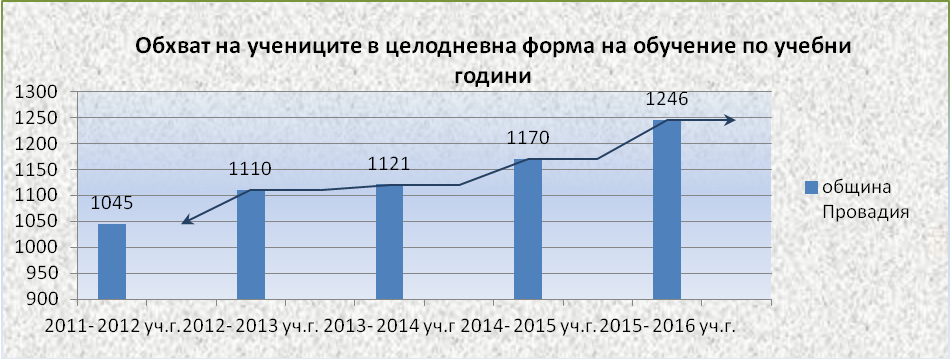 Въвеждането на целодневната организация на учебния процес е съществен инструмент за компенсиране на образователните неравенства и дефицити относно качеството на образование на деца от ромски произход и е превенция на отпадането им от образователната система.През учебните 2015-2016 и 2016-2017г. училищата на територията на община Провадия продължават да реализират национални програми за развитие на средното образование, част от които са фокусирани върху превенцията и ограничаването на преждевременното напускане на училище. НП „На училище без отсъствие”, мярка „Без отсъствие” включва осигуряване на финансови стимули, които  създават условия  училището да направи учениците, родителите и учителите реални партньори в осигуряването на пълноценен училищен живот и постижения на базата на постоянството и стремеж към усъвършенстване. Работи се и по мярка „Без свободен час” която цели повишаване ефективността на разходите на училищата и качеството на образованието по отношение на изпълнението на държавните образователни изисквания и непрекъснатост на учебните занятия. С НП „С грижа за всеки ученик” се постига диференцираната грижа към учениците, насочена към компенсиране на проблеми, водещи до натрупване на пропуски в знанията и последващо изоставане. С цел повишаване нивото на постиженията в общообразователната подготовка се осигуряват допълнителни възможности за индивидуален подход и работа в малки групи в зависимост от потребностите на учениците. Чл.35 от ППЗСП дава възможност за реализиране на т. нар. социална инвестиция по която през 2016 год. са обхванати 15 деца от с. Бозвелийско и 13 деца от с. Житница.Класните ръководители изработват лични профили на застрашени от отпадане и извършват различни дейности за прибирането и задържането им в училище. Продължава активната работата с родителите чрез: провеждане на родителски срещи по класове; индивидуални срещи с класния ръководител, а при необходимост и с педагогическия съветник и директора на училището. Родители участват в заседания на УКБППМН, както и в заседания на Педагогическия съвет; посещения на класните ръководители в домовете на децата; периодично информиране за допуснати безпричинни отсъствия; включване на родители в училищни мероприятия.	Училищните ръководства полагат много усилия да привлекат и задържат в класните стаи децата, които не посещават училище редовно или не продължават образованието си след завършване на 7-ми или 8-ми клас. При посещенията в домовете на тези деца, най-честите посочвани причини за допуснатите безпричинни отсъствия са свързани с липсата на доход в семейството, който да обезпечи посещението на училище от децата. Не са малобройни и случаите, в които за тях се грижат възрастни баби или роднини, поради пътуване на родителите извън страната, което още повече усложнява условията, при които достъпът до образование може да се нарече гарантиран. 	Община Суворово -   На територията на общината функционират четири училища и едно детско заведение: СУ „Н. Й. Вапцаров“- гр. Суворво, ОУ „ Христо Ботев “- с. Чернево, ОУ „Христо Ботев“ – с. Николаевка, ПГСС „Св. Георги Победоносец“- гр. Суворово , ОДЗ „Буратино“- гр. Суворово с филиали в с. Чернево и с. Николаевка. Учебните заведения на територията на общината са кадрово осигурени. Задължителната подготовка се осъществява от правоспособни специалисти с необходимата квалификация и опит.  Образователната система в Община Суворово е оптимално структурирана и  не съществува сериозен проблем за обхвата на децата. Интересите на децата и учениците се развиват в извънкласни дейности,  включващи деца от ромски произход.През 2016 година ПГСС „Св.Георги Победоносец“ град Суворово реализира следните проекти:През 2016 година ОУ „Христо Ботев“ село Чернево реализира следните проекти:В ПГСС гр.Суворово и ОУ село Чернево, няма отпаднали ученици.През 2016 година ОУ „Христо Ботев“ село Николаевка реализира следните    проекти:- Национална програма „ ИКТ в училище”- Проект BG05М20Р001-2.004-0004 „Развитие на способностите на учениците и повишаване мотивацията им за учене чрез дейности, развиващи специфични знания, умения и компетентности (ТВОЯТ ЧАС) - ФАЗА 1" по Оперативна програма - " Наука и образование за интелигентен растеж " 2014 - 2020, съфинансирана от Европейските структурни и инвестиционни фондове за програмен период 2014 - 2020 г.Отпаднали ученици, брой -  40. Причини за отпадане – трайно непосещаващи училище или заминали в чужбина. През 2016 година СУ „Н.Й.Вапцаров“ гр.Суворово реализира следните проекти:  5.1.Проект BG05M2OP001-2.004-0004 „Развитие на способностите на учениците и повишаване на мотивацията им за учене чрез дейности, развиващи специфични знания, умения и компетентности (Твоят час)“ – фаза 1, финансиран от Оперативна програма „Наука и образование за интелигентен растеж“, съфинансирана от Европейския съюз чрез Европейските структурни и инвестиционни фондове.5.2. Национална програма „Без свободен час в училище“-осигуряване средства за непрекъснатост на учебния процес, повишаване на качеството на образователно-възпитателния процес . Обхваща 493 ученика от І до ІХ клас и 16 деца от ПГ.5.3. Национална програма „На училище без отсъствия“, Мярка „Без отсъствия“-осигуряване средства за намаляване броя на отсъствията, намаляване броя на учениците, преждевременно напуснали училище, реинтегриране на отпадналите ученици.Обхваща 196 ученика от І до ХІІ клас.5.4. Национална програма „Ученически олимпиади и състезания“, Модул „Осигуряване на обучение на талантливи ученици за участие в ученически олимпиади“-създаване на условия за изява на учениците с таланти, способности  и интереси в определена област на познание.5.5. Национална програма „Информационни и комуникационни технологии в училище“-осигуряване средства за обновяване компютърната техника в училище.5.6. Проект по ПМС 129 - осигуряване на средства за подпомагане на физическото възпитание и спорт в училище. Обхваща 497 ученика и деца от І до ХІІ клас и ПГ.5.7. Осигуряване Безплатна закуска  по  ПМС №308	- осигуряване на безплатна закуска на децата от ПГ и на учениците от І до ІV класа. Обхваща243 деца и ученици от ПГ, І-ІV клас.5.8. Национална програма „Оптимизация на училищната мрежа“, Модул „Оптимизиране на вътрешната структура на училищата, детските градини и самостоятелните общежития“ - предоставяне допълнителни средства за изплащане на обезщетения при прекратяване на трудовите правоотношения на напуснал персонал. 5.9. Схема „Училищен плод“ на ДФ“Земеделие“- осигуряване на пресен плод на учениците от ПГ и І-ІV клас. Обхваща 243 деца.В края на учебната 2015/2016  година са отпаднали в СУ „Н.Й.Вапцаров“ гр.Суворово,  7 ученици на възраст до 16 г. От началото на настоящата година трайно не посещават учебното заведение 3, от които 1 вече е навършил 16 години.Нисък процент на отсъствие се наблюдава в началните класове, поради факта, че им се предлагат безплатни услуги като транспорт, безплатна храна, безплатни учебници, целодневно обучение. Учениците в прогимназиален етап на обучение, започват да отпадат именно поради факта, че не ползват такива услуги вече. Основната част от тези ученици са от уязвимите групи и ромската общност. За да се осигури задължителното училищно обучение се работи в няколко насоки: издирване на всички деца от уязвимите групи в училищна възраст, непосещаващи училище. Процентът на отпаднали ученици за 2015 година за община Суворово е 5,2; с помощта на педагогическите съвети и Бюрото по труда се дава възможност на децата от уязвимите групи за ранно професионално ориентиране и възможност за овладяване на занаят; провеждане на извънкласни форми на обучение с цел облекчаване на педагогическия диалог и съжителство между учениците от уязвимите групи и останалите ученици; организиране на целево проучване на интереси и предпочитания на децата от ромски произход и на възможностите и потребностите на общината с цел създаване на конкретно учебно-възпитателна програма за работа с тях; стимулиране на спортни дейности, като в спортни игри се включат деца от ромски произход;  търсене на форми за ограмотяване на възрастни от ромската общност.                 Училищата на територията на общината активно  участват в редица проекти, обхващащи конкретно ромската общност. В отбелязването на национални и официални празници се включват деца от всички етноси на територията на общината.Изпълнени са повечето от планираните цели, посочени в Плана за действие за периода 2015-2017. Някои от тях са:  Организиране  на  детски летен лагер през лятото на 2016 година, с обща продължителност един месец с обучение на 42 броя деца от уязвимите групи, поддържане на картотека на подлежащи ученици и деца за детска градина и първи клас, подготовка на деца в ранна детска възраст (3-6г.) за бъдещо пълноценно включване в образователният процес с деца от малцинствени етнически групи, работа с децата в уязвимо положение във връзка с превенция на отпадане от училище на децата в уязвимо положение и ромската общност.  	Образователното ниво на хора от уязвимите групи и общности, в сравнение с другите етноси е по- ниско. По експертни данни, висока е функционалната неграмотност- 15.5% от самоопределилите се лица от ромската общност, на възраст 9 и повече години, са неграмотни. При българите неграмотността е 0.4%, а при турската общност- 5.9%. Образователната структура на хората от ромски произход се отличава, в сравнение с другите етноси, с изключително висок процент на нискообразовано население – 92.2% от самоопределилите се като роми, на възраст 7 и повече години, са с образование по-ниско от средното или без образование. При българите нискообразованото население е 26.5%, а при турската общност е 68.3%. В същото време 0.3% от ромите имат висше образование. На територията на община Суворово важно място за работата с деца в уязвимо положение и деца от ромски произход заема Центърът  за работа с деца на улицата/ЦРДУ/. Той  e комплекс от социални услуги, свързани с превенция на попадането на деца на улицата и отпадане от училище, социална рехабилитация и интеграция на деца, живеещи трайно или частично на улицата, чрез индивидуална работа с детето и неговото семейство, семейно консултиране и подкрепа, медицински и санитарно-хигиенни услуги, ограмотяване на децата, обучение в родителски умения. ЦРДУ предоставя защита и грижа за детето, съобразно индивидуалните му потребности и в неговия най-добър интерес.ПРИОРИТЕТ ЗДРАВЕОПАЗВАНЕОбщина Варна - Дирекция „Здравеопазване” ежегодно осъществява програми за промоция профилактика и рехабилитация на общественото здраве. Програмите са предназначени за всички граждани на Община Варна. През 2016 г. са реализирани следните програми:Общинска програма “Аз успявам” - Оздравителна програма за профилактика и рехабилитация на детско-юношеското наднормено тегло и свързаните с него заболявания сред децата;Общинска програма “Добър естетичен вид и комфорт чрез профилактика и лечение на гръбначните изкривявания” - Оздравителна програма за профилактика и рехабилитация на децата с  гръбначни изкривявания и деформации на гръдния кош;Общинска програма “Детско зрение” -  Програма за превенция и профилактика на детското зрение;Общинска програма “Детско дентално здраве” - Програма за превенция и профилактика на детското дентално здраве;Общинска програма “Профилактика на глаукомата” - Скринингова програма за ранно откриване на глаукома.Общинска програма “Профилактика на сънната апнея” - Програма за ранна диагностика на  обструктивна (периферна) сънна апнея.Община Аврен е осигурила качествени здравни грижи за всички жители. На територията на общината функционират 6 индивидуални лекарски практики, които обхващат всички населени места. Функционират и осем кабинета за дентална медицинска помощ в осем населени места.  Денталното обслужване на учениците и децата се осъществява от съответните кабинети по населените места. Училищното медицинско обслужване се извършва 4 медицински специалиста, които по график обслужват училищата и детските градини на територията на общината. През 20116 г. общата заболеваемост, измерена чрез регистрираните случаи на заболяванията на населението на здравна помощ към личните лекари дава представата за честотата и структурата на заболяванията по повод, на които населението търси активно здравна помощ. Регистрирани за една година заболявания са 32 500. Заболеваемостта се води от инфекциозни и хронични заболявания, като за инфекциозните водещи са: инфекции на горните дихателни пътища, инфекции на пикочните пътища. За хроничните заболявания водещите са на високо ниво кръвно налягане с усложнения, последствия от мозъчно-съдови болести и захарен диабет. През 2016 г. Отдел ”Закрила на детето” с към Дирекция „Социално подпомагане” –Долни чифлик с филиал Аврен са работили  по осем случая с непълнолетни майки. През отчетната година община Аврен е подпомогнала 36 лица нуждаещи се от лечение. Община Аксаково - Здравеопазването в общината е осигурено от мрежа на доболнична помощ. Медицински център-Аксаково е единственото специализирано лечебно заведение на територията на общината. Доболничното обслужване се осъществява от 10 практики на общо практикуващи лекари в населените места - гр. Игнатиево, с. Изворско, с. Въглен и с. Любен Каравелово и  6 стоматологични практики и лекари - специалисти. Проблем е навременното осигуряване на спешна здравна помощ в отдалечените села и тези без лекарски практики. Детско здравеопазване се обезпечава от 1 лекар, 11 медицински сестри и 1 санитарен инспектор, които обслужват здравните кабинети, разположени в учебните и детски заведенея. Във всички учебни заведения в общината редовно се провеждат здравни беседи за СПИН, Хепатит В, опасността от тютюнопушенето и от употребата на наркотици и други. Открити са и практики на 7 специалисти по дентална медицина и филиална Спешна помощ Варна. Община Бяла - На територията на община Бяла има двама общопрактикуващи лекари, които обслужват и хората в населените места към общината. По преценка на личните лекари на състоянието на заболелите те биват насочвани и настанявани в лечебните заведения в гр. Варна. В случаите на нужда от спешна медицинска помощ, населението се обслужва от ФСМП – гр. Бяла. По данни на личните лекари в момента има регистрирани  четири бременни жени. Данни за хоспитализация на бременни няма. Новородените деца се регистрират своевременно и редовно се извършват профилактични прегледи и имунизации. За поддържане на общото физическо здраве на учениците основното училище разполага с ремонтирани и обновени – плувен басейн, закрит физкултурен салон и открито игрище в двора на училището. В двете училища в град Бяла се провеждат ежемесечни лекции и беседи на здравна тема и  обучения с цел превенция на агресията в училище и противообществени прояви.Община Белослав - През 2016 година в  община Белослав продължава да работи здравен кабинет. В здравния кабинет медицинска сестра обслужва предимно население от ромски произход. Съвместно с ИДПС, който е член на МКБППМН са организирани и провеждани беседи в училищата, представени са презентации и са раздадени информационни материали, засягащи тематика като : здравословния начин на хранене, агресията в училище, употребата на наркотични вещества, трафика на хора. Проведени са спортни мероприятия, кампании, беседи , свързани с теми като:  "Ден на усмивката", "Не на насилието! Да на толерантността!"/по тази тема бе проведен и конкурс за  есе, рисунка и колаж /; "Животът е безценен, не го заменяй за дрога! ; "Не - на агресията в училище"; "Внимание! Трафика на хора съществува!";  на 1 Декември – Световен ден за борбата със СПИН, МКБППМН към Община Белослав  съвместно с Училищните комисии за борба с противообществените прояви,  организираха кампания и раздадоха на учениците от гимназиите на територията на Общината червени лентички, които са символ на борбата срещу СПИН, брошури с информация за кампанията, както и предпазни средства срещу СПИН; по инициатива на МКБППМН към община Белослав бе представен спектакъла „Спасителят”, който е създаден съвместно с Националния център по наркомании и се препоръчва от Министерството на образованието и науката. С решение на Общински съвет – Белослав се отпускат еднократни финансови помощи от бюджета на общината на крайно нуждаещи се лица и семейства – средствата се отпускат при инцидентно възникнали здравни, образователни и комунално-битови потребности. Еднократните помощи се отпускат на деца и лица с трайни увреждания и тежки заболявания, на които предстоят скъпоструващи изследвания, операции и лечения, на социално – слаби лица.                          Община Ветрино -  На територията на общината няма назначен здравен медиатор, поради малкия брой живеещи от ромски произход и липсата на маргинализирани групи. Общопрактикуващите лекари извършват редовни прегледи на ромските деца, извършват се консултации по семейно планиране. Всички деца са обхванати с имунизации. В СУ „Христо Ботев” с. Ветрино има здравен кабинет с лекар и медицинска сестра, който цели добра здравна култура у ромските и неромските деца.Община Вълчи дол На територията на общината са регистрирани и работят осем общопрактикуващи лекари и има четири практики с лекари по дентална медицина в четири населени места, които имат сключени договори с РЗОК. Наличността от общопрактикуващи лекари и специалисти по дентална медицина е задоволителна, осигурява ефективно доболнично здравно обслужване, особено в малките населени места. Бременните жени се картотекират непосредствено преди раждане, те не посещават редовно женската консултация и с това попадат в рискови групи. Голяма част от ромското население е неосигурено или с прекъснати здравно-осигурителни права. Няма навици за посещение при стоматолог, нито тенденция за водене на деца при стоматолог. Това дава основание да се изведат и следните основни дейности върху които ще се работи и занапред в  Плана - Повишаване на здравната култура на ромите;  Провеждане на задължителни имунизации.Община Девня - Достъпът до здравни услуги на населението на общината е  обезпечен от следните здравни заведения на извън болничната и болнична помощ: “ДКЦ І - Девня” ЕООД, ”МБАЛ-Девня” ЕООД, 6 броя практики на общо практикуващи лекари, разположени в различните квартали на град Девня, Филиал на Центъра за спешна медицинска помощ Девня, Групова практика на личните лекари за първична медицинска помощ, стоматологична помощ се осъществява от 2-ма стоматолози. Училищното и детското здравеопазване се осигурява от девет медицински сестри и двама лекари, които осъществяват дейности по профилактика на здравето на децата и учениците. От началото на 2016 г. са назначени двама здравни медиатори, които работиха по различни здравни програми за превенция на  инфекциозните и полово предаваните болести, намаляване нивата на детската смъртност сред ромите и др. Подпомагат работата на Регионалната здравна инспекция, общопрактикуващите лекари и общината в провежданите от тях кампании в сферата на здравеопазването. Освен това организираха и проведоха здравни беседи, придружавха лица в неравностойно положение до различни институции, съдействаха за изпълнението на профилактични имунизации и др. През месец декември съвместно с НЧ „Отец Паисий“ се организира информационна среща за превенция  срещу СПИН по случай световния ден за борба със СПИН – 01.12. На срещата присъстваха деца непълнолетни, предимно от  малцинствен произход. Здравен медиатор, който работи на територията на община Девня изнесе лекция и посочи най- важните превантивни мерки, които трябва да се вземат, за да се предотврати заразяване с коварната болест. У младежите имаше въпроси, на които медиатора отговори подробно. На срещата бяха раздадени брошури и предпазни средства. Делът на раждания на майки под 18 год. възраст е незначителен, за 2016 г. по справка от Дирекция „СП“  за общ брой малолетни и непълнолетни майки – 1бр. непълнолетна.  За повишаване здравната култура на учениците и децата в училищата и детските градини са проведени лекции и здравни беседи  на теми: „Поведение при алкохолна, наркотична и никотинова употреба“, „Физиологични прояви на съзряването при девойките и юношите“, „Здравословна хранене“, „Наркотици, видове. Как да се предпазим“, „Специфика, проявления и усложнения при грипни заболявания“, „Актуалност на проблема за формиранена здравословен стил на живот – с какво се хранят децата ни“   и др. Община Долни чифлик - Населението на Община Долни чифлик се обслужва от 9 лични лекари. От тях  4  се помещават в сградата на Поликлиника Долни чифлик, а останалите 5,  в Здравните служби на селата – с.Горен чифлик, с. Гроздьово,   с. Старо Оряхово –   2-ма лични лекари,  и в с. Пчелник. Неосигурените лица са около 30%.  На територията на общината има създадено звено за Бърза и неотложна помощ. Болничното обслужване на населението се осъществява от болничните заведения в град Варна. На територията на общината функционират 8 стоматологични кабинета, като 5 от тях са в Долни чифлик, а останали 3 в селата – Горен чифлик, Гроздьово и Старо Оряхово. Аптеките в общината са 5 броя и една дрогерия. Три от аптеките се намират в град Долни чифлик, а останалите в селата Старо Оряхово и Гроздьово. Лабораторните изследвания се извършват в лаборатория находяща се на втория етаж в сградата на поликлиниката. Същата има сключен договор със Здравната каса. Провеждат се задължителни имунизации и реимунизации по имунизационния календар на България и  профилактични прегледи  при активност от страна на личните лекари. Много малък процент от децата не са имунизирани редовно, като при повечето от тях причината е в поради здравословен проблем или вреждане, което е противопоказано за вид ваксина.  За населението на общината и в частност това от етническите групи е осигурен достъп до лични лекари и  лабораторни изследвания ежедневно, прегледи при специалисти, които идват от град Варна по предварително обявен график. Към Общностния център в град Долни чифлик през 2016 година са работили АГ специалист, медицинска сестра, акушерка, и медиатори. Основната им дейност е насочена към здравеопазването, в частност превенцията, тъй като това е основен и  комплексен проблем в ромската общност и други граждани в уязвимо социално положение. В тази връзка се извършват прегледи и  наблюдение върху психо-моторното развитие на децата, индивидуални и групови консултации на бъдещи родители и родители на малки деца. Работи се  по превенция на ранната бременност, СПИН и други значими проблеми свързани с майчиното и детско здравеопазване.В училища и детски градини на територията на общината съществуват 8 здравни кабинета и два стоматологични кабинета оборудвани съгласно изискванията и нормативната уредба. През 2016 година бяха изградени и оборудвани два стоматологични кабинета в СУ „В.Левски“ гр.Долни чифлик и ОУ  „Св. Св. Кирил и Методий ” с. Старо Оряхово които предстои да заработят с деца и ученици. Има сключен договор с дентални специалисти за обгрижване на децата и учениците за които родителите са подписали декларации за съгласие. Към училища и детски градини има назначени 11 медицински специалисти обгрижващи децата и учениците.Община Провадия - В областта на здравеопазването, данни по етнически признак не се съхраняват, но е общоизвестно, че здравеопазването в ромската общност е комплексен проблем. Голяма част от ромското население е с ниска здравна култура. Те са неосигурени или с прекъснати здравноосигурителни права. Нямат изградени навици за профилактични прегледи при лекар и стоматолог. Заболяванията са в резултат на лоша лична хигиена и лоши битови условия. По отношение на бременността все по-често се наблюдава непосещение на женска консултация. Едва 10% от бременните жени се картотекират непосредствено преди раждане и това води до рискови групи бременности. При около 5% от ромските деца не са  провеждани никакви имунизации, а при около 15% не са проведени всички, които  се изискват по Националния имунизационен календар. Здравните медиатори имат основна роля при осъществяване на превенцията на различни заболявания и подобряване здравния статус на ромските общности, разписани в Плана за действие за реализацията на стратегията. Целта на медиаторската програма е: преодоляване на културните бариери в общуването между ромските общности и медицинския персонал по места, преодоляване на съществуващи дискриминационни нагласи в здравното обслужване на ромите, оптимизиране провеждането на профилактични програми сред ромското население, здравно образование на ромите и активна социална работа в общността и особено с уязвими ромски групи.  През 2016г. са проведени над 40 консултации за превенция злокачествени заболявания на маточната шийка, за ваксинопрофилактиката, проведена АНТИ-СПИН кампания и инициатива за измерване на костната плътност – остеометрия, консултираните на жени за начините за предотвратяване на нежелана бременност. Отбелязван бе и I-ви Декември - световен ден за борба срещу СПИН.  Съвместно със сдружение „Съучастие” – гр.Варна са изследвани 150 човека за СПИН и туберкулоза. Раздадени са над 200 презерватива и информационни материали, свързани с предпазване от полово предавани болести и предпазване от нежелана бременност.Община Суворово Здравното обслужване в Община Суворово се осъществява от 5 лекарски практики за първична извънболнична помощ, 12 специалисти и 5 лекари по дентална медицина. Лекарите използват кабинетите в Медицински център - гр. Суворово. В останалите населени места кабинетите са разкрити в сградите на бившите медицински пунктове. Съществен проблем е липсата на медицински специалисти през почивните, празничните дни и вечерните часове след 19:30 ч., както и наличието на значителни разстояния до най – близките градове с денонощна медицинска помощ, което допълнително затруднява достъпа на пациентите и често води до забавяне на диагностично – лечебния процес. Общината разреши създалия се сериозен проблем, като осигури средства за разкриването на неотложен кабинет в Медицинския център  гр. Суворово. Проведените здравни беседи през 2016г. са повече в сравнение с 2015 г. Обхванатите теми са: полово предавани болести,  оказване на първа помощ, вредата от тютюнопушенето, анти СПИН кампания, беседи за здравословно хранене, световен ден за борба с туберкулозата, обща хигиена, лекции  на тема „Нежелана бременност“, превенция наркотични и други зависимости, на тема „Опасност от ранни и съребрени бракове” и други.Бременностите са много ранни и се наблюдават бракове по съребрена /роднинска/ линия, което предполага раждането на дете с увреждания. Част от ромското население е неосигурено или с прекъснати здравно-осигурителни права. Бременните жени от уязвимите групи не посещават редовно на женска консултация, след това не водят децата си на детска консултация и респективно не ги имунизират редовно или в срок.  Общите изводи са, че хигиенните навици са в основата на здравното състояние на ромската общност. Проблемни са както хигиенните родителски практики, така и хигиенно – жилищните норми на населението от ромския етнос. Освен разяснителни кампании са необходими кампании по безплатно раздаване на хигиенни средства, за които общината има ограничени средства.Към настоящия момент има изградени съоръжения към административните сгради, осигуряващи достъпна социална среда за хора с увреждания. Аптечното обслужване е само в града.	На територията на общината функционира „Център за социална рехабилитация иинтеграция“. Той представлява комплекс от социални услуги, свързани с извършване на социална рехабилитация, изготвяне и осъществяване на индивидуални програми за социално включване. В Центъра се предоставят краткосрочни и дългосрочни социални услуги. Целевата група са възрастни с увреждания.	През  2016 г. се проведоха беседи с лица от уязвимите групи, със съдействието на БЧК гр. Суворово. 	В СУ „Н. Й. Вапцаров“ гр. Суворово, бяха проведени беседи с ученици 5-12 клас за здравословно хранене, за здравословен начин на живот, за вредата от тютюнопушенето, алкохола и наркотиците, като бяха използвани листовки, видеофилми. Проведени бяха обучителни занятия – първа помощ при злополуки. Обучени са над 300 ученици.Ежегодни кампании: 14 февруари – Свети Валентин – раздаване на направените от младежите валентинки с пожелания  в училището и в града; 1 март – Баба Марта – направените от младежите мартенички подариха  на всички ученици от I-II класове в СОУ град Суворово; 18 май -  Ден на съпричастност  към болните от СПИН – раздаване на листовки и информационни материали сред жителите на града за предпазване от СПИН и други венерически болести; 31 май – Международен ден срещу тютюнопушенето  - раздаване на информационни материали всред жителите на града за вреда от тютюнопушенето; 01 декември -  Международен Анти СПИН ден -  раздаване на листовки и предпазни средства за предпазване от СПИН и други венерически болести всред жителите на града; 19 декември –подаряване на коледни подаръци на деца с увреждания в Община Суворово до домовете им.Подаръци закупени със събраните от младежите средства. ПРИОРИТЕТ ЖИЛИЩНИ УСЛОВИЯ:Община Аврен – Община Аврен има сключен договор с Изпълнител за изготвяне на Техническо задание на Общ устройствен план на община Аврен. Очаква се техническото задание да бъде изготвено в първото тримесечие на 2017 г. През отчетната година е извършена рехабилитация на уличната мрежа в населените места: Бенковски, Близнаци, Здравец, Приселци и Царевци с обща дължина 2 805,75 метра. Ремонтни дейности на уличната мрежа са извършени и в населените места- Дъбравино и Казашка река. През отчетния период е извършена реконструкция на три клона уличен водопровод по проект „Изграждане на уличен водопровод в кв. 8  по кадастралния и регулационния план на с.Близнаци /Долен Близнак/, община Аврен“ финансиран от Предприятието за управление на дейностите по опазване на околната среда с обща дължина 667,50 м. Съгласно нормативите по трасето на реконструирания уличен водопровод са монтирани пожарни хидранти. След изпълнението на строително – монтажните дейности са възстановени асфалтовите и тротоарните настилки. През 2016 е реализиран проект „Рехабилитация и възстановяване на зелена зона в с. Близнаци, Община Аврен“ по Национална кампания „За чиста околна среда – 2016 г.“ на тема „Обичам природата - и аз участвам“  по програма  на Министерство на околната среда и водите и Предприятие за управление на дейностите по опазване на околната среда. С доброволния труд на жителите от село Близнаци е осъществено  затревяване, залесяване и зацветяване на терена, създадена е зона за отдих, монтирани са  три детски  съоръжения и пейки за отдих.Община Бяла - Ромското население в община Бяла е съсредоточено  предимно в селата Попович и Дюлино. В по - голямата си част живеят в едноетажни къщи, като в една къща живеят по няколко семейства, обикновенно с две или три деца. 	Община Бяла е предоставила 10 000 кв.м общинска земя за изграждане на жилища с отстъпено право на строеж на социално слаби жители в с. Попович и с. Дюлино. За подобряването качеството на живот на населението по програмата за развитие на селските райони общината е изградила в с. Попович пречиствателно съоражение за отпадни води с капацитет 1000 еквивалентни жители, битова канализация с обща дължина 4169 л.м. и реконструкция и подмяна на улична водопроводна мрежа по основните улици с обща дължина 5797 м. на обща стойност 4 633 812 лв . Община Белослав – В град Белослав има обособен квартал, населен с уязвими етнически малцинства.  През годините в квартала е изградена техническа инфраструктура /90%/ - водоснабдяване, електрозахранване и канализация. Чрез подобряване на инфраструктурата се подобряват условията на живот на етническото малцинство и стимулира у тях  положително отношение и заинтересованост за опазване на изграденото. Общината ще продължи да работи за създаване на условия за повишаване на жизнения стандарт. Община Ветрино – на територията на общината има общински жилища , които са достъпни на равни начала за всички живеещи в общината. ОбщинаВълчи дол- Общината се стреми да води активна политика, свързана с подобряване на битовите условия на живот на ромското население чрез общинския бюджет и участие в програми и проекти за поддръжка на инфраструктурата. Има изградена система за сметосъбиране и сметоизвозване. Предоставят се общински жилища за крайно нуждаещите се.Община Девня – Към края на 2016 г. общината разполага с 49 жилища за настаняване /апартаменти/. Като 33 от тях представляват социални жилища /апартаменти/, изградени /след извършване на ремонт и реконструкция на съществуваща четириетажна сграда/ по проект „Подкрепа за осигуряване на съвременни социални жилища за настаняване на уязвими, малцинствени и социално слаби групи от населението и други групи в неравностойно положение в община Девня” по бюджетна линия № BG161PO001/1.2-02/2011. На територията на община Девня се наблюдава тенденция към увеличаване на необходимостта от изграждането на нови общински жилища. Към края на 2016 г. са подадени общо  39 молби от нуждаещи се за настаняване, като 23 са кандидатите за социални жилища и 16 за общински жилища. Общината разполага с поземлени имоти годни за жилищно застрояване, но не е в състояние да предприеме действие за изграждане на нови общински жилища за задоволяване на нуждите на населението, поради липса на финансови средства. В общината няма обособени квартали и гета на уязвими етнически малцинства. В населените места има квартали с по-компактна маса от етнически малцинства, но като цяло населението в тях е  смесено. На тези места има изградена електроснабдителна и водоснабдителна мрежа. Всички квартали се намират в регулация. По голямата част от представителите на малцинствата притежават документ за собственост и живеят в собствени жилища друга живеят под наем като част от тях в лоши битови условия/с прекъснато електрозахранване и водоснабдяване/Община Долни чифлик - Общият брой на жилищните сгради е 7271 бр. на територията на общината, а само в град Долни чифлик 1890 бр. в общината има 8425 броя частни жилища и 61 броя общински жилища. Домакинствата в общината са 6761 бр., а семействата са 5581. средния брой членове на едно домакинство е 2.8 бр., а на семейство 2.9 бр. Жилищата в общината са с осигурено електричество и водопровод.    Канализирана е по-голямата част от град Долни чифлик. Има изготвени проекти за канализация на неканализираните улици на гр. Долни чифлик, селата – Шкорпиловци, Старо Оряхово, Ново Оряхово, Пчелник и Горен чифлик. Остава на места проблема с незаконното строителство, както и изолираните ромски квартали и такива от други етнически групи, където семействата са многодетни и живеят при лоши или задоволителни хигиенно-битови условия – селата Горен чифлик, Старо Оряхово, Гроздьово, Пчелник, Детелина. И през 2016г. лицата, нуждаещи се от жилище, разполагащи с необходимите средства, кандидатстват за учредяване право на строеж върху общински парцели, отредени за жилищно строителство. Отреждането на парцели, общинска собственост за жилищно строителство на нуждаещи се от жилище лица е непрекъснат процес и се извършва в зависимост от изявилите желание за това граждани. Община Суворово - Сградният фонд, който обитава ромската общност е в тежко състояние. Населението от ромски произход живее в пренаселени жилища с три и повече лица в стая. В сравнение с другите етноси, ромските домакинства са по многолюдни. Средният размер на едно ромско домакинство е 3.7 члена, докато българското домакинство е средно с 2.3 члена, а турското с 2.8 члена. Това се дължи на по-големия брой деца в ромските домакинства. Така, ако при ромите домакинствата с повече от 2 деца под 16 навършени години, са 14.5% от общия им брой, то при българите те са само 0.6%, а при турците – 3.5%.  Една голяма част от тях обитават примитивни жилища с лоши материално- битови и санитарно- хитиенни условия на живот.Според експертни данни, над половината от жилищата на хората от уязвимите групи– 52.7% нямат баня в жилищата си. Само 4.0% от жилищата на българската и 23.7% от жилищата на турската общност нямат бани. Въпреки, че общината подобрява постоянно жилищните условия на местата, където е съсредоточена ромската общност- асфалтират се улици, почистват се дерета  и контейнери, построи се клуб за социални контактив квартал «Родопи» и др., като цяло това не е достатъчно и не добре поддържано от ромската общност живееща там. Няма изградена канализационна мрежа.   През 2010 година се изработи подробен устройствен план, с който се измени плана за регулация и застрояване на град Суворово в квартали 3,4,5 и 6 , които са с предимно ромско население. През периода 2013-2014 година продължи закупуването на урегулирани парцели от ромското население и снабдяване със строителни документи и разрешения за строеж за изграждане на нови жилища, отговарящи на съвременните изисквания за проектиране и строителство. В процес на изработване е  проект за Общ устройствен план на община Суворово.ПРИОРИТЕТ ЗАЕТОСТ Община Аврен За отчетната година по справка на „Бюро по труда” гр. Долни чифлик с филиал с. Аврен, като безработни са регистрирани 241 лица. Селата с най-голяма безработица са Синдел и  Дъбравино. Основен фактор за безработицата е неграмотност, ниското образование и липса на професионална квалификация  Този факт затруднява трудовата реализация. С политиката си  Дирекция „Бюро по труда”  стимулира работодателите да разкриват работни места, а от друга стимулират безработните към повишаване на трудовата им мотивация.  По справка  от дирекция „Бюро по труда” гр. Долни чифлик, през 2016 година: По Оперативна програма „Обучения и заетост на младите хора” е устроено 1 безработно лице, подпомагано по чл. 9 от ППЗСП; По проект „Красива България” е устроено 1 безработно лице, подпомагано по чл. 9 от ППЗСП; На първичния пазар са устроени 2 лица подпомагани по чл. 9 от ППЗСП; През 2016 г. са организирани две срещи за разясняван възможностите за кандидатстване по европейски програми-участвали са 6 безработни лица, самоопределили са се като роми;През 2016 г. в заетост са включени 5 безработни лица самоопределили се като роми;По ОП”Развитие на човешките ресурси”, схема”Обучения и заетост на младите хора” е включено едно безработно лице;По проект „Красива България” е включено 1 безработно лице;На първичния пазар на труда са започнали работа 3 безработни лица.Община Аксаково -  Община Аксаково  по различни програми и проекти е осигурила работа на 5  човека, както следва: По регионална програма от май до ноември 4 човека бяха назначени на длъжност общ работник в населените места – гр. Игнатиево, с. Изворско, с. Въглен и с. Слънчево.; По Проект „Нови възможности за грижа” по Оперативна програма „Развитие на човешките ресурси” 2014-2020г., бюджетна линия 2014BG05М9OР001-2.2015.001 „Нови алтернативи”, финансиран с ДБФП № 2014BG05М9OР001-2.2015.001-С0001 са назначени 15 човека от ромски произход, които обгрижват 15 лица, които са в невъзможност да се обслужват сами.  Този проект приключва на 29.02.2016г., след което те могат да кандидатстват към стартиралия вече нов проект: „Община Аксаково – подкрепа за независим живот”, по схема за безвъзмездна финансова помощ „Независим живот” по Оперативна програма „Развитие  на човешките ресурси”. През м.май стартира Национална  програма „Активиране на неактивни лица”, по която в Община Аксаково беше назначен младши специалист, младежки медиатор. Програмата е до м. декември 2017г. Дейността на младежкия медиатор  е да  идентифицира  младежи от 16 г. до 29 г. на територията на община Аксаково, които не работят, не учат и не са регистрирани в ДБТ. Събиране на информация и провеждане на срещи с тях, с цел проучване на поведението им на пазара на труда. Сътрудничество с представители на местната власт, училищата, работодатели и НПО. Групова и индивидуална работа с бенефициента на програмата, с цел предоставяне на съвети и помощ на безработните, които имат нужда от съдействие за търсене и намиране на работа, включване в обучения, помощ при изготвяне на CV, мотивационно писмо. Посредничество между неактивните младежи и различни институции, които предоставят социални, здравни, образователни и др. услуги. На 21.09.2015г. във фирма „Теодора” гр. Аксаково едно  момиче започна работа, а друго  момиче се яви на интервю. През 2015г. Община Аксаково кандидатства по Оперативна програма "Развитие на човешките ресурски" по проект „Твоето бъдеще е в твоите ръце” BG05M9OP001-1.002„АКТИВНИ“. Целта на проекта е предоставяне на обучения на младежи от населените места – гр. Игнатиево. с. Изворско, с. Въглен и с. Любен Каравелово, които не учат, не работят и не са регистрирани в ДБТ за по – доброто им  реализиране на пазара на труда.  Проекта се очаква да стартира през 2016г.  През м. Февруари 2015г. успешно приключи проект „Партньорство за равни възможности”. В рамките на проекта беше извършен социален експеримент по консултиране на уязвими етнически групи от социални медиатори, назначени по проекта. Беше изградена партньорска мрежа на експерти работещи в областта на приобщаване на малцинствата. Проведоха се  работни посещения в Румъния и Испания за проучване на добри практики в държавите по предоставяне на социални услуги за маргинизираните групи, приобщаването на етническите малцинства и опита на здравните медиатори. По проекта се проведе международна конференция на тема „Социалното включване на уязвимите етнически групи – приоритетна задача на местните власти. Форумът се проведе в Радио Варна. В дискусиите за партньорството и равните възможности и приобщаването на етническите малцинства се включиха експерти от общинските администрации на испанските общини Игуалада и Молеруса, от румънската община Черна вода и българските им колеги от администрациите Аврен, Каварна и Аксаково. Община Бяла-  Според последните данни на Дирекция бюро по труда гр.Долни чифлик, броя на официално регистрираните безработни е 175 за 2016 г. На територията на общината безработицата намалява. Има тенденция на спад на безработицата през летните месеци, със сезонната заетост. Средногодишния брой на безработните в община Бяла по години е следния :Рискът от безработица сред ромите е два пъти по-голям, отколкото при останалото местно население. Хората, които нямат квалификация, по-трудно намират работа. Община Бяла  притежава  опит в предоставянето на социални услуги. Проектите на община Бяла, свързани с предоставянето на социалните услуги са „Независим живот“ и  „Топъл обяд”, те осигуряват качествена грижа в семейна среда за тежко болни хора и лица с увреждания и самотно живеещи възрастни хора, осигуряват заетост на пълно или частично работно време на наетите лица, дават социална сигурност на включените в проекта лица, повишават квалификацията и увеличават опита на лицата, полагащи грижи за подобряване на условията на живот и жизнената среда на хората с увреждания и самотни възрастни хора. С проектите се подпомага изпълнението на важни за общината и държавата дейности, като намаляване на разходите за социални помощи, подобряване на условията на живот на населението и не на последно място намаляване на безработицата, особено сред ромското население.Община Белослав - На територията на община Белослав има назначен трудов медиатор, който работи съвместно с Бюрото по труда. Няма данни за регистрирани безработни, които се самоопределят като роми. По данни на Дирекция “Бюро по труда” средногодишният брой за 2016 год. на регистрираните безработни лица  в община Белослав  е 323. През 2016г. стартира проект “Звено за услуги в домашна среда – иновативни услуги в подкрепа за социално включване /фаза 2/” по схема за безвъзмездна финансова помощ № BG05M9OP001 - 2.002-0261-C01 “Независим живот”. Проектът цели подобряване качеството на живот и на достъпа до услуги за социално включване в отговор на комплексните потребности, на хора с увреждания и хора над 65 г. с ограничения или в невъзможност за самообслужване с цел преодоляването на последиците от социалното изключване и бедността. От друга страна програмата има за цел да предостави възможности за връщането на реалния пазар на труда на лицата, които полагат грижи за близките си с увреждания. Назначените санитари  към м. декември 2016 г. са 30 . По ОП РЧР, проект BG05M90PO01-1.005-0001 “Обучения и заетост на младите хора” през 2016 г. в община Белослав на работа са постъпили 12 души. Предприетите мерки към настоящия момент, са усилено кандидатстване по Национални програми и ОП РЧР, както за създаване на заетост, така и за обучение, квалификация и преквалификация на безработните групи.Община Ветрино – По данни от последното преброяване през 2011г. общият брой на самооопределилите се като роми е 114 души. От тях към 23.02.2016г. в дирекция «Бюро по труда « Вълчи дол, филиал село Ветрино има регистрирани 6 души. За 2016 г. общината активно се възползва от възможностите предоставени от ОП «Развитие на човешките ресурси», както и от национални програми на МТСП. Община Вълчи дол За 2016 г. общината активно се възползва от възможностите предоставени от ОП «Развитие на човешките ресурси», както и от национални програми на МТСП. През 2016г. за Община Вълчи дол с цел повишаване на квалификацията и конкурентноспособността на пазара на труда се реализираха следните проекти и схеми за обучение и заетост: „Обучение и заетост на младите хора“ е проект по Оперативна програма "Развитие на човешките ресурси", по който работи общината, с основна цел – осигуряване на стажуване за младежи при работодател с определени от него наставници, с продължителност 6 месеца. Проекта продължи и през 2016г., като бяха наети 50 безработни лица, от които 41 бяха са от ромски произход; Програма по насърчителна мярка 36 а – 4 лица от ромски произход;  Програма по насърчителна мярка 52/2 – 1 лице от ромски произход; Регионална програма за заетост и обучение 2016г. – 14 лица от ромски произход;По проект „Грижа за достоен и независим живот” по ОП „Развитие на човешките ресурси” през 2016г. са назначени 87 лица, от които 21 лица са се самоопределили като роми.Община Девня - При етническите групи в община Девня при ромите е най-висок процента на трайна безработица, въпреки това малко от тях подържат регистрацията си БТ. Неравностойното положение на трудовия пазар на етническите групи се дължи на ниското образование и липсата на квалификация. За хората с ниска степен на образование или липса на такава е трудно да си намерят работа в промишления сектор и търсят национални или европейски програми, които да им осигурят заетост за няколко месеца. По данни на Дирекция „БТ“-Филиал Девня регистрираните безработни към 31.12.2016 г. са 255 лица, като от тях самоопределилите се като роми са 3 безработни и турци – 15 безработни, от което виждаме, че много малка част от етническите малцинства са регистрирани в Дирекция „БТ” или не се самоопределят като такива. В сравнение със справка към 30.06.2015 г. регистрираните безработни са 348 души, от което можем да отбележим за спад на регистрираните безработни. Включените в програми и времена заетост през отчетения период са 57 безработни лица. През отчетената година Община Девня реализира проект, „Обучения и заетост за младите хора“ в които бяха включени и назначени за срок от шест месеца 41 младежи до 29 г. възраст на четири длъжности: Технически изпълнител; Чистач/хигиенист; Работник озеленяване; Работник поддръжка на пътища.  Програмата бе насочена към най-уязвимите групи на пазара на труда. По проект „Приеми ме 2015” на ОП „РЧР”  в края на 2016 г. утвърдените  професионални приемни семейства са 13, като в 11 от тях настанените деца са 13. По инициатива на общинското ръководство 2 абитуриенти сираци и млади хора в затруднено социално положение получиха  финансова подкрепа -  целева помощ от 300 лв. За Коледните и новогодишни празници 40 деца сираци и полусираци регистрирани в Община Девня бяха подпомогнати с финансова помощ в размер на 100 лв., финансовата помощ се отпуска с решения на Общинския съвет. За поредна година функционира социална услуга по проект  „Осигуряване на топъл обяд” финансирана от фонд „Социална закрила” към МТСП за крайно нуждаещи се  лица на територията на община Девня с капацитет 135 лица от тях 97 деца - учащи.Община Долни чифлик След образованието, заетостта на ромското население е втори ключов фактор за тяхната интеграция. Предлагането на труд сред тази неравностойна група е приоритет и ще нараства, поради полагащите се усилия за тяхното активиране и интегриране в цялостното общество. Включването на роми в работния процес е приоритет в общ. Долни чифлик. В помощ на това са субсидираните програми за заетост към  Дирекция „Бюро по труда“ като проект „Подкрепа за заетост”, както и ред други програми и мерки за заетост с целева група – роми и други уязвими групи.              Интеграцията на ромското съсловие чрез включване в заетост цели да се намали броя на живеещите в бедност и нищета, същите да бъдат конкурентноспособни на пазара на труда. За целта те са включвани в различни курсове – за придобиване на  професия, повишаване на квалификация / при роми с образование/ и др. Увеличава се броя на заетите лица от тази рискова група на позиции в общинската администрация и  различни институции, свързани с услуги за населението. Все повече са заетите на сезонна работа по хотелите през летните месеци. През следващите години стратегията за интегриране на ромите и други граждани от малцинствата, чрез осигуряване на заетост ще продължи да  бъде водеща, поради добрите резултати, които се постигат до момента. През 2016 г. в общината са реализирани различни програми и мерки за заетост с включени лица от ромски произход и други граждани в уязвимо социално положение. На първичния пазар на труда са включени 10 роми. По схемите за обучения и заетост на продължително безработни лица са започнали работа 3. от общо започналите сезонна работа като работник в кухня, работници поддръжка и камериерки  по хотели работят значителна част от малцинствата. По НП „АХУ“ като лични асистенти през 2016 г. са работили 29 лица и са обгрижвали 29 тежко-болни , като 19 са от малцинствен произход. По  схема „Независим живот“ по ОПРЧР към община Долни чифлик през 2016г. 17 лични и 8 социални асистента. Обгрижват общо около 40 деца и лица. Значителна част от потребителите и работещите са от ромската общност и други граждани в уязвимо социално положение. Обучението и субсидираната заетост на ромите осигурява социалното им  включване в обществото, доходи, които заработват по трудово правоотношение. Получават осигурителни права – здравни и пенсионни, чрез които пък нарастват постъпленията в държавата от данъци и осигуровки. Успешно се създават трудови, морални и хигиенни навици у тази група хора, стават по-отговорни и комуникативни. На територията на общината функционират два ЦСРИ. Като ползватели на услугите на двата центъра са  регистрирани деца и лица с увреждания и  от ромски произход и други етноси:ЦСРИ за деца и възрастни с увреждания – град Долни чифлик предлага почасови услуги на деца и лица от целевата група от града и селата в общината. От 11 деца с увреждания 6 са от малцинствени групи. Броят на лицата с увреждания е 22 от които 5 са от етнически произход.Услугите са рехабилитационни, терапевтични и се предлагат от рехабилитатор, терапевт, социален работник и логопед, който идва два пъти седмично.ЦСРИ за деца с увреждания – с. Рудник предлага социални услуги за деца с увреждания. Към края на 2016 година от общо 35 деца 21 са децата с увреждания от етнически групи. Децата ползват по една или няколко услуги предоставени от логопед, психолог, рехабилитатор, трудотерапевт в зависимост от вида и степента на увреждане. При невъзможност на детето да се придвижи до Центъра екип от специалисти го посещава в дома и оказва необходимата подкрепа.Осигурява се подкрепа  на деца с изявени дарби от ромската общност – поети, музиканти, танцьори, певци и др.Организирани са  информационни кампании, свързани с добри практики и са постигнати резултати в развитието на приемната грижа в ромската общност.С цел превенция на социалното изключване в община Долни чифлик бяха организирани  „Дни на социалното включване – 2016г.“,  в които имаше концертни  изяви  на деца и лица с увреждания,  Изложба  “Сръчни ръце”,  в която бяха  изложени  предмети на изкуството, изработени от деца  и лица – потребители на социални услуги  на територията на общината и  Спортен празник, който включваше  състезание с рингови и акумулаторни колички и  други спортни игри. От 01.11.2016г. община Долни чифлик е доставчик на услугата Приемна грижа. Утвърдените професионални семейства са три и в тях се отглеждат общо 4 деца. Две са изведени от биологични семейства, а две от специализирана институция. И за четирите деца е съществувал риск за отпадане от образователната система, както и риск за живота в биологичното семейство поради това са  настанени в приемни семейства. Към момента и четирите деца посещават учебни заведения и се развиват нормално. Две от приемните родителски двойки, както и трите деца настанени в тях са от ромски и друг етнически произход.Община Дългопол - Със създаване на сезонна заетост и включването на хора от ромската и други общности живеещи в сходна среда в различни програми за осигуряване на работни места са постигнати добри резултати в приоритетите „Заетост” и „Жилищни условия”. Община Дългопол е изпълнила няколкократно индикаторите в Приоритет „Заетост”. Към настоящия момент включените по различните програми за заетост получават сигурни месечни доходи, наред с което и връщат своите трудови навици.Община Провадия - Проблемът за заетостта безспорно е един от основните въпроси разглеждани и дискутирани приоритетно в страната. В резултат от променената макроикономическа ситуация, ромската етническа общност се оказа в най-неблагоприятна ситуация по отношение на заетостта. Този фактор доведе до много високи нива на безработица в общността или на заетост в много ниско платени дейности. По отношение на конкурентоспособността са по-неконкурентни от останалите малцинствени групи, поради ниска степен или липсващо образование, социален имидж и капитал. В следствие на различни причини, предимно хора с ниска образователна  степен, хора с увреждания, трайно безработни и други се превръщат в т.н. неактивни  и обезкуражени лица.Това води до тяхната изолация от живота в общността. Необходимо е да се предприемат  мерки за тяхното социално включване чрез предоставяне на специфични социални услуги за хората с увреждания. Разработване на форми за социално включване на лицата с ниска образователна степен и квалификация. Осигуряване на  равен достъп в сферата на образованието, културата, социалните услуги, здравеопазването, участието в пазара на труда. Осигуряване на  ефективна социална защита.Таблица 1: Брой безработни лица, по данни на ДБТ- гр.ПровадияТаблица 2: Населени  места с най-висок брой регистрирани безработни лица в Дирекция „Бюро по труда” – гр.Провадия, към месец декември 2016г.  	Прилаганите мерки за намаляване нивата на безработица и постигнатите през 2016г. резултати са следните:1. Посредничество при информиране и устройване на работа:- общо устроени на работа – 961, от които 266 са се самоопределили като роми;- със съдействието на Дирекция „Бюро по труда” – гр.Провадия – 840, от които 230 са се самоопределили като роми.2. Прилагани мерки за заетост – общо 9 лица, от които 2 са се самоопределили като роми.3. Прилагани програми за заетост - общо 189 лица, от които 61 са се самоопределили като роми.4. Субсидирани работни места - общо 642 лица, от които 167 са се самоопределили като роми.	Важен елемент при прилагане на мерките за намаляване нивата на безработицата е и мотивирането за активно поведение на пазара на труда. През 2016г. общо 242 безработни лица, от които са се самоопределили като роми 85, са включени в Ателие за търсене на работа, 42 безработни лица, от които са се самоопределили като роми 3, са включени в курсове за професионална квалификация.	Информирането и консултирането на младежи, които не работят, не учат и не са регистрирани в Дирекция „Бюро по труда” – гр. Провадия е поето от младежкия медиатор в община Провадия. Медиаторът набира и предоставя информация за свободни работни места, младежки програми за временна заетост или стажуване. Общият брой на идентифицираните неактивни младежи за 2016год. е 327. Проведени са над 60 индивидуални и групови срещи. Голяма част от проектите осъществявани от общините и ДБТ са насочени към различни социални и консултативни услуги за цялостно подобряване качеството на живот на представителите на етнически малцинства, към интеграция на трудовия пазар на роми в активна възраст, чрез осигуряване на квалификация и проектна заетост. Община Суворово - Общо състояние на трудовата заетост в Община Суворово. Заявени свободни работни места /СРМ/ от работодатели - 140 бр.; устроени на работа безработни лица – 221 бр.; брой безработни в Община Суворово  – 292 безработни лица, равнище на безработица – 10,4%; Населени места с най-голяма безработица:  с. Дръндар- 21 безработни лица; с. Изгрев – 1 безработно лице; с. Калиманци – 4 безработни лица; с. Левски – 4 безработни лица; с. Николаевка -19 безработни лица; гр. Суворово -198 безработни лица; с. Чернево – 45 безработни лица.Като причина за настоящата безработица в общината можем да посочим факта, че предлагането на работна сила изпреварва търсенето от страна на работодателите - по-голяма част от регистрираните в Бюрото по труда са от уязвимите групи лица – с ниска степен на образование и без  квалификация, лица с увреждания, младежи до 29 г. без трудов опит, лица над 50 годишна възраст, и техните характеристики не се припокриват с търсенето от страна на работодателите.  Друга причина е ниската мотивация за мобилност и невъзможност  на безработните лица да пътуват. На този етап външните работодатели отказват да наемат работна сила от други населени места, поради финансова невъзможност да поемат транспортните разходи на пътуващите. Безработните лица в общината се регистрират в ДБТ за включването им в мерки, програми и проекти за работа по национални и регионални програми за обучение и заетост и проекти по Оперативна програма ”Развитие на човешките ресурси”. Не на последно място можем да отбележим и това, че в ДБТ безработните лица се регистрират най-вече за да получават социални помощи и придобивки от Дирекция социално подпомагане и общината.Община Дългопол - Със създаване на сезонна заетост и включването на хора от ромската и други общности живеещи в сходна среда в различни програми за осигуряване на работни места са постигнати добри резултати. Община Дългопол е изпълнила няколкократно индикаторите в Приоритет „Заетост”. Към настоящия момент включените по различните програми за заетост получават сигурни месечни доходи, наред с което възвръщат своите трудови навици.ПРИОРИТЕТ„ВЪРХОВЕНСТВО НА ЗАКОНА И НЕДИСКРИМИНАЦИЯ“Прилага се разработване, апробиране и прилагане на Местен механизъм за идентификация и насочване на жертви на трафик на хора. Съществува добра координация между институциите и организациите, ангажирани в работа по механизма. Разработване, апробиране и прилагане на механизъм за идентификация, оценка на риска, насочване, и ранни превантивни намеси за деца и младежи с експериментална употреба на наркотици. Разработена процедура за интегрирането  на Механизма, на организационно и методологично ниво, в местната система за борба с детските противообществени прояви и правонарушения, с цел подобряване на превантивната работа с деца с противообществени прояви и употреба на наркотици.Разработване, апробиране и прилагане на механизъм за взаимодействие между МКБППМН и др. институции и организации, при работа с деца в конфликт със закона. През 2016 г. се предвиждат дейности по разработване, апробиране и прилагане на механизъм за  взаимодействие между МКБППМН и др. институции и организации, при работа с деца в конфликт със закона.Превенция на рисковото поведение чрез Програма за мобилна работа в общността на ромски младежи (15-25 г.) с проблемно поведение - Поради липса на финансиране Програмата не се реализира.Превенция на рисковото поведение чрез Програма за превенция на трафика на хора в ромска общност - Програмата се реализира от сдружение „Съучастие”. В рамките на Програмата бе изградена доброволческа мрежа от 12 активни и мотивирани младежи от ромски произход на възраст 13-20 г., за реализиране на дейности по превенция на трафика на хора и други рискови поведения в ромска общност. Обученията бяха с теоретични и практически модули. Бяха организирани 14 срещи с група от 10 жени (35-40 г.), които се ползват с добро име в общността. Целта беше да се изградят умения за предоставяне на информация в общността за рисковете, свързани с престъплението „трафик на хора“, със специален фокус върху трафика на бременни жени с цел продажба на новородените в чужбина и деца с цел просия и/или принудителен труд.По програмата бяха организирани две работни срещи на тема „Проблемът „трафик на хора“ в ромска общност – укрепване на защитата на правата на човека и политиките на недискриминация“. Участие в срещите взеха над 20 професионалисти, ангажирани в пряка работа с ромска общност по различни превантивни проекти и програми, както и представители на институции. Общо средства за 2015 г. 9 720 лв.Община Аврен – През 2016 год. е проведено едно обучение  на полицейски служители за подобряване ефективността им на работата в мултиетническа среда. Проведена е една кампания в СУ „Св. Св. Кирил и Методий” с. Синдел за информиране на дванадесетокласниците, относно условията за кандидатстване в полицията. Със съдействието на МКБППМН учениците от община Аврен, отбелязаха Световния ден срещу тормоза в училище или т.н. ден на розовата фланелка. Във всички училища на територията на Община Аврен е представен документалния филм „Умирай лесно” част № 1 на автора Емилия Антова, който е посветен на последиците от агресията. Обхванати са учениците от VІІ до ХІІ  клас. Секретарят на МКБППМН периодично запознава учениците с възпитателните мерки по чл. 13 и чл.15 от закона за борба с противообществените прояви на малолетните и непълнолетните.   С предоставени материали от МКБППМН, медицинските лица запознаха учениците от VІІ до ХІІ клас  с едни от наболелите проблеми на нашето обществото: „Тютюнопушене” и „Психоактивни вещества”. Община Бяла - Съвместно с представители на полицията и МКБППМН се осъществява превантивна дейност срещу  разпространението на наркотици, проституция, обучение по права на човека и правата на детето в училище; Община Белослав - Местните власти  работят в посока недопускането на ограничения на правата или привилегии, основани на раса, народност, етническа принадлежност, пол, произход, религия, образование, убеждения,  политическа принадлежност, лично и обществено положение или имуществено състояние, следвайки интересите на всички социални групи, представени на тяхна територия, да бъдат зачитани, създавайки усъвършенствайки механизми за предотвратяване на дискриминационни практики.  Община Белослав следва тези принципи, гарантирайки правата на всички граждани, независимо от тяхната етническа принадлежност, защита на обществения ред, недопускане и противодействие на проявите на нетолерантност и на „език на омразата”. Важна роля при осъществяването на превантивните дейности, свързани със защита на обществения ред и противодействието на детското асоциално поведение играе Местната комисия за борба срещу противообществените прояви на пълнолетни и непълнолетни (МКБППМН) към община Белослав. Основна нейна задача е да разглежда простъпките на малолетните и непълнолетните на възпитателни дела, като целта е предотвратяване на извършването на нови асоциални прояви и своевременна корекция във възпитанието и поведението на детето. Във всички инициативи на МКБППМН са обхванати деца и ученици от различните етнически групи на територията на община Белослав. През 2016 г. местната комисия е наложила възпитателни мерки по отношение на деца и родители. Проведени са 4 възпитателни дела. Съвместно със социален работник от ОЗД, който е член на МКБППМН са извършвани проверки за ограничване достъпа на малолетни и непълнолетни в развлекателни заведения, интернет зали и по улиците без придружаващ ги пълнолетен или родител след указания вечерен час. МКБППНМ взаимодейства с отдела за  “Закрила на децата” към Дирекция ”Социално подпомагане”, органите по образованието, училищните комисии за превенция на противообществените прояви на учениците. Полицейски служители на ПУ- Белослав  посещават училищата в общината и изнасят беседи пред ученическата аудитория, свързани с превенцията срещу употребата на наркотични вещества, детска проституция, агресията и насилието сред учениците и други теми, насочени към правилното формиране и изграждане на ценностната система у младите хора . Един служител на ПУ-Белослав е преминал обучение за специалисти за работа с уязвими групи от ромските общности. Община Ветрино – общината води политика за борба с дискриминацията. В училищата и детските градини се изнасят беседи за равенство. Общината предоставя информация достъпна за всички живеещи на територията без изключение. Агенция за закрила на детето също провежда мероприятия насочени към борбата с дискриминацията на малолетните и непълнолетните, както и Местната комисия за борба срещу противообществените прояви в община Ветрино. Община Вълчи дол - При ежедневната си дейност общинска администрация Вълчи дол прилага принципа на равенство между половете, допринася за утвърждаване на принципа на равните възможности и създава условия за превенция на дискриминацията като в изпълнението на дейността си не поставя ограничения, основани на пол, раса, народност, етническа принадлежност, гражданство, произход, религия, образование, убеждения и др. Чрез включването на представители от различни по пол, етнически и професионални групи, в една работна среда, изискваща съвместни усилия, допринася за утвърждаване на принципа на равните възможности и за превенция на дискриминацията.Община Долни чифлик Разяснена е Наредбата за поддържане и опазване на обществения ред и чистотата на населените места на територията на община Долни чифлик сред ромското население и това от другите етнически групи. В МКБППМН са образувани две възпитателни дела, за противообществени прояви за 2016г., като двете деца са от социално уязвими семейства. Провеждани са дискусии, обсъждания, ролеви игри на теми, свързани с насилието в училище и извън него, междуличностните отношения, асоциални прояви и последствията от тях и др. В тези дейности се прилага екипна работа между служителите от  Д” СП”, учебни заведения, община, органите на реда.  Община Провадия- В своята дейност институциите, държавни и местни, работещи на територията на община Провадия спазват неотклонно принципите на върховенство на закона и липса на каквито и да е форми на дискриминация. Прегледът на нормите, утвърдени от Общински съвет – гр. Провадия, за периода 2013г.-2015г. потвърждава липсата на каквито и да са дискриминационни клаузи. Горната констатация важи и за актовете на кмета на Общината.На територията на община Провадия върховенството на закона се осигурява от правораздавателните, правоохранителните и органите на изпълнителната власт – Районен съд – Провадия, Районна прокуратура – Провадия, Районно управление „Полиция”, Районно звено „Пробация”, обслужващи и общините Ветрино и Дългопол, Общинския съвет, общинска администрация, МКБППМН. Положителен е фактът, че към настоящия момент не са регистрирани сигнали и жалби, свързани с дейността на посочените институции, попадащи в приложното поле на Закона за защита от дискриминация. Обезпечаването на неотклонното прилагане на приоритета изисква освен последващите действия и постоянна задълбочена и ефективна предварителна, информационно – разяснителна индивидуална и групова работа, свързана с повишаване на правната култура на широки слоеве от населението. Районно управление „Полиция” Провадия осъществява тази задача посредством механизмите на модела „Полицията в близост до обществото”, стартирал през 2002 г. Тук се включват: проучване на обществените потребности, популяризиране на модела сред обществеността, разработване на конкретни програми и мерки за превенция на престъпността, съобразени с очакванията и специфичните проблеми на всички обществени групи, всекидневната работа „на терен” – сред хората и с т.н. „лидери” на определени общности.  Всяка учебна година, съгласувано с училищните ръководства, по програмата „Работа на полицията в училище” се провеждат срещи и беседи с деца, родители и учители, както от общопревантивен характер, така и съобразени със  спецификата на съответното училище, населено място, особеностите на групата или конкретната личност. Служителите в звено „Пробация” в община Провадия, освен че осигуряват прилагането на влезлите в сила присъди с наложени пробационни мерки работят индивидиуално с правонарушителите и обкръжаващата ги среда, с оглед осъзнаване и преодоляване на причините,  довели до пристъпване на закона, както и на последствията, свързани с това. МКБППМН – Провадия, съвместно с инспектора към детска педагогическа стая и отдел „Закрила на детето”, осъществява постоянен контакт и проследява поведението на преминалите през нея малолетни и непълнолетни, с наложени възпитателни мерки, както и на деца, които по сведения на кметове, кметски наместници и училищни комисии са в категорията на т.н. „застрашени”. Превантивната работа с децата, независимо от пол и етнос, има за цел изграждане на отношения на недискриминация, на приятелство и толерантност. Дейностите са свързани с превенция на насилието над и от деца, с училищния тормоз, трафика на хора, безопасното общуване в интернет, видовете наркомании, безопасността на пътя. 	Училищните ръководства и педагогическите колективи са запознати с изискванията на Закона за закрила на детето. На общинско ниво се прилага успешно механизма за взаимодействие и реакция в случай, че дете се нуждае от закрила. Към настоящия момент няма данни на територията на община Провадия да има силно влияние и да участва в решаването на правни, житейски и междуличностни спорове неформалният (неинституционализиран) съд на общността т.н. „мешере”. Анализът, за 2016г. очертава като основни следните проблеми, водещи до нарушаване на законовите норми и отделни, макар и латентни, прояви на дискриминационно отношение: тежка икономическа ситуация в общината – масова безработица, водеща до намаляване на доходите и като резултат очертаващо се социално неравенство и все повече хора, в т.ч. преимуществено от ромски произход, живеещи на ръба на оцеляването; преобладаващо ниско образователно ниво и в резултат много ниска обща и правна култура, непознаване на действащото законодателство и произтичащите права и задължения; негативно влияние на част от медиите и отделни елементи от т.н. „масова” култура, създаващи модели на пренебрежително отношение към обществото, девалвация на морални ценности и насаждащи „език на нетолерантност и омраза”; трудното преодоляване на фактора „влияние на средата”.Община Суворово - „Полиция в близост до обществото” е проект, който стартира през 2002 г. и се реализира съвместно със Швейцарското министерство на вътрешните работи с цел оперативно полицейско сътрудничество. Проектът е насочен към реализирането на основните права и свободи на гражданите и недопускане на дискриминация. Равенство на всички граждани, вежливост на служителите, както между тях, така и спрямо гражданите. Един от основните акценти на проекта е превантивната дейност – присъствие в малките населени места и срещи за запознаване с проблемите на гражданите.Община Дългопол - през 2015 г., продължава съвместната работа между училища, полиция и общинска администрация. Основна насока в съвместната работа е провеждане на дискусии на теми свързани с престъпленията срещу подрастващите, употребата на упойващи вещества, трафик на хора и др. До момента са разгледани 3 възпитателни дела срещу 5 малолетни,  сред които и такива с ромски произход. Отчетен е факта, че деянията са извършени изключително от деца живеещи в среда с ниско материално благосъстояние.ПРИОРИТЕТ „КУЛТУРА И МЕДИИ“На територията на областта работят 167 читалища, от които 39, разположени в градовете от областта и 128 - в селата. Най-добре развити общини по отношение на достъпа на населението до дейността на читалищата са община Аврен и община Вълчи дол, където едно читалище обслужва около 600 човека , а община Варна следва да обслужва   в едно читалище 11 000 граждани. Осем читалища (4,79 %) от областта предлагат специализирани занимания за съхранение на ромската култура: 1 в община Варна, 1 в община Аврен и 6 в община Вълчи дол. Предлаганите занимания са тясно специализирани. Съхранението  на ромската култура се  осъществява чрез възраждане на ромските танци и песни, чрез създаване и поддържане на танцови и певчески състави. Във всички читалища има предвидени инициативи за запознаване на широката общественост с културната специфика на етносите, представени в областта, но без те да са специфично насочени към ромската общност, няма и проекти изцяло насочени към съхранение, развитие и популяризиране на ромската култура. Половината от проектите, реализирани от общините включват дейности за развитие на културата на деца от ромски произход и популяризиране на ромската култура. Най-много публикации се свързват с отразяването на честванията на ромските празници -  Банго Васил и Международния ден на ромите.Община Варна - Дирекция „Култура и Духовно развитие” участва във формирането и реализирането на държавната и общинска политика в областта на културата. Част от тази дейност се реализира в партньорството с Народните читалища на територията на Община Варна, където се осъществяват разнообразни културни дейности с осигурен достъп на деца и възрастни от ромската общност.  Реализирани през 2016 г с подкрепата на Община Варна са: 1. Ромската Нова година – Банго Васил: Данев (ФОРОС) – 1500 лв.; 2. Международен ден на ромите, 11 април – 3488лв. ; 3. Подаръци за ромски деца на Коледа (Атанас Делчев) - 1500 лв.  4. Институционална подкрепа по Фонд Култура получава Националният Фестивал на Етносите за песни и танци– „България за всички”в гр. Варна -3000лв. 5. Създаването на условия за равен достъп на ромската общност до обществени културни събития и активното включване на общността в тях става и чрез финансиране на творчески проекти „Варна – територия на творчеството”. Сдружение „Феникс 2009-,, Младите за Варна‘‘ на стойност  4000лв.	На много места се развиват и дейности за съхраняване на традиционния ромски фолклор. Конкретни примери за положителен резултат се открояват в обобщените данни от информационните карти на читалищата, където те декларират, че са привлекли в своите дейности  представители на етническите общности, в т. ч. и роми. Приоритет са курсовете по чужди езици, следвани от тези по български и майчини езици, както и танцовите формации за ромска музика и танц. По проект “Глобални библиотеки – България” са обхванати вече 950 библиотеки (предимно читалищни), които са свързани в глобалната мрежа и осигуряват достъп до информация и до човешкото знание, като голяма част от тях се намират в населени места със смесено етническо население. Освен средствата за компютъризацията на читалищните библиотеки, допълнителни средства за тази дейност постъпват  и от проекта “Глобални библиотеки – България”, което е в полза на всички граждани, включително и ромите, по отношение на достъпа до информация за работа, за образование и др.Община Варна развива целенасочено проектна дейност с културна насоченост, като един от възможните начини за достигне на желани резултати е включването на неправителствените организации, работещи с уязвими групи. Една от приоритетните теми в плана за интеграция на Община Варна е съхранение на традициите и обичаите на етносите. Народните читалища на територията на общината осъществяват разнообразна културна дейност. Една част от тях, които се намират в близост до ромските квартали създават  възможност за участие на ромската общност в културната дейност. Такова читалище е „Христо Ботев”, намиращо се на ул. „Черни връх” 62, където ромски деца участват в езиковата школа по английски език, в школата по „Модерен балет”, а освен това са и читатели на библиотеката.  В творческите клубове и състави към читалищата на територията на общината участват над 100 деца, ученици и младежи. Община Варна работи непрекъснато по създаване на условия за утвърждаване на ромската култура, като част от националната култура. Община Аксаково - През 2015г. на територията на общината се регистрира сдружение с нестопанска цел „Рудари” със седалище гр. Игнатиево. Основната цел на сдружението е да подпомага жители от ромски произход от населените места гр. Игнатиево, с. Изворско, с. Въглен и с. Любен Каравелово за професионалната им реализация на пазара на труда, за тяхната активна интеграция в обществото и осигуряване на правна помощ по проблеми, свързани с интеграцията на малцинствата. Община Аксаково проведе две обучения за повишаване на капацитета на служителите на читалищата за запазване, развитие и разпространяване на ромската култура. Със средства от бюджета на Община Аксаково, Фондация „Ромско сдружение за по-добър живот и единство” и Кметство Игнатиево отбелязаха с празнична програма  8 април – Международен ден на ромите в гр. Игнатиево. Танцовият състав от младежи и клубът за български фолклорни танци към НЧ „Антим I -1907” гр. Игнатиево се представи отлично на  Международния фестивал „Тракия денс”, който за четвърта поредна година се проведе в гр. Чорлу, Република Турция.Община Бяла - На територията на Община Бяла работят 4 читалища, от които едно в град Бяла и три в селата Попович, Дюлино и с. Господиново.  Основните им дейности са: Развитие и поддържане на библиотечното дело; Художествена самодейност; Концертна дейност. Към читалищата са изградени художествени състави :Фолклорен танцов състав „Беленче”за деца до 11 г.; Фолклорен танцов състав „Зарезанци”за деца от 12 – 16 г.; Детска фокална група „Хлапетата”за деца до 15 г.Група за шлагерни песни  ” Мелодия ”Хороигралци „Аспрос” – клуб за народни танциГрупа за автентичен фолклор към читалище „В.Левски „ с.ГосподиновоГрупа за автентичен фолклор към читалище „Хр.Ботев „ с.ДюлиноОсвен своите мероприятия читалищата съвместно с Община Бяла организират и всички останали мероприятия по общинския културен календар, едно от най-значимите е събор на читалищата, в който взимат участие и самодейци от ромски произход Община Белослав – В четирите населени места на територията на община Белослав функционират читалища, всяко от които разполага с библиотеки. Читалищата са център за опазване на българския бит и култура, за развитие на художествени дейности, и се стремят да интегрират всички социални групи и прослойки в дейността си. Читалищните библиотеки в гр. Белослав, с. Езерово, с. Разделна и с. Страшимирово работят по програма „Глобални библиотеки” и предлагат на всички желаещи възможност за ежедневен и неограничен достъп до интернет.  Осигуряването на безплатен достъп до интернет е особено важно за хората от уязвимите групи, в т. ч. и ромите. В годишните програми за читалищна дейност през 2106 г. са включени мероприятия, целящи взаимното опознаване на фолклорните традиции и обичаи на местно ниво, съвместно провеждане на културно-просветни програми и чествания на празниците на ромските малцинства. Във всички читалища на общината функционират школи и състави които творят в различни области на културата и изкуството /школа по изкуствата, балетни състави, театрални колективи, фолклорни танцови състави, фолклорни ансамбли и певчески колективи и др./. Във всички културни институции на община Белослав се предоставя възможност за равен достъп на хора със специфични потребности и лица от ромската малцинствена общност да работят и да вземат участие в културния живот на общината.Община Ветрино – всяка година на територията на общината се провежда ромски празник с много игри, състезания, забавления и награди. Дейностите в областта на културата всяка година се осъществяват от читалищата, съвместно с общината. Има действащи клубове с различна творческа и тематична насоченост, като в повечето от тях участват и ромските деца.Община Вълчи дол – Културната и духовна дейност в община Вълчи дол е съсредоточена в 17 действащи читалища, в училищата и в детските градини. Като традиционно самоуправляващи се български културно просветни и образователни центрове читалищата обединяват творците и развиват любителското художествено творчество. Към тях има 41 самодейни колективи, обединили 417 самодейци. Това са танцови състави, певчески фолклорни групи, групи за автентичен фолклор и стари градски песни и др. Читалищата организират празниците на населените си места, участват в отбелязването на всички празници от Културният календар на общината. Ежегодно се ангажират с организацията по провеждането на общински фолклорен празник, на който се изявяват всички самодейни колективи, включително и ромски. Най –голяма изява получават ромските таланти на 8 април - Международен ден на ромите, когато се прави общински преглед на ромските самодейни групи. Най-активни в дейностите в областта на културата и в изградените художествени състави са деца и ученици- роми. Ромските деца участват активно в културния живот на общината и обичат да се изявяват. През април 2016г. за пръв път град Вълчи дол бе домакин на регионалния детски фестивал „Отворено сърце“, организиран от Центъра за междуетнически диалог и толерантност „Амалипе“ и Община Вълчи дол. Над 230 ученици от 12 училища от Североизточна България превърнаха празничният 16 април в сцена на пъстрота, позитивизъм, настроение, танци, песни и артистичност.Стимулирането на спортните прояви и мероприятията по физическо развитие на младите хора е приоритетна задача за ръководство на Община Вълчи дол. В общината се организират и провеждат ежегодно спортни състезания и прояви, свързани с дейността на Спортно сдружение “Вихър – 2002”, Сдружение спортен клуб „Петко Сираков - 2012”  и Футболен клуб “Вихър-2016”. Към момента с особени успехи се отличават спортовете футбол, шахмат и баскетбол. Много от изявените спортисти са от ромски произход. Спортните бази се ползват безвъзмездно от спортните клубове. С голямо желание и ентусиазъм учениците от четирите училища участват в общинския кръг на държавните ученически игри. Отборите мерят сили по следните спортове: баскетбол, футбол, тенис на маса и шахмат. Много от изявените спортисти са от ромски произход. Всички събития се отразяват на интернет – страницата на Община Вълчи дол и общинският вестник „ЕКИП 2000“, а тези, с по-голяма значимост и в регионални медии.Община Девня - В СУ „Васил Левски” е въведено интеркултурно образование чрез часовете по „Фолклор на етностите –ромски фолклор” За целта трима педагогически специалисти преминаха обучение за работа в мултиетническа и инеркултурна среда.Участващите деца в занятията подготвят програми за празници характерни за етническите малцинства, отбелязват международния ден на ромите и др. По случай коледните и новогодишните празници, съвместно с НЧ „Отец Паисий“ – град Девня, деца от квартала, предимно роми изработиха сурвакници и подаръци, и се запознаха с традициите и обичаите свързани с Рождество Христово.Община Долни чифлик - Основни средища на културната дейност са 16-те читалища на територията на общината – в град Долни чифлик и във всички села с изключение на с. Юнец. Програма „Българските библиотеки – място за достъп до информация за всеки” обхваща читалищни библиотеки и  села с почти изцяло ромско население. Поддържа се националната система „Живи човешки съкровища – България” за защита на нематериалното културно наследство и неговите носители, която включва и традиционната култура на етническите общности в общината, в т. ч. и на ромската общност. В дейността на читалищата участват много деца и младежи, включително от ромски и друг етнически произход. Засилена е ролята на читалището, като културно-информационен център. В библиотеките е осигурен равен достъп на гражданите от различните етноси. Най-голямо представителство имат тези групи в създадените самодейни групи в НЧ „Баръш – 2004” в гр. Долни чифлик. Културният живот в община Долни чифлик е богат, разнообразен, наситен с празнични събития, чествания на годишнини, местни, национални и християнски празници. Популяризира се ромската култура и тази на дргите етноси на териоторията на общината..Община Провадия - На територията на община Провадия функционират 23 народни читалища, Исторически музей и Художествена галерия. Всяка от тези културни институции се стреми да привлича  и да осъществява дейност с представители на различните етнически общности, живеещи на територията на общината. Активната работа е насочена най-вече към децата, с оглед безпроблемното им приобщаване, общуване и комуникация на български език. Основната работа по интегрирането на населението от различните общности в сферата на културата в Община Провадия се осъществява от народните читалища.   	 Основните дейности на читалищата са библиотечното дело, поддържането на разнообразни фолклорни състави и етнографски музейни сбирки, образователна, информационна  и социална дейност, в услуга  на населението от общината. Общият библиотечен фонд възлиза на над 189 000 библиотечни единици. В програма Глобални библиотеки са включени читалищните библиотеки в НЧ”Ал.Константинов 1884” Провадия, в селата Манастир и Градинарово. В 16 от читалищата работят постоянни фолклорни колективи, певчески и танцови, представящи местните традиции на различните културни форуми на общинско, областно и национално ниво. Функционират различни школи, кръжоци и клубове, както за възрастни потребители, така и за деца и младежи. Етнографски музейни сбирки се поддържат от повечето читалища в общината, като най-пълни и най-богати са тези в читалищата в Манастир и Добрина.	В състава на читалищните настоятелства в Община Провадия влизат представители на различните етноси. В някои от съставните села като Златина, Житница, Градинарово, Блъсково състава на самодейните колективи е изграден от над 90% от  представители на ромската общност. В читалище „Истикбал-1900“  е създадена певческа група за турски фолклор, която се представя успешно на различни регионални изяви. Всяка година на 8 април  в читалищата в Блъсково и Градинарово, както и в гр.Провадия традиционно се празнува Международният ден на ромите. 	Необходимостта от построяването на „Ромски дом на културата“ в гр.Провадия е осъзната както от общинската администрация, така и от Общинския съвет. Изграждането му ще доведе до практикуването на традиционни за ромите обичаи в подходяща среда, ще подпомогне тяхното съхраняване в автентичния им вид и не на последно място ще предотврати създаването на етническо напрежение. Община Суворово Културната дейност на територията на общината се осъществява основно от 8 читалища,  които развиват културната си дейност чрез различни школи по изкуства и езикова подготовка, музикални, хорови, фолклорни, танцови, театрални състави, ръководени от професионалисти, имащи участия в общината, областта и на национално ниво. Мероприятия с младежите, учениците и децата– конкурси за есе, стихотворение, рисунка, състезания, викторини, изложби, базари и др. посветени на различни актуални теми. Неправителствените организации ФА “Слънце” и Сдружение фолклорна група “Козлуджанци” работят съвместно с читалищните институции. Издаването на Общински вестник „Вести Суворово” се превърна в източник на информация за културната и просветна дейност в общината.	Ежегодно Общината организира и провежда празник на фолклорното изкуство- “Като жива вода”. Музейната сбирка при Община Суворово работи в сътрудничество с редица институции и учебни заведения от общината и региона. Във всички дейности са включени българските граждани с различен етнически произход, включително от ромски произход. В дейностите по изкуства се промотират ромските празници и обичаи. Извънкласните дейности, застъпени по училищата са съобразени с потребностите на ромските деца. Отделя се нужното внимание на отработването на  уменията за общуване и коммуникация на български език. Културният календар на общината е богат. Културните институции се стремят да привличат към дейностите си децата от ромската общност и уязвимите групи. Заниманията със спорт е добра основа за интеграция и изграждане на толерантност към различните, затова Община Суворово провежда спортни състезания и празници. Регистрираните спортни клубове в общината постигат добри регионални успехи в спортовете футбол и волейбол. Основните спортни съоръжения на общината са новоизграден стадион в гр. Суворово, един съществуващ стадион в град Суворово и един в с. Чернево, спортни площадки и  Фестивален и спортен комплекс  „Генерал Суворов” град Суворово. Община Дългопол- за поредна година се проведе празник на ромската общност на 06.05.2015 г.В концертната програма взеха участие групи съставени както изцяло от ромски изпълнители, така и от смесени състави. Събитията свързани с ромската общност бяха отразени в общинския вестник ”Гласът на долината”.ОБЛАСТ ВИДИНВъведениеСтратегията на област Видин за интегриране на ромите 2012-2020г.  е утвърдена от Областния управител на област Видин след съгласуване с Областния съвет за сътрудничество по етническите и интеграционните въпроси. Решението е взето на заседание на Съвета от 28.03.2013г.Стратегията е разработена в изпълнение на Националната стратегия на Република България за интегриране на ромите (2012-2020г.), приета с Решение на Народното събрание на 01.03.2012г. Тя е част от цялостната стратегия за развитие на област Видин, като се придържа към разработените национални цели и задачи и включва следните приоритети: образование, здравеопазване, жилищни условия, заетост, върховенство на закона и недискриминация, култура и медии. Областната стратегия обединява отделните секторни политики и се изпълнява с общите усилия на всички заинтересовани страни в съответствие с техните компетенции и идентифицираните потребности на целевата група. Оперативното изпълнение на Стратегията на област Видин за интегриране на ромите (2012-2020г.) се осъществява чрез Общинските планове за действие (ОПД). С решения на съответните Общински съвети във всичките единадесет общини от област Видин са приети Общински планове за действие за периода 2014-2020г., в продължение на предходните Планове, обхващащи периода 2012 - 2014г.   Областната стратегия и Общинските планове за действие прилагат целенасочен интегриран подход към гражданите в уязвимо положение, който се прилага в рамките на по-общата стратегия за борба с бедността и изключването, и не изключва предоставянето на подкрепа и за лица в неравностойно положение от други етнически групи, живеещи в сходна на ромите ситуация.Ключов инструмент при реализиране на Стратегията на област Видин за интегриране на ромите е системата за оценка и мониторинг. Целта на мониторинга е чрез систематично събиране и анализиране на информация да следи за постигането на измерими резултати от дейността по изпълнението на стратегическия и плановите документи, както и активно да включи заинтересованите страни в осъществяването на оценката и наблюдението. Резултатите от ежегодния мониторинг и оценяването са основа за актуализиране на стратегията по отношение на приоритетните направления, поставените цели и дейностите в хода на тяхното изпълнение. Настоящият документ е четвърти Годишен мониторингов доклад за изпълнението на Стратегията на област Видин за интегриране на ромите 2012-2020г. Той отчита извършеното по шестте приоритета от Стратегията, съобразно ангажиментите и отговорностите на ресорните институции и прилагането на мерките в съответните общини. При разработването на настоящия доклад продължават да съществуват идентифицираните през предходните години проблеми, касаещи системата за мониторинг и оценка на политиките в сферата на интеграция на ромите:При разработването на Стратегията е използвана основно статическа информация на база етнически признак от извършеното преброяване през 2011г. Такива данни не съществуват за периода след 2011г., поради което не може да се проследят промените в тях.Държавните и местни институции не поддържат информация за етническата принадлежност на лицата. В случаите, в които съществува тази информация, тя се събира на база самоопределяне, и често не отразява коректно ситуацията, тъй като лицата използват правото си да не се самоопределят.Голяма част от дейностите, касаещи ромската общност, са част от общата стратегия за борба с бедността и изключването, поради което тези дейности са насочени към различни групи в обществото, които не са определени на база етническия произход на лицата – напр. към деца в риск, безработни, социално слаби лица и семейства и пр.Към момента на изготвяне на Доклада - в началото на календарната година м. януари-февруари, в по-голямата част от сферите на дейност не са изготвени и обобщени статистическите данни за предходната година.липса на разработена система от индикатори на ниво Стратегия, на базата на които да се отчита текущото състояние и тенденциите в развитието на процесите;липса на индикатори на ниво проекти и дейност – като цяло няма оценка, какво е конкретното влияние на реализираните проекти и дейности към адресираните проблеми;липса на конкретика в част от Годишните мониторингови доклади на Общинските планове за действие.Докладът систематизира и представя информация за дейностите, реализирани през 2016г., от съответните институции, идентифицирани като водещи по отношение на процеса на интеграция на ромите в отделните сфери, а именно – общините, РУО – Видин, РЗИ – Видин, Дирекции „Бюро по труда“ – Белоградчик, Видин и Кула, ОД „МВР“ – Видин, РП-Видин на Комисията за защита от дискриминация, РДСП – Видин. Информацията е подадена от съответните институции и включва, както дейности, насочени директно към ромите, така и дейности, насочени към цялото общество или отделни негови групи, но адресиращи проблеми, важни и за ромската общност.Докладът представя информацията за изпълнените дейности, разпределена по приоритетите на Областната стратегия в два раздела: изпълнение на областно ниво – въз основа на информация, получена от регионални държавни структури, отговорни по изпълнението на Областната стратегия; изпълнение на общинско ниво - въз основа на информация, получена от общините в резултат на проведения годишен мониторинг на Общинските планове за действие в изпълнение на Стратегията на област Видин за интегриране на ромите.  Забележка: В Областна администрация Видин не бе представен мониторингов доклад за изпълнението през 2016г. на Плана за действие от община Макреш, поради което настоящият доклад не включва информация за реализираните дейности от тази община.ІІ. Отчет на реализираните дейности през 2016г. по приоритети:1.1. Изпълнение на областно ниво: По данни на Регионално управление на  образованието – Видин:Регионален управление на образованието – Видин не събира и не обработва статистически данни за брой ученици, самоопределили се като роми. Предоставената информация съдържа планираните и извършени дейности от РУО – Видин и училищата и детските градини от област Видин по отношение образованието на децата и учениците от областта, осигуряването на равен достъп до образование, социализация и успешна реализация.По Цел: Гарантиране правото на равен достъп до качествено образование, включително чрез интеграция на ромски деца и ученици в етнически смесени детски градини и училища.За учебната 2015-2016 година на територията на област Видин функционират 36 училища и 37 детски градини, в края на годината 29 ДГ след оптимизация на мрежата в община Видин. В началото на учебната 2015/2016 година в училищата от област Видин се обучават 8711 ученици дневна форма на обучение, което е с 471 ученици по-малко спрямо учебната 2014/2015 година. Учениците са разпределени в 465 паралелки със средна пълняемост 18,73 ученици в паралелка, което е с 5 паралелки по-малко спрямо предходната година, спад в пълняемостта на паралелките с 0,81 ученици. Броят на слетите паралелки е 22 и се запазва спрямо предходната учебна година. В тях са обхванати 265 ученици, с 10 по-малко от предходната година, което е около 3 % от общия брой на учениците в областта.Броят на полуинтернатните групи в училищата, които осъществяват целодневна организация на учебния ден, е 115, с общ брой ученици - 2691, което съставлява 30,89 % от общия брой на учениците.Грижата за оптималния обхват на учениците в задължителната училищна възраст в област Видин, започва от дейностите по приемането на децата в подготвителна група. Обхванатите 5 и 6-годишни деца в подготвителните групи за учебната 2015/2016 година в училищата и детските градини в област Видин са общо 1188 деца в 9 училища и 37 детски градини. Децата са разпределени в 68 самостоятелни и смесени групи. В подготвителните групи в училищата са обхванати 186 деца. Обхватът на децата и учениците в подготвителните групи и в първи клас е оптимален и не се регистрират затруднения. През последните години се наблюдава устойчивост в броя на родителите, желаещи децата им да посещават групите на целодневна организация на учебния ден, и е следствие от постоянна работа и разяснителни кампании от страна на училищата с родителите на учениците. Комуникацията между училището като институция и родителската общност е на по-добро ниво.Началникът на РУО – Видин и старши експерт са взели участие в обучение във връзка със стартиране на пилотен проект по прилагане на Система за ранно предупреждение в детски градини и училища.Създаване на мрежа от защитени и средищни училища с оглед осигуряване на равен достъп до образование.Включени в Списък на средищните училища от област Видин  за учебната 2015/2016 г. – 22 училища.Включени в Списък на защитените училища в област Видин за учебната 2015/2016г. – 6 училища.Изводи относно дейността на средищните и защитени училища:Обхват на учениците от населени места, в които няма училище;Осигуряване на целодневна организация на учебния ден и осигуряване хранене на учениците;Създаване на подходяща образователна среда и подобряване на материалната база на училищата;Възможности пътуващите ученици да бъдат включени в разнообразни извънкласни форми, клубове и занимания по интереси;Благоприятна образователна среда за учениците със специални образователни потребности.Осигуряване на  безплатен транспорт на учениците до 16-годишна възраст в държавните и общинските  училища.Средищните училища разполагат с училищни автобуси, с които осигуряват безплатен транспорт на пътуващи ученици до 16-годишна възраст. За учениците от гимназиален етап, които са подлежащи, общинските администрации осигуряват транспорта на пътуващите ученици, чрез транспортни схеми на извозване от населените места, в които няма училище.В началото на всяка учебна година Регионално управление на образованието – Видин,  съвместно с органите на ОО „КД-ДАИ” гр. Видин и „Пътна полиция” при ОДМВР – Видин, оказва методическа помощ и превенция при проверките на техническата изправност и обслужването на училищните автобуси, по експлоатацията, по документацията и правото на водача за отдих и почивка и кадровата обезпеченост с водачи на МПС.По Цел: Повишаване на качеството на образование в детските градини и училищата в ромските квартали и др. населени места, в които учат предимно ромски деца.В единственото сегрегирано училище - ОУ „Епископ Софроний Врачански”,  за учебната 2016/2017 година са обхванати 48 деца в 4 подготвителни групи, от които 46 деца 5-годишни и 2 деца 6-годишни. Във филиал „Звънче” към Детска градина „Мир”, гр. Дунавци са обхванати 22 деца 5-годишни. Училището и детската градина се намират в кв. „Нов път” (квартал с компактно ромско население).Осигуряване на достъп до качествено образование за децата и учениците, за които българският език не е майчин език.Дейности по изпълнение на НП „С грижа за всеки ученик” в модулите й, ориентирани към децата и учениците със затруднения в обучението и застрашени от отпадане.Участие на училищата от регион Видин в Национална програма „С грижа за всеки ученик”, като програмата подпомага, както мотивираните ученици, така и изоставащите ученици; формирани са 55 групи в 4 модула с общ брой обхванати ученици – 359.Участие на учениците в спортни турнири, празници и др.Приобщаване на родителите към училищната общност чрез включването им в дейности на училищно ниво.Осигурен достъп до спортната база на училищата и до компютърните кабинети и наличните библиотеки в извънучебно време по графици, утвърдени от директора.Подобряване на комуникацията и взаимоотношенията с родителите чрез своевременното им уведомяване за отсъствията на учениците.Изграждане на мрежа от услуги за децата, които се нуждаят от допълнителна образователна подкрепа за изравняване на стартовите им позиции с тези на останалите деца (повишаване качеството на образование в сегрегираните училища, в които не е възможен процес на десегрегация).Ръководството на ОУ „Еп. Софроний Врачански” гр. Видин се стреми да създава позитивна образователна среда за децата, които се нуждаят от допълнителна образователна подкрепа за изравняване на стартовите им позиции в начален и прогимназиален етап. Училището работи по програма за превенция от отпадане. Има изграден училищен съвет от ученици, родители, учители и общественици за разясняване и предотвратяване на процеси на дискриминация. Основна цел на съвета е разясняване правата и задълженията на ромските семейства и учениците от тях, които обучаваме.На учениците се осигуряват допълнителни консултации от учителите по всички учебни предмети.Училището изгражда положителна мотивация към учебния процес и  работи за приобщаване на учениците чрез участието им в различни извънурочни форми и проектна дейност. Подходящ пример за изминалата учебна година 2015/2016 е създаденият клуб „Млади възрожденци“ и традиционният клуб „Скомарох“. Извън проектната дейност училището работи за приобщаване на родителската общност към учебния труд на децата им.Осигуряване правото на достъп до качествено образование на всички деца в задължителна училищна възраст. Дейности по изпълнение ПМС № 104 за осигуряване на учебници и учебни помагала за безвъзмездно ползване от децата от подготвителна група 5 и 6-годишни и учениците от І – VІІ клас в държавни, общински и частни детски градини и училища.Съгласно разпоредбите на Постановление № 104 от 10.05.2003 година за всички ученици от І до VІІ клас са осигурени учебници за безвъзмездно ползване. Директорите на училищата са създали необходимата организация по отношение използването, връщането и съхраняването на учебниците за І – VІІ клас. Родителите са запознати с безвъзмездното ползване и възстановяване на учебници и учебни помагала срещу подпис на проведени родителски срещи, които са отразени в дневниците на паралелките.По Цел: Обучение в дух на толерантност и недискриминация в детските градини и  училищата, включително чрез съхраняване и развиване на културната идентичност на деца и ученици от ромски произход.Създаване на толерантна мултиетническа среда в българското училище – разработване и прилагане на разнообразни форми и програми. Всички училища от региона са предприели мерки за ограничаване броя на учениците, които напускат училище, чрез формиране на училищни политики, планиране и осъществяване на дейности, които са насочени конкретно към учениците в риск. Намаляващият брой на трайно непосещаващите училище ученици показва, че предприетите мерки и планираните дейности са навременни и ефективни. Част от училищата работят по проекти на Център за образователна интеграция на деца и ученици от етническите малцинства /ЦОИДУЕМ/.За трета поредна година се проведе интерактивна дискусия с ученици от VII и VIII клас от община Видин за възможностите за образование в гимназиален етап през учебната 2016/2017 година по метода „Световно кафене“ на тема: „Моят избор сега – инвестиция в бъдещето“. Дискусията се организира от РУО – Видин и от Центъра за кариерно ориентиране във Видин. Целта на инициативата бе създаване на условия за информиран и осъзнат избор на образование и професия, както и утвърждаване ролята на Центъра за кариерно ориентиране – Видин, като институция, предоставяща информация за изграждане на умения и компетентности. В събитието взеха участие 69 ученици от 10 видински училища, които бяха разпределени на четири маси в четири тематични направления –  „Профилирано обучение“, „Икономика и туризъм“, „Селско и горско стопанство“ и „Техника и строителство“. Въпросите, на които отговаряха всички, бяха: кога, къде и какво искам/ще мога да работя?По Цел: Увеличаване на ромските деца в системата на предучилищно образование.Ръководствата на училищата и детските градини успешно се справят с обхвата на децата и ученици в предучилищна възраст. Организират се родителски срещи преди постъпване в подготвителните групи, за разясняване на задълженията и отговорностите им като родители. По Цел: Превенция на отпадане от училище.Област Видин участва в пилотното апробиране на Система за ранно предупреждение за отпадане от образователната система чрез участието на две общини – община Видин и община Ружинци с общо 4 училища – ОУ „Христо Ботев” гр. Дунавци, СУ „П. Р. Славейков” – Видин, ОУ „Епископ Софроний Врачански” – Видин, община Ружинци със СУ „Н. Й. Вапцаров” с. Дреновец.По Цел: Ограмотяване на неграмотни и малограмотни възрастни роми.Осигуряване на достъп до различни форми на непрекъснато учене.Изпълнение на проект „Нов шанс за успех” за ограмотяване на възрастни. За учебната 2016/2017 г.  в проекта участват  5 училища – СУ „Св.Св. Кирил и Методий” с. Ново село, СУ „Св.Св. Кирил и Методий” гр. Брегово, СУ „Н. Й. Вапцаров” с. Ружинци, СУ „Христо Ботев” с. Арчар, ОУ „Епископ Софроний Врачански” гр. Видин.По Цел: Участие на ромските деца в извънкласни и извънучилищни дейности, които спомагат за по-добрата организация на свободното време, социалното и личното им развитие.Координиране и контролиране от страна на РУО – Видин на дейностите по Национален календар за изяви по интереси на децата и учениците за учебната 2016/2017 година, утвърден със Заповед № РД09-1468/30.09.2016 г. и Националния спортен календар на МОН. РУО – Видин е създал необходимата организация за провеждането на олимпиадите и състезанията за учебната 2016/2017 година. РУО – Видин участва в организирането и провеждането на спортни състезания по Националния спортен календар на МОН и утвърден спортен календар на община Видин за учебната 2016-2017 г като: Спортен празник за духовния празник на гр. Видин; Коледни турнири по баскетбол, волейбол, тенис на маса, футбол и др. спортни състезания;Оказана е методическа помощ при организиране и провеждане на спортните състезания, чрез координиране на дейностите в училища, спортни клубове и НПО.По Цел: Приобщаване на родителите-роми към образователния процес и засилване на участието им в училищния живот.Училищните ръководства планират все повече дейности в Годишните планове за дейността на училищата, в които активно участие имат и родителите. Родителите помагат на класните ръководители при подготовката и изработването на изделия за благотворителни базари, участват при подготовката на училищните тържества и спортни прояви. Все още продължава тенденцията родителите да напускат страната, за да работят в чужбина и поверяват децата на бабите и дядовците, което води до занижен контрол. За пореден път е поставен въпросът за задължително присъствие в училище на педагогически съветник или психолог, който да подпомага ръководството на училището и да може да оказва адекватна професионална психологическа подкрепа на децата и учениците.По Цел: Усъвършенстване на образователните условия за качествено образование чрез квалификацията на педагогическите специалисти за взаимодействие в мултиетническа образователна среда, интеркултурна компетентност у директорите, учителите и другите педагогически специалисти.За учебната 2015/2016 година планираната и реализирана квалификационната дейност на РУО – Видин е, както следва:Различни форми на квалификационна дейност – курсове, семинари, тренинги и други, са преминали общо 805 педагогически специалисти, което съставлява около 65% от общия брой на педагогическите специалисти от областта. Проведен е изнесен обучителен семинар с учителите от област Видин във връзка с организацията и провеждането на допълнителния час по ФВС. Участваха 24 учители. Представени бяха добри практики по Модул „Туризъм”, „Спортни игри” и др.В периода 28-29 март 2016 г. се проведе изнесен обучителен семинар с директори на училища, осъществяващи професионално образование и обучение от областите Видин, Монтана и Плевен на тема: „Училището в диалог със семейството“. Обучението бе организирано от РУО – Видин и РУО – Монтана и проведено от екип обучители на Сдружение „Професионален форум за образование“. В рамките на семинара бе обсъдена темата за връзката между училището и семейството, с фокус включването на родителите в училищния живот. Директорите споделиха, както своите притеснения в диалога със семейството, така и силните страни на тази връзка, представиха и свои практически решения за включване на родителите в различни занимания. Директорите усилено работиха и върху нови идеи и се вдъхновяваха за създаването на интересни събития.Педагогическите специалисти са своевременно информирани чрез директорите на училища, детски градини и обслужващи звена за възможностите за поддържаща квалификация, предложени по НП „Развитие на педагогическите кадри”, от НИОКСО и от обучителни институции и центрове за квалификация към ВУЗ.Обучение на директори, пом. директори и педагогически специалисти по дейности от Национална програма „Развитие на педагогическите кадри”. Мярка ІІ, 2.1 от НП – Подадена информация за необходимостта на регион Видин от педагогически специалисти по испански език; 2.7 от НП – Участие в обучението на екипи от  учител-наставник и млад учител;Мярка ІV, 4.7 от НП - Участие на 3-ма директори в обучение  на тема:  „Обучение на директори за ефективна работа с млади учители“; Мярка VІ, т. 6.4 – Участие в Националната конференция на старши експерта, отговарящ за квалификацията, и един директор на училище; т. 6.5 – Участие на три екипа в националния етап.Организация и връчване на ежегодна награда на РУО – Видин „Проспериращ млад учител“.Организиране и провеждане на областно работно съвещание на тема: “Български и регионални добри практики в изпълнение на Европейската програма за учене на възрастни“. Проведена дискусия и презентация на тема: „Националните координатори в изпълнение на Европейската програма за учене на възрастни. Националните дни за учене през целия живот – гр. Бургас -2015г.“. Участници – 35 учители от  всички училища от област Видин.Организиране и провеждане на кръгла маса на тема: „Националната платформа „Обединени за ученето на възрастни“– 08 юли 2016г. Създаване на областна координационна група за учене през целия живот по проект №3761-EPP-1-2015-1-BG-EPPKA3-AL-AGENDA „Националните координатори в изпълнение на Европейската програма за учене на възрастни”. Обсъждане и приемане на правилник за дейността на областната координационна група – Видин за учене през целия живот. Дискусия относно състоянието на сектора за учене на възрастни на европейско, национално и областно ниво. Представяне на електронната платформа за учене на възрастни в Европа  (EPALE). Обсъждане и проектиране на политики за учене на възрастни на областно ниво.Образователна дискусия „Успешни педагогически практики и методически подходи в образователно – възпитателният процес на деца и ученици със специални образователни потребности и ученици билингви” Училище домакин – СОУ „В. Левски” гр. Кула.1.2. Изпълнение на дейности в рамките на приоритет „Образование” съгласно проведения мониторинг на Общинските планове за действие:ОБЩИНА БЕЛОГРАДЧИКОбщина Белоградчик има добре развита образователна структура. На територията й има 4 учебни заведения - СУ „Христо Ботев“, НУ „Васил Левски“, ОУ „Васил Априлов“ с. Рабиша и ДГ „Иглика“.За учениците и децата са създадени добри условия за обучение. Сградният фонд е в много добро състояние. Във всички училища е гарантирано правото на равен достъп до качествено образование.На територията на община Белоградчик не съществува сериозен проблем с обхвата на децата в детските градини, предучилищното образование и училищата.1. В СОУ „Христо Ботев“ се обучават около 310 ученика, в паралелки от пети до дванадесети клас, като по неформално преброяване 146 от тях са от ромски произход. Данните са взети от анкети, правени по времето на изпълнение на европейски проекти, където самите деца са се самоопределили като роми.В последните години се наблюдава тенденция към намаляване броя на учениците, постъпващи в пети клас главно поради намаляване на раждаемостта. За 2016г. има отпаднали ученици - 1 бр. В самостоятелна форма на обучение са записани 14 ученика, от тях от ромски произход са 10 ученика.Училището изпълнява различни национални програми към МОН и оперативни програми на ЕС. От учебната 2016/2017г. се изпълнява проект „Развитие на способностите на учениците и повишаване на мотивацията им за учене чрез дейности, развиващи специфични умения и компетентности“ (Твоят час), финансиран по ОП „Наука и образование за интелигентен растеж“. По този проект са сформирани 13 групи, в които участват 114 ученици, от които 50% са роми.По проект „Осигуряване на топъл обяд за деца в неравностойно социално положение“ на Български Червен кръст се осигурява топъл обяд за 45 ученика, от които 27 от ромски произход. Ежедневното осигуряване на топъл обяд за учениците е за 51 учебни дни през периода от 05.12.2016 - 28.02.2017г.Националната програма „С грижа за всеки ученик“ към МОН през миналата учебна година участват двама преподаватели с 2 групи, в които са включени 11 деца от ромски произход.В училището има следните извънкласни дейности: 1 гр. по „Здравно образование“, група за женски футбол от 13 ученика, от тях 5 ученика са от ромски произход. С родителите се работи активно чрез провеждане на родителски срещи, разговори с педагозите и дискусии.2. В НУ „Васил Левски“ се обучават 229 деца и ученика, като 140 от тях са от ромски произход за 2016г.През учебната 2015/2016г. един ученик от първи клас е отпаднал от училище. В училището няма ученици на самостоятелна форма на обучение. През 2016г. НУ започна изпълнението на два проекта, насочени към ромските деца и ученици.Първият проект се финансира от ЦОИДУЕМ. Продължителността му е две години. Темата на проекта е „Заедно – успешни и толерантни“ по приоритет 2 Развитие на дейности, гарантиращи равния достъп до качествено образование за децата и учениците от етническите малцинства. По проекта са сформирани 4 групи за подпомагане на трудно успяващи ученици от ромски произход (за всеки клас по една група). През ваканцията ще работи една група „Лятно училище“ за ученици, завършили първи клас, но недостигнали Държавните образователни стандарти. Организира се и група „Готови за училище“ от ромски деца, на които предстои да постъпят в I клас, за подпомагането им при овладяване на говорим български език и подобряване на училищната им готовност. Сформираха се и 2 групи за извънкласна дейност с ученици от ромски и български произход, които чрез различни видове изкуства ще опознават културните традиции на етническите групи с оглед възпитание на толерантност и приемане на различията.В проект „Заедно – успешни и толерантни“ участват 78% ромски ученици. Вторият проект се финансира от Център за развитие на човешките ресурси по европейска програма „Еразъм +“. Продължителността му е две години. Темата е „Четенето е забавно“ . Той е ориентиран към подобряване постиженията на учениците при ограмотяване, повишаване на интереса за учене и превенция на ранното отпадане от училище, както и работа в мултикултурна среда. Партньори по проекта са училища в Латвия, Полша и Румъния, държави с които имаме идентични проблеми при ограмотяването.В проекта „Четенето е забавно“ са включени 25% ромски ученици. Всички педагози от училището са преминали обучение за работа с деца роми.С родителите се работи активно и постоянно. Провеждат се родителски срещи, консултации и дискусии.3. В ОУ „Васил Априлов“ с. Рабиша се обучават 59 деца за 2016г. От тях 58 са от ромски произход. Децата в първи клас, подлежащи на задължително обучение, са обхванати. През 2016г. е отпаднал от училище един ученик от ромски произход. Училището е приело и работи по две програми към МОН за „Превенция за ранно напускане на ученици от училище“, в които са обхванати всички ученици. Програма „Предоставяне на равни възможности и приобщаване на деца и ученици от уязвими групи“, в която са обхванати 58 ученика от ромски произход. По ОП „Наука и образование за интелигентен растеж“ по проект „Твоят час“ са обхванати 38 ученика от ромски произход. В училището периодично се провеждат родителски срещи, консултации и дискусии.4. ОДЗ „Иглика“ е единственото детско заведение в общината, което изцяло задоволява нуждите от детско заведение. През 2016 г. в детската градина са приети 147 деца в общо 6 групи, от които 84 от ромски произход. (Данните са взети от анкети, правени по времето на изпълнение на европейски проекти, където самите деца са се самоопределили като роми). Детската градина работи втора година по проект „Готови за училище“, където са обхванати всички деца от ромски произход. По проект „Децата – еднакви в различието“ са обхванати 12 деца от ромски произход.ОБЩИНА БРЕГОВО1. Непрекъснато се повишава образователното равнище на децата и учениците от етническите малцинства чрез обхващане на всички деца в подготвителен клас и на учениците в училище. 2. Проучват се интересите, проблемите на децата и вижданията относно бъдещето им. 3. Децата и учениците са включени в извънучилищни дейности – ЦРД, СИП, спортни занимания. 4. Осигурява се безплатно хранене в училище. 5. Ежегодно се организират кампании за записване на децата в Детски градини и училище. 6. Организират се отворени дни в учебните заведения за родителите с цел мотивация за редовно посещаване на децата им в училище. 7. Организират се курсове за ограмотяване и квалификация на възрастни роми.ОБЩИНА БОЙНИЦА1. 	Обхванати са всички подлежащи на обучение деца и ученици (до 8 клас включително) на възраст от 3 до 14 г., като им е осигурена подходяща образователна среда в зависимост от индивидуалните потребности на всяко дете/ученик.2. 	Всички деца, които посещават детската градина и филиала към нея на територията на община Бойница са освободени от такса, същата се заплаща изцяло от Общинска администрация Бойница.3. Общинска администрация Бойница осигурява също безплатни комплекти и помагала на всички деца, посещаващи детската градина. 4. Организирани са кампании за повишаване осведомеността на родителите. 5.   Консултирани са всички, завършващи основно образование ученици, за мотивиране с цел продължаване на образованието и придобиване на квалификация. 6.  Създадени са клубове по интереси към двете ОУ на територията на общината по свободно избираема подготовка в областта на културата, фолклора и традициите на различните етноси, танцови формации и изкуства.ОБЩИНА ВИДИН1. По Цел: Повишаване на обхвата на ромски деца в предучилищното образование Задача: Повишаване на нетния коефициент на записване на ромските деца в детски градини до средните за общината нива. Дейност: Използване възможностите на разкритите социални услуги - ЦОП към КСУДС, с капацитет 40, издадени са 74 направления. Издадени са 30 направления за ползване на ЦОП към Фондация „Уникалните деца на Видин”.Отговорни институции: Община Видин, НПО, ЦРДУ в кв. „Нов път“, ЦОП към Община Видин, ЦОП към КСУДС, РДСПИзточник: ОПРЧР, държавен бюджет Дейност: Работа с ромски семейства за повишаване на мотивацията за записване на децата в детски градини - ЦРДУ –  кв. „Нов път“. През 2016 година е работено общо по 25 социални слуая, от които нови случаи — 8. Капацитетът на ЦРДУ е бил пълен през цялата година.Отговорни институции: ЦРДУ в кв. „Нов път“, ЦОП към Община Видин, ЦОП към КСУДС Източник: Делегирана от държавата дейностПроект „Децата – еднакви в различието“ - Включени  90 деца и създадени 9 клуба с насоченост: образование, здраве, права на човека, художествени занаяти. Осигурени 10 таблета за деца от клуб „Български език“ – за работа с интерактивни уроци. Осигурени спортни екипи, народни носии на българската и ромската етнокултура, театрални костюми и музикални инструменти.Отговорни институции: Сдружение „Екопрогрес“ – бенефициент с партньори: От община Видин: ДГ „Мир“ гр. Дунавци; От община Белоградчик: Община Белоградчик и ДГ „Иглика“ гр. Белоградчик; Сдружение „Колизей“; Сдружение „Спортисиму“.Източник: ОП „Наука и образование за интелигентен растеж“ Средства: 226 110 лв.2. По Цел: Повишаване на обхвата в основна степен на образование Задача: Намаляване до минимум на отпадналите ученици в основна степен на образование Дейност: Предоставяне на социално-образователни услуги за отпаднали и отпадащи от училище, работа с родителите –Индикатори: Брой преминали деца през Центъра за  работа с деца на улицата за  2016г. - 25. Ограничен брой на отпадналите ученици, общо 50 деца са получили социални и образователни услуги.Отговорни институции: ЦРДУ, разположен в кв. „Нов път”, доставчик на услугата  Сдружение СМЦ.Реализиране на проектни предложения: Бюджетна схема „Услуги за ранно детско развитие” - Създаден общностен център за подкрепа към родителите на деца в ранна възраст  за сигурна грижа в семейна среда; Деца от 0-7 години от уязвими етнически групи, в частност ромската общност; Родители на деца от 0-7- години от уязвими етнически групи, в частност ромската общност. Отговорни институции: Бенефициент Община Видин; ДГ “Мир” – гр. Дунавци, ДГ “Русалка” – гр. Видин, ДГ “Зорница” с филиал “Щастливо  детство” гр. Видин.Източник: МТСП, Световна банка;Процедура за  безвъзмездна финансова помощ BG05M90PO001-2.004Проект„Качествено образование за учениците от етническите малцинства (включително роми) в община Видин - /неодобрен/  Отговорни институции: Бенефициент Сдружение Организация „ДРОМ” Видин с партньор Община ВидинИзточник: ОП „Наука и образование за интелигентен растеж“ Процедура за Безвъзмездна финансова помощ BG05M20РО001-3.002Средства: 799 000 лв.Проект „Подкрепа за предучилищно възпитание и подготовка на деца в неравностойно положение”- /неодобрен/  Отговорни институции: Бенефициент Сдружение „Културен център за социална демокрация и защита правата на човека” с партньор Община ВидинИзточник: ОП „Наука и образование за интелигентен растеж“ Процедура за Безвъзмездна финансова помощ BG05M20РО001-3.001Средства: 497 888 лв.Проект „Да растем, да се учим и да играем заедно“ - /неодобрен/  Отговорни институции: Бенефициент Целодневна детска градина № 9 „Арабела“, с партньори Община Видин и Фондация за регионално развитиеИзточник: ОП „Наука и образование за интелигентен растеж“ Средства: 76 913,50 лв. Използване  и прилагане на годишни училищни програми за превенция на отпадането във всички училища – Реализиране на Национални програми на МОН: 1. „С грижа за всеки ученик”; 2. „Училището – територия на учениците”; 3. „На училище без отсъствия”.Отговорни институции: РИО, училищаИзползване възможностите на Проект „Приеми ме 2015” - Брой приемни родители, включени в Проекта – 30, и брой деца от ромски/смесен произход /-19, от които: 12  деца, посещаващи ДГ и 7 ученици.Период: 32 месеца, считано от 11.12.2015 г. до 31.01.2018г.Отговорни институции: Бенефициент АСП с партньор община ВидинИзточник: ОП „Развитие на човешките ресурси”3. По Цел: Обучение в дух на толерантност Задача: Въвеждане на разнообразни форми на интеркултурно образование Дейност: Въвеждане на извънкласни дейности, свързани с културата, занаятите и обичаите на различните етносиПроект „Развитие на способностите на учениците и повишаване мотивацията им за учене чрез дейности, развиващи специфични знания и умения и компетентности (ТВОЯТ ЧАС)Сформирани обществени съвети в 17 училища на община Видин, с участието и на представители от община Видин. Сформирани над 100 клуба по интереси.Отговорни институции: УчилищаИзточник: Съгласно утвърдените бюджетиПроект „Вълшебствата в общия ни свят“ - Включени 60 деца  от мултикултурна среда, сформирани школи по футбол, биоградинка, народни и цигански танци, посещение на детски театрални постановки, като билетите са за сметка на проектаОтговорни институции: ДГ „Мир“ гр. ДунавциИзточник: ЦОИДУЕМСредства: 40 000 лв.4. По Цел: Подсигуряване на равен достъп до качествено образование Задача: Десегрегация/записване на деца от малцинствата в етнически смесени училищаДейност: Осигуряване на училищен превоз на ученици от населените места на община Видин, съгласно ЗПУО (за учениците до 16 годишна възраст и над 16 години) - 858 бр. ученици, от които около 150 бр. от ромски произход.Отговорни институции: Община Видин, училищаИзточник: Целеви средства, съгласно Наредба на Министерство на транспорта и Министерство н на финансите.5. По Цел: Увеличаване на процента на роми със средно и висше образованиеЗадача: Подсигуряване на равен достъп до качествено средно образование за младежите/девойките от ромски произход / етническите малцинства Дейност: Издирване и информиране на млади хора относно условията за кандидатстване във ВУЗ, подготвителни курсове  Разкрит в гр. Видин Обучителен център на Русенския университет „Ангел Кънчев.Задача: Подкрепа за обучение на ромски младежи и девойки във висши училища.Дейност: Ежегодно провеждане на мотивационни кампании сред завършващите средно образованиеВсички средни училища, профилирани гимназии и професионални гимназии.Проект „Заедно, за създаване на младежка заетост и устойчива работна среда в община Видин“- Обучения за професионална квалификация с включени 10 младежи от ромски произход.Период: 18 месеца, считано от 01.08.2016г.Отговорни институции: Община Видин Източник на средства: ОП „Развитие на човешките ресурси“Средства: 290 728 лвОБЩИНА ГРАМАДА1. В ДГ „Тодор Титоренков” и СУ „Христо Ботев”– гр. Грамада голяма част от децата са от ромски произход и от социално слаби семейства. През 2016г. по данни на ДГ „Тодор Титоренков ” и СУ „Христо Ботев” се провеждат следните политики и мерки за образователна интеграция на ученици от етническите малцинства.Участие в проекта „Училищен плод”;НП ”Модернизация на материалната база в училище” модул ”Осигуряване на транспортни средства за превоз на деца и ученици в задължителна предучилищна и училищна възраст”;Проведени две родителски срещи на тема – „Езикът, който ни събира и разделя”, съвместно с деца и ученици, които имат проблеми в езиковото развитие.„Кръгла маса” с родители, учители и специалисти за работа с деца със специални образователни потребности.2.  По проект „Подкрепа за равен достъп и личностно развитие” се осигурява подкрепяща среда за равен достъп до образование и за отваряне на образователната система. Важен елемент от проекта е да се привлекат родителите като партньори за образователната интеграция на децата, както и да се стимулира участието на семейството в живота на детската градина. Оборудвани са ресурсни кабинети с необходимата техника, апаратура, учебни помагала и пособия.3. На 20 май 2016 в НЧ ”Пробуда 1908” гр. Грамада се проведе тържествен концерт по случай 45 годишния юбилей на ДГ ”Тодор Титоренков”.На 01.06.2016. по случай деня на детето на площад „Мико Нинов” се проведе Първоюнски детски карнавал, в който взеха участие децата от ДГ ”Тодор Титоренков” и учениците от СУ „Христо Ботев”. 4.  За децата от СУ „Христо Ботев” се осигурява целодневна организация на учебния процес и безплатен транспорт. Безплатен транспорт се осигурява и за децата от ДГ „Тодор Титоренков” до с.Тошевци. 5.  Община Грамада е запазила столовото хранене в училище. Разходите за храна на децата от V до VІІІ клас се поемат ежегодно от общинския бюджет.6.  Общинският съвет Грамада прие решение за отпускане на стипендии за деца и студенти от общинския бюджет, като са отпуснати общо за 2016 г. – 4610 лв. Също така са подпомогнати всички деца ученици за началото на учебната година, с което се насърчава повишаването на образователното равнище и пълноценната им интеграция и адаптация.7.  През 2016  г. по подобряване на материалната база на СУ ”Христо Ботев” е извършено боядисване на част от сградата, частичен ремонт на покрива, водогрейния котел и горелката.В ДГ  ”Тодор Титоренков” е  подобрен външния интериор на сградата, като е направен частичен ремонт на терасите и са подменени водосточни тръби на сградата, извършен е частичен ремонт на сградата.ОБЩИНА ДИМОВО1. По Дейност „Разработване и въвеждане на програма за овладяване на българския език”.  В ДГ „Кокиче” в с. Арчар работи възпитател, който е от кв. „Бабуя“, където ромското население е най-многобройно. Той помага за по-лесната адаптация и интеграция на децата и усвояването на български език.2. По Дейност „Провеждане на обучения в дух на толерантност, чрез съхраняване и развитие на културната идентичност на децата”Представени са традиционни празници от родния край. Цел - социализиране на децата от етностните групи. Работено е с децата от начален курс.Проведени са пет обучения с децата от 8-12 клас на тема „Прегръдката не убива” и Ден на думата „Благодаря".3. По Дейност „Превенция на отпадане от училище на ромските ученици”След началото на 2016-2017 учебна година беше извършена проверка относно обхващането на всички деца, подлежащи на задължително обучение. В резултат на проверката беше установено, че на територията на община Димово няма необхванати деца.След подаден сигнал от директорите на трите детски градини на територията на община Димово - ДГ „Кокиче" с. Арчар, ДГ „Слънце" град Димово и ДГ „Снежанка" с. Гара Орешец” за деца, които системно не посещават детската градина, бяха изпратени уведомителни писма на родителите.4. По Дейност „Повишаване на ангажимента на родителите и засилване на сътрудничеството” В СУ „Христо Ботев“ с.Арчар, ОУ „Св.Св. Кирил и Методий“ град Димово, ОУ „Димитър Благоев“ с. Гара Орешец и ПГИ Димово бяха създадени Обществени съвети, в които са включени родители на деца от ромски произход. Участвали 22 родители. В ПГИ - гр.Димово по проект на ромски образователен фонд 2-ма ученици спечелиха стипендии за много добър успех. ОБЩИНА КУЛАНа територията на община Кула няма сегрегирани квартали с ромско население, нито сегрегирани групи и паралелки в учебните заведения. В СУ „Васил Левски“ – гр. Кула и ДГ „Звънче“ – гр. Кула се обучават и възпитават деца от ромския етнос. Децата и учениците, подлежащи на задължително обучение, са обхванати в учебно-възпитателните заведения и посещават учебните занимания. Основна грижа на педагозите е приобщаването им към учебния процес. За по-добро усвояване на новите знания и подготовката на уроците, учениците посещават полуинтернатните групи, разкрити към училището, което осигурява целодневна организация на учебния процес за учениците от 1 до 7 клас. При трудности в комуникацията със семействата се сезира отдел „Закрила на детето“ към ДСП - Кула и Общинската администрация за намиране на детето и вземане на съответни мерки семейството да изпълнява задълженията си. Известни проблеми има с ромски деца, пътуващи от с. Големаново до учебните заведения, които често отсъстват от училище по вина на родителите. Причините са главно незаинтересованост от страна на родителите, липса на мотивация за учене от страна на децата, финансови проблеми в семействата и др. Принципно родителите на ученици от ромския етнос избягват участие в училищния живот. Причина за това е ниският образователен статус и самочувствие, както и липсата на опит в такива дейности. В голяма степен затрудненията, които изпитват повечето от ромските деца при овладяването на учебния материал се редуцират от екипа по проект „Включващо обучение“, по който СУ „В. Левски“ работи вече от няколко години и от индивидуалните занимания с учителите по различните предмети. Приоритет на класните ръководители и учителите на групите в ДГ е привличането на родителите като съюзник в учебните заведения и приобщаването им към училищния живот. Съвместно с родителите се предприемат мерки за подобряване на работната среда и дисциплината в училище и намаляване на отсъствията и противообществените прояви, с което са ангажирани УКБППМН и МКБППМН. Редовно се информират за училищните мероприятия и учебно-възпитателния процес. Провежда се индивидуална работа, както с учениците от ромския етнос, така и с родителите им, относно правата и задълженията на учениците, правилното възпитание на децата и личния пример, който им дават за организирането на различни празници и тържества, по въпроси на обучението и възпитанието на т. нар „трудни деца“, за предотвратяване на отпадането от училище и ранните бракове. Всички ученици на целодневна организация и пътуващите ученици получават безплатна закуска и обяд. Учениците от ромския етнос участват и в извънкласни форми на обучение. През изтеклата 2016 година по решение на Общинския съвет бе изплатена еднократна финансова помощ в размер на 150 лева на всеки първокласник.ОБЩИНА НОВО СЕЛО1. Осигуряване на безплатен транспорт до училище;2. Предоставяне на безплатна храна и безплатни учебници (за деца от начален етап на обучение);3. Целодневна форма на обучение (за деца от начален етап на обучение);4. Работа с деца със специални образователни потребности в ЦОП, с. Ново село5. През 2016 г. СУ „Св. Св. Кирил и Методий”, с. Ново село бяха одобрени по ОП „РЧР” с проект „Нов шанс за успех”, който обхваща възрастни роми и тяхното ограмотяване от 1 до 4 клас. В момента се обучават 15 лица в 1 група. Въздействие на мерките – 100 % обхванатост на децата, недопускане на неизвинени отсъствия.ОБЩИНА РУЖИНЦИ1. Цел - 1. Гарантиране правото на равен достъп до качествено образование. В началото на всяка учебна година в Общинска администрация - Ружинци се изготвя списък на децата и учениците, подлежащи на задължително предучилищно и училищно образование. Поддържа се актуалността му за времето на учебна година. В него се отразява поименно преместените и отпаднали ученици, а също така и новозаписаните през време на учебната година ученици в съответните училища. В списъка са вписани и подлежащите 5-6 годишни деца за задължителната предучилищна подготовка. 	Също се следи дали са обхванати всички деца и дали редовно посещават подготвителните групи. Въвеждане на целодневна организация на учебния процес в момента до 7 клас дава резултат и води до намаляване на броя на отпадащите ученици. Осигуряването на безплатни учебници, транспорт, закуски и обяд за учениците дава положителен резултат за стимулиране на учениците за редовно посещение на учебните занятия.В детските градини за децата, подлежащи на задължително предучилищно образование се осигуряват безплатни учебни книжки, но за съжаление, тъй като групите са целодневни, родителите са принудени да плащат такса за храната, която децата им  получават. В крайна сметка няма равнопоставеност между родителите на учениците и родителите на децата в това отношение. Учениците в училищата получават безплатни закуски и обяд, а децата в задължителна предучилищна възраст не. В тази връзка повече от необходимо е да се приеме законодателна промяна и родителите на деца, които са в задължителна предучилищна възраст да не плащат такси за храна, тъй като безработицата сред ромите се доближава до 100% и единствените им доходи са само от социални помощи. Приемайки тази наложителна промяна ефектът от нея ще доведе до стимулиране на родителите да осигуряват присъствието на децата си редовно в детските градини. В началото на учебната година 2016/2017 година на учениците в І-ви клас във всички училища от общината бяха подарени помагала по задължително избираема подготовка. Цената на същите е доста висока и като се има предвид финансовото състояние на родителите, подаръкът се оказа безценен и полезен за учениците.  2. Цел - 2. Превенция на отпадане от училище на ученици от уязвимите групи.За 2016 календарна година са отпаднали 15 ученика и то предимно от факта, че са заминали с родителите си в чужбина. Единици са случаите на отпаднали ученици предимно от горен курс, поради омъжване.  СУ “Никола Й. Вапцаров” с. Ружинци работи по проект “Ученически практики”. Проектът е насочен към работа в реална производствена среда в ЕТ „Влади- Йордан Величков”. Обхванати са 17 ученика.СУ „Никола Й. Вапцаров” с. Ружинци работи по проект „Твоят час”. Дейностите на проекта са насочени към допълнителна работа с изоставащи ученици и развитие на извънкласни форми. ОУ “Св. Св. Кирил и Методий” с. Бело поле  също работи по проект “Твоят час”. С цел намаляване на учениците, застрашени от отпадане от училище едното направление е насочено към допълнителна работа с тях. Другото направление е насочено към ученици с предпочитани от тях интереси с цел развитие на таланти към музика, рисуване и други. Въпреки приключилия проект на ЦОИДУЕМ, поради нестихващия интерес на учениците продължава ателието „Куклен театър за малки и големи”.В ОУ с. Бело поле преобладават учениците от уязвимата група. В тази връзка ръководството на училището работи активно и ангажира родителите на децата от ромски произход с пряко участие в учебния и в училищния живот. С този акт се цели родителите на учениците да станат съпричастни и по-отговорни към образователния процес.В СУ „Никола Й. Вапцаров” с. Дреновец също се работи по проект „Твоят час”. С изоставащите ученици, застрашени от отпадане допълнително се работи по Български език и математика. С останалите ученици се организират занимания по интереси – музикално, театрално, приложно изкуство.Представители на уязвимата група са в основата на отбора по тенис на маса на училището. През миналата година отборът на учениците победи на областния и зоналния етап на състезанията по тенис на маса и се класираха за националното първенство, където се представиха повече от достойно. Училищните отбори по волейбол и футбол участваха и се класираха на второ  място в проведените областни първенства по волейбол и футбол.В училището работи и клуб „Млади възрожденци” с историческа насоченост. ОБЩИНА ЧУПРЕНЕ1. Включване на учениците от ромски произход в целодневната организация на учебния процес:В ОУ “акад. М. Димитров” с. Чупрене 45 ученика от І до VІІ клас са включени в целодневна организация на учебния процес. Учениците имат подсигурен обяд.    В ОУ “Хр. Ботев” с. Горни Лом през учебната 2015/2016 г. 20 ученика от І до ІV клас са включени в целодневна организация на учебния процес. Те са в 1 група от 20 ученика. Учениците имат подсигурен обяд.През учебната 2016/2017 г. стартира нов проект на МОН – „Твоят час” Основните цели на проекта са: развитие на уменията за учене, компетентностите, творческите и спортните способности на учениците в тематични области, които са извън включените в задължителната училищна подготовка, както и преодоляване на образователните дефицити на учениците, които срещат затруднения в подготовката си по задължителните дейности в училище и повишаване на мотивацията им за учене. Учениците от ОУ „акад. Михаил Димитров” с. Чупрене участват в проекта, като има обособени 2 групи за развитие на творчески способности: „Сръчни ръчички” и „Приложно и изобразително изкуство”.  Учениците от ОУ „Христо Ботев” с. Горни Лом  също участват в проекта, като там групите също са две: „Стих, песен и танц” и „Сръчни ръчички”.Учениците от двете училища вземат активно участие в културните събития в общината.  В двете училища има обособени и по две групи от ученици, които срещат затруднения в подготовката си по задължителните дейности в училище.  2. С решение на Общинския съвет от 2011 г. таксите в детските градини в общината бяха намалени на 2 лв. на месец на дете. Целта е да бъдат обхванати всички деца в предучилищно образование. През учебната 2015/2016 г. броят на обхванатите деца в детските градини e 50, а през 2016/2017 техният брой е 45,  като по-голяма част от тях са от ромски произход.	3. Двете училища в общината провеждат самостоятелна форма на обучение на лица, които имат навършени 16 г., но нямат завършено основно образование. През учебната 2015/2016 година в самостоятелна форма са се обучавали 16 лица. Всички от ромски произход.	4. Ангажиране на родители на деца и ученици от етническите малцинства в училищните настоятелства. Броят на родителите от ромски произход, участващи в училищните настоятелства на двете училища е 8. 5. Провеждане на консултации с преподавателите по различни предмети.6. В  ДГ „Христо Ботев” с. Горни Лом през учебната 2015/2016 година продължи изпълнението на проект „Готови за училище 2014 – 2015 г.” на Институт „Отворено общество”, със съдействието на Сдружение „Организация Дром“ и Фондация „Тръст за социална алтернатива“. В проекта са включени 17 деца на възраст 3 до 5 години, които са в неравностойно положение. За работата по проекта на детската градина беше предоставен лаптоп. Проектът цели подобряване на обхвата и посещаемостта в детски градини на деца от уязвими общности. По проекта се покриват таксите за детска градина, осигурява се допълнително материали за работа на децата. Проектът продължава и през учебната 2016/2017 г.  2.1. Изпълнение на областно ниво: По информация на Регионална здравна инспекция - Видин: 	1. Изпълнение на специфична цел "Подобряване на достъпа до майчино и детско здравеопазване" от Стратегията на област Видин за интегриране на ромите 2012г. - 2020г.В изпълнение на Националната програма за подобряване на майчиното и детско здраве, финансирана от Министерство на здравеопазването през м. септември 2015г. на територията на МБАЛ „Св. Петка“ АД - гр. Видин със Заповед на Изпълнителния Директор на лечебното заведение е създаден Здравно-консултативен център за майчино и детско здраве с оглед осигуряване на комплексно обслужване на бременни жени и деца, като същият функционира  през цялата 2016г., както и до настоящия момент. Националната програма за подобряване на майчиното и детско здраве е ориентирана към цялото население, а не само към ромската общност, но тя предоставя допълнителни възможности за безплатна медицинска помощ, от която могат да се възползват ромските жени, които в голямата си част са здравно-неосигурени.В Здравно-консултативния център за майчино и детско здраве работят координатор, психолог и социален работник, като се осъществяват следните дейности: - Информационни, логистични и координационни дейности за деца с увреждания и с хронични заболявания, родилки и бременни с патология на бременността в хода на тяхното болнично лечение и/или амбулаторно проследяване и лечение;- Предоставяне на психологическа подкрепа и консултиране на деца и бременни жени, хоспитализирани в болницата;- Предоставяне на специализирани консултации от медицински и немедицински специалисти за деца с увреждания, деца с хронични заболявания, недоносени деца, родилки и бременни с патология на бременността на място в здравно-консултативния център или в дома по искане на лекар от друго лечебно заведение.По програмата се финансират и допълнителни консултации при наличие на заболявания, възникнали по време на бременността, в т.ч. допълнителен преглед от специалист по АГ освен прегледа, извършен по реда чл. 7, ал. 2, т. 1 от Наредба № 26/ 14.06.2007 г. за предоставяне на акушерска помощ на здравно неосигурени жени и за извършване на изследвания извън обхвата на задължителното здравно осигуряване на деца и бременни жени.Здравно-консултативния център е достъпен, както за здравно осигурени, така и за здравно неосигурени жени, каквито в значителната си част са жените от ромската общност.2. Изпълнение на специфична цел "Развиване на медиаторство и на различни форми на работа за и в общността" от Стратегията на област Видин за интегриране на ромите 2012г. - 2020г.През 2016г. на територията на област Видин са работили трима здравни медиатори - двама в община Видин и един в община Белоградчик. Ролята на здравите медиатори е от изключителна важност в процеса на повишаване на здравните знания и осигуряване на достъп до здравна информация с оглед преодоляване на културните бариери в общуването. РЗИ - Видин работи в тясно сътрудничество със здравните медиатори на територията на област Видин, но в обхвата на своите правомощия не разполага с механизми и инструменти, които са необходими за развитие на медиаторството и на различните форми на работа за и в общността. 3.  Изпълнение на специфична цел "Повишаване на здравните знания и осигуряване на достъп до здравна информация" от Стратегията на област Видин за интегриране на ромите 2012г. - 2020г.От страна на РЗИ - Видин са извършени следните здравно-промотивни и здравно-профилактични дейности:Във видинските училища и детските заведения от медицинските специалисти са изнесени 51 лекции и 6 беседи на различни теми, касаещи тютюнопушенето и вредата от него, с които са обхванати общо 2 904 ученици от IV до XI клас и персонал. В 5 училища са поставени информационни табла с материали предоставени от РЗИ – Видин, показващи неблагоприятните последици от тютюнопушенето като фактор увеличаващ заболеваемостта и смъртността на населението и основна причина за възникването и по-тежкото протичане на най-сериозните и най-широко разпространени заболявания с обществена значимост. В СУ „Цар Симеон Велики“ е организиран конкурс за рисунка, посветен на вредното въздействие на тютюневите изделия и анкета с ученици под мотото: „Портрет на пушача“.От РЗИ – Видин в рамките на националната програма е организиран конкурс за изготвяне на дипляна сред ученици от две видински училища. В конкурса се включиха общо 53 ученика от 6, 7 и 8 клас на СУ „Цар Симеон Велики“ и СУ „Св. Св. Кирил и Методий“ - Видин. На най-добре справилите се ученици са предоставени награди. Две от номинираните дипляни са отпечатани от РЗИ и ще бъдат раздавани на учениците от област Видин.   През 2016 година от служители на отдел ДЗК са реализирани  следните дейности: Проведени са общо 26 броя лекции пред общо 512 броя деца, ученици и родители както следва:1 лекция пред учениците от ГУО – на тема: „Хранене“.5 лекции пред родители на тема: „Здравословно хранене” в ДГ „Русалка”, ДГ“Детелина“, ДГ „Незабравка“ и ДГ „Арабела“. 3 презентации на тема „Хранене и здраве“ пред 60 деца от 3-та и 4-та група на ДГ „Арабела“ и ДГ „Вида“.18 презентации на тема: Здравословно хранене на учениците“ са представени пред 361 ученика от 1, 2, 3, 4 и 5 клас в следните училища  СУ „Цар Симеон Велики“, ОУ „Ив. Вазов“, СУ „П. Р. Славейков“ и СУ „Св. Св. Кирил и Методий“ гр. Видин.Отбелязана е Седмицата на кърменето 1-7 август чрез медийна кампания с участието на всички местни средства за масова информация. За ТВ „Бдин ком“ е дадено интервю на същата тема.През отчетения период е отбелязан Февруари месец на трезвеността чрез провеждането на информационна кампания. На всички местни средства за масова информация е предоставен информационен материал. Осъществени са 1 ТВ предаванe, 2 радиопредавания и 3 публикации в пресата. Материалът е качен и на интернет страницата на РЗИ – Видин. В ГУО е проведена лекция на тема: „Проблемна алкохолна консумация“ пред 30 ученика от 7 до 12 клас.От РЗИ – Видин е организиран конкурс за изготвяне на дипляна на тема „Борбата с алкохола“ сред ученици от две видински училища. В конкурса се включиха общо 53 ученика от 6, 7 и 8 клас на СУ „Цар Симеон Велики“ и СУ „Св. Св. Кирил и Методий“ - Видин. Предоставени са награди. На 18.11.2016 г. в ПГ по туризъм „Михалаки Георгиев“ гр. Видин е проведена информационна кампания, насочена към превенцията на употребата на алкохол в ранна ученическа възраст. Кампанията включи демонстрация на алко очила, първа долекарска помощ, лекции и дискусии, просветени на проблемната употреба и злоупотреба с алкохол. Мероприятието се проведе съвместно с Пътна полиция-Видин, СБА-Видин, БЧК-Видин и ПГ по туризъм „Михалаки Георгиев“. Кампанията е отрязана от местните СМИ и са дадени две интервюта за телевизия „Бдин Ком“ и радио „Видин“.От РЗИ – Видин е организиран и проведен спортен празник – велосъстезание с участието на ученици от III до VII клас на СУ „П. Р. Славейков“ гр. Видин. В състезанието взеха участие над 30 ученика. На най-добре справилите се ученици са раздадени награди. На всички участващи във велосъстезанието са предоставени тениски, изработени специално за мероприятието с мото: „Спортувай за здраве“.  През 2016 г. са  проведени четири Анти-СПИН кампании.По повод на Свети Валентин във видинските училища са проведени много и разнообразни инициативи а именно: от медицинските специалисти са изнесени общо 11 лекции на различни теми, касаещи ХИВ, СПИН и СПИ, с които са обхванати общо 460 ученици от VIII до ХІІ клас; изнесени са беседи в две от училищата пред 281 ученика; в СУ „Цар Симеон Велики“, ОУ „Иван Вазов“ и ОУ „Св. Св. Кирил и Методий“, ОУ „Любен Каравелов”, СУ „П. Р. Славейков”, ПМГ „Екзарх Антим I” ръчно са изработени Валентинки от учениците, предназначени за участие в базар; в ПМГ „Екзарх Антим I” и СОУ „Св. Св. Кирил и Методий“ са поставени информационни табла и кътове. Разпространени са много печатни материали, плакати, стикери и презервативи в училищата.Организиран и проведен е базар в МОЛ-Видин с участието на доброволци от Младежкия Съвет по Наркотични вещества и клуб „Феникс”. Съвместно с КАБКИС в МОЛ-Видин е проведена кампания под мотото ”ХИВ не се предава от прегръдка и целувка. Предава се от невежество”.  20 човека провериха своя ХИВ статус.През периода са проведени следните обучителни дейности:7 лекции в СУ „Св. Св. Кирил и Методий” на тема: „Хигиена на женската полова система”.7 лекции в СУ „Св. Св. Кирил и Методий” на тема: „Хигиена на мъжката полова система”.обучителен тренинг и лекция на тема: „Превенция на нежеланата бременност” в ПГТ „Михалаки Георгиев”. лекция на тема: „Контрацептивни и нежелана бременност“ пред ученици от ПТГ „В. Левски“.На обученията са присъствали общо 121 ученика от 6 до 12 клас.Във връзка с отбелязването на „15 май Международния ден за съпричастност с жертвите от ХИВ/СПИН” отдел ДЗК при РЗИ – Видин организира кампания, в която включи дейности, насочени към медицински специалисти, ученици и цялото население. Във видинските училища от медицинските специалисти са изнесени 29 лекции и беседи, с които са обхванати 1 206 ученика. В СУ „Цар Симеон Велики” е проведена анкета на тема: „Всичко, което трябва да знаем за ХИВ/СПИН”. Целта е да продължим да информираме младите хора за рисковете и сериозните последици от необезопасени сексуални контакти и провеждане на дискусия „Какво знаем и какво не знаем за ХИВ/СПИН”. През отчетения период са проведени 2 обучителни тренинга, а именно в ОУ „Иван Вазов” на тема: „Полово предавани инфекции“ и в ПГТ „Михалаки Георгиев” на тема „Превенция на нежеланата бременност”.Във връзка с 1-ви декември – Световен ден за борба със СПИН в град Видин е организирана масова кампания, в която взеха участие представители на отдел ДЗК, ученици от видинските училища и медицински специалисти.Във видински училища (13 на брой ) от медицински специалисти са изнесени общо 14 бр. лекции и 9 бр. беседи на различни теми, касаещи ХИВ, СПИН и СПИ, с които са обхванати 889 ученици. На същите са раздадени червени лентички и презервативи.ПМГ ”Екзарх Антим I”, СУ „Цар Симеон Велики”, ПГ ”Проф. Д-р Асен Златаров”, СУ ”Св. Св. Кирил и Методий”, ПГТ „Михалаки Георгиев” участваха в кампанията с поставянето на информационни табла и кътове. Проведени са беседи и дискусии на тема „Превенция на предаването на ХИВ от майка на дете”. Раздадени са презервативи, информационни материали и листовки, разлепени са плакати и афиши във всички училища.На 01.12.2016 г. на  ученици от ПГТ ”Михалаки Георгиев” е предоставено доброволно консултиране и изследване за ХИВ. Изследвани са 23 лица с мобилен медицински кабинет. През месец март във връзка с обявения от СЗО “24 март – Световен ден за борба с туберкулозата” е изготвено и изпратено до Кметове на общини писмо с указания за отбелязване на Световния ден.  По този повод през месеците април и май РЗИ – Видин организира и проведе на територията на област Видин здравно-образователна кампания, насочена към учениците.С цел придобиване и повишаване на здравните знания за туберкулозното заболяване и практически доказаните методи за профилактиката му е организирано провеждането на цикъл от три тематични беседи за ученици от VІІІ клас на всички СОУ, профилирани и професионални гимназии във Видин и региона. Тематичните беседи се провеждат от медицинските специалисти, обслужващи съответните училищни здравни кабинети и педагози със специалност биология и здравни дейности и обхващат следните направления:І – Туберкулозата – инфекциозно заболяване.ІІ – Лечима ли е туберкулозата?ІІІ – Профилактика на туберкулозното заболяване.Изнесени са 87 беседи пред 2073 ученика в 25 училища от Видинска област: 10 училища в общ. Видин и 15 училища в останалите общини – общ. Ружинци – 3, общ. Димово – 3, общ. Бойница – 2, общ. Чупрене – 2 и по 1 в останалите общини.Във връзка с отбелязването на “26 юни – Международен ден срещу злоупотребата с наркотици” е изготвена актуална информация по темата и е качена на сайта на РЗИ – Видин.През отчетения период са проведени две лекции с родители и ученици  в ОУ „Еп. Софроний Врачански“ на тема – „Домашното насилие и психологически последици от ранния брак“, съвместно със здравните медиатори на Община Видин.Изнесена е информационна беседа с персонала на ЦДГ 19 „Звънче” на тема „Домашното насилие и психологически последици от ранния брак”, съвместно със здравните медиатори на Община Видин.Взето е участие в кампания „Чисти ръце” в ОУ ”Еп. Софроний Врачански”, съвместно със здравните медиатори на Община Видин.Изброените дейности по здравна профилактика и промоция на здравето са били насочени към всички подрастващи, независимо от етническата им принадлежност, с оглед на това, че в повечето от посочените училища, в образователния процес участват и деца от ромската общност.2.2. Изпълнение на дейности в рамките на приоритет „Здравеопазване” съгласно проведения мониторинг на Общинските планове за действие:ОБЩИНА БЕЛОГРАДЧИКВ Общината е създадена необходимата мрежа от лечебни заведения за болнична и извънболнична помощ, което гарантира качественото обслужване и поддържане на здравето на населението.За здравеопазването в община Белоградчик се грижат здравните заведения МБАЛ - Белоградчик, Център за спешна медицинска помощ, Здравен пункт и регистрирани 3 общопрактикуващи лекари, които имат сключен договор с РЗОК. В селата Праужда, Рабиша, Салаш и Дъбравка са назначени здравни работници - фелдшери, които да спомогнат за подобряване на здравния статус на населението в тези места. В селата Стакевци, Боровица и квартал „Карловица“ в града са назначени медицински сестри, които осигуряват адекватна медицинска консултация, както и провеждат необходимите манипулации.Здравният пункт в квартал „Карловица“, където се помещава и здравният медиатор, средно месечно обслужва около 210 души, като е достигнал и до 280 души през летния период. Работата на здравния медиатор включва и работа на терен. Медиаторът обхожда рискови групи, семейства и провежда беседи за здравеопазването, съобщава на родителите, когато децата трябва да бъдат имунизирани. Информира лица от ромската общност за здравноосигурителните им права и задължения и за правата им като пациенти, съвместно с личните лекари. Текущата ежедневна работа на здравния медиатор е свързана с решаване на казуси от здравен характер, консултации, подготовка на документи, следване на процедури за явяване пред ТЕЛК, ДЕЛК, НЕЛК, ЛКК придружаване на лица до здравни институции, настаняване в здравни заведения. Здравният медиатор регулярно провежда беседи в здравния кабинет в квартала, на теми като „Бременност в ранна възраст“, „Болести, предавани по полов път“, „Лична хигиена“. Те целят да осигурят здравна просвета на ромското население и да повлияят на тяхното мислене.Местната комисия за борба срещу противообществените прояви на малолетните и непълнолетните работи непрекъснато чрез беседи, срещи, разговори, презентации за превенция на тютюнопушенето, употребата на алкохол, превенция и контрол на ХИВ, СПИН, туберкулоза и сексуално предавани инфекции.През 2016г. бе предоставяна без прекъсване и социалната услуга „Обществена трапезария“ чрез подписаните договори между Община Белоградчик и Фонд „Социална закрила“ към МТСП, а през летния период по проект „Топъл обяд“ по ОП „Развитие на човешките ресурси 2014-2020г.“ Капацитетът на услугата е 90 лица, голяма част от които също жители на ромския квартал в града, подлежащи на социално подпомагане по чл.9 от Правилника за прилагане закона за социалното подпомагане.Изградените по проект 10 информационни центрове в селата до голяма степен имат принос за по-добро развитие на здравеопазването в Общината, като предоставят услуги и здравни съвети за населението на място, чрез прилагане на информационни и комуникационни технологии, с приоритет хора в неравностойно положение и уязвими групи.Центровете са в селата Боровица, Вещица, Гранитово, Дъбравка, Праужда, Рабиша, Раяновци, Салаш, Стакевци и Чифлик.ОБЩИНА БОЙНИЦА1. Осигурява се равен достъп до здравеопазване. В с. Бойница и с. Раброво  са отдадени помещения на общопрактикуващите лекари за обслужване на населението, а в останалите населени места от общината лекарите ходят в определени дни от седмицата по  график;2. За възпитаване на здравна култура у учениците периодично се подготвят и изнасят беседи от медицинския специалист в училището и личните лекари относно заболявания и превенцията им;3. В ОУ „Васил Левски“ с. Бойница, в ОУ „Христо Ботев“ с. Раброво и  ДГ „Йонка Маркова“ с. Бойница с филиал ПДГ „Филип Гюров“ с. Раброво назначеният медицински специалист се грижи за здравето на учениците и децата по график;4. В училищата и детските градини стриктно се спазва и прилага действащата нормативна уредба за здравословно хранене на учениците и децата.5. Организирани са мероприятия – откриване и закриване на „Детско лято – 2016 г.“ -  състезателни игри на открито под надслов „Не на тютюневите изделия, алкохола, наркотиците и насилието. Спортувайте за здраве“.ОБЩИНА БРЕГОВО1. Проучва се броят на децата от ромски произход без личен лекар и се оказва необходимата помощ за тяхното записване при лекар. 2. Организират се кампании за профилактика на болести. 3. Организират се профилактични прегледи и ваксинации. 4. Подобряват се санитарно-битовите условия в ромските квартали чрез организиране на съвместни акции. 5. Обръща се внимание на здравното образование на майките за правилно отглеждане на децата и ранното обхващане на бременните, наблюдение по време на бременността и своевременна хоспитализация на родилките.ОБЩИНА ВИДИН1. По Цел: Намаляване на неравнопоставеността в достъпа до здравни грижи  на уязвими семейства и деца в риск.Задача: Повишаване на обхвата на уязвимите малцинствени групи в системата за здравно осигуряванеДейност: Използване на възможностите на назначените двама здравни медиатори Отговорни институции: Община ВидинИзточник: Национална мрежа на здравните медиатори в изпълнение на национални здравни програмиЗадача: Включване на представители на уязвимите малцинства в здравната система Дейност: Картографиране, откриване на случаи от различен характер; Придружаване до МБАЛ, ТЕЛК, РКМЕ, НОИ и НАП; Организиране и провеждане на здравно-информационни беседи от различен характер; провеждане на кампании съвместно с РЗИ и НПО в места с компактно ромско население; съдействие на общопрактикуващите лекари за провеждане на профилактични прегледи на деца и възрастни; съдействие на общопрактикуващите лекари за ваксинопрофилактика на деца и възрастни; мерене на кръвно налягане сред общността.Индикатори: Нови случаи и нови клиенти- 598; осъществяване на ваксини - 168; профилактични прегледи - 192; здравни консултации - 352; попълване на документи и следване на процедури - 315; съпровождане до здравни институции - 231; Възстановяване на здравни осигуровки - 93; патронаж в общността - 248; Обхванати лица от кампании - 173; Обхванати лица от здравни беседи - 215; семейно планиране - 110; Раздадени здравно-образователни материали - 586.2. По Цел: Подобряване на профилактичните дейности сред ромското население.Задача: Проект „Приеми ме 2015”  -  Брой приемни родители, включени в  проекта – 30 и брой деца от ромски/смесен произход, настанени в приемни семейства:  24, от които : 5 бебета, 12 деца на възраст от 0-6 години и  7 деца на възраст от 7-18 години.Отговорни институции: Бенефициент АСП с партньор община ВидинИзточник: ОП „Развитие на човешките ресурси“Период: 32 месеца, считано от 11.12.2015 г. до 31.01.2018г.Задача: Превенция и контрол на ХИВ, туберкулоза и инфекции сред уязвими ромски общности.Проект „Подобряване на устойчивостта на националната програма по туберкулоза“ - Извършени консултации, анкети – 150 бр.; Разпространение на здравно-образователни брошури. Проектът е приключил.Период: 01.01.2016 - 31.12.2016Отговорни институции: Свободен младежки центърИзточник: Глобален фонд за борба със СПИН, туберкулоза и малария чрез МЗСредства: 16 567 евро3. По Цел: Повишаване на здравните знания и информираност на ромското население.Задача: Осъществяване на съпътстващи дейности за равен достъп до социални услуги  Дейност: Използване на възможностите на назначените двама здравни медиатори - Консултация -371; попълване на документи -225; придружаване до различни институции - 146; осигуряване на личен асистент и помощни средства - 76; патронаж в общността -233.Отговорни институции: Община ВидинОБЩИНА ГРАМАДАНа територията на общината са регистрирани два филиала на лекарски практики на 2-ма общопрактикуващи лекари, с центрове в други населени места, които имат сключен договор с Регионалната Здравноосигурителна каса и 1 лекар по дентална медицина. Всички те са крайно недостатъчни и не са в състояние да осигуряват ефективно доболнично здравно обслужване, особено в по-малките населени места.Беседи и разпространение на информационни материали, организиране на обучения за жени, ангажирани с отглеждането на малки деца.Повишаване на здравната и екологична култура, информиране на лица от ромската общност за здравноосигурителните им права и задължения и за правата им като пациенти.Разнообразяване на списъка с медицински услуги, насочени към нуждите на ромското население.С учениците от СУ ”Христо Ботев” се работи активно по отношение на здравната култура и образование на учениците чрез реализиране на следните дейности: изготви се училищна програма за превенция на употребата и злоупотребата с наркотични вещества, алкохол и тютюнопушене сред учениците; проведе се здравна беседа за разпространяването на СПИН през месец декември; проведе се анкета сред учениците за проследяване на нагласата им към възприемане на лошите пороци – приемане на алкохол, тютюнопушене и посягане към наркотиците; изнесе се лекция на тема „Вредата от алкохола, тютюнопушенето и наркотиците върху половата и нервната система по време на пубертета” на учениците в прогимназиален етап; обяви се м. февруари за месец на трезвеността и борбата с тютюнопушенето и употребата на наркотици, като учениците от V-VIII клас организираха училищни изяви – програма за вредата от алкохола, тютюнопушенето и наркотиците; изработиха постери, табла с рисунки и карикатури, портрети на пушача, на алкохолика, на наркомана, рисунки на бял дроб на пушач и непушач, табло с епиграми, ученическо творчество – стихотворения, демонстрация на пушеща машина, сценка за формулата на алкохола. Учениците в прогимназиален етап с желание и интерес използваха интернет пространството за разширяване на знанията си за превенция на употребата на наркотици, алкохол и цигари. Децата от групите за целодневно обучение изработиха постер за вредата от тютюнопушене, употреба на алкохол и наркотици.ОБЩИНА ДИМОВО1. По Дейност „Провеждане на беседи с подрастващи и млади хора и техните родители за начините за предпазване от нежелана и ранна бременност”  проведени са консултации и беседи с родители и ученици съвместно от работещите в системата на образованието фелдшери и медицински сестри. 2. По Дейност „Разработване и прилагане на програми за превенция на СПИН и „ сексуално предавани инфекции“Проведени беседи с ученици от 8-12 клас На първи декември – Международния ден за борба със СПИН в училищата се раздаваха презервативи и брошури.„Да победим туберкулозата“ - проведена е беседа по утвърдени теми с  ученици и техните родители.3. По Дейност „Информиране на лица от ромската общност за здравноосигурителните им права и задължения, и за правата им като пациенти” - съвместно с личните лекари в трите големи населени места от общината.ОБЩИНА КУЛАПроблем за всички жители на община Кула е липсата на болнично заведение и поликлиника, което затруднява достъпа до адекватни здравни грижи на цялото население. Особено трудно е на представителите на ромската общност, които са трайно безработни, бедни и здравно неосигурени, което ги лишава от възможността да се ползват от клинични пътеки, прегледи и други здравни услуги. В община Кула няма и здравни медиатори, въпреки че кандидатствахме пред МЗ за отпускане на поне една бройка. През изминалата 2016 година по решение на Общинския съвет бе изплатена еднократна финансова помощ на всяко новородено дете, в размер на 150 лева. Заедно с помощите за раждане, осигурявани чрез ДСП, това е значително облекчение за бедните родители. Тази практика, чиято цел е стимулиране на родителите и задържане на младите хора и семейства в община Кула, ще продължи и занапред.За възпитаване на здравна култура у учениците периодично се подготвят и изнасят беседи от медицинските специалисти в училището и личните лекари относно заболявания и превенцията им. ОБЩИНА НОВО СЕЛО1. Проведени беседи в училище с родители и ученици на тема „Наркотици”, „Насилие” и „Здравна и сексуална култура”.2. На 31.05 е отбелязан Международен ден за борба с тютюнопушенето и вредата от употреба на наркотични вещества, чрез организиране конкурс на тема: „Не на цигарите и дрогата” сред възпитаниците на средищното училище в с. Ново село. 3. Обхващане на бременните за провеждане на консултация с лекар – специалист по акушерство и гинекология, и своевременно постъпване в лечебно заведение за болнична помощ за раждане.ОБЩИНА  РУЖИНЦИЦел - 1. Подобряване на здравната помощ за децата и учениците. В СУ „Н. Й. Вапцаров“ с. Ружинци, ДГ „Изгрев” Ружинци, ДГ „Детелина” с. Черно поле работи здравен кабинет и има назначен медицински специалист, който се грижи за здравето на учениците и децата по график. В СУ „Н. Й. Вапцаров“ с. Дреновец и ДГ „Палавници” с. Дреновец също. В училищата и детските градини стриктно се спазва и прилага действащата нормативна уредба за здравословно хранене на учениците и децата. В училищата на територията на общината ежегодно се организират и изнасят здравни беседи във връзка с най-наболелите здравни проблеми и въпроси, вълнуващи учениците в различните възрастови групи. Разпространяват се  диплянки и брошури.Цел - 2. Повишаване на здравните знания и информираността на представителите на уязвимите групи. Осигурен е равен достъп до здравеопазване за всички представители на уязвимите групи. При поискване на общопрактикуващите лекари и лекарите по дентална медицина се предоставят и общински помещения.Личните лекари провеждат редовно профилактични прегледи и имунизации. ОБЩИНА ЧУПРЕНЕ1.  Организират се профилактични прегледи и ваксинации сред децата.2. За възпитаване на здравна култура у учениците, периодично се подготвят и изнасят беседи от медицинския фелдшер в училищата за заболявания и превенцията им.Изпълнение на дейности в рамките на приоритет „Жилищни условия” съгласно проведения мониторинг на Общинските планове за действие:ОБЩИНА БЕЛОГРАДЧИКРомското население в гр. Белоградчик е концентрирано основно в квартал „Карловица“. Изградената зала за обществена трапезария с капацитет 120 места в квартала, се използва за честване на празници, семейни тържества, всякакви обществени прояви и културни мероприятия. За квартал „Карловица“ са издадени заповеди за отстъпено право на строеж за три имота.ОБЩИНА БРЕГОВО1. Проучват се и се актуализират Устройствените планове на ромските квартали. 2. Благоустрояват се и се извършва ремонт и поддръжка на уличното осветление. 3. Редовно се почистват улици и тротоари в ромските квартали, като същевременно се залесяват и озеленяват. 4. Изграждат се и поддържат детски площадки и игрища в ромските квартали.ОБЩИНА БОЙНИЦА1. Ремонтирана водопроводна мрежа и асфалтирани улици в с. Бойница и с. Раброво. 2. Проведени информационни кампании за опазване на чистотата на населените места и повишаване на екологичната култура.3. Благоустроява се и се извършва ремонт и поддръжка на уличното осветление.ОБЩИНА ВИДИН1. По Цел: Подобряване на жилищните условия на социално слаби ромски и други уязвими семейства.Задача: Създаване на благоприятна обществена среда за интервенции в сферата на жилищните условия.Проект: „Равен  достъп  до жилище за ромите от гр. Видин“  - Предвидени дейности: телевизионно предаване „Часът на юриста“, в което адвокат ще консултира веднъж на всеки два месеца по въпроси, свързани с жилищна политика/жилища за роми. Телевизионната програма ще се излъчва по ТВ Видин. Отговорни институции: Сдружение „Организация Дром“ ВидинИзточник: Фондация „Отворено общество“ БудапещаСредства: 25 000 USDПериод: 15.08.2016-15.05.2017 г.Задача: Продължаване на настаняваната в изградените  социални жилищапо Проект „Подкрепа за осигуряване на съвременни социални жилища за настаняване на уязвими, малцинствени и социално слаби групи от населението и други групи в неравностойно положение“.Дейност: 1.Извършване на контрол в периода на устойчивост на проекта на откритите социални жилища; 2. Продължаване на настаняване на лица и семейства в социалните жилища, съгласно критериите на проекта и условията, на които да отговарят целевите групи.Настанени общо за двата комплекса – 152 човека, като от тях 92 възрастни  и 60 деца, разпределени, както следва: ж.к. „Гео Милев” – 57 възрастни и 51 деца; ж.к. „Строител” - 35 възрастни и 9 деца;Отговорни институции: Община Видин2. По Цел: Подобряване на техническа инфраструктура.  Задача: Подобряване състоянието на техническата инфраструктура в населените места.Дейност: Реализиране на общинска политика за МЕСТНИ ИНИЦИАТИВИ – За кв. „Нов път“ 1000 лв. облагородяване на пространството на централния площад, други комунални дейности.Отговорни институции: Община ВидинИзточник: Общински бюджет - З4 000 лв. за всички населени места в общината  ОБЩИНА ГРАМАДА1. Общината все по активно започва да работи за подобряването на жилищните условия на ромите, а така и за постигането на интегрирано развитие. Продължава започнатото от 2015 г. настаняване в общински жилища – апартаменти, с които разполага общината, 3  от апартаментите са отдадени под наем на семейства роми. С цел създаване на по-благоприятна среда за живот са извършени и освежителни ремонти. ОБЩИНА КУЛА1. В община Кула съществува практика, която датира от 2005 г., да се предоставят за ползване под наем общински жилища на безимотни ромски семейства. Осигуряването на по-добри битови условия предполага и успешно интегриране в местната общност. За съжаление, голяма част от настанените ромски семейства не заплащат определените им минимални наеми и не предприемат никакви действия за ремонт и благоустрояване на жилищата си, дори има случаи на повреждане и занемаряване на имотите. В тази насока ще бъдат насочени усилията на общинските власти – да се изгради у наемателите отговорно отношение към имотите, които обитават и желание да ги опазват като своя собственост.2. През 2016 г. бе осигурено общинско жилище за многодетно ромско семейство, изпаднало в тежка ситуация без дом.3. През 2016 година са рехабилитирани общински пътища. Реализирани са дейности по благоустрояване, зелени площи и детски площадки, които се ползват от всички жители и деца на община Кула, включително и тези от ромския етнос.ОБЩИНА НОВО СЕЛОРомите в община Ново село са 15 % от населението или около 450 души (по данни на ЕСГРАОН в общината). Живеят в две от населените места на общината – с. Ново село и с. Неговановци. Често в една къща живеят няколко семейства, обикновено с две или три деца. Въпреки че има изградена система за сметопочистване, контейнерите не винаги се използват по предназначение, дворните места остават неподредени и често хората складират в тях ненужни вещи, отпадъци от строителни дейности и др.ОБЩИНА РУЖИНЦИЦел  1. Проектиране и изграждане на техническа инфраструктура.Ремонтиран е използваният като склад за ненужни и бракувани неща киносалон в ОУ „Св. Св. Кирил и Методий“ с. Бело поле, чрез подмяна на прозорци и врати с ПВЦ дограма, боядисване стени и таван, поставяне на ламиниран паркет и така е превърнат във физкултурен салон за учениците от училището, какъвто те никога не са имали.Извършен е ремонт на детска градина „Детелина” с. Черно поле чрез подмяна на врати с ПВЦ дограма, боядисване на стени и тавани на използваните помещения, изграждане на окачени тавани във всекидневната и спалнята, изграждане на преградна стена в коридора. Ремонтиран е покривът на детската градина. Измазана е и фасадата на градината. С този ремонт се внесе допълнителен комфорт и уют за децата и персонала, а смяната на дограмата ще доведе до намаляване разходите, свързани с отоплението на помещенията.  Община Ружинци кандидатства и спечели проект „Изграждане на детска площадка и облагородяване двора на ОДЗ „Изгрев” с. Ружинци” на стойност 10 000 лева. С тези средства, финансирани от ПУДООС се оформи площадка с нови уреди за игра, цветя, храсти, дървета и така дворът на детската градина в Ружинци се превърна в едно приятно и уютно кътче за децата. Изградени са над 2 км канавки в селата Гюргич, Плешивец, Дражинци и Дреновец като превенция от наводнявания. Баластрирани са улиците във всички села. Максимално са използвани асфалтови изрезки и са подсипани изцяло селата Тополовец и Дреновец, голяма част от с. Динково, улици в с. Плешивец и с. Ружинци.Общината активно съдейства и оказва помощ за узаконяване на съществуващите жилища на граждани от уязвимите групи.Цел – 2. Осигуряване на алтернативно жилище.Община Ружинци разполага с общински жилища, които, при поискване от страна на нуждаещи се, могат да бъдат отдадени за ползване под наем. В жилищния блок – общинска собственост в с. Дреновец са предоставени два апартамента за ползване под наем на представители от уязвимата група. ОБЩИНА ЧУПРЕНЕ1. Подобряване състоянието на техническата инфраструктура, асфалтиране на улици, изграждане на тротоари. 2. Почистване на речното корито, което преминава през ромската махала в с. Горни Лом. 4.1. Изпълнение на областно ниво по данни на Дирекции „Бюро по труда”:Данни за безработицата в област Видин към 31.12.2016г.По данни на трите Дирекции „Бюро по труда” – Белоградчик, Видин и Кула, чиито териториален обхват покрива единадесетте общини в област Видин, както следва:ДБТ - Белоградчик /за територията на общините Белоградчик, Димово, Ружинци и Чупрене/ ДБТ - Видин /за територията на общини Видин, Брегово, Ново село / ДБТ - Кула /за територията на общините Кула, Бойница, Грамада и Макреш, регистрираните безработни лица, самоопределили се като роми, са включени в следните дейности през 2016г.: Повишаване на конкурентността и осигуряване на заетост на ромите на пазара на труда, чрез повишаване на пригодността за заетост и квалификация на безработните роми.Д „Бюро по труда” – Белоградчик - 472 лица, в т.ч.:Преминали през ателие за търсене на работа – 275 лица;Мотивация за активно търсене на работа -  271 лица;Професионална ориентация – 201 лица;През 2016 г. ДБТ - Белоградчик не е работила по ограмотяване на роми, поради липса на проекти и програми с такава насоченост.Д „Бюро по труда” – Видин - 170 лица, в т.ч.:Мотивация за активно търсене на работа -  22 лица;Професионална ориентация – 22 лица;През 2016 г. Д „Бюро по труда” – Видин не е работила по ограмотяване на роми, поради липсата на проекти и програми с такава насоченост.Д „Бюро по труда” – Кула – 19 лица, в т.ч.:Мотивация за активно търсене на работа – 10 лица;Професионална ориентация – 9 лица;2. Осигуряване на заетост на ромите:Д „Бюро по труда” – Белоградчик – 174 лица, в т.ч.:По Оперативна програма „Развитие на човешките ресурси” – 105 лица;Чрез програми за заетост – 22 лица;Включени в насърчителни мерки по ЗНЗ – 6 лица; Устроени на работа на първичен пазар на труда – 41 лица.Д „Бюро по труда” Видин – 145 лица, в т.ч.:По програми по НПДЗ – 2016 г. – 62 лица;По ОП „Развитие на човешките ресурси” – 42 лица.Включени в насърчителни мерки по ЗНЗ – няма включени лица;Устроени на работа на първичен пазар на труда – 41 лица.Д „Бюро по труда” – Кула – 25 лица, в т.ч.:Включени в програми и проекти – 17 лица, от тях по ОП „Развитие на човешките ресурси”– 14 лица. Устроени на работа на първичен пазар на труда – 7 лица.3. Насърчаване на социалния и граждански диалог в подкрепа на трудовата реализация на ромите.Дирекция „Бюро по труда” – Видин е провела 6 срещи за привличане на партньори сред лидерите на общността, ромски организации и неправителствени организации, работещи с етноса. 4. В ДБТ - Белоградчик работят двама ромски медиатори в общините Белоградчик и Ружинци, в ДБТ - Видин – също двама ромски медиатори. Тяхната работа е изцяло насочена към подпомагане на трудовата и социална интеграция на лицата от тази уязвима група, чрез предоставянето на достъпни, качествени и ефективни посреднически услуги. 5. Назначените в ДБТ – Видин по „Активиране на неактивни лица” психолог и кейс-мениджър подпомагат дейностите по включване на лицата в Ателие за търсене на работа и психологическо подпомагане, групово и индивидуално. 4.2. Изпълнение на дейности в рамките на приоритет „Заетост” съгласно проведения мониторинг на Общинските планове за действие:ОБЩИНА БЕЛОГРАДЧИКНа територията на Община Белоградчик към Дирекция „Бюро по труда“ към края на 2016 година броят на регистрираните безработни, които са се самоопределили като роми са 293 лица. През 2016 година работата с тези лица е насочена в няколко направления:1. С цел повишаване на конкурентността и осигуряване на заетост на ромите на пазара на труда, през Ателие за търсена на работа са преминали 55 лица, 220 лица са индивидуално консултирани във връзка с мотивирането им за активно търсене на работа или професионално развитие, 58 лица са консултирани за работа в страните от Европейския съюз или по Междуправителствени спогодби.2.  Осигуряване заетост на роми - през 2016г. 145 от започналите работа лица, които са се самоопределили като роми.Чрез ОП РЧР са включени в заетост 32 лица;Чрез програми за заетост - 6 лица;Включени в насърчителни мерки по ЗНЗ - 4 лица;Започнали работа на първичен пазар на труда - 103 лица, в т.ч. 8 лица са започнали работа в страните членки на ЕС, на работни места осигурени чрез мрежата на Е1ЖЕ8.В ДБТ - Белоградчик на територията на община Белоградчик работи един трудов ромски медиатор. Неговата работа е изцяло насочена към подпомагане на трудовата и социалната интеграция на ромите чрез предоставяне на достъпни, качествени и ефективни посреднически услуги. Те включват подпомагане при регистрация, информиране за възможностите на първичния и вторичен трудов пазар, насочен към подходящи програми и мерки, консултиране по въпросите на квалификацията и преквалификацията с цел успешно професионално реализиране, информиране за възможностите на мрежата ЕШЕ8 за осигуряване на заетост в страните от ЕС и редица други услуги.Безработицата и ниските доходи обуславят рискова група социално слаби лица и семейства, подпомагани с месечни социални помощи по ЗСП и Правилника за прилагане на закона за социално подпомагане (ППЗСП). По данни на Дирекция „Социално подпомагане“ – гр.Белоградчик броят на получаващите помощи по чл.9 от ППЗСП към 01.12.2016г. е 251 лица, от които приблизително 90 % са лица и семейства от кв. „Карловица“. Дирекцията не набира информация за етническото самоопределение на подпомаганите лица.ОБЩИНА БОЙНИЦА1. При разработване на общинските програми за трудова заетост са включени всички социално слаби лица, включително и лицата в сходна на ромите ситуация. По проект „Обучения и заетост на младите хора“, РП, Проект „Грижа и подкрепа в семейството“ са обхванати много лица в сходна на ромите ситуация;2.  Осъществява се  контрол върху разпределянето на помощи и средства; 3. Непрекъснато се прилага практиката за обвързване на социалните помощи за деца с посещаването на училище;4. По проект „Предоставяне на топъл обяд - Бойница“ 32 от потребителите за периода 04.07.2016 г. – 31.12.2016 г. са социално слаби лица или лица в сходна на ромите ситуация. ОБЩИНА БРЕГОВО1. При разработване на общинските програми за трудова заетост са включени всички социално слаби лица, включително и от малцинствените групи. 2. Непрекъснато се прилага практиката за обвързване на социалните помощи за деца с посещаването на училище.3. Разкрита е мрежа за социални услуги по местоживеене на нуждаещите се граждани.ОБЩИНА ВИДИН1. По Цел: Осигуряване на достъп на ромите до пазара на труда.Задача: Осигуряване заетост на уязвими групи чрез обучение.Дейност: Програма за заетост и обучение на продължително безработни лица – 1 лицеОтговорни институции: ДБТИзточник: Държавен бюджет Проект: „Младежка заетост“  - 2 лицаОтговорни институции: ДБТИзточник: ОП „Развитие на човешките ресурси“Проект: „Обучение и заетост“ – 2 лицаОтговорни институции: ДБТИзточник: ОП „Развитие на човешките ресурси“Проект: „Обучение и заетост за младите хора - Включени 8 лица от ромската общностОтговорни институции: Община ВидинИзточник: ОП „Развитие на човешките ресурси“ Средства: 246 456 лв.Период: 08.04.2016-10.10.2016 г.Проект: „Заедно, за създаване на младежка заетост и устойчива работна среда в община Видин“ - Обучения за професионална квалификация с включени 10 младежи от ромски произход.Отговорни институции: Община ВидинИзточник: ОП „Развитие на човешките ресурси“ Средства: 290 728 лв.Период: 18 месеца, считано от 01.08.2016г.По Цел: Активиране на неактивни и обезкуражени лица Задача: Общностна работа за мотивиране на неактивни и обезкуражени лица в ромските квартали за регистрация в ДБТ и включване в легалния пазар на труда. Брой консултирани - 25 лица от ромски произход; 2 лица започнали работа на първичен пазар на труда;Отговорни институции: Младежки медиатор, назначен по проект „Активиране на неактивни лица” на МТСП, където община Видин е партньор по проекта; Дирекция „Бюро по труда”Източник: Държавен  бюджет.ОБЩИНА ГРАМАДАКъм момента в изнесено работно място към Дирекция „Бюро по труда” гр.Кула, в гр. Грамада са регистрирани 180 безработни, търсещи работа лица, като петима от тях са се определили като представители на ромската етническа група. Голям процент от лицата с ромски произход, при регистрацията си като безработни, предпочитат да не се самоопределят като представители на дадена етническа група или се самоопределят като българи.Като цяло представителите на ромската етническа група са без квалификация и с ниско образование. Те са демотивирани и не проявяват желание да се включат активно в пазара на труда. С оглед на това, при тази целева група наблегнахме на мотивирането им да започнат активно да търсят работа. Бяха проведени индивидуални срещи с цел информиране и консултиране за начините за самостоятелно търсене на работа, какви са обичайните въпроси, задавани от работодател при интервю за работа, какво поведение трябва да спазват при среща с работодател и за подпомагане на лицата при подготовката на изискваните от работодателите документи за кандидатстване. В резултат лицата придобиха желание и увереност за по-активното им включване на пазара на труда. Ежемесечно се провежда и „Ателие за търсене на работа” с цел мотивиране за активно включване на пазара на труда. Приоритетно се работи с младежите до 29 години. Всички младежи са информирани и консултирани за Схема „Младежка заетост”. В резултат на това през 2016 г. 26 младежи до 29 години бяха назначени за 6 месеца по схема „Младежка заетост”.- По компонент 2 – 2 лица човека започнали работа.- По НПУОХТУ – 6 лица.- По схема „Младежка заетост” - 1 лице е било назначено за 6 месеца на работа в частна фирма.За преодоляване на проблемите на ромите в сферата на заетостта трябва да се предприемат мерки като:● Мотивиране на неактивните лица с цел включването им на пазара на труда;● Включване в обучения за ограмотяване, квалификация и преквалификация;● Включване в програми и мерки за заетост;● Подпомагане на лицата при самостоятелното им търсене на работа.При откриването на работни места и включването в различни национални програми не е имало дискриминация на лицата от ромски произход при влизането на трудовия пазар. За намаляване разликите в заетостта на ромското и неромското население е необходимо да се повиши образователно-квалификационната степен на лицата от ромски произход.ОБЩИНА ДИМОВОЗаетостта и социалната политика са сред основните приоритети на ръководството на Община Димово. Високият процент на безработица сред населението от ромски произход в общината е сред най-сериозните проблеми.Реализира се проект „Топъл обяд“ по Оперативна програма „Развитие на човешките ресурси“. От стартиране на проекта през месец юли 2016г., към 31.12.2016г. са се хранили 196 човека, като хранещите се от кв. „Бабуя“ в село Арчар са 32.ОБЩИНА КУЛАБезработицата, особено дълготрайната безработица, ниското ниво на активност и недостатъчно ефективните програми са сред основните фактори за обедняване и социална изолация на ромския етнос. Неравностойното положение на ромите е свързано основно с тяхното по-ниско равнище на образование и квалификация. По информация от ДБТ – Кула по-голямата част от безработните роми в община Кула са с основно и по-ниско образование и без професионална квалификация, което ги поставя в неблагоприятно положение на пазара на труда. Поради това, основната алтернатива за реализация на лицата от ромски етнос остава включването им в програми и мерки за заетост, финансирани от държавния бюджет или със средства от Европейските фондове. През 2016 г. Община Кула бе работодател по няколко програми, осигуряващи временна заетост на безработни лица, при назначаването на които бе спазен в известна степен паритетен принцип за включване на представители на ромския етнос, попадащи в най-рисковите групи – трайно безработни лица, загубили трудовите си навици, безработни жени и младежи и др. По НП „Обучение и заетост на млади хора до 29 г.“ бяха назначени 7 ромски младежи. За съжаление, броят на отпуснатите места по програми бе изключително малък през тази година.Повечето от безработните ромски семейства получават социални помощи, чиито размери са недостатъчни, за да задоволят потребностите на многочленните семейства.ОБЩИНА НОВО СЕЛОЗаетостта и социалната политика са сред основните приоритети на ръководството на община Ново село. Високият процент на безработица сред населението от ромски произход в общината е сред най-сериозните проблеми. Наблюдава се изоставане в образователно-квалификационното равнище на ромското население, което се дължи на множество фактори. Ниският коефициент на образованост е фактор, генериращ криминогенно поведение и неконкурентоспособност на пазара на труда. Община Ново село води целенасочена социална политика, като се ангажира с реализирането на редица социални програми и проекти, свързани с осигуряване на заетост на безработни лица, по-голяма част от които са от ромския етнос.Приоритетно се работи по следните проекти: - По Регионална програма за заетост – 4 лица на длъжност „Общ работник в детска градина”, период на заетост от 17.10.2016 г. до 31.03.2017 г.-  НП „Помощ за пенсиониране“ – 3 лица на длъжност „хигиенист”, период на заетост от 10.11.2016 г. до 09.11.2018 г.- По ОП „РЧР“ „Помощ за независимост” – 12 лица „личен асистент” и 32 лица „Домашен санитар“,  период на заетост от 01.08.2016 г. до 01.02.2018 г.- по Национална програма за заетост и обучение на лица до 29 години – 8 лица на длъжност „Работник озеленяване” и „Общ работник, поддържане на сгради“  към общ. Ново село от 24.02.2016 г. до 23.08.2016 г.- по чл.55, в от ЗНЗ – 1 лице на длъжност „Общ работник – поддържане на сгради”, период на заетост 01.04.2016 г. до 10.04.2017 г.- По НП „Обучение на хора с трайни увреждания“ – 1 лице на длъжност „Общ работник – музей“, период на заетост от 17.09.2015 г. до 16.09.2017 г.ОБЩИНА РУЖИНЦИЦел - 1. Осигуряване на достъп на ромите до пазара на труда. Осигурява се равен достъп до заетост на представители на уязвимите групи по ОП „РЧР” „Обучения и заетост на младите хора”,  по НП „ЗОХТУ”, по НП „Помощ за пенсиониране”, по Регионалната програма за заетост, Проект „За достоен и независим социален живот на нуждаещите се” по ОП „РЧР”, като назначените по цитираните по-горе проекти и програми са предимно представители на уязвимите групи. През 2016 г. по програма „Старт на кариерата” общината предостави възможност за наемане на лица до 29 г. възраст с висше образование, но не се явиха кандидати за заемане на обявените позиции. Цел - 2. Насърчаване на предприемачеството, стартиране и управление на собствен бизнес.Създаде се местната инициативна група в Ружинци и с включването й във фондация „МИГ – Западна Стара планина – Копрен – Миджур” се цели подпомагане кандидатстването на жители на община Ружинци с проекти по различните оперативни програми, насочени към развитие на бизнеса им.ОБЩИНА ЧУПРЕНЕПриоритетно се работи по следните проекти: 1. По Регионална програма за заетост през 2016 са назначени 7 лица, като 3 от тях са от ромски произход. 2. Проект – „Независим живот” по Оперативна програма “Развитие на човешките ресурси” (програмата за лични асистенти). Периодът, през който се осъществява проекта е от 25.11.2015 г. до 29.02.2016 г. От стартирането на проекта до настоящия момент са обслужени 115 потребители, от които 7 са от ромски произход. Назначените лични асистенти са 57, от които 12 са от ромски произход; 3. В община Чупрене през 2016 г., са наети 40 младежи по ОПРЧР „Обучение и заетост за младите хора“ за срок от 6 месеца. От тях 32 са от ромски произход. 4. Включване на местното население при реализацията на инфраструктурни проекти, благоустрояване, озеленяване. 5.1. Изпълнение на областно ниво: Областен и общински съвети за сътрудничество по етнически и интеграционни въпроси:- През 2016г. Областният съвет за сътрудничество по етническите и интеграционните въпроси (ОССЕИВ) проведе едно заседание /Протокол №20/25.02.2016г./. На заседанието е обсъден и приет Годишният мониторингов доклад за изпълнението през 2015г. на Стратегията на област Видин за интегриране на ромите (2012-2020г.); През 2016 година ОССЕИВ – Кула е провел две заседания – на 26.02.2016г. и на 19.12.2016 г.На провелото се заседание на ОССЕИВ на 26.02.16 г. са обсъдени  следните теми:1. Обсъждане на общински политики за интеграция на ромите в община Кула съгласно План за интегриране на ромите 2014 – 2020 година, приет с Решение 545/27.01.2015 г. на ОбС – Кула.Анализ на данни от Дирекция „Бюро по труда“ – Кула и Дирекция „Социално подпомагане“, касаещи ситуацията на ромските семейства в община Кула, положението на представителите на ромската общност на пазара на труда. Констатирани проблеми и предложения за преодоляването им при отпускане на социални помощи и предоставяне на социални услуги.На заседанието си от 19.12.2016 г. ОССЕИВ е обсъдил мониторингов  доклад  за изпълнение на Общинския план за интеграция на ромите 2014 – 2020 г. за 2016 година и предприетите действия по него за изтичащата 2016 година. Разгледана и предоставена от СУ „Васил Левски“ – гр. Кула и Местната комисия за борба с противообществените прояви на малолетните и непълнолетните в община Кула е информация за допуснати  противообществени прояви, извършени от ромски деца и младежи.През 2016г. Общински съвет за сътрудничество по етническите и интеграционните въпроси – Ружинци е провел едно заседание - през месец март 2016 г., на което е разгледана и съгласувана Общинската програма за закрила на детето за 2016 година на община Ружинци. Програмата е приета с решение № 438 от 7 април 2016 година.  - През 2016 г. са проведени две заседания на Общинския съвет за сътрудничество по етническите и интеграционни въпроси - Чупрене, на които са обсъдени следните теми:1. Приемане на Доклад за изпълнение на Плана за действие на Община Чупрене в изпълнение на Областната стратегия за интегриране на българските граждани от ромски произход и други граждани с уязвимо социално положение, живеещи в сходна на ромите ситуация за 2015 г.	2. Разглеждане на предложение за кандидатстване на община Чупрене като партньор на Сдружение „Толерантност” по проектно предложение „И АЗ МОГА…“ Шанс за равен старт на ученици билингви“ по конкурсна процедура BG05M2OP001-3.002 „Образователна интеграция на учениците от етническите малцинства и/или търсещи или получили международна закрила” по Оперативна програма „Наука и образование за интелигентен растеж“ 2014 – 2020 г.Информация за дейността на Регионалното представителство на Комисията за защита от дискриминация – Видин за осъществените дейности през 2016г. в изпълнение на Стратегията на област Видин за интегриране на ромите /2012-2020г./:Функционалните задължения на Комисията за защита от дискриминация и нейните регионални подразделения са разписани основно в Раздел 5.Върховенство на закона и недискриминация на Националната и областните стратегии и общинските планове за интегриране на ромите /2012-2020г./, но и в останалите раздели могат да се открият сектори и дейности, предполагащи активна съпричастност или пряко участие на комисията и нейното Регионално представителство, държавните и общински административни структури и НПО за недопускането или санкционирането и преодоляването на дискриминационните практики спрямо ромското население.През последните години като основен акцент в дейността на КЗД се поставя превантивната дейност, включваща информационни срещи, презентации и беседи, организиране на приемни и активно участие в локални и по-мащабни инициативи, чествания и мероприятия на регионално и местно ниво. Целта е широко популяризиране на принципите на равенството и толерантността, преодоляване на стереотипите и предразсъдъците в отношенията с представителите на различните етнически групи и общества.От общо 113-те презентации в областта 8 са в аудитории съставени само от роми, но и в останалите обучаеми групи те са присъствали или дори са били преобладаващото мнозинство особено в малките населени места. В презентациите са взели участие 958 граждани, като в нито една от тях не е пропусната темата за дискриминационните практики по отношение на етническата принадлежност.Над 540 са информационните срещи с представителите на държавни и общински учреждения и институции, учебни и социални заведения културни институти и НПО, при които са обсъждани различни аспекти на обществените отношения, в това число и по отношение на ромската общност и нейните специфични възможности, потребности и интереси. Особен акцент е придаван на административното, социалното и здравно обслужване на ромското население, интеграцията и обучението, възпитанието и съобразяването със специфичната културна идентичност на децата и младежите от ромски произход.През изтеклата година са дадени 72 консултации по признак етническа принадлежност, при 68 за 2015г. и са подадени 2 жалби по същия признак. Едната от жалбите е в сферата на образованието, а другата касае отказ да се разреши жилищен проблем. Консултациите засягат всички аспекти на социалния живот и обществени отношения – натрупаните стереотипи и предразсъдъци по отношение на ромите в останалите етнически групи, размера и разпределението на социалните и енергийните помощи, достъпа до стоки и услуги, трудовата заетост, образованието, психическия тормоз и използването на езика на омразата, здравното обслужване, жилищното настаняване, поддържането на чистотата и извозването на битовите отпадъци, състоянието на инфраструктурата в ромските квартали и селата с преобладаващо ромско население и т.н.През месец декември беше извършен оглед на училищата от област Видин по отношение на създадените условия за достъп на лица с увреждания. Резултатите показват, че в училището в кв. “Нов път“ и в почти сегрегираните училища в малките населени места този въпрос не само че не е решен, но и не е включен в близка перспектива за решаване. В четири от селските училища все още тоалетните са извън училищната сграда. Би било полезно да се направи предписание на общините да включат в бюджетните си разчети и в строителните си програми решаването на този проблем.В постъпилата информация от РП на КЗД са изведени следните констатации и препоръки:- В стратегиите и плановете за интеграция на ромската общност изключително много се разчита на неправителствените организации и на тяхната функция при формирането на активна гражданска позиция и активизирането на насрещността в процеса на приобщаването й към общочовешките ценности и националните нравствени идентичности на българския народ. Преглед на списъка на НПО в област Видин през последните години обаче показва, че преустановилите дейността си и неработещите сред тях са мнозинство, а онези, които не са учредени от граждани от ромския етнос само парадират, че работят в интерес на интеграционните процеси, или реализират проекти със съмнително съдържание, ефект и финансова почтеност. - На базата на констатациите от миналогодишната информация на Регионалното представителство на КЗД – Видин и записките от многобройните срещи с компактни групи на ромското население и отделни негови представители през 2016г. с неудовлетворение следва да признаем, че по нито един от споделяните проблеми не е настъпил коренен прелом или не са взети решителни мерки за търсене на решение или промяна на негативното статукво. Няма делегирани бюджети за селата и кварталите, липсват програми за благоустрояване и хигиенизиране на районите обитавани от ромската общност и те не фигурират в списъците за капиталовите разходи в новата бюджетна година, не е настъпила промяна в размера на безработицата сред ромското население и неговата равнопоставеност при кандидатстване за работа или назначаване по програмите за заетост, в общественото пространство и чрез медиите продължават да се ползват езика на омразата и стереотипите на отчуждението и т.н. А това са прояви на неравно третиране спрямо останалата част от населението, т.е. на дискриминация.- В мониторинговия доклад на ОССЕИВ - Видин следва да намерят място обективни оценки и препоръки към държавните и общински институции за предприемане на конкретни мерки и осигуряване на финансов ресурс за изпълнение на вменените им отговорности в Националната стратегия за интегриране на ромите/2012-2020г.Гарантиране правата на гражданите и защита на обществения ред.През 2016 г. от ОДМВР – Видин в изпълнение на цел № 5 – „Повишаването на капацитета по отношение на борбата с престъпността и проявите на дискриминация, насилие или омраза, основани на етническа принадлежност”, където познанията и подготовката на полицейските служители за работа в мултиетническа среда при спазване на стандартите по правата на човека е основна задача, са проведени обучения по правата на човека и проблемите на малцинствата, в рамките на учебната програма за провеждане на занятия по специалната и практическа подготовка на служителите, без откъсване от работа. В обученията са участвали общо 256 служители, които са обучени по следните теми:- „Повишаване адекватността на оценката на създалата се фактическа обстановка при посещение на сигнал за извършени групови нарушения на обществения ред в райони с компактно ромско население, с оглед издаване на своевременна организация и координация по привличане на допълнителни полицейски сили за възстановяване на обществения ред”;- „Особености на тактическите действия при осъществяване на полицейските правомощия – умения за работа с представители на ромската общност”;- „Повишаване на познанията и подготовка на полицейските служители за работа в мултиетническа среда при спазване на стандартите по правата на човека при изпълнение на служебните им задължения”;- „Придобиване на знания и умения от полицейските служители, работещи в мултиетническа среда“.Социални услуги, насочени към защита правата на децата, повишаване на родителския капацитет и работата в общността, особено с деца и младежи, с цел формиране на социални умения за избягване на рискове, създаване на условия за развиващи капацитета дейности и увеличаване на възможностите за социализация.На територията на област Видин през 2016 г. функционират три Центъра за обществена подкрепа с капацитет към 31.12.2016г.: ЦОП – гр. Видин - 30; ЦОП – гр. Видин (към КСУДС) – 40; ЦОП – с. Ново село - 15, два Центъра за работа с деца на улицата с капацитет към 31.12.2016г. – ЦРДУ в кв. „Нов път“, гр. Видин – 15, ЦРДУ (към КСУДС) - 15, Кризисен център и Наблюдавано жилище с капацитет към 31.12.2016г. – съответно 6 и 4 места. Четири от посочените услуги се реализират в Комплекса за социални услуги за деца и семейства – Видин.5.2. Изпълнение на дейности в рамките на приоритет „Върховенство на закона и недискриминация” съгласно проведения мониторинг на Общинските планове за действие:ОБЩИНА БЕЛОГРАДЧИКПрез 2016г. периодично са провеждани дискусии, обсъждания, ролеви игри „Насилието в училище и извън него“, „Междуличностни отношения“, „Асоциални прояви и последствията от тях“ съвместно с МКБППМН с НУ „Васил Левски“, СУ „Христо Ботев“, ОУ „Васил Евст. Априлов“ с. Рабиша, презентации на тема „Наказателна отговорност на малолетни и непълнолетни“, „Агресията и насилието в училище“, раздадени обобщени брошури на тема „Дискриминация, насилие, трафик на хора, правна помощ“. От всички презентации и изнесени теми са обхванати 90% от редовно посещаващите училище ученици.ОБЩИНА БОЙНИЦА1. Като потребители на социални услуги (топъл обяд, домашен помощник, социален и личен асистент), предоставяни в общността от Община Бойница, бяха включени много граждани в сходна на ромите ситуация, както и семейства и лица с ниски доходи или без доказани доходи. Същите получават регулярно и помощи от БЧК, както и всички други социални мерки, осигурявани от държавата. 2. През последните години община Бойница участва в редица програми, предлагащи възможности за дейности, подпомагащи работата с лица от уязвими общности. Общината има три успешно приключили проекта по ОП „РЧР“ и др., предполагащи възможности за партньорства и развитие на социалните услуги на територията на общността. От 01.01.2016 г. до 30.11.2017г. община Бойница изпълнява четвърти проект по ОП „РЧР“, по който първоначално са наети 31 безработни лица, повечето от които са в сходна на ромите ситуация. В процеса на изпълнение на проекта, към 31.12.2016 г. са наети още 4 безработни лица.3. През 2016 г. в Община Бойница периодично се провеждаха приемни на регионалния представител на Комисията за защита от дискриминация за Област Видин. На същите, освен запознаването с основните документи, практики и норми на Комисията, всички граждани на общината имат възможност да споделят и случаи, в който са били обект на дискриминационно отношение. До сега няма подадени сигнали за такива случаи.ОБЩИНА ВИДИН1. По Цел: Подобряване на ефективността на работа на полицейски служители в мултиетническа среда.Задача: Повишаване на квалификацията за ефективна дейност на полицейски служители в мултиетническа среда.Дейност: Превантивна работа на полицията и обществеността, съвместно планиране, работни срещи срещу разпространението на наркотици в кварталите със смесено население.Отговорни институции: Община Видин, РПУ – гр. Видин и представители на общността.Дейност: Превантивна дейност срещу разпространението на психо-активни вещества – Организирани мултимедийни презентации във всички училища на общината по теми: IV клас „Тютюнопушене“; Vклас – „Алкохол, енергийни напитки, хранителни зависимости“; VI клас „Психоактивни вещества, енергийни напитки, хранителни зависимости“; VII-IX клас –   „Психоактивни вещества, енергийни напитки, хранителни зависимости“; Обучение на родители от специалисти.Отговорни институции: Община Видин и Общински съвет по наркотичните веществаЗадача: Съвместни действия на полиция и други институции по осъществяване на контрол над малолетни и непълнолетни с цел предотвратяване на противообществени прояви.Дейност: Засилване на дейността на Общинската МКБППНМ чрез включване на представители и от общността или НПО в комисията и засилване ролята на обществените възпитатели – за 2016г. брой възпитателни дела – 167, брой деца от ромски произход – 38.Отговорни институции: Община Видин – МКБППМН, РУП – ИДПС,  РУО, отдел „Закрила на детето“ към ДСП, Общински съвет по наркотичните вещества, Районна служба „Изпълнение на наказанията“, РЦППО, Районна Прокуратура, НПО.2. По Цел: Права на човека.Дейност: Регионално бюро по правна помощ – Молби за първична правна помощ – консултации; процесуално представителство; Национален телефон за правна помощ 070018250.ОБЩИНА ГРАМАДАНа територията на Община Грамада няма регистрирани междуетнически конфликти. В смесените махали се живее в дух на приятелство, взаимопомощ, толерантност. Броят на учениците от регистрирани с противообществени прояви и преминали през МКБППМН е 10, като сред тях няма такива, които са се самоопределили се като представители на ромския етнос.РУП Кула, със свои представители и мероприятия, работи по основна цел, свързана с подобряване ефективността на работа на полицейските служители в мултиетническа среда. Реализираните инициативи през 2016 г. са: работа по стратегия „Полицията в близост до обществото”, във връзка с която се взимат мерки, свързани със засилване на полицейското присъствие в района.На 18.11.2016 г. по случай отбелязване на Световния ден за възпоменание на жертвите при ПТП – 20.11.2016 г. се проведе среща на децата от подготвителната група на ДГ ”Тодор Титоренков” и ученици от СУ ”Христо Ботев” с представител на пътна полиция при РУ Полиция – гр.Кула, който запозна децата и учениците с безопасността на движението по пътищата – правилата за поведение на пешеходците, движението на велосипедистите и задължителните правила при возене в автомобил и отговори на зададените му въпроси. Беседата приключи с демонстрация на техника и сигнализация с полицейския автомобил в двора на училището.ОБЩИНА ДИМОВОПровеждане на дискусии, уъркшопове и ролеви игри по проект „Повишаване на обществената осведоменост на младежите от община Димово“, по следните теми: „Човешките права. Равенство между полове. Интеграция на ромите в местното общество. Толерантност и власт“, „Сътрудничество за развитие. Бедност и развитие. Разпределяне на богатство и власт“ и „Сексуалност и образование. Трафик на хора. Наркотична зависимост“.ОБЩИНА КУЛА1. Като потребители на социални услуги (обществена трапезария, личен асистент на хора с увреждания, ЦСРИ), предоставяни в общността от Община Кула, бяха включени много представители на ромската общност и други граждани, живеещи в сходни условия – лица и семейства с ниски доходи, или без доказани доходи, скитащи и бездомни. Същите получават регулярно и помощи от БЧК, както и всички други социални мерки, осигурявани от държавата. 2. И през 2016 г. в Община Кула периодично се провеждаха приемни на регионалния представител на Комисията за защита от дискриминация за Област Видин. На същите, освен запознаването с основните документи, практики и норми на Комисията всички граждани на общината имат възможност да споделят и случаи, в който са били обект на дискриминационно отношение. Подадени сигнали за такива случаи не бяха регистрирани досега.3. През 2016 г. МКБППМН – Кула е разгледала 7 възпитателни дела, всички извършители на противообществени прояви са малолетни и непълнолетни роми, като при четирима от тях наложените възпитателни мерки са поредни – т.е. – касае се за рецидив. Преобладават кражбите и проявите на агресивно поведение, както и случаите на нарушаване на обществения ред. Необходими са специфични мерки относно превенцията на противообществени и противозаконни прояви, които да обхванат цялата общност, но с фокус върху подкрепата на ромските деца и техните семейства. Целта е да се преодолеят някои негативни модели на поведение, да бъдат представителите на ромската общност по-конкурентоспособни и адаптивни. Ключът към постигане на реални резултати в преодоляване маргинализацията на определени общности е възпитанието на обществото в единни правила и принципи. Социалната и икономическата интеграция на ромите е двустранен процес, който изисква промяна в нагласите на мнозинството от хората, а също така и в членовете на ромската общност, като водещ принцип би трябвало да бъде върховенството на закона.ОБЩИНА РУЖИНЦИЦел 1. Утвърждаване на толерантни междуетнически взаимоотношения.Всяка година в училищата от общината от представители на РУ „Полиция” Белоградчик, се изнасят беседи и провеждат дискусии за намаляване на агресията в училищата, кражбите и други противообществени прояви.Свободното време на учениците освен в читалищата се ангажира и със занимания със спорт. Развитието на спорта в общината е един от приоритетите на ръководството на общината. Двата стадиона и залите в тях предоставят съвременни условия за развитието му. В с. Ружинци е регистриран общински футболен клуб „Ружинци” с три футболни формации – подготвителна група (родени 2005 г. деца), деца (родени 2002 г.) и юноши младша възраст ( родени 2001 г.). В с.Дреновец е регистриран футболен клуб „Дреновец” с две футболни формации – мъже и подготвителна група (родени 2006 г.). Всички изброени футболни отбори участват в Областното първенство по футбол. На проведения Общинският футболен турнир „Ружинско лято” участваха седем отбора от общината с 200 участника. На проведения общински турнир по мини футбол „Фружин” участваха 14 отбора от цялата страна. На 3 септември 2016 година на стадиона в с. Ружинци се състоя приятелска футболна среща  между ветераните на Ружинци и Футболен клуб „Левски” – София, като през второто полувреме на мача вместо ветераните от Ружинци на терена излязоха младежите. За много от тях, този миг да се докоснат до легендите на ФК „Левски” и още повече да играят срещу тях ще остане незабравим за цял живот. Организирането на подобен род срещи са изключително полезни, защото възпитават и стимулират младите да се развиват като личности. Проведе се турнир по канадска борба с участие на младежите от училищата в с. Дреновец и с. Ружинци. В спортния салон на СУ „Никола Й. Вапцаров” се проведе коледен турнир по волейбол с участие на отбори от общината. Участие в летния волейболен турнир взеха участие отбори от селата на територията на общината. Проведе се и турнир по тенис на маса между училищата на СУ „Никола Й. Вапцаров” с. Ружинци и СУ „Никола Й. Вапцаров” с. Дреновец. В с. Ружинци бе основан отбор по джудо.Видно от цитираното по-горе, спортният календар на общината е доста богат, броят на участвалите младежи също, което е категорично доказателство, че въпреки оскъдния бюджет на общината, ръководството й полага усилия, за да стимулира развитието на спорта и спортуващите млади хора в общината.Не на последно място, през 2016 година отборът по тенис на маса във възрастова група над 15 година на СУ “Никола Й. Вапцаров” с. Дреновец победи на областното и зоналното първенство и така участва и в националното първенство, където се класира повече от достойно.Цел-2. Участие на граждани от уязвимите групи в държавната администрация.През 2016 година Общинска администрация – Ружинци осигури стаж на един представител на уязвимите групи.ОБЩИНА ЧУПРЕНЕОсновната цел е превенция в училищните общности за създаване на среда, която влияе за намаляване на противообществените прояви на малолетните и непълнолетните.   През изминалата година е разглеждано само едно възпитателно дело, срещу непълнолетно лице от ромски произход. Провеждана е превантивна дейност от обществения възпитател с две непълнолетни лица.Проведени са следните мероприятия от обществения възпитател:1.Разговор – беседа на тема „Дисциплината в часовете” с учениците от начален курс (1-4 клас)2.Разговор-беседа с родителите на родителска среща, на тема „Дисциплината на учениците и права и задължения на родителите”.3.Беседа с учениците на тема: „Агресията в училище”.Информация, предоставена от Сдружение „Културен център за социална демокрация и защита правата на човека”, Видин – член на Областния съвет за сътрудничество по етническите и интеграционните въпроси:През 2016г. Сдружението е организирало и участвало в различни творчески изяви (концерти, фестивали), свързани с отбелязването на официални и традиционни празници и провеждането на събори.Изпълнение на дейности в рамките на приоритет „Култура и медии” съгласно проведения мониторинг на Общинските планове за действие:ОБЩИНА БЕЛОГРАДЧИКДейностите в областта на културата се осъществяват от Народно читалище „Развитие – 1893“ гр. Белоградчик, Младежки дом и Детски комплекс - ЦПЛР.За 2016г. Читалището има 157 членове, от които само един от ромски произход. Към читалището функционират: Духов оркестър, Естрадна група „Феникс“ и Група „Орхидея“, в които участват представители на ромската общност в града. Библиотеката към Читалището е целева по програма „Българските библиотеки – място за достъп до информация за всеки“.Към библиотеката има изградена компютърна зала по програма „Глобални библиотеки“, редовни ползватели на която са седем лица от ромски произход, представители на учащата младеж.Към „Детския комплекс“ - ЦПЛР в съставените групи, от участниците има 7 деца от ромски произход.За 2016г. групите, които включват представители на етническите общности в града са: Школа „Народни танци“ с едно дете от ромски произход; „Етнография“ - две деца от ромски произход; „Приложни изкуства“ - едно дете от ромски произход; „Фолклор“ – две деца от ромски произход; „Бадминтон“ - едно дете от ромски произход.Към 2016г. към Младежки дом Белоградчик през първото полугодие на 2016г. функционираха 6 /шест/ клуба. Над 50 деца от 7 до 18 години тренираха в спортния клуб по футбол, разделени в три възрастови групи. 12 бяха участниците в Танцовата формация „Калина“. Към Младежкия дом функционираха и спортни клубове по ориентиране и Реално айкидо, в които тренираха деца от 6 до 18 години. Най-атрактивен е клубът по спортни танци, в който също са обхванати деца от 5 до 15 години. От две години веднъж седмично Младежкият дом предоставя безвъзмездно зала за занимания на група, която учи народни танци. Извършвана бе корекционна работа с деца с говорни проблеми. От 01.10.2016г. договори с Младежки дом – гр. Белоградчик сключиха трима ръководители и съответно до края на годината продължиха да функционират три клуба – по футбол, по спортни танци и танцова формация „Калина“, която е с целогодишен договор. Ромски деца и младежи участваха в клуба по Реално айкидо – 3 бр. Най-много участници от ромски произход има в групите по футбол – 60 % от общия брой деца са роми.ОБЩИНА БОЙНИЦА1. Безплатен интернет достъп по Програма  „Глобални библиотеки“ в читалището в село Бойница.2. Лицата, които са в сходна на ромите ситуация вземат активно участие в дейността на народните читалища (художествена самодейност), като се включват в честванията на всички официални и традиционни празници, от културния календар на Община Бойница и участват в местни и национални форуми с певчески, фолклорен или танцов състав. 3. Децата и учениците взимат активно участие в културните и спортни изяви на училищата и детската градина. ОБЩИНА БРЕГОВО1. Лицата от малцинствените групи са обхванати в честванията на всички официални празници, както и на традиционните ромски празници – 8 април,  Василица, Гергьовден. 2. В изпълнение на Културния календар на Община Брегово, ромите активно участват в дейността на народните читалища. 3. Децата и учениците взимат активно участие в културните и спортни изяви на училището, детската градина и ЦРД. 4. Лица от ромски произход участват в спортните отбори на Община Брегово.ОБЩИНА ВИДИН1. По Цел: Включване на ромите и маргинализираните групи в културния живот на общинатаЗадача: Повишаване на капацитета на местните малцинствени общности за участие в основния културен живот на общината чрез мрежата от читалища, ЦРО и местни клубове в усилията за развитие и опазване на културната идентичност на ромите и другите етнически  общностиДейност: Отбелязване на Василица, Международния ден на ромите, Национален етнофестивал.ОБЩИНА ГРАМАДАДейностите в областта на културата в община Грамада се осъществяват общо в две читалища:В Народно читалище „Пробуда – 1908” гр.Грамада общия брой членове са 161.Група за автентичен фолклор с 10 деца, 4 от тях са с ромски произход;Художествено слово – 6 деца от тях 5 са от ромски произход;Детски танцов състав „Хорце” – 21 деца от тях 18 са от ромски произход.На 1-ви юни по случай на Международния ден на детето се проведе Детски карнавал с участието на децата от ДГ ”Тодор Титоренков” и СУ ”Христо Ботев”.Във връзка с Националната седмица на четенето се проведоха съвместни дейности с НЧ ”Пробуда 1908” гр. Грамада.През м. септември се проведе училищен спортен празник, свързан с инициативите по повод „Европейската седмица на движението и спорта”.Библиотеката към читалището е целева по програма „Българските глоб@лни библиотеки – място за достъп на информация за всеки” и предвид смесения етнически състав в гр. Грамада, то част от потребителите са от ромски произход.В НЧ ”Просвета – 1928” с. Тошевци от общия брой членове на читалището – 55,  няма лица от ромски произход.ОБЩИНА ДИМОВО1. По Дейност „Организиране и провеждане на празници извън рамките на кварталите с етническо население”.  Ежегодно се организира фолклорен фестивал „Жива вода“, който е включен в Културния календар на Община Димово. 2. По Дейност „Организиране и провеждане на спортни прояви – спортен полуден, състезания, игри и др.”. За отбелязването на Международния ден на спорта са проведени състезания с децата от училищата,  като са раздадени грамоти и награди.ОБЩИНА КУЛАОсъществяват се дейности за културната интеграция на представителите на ромската общност, чрез включването им в културния живот и инициативи на община Кула. Читалищата са тези културни средища, които съхраняват обичаите и традициите, издирват, изучават, опазват и развиват културно-историческото наследство и фолклорното богатство на региона. Акцент в работата им е развитието на любителското художествено творчество и пресъздаването на народните обичаи и обреди. Основна грижа на читалищата, особено в малките населени места, е и библиотечното дело. Вратите на читалищата и техните библиотеки в община Кула са отворени за всички граждани. Участието във формите на художествената самодейност е според желанието и потребностите на гражданите, независимо от техния етнос. Във всички форми и състави на НЧ „Просвета 1882“ – гр. Кула участват ромски деца, младежи и възрастни. ОБЩИНА НОВО СЕЛОДейностите в областта на културата в общината се осъществяват от общо 5 читалища, но само в читалището в с. Ново село има самоопределили се роми.Взаимното опознаване между различните етноси е залог за добро междукултурно общуване, а последователната политика в сферата на изкуството и културата най-лесно може да разруши съществуващите бариери и предразсъдъци. С цел съхраняване, развитие и популяризиране на специфичната етнокултура на ромите, като част от Българската национална култура и създаване на условия за равен достъп на ромската общност до обществения културен живот, народните читалища на територията на общината реализират различни чествания.НАРОДНО ЧИТАЛИЩЕ „ЗЕМЕДЕЛЕЦ – 1874”, С. НОВО СЕЛООт общия брой членове на читалището 10 са от ромски произход.Към читалището функционират: „Новоселски ансамбъл за автентичен фолклор“, „Женска битова група“, „Танцова формация „Гъмза”, Детски танцов състав с 12 деца, от тях 10 са с ромски произход, Духов оркестър.Библиотеката към читалището е целева по програма „Българските библиотеки – място за достъп до информация за всеки” и предвид смесения етнически състав на селото, то част от потребителите са от ромски произход.ОБЩИНА РУЖИНЦИЦел-1.Съхраняване и популяризиране на традиционната култура на ромите.Във всички читалища на територията на общината членуват и активно участват в различните видове самодейни форми деца и възрастни, представители на уязвимата група. Всички те взеха активно участие в: Първия фолклорен събор „Плешивец свири и пее“ – с. Плешивец;20-ия традиционен  събор „Среща на три поколения“ в с. Гюргич;Международния събор в с. Смоляновци, с. Черни вит, гр. Костенец, с.Извор и  гр. Дунавци;Традиционния събор на с. Ружинци на 3.09.2016 г., който след повече от 30 годишно прекъсване бе възобновен. С активната им помощ и участие се създаде и първата в региона Паметохранителница в с. Дреновец, в сградата на читалище „Христо Ботев“. Тя е единственото място, където младите хора могат да се докоснат до предмети, прибори и вещи, свързани с бита на българина в миналото и настоящето. Основната цел е младите хора „да се върнат назад във времето” и докосвайки се до изложените експонати от живота на нашите предци, да почувстват и изпитат гордост, че са българи. Това неминуемо ще доведе до формиране на тяхното патриотично възпитание и вдъхне стремеж за заемане на активна гражданска позиция – позиция насочена към запазване на българщината и Българските национални ценности.Цел - 2. Стимулиране на ромската общност за активно участие в обществения културен живот.Осигурен е безплатен интернет достъп в читалищата в с. Ружинци и с.Дреновец. ОБЩИНА ЧУПРЕНЕ1. Библиотеките към читалищата в селата Горни Лом и Чупрене, като целеви по програма „Българските библиотеки – място за достъп до информация за всеки”, се използват като интернет центрове от учениците и жителите на населените места. Голяма част от посетителите са от ромски етнос.ГОДИШЕН ОТЧЕТ за 2016 ЗА ИЗПЪЛНЕНИЕТО НА  “НАЦИОНАЛНАТА СТРАТЕГИЯ НА РЕПУБЛИКА БЪЛГАРИЯ ЗА ИНТЕГРИРАНЕ НА РОМИТЕ” (2012-2020)ОБОБЩЕНА ИНФОРМАЦИЯ ОБЛАСТ ВРАЦА          В изпълнение на Стратегията на област Враца за интeгриране на ромите (2012-2020 г.), която предначертава насоките за изпълнение на политиката за социална интеграция на ромите и други граждани в уязвимо социално положение, живеещи в сходна на ромите ситуация на областно ниво, по изпълнение на Националната стратегия на Република България за интегриране на ромите (2012-2020), приета с Решение на Народното събрание на 01.03.2012 г., са обобщени резултатите от отчетите на общинските планове и другите отговорни институции по приоритети, както следва: ПРИОРИТЕТ „ОБРАЗОВАНИЕ“:ОБЩИНА БОРОВАННиското качество на образованието сред малцинствената общност се дължи на следните причини: Бедността; Ниска степен на грамотност и квалификация на родителите;Липса на действащи програми, които да компенсират недостатъчното владеене на български език;Слабо развити услуги за превенция на изоставането и отпадането на децата от училище; Социална изолация на децата, напускащи училище; Финансови и жилищни проблеми в семейството.Всичко това довежда до лавинообразно нарастване броя на децата от малцинствата, които не посещават училище или отпадат преди да завършат начално обраование. Задачи: Повишаване ефективността на училищната мрежа – обхващане и задържате в училище на всички деца от етнически произход, подлежащи на задължително училищно обучение;Провеждане на преквалифициранни курсове на началните учители;Подържане на постоянен контакт с представители на НПО и откриване на възможности за привличане на вниманието и ангажиране на лидерите. Дейности: Образование: Да се организира съвместна работа при предлагане услуги за деца в риск;Да се създаде общинска образователна стратегия и местни програми;Да се създадат програми за обучение и включване на деца от високорискови групи в допълнителни образователни форми;Да се подпомагат детските заведения и училищата с преобладаващ брой роми деца, да кандидатстват и участват в различни проекти на български и чуждестранни организации; Да се закупят учебници, помагала и други материали на социално слабите;Съвместно с БМЧК да се подсигури „топъл обяд“ на децата от неравностойно положение, с цел задържане в училище; Да се организират „зелени училища“ и екскурзии за учебните заведения с преобладаващ брой деца от малцинствените групи;Осигуряване транспортирането на социално слаби деца до учебните заведения при необходимост.Полиция: Създаване програми за превенция на насилието над малалетни и непълнолетни, извършването на противообществени прояви; Съвместна работа с други институции и специалисти при предлагане услуги за деца с противообществени прояви и жертви на насилие;Обмен на информация.Неправителствени организации: Разработване на проекти за предлагане на образователни услуги за деца и родители ;Разработване и изпълнение на програми за обучение и повишаване квалификацията на родители и младежи и НПО за връзка между местната власт и обществото.ОБЩИНА ВРАЦА Обобщен анализ на състоянието в общината  /общинска политика по подкрепа на личностното развитие на децата и учениците, специфични условия, обективни и субективни трудности, рискове, възможни решения. Сътрудничество между институциите в системата на предучилищното и училищното образование, държавните и местните органи и структури и доставчиците на социални услуги/.След влизането в сила на Закона за предучилищното и училищното образование и след извършената оптимизация на училищната мрежа, системата на предучилищното и училищното образование в община Враца обхваща следните институции: 16 детски градини на територията на град Враца и 17 филиала, като от тях един е в града и 16 са в селата на общината.20 училища /начални - 3, основни - 6, като 4 от тях са в селата Девене, Баница, Паволче и Тишевица, средни - 5, две профилирани гимназии, 3 професионални гимназии и едно спортно училище/.1 помощно училище, в което се обучават 54 деца с умерена и тежка умствена изостаналост и множество увреждания.Център за подкрепа на личностно развитие - Център за работа с деца и Средношколско общежитиеРегионален център за подкрепа на процеса на приобщаващо образование.Демографската характеристика на община Враца е с постоянна тенденция на намаляване броя на населението,  характерни както за областта, така и за страната в резултат на намаляване на броя на родените деца, както и на активна миграция на млади хора и такива в активна възраст.В началото на учебната 2016/2017 г. на територията на община Враца в общинските и държавни училища се обучават 7 689 ученици, в детските градини без подлежащите на задължително предучилищно образование децата са 1 376, а подлежащите на задължително предучилищно образование деца са 1 076. Децата и учениците със специални образователни потребности са 233. допълнителната подкрепа за личностно развитие, които се осигуряват там, където са детето и ученикът - в детските градини, в училищата и в центровете за подкрепа за личностно развитие. Регистрирани са потребности от предоставяне на допълнителна подкрепа за личностно развитие за децата и учениците на територията на община Враца, както следва: със специални образователни потребности - 233, с изявени дарби - 544, в риск от социално изключване- 450, деца, чиито родители работят в чужбина и са оставени на грижата на трети лица- 149, с множество увреждания - 27 деца, и такива, които се нуждаят от интензивна грижа и подкрепа - 55. В община Враца съществуват условия за осъществяване на подкрепа за личностно развитие на децата и учениците от институциите в системата на предучилищното и училищното образование съвместно с държавните и местните органи и структури и доставчиците на социални услуги. Съществуващите центрове за подкрепа за личностно развитие трябва да отговорят на новите предизвикателства и да предложат нова визия за развитие пред традиционните образователни модели и традиционните форми на общуване.Ясно и категорично фокусът трябва да падне върху развитието на личността на детето и ученика с неговата автономност и свобода на избор, право на личен стремеж към преуспяване и благоденствие, принадлежност, участие и отговорност към множество общности и групи едновременно. На територията на община Враца има Регионален център за подкрепа на процеса на приобщаващо образование.Община Враца е разработила самостоятелно и прилага цялостни политики за обезпечаване на дейностите за подкрепа на личностно развитие, чрез дофинансиране на общински образователни и младежки програми, програми за спорт, превенции, здраве и социални дейности. Създадени са условия за сътрудничество и отношения на загриженост между всички участници в процеса на образование, като са необходими процедури за повишаване на ефективността на комуникацията между тях. Съществува необходимост от прилагане на активна политики за реализиране на проекти, финансирани със средства по различните оперативни програми на Структурните фондове, както и чрез други фондове и програми, за да се осигури допълнителен финансов ресурс и дългосрочно положително въздействие върху местната общност. Организирането и осигуряването на дейностите за подкрепа на личностното развитие е динамичен процес, който подлежи на оптимизиране в съответствие с разпоредбите на ЗПУО, с променящите се потребности на образователната система и налага координираност между всички участници в образователния процес и органи на управление на централно и местно ниво, с цел осигуряване на подходяща физическа, психологическа и социална среда за развиване на способностите и уменията на всяко дете и ученик. ЦПЛР-ЦРД се посещава от много талантливи и даровити деца. Освен там, те уплътняват свободното си време със занимания в областта на науката, изкуството и спорта в кръжочни форми, спортни клубове, читалища, библиотека. Над 2 500 ученици са на целодневна организация на учебния процес. На територията на общината функционират активно Младежки център, Младежки дом и Превантивно-информационен център. Координацията между всички звена е добра, като целта е намаляване на деца и ученици с рисково поведение, превенция на отпадане от училище и интеграция на уязвими групи. Към Община Враца работят  МКБППМН и 16 обществени възпитатели, които индивидуално се занимават с всяко едно дете в риск.Образованието е приоритет в Община Враца. Общината координира изпълнението на план – приема в общинските училища в границите на своите правомощия, следи стриктно обхвата на децата и учениците, осигурява транспорта на всички деца до най-близките средищни училища, съдейства за развитие на способностите и интересите им. Проблеми има със засилващата се миграция, маргинализиране на част от ромското население, неприложимост на санкциите по чл. 347 от ЗПУО,  проблемно поведение на учениците от рисковите групи, чести бягства от ДДЛРГ „Асен Златаров”.Специфични условия: Намаляването на броя на децата и учениците, които постъпват в детските и учебни заведения в община Враца. Броят на отпадналите ученици не е голям и това е постижение на координирана работа между всички институции. В общината нараства броят на ученици от ромския етнос, чиито родители демонстрират незаинтересованост. Образованието не е ценност сред голяма част от тях и, съчетана със сериозна социална изостаналост, е предпоставка за ранно отпадане на децата от училище. Бедност и неграмотност на родителите, слаба мотивация за учене, ранни бракове и заминаване в чужбина са основни причини за отпадане от училище.Обективни и субективни трудности: Отпадането на децата, подлежащи на задължителна предучилищна подготовка, се дължи предимно на големия процент социално слаби и непълни семейства /родители, заминали в чужбина, починали, разведени/. Децата отсъстват продължително от детска градина и не могат да заплатят повторни лабораторни изследвания, необходими при постъпване и след продължително отсъствие от детската градина, родителите не заплащат редовно дължимите такси и прекратяват посещенията на детето. Слабите резултати на учениците в училище ги демотивират и те се отказват от по-нататъшно обучение. Проблем е и относително големият брой извинени и неизвинени отсъствия на учениците. Като сериозен проблем отчитаме невъзможността на учениците да решават конфликти във взаимоотношенията си, което води до нарастваща агресия и дори до криминални прояви. В дългосрочен план липсата на образование, неграмотността и невежеството  водят до липса на всякаква социална и трудова реализация и  повишаване на безработицата. На ниво детска градина най-важна е индивидуалната работа с родителите на децата, включването им в дейности за повишаване на родителския капацитет и ангажираност към живота в детската градина чрез постоянен диалог, взаимно доверие и подкрепа. Родителите трябва да са коректив и ценен партньор. Споделената отговорност на детска градина и родители създава условия на взаимна информираност, положителна атмосфера на доверие, заинтересованост и подкрепа в интерес на децата. На училищно ниво от голямо значение е индивидуалната работа с учениците от страна на учители, класни ръководители, педагогически съветник, психолог, обществен възпитател и медиатори с оглед приобщаване на застрашените от отпадане ученици към училищния живот. В училищата в община Враца се развиват редица дейности по осъществяване на гражданско и здравно образование в часа на класа, чрез беседи, срещи, интерактивни уроци, проекти и други. Превантивно-информационният център редовно провежда обучения на място относно опасностите от употреба на наркотици и упойващи вещества. Ученическите съвети функционират и създават условия за активизиране на ученическото самоуправление и изграждане на позитивна училищна общност. Изключително важно е включването на учениците в проекти на училището както за допълнително обучение, така и за ангажиране на тяхното свободно време. Осигурени са условия за ресурсно подпомагане на всички ученици със СОП, пътуването на всички ученици до 16-годишна възраст е безплатно. Общинската политика включва:- разработен стратегически документ „Общински план за действие в изпълнение на стратегия на Област Враца за приобщаване на българските граждани от ромски произход и други граждани в уязвимо социално положение, живеещи в сходна на ромите ситуация 2015-2017”- оперативен план на МКБППМН- участие на общината в Система за ранно предупреждение за риск от отпадане в Северозападния район- своевременно уведомяване от училища и детски градини за деца и ученици с продължителни отсъствия- анализ на постиженията на застрашени от отпадане ученици и осъществяване на педагогическа подкрепа чрез изграждане на екипи за индивидуално и личностно развитие, включване на външни за училището фактори – младежки работници, медиатори, обществени възпитатели и другивключване на застрашените от отпадане ученици в групи по проект „Твоят час” и в други извънкласни и извънучилищни дейности;общинска програма под патронажа на кмета на Община Враца „Общувай без агресия”;откриване на силните страни на личността на учениците чрез работа с психолог, тренинги, попълване на анкети;осигуряване на публични изяви на учениците с изявени дарби;осъществяване на ефективен диалог между училището и семействата чрез провеждане на обучения на родители;въвеждане на училище за родители като алтернатива на традиционните родителски срещи;организиране на информационни кампании сред родителите във връзка с ангажиментите им - по отношение на задължителната посещаемост в училище и мотивиране на децата им за качествена работа в училище;предоставяне на възможности за дуално обучение и придобиване на професионална квалификация;организиране на работещ механизъм на ниво училище за ученическо наставничествоцеленасочена дейност за практическа приложимост на знанията и ранна професионална ориентация;включване на всички училища в регистъра на деца в риск.Данни за деца и ученици  в риск - в документацията на училищата / ДГ, ДСП, ОЗД, МКБППМН; отдел ”Образование”, РЗИ, РУО, ГРАО, Областни съвети по наркотични вещества, РПУ и др. за  уч. 2016 / 2017 г. Данни за деца и ученици със специални образователни потребности – данни за  уч. 2016 / 2017 г. Изведени проблеми на училищно и общинско ниво, свързани с обхвата и възможностите за оказване на подкрепа на учениците:СУ „Н.Войводов“ - безотговорно отношение на някои родителите към учебния процес, липса на заинтересованост и родителски контрол за осигуряване присъствието на учениците в училище;-  част от учениците живеят в непълни семейства -  оставени са на близки или роднини, които не могат да упражняват ефективен контрол;СУ „В. Кънчов“  - Осигурена  подкрепа за деца и ученици със СОП от регионалния център  за подкрепа на процеса на приобщаващо развитие  - логопед, психолог, двама ресурсни учители .ДГ „Славейче“ -  Деца от ромски произход 100%  в сграда с. Върбица.ОУ „Хр. Ботев“ – с. Баница - Подкрепа на учениците за овладяване на българския език, защото той не им е майчин и това води до неразбиране на говореното , преподаването и осмисляне на учебното съдържани, нормите на поведение и общуване.- Нисък социален статус не само на учениците , но и на семействата  в които се отглеждат учениците.- Ниска мотивация за учене и труд, не само от средата на учениците , но  и на родителите им.НУ „Ив. Вазов“ - Обхванати са всички ученици в училището, които имат нуждата от оказване на обща и допълнителна подкрепа. Подсигурени са необходимите специалисти за подкрепа за всеки ученик и конкретен случай, а именно: рехабилитатор на слуха и говора, психолог, логопед  и ресурсен учител. В справката за учениците със СОП /при общ брой 10 ученика/, се отнасят повечето нарушения, увреждания и затруднения при почти всички ученици. Трудно биха категоризирани само в едно направление.СУ „Хр. Ботев“- срещаме трудност при въвеждане на новите нормативни изисквания и документи в работата по оказване на допълнителна подкрепа на учениците със СОП -съвместяване на задълженията на педагогическите съветници с тези на психолози в екипите.СУ „Отец Паисий“ - В училището е изработена програма за превенция на ранното напускане на училище. В нея са изведени следните трудност: недостатъчна връзка на училището с родителите на учениците в риск(деца от семейства с нисък социален статус, от непълни семейства, от семейства, в които един или двамата родители са на работа в чужбина), ниска мотивация на учениците за учебен труд, липса на добра координация между всички ангажирани с проблема органи и институции.Училището работи по проект "Подкрепа за равен достъп и личностно развитие и с децата, нуждаещи се от ресурсно подпомагане работят специалисти от училището.ДГ „Брезичка“ - Създаване на условия за равноправно интегриране на ромите в обществения живот чрез постигане на равни възможности и равен достъп до качествено образование при спазване на принципите на равнопоставеност и недискриминация.ПТГ „Н. Й. Вапцаров“ - Намален прием на ученици.Понижаване на нивото на подготовка на новоприетите ученици.Незаинтересованост на част от родителите, формални и неизчерпателни практики на комуникация.Недостатъчно ефективно взаимодействие училище – родители.Голям брой извинени и неизвинени отсъствия на учениците, който всяка година нараства и е предпоставка за отпадане.ДГ „Радост“ - 1. Във Филиал "Люляк" , кв. "Медковец"децата са етнически роми. Не за всички родители образованието е ценност и децата им не посещават редовно детска градина.2. Нараства броя на децата със неадаптирано и понякога социално  неприемливо поведение. 3. Липса на интерес и разбиране от страна на родителите,че семейството и детската градина би трябвало да са партньори във възпитанието и образованието на децатаВ ДГ"Детски свят"има едно дете с говорни проблеми/заекване/и едно със  специф.слухови проблеми/слухов апарат/.Двете деца са адаптирани в групата и са на ресурсно подпомагане.Констатирани са общи проблеми и те са:1. Нисък социален статус на семействата на учениците в риск от отпадане от училище.2. Безотговорно отношение на някои родители към учебния процес, липса на родителски контрол за осигуряване присъствието на децата в училище, дължащо се и на факта, че част от учениците живеят в непълни семейства или са поверени на близки и роднини, които не могат да упражняват ефективен контрол над тях.3. Ниска мотивация на учениците за учене и труд.4. Голям брой извинени и неизвинени отсъствия на учениците, който брой нараства всяка година и е предпоставка за отпадането им от училище.5. Недобро владеене на български език от ученици, чийто майчин език не е български.6. Формална и неизчерпателна комуникация и взаимодействие училище-родители.7. Липса на добра координация между всички органи и институции, ангажирани с проблема.8. Във филиал „Люляк“ на ДГ „Радост“ и във филиала на ДГ „Славейче“ в с. Върбица например всички деца са етнически роми. Не за всички техни родители образованието е ценност и децата им не посещават редовно детска градина.9. Нараства броят на децата с неадаптирано и понякога социално неприемливо поведение.ОБЩИНА КОЗЛОДУЙОбщина Козлодуй разполага с мрежата от 8 училища и 7 детски градини, разположени в четири от петте населените места в общината (с изключение на с. Крива бара, където няма училище и детска градина), чрез която са създадени добри условия за обучение и развитие на децата и учениците. Териториалното разположение на учебната мрежа позволява всяко населено място да осигурява задължително училищно обучение на деца до 16 години, а в детските градини се гарантира обучение и възпитание на деца до 7 годишна възраст, усвояване и формиране на общочовешки и национални ценности и развитие на индивидуалността на децата. В 4 училища на територията на общината – СУ „Св. Св. Кирил и Методий”, гр. Козлодуй, СУ „Христо Ботев”, гр. Козлодуй, ПГЯЕ „Игор Курчатов”, гр. Козлодуй и ПГСС „Христо Ботев”, с. Бутан е създадена възможност за придобиване на средно образование. В Център за личностно развитие – ОДК (ЦПЛР-ОДК), гр. Козлодуй се осигурява участие на талантливи деца и деца в риск в извънкласни и извънучилищни форми.Материалната база е организирана оптимално за провеждане на качествен учебно–възпитателен процес. Гарантиране правото на равен достъп до качествено образование чрез  интегриране и адаптиране на ученици от социално слаби семейства, в т.ч роми в учебните заведения.Дейности:Организиране на дейности по кариерно ориентиране и консултиране на учениците.Във всички училища на територията на общината под различна форма се реализират дейности, свързани с кариерно ориентиране и консултиране на учениците. В класовете се провеждат тематични часове и информационни събития и форуми съвместно със специалисти от Центъра за кариерно ориентиране и консултиране към РУО-Враца. На ниво училище са създадени Ученически парламенти като организация, създадена от учениците с цел обсъждане и вземане на решения засягащи техните интереси, включително и кариерното ориентиране. Към общината е създаден Общински детски и младежки и парламент (ОДМП), в който участват 21 ученици включително и роми, представители от всички училища на територията на общината. Целта на ОДМП е насочена към обединяване на усилията на децата и младите хора за развитието и активното им участие в живота на общината заедно с общинска администрация, ОбС, училищни ръководства и настоятелства. В СУ „Св. Св. Кирил и Методий”, гр. Козлодуй 10% от учениците са от ромски произход като всички успешно са завършили VІІ и VІІІ   клас и продължават образованието си в средните училища в гр. Козлодуй. СУ „Христо Ботев”, гр. Козлодуй осигурява участие на ученици в неравностойно положение във формите на ученическо самоуправление- Ден на самоуправление в училището (май 2016 година) и в Община Козлодуй (ноември 2016 година). Провеждат се лектории от педагогическия съветник-кариерно консултиране на учениците в риск от преждевременно напускане и родителите им. Организира се седмица на предприемачеството- училищен форум “Знания и умения за успех“, на който се представят малки проекти от ученици, обучаващи се в профил „Технологичен-туризъм”. Реализира се среща на зрелостници с представители на университети от страната. Провежда се инициатива „Родителите в клас” с участието на родители-сътрудници, доброволци от Училищното настоятелство и други неправителствени организации. Провеждат се тематични часове с представители на ЦОП, гр. Козлодуй. В НУ ”Васил Левски”, гр. Козлодуй всяка учебна година всички ученици се включват в планирани училищни форуми по кариерно ориентиране на ниво паралелка и на ниво училище. ПГЯЕ „Игор Курчатов”, гр. Козлодуй участва в Програмата “Равен шанс - достъп до средно образование” за ученици в гимназиална степен за учебната 2016/2017 година – подадени са документи на шест ученика, получени учебници има за двама ученика и двама получават стипендия.  ОУ „Св. св. Кирил и Методий”, с. Бутан организира дейности по кариерно консултиране на учениците, като провежда беседи в часовете на класа на тема „Професиите”. В ПГСС „Христо Ботев”, с. Бутан ученици от ХІ и ХІІ клас участват в конкурс за написване на есе на тема „Професията на моя живот“, организиран от Младежкия център Враца по проект BG06-105 „За подобряване на благосъстоянието на децата и младежите в риск – изграждане на устойчив модел за интеграция и социално включване в община Враца”. Общо 5 ученички от ромски произход в професионалната гимназия са одобрени и ще получават стипендии, осигурени чрез проект "Подкрепа на ромски ученици за успешно завършване на средно образование", финансиран от Ромски образователен фонд и Министерство на образованието и науката.Осъществяване на контрол върху приема в детски градини и училища за недопускане обособени групи и паралелки по етнически признак.   Приемът в детските градини и училищата в община Козлодуй не се извършва чрез обособяване на групи и паралелки по етнически признак. В ДГ за учебната 2016/2017 година  се обучават общо 791 деца от които 359 деца са 5-6 год. В детските градини е създадена възможност за равен достъп до качествено образование на всички деца, независимо от пол, религия и етническа принадлежност. Няма групи, в които да има само деца от ромски произход. Осъществява се наблюдение и контрол върху средната месечна посещаемост на децата в детските градини чрез представяне на ежемесечни справки. От представители на Дирекция „Хуманитарни дейности” в общинските детски градини са извършени са две проверки, на 11.03.2016 г. и на 21.06.2016 г., за присъствието на децата в групите. За извършената проверка във всяка детска градина е изготвен протокол. Съвместно с представител на РУО Враца е извършена проверка в ДГ „Слънчице”, гр. Козлодуй и ДГ „Мир”, гр. Козлодуй.С Решение № 162 по протокол № 18 от 12.09.2016 г. на ОбС, гр. Козлодуй е приета Наредба за записване, преместване и отписване на деца в детските градини на територията на община Козлодуй.	Други дейности за гарантиране правото на равен достъп до качествено образование чрез интегриране и адаптиране на ученици от социално слаби семейства, в т.ч роми в учебните заведения:Във всички училища на територията на община Козлодуй е осигурен транспорт за пътуващите ученици. Въведена е целодневна организация на обучение. Предоставено е безплатно хранене на ученици от социално-слаби семейства, в т.ч роми. За всички ученици от начален етап е осигурена закуска, плод и мляко финансирани от национални и оперативни програми. В училищата е осигурена учебна среда, отговаряща на съвременните изисквания. Гарантирано е медицинско обслужване по време на учебния процес и извънкласните и извънучилищни форми. Предоставят се качествени педагогически и психологически услуги. Провеждат се целогодишни кампании за събиране на дрехи и обувки за деца от социално-слаби семейства, в т.ч. роми, организирани  от  училищата на територията на община Козлодуй, ЦПЛР-ОДК, ОЗД и МК БППМН. От съвместна дейност  между МК БППМН, ОДК и ОЗД са подпомогнати с дрехи 21 деца. Със средства, събрани от благотворителния базар на ОДМП, проведен на 22.12.2015 г., са закупени обувки за 54 деца от социално слаби семейства, в т.ч. роми, от всички училища на територията на общината. Проведена е благотворителна акция за абитуриентите чрез която са подпомогнати с тоалети 16 деца от Община Козлодуй. Подпомогнати са с дрехи 85 деца, които са затруднени да посещават училище поради социални причини. От средствата на проведените благотворителни акции през 2016 година са подпомогнати общо 176 деца.Повишаване качеството на възпитание и образование в смесени детски градини.Увеличаване посещаемостта на ромските деца в подготвителни за училище групи: подпомагане на социално слаби семейства чрез плащане на таксите им за детска ясла/ градина и др. от общините.Във всички детски градини на територията на общината се извършват дейности, пряко свързани с увеличаване посещаемостта на децата от ромски произход в подготвителните за училище групи чрез провеждане на тренинги и консултации с родителите по различни теми; от учителите и директорите на ДГ се предприемат мерки за привличане на децата, които не винаги са успешни. Причините изтъквани от родителите да не водят децата си в ДГ са липса на финансови средства за облекло и обувки и средства за медицински изследвания. В детските градини се работи се по План за взаимодействие с родители, който включва обсъждане на различни теми за  възпитание на децата в семейството, агресията в света на децата и провеждане на тренинги и беседи. Ангажират се родителите като партньори и хора с идеи за решаването на проблеми, свързани с децата. Реализират се инициативи на детските градини, в които се включват и родители на децата, включително и от социално слаби семейства. Работи се по разработени Планове за „Превенция на тормоза и насилието на и над деца” с цел да се потърсят и алтернативни пътища за оказване на въздействие върху някои членове в  семействата, където има съмнение че има ”дете в риск” и Стратегии за „Превенция на отпадането на децата от ДГ”.Детските градини вземат участие в благотворителни коледни базари и концерти за подпомагане на деца, които по социални причини се затрудняват да посещават редовно детска градина. В ДГ „Звънче”, гр. Козлодуй се работи по Проект „Готови за училище ” на Фондация „Тръст за социална алтернатива“ (ТСА) с подкрепата на Фондация „Америка за България”. Проектът цели подобряване на обхвата и посещаемостта в детски градини на деца от уязвими общности като осигурява плащане на такси за детска градина. През 2015/2016 учебна година в проекта участваха 10 деца, а за 2016/2017 учебна година са 4 деца.През м. Май 2016 г. приключи изпълнението на Проект „С грижа за всеки ученик”, който се реализира по Национална програма, която е насочена към повишаване качеството на образователния процес чрез диференцирана грижа към личностното развитие на деца и учениците според индивидуалните им образователни  потребности. На територията на общината Проектът се реализира от ДГ „Здравец”, с. Хърлец и ДГ „Първи юни", с. Бутан, съответно:- В ДГ „Здравец”, с. Хърлец за учебната 2015/2016 г. са включени 14 деца от ПГ-5 год.;- В ДГ „Първи юни", с. Бутан за уч. 2015/2016 г. са включени 58 деца. МК БППМН съвместно с Отдел „Закрила на детето” към Дирекция „Социално подпомагане”, гр. Козлодуй, Инспектор „Детска педагогическа стая” и здравните медиатори извършва посещения в ромската махала в гр. Козлодуй за разясняване на необходимостта децата да придобият образование за бъдеща професионална реализация.Със заповед № 506/24.08.2016 г. на Кмета на общината бе сформирана комисия за подпомагане дейността по обхвата на подлежащите на задължително предучилищно образование (5 и 6 годишни) съгласно която служители от общинска администрация  съвместно със здравни медиатори извършиха посещения по домовете и срещи с 85 родители на деца, подлежащи на задължително предучилищно обучение, не записани в ДГ към 29.08.2016 г.Обучение в дух на толерантност и недискриминация в детските градини и в училищата чрез съхраняване и развиване на културната идентичност на деца и ученици от ромски произход.Създаване на клубове по интереси; сформиране на групи по свободно избираема подготовка (СИП) в областта на културата, фолклора и традициите на различните етноси, танцови формации; изкуства; традиционни занаяти.Приоритетна необходимост за интеграцията на децата от ромски произход е развитието на разнообразни извънкласни и извънучилищни дейности като клубове по интереси, ателиета, детски работилници, занимания със спорт и изкуство, които се осъществяват от детските градини и училищата. Всички училища и детски градини на територията на общината участват в проект „Твоят час“ по ОП „Наука и образование за интелигентен растеж“, стартирал през 2016/2017 година където 1403 ученици са обхванати в общо 93 групи по интереси и обучителни затруднения.  В тази връзка в детските градини и училищата на територията на общината се прилагат  и други подходи за обучение в дух на толерантност и недискриминация:В СУ „Св. св. Кирил и Методий”, запознаването с ромската култура се осъществява чрез теми от учебното съдържание по български език и литература, музика, история и изобразително изкуство. В класовете няма нетолерантно отношение към учениците от уязвимите групи. Чести практики са родителски инициативи за подкрепа на тези ученици за осигуряване на възможност за участието им в екскурзии, зелени училища и др.В СУ „Христо Ботев”, гр. Козлодуй на училищно ниво са създадени клубове по интереси и са сформирани групи по СИП: „Математика”- 2 групи; „БЕЛ”-2 групи; „Танци“-народни и мажоретен състав; „Руски език“. Създадени са възможности за участие на ученици в клубове,организирани от други институции: Творчески школи към Дом на енергетика - пиано, изобразително изкуство, детски театър; Групи към НЧХП „Христо Ботев“- народни танци,спортни танци, ВГ„Робинзон“; Клуб „Джокингтонг“; „Таекуон до“; „Джудо“; ФК „Ботев Козлодуй“ и „Червена чета Радецки“. Други възможности за изяви в училищни, общински, регионални, национални форуми като: Ден на талантите, Спортни турнири, Ден на толерантността; Ден на Земята; Патронен празник на училището, Ден на р. Дунав. Превръщане на училището в място за изявя на всяко дете, с цел повишаване на неговото самочувствие- изяви в коледен конкурс за коледни продукти и благотворителна продажба, участие на ученици в риск в училищни конкурси и изложби на тема ”Безопасен интернет” и участие в дейности, организирани от Център за личностно развитие „БАРАКА”-Козлодуй В НУ „Васил Левски”, гр. Козлодуй освен групите по интереси сформирани по Проект „Твоят час“ в училището е създадена 1 група „Ромски фолклор” и се работи по СИП "Математика" и СИП „БЕЛ”; ОУ „Васил Априлов”, с. Хърлец са сформирани за ученици в начален етап 4 групи СИП  и 1 група  „Фолклор на етносите” за ученици в прогимназиален етап на обучение; В ОУ „Христо Ботев”, с. Гложене са създадени СИП „Математика”, СИП „История”, СИП „География”, клуб по хандбал. За учениците от училището са създадени възможности за участие в Танцов състав и Духова музика към читалище „Яким Деспотов”, с. Гложене;ОУ ”Св. Св. Кирил и Методий”, с. Бутан участва в  Национална програма „С грижа за всеки ученик“, която е насочена към повишаване качеството на образователния процес чрез диференцирана грижа към личностното развитие на деца и учениците според индивидуалните им образователни потребности.;В ПГСС ”Христо Ботев”, с. Бутан два пъти годишно в училището се провежда форум „Театър”; През 2016 година в ЦПЛР-ОДК, гр. Козлодуй е реализиран прием на деца и ученици и са сформирани 15 групи с преобладаващо ромски произход и други деца в уязвимо социално положение в град Козлодуй и селата Хърлец, Гложене и Бутан. В ЦПЛР-ОДК е осигурен достъп до интернет и компютърна мрежа с цел подпомагане и засилване интереса и мотивацията им към образователния процес. Създадена е школа „Етнография и традиции” с акцент върху общото и различното в бита, културата и традициите на двата етноса;В ЦОП, гр. Козлодуй са разкрити следните групи по интереси: Компютри; Фотография; Арт; Спорт. В тях се предоставя възможност, всеки да изяви своите заложби, способности и интереси в различни изкуства, спорт и други. Формиране на адекватна оценка за собствените силни и слаби страни. Разбиране на връзката между добрите избори в живота и осъзнаване на собствените ценности. Формиране на представа за бъдеща трудова реализация. Обхванати са 30 деца и ученици, потребители на социалната услуга;В ДГ „Здравец”, с. Хърлец се реализира мини проект на ДГ, който е на тема ”Добрите обноски - как да се държим в ДГ, в семейството и на обществени места”. В него са обхванати 40 деца от подготвителните групи като основната цел е Обучение  и възпитание в дух на толерантност и не дискриминация чрез съхраняване и развиване на културната идентичност на деца ,независимо от произхода им.В ДГ „Слънчице”, гр. Козлодуй се работи по вътрешен проект на тема „За да имат децата ни корени”.Превенция на отпадане от училище и ограмотяване на неграмотни и малограмотни възрастни роми.Установяване на основните фактори за непостъпване и преждевременно отпадане от училище, разработване и прилагане на методология за наблюдение.Във всички училища на територията на общината се осъществява активна дейност, свързана с превенция на отпадане от училище. За учебната 2015/2016 година броят на отпадналите ученици е 10. Причините за отпадане са от социален характер.В СУ „Св. св. Кирил и Методий”, гр. Козлодуй е създаден ежеседмичен контрол на присъствието на учениците и стриктното прилагане на Правилника за реакция при безпричинни отсъствия (спиране на детските надбавки, разговори с личните лекари), срещи с родителите при всяко безпричинно отсъствие и конкретна помощ (включване в ПИГ, безплатно хранене, транспорт, помощ от логопед) – тези мерки дават резултат, поради което учениците, постъпващи в І клас, се интегрират и обучават успешно. Непреодолими трудности в училището се срещат с ученици, постъпващи в V клас неограмотени, без навици за редовно идване на училище и спазване на правила. Учениците, картотекирани като ученици в риск от отпадане за учебната 2016/2017 г. са 20. За 4 от тях рискът от отпадане е много големи прилаганите от училищния екип мерки са без резултат. Основният фактор за отпадане е семейната среда, в която учениците живеят. Училищният екип работи за подкрепа на учениците. За част от тях са разработени индивидуални планове за подкрепа. Поддържа се контакт със семействата на застрашените от отпадане ученици.В СУ „Христо Ботев”, гр. Козлодуй са идентифицирани рисковите фактори за преждевременно напускане на ученици от училище. Анализирани са влиянието и причините, водещи до непостъпване на ученици в първи клас и/или отпадане от училище. Идентифицирани са причините за направения голям брой неизвинени отсъствия през учебната година и липсата на мотивация за учене у учениците. Предложени са нови форми и методи за работа с деца, застрашени от непостъпване или преждевременно отпадане от училище, а именно:Програма за реинтегриране на ученици, отпаднали от училище за една учебна година, насочена към ученици, отпаднали през предходна учебна година и продължаващи обучението си в СУ „Христо Ботев”, гр. Козлодуй;Индивидуална оценка на причините за отпадането и планиране на подкрепа;Индивидуална програма и индивидуална мотивационна работа за задържане на ученика в училище;Информиране и консултиране на семейството за социалната функция на образованието и последиците от отпадане на детето от училище; Индивидуална работа за реинтеграция на детето в училищната общност, преодоляване на последиците от живота на улицата, развитие на социални и битови умения, хигиенни навици, изграждане на режим и организиране на ежедневието;Използване в работата на училищно ниво на  Стратегии за поддържане на поведението в ежедневието, Стратегии за преодоляване на неуспехите, Стратегии за контролиране в трудни ситуации, Стратегии за определяне на желанията.Създадена е инициатива „Родителите в клас” с участието на родители-сътрудници, доброволци от Училищното настоятелство и други неправителствени организации.В НУ „Васил Левски”, гр. Козлодуй са проведени разговори с родителите, реализирани са посещения по домовете на ученици, редовно непосещаващи училище, и се провеждат  разговори с ученици във втория час на класа.В ПГЯЕ „Игор Курчатов”, гр. Козлодуй се организират срещи с родители.  В Комисията по превенция и закрила на децата в риск са включени родители-роми. Родителите участват в  мероприятия, организирани и проведени от училището и Общината. В ОУ „Васил Априлов”, с. Хърлец е създадени към всеки клас Родителски клуб от 16 родители, които работят в сътрудничество с педагогическия колектив, ръководството на училището и Педагогическия съвет. Провеждат се периодично тематични родителски срещи, пряко свързани с превенция на отпадане от училище.В ОУ „Христо Ботев”, с. Гложене са проведени родителски срещи и беседи. Реализирани са посещения по домовете от класни ръководители и обществени възпитатели.В ОУ „Св. Св. Кирил и Методий”, с. Бутан се провеждат тематични родителски срещи, свързани с превенция на отпадане от училище. Създадена е Училищна комисия за превенция на отпадащите, която работи по План за превенция на отпадащите и Механизъм на постоянно взаимодействие между институциите, имащи отношение към проблемите на децата, трайно непосещаващи училище,децата, застрашени от отпадане, и деца в риск.В ПГСС „Христо Ботев”, с Бутан се организират срещи с родители и ученици от различен етнически произход по проблемите, свързани с последиците от отпадане на учениците от училище. Правят се посещения от класните ръководители в домовете на ученици допуснали отсъствия в училище. През учебната 2015/2016 г. родителите участват в училищни и общоселски благотворителните изложби и мероприятия, провеждани в училище и в община Козлодуй. В МК БППМН са реализирани 4 броя срещи с деца, застрашени от отпадане, и техните родители. Извършени са 100 броя консултации в Център за превантивна и възпитателна работа с деца (ЦПВРД) към МК БППМН, гр. Козлодуй, съответно: 76 броя консултации са с деца, застрашени от отпадане, и техните родители и подпомагането им с дрехи и обувки; 24 броя консултации със семейства, чиито деца са настанени във Възпитателно училище-интернат и Социално- педагогически интернат с Решение на РС, гр. Козлодуй.В ЦСРИ, с. Бутан по график се провеждат беседи с деца от ромски произход с цел промяна на етническите им предразсъдъци в посока интеграция. През 2016 г. са проведени 40 бр. тематични беседи включващи различни теми за тяхното здравно, образователно, физическо, културно и социално развитие: „Как да поддържаме добра лична хигиена”, „Здравословно хранене”, „Как да се държим на обществени места”, „Опазване на околната среда”; „Култура на хранене; „Защо трябва да посещаваме училище”; „Уважение към възрастните хора”, „Защо трябва да се трудим” и др.ЦОП, гр. Козлодуй участва във 73 проведени срещи между институциите, имащи отношение към проблемите на децата трайно не посещаващи училище, децата застрашени от отпадане, и деца в риск. В резултат на взаимодействието между училищата и Община Козлодуй са предприети действия за преустановяване на отсъствията на 10 ученици поради наличие на паразити, за които са закупени препарати за обезпаразитяване и предприети мерки чрез здравните медиатори за срещи с родителите на децата и почистването им.Функциониране и периодично актуализиране на Механизъм на постоянно взаимодействие между институциите, имащи отношение към проблемите на децата, трайно непосещаващи училище; децата, застрашени от отпадане, и децата в риск.Продължава действието на разписания през 2011 г. Механизъм за постоянно взаимодействие между институциите, имащи отношение към проблемите на децата, трайно непосещаващи училище; децата, застрашени от отпадане; и децата в риск, като постоянно се актуализира създаденият регистър на застрашени от отпадане и трайно непосещаващи училище ученици, както и картите–характеристики на социални и поведенчески  особености на учениците, застрашени от отпадане от училище. От изключително значение за преодоляване на проблемите е компетентната работа на служителите от ЦОП, гр. Козлодуй; ЦСРИ, с. Бутан, ОДК, гр. Козлодуй, ОЗД към ДСП, гр. Козлодуй, здравните медиатори, както и на обществените възпитатели към МК БППМН. Подадените по Механизма списъци от училищата за 2016 г. (втори срок на 2015 – 2016 г. и първи срок на 2016 – 2017 г.) включват 81 деца. Децата, поставени под възпитателен надзор и с висок риск от отпадане, са 67. От съвместна дейност между МК БППМН, ОДК и ОЗД са подпомогнати с дрехи деца от 21 семейства. От акция на Община Козлодуй за събиране на дрехи и обувки през 2016 г. са подпомогнати още 85 деца. Със средства, събрани от благотворителния базар на ОДМП, проведен на 22.12.2015 г., са закупени обувки за 54 децата от социално слаби семейства, в т.ч. роми, от всички училища на територията на общината. От проведената благотворителна акция за абитуриентите са подпомогнати с тоалети 16 деца от Община Козлодуй. Чрез проведените благотворителни акции през 2016 г. са подпомогнати общо 176 деца.ЦСРИ, с. Бутан продължава дейността си като в предоставя услуги, свързани с рехабилитация, социално-правни консултации, образователно и професионално обучение и ориентиране, изготвяне и осъществяване на индивидуални програми за социално включване. През лятната ваканция са организирани беседи и занимания на децата, с цел ангажиране на свободното време и запазване на придобитите знания през учебната година, както и запълване на образователни и възпитателни липси на деца и ученици. В организираните от ЦСРИ през летните месеци занимания са участвали 30 деца;От ЦОП, гр. Козлодуй през месеците юли и август в кв. „Янтра”, гр. Козлодуй. е проведено лятно училище. Занятията са обособени в отделни образователни области: български език, математика, литература, изобразително изкуство, спорт и др. Целите на проведените занятията са свързани с преодоляването на образователните затрудненията, доразвиване или съхраняване на придобитите знания и умения по учебните предмети. Обхванати са 20 деца;МК БППМН съдейства за организирането и провеждането на „Лятно училище” (м. юни – август), в което през 2016 г. са включени 32 деца под възпитателен надзор. Към ЦОП, гр. Козлодуй са насочени деца за подпомагане в предметната успеваемост и срещи с психолог;През 2016 година ЦПЛР-ОДК, гр. Козлодуй е включен в текущи регулярни срещи и съвместна работа с аналогичните институции и учебни заведения на територията на общината;От Община Козлодуй е проведена анкетна сред родители на НУ „Васил Левски”, гр. Козлодуй за проучване нагласите на родителите на четвъртокласниците за избор на училище. Проведена анкета е с цел подпомагане на организацията на записването на ученици в V клас в двете средни училища в гр. Козлодуй: СУ „Христо Ботев” и СУ „Св. св. Кирил и Методий”. През месец май е организирана и проведена работна среща между директорите на двете средни училища за план - приема на петокласници с цел обхващане на децата, които подлежат на задължително образование и балансирано  разпределяне на учениците в паралелките. Данните, представени от институциите включват и информация за деца от ромски произход. Обучение за ограмотяване на възрастни роми. Проектът "Ограмотяване на възрастни" - „Нов шанс за успех” е приключил през 2015 г. като по него в училищата НУ „Васил Левски”, гр. Козлодуй и ОУ „Васил Априлов", с. Хърлец са обучени общо 105 възрастни роми.Участие в Национални програми за придобиване на професионална квалификация на роми.В общината няма реализирано участие в Национални програми за придобиване на професионална квалификация на роми. Прилагане на разнообразни форми и програми за работа с деца с трудности и дефицити в обучението и отпаднали от училище с цел тяхната реинтеграция.Разкриване на ПИГ и групи по интереси в училищата за допълнителна работа с деца с трудности и дефицити в обучението и отпаднали от училище с цел тяхната реинтеграция.Във всички училища и детски градини по проект „Твоят час“ са създадени групи по интереси и групи от деца с обучителни затруднения. Общият брой на децата и учениците със специални образователни потребности, които се обучават в детски градини по чл. 35 и в училищата по чл. 38 от Закона за предучилищното и училищното образование е 65, от които 60 са с ресурсно подпомагане. В СУ „Св. св. Кирил и Методий”, гр. Козлодуй неграмотните ученици са включени в групи за допълнителна помощ. Учениците с лоша дисциплина са включени в групи за овладяване на социалните умения и с тях ежеседмично работи психолог. Организират се допълнителни консултации. В работата в клас учителите се стремят да работят диференцирано и да поощряват всеки напредък; В СУ „Христо Ботев”, гр. Козлодуй е сформирани Училищен екип за подпомагане на обучението и възпитанието на деца и ученици със специални образователни потребности. Изготвени са индивидуални образователни програми за работа с учениците. На училищно ниво се прилагат Стратегии за поддържане на поведението в ежедневието, Стратегии за преодоляване на неуспехите, Стратегии за контролиране в трудни ситуации, Стратегии за определяне на желанията. Съвместно с представители на ЦОП, гр. Козлодуй се провеждат тематични часове. Специализирана педагогическа подкрепа се прилага за изоставащите и застрашени от отпадане ученици чрез използване на целодневна форма на обучение в начален и прогимназиален етап на обучение;В ПГЯЕ „Игор Курчатов”, гр. Козлодуй се организират консултации за допълнителна работа с ученици, които са преминали в самостоятелна форма на обучение, в т.ч. и ученици от ромски произход;В ПГСС „Христо Ботев”, с. Бутан се провеждат консултации на 34 ученици преминали в самостоятелна форма на обучение. За учебната 2015/2016 г. в училището няма отпаднали и реинтегрирани ученици;В ЦОП, р. Козлодуй се провеждат индивидуални занимания с деца за повишаване на мотивацията за справяне с трудностите по учебните предмети, проследяване на индивидуалните трудности на детето, през които преминава за постигане на по-добри резултати в училище. Изготвяне и съхранение на материали, документиращи индивидуалното развитие на детето в образователния процес. Формиране на умения за организиране на процеса за учебната самоподготовка. Усвояване на учебния материал и достигане на необходимото образователно ниво. Изграждане на положително отношение към ученето, като основа за бъдещо реализиране и изграждане на позитивна нагласа към ученето като вид трудова дейност. Обхванати са 30 потребители.От МК БППМН през месец март 2016 г. е проведена инициативата „Денят на пролетта”, с цел приобщаване на децата и допълнителна работа с тях. От децата с помощта на екипа по арт-техника към ЦПВРД са изработени  и раздадени предмети на служителите от общинска администрация. Децата и обществените възпитатели към МК БППМН са направени  коледни предмети и картички, които се  представиха  на 22.12.2016 г. на Коледния базар, проведен в читалището в гр. Козлодуй. Парите, събирани от продажбите им са за благотворителната акция за закупуване на обувки на социално слаби деца. Децата към ЦПВРД към МК БППМН отбелязаха Международния ден на детето с кът за изработване на оригами-жерави и създаването на дърво на приятелството с тях. По метода форум - театър към ЦПВРД децата от МК БППМН и обществените възпитатели подготвиха и изнесоха две представления: „Гланцът” и „Наркомани”. Представленията са изнесени пред учениците от ОУ”Св.св.Кирил и Методий”, с. Бутан и ПГСС „Христо Ботев”, с. Бутан. Едно дете, заедно с двама обществени възпитатели се включи в туристическия поход „По стъпките на Ботевата чета”, като част от групата на Община Козлодуй.Приобщаване на родителите-роми към образователния процес и активизиране на участието им в училищния живот.Прилагане на санкции срещу родители, които нарушават разпоредбите на чл. 53 от Конституцията на Република България и Закона за предучилищно и училищно образование според които училищното обучение до 16–годишна възраст е задължително.От ДСП, гр. Козлодуй през 2016 г. са спрени детските надбавки, полагащи се на родители по чл. 7 от Закон за семейни помощи за деца на 55 семейства включително и от ромски произход, които не осигуряват присъствието на децата си в детските градини и в училищата за времето, през което те подлежат на задължителна предучилищна подготовка или задължително обучение.От община Козлодуй през 2016 г. са изпратeни писма до 6 бр. родители с предупреждение от налагане на санкция глоба, съгласно чл. 347 от ЗПУО.Организиране на кампании за повишаване на осведомеността на ромските родители относно ползите от образование.От училищата и детските градини в общината се прилагат необходимите мерки за повишаване на осведомеността на ромските родители относно ползите от образование като използват различни и подходи за реализирането им. В СУ „Св. св. Кирил и Методий”, гр. Козлодуй е възприет подход за индивидуални разговори и реакция при всеки възникнал проблем. Отсъствията се отразяват без компромиси и ежемесечно се уведомяват родителите и институциите с предложения за предприемане на съответни мерки.В СУ „Христо Ботев”, гр. Козлодуй се извършва контролна дейност чрез текущи проверки на посещаемостта на учениците – ежеседмично, като резултатите се отчитат на работни срещи всеки понеделник. На продължително отсъстващите ученици ежеседмично се прави посещение по домовете от класния ръководител, педагогическия съветник и представител на МКБППМН. От Педагогическия съвет е изготвена и приета Процедура за налагане на санкции, съгласно ЗПУО, за допуснати неизвинени отсъствия от училище. Организирани са кампании за повишаване на осведомеността на ромските родители относно ползите от образование. НУ „Васил Левски”, гр. Козлодуй разчита на родителите като равностойни партньори. Родителите и учителите си сътрудничат в обучението на учениците чрез привличане на родителите в уроци, извънкласна дейност, работа по проекти и доброволен труд. Провеждат се родителски срещи и посещения в домовете с цел запознаване с учебните програми и значението на образованието в развитието на децата.В ПГЯЕ „Игор Курчатов”, гр. Козлодуй се провеждат родителски срещи, на които се обръща сериозно внимание на ромските родители върху ползите от образованието с цел да бъдат убедени, че то трябва да стане приоритет за тях и децата им. По време на срещите на родителите се представя и учебната програма с цел повишаване осведомеността им, както и се запознават с проблемите, възникващи в един или друг клас на училището.В ОУ „Васил Априлов”, с. Хърлец се осъществява своевременно информиране на родителите за отсъствията на децата им от училище. Провеждат се родителски срещи. Родителите получават личен график с дните и часовете за консултации. Родителите се включват в различни училищни дейности: кулинарна  изложба; озеленителни дейности;  почистване на района; спортни дейности; беседи в часа на класа. През 2016 г. в ОУ ,,Васил Априлов”, с. Хърлец са проведени лектории за родители при които са обхванати 30 родители, а други 80 са включени в клубните дейности на училището. Проведените лектории са на теми: „Родителите като партньори”, „Образованието - лост за успех”, „Стилове на родителско поведение и дисциплина”, Ранни бракове и професионалното развитие на детето”, „Образователен статус и образователни проблеми на ромска общност”. Проведен е тренинг на тема „Партньорство между семейството и училището - фактор за повишаване качеството на образование е в етнически и смесени училища”. Проведена е беседа с родителите „Разделно събиране на отпадъци”.В ОУ „Христо Ботев”, с. Гложене се извършват посещения на домовете и разговори със семействата на деца в риск от класни ръководители и обществени възпитатели. Посещения на домовете и разговори със семействата на деца в риск от класни ръководители и обществени възпитатели. В час на класа се включват теми от гражданско възпитание и се организират индивидуални срещи с родители на деца с отсъствия или проблеми в училище. Реализира се Проект „Да бъдеш баща!” чиято цел е  по-активно включване на бащите в живота на децата.ОУ „Св. св. Кирил и Методий”, с. Бутан осъществява работа с родители на деца в уязвимо социално положение чрез разговори с родители в час на класа, посещения по домовете, срещи с МК БППМН.ПГСС „Христо Ботев”, с. Бутан редовно организира родителски срещи с цел повишаване интереса на родителите, по-голяма част от които са от ромския етнос, към необходимостта и ползите от образование. Привличат се родители на ученици от всички класове от етническо малцинство в работни срещи с цел ангажиране на тяхното участие в училищния живот.В ДГ „Здравец”,с. Хърлец е създадена инициатива „Училище за родителите” за въпроси, свързани с обучението и възпитанието на децата. Провеждат се родителски срещи във всички възрастови групи на тема „Детето има право на всякакви чувства ,но не и на всяко поведение”. Проведена е анкета за родителите на децата от Подготвително група-6 годишни на тема ”Доброто партньорство между родители, учители, детска градина –трамплин за успеха на детето в първи клас”.МК БППМН участва в проведените срещи между родители, ученици и училища, на които се обсъждаха проблемите и методите, с които може да бъде предотвратено отпадането на децата от училища, както и се информираха родителите за последствията от отсъствията на децата им. През месец януари представител на МК БППМН е посетил по домовете 3 семейства, чиито деца не посещават училище, а през месец февруари участва в среща организирана от кмета на община Козлодуй с ромски лидери и представители на училищата. На срещата са обсъдени проблемите и нуждата от подкрепа.От ЦСРИ, с. Бутан са проведени беседи и лекции на родители във връзка с повишаване ангажираността им към образованието и възпитанието на деца и полагането на грижи за тях. Обхванати са 18 родители от ромски произход, които са запознати с различни теми, като ”Защо децата трябва да посещават училище”; „Редовна медицинска профилактика”, „Личен пример – основата на възпитанието”,  „Агресия и превенция” и др.Ангажиране на родители на деца и ученици от етническите малцинства в Училищни настоятелства или Обществени съвети.Във всички училища и ДГ са сформирани Обществени съвети, съгласно чл. 265 от ЗПУО, в които са включени представители на родители,  включително  и от ромски произоход. В СУ „Св. св. Кирил и Методий”, гр. Козлодуй един родител от ромски произход е включен като член на управителния съвет на проекта „Твоят час”. Организират се инициативи на класовете, в които се приобщават родителите-роми. В СУ „Христо Ботев”, гр. Козлодуй е създадена Инициатива „Родителите в клас” с участието на родители-сътрудници. Ангажират се родители на деца и ученици в Училищното настоятелство.В НУ „Васил Левски”, гр. Козлодуй родителите на децата и учениците от етническите малцинства са членове в Училищното настоятелство и участват активно в училищния живот. В ПГЯЕ „Игор Курчатов”, гр. Козлодуй в Училищното настоятелство включва и родители от ромски произход. В ОУ „Васил Априлов”, с. Хърлец родителите на учениците от етническите малцинства са ангажирани в училищните колективи на класа. В училището са създадени Родителски клубове по класове.Членовете на тези клубове имат правото и задължението да действа в сътрудничество с педагогическия колектив, ръководството на училището, Педагогическия съвет, отделни учители. Целта на Родителския клуб е родителите да бъдат полезни на децата си и на училището. В ОУ „Христо Ботев”, с. Гложене има сформирани родителски комитети, в  състава на които са включени родители от ромски произход.В ПГСС „Христо Ботев”, с. Бутан трима родители от ромски произход участват в Обществения съвет към училището.ЦОП работи с родители от ромската общност за стимулиране на родителската активност, което е предпоставка за предотвратяване на ранното отпадане на ученици от учебния процес. Създадена е добра комуникация и взаимодействие между родителите и специалистите на ЦОП. Родителите участват активно в различни дейности организирани в ЦОП. Ангажират се в решаването на проблеми, свързани с отпадането на деца от училище и застрашени от отпадане ученици. Проведено е училище за родители през месеците -  март, юни, септември и декември.През този период за разглеждани 4 теми- „Домашно насилие”, „Домашно насилие над деца”, „Вземане на решения и възможни последствия”,„ Какво губя, ако напусна училище”.Усъвършенстване на образователните условия за качествено образование: на квалификацията на педагогическите специалисти за взаимодействие в мултиетническа образователна среда; интеркултурна компетентност у директорите, учителите и другите педагогически специалисти.Обучение на квалифицирани и сертифицирани помощник-възпитатели и образователни медиатори за работа в мултиетническа среда.В община Козлодуй през 2016 г. не са провеждани обучения на квалифицирани и сертифицирани помощник-възпитатели и образователни медиатори за работа в мултиетническа среда. Квалификация на учители, директори и други педагогически специалисти за работа в мултикултурна среда.В СУ „Христо Ботев”, гр. Козлодуй педагогически съветници са участвали в: Обучителен семинар на тема „Разруши мълчанието-кампания за информираност, превенция и защита срещу домашното насилие, основано на полов признак”; Семинар на тема ”Родителска среща в бар. Малки разговори на големи теми”; Обучение ”Подходи и техники в консултантската дейност”. Трима учители от начален етап на обучение са участвали във форум за обмен на добри практики на тема ”Ефективен учебно-възпитателен процес в условията на обучение в мултикултурен клас”. Помощник-директорът УД е участвал в обмен на практики между училища на тема „Училищни политики по превенция и ограничаване на отпадането от училище. Управление и контрол на отсъствията на учениците“. През м. април е проведен тематичен ПС „Педагогическото общуване – специфика при работа с ученици в мултикултурна среда и СОП”. Реализирано е участие на училището в дейности по проект „Ефективност на формите на интеркултурно образование-гарант за качествено образование на учениците от различен етнически произход“.В ОУ „Васил Априлов, с. Хърлец през 2016 г. директорът и чители са взели участие в квалификация за работа в мултикултурна среда. Обученията са организирани и проведени от Център за междуетнически диалог и толерантност „Амалипе”. Разгледани са темите ,,Образованието на децата е приоритет за всяко семейство”; ,,Ефективно партньорство между родители и учители-лост за пълноценна интеграция”. В обучението са включени и родители от ромски произход. През 2016 г. директорът на училището е участвал в Национална конференция гр. Велико Търново с презентация на тема ,,Ефективно партньорство между родители и учители-лост за пълноценна интеграция”.В ОУ „Св. св. Кирил и Методий”, с. Бутан през 2016 г. 21 учители са преминали обучение на тема „Ефективни техники за комуникация и работа с родители”, организирано през м. юни от РААБЕ България в гр. Сандански. Директорът е преминал обучение организирано от на тема „Оптимизация на въздействието на образователните институции-семейство” в с. Вонеща Вода.В община Козлодуй е оказано съдействие на учителските колективи от училищата и детските градини на територията на община Козлодуй, за участие в Национален учителски събор, проведен на 19.06.2016 г. в гр. София.ОБЩИНА КРИВОДОЛОбразователната система в Община Криводол е оптимално структурирана. Предучилищното възпитание се осъществява от ДГ „Славейче” гр. Криводол, с допълнителна  сграда – IVрайон гр. Криводол, и ДГ „Калина Малина”  с допълнителни сгради с. Ракево , с.Лесура, с. Галатин, с.Пудрия и с. Краводер. На територията на общината функционират 4 учебни заведения, обявени за средищни училища. Гарантиране на достъпа до качествено образование в мултикултурна среда - във всяко училище има въведена целедневна организация на учебния процес в 1- 6 кл. Целта е задържане на учениците в училище и превенция на отпадането.В учебните заведения от община Криводол е организирано столово хранене. Община Криводол е осигурила плодове за децата от детските градини и началния курс на училищата по схемата „Училищен плод”. За транспорт на децата от родните им места до средищните училища и детските градини са осигурени 4 специализирани училищни автобуса.Обхващане и задържане на ромските деца в образователната системаВсички деца, подлежащи на записване в първи клас са обхванати в подготвителните групи на детските градини и филиалите.В училищата са обхванати всички подлежащи на задължително обучение. Нямаме отпаднали ученици.ДГ „Калина Малина” с.Ракево  през 2016 г. работиха по обогатяване на материално техническата среда вдопълнителна сграда – с.Краводер, с. Лесура и с.Галатин. В допълнителна сграда - с.Лесура е подменена дограмата на спалня, занимална, тоалетна.Подменен санитарен възел в тоалетната със средства от Община Криводол. В допълнителна сграда – с.Галатин закупена музикална аудио система със средства от дарители.В допълнителна сграда –с.Краводер подменена дограмата на спалня, занимална и тоалетна със средства от Община Криводол. Със средства от дарители – балгари, живеещи в чужбина са закупени детски легла, готварска печка и климатик. От „Холсим“ Бели извор осигурени 25 комплекта спално бельо. От Пешка Иванова Тодорова дарени 100 лв. за закупуване на кухненски посуда. За 121 деца от социално слаби семейства са осигурени индивидуални комплекти (дрехи, книжки, лакомства) от пастора Тихомир Петров Георгиев –  ХЕЦ „Шалом“.През 2016/2017 година ДГ „Славейче” гр. Криводол продължава да изпълнява  проект „Готови за училище“. Проектът има за цел обхващането и посещаемостта на децата от семейства в неравностойно положение в детските градини, както и да насърчи тяхното пълноценно включване в ранното образование в България. Децата са включени в дейности извън държавните образователни изисквания, които са безплатни – школа „Английски език“, школа „Приказни вълшебства“ – за народни танци и театър, школа „Изобразително изкуство“, школа „Музикални и театрални драматизации“,  школа „Малкита танцьори“, школа „Забавни танци“ и школа „Мажоретки“. С едно дете от ромски произход със СОП работи ресурсен учител от ЦОП - Враца.СУ „Св. Св. Кирил и Методий“ гр. Криводол  работи по НП „Без свободен час в училище“, и Проект „Твоят час“, Оперативна програма "Наука и образование за интелигентен растеж" 2014-2020 г. Процедура на директно предоставяне на безвъзмездна финансова помощ: BG05M20P001-2.004 "Развитие на споспбностите на учениците и повишаване на мотивацията им за учене чрез дейности, развиващи специфични знания, умения и компетентности“. Проект „Да посадим дръвче“ спечелен от еко-клуба към СУ. При засаждането на 100-те  дръвчетата участие ще вземат всички ученици.ОУ "Св. св. Кирил и Методий" с. Краводер, община Криводол  работи по Проект „Всеки ученик  ще бъде отличник", съвместно с ЦМЕДТ  „Амалипе" гр. Велико Търново. Работи по НП „Без свободен час в училище“, и Проект „Твоят час“, Оперативна програма "Наука и образование за интелигентен растеж" 2014-2020 г. Процедура на директно предоставяне на безвъзмездна финансова помощ: BG05M20P001-2.004 "Развитие на споспбностите на учениците и повишаване на мотивацията им за учене чрез дейности, развиващи специфични знания, умения и компетентности“.През 2016 г. ОУ „Васил Левски“ с. Ракево осигури безплатни закуски на учениците от 1-4 кл. и безплатен обяд на учениците от 1-8 кл. Работи по НП „Без свободен час в училище“, и Проект „Твоят час“, Оперативна програма "Наука и образование за интелигентен растеж" 2014-2020 г. Процедура на директно предоставяне на безвъзмездна финансова помощ: BG05M20P001-2.004 "Развитие на споспбностите на учениците и повишаване на мотивацията им за учене чрез дейности, развиващи специфични знания, умения и компетентности“.ОУ „Васил Левски” с. Лесура работи по НП „Без свободен час в училище“, и Проект „Твоят час“, Оперативна програма "Наука и образование за интелигентен растеж" 2014-2020 г. Процедура на директно предоставяне на безвъзмездна финансова помощ: BG05M20P001-2.004 "Развитие на споспбностите на учениците и повишаване на мотивацията им за учене чрез дейности, развиващи специфични знания, умения и компетентности“.ОБЩИНА МЕЗДРАОбразователната система в Община Мездра е оптимално структурирана. Тя включва  4  детски градини в града, 1 детска градина в село Зверино и 11 филиала в селата. На територията на града има 6 училища и 2 в селата. Детските градини са ДГ „Мир“ гр.Мездра, ДГ“Детелина“ гр.Мездра, ДГ „Слънчице“ гр.Мездра, ДГ „Роза“ гр.Мездра и ДГ „Звездичка“ с. Зверино. Учебните заведения са ОУ „Христо Ботев“ гр. Мездра, ОУ „Св. Св. Кирил и Методий“ гр.Мездра, СУ „Иван Вазов“ гр.Мездра, ПГ по МСС гр.Мездра, ПГ „Алеко Константинов“ гр.Мездра, СУ „Св.Климент Охридски“ с. Зверино, ОУ “Васил Кънчов“ с. Моравица и ОУ „Хаджи Димитър“ с.Елисейна.Личностно развитие на всички деца и ученици, без оглед на етническа принадлежност, която институциите  в системата на предучилищното и училищното образование осигуряват, е неразделна част от цялостни политики, чиито основни принципи са: изграждане на организационен климат, което изисква създаване на условия за сътрудничество, ефективна комуникация и отношения на загриженост между всички участници в процеса на образование. Утвърждаване на  дисциплина, основана на мерки и подходи, гарантиращи изслушване на детето и ученика, осъзнаване на причините за проблемното му поведение и предоставяне на възможност за усвояване на добри поведенчески модели. Превенция на обучителните трудности и ранното оценяване на риска от тях, както и развитие на училищната общност, съгласно идентифицираните предизвикателства, цели и дейности. Съгласно чл. 176 на Закона за предучилищното и училищно образование (ЗПУО) подкрепата за личностно развитие се осигурява на всички деца и ученици и цели да осигури:  съответствие с индивидуалните им потребности; подходяща физическа, психологическа и социална среда за развиване на способностите и уменията им. На територията на Община Мездра не съществува проблем за обхвата на децата, за тях е гарантиран достъпа до качествено образование. Сградният фонд е в добро състояние, предвид направените по проекти и със средства на общината ремонтни работи.     Интересите на децата и учениците се развиват, както в СИП така и в Детски комплекс. За трета поредна година продължава изпълнението на Проект BG06-202 „Заедно можем повече – за подобряване  благосъстоянието на децата в риск на територията на община Мездра”, Компонент 2 „Деца в риск” на Програма BG06 „Деца и младежи в риск” по Финансовия механизъм на Европейското икономическо  пространство 2009-2014г. между Министерство на образованието  и науката и бенефициент Община Мездра.През 2016 г. продължи работата на един ромски медиатор, който е работил  с деца в риск по групи в детските градини, и на терен по домовета на деца от ромски произход в населените места с преобладаващо ромско население в селата: с. Върбешница, с. Брусен, с. Боденец, с. Моравица, с. Елисейна, с. Горна Кремена и с. Долна Кремена, с цел редовно посещаване на детските заведения.По инициативите за социално включване през 2016 г. са проведени следните събития:На 11.03.2016 г. в 11.00 часа в ОДЗ № 1 „Мир“ гр.Мездра  се проведе форум на тема „Алтернативни форми за работа с родители на деца в риск”. Модератор и лектори на събитието бяха директора и педагози от  ОДЗ № 1 „Мир“, преминали обучения по Компонент 3, като  един от лекторите е и психолог по образование.Форума протече по много интересен и атрактивен начин, участниците - учители, родители, ромски медиатор и представители на екипа и общинска администрация посредством ролеви игри се пренесоха в света на децата. Част от игрите накараха участниците да влязат в роли и да усетят социалния статус на героя си. Децата от целевата група изнесоха музикална програма „В света на детето“.На 08.04.2016 г. в Национална художествена галерия гр. София, изпълнението на проекта бе презентирано пред представители на МОН, посолства и заинтересовани институции. Децата от ДГ „Мир“ поздравиха участниците с музикална програма.От 25.04.2016 г. до 27.04.2016 г., три групи от по 30 /тридесет/  деца от детските градини на община Мездра и техните ръководители, посетиха зелено училище във Вилно селище „Кедър“, гр. Горна Баня във връзка с изпълнение на „Услуги по провеждане на инициативи за социално включване и взаимно опознаване“, между община Мездра и Фондация „Общество на познанието“.По  време на Зеленото училище децата имаха занимания по интереси, боядисваха яйца, танцуваха, спортуваха и се забавляваха. Посетиха Щраусова ферма и Траянови врата. На 05.07.2016 г. в 10.00 часа в ЦДГ 1 гр. Мездра се проведе форум на тема „Едно слънце – за всички нас“. Форумът бе открит от г-жа Ирена Кръстева директор на ЦДГ №1, която представи пред присъстващите целта и формата, под който протече форума. На събитието беше представена работа с деца в малки групи центрове с участието на доброволци – родители и пом. възпитатели. Работата в групи с доброволци по теми „Изкуство“, Наука“ и „Готварство“. Работата бе представена от детските учителки  г-жа Мариета Маркова, г-жа Детелина Йорданова и г-жа Стефанка Илиева.  На 20 юли в голямата заседателна зала в сградата на Общинска администрация – Мездра се проведе конференция на тема: "Толерантни към себе си, толерантни към другите”. В конференцията взеха участие представители на Общинската администрация, кметът на общината инж. Генади Събков,  учители и педагози от детските градини в общината и представители на регионалните медии. Г-жа Анета Тинчева, регионален представител на Комисията за защита от дискриминация бе специално поканена да разясни трудностите при интеграцията на децата в риск.Програмата на конференцията започна с презентацията "Как да растат децата ни щастливи”, чрез която Лилия Ганчева, директор на ОДЗ – Зверино, представи моменти от работата по проекта в ОДЗ – Зверино и в базите на детското заведение в селата Игнатица и Оселна. От представените снимки става ясно, че освен заниманията с деца, във филиалите на ОДЗ – Зверино протича и активна работа с техните родители. Целевата група за работа по проекта е 22-25 процента от общия брой учащи се в детското заведение, като в началото на заниманията са регистрирани 12 ромски деца в риск. Основните дейности, застъпени в работата с деца са изучаване на български език, арт дейности и открити практики с цел успешна интеграция и помощ на децата в риск.Директорките на ОДЗ №1 „Мир“  и на ЦДГ №1 „Детелина“ –г-жа Зоя Цветкова и г-жа Ирена Кръстева представиха изменения и допълнения в новия Закон за предучилищното и училищното образование. Г-жа Габриела Стойчева, директор на ЦДГ 2, представи проекта "Многообразие без граници за децата в община Мездра”, които ще бъде реализиран през следващите две години по Оперативна програма "Наука и образование за интелигентен растеж”.В заключение на конференцията  г-жа Анета Тинчева  сподели трудностите при интеграцията на децата в риск, като запозна присъстващите с множество казуси решени от Комисията за борба с дискриминацията в раздел деца в риск.Във връзка с проведен конкурс за детска рисунка  на тема „Равен шанс, за равен старт“ бяха изработени и доставени каталози с творби на деца от детските градини на територията на общината.На 21.10.2016г. бе организиран и проведен пикник и велотур с участието на  родители и деца на Стадион „Локомотив“ гр. Мездра. В мероприятието взеха участие деца и родители от целевата група от всички детски градини включени по проект.  За доброто настроение на празника се грижеше водещ на събитието. За участниците  имаше много игри и състезания, всеки получи грамота и медал, а за отборните състезатели бяха връчени и купи. На 25.10.2016 г. децата от целевата група посетиха театралната постановка на Благоевградския театър „Принцесата и свинаря“ в Дом на железничаря – Мездра.ОБЩИНА МИЗИЯПрез 2016 г., сички детски и учебни заведения на територията на община Мизия работиха активно в насока интегриране на деца и ученици от малцинствените групи към училищния живот, като основната им цел е мотивирането им за по-голяма отговорност към образователния процес.НП” Подпомагане храненето  на деца от ПУГ в ДГ,  от подготвителни класове и ученици от 1 до 4 клас”  - обхванати общ брой деца 317.Оптимизиране на училищната мрежа и осигуряване на превоз за учениците до общински училища  – превозват се 80 бр.  деца и ученици от населените места на Община Мизия, които учат в  ОУ „Христо Ботев”  с. Крушовица, ОУ „Цанко Церковски” и ПГ по ХТ „Васил Левски” в гр.Мизия, ОДЗ №3 Детелина и ОДЗ № 2 Незабравка. Като източници на финансиране са МОМН и Община Мизия.Общинската администрация оказва съдействие при подготовка на комплект документи за кандидатстване на студенти по подкрепящи образователни програми - подадени 5 бр. заявления, от които 3 бр. са одобрени. Финансирането е осигурено от Програма  „РМУСП” към РОФ. Стойността на отпуснатите средствата зависи от конкретния вид кандидатура – за бакалавърска или магистърска степен.Популяризиране на информацията свързана с конкурс по програма на МОМН и ЦОИДУЕМ по проект „Подкрепа на ромски ученици за успешно завършване на средно образование“ . ОБЩИНА ОРЯХОВООбразователната система в Община Оряхово е оптимално структурирана. Тя включва 4 /четири/ детски градини. Две в града и две  в селата Селановци и Остров. Училищата са 5 /пет/. Три в града / 1 средно и 2 начални/ и  две основни в селата Селановци и Остров. В тях се възпитават и обучават 273 деца в детските градини и 860 ученици в училищата. В две училища и две детски градини преобладава броя на децата и учениците роми: НУ „Д – р Петър Берон” гр.Оряхово – 90 %;  ОУ „Христо Ботев” с. Остров – 90%; ОДЗ „Пролет”гр.Оряхово – 90%; ЦДГ „Слънчице” с.Остров–80%. Съществува и едно обслужващо звено Център за подкрепа за личностното развитие - Общински детски комплекс „Людмила Живкова“. В 22- те  извънучилищни форми са обхванати 311 деца и ученици от различен етнически произход. От тях над 35% са от ромски етнически произход, 15% от турски етнически произход и 10% със смесен етнически произход.  Две от училищата са средищни, като това в с. Остров е и защитено. В тях се обучават ученици от закритите училища в с. Лесковец и с. Галово.На територията на Община Оряхово няма проблем за обхвата на децата в задължителните подготвителни групи в детските градини. Децата от ромския етнос обаче не посещават редовно детската градина. Трудно се събират и таксите.  Затруднения има при обхвата и задържането в училище на учениците от 5 до 8 клас. В тази насока се работи много чрез участие в различни национални и европейски програми и проекти за по – качествен образователен процес; проекти, които създават условия за целогодишно включване и ангажиране на учениците в извънкласни и извънучилищни дейности.В община Оряхово през учебната 2015-2016 г.  отпаднали от училище са 12 ученици. Деца без родителска грижа или чиито родители са починали, неизвестни, лишени са от родителски права или родителските им права са ограничени, в т.ч с родители в чужбина са 96.Незаинтересованост и неграмотност на родителите, слаба мотивация за учене, миграция, ранни бракове и бедност са основните причини за отпадане от училище. Общината има разработени стратегически документи, които касаят този въпрос. Това са: „Актуализиран план за действие за интеграция на ромите и други граждани в уязвимо социално положение 2015-2017”; „План за ограничаване на отпадането и намаляване дела на преждевременно напусналите образователната система в община Оряхово“, „Общински план за развитие на Община Оряхово 2014-2020”. Също така и оперативни планове на МКБППМН, Комисията за детето и др.  Пътуващите от селата деца и ученици са 109, като за тях е организиран превоз до двете средищни училища и детските градини, с два училищни автобуса и по транспортна схема. За пътуващите ученици над 16 – годишна възраст се осигурява финансиране по решение на общинският съвет.В периода 2015-2016г. общинските училища участват в реализирането на проекти по национални програми:Национална програма «С грижа за всеки ученик» модул "Осигуряване на допълнително обучение на учениците от началния и прогимназиалния етап на основното образование за повишаване на нивото на постиженията им по общообразователна подготовка". За 2015/16 г.- ДГ „Слънчице“-с. Остров, четири училища с 16 групи, 105 ученици.Национална програма «На училище без отсъствия», мярка „Без свободен час“ – участвали са три училища за 2015/2016г.Проект BG05M2OP001-2.004-0004 „Развитие на способностите на учениците и повишаване мотивацията им за учене чрез дейности, развиващи специфични знания, умения и компетентности (ТВОЯТ ЧАС) – фаза І“ – Целта на проекта е повишаване на мотивацията на учениците за успешно завършване на средното образование чрез допълване, развиване и надграждане на знанията, уменията и компетентностите, придобити в задължителната им подготовка в училище.Целевите групи са учениците от 1 до 12 клас от държавните и общинските училища, включително и с образователни дефицити и ниска мотивация за учене, които са в риск от преждевременно напускане на  училище. По проекта в община Оряхово работят всички училища. Сформирани са 56 групи, от които 26 са за преодоляване на обучителни трудности, а 30 за работа по интереси.Във всички групи активно участват ученици със СОП и такива с ромски произход. ОУ „Н.Й.Вапцаров” с. Селановци  работи приоритетно по проекти за итеграция на ученици от малцинствените групи. „Включващо обучение” по ОП РЧР  с продължение на дейностите  по проект „Подкрепа за равен достъп и личностно развитие” по ОП НОИР – идентифициране на нуждите от подкрепа чрез обследване по методика, предоставена от проекта на ученици със СОП, формиране на работещи екипи, прилагане на индивидуални програми  и планове за подкрепа, осигуряване на подкрепяща среда за всяко дете и обезпечаване с екип от специалисти – психолог, логопед и трима ресурсни учители. Активно участие на родителите като партньори в идентифициране на потребностите и реализиране на корекционните дейности. Организиран летен лагер за желаещите в Примирско. Общият брой на учениците е 32, от които 25 са с ромски произход. Проектът е най-успешната практика за превенция на отпадането от училище.„Всеки ученик ще бъде отличник” към Център Амалипе – училището реализира дейности за подкрепа и интеграция на всички ученици в реална мултикултурна среда за разкриване, развиване и реализация на способностите на всяко дете. Изграден и работещ  Ученически училищен съвет, неформален ромски родителски клуб ”Дъга” и успешно прилагано наставничество. В занимания по интереси на следобедните дейности учениците изучават ”Фолклор на етносите –ромски фолклор”, изследват и съхраняват самобитната ромска култура. Обмяна на добри практики с училища от цялата страна. Обща сума на проекта – 1280 лв.Проект „И аз мога…” към ЦОИДУЕМ – формирана група с над 20 ученици  с предимно ромски произход от 5 до 8 клас за подпомагане в подготовката по отделни предмети в рамките на 2 часа след обяд под ръководството на учител. На участниците беше осигурено обедно хранене. Проведени бяха срещи и кръгла маса с успели роми и пътувания с цел професионално ориентиране на завършващите седми и осми клас. Обща сума на проекта 19 210лв.Проект «Да бъдеш баща» към асоциация Родители, една значителна част от значимите възрастни мъже за учениците със СОП и ученици от ромски произход се включиха в различни инициативи – спортни и занимателни игри.Активна е работата с родители  в училищата и детските градини. Включването на родителите на децата от ромски произход в проектите се оказа добра форма за комуникация. Със създаването на обществени съвети към училищата и детските градини се цели отваряне на институциите към обществото, изграждане на общност – училище, ученици, родители и общественост. Заложените принципи предвиждат по-голяма прозрачност и контрол. Общественият съвет ще одобрява стратегията за развитие на детската градина или училището и приема ежегодния отчет на директора за изпълнението й, ще участва и в работата на педагогическия съвет при обсъждането на програмите за превенция на ранното напускане на училище и за предоставяне на равни възможности и за приобщаване на децата и учениците от уязвими групи, както и при обсъждане на избора на ученически униформи. Новият орган ще може да предлага политики и мерки за подобряване качеството на образованието въз основа на резултатите от самооценката на институцията, външното оценяване – за училищата, и инспектирането на детската градина или училището. Общата стойност на проекта е 89 693,88лв., а продължителността 24 месеца. ОБЩИНА РОМАНВ община Роман е осигурен равен достъп и качествено образование на всички деца и ученици, включително и на тези от ромска общност. В общината успешно функционират: Средно училище „Васил Левски”, където по неофициална информация, учениците от ромско население са около 50%; Начално училище „П.Р.Славейков”, където учениците от ромски произход са около 70%;  Основно училище „Св.св.Кирил и Методий” в с.Камено поле (защитено училище), където преобладават ученици от ромско население 100%;  ДГ „Зора” с филиални групи в съставните села на общината 70 % ученици от ромско население. Обхванати деца в ДГ „Зора“ и филиали са 185 бр. Подлежащи на записване в първи клас са 41 бр., от тях ……….деца от ромско население.ОБЩИНА ХАЙРЕДИНВсички детски и учебни заведения на територията на община Хайредин работиха активно в насока интегриране на деца и ученици от малцинствените групи към училищния живот, като основната им цел е мотивирането им за по-голяма отговорност към образователния процес:НП” Подпомагане храненето  на деца от ПУГ в ДГ,  от подготвителни класове и ученици от 1 до 4 клас”  - обхванати общ брой деца 114;Функционира Схема „Училищен плод“ - 99 деца от ДГ „Славейче“, с. Хайредин, 81 ученици от СУ „Васил Воденичарски”,  с. Хайредин и 34 ученици от ОУ „Горан Червеняшки”, с. Михайлово.Оптимизиране на училищната мрежа и осигуряване на превоз за учениците до общински училища  – превозват се 182 бр.  деца и ученици от населените места на Община Хайредин, Община Козлодуй и Област Монтана, които учат в  СУ „Васил Воденичарски”,  с. Хайредин, ОУ „Горан Червеняшки”, с. Михайлово, ДГ „Славейче“, с. Хайредин;Подпомагане на кандидат - студенти от ромски произход  за кандидатстване в ВУЗ – От Община Хайредин – с. Рогозен са подадени 1 бр. заявления, от които 0 бр. са одобрени като финансирането е осигурено от Програма по РОФ.   С цел професионално ориентиране ученици участват в Летен, ромски лагер – 2 ученички от в  СУ „Васил Воденичарски”,  с. Хайредин. Уведомяване на учениците  за проект „Подкрепа на ромски ученици за успешно завършване на средно образование“ ,  финансиран от Ромски образователен фонд и Министерство но образованието и науката, Центърът за образователна интеграция на децата и учениците от етническите малцинства (ЦОИДУЕМ) обявява конкурс за: Отпускане на стипендии за постигнати образователни резултати на ромски ученици записани в гимназиалната степен на образование (9-10-11-12 клас) за учебната 2016/2017 година – 9 одобрени ученика. Подобрява се качеството на обучение на средищното училище, чрез въвеждане на целодневна организация на учебния процес - обхванати 191 ученици, 136 ученици от СУ „Васил Воденичарски”,  с. Хайредин и 55 ученици от ОУ „Горан Червеняшки”, с. Михайлово.РЕГИОНАЛНО УПРАВЛЕНИЕ НА ОБРАЗОВАНИЕ -ВРАЦАРеализирани дейности по плана на РИО - Враца за образователна интеграция на децата и учениците от етническите малцинстваКоординиране на дейностите между МОН, Областна администрация – Враца, детските градини и училищата и 10 – те общинските администрации от област Враца за създаване условия за пълноценна социализация на децата и учениците от етническите малцинства: Провеждане на информационни кампании сред родители и общественост за разясняване на взаимните ползи от образователната интеграция на децата от етническите малцинства; взаимодействие с МОН за осигуряване на координационен механизъм за провеждане на интеграционни политики – учреден Координационен съвет за изпълнение на Стратегията за образователна интеграция на деца и ученици от етническите малцинства, с представител член от екипа на РУО - Враца; проведена 1 брой информационна кампания сред родителите.Набиране и популяризиране /на сайта на РУО- Враца и/или на електронна платформа, базирана на сървъра на МОН/ на добър опит от училищата и детските градини от област Враца по разработване и прилагане на политики и мерки в областта на образователната интеграция на деца и ученици от етническите малцинства – популяризиран добър опит и качени на сайта 5 броя презентации, демонстриращи добър педагогически опит.Насърчаване и подпомагане на училищата и детските градини от областта в изготвянето и реализирането на проекти към ЦОИДУЕМ и ОП НОИР за подкрепа на деца и ученици от етническите малцинства за изравняване на стартовите им позиции при постъпване в образователната система, което би им гарантирало равен достъп до качествено образование – подпомогнати ОУ „Васил Априлов“ с. Хърлец и ОУ „Св. Св. Кирил и Методий“ гр. Враца в реализирането на проект към ЦОИДУЕМ; оказана подкрепа от РУО- Враца на детските градини и училищата, със смесен етнически състав групи и паралелки: организация, координация на дейности и консултация при реализирането на проекти и програми; изключително ползотворна дейност с ЦМЕДТ „Амалипе” – Велико Търново и ЦОИДУЕМ и подкрепа при реализирането на проекти / „Превенция на учениците от отпадане”, „Всеки ученик може да бъде отличник”, „Младежта е толерантност”/, в които са включени детски градини и училища от област Враца. Пряко участие в конференции, работни срещи, обучения и други форуми; Разширяване на дейностите в училищата и детските градини от област Враца, насочени към съхраняване и развиване на културната идентичност на децата и учениците от етническите малцинства, чрез разширяване на формите в образователно- възпитателния процес, включително в часовете по СИП и ЗИП – във всички училища и детски градини от областта са проведени извънкласни и извънучилищни дейности, свързани с традиционен празничен календар с изяви на ученици от различните етнически групи /Ден на толерантността, Коледа, Василица, 8 април, Великден, Гергьовден/; развива се  извънкласна и извънучилищна дейност, с което засилват интереса на учениците към обучението, мотивират ги за активно участие и осигуряват по- лесната адаптация на децата към училищния живот. Например в училищата от община Козлодуй са проведени значими са инициативите, проведени съвместно с Асоциация „Родители” активно са включени татковците в националната кампания „Да бъдеш баща”, при което бащите са включени да участват в уроци, провеждане на спортни игри, изработване на хранилки за птици. Системно и с висока активност на учениците и техните родители  се провеждат инициативи за насърчаване на четенето. В наблюдаваните училища е разработен училищен календар за извънкласна дейност, планирани са и се провеждат по месеци: спортни инициативи, дейности, свързани с изобразителното изкуство и с опознаването на родния край, доброволчески инициативи „Къщичка на добрите дела”.Извършена тематична проверка „Ефективен учебно-възпитателен процес в условията на обучение в мултикултурен клас». Изведени са: Силни страни: изградена и обновена образователна среда, включително МТБ, съответстваща на потребностите на учениците от мултикултурния клас; развиваща се  извънкласната и извънучилищна дейност, в която се включват учениците според техните интереси и способности; училищата осигуряват допълнително обучение на трудноуспяващите и изоставащи ученици, като се реализират различни форми, с което осигуряват  ранна  намеса за компенсиране на пропуските в знанията и ученията на учениците;     Слаби страни:  В уроците  се  прилага предимно фронтална форма на работа; несистемната проверка на тетрадките на учениците, което води до небрежно водене на тетрадките от учениците, неизпълнение на поставени задачи и до ниски резултати от обучениетоПроведен форум за обмен на добри практики на тема „Ефективен учебно-възпитателен процес в условията на обучение в мултикултурен клас» в ОУ „Н. Й. Вапцаров ” с. Селановци, община Оряхово, област Враца на 21.04.2016 г. Целта на форума бе подпомагане и насърчаване на училищата и детските градини от област Враца в разработването и прилагането на механизми за работа в мултикултурна образователна среда. По време на форума са наблюдавани разнообразни  урочни и извънурочни дейности  и е проведена дискусия на тема: „Ефективен учебно-възпитателен процес в условията на обучение в мултикултурен клас» – споделяне на мнения, предложения, обмяна на ефективни практики, насочени към създаване на толерантна мултиетническа среда в училище.1.Подпомагане на образователните институции от област Враца в реализирането на интеркултурно образование според зададените в Рамковите изисквания резултати от обучението /Държавният образователен стандарт за гражданското, здравното, екологичното и интеркултурното образование, приет с Наредба № 13 от 21.09.2016 г. – проведени консултации, участие в дискусии и предоставяне на литература, насочени към утвърждаване на интеркултурното образование като неотменна част от процеса на модернизация на българската образователна система. Извършеното от РУО - Враца допринесе за : насърчаване и подпомагане на училищата от областта в изготвянето и реализирането на проекти към ЦОИДУЕМ и ОП НОИР за подкрепа на деца и ученици от етническите малцинства за изравняване на стартовите им позиции при постъпване в образователната система, което би им гарантирало равен достъп до качествено образование;подпомагане и насърчаване на образователните институции от област Враца  в разработването и прилагането на механизми за стимулиране на педагогическите специалисти за прилагане на успешни подходи за работа в мултикултурна образователна среда, което би довело до утвърждаването на интеркултурното образование като неотменна част от процеса на модернизация на българската образователна система;разширяване на дейностите в училищата и детските градини от област Враца, насочени към съхраняване и развиване на културната идентичност на децата и учениците от етническите малцинства. Вниманието на РУО – Враца е насочено към решаването на следните нерешени проблеми в сферата на интеркултурното образование в национален мащаб:интеркултурният подход все още не е основополагащ при планирането на дейностите и в организацията на обучението; основополагащите елементи на културната идентичност най-често се свеждат до традиционния фолклор, без да се отчитат всички останали културни постижения на етническите малцинства, а още по-малко приносът им към общонационалната култура и развитието на обществото; недостатъчно се осъществяват: методическата подкрепа на учителите; използване на техния практически опит;  не се използват в достатъчна степен форми на извънкласна работа, както и заниманията по интереси и организирания отдих и физическа активност в рамките на целодневната организация на учебния ден, което в немалка степен се дължи на липсата на специализирани методики за такава работа; налице е недостиг на педагогически специалисти, притежаващи компетентности да предават на децата знания и умения за възприемане на етнокултурните различия, преодолявайки негативни стереотипи и културни дистанции; не се стимулира повишаване качеството на образование и търсенето на иновативни подходи за работа в мултикултурна среда, което се дължи и на липсата на критерии и механизми за оценяване дейността на педагогическите кадри в тази насока. РЕГИОНАЛНА ДИРЕКЦИЯ „СОЦИАЛНО ПОДПОМАГАНЕ“ ВРАЦАВ изпълнение на оперативна цел: „Обхващане и задържане на ромските деца и ученици в образователната система, осигуряване на качествено образование в мултикултурна образователна среда“, служителите от ОЗД-Враца са в постоянно сътрудничество с училищата, детските градини, Общинската администрация в община Враца и община Криводол, относно превенция на отпадане от училище. Извършва се индивидуална работа с ученици, застрашени от  отпадане от училище, провеждат се срещи и консултиране на родители, с цел насърчаване  редовното посещение на децата в училище, както и последващо наблюдение. Извършени са проверки по постъпили в Дирекцията 180 уведомителни писма от образователни институции.В  Д“СП“- Враца няма информация  за  деца, подлежащи на записване в първи клас на територията на общините Враца и Криводол, които да  не са записани от родителите си в учебни заведения.  Д“СП“-БЯЛА СЛАТИНАИзключително важен момент в дейността на Д“СП“ - Бяла Слатина, е сътрудничеството с представителите на ромската общност в двете общини – Борован и Бяла Слатина. В състава на Дирекцията, има назначени щатни социални работници от ромски произход.От Отдел „Закрила на детето“ в Д“СП“ - Бяла Слатина, е извършено  консултиране и е оказано съдействие пред общинските власти по въпроси, свързани с образованието на 29 деца от рискови семейства. Проведена е индивидуална среща с 66 деца, застрашени и отпаднали от обучение, и техните родители.Отдел „Закрила на детето“ продължава практиката на контрол върху спазването на правата на децата в училищата и социалните услуги.Д “СП“ - КОЗЛОДУЙПрез 2016 г. Отдел „Закрила на детето” към Дирекция „Социално подпомагане” - Козлодуй съвместно с МКБППМН, Инспектор „Детска педагогическа стая” и здравните медиатори, са извършили посещения в ромската махала в гр. Козлодуй, за разясняване на необходимостта, децата да придобият образование, с цел бъдеща професионална реализация.От Д“СП“- гр. Козлодуй през 2016 г., са спрени семейните помощи, полагащи се на родители по чл. 7, ал. 1 от Закона за семейни помощи за деца, на 55 семейства, включително и от ромски произход, които не са осигурили присъствието на децата си в детските градини и в училищата за времето, през което те подлежат на задължителна предучилищна подготовка или задължително обучение.През 2016 г., ОЗД при ДСП-Козлодуй е участвал в проведени срещи между институциите, имащи отношение към проблемите на децата, трайно непосещаващи училище, децата застрашени от отпадане, и деца в риск. От изключително значение за преодоляване на проблемите, е компетентната работа на служителите от ОЗД при ДСП-Козлодуй, ЦОП, гр. Козлодуй; ЦСРИ- с. Бутан, ОДК- гр. Козлодуй. Продължава действието на разписания през 2011г., механизъм за постоянно взаимодействие между институциите, имащи отношение към проблемите на децата, трайно непосещаващи училище, децата застрашени от отпадане и децата в риск. Постоянно се актуализира създаденият регистър на застрашени от отпадане и трайно непосещаващи училище ученици, както и картите–характеристики на социални и поведенчески  особености на учениците, застрашени от отпадане от училище към ДСП-Козлодуй, здравните медиатори, както и на обществените възпитатели към МКБППМН. Подадените по Механизма списъци от училищата за 2016г. (втори срок на 2015 – 2016 г. и първи срок на 2016 – 2017 г.), включват 81 деца. Децата, поставени под възпитателен надзор и с висок риск от отпадане, са 67. През 2016г., са проведени общо 56 срещи между представители на ОЗД при ДСП- Козлодуй, инспектор „Детска педагогическа стая” към РУ „Полиция”, гр. Козлодуй, представители на МКБППМН, родители и техните деца,  от които 32  бр. във връзка с изпълнението на наложени възпитателни мерки по ЗБППМН и 24 броя, във връзка с извършени противообществени прояви, за изясняването и проучването на причините за извършването им.СНЦ „ДОМ НА НАУКАТА И ТЕХНИКАТА“Обучение на младежи в неравностойно положение от ромски произход по Проект BG 06 – 105 „За подобряване на благосъстоянието на децата и младежите в риск – изграждане на устойчив модел за интеграция и социално включване в община Враца“ – обучени 10 лица.Във връзка с благотворителна кампания „Осинови врачанско семейство“ са осигурени дрехи, учебни пособия, играчки и лакомства на социално слаби деца от ромски произход – 40 семейства. Като доброволци в кампанията за раздаване на подаръците са включени 5 младежи от ромски произход.СНЦ „ЕТНИКА“В отчетния период сдружението е организирало и провело 5 квалификационни курса в дневна, самостоятелна и смесена форма на обучуние. По професионална квалификация Фризьорство са обучени 4 лица. През 2016 г., имаме изградено партньорство с община Бяла Слатина по Проект „Център за независим живот“ по ОП РЧР.Проведени са следните обучения:Въвеждащо обучение на лица, които ще предоставят социални услуги;Надграждащо обучение на лица, които предоставят социални услуги.През отчетния период и до момента, центъра обучава студенти от ромски произход по Английски език, по изпълнението на Проект „Стъпка напред във формирането на ромски елит в България“ на „Рома Верситас“ – България.Осъществени 4 сключени споразумения за сътрудничество в областта на професионалното обучение за „Озеленител“, „Готвач, Сервитьор,  Барман“, Козметик, Маникюрист, Фризьор“ и „Оператор в производство на облекла“.ПРИОРИТЕТ „ЗДРАВЕОПАЗВАНЕ“:ОБЩИНА БОРОВАНПовишаване равнището на знания, умения и мотивация сред малцинствата относно опазването и укрепването на собственото здраве. Съгласно българското законодателство всички здравноосигурени лица – български граждани, независимо от своето етническо самоопределяне, пол, възраст, социален статус имат право на медицинска момощ, заплащана от Здравноосигурителната каса. Въпреки правото, давано от Закона, се наблюдават и негативни тенденции, свързани със здравното състояние на малцинствата: висока заболеваемост. Сред причините са масовото обедняване, непълноцинното хранене, постоянния стрес, нехигиенните жилищни условия, ранните и чести раждания при ромите. Често явление е отказът да се посещава личен лекар поради неплатежоспособност. Много семейства са изправени пред драматичния избор да си купят храна или лекарства. Задачи: Набиране на информация по проблема за здравеопазването на ромското население;Дейности: Повишаване на здравната култура сред малцинствата посредством организирани беседи и лекции;Провеждане на текущ саниторен и противоепидемичен контрол от съответните органи;Реализиране на превантивни програми „Детско здраве“ и „Семейно планиране“ чрез семейните лекари и нестопански организации;Издаване на брошури и листовки от здравните организации и разпространяването им чрез младежите от малцинствата.ОБЩИНА ВРАЦА През 2016 година дейностите по приоритет здравеопазване са следните: Медицинските специалисти от детските заведения и здравния медиатор на територията на Община Враца са провели редица мероприятия, за осигуряване на личен лекар на всички деца посещаващи детски градини, детски ясли и ОДЗ. В края на 2016г. обхвата на деца с личен лекар е изпълнен на 100 %.За подобряване здравния статус на децата и недопускане на епидемични взривове особено внимание беше отделено за реализиране  на дейности по повишаване обхвата с имунизации по имунизационния календар на Р. България. Бяха проведени беседи за значението на имунизациите  и необходимостта от задължителното им прилагане с родители на деца от детските заведения, както и във филиалите в селата, с предимно ромско население. В резултат на активната работа на експертите по здравеопазване в Дирекция ЗСД, медицинските специалисти от детски заведения, ОПЛ и здравния посредник в края на 2016 г. 99% от децата посещаващи детските заведения са с редовен имунизационен статус. Следи се активно броят на децата с отложени имунизации по медицински показания.За осигуряване на равен достъп до медицински услуги и подпомагане на социално слаби ромски семейства, в началото на учебната 2016/ 2017г. Община Враца осигури средства в размер 236 лв. за извършване на лабораторни изследвания необходими при постъпване в детско заведения на 15 деца и техните родители.Основен приоритет през 2016г. беше повишаването на здравната култура сред ромското население особено на подрастващите. Във всички детски и учебни заведения бяха оформени здравно - информационни кътове, медицинските специалисти проведоха редица индивидуални и групови консултации и беседи, раздадени бяха информационни материали на здравна тематика.В общинска администрация Враца работи здравен медиатор /посредник/, който постоянно оказва съдействие и консултира ромското население, пък и не само. Здравният посредник е мост между ромската общност, здравните и социални институции. Той се ползва с уважението и доверието на хората от общността и не само, и притежава необходимите знания, умения и компетентност, за да върши своята високо отговорна работа, според законите на страната. През 2016 година дейностите по които е работил здравният медиатор са както следва:I Брой съдействия за осъществяване на планови имунизации:- на деца- 20- на възрастни- 1II Брой съдействия за осъществяване на профилактични прегледи:- на деца- 21- на възрастни- 49III Брой индивидуални казуси от здравен характер:- консултации- 136- подготовка на документи, следване на процедури за представяне пред ТЕЛК- 19- придружавания до здравни институции- 31- настаняване в здравни заведения /хоспитализирани/- 15- съдействия за възстановяване на здравно-осигурителни права- 126IV Брой индивидуални казуси от социален характер:- консултации- 227- придружаване до социални институции- 62- Работа по групови казуси- 4- подготовка на документи, следване на процедури- 397V Осъществени здравно- информационни мероприятия за превенция на различни заболявания1. За превенция на заболявания - На 30 май 2016 година в Превантивно-информационният център към Общински съвет по наркотичните вещества при Община Враца проведен конкурс за рисунка на тема: „Не на наркотиците, тютюнопушенето и алкохола”. Участници бяха 15 деца от ДДЛРГ „Асен Златаров”. Бе поканен Калин Диков – здравен медиатор в Отдел „Здравеопазване и социални дейности” към Община Враца, който изнесе и лекция по темите. Мероприятието имаше и оценителен характер като за целта рисунките бяха оценени от жури в състав: Калин Диков – председател и Ивалина Ангелова и Ирина Витанова – членове. Бяха раздадени награди за първо, второ и трето място и поощрителни награди на всички участници. Събитието е финансирано по Програма за  борба срещу злоупотребата с наркотични вещества, насочена към рискови групи. В изпълнение на Плана за действие на Националната стратегия за борба с наркотиците 2014-2018 г.- По случай 31 май Световният ден за борба с тютюнопушенето в социалната услуга Звено „Майка и бебе” се проведе здравна беседа на тема: „Тютюнопушенето вредно за човешкото здраве”. Аудитория бяха млади майки ползващи услугата.  Беседата бе изнесена от Калин Диков – здравен медиатор в Отдел „Здравеопазване и социални дейности” към Община Враца със съдействието на медицинския специалист на услугата. Мероприятието имаше превантивен  характер за вредата от тютюнопушенето при майки кърмачки. Бяха предоставени здравно- информационни материали по темата. Събитието е част от дейностите от годишния план за 2016 година на здравния медиатор.  - На 01.12.2016г. отбелязан Световният ден за борба със СПИН в Звено „Майка и бебе”. Теми: „Повишаване на ангажираността”, „Споделяне на знания за болестта” и „Насърчаване на промяна в поведението на непълнолетните момичета и майки”. Лектор: Калин Диков- здравен медиатор. Изготвена бе презентация. Мероприятието е част от плана на дейностите на здравния медиатор.2. За семейно планиране и сексуално здраве - Предоставил 5 бр. вътрематочни песари на момичета и жени от ромски произход.- Раздал на младежи от ромски произход 83бр. презервативи.- На 11 август 2016г. проведена здравно- информационна лекция с потребителките на социалната услуга Звено „Майка и бебе”. Теми: „Контрацепция”, „Полово предавани болести”, „Бременност” и „Какво представлява абортът”?3. Раздадени здравни и социални информационни материали- 261бр. - Изготвил и раздал сред ромски семейства листовки с новите условия и промени в ЗСПД.- Предоставил на лица от ромски произход  листовки с „Харта за правата и задълженията на пациента”.- „Домашно насилие”- Предоставил информационни брошури изготвени от здравния медиатор за Комисия за защита от дискриминация на социалните услуги „Наблюдавано жилище” и Звено „Майка и бебе”.- Предоставил на лица от ромски произход  листовки с „Тютюнопушенето- една отминала мода”- Раздал на лица от ромски произход листовка с необходимите документи за кандидатстване по Наредба № РД-07/5 от 16.05.2008 г. на Министерство на труда и социалната политика за отпускане на целева помощ за отопление.- Листовка „Аборта!”- Листовка „Рак на маточната шийка”- Листовка с необходимите документи за кандидатстване за Отпускане на целева помощ за отопление по реда на Наредба № РД-07/5 от 16.05.2008 г. на Министъра на труда и социалната политика.- Листовка с имунизационния календар на Р. България- Книжки СПИН- 6бр- Листовка с професията здравен медиатор- 100бр.- Изработена брошура по Закона за защита от дискриминация и Комисия за защита от дискриминация. Разпечатани 50бр. и раздадени сред ромска общност. Одобрена от КЗД. - Патронаж на рискови групи, в т.ч. хронично болни и хора с увреждания, бременни и млади майки, многодетни семейства, самотно живеещи възрастни хора /брой домашни посещения/- 18 лицаСъдействие на здравния медиатор за попълване на документи и придружаване на необразовани лица до институции за подаване на изискуема документация:Други дейности свързани с ромска общност- Оказал съдействие на лица от ромски произход за попълване на необходимата документация и кандидатстване до ПК ЗСД към ОбС.- 21 лица- Оказал съдействие на лица от ромски произход за изготвяне на медицинската и друга документация за сключване на граждански брак.- 14 лица- От 25 до 26 февруари в хотел Хемус здравния медиатор е бил лектор по темите: „Превенция и последици от домашно насилие”; „Закон за домашно насилие”- акценти; „Превенция на ранните бракове - същност и нормативна уредба” и „Местата на които да потърсим информация и да подадем сигнал за насилие? Телефонни линии и центрове за пострадали от домашно насилие!”- На 08 март присъствал на кръгла маса в гр. София по Проект „Никой не е защитен от домашно насилие” на Фондация „Център Надя”. - На 10 март в конферентната зала на Община Враца присъствал на среща по Проект „Национална кампания за пациентски политики” на Национално пациентско обединение „Конфедерация защита на здравето”.- Подал докладна записка за осигуряване на средства за финансиране на дейности по Приоритет „Здравеопазване”, на  „План за действие на Община Враца в изпълнение на Стратегия на Област Враца за приобщаване на българските граждани от ромски произход и други граждани в уязвимо социално положение, живеещи в сходна на ромите ситуация 2015-2017 г.”.- Присъствал на семинар на 21 април в гр. Плевен, организиран от ЦЗПЗ. Тема: „Открито за психичните разстройства и дискриминирани ли са лицата с психични разстройства?” - Организирал среща на 20 април 2016г. с представители на Фондация „Партньори България”, относно изготвяне на Модел за подкрепа на жертвите на домашно насилие и насилие основано на полов признак. На работната среща бяха поканени колеги от социални институции.- На 21 юни присъствал на кръгла маса в Търговско промишлена палата по Проект „Домашни грижи за независим и достоен живот”- БЧК.- Оказал съдействие за изготвянето на необходимите документи и предоставил информация на лица от ромски произход с репродуктивни проблеми за кандидатстване до Общински фонд за асистирана репродукция и лечение на репродуктивни заболявания на семейства и лица, живеещи на семейни начала на територията на Община Враца- 2 лица- От 19 до 21 август взел участие в семинар в гр. Банкя, относно стратегическо планиране на НМЗМ. - Оказал съдействие на ученици, относно проект „Подкрепа на ромски ученици за успешно завършване на средно образование“ (BU 222), финансиран от Ромски образователен фонд и Министерство но образованието и науката, Центърът за образователна интеграция на децата и учениците от етническите малцинства (ЦОИДУЕМ)- 32 ученици от средното образование- Организирани две консултации със студенти роми от МУ, ВТУ, относно Проект на Рома Верситас- курсове за студенти- Със Заповед на Кмета 1601/16.11.2016г. съм включен в екип по изготвянето на идейна концепция съгласно Изисквания за подаване и подбор на идейни концепции на общини, на територията на които се изпълняват мерки за приобщаване на уязвими групи по интегрирана процедура, финансирана по ОП „Развитие на човешките ресурси“ (ОПРЧР) и ОП „Наука и образование за интелигентен растеж“ (ОПНОИР). Възложените ми задачи са както следва:5.1.Подготвя за прилагане към идейната концепция на сканиран и Word формат на общински план за интеграция на ромите (актуализиран за периода след 2015 г.), който да бъде в съответствие с изпълнение на Националната стратегия на Република България за интегриране на ромите 2012-2020 г. Срок: 18.11.2016 г.5.2.Изготвя описание на нуждите и проблемите на общината по отношение на социално-икономическата интеграция на уязвими групи по следните направления:-проблеми, които възпрепятстват включването в заетост на безработните лица;-проблеми в сферата на образованието на целевите групи;-проблеми на целевите групи, които ще бъдат включени в проекта в сферата на здравеопазването;-информация за социално-икономическите проблеми, пред които са изправени целевите групи, които ще бъдат включени в проекта. Срок: 18.11.2016 г.5.3.Изготвя предложение за решение на съществуващите гореописани нужди и проблеми на целевите групи чрез възможностите на интегрираната процедура, вкл. какво от общински план за интеграция на ромите да се включи в идейната концепция по интегрирана схема за приобщаване на уязвими групи. Срок: 25.11.2016г. 5.4.Изготвя описание до каква степен идейната концепция е в съответствие с изпълнението на Националната стратегия на Република за интегриране на ромите 2012-2020 г., Национална стратегия за намаляване на бедността и насърчаване на социалното включване 2020 г. и Стратегията за образователна интеграция на децата и учениците от етническите малцинства 2015-2020 г. и как идейната концепция допринася  за постигане на техните цели. Срок: 13.12.2016 г.5.5.Изготвя информация дали Общината има приети други общински планове, стратегии и документи, които допринасят за изпълнението на Националната стратегия за интегриране на ромите 2012-2020 г. Срок: 12.12.2016 г.- От 07 до 08 декември в гр. София присъствал на Национална среща на НМЗМ на тема: „Академия по ваксинопрофилактика”.- От 26 до 27 декември в гр. София присъствал на регионална среща на НМЗМ за северозападна България.- Получил персонална покана от БЧК за присъствие на кръгла маса на 15.12.2016г. по Проект: „Интегрирани здравни и социални услуги- възможности за развитие”- По молба на директора на НУ „Васил Левски” издирил две деца, които системно не посещават учебни занятия. Разговарял с родителите на адрес и проблема е туширан.-Оказал съдействие за изготвяне на необходимата документация на 3 кандидат студенти от ромски произход за стипендия пред РОФ. Написал и дал 3 броя препоръки.Участия в изпълнение на национални, регионални здравни политики и кампании, в т.ч и извънредни:Проведена информационна кампания сред ромската общност на град Враца, относно раздаването и получаването на интервенционните запаси на БЧК. На територията на град Враца- 47 лица- На 26 юли присъствал на работна среща в РЗИ със здравните медиатори от Област Враца. Темата: „Ракът на маточната шийка”- Участие на здравния медиатор по Проект: „Никой не е защитен от домашното насилие – информационна кампания“- Фондация „Център Надя”- СофияУслуги предоставени от ЦОП Враца на деца и семейства от ромски произход за 2016г.ПРИОРИТЕТ І :НАМАЛЯВАНЕ НА ДЕТСКАТА  БЕДНОСТ И СЪЗДАВАНЕ НА УСЛОВИЯ ЗА СОЦИАЛНО ВКЛЮЧВАНЕ НА ДЕЦАТАЦел 1.Гарантиране на правото на детето да живее в сигурна семейна среда и реализиране на мерки в подкрепа на родителите при наличие на риск за детето от изоставянеДейност 1.4 Взаимодействие между НО при МБАЛ, ОЗД, Център за обществена подкрепа и ЗМБ при работата по превенция  на изоставяне на дете в институция.Във връзка с  превенция на изоставяне на дете в институция са проведени над 50 работни срещи между служители на ЦОП и представители на други институции като МКБППМН, ДДЛРГ „Асен Златаров“, ОЗД Враца, Звено“Майка и бебе“, ИДПС, училища. По 208 случая са проведени работни срещи между специалисти от ЦОП Враца и специалисти от ОЗД Враца във връзка с предоставяне на социални услуги, съгласно издадени направления от О ЗД Враца.Дейност 1.5 Осъществяване на мерки за предотвратяване на изоставянето и подкрепа за отговорно родителство, чрез:- Осигуряване на педагогическа, психологическа и правна помощ на родителите и насочване на децата и семействата към подходящи социални услуги в общността;- Организиране на групово обучение:“Добри родители, добри деца“.Предоставени социални услуги от ЦОП Враца, както следва:Превенция  на изоставяне на дете:Семейно консултиране и подкрепа : общо 102 случая, 192 потребители. От тях за повишаване на родителски капацитет – 15 случаи. По 9 случаи след предоставяне на социалната услуга 12 деца са реинтегрирани в семейна среда. По 7 случая се продължава работата за повишаване на родителския капацитет в посока реинтеграция на деца в семейна среда. По 4 от случаите за повишаване на род. капацитет се работи с цел превенция на изоставянето. По 5 от случаите не е извършена реинтеграция на деца.Реинтеграция в семейна среда – 20случаи, от които 7 са успешно приключени през годината. В 13 от случаите  продължава предоставянето на социална услуга.По2случая – 2деца са изведени от семейна среда в специализирани институции, като едно от тях е реинтегрирано в семейна среда.Подкрепа при пре-натална и пост-натална грижа – общо 3 случая, с 5потребители.Работата по случаите е приключена, поради изтичане срока на договора и изпълнение на поставената цел – физическото и психоемоционално развитие на децатада е в съответствие с  възрастовата им специфика .Академия за родители -“Добри родители, добри деца“-осъществена през летните месеци юли и август.Лекции: „Закон за закрила от домашно насилие“, „Превенция на ранни бракове“,- с клиенти на ЦОП, със съдействието и проведени от здравен медиатор Калин Диков от общ.ВрацаСемейно планиране – няма предоставени социални услуги.2.Планиране и развиване на социални услуги в общността за подкрепа на децата и семействата и разкриване на алтернативни услуги за семейна грижа.Дейност 2.1  Осигуряване на качествени социални услуги за деца, съгласно Плана за развитие на социалните услуги в Община Враца за 2016 г. в ЦОП ВрацаЦОП Враца предоставя следните социални услуги: Превенция на изоставянето на деца– 125 случая, от тях успешно приключени 73 случая, по 2 от случаите децата са настанени в специализирана институция;Работа с деца от специализирани институции – 13случая, от тях успешно приключени 1. По 7 случая се продължава предоставянето на социална услуга през 2017 год.Проведено обучение по Програма:“ Полово ролево поведение в юношеска възраст“ с деца от ДДЛРГ“Асен Златаров“Враца продължителност 5 месеца -20 деца.Реинтеграция в семейна среда – 20 случаи от които 7 са успешно приключенипрез годината. В13 от случаите  продължава предоставянето на социална услуга.Дейност 2.4 Продължаване на кампанията по набиране, проучване и обучение на приемни семейства, популяризиране на професионалната приемна грижа на територията на  общината и настаняване на  деца в приемни семействаИзвършени дейности от ЦОП Враца през 2016 г.: Проведени информационни срещи с граждани, проявили интерес за приемната грижа.Разпространяване на информационни материали за услугата „Приемна грижа и осиновяване – плакати, брошури, флайери.Дейност 2.6 Консултиране, насочено към подобряване качеството на грижи за настанените деца в семейства на родини и близки или в приемни семейства.Извършени дейности от ЦОП Враца:1.По 30 случая е предоставена социална услуга „Семейно консултиране и подкрепа“, с цел  изготвяне на Индивидуална характеристика за деца, на които предстои вписване в Регистъра за осиновяване.2. Проучване, обучение , оценка и наблюдение на кандидати за приемни родители: Оценка, проучване и обучение на кандидати за приемни родители – 5 случая, 7 потребителя.По 7 направления се предоставя услугата:“Наблюдение и подкрепа на приемен родител при настаняване на деца в семейството“.По 4 направления е предоставено обучение за допълнителна квалификация на ППР с цел разширяване на профила.Обучение на кандидат –осиновители –17 случая, 25 потребители.ПРИОРИТЕТ ІІ :ОСИГУРЯВАНЕ НА РАВЕН ДОСТЪП ДО КАЧЕСТВЕНО ОБРАЗОВАНИЕ И ПРЕДУЧИЛИЩНА ПОДГОТОВКА НА ВСИЧКИ ДЕЦАЦел:  Разработване механизъм за повишаване и проследяване обхвата и посещаемостта на децата от задължителна образователна възраст в образователната система.Дейност 1.2 Превенция на риска от отпадане от училищеИзвършени дейности от ЦОП Враца:По 10случая е предоставена социална услуга „Превенция на отпадане от училище“ . От тях 5 случая са приключени, по 5  случая продължава предоставянето на социалната  услуга. От приключените 5 случаи 4 деца не са отпаднали от образователната система.По Проект „СТИМУЛ- социални трайно интегрирани, местни услуги за личността”На 01.07.2016 г. е подписан Административен договор за предоставяне на безвъзмездна финаносова помощ между МТСП и Община Враца, с което и стартира изпълнението на Проект „BG05M9OP001-2.004-0058 „СТИМУЛ за ранно детско развитие“ по Схема за безвъзмездна финансова помощ на ОП „Развитие на човешките ресурси“ 2014-20120 г. Стойност на проекта:  658 200 лв. – 100% безвъзмездна финансова помощ.Срок за реализиране на проекта: 29 месеца - до 31.11.2018 г.Обща цел на Проекта: Превенция на социалното изключване, намаляване на бедността сред децата на община Враца чрез инвестиции в ранното детско развитие.Специфични цели:Предоставяне на подкрепа на деца в ранна детска възраст и техните семейства за подобряване на достъпа до здравна грижа;Формиране на родителски умения и подобряване на семейната среда;Повишаване на училищната готовност на децата за включване в образователната система;Предотвратяване на настаняването на деца в специализирани институции;Подкрепа за дейността на създадените по Проекта за социално включване интегрирани услуги за ранно детско развитие, насочени към деца от 0 до 7 години, вкл. И деца с увреждания и техните семейства, както и бъдещи родители;Повишаване информираността на местната общност относно възможностите на ОП „Развитие на човешките ресурси“ 2014-20120 за подкрепа на ранното детско развитие.Основните целеви групи на проекта са деца от 0 до 7 г. и техните родители от уязвими етнически групи, в частност ромската общност, социално слаби, здравно неосигурени, безработни, с увреждания, получаващи социални помощи, самотни родители и др.Услуги, които се предоставят по проекта:„Ранна интервенция на уврежданията“; „Индивидуална педагогическа подкрепа за деца с увреждания“; „Предоставяне на психологическа подкрепа и консултиране на бъдещи  и настоящи родители за формиране и развитие на родителски умения, Семейно консултиране и подкрепа, Индивидуална и групова работа с деца и родители, вкл. И с деца и родители, които не са от уязвими групи, с цел посещаване на детска градина“;„Подкрепа за осигуряване на здравна детска консултация и дейности по превенция на заболяванията“;„Допълнителна педагогическа подготовка за повишаване на училищната готовност на децата за равен старт в училище“ – групи за Лятно училище;„Семеен център за деца от 0 до 3 години“.В предоставянето на услугите са ангажирани много и различни специалисти като: рехабилитатор/кинезитерапевт, логопед, специален педагог, начални педагози, социални работници, педиатри, гинеколог, стоматолог, медицински сестри, акушерка, психолози, юрист, медиатори и др.Услугите се реализират, както в Общностния център за деца и семейства, така и чрез мобилна работа в населените места на общината, чрез собствен специализиран автобус.ОБЩИНА КОЗЛОДУЙВъв връзка с намаляване на детската смъртност, се осъществява активно съдействие от страна на медиаторите към усилията на личния лекар за обхващане на бременните до четвъртия месец на бременността с регистрация, консултации с лекар-специалист по акушерство и гинекология и своевременно постъпване в лечебно заведение за болнична помощ за раждане.  В ромските квартали по населени места в общината от здравните медиатори са проведени 105 посещения в домовете на бременни жени и млади майки за проследяване на имунизационния статус на бебетата.  Проведени са информационни кампании за ползата от ваксинопрофилактиката сред ромската общност. Разпространени са над 100 бр. Имунизационни календари.В община Козлодуй за 2016 г. няма деца, родени в домашни условия.Провеждане на беседи с подрастващи и млади хора и с техните родители за начините за предпазване от нежелана и ранна бременност; за опасностите, които крие ранната бременност за майката и бебето; за риска от раждане на деца с вродени аномалии и наследствени болести и начините за профилактика.В гр. Козлодуй и с. Бутан са проведени 5 бр. здравни беседи съвместно с служители от ЦОП гр. Козлодуй и РЗИ гр.Враца в които са включени рискови групи,  подрастващи и млади хора и техните родители на теми : „Домашно насилие”, „Домашно насилие над деца” „Тютюнопушене” „ХИВ и СПИН”, „Рак на маточната шийка” (РМШ). Предоставени са контрацептивни средства - презервативи и 6 бр. вътрематочни спирали (ПЕСАРИ) на лица от ромски произход и на лица, принадлежащи към групата на социално слаби.Подобряване на здравната помощ за новородените и децата в предучилищна възраст.Дейности :Активизиране дейността на медиаторите за издирване на деца без личен лекар и разясняване пред родителите им важността за регистрирането им.Здравните медиатори продължават да оказват съдействат на ОПЛ и РЗИ, гр. Враца за издирване на деца без ОПЛ. Към края на 2016 г. по данни на здравните медиатори, предоставени им от ОПЛ, е констатирано, че няма деца без личен лекар.Разпространени са брошури за ползата от ваксинопрофилактиката. Провеждане на беседи и разговори с младите майки за значението на имунизациите и мотивирането им за редовното им прилагане съгласно Националния имунизационен календар.За 2016 г. от здравните медиатори в община Козлодуй са проведени 120 срещи с млади майки от ромски произход с цел информиране за ползата от задължителното имунизиране на децата им съгласно Имунизационния календар на РБ и ваксинопрофилактиката. Провеждане на беседи и разпространение на информационни материали, организиране на обучения за жени, ангажирани с отглеждането на малки деца.Чрез здравните медиатори са разпространени на жени, отглеждащи малки деца, 65 бр. информационни материали и брошури за „Хранителен режим и за захранване на детето през първата година”.През 25 октомври 2016 г. в с. Хърлец от здравните медиатори, съвместно с представители на РЗИ- Враца, е проведена беседа на тема „Рак на маточната шийка”. Повишаване на профилактичните дейности сред ромското население.Провеждане на разяснителни кампании за необходимостта от ваксиниране на населението със задължителните имунизации по Националния имунизационен календар. Здравните медиатори продължават провеждането на разяснителни кампании сред родители от ромски произход във връзка с необходимостта от задължителна имунизация на децата. Проведени са 120 срещи  в домовете на млади майки за значението на имунизациите и ваксинопрофилактиката. От здравния медиатор по населени места са реализирани срещи със семейства от ромски произход, на които е обсъдено преодоляването на недоверието към прилагането на различните ваксини; информиране за значението на имунизациите като основен фактор за подобряване на здравния статус на ромските деца. Провеждане на разяснителни кампании за значението на профилактичните прегледи сред ромското население.От здравните медиатори са проведени срещи с над 80 семейства от ромски произход с цел информиране за необходимостта и значението от провеждане на профилактични прегледи от ОПЛ. Срещите са провеждани на терен в ромските квартали по населени места.Изграждане на капацитет и работа в общността за превенция и контрол на ХИВ чрез услуги по консултиране и насочване за анонимно и безплатно изследване за ХИВ  и инфекции предавани по полов път.На 25.10.2016 г. в ромския квартали в с. Хърлец от здравните медиатори съвместно с РЗИ- Враца е организирана и проведена 1 беседа на тема „ХИВ и СПИН”. Разпространени са брошури. В беседата са участвали лица от ромски произход.Във връзка с отразяването на Световният ден за борба със СПИН - 1 декември, във сградата на общината Козлодуй от представители на РЗИ - Враца се проведе беседа пред 30 ученици в средни училища в гр. Козлодуй. Разпространени са презервативи, информационни материали и флаери.Подобряване на достъпа до здравни услуги.Дейности:Осигуряване трудовата реализация на здравните медиатори и текущото им обучение.Осигурено е участие на здравните медиатори в работни срещи, свързани с  представянето на адекватна здравна информация с цел повишаване на здравната култура сред населението от ромски произход:- 1 работна среща, организирана от РЗИ на 25.02.2016 г. в гр. Враца във връзка с решаване на проблеми, отнасящи се за ромската общност; - на 24.02.2016 г. в гр. Враца е проведено 1 обучение тема: „Никой не е защитен от домашно насилие”, организирано от Център „Надя”; - на 25.02.-27.02.2016 г. в гр. София е проведена Национална среща на здравните медиатори, проведена;- на 14.04.2016 г. в гр. София от Община Козлодуй е реализирано участие на здравните медиатори в работна група на обучени здравни медиатори от 7 страни по програмите „РОМЕД 1” и „РОМЕД 2”;- на 21.04.2016 в гр. Плевен от Министерството на здравеопазването, чрез „Център за защита на правата в здравеопазването” е проведено обучение на тема „Психични проблеми”;- на 07.08.2016 г. в гр. Враца Участие на здравните медиатори  в здравна беседа   по повод Световната седмица за подкрепа на кърменето, протичаща под мотото ”Кърменето – ключ към устойчиво развитие”;- 23.11.2016г. в гр. Плевен в КК „Кайлъка” е проведено обучение на тема Планиране на инициативи за интеграция на ромите”, организирано от Център за междуетнически диалог и толерантност "Амалипе"- от 7-8.12.2016 г. в гр. София, хотел „Рамада” е проведена десета  Национална среща на тема „ Инициатива за здраве и ваксинопрофилактика”;Други дейности за подобряване на достъпа до здравни услуги:Продължава активната дейност на здравните медиатори за подобряване достъпа до здравеопазване на гражданите от ромски произход чрез съдействие при подготовка на медицински документи, следване на процедури за представяне пред ТЕЛК, НЕЛК, ЛКК и др.Повишаване на здравните знания и информираността на ромското население.Организиране и провеждане на кампании за запознаване с начините за предпазване от най-разпространените инфекциозни, онкологични, сърдечносъдови и наследствени болести. На 20 октомври 2016 г. в с. Хърлец от здравните медиатори и представители на ЦОП, гр. Козлодуй съвместно с РЗИ, Враца е проведена беседа по повод Отбелязване на Световния ден за профилактика на йоддефицитните заболявания. Периодично провеждане на беседи от здравни специалисти и медиатори за вредата от най-разпространените рискови фактори – тютюнопушене, злоупотреба с алкохол, нездравословно хранене, и за предимствата на здравословния начин на живот.От Община Козлодуй на 28 май е проведен  Младежки фестивал „Шумът на реката”,  празник на семейството, спорта и здравословния начин на живот където над 500 души публика, двеста от тях млади хора, включени в спортните игри;От РЗИ – Враца, отдел „Профилактика на болестите и промоция на здравето” са  проведени кампании и дискусии по повод отбелязване 31 май - Световния ден без тютюн. Разпространени са здравно-образователни материали по темата;От РЗИ – Враца е проведена скринингова кампания „Какво печеля, ако се откажа от тютюнопушенето” в с. Хърлец за измерване на въглеродния оксид в издишания въздух и количеството на карбоксихемоглобин в кръвта на пасивни и активни пушачи съвместно със здравните медиатори и ЦОП при община Козлодуй;Със съдействието на РЗИ е извършено проучване с цел наблюдение на затлъстяването при деца. От РЗИ са проведени на терен антропометрични изследвания на ученици в първи клас, по представителна извадка, в която бе включено ОУ „Хр. Ботев”, с. Гложене, общ. Козлодуй;През месец февруари от общинска администрация бе проведена кампания за информиране на населението по въпросите на здравословното хранене. На 25 февруари 2016 г. се състоя среща между Компания Vision International People Grup, родители от общината и техните деца със здравословни проблеми, на която е представена темата „Съвременни препоръки за здравословно хранене на деца”;От 28.10.2016 г. в община Козлодуй стартира проект "Осигуряване на топъл обяд - 2016" по Оперативна програма за храни и/или основно материално подпомагане. По проекта се осигурява топла храна за 57 нуждаещи се лица, предимно от ромски произход.Повишаване на мотивацията и уменията сред ромското население относно опазването, поддържането и укрепването на здравословна среда на живот.Регулярно почистване на ромските квартали чрез организиране на акции с участие на живущите. Жителите от ромски произход участват в почистването на населените места, включително и на ромските квартали.ОБЩИНА КРИВОДОЛЖителите на община Криводол се обслужват от  6 ОПЛ.В училищата и детските градини са назначени 7 медицински специалисти, които се грижат за здравето на децата. Община Криводол съвместно с МБАЛ „Сити клиник“ гр. Монтана организираха и проведоха безплатни кардиологични прегледи.През годината са изплатени еднократни помощи за лечение на  5 лица.През 2016 г. имаме 5 непълнолетни майки. Предоставяме здравни грижи и социални услуги по домовете, като форма на дългосрочна грижа за възрастни хора с хронични заболявания и трайни увреждания при отчитане на специфичните нужди на представителите на ромската общност - проект „Домашни грижи за независим и достоен живот“.Осигурен топъл обяд на 80 роми през 2016 г. по Проект BG05FMOP001-3.002 „Осигуряване на топъл обяд в Община Криводол“.През изминалата година МКБППМН, съвместно с читалищната библиотека, училищата на територията на общината и РЗИ – Враца осъществиха информационна среща: „Не заменяй живота с дрога” .Отбелязан 31 май – световен ден за борба срещу тютюнопушенето  с тренинг на тема „Алкохолът и тютюнопушенето вредят сериозно на вашето здраве "- организиран от МКБППМН и читалищната библиотека Участници СУ"Св.Св.Кирил и Методий" ,гр. Криводол, ОУ"Св.Св.Кирил и Методий" с. Краводер и ОУ"Васил Левски"с. Ракево - част от програмата за подобряване здравето на децата чрез социално-превантивна дейност.ОБЩИНА МЕЗДРАВ община Мездра функционират 1 многопрофилна болница, 1 специализирана болница, амбулатории  и една медико-техническа лаборатория. „Многопрофилна болница за активно лечение – Мездра“ ЕООД, „Многопрофилна болница за активно лечение – Мездра“ ЕООД изпълнява ролята на регионално лечебно заведение за стационарно лечение на остри и хронични заболявания.    Болницата разполага със съвременна и модерна апаратура във всички области на медицината: компютърен томограф (скенер) и мамографски апарат,  доплеров сонограф, холтер, велоергометър, ЕЕГ, фиброгастродуодентоскоп, ректоскоп и др."Специализирана болница за долекуване, продължително лечение и рехабилитация по вътрешни болести - Мездра" ЕООД"Специализирана болница за долекуване, продължително лечение и рехабилитация по вътрешни болести - Мездра" ЕООД е лечебно заведение с междуобластни функции и с предмет на дейност: диагностика, лечение и рехабилитация на заболявания по следните профилни специалности: физикална и рехабилитационна медицина, вътрешни болести, клинична лаборатория. На представителите на ромската общност е осигурен достъп до здравни грижи, въпреки,  че по-голяма част от тях са здравно неосигурени.За периода 5 - 7 юни 2016 г. с помощта на Фондация „Помощ за благотворителността в България“  и Фондация „Направи добро – Александровска“ и Община Мездра се извършиха безплатни здравни профилактични прегледи в селата Оселна, Люти брод и Горна Кремена, от следните специалисти – ортопед, кардиолог, ендокринолог и уролог.ОБЩИНА МИЗИЯВ училищата на територията на общината се организират беседи в час на класния ръководител на теми: „Какво знаем и какво не знаем за СПИН”; Предпазване от нежелана и ранна бременност, предпазване от  инфекциозни заболявания. Беседите се провеждат от  медицински специалисти в училищата.Функционира зъболекарски кабинет в ОУ „Цанко Церковски” в който всяка седмица се правят прегледи на децата.Общината разполага с линейка, която се отпуска  за спешни случай на деца и  възрастни  хора независимо от етническия  произход.Положително е, че родителите на децата от ромската общност са с необходимата здравна култура и децата се имунизират съгласно имунизационния календар.ОБЩИНА ОРЯХОВОЗдравеопазването в Община Оряхово не е в добро състояние. Има само кабинет за спешна медицинска  помощ, кабинети на личните лекари и няколко на специалисти. Най-близките други болници се намират в гр. Козлодуй, гр.Бяла Слатина и гр.Враца, което затруднява хората с ниски доходи и специфични заболявания.Продължава дейността на Център „Домашни грижи”, като проекта се реализира в рамките на Тематичен фонд „Фонд за реформи, свързани с включването на ромите и другите уязвими групи относно услуги за предоставяне на грижи по домовете” по Българо – Швейцарска програма за сътрудничество.В с. Остров продължава дейността си съвременно оборудван зъболекарски кабинет в услуга на неселението и от близките села.Към общинска администрация е назначен и работи един здравен медиатор.На територията на община Оряхово съжителстват няколко етноса роми, турци и румъноговорящи. Поради ниския социален статус на ромската общност и високия процент на безработица голяма част от тях не са здравно осигурени. В Общината работят седем общопрактикуващи лекари. В момента няма регистриран случаи на деца без избор на личен лекар. По закона за здравеопазването, регистрирането на новородените при личният лекар става непосредсвено след изписването им от болницата. Личните лекари  редовно извършват детски профилактични прегледи и имунизации. За пропуснати имунизации на  деца се  уведомява здравният медиатор за съдействие, който разговаря и уведомява родителите за пропуска. Здравният медиатор в община Оряхово е съдействал за осъществяване на планови имунизации - 12, за профилактични прегледи на 65 деца и възрастни, попълване на документи, съпровождане до здравни институции, възстановяване на здравно-осигурителни права. Оказва съдействие и по социални казуси. Провел е 16 беседи за семейно планиране и сексуално здраве, при които са раздадени информационни материали.       ОБЩИНА РОМАНПрактикуващите лекари в община Роман са крайно недостатъчни и не са в състояние да осигуряват ефективно доболнично здравно обслужване, особено в по-малките населени места. Здравеопазването в ромската общност е комплексен проблем. Наблюдават се следните негативни тенденции – бременните жени се картотекират непосредствено преди раждане, не посещават редовно женска консултация и с това попадат в рискови групи бременности. Като цяло бременностите са много ранни и се наблюдават бракове по роднинска линия, което предполага раждането на дете с увреждания. Значителна част от ромското население не е осигурено или с прекъснати здравно-осигурителни права. Няма навици за посещение при стоматолог, нито тенденция за водене на децата при дентален лекар. Наложително е да се помисли за възможности за мобилни кабинети за профилактика на зъбите поне към детските заведения. Училищата и детските градини по график се обслужват от медицински специалисти. Над 100 % от децата са обхванати  с имунизация и профилактични прегледи. Аптечното обслужване в града е от две аптеки. В града населението разполага с Център за спешна медицинска помощ, както и специализирана медицинска помощ – Специализирана болница за долекуване и продължително лечение на белодробни болести (СБДПЛББ). Трима са личните лекари за общината, обслужващи ромското население, по график посещават селата от общината. Предвиждат се мерки за засилване сътрудничеството с личните лекари и взаимодействието им с медицинските специалисти от училищата и детските градини, както и за работа по график на временни пунктове за профилактика в селата. Провежда ни са лекции и здравни беседи в училищата и детската градина на тема:  „Защо трябва да спазване лична хигиена?”;  „Последици от нежелана бременност”;  „Превенция за ХИВ и СПИН”.Проведена е информационна кампания съвместно с РЗИ – Враца относно разясняване на обходимостта на ваксина против рак на маточната шийка.ОБЩИНА ХАЙРЕДИНВ училищата на територията на общината се организират беседи в час на класния ръководител на теми:„Какво знаем и какво не знаем за СПИН”; Предпазване от нежелана и ранна бременност, предпазване от  инфекциозни заболявания. Беседите се провеждат от  медицински специалисти в училищата.Положително е, че родителите на децата от ромската общност са с необходимата здравна култура и децата се имунизират съгласно имунизационниякалендар.На терен с. Михайлово работи здравен медиатор, който спомага за повишаване на здравните знания и информираността на ромското население.  РЕГИОНАЛНА ДИРЕКЦИЯ „СОЦИАЛНО ПОДПОМАГАНЕ“ - ВРАЦАОперативна цел: „Осигуряване на равен достъп до качествени здравни услуги и профилактични програми.“Разширяване обхвата на здравно-осигурените лица в неравностойно положение, принадлежащи към етнически малцинства, чрез  здравното осигуряване на социално-слабите, в това число и на дълготрайно безработните. Здравното осигуряване е осигурено за лицата, подпомагани с месечна социална помощ. През 2016 г., са  подпомагани 699 лица и семейства/ за община Враца 492, за община Криводол- 207/, като  значителен брой от тях са от ромски произход, но  Дирекцията не разполага със статистика в тази връзка. През 2016 г., ОЗД при ДСП-Враца е работил по случаите на 16 непълнолетни майки. Дирекцията е оказала подкрепа за месечни помощи на основание чл.7, ал.1 от ЗСПД, под формата на ваучери, на 22 непълнолетни майки, 6 от които за община Криводол. На основание чл. 8, ал. 1 от ЗСПД за същия период, са получили ваучери 18 непълнолетни, неосигурени майки от община Враца.Д “СП“ – КОЗЛОДУЙПрез 2016 г., в община Козлодуй са проведени множество  кампании за събиране на дрехи и обувки за деца от социално-слаби семейства, в т.ч. роми. Кампаниите са организирани  от  училищата, на територията на община Козлодуй, ЦПЛР-ОДК, ОЗД при ДСП-Козлодуй  и МКБППМН. От съвместната  дейност  между МКБППМН, ОДК и ОЗД, са подпомогнати с дрехи 21 деца.С участието на секретаря на МКБППМН, ОЗД при ДСП Козлодуй и ДПС към РУ „Полиция”  гр. Козлодуй, са проведени 2 броя проверки по дискотеки, клубове и игрални зали на територията на Община Козлодуй, за установяване на деца, които ги посещават след установения в ЗЗдет вечерен час. Проверките са извършени в часовия пояс от 22.30 до 02.00 часа. По време на извършените проверки, не са констатирани нарушения.РЗИ – ВРАЦАИзпълнени цели, задачи и дейности 2016 г.Цели Регионална здравна инспекция Враца като териториален орган на Министерство на здравеопазването на територията на областта има основна роля по изпълнение и провеждане на държавната политика за защита здравето на гражданите, изпълнява следните задължения и правомощия по контрола на обектите с обществено предназначение, продуктите, стоките и дейностите със значение за здравето на човека, факторите на жизнената среда:държавен здравен контрол по спазване и изпълнение на установените с нормативен акт здравни изисквания за обектите с обществено предназначение, продуктите, стоките и дейностите със значение за здравето на човека, факторите на жизнената среда, надзор на заразните болести;промоция на здравето и интегрирана профилактика на болестите;събиране, регистриране, обработване, съхраняване, анализ и предоставяне на здравна информация за нуждите на националната система за здравеопазване;мониторинг на факторите на жизнената среда и на дейностите със значение за здравето на населението, включително и извършване на анализ и оценка на резултатите, изготвяне на доклади и препоръки към местната власт, информиране на населението чрез интернет страницата на РЗИ и други начини;разработване и изпълнение на регионални здравни програми и проекти;координация и изпълнение на национални и международни здравни програми и проекти;следдипломно практическо обучение в областта на опазване на общественото здраве;проверки по сигнали на граждани, свързани с опазването на общественото здраве;издаване на предписания за провеждане на задължителни хигиенни и противоепидемични мерки в случаите, предвидени в закон;съставяне на актове за установяване на административни нарушения и налагане на принудителни административни мерки в случаите, предвидени в закон;проучване разпространението на рисковите фактори, свързани с начина на живот, и разработва мерки за ограничаването им;организиране и участие в проучвания на здравните знания, умения и нагласи сред различни групи от населението с цел определяне на потребностите от профилактични дейности; проучване и анализиране спазването на физиологичните норми за хранене и изискванията за организирано хранене на различни групи от населението и изготвяне на предложения за оптимизирането им;планиране, организиране и осъществяване на образователни дейности в областта на профилактиката на болести и промоцията на здравето и оценяване на тяхната ефективност;организиране и осъществяване на масови дейности и прояви, свързани с международни и национални дни, посветени на здравен проблем;разработване и осигуряване на разпространението на съвременни печатни и аудио-визуални, здравно-образователни, информационни и методични материали за нуждите на населението и активно взаимодейства със средствата за масова информация;подобряване на формите и начините за предоставяне на информация на обществеността и повишаване на информираността на населението. ЗадачиПродължаване на дейностите по приети национални програми и политики за ограничаване  на заболяемостта и смъртността от социално значими  заболявания, свързани с поведенческите фактори на риска  (тютюнопушене, нездравословно хранене, злоупотреба с алкохол, ниска двигателна активност и др.) и факторите на риска в околната среда.Анализиране на регионално ниво на демографските показатели и здравното състояние на населението и търсене на зависимост между тях и факторите на жизнената среда и начина на живот с оглед разработване на регионални профилактични програми.Разширяване на инициативите за промоция на здраве, повишаване на информираността на населението за основните предпоставки за здравословен начин на живот. Изпълнение на дейности по национални програми и проекти за ограничаване влиянието върху здравето на поведенческите рискови фактори и факторите на жизнената среда.Провеждане на системни дейности за подготовката и повишаване на квалификацията на кадрите от отдел ПБПЗ.Подобряване ефективността на действащите на регионално ниво съвети по определени здравни проблеми.Осъществяване на ефективна координация с другите регионални структури на държавната власт при изпълнение на дейностите по държавния здравен контрол и по профилактика на болестите и промоция на здраве.ДейностиПрез  2016 г. бяха изпълнени дейности, свързани с повишаване информираността и насочени към намаляване факторите на риска ( злоупотреба с алкохол,  хранене, физическа активност, тютюнопушене) и насърчаване на здравословния начин на живот:Злоупотреба с алкохол: Контрол върху обектите (супермаркети, търговци на дребно, обекти за хранене и развлечение и др.), предлагащи алкохолни напитки и напитки от типа ”алкохол”, за да се гарантира, че продажбата им на непълнолетни деца е забранена в изпълнение на Постановление на Окръжна прокуратура, град Враца и Постановление, 07.07.2016 г. на Окръжна прокуратура, град Враца – извършени  69 бр. проверки съвместно с представители на Общинните в областта.Изготвени и представени в ОД на МВР Враца  три броя обобщен доклад за дейността на РЗИ – Враца по постановление на Окръжна Прокуратура – Враца, с Вх. № 00160/2016 г. гр. Враца, 24.02.2016 г. и Вх. № 00160/2016 г. гр. Враца, 07.03.2016 г., Постановление, 07.07.2016 г.  на Окръжна прокуратура, град Враца и Постановление гр. Враца, 12.10.2016 г. на Окръжна Прокуратура – Враца,Хранене:Провеждане на проучване за наблюдение на затлъстяването при деца, по Споразумение за сътрудничество между МЗ и Регионалния офис на СЗО за Европа. Проучването през 2016 г. включва: подготовка и провеждане на терен на анкетно проучване и на антропометрични изследвания на ученици в първи клас, по представителна извадка;изпратени до НЦОЗА формyляри с допълнителни данни за реализираните дейности от проучването на терен, за изпълнение на проект „Европейска инициатива на СЗО за наблюдение на затлъстяването при децата”.Организиране и провеждане на кампании за информиране на населението по въпросите на здравословното хранене:Отбелязаване Световната седмица на кърменето, 1-7 август 2016 г. с: здравна беседа със здравните медиатори по повод Световната седмица за подкрепа на кърменето, протичаща под мотото ”Кърменето – ключ към устойчиво развитие”;оказана организационно методична помощ на здравен медиатор от община Криводол, община Козлодуй  и община Бяла Слатина във връзка със Световната седмица за подкрепа на кърменето, протичаща под мотото ”Кърменето – ключ към устойчиво развитие” 1 – 7 август 2016г.; разпространихме здравно-образователни материали за здравословно хранене.отбелязване на 20 октомври - Световен ден за профилактика на йоддефицитните заболявания:проведена работна среща/ дискусия съвместно със здравните медиатори и ЦОП при община Козлодуй  в с. Хърлец на тема ”Защо и колко йод е нужен, за да бъдем здрави?”; дадени здравно-информационни материали по темата.  Физическа активност: Реализирахме образователни мероприятия за повишаване на знанията и мотивацията на населението от различни възрастови групи за редовна физически активност, укрепваща здравето:разпространихме „Ръководство за добра практика на медицинските специалисти за повишаване на физическата активност на населението”.дадени здравно-информационни материали по темата.  Проведена образователно-информационна кампания на регионално ниво по проблемите на  ниската физическа активност, сред ученици  от две училища от град  Враца, за изпълнение на Заповед № РД-01-260/02.09.2016г. на Министъра на здравеопазването1. Издадена брошура „Защо спортуването и физическата активност са важни за нашето здраве?”. 2. Закупени федербали и топки.Кампания в:I. ПУ “Д-р П. Берон” – Враца1.Проведена беседа на тема:   “ Защо физическата активност и спортуването са важни за нашето здраве?”2. Предоставен на участниците брошури, федербал и топка. обхванат контингент- 23 бр. II. ДДЛРГ “Асен Златаров” – Враца1.Проведена беседа на тема:   “ Защо физическата активност и спортуването са важни за нашето здраве?”2. Предоставен на участниците брошури, федербал и топка. обхванат контингент- 18 бр. Тютюнопушене:За отбелязване на 31 май 2016 г. отдел „Профилактика на болестите и промоция на здравето”- Д ОЗ при РЗИ – Враца проведе:публикуван на сайта на РЗИ информационен материал на тема „Стандартизираните опаковки  на цигари вероятно намаляват пушенето” по повод отбелязване на Световния ден без тютюн – 31май 2016 г.;- беседи/дискусии на тема: „Животът е прекрасен без тютюнев дим” с ученици; - работни срещи с директори на НУ и ОУ от област Враца по повод 31.05.2016г. Световен ден без тютюн,  презентация на пушещата кукла Сю и налични DVD късометражни филми, обсъждане проблема тютюнопушене сред подрастващите и мерки за неговото минимализиране; разпространихме здравно-образователни материали.- публикуван информационен материал по повод  17 ноември 2016 г.– Международен ден без тютюнопуше и планираните  дейности за отбелязване на Международния ден без тютюнопушене на тема „Здравословно ний умеем в нашия град да живеем” на интернет страницата на РЗИПроведена образователно-информационна кампания  на регионално ниво по проблемите на тютюнопушенето в  две населени места в област Враца, за изпълнение на Заповед № РД-01-260/02.09.2016 г. на Министъра на здравеопазването.1. Издадени промотивни календари и химикалки с надпис. Кампания в:I. Ромски клуб с. Хърлец, общ. Козлодуй, област Враца1. Проведена  беседа на тема:  “Какво печеля, ако се откажа от тютюнопушенето”/обхванат контингент - 20 бр./.2. Оценка тежестта на тютюнопушене в зависимост от съдържанието на СО в издишания въздух /обхванат контингент – 9 бр./.3. Предоставени на участниците  промотивни материалиОбхванат контингент-20 бр.II. Бизнес център – гр. Бяла Слатина  Враца1.Проведена  беседа на тема:  “Какво печеля, ако се откажа от тютюнопушенето”/обхванат контингент - 24 бр./.2. Оценка тежестта на тютюнопушене в зависимост от съдържанието на СО в издишания въздух /обхванат контингент – 21 бр./. 3. Предоставени на участниците  промотивни материалиОбхванат контингент- 24 бр.За изпълнение на Заповед № РД-01-260/02.09.2016г. на Министъра на здравеопазването за изпълнение на дейности по Националната програма за превенция на хроничните незаразни болести 2014 -2020 г., приета с Решение № 538 на Министерски съвет от 2013 г. за провеждане на организиран популационен скрининг на онкологични заболявания, по модела, изработен по пилотния модел за скрининг на три вида ракови заболявания по проект BG051PO001-5.3.02-001-C0001 “СПРИ и се прегледай”, извършихме - подготовка и изпращане на писма и договори на ЛЗ; изготвяне и изпращане на писма до лицата, оказване ОМП на медицински специалисти и пациенти. Дейност в кабинета за консултиране и отказване от тютюнопушене (ККОТ): В ККОТ за 2016 г. са консултирани 58 лица, от тях 55 продължават да пушат и 3 лица са се  отказали. Проведе 4 кампании / две в областния град и две в областта/, като дейността включва консултиране и измерване на CO в издишания въздух на граждани пушачи и пасивни пушачи, за оценка тежестта на тютюнопушене в зависимост от съдържанието на СО в издишан въздух. Изпълнени проекти през 2016 г.През 2016 г. отдел „Профилактика на болестите и промоция на здравето” на Дирекция „Обществено здраве”  при РЗИ не e изпълнявал дейности по проекти. ПРИОРИТЕТ „ЖИЛИЩНИ УСЛОВИЯ“ОБЩИНА БОРОВАНОБЩИНА ВРАЦАПрез 2016 година дейностите по приоритет жилищни условия са следните:На територията на град Враца броят на общинските жилища е 758, разпределени по следния начин:жилища за настаняване под наем на граждани с установени жилищни нужди /апартаменти/- 499;ведомствени жилища /апартаменти/- 49;къщи - 52;помещения за временно настаняване - 55;резервни жилища - 103.Настанените в общински жилища, граждани от ромски произход и други граждани в уязвимо социално положение, титуляри по настанителна заповед на територията на град Враца са 207 лица.ОБЩИНА КОЗЛОДУЙВ кварталите с ромско население има наличие на електропреносна мрежа, водоснабдителна мрежа, комуникационна мрежа, както и транспортна и социална инфраструктура.През 2016 г. е извършен ремонт на ул. „Хан Аспарух” в с. Хърлец на стойност 20 000 лв.Извършени са ремонтни дейности на участък 100 м. по ул. „Калина” кв.-Янтра гр. Козлодуй на стойност 30398 лв. без ДДС или общо с ДДС 36 478 лв.Реконструкция на ромския клуб в с. Хърлец. Дейността за реконструкцията на ромския клуб в с. Хърлец е на стойност 15 000 лв.Ремонт на централна улица в ромския квартал на с. Бутан.През 2016 г. в ромския квартал на с. Бутан не са реализирани ремонтни дейности. Оползотворяване на възможностите на Оперативни програми за осъществяване на проекти за енергийно ефективна реконструкция на системите за улично осветление в населените места.През 2016 г. в община Козлодуй няма реализирани проекти за енергийно ефективна реконструкция на системите за улично осветление в населените места.Към настоящият момент има одобрен проект за енергийна ефективност на сгради по Оперативна програма „Региони в растеж”. Има сключен административен договор за Безвъзмездна финансова помощ между Община Козлодуй и Министерството на регионалното развитие, на стойност 666 907,15 лв. По този договор ще се финансира саниране на 8 жилищни сгради, 1 от които е сграда на ромско семейство, а санирането и е на стойност 22 000 лв.Отреждане на нови територии за жилищно строителство с възможности за деконцентриране на компактните и обособени ромски квартали.Разработване на общински програми за подобряване на жилищните условия в квартали с компактно ромско и друго живеещо при подобни условия  население.Към настоящия момент по Интегриран инвестиционен проект за водния цикъл в гр. Козлодуй е изградена канализационна и водопроводна мрежа в кв. „Янтра”, гр. Козлодуй по ул. „Калина” и ул.”Ралица” (с компактно ромско население).Актуализация/изработване на подробни устройствени планове на съществуващи и ново отредени терени.Уреждане въпросите със собствеността  на терените - част от ромите живеят в общо 72 жилища в общински имоти, за 2016 г. има 6 сключени договора. За безвъзмездно ползване за срок от 10 г.Проектиране и изграждане на техническа инфраструктураОтреждане на терени – общинска собственост, за жилищно строителство - има одобрена и действаща кадастрална карта за града. За селата и града има одобрен Застроителен регулационен план (ЗРП). Също така има изработен и одобрен Подробен устройствен план (ПУП).Осигуряване на алтернативно жилищно настаняване в случай на принудително изваждане  на уязвими семейства от домовете, които обитават.Изпълнение на Интегриран инвестиционен проект за водния цикъл в град Козлодуй. Изграждане на канализационна мрежа в кв. „Янтра”, гр. Козлодуй.Изградена е канализация и е извършена реконструкция на водопровод по ул. ”Ралица” и ул. ”Калина” в кв. „Янтра”, гр. Козлодуй. Обектът е въведен в експлоатация. По Проекта за изграждането на канализация са предвидени 379 078,25 лв., а за реконструкция на водопровод -1 54 330,85 лв.Изграждане на нови социални жилища.Община Козлодуй има определен терен за изграждане на социални жилища в гр. Козлодуй, но дейността не е реализирана.Осигуряване на алтернативно жилищно настаняване в случаи на принудително извеждане  на уязвими ромски семейства от домовете, които обитават - от община Козлодуй са предоставила за безвъзмездно ползване на крайно нуждаещи семейства 5 фургона за ползване.Общината Козлодуй разполага с 98 жилища- общинска собственост, от които 6 са предоставени за ползване от социално слаби семейства.ОБЩИНА КРИВОДОЛОбщина Криводол не разполага със жилищен фонд.ОБЩИНА МЕЗДРАОбособени квартали с преобладаващо ромско население в гр.Мездра са кв.”Принчовец” и кв.”Лещака”.  Намират се в регулация, земята е общинска и частна собственост. Имат ел. захранване и вода, а пътят е бетонен. Там живеят около 50 семейства.  В населени места в общината, където има съсредоточени големи маси хора с ромско население, има обособени квартали на уязвими етнически малцинства със структурна бедност – селата Долна Кремена, Горна Кремена, Върбешница, Брусен, Елисейна, Моравица, Крапец и Боденец.Много от семействата имат жилищни проблеми, дължащи се на лошите битови условия, липсата на финансови средства и многочленните семейства, живеещи в едно жилище. ОБЩИНА ОРЯХОВОРомите в община Оряхово са 22% от населението или около 3000 души. Живеят предимно в обособени квартали и махали. Къщите им са едноетажни и двуетажни, поддържани и със сравнително добри хигиенни условия. Има изградена водопроводна и канализационна система в града. Има и такива, които обитават бараки и незаконни постройки с лоши условия.Изработена и одобрена е нова кадастрална карта на гр. Оряхово. Одобрена е улична регулация / ПУР / на територията на града. В другите   населени места няма актуални кадастрални карти. Инфраструктурата се подобрява при осигурени средства от държавния и общинския бюджет и с участието в европейски проекти и програми. През 2016 г. за рехабилитация и основни ремонти на общински улици са изразходвани 240 хиляди лева. Улиците в по-голямата част са  асфалтирани. След 2000 година са изграждани ВиК мрежи в квартали заети предимно от ромско население. През 2016 г. е започнало изграждане на водоем средна зона на стойност 840 хил. лв.Започнат е Първи етап за „Реконструкция и доизграждане на ВиК мрежа“ на стойност 846 хил. лв.Изградени две нови площадки в парк „Ловен дом“ /по ПУДОС/ на стойност около 10 хил. лева.Въпреки, че има изградена система за сметосъбиране и сметоизвозване, съдовете за битови отпадъци не винаги се използват по предназначение. Замърсено с битови отпадъци е дерето преминаващо през квартала. Живеещите там трудно се организират и убеждават сами да почистят натрупаните от тях отпадъци.ОБЩИНА РОМАНОбособените квартали са все още една от основните пречки за цялостната интеграция на ромите в обществото, тъй като условията за живот в тях водят до задълбочаване на изолацията им, до занижаване на възможностите за подобряване на образователния, социално-икономическия и здравния статус. Често срещани проблеми са незаконно строителство, недостатъчно изградена инфраструктура и пренаселеност в жилищните блокове. В над половината от жилищата с ромско население няма канализация и течаща вода. Необходими са целенасочени, конкретни и ефективни мерки за обединяване и координиране на усилията  на държавните органи, на местните власти, на гражданските сдружения, на ромската общност и на всички заинтересовани институции в страната за подобряване на жилищните условия на ромите и благоустрояване на кварталите с преобладаващо ромско население. ОБЩИНА ХАЙРЕДИНПрез изминалата година в ромския квартал на с. Михайлово е изградена нова спортна площадка по желание на представителите от ромската общност.РЕГИОНАЛНА ДИРЕКЦИЯ „СОЦИАЛНО ПОДПОМАГАНЕ“  ВРАЦАОперативна цел: „Подобряване на жилищните условия, включително и на прилежащата техническа инфраструктура“. Постъпили са 11 броя сигнали за деца, отглеждани при лоши битови условия. Семействата са консултирани и са подпомогнати с еднократни помощи, с цел превенция и оставане на децата в семейна среда.Проверки на адреси, където се намират трудно подвижни възрастни хора и лица с увреждания, за които няма открити близки и роднини, които да се грижат за тях. Извършени са 7 броя проверки на адреси.Съдействие, относно настаняване на младежи от ромски произход в Наблюдавано жилище Враца. Настанени са 6 младежи от ромски произход в НЖ -Враца.ПРИОРИТЕТ „ЗАЕТОСТ“ОБЩИНА БОРОВАНЛипсата на образование и квалификация на малцинствата ги прави неконкурентни на трудовия пазар. Резултатът е нарастващ процент на безработица и огромен контингент от граждани за социално подпомагане. Поради липса на функционираща икономика общината няма собствени ресурси, за да се справи с нужните средства за социално подпомагане, което изостря социалното напрежение сред малцинствата. През настоящата година по Програма за временна заетост 70% от работещите са от ромски произход. На базата на направените анализи се налагат следните по – важни изводи за състоянието и развитието на трудовия пазар в общината: Като трайна тенденция се явява дисбаланса между търсенето и предлагането на работна сила;Оформят се рискови групи на регионалния трудов пазар, които са неравностойни по отношение на останалите субекти, предлагащи работната си сила;Възможностите за успешна трудова реализация на малцинствата на сегашния етап са силно ограничени;Като неравностойни групи на трудовия пазар се оформят:Младите необразавониЛицата с нисък образаванелен и квалификационен цензПродължително безработните лица    Задачи: Разработване на общински стратегии за трудова заетост;Разработване на специализирани програми за развитите групи на пазара на труда;Разкриване на алтернативни форми на услуги. Засилване ролята на трудовите посредници, подобрявяне качеството и разширяване обхвата на предлаганите посреднически и консултански услуги.Дейности: Реализиране на проекти с подбрани бенефициенти към регионалната програма за заетост, финансирани от МТСП и други външни источници;Синхронизиране действията на всички партньори на пазара на труда – работници, работодатели и синдикати при решаване на проблемите на трудовия пазар, касаещи разкриването на нови работни места и ползването на преференции;Подпомагане реализиране на програми за обучение по семейно планиране и професионално ориентиране на ромските жени.ОБЩИНА ВРАЦАВ Дирекция ,,Бюро по труда’’ - Враца към 31.12.2016 г.,броят на регистрираните безработни лица, идентифицирали се като роми е 263. През годината 282 лица са получили различни услуги от служителите в Дирекция,,Бюро по труда’’- Враца като: регистрация, информация за свободни работни места, информация за програми и мерки за заетост, консултиране за включване в обучения за възрастни, психологично подпомагане, индивидуално консултиране от кейс – мениджър. В Ателие за търсене на работа през 2016 г. са участвали 73 лица, от които 21 са професионално ориентирани, 50 са мотивирани за активно поведение на пазара на труда и 2 са включени в курс за професионална квалификация. През годината включените в програми и мерки за заетост  са 80 лица. От тях:в национални програми за заетост - 30 лица; мерки за заетост – 4 лица; Оперативна програма,,Развитие на човешките ресурси”-46 лица.Устроените на работа на първичен пазар на труда през 2016 г.  са 49 лица.ОБЩИНА КОЗЛОДУЙПовишаване на конкурентноспособността на ромите на пазара на труда, включително в съвременните области на трудова активност.Организиране на обучителни курсове за безработни лица: Мотивация за активно търсене на работа; Професионална ориентация; Професионална квалификация в рамките на годишните програми за обучение по Националния план за действие по заетостта (НПДЗ) и други планове.По данни на ДБТ, гр. Козлодуй безработните лица в Община Козлодуй към 31.12.2016 г. са 1287, в това число от ромски произход. От тях лицата декларирали принадлежност към ромската общност са 120 лица или 9,16% от общо регистрираните безработни лица в общината. Безработни младежи до 29 год. от ромски произход от община Козлодуй са 58 лица. От тях жените са 33, а мъжете - 25;63.79 % или 37 от младежите до 29 г. са без специалност и професия,21 лица са с професия. От младежите от ромски произход в общината 11 са без образование,13 са с начално образование,13 са с основно образование, 20 лица с със средно образование и 1 лице е с висше- професионален бакалавър. Данните показват, че при младежите с основно и по-ниско образование е трудна реализацията на пазара на труда. За преодоляване на проблема с голямата незаетост на гражданите от Д БТ, гр. Козлодуй са направени стъпки за включване на безработните лица в различни Национални и Оперативни програми, както и осигуряване на заетост в строителни  фирми и Общинско предприятие „Комунални дейности”. В резултат на предприетите от ДБТ мерки за повишаване заетостта през 2016 г. по програмите са започнали работа общо 180 лица, както следва: По Национални програми: „Старт на кариерата” - 2 лица, НП „Асистенти на хора с увреждания” -23 лица" , НП „Заетост и обучение на хора с трайни увреждания” - 2 лица, „Активиране на неактивните лица” - 2 лица, НП „Клио” - 2 лица, НП „Помощ за пенсиониране”- 4 лица, Програма за обучение и заетост на продължително безработни лица - 9 лица, Регионални програми за заетост -13 лица;По оперативни програми: „Обучение и заетост на младите хора” - 39 лица, „Обучение и заетост” - 38 лица, „Нова възможност за младежка заетост” - 46 лица;По насърчителни мерки като инструмент за реализиране на политиката за заетост на  пазара на труда са започнали работа -30 лица;Проведени са 3 броя срещи в периода от януари до юни 2016 г. в ДБТ, гр. Козлодуй с представители МК БППМН и родители във връзка с искано съдействие от страна на родителите, чиито деца са поставени под възпитателен надзор за информираност, относно нужните документи и условия за включването им в програми за безработни и курсове за допълнителна квалификация или за придобиване на правоспособност. Тези срещи се отбелязват в Дневник на срещи и консултации  воден към МК БППМН.     Обучаване на младежи в професионални умения чрез стажуване.  През 2016 г. в Община Козлодуй са назначени общо двама младежи до 29 г. по програма “Старт на кариерата”Осигуряване на достъп на ромите и друго живеещо при подобни условия население от общината до пазара на труда и до различните инициативи за самостоятелна заетост.Насърчаване на заетостта чрез програми и мерки по реда на Закон за насърчаване на заетостта (ЗНЗ) в рамките на годишните програми за обучение по Националния план за действие по заетостта (НПДЗ) и други планове и програми.  През 2016 г. към общината е назначен младежки медиатор, чиято основна задача е информиране и консултиране на младежи от 15 до 29 г. които не работят, не учат и не са регистрирани в ДБТ. От младежкия медиатор са организирани и проведени 3 срещи в квартал „Янтра” на които е реализирана групова и индивидуална работа с младежи до 29 г. не работещи, не учащи и не регистрирани в ДБТ. Целта на срещите е предоставяне на съвети и насоки за безработните, които имат нужда от помощ за търсене и намиране на работа, включване в заетост и обучение в съответствие с индивидуалните им потребности: ориентиране при изготвяне на CV, запознаване с различни техники за търсене на работа, избор на подходящо обучение. Разпространени са брошури и флаери. По Проект „Нови възможности за грижа”, който се реализира по Оперативна програма „Развитие на човешките ресурси” 2014-2020 г., през 2016 г. са назначени на трудов договор общо 76 лица като „Личен асистент” или „Домашен помощник”.Насърчаване на предприемачеството, стартиране и управление на собствен бизнес.Организиране на мотивационни курсове (в рамките на годишните програми за обучение по НПДЗ и други планове).През 2016 г. няма реализирани мотивационни курсове в рамките на годишните програми за обучение по НПДЗ и други планове.Изграждане на капацитет за насърчаване на трудовата заетост на ромите.Назначаване на представители на ромската общност в териториалните структури на МТСП в населени места в община Козлодуй с преобладаващо ромско население при наличие на кандидати с нужната компетентност - в ДБТ, гр. Козлодуй има назначен ромски трудов медиатор по НП „Активиране на неактивните лица”. Неговата основна задача е подпомагане на ромското население в комуникация, срещи и дискусии с цел по-лесно намиране на работа на трудовия пазар.Насърчаване на социалния и граждански диалог в подкрепа на трудовата реализация на ромитеОрганизиране и провеждане на срещи, семинари, дискусии, кампании за насърчаване на социалния и граждански диалог в подкрепа на трудовата реализация на ромите.ОБЩИНА КРИВОДОЛОбщина Криводол се нарежда сред общините в област Враца с най-влошени показатели за икономическа активност и един от най-високите коефициенти на безработица в областта. Средно годишен брой на регистрираните безработни в община Криводол за 2016 г. е 1 046 лица. В края на месец октомври 2016 г. безработните в община Криводол са 35,28%.Причините за сравнително високата безработица са свързани с ниското образование и липсата на професия, специалност и квалификация сред преобладаващата част от безработните младежи. Друга важна причина е липсата на трудови навици и опит.Поради отсъствие на инвестиции и несъответствието на квалификацията на безработните лица с изискванията на работодателите се задълбочава дисбалансът между търсенето и предлагането на работна ръка. По тази причина по-голям е делът на субсидираната заетост. Община Криводол не е работила по специални програми и проекти,  свързани с интеграция на етническите малцинства и общности. Представителите на ромската общност на територията на общината се включват в програмите за временна заетост по общия ред.Назначени на работа 50 младежи роми по Проект БГ05М90РО01-1.005-0001 обучение и заетост за младите хора, финансиран от ОП „РЧР“, съфинсирана от ЕС чрез Европейски социален фонд и Инициативата за младежка заетост.Реализиран  Проект " Компас" - активиране на пазара на труда, Дирекция " Бюро по труда" Враца и филиал Криводол, съвместно със Сдружение " Балкански институт по труда и социалната политика" с  младежи до 29г. Проектът е насочен към мотивиране за активно поведение на Пазара на труда с последващи дейности за включване в заетост. За периода на обучение лицата получаваха стипендия. В проекта бяха включени  и роми.ОБЩИНА МЕЗДРАПо ОП РЧР „Нови възможности за грижа“ работиха 98 лични асистента, които обслужиха 108 потребители за период от една година.Отново по ОП РЧР в процес на реализация е проекта „Независим живот в община Мездра“ –по него бяха назначени  85 лични асистента, социални асистента и домашни помощници, обслужват се над 100 потребители.През месец януари екип от  Дирекция „ХСД“ проведе срещи с безработните младежи до 29 години от общината, като изготви анализ, който бе изключително полезен при кандидатстването по ОП РЧР „Обучение и заетост на младите хора“. По него работиха в рамките на 6 месеца 95 младежи до 29 години.НП „Заетост и обучение на хора с трайни увреждания“ бяха назначени още 2 лица, чиито брой става 4.По Регионална програма за заетост бяха назначени 13 лица за 6 месеца, като работник поддръжка на пътища.По горе посочените програми  и проекти са работили и работят роми.По Проект BG06-202 „Заедно можем повече – за подобряване  благосъстоянието на децата в риск на територията на община Мездра”, Компонент 2 „Деца в риск” на Програма BG06 „Деца и младежи в риск” по Финансовия механизъм на Европейското икономическо  пространство 2009-2014г. между Министерство на образованието  и науката, и бенефициент Община Мездра е осигурена заетост на един  ромски медиатор.В община Мездра 90 потребители /от тях 49 роми/ ползват социалната услуга „Обществена трапезария”, където получават топъл обяд.ОБЩИНА МИЗИЯЗаетостта е  сред основните приоритети на ръководството на Община Мизия. Високият процент на безработица сред населението от ромски произход в общината е сред най–сериозните проблеми. Община Мизия води целенасочена социална политика, като се ангажира с реализирането на редица социални проекти, които са свързани с осигуряване на заетост на безработни лица. През 2016 г., общината е работила по следните програми и проекти:Оперативна програма „ Обучение и заетост за младите хора” – назначени са 50 лица, от тях има и представители от ромската общност. Продължителност на програмата 6 месеца  ( от февруари – август 2016 г.) на 8 часов работен ден;Оперативна програма „ Обучение и заетост за младите хора – назначени са 8 лица. Продължителност на програмата ( февруари – август 2016 г.) на 8 часов работен ден;Регионална програма за заетост – назначени 9 лица. Продължителност на програмата (17.10.2016 г. - 31.03. 2017 г.) на 8 часов работен ден;Национална програма „Помощ за пенсионера” – назначени 2 лица. Продължителност на програмата (15.09.2016 г. – 14.09.2018 г.) на 8 часов работен ден;НП „ЗОХТУ” – назначено 1 лице. Продължителност на програмата (28.03.2016 г. – 27.03.2018 г.) на 8 часов работен ден.Община Мизия е кандидатствала по 2  оперативни програми, които се очакват да стартират: Оперативна програма „ Обучение и заетост за младите хора” етап 2  за младежи до 29 г;  Оперативна програма „ Обучение и заетост” етап 2 за хора до 29 г., над 54 г. и трайно безработни до 1 година.ОБЩИНА ОРЯХОВОПрез 2016 г. Община Оряхово изпълнява няколко проекта по Национални програми, които са от съществена важност за повишаване на заетостта сред българските граждани от ромски произход. По ОПРЧР, Схема „Независим живот”, проект „С общи грижи за независим живот“ са наети 94 лични асистенти, социални асистенти и домашни помощници, предоставящи услуги на 111 броя потребители. Услугата е насочена към подобряване качеството на живот на възрастни хора с увреждания и невъзможност за самообслужване. По Регионална програма за заетост са наети 12 лица за дейности по облагородяване и поддръжка на общински обекти.По Национална програма „Клио” са наети 4 лица за опазване, поддържане и реставрация на културни обекти.По ОПРЧР, Проект „Обучение и заетост за младите хора“ до 29 годишна възраст са наети 46 лица. От тях работници по озеленяване - 30, строителство – 11, охрана – 4 и чистач-хигиенист -1 лице.По Национална програма „Заетост и обучение на хора с трайни увреждания“ са наети 2 лица.ОБЩИНА РОМАНБезработицата е главен проблем за ромското население. Голяма част от ромското население не търси активно работа, нямат завършено образование и придобита квалификация, което затруднява намирането и съответно наемането им на работа и включването им в обществения живот.Основните проблеми се свеждат до:Липса на свободни средства за стартиране на малък или среден бизнес;Липса на възможности/желание за квалификация и преквалификация на роми;Адекватни, финансово – обезпечени програми за социална интеграция на ромите;Висок процент на роми, неотговарящи на условията за включване в социалните програми;Безработицата и ниските доходи в ромската общност обуславят съществуването на голяма рискова група от социално слаби лица и семейства в неравностойно социално положение, подпомагани с месечни социални помощи по ЗСПД и ППЗСП. Получават и помощи от  фондовете за европейско подпомагане за най-нуждаещи се лица.ОБЩИНА ХАЙРЕДИНЗаетостта е  сред основните приоритети на ръководството на Община Хайредин. Високият процент на безработица сред населението от ромски произход в общината е сред най – сериозните проблеми.Община Хайредин води целенасочена социална политика като се ангажира с реализирането на редица социални проекти ,свързани с осигуряване на заетост на безработни лица. Приоритетно се работи по следните проекти:Оперативна програма „ Обучение и заетост за младите хора” – назначени са 139 броя, от тях има и представители от ромската общност. Продължителност на програмата 6 месеца  ( от февруари – август 2016 г.) на 8 часов работен ден;Оперативна програма „ Обучение и заетост за младите хора – назначени са  20 броя наставника. Продължителност на програмата (  февруари – август 2016 г.) на 4 часов работен ден;Регионална програма за заетост – назначени 13 броя. Продължителност на програмата ( 17.10.2016 г. -31.03. 2017 г.) на 8 часов работен денНационална програма „ Помощ за пенсионера” – назначени 1 бр. Продължителност на програмата (12.09.2016 г. – 11.09.2018 г.) на 8 часов работен денНП „ЗОХТУ” - назначени 4 лица на 8 часов работен ден при продължителност на програмата (08.08.2016 г. – 07.08.2018 г.) и 1 бр. Продължителност на програмата ( 10.11.2016 г. – 09.11.2018 г.) на 8 часов работен ден;Община Хайредин, чрез БКС е кандидатствала по  проект „ Обучение и заетост за безработни” над  29 г. от 09.09.2016 до 09.09.2017 г. – назначени 6 бр.ДИРЕКЦИЯ „РЕГИОНАЛНА СЛУЖБА ПО ЗАЕТОСТТА” – ГР. МОНТАНАПрез 2016 г. активните програми и мерки на пазара на труда, провеждани от Агенцията по заетостта са насочени приоритетно към младите хора до 29г.. Агенцията по заетостта системно работи с безработни лица, които се включват в  обучение за придобиване на определена професия и търсене на подходяща работа.Общият брой на регистрираните безработни лица, самоопределили се като представители на ромския етнос в петте бюра по труда в Област Враца към края на 2016 г. е 2 239 лица, което е 19.0% от общо регистрираните лица в областта. В сравнение с предходната 2014 г. абсолютният им брой е намалял с 423 лица или д 15.9% през отчетната 2016 г. или с 1.0 процентен пункт.С най-висок относителен дял на територията на област Враца са регистрираните самоопределили се роми в ДБТ Бяла Слатина (общини Бяла Слатина и Борован)   – 897 души (27.6%), и с най-нисък – в  ДБТ Мездра ( общини Мездра и Роман) - 111 души (7.4 %). Следва да се отбележи, че процентът на безработица в община Борован и община Хайредин, където има висок относителен дял на регистрираните безработни, самоопределили се като роми, към края на 2016 г. е сред най-високите (съответно 56.1 % и 55,6 %) в сравнение с останалите общини от Северозападна България (областите Видин, Враца и Монтана).От общо регистрираните, самоопределили се като роми, 449 са младежи до 29г. възраст (24.1% от общо регистрираните младежи), а 601 души са над 50 г. възраст (13.2% от общо регистрираните лица над 50 г.). При тези две групи относителният им дял от общо регистрираните б.л. също нараства, респ с 1.9 п.п. и 0.3 п.п. при намаление на абсолютният им дял.В групата на самоопределилите се като роми и регистрирани в ДБТ лица, 1241 са жени (55.4% от общия брой на регистрираните лица,  самоопределили се като роми). Въпреки че ромската етническа общност не е обособена в самостоятелна целева група при наблюдението на пазара на труда и в административната статистика на Агенцията по заетостта, нейните представители са участници в програмите и мерките за заетост, както и по схеми на АПРЧР, което се дължи на целенасочената политика за осигуряване на квалификация, трудов опит и доходи от труд на лицата, които срещат най-големи трудности за намиране и започване на работа. От 2008 г. в бюрата по труда в страната действа Национална програма ”Активиране на неактивни лица”, която има за цел активиране и включване на пазара на труда на неактивни и обезкуражени лица, повечето от които са от ромската общност. В ДБТ от област Враца към края на 2016г. работят общо 6 трудови посредници - ромски медиатори по Програмата – по 2 лица в ДБТ Враца и Бяла Слатина и по 1 лице в ДБТ Козлодуй и Оряхово. Основната им дейност е да мотивират неактивните и обезкуражени лица за регистрация в бюрата по труда и ползване на посредническите им услуги за заетост и обучение. В тази връзка в бюрата по труда от област Враца са преминали през мотивация за търсене на работа 531 лица от ромски произход, или почти 3 пъти повече в сравнение с миналата година /183 лица/, а 548 лица, самоопределили се като роми са преминали през професионална ориентация, което предполага повишаване на тяхната конкурентоспособност на пазара на труда. Своята професионална квалификация са повишили 10 лица от ромски произход, с 4 повече от 2015 г.С посредничеството на бюрата по труда през годината 493 лица, самоопределили се като роми, са включени в програми, вкл. по ОПРЧР и мерки за заетост. На първичния пазар на труда са започнали работа 484 лица от ромски произход, в сравнение с 2015 г. те са със 192 повече, или с 65.8% повече. Те представляват 8.4% от общо постъпилите /5 742/ на работа на първичния трудов пазар безработни лица в област Враца.Данните от административната статистика сочат, че в област Враца 87.2% от регистрираните лица от ромски произход са с основно и по-ниско образование, 70.5% - са без квалификация и 75.8% - са сред продължително безработните лица.Хората без образование и квалификация трудно се устройват на работа на първичния пазар на труда, тъй като работодателите търсят работници с професия и квалификация. Липсата на трудови навици и професионални умения ги оформя като рискова група на пазара на труда, което има сериозно негативно социално и икономическо значение. Предотвратяването и намаляването на това явление може да стане преди всичко чрез осигуряване на необходимите общообразователни и професионални знания и умения за постигане на равен достъп до пазара на труда и реална заетост. РЕГИОНАЛНА ДИРЕКЦИЯ „СОЦИАЛНО ПОДПОМАГАНЕ“ ВРАЦАИнформиране и реализиране на професионалната приемна грижа на общинско ниво, като алтернативна форма на социална услуга, с цел осигуряване на сигурна и безопасна грижа на децата  в семейна среда и заетост на населението. В обищините Враца и Кривидол, са утвърдени 4 професионални приемни семейства от ромски произход.ДИРЕКЦИЯ «СОЦИАЛНО ПОДПОМАГАНЕ» - БЯЛА СЛАТИНАСоциалните работници от Д“СП“ - Бяла Слатина работят индивидуално по всеки случай, като оказват помощ и консултиране, при насочване към Д“БТ“, за намиране на работа, включване в курсове за ограмотяване, квалификация и преквалификация. За 2016 г. са консултирани и насочени към Д“БТ“, 113 лица за приоритетно включване в програми за заетост. През 2016 г. успешно се изпълнява Проект „Лице в лице“, Център за заетост и социално подпомагане за община Борован. За миналата година, социалните работници от отдел „Социална закрила“ са консултирали общо 1 053 ромски семейства, относно правото им на подпомагане.За 2016 г,. ежемесечно са насочвани за Община Бяла Слатина, 347 лица и за Община Борован – 165 лица, обект на месечно социално подпомагане, за отработване на 14 дни обществено полезен труд.Д“БТ“ – КОЗЛОДУЙПрез 2016 г. в изпълнение на Националната стратегия на Република България за интегриране на ромите 2012-2020 г., Д“БТ“ – Козлодуй продължава осъществяването на дейността си по активиране на неакнивни лица, повишаване делът на заетите и повишаване достъпа на ромите до пазара на труда.В отчетния период е осигурена заетост на 189 лица, при план за 65 лица, като от тях в програми и проекти са включени 117 лица. По Регионални програми – 15 лица, по НП „Клио“ – 2 лица, по Програма за заетост и обучение на продължително безработни лица – 12 лица, по „Младежка заетост – 10, по „Обучение и заетост за младите хора – 78 лица и устроени на първичен пазар на труда – 70 лица.В Д“БТ% - Козлодуй е назначен 1 медиатор за работа с ромска общност по НП „Активиране на неактивни лица“, който работи за активиране на неактивни лица от ромска общност. В резултат от неговата работа, 316 броя определили се като представители на ромска общност лица са се регистрирали като безработни. Включени в групи на Ателие за търсене на работа – 81 лица от ромски произход.Преобладаващата част от регистрираните лица от ромски произход са с ниска степен на образование, без квалификация или без образование. Това ограничава техните възможности за реализация на пазара на труда. Възможностите за устройване на работа са предимно по програми и проекти за заетост.Голяма част от представителите на ромската общност ес регистрират в дирекцията с цел ползване на услугите на други институции за получаване на социални помощи.Д“БТ“ – МЕЗДРАПрез 2016 г. в изпълнение на Националната стратегия на Република България за интегриране на ромите 2012-2020 г., Д“БТ“ – Козлодуй продължава осъществяването на дейността си по активиране на неакнивни лица, повишаване делът на заетите и повишаване достъпа на ромите до пазара на труда.Общия брой на регистрираните безработни е 1 493, като 178 от тях са се самоопределили, като представители на ромска общност.През 2016 г. в групови форми за професионално ориентиране са включени 10 лица от ромски произход.Осигурена е заетост на 64 лица, също самоопределили се като представители на ромска общност, като 25 са включени в различни програми за заетост.В ОП РЧР са обхванати 39 лица – роми, а на първичен пазар на труда са устроени 27 лица.Необходимо е да се отбележи, че не малка част от лицата от ромски произход се самоопределят като българи, вероятно имайки в предвид това, че са с български гражданство.Д“БТ“ – ОРЯХОВОПрез 2016 г. в изпълнение на Националната стратегия на Република България за интегриране на ромите 2012-2020 г., Д“БТ“ – Козлодуй продължава осъществяването на дейността си по активиране на неакнивни лица, повишаване делът на заетите и повишаване достъпа на ромите до пазара на труда.В отчетния период е осигурена заетост на 113 лица, при план за 28 такива. От тях в програми са включени 67 лица По Регионални програми – 5 лица, по НП „Клио“ – 2 лица, по НП АХУ дейност „Личен асистент“ 7 лица, по Програма за заетост и обучение на продължително безработни лица – 3 лица, НП „Заетост и обучение на хора с трайни увреждания – 1 лице, НП „Помощ при пенсиониране“ – 1 лице, по програми и проекти с външно финансиране 48 лица и устроени на първичен пазар на труда – 46 лица.В Д“БТ% - Оряхово е назначен 1 медиатор за работа с ромска общност по НП „Активиране на неактивни лица“, който работи за активиране на неактивни лица от ромска общност. В резултат от неговата работа, 92 броя определили се като представители на ромска общност лица са се регистрирали като безработни. Включени в групи на Ателие за търсене на работа – 78 лица от ромски произход.Преобладаващата част от регистрираните лица от ромски произход са с ниска степен на образование, без квалификация или без образование. Това ограничава техните възможности за реализация на пазара на труда. Възможностите за устройване на работа са предимно по програми и проекти за заетост.Голяма част от представителите на ромската общност се регистрират в дирекцията с цел ползване на услугите на други институции за получаване на социални помощи.ПРИОРИТЕТ „ВЪРХОВЕНСТВО НА ЗАКОНА И НЕДИСКРИМИНАЦИЯ“ОБЩИНА БОРОВАНПреодоляване на дискриминативни практики и постигане на равнопоставеност във всички обществени сектори. Пряко е и сътрудничеството на община Борован с детска педагогическа стая, РУ“Полиция“ – Бяла Слатина.За недопускане и противодействие на проявите на нетолерантност и омраза в обществото  са реализирани поредица от прояви във връзка с повишаване правната култура сред всички подрастващи, включително и децата от ромски произход, а именно: през м.февруари 2016 г. е стартирала работа по програмата „Работа на полицията в училищата“ по превантивна програма за решаване на проблеми на подрастващите – детска агресия, употреба и разпространение на наркотични вещества, толерантност между различните етнически групи;през м.април и октомври 2016 г., са проведени срещи на полицейски служители с учителските колективи и училищните настоятелства, на които се разясниха мерки предвидени в НК и ЗБППМН по отношение на непълнолетните правонарушители, извършващи хулигански прояви, престъпления против личността, кражби и престъпления, свързани с наркотични вещества.За повишаване нивото на сигурност и подобряване на обществения ред в етническа среда е отчетена като неблагопритсващ фактор ниската образованост на населенитео.През 2016 г. Местната комисия за борба срещу противообществените прояви на малолетнтите и непълнолетните са  разгледани  са общо  2 преписки от РП – Бяла Слатина. За сравнение: 2015 г. – 6 преписки .Общият брой на малолетните и непълнолетните, на които са разгледани възпитателни дела са 2,от тях -  1 непълнолетен и 1 навършил пълнолетие към деня на разглеждане на делото. Всичките са  младежи. През 2016г. МКБППМН към община Борован е наложила общо 1 възпитателна мярка по чл. 13 от ЗБППМН. Информационна кампания във връзка с дейността на МКБППМН-Борован;Беседи на обществен възпитател с ученици от трети, четвърти, пети, шести клас за правата на детето. Запознаване с основните закони, защитаващи правата на детето, с това, кога и как да потърсят помощ;Системно възпитателите разговаряха с родители на деца от ромски произход за необходимостта от образование на децата им. Консултираха децата и за опасността при ранните бракове.Целите, които Местната комисия за борба срещу противообществените прояви на малолетните и непълнолетните в Община Борован си постави през 2016 година и положи усилия за постигането им, са:Предотвратяване и противодействие на извършването на противообществени прояви.Осъществяване превенция на противообществените прояви на малолетните и непълнолетните.Ограничаване и стремеж към преодоляване на причините за негативното поведение и противообществените прояви на подрастващите.Приобщаване на “децата в риск” към училищната среда.Оказване помощ на родителите, срещащи затруднения при възпитанието на своите децата.При отправена молба от училищните ръководства за съдействие при осигуряване редовното присъствие на децата в училище, МКБППМН разговаряше с децата и с техните родители. Консултираше подрастващите и разясняваше на родителите, настойниците и попечителите отговорностите, които носят за децата. Обществените възпитатели системно разговаряха с деца, застрашени от отпадане, и с техните родители. Контрол върху дейността на настойниците и попечителите не е упражняван.На територията на Община Борован  съвместно с представители на полицията и ДВСК бяха извършени две   проверки  за посещаване на малолетни и непълнолетни в питейни и хазартни заведения, дискотеки, барове, нощни и интернет клубове след определения вечерен час. Посетени бяха всички обекти в цялата община и никъде не бяха открити нарушения.ОБЩИНА КОЗЛОДУЙВ община Козлодуй са утвърдени толерантни междуетнически отношения. Преодоляването на културните бариери в общуването и всякакви форми на дискриминационни нагласи се осъществява по различни начини. В общината се провеждат приемни дни на Комисия за защита от дискриминация с регионално представителство в гр. Враца осъществява контрол по прилагането и спазването на Закона за защита от дискриминация (ЗЗД) или други закони, уреждащи равенство в третирането. През 2016 г. са организирани  5 приемни дни: 12.02.2016 г., 15.04.2016 г., 17.06.2016 г., 10.09.2016 г. и 16.11.2016 г. на Комисията В резултат на проведените срещи от граждани на общината е подадена 1 жалба, по която Комисията за защита от дискриминация следва да предприеме необходимите действия по компетентност. Повишаване гаранциите за ефективна защита на правата на българските граждани в уязвимо социално положение, принадлежащи към различни етнически групи.Осигуряване на добро функциониране и развитие на правната уредба за ефективна защита на правата на ромите, тяхната равнопоставеност, достойно съществуване и пълноценно участие в обществения живот.В състава на Общински съвет за сътрудничество по етнически и интеграционни въпроси към община Козлодуй и ОбС, гр. Козлодуй са включени представители на ромската общност.Преодоляване на културните бариери в общуването и всякакви форми на дискриминационни нагласи.Повишаване на участието на ромите и друго живеещо при подобни условия население в обществения живот и ангажирането им с проблемите на конкретните населени места.Повишаването на участието на ромите и друго живеещо при подобни условия население в обществения живот и ангажирането им с проблемите на конкретните населени места е цел и част от дейността на всички институции/организации в общината. Утвърждаване на толерантни междуетнически отношения.Укрепване на междуинституционалната координация за ефективно прилагане на политиките за интеграция на ромите.Продължава действието на разписания Механизъм за постоянно взаимодействие между институциите, имащи отношение към проблемите на децата, трайно непосещаващи училище; децата, застрашени от отпадане; и децата в риск. Местната комисия за борба с противообществените прояви на малолетни и непълнолетни работи в тясно взаимодействие с училищните комисии за превенция на противообществените прояви на учениците (УКПППУ), с ръководствата на училищата, педагогическите съветници, класните ръководители, с инспекторите на ДПС, дирекциите за социално подпомагане издирват и установяват малолетни и непълнолетни, които се нуждаят от помощ и вземат мерки за тяхната защита и развитие;От ОЗД към ДСП, гр. Козлодуй има 2 деца, които са жертви на насилие;С  участието на секретарят на МКБППМН и ОЗД  са проведени 18 броя проверки,. на територията на Община Козлодуй за установяване на деца на улицата – просещи и безнадзорни. В хода на проверката не са установени случаи на деца на улицата – просещи и безнадзорни;През 2016 г. са проведени общо 56 срещи с представители на ОЗД, гр. Козлодуй към ДСП, инспектор „Детска педагогическа стая” (ДПС) към РУ „Полиция”, гр. Козлодуй, представители на МК БППМН, родители и техните деца  от които 32  бр. във връзка с изпълнението на наложени възпитателни мерки по З БППМН и 24 броя във връзка с извършени противообществени прояви, за изясняването и проучването на причините за това.С участието на секретаря на МК БППМН, ОЗД и ,ДПС, са проведени 2 броя проверки, по дискотеки, клубове и игрални зали на територията на Община Козлодуй за установяване на деца, които ги посещават след законовия вечерен час. Проверките са извършени в часовия пояс от 22.30 до 02.00 часа. По време на извършените проверки не бяха констатирани нарушения.Повишаване на капацитета на ОД на МВР по отношение на борбата с престъпленията и проявите на дискриминация, насилие или омраза, основани на етническа принадлежност.Засилване работата в общността, особено с деца и младежи, с цел формиране на социални умения за избягване на рискове за употреба на наркотици, злоупотреба с алкохол, прекъсване на обучение и др.В Арт-работилницата (клуб на детското творчество) към Център за превантивна работа с деца (ЦПВРД) са изработени над 600 предмети и произведения от деца, поставени под възпитателен надзор, и обществени възпитатели в инициативите „Първа пролет”, „Великден” и „Ден на детето”;4.2. Засилване на работа със семействата от ромски произход и от друго живеещо при подобни условия население при съблюдаване на правните механизми и работа с тях за осъзнаване на родителските задължения, за разбиране и спазване правата на децата.В МК БППМН съвместно с Инспектор ДПС при РУ „Полиция”, гр. Козлодуй са проведени 76 срещи с деца и техните семейства. Разгледани са 24 възпитателни дела за предприемане на мерки за недопускане на последващи противообществени прояви и престъпления.ОБЩИНА КРИВОДОЛПрез 2016 г. бяха организирани приемни на регионалния представител на комисията за защита от дискриминация.По плана за превантивна дейност на МКБППМН се организираха информационни кампании и беседи по училищата: разяснени правата на децата, дискриминация, видове дискриминация. Проведе се и седмица на толерантността.ОБЩИНА МЕЗДРАОсигуряване на добро функциониране и развитие на правната уредба, на институционалните структури и на инструментариума за защита от дискриминация, с което да се повишат гаранциите за ефективна защита на правата на ромите, тяхната равнопоставеност, достойно съществуване и пълноценно участие в обществения живот.ОБЩИНА МИЗИЯВ ОУ ''Цанко Церковски'', в часа на класния ръководител е проведена беседа на тема: «Права на човека и права на детето в училище», с присъствие на 18 ученика от 5 клас.ОБЩИНА ОРЯХОВОСлужителите от РУП гр. Оряхово системно и целенасочено работят по посока превенция и корекция на поведението предимно с лица проявяващи агресия и насилие. Осъществяват дейности по програма „Работа на полицията в училищата”, като запознават учениците със законите, дейността на полицията, предотвратяване на употребата на алкохол и наркотици и др. Към Общината работи и МКБППМН. На 27 май 2016 г. МК БППМН се включи в Националната съвместна инициатива на училищата и МВР – Детско полицейско управление. Стартирахме двегодишен проект съвместно с РУ на МВР гр. Оряхово. Децата ще се обучават от двата екипа в дейности и умения, които ще ги направят добри помощници на полицията. Ще се научат как да предпазват себе си и приятелите си в проблемни ситуации, да подават ръка за помощ на всеки нуждаещ се. Изключително интересна и полезна инициатива с цел превенция представлява т.н. Детско полицейско управление. МК БППМН към Община Оряхово се включи, помагайки и осигурявайки всичко необходимо за провеждането на дейността.През 2016 г. са разгледани 23 възпитателни дела на малолетни и непълнолетни, от които по-голям е процента на делата свързани с ромски деца. Наложени са възпитателни мерки по чл.13 и чл. 15 от ЗБППМН. Всичките деца, спрямо  който са  налагани възпитателни мерки са от социално уязвими семейства, в които липсва родителска подкрепа, и емоционалната връзка между дете-родител е нарушена.Членовете на МКБППМН съвместно с училищните специалисти и обществените възпитатели провеждат индивидуално - превантивна дейност с деца, застрашени от отпадане от училище, извършили нарушения на Правилника за вътрешния ред или деца от проблемни семейства, които имат отрицателни прояви в училище. Заедно с класните ръководители се обсъждат и планират начини за въздействие и подкрепа с утвърждаване на социално приемливо поведение в учениците, изграждането на отношение на приемане и спазване на обществените норми и правила,  и предотвратяването на оставането на деца в извънучилищна среда. На 24 февруари 2016 година, училищата в община Оряхово, съвместно с МК БППМН се включиха в отбелязването на Международния ден, посветен на борбата с тормоза в училище, известен като „Ден на розовата фанелка”, осигурявайки стикери с формата на розови фланелки и розови балони с послание: Не на тормоза в училище! Какво е тормоз и как да се справим с него?!Във връзка с 10 годишнината от първото отбелязване на Европейския ден за борба с трафика на хора – 18 октомври, МК БППМН организира мероприятие, на което събра служители от общинска администрация Оряхово, членове на МК БППМН, обществени възпитатели към МК БППМН, граждани, представители на ДПС към РУ„ Полиция” Оряхово, ДСП Оряхово, Отдел „Закрила на детето”, учители и ученици от 9 – ти, 10 – ти, 11 – ти и 12 – ти клас на СУ „Христо Ботев” – гр. Оряхово. Основна целева група бяха учениците от 9 – ти, 10 – ти, 11 – ти и 12 – ти клас на СУ „Христо Ботев” – гр. Оряхово. Мероприятието включваше презентация на тема: „Трафикът на хора... съвременната форма на робство”, чрез която бе обобщен проблемът с трафика на хора, който все повече се превръща в основен такъв в условията на съвременното общество. Конкретизирани бяха различните видове похвати за трафикиране, основните рискови групи, както и мерките за превенция. За финал бе прожектиран тематичният игрален филм – „Твърде лично”, който по достъпен начин представи проблема за трафика на млади момичета с цел сексуална експлоатация в Централна и Източна Европа.ОБЩИНА РОМАННеобходимо е да продължи усъвършенстването на консултативния процес на администрацията с ромската общност и с нейни изявени представители при изготвянето, изпълнението и оценката на предприеманите мерки и действия. Необходимо е да продължат и усилията за подобряване на уменията на служителите за работа в мултикултурна среда, за насърчаване на културен плурализъм, за етично отразяване на въпросите, свързани с интеграцията на ромите и междуетническите отношения. Следва да се предприемат и определени действия за подобряване на координацията, както между отделните институции, така и между отделните институции, така и между институциите и гражданските структури. ОБЩИНА ХАЙРЕДИНВ СУ „Васил Воденичарски”,  с. Хайредин и ОУ „Горан Червеняшки”, с. Михайлово в час на класния ръководител се провеждат  беседи  на тема: Права на човека и права на детето; В беседите участие са взели  170 ученика като се  насърчава и подпомага опознаването на отделните етнически общности и техните култури за стимулиране на толерантност, разбирателство и взаимодействие между общностите.Проект „Независим живот за жителите на Община Хайредин – Предоставяне на услугата „Личен асистент” назначени 33 бр. асистенти, обгрижващи 33 бр. потребители и 18 Домашни помощника с 54 потребители.Продължителност на програмата от 12.10.2016 – 31.01.2018 г.Проект „Предоставяне на топъл обяд – 2016“ – Фонд за Европейско подпомагане на най-нуждаещите се лица. Операция тип 3, с капацитет 200 потребители.ОД НА МВР ВРАЦАСлужителите изпълняващи патрулно-постова дейност и тези от териториалн полиция ежедневно провеждатс срещи с лица от ромската общност в облслужваната територия, с цел идентифициране на съществуващи проблеми, свързани със сигурността на ромските квартали, както и за изпреверваща информация за наличие на индикации за предстоящо извършване на нарушения на обществения ред или други противоправни деяния.На база оценка на оперпативната обстановка, при необходимост структурните звена на ОД на МВР – Враца са в готовност за актуализиране наработното време на полицейския състав с цел гарантиране на полицейско присъствие и своевремонно реагираневрайоните с компактноромсконаселение.В отчетнияпериод, на териториятаобслужвана от ОД на МВР – Враца, няма подадени сигнали за групови нарушения на обществения ред и извършени тежки престъпления врайони с компактно ромско население.Проведени са обучения, в които са включени 670 броя служители, на теми:„Права на човека и умения за работа с представители на ромска общност“;„Прилагане на проблемно ориентирания подход за осигуряване на реда на сигурността и ромските общности“;„Действие на полицейските служители при сигнали за етническо напрежение“;„Култура, бит и традиции на омската общност“;„Нрави и бит на ромите“;„Полицейска етика и полицейска практика“;„Основни права и свободи на човешката личност“;„Етичен кодекс на поведение на държавните служители в МВР“;„Малцинствата и полицията“;„Работа на полицейските служители за работа в мултикултурна среда. Активизиране на взаимодействието с местното самоуправление при работа в райони с компактно ромско население“;„Международни ангажименти относно полицейската дейност в многоетническите общества, спомагателни средства и власт“;„Европейска конвенция за предотвратяване на изтезанията, нечовешкото унизително отношение или наказание на малцинствата“.РЕГИОНАЛНА ДИРЕКЦИЯ „СОЦИАЛНО ПОДПОМАГАНЕ“ ВРАЦАОперативна цел: „Гарантиране правата на гражданите, с акцент върху жените и децата, защита на обществения ред, недопускане и противодействие на проявите на нетолерантности на „езика на омразата“. Предприемане на целенасочени мерки  за повишаване на родителския капацитет в подкрепа на уязвимите семейства, подобряване на родителската грижа и за защита правата на децата. Издадени са 71 бр. направления за работа със специалисти от ЦОП-Враца.ПРИОРИТЕТ „КУЛТУРА И МЕДИИ“:ОБЩИНА БОРОВАНСъздаване на условия за съхраняване и развитие на културната идентичност на етническите малцинства като част от националната българска култура.Културната интеграция означава разширяване и задълбочаване на културните връзки между хората, независимо от тяхната етническа принадлежност и културни различия. Със специализирането и общо законодателство, свързано с културната политика и равнопоставеността на културите на малцинствата, държавата гарантира културния диалог и създава условия за изява на културно многообразие. В любителските художествени колективи на читалищата в общината са включени талантриви представители на малцинствените общности. Активно се работи за откриване на млади таланти и включването им в различни формации и културни инициативи.Общински фестивал “Боровански врабчета“Дейности: Да се съдейства от страна на общината за провеждане на културно – просветни програми и чествания на празниците на ромското население;Да се съдейства за публикуване в медиите на материали, показващи живата на малцинствените груп, техният бит и култура; Подпомагане дейността на читалищата в ромските квартали; Да се съдийства за разработването на проекти за културната интеграция на малцинствата;Да се стимулира участието на децата и учениците в пресъздаването на традиции и обичаи с цел изграждане у тях на нравствени и естетически ценности. Дейностите в областта на културата се осъществяват от читалищата в Борован, с. Малорад, с.Добролево, с.Нивянин, ОУ“ Отец Паисий“ - Борован ОУ „ Св. св. Кирил и Методий”  - Малорад и ОУ“Св. Св. Кирил и Методий“ с. Добролево . Към ЦПЛР“Маша Белмустакова  е  изграден   детски състав за фолклорни танци, като в него  преобладават децата от ромски произход. В читалищата Борован, Малорад и Добролево се  организират много празници, чествания с активното участие на учениците, множество изяви на състави за  фолклор. В община  Борован  се отбелязват подобаващо ромския  празник  8 април. Културните институции в общината се стремят да привличат към дейностите си децата от ромски произход. Изводите, която може  да се направят е, че се наблюдава трайна тенденция към намаляване и застаряване на населението. Съществен момент в демографското развитие на Община Борован  е интензивната външна миграция, породена от неблагоприятните социално-икономически условия и безработица. За преодоляване на негативите трябва да се работи върху секторите за подобряване качеството на живот на всички  живеещи на територията на община Борован.  Заедно с това трябва да се отдели внимание на децата от ромски произход, в училищна възраст, да се насърчат и подпомогнат в реализацията им.Проблем съществува и с ниската култура на лицата от уязвимата група. Сред основните приоритети са следните:Повишаване равнището на знания, умения и мотивация сред малцинствените групи относно опазването, подържането и укрепването на собственото здраве;Създаване на предпоставки за успешна социализация на децата и младите хора от етническите малцинства;Създаване на условия за съхраняване и развитие на културната идентичност на етническите малцинства като част от националната българска култура;Повишаване на възможностите за съхраняване на ромските традиции и култура, неформално;За постигането на тези цели община Борован  работи по редица програми и проекти;За осъществяване на много от дейностите си Общината получава пълната подкрепа от училищата и детските градини намиращи се на територията й Местната полиция, Местната комисия за борба с противообществените прояви на малолетни и непълнолетни също не остават безучастни и са в голяма помощ на община Борован. Читалищата оказват своето съдействие при осъществяването на различни културни програми и мероприятия;Всички жители  на територията на община Борован живеят в разбирателство и  уважение.  ОБЩИНА ВРАЦАДейността, извършена през изминалия период може да се определи като успешна в сферата на културата, ползотворна и развиваща се в основните дейности на читалищата.Интегрирането на ромите и другите граждани в уязвимо социално положение най-добре се осъществява чрез изкуството. Това става на доброволен принцип,  чрез включването им в различните форми на дейност - танцови,  певчески  и други творчески състави.Интегрирането на българските граждани от ромски произход се осъществява чрез участие в различни местни и общински мероприятия, както и посещения на такива изяви:Летните читални, организирани от всички читалища, се превръщат  в обучителен процес за много от децата от тези групи;Работа по запознаване на децата от детските градини с различните обреди и обичаи чрез включването на две филиални групи в селата Три кладенци и Баница по проект „Силата на приятелство”, даде възможност за пресъздаване на паралелни обичаи като ”Ладуване” „Васильов ден”- „Василица” , „Гергьовден” - „Едерлези”;Чрез работата на терен и най-вече чрез пресъздаването на „Лазаров ден”,  в който се включиха над 50 деца от две детски градини и техните филиални групи от селата Баница и Три кладенци, се получи адаптиране на събитие от традиционната ни култура към светоусещането на децата.През м. октомври 2016 г. към читалище „Отец Паисий” с. Три кладенци е сформирана танцова фолклорна група, в която вземат участие над 25 ромски деца и младежи от селото.Достъпът до култура допринася за естетическото развитие на децата и младото поколение. Може да обобщим, че:Достъпът до култура = достъп до качество на живот.Нашите наблюдения за основни причини децата и младите хора да не посещават културните събития са следните:Липса на семейно насърчаване;Липса на културни събития – театър, кино и т.н  в малките населени места;Липсата на интерес, поради пропуск в създаването на навици от обучителните институции;Честото отсъствие от училище и не посещаването му; Билети, за които семействата не могат да отделят средства.Основните цели на „Общинския план е за интегриране на българските граждани от ромски произход” е чрез развитие и поддържане на традиционните форми на културата и осигуряване на предаването им към децата и младите хора.Изхождайки от тези цели ще продължава работата за интеграцията на  българските граждани от ромски произход чрез:Превръщане на читалищата в общодостъпни културни центрове.Даване равен шанс за достъп на децата и младото поколение до комуникационни  и информационни технологии.Привличането на децата и младите хора към различните дейности на читалището, чрез техните родители, майки баби и дядовци.Включването на ромите и другите граждани  в уязвимо социално положение  чрез дейностите на културата или така наречените - артистичните методи, допринасят за развитие на ключови компетентности:подобряване  изпълнението на трудовите задължения;подобряване успеха в училище;развитие на предприемаческия дух;комуникация и диалог с различните и уязвимите;гражданска активност и отговорност; развитие на между културната толерантност;развитие на способностите да се справят с трудностите.Чрез изявите на читалищата в Община Враца се работи за развитие и обогатяване на културния живот  в населените места за утвърждаване  на българското самосъзнание, съхранение на местното фолклорно и етническо разнообразие и запазване на традициите на различните етноси.Насърчаване достъпа на децата и младите хора до култура е средство за стимулиране на социално приобщаване, равенство и активно участие на младите хора, както и в борбата срещу дискриминация.Всяка година се отбелязват подобаващо ромския празник Банго Васил /Ромската Нова година/ и 8- ми април международния ден на ромите под патронажа на Кмета на Общината. В читалищата на Община Враца през цялата година се работи в различни любителски състави с деца и възрастни от ромски произход. Организират се обучения по компютърна грамотност, в които участие вземат и ромски деца.МЕДИИОБЩИНА ВРАЦАПрез изминалата календарна година в местните и регионални медии на територията на община Враца се отразяват различни събития свързани с ромския етнос. Показван е позитивен образ от ежедневието. Най-честата тематика е в сферата на здравеопазването и образованието. Отразяват се добрите практики на здравния медиатор, относно равният достъп до добро образование и улеснения достъп до здравни грижи и добра профилактика на ромското население.Здравният медиатор участва в електронните и печатни медии на 14 януари- Банго Васил- Ромската Нова година и 8 април- Международният ден на ромите. ОБЩИНА КОЗЛОДУЙНа територията на общината са регистрирани и развиват дейност пет читалища – по едно във всяко населено място:НЧХП „Христо Ботев-1879”, гр. Козлодуй;НЧ „Н. Й. Вапцаров-1927”, с. Хърлец;НЧ „Яким Деспотов-1899”, с. Гложене;НЧ „Заря-1911”, с. Бутан;НЧ „Будител-1926”, с. Крива бара.От Община Козлодуй е организирано представяне на следните спектали: Пътуващ детски спектакъл „Като звездите” съвместно със Сдружение „Вега”, гр. Русе за деца от детските градини, училища, ОДК, ЦСРИ, ЦОП и приемни семейства, с участието на над 50 деца  – 22.03.2016 г. в залата на СУ „Св.св. Кирил и Методий”;Детски куклен спектакъл „Веселите зъбки”, съвместно с фирма „Билка Лайфстайл” ООД, за децата от подготвителните групи (5 и 6-годишни) и ученици от I –IV клас в гр. Козлодуй, с участието на над 200 деца – 14.04.2016 г. в зрителна зала на НЧХП „Христо Ботев-1879”;Съхраняване, развитие и популяризиране на специфичната етнокултура на ромите като част от националната култура.Разработване и реализиране на дейности за културна и социална интеграция на общинско ниво като част от общински програми. С решения № 39, 43  и 41 от 7 януари 2016 г. на ОбС, гр. Козлодуй са приети Общински културен календар, Програма „Ботеви дни” и Общински календар „Младежки дейности” за 2016 г. Във всички дейности са включени роми. Постигане на устойчивост в резултатите на културната интеграция.Програма „Българските библиотеки – място за достъп до информация за всеки”, която обхваща читалищни библиотеки, включително и в градове съссмесено население и села с почти изцяло ромско население.От 2009 г. до 2016 г. включително Община Козлодуй работи по Програма “Глобални библиотеки – България”, която цели да улесни достъпа до информация и услуги чрез Интернет за гражданите, в това число и от ромски произход. Програмата включва безплатно ползване на информационни и комуникационни технологии (ИКТ), оборудване и Интернет от посетителите на територията на общината. Дейностите по програмата се реализират от НЧХП „Христо Ботев-1879”, гр. Козлодуй; НЧ „Н. Й. Вапцаров-1927”, с. Хърлец и НЧ „Заря-1911”, с. Бутан.Подобряване на публичния образ на ромите в общественото пространство и особено в медийното.Институционално укрепване на читалищата като модерни центрове за развитие на местната общност, включително и ромската.В читалищната дейност в община Козлодуй са обхванати общо 846 души, както следва: НЧХП "Христо Ботев – 1879", гр. Козлодуй - 405 души в 19 групи; НЧ ″Никола Йонков Вапцаров-1927″, с. Хърлец - 98 души в 10 групи. Ученици и младежи (вкл. роми) участват в детския танцов състав, кръжока по приложни изкуства, детската театрална група и ромската танцова група;НЧ "Заря - 1911", с. Бутан - 275 души в 9 групи;  НЧ "Яким Деспотов-1899", с. Гложене - 38 души; НЧ "Будител– 1926", с. Крива бара - 30 души в 1 група.С решение № 38 от 7 януари 2016 г. на ОбС, гр. Козлодуй е приета Годишна програма за развитие на читалищната дейност в общината през 2016 г.. Годишната програма за развитие на читалищната дейност в общината е обезпечена от Общинския бюджет с необходимите средства за оптимално развитие на местната общност, включително и ромската. Във всички дейности са включени и лица от ромски произход. Популяризиране на ромската култура чрез културните календари на общинските администрации и чрез местните медии.С цел съхранение и популяризиране на ромската култура традиционно се отбеляза  8-ми април - Международният ден на ромите, който се популяризира чрез Общинския културен календар, Информационния бюлетин и сайта на Община Козлодуй, както и чрез местните медии. През 2016 г. празникът бе честван в четирите населени места в общината чрез следните дейности - концертна програма, кушии /гр. Козлодуй/, детски футболен турнир /с. Гложене/, състезания с коне /с. Хърлец/, концертна програма /с. Бутан/ - участие на приблизително 700 души.Представяне на успешни модели и практики, свързани с ромската култура и нейните възможности за социалното включване на ромите.Предоставена е възможност за участия на деца и ученици от ромски произход в масови ученически спортни и културни прояви, планирани в Общинския спортен, младежки и културен календар, Програма „Ботеви дни”, както и в извънкласна дейност, школи, състави, кръжоци и др.;Организиран и проведен е Фестивала под наслов „Шумът на реката”;На 8 април е организиран и проведен детски футболен турнир с участието на 40 деца от ромски произход, разпределени в 4 отбора.ОБЩИНА КРИВОДОЛМладежите са най-активни в художествената дейност, организирана от читалищата в общината. Предоставя им се възможност за нови контакти, обмен на творчески идеи, както и шанс за изява.  Създават се условия за изграждане на една стабилна социална среда сред младежите, независимо от етническата им принадлежност.Танцов състав "Хранк" с художествен ръководител Хранимир Павлов участва в Националният фолклорен събор "Ритъмът на България" в гр.Ловеч, 4 юни 2016 г. Танцьорите донесоха на читалището Грамота и плакет за отлично представяне.Представяне на самодейните състави на 13-ти Общински фолклорен събор "Хубост за бъдни векове". 12-десети преглед на ученическото любителското художествено творчество „Децата от ботунския край- деца на Европа".Участие в национални кампании за четене - Седмица на детската книга и Маратон на четене. „Живеем заедно, макар и различни" тематично утро с участието на учениците от ПИГ на СУ „Св.Св.Кирил и Методий"гр. Криводол,посветен на толерантността и уважението между етносите. Мероприятието съпътства 8 април-Ден на ромите. Община Криводол организира честване на Международния ден на ромите - 8-ми април.На стадион „Хр. Ботев“ тренират 50 деца и младежи, включени в две групи: подготвителна група и деца и юноши старша възраст към ФК „Ботев” – Криводол. Редовно участват в общински и областни първенствата.Ежегодно се провежда общинският турнир по футбол на малки вратички, организиран от Община Криводол. През 2016 г. турнира бе в две възрастови групи от 14 г. до 18г. – 5 отбора и от 18 до 29 г. – 16 отбора. Учениците от училищата в Община Криводол участват всяка година в областен етап на ученически игри – футбол и тенис на маса.Програма „Спортно лято“ осмисля свободното време на децата. МКБППМН организира 3 състезания: тенис на маса, шахмат и спортен риболов. Включиха се ученици от всички училища на територията на община Криводол.На територията на общината функционират 14 пенсионерски клуба, като форма за социална интеграция на хора от третата възраст и лица с увреждания. Съгласно правилниците за дейността им, в тях могат да участват всички физически лица, без оглед на възраст, пол и етническа принадлежност.ОБЩИНА МЕЗДРАЧиталище “Просвета”- гр. Мездра и 20 читалища на територията на общината развиват и поддържат библиотечното дело. Те извършват закупуване на художествена литература и абонамент на периодичен печат. Всички библиотеки функционират с основните си отдели – художествена литература, детски четива, техническа литература и изкуство.Художествена самодейност – в различните читалища работят най-разнообразни по жанр любителски състави - музикални, хорови, драматични, фолклорни, танцови, театрални, ръководени от професионалисти. Те имат многобройни участия в общината, областта, на национални прегледи и в чужбина.Традиционни празници на културата - “Мездра- май”, Ден на Мездра- 6 май (Гергьовден), Национален фолклорен събор “Де е българското”- с. Очин дол, Регионален фолклорен събор „Типченица пее”, „Магията на Мездра“ и много други.  Във всички дейности са включени и роми.      ОБЩИНА МИЗИЯС цел популяризиране на културната идентичност на ромската общност, Община Мизия   реализира различни проекти и чествания свързани с ромите.В град Мизия се чества Ромската Нова Година (''Банго Василий'' на 14.01.2016г.) На този ден хората от ромски произход се събират на празнична програма, на която присъстват представители на общината.Ежегодно се организира честването на „Международния ден на ромите” – 8-ми Април, който е включен в културният календар на Община Мизия. На този ден част от ръководството на Община Мизия заедно с представители от ромски произход почитат паметта на загиналите роми във Втората световна война, като хвърлят венци в реката в знак на почит, тъй като на територията на  общината няма изграден паметник. По населении места се подготвя празнична програма с участието на деца и младежи от ромски произход.През месец  октомври 2016 г. бе  организирана среща в ПГ по ХТ  с ученици  и младежи от ромски произход, учители и представители от Общинска администрация.на тема  “Как медиите манипулират обществото”.Всяка седмица  в гр. Мизия се провеждат организирани уроци по народни танци, в които участват  и деца от ромски произход.По проект ''Успех'' финансиран от МОМН в ПГ по ХТ е организирана театрална група, в която участват младежи, от IX до XII клас. ОБЩИНА ОРЯХОВОДейностите в областта на културата в община Оряхово се осъществяват от читалищата в населените места – Долни Вадин, Горни Вадин, Остров, Галово, Селановци, Лесковец и Оряхово, ЦПЛР-ОДК „Людмила Живкова”, СТС „Жива вода”, Исторически музей. Детска градина „Пролет“ и Исторически музей – гр. Оряхово, които изпълниха през 2016 г. проекти по Програма „Участвам, дарявам, променям“ на Сдружение „1-ви юни“ гр. Бяла Слатина. Като краен резултат е оборудвана фитнес зала в ДГ „Пролет“ и организирани събития за Дико Илиев. Самодейните състави към читалищата са певчески групи, танцови, мажоретни и театрални и духов оркестър. В повечето от тях има лица от различни възрастови групи, които са представители на ромската общност.   Към ЦПЛР-ОДК„Людмила Живкова” през 2016 година продължи дейността на Младежки духов оркестър с преобладаващо ромско участие на децата. Във всяка детска градина и училище се провежда  образователна политика за интеграция на децата и учениците от етническите малцинства, но неформалния характер на междуличностното и междуетническо общуване,  чрез извънучилищните  форми.Във всички населени места, където преобладава ромско население, ежегодно се отбелязва Международния ден на ромите, с богата културна програма.Четири поредни години общинска администрация Оряхово организира и провежда „Рома фест”, който е с разнообразна програма и много веселие. За 4-та година, кметът на Община Оряхово събра хиляди почитатели на истинската народна и ромска музика в парк „Кралицата” в Оряхово. В деня на „Рома Фест” 2016 г. се проведе и Мистър Рома – Оряхово, както и едно ново начинание „Състезание с коне”. Наградният фонд, който е 2 тона царевица и 500 лева, бе осигурен от община Оряхово, както и парична награда от 1000 лева за спечелилият първо място Мистър рома - Оряхово.
Общинската администрация издава вестник „Оряховска трибуна”, функционира и местен радиовъзел.  На територията на община Оряхово има спортни клубове по класическа и канадска борба, футбол, бадминтон и шах. Във всички спортни клубове участват и деца-роми, като най-много са във футболен клуб „Дунав 98” в с.Селановци. През 2016 г. всички клубове постигнаха високи успехи и завоюваха много призови места и медали от Областни, Национални и Международни участия. Новият парк за отдих и спорт в град Оряхово бе кръстен „Щурците“. Той е предпочитано място за провеждане на различни културни и спортни мероприятия.       Общината ще продължава да работи за създаване на предпоставки за активно участие и социална интеграция на етническите малцинства във всички сфери на обществения живот на територията на Община Оряхово.ОБЩИНА РОМАНВ община Роман функционират 11 читалища. Четири от тях участват в програма  „Глобални библиотеки“  а читалище „Христо Ботев-1907“ гр. Роман участва и по Програма "Българските библиотеки - съвременни центрове за четене и информираност".  Община Роман има богато културно наследство, а населението е успяло да съхрани своя бит и фолклор. В общината се отбелязват както  местните така и Национални празници и годишнини. Разширяват се формите за обогатяване на културната идентичност на децата от етническите малцинства, като се повишава интереса им към традициите и ценностите на ромите. Традиционно е честването на Ромската Нова Година и отбелязване на Международния ден на ромите. Като препоръка към самите нас може да си поставим за цел, да организираме дейности съвместно с читалищата за привличне на младежи от ромското произход, които имат интерес към танците, музиката и театралното изкуство. Целта ще е тези младежи да създават социални контакти със своите връстници, които са нужни за изграждане на социална среда, независимо от етническата принадлежност.ОБЩИНА ХАЙРЕДИНС цел популяризиране на културната идентичност на ромската общност, Община Хайредин  реализира различни чествания, свързани с ромите.Чества се Ромската Нова Година ( ''Банго Василий'' на 14.01.2016 г.) в с. Михайлово и с. Рагозен. На този ден хората от ромски произход се събират   на празнична програма, на която присъстват представители на общината.Ежегодно се организира честването на „Международния ден на ромите” – 8 април, който е включен в културният календар на Община Хайредин. По населении места се подготвя празнична програма с участието на деца и младежи от ромски произход.В  СУ „Васил Воденичарски”,  с. Хайредин функционира Клуб за превенция с изкуства като извънучилищна форма с 33 ученика.АНАЛИЗ И ОЦЕНКА НА ИЗПЪЛНЕНИЕТО ЗА 2016Г. – УСПЕХИ И ТРУДНОСТИ, СЪПОСТАВКА С ИЗПЪЛНЕНИЕТО ОТ ПРЕДХОДНАТА ГОДИНАРД „СП“ – ВРАЦАРегионална дирекция „Социално подпомагане“ Враца - очакванията на професионалната ни общност са, всички медии да влияят максимално за интегрирането на ромите и да прилагат методи за градивно въздействие върху малцинствата.Дирекциите „ Социално подпомагане“ на територията на област Враца, не са срещнали затруднения, при изпълнението на дейностите, заложени в Плана за действие на област Враца, в изпълнение на Стратегията за интегриране на българските граждани от ромски произход и други граждани, в уязвимо социално положение, живеещи в сходна с ромите ситуация /2015г.-2017г./, за област Враца. Те са работили и продължават да работят в тясно сътрудничество с всички институции на територията на общините, имащи отношение по въпросите, свързани с интегрирането на ромите. За целта, дирекциите оказват навременно съдействие, подкрепа и консултации на гражданите от ромски произход, с оглед разрешаване на техните проблеми, свързани със социалното подпомагане, закрилата на детето и предоставянето на подходящи социални услуги, съобразно потребностите им.Съпоставяйки изминалата година с предходната 2015г., и през 2016г. се очертават идентични основни проблемни зони на населението, от които по –важните са:ниска продължителност на живота сред  етническото население;раждаемост над средното ниво;висока заболеваемост от хронични заболявания;небалансирано, нездравословно  и недостатъчно хранене;понижено ниво на здравна профилактика;висок процент здравно неосигурени лица;нарушен здравно - осигурителен статус на бременни жени, което ги лишава от достъп до медицинско обслужване, наблюдение и консултиране;недостатъчна информираност на родителите, за правото на безплатно стоматологично лечение на децата;висока безработица сред етническото население;РЗИ - ВРАЦААнализ и оценка на изпълнението за 2016г.Работи се по изискванията, заложени в Указанието и писма на МЗ.Зададените от МЗ и управленския състав на РЗИ задачи за 2016г. са изпълнени в срок. Планираните за изпълнение дейности от отдел „Профилактика на болестите и промоция на здравето” за 2016г. са изпълнени. Работи се активно за строго спазване на действащото законодателство, подобряване качеството на предоставените услуги и разширяване на обхвата на населението за участие в реализирането на дейности по: превенция на хроничните незаразни болести; отказа от тютюнопушене; превенция на зависимостите и популяризиране на здравословното хранене на децата, учениците и населението в зряла възраст; информиране на обществеността за рисковете за здравето, свързани със замърсяването на околната среда; подобряване на сексуалното и репродуктивно здраве на младите хора; безопасността на движението по пътищата и др. Изготвени са  3 бр. доклади, 1 бр. анализи и 1 бр. оценки / Доклад за влиянието на атмосферния въздух върху здравето на населението за 2015г., Доклад за шумовото натоварване в гр. Враца през 2016г., Доклад за мониторинга на нейонизиращите лъчения в област Враца, Анализ на здравословно състояние на организираните детски и ученически колективи и Оценка на храненето в обекти, в които в хода на тематичната проверка през 2015г. са констатирани несъответствия в храненето /неспазване  изискванията на Наредба № 6 от 2011г. за здравословно хранене на децата на възраст от 3 до 7 години в детски заведения на територията на област Враца /. Крайният успех на тези инициативи зависи в голяма степен от взаимоотношенията и съвместната  ни работа с  другите институции и неправителствени организации. Поради това  акцент в дейността ни през 2017г. ще е обединяване на усилията за постигане на поставените цели. ОБЩИНА КОЗЛОДУЙИЗВОДИ ПО ПРИОРИТЕТНИ НАПРАВЛЕНИЯ. Приоритетно направление Образование.Продължават усилията за осигуряване на равен достъп на ромските деца до учебните заведения.Прилагат се мерки за ограничаване броя на отпадналите ученици, но предприетите действия не дават необходимия резултат за обхващане на подлежащите на задължително обучение деца и задържането на учениците.Приоритетно направление Здравеопазване.Осигурява се достъп на лицата от етнически малцинства до здравни и профилактични услуги. Осигурява се информираност на гражданите от ромски произход и други граждани в уязвимо социално положение за ползата от ваксинопрофилактиката.Приоритетно направление  Жилищни условия.Продължава работата по сключване на договори за отстъпено право на строеж (ОПС).Приоритетно направление Заетост. Повишава се образователното и квалификационното равнище на безработни лица в неравностойно положение и осигуряване на заетост.Приоритетно направление Върховенство на закона и недискриминация. Утвърдени са толерантни междуетнически отношения.Приоритетно направление Култура и медии.Област Габрово през 2016 г. Образование:В рамките на приоритет „образование” от Националната стратегия на РБългария за интегриране на ромите училищата в област Габрово и Регионалното управление на образованието отчитат дейности, реализирани по изпълнение на ГОДИШЕН  ПЛАН  ЗА ОБРАЗОВАТЕЛНА ИНТЕГРАЦИЯ НА ДЕЦАТА И УЧЕНИЦИТЕ ОТ ЕТНИЧЕСКИТЕ МАЛЦИНСТВА В ОБЛАСТ ГАБРОВО ЗА УЧЕБНАТА 2015/2016 ГОДИНА. Това е приоритетът, по който е постигнат най-голям напредък, тъй като са включени всички училища. Като цяло образователната интеграция по отношение на ромите се развива приоритетно в Област Габрово Реализираните дейности са както следва:В изпълнение на Стратегическа цел № 1: Пълноценна социализация на деца и ученици от етническите малцинства.1.1. Провеждане на информационни кампании сред родители и общественост за разясняване на взаимните ползи от образователната интеграция на децата от етническите малцинства – в общини със смесено по етнически принцип население - Проведени са 2 кампании по общини: месец октомври 2016 г. в община Дряново и община Севлиево/В СУ „Максим Райкович“ – град Дряново - съвместно с МКБППМН е проведен тренинг с родители от ромски произход и приемни родители. В ОУ  „Христо Ботев“- град Севлиево е проведена тематична родителска среща ”Взаимодействието училище –  семейство в мултиетническа и мултикултурна среда”.В квартал „Балабаница” град Севлиево е изнесена лекция за ролята на образованието за пълноценната реализация на децата от етническите малцинства./1.2. Формиране на родителски клубове и училищни настоятелства с участието на родители от етническите малцинства - 8 училищни настоятелства в училищата  и 4 родителски клубове в детските градини./ОУ „Цанко Дюстабанов”- град Габрово – е създаден  неформален родителски клуб от активни родители, разговори на кафе по проблеми на образованието на деца от ромски семейства./1.3. Работа с училищни настоятелства и родителски сдружения за преодоляване на негативни стереотипи и дискриминационни нагласи спрямо етническите групи - В 8 училища е проведена кампания през м. февруари .2016г.  „Ден на розовата фланелка“ – против тормоза в училище, съвместно с училищните настоятелства и родители на деца от етническите малцинства.1.4. Провеждане на информационни кампании за привличане на младежи, завършили средно или висше. образование, от уязвими етнически общности като доброволци за работа с деца в риск от отпадане или отпаднали от училище - в три училища са проведени срещи с младежи, завършили средно или висше образование. В 3 професионални гимназии са взели участие ученическите съвети в обучителни модули съвместно с ИМКА - Габрово/В ОУ „Христо Ботев” – град Севлиево е проведена среща с бивши ученици от ромски и турски произход от различни училища, показали отлични резултати в обучението.В ОУ „Васил Левски” – село Шумата, община Севлиево -  Презентация „Не на насилието и агресията“, представена от бивш ученик от училището, сега студент.В ПГИ „Рачо Стоянов” – град Дряново – презентация „Германската кредитна система“ пред ученици от 11 и 12 клас, специалност „Банково дело“ от бивш ученик, сега студент в Германия./В изпълнение на Стратегическа цел № 2: Гарантиране на равен достъп до качествено образование за децата и учениците от етническите малцинства.2.1. Подкрепа за деца и ученици от етническите малцинства за изравняване на стартовите им позиции при постъпване в образователната система - 45 подкрепени  ученици от 15 средищни училища в област Габрово и 15 подкрепени деца от 3 детски градини с транспорт и хранене./В ЦДГ „Радост“ – град Севлиево -  5 подкрепени деца за безплатно включващо обучение от етническите малцинства по проект „Готови за училище 2015-2016 г.“В ПГ „Марин Попов” – град Севлиево - успешно приключил проект „Кариерно консултиране за равен старт в живота на ученици от етническите малцинства в община Севлиево”./2.2. Осигуряване при необходимост на допълнително обучение по български език за деца и ученици, за българския език не е майчин език - По Национална програма  „С грижа за всеки ученик“ допълнително обучение по български език са получили 83 ученици и 55 деца./М2 – 8 групи по БЕЛ с 55 деца от ОУ „Христо Ботев“ – град Севлиево, ДГ „Ран Босилек“ – град Габрово,  ДГ „Детелина“ – град Дряново, ДГ „Радост“ – град Севлиево и ДГ „Снежанка“ – село Душево, община Севлиево. М3 – 8 групи по БЕЛ с 60 ученици от НУ „Васил Левски“ – град Габрово, НУ „Св. св. Кирил и Методий“ – град Севлиево, ОУ „Христо Ботев“ – град Севлиево; ОУ „Св. св. Кирил и Методий“ – село Душево, община Севлиево. М4 –3 групи по БЕЛ с 23 ученици от СУ „Отец Паисий“ – град Габрово, СУ „Максим Райкович“ – град Дряново, ОУ „Проф. Пенчо Николов Райков“ – град Трявна/.2.3. Осъществяване на извънкласна работа, занимания по интереси и на организиран отдих и спорт в мултикултурна образователна среда, съчетана с традициите на отделните етнически групи – в 13 училища, 3 детски градини и ЦПЛР Детски комплекс „Йовко Йовков“ – град Севлиево./В ОУ „Цанко Дюстабанов” – град Габрово - Театрално студио-„Различни етноси и сродни празници“.В СУ „Максим Райкович“ – град Дряново -съвместно с двете читалища в града са проведени концерти, беседи и открити занятия по музикално и танцово изкуство; посетени са изложби, организирани от читалищата и Исторически музей – Дряново; посещение на осмите класове във град Велико Търново в къща-музей „Емилиян Станев“, Самоводската чаршия със занаятчийските ателиета, Царевец  и село Арбанаси със възрожденските църкви и манастири.В ПГИ „Рачо Стоянов”  – град Дряново - участие в различни конкурси,състезания и представителни изяви организирани от община Дряново; Проведена екскурзия през м.октомври 2015 г. „Пътуване във Възраждането“,  с посещение на важни културно-исторически обекти в Хисаря, Старосел, Карлово, Калофер, Сопот, Панагюрище, Стрелча, Копривщица, Шипка., като е  обменин опит с ПГИТМТ – гр. Панагюрище по въпросите за интеграция на учениците от различни етноси и включването им в съвместни проекти и инициативи между двете училища.Проведен волейболен турнир през м.май, в изпълнение на Общинския план за интеграция на ромите.В НУ „Св. св. Кирили Методий“ – град Севлиево -  филм „Животът е прекрасен”, изготвен от център Амалипе; презентацията „Различни, но заедно”. В часовете по музика учениците са запознати с ромски фолклор от диск „Бахтале роменса”В ОУ  „Христо Ботев“- град Севлиево - Проведена е екскурзия за опознаване на етнокултурите в България; изготвени са табла в коридорите на училището, отразяващи празничния календар на трите етноса.;  В ОУ „Стефан Пешев“ – град Севлиево- дискусия  „Толерантни ли сме в общуването с различните от нас“; запознаване с фолклора и традициите  на етническите малцинства.Проведени са тематични екскурзии, включително и за опознаване на етнокултурите  в България.В ОУ „Христо Ботев“ – село Добромирка, община Севлиево - група за народни песни „Настроение“, в която участват ученици от различни етноси. Групата е участвала във фестивали в гр.Лясковец, гр. Ловеч, гр. Севлиево . Проведени са две общоучилищни екскурзии.В ОУ „Св. Солунски братя“ – село Крамолин, община Севлиево -  проведена изложба на тема „Аз и моят етнос”.В ОУ „Емилиян Станев“ – село Ряховците, община Севлиево – съвместно с  Читалището в селото, учениците са посетили  библиотеката,   където са се запознали с традициите на трите етноса, чрез книжки, компютърна и аудио техника.В ОУ „Васил Левски“ – село Шумата, община Севлиево - участие на ученици от етнически малцинства в училищните празници и тържества.В СУ „Васили Левски“ – град Севлиево - В часовете по музика, учениците са се запознали с фолклорни песни от различните етноси.; в часовете по рисуване - рисуване на различни народни носии на етническите малцинстаВ  ПГ М. Попов – град Севлиево -  поддържане „Музея на селското стопанство в ПГ „Марин Попов“.В Детски комплекс – Севлиево - клуб „Приказен свят”, „Драматично кукления театър“, „Музикалната певческа школа“.В ОУ „Васил Левски“ – град Плачковци, община Трявна - „Четене на приказки и слушане на песни от фолклора“,  спортни игри, крос.В ДГ „Детелина“ – град Дряново - ателиета по интереси:„Сръчни ръчички“,„Танцова стъпка“ и “Театрално студио“.В ДГ „Радост“ – град Севлиево - празник пред обществеността от групите за мутикултурна насоченост; кампании заедно с родители и деца за почистване на двора и поддръжка на зеленината по екопроект“ Детска академия Гея“ – надграждане; В ДГ – село Крамолин, община Севлиево - Изложба “Гозбите на баба. /2.4. Допълнителна работа с ученици от етническите малцинства, застрашени от отпадане и/или преждевременно напускане на училище - с 67 ученици, с които е проведена допълнителна работа и с 33 деца./В ОУ „Цанко Дюстабанов“ – град Габрово –  допълнителна лятна работа за 10 ученици с обучителни трудности.В ОУ „Христо Ботев“- град Габрово –  допълнителна работа  с  12 ученици и техните семейства.В ПГИ „Рачо Стоянов“ – град Дряново - часове за консултации с 13 ученици от етническите малцинства, които срещат временни затруднения при овладяване на знания, умения и компетентности. В ОУ  „Христо Ботев“- град Севлиево - консултации с 6 ученици.В ОУ „Стефан  Пешев“ – град Севлиево – консултации с 8 ученици.В ОУ „Христо Ботев“ – Добромирка, община Севлиево – консултации с 9 ученици;  В СУ „Васил Левски“ – град Севлиево - допълнителна работа с 6 ученици от етническите малцинства, които срещат затруднения при усвояване на учебния материал.В ОУ „Васил Левски“ – град Плачковци – допълнителна работа с 3 учениците/В ДГ „Радост“ – град Севлиево - За 25 деца е извършена интеграционна работа.В ДГ - село Петко Славейков, община Севлиево - с 8 деца допълнителна работа./2.5. Разработване на Планове за образователна интеграция на децата и учениците от етническите малцинства за учебната 2015/2016 г. - Всичките 36 училища, 19 детски градини и ЦПЛР „Детски комплекс – „Йовко Йовков“ – Севлиево. В изпълнение на Стратегическа цел № 3: Утвърждаване на интеркултурното образование като неотменна част от процеса на модернизация на българската образователна система.3.1. Подкрепа на разнообразни съвместни изяви на деца и ученици от различни етнически общности за съхраняване и развиване на общите и специфичните традиции по места – в 2 училища с кулинарни изложби./В ОУ „Васил Левски“ – Плачковци е организирана през перода 21-25.03.2016 г.  кулинарна изложба на традиционни кулинарни изделия, характерни за различните етноси.В ОУ „Св. св. Кирил и Методий“ – село Градница на 14.05.2016 г. е проведено съревнование за приготвяне на традиционни български и турски ястия под наслов „Вкусотиите в нашата кухня“.Организирано е и състезание за най-добри танцьори на български хора, турски и ромски традиционни танци./ 3.2. Прилагане на механизми за стимулиране на педагогическите специалисти за прилагане на успешни подходи за работа в мултикултурна образователна интеграция -  в 10 училища и 4 детски градини.Учителите, работещи с деца от етносите, получават допълнително трудово възнаграждение за постигнати резултати от труда по показателя за работа с ученици в риск и в мултикултурна среда./В ОУ „Цанко Дюстабанов” – град Габрово -Партньорство, обучителна и методическа помощ от ЦМЕТ „Амалипе“-Велико ТърновоОУ  ОУ  „Св. св. Кирил и Методий” – село Градница, „Христо Ботев” – село Добромирка, ОУ  „Св. Солунски братя” – село Крамолин, ОУ „Емилиян Станев” – село Ряховците, ОУ „Васил Левски” – село Шумата,община Севлиево  и ОУ „Васил Левски” – град Плачковци община Трявна - участие в семинари: „Придобиване на умения за развиване и прилагане на механизми за  работа в мултикултурна образователна среда” и    „Педагогически технологии за общуване – семейство, училище, деца”./В изпълнение на Стратегическа цел № 4: Съхраняване и развиване на културната идентичност на децата и учениците от етническите малцинства.4.1. Включване в годишния план за дейността на училището на традиционен празничен календар с изяви на ученици от различни етнически групи – в 7 училища и 2 детски градини./В ОУ „Св. Солунски братя“ – село Крамолин на 26.02.2016 г. е организира   беседа, посветена на ромските традиции и обичаи.В ОУ „Св. Св. Кирил и Методий“ – село Градница на 26.02.2016 г. е организирана беседа „Да бъдем толерантни към другите“ и на 25.03.2016 г. е организирано състезание „Ние и другите етноси“. В ОУ „Христо Ботев“ – Севлиево на 16.03.2016 г. е изготвено табло, отразяващо празничния календар на трите етноса на тема „Как празнуваме…?“В ОУ „Стефан Пешев“ – Севлиево на 13.04.2016 г. е организиран Великден пазар -  празник „Различни, но заедно“.В ОУ „Св. Св. Кирил и Методий“ – село Душево на 04.2016 г. е организиран  празник „Да се забавляваме заедно“В ОУ „Васил Левски“ – село Шумата на 24.04.2016 г. е организиран празник „Да празнуваме заедно“В ОУ „Христо Ботев“ – село Добромирка на 04.05.2016 г. е организиран празник „Празнуваме заедно“ в часовете по целдневна организация.В ДГ „Детелина“ – Дряново на 07.04.2016 г. е организиран празник „Корените на моя род“.на 05.05.2016 г. е проведена среща „Цветно колело – заедно в многообразието“  и е организирано Арт ателие – занятия на различните етносиВ ДГ „Мечо пух“ – село Петко Славейков на 06.04.2016 г. е организиран празник „Ние и другите“./4.2. Съхраняване и развитие на културната идентичност на децата и учениците от етническите малцинства в образователно възпитателния процес, включително  в часовете по СИП – в 14 училища и 4 детски градини.Сформирани са 5 групи по свободно избираема подготовка в 3 училища от община Севлиево./В ОУ „Христо Ботев“ – Севлиево сформирани СИП 1. клас „Балкански ритми“ и СИП 2. Клас „Забавни песни и танци“.В ОУ „Стефан Пешев“ – Севлиево сформирани СИП 6,7,8 клас „Автентичен фолклор“.В СУ „Васил Левски“ – Севлиево сформирани СИП 4. клас „Краезнание“ и СИП 5. клас „Музика и танци на балканските народи“./Като цяло дейностите по интеграция в областта на образованието са ориентирани към осигуряване на приобщаващо образование на ученици от малцинствата. За целта  се ползват педагогически и психологически модели, ориентирани към ценностния статус на детето в полето на етнокултурното многообразие. Това се постига с повишаване  интеркултурната компетентност на учителите. Насърчава се отговорното родителско отношение. Повишава се информираността и чувствителността на родителите роми относно ролята на образованието като средство за осигуряване на перспективи за развитие и социално-икономическа интеграция на децата. Прилагат  се ефективни мерки за контрол на родители, които нарушават разпоредбите на Конституцията на Република България, ЗПУО и ПДУ, според които училищното обучение до 16–годишна възраст е задължително.                                                                                 В област Габрово се отчита повишаване образователното равнище на децата от етническите малцинства - успешно представяне в състезания, олимпиади, национално външно оценяване. За съжаление има и ученици, които трудно усвояват необходимия минимум от знания.  Причините са комплексни и най-вече касаят образованието на родителите и промените в живота (разводи, премествания, безработица, здравословно състояние), които не могат да мотивират децата за по-високи учебни постижения.  За преодоляване на трудностите са застъпени разнообразни форми и програми за работа с деца с трудности и дефицити в обучението, деца в риск от отпадане от училище, за задържане на децата в училище, за подпомагане на децата да продължат образованието си в по-горен клас и образователна степен.                                                                                                                                                      Насърчава се участието на ученици и родители от ромския етнос в проекти и дейности, възпитаващи толерантност, разбирателство, изучаване на културни особености и обичаи, както и в разнообразни извънучилищни дейности, свързани с техните интереси и активности.  Преодоляването на социалната изолация и автосегрегация на учениците от ромски произход към училищната среда се осигурява чрез участието им в извънкласни дейности - музикални /вокална група, в която са включени деца от етносите/ и спортни формации, клубове.  За стипендии по проект на  ЦОИДУЕМ - София "Подкрепа на ромски ученици за успешно завършване на средното образование“ са кандидатствали 6 бр. ученици от 9 - 12 клас от област Габрово, а са спечелили 4 бр., съответно: от СУ „Максим Райкович“ – Дряново: 2 деца от Х клас; от ПГИ „Рачо Стоянов“ – Дряново: 2 деца от Х клас;Здравеопазване:Ромското население в област Габрово няма добра здравна култура. Поради бедност и липсата на постоянна работа, голяма част от ромите са здравнонеосигурени или с прекъснати здравноосигурителни права. Информацията за здравноосигурителния регистър относно етническата принадлежност се събира на доброволен принцип и затова статистиката по-долу от РЗОК не дава ясна представа за положението в Област Габрово. Въпреки това прави впечатление, че намалява броят на регистрираните лица при общо практикуващите лекари по общини, като паралелно с това се увеличава броят на неосигурените лица. С 3 повече са и бременните жени под 18 години по Програма „Майчино здравеопазване” в сравнение с 2015г., а с 6 повече са ражданията при майки под 18г. РЗИ – Габрово също не събира информация относно етническата принадлежност на пациентите. През 2016 г. на територията на Габровска област не са регистрирани взривове от заразни заболявания сред ромски общности. През отчетната година в гр. Севлиево, кв.“ Балабанца “, с. Шумата, с. Душево и гр. Дряново е извършван няколкократен скрининг за туберкулоза сред ромското население по повод регистрирани случаи на заболяването. Най-висока заболяемост от туберкулоза през 2016 г. е регистрирана в с. Душево - 6 случая, заболяемост 384, 36 %000, като случаите са сред население от ромски произход. Всички контактни лица на заболелите са изследвани и профилактирани. В домовете на заболелите е извършвана крайна дезинфекция.Текущите проверки по имунопрофилактиката, извършвани от РЗИ Габрово и през 2016 г. показват, че има деца от ромски произход, с пропуски в имунизационния си статус. Обхващането на такива деца със задължителни профилактични имунизации е изключително трудно, поради липсата на съдействие от страна на техните родители.РЗИ Габрово регулярно подава информация до Дирекция „Социално подпомагане“ Габрово във връзка с прилагането на чл.17, ал.3, т.12 от Правилника за прилагане на закона за семейни помощи за деца, която съдържа имена, ЕГН и адрес на деца с непълен имунен статус за съответната възраст. По този начин се цели прекратяване практиката да се раздават социални помощи за деца, чиито имунизации са изостанали по вина на родителите им.Проблемите свързани с дейности, насочени към профилактика на болестите и промоция на здраве сред представители на ромската общност за 2016 г. са идентични с тези през 2015 г. През 2016 г. по отношение на работа с ромска общност в гр. Габрово е извършено следното:Беседа с 5 момичета и 12 момчета на възраст от 13 до 18 години за тютюнопушене, злоупотреба с алкохол и наркотици.Беседа с 5 майки на възраст от 18 до 30 години за ползата от кърменето, здравословно хранене и предпазване от нежелана бременност.Беседа и раздадени 50 бр. книжки по здравословно хранене за ползите от кърменето и здравословното хранене, проведена в Звено “Майка и бебе”.Раздадени 50 бр. материали за ползите от кърменето и здравослов-ното хранене в АГ отделение в МБАЛ Габрово.МКБППМН в Дряново реализира различни дейности по превенция на употребата и разпространението на наркотични вещества: работа в училищата – раздадени информационни материали, проведени беседи в час на класа по теми, свързани с превенцията и употребата на наркотици;отбелязване на 31 май – световен ден за борба срещу тютюнопушенето – беседи в час на класа, раздадени брошури;проведени тренинги на тема „Рисковете от употребата на психоактивни вещества. Дизайнерска дрога“ в  ПГИ „Рачо Стоянов“ – с учениците от 10-12 клас; Тренингът е организиран от Общински съвет за наркотични вещества – Габрово.През 2015 г. и 2016 г. дирекции „Социално подпомагане“ в област Габрово са подпомагали 22 непълнолетни майки. С промяната на правилата за получаване на семейни и месечни  помощи се завиши броя на имунизираните деца. Ромите не се осигуряват здравно, поради което бременните жени не посещават женски консултации. Една непроследена бременност може да доведе до раждане на деца с увреждания и настаняването им в институции. При постъпване в болнично заведение майките с децата не дочакват края на лечението и самоволно напускат. Най-честата причина за това е, че са оставили в къщи  останалите деца, за които няма кой да се грижи. С тези свои действия майките не довеждат до край лечението на децата си и често поради този факт след няколко дни се налага детето да постъпи отново в болница за лечение.  Необходимо е да се осигури здравно образование на ромите  диференцирано според възрастта и пола за получаване на базова грамотност по предпазване от болести, предпазване от нежелана бременност, ранни бракове и раждания. Липсата на здравни медиатори в Габровска област е проблем и към 2016 г., тъй като тяхната роля за повишаване здравната информираност на ромското население е доказана в други региони на страната и е безспорна.През  2016 г. има завишен брой деца от ромския етнос, които са освидетелствани от трудово – експертни лекарски комисии, предимно с диагнози „Астма” и „Епилепсия”. Това е предпоставка за повишаване на средствата, необходими за социални плащания. Една от причините за влошаване здравния статус на ромите е влошени жилищни условия, в които ромите отглеждат децата си - влага, липса на санитарни възли, отопление и др. - довеждат до развитие на хронични болести като астма, алергии и др. и се превръщат в тежък социален и здравен проблем.Заетост:Равнището на безработицата в района обслужван от ДБТ - Габрово в края на 2016 г. е 4,67 %, което е 2 530 регистрирани безработни лица. Като средна величина за 2016 г. равнището е 5, 27 %, което е с 0,92 процентни пункта по - ниско от равнището на безработица през предходната година, когато същата е била 6,19 %. Регистрираните в Дирекция „ Бюро по труда” Габрово , самоопределили се като „роми”, в края на 2016 година са 68 лица, което е 2,68 % от регистрираните безработни лица, към края на 2016 година и 1, 68 % от всички регистрирани през годината 4 463 лица. През 2016 година 34  лица от ромски произход са напуснали Дирекция „Бюро по труда” Габрово, поради включване в заетост. На първичния пазар на труда са реализирани 25 лица, а в субсидирана заетост по ОП «РЧР» и НПДЗ 2016 година 9 лица. Равнището на безработица е изчислено на база общия брой регистрирани безработни и икономически активното население по последните статистически данни. В Община Габрово равнището на безработица към края на 2016 г. е 4,41% (1331 БЛ). Регистрираните роми са 34 лица или 2,55 % от общият брой безработни за този период.В Община Дряново равнището на безработица към края на 2016 г. е 8,37%  (332 БЛ). Регистрираните роми са 21 лица или 6,32 % от общия брой безработни за този период. Това е най-големият дял на регистрираните роми за този период в община Дряново. По програми и проекти са назначени общо 120 работници, от които 49 роми. Или 41 % от разкритите по общински програми работни места са заети от ромско население и население от малцинствен произход.В Община Трявна равнището на безработица към края 2016  г. е 4,95% (257 БЛ). Регистрираните безработни роми са 13 лица или 5,05 % от общия брой безработни.В Община Севлиево равнището на безработица към края на 2016  г. е 4,10% (610 БЛ). Няма регистрирани лица към 31.12.2016 година самоопределили се като роми.Постъпилите на работа на първичен пазар на труда за област Габрово са 3527 безработни лица, за 2016 г. По програми и мерки за заетост постъпилите на работа са 230 безработни лица. По схеми на ОПРЧР са постъпили на работа 304 безработни лица.В изпълнение на Национална стратегия на Република България за интегриране на ромите (2012-2020), за подобряване на достъпа на ромите до пазара на труда и повишаване на дела на заетите сред тях, в изпълнение на заложените показатели, през годината са обхванати 131 роми в различни дейности. От всички обхванати роми, постъпили на работа са 73 роми, 58 са мотивирани и професионално ориентирани. Цифрата обхваща и регистрирани  роми от предходни години , затова е различна от броя реализирани и посочени по –горе само за 2016 година.На база на данните можем да направим няколко съществени извода:Голяма част от тази група лица не се самоопределят като роми при ползване услугите на Дирекция „Бюро по труда”. Една част се самоопределят като българи, а друга като турци. Най-ярко това личи в Община Севлиево. Разбира се има и други самоопределяния.Съществена част от регистрираните роми отпадат от услугите на институцията, поради не спазване на предписаните им правила и невъзможността да бъдат убедени да ги спазват. За 2016 година около 25 % са отпаднали по тази причина.Започващите работа с помощта на институцията обикновено се реализират на работни места за ниско квалифицирани кадри.Нисък процент от регистрираните роми са се реализирали на места за субсидирана заетост. Причината е, че с масовото навлизане на европейските финансирания по проекти се повишава изискването за образование и квалификация на заемащите субсидирани работни места.По отношение на включените в обучения също ситуацията е специфична. Най-голям брой роми през периода са преминали през професионално ориентиране около 57 лица. Няма преминали през  професионално обучение и през мотивационно обучение. Причината отново е в по-високото изискване за входящо образование при реализиране на обученията от притежаваното от тази общност. Липсата на образование включително и професионално, в голяма степен при част от ромите липсата на грамотност, са сериозна спирачка за адаптирането и реализирането им на пазара на труда.Жилищни условия:В община Габрово няма квартал, населяван единствено от малцинствени групи. Те са разпръснати из целия град. Въпреки това има няколко квартала с концентрирано ромско население – индустриалната част на града, кв. Бойката, ул. Батак, ул. Генерал Николов, ул. Градище, на ул. Лазурна, а също така и в кварталите Сирмани и Смирненски. Голямата част от ромите живеят в общински жилища. Други се самонастаняват в изоставени постройки, които са стари, неподдържани реституирани частни имоти, в повечето случаи без електричество, санитарни възли и течаща вода, част от тях полусъборени, липсват мебели, електрически уреди и вещи от първа необходимост.Към настоящия момент, очакващи да бъдат настанени в общински жилища в Габрово са 63 семейства с определена жилищна нужда, от които над 15 са ромски. Общината разполага с 550 броя жилища, в част от които са настанени 109 семейства от малцинствените групи (19.68 %).За голяма част от ромските семейства липсата на жилище с нормални битови условия е сериозен проблем. По тази причина Община Габрово прави възможното да им бъде предоставено под наем общинско жилище. Проблемите възникват след настаняването им в такова жилище. Не всички заплащат наемната цена и консумативните разноски, не полагат и грижите на добър стопанин при ползване на жилището, което води до влошаване на неговото състояние и до необходимост от значителни средства за неговото възстановяване или в краен случай премахването му. Незначителна част от ромите живеят в собствено жилище.Жилищните условия и инфраструктурата на терените, обитавани от ромите в община Дряново са в задоволително състояние. Ж.к. „Изгрев“ има изградени електропреносни мрежи, водопровод и канализация.През 2016 г. в Общинска администрация – Дряново е постъпила молба за жилищно настаняване от 1 социално слабо семейство. Съгласно чл. 6, ал.1 и чл. 8 от Наредба за условията и реда за установяване на жилищни нужди и за настаняване под наем в общински жилища, молбата е приета, семейството е картотекирано и е включено в списъка за настаняване. В края на 2016 г. започна работа по актуализация на „Наредбата за условията и реда за установяване на жилищни нужди и за настаняване под наем в общински жилища“. Необходимостта от извършване на актуализацията се налага, поради промени в нормативната уредба, както и с оглед усъвършенстване на местната нормативна база.Върховенство на закона и недискриминация:През 2016 година Местната комисия за борба с противообществени прояви на малолетни и непълнолетни при Община Габрово е разгледала 65 възпитателни дела със 73 извършители, като 38 от тях са от ромски етнос. Тази бройка не търпи съществени изменения през последните три години. Шестнадесет от малолетните и непълнолетни извършители на противообществени прояви и престъпления са привлечени за втори или повече пъти, което е с 5 повече в сравнение с предходната година. Десет от тях са от ромски произход, като при 8 в семействата има членове, също криминално проявени. МКБППМН е работила с 18 деца от ромски етнос, извършващи противоправни деяния и с техните семейства. С 15 деца от ромски произход и с техните родители работят обществени възпитатели, а 6 са насочени за индивидуална работа със специалистите от Центъра за обществена подкрепа.На територията на Община Дряново няма регистрирани междуетнически конфликти. В различните квартали се живее в дух на приятелство, взаимопомощ и толерантност. Броят на учениците от ромски произход, регистрирани с противообществени прояви и преминали през МКБППМН е 5.Реализираните инициативи от МКБППМН през 2016 г. бяха насочени към превенция в училищните общности за създаване на среда, която влияе за намаляване на противообществените прояви на малолетните и непълнолетните.През учебната 2015/2016 г. в Консултативния кабинет за социална превенция към МКБППМН се организираха работилници за различните празници, с цел осмисляне свободното време на подрастващите и възпитаването им в толерантност и съпричастност към различните. Изработените предмети бяха изложени на два благотворителни базара. Със събраните средства бяха закупени учебни помагала и ученически пособия за трима ученици от СУ „Максим Райкович“ за новата учебна година. За коледните празници бяха закупени и подаръци за деца в неравностойно положение – ученици във ВУИ „Св. Св. Кирил и Методий“ - с. Керека. През годината, децата, посещаващи Консултативния кабинет, под формата на игри и решаването на казуси обсъдиха детската агресия, взаимоотношенията помежду си и взаимоотношения учител–ученик. През м. март 2016 г. под надслов „Не на агресията“ в Спортна зала – Дряново бе проведена приятелска футболна среща между ученици от ВУИ – с. Керека и СУ „Максим Райкович“. В община Трявна ромското население е незначително и не представлява компактна ромска общност. По отношение работата с ромските деца важат всички дейности, насочени към малолетните и непълнолетните граждани на общината. И през 2016  година МКБППМН се е сблъсквала със случаи на деца и семейства, при които липсва мотивация за учене и получаване на образование. Оттук  произхожда и риска от отпадането им от училище преди да навършат задължителната за обучение възраст и склонност към извършване на противообществени прояви.  През 2016 г. е разгледано 1 възпитателно дело по отношение на едно малолетно лице /момиче/ от ромски произход за скитничество. Наложени са възпитателни мерки  „Предупреждение“ – чл.13, ал.1, т1 от ЗБППМН и „Забрана на непълнолетния да напуска настоящия си адрес“ –чл.13, ал.1, т.8.  В МК нееднократно са постъпвали сигнали по отношение на родители и ученици от ромски произход за нередовно посещение на учебни занимания и незаинтересованост от страна на родителя. С цел приобщаване на децата от етническите малцинства в часовете на класа е използвана беседа, подреждане на изложба, отбелязване на международния ден на културното многообразие, използвана е художествена литература.Култура и медии:През 2016 год. читалищата в област Габрово реализираха инициативи, свързани със съхраняване, развитие и популяризиране на специфичната етнокултура на ромите, като част от българската национална култура и създаване на условия за равен достъп на ромската общност до обществения и културен живот. Читалищата от община Дряново традиционно организираха летни и коледни работилници, тематични конкурси за изработване на картички, сувенири, рисунки, фотоконкурси и др. Съвместно с учебните заведения се организираха различни културни и спортни инициативи, в които се включиха и учениците от етническите малцинства.Тъй като не се води точна статистика относно посещаемост на събитията от културните календари на общините по етнически признак, не могат да се посочат точни цифри за брой посетители от ромската общност или проценти за привлечена публика.Всички дейности, заложени в културния календар на Община Габрово, включват в себе си идеята за културно многообразие и възможността за междукултурен диалог. Читалища на територията на общината осигуряват равен достъп за участие на гражданите на населеното място в културния живот и реализират своите просветни и културни дейности с участието на представители от всички етноси на база равнопоставеност.   В районите с преобладаващо ромско население като Яворец например, местното читалище организира събития и празници, които обединяват български и традиционно ромски културни традиции. В дейностите са включени роми, като по този начин се цели тяхната интеграция и социализация, както и осигуряване съхраняването на идентичността на малцинствените общности.През 2016 година отдел „Култура и туризъм“ към Община Габрово организира поредица от събития, посветени на 130 години от рождението на Ран Босилек, съвместно с училища и детски градини. В тях взеха активно участие деца от ромски произход, заедно със свои връстници. Най-яркото културно събитие на Габрово – Карнавалът, дава и най-добрата възможност за равен достъп до култура и социално включване. Всяка година броят на участниците в шествието нараства, като се наблюдава все по-голям интерес от страна на деца и младежи за включване във всички дейности, съпътстващи карнавала – открити сцени, детски фестивални прояви, театрални работилници, арт-ателиета. Отдел „Култура и туризъм“ работи в тясно сътрудничество с ЦОП, което дава възможност на потребителите на услуги в Центъра да участват в различни културни прояви, най-често в доброволчески и благотворителни акции.ОБЛАСТ ДОБРИЧПрез 2016 г. членовете на Областния съвет за сътрудничество по етнически и интеграционни въпроси (Обл.ССЕИВ) продължават своята работа по изпълнение на заложените цели и задачи, заложени в Областната стратегия за интегриране на българските граждани от ромски произход и другите граждани в уязвимо социално положение, живеещи в сходна на ромите ситуация (2012 – 2020 г.) / Стратегията.На вниманието на всички общински администрации, намиращи се на територията на област Добрич са изпратени указателни писма, свързани с приемането на Общинските планове за действие, за периода (2015 – 2020 г.). Със Заповед на Областен управител на област Добрич е актуализиран състава на съвета, заповедта е публикувана на интернет страницата на Областна администрация – Добрич.Не е възниквало искане за свикване на заседание, от членовете на съвета е изискана информация за темите, които да бъдат разгледани на предстоящи заседания.В изпълнение на чл.15 от Правилника за устройството и дейността на Националния съвет за сътрудничество по етническите и интеграционните въпроси към Министерския съвет (НССЕИВ, МС), и на основание утвърдената Областна стратегия за интегриране на българските граждани от ромски произход и други граждани в уязвимо социално положение, живеещи в сходна на ромите ситуация, от кметовете на осемте общински администрации, намиращи се на територията на област Добрич е изискано представянето на годишни отчети, за периода 01.01.2015 – 31.12.2015 г.В отговор на постъпилата информация, на вниманието на НССЕИВ, МС е представена информация за изпълнение на общинските планове за действие, както и доклад за изпълнение на Областната стратегия за интегриране на българските граждани от ромски произход и другите граждани в уязвимо социално положение, живеещи в сходна на ромите ситуация (2012 – 2020 г.), за 2015 г. Информацията е публикувана на интернет страницата на Областна администрация – Добрич.На вниманието на осемте общински администрации, намиращи се на територията на област Добрич се изпрати информация, чрез която бяха запознати за това, че през месец май - 2016 г. Министерският съвет прие Национален план за действие за периода 2015-2020 г. за изпълнението на Националната стратегия на Република България за интегриране на ромите (2012-2020). Оперативните цели на Плана са свързани с обхващане и задържане на децата и учениците от ромски произход в образователната система и осигуряване на качествено образование в мултикултурна образователна среда; осигуряване на равенство в достъпа до качествени здравни услуги и превантивни програми; подобряване на достъпа на ромите до пазара на труда и повишаване на дела на заетите сред тях; подобряване на жилищните условия, вкл. на прилежащата техническа инфраструктура; гарантиране правата на гражданите, с акцент върху жените и децата, защита на обществения ред, недопускане и противодействие на проявите на нетолерантност и на езика на омразата; създаване на условия за равен достъп на ромската общност до обществения културен живот и съхранение и развитие на ромската традиционна култура и творчество. На общините се представи и информация за това, че през месец май-2016 г Правителството одобри и Програма за образователна интеграция на децата и учениците от етническите малцинства (2016-2018 г.) на Центъра за образователна интеграция на децата и учениците от етническите малцинства, който е звено към Министерството на образованието и науката. 	Чрез осемте общински администрации и Регионален инспекторат по образованието – Добрич / Регионално управление на образованието-Добрич е разпространена информация за  Ромският образователен фонд, относно открит конкурс за степендианти, насочен към студенти от ромски произход.Областна администрация - Добрич попълни информационна карта на заинтересовани страни, които биха могли да предоставят данни за създаване на Система за регулярно и системно информационно осигуряване, наблюдение, оценка и контрол на постиженията/неуспехите от провежданата Национална стратегия на Република България за интегриране на ромите 2012 – 2020 г.През месец Юли 2016 г. от общинските администрации, намиращи се на територията на област Добрич се изиска представянето на писмен отчет за извършени дейности и предприети мерки по изпълнение на общинските планове за действие, в изпълнение на Областната стратегия за интегриране на българските граждани от ромски произход и други граждани в уязвимо социално положение, живеещи в сходна на ромите ситуация, за периода от 01.01.2016 г. до 30.06.2016 г. Предоставена им бе информация за стартирала конкурсна процедура 33.15 – 2016 г., публикувана на Интернет страницата на Центъра за образователна интеграция на децата и учениците от етническите малцинства.През месец октомври 2016 г. в деловодството на Областна администрация - Добрич постъпи писмо от г-н Орлин Орлинов, представител на Институт „Отворено общество“ и Национален координатор за България на Стипендиантски програми на Ромския образователен фонд / Стипендиантски програми - Унгария, с което областният управител е уведомен, че във връзка с реализиране на проект „Подкрепа на ромски ученици за успешно завършване на средно образование“ (BU 222), финансиран от Ромски образователен фонд и Министерство на образованието и науката, Центърът за образователна интеграция на децата и учениците от етническите малцинства (ЦОИДУЕМ) обявява конкурс за отпускане на стипендии за постигнати образователни резултати на ромски ученици, записани в гимназиалната степен на образование (9-10-11-12 клас) за учебната 2016/2017 г. С писмо, информацията се отправи към кметовете на осемте общински администрации.През месец Ноември 2016 г. общините бяха уведомени за отправена Покана за набиране на концепции за приобщаване на уязвими групи по интегрирана процедура по ОП „Развитие на човешките ресурси“ и ОП „Наука и образование за интелигентен растеж“, публикувана на Интернет страницата на Национален съвет за сътрудничество по етническите и интеграционните въпроси към Министерския съвет / НССЕИВ, МС.В изпълнение на приоритетите на Стратегията, през 2016 г. са постигнати следните  резултати:Приоритет 1: Образование:       В началото на учебната 2015/2016 г. общият брой на учениците от І до ХІІ клас в училищата от област Добрич е 17145. В края на учебната 2015/2016 година броят на учениците е  16416. Броят на заминалите в чужбина е 605, (за сравнение- през 2014/2015 учебна година заминалите в чужбина са 488, през 2013-2014 г. са 426), което е 3,52% от учениците. 112 отпадат от училище поради отсъствия и социални причини, което е 0,65% от учениците. В началото на учебната 2016-2017 година общият брой на учениците от І до ХІІ клас в дневна форма на обучение е 16620. В сравнение с предходните години се наблюдава намаляване на броя на преждевременно напусналите училище поради социални причини или отсъствия. Повишава се броят на учениците, заминали в чужбина. Причините за преждевременно напускане на учениците от училище са комплексни и не са свързани само с училището като образователна институция. Факторите, определящи недостатъчната мотивация за учене, са ниския социално-икономически статус и етнопсихологически нагласи у семействата по отношение на образованието на децата им. Общият брой на децата, подлежащи на задължително предучилищно образование и записани в подготвителна група в детските градини на територията на областта за настоящата учебна година е 2511, от които 1320 са 5-годишни и 1191- 6-годишни. Записаните в подготвителна група в училищата деца са общо 237, от които  95 деца са 5-годишни и 142 деца са 6-годишни.Мерките, които училищата от област Добрич предприемат за превенция на отпадането на ученици от училище са следните:-	провеждане на срещи и консултации с родителите (общи и индивидуални);-	провеждане на консултации с изоставащи ученици по учебни предмети;-	посещения в домовете на ученици, застрашени от отпадане;-	сътрудничество с диреция „Социално подпомагане”- всеки месец се подава информация за учениците, допуснали над 5 неизвинени отсъствия;-	сътрудничество с отделите „Закрила на детето” и Комисиите за борба с противообществените прояви на малолетни и непълнолетни по общини;-	осигуряване на безплатно хранене на ученици от социално слаби семейства;-	осигуряване на безплатен транспорт за учениците от други населени места;-	провеждане на дарителски акции за подпомагане на учениците от социално слаби семейства с дрехи, обувки, ученически пособия и принадлежности, храна;-	включване на учениците, застрашени от отпадане в полуинтернатни групи;-	включване на учениците в извънкласни и извънучилищни дейности, съобразно техните интереси;Постигането на основната цел на българската образователна политика: Равен достъп до качествено образование за всяко дете, е възможно чрез интегриране на система от мерки, насочени, от една страна, към повишаване качеството на образователно-възпитателния процес, а от друга – към по-пълно обхващане на децата и учениците в задължителната предучилищна и училищна възраст в детските градини и в училищата. Осигуряване на възможности за извънкласни и извънучилищни дейности. Работа по проекти.На територията на област Добрич в училищата са разкрити 227 групи с 3021 ученици за извънкласни дейности в областта на изкуствата и спорта. Организират се изложби, концерти и състезания на общинско ниво. Поддържат се вече изградени групи с изяви на национално и международно ниво.През м. октомври 2016 г. стартираха дейностите по проект BG05M2OP001-2.004-0004 „Развитие на способностите на учениците и повишаване мотивацията им за учене чрез дейности, развиващи специфични знания, умения и компетентности  (ТВОЯТ ЧАС) по ОП „НОИР“. Конкретен бенифициент на безвъзмездната финансова помощ по процедурата за директно предоставяне „BG05M2OP001-2.004 „Развитие на способностите на учениците и повишаване мотивацията им за учене чрез дейности, развиващи специфични знания, умения и компетентности (ТВОЯТ ЧАС) – фаза І“, по Оперативна програма „Наука и образование за интелигентен растеж“ 2014-2020 е Министерството на образованието и науката. Всички общински и държавни училища от областта (70 бр.) са включени и работят по този проект. Основна цел на проекта е създаване на условия за повишаване потенциала на учениците и на възможностите им за успешно завършване на средното образование чрез допълване, развиване и надграждане на техните знания, умения и компетентности, придобити в рамките на задължителната им подготовка в училище. Специфични цели на проекта са:1. Развитие на уменията за учене, компетентностите, творческите и спортните способности на учениците в тематични области, които са извън включените в задължителната училищна подготовка;2. Преодоляване на образователните дефицити на учениците, които срещат затруднения в подготовката си по задължителните дейности в училище и повишаване на мотивацията им за учене;3. Повишаване на образователните постижения на учениците в определени научни области;4. Включване на по-голям брой ученици в извънкласни дейности посредством създаване на условия за провеждане на междуучилищни изяви и инициативи, при които ще се обединят образователните ресурси на повече училища;5. Превръщане на училището в по-привлекателно място за учениците, с което да се намали преждевременното им напускане на образователната система, и изграждане на по-голяма увереност в собствените им сили, с което да се насърчи бъдещата им социална, професионална и личностна реализация;6. Създаване на ефективни механизми за участие на общността и родителите/близките на учениците в дейностите на училищата, с което ще се подпомогне изборът на ефективен набор от извънкласни дейности по интереси и дейности за преодоляване на образователните дефицити на учениците;7. Изграждане и прилагане на единен модел за обществен мониторинг на извънкласни дейности по интереси и на дейности за преодоляване на образователните дефицити на учениците, с което ще се осигури прозрачност на избора и провеждането им и  разнообразие от възможности за развитие на способностите на учениците.8. Прилагане в извънкласните дейности на електронни/мултимедийни/продукти за постигане на достъпно знание, устойчивост на интересите на учениците и мотивираща, позитивна среда.В област Добрич, в проекта „Твоят час“ през настоящата учебна година участват, както следва:- в извънкласни дейности за преодоляване на обучителни затруднения- 3046 ученици в 414 групи.-  в извънкласни дейности за занимания по интереси- 6246 ученици в 445 групи.Проект „Всеки ученик ще бъде отличник“ на Център за междуетнически диалог и толерантност (ЦМЕДТ) „Амалипе“: В проекта са включени и работят 5 училища от област Добрич- ОУ „Добри Войников“- с. Победа, ОУ „Кл. Охридски“-с. Смолница, ОУ „Хр. Ботев“-с. Кардам, ОУ „В. Левски“- с. Хитово и СУ „Хр. Смирненски“-с. Крушари. Период на реализация- от 01.10.2016 г. до 30.07.2017 г.Проектът е двугодишна програма, подкрепена от Тръст за социална алтернатива. Тръст за социална алтернатива(ТСА) е неправителствена организация, чиято мисия е да се прекъсне порочния кръг на бедността чрез насърчаване на възможности, които помагат на най-непривилегированите граждани на България да постигнат образователен и икономически успех. ТСА подкрепя програми, които със своите почтеност, потенциал за разрастване и прозрачност спомагат за подобряване благосъстоянието на най-бедните хора в България, със специален фокус върху  ромите.Проектът е насочен към превенция на отпадането от училище на ромските деца в задължителна за обучение възраст. Проектните дейности са насочени също така към разрешаване на проблема с големия брой отсъствия, ниския успех в училище, относително малкия процент роми, продължаващи своето образование в средни училища (гимназии) и завършващи средно образование, неучастието на ромски родители в училищния живот и в училищните структури на управление.Проект „Училището като център в общността“ на Национална мрежа за децата (НМД)- участват 2 училища от областта- ОУ „Добри Войников“- с. Победа и СУ „Св. св. Кирил и Методий“-гр. Добрич. Целта на проекта е отваряне на училището към общността, въвличането й в училищния живот чрез изграждане и затвържданване на партньорски връзки, насочени към учениците и техните семейства. През настоящата учебна година проектът продължава във втората си фаза.Проект „Бялата лястовица“ на Център за образователна интеграция на децата и учениците от етническите малцинства (ЦОИДУЕМ)- период на реализация-от 01.10.2015 г. до 30.06.2016 г. В проекта участват ОУ „Добри Войников“- с. Победа и ОУ „Св. Св. Кирил и Методий“-с. Дончево. Период на реализация-от 01.10.2015 г. до 30.06.2016 г.Проектът е насочен към интеркултурната комуникация на учениците, родителите и учителите. Реализирани дейности: 1. Допълнителни занимания по български език; 2. Изобразително и приложно изкуство; 3. Роден език и краезнание; 4. Театрално изкуство;Процедура BG05M20P001-3.002 „Образователна интеграция на учениците от етническите малцинства и/или търсещи или получили международна закрила“ по ОП „НОИР“ на ЕСФ. Целите на процедурата за безвъзмездна финансова помощ са:•	подобряване на условията за равен достъп до училищно образование;•	засилване на мотивацията на ученици и родители за участие в образователния процес;•	повишаване на качеството на образованието в  училищата, в които се обучават интегрирано ученици от различни етноси и/или деца, търсещи или получили международна закрила;•	допълнителни занимания с ученици, за които българският език не е майчин за компенсиране на пропуските при усвояване на учебния материал;•	взаимно опознаване на учениците от различни етноси и възпитаването им в дух на толерантност;•	създаване на условия за успешна социализация на учениците от етническите малцинства и/или от маргинализирани групи и от семейства, търсещи или получили международна закрила;•	включване на родителите в образователния процес;•	преодоляване на негативни обществени нагласи, основани на етнически произход.Подписан договор по процедурата за проект на ПГТО „Дочо Михайлов“, гр. Тервел, партньори по проекта са Община Тервел и Училищното настоятелство към ПГТО. Период на реализация- от 13.10.2016 г. до 31.12.2018 г. Общата стойност на проекта е 137 762,63 лв. Целева група по проекта са 108 ученици и 20 родители.Процедура BG05M20P001-3.001 „Подкрепа за предучилищното възпитание и подготовка на деца в неравностойно положение“ по ОП „НОИР“ на ЕСФ.Подписан договор по процедурата за проект „Детска академия за толерантност в община Добричка” на община Добричка в партньорство с всички детски градини на територията на общината. Период на реализация- от 27.07.2016 г. до 27.10.2018 г. Общата стойност на проекта е 417 708 лв. Целева група по проекта са деца от 3 до 7 годишна възраст.Целта на проекта е да бъдат създадени условия за подпомагане на децата от етническите малцинства и от маргинализирани обществени групи, от семейства, търсещи или получили международна закрила и изграждането им като пълноценни граждани и за  успешната им професионална, социална и личностна реализация.Мерките по проекта включват подобряване на условията за равен достъп до предучилищна подготовка и възпитание, както и допълнителни занимания с деца, за които българският език не е майчин, за овладяване на официалния език преди постъпване в първи клас.Приоритет 2: ЗдравеопазванеПриоритетна цел е преодоляване на негативните тенденции в здравното състояние на хората в неравностойно положение, осигуряване на равен достъп до здравни услуги и превантивни програми. Във връзка с изпълнение на дейностите по Здравната стратегия за лица в неравностойно положение, принадлежащи към етническите малцинства през 2016 г. от РЗИ – Добрич са реализирани:–	Здравно-образователни дейности сред ромската общност, насочени към работата с млади хора - лекции и обучения в училищата в област Добрич, в които преобладават ученици от ромска етническа общност:•	15 лекции и 9 обучения във връзка с профилактика на рисковите за здравето фактори по темите: „Превенция на тютюнопушенето”, „Превенция на злоупотребата с алкохол”, „Превенция на психоактивни вещества“, „Здравословно хранене” и „Физическа активност”, на 469 лица (ученици и педагози) от училищата на област Добрич, с раздадени 235 бр. здравно-образователни материали;•	5 лекции и 1 обучение на тема „Превенция на ХИВ/СПИН и сексуално предавани инфекции” на 141 лица (ученици и педагози)  от учебни заведения в област Добрич, с раздадени 20 бр. здравно-образователни материали;•	2 беседи във връзка с ограничаване негативните форми на агресия в българското училище, на 27 ученика от учебно заведение в община Добрич на следните теми: „Превенция на агресивното поведение в училище. Модели за справяне с формите на агресия”; „Себепознание. Ценностна система”; „Умения за общуване – вербални и невербални”.  •	кампания по повод 17.11.2016 г. - Международен ден без тютюнев дим, в училищата на община Тервел  и община Ген. Тошево; •	1 лекция на здравен медиатор от община Ген. Тошево  по Националната програма за превенция на хроничните незаразни болести 2014-2020 г., с предоставени 160 бр. здравно-образователни материали.–	Масова проява - спортни състезания  с участието на 105 ученика от ОУ „Панайот Волов” гр. Добрич, с цел провокиране на желание и интерес в учениците за участие в спортни дейности и мероприятия.–	В изпълнение на дейности, свързани с изпълнение на задачите, произтичащи от Националната програма за профилактика и контрол на ХИВ/СПИН и СПИ 2016-2020 г., след приемането й от Министерски съвет,  в училища от областта, в които учат ученици от ромска етническа общност е организирана и проведена АНТИСПИН кампания по повод 01.12.2016 г. – Световен ден за борба със СПИН:•	на 30.11.2016 г. в залата на РЗИ-Добрич е проведена организационно-методична дейност на медицинските специалисти от Детско и училищно здравеопазване в  гр. Добрич, на която са раздадени  370 бр. здравно-образователни материали и 4408 бр. презервативи, във връзка с провеждането на инициативите за 1 декември;•	през целия месец декември са провеждани обучения на тема „Превенция на ХИВ/СПИН” в училищата на област Добрич, с предоставени 90 бр. здравно-образователни материали и 220 бр. презервативи на учениците;•	проведени са  4 масови прояви в общините Каварна,  Шабла,  Генерал Тошево и Тервел, с обхванати 510 ученика. Раздадени са 180 бр. здравно-образователни материали и 582 бр. презервативи.–	През периода м. март – м. май 2016 г. РЗИ-Добрич  участва в провеждането на третото национално проучване за оценка разпространението на свръхтегло и затлъстяване и факторите на семейна и училищна среда при деца в първи клас, на възраст 7 години, в рамките на „Европейска инициатива на СЗО за наблюдение на затлъстяването при децата”. Проучването е организирано от Министерство но здравеопазването и Националния център по обществено здраве и анализи, гр. София и се финансира от Световната здравна организация. В област Добрич са изследвани 118 деца от 9 учебни заведения от общините Добрич, Балчик, Каварна и Крушари. Извършени са антропометрични измервания (ръст, тегло, обиколка на талия и ханш) на деца, на възраст 7 години в същите училища от областта, участвали в първото проучване през 2008 г. и второто проучване през 2013 г. Сред учениците, участвали в проучването има и такива от ромската етническа общност. Попълнените анкетни карти са изпратени в НЦОЗА, гр. София, за базата данни, необходими при формирането на национална и европейска хранителна политика.–	През 2016 г. е оказана  общо 9 бр.  методична дейност при организиране и провеждане на мероприятията - на 19 лица (медицински специалисти, педагози, психолог, здравен медиатор) от различни институции в област Добрич, във връзка с провеждането на кампании и др. инициативи сред ромската етническа общност.       6.  Дейности по противоепидемичен контрол:•	Поддържане на база данни за новородените относно  проследяване избора на личен лекар;•	Издирване на децата без ОПЛ и картотекирането им;•	Епидемиологични проучвания при регистрирани остри заразни болести (ОЗБ) и здравно-просветна дейност.През 2016 г. продължиха усилията на служителите от отдел „ПЕК” за издирване и уточняване на децата без избран общопрактикуващ лекар (ОПЛ), като за целта се използва информация предоставена ни от родилните отделения на лечебните заведения по общини ежемесечно и актуализирана пациентска листа от РЗОК. Данните от АГО се съпоставят с актуализираната пациентска листа от РЗОК, проверка се прави и в НЗОК онлайн. За 2016 г. са обработени данните за 1310 новородени деца (включително и  в уязвимо социално положение). Ако детето е без данни за личен лекар се изготвят списъци на децата с трите имена, дата на раждане или ЕГН, точен адрес, трите имена на майката и нейното ЕГН. Изготвените списъци се предават на инспекторите по райони за уточняване, децата без личен лекар се картотекират в журнал и при необходимост се  изпращат писма до родителите, като се акцентира  върху задължителния характер на имунизациите, залегнали в имунизационния календар на страната.При текущите и тематични проверки по имунопрофилактика на ОПЛ и през 2016 г. се акцентира насочено върху имунизационния статус на децата от етническите малцинства, като при констатиран незадоволителен обхват се търсят причините за това и се предприемат мерки за отстраняването им. През четвърто тримесечие е проведена тематична провека „Контрол на медицинските специалисти по обхвата на подлежащите контингенти с цел повишаване на имунизационния обхват - обхващане на неимунизираните деца на 16-месечна възраст, подлежащи на задължителна реимунизация с петкомпонентна ваксина и на 6-годишна възраст, подлежащи на задължителна реимунизация с четирикомпонентна ваксина през 2014 г. и 2015 г.“ Обобщението е изпратено в МЗ. Във връзка с незадоволителни резултати и сравнително нисък имунизационен обхват (и поради миграция на подлежащите контингенти) е издадено предписание до ОПЛ за обхващане на  неимунизираните деца до 5 годишна възраст, подлежащи на задължителна реимунизация с петкомпонентна ваксина  и на 6-годишна възраст (родени в периода 2008 г. – 2010 г.), подлежащи на задължителна реимунизация с четирикомпонентна ваксина.По време  на епидемиологичните проучвания на остри заразни болести (ОЗБ) при болни от етническите малцинства на родителите се разяснява естеството на съответното заболяване, начините за предпазване от него, необходимите мерки по отношение на контактните лица за да се прекъсне разпространението на инфекцията. В епидемичното огнище се оказва методична помощ относно необходимостта от избор на личен лекар и от имунизации  при ваксинопредотвратими инфекции. При затруднения се работи съвместно със здравните медиатори за откриване и насочване на контактните на ОЗБ за изследвания.Във връзка с подписан и утвърден Координационен механизъм за взаимодействие при работа в случаи на деца в риск от ХИВ, хепатит С, хепатит В и сексуално предавани инфекции и писма на ДСП - Добрич и ДСП - Каварна през 2015 г. са определени двама служители от Дирекция „Надзор на заразните болести“ за участие в мултидисциплинарен екип. За настоящата година също е определен служител от дирекцията за участие в мултидисциплинарни екипи по действащи координационни механизми.През 2017 г. РЗИ – Добрич ще продължи да реализира различни инициативи, насочени към лицата от ромската етническа общност в няколко направления:	Работа с млади хора – лекции и обучения за нежелана и ранна бременност, контрацепция, превенция на ХИВ/СПИН и СПИ, превенция на зависимости и профилактика на рисковите фактори за появата на хронични незаразни заболявания – тютюнопушене, нездравословно хранене, ниска двигателна активност и злоупотреба с алкохол;	Работа с граждани – лекции и беседи относно здравословния начин на живот, рискови фактори и профилактика на социално-значимите хронични неинфекциозни заболявания;	Организиране и провеждане на кампании по Национални и Регионални програми, във връзка с отбелязването на Световни и Международни здравни дни.Приоритет 3: Жилищни условияОсобенно наболял и остър е проблемът с липсата на нормални жилищно-битови условия на живот на уязвимите етнически групи, най-вече роми.Установена е трайна бедност сред ромската общност и влошаващи се условия на живот. Забелязва се устойчива тенденция за нарастващо различие между условията на живот в ромските групи и условията, при които живее мнозинството от останалото население.		В община Шабла, област Добрич в 13 къщи общинска собственост са настанени 17 домакинства с 61 лица от ромски произход.  За нуждите на  социално слаби семейства, в това число и от ромски произход са определени за застрояване два терена за изграждане еднофамилни  жилищни сгради. Единия е в с. Дуранкулак с площ от 2014 кв.м, а другият е в гр. Шабла с площ от 18412 кв.м. Капацитета на застрояване съответно е в с.Дуранкулак да се изградят 4 еднофамилни жилища от които единият УПИ е с издадено разрешение за строеж. В гр.Шабла 38 УПИ  са отредени за изграждане на еднофамилни жилища на социално слаби семейства в кв. „Свобода“. От които две УПИ са в процедура за издаване разрешение на строеж за еднофамилни жилища.Терените са урегулирани и са включени в Интегрирания план за градско възстановяване и развитие като зона за въздействие със социален характер.С отдела за “Европейски проекти и Икономическо развитие” в община Шабла се търсят възможности за кандидатстване с проекти по програми финансирани от ЕСПо голяма част от ромското население на община Каварна, област Добрич обитава квартал ,,Хаджи Димитър” в Каварна. Там жилищата на ромите са сравнително благоустроени, притежават стандартните елементи – електричество, вода, газификация и канализация, с красиви и спретнати, добре измазани и подредени домове. Освен в града роми живеят и по селата на общината, където стандартът на жилищата е значително по-нисък, тъй като сградният фонд е по-стар. Улиците са асфалтирани, изградена е нова канализация и водопроводи. Има изградена система за сметопочистване в квартала.С Решение №32/26.02.2010 г. на Общински съвет Каварна, е одобрен и действащ регулационен план, според който са предвидени свободни парцели за строителство на жилищни сгради, като голяма част от тях са предоставени на граждани с отстъпено право на строеж. Миграционните процеси също оказват влияние върху жилищната политика.Голяма част от безработните граждани от общината, което включва значителна част от ромското население работят в чужбина, и инвестират средствата си в изграждането на жилища в Каварна. Има разбира се и такива в лошо социално положение. На територията на града има апартаменти находящи се в различни жилищни блокове, намиращи се в общежитието на бившата Фабрика „Георги Сотиров” и в преустроената двуетажна административна сграда (сега общежитие) в гр. Каварна, ул.”Нефтяник” № 5, в която са настанени 10 ромски семейства. Веднъж настанени, семействата не предприемат мерки да се сдобият със собствено жилище или да подобрят условията си на живот. Към момента  повечето наематели на общинските жилища от ромски произход са с нередовни и много ниски доходи, което е голям проблем за събирането на дължимите наеми и такси.В oбщина Балчик продължиха дейностите по подобряване на водоснабдителната и канализационната мрежа на кварталите в града и селата, обитавани от компактно население на етнически малцинства. През 2016 г. за благоустройство, реконструкция, рехабилитация на общинска пътна и улична мрежа и междублокови пространства са отчетени 569 666 лева, за рехабилитация на водопроводна и канализационна мрежа в с. Оброчище – 20 160 лева. Обновени са детските площадки в Сенокос, Стражица, Гурково и др.Приоритет 4: ЗаетостПрограмите и проектите по ОП„Развитие на човешките ресурси” за заетост насочени към неравнопоставените на пазара на труда групи, в частност – ромите, са една от алтернативите за работа и осигуряване на доходи чрез полагане на труд,  възвръщане на трудовите навици и социална интеграция. Като причина за изключително слабия интерес на лицата от ромски произход към предприемачество и стартиране на собствен бизнес през 2016 г. могат да се посочат неблагоприятните икономически условия, липсата на собствени средства, както и недостатъчната им мотивация и инициативност въпреки проведените информацонни срещи.Периодичните анализи на заетостта в общините показват, че продължава да е голям делът на нерегистрираните безработни роми. Остава висок процента и на ниско образованите сред ромската общност, което затруднява намирането и наемането им на работа, и затруднява включването им в обществения живот.Приоритет 5: Върховенство на закона и недискриминация Служителите на реда отговарят за съблюдаването на обществения ред и правата на всички граждани на територията на област Добрич, независимо от техния пол и етнически произход. Непрекъснато се повишава ефективността на полицейските служители за работа с етническите общности в мултиетническа среда. Полицейските служители непрекъснато повишават своите знания, умения и компетентности. Работи се по разработване на работни карти по конкретни проблеми на етносите. В тези карти се ангажират и неправителствени организации и органите на местната власт, като целта е да се търсят начини за разрешаването на проблема на принципа на партньорството. По време на обученията се набляга на превенцията на проблемите сред етносите: трафика на хора, проституцията, противодействието на кражбата на цветни метали, малолетните и непълнолетни с противообществени прояви и др. Приоритет 6: Култура и медииОбщините възприемат отвореността и културното разнообразие като ценност, като ресурс за развитие, като възможност за обществено израстване и обогатяване. Един от приоритетите в културната политика е интегрирането на ромите, което кореспондира с идеите на модерното общество за приемането на другия. Водени от този принцип, общините от област Добрич осигуряват равен достъп до култура, работят за постигане на устойчивост в резултатите на интеграцията на ромите чрез формите на изкуството и културата, съдействат за съхраняването, развитието и популяризирането на специфичната ромска етнокултура, възпитават у децата и младите хора взаимно уважение, толерантност и зачитане правата на всеки човек.ОБЛАСТ КЪРДЖАЛИПрез 2016 г. по плановете за действие на общините за подкрепа на интеграционните политики бяха извършени следните дейности: Община Ардино             Приоритет  „Образование“През 2016 г. бяха внесени два проекта по ОП „Наука и образование за интелигентен растеж“, процедура BG05M2OP001-3.002 „Образователна интеграция на децата и учениците от етническите малцинства и търсещи или получили международна закрила“.По Програмата за превенция на отпадане на ученици от училище в община Ардино функционираше мултидисциплинарен екип (Координационен механизъм). За 2016 г. по системата АДМИН на МОН няма отпаднали ученици. В правилника за дейността на Център за подкрепа за личностно развитие (ЦПЛР) - Общински детски комплекс Ардино, бяха заложени дейности, свързани с интеркултурното образование, както и форми за изучаване на учебния предмет „майчин език“. Бяха организирани конкурси и културни прояви за популяризиране на майчиния език - 1, културата и традициите на етническите малцинства - 6. Приоритет „Здравеопазване“Местната комисия за борба срещу противообществените прояви на малолетните и непълнолетните (МКБППМН) съвместно с директорите на общински училища организира беседи и разговори, свързани с вредата от употребата на наркотични вещества.В община Ардино се реализира проект „Ранно детско развитие за деца от 0-7 години“, където бяха предоставени образователни, социални и здравни услуги по ОП „Развитие на човешките ресурси“(„РЧР”).Приоритет „Жилищни условия“Община Ардино работи по Интегрирания план за обновяване на гр. Ардино. За целта бяха отредени УПИ за жилищно строителство - 60 бр. Организира се дейността по Програмата за енергийна ефективност. Бяха регистрирани 23 сдружения на собственици в многофамилни жилищни сгради. Общината е организирала процедура за избор на изпълнители за обследване на сградите и технически паспорт. Приоритет „Заетост“По ОП „РЧР “ се реализира проект по процедура „Активни“. Беше внесен проект за Социално предприемачество. Общината реализира проект и по Регионалните програми с оглед създаване на заетост.Приоритет „Култура и медии“През 2016 година община Ардино реализира Програма за развитие на читалищната дейност. Продължи поддържането на Интернет страницата на Общинска администрация и издаването на общински месечник вестник „Ардински глас“ .Община Джебел       Приоритет „Образование“Съгласно Наредба №2 от 18.05.2009 г. за усвояване на книжовния български език във всички училища и детски градини бе приета Програма за усвояване на книжовния български език. Набелязаха се цели, задачи и дейности за по-доброто му овладяване за подобряване качеството на учебно-възпитателния процес. Бяха извършени текущи ремонтни дейности във всички детски градини. През изтеклия период нямаше отпадали ученици от училищата. Всички ученици до 8 клас бяха осигурени с безплатни учебници. Приоритет „Здравеопазване“В здравните кабинети в общинските училища и детските градини се осъществиха профилактични прегледи и медицинско обслужване на спешните състояния на децата и учениците. Проведоха се разяснителни кампании за значението на профилактичните прегледи и беседи от здравните специалисти за вредата от тютюнопушенето, злоупотребата с алкохол, наркотици, нездравословно хранене. Не бяха регистрирани малолетни бременни или майки родили под 18 годишна възраст.Приоритет „Жилищни условия“В община Джебел няма квартали с ромско население. През 2016 г. молби в общината не са постъпили молби за жилищно настаняване от граждани с ромски произход и съответно няма настанени такива в общински жилища.Приоритет „Заетост“През 2016г. стартира проект „Център за социални услуги Джебел”, който предоставя социални услуги в домашна среда „Личен асистент”, „Социален асистент” и Домашен помощник”. В проекта беше включена и медицинска сестра, която предостави здравни услуги и проследи профилактичните и контролни прегледи на потребителите. Бяха включени 81 потребители, за които се грижат 8 социални асистенти, 2 домашни помощници и 69 лични асистенти.В Център за обществената подкрепа (ЦОП) Джебел са се реализирали социални услуги за 23 деца и техните семейства с издадени направления от отдел „Закрила на детето” към Дирекция „Социално подпомагане” и от самозаявили се потребители. Новопостъпилите деца за 2016 г. са 10.Приоритет „Върховенство на закона и недискриминация“Продължи съвместната дейност на МКБППМН с инспекторите от Детска педагогическа стая (ДПС), училищни ръководства, Дирекция „СП”, отдел „ЗД”, ЦОП,  прокуратурата и Центъра за работа с деца за осъществяване на мероприятия по превенция срещу противообществените прояви на малолетните и непълнолетните. Бяха сключени споразумения между МКБППМН  и останалите институции за по-ефективно сътрудничество. С решение на местната комисия бяха определени 3 обществени възпитатели - педагози и един психолог. Обществените възпитатели водиха на отчет децата, организираха срещи и разговори с родителите, класните ръководители и със самите деца.Приоритет „Култура и медии“Организираха се конкурси за популяризиране на майчиния език, културата и традициите на етническите малцинства. На 22 февруари традиционно се проведе Денят на майчиния език, като най-добрите представиха общината на областно ниво. Община КирковоПриоритет „Образование“Във всички детски градини и училища се осъществи целодневна организация на обучение. Няма напуснали или преместени от училищата ученици поради отсъствия или слаб успех Основно отпадналите от училище ученици са от ромски произход. Голям процент от ромите не завършват средното си образование. Една от основните причини за отпадане на ромските деца от училище са ранните бракове при момичетата, които  по традиция спират да посещават училище.По-сериозна бе работата с родителите в реализирания проект на МТСП за социално включване ,,Предоставяне на интегрирани социални услуги с цел превенция в ранна детска възраст и активно социално включване”, тъй като целевите групи по проекта бяха деца от 0-7 години и техните родители от рискови групи. През 2016 г. голяма част от учениците бяха включени в различни извънкласни дейности, главно в областта на спорта с участието и на деца от ромски произход и от уязвими групи. Проведоха се обучения на директори и учители за работа в мултикултурна среда, които срещат трудности в тази насока. Необходимо е следване на вече утвърдили се модели на работа и добри практики. В процес на изпълнение са различни мерки, осъществявани чрез финансирани проекти по национални програми и оперативни програми „Развитие на човешките ресурси”.От учебната 2016/2017 г. стартира Проектът "Твоят час" по ОП "Наука и образование за интелигентен растеж". Засили се мотивацията за посещаване на училище посредством атрактивни учебни занятия и прояви. Повиши се интересът на родителите към училищния живот, в следствие на което мотивират децата да не напускат училище. Всяко училище изготви Училищна програма за усвояване на книжовния български език. Осигуриха се безплатни учебници за учениците от 1 до 8 клас.Приоритет „Здравеопазване“На територията на община Кирково няма болнични заведения, а два филиала за спешна медицинска помощ и два изнесени мобилни екипа. Незаетите лекарски практики, разпокъсаността и отдалечеността на населените места водят до влошаване на здравния статус на населението. Ръководството на общината все още среща трудности при привличането на здравни специалисти в малките населени места. До този момент липсва представително изследване за здравното състояние в групите в неравностойно положение. Бременните жени от ромски произход или от други социално уязвими групи се картотекират непосредствено преди раждане, не посещават редовно женска консултация и с това попадат в рискови групи бременности.През 2016 година с Решение на Общински съвет Кирково бяха отпуснати социални  помощи в размер на 18 100 лева на 55 човека - роми и други социално уязвими групи хора.Община Кирково засили сътрудничеството с личните лекари и взаимодействието им с училищата и детските градини. В училищата и детски градини се проведоха здравни беседи и лекции на тема „Моята лична хигиена - гаранция за доброто ми здраве”, ,,Предпазване на заболявания на зъбите” и „Профилактика на простудни и вирусни заболявания”, както и беседи за вредата от алкохола, тютюнопушенето, наркотичните зависимости и СПИН. Проведоха се разяснителни кампании по превенция на рисково поведение сред младежите и рискови групи (ХИВ/СПИН, тютюнопушене, наднормено тегло и др.) Във всички средни училища беше разпространена брошура от МКБППМН на тема: ,,Трафик на деца“. Децата и младежите се включиха в кампании по повод международни дни за борба със значими заболявания. Увеличи се обхватът на здравно осигурените роми.В община Кирково 01.06.2016 г стартира проект ,,Интегрирани социални услуги за деца от 0 до 7 години и техните родители” със срок на действие до 31.12.2018 г. на обща стойност 208 757 лв.Приоритет „Жилищни условия“Към 2016 год. общинският жилищен фонд наброява 23 жилища, които са отдадени под наем на граждани с установени жилищни нужди. Населението от ромски произход, обитаващо компактно селата Бенковски, Фотиново, Добромирци и Чорбаджийско, продължи да живее в пренаселени жилища с лоши битови условия. Общината участваше при проектиране и изграждане на техническа инфраструктура - водоснабдяване, канализация улична мрежа и благоустрояване при необходимост от одобряване на инвестиционни проекти за жилища на ромското население в съответствие с разчета на капиталовите разходи на община Кирково. Общината проведе информационни кампании сред ромското население за формиране на качествена жилищна среда.Приоритет „Заетост“Регистрираните безработни лица в община Кирково, самоопределящи се като роми, бяха 67. Като трайно засегнати от безработицата се очертаха групите на младите хора, на жените, на лицата с основно и по-ниско образование и лица над 50 години. По Програма за полагане на общественополезен труд от лица, бяха включени 102 лица, от които 87 роми, получаващи месечна помощ по чл.9 от ППЗСП. Най-голям бе процентът на самотни родители от ромски произход и многодетни семейства. Целта на програмата е организиране на безработните лица в трудоспособна възраст в извършване на общополезни дейности с цел трудовото им ангажиране и подпомагане на институциите  в поддръжката на прилежащите им обществени терени.През 2016 г. по НП за обучение и заетост на продължително безработни  ,,Регионална програма за заетост” бяха назначени 10 души за 6 месеца.            Приоритет „Антидискриминация”Работата на полицейските служители в мултиетническа среда е особено трудна, предвид спецификата на социалния и образователен статус на ромите и другите от социално уязвими групи. Беше отчетено много добро сътрудничеството между община Кирково и РУП със съвместни дейности за превенция на асоциални прояви на подрастващите - беседи, консултации и кампании.Община КрумовградПриоритет „Образование“С цел гарантиране правото на равен достъп до качествено образование чрез интеграция на  деца и ученици от социално уязвимите групи Община Крумовград извърши следните дейности:    ●   Идентифицираха се  и се регистрираха децата в задължителна училищна възраст с поети ангажименти от страна на директори на училища, кметове на населени места и Дирекция „Образование и социални дейности”;   ●  Дирекция „Образование и социални дейности” поддържаше картотека на подлежащи деца и ученици;    ●  Община Крумовград съвместно с Отдел закрила на детето и ЦОП работиха с родители и ученици, които са отпаднали или са с риск от отпадане в образователната система. Продължи дейността си Комплексът за социални услуги за деца и семейства в риск (Център за настаняване от семеен тип за деца/младежи без увреждания, Център за настаняване от семеен тип за деца/младежи без увреждания и ЦОП). В ЦОП се предоставиха услуги по превенция на изоставянето на деца и настаняването  им в специализирани институции, услуги, подпомагащи работата по реинтеграция на деца, настанени в институции, социално-педагогическо консултиране на деца с поведенчески проблеми и техните семейства, превенция на отпадане от училище. През 2016 г. ЦОП е работил по 60 случая.    ● През м. август стартира проект „Подкрепа за предучилищното възпитание в община Крумовград” на стойност 362 130,80 лв. В детските градини и подготвителните групи към общинските училища се сформираха 29 групи за допълнително обучение по български език.  В рамките на проекта бе нает психолог за работа с децата с цел психологическа подкрепа за лесно приобщаване.   ● Проект „Предоставяне на интегрирани услуги за ранно детско развитие в община Крумовград” на стойност 338 524,00 лв. допълни дейността на успешно създадения Център за предоставяне на социални услуги по Проекта за социално включване (финансиран със Заем 7612BG от Международната банка за възстановяване и развитие в периода 2008-2015 г.). Продължи предоставянето на успешно създадените интегрирани услуги за ранно детско развитие.Приоритет „Здравеопазване“Голяма част от социално уязвимите групи не провежда адекватно и навременно лечение поради финансови затруднения.  През 2016 г. се извършиха безплатни здравни прегледи  на 400  лица на над 60 годишна възраст, предимно от социално уязвимите групи. Прегледите бяха осъществени от специалисти от УМБАЛ„Александровска” София: очен лекар, ендокринолог, кардиолог и невролог. Прегледите се организираха от  фондациите „BCause” и „Направи добро - Александровска”.По Проект „Предоставяне на интегрирани услуги за ранно детско развитие в община Крумовград” на ОП „Развитие на човешките ресурси“ се предоставиха следните услуги:      ● Услуга „Ранна интервенция на уврежданията”,  предоставена от  екип специалисти - социален работник, логопед, психолог, рехабилитатор, педиатър, медиатор. Целите бяха предотвратяване на изоставянето или настаняването на деца с увреждания в специализирани институции и изграждане на специални умения за отглеждане на децата с увреждания и подкрепа на семействата им. Мобилният екип извърши домашни посещения и консултира семействата на 12 деца с увреждания.      ● Услуга „Предоставяне на психологическа подкрепа и консултация на бъдещи и настоящи родители за формиране и развитие на родителски умения”, „Семейно консултиране и подкрепа” и „Индивидуална и групова работа с деца и родители, включително и с деца и родители, които не са от уязвимите групи, с цел посещаване на детска градина”. Услугите се предоставиха  от  екип специалисти: социален работник, психолог, юрист, акушерка, медицинска сестра, акушер-гинеколог, педиатър, двама медиатори.       ● Услуга „Подкрепа за осигуряване на здравна детска консултация и дейности по превенция на заболявания“,  предоставена от  екип, включващ педиатър, медицинска сестра, стоматолог и медиатор. Бяха извършени профилактични стоматологични прегледи на 89 деца от 3 до 7 години и  консултативни прегледи на 187 деца с цел установяване на здравословното им състояние.      Приоритет „Жилищни условия“През 2016 г.  Общински съвет и Общинска администрация работиха съвместно за привличането на допълнителни финансови ресурси от фондове и програми за подобряване на местната и регионална инфраструктура, за нова съвременна основа на сметосъбирането и сметоизвозването и екологичната обстановка в цялата община. Общинският жилищен фонд наброява 201 жилища, като в 20 от тях са настанени лица с увреждания. На 3 социално слаби и многодетни семейства бяха осигурени общински сгради за обитаване.     Приоритет „Заетост“ През 2016 г.  броят на безработните лица от уязвимите групи е 572.Реализирани дейности по проекти:  По ОП „Развитие на човешките ресурси“        ● „Младежка заетост - гаранция за бъдеще”, насочен към идентифициране и мотивиране на неактивните младежи от целевата група за активно поведение на пазара на труда, с последващи дейности за включване в заетост, обучение или връщане в образование.       ● „Обучения и заетост за младите хора”. За срок от 6 месеца бяха назначени 37 младежи до 29 год. възраст от социално уязвимите групи.  По Национални  програми за осигуряване на младежка заетост през 2016 г.:      ● НП „Активиране на неактивни лица“. Реализирането й се осъществи чрез дейността на младежкия медиатор към Община Крумовград. Броят на идентифицирани неактивни младежи с основно образование е бил 64, броят на информираните и консултирани младежи - 81.       ● Насърчителни мерки от ЗНЗ - един безработен нает на работа.       ● Регионална програма за осигуряване на заетост в община Крумовград осигури работа на 6 лица, които поддържаха спортни съоръжения и зелените площи на територията на града.На пазара на труда. са се реализирали 519 лица от рисковите групи.Приоритет „Върховенство на закона и недискриминация “Разясниха се семейното и наказателното право с оглед намаляване броя на правонарушенията от различно естество. Проведе се кампания за действащия единен европейски номер 112, на който могат по всяко време на денонощието да потърсят помощ и да подадат информация за извършено, извършващо се правонарушение против тях или друго лице. Приоритет „Култура и медии“В Културния календар на община Крумовград бяха заложени прояви за честване на празници, конкурси и концерти за обогатяване на културния живот в общината. Проведе се традиционният Събор на народното творчество, в който се включиха представители на всички етнически групи от общината.Община КърджалиПриоритет „Образование“В ДГ„Детелина”, ДГ „Ян Бибиян”, ДГ с. Перперек, ОУ„П.К .Яворов” Кърджали, ОУ”Св.Св.Кирил и Методий”, Кърджали, СУ ”П.Р.Славейков”съгласно нормативните изисквания бяха разкрити подготвителни и целодневни  групи, в които има и деца от ромски произход. В подготвителните групи работиха квалифицирани педагози за социализиране и усвояване на български език от децата-билингви от етнически общности в неравностойно положение в детските градини и в училищата.На учениците от социално слаби семейства се осигуриха безплатни учебници, учебни пособия, дрехи, обувки, както и закуски, мляко, чай и плодове по НП за по-пълно обхващане на учениците в задължителна училищна възраст.Общинска администрация проведе целенасочена политика за приобщаване на родителите и общността в учебно-възпитателния процес на техните деца. Бяха проведени съвместни инициативи и дейности с подкрепата на РУО Кърджали, общинските превантивно-информационни центрове и гражданския сектор.  През учебната 2015/2016 г. ОУ "П. К.Яворов" Кърджали работи активно за обхващане на всички деца, подлежащи на задължително обучение от кв. „Боровец”. В индивидуална форма на обучение, способстваща за превенция на риска от отпадане, се обучаваха 4 ученици по здравословни причини и 10 по други. Бяха сформирани два клуба по СИП „Фолклор на етносите” с участието на 30 ученици. Децата изучаваха фолклора на етносите от региона, в тържества за празници като Коледа, Курбан Байрям, Банго Василий и др., в празници и концерти на общинско ниво и областно ниво, в ежегодния ромски фестивал „Отворено сърце” във Велико Търново.През 2016 година ОУ "П. К. Яворов" зае първо място в националния конкурс "Училище без насилие и стереотипи, основани на пола", организиран от МОН и фондация ДОИТ. В училището беше сформиран отряд „Млад приятел на българската полиция“, който проведе тренировки, срещаше се с представители на полицията, на Детска педагогическа стая (ДПС),  водиха се дискусии за превенция на агресивни и престъпни прояви при непълнолетните. По НП „С грижа за всеки ученик” бяха създадени 13 групи с 78 ученици с образователни затруднения. По проект „Твоят час” бяха създадени 27 групи с 205 ученици, с които се  работеше за преодоляване на образователните дефицити по български език и математика. Училището работеше по проект “Всеки ученик ще бъде отличник“ на ЦМДТ “Амалипе” с обучение на учители и родители, работа с деца и родители във връзка с превенция на отпадането и ранните бракове, визити между училища от региона за обмяна на добри практики при работа с деца от ромски произход. От учебната 2016/2017 година училището стартира работа по проект „Училището - пъстър свят на моите мечти”, за период от 2 години на стойност 38 029.60 лева, финансиран от ЦОИДУЕМ. Проектът предвижда работа в 4 групи с 60  ученици между 8 до 14 години от различен етнически произход (турци и роми) със затруднения в общуването на български език и изоставане в овладяването на учебния материал, поради нисък социален статус на семействата, неграмотност на родителите, продължително пребиваване на семействата в чужбина или сезоннна миграция в търсене на работа. В проектните дейности бяха включени 20 родители, които ще подпомагат ръководителите при осъществяването на дейностите. 10 доброволци - бивши ученици от ОУ „П. К. Яворов”, продължили обучението си в професионални гимназии, ще подпомагат с труд и идеи участниците в мероприятията. С тяхна помощ ще бъде осъществена и мотивационна кампания за връщане на отпаднали ученици в училище. На пресконференцията за старта на проекта присъства експерт от Областна администрация.ОУ "П. К. Яворов" Кърджали  продължи успешното си сътрудничество с НПО, осъществява съвместни дейности и инициативи с ЦМДТ “Амалипе”, „СИР-Кърджали решава”, Национална мрежа за децата, Фондация ,,Джендър образование, изследвания и технологии’’.  Приоритет „Здравеопазване“От 2016 година в кв. Боровец Кърджали и с. Перперек стартираха работа двама здравни медиатори, които подпомогнаха достъпа на уязвимите групи до здравни и социални услуги в институциите на общината. Във връзка с Международния ден без тютюнопушене в ОУ”П.К.Яворов” Кърджали се проведе беседа за вредата от тютюнопушенето с 19 ученика от 3-ти клас, които рисуваха по темата „Защо животните не пушат?” След седмица бе направена изложба с техните рисунки.По повод Международния ден за борба с наркотиците и наркотрафика Регионална здравна инспекция (РЗИ) Кърджали съвместно с Общински съвети по наркотичните вещества (ОСНВ) реализира обучение с 10 ученика от Центъра от семеен тип за деца и младежи без увреждания - кв. Гледка. Бе показан филмът:„Марихуана” от проект „Информирани и здрави”, проведе се беседа за опасността от употребата на наркотични вещества. ОСНВ организира в ОУ "П.К.Яворов" Кърджали кръгла маса относно превенцията на употребата на наркотици, на която присъстваха и родители. РЗИ Кърджали съвместно с ОСНВ проведе обучение с 18 ученика от ПГ по облекло и дизайн „Евридика” Кърджали. Беше показан филмът:„Пропуснат живот” и се проведе беседа за вредата от употребата на наркотични вещества.В ОУ ”П.Хилендарски” с. Перперек представител на РЗИ показа филма: ”Какво /не/ знаем за пубертета?” на 22 ученика от 7 и 8 клас.По време на Лятната Анти СПИН кампания в лабораторията на РЗИ доброволно и анонимно се изследваха  9 граждани от ромски произход, от които двама мъже и 7 жени.Приоритет „Жилищни условия“Жилищните условия се подобриха чрез общинския бюджет и участието на Община Кърджали по програми и проекти.● По ОП техническа помощ бяха заложени за ремонт и рехабилитация на улиците в кв. Боровец и кв. Прилепци гр. Кърджали;● Беше извършена рехабилитация и увеличаване диаметъра на кръговото на Пазара в гр. Кърджали;●  ОУ „П.К.Яворов” Кърджали беше включено в проект за енергийна ефективност.Приоритет „Заетост“Регистрираните безработни лица, самоопределящи се като роми в община Кърджали, бяха 26 лица. В Дирекция „Бюро по труда” Кърджали работи ромски медиатор. Проблемът е, че много малко са безработните, които заявяват, че са роми и не се водят на отчет като такива. По НП     ”От социални помощи към осигуряване на заетост” и по НП „За заетост и професионално обучение на хора с трайни увреждания” работиха 4 човека, по Регионална програма работиха 5 човека за 6 месеца.От месец май 2016 г. в Община Кърджали стартира проект „Да бъдем активни - нови възможности за младежите от община Кърджали“, финансиран от ОП „Развитие на човешките ресурси, съфинансирана от Европейския съюз чрез Европейския социален фонд и Инициативата за младежка заетост, където бяха назначени 75 младежи от 18 до 29 години от различни малцинствени групи.През 2016 г. са били подпомогнати съгласно чл. 9 от ППЗСП 13 лица от ромски произход. Най-рискови бяха групите на самотните родители, многодетните семейства самотните възрастни хора.Приоритет „Върховенство на закона и недискриминация”С цел контролиране и мониториране Плана за действие на Община Кърджали и в изпълнение на Областната стратегия за интегриране на българските граждани от ромски произход и други граждани в уязвимо социално положение, живеещи в сходна на ромите ситуация, се съблюдаваха процесите за недопускане на дискриминация, осигуряване на равни възможности и регулиране на политиките, свързани с ромската общност. Проведоха се обучения с граждани в уязвимо социално положение за правата и задълженията им  като български граждани. Бяха проведени обучителни семинари на полицейски служители за работа в мултикултурна среда. Приоритет „Култура и медии“Превръщане на културното многообразие в източник и фактор за взаимно опознаване  и създаване на атмосфера на толерантност и разбирателство спомага за успешната интеграция на младите хора. Ежегодният преглед на читалищните колективи се превърна в своеобразен празник на различните етноси. В Балканския фестивал на турския фолклор и съпътстващите мероприятия се включиха самодейни състави от различните етноси, споделяйки своите  обичаи, традиции, нрави. В Младежки център  с. Дъждовница ” се проведе ежегодният фестивал на „Терлика”, в който освен музиканти от страната и чужбина участваха и различни танцови формации към читалищата и училищата на територията на общината.Община МомчилградПриоритет „Образование“Преди началото на учебнaтa година се проведоха срещи по райони с родители на деца, подлежащи за постъпване в ДГ или училище. Отдел „Хуманитарни дейности” в Общинска администрация изготви картотека на децата, подлежаща за първи клас и проследи обхвата им в детските градини и училищата. Конкретните резултати от тези мерки бяха повишен процент на обхванатите ромски деца и на родителите, осъзнали ползите от обучението и социализацията на децата им. През 2016 г. броят на обхванатите в детските градини деца бяха 434, от които - 23 от ромски произход, в училищата - 1321, от които 91 от ромски произход.Случаите на преждевременно напускане на училище при ромските деца е свързано с търсенето на препитание от страна на родителите им, които ги вземат с тях извън страната, главно в Гърция.През 2016 г. училищата активно участваха по НП „С грижа за всеки ученик”, НП „На училище без отсъствия”, мярка „Без свободен час” и др. Всички детски и учебни заведения в община Момчилград бяха включени в схема „Училищен плод” на ДФ „Земеделие”. 11 детски и учебни заведения - схема „Училищно мляко” на ДФ „Земеделие”. Тези мерки и програми оказаха влияние за по-пълното обхващане и задържане на учениците в задължителната училищна възраст.През 2016 г. СУ „Н. Й. Вапцаров”, гр. Момчилград завърши проект „Културата на етносите в община Момчилград - от минало към настояще” към ЦОИДУЕМ на стойност 15 000 лв. 100 деца и младежи от 12 до 18 г. изучаваха традициите и обичаите, бита, танците и музиката на различните етноси и ги представиха чрез изобразителното, приложното и фотографско изкуство. Община Момчилград в партньорство с НЧ „Нов живот“ и детските градини стартира проект „Равен старт за децата на община Момчилград чрез подобряване на образованието и грижите в ранна детска възраст“, финансиран по ОП „Развитие на човешките ресурси“. на стойност 499 986 лева и с продължителност 24 месеца. Сред заложените дейности са работа с родители от етническите малцинства, които възпрепятстват децата си да посещават детска градина, допълнително обучение по български език за деца, за които българският не е майчин и създаване на ателиета за съхраняване и развиване на културната идентичност. Приоритет „Здравеопазване“През 2016 г. бе осигурен равен достъп до здравеопазване. Ромите имаха личен лекар, но повечето не бяха здравно осигурени. Основно се положиха грижи за новородени и деца. Задължителното посещение на предучилищните групи и обвързването им с помощите за отглеждане на дете, както и изискването за бележка от ОПЛ при подаване на молба-декларация за детски добавки доведе до обхващането на децата от ромски произход в задължителните профилактични прегледи. Повиши се здравната култура на ромите.В областта на социалните услуги общо 7 лица от ромски произход ежедневно ползваха топла храна по проектите „Топъл обяд“ на ОП за ХОМП, на стойност 15 000 лв. и „Обществена трапезария - Момчилград”, който се финансира от фонд „Социална закрила” към МТСП на стойност 48 000 лв. През 2016 г. през услугата ЦОП са преминали 22 деца от ромски произход, от които 11 момичета и 11 момчета. Дейностите са насочени към следните услуги:      ● Услуги по превенция на изоставянето  на дете и настаняването му в специализирана институция /5 бебета от 0 до 1 годишна възраст/. 3 от бебетата бяха родени от непълнолетни майки, отпаднали от образователната система. Целта на консултирането бе развиване на специфични родителски умения.       ● Превенция на отпадането от училище. Работа с деца в риск от отпадане от училище и техните семейства /17 деца/. Педагогическата подкрепа се изразяваше в начално ограмотяване и попълване на образователни дефицити. Услугите бяха насочени към ученици, допуснали по-голям брой неизвинени отсъствия. Консултирането на децата бе насочено към разрешаване на емоционални, комуникативни и адаптационни затруднения.     ● Социално-педагогическо консултиране на деца с поведенчески проблеми и техните семейства /4 деца, в т.ч. 3 деца от ЦНСТ/. Услугите бяха насочени към развитие на социални умения - за общуване,  самоконтрол, справяне с конфликти и асертивно поведение.          Дневният център за деца с увреждания „Дъга“ се е посещавал от 5 ромчета, настанени в ЦНСТ. И в двете услуги се работеше за подобряване на здравния статус и на здравната култура на децата и техните семейства.Приоритет „Жилищни условия“Няма обособени квартали с изцяло ромско население. Със средства от общинския бюджет (около 5 000 лева) Община Момчилград извърши дейности, които  допринесоха за осигуряване на електрическа енергия, вода и канализация, за подобряване на битовите условия и начина на живот на ромските семейства, съсредоточени в селата Чуково, Багрянка и Груево. Общината подпомогна ромските семейства в процедурите за узаконяване на незаконните строежи и енергийната ефективност за подобряване стандарта на живот.Приоритет „Заетост“Регистрираните безработни лица, които се самоопределят като роми в община Момчилград бяха 39. През 2016 г. бяха подпомогнати съгласно:        ● Закона за социалното подпомагане и правилника за прилагането му с месечни социални помощи, съгласно чл. 9 от ППЗСП -14 лица и семейства от ромски произход;        ● Закона за интеграция на хората с увреждания и правилника за прилагането му -22 лица от ромски произход са получили месечни добавки за социална интеграция;  ● Закона за семейните помощи за деца - 46 семейства от ромски произход; ● Наредба № РД-07-5/16.05.2008 г. за условията и реда за отпускане на целева помощ за отопление - бяха подпомогнати 80 семейства от ромски произход. Регистрираните в ДБТ-Момчилград, отдел „Услуги по заетостта” Момчилград безработни лица, самоопределящи се като роми бяха 39, от които 3 с начално, 2 с основно образование и 34 без образование. Всички бяха информирани за свободни работни места и насочени към работодатели. Поради ниската  квалификация лицата от ромски произход не можаха да се насочат към предприемачество и да се реализират на пазара на труда. През 2016 г. 4 роми бяха обхванати в схема  „Обучение и заетост на младите хора” по ОП “РЧР“. Възникнаха трудности относно назначаването на лицата като квалифицирани чиновници поради ниското ниво на образование.     Приоритет „Върховенство на закона и недискриминация”Към община Момчилград има изградени Районен съд, Районна прокуратура, РУ„Полиция”, Комисия за детето, 2 Мултидисциплинарни екипа за взаимодействие в случаи на деца, жертва на насилие, МКБППМН, Отдел „Закрила на детето” към Дирекция ”Социално подпомагане”, ЦОП, Обществен съвет по наркотиците, Пробационна комисия, 8 УКПППУ.Основна роля по превенция на правонарушенията играе Местната комисия за борба с противообществените прояви на малолетни и непълнолетни (МКБППМН) с екип от 4 обществени възпитатели. През 2016 г. бяха подадени 15 сигнала към комисията, образувани и разгледани 7 възпитателни дела, като 5 от тях - на непълнолетни ромчета. Възпитателните дела бяха предимно за кражби и бягства от дома.През 2016 г. в община Момчилград не са постъпили сигнали за случаи на дискриминация по етнически, полов и др. признаци.       Приоритет „Култура и медии–дейности за запазване и развитие на културната    идентичност на ромската общност”Културната политика на Община Момчилград се опитва да задоволи разнообразни пристрастия и желания на населението от тематичен и жанров характер. Честваха се традиционни  празници,  като:●  Международен ден на майчиния език;● „Вяра, традия, здраве” – посрещане на изгрева на връх Дамбалъ –  в нощта на 5 срещу 6 май /Хъдърлез, Гергьовден, Едерлези/;      ●  Традиционен музикален фестивал „Нощта на Орфей”;      ●  Традиционна международна среща „Момчилград винаги в сърцето ми”.Информационното осигуряване се извърши чрез сайта на общината и регионалните медии.В общините няма назначени експерти по етническите и интеграционните въпроси. През 2016 г. не се проведоха заседания на Областния съвет за сътрудничество по етническите и интеграционните въпроси.През отчетния период със заповед на областния управител бяха извършени съвместни проверки в 6 училища на областта за реалната посещаемост на учебните занятия и контрола на семейните помощи с  участието  на експерти от Областна администрация и РУО Кърджали. Стартира процесът за разработване на Oбластна стратегия за подкрепа на личностно развитие на децата и учениците в област Кърджали. Членовете на Областния екип, определени със заповед на областния управител, се обединиха около идеята за изготвяне на работеща Стратегия, която да отговоря на конкретните потребности от подкрепа на личностно развитие на децата и учениците.Експертът взе участие в 2 обучения:     ●„Как да защитим децата-жертви на престъпления” в рамките на проект „Правосъдие приятел на детето - обучение на професионалисти за по-добро взаимодействие”,  финансиран от ЕК;     ● ”Семейни и базирани в общността алтернативни форми на грижа за децата и услуги за подкрепа” в изпълнение на дейностите по проект „Стратегическа деинституализация за премахването на институционална грижа за деца под 3 год.възраст”.  Областният управител и изпълнителният директор на българския клон на международната благотворителна организация „Надежда и домове за децата", която работи за подобряване живота на подрастващите, лишени от родителска грижа или принудени да оцеляват в трудни условия, подписаха меморандум за разбирателство. С този акт двете страни поеха ангажимента да си сътрудничат с цел ограничаване броя на изоставените деца и задържането им в биологичните им семейства, предотвратяване на социалната изолация и появата на рискови фактори, водещи до настаняване на деца в специализирани институции, осигуряване на подкрепа за уязвимите семейства и гарантиране на качествен живот за децата с увреждания и тези от рисковите групи.ОБЛАСТ  ЛОВЕЧНастоящият мониторингов доклад е третият документ след изготвяне на Стратегията на област Ловеч за интегриране на ромите (2012-2020) (Стратегията).Стратегията е документ, задаващ насоките за изпълнение на политиката за социална интеграция на ромите на областно ниво и е приета в изпълнение на Националната стратегия на Република България за интегриране на ромите (2012-2020), приета с Решение на Народното събрание на 01.03.2012 г. Стратегията е насочена към гражданите в уязвимо социално положение от ромски произход, но не изключва предоставянето на подкрепа и за лица в неравностойно положение от други етнически групи. Стратегията на област Ловеч за интегриране на ромите (2012-2020) е приета на Областен съвет за сътрудничество по етнически и интеграционни въпроси през м. февруари 2013 г.Населението на област Ловеч наброява 131 493 души към 31.12.2015 г., като ромският етнос е втори по численост след българския. Към 01.02.2011 г. като роми са се самоопределили 5705 души с относителен дял 4,03 %. Територията на Област Ловеч включва 7 от общините, в който има хомогенно представяне на ромския етнос. Най-голям е делът на самоопределилите се като роми в общините Луковит – 2776 (16,44 %) и Ябланица – 916 (16,22 %), след тях се нареждат общините Угърчин – 234 (4,08 %), Тетевен – 661 (3,29 %) и Летница – 111 (3,20 %), с най-нисък дял са общините Ловеч – 665 (1,41 %), Троян – 334 (,15 %) и Априлци – 0 (0,00 %).Постигнати резултати по изпълнение на приоритетите на местните планове за действие за интегриране на ромите по общини.Община Априлци няма план за действие за интегриране на ромите, тъй като няма такъв етнос на територията й.Община ЛетницаПриоритет „Образование“ на територията на Община Летница има гарантиран достъп до качествено образование в мултикултурна и интеркултурна среда. В общината функционира, след оптимизация на училищната мрежа СУ „Бачо Киро“ гр. Летница като средищно училище и ДГ „Ирина Бачо Кирова“ гр. Летница с филиали в селата Горско Сливово и Крушуна. В детската градина в момента се обучават и възпитават 153 деца, от тях 80% са от различни етноси в т.ч. 38 деца на 5-годишна възраст и 34 деца на 6-годишна възраст.В СУ „Бачо Киро“ гр. Летница се обучават ученици от различни етнически общности от град Летница, град Павликени и селата Крушуна, Кърпачево, Горско Сливово, Чавдарци, Каменец, Одърне, Асеновци и Александрово. През учебните 2015/2016 и 2016/2017 години в училището са се обучавали както следва:През 2015/2016 г. – 408 ученика, от тях 77.50 % от различни етноси, обслужвани от 38 броя педагогически персонал и 13 броя непедагогически персонал.През 2016/2017 год. – 397 ученика, от тях 80% от различни етноси, обслужвани от 38 броя педагогически персонал и 13 броя непедагогически персонал.Нетния коефициент на записване на децата в детските градини в общината през учебната 2015-2016 г. е 96%.Нетния коефициент на записване на децата в училище в общината през учебната 2015-2016 г. е 64%.Дял на преждевременно напусналите образователната система за 2015-2016 г. в съответната община (брой на записаните в детските градини и училища от 1 до 12 клас на 15.09.2015 г. – записани в детски градини 153, отпаднали 18 деца и записани в училище от 1 до 12 клас 415, отпаднали 6 деца). Отпадналите ученици за периода са деца от етнически малцинства и деца с нисък социален статус. Община Летница  изпълнява проект „Стъпки към училище“. Водеща организация е сдружение „Знание Ловеч“, партньори са Община Летница и ДГ „Ирина Бачо Кирова“. Проектът е партньорска инициатива, която цели да подпомогне деца от етнически малцинства от община Летница в бъдещето им професионално, социално и личностно израстване като им предоставя равен шанс и достъп до качествено ранно образование. В рамките на двугодишен период проектът работи за мотивиране и ангажиране на родителите при възпитанието и обучението на децата като ги насърчава и подпомага в процеса на постъпване в първи клас. В серия от дейности, насочени към откриване, развитие и изяви на таланти се цели да се приобщават и насърчават деца от етнически малцинства, за да посещават детската градина като стъпка към продължаване на обучението в училище. Проявите – Ден на талантите, Приказен бал, спортни делници и празници, културни демонстрации, дават възможност на децата да се изявят, с помощта на родителите си. В заниманията по толерантност децата по достъпен начин ще учат за толерантност, добронамереност и ценността на различието. Клуб „Защо?“ дава отговор на множество въпроси, които децата задават и промотира знанието и ученето като средство за успех. Креативните работилници целят да създадат усещането за общност и общо създаване на красиви предмети като начин да се възпитава толерантност и недискриминация. За деца със затруднения в изразяването на български език са организирани допълнителни занимания за подготовка. Образователната детска библиотека към ОДЗ „Ирина Бачо Кирова“ ще предоставя възможност за учители и родители да се възползват от най-актуалната художествена и научна литература за деца и възпитание на деца. Проектът работи и за преодоляване на негативните нагласи в обществото по отношение на етническите малцинства.Приоритет „Здравеопазване“През 2014 г. община Летница е взела участие в проект на Европейската програма за партньорство в общността на Глаксо Смит Клайн – Подобряване на здравния статус на ромските общности в Централна и Източна Европа - „Заедно за по-добро здраве“, изпълняван от сдружение „Национална мрежа на здравните медиатори“. Един здравен медиатор от влашки произход бе обучен и дейността му бе финансирана от сдружение „Национална мрежа на здравните медиатори“ за работа с ромските и влашките общности в община Летница. Дейността на здравния медиатор от 2015 г. продължи като делегирана от държавата дейност.За отчетния период 2016 г. здравният медиатор е работил като посредник в процеса на осигуряване на достъп до здравни услуги на представители на уязвими малцинствени групи за подобряване на профилактични дейности сред ромското население, съдейства за осъществяване на планови имунизации, консултации, подготовка на документи, следване на процедури за представяне пред ТЕЛК, НЕЛК и ЛКК, придружаване до здравни институции, настаняване в здравни заведения, съдействие за възстановяване на здравноосигурителни права, придружаване до социални институции, съдействие за ползване на социални услуги, оказва консултантска помощ за семейно планиране и развитие на устойчиви семейни модели сред младите хора, включително за развитие на умения за добро и отговорно родителство, повишаване на здравните знания и информираността.Приоритет „Заетост“По данни от Бюро по труда – Ловеч средногодишният брой регистрирани безработни лица от община Летница за 2016 г. са 291, от тях 150 лица са се самоопределили от различни етнически групи /турска, ромска, влашка, румънска и други/. През 2016 г. общо 208 регистрирани безработни са постъпили на работа, като от тях 44 лица са от етнически групи. На първичен трудов пазар са постъпили на работа 160 лица от тях 32 лица са от етнически групи. По програми и мерки за заетост са започнали работа 48 лица като от тях 12 лица са от етнически групи. През 2016 г. общината работи по следните програми за заетост: По регионална програма за заетост през 2016 г. са наети 9 лица за срок от 5 месеца, от 01.11.2016 г. до 31.03.2017 г.Проект „Звено за услуга в дома – грижи за независим живот“, който е осъществен с финансовата подкрепа на оперативна програма „Развитие на човешките ресурси“, съфинансирана от Европейския социален фонд. Назначен е персонал по проекта „Социален работник“ – 1 бр., „Технически сътрудник“ – 1 бр., „Социален асистент“ – 1 бр., „Здравен асистент“ – 1 бр., „Лични асистенти“ 15 бр., „Домашни помощници“ – 7 бр., „Общ брой обслужвани лица“ за 2016 г. – 78 бр.Проект „Обучение и заетост на младите хора“, финансиран от Оперативна програма „Развитие на човешките ресурси“, съфинансирана от Европейския съюз чрез Европейски социален фонд и инициатива за младежка заетост е изпълнен в периода 23.02.2016-23.08.2016 г. Общо за периода са наети 34 лица на възраст до 29 години.Приоритет „Социални дейности“По данни на дирекция „Социално подпомагане“ град Ловеч през 2016 г. 55 лица са подпомагани с месечни помощи по чл. 9 от правилника за прилагане на Закона за социално подпомагане, а 309 лица с трайни увреждания са подпомагани с месечни добавки за социална интеграция по правилника за прилагане на Закона  за интеграция на хората с увреждания.Общ брой обслужвани лица за 2016 г. – 78 бр. По видове предоставени услуги – почасови услуги за хора с увреждания и възрастни хора със затруднения в самообслужването включващи: лична помощ в самообслужването, подкрепа за социално включване, комунално-битови услуги, мотивационна и психологическа подкрепа, здравни услуги, транспортни услуги от здравен характер. Закупен е специализиран автомобил за хора с увреждания. Обществена трапезария за 100 лица от фонд социална закрила през 2016 г. от м. януари до м. април предостави обяд на 100 бр. лица от целева група на стойност 33800,00 лв. На 19.07.2016 г. е подписан договор за безвъзмездна финансова помощ с „Агенция за социално подпомагане“, финансиран от Оперативна програма храни и основно материално подпомагане от Фонд за европейско подпомагане на най-нуждаещите се лица, за предоставяне на помощ под формата на топъл обяд и предоставяне на съпътстващи мерки на 50 бр. лица от целева група. Предоставяне на топлия обяд е започнал на 01.08.2016 г. и ще продължи до 30.04.2017 г., като за 2016 г. са изразходени 13497,56 лв. През отоплителния сезон 2015-2016 г. 247 лица са получили помощ за отопление, а през 2016-2017 г. – 234 лица.Приоритет „Върховенство на закона и недискриминацията“Местната комисия за борба с противообществените прояви на малолетни и непълнолетни (МКБППМН), в тясна връзка с училището организира дейности по превенция на насилието и преодоляване на проблемното поведение. Осигурява подкрепа на деца, ученици и семейства в риск със затруднено социално положение и предразположение към проява на агресия.Приоритет „Култура и медии“ Дейностите по организацията на масовите културни прояви и мероприятия се осъществява успешно чрез Община Летница, читалищата, училището, детската градина и социалните центрове. Читалищата в Община Летница работят със всички слоеве и групи на населението, независимо от възраст, пол, политически и религиозни възгледи и етническо самосъзнание.Община ЛовечПриоритет „Образование“ – на територията на Община Ловеч във връзка с дейност осигуряване на подходяща образователна среда за включване на децата от етническите малцинства в разноезични групи в детските градини, в т.ч. и извън кварталите и селата със смесено население и обособени големи ромски групи на територията на община Ловеч е осигурена подходяща образователна среда за включване на децата от етническите малцинства, както и на маргинализираните семейства. Гарантирано е правото на равен достъп до образование и е осигурена подходяща среда. В ДГ „Детелина“ през 2016 г. е извършен ремонт в изнесената група в село Радювене за подобряване на условията за образование на децата. Осигуряват се учебни помагала. Подходящата образователна среда е осигурена и в група на ДГ „Снежанка“, с. Малиново. В ДГ „Снежанка“ гр. Ловеч са обхванати и деца за задължителна предучилищна възраст от с. Смочан и с. Пресяка. В групата в с. Лисец на ДГ „Люляче“ са обхванати деца от с. Баховица, същите не се самоопределят като роми, но живеят в сходна среда. СУ „Св.Св. Кирил и Методий“ и др. гарантират равен достъп до качествено образование, включително чрез интеграция на деца и ученици от етнически малцинства.По дейност ограмотяване на младежи роми в СУ „Панайот Пипков“ за учениците, на които майчиният език е различен от български през лятото на 2016 г. се осигури допълнителна работа за ограмотяването им по отделни учебни предмети.По под цел „Повишаване на качеството на образование в детските градини и училища в квартали и села със смесено население и обособени големи ромски групи“, в които се подготвят ромски деца се въвеждат билингвални технологии на обучение за деца, чийто език не е български. Целевата група са деца в ранна детска възраст (3-6 години) за бъдещо пълноценно включване в образователния процес, особено на деца от малцинствени етнически групи. Провеждат се допълнителни занимания с деца в детските градини, за които българският език не е майчин. Единствената такава детска градина на територията на общината е ДГ „Люляче“, която работи по проект „Подкрепа за равен достъп и личностно развитие“. През 2016 г. е изграден логопедичен кабинет със средства по проекта и от делигирания бюджет на детската градина. От м. април 2016 г. в детската градина са назначени логопед и психолог. Към дейност „Включване на деца от ромски произход в проекти за създаване на условия за равен достъп до качествено образование на ромските деца и ученици“, ДГ „Люляче“ работи по проекти: „С грижа за всеки ученик“ – Модул 2 и „Подкрепа за равен достъп и личностно развитие“ по ОП НОИР. СУ „Св.Св. Кирил и Методий“ с. Александрово работи по НП „Твоят час“ като са сформирани групи по БЕЛ и математика в начален и прогимназиален етап за ученици с обучителни затруднения („Математика – лесна и интересна“ – 1-ва група, „Да учим заедно“ – 3-та група). Стремежът е да се обхване по-голям брой ромски деца.Прилагане на система от стимули и мерки за въвеждане на интеркултурно образование във всички етапи на предучилищното и училищното образование: В детските градини се работи за премахване на социалната и говорна изолация в познавателните и практически ситуации по БЕЛ. Разработени са мерки за повишаване качеството на образованието в СУ „Панайот Пипков“ – Ловеч, приети на педагогически съвет през 2016 г. Педагогическите специалисти са участвали в обучение за по-ефективна работа в мултиетническа образователна среда. В ДГ всички учители, работещи с деца от етнически малцинства са стимулирани допълнително при деференцираното заплащане, чрез включен допълнителен компонент „Интеркултурна компетентност“. В картите за оценка на труда и педагогическите специалисти в СУ „Панайот Пипков“ – Ловеч е включена точка „Работа с ученици“. Част от учениците в СУ „Панайот Пипков“ са включени и работят в група за занимания по интереси по проект „Твоят час“, „Бит, традиция и фолклор“. Те се запознават, проучват, възстановяват и представят пред съученици, родители и учители по повод различни празници народни обичаи и традиции от различни етноси. ОУ „Св.св. Кирил и Методий“ кв. Гозница – ученици са включени по проект „Твоят час“ и СИП „Бит и традиция“, „Зачитане индивидуалността на всяко дете или ученик“.Изготвяне на портфолио на застрашени от отпадане ученици и индивидуални консултации със семействата. Осигурени са безплатни учебници на ромските ученици и подсигуряване на материали по учебните предмети, които улесняват учебния процес. Изготвена е учебна програма за превенция на отпадането. Осигурена е възможност за записване във всяко училище или детска градина на подлежащите на обучение роми.Приоритет „Здравеопазване“ Осигуряване на достъп до здравеопазване на етническите общности в неравностойно положение и уязвими групи. Активна работа с млади хора от ромските общности с цел превенция на ранни и нежелани бременности, полово-предавани болести и СПИН при малолетни и непълнолетни момичета. Провеждане на здравно-информационни събития за повишаване на здравните знания и осигурен достъп до информация за различни здравни проблеми, касаещи хората от етническите малцинства. Популяризиране на съвременните методи на семейно планиране. Провеждане на беседи в ромските квартали от експерти в РЗИ. Във връзка с изпълнение на програма „Превенция и контрол н ХИВ/СПИН в България и Ниско-праговия център е осигурена психологическа и социална подкрепа на клиентите от рискови групи – 78 случая. Осигурена е конфиденциалност, анонимност и достъпност при предлагани здравни услуги / подсигуряване на превенционни материали, изследвания за установяване на ХИВ статус и изследвания за ППИ – 128 случая. Подсигурени са условия за качествено функциониране на НПЦ. Осигурено е финансиране в размер на 1830 лв.Осигуряване на достъп и популяризиране на наличните социални услуги на територията на община Ловеч, насочени към лица от рискови групи – ЦОП и ЦСРИ. Предоставяне на консултативна, психологическа, рехабилитационна, логопедична и трудотерапевтична дейност. Осигурен е достъп до популяризиране на наличните социални услуги в община Ловеч, насочени към лица от рискови групи – ЦОП и ЦСРИ.Съдействие от страна на медицинските специалисти от училищата и детските заведения за пълен обхват на децата от уязвимите общности в задължителните мерки за имунизация. Оказано е съдействие от медицински специалисти в 2 училища, с преобладаващи деца от ромски произход. Издирени родители на деца без имунизации. Информирани лични лекари. Обхванати 5 деца Приоритет „Заетост“Осигуряване на достъп на ромите до пазара на труда. По проект „Обучение и заетост на младите хора“ – финансиран по ОП РЧР и инициатива за младежка заетост са преминали обучение 20 бр. лица. Обект на проекта са и хора от етническите малцинства, които са трайно безработни младежи. По национални и европейски програми за периода 2016 г. е осигурена заетост на 51 бр. лица, чиито работодател е била община Ловеч. Обект на тази програми и проекти са и лица от етническите малцинства, които са трайно незаети, без образование или с неподходящо такова.Обхващане с хоризонтални мерки и целеви инициативи за социално включване на безработни, насочени към достъп до професионална квалификация, заетост и доходи. През периода са сключени 8 бр. договори между Агенция по заетостта на община Ловеч за изпълнение на мерки за заетост на трайно безработни лица, включително и такива от ромски произход. Обхванати са 51 лицаПриоритет „Жилищни условия „Осигуряване на качествени и достъпни социални и здравни услуги и условия на живот.“ „Създаване на подходящи условия за живот достъпна среда за хора в неравностойно положение.“Приоритет „Върховенство на закона и недискриминацията“Превенция в училищните общности за създаване на среда, която влияе за намаляване на противообществените прояви на малолетни и непълнолетните. През периода са организирани и проведени две дискусии на тема „Насилието в училище и извън него“ и „Междуличностните отношения“ с участието на 90 ученика. Проведени са дискусии на различни теми: „Насилието в училище и извън него“, „ Асоциални прояви и последствията от тях“. Изпълнени са мерки и е извършена превантивна и профилактична работа със 60 деца /15 от тях са роми/. Образувани са 45 дела за противообществени прояви и възпитателни дела на младежи, които са настанени в ЦНСТ.Приоритет „Култура и медии“„Съхраняване, развитие и популяризиране на специфичната етнокултура на ромите като част от българската национална култура и създаване на условия за равен достъп на ромската общност до обществения културен живот на различни нива. Повишаване на грамотността на децата чрез четене, участие в конкурси и занимателни игри, насочени към четенето.“През 2016 г. РБ „Проф. Б. Цонев“ реализира редица инициативи, свързани с повишаване на грамотността на при децата чрез четене, участие в конкурси и занимателни игри: „Четене на глас“, „Пътуващи приказки“, „Парад на приказките“, „Празник на буквите“, „Страната на знанията“, „Национална седмица на грамотността“, „Маратон на четенето“, „Бисерче вълшебно“, Кампания „Чети с мен“. В инициативите участие са взели 105 деца и ученици от ромски произход. Към НЧ „Просвета -1934 г.“ – с. Скобелево функционира клуб „Лятна занималня“, в която са включени 8 деца на възраст до 14 г. от ромски произход. В НЧ „Зора – 1930 г.“, кв. Продимчец, град Ловеч е организран клуб по интереси „Целогодишни занималня“, в която се включват активно 20 деца от ромски произход, 10 от които са на възраст до 14 г. и 10 деца на възраст от 14 до 18 години. Те участват в организираните чествания на празниците от обредния календар и библиотечната дейност. В НЧ „Христо Ботев – 1930 г.“, с. Славяни в дейностите на библиотеката са включени 10 деца до 7 години от ромски произход. Те вземат участие в забавни игри, организирани съвместно с РБ „Проф. Б. Цонев“ и събитията, свързани с отбелязването на седмицата на детската книга.През 2016 г. на територията на Община Ловеч е създаден фолклорен състав за ромски песни и танци. Младите танцьори от НЧ „Напредък -1920 г.“, с. Баховица, с. Александрово и на Плаващата сцена на р. Осъм в град Ловеч представиха български фолклорни танци и ориенталски танц с костюми, изработени по проекта „Заедно срещу самотата“Община ЛуковитПриоритет „Образование“ Цел: Гарантиране право на равен достъп до качествено образование Назначени са 10 образователни медиатори в населени места с население над 10 деца от 0 до 9 години, в рамките на проект „Заедно“, финансиран чрез ОП РЧР, които издирват необхванати деца за ДГ и 1 клас. Цел: Повишаване качеството на образование в „ромското“ училище и селските училища с преобладаващ процент деца от ромски произходОт август 2016 г. се изпълнение на проект „Заедно“ по ОП НОИР – в рамките на проекта се провеждат допълнителни занимания за деца, за които българският език не е майчин, подготовка на децата за бъдещо пълноценно включване в образователния процес, във всички детски градини, вкл. изнесените групи в общината и подготвителните групи в училищата.Приоритет „Заетост“ Цел: Осигуряване достъп на ромите до пазара на труда. Квалификация и преквалификация на безработни ромиОт април 2016 г. се изпълнява проект „Младежка гаранция в Луковит“ по ОП РЧР. В рамките на проекта се провеждат мотивационни обучения за активно търсене на работа и професионални обучения с осигурена субсидирана заетост. В мотивационните обучения са включени 100 икономически неактивни младежи, в директна субсидирана заетост на длъжност „Работник/озеленител“ – 20 бр. лица и „Чистач/хигиенист“ – 10 бр. лица за шест месеца. След професионално обучение по специалност „Работник в производството на кулинарни изделия в заведения за хранене и развлечения“ бяха назначени 6 младежи на длъжност „Помощник кухня“ в училища и детски градини в общината. Назначен е младежки медиатор по НП „Активиране на неактивни лица“. В изпълнение на Националния план за действие по заетостта през 2016 г. по Регионална програма за заетост на община Луковит са назначени 17 продължително безработни лица с ниска или нетърсена на пазара на труда професионална квалификация, предимно от ромски произход. Лицата са назначени на длъжност „Общ работник“, изпълняващи комунално-битова дейност на обекти (улици и обществени терени) на територията на гр. Луковит и селата Беленци, Дъбен, Карлуково, Петревене, Пещерна, Румянцево, Торос и Ъглен. Продължителността на програмата е 5,5 месеца (от 17.10.2016 г. до 31.03.2017 г.) на пълно работно време.По Оперативна програма „Развитие на човешките ресурси“ 2014-2020 година, схема „Обучение и заетост за младите хора“ са назначени 118 човека до 29 годишна възраст, предимно от ромски произход  на длъжност „Общ работник“ от град Луковит и селата Петревене, Румянцево, Тодоричене, Ъглен, Торос, Дерманци, Беленци, Бежаново и Карлуково. Периодът на действие на програмата е 6 месеца / от 24.02.2016 до 24.08.2016 г./ на 8-часов работен ден.Приоритет „Здраве“ Цел: Намаляване на детската смъртност Здравният медиатор в гр. Луковит оказва активно съдействие за осигуряване на децата за провеждане на  имунизации от личен лекар.Обявен е конкурс за здравен медиатор за населените места по Витската долина на територията на община ЛуковитОбщина ТетевенПо приоритет „Образование“В община Тетевен инфраструктурата на образованието включва различни образователни институции в системата на предучилищното и училищното образование: заведения за предучилищно обучение (детски градини), общообразователни училища (основни и средни), професионални гимназии. Броят, видът (профилът) и капацитетът на детските заведения и на различните училища (общообразователни и професионални) се оразмеряват на базата на действащи в образователната система норми, нормативи и стандарти – за обхват, за пълняемост на групите в детските заведения и класните стаи, за едносменен режим на обучение и др. Параметрите на образователната инфраструктура в община Тетевен са функция от броя на лицата в съответната възраст – от 3 до 6 годишна възраст (предучилищно обучение), от 7 до 14 години (основно образование) и от 15 до 18 години (средно общо и професионално образование).През учебната 2016-2017 година в Община Тетевен функционират 12 училищата и 6 детските градини.Откроява се тенденция за увеличаване броя на учениците, които не продължават да учат след основно образование и на децата, заминаващи със семействата си в чужбина. Отпаднали от общия брой учащи до 16/18 години през учебната 2015/2016 г. са:ПГСЕУ – Тетевен, 4 ученици до 16 г. /предимно от ромски произход/;СУ „Георги Бенковски“, 3 ученици до 16 г. /предимно от ромски произход/.Преждевременно напусналите образование и обучение през учебната 2015/2016 г. (18 – 24 навършени години) за Тетевенска община са:- ПГГСД „Сава Младенов“ – гр. Тетевен, 2 ученици /роми/;- СУ „Георги Бенковски“ – 3 ученици /роми/. Необхванати деца и ученици в задължителна предучилищна и училищна възраст на територията на община Тетевен няма.	Към настоящия момент – в училищата на територията на нашата община се провеждат ежедневни  консултации с ученици, срещащи затруднения по всеки предмет. Проблемните, неидващи редовно на училище ученици, се посещават по домовете, където се провеждат разговори както с тях, така и с родителите, с цел убеждаване в ценността на образованието.Общината предлага курсове за ограмотяване на неграмотни родители, но интерес от тяхна страна за съжаление  почти няма. Чрез образоване на родителите целим да се пристъпи към осъзнаване на ценността от образованието и предаването й от родител към дете. 	Предприетите мерки от страна на учители, директори и община са:провеждане на родитело – учителски срещи по проблемите на отговорността за възпитанието и образованието на децата ;провеждане на индивидуални консултативни срещи от педагогическите съветници за повишаване на мотивацията за учене и определяне на приоритети;включване на учениците в занимания по интереси;осигуряване на достъп до спортната база, компютърните кабинети и библиотеките на училищата;ползване на социални придобивки – безплатен транспорт, безплатно общежитие в някои училища и осигуряване на храна в ученическия столове на минимална цена;прилагане на интерактивни методи на преподаване и ефективно оползотворяване  на учебното време.засилен контрол по отношение на  спазване на графика и ефективното провеждане на консултации по отделните учебни предмети;провеждане на здравно и гражданско образование в часа на класа;активиране на ученическото самоуправление;изпращане на уведомителни писма до дирекция ”Социално подпомагане” за учениците , допуснали повече от 5 /пет / не извинени отсъствия в рамките на един месец;уведомяване на отдел ”Закрила на детето” и  кметовете по населени места с писма за учениците, прекъснали посещението на училище за повече от 20  последователни дни; осъществяване на междуинституционално взаимодействие за преодоляване на проблема;Прилагане на чл.347, ал. 2 и ал. 4 от  ЗПУО за налагане на административно наказателни мерки за допуснати неизвинени  отсъствия.Общинският ни План за действие, приет с Решение № 20/29.12.2015 г. на ОбС – Тетевен, се придържа към структурата и съдържанието на Плана за действие за изпълнение на Националната стратегия на Република България за интегриране на ромите /2012-2020/. В него са включени комплекс от мерки за интеграция на най-маргинализираните общности сред етническите малцинства. Като уязвими и маргинализирани сме разгледали онези лица и групи от хора, които търпят ограничения по отношение на участието им в социалния живот и ползването на социални права, не успяват да получат достъп или да ползват възможностите, които предлагат обществото и икономиката, имат ограничен достъп до качествено образование и здравни услуги, ниво на професионална квалификация и умения, които препятстват участието им на пазара на труда и т.н.В контекста на образователната интеграция на най-маргинализираните общности  на територията на община Тетевен приоритетно се развиват целеви мерки, заложени в Плана за действие за подкрепа на интеграционните политики: обхващане на децата в риск от маргинализираните семейства в детски градини; записване и задържане на отпадналите деца в училище; подкрепа и осигуряване на допълнителни занятия за компенсиране на образователни неравенства; системна и последователна работа за приобщаване на родителите; мерки за ограмотяване на неграмотни и малограмотни възрастни роми; повишаване на капацитета на учителите в детските градини и училищата; програми за повишаване на качеството на образование.Може да се обобщи, че записването и задържането на отпаднали деца в училище е приоритетна и задължителна мярка с цел тяхната реинтеграция в образователната система. При маргинализираните семейства обикновено се налага продължителна социална и общностна работа за мотивиране на децата и родителите, посредничество и придружаване за подготовка на документи и записване в училище.По приоритет „Здравеопазване“ - Характерно за ромското население е ниската здравна култура и ненавременното търсене на медицинска помощ. Нарастващата безработица сред етноса е причина за твърде високия относителен дял на здравно неосигурени лица – около 80%. При необходимост голяма част от тях не могат да се лекуват в болница поради невъзможност за заплащане на таксата за болничен престой.Характерно е също и ниската възраст, в която жените ромки стават майки. Тревожен е фактът, че бременните ромки не посещават женска консултация през периода на бременността и това до голяма степен носи риск не само за тях, но и за тяхното дете. На основание Разрешение за осъществяване на лечебна дейност №МБ-185/21.112.2015 на Министъра на здравеопазването в„ МБАЛ Тетевен д-р Ангел Пешев” ЕООД не се осъществява дейност по специалностите „акушерство и гинекология“ и „неонатология“.Най – честите заболявания на лицата от ромски произход са тези на дихателната система, следвани от заболявания на храносмилателната, травми и наранявания.Близо 90 % от приетите в Детско отделение са деца от ромски произход със заболявания на дихателната и на храносмилателната система. Няма наличие на данни за мероприятия, свързани с превенцията на ХИВ, СПИН, туберкулоза и сексуално предавани инфекции в общината.По приоритет „Заетост“ Структурата на безработните в община Тетевен е твърде негативна – 63 % от регистрираните безработни лица са без квалификация, като 84 % от тях са с основно и по – ниско образование и са предимно от ромски произход. Това силно затруднява тяхната реализация на трудовия пазар, като ограничава възможностите за включване в програми за заетост, най – вече в Национална програма “ОСПОЗ”. Над 60 % от включените безработни лица в обучение и заетост при реализацията на схема “Развитие” по Оперативна програма РЧР също са с основно и по – ниско образование /предимно роми/. Субсидираната заетост остава най – търсеният начин за трудова реализация. Националната програма “Активизиране на неактивните лица”, изпълнявана от Агенцията по заетостта и териториалната дирекция “Бюро по труда”, включва един важен компонент – развиване на трудовото медиаторство /подходящ пример за добри практики в областта на заетостта е наличието на 2 /двама/ трудови медиатори за община Тетевен/. Всичко това, заедно с провеждането на курсове за обучение на служителите в Дирекция “Бюро по труда” за придобиване на специфични умения за работа с представители на ромското население и други етнически малцинства, създава условия за подкрепа на достъпа до заетост на безработните и обезкуражените сред етническите общности в неравностойно положение.По приоритет „Жилищни условия“За разлика от останалите сектори, където съществуват известни възможности и ресурси за стартиране на директна подкрепа към целевите общности, то за решаване на проблемите в жилищния сектор е необходимо най - напред да се разработи предвидената общинска програма за жилищните условия на обособените етнически общности. Ромите на територията на община Тетевен не живеят в обособени квартали. По – голямата част живеят в големи фамилни къщи, но има и домове, в които живеят няколко домакинства в изключително тежки условия. Жилищните условия се подобряват главно чрез общинския бюджет и участието в европейски програми. Въпреки че има изградена система за сметопочистване, контейнерите не винаги се използват по предназначение. Към момента няма новоотредени терени за жилищно строителство на гражданите от ромски произход. Няма и регистри за териториите, включващи ромско население. Плановата осигуреност, включваща и население от ромски произход, е следната: застроителен и регулационен план /ЗРП/ за гр. Тетевен, кв. Полатен, кв. Пладнището, с. Черни Вит, с. Малка Желязна, с. Дивчовото, с. Гложене, с. Голям Извор, с. Галата, с. Васильово, с. Български Извор, с. Бабинци; регулационен план /РП/ за с. Рибарица, с. Градежница, с. Глогово и м. Асен; изготвени кадастрални карти за гр. Тетевен, кв. Полатен, кв. Пладнището, с. Рибарица, с. Черни Вит и с. Дивчовото.По приоритет „Върховенство на закона и недискриминация“Поставя се акцент върху жените и децата, опазване на обществения ред и гарантиране правата на всички граждани. Подобряване на ефективността на служителите и правоохранителните органи в мултиетническа среда при спазване на стандартите по правата на човека. Насърчаване равнопоставеността между жените и мъжете и осигуряване на предпоставки за успешна реализация и нова социална роля на ромската жена. Засилване на работата със семействата от ромски произход и от друго живеещо при подобни условия население за осъзнаване на родителските задължения, за разбиране и спазване правата на децата.По приоритет „Култура и медии“На територията на община Тетевен няма професионални културни институти. Дейността в това направление се осъществява от дванадесет действащи читалища. Читалища, като институция, има във всички населени места, но самостоятелни читалищни сгради има в Тетевен, Рибарица, Гложене,  Български извор, Голям извор и Бабинци. В останалите населени места на територията на общината читалищна дейност се развива в пригодени бази, спортни зали или други предоставени за ползване помещения. Като цяло материално-техническата база на читалищата е остаряла и почти  в същото състояние отпреди 15 години. Читалищните дейци търсят средства за възстановяване на дейностите, кандидатствайки за финансиране към различни донорски програми. Възможности за допълнително финансиране на дейности от няколко години се осъществяват и по линия на допълващата субсидия от страна на Министерството на културата. По програма МАТРА на Холандското правителство беше изграден Интернет център към читалището в Тетевен. Постепенно читалищата започнаха да се снабдяват със съвременна техника. Наред с осигурената посредством допълваща субсидия, вече е налице техническо осигуряване и по линия на Програма «Глобални библиотеки»- читалището в гр. Тетевен и читалищата в селата Глогово, Български извор, Черни Вит, Бабинци, Васильово и Рибарица. Читалищата осъществяват основно събирателска дейност в областта на фолклора. Почти във всички селища има фолклорни състави от различни възрастови групи, което осигурява приемственост и запазване на традиции, бит и фолклор.Читалищата в селата Глогово, Градежница, Галата, Български извор, Рибарица, Черни Вит, Васильово, Голям извор и Гложене развиват т.нар. изворен песенен фолклор. Читалището в гр. Тетевен, освен автентичен фолклор, към 2007 г. е сформирало група за ромски танци – ромска танцова формация «Амалипе». През 2016 г. по подходящ начин са отбелязани ромските празници Банго Васил и Международния ден на ромите /8 април/, който е заложен и в Културния календар на Община Тетевен. Община ТроянПриоритет „Образование“Един от най-значимите проблеми, който оказва сериозни негативни ефекти върху развитието и интеграцията на ромите както в Република България като цяло, така и в Община Троян, е свързан с образователното равнище на ромското население. Особено тревожна е тенденцията на непрекъснато увеличаване на неграмотността сред ромите, което се дължи на влиянието на множество комплексни фактори. Децата от ромската етническа общност отбелязват по-ниско равнище при записване в предучилищни учебни заведения или въобще не посещават такива. От това произтича и един от сериозните проблеми, възпрепятстващи нормалното им обучение -  голяма част от тях не говорят добре официалния български език и не са усвоили основните знания и умения, необходими за справяне с учебния процес. Социализационните модели в много ромски групи, особено в квартали с преобладаващо ромско население, създават допълнителни трудности за адаптацията на ромските деца в училище, ако не са ходили в предучилищно детско заведение. Патриархалните норми на контрол върху поведението на момичетата и жените също водят до ранно отпадане на момичетата от училище. Ежегодно се предприемат всички необходими стъпки за пълно обхващане на подлежащите на задължително обучение деца и ученици в подготвителна група и І клас. Един от двигателите за интегриране са делегираните бюджети на училищата в Община Троян.	Периодично се проучват възможности за участие в проекти за привличане на финансови средства от ЕС и други, за подобряване на материалната база в училищата и за социална подкрепа на ромите.Недостатъчното образование на ромските деца е пречка за придобиване на  последваща професионална квалификация и успешна реализация на трудовия пазар;Приоритет „ЗдравеопазванеʼʼПо данни от Националната стратегия на Република България за интеграция на ромите 2012-2020 г. и Здравната стратегия за лица в неравностойно положение, принадлежащи към етнически малцинства (интегрална част от Националната здравна стратегия, насочена към осигуряването на по-добро здраве на българското население), рисковите фактори създават условия и повишават вероятността от възникване на заболявания. При лицата, принадлежащи към големите малцинствени общности в България се наблюдава по-силно влияние на първичните (масово и дълбоко обедняване, висока безработица, влошена структура на доходите и потреблението, неблагоприятна околна и жилищна среда, начин на живот, генетични заболявания) и вторичните рискови фактори (някои болестни състояния с хронично протичане, които от своя страна създават условия за усложнения или други заболявания). Освен общите проблеми на ромската общност – висока заболеваемост, висока смъртност, по-къса средна продължителност на живота на лицата от ромската общност, по-висока обща и детската смъртност, много ранни женитби, ранно раждане на първо дете, и др. Добра практика на Община Троян в работата по разрешаването на здравните проблеми на малцинствата, е фактът, че към администрацията на общината работят двама здравни медиатори. След като първоначално започват работа по проект на Сдружение „Национална мрежа на здравните медиатори”, в последствие и двамата са назначени на трудов договор в държавно делегирана дейност "Други дейности по здравеопазването". Тяхната дейност е насочена към оказване на съдействие при реализиране на профилактични дейности и разяснителни кампании в ромските общности в Община Троян и съдействие на нуждаещи се от малцинствените групи за достъп до здравни услуги. Наред с това, здравните медиатори подпомагат комплексно общуването между лицата от малцинствените общности и здравните и социалните служби и общинска администрация.В тази връзка предприетите мерки за разрешаване на проблемите са свързани с активизиране дейността на здравните медиатори  и общопрактикуващите лекари за повишаване на здравната култура на ромската общност:Оказано съдействие за явяване пред ТЕЛК комисия на 16 лица;Съдействие за възстановяване на здравноосигурителни права на 7 лица;Съдействие по различни проблеми пред институции – 156 бр.;Самостоятелно проведени  здравни беседи – 42 бр.;Съвместно проведени беседи – 5бр.;Посетени обучителни курсове – 2 бр.;Съдействие по образователни въпроси – 48 бр.;Брой индивидуални съдействия  по здравни въпроси – 113 бр,;Придружавания до здравни институции – 30 бр.;Брой индивидуални съдействия  по социални въпроси - 127 бр.;Имунизации– 28 бр.;Осъществени здравноинформационни мероприятия за превенция на различни заболявания – 4 бр.;Здравно образователни беседи в часа на класния съвместно с класните ръководители и представител на ОбКБППМН – 14 бр.Ежегодно се актуализират плановете за действие към Стратегията за развитие на социалните услуги в Община Троян. На заседание на Общински съвет от 16.02.2017г. е приета Стратегия за развитие на социалните услуги в Община Троян (2016-2020) и Планове за развитие на социалните услуги за 2017 г. и 2018 г., в която като една от основните рискови групи е дефинирано ромското население.Приоритет „Заетост“Икономическата криза се отрази в най-голяма степен на заетостта на ромите, тъй като голяма част от тях нямат конкурентна квалификация и могат да упражняват само най-непрестижните професии. Освен това, мнозинството от ромското население, има основно и по-ниско образование, което предполага, че все по-трудно ромите ще намират реализация при повишените изисквания на пазара на труда. Въпреки, че ромската етническа група не е обособена в самостоятелна целева група при наблюдението на пазара на труда и в административната статистика на Агенцията по заетостта, нейните представители са най-многобройните участници в програмите и мерките за заетост. Това се дължи на целенасочената политика за осигуряване на квалификация, трудов опит и доходи от труд на ромите, които на практика срещат най-големи трудности за намиране и започване на работа. През 2016г. по Проект „Обучение и заетост на младите хора“ в общината са работили 9 лица от ромски произход; в Регионална програма – 3 лица от ромската общност. Лицата на месечно социално подпомагане, работещи по 14 дни в обществено-полезни дейности в общината са 25 роми. В Общинско предприятие „Комунални услуги-Троян“ на трудови договори при 8 часов работен ден работят 41 роми, в дейности сметопочистване и сметоизвозване. Традиционните умения на ромите не са действащ източник на поминък и не им осигуряват възможности за намаляване на безработицата. Безработицата е трайно изразена и продължителна, което силно обезкуражава търсещите работа. Източник на значителен дял от доходите е заетостта в неформалния сектор. В тези случаи обаче голям брой роми и техните работодатели не внасят средства за социални осигуровки и за данъци;Активното ползване и ограничения принос към системата на социално подпомагане – създава негативни обществени нагласи към общността като цяло, което предпоставя задълбочаване на изолацията за сметка на възможностите за равноправна интеграция; Интеграцията е комплексен процес, обхващащ всички сфери на живота – промяна на разбирането сред общността за важността на интеграцията на ромите, като основа за демократично развитие на общината, засилване на ролята на местните институции и гражданското участие. Необходимо е обединяване на усилията на общината, нестопанските организации и гражданството за постигне баланс между нужди и интереси. Приоритет „Жилищни условия“Ромското население в Община Троян е концентрирано предимно в кварталите и махалите на гр. Троян: общинско общежитие  на БКС в кв. Търнето, общежитие мах. ,,Червянска лъка“, Алдишки рът, Коньова могила, Стойчески рът, Белишки Орешак, кв. Велчевски, бивша асфалтова база зад складовете на ,,Топливо“, зад ,,Балканфарма“, кв. Ливадето, селата Горно Трапе, Ломец, Добродан и Орешак. Жилищният фонд, обитаван от ромско население,  в преобладаваща си част е в лошо състояние. Предимно това са незаконни постройки които не разполагат с необходимите помещения за поддържане на хигиена. В някои дори няма електричество. Живущите в тях роми не са в състояние да отделят средства за поддръжка и подобряване. Това се дължи на факта, че по-голяма част са трайно безработни и социално слаби и не разполагат с необходимите средства за подобряване условията си на живот. В жилищата от общинския жилищен фонд са настанени общо 106 семейства, от тях 50 от ромски произход. Преобладаващо ромите са настанени в двете общински общежития – мах.”Дудевска” № 1 и кв.”Търнето” и няколко семейства са настанени в общински къщи находящи се в града. Състоянието на общежитията като сгради е добро поради усилията на общината да ги поддържа. Семействата настанените в къщи полагат усилия и стопанисват сравнително добре тези имоти. Със средства от общинския бюджет в размер са поставени водомери и открити индивидуални ВиК партиди на 31 броя домакинства настанени в общежитие мах. „Дудевска” № 1, същите домакинства имат и индивидуални партиди за електричество. Решен е проблем с електроснабдяване в махала „Белишки Орешак“. Настанени са 3 броя ромски семейства в общински жилища намиращи се извън кварталите с преобладаващо ромско население.Приоритет „Върховенство на закона и недискриминацията“Политиката на Община Троян е насочена към гарантиране правата на гражданите, защита на обществения ред, недопускане и противодействие на проявите на нетолерантност и на „език на омразата”. Органите на местното самоуправление, в това число и Община Троян, имат отговорна роля в изграждането на включващо общество и доверие между местните общности. Успешното изпълнение на тази роля  изисква от  тях  адекватен  отговор – изграждането и прилагането на местни политики, насочени към равенството и недискриминацията, за да постигнат  интегрирани квартали, градове и  села. За постигане на заложените цели Община Троян предприема следните действия:Осигуряване на добро функциониране и развитие на правната уредба на местно ниво, на институционалните структури и на инструментариума за защита от дискриминация, с което се повишат гаранциите за ефективна защита на правата на ромите, тяхната равнопоставеност, достойно съществуване и пълноценно участие в обществения живот.Повишаване на участието на ромите и друго живеещо при подобни условия  население в местната администрация.Укрепване на междуинституционалната координация за ефективно прилагане на политиките за интеграция на ромите.Подобряване на механизмите за сътрудничество, диалог и консултации между публичния сектор, ромите и гражданските организации, работещи за интеграция на ромите.Засилване работата в общността, особено с деца и младежи, с цел формиране на социални умения за избягване на рискове, създаване на условия за развиващи  ключови умения и дейности и увеличаване на възможностите за социализация.Засилване на работата със семействата от ромски произход и от друго живеещо при подобни условия  население при съблюдаване на правните механизми и работа със семействата за осъзнаване на родителските задължения, за разбиране и спазване правата на децата.Разяснителни и информационни кампании за повишаване на чувствителността и нетърпимостта към прояви на дискриминация.Системна работата на местно ниво за осъзнаване от ромите на правата и отговорностите им като граждани.Социалната профилактика на правонарушенията сред подрастващите остава основен приоритет в дейността на Общинската комисия за борба срещу противообществените прояви на малолетните и непълнолетните (ОбКБППМН) – Троян. Комисията осъществява своята дейност стриктно спазвайки всички международни и национални стандарти за работа с малолетни и непълнолетни, съблюдавайки правата и законовите интереси на децата. Създадените добри партньорски взаимоотношения с всички институции и НПО, работещи по проблемите на децата, допринасят за постигането на траен ефект от работата с малолетни и непълнолетни извършители на противообществени прояви и престъпления, както и за предотвратяване на отклоняващо се поведение.	Дейността на комисията е насочена предимно към обхващане, проучване и превенция на противообществените прояви и приобщаване към дейности, които спомагат за нормалното развитие и възпитание на децата. Особено тревожен е фактът, че от 43 разгледани от ОбКБППМН възпитателни дела, в повече от половината от случаите (14) децата са от ромски произход. На всички са наложени съответните възпитателни мерки. На 4 от тях са назначени и обществени възпитатели, които работят ежеседмично с тях. Едно от тях е настанено в СПИ.Мероприятия на комисията (извън образуваните възпитателни дела) за превенция на насилието и противообществените прояви, в които са включени ромски деца и ученици: ,,По здрави и щастливи, ползвайки презервативи“, Общински ученически игри, Детски спортен празник ,,Пламъчета сини'', конкурс за есе и рисунка на тема ,,Живот или дрога – избираш ти!”, конкурс за есе, разказ или стихотворение на тема ,,Да събудим детските сърца за добри дела'', във връзка с отбелязване на световния ден за борба с насилието, турнир по футбол, народна топка и тенис на маса между деца от ромски произход.Приоритет „Култура и медии“Културният сектор в Община Троян включва широк кръг от културни организации, функциониращи в различни области на културата и изкуството – изпълнителски изкуства, литература, музейно и библиотечно дело, народни и приложни изкуства и др. Богатството на културната инфраструктура определя  облика на град Троян като един от активните културни центрове в страната. 	Профилът на културния сектор в Община Троян се определя от няколко  основни групи културни организации:                                                                                                            Регионални  и общински културни институти (МНХЗИ, НИХЗИ, Галерия ,,Серяковата  къща“ - Троян, Представителен общински младежки духов оркестър с мажоретки, Общински педагогически център-Троян и др.);   Читалища - на територията на Община Троян функционират общо 19 читалища. Освен традиционните културни дейности, читалищата усвояват все по-активно и новите социални практики, което ги превръща през последните години в реален партньор за решаване на редица социални проблеми на общността чрез предоставяне на разнообразни социални услуги, насочени към групи със специфични потребности и групи с различен етнически състав. НПО и търговски организации в сектора на културата. Културните институции в общината се стремят да привличат към дейностите си децата от ромски произход. Пречка за по-активното им включване е необходимостта децата да бъдат „водени” след училище или в специални дни, което е в противоречие с установените родителски практики на ромската общност. В основно училище“Иван Хаджийски“ се работи с детска група за ромски фолколор с помощта на Общински педагогически център – Троян и здравните медиатори.Липсата на средства е пречка за разширяване на дейността с децата от ромски произход. Постигнатото до тук е необходимо да се надгради и да се търси участие  в проекти финансирани от ЕС или неправителствени организации, ангажирани с ромската проблематика.Община УгърчинПриорите „Образование“На територията на Община Угърчин има три общински училища и две Детските градини.Децата и учениците от ромски произход, подлежащи на задължително обучение посещават редовно детските заведения и училищата. Предлагат им се безплатни услуги като транспорт, безплатна храна, безплатни учебници, целодневно обучение. Ползотворно е сътрудничеството между център „Амелипе“ и ОУ „Хросто Ботев“ с. Кирчево.Приоритет „Здравеопазване“Системата на здравното обслужване на община Угърчин включва следните здравни учреждения:Пет лекарски практики;Филиал на „Център за спешна медицинска помощ“ – ЛовечМедицински сестри в здравните кабинети на учебните и детски заведенияРисковите фактори създават условия и повишават вероятността от възникване на заболявания. Приоритет „Жилищни условия“Жилищните условия и инфраструктура на терените, които обитават като цяло са в относително добро състояние, разбира се все още има терени, към които няма изградена водопроводна и канализационна мрежа, случва се да има и нелегално прокарана електрическа мрежа. Голяма част от ромското население разполагат с жилищен фонд, който отчасти задоволява тяхната необходимост. През последните години се наблюдава заселване на хора от ромски произход в населените места, съвместно с население от други етнически групи. Най-ярко това е изразено в град Угърчин. Приоритет „Заетост“Безработицата и ниските доходи при тази общност обуславя рискова група социално слаби лица и семейства, подпомагани с месечни социални помощи по ЗСО и ППЗСП. Подпомагани с месечни помощи са доста семейства, преобладаващи са многодетните и непълни семейства, в които има повече нетрудоспособни членове. Община Угърчин участва в изпълнението на проекти по ОП „РЧР“, с което е осигурила заетост на безработни лица включително и от ромски произход. Реализацията по тези проекти и програми основно се свързва с осигуряване на заетост на безработни лица без образование или без квалификация. По програма „Обучение и заетост на млади хора“ през 2016 г. е осигурена възможност 70 лица, голяма част от ромски произход, с цел улесняване на прехода между образование и заетост чрез средствата от ОП „РЧР“ по Европейски социален фонд. По проект „Осигуряване на топъл обяд в Община Угърчин“ се осигурява обяд на 168 социално слаби лица, повечето от които са от ромски произход.Приоритет „Върховенство на закона и недискриминация“Местната власт работи в посока недопускането на ограничения на правата или привилегии, основани на раса, народност, етническа принадлежност, пол, произход, религия, образование, убеждение, политическа принадлежност, лично и обществено положение или имуществено състояние, следвайки интересите на всички социални групи, представени на тяхна територия, да бъдат зачитани, създавайки и усъвършенствайки механизми за предотвратявани на дискриминационни практики. Чрез своите правомощия и публични политика тя има водеща роля в създаването на обществена среда, свободна от прояви на дискриминация и нетърпимост. Община Угърчин следва тези принципи, гарантирайки правата на всички граждани, независимо от тяхната етническа принадлежност, защита на обществен ред, недопускане и противодействие на проявите на нетолерантност и на „език на омраза“.Приоритет :Култура и медии“Създадени са условия за участие в културния живот на общината на всички етнически групи. Оказва се съдействие при организацията на културни мероприятия свързани с бита, културата и традициите на отделни етноси. Ромите активно участват в дейностите на всички читалища на територията на общината.Община ЯбланицаРеализирането на общинската политика за интегриране на маргинализираните групи е непрекъснат процес, инструмент за хармонизиране на местните инициативи с държавните изисквания, възможностите на местната власт и потребностите на жителите на Община Ябланица, с цел подобряване благосъстоянието на тези групи. Акцент в плана за действие е постигането на баланс между дейностите по социалното включване и дейностите, гарантиращи устойчиво развитие на общността. Основна част заемат дейностите по интеграцията на ромското население. Едва 916 души на територията на община Ябланица са се самоопределили като роми, което е число твърде далеч от реалния им брой. В Община Ябланица преобладаващото население е българско, но съвсем не е малък  и броят на представителите на ромския етнос. Приоритет „Образование“Един от най-значимите проблеми, който оказва сериозни негативни ефекти върху развитието и интеграцията на ромите, както в Република България като цяло, така и в Община Ябланица, е свързан с образователното равнище на ромското население. По данни на НСИ от преброяванията на населението от 2011 г., ромската общност се характеризира с по-неблагоприятна образователна структура, в сравнение с останалата част от населението. Особено тревожна е тенденцията на непрекъснато увеличаване на неграмотността сред ромите, което се дължи на влиянието на множество комплексни фактори. Децата от ромската етническа общност отбелязват по-ниско равнище при записване в предучилищни учебни заведения или въобще не посещават такива. От това произтича и един от сериозните проблеми, възпрепятстващи нормалното им обучение -  голяма част от тях не говорят добре официалния български език и не са усвоили основните знания и умения, необходими за справяне с учебния процес. Социализационните модели в много ромски групи, особено в квартали с преобладаващо ромско население, създават допълнителни трудности за адаптацията на ромските деца в училище. Патриархалните норми на контрол върху поведението на момичетата и жените също водят до ранно отпадане на момичетата от училище. В приетата с Решение на ОбС - Ябланица ,,Стратегия за образователна политика в Община Ябланица'' подробно е изложена цялостната визия за постигане на образователна интеграция на децата и учениците от етническите малцинства в рамките на общината, посредством прилагане на набор от мерки и механизми, осигуряващи равен достъп до качествено образование и предотвратяване на ранното отпадане от образователната система на деца от семейства, намиращи се в уязвимо социално положение. Основните цели, които си поставя общинска администрация, и които са валидни за всички етнически групи, живеещи на територията на общината са:•	Подобряване качеството и създаване на условия за достъп до образование; •	Придобиване на компетентности в съответствие с пазара на труда;•	Намаляване броя на преждевременно напускащите училище; •	Обучение през целия живот и пълноценно личностно развитие; •	Подобряване и модернизация на образователната инфраструктура.За разрешаване на набелязаните по-горе проблеми през 2016 г. са предприети следните мерки, в резултат от които, отпадащите от училище ученици в община Ябланица, са значително по-малко:•	За всички деца и ученици е осигурен достъп до образование. В резултат на доброто структуриране на мрежата от училища и детски градини, в общината има почти 100% обхват на подлежащите на задължително обучение. •	Всички училища разполагат с необходимите условия за обучение. Напълно са обхванати подлежащите на задължително обучение в І клас. Осигуряват се безплатни учебници и учебни помагала за децата от ПГ и за учениците от І до VІІ клас, целодневна организация на учениците от І до ІV клас, безплатна закуска на деца от ПГ и ученици от І до ІV клас.•	Учениците до 16-годишна възраст от населени места, в които няма училище, са обхванати в средищни и приемащи училища. За тях се осигурява целодневна организация на учебния ден и безплатен транспорт. Общината разполага с 5 ученически автобуса, предоставени от МОН. •	Училищата в общината изпълняват проекти по Национални програми на МОН, насочени към създаване на условия за равен шанс и качествено образование на всяко дете: „Твоят час“ и др.•	Община Ябланица е една от малкото общини, запазили столовото хранене в две от училищата. Разходите за персонала в училищните столове и част от режийните разноски се поемат ежегодно от общинския бюджет. В училищните столове се използват възможности за поевтиняване на храненето. •	В СУ „Васил Левски“ гр. Ябланица е осигурен безплатен обяд по проект на БЧК - Ловеч на 60 ученика от социално-слаби семейства, предимно от ромски произход.•	Всяко училище изпълнява вътрешноучилищна програма за допълнителна работа със застрашени от отпадане ученици. Провеждат се дискусии с представители на институции /Районна прокуратура, РУ на МВР, РЦЗ, РЗОК, ОбКБППМН, Комисия за детето, Община Ябланица, директори на училища, психолози, медицински специалисти, общопрактикуващи лекари/ по проблеми, свързани с обхващане и задържане на децата и учениците в училище. Проблем са неизвинените отсъствия в гимназиален училищен етап, неправомерното извиняване на отсъствия и нерегистрирането на отсъствия в малките населени места. Активно се работи в тясно сътрудничество с РЗОК, РЗИ и РУ на МВР. •	Училищата и детските градини прилагат механизми за социална интеграция на ученици и деца със специални образователни потребности. Диагностични екипи извършват оценка на образователните потребности; изготвят и реализират план за подкрепа; наблюдава се и се оценява развитието на всеки случай. Информират се родителите за нивото на образование и успешното интегриране на децата и учениците. Обсъждат се текущи задачи и проблеми на децата с увреждания. •	Интегрирано се обучават деца и ученици, за които българският език не е майчин. Сформират се различни извънкласни форми за работа по интереси, по проекти допълнително се обучават учители.•	Ангажимент на всяко училищно ръководство и на Общината е свеждане до минимум ранното отпадане от училище на тези ученици, както и мотивиране на завършващите основни училища да продължат средното си образование. Целодневната организация на учебно-възпитателния процес спомага интеграционния процес. Поддържа се библиотечен фонд от учебници и учебни помагала, в помощ на децата, предимно от ромски произход. Приоритет „Здравеопазване“При лицата, принадлежащи към големите малцинствени общности в България се наблюдава по-силно влияние на първичните (масово и дълбоко обедняване, висока безработица, влошена структура на доходите и потреблението, неблагоприятна околна и жилищна среда, начин на живот, генетични заболявания) и вторичните рискови фактори (някои болестни състояния с хронично протичане, които от своя страна създават условия за усложнения или други заболявания). Освен общите проблеми на ромската общност – висока заболеваемост, висока смъртност, по-къса средна продължителност на живота на лицата от ромската общност, по-висока обща и детската смъртност, много ранни женитби,  ранно раждане на първо дете, и др., са изведени следните приоритетни проблеми на ромската общност в Община Ябланица, по отношение на здравеопазването:•	Недостатъчни и неправилни здравни знания, нагласи и поведение, с оглед повишаване на  здравната  информираност и ефекта от нея за подобряване на личното здраве и достъпа до здравни услуги.•	Недостатъчно/липсващо участие на регионални НПО в осигуряване на здравно образование в ромската общност - диференцирано по възраст и пол за факторите на риска за здравето за развитие на редица заболявания,  вкл.  свързани  с  неимунизиране,  ранните бракове и раждания, трафик на жени и деца, ХИВ, СПИН и ППИ, социално-значими болести (затлъстяване, сърдечно-съдови заболявания, диабет). •	Възпрепятстване изпълнението на имунизационния календар на Република България за максимален обхват на подлежащите с имунизации, вкл. и чрез разкриване на временни имунизационни пунктове и/или създаване на мобилни екипи на РЗИ, въпреки участието на НПО и ромски лидери в провеждането на  извънредни имунизационни кампании за деца и възрастни.Ежегодно се актуализират плановете за действие към Стратегията за развитие на социалните услуги в Община Ябланица 2014-2020 г., в която като една от основните целеви групи е дефинирано ромското население. В тази връзка предприетите мерки за разрешаване на проблемите на ромската общност са свързани с повишаване на здравната култура на ромската общност.•	Съдействие за явяване пред ТЕЛК комисия•	Съдействие за възстановяване на здравноосигурителни права•	Съдействие по различни проблеми пред институции •	Самостоятелно проведени беседи•	Съвместно проведени беседи•	Посетени обучителни курсове•	Съдействие по образователни въпроси •	Създаване на клубове по интереси: формиране на групи по СИП в областта на културата фолклора и традициите на етносите; танцови формации, изкуства, традиционни занаяти, организиране на празници, провеждане на конкурси на на етнокултурна тематика•	Индивидуални съдействия  по здравни въпроси •	Придружанвания до здравни институции •	Индивидуални съдействия  по социални въпроси•	Имунизации•	Здравноинформационни мероприятия за превенция на различни заболявания •	Здравно образователни беседи в часа на класния съвместно с класните ръководителиПриоритет „Заетост“Въпреки, че ромската етническа група не е обособена в самостоятелна целева група при наблюдението на пазара на труда и в административната статистика на Агенцията по заетостта, нейните представители са най-многобройните участници в програмите и мерките за заетост. Това се дължи на целенасочената политика за осигуряване на квалификация, трудов опит и доходи от труд на ромите, които на практика срещат най-големи трудности за намиране и започване на работа.		 Ниските нива на заетост и ниското търсене на притежаваната от повечето роми квалификация са сред основните параметри, обуславящи отсъствието от пазара на труда. Дългосрочната безработица има изявен отрицателен ефект върху ромската общност. До този момент активните мерки на пазара на труда не са успели да достигнат до много от ромите. Това показва, че участието в обществени програми за временна заетост на ромите и други групи в неравностойно положение, трябва да се насърчават, особено ако тези програми се обвържат с обучение и преквалификация. Дирекция „Бюро по труда” – Тетевен чрез поделението си в гр. Ябланица провежда политиките на МТСП на местно ниво в областта на трудовата заетост като реализира редица проекти, които са насочени към осигуряване на заетост за безработни лица от уязвимите групи. В действията си за пълноправна интеграция и участие на ромите на пазара на труда, общинската администрация в гр. Ябланица следва да се ръководи от Европейската стратегия за заетост, обновената Лисабонска стратегия, Националната стратегия на Република България за интегриране на ромите (2012-2020 г.), интегрираните насоки за растеж и заетост и други европейски, както и национални документи в областта на заетостта и развитието на човешките ресурси. Приоритет „Жилищни условия“Ромското население в Община Ябланица е концентрирано предимно в кварталите и махалите на гр. Ябланица и някои от селата: Брестница, Златна Панега, Добревци, Орешене и др. Единствено в с. Малък Извор не живеят лица от ромски произход.В по-голямата си част ромите живеят капсулирано и бедно. Често в една къща живеят няколко семейства, обикновено с три, четири и повече деца. Община Ябланица непрекъснато полага усилия за подобряване на инфраструктурата на тези квартали, като се плануват и реализират редица инициативи. Въпреки, че има изградена система за сметопочистване, контейнерите не винаги се използват по предназначение. Приоритет „Върховенство на закона и недискриминация“Политиката на Община Ябланица е насочена към гарантиране правата на гражданите, защита на обществения ред, недопускане и противодействие на проявите на нетолерантност и на „език на омразата”. Рамката на Европейския съюз предвижда нов подход за решаване на проблема със значителното социално и икономическо изключване. Единственият начин за успешно интегриране на ромите е чрез обединяване на усилията, а от решаващо значение е също така да бъдат включени всички участници: институциите на ЕС, националните, регионалните и местните власти, гражданското общество и, разбира се, самите роми. Органите на местното самоуправление, в това число и Община Ябланица, имат отговорна роля в изграждането на включващо общество и доверие между местните общности. Успешното изпълнение на тази роля  изисква от  тях  адекватен  отговор – изграждането и прилагането на местни политики, насочени към равенството и недискриминацията, за да постигнат  интегрирани квартали, градове и  села. Социалната профилактика на правонарушенията сред подрастващите остава основен приоритет в дейността на Местната комисия за борба срещу противообществените прояви на малолетните и непълнолетните (МКБППМН) – Ябланица. Комисията осъществява своята дейност стриктно, спазвайки всички международни и национални стандарти за работа с малолетни и непълнолетни, съблюдавайки правата и законовите интереси на децата. Създадените добри партньорски взаимоотношения с всички институции и НПО, работещи по проблемите на децата, допринасят за постигането на траен ефект от работата с малолетни и непълнолетни извършители на противообществени прояви и престъпления, както и за предотвратяване на отклоняващо се поведение.	Дейността на комисията, съгласно ЗБППМН е насочена предимно към обхващане, проучване и превенция на противообществените прояви и приобщаване към дейности, които спомагат за нормалното развитие и възпитание на децата. Налице са позитивни практики в дейността на Община Ябланица, съвместно с неправителствени организации и отговорните институции, гарантиращи правата на гражданите, като провеждането на разяснителни и информационни кампании за повишаване на чувствителността и нетърпимостта към прояви на дискриминация и осмислянето на правата и задълженията от представителите на ромската общност, които ще намерят развитието си и в бъдеще.Особено тревожен е фактът, че от 6 разгледани от МКБППМН възпитателни дела през 2016 г., всички деца са от ромски произход. На всички са наложени съответните възпитателни мерки. На 2 от тях е назначен и обществен възпитател, които работи ежеседмично с тях.Приоритет „Култура и медии“Във всички дейности по културата Община Ябланица се стреми да включва и представители на ромската общност. В дейностите по изкуства в училищата и детските градини, в които се обучават и възпитават деца и ученици от ромски произход, се промотират ромските празници и обичаи. Има какво да се желае по отношение на представянията, но извънкласните дейности, застъпени по училищата в момента, добре балансират нуждите на ромските деца. Културните институции в общината се стремят да привличат към дейностите си децата от ромски произход. Пречки към по-активното им включване са необходимостта децата да бъдат „водени” след училище или в специални дни, което е в противоречие с установените родителски практики на ромската общност. Липсата на достатъчно средства е основна пречка и за нормалното функциониране на повече от културните институции в общината и за разширяване на дейността им с децата от ромски произход. Необходимостта от закупуване на материали и планирането на общински прояви изисква средства, които не са достатъчни. Активната работа на общината, съвместно с читалищата по привличане на донорски фондове, е текуща задача.Трудности при изпълнението по общиниОбщина ЛетницаТрудности по изпълнението на мерките и дейностите по плана няма. Общината работи много добре в партньорство с „Дирекция Социално Подпомагане“ град Ловеч, Регионална дирекция „Социално подпомагане“ град Ловеч, Дирекция „Бюро по труда“ град Ловеч, представители на ромската и влашката общност, лични лекари, СУ „Бачо Киро“ и ДГ „Ирина Бачо Кирова“ град Летница.Община ЛовечТрудности по изпълнението на мерките и дейностите по плана няма.Община Луковит Децата на 5 и 6-годишна възраст подлежат на задължителна подготовка в детските градини, за което обаче дължат такси. Поради невъзможност на родителите да плащат таксите децата остават извън образователната система в тази възраст, не владеят български език, което им  отнема равния старт в първи клас. Размерът на социалните помощи е по-голям от минималната работна заплата. По време на обученията лицата от целевите групи получават стипендии, които не се считат за доход и те продължават да получават социални помощи. След назначаването им на трудов договор обаче помощите им спират, а те често напускат работа поради факта, че помощите им са по-големи от минималната работна заплата, на която са назначени. На територията на общината няма активна местна неправителствена организация, която да работи в областта на интегриране на ромите.Община ТетевенПриоритетен проблем, отразен в Плана за действие на община Тетевен, е дългосрочната безработица, която води до загуба на трудови навици и съответно до по – ниски възможности за излизане от кръга на социална изолация. Специален фокус за осигуряване на достъп до заетост и доходи на най – маргинализираните общности се поставя върху: мотивационни и квалификационни курсове; обхващане на най – уязвимите в програми за ограмотяване; субсидирана заетост; посредничество и подкрепа за осигуряване на достъп до заетост и доходи.Община ТроянОбразователната интеграция на ромите е процес с множество предизвикателства и проблеми. Ангажимент на всяко училищно ръководство и на Общината е свеждане до минимум ранното отпадане от училище на тези ученици, както и за мотивиране на завършващите основни училища да продължат средното си образование. Към училищата работят педагогически съветници, които са в помощ на децата при решаване на възникнали проблеми. Училищните комисии работят в сътрудничество с ОКБППМН за задържане на учениците, застрашени от отпадане в училище и за превенция на противообществени прояви.Приоритетни проблеми на ромската общност в Община Троян, по отношение на здравеопазването:Недостатъчни и неправилни здравни знания, нагласи и поведение, с оглед повишаване на здравната информираност и ефекта от нея за подобряване на личното здраве и достъпа до здравни услуги.Недостатъчно/липсващо участие на регионални НПО в осигуряване на здравно образование в ромската общност - диференцирано по възраст и пол за факторите на риска за здравето за развитие на редица заболявания,  вкл.  свързани  с  неимунизиране,  ранните бракове и раждания, трафик на жени и деца, ХИВ, СПИН и ППИ, социално-значими болести (затлъстяване, сърдечно-съдови заболявания, диабет и т.н.). Възпрепятстване изпълнението на имунизационния календар на Република България.приоритетни проблеми на ромската общност в Община Троян, по отношение на здравеопазването:Недостатъчни и неправилни здравни знания, нагласи и поведение, с оглед повишаване на здравната информираност и ефекта от нея за подобряване на личното здраве и достъпа до здравни услуги.Недостатъчно/липсващо участие на регионални НПО в осигуряване на здравно образование в ромската общност - диференцирано по възраст и пол за факторите на риска за здравето за развитие на редица заболявания,  вкл.  свързани  с  неимунизиране,  ранните бракове и раждания, трафик на жени и деца, ХИВ, СПИН и ППИ, социално-значими болести (затлъстяване, сърдечно-съдови заболявания, диабет и т.н.). Възпрепятстване изпълнението на имунизационния календар на Република България.Община УгърчинПри лицата, принадлежащи към целева група, се наблюдава по-силно влияние на рискови за здравето фактори (някои болестни състояния с хронично протичане, които от своя страна създават условия за усложнения или други заболявания).Заселването става в изоставени имоти. Повечето се придобиват чрез ползване под наем, но без прехвърляне по съответния ред. Концентрацията на роми в отделен квартал се наблюдава единствено в с. Кирчево на територията на Община Угърчин.По-голямата част от ромите в община Угърчин са безработни, не търсят активно работа, нямат придобита квалификация, което затруднява и намирането и съответно наемането им на работа и включването им в обществения живот.Община ЯбланицаОсновното предизвикателство пред местните власти е намирането на начини за  умелото използване на ресурса на всяка една етническа група за постигане на устойчивото развитие на Община Ябланица.Най–честите трудности, свързани с работата на комисията с лица от ромски произход са свързани с неявяване на малолетни и непълнолетни и родителите им за разглеждане на възпитателни дела. В такива случаи Комисията е подпомагана от органите на полицията, съгласно чл. 19, ал.6 от ЗБППМН.•	Неявяване на родители и деца на по време на възпитателните дела•	Ниска мотивация на родителите за предприемане на адекватни родителски мерки спрямо извършената от детето простъпка. Мероприятия на комисията (извън образуваните възпитателни дела) за превенция на насилието и противообществените прояви, в които са включени ромски деца и ученици: през 2016 г., по инициатива на МКБППМН, с цел превенция на противообществените прояви сред малолетни и непълнолетни, се проведоха различни мероприятия и инициативи сред учениците от цялата община под надслов „Ежедневие без агресия“.  Бяха проведени спортни състезания сред четирите училища. Най-активни бяха учениците от I-IV клас. Представени по подходящ начин под формата на игра или спортно мероприятие, тези мероприятия стават достъпни, реални и ефективни.Дейността на Областният съвет за сътрудничество по етническите и интеграционни въпроси – брой проведени заседания.В срок до 17 февруари 2017 г. е изискана информация от кметовете на общините, РИО-Ловеч и ДРСЗ-Ловеч относно изготвяне на годишен мониторингов доклад за 2016 г. През 2016 г. е проведено 1 (едно) заседание, на което е приет Годишен мониторингов доклад за 2015 г. за изпълнението на ангажиментите по Плана за действие за изпълнение на Националната стратегия на РБ за интегриране на ромите /2012-2020/ и „Десетилетие на ромското включване 2005-2015 г.“ в област Ловеч. Докладът е изпратен в Секретариата на НССЕИВ и с приложена английска версия.Назначение експерти по етнически и интеграционни въпроси в общини Община Летница е назначен 1 експерт по етнически и интеграционни въпроси;Община Ловеч са назначени 2 ма експерти по образование и социална политика и се търси експерт модератор по етническите и интеграционни въпроси;Община Луковит е назначен младежки модератор по НП „Активиране на неактивни лица“;Община Тетевен е наела двама модератори по НП „Активиране на неактивни лица”;Община Троян е наела 9 лица от ромски произход по проект „Обучение и заетост на младите хора“ и 3 лица по „Регионална програма“.ЗАКЛЮЧЕНИЕ Изпълнeнието на заложените мерки в Националната стратегия на Република България за интегриране на ромите (2012-2020) се осъществяват на територията на област Ловеч чрез общинските планове за действие за интегриране на ромите, както и на Стратегията на област Ловеч за интегриране на ромите 2012-2020 г.На територията на областта има създадени 7 (седем) общински планове за интегриране на ромите. Шест от общинските планове са актуализирани за периода 2015-2020 г. съгласно указанията на Националния съвет за сътрудничество по етническите и интеграционните въпроси към Министерския съвет (НССЕИВ). Набелязаните проблеми и постигнатия напредък при разрешаването им в шестте основни направления:образование, здравеопазване, заетост, жилищни условия, върховенство на закона и недискриминация, култура и медии, е знак за воля за промяна.Интеграцията е комплексен процес, обхващащ всички сфери на живота – промяна на разбирането сред общността за важността на интеграцията на ромите, като основа за демократично развитие на общината, засилване на ролята на местните институции и гражданското участие. Необходимо е обединяване на усилията на общината, нестопанските организации и гражданството за постигне баланс между нужди и интереси. Постигнатото до тук е необходимо да се надгради и да се търси участие  в проекти финансирани от ЕС или неправителствени организации, ангажирани с ромската проблематика.ОБЛАСТ МОНТАНАІ. ВЪВЕДЕНИЕ Областната стратегията на област Монтана за интегриране на ромите 2012-2020 г. е утвърдена от Областния управител на oбласт Монтана след съгласуване с Областния съвет за сътрудничество по етническите и интеграционните въпроси на заседание проведено на 26.03.2013 г. Стратегията е разработена в изпълнение на Националната стратегия на Република България за интегриране на ромите (2012-2020г.), приета с Решение на Народното събрание на 01.03.2012г. Тя е част от цялостната стратегия за развитие на oбласт Монтана, като се придържа към разработените национални цели и задачи и включва следните приоритети: образование, здравеопазване, заетост, жилищни условия, върховенство на закона и недискриминация, култура и медии.Стратегическата и цел  е създаване на условия за равноправно интегриране на ромите и на българските граждани в уязвимо положение от други етнически групи в обществения и икономическия живот, чрез осигуряване на равни възможности и равен достъп до права, блага, стоки и услуги, участие във всички обществени сфери и подобряване на качеството на живот при спазване на принципите на равнопоставеност и недискриминация. Стратегията прилага целенасочен интегриран подход към гражданите в уязвимо положение от ромски произход, който се прилага в рамките на по-общата стратегия за борба с бедността и изключването, и не изключва предоставянето на подкрепа и за лица в неравностойно положение от други етнически групи.	Оперативното изпълнение на Областната стратегия на област Монтана за интегриране на ромите (2012-2020) се осъществява чрез Общинските планове за действие (ОПД), изпълнявани в два периода. 	Първият период 2012-2014 г., завърши с изпълнението на Националния план за действие по международната инициатива „Десетилетие на ромското включване 2005-2015 г.”, актуализиран през 2011 г.. Вторият програмен период 2014-2020 г. обхваща  дейностите по Оперативните програми за България с оглед финансова подкрепа чрез използването на инструментите на ЕС. С цел осигуряването на ефективност и устойчивост на мерките се предвижда междинен преглед/ актуализация на ОПД през 2017 г. С решения на съответните Общински съвети във всички общини от област Монтана бяха приети Общински планове за действие за периода 2012-2014г. В края на 2014 г. стартира процесът на планиране на общинско ниво за периода 2014 –2020 г. и са приети от общинските съвети в областта 10 актуализирани планове /без община Вълчедръм/.Областната стратегия е функция на анализа на потребностите на конкретните общини и същевременно, там където е необходимо отчита, координира и обединява усилията на повече от една община за решаване на общи проблеми. Настоящият доклад отчита извършеното по шестте приоритета от Стратегията, съобразно ангажиментите и отговорностите на ресорните институции и прилагането на мерките в съответните общини. Резултатите от ежегодния мониторинг и оценяването са основа за актуализиране на стратегията по отношение на приоритетните направления, поставените цели и дейностите в хода на тяхното изпълнение. Докладът съдържа информация  по изпълнение приоритетите на Областната стратегия, на база:• изпълнението на областно ниво – въз основа на информация, получена от регионални държавни структури, отговорни по изпълнението на Областната стратегия; • изпълнението  на общинско ниво - въз основа на информация, получена от общините. ІІ. Отчет на реализираните дейности през 2016 г. по приоритети: 1.ПРИОРИТЕТ „ОБРАЗОВАНИЕ” 1.1.Гарантиране на достъп до качествено образование в мултикултурна/интеркултурна средаВ област Монтана е изградена и добре развита училищна мрежа, с оптимална структура за удовлетворяване потребностите за общо и професионално образование. През учебната 2016/2017 година функционират 64 училища и 51 детски градини в регион Монтана. Броят на защитените училища в областта е 5, а на средищните – 22, от които 3 са и защитени.Всички учебни заведения в областта са заложили в своите планове дейности, свързани с интеграцията на децата от друг етнос, включващи разнообразни извънкласни дейности и работа по проекти и програми, като: •	Програма „Намаляване на отпадането на ромски деца от училище“, Проект : „Всеки ученик ще  бъде отличник“ към ЦМЕДТ „Амалипе“ – Велико Търново (3 годишна програма)•	По проекта работят 8 училища от област Монтана- І ОУ,гр.  Берковица,  ІV ОУ, гр. Берковица, СОУ, гр.  Брусарци,  І и ІІ  гр. Вълчедръм,  ОУ с. Златия, ОУ  с.  Долни Цибър и І ОУ , гр. Лом•	Работа по ОПНОИР „Наука и образование за интелигентен растеж“ 2014-2020 г.Проект „Твоятчас“ BG05M2OP000-2.004-00004 „Развитие на способностите на учениците и повишаване на мотивацията им за учене чрез дейности, развиващи специфични знания, умения и компетентности (Твоят час)  - всички училища без ПГИТ –Вършец и Поправителен до – Бойчиновци•	Българо-швейцарски проект за община Монтана ( 3 годишен) – „Комплексен подход за ромско включване в община Монтана“. В него участват НУ „Г. Бенковски“, кв. Кошарник, Монтана; ОУ „Св.Св. Кирил и Методий“,с. Габровница и І ОУ „Св. Св. Кирил и Методий“ ,гр. Монтана. Освен образователна интеграция са назначени родители-медиатори и здравни медиатори.•	ПГИТ, гр. Вършец кандидатства по Проект BG05M2OP001-3.002 – Образователна интеграция на учениците от малцинства и/или търсещи или получили международна закрила по Оперативна програма „Наука и образование за интелигентен растеж” с наименование „Промяна към успех – мисия възможна”.•	Работа с НПО „Нова надежда за Балканите“, гр София – ІV ОУ „Г.С. Раковски“, гр. Берковица•	Сформирани 21 групи по СИП „Фолклор на етносите – Ромски фолклор“ за учебната 2016/2017 г. в областта в 10 училища от 6 общини;•	Работа по НП „С грижа за всеки ученик“, модули 2,3 и 4 за допълнителна работа с деца и ученици по български език и литература и математика, с цел преодоляване на образователното им изоставане;•	Участие в извънкласни форми и дейности на деца и ученици от ромски произход, финансирани с целеви средства от делегираните бюджети на училищата и по проекти на местните читалища, главно фолклорни танци и песни; СИП „Предприемачество“, „Керамика“, „Млад Приложник“, „Музика“, ученически парламент, спортни секции по футбол, шахмат, волейбол и други.•	 Участие по проекти в извънкласни форми на деца от ромски произход от ДГ1. Проект: „Комплексен подход за ромско включване в община Монтана“ – ДГ 5 „Дъга“ (1 група – 24 деца) , финансиран от Федерален съвет на Швейцария;2. Проект „Ще успеем заедно“ за подкрепа на предучилищното възпитание и подготовка , ДГ „Звънче“, гр. Берковица - 50 деца; ДГ „Детелина“, с. Замфирово – 35 деца;4. Проект: „Готови за училище 2016/2017 г.“ –ЦДГ „Детелина“, с. Василовци 10 деца и ДГ „Калинка“, с. Септемврийци – 9 деца; ДГ „Патиланци“, гр. Вълчедръм – 5 деца; ДГ „Вълшебен свят“, с. Владимирово – 4 деца, финансиран от Фондация „Тръст за социална инициатива“.5. Проект BU-214-31  „Ранно детско интегриране на ромски деца „ в ДГ „Пролетна дъга“ и ДГ „Звънче“, гр. Берковица6. Проект „Заедно от детската градина“ на  Уницеф ДГ № 10 „Детелина“, гр. Монтана;  ДГ „Звездица“, с. Лехчево и ДГ № 12 „Звънче“, гр. Лом.     Община Берковица     Основната цел на Община Берковица в сферата на образованието е: Равен достъп до качествена предучилищна подготовка и училищно образование за всички деца и ученици от Община Берковица, включително от рискови общности и уязвими групи.В изпълнение на основната цел, както и на „Националната стратегия за намаляване дела на преждевременно напусналите образователната система“, Общинска администрация – Берковица е предприела редица ключови мерки и политики за превенция, интервенция и компенсиране дела на преждевременно напусналите и връщането им в училище..      Със Заповед на Кмета на община Берковица е определена комисия за контрол на задължителната предучилищна подготовка и задължителното обучение на учениците до 16-годишна възраст.      Създаден е екип за работа по тежки случаи на терен, за обхващане и неотпадане от образователната система на деца в риск.     За всички деца и ученици от отдалечените квартали е осигурен безплатен транспорт до учебните заведения.     Процесът на интеграция чрез образование е съобразен с основните приоритети, ръководни принципи и общи стратегически цели на Стратегията за образователна интеграция на деца и ученици от етнически малцинства (2015-2020).      С цел повишаване качеството на образование на деца и ученици от етнически малцинства Община Берковица е спечелила и успешно реализира следните проекти по Оперативна програма Наука и образование за интелигентен растеж:1. Проект "Ще успеем заедно" по процедура „Подкрепа за предучилищното възпитание и подготовка на деца в неравностойно положение“  на стойност 205 291 лева. дава възможност за постигане на интеграционен ефект от изпълнението му с привличането на НПО, педагогическия и ръководния персонал на детските градини и родители. Основните дейности по проекта са насочени към: допълнително обучение по български език за деца, за които той не е майчин, осигуряване на подходяща образователна среда за включване на децата от ромски произход в детски градини извън ромския квартал, подобряване на образователната среда в детските градини извън ромския квартал в гр. Берковица, в които се обучават интегрирано деца от етнически групи, насърчаване общуването и съвместните изяви между деца от различните етноси, обучаващи се в отделни детски градини, дейности, насочени към съхраняване и развиване на културната идентичност на децата от етническите малцинства и техните връстници в интеграционна мултикултурна среда. Изпълнението на проекта в рамките на 24 месеца ще доведе до подобряване на условията за равен достъп до предучилищна подготовка и възпитание на децата от детските градини в община Берковица;2. Проект „Образованието в подкрепа на приобщаването, многообразието и активното гражданство“ по процедура за предоставяне на безвъзмездна финансова помощ BG05M20P001-3.002  „Образователна интеграция на учениците от етническите малцинства и/или търсещи или получили международна закрила“, Приоритетната ос 3. „Образователна среда за активно социално приобщаване” на Оперативна програма „Наука и образование за интелигентен растеж“.Настоящата процедура е насочена към постигането на значими и устойчиви резултати в сферата на образователната интеграция в рамките на община Берковица.3. Проект "Образованието в подкрепа на приобщаването, многообразието и активното гражданство", предложен от община Берковица в партньорство с училищата от общината ще допринесе за постигане на реални и устойчиви резултати в образователната интеграция на 100 ученици от общината до завършване на средно образование. Основната цел на проекта е да подпомогне учениците, произхождащи от етнически малцинства, да постигнат успешна социална реализация.Основните дейности по проекта са насочени към: допълнително обучение по български език за ученици, за които не е майчин, осигуряване на подходяща образователна среда за включване на учениците от ромски произход в училища извън ромския квартал, подобряване на образователната среда в приемащите училища, дейности, насочени към съхраняване и развиване на културната идентичност на учениците от етническите малцинства и техните връстници в интеграционна мултикултурна среда. Друга група дейности включва насърчаване участието на родителите в образователния процес, разясняване ползите от образователната интеграция и приемането на различието, работа с родители от ромски семейства, които възпрепятстват децата си от редовно посещаване на учебни занятия и др.Изпълнението на проекта в рамките на 24 месеца ще доведе до подобряване на условията за равен достъп до качествено образование на учениците, произхождащи от етнически малцинства и изграждането им като пълноценни граждани на община Берковица.Размерът на безвъзмездната финансова помощ, която ще бъде предоставена на община Берковица, е 283 356,66 лв.4. Проект „ С общи усилия към общи успехи“Изпълнители: Първо основно училище „Никола Йонков Вапцаров” – гр. Берковица и партньор ОУ „Св. св. Кирил и Методий” – с. Замфирово Обща стойност на проекта: 19 522,63 лв. Източник на финансиране: ЦОИДУЕМ Проектното  предложение „С общи усилия към общи успехи“ съответства с основната цел от Насоките за кандидатстване на КП 33.15-2016:„Обхващане и задържане в образователната система на децата и учениците от етническите малцинства, чрез осигуряване на равен достъп до качествено образование в мултикултурна образователна среда” и стратегическа цел 1 „Пълноценна социализация на деца и ученици от етническите малцинства”.Целта на проекта е:Гарантиране правото на равен достъп до качествено образование и обучение на деца и ученици от ромски произход, създаване на благоприятна приемна среда;   Повишаване мотивацията на ромските родители за активно участие в образователния процес на децата им,  осъзнаване  значимостта на образованието и ролята му за подобряване качеството на живот на хората;Продължаване на работата с родителите от различни етноси в „Училище за родители“, като вече доказала се позитивна практика за образование, преодоляване на предразсъдъци и успешно интегриране на децата и учениците от ромски произход сред връстниците им;Засилване на  социалните контакти на родителите и по-голяма  ангажираност към училището като институция и към училищния живот; Увеличаване мотивацията на родителите на ромските деца за подпомагане и подкрепа на децата им в учебния процес и извън него;Намаляване броя на учениците от ромски произход, които безпричинно отсъстват от учебни занятия или са носители на слаби оценки; Привличане на младежи като доброволци за работа с деца в риск;Промяна на обществените нагласи в посока към по-голяма толерантност към децата и учениците от ромски произход;Мултиплициране на постигнатите резултати и добрите практики от проекта сред обществеността в региона чрез заложените мерки за информация и публичност. Целевата група е 201 души, разпределени както следва:целева група от 50 родители – от  тях 42 от ромски произход;целева група от 114 ученици – от тях 66  от ромски произход;	целева група от 32 учители;целева група от 5  доброволци.5. Проект „Еднакви мечти, еднакви успехи“ - нов проект за учениците на Второ ОУ “Христо Смирненски“ – Берковица на стойност 29 383,25 лева. Проектът ще продължи 22 месеца и ще финансира равен достъп до качествено образование. Проектът е насочен към развиване на дейности, гарантиращи равен достъп до качествено образование за децата и учениците. Основната цел на проекта  е свързана със създаване на комплексна среда от подкрепящи мерки за подобряване на образователното и социално интегриране на деца и ученици от ромски произход и техните родители.           Община Бойчиновци           Образователната интеграция на ромските деца е отправна точка за равноправното интегриране на ромите в българското общество.Община Бойчиновци има добре развита образователна структура - 6 детски градини, 5 общински общообразователни училища и 1 Професионална гимназия по транспорт, с което се гарантира почти пълното обхващане на подлежащите на задължителна подготовка и обучение деца и ученици.1.  ОУ "Хр.Ботев" с.Мърчево" участва в дейности по Програма "Намаляване на отпадането на ромските ученици от училище", проект „Всеки ученик може да бъде отличник". Проектът е съвместен с Център за междуетнически диалог и толерантност „Амалипе" гр.Велико Търново, СОУ "Хр.Ботев" гр.Брусарци и СОУ „Отец Паисий" с. Медковец и е приключил м.юни 2015 година.Проектните дейности са насочени към превенция на отпадането от училище на ромските деца в задължителна за обучение възраст, към разрешаване на проблема с големия брой отсъствия, ниския успех в училище, неучастието на ромските родители в училищния живот, малкия процент роми, продължаващи образование в средните училища.За удовлетворяване интересите и творческите търсения на учениците извън държавните образователни изисквания, за учебно съдържание са организирани извънкласни и извънучилищни дейности.2. По проект „Да направим училището привлекателно за младите хора"-УСПЕХ, ОП „РЧР" под формата на клубове са организирани учениците от:-	ОУ "Вл.Минчев"с.Владимирово, в което функционират 4 групи - "Настроение", "Здравословно хранене", "Аз и природата", "Сръчни ръце";-	ОУ „Отец Паисий" с.Мадан с 5 групи;-	Професионална гимназия по транспорт „Вл. Минчев" с.Владимирово         Клубовете имат предмет на дейност съхраняване на националните традиции и фолклор, екологично възпитание и формиране на отношение към здравословния начин на живот.3.   В СОУ „Св. Св. Кирил и Методий" с.Лехчево през 2015 г. за допълнително обучение на изоставащи ученици от начален етап са включени 5 деца по НП „С грижа за всеки ученик".За подобряване  качеството  на учебния процес  в  училищата е  създадена организация на целодневен режим на учебния процес за учениците от I до VII клас.4.  От м. декември 2016 г. в ДГ „Звездица" с. Лехчево стартира изпълнение на проект на УНИЦЕФ „Подкрепа на приобщаващо образование на деца със специални образователни потребности в община Бойчиновци", с реализирането на който / назначаване на психолог, логопед и помощник на учителя/ ще се подпомогне процеса по изграждане на приобщаваща образователна среда в детската градина.        С обновяването и подобряването на материално-техническата база на институциите в системата на предучилищното и училищното образование са създадени благоприятни условия за провеждане на качествен образователно-възпитателен процес.       С влизането в сила от 01.08.2016 г. на Закона за предучилищното и училищното образование и сформирането на Обществени съвети в детските градини и училищата се даде възможност за ангажиране на родители на деца и ученици от етническите малцинства в Обществени съвети и приемане и приобщаване на родителите към образователния процес и засилване на участието им в училищния живот.Община БрусарциНа територията на общината функционират три училища- две основни и едно СУ. В основните училища над 90% от учениците са от ромски етнически произход, тъй като децата от български произход масово пътуват до Лом.Община ВълчедръмОбезпечено е пътуването на учениците в задължителната училищна възраст и на 5 – 6 годишните деца от подготвителните групи на детските градини преди постъпване в първи клас. Транспортът е осигурен с 3 училищни автобуса и 2 договора за специализиран превоз -  частен  превозвач.Осигурени са безплатни закуски за 5 и 6 – годишните деца от подготвителните групи на детските градини и за учениците от I до IV клас във всички училища. Осигурени са и безплатни закуски за учениците от IX до XII клас от бюджета на Гимназия „Димитър Маринов“. Осигурено е обедно хранене на ученици от средищните училища и на всички ученици от I до IV клас с целодневна форма на обучение. Осигурени безплатни учебници за учениците от I до VII клас и безплатни помагала за 5 и 6 годишните деца в детските градини;Община Вършец           Община Вършец има добре развита образователна структура. В общината има 6 учебни заведения и 1 извънучилищно звено – СУ “Иван Вазов”, Професионална гимназия по икономика и туризъм, НУ „Васил Левски”, ДГ „Слънце”, ДГ „Звънче” – кв. Заножене, ДГ с. Долно Озирово и Център за подкрепа за личностно развитие -Общински детски комплекс – Вършец.            Активна е работата с родители  в НУ „В. Левски” и в СУ „Иван Вазов”. Провеждат се родителски срещи, ежедневното посещение на родителите в училищата дава възможност за разговори и изясняване на проблемите. Педагозите от СУ са преминали през обучителни семинари на Центъра за междуетнически диалог и толерантност „Амалипе" за работа в мултиетническа среда. СУ се работи по проекти, насочени към  съхраняване и развиване на културната идентичност на децата и учениците от етническите малцинства по проект „Заедно можем“. Проектът обхваща поредица от дейности, свързани с разрешаването на  основните проблеми сред ромските ученици. Създаване на клуб „Добротворци “.   Община Георги Дамяново                   Община Георги Дамяново има добре развита образователна структура. В Общината има 3 учебни заведения - ДГ „Детелина”, ОУ “Отец Паисий” и ПГСС ”Марко Марков”           През 2016 г. не са съставяни актове на родители, които не осигуряват присъствието на децата си в училище за времето, през което подлежат на задължително обучение          През учебната 2015/2016 г. е отпаднал само един ученик.           На провежданите родителски срещи с родителите на децата и ученици-роми присъстват експерти от Общинска администрация, които се включват в разясняването на необходимостта от задължителното обучение.Ежегодно в началото на учебната година експертът по образование в общинска администрация съвместно с директорите на Основното училище и ЦДГ посещават домовете на децата от ромски произход, подлежащи за І-ви клас и ПГ -5 и 6 годишни.          Важна задача на класните ръководители е привличането на родителите като съюзник на училището и приобщаването им към училищния живот. Редовно се информират за училищните мероприятия и учебно-възпитателния процес. Провежда се индивидуална работа, както с учениците от ромския етнос, така и с родителите им относно правата и задълженията на учениците, за правилното възпитание на децата и личният пример, който им дават, за организирането на различни празници и тържества, по въпроси на обучението и възпитанието на т. нар. „трудни деца”, за предотвратяване на евентуалното им отпадане от училище, за предотвратяване на ранното сключване на бракове.          С цел повишаване качеството на образование в селските училища в община Георги Дамяново, в които се обучават ромски деца е предприето следното:- Подобряване на учебната среда в училищата – В изпълнение на Национална програма „Осигуряване на съвременна образователна среда“ модул „Подобряване на условията за експериментална работа по природни науки“ закупени помагала и консумативи.- Осигуряване на допълнително обучение на деца с обучителни трудности – проект „Твоят час” по Оперативна програма „Наука и образование за интелигентен растеж.”В  основното училище се провежда допълнителна индивидуална или групова работа с изоставащи ученици от ромски произход.- Включване на ученици от ромски произход в целодневна организация на учебния ден с осигурено столово хранене и транспорт - Всички ученици от ромски произход са включени в полуинтернатни форми на обучение.- Мотивационни кампании с ромски младежи и семейства за повишаване на мотивацията за записване в средни училища- нараства процентът на записани девойки и младежи от ромски произход в ПГСС- Премахване на социалните пречки, ограничаващи записването на ромски ученици в средни училища: подсигурен безплатен транспорт; подсигурен достъп до общежитие- Предоставяне на възможности за различна от дневна форма на обучение за лица над 16 години, незавършили определена образователна степен – реинтегрирани в образователната система 34 лица чрез самостоятелна форма на обучение.Община Лом          В Община Лом е изградена добре развита мрежа от учебни заведения, с оптимална структура за удовлетворяване потребностите за общо образование. На общинските училища са осигурени условия за провеждане на собствена политика за работа и осъществяване  прием на ученици при спазване на националните и общински приоритети в областта на образованието. С цел по-пълното обхващане на децата и учениците от ромски произход са запазени училищата в някои населени места и квартали на града, които са населени с компактно ромско население – ОУ „Хр.Ботев“ кв. Младеново, „Св. Св. Кирил и Методий“ с. Замфир. За всички ученици е осигурен равен достъп до качествено образование. Почти всички деца и ученици говорят български език. Непрекъснато се работи за разширяване на възможностите за допълнително обучение по български език за деца и ученици, за които българският език не е майчин. Обучението се осъществява в часовете от задължителната и задължително избираемата  подготовка, както и в часовете за консултации.       В Община Лом структурата на образователната система е оптимизирана и през  2016 г. не се наложи да бъдат предприемани действия за закриване или преобразуване на училища. Няма и учебни заведения със слети паралелки, но маломерни паралелки има в почти всички училища. На всички деца, живеещи на територията на Община Лом е осигурен достъп до образование. Като цяло през 2016 г. е налице тенденцията към намаляване броя на учениците в повечето училища. Продължава да е тревожна тенденцията за намаляване на учениците в ОУ  „Христо Ботев“, където учат учениците от кв.Младеново и  кв.Хумата,  ОУ„Св.Св. Кирил и Методий“ с. Замфир. Основна причина за това е големия брой деца, които заминават за чужбина заедно със своите родители. Запазва се тенденцията за намаляване броя на учениците и в училищата в селата Ковачица и Сталийска махала.        От 15 септември 2016 г. Община Лом е осигурила безплатен превоз на всички ученици, а не само на тези до 16 годишна възраст. Осигурена е  възможност за безплатен превоз и на деца от села извън територията на нашата община (Крива бара, Дондуково, Василовци, Аспарухово, Расово, Долни Цибър, Златия, Вълчедръм, Мокреш, Игнатово, Септемврийци, Комощица, Черни връх), не само до общински, а и до държавните училища в Лом. Анализът на ситуацията през последните години показва, че   осигурения удобен превоз на децата до учебните заведения е един от най-важните фактори за задържането на учениците в училище. Поради тази причина през  изминалата 2016 г. отново е осигурено  безплатно пътуване до средищните училища на децата от  с. Замфир,  както и на децата от кв. Хумата до ОУ „Христо Ботев” в кв. Младеново.         От 6 декември 2016 г. общината разполага с още един нов 16- местен ученически автобус, с който значително се облекчава  натоварената транспортна схема.Община Медковец      В Община Медковец има две училища - СОУ “ Отец Паисий”- с. Медковец и ОУ „Христо Ботев”-с. Расово  и  две детски градини в с. Медковец  и с. Расово. Те се посещават от всички деца подлежащи на задължително обучение.Община Монтана            В гр. Монтана има едно НУ ,,Георги Бенковски“;шест ОУ – I ОУ ,,Св. Св. Кирил и Методий“,  III ОУ ,,Д-р Петър Берон“,  IV ОУ ,,Иван Вазов“ и три селскиучилища; 4 СУ – IIСУ,,Н.Й. Вапцаров“, V СУ ,,Хр. Ботев“, VI СУ ,,Отец Паисий“,IX СУ ,,Йордан Радичков“; 2 Профилирани училища – ПМПГ, ПГПЧЕ; 4 професионални училища; 12 Детски градини в града с филиали.Като положителен резултат в училищното образование се смята намаления брой на сегрегираните училища, осигурения транспорт на децата и учениците от населените места, където няма учебни заведения до детските градини и средищните училища, полуинтернатното обучение. В община Монтана няма проблем с обхвата на децата в предучилищна и училищна подготовка.Към  момента във връзка с процеса на десегрегация в образованието в град Монтана четири училища и една детска градина са приемни за децата и учениците от отдалечения ромскиквартал Кошарник - III ОУ ,,Д-р Петър Берон“, IV ОУ ,,Иван Вазов“, V СОУ ,,Христо Ботев“, VI СУ ,,Отец Паисий“ и V ДГ,,Дъга“.Обучението на ромски деца и ученици от втория ромски квартал Огоста в близкото IОУ ,,Св. Св. Кирил и Методий“ и ЦДГ ,,Слънце“ е показателен пример за успешна интеграция на училищното образование. Община Монтана през м. март 2016 г. започна работа по одобрения проект ,,Комплексен подход за ромско включване в община Монтана“, финансиран по ,,Българо - Швейцарска програма за подкрепа на социалното включване на роми и други уязвими групи“ с продължителност три години.По проекта работят три училища – I ОУ ,,Св. Св. Кирил и Методий“, ОУ ,,Г. Бенковски“, Основното училище в с. Габровница и две детски градини – ЦДГ №5 ,,Дъга“ и ЦДГ №8 ,,Пролет“. За работа  с родителите са назначени 4 медиатори – един в кв. Огоста, двама в кв. Кошарник и един в с. Габровница.По същият проект започна строежа на нова детска градина в кв. Кошарник.ЦДГ №5 ,,Дъга“ЦДГ №5 участва като партньор по проекта на община Монтана по Българо – Швейцарската програма с краен срок 28.02.2019 г.Броят на ромските деца е 35 , като 28 са от кв. Кошарник и 7 от града  и селата Стубел и Сумер. За всички деца община Монтана   подсигурява автобусен транспорт и едно лице придружител от кв. Кошарник. Подлежащи на предучилищна подготовка са 19 деца – 8 петгодишни и 11 – 6 годишни. Отпаднали и реинтегрирани деца няма.За компенсиране знанията на децата от 3 до 6 годишна възраст  от ромския етнос  ежедневно работи учител.ЦДГ№6 ,,Слънце“В ДГ се осъществява интегрирано образование на ромските деца от кв. Огоста като  се осигурява равен достъп и не се допуска по-вече от 30% ромски деца в група. Децата подлежащи на записване в първи клас са обхванати на 100% . Отпадналите деца са 5, поради заминаване в чужбина. Реинтегрирани няма.Трудностите  при изпълнението на мерките  по приоритет образование  не са толкова социално обосновани, колкото  липсата  на мотивация на  родителите, породена от неграмотност.За това се организират беседи с родители, мотивационни срещи между родители и учители и индивидуална работа със семейства, приемане на деца на полудневен режим без заплащане на такса, създаване на атмосфера на толерантност и взаимно уважение.ЦДГ № 8 ,,Пролет“Детската градина гарантира равен достъп до качествено образование:-	През 2016 г. по Българо – Швейцарски проект - ,,Комплексен подход за ромско включване в община Монтана“ започна строителството на нова сграда в кв. Кошарник, където има 100 деца. По същият проект се води допълнителна педагогическа работа с деца от 6 групи – 3 в основната сграда в кв. Кошарники 3 в сградата на с. Габровница;-	 от община Монтана е осигурен  безплатен транспорт на 16 деца от с. Вирове до с. Габровница;-	По проект,,Готови за училище“ финансиран от ТСА /Тръст за социална алтернатива/  финансово се подпомагат родителите на 13 деца от кв. Кошарник за заплащане на таксата за ДГ; В ДГ са постигнати  устойчиви резултати в процеса на интеграция чрез формите на изкуството  и културата:-	Участие в концертите по случай 8-ми  Април – Международен ден на ромите;-	Концерти пред родители – Есенен празник, Ден на християнското семейство, Коледа, Баба Марта, Празник на мама, Посрещане на пролетта, Първи Юни – Ден на детето;-	Дейности с децата от кв. Кошарник в Регионална библиотека ,,Гео Милев“;-	Участие в национален конкурс за изработване на мартеници;-	Съвместна работа на родители и деца за изработване на сурвачки;-	Участие в благотворителен търг ,,Деца помагат на деца“;НУ ,,Г. Бенковски“Училището работи за осигуряване на равен старт и задържане на децата в училище. Има подготвени педагогически специалисти и учители за работа в мултикултурна среда. Почти всички ученици са включени в разнообразни извънкласни форми на обучение. По Българо – Швейцарската програма за сътрудничество допълнително се работи с деца с пропуски по ,,Математика“, ,,БЕЛ“ и ,,Занимания по интереси“. Училището участва в програмата на МОН за превенция на отпадане на децата от задължителна училищна възраст.Класните ръководители изготвят индивидуални програми за обучение на ученици в риски застрашени от отпадане. За децата със СОП са ангажирани учители от Ресурсния център.Осигурени са учебни помагала и учебници за децата от подготвителните групи и децата до IV клас.Училището работи по програма за работа с родители и тяхното участие в съвместни дейности по обучението и възпитанието на децата в училище.I ОУ,,Св.Св.Кирил и Методий“През първи срок на учебната 2016 – 2017 година в училището се обучават 180 деца от ромски произход.Шестима от тях са заминали в чужбина.Няма отпаднали ученици.За задържане на децата в училище се прави следното:-	училището работи по проект на община Монтана по Българо – Швейцарската програма. Двама ръководители допълват знанията и пропуските на 19 ученици. По проекта преминаха подготовка  на три етапа 30 учители ;-	осигурени безплатни учебници;-	посещение на ГЦОУД/Годишна целодневна организация на учебния ден/ за тези , които нямат възможност за самоподготовка в къщи/;-	включване в групи за дообучаване по проект ,,Твоят час“;-	включване по тяхно желание в паралелкови и извънкласни дейности;-	проведени са многократни срещи с родители и наставници на  учениците, за необходимостта за редовно посещение на учебните занятия на учениците в риск;Работи се  в следните насоки:-	Равенство, недискриминация и закрилата на децата ;-	Осигуряване на равен достъп до качествено образование ;-	Утвърждаване на атмосфера на междукултрно опознаване, сътрудничество и сближаване ;-	Подобряване на социално -  психологическия климат в училищната среда по отношение образованието на децата и учениците от етническите малцинства и по специално ромските ;-	Осъществяване на интеграционния процес чрез активно включване на всички малцинствени общности – родители, специалисти, общественици, ученици и младежи ;Пето средно училище ,,Христо Ботев“В Пето СУ ,,Хр. Ботев“ има 73 деца от ромската етническа група.-	от бюджета на училището на учениците от I до IX клас е осигурен безплатен транспорт, като учениците в двете посоки са придружени от жител на кв. Кошарник. -	по проект ,,Твоят час“ по желание на учениците се провежда подготовка по четене, писане, математика, английски, спортни дисциплини; включени са 39 деца с ромски произход;-	на завършващите XII клас се провеждат информационни  кандидат студентски подготвителни и стипендиантски кампании; Трето основно училище ,,Д-р Петър Берон“В началото на всяка учебна година Педагогическият съвет приема Програма за интеграция на учениците от ромски произход.В нея се набелязват дейности, свързани с преодоляването на проблеми, специфични за ромското население и по-успешната социализация на тези ученици.В Трето основно училище се обучават 51 ученици с ромски произход, което представлява приблизително 9% от общия брой ученици. В Програмата за подобряване на взаимодействието между училищната и семейната среда  и в Програмата за превенция от отпадане са заложени дейности, насочени към работа с деца от ромски произход и техните семейства, с цел предотвратяване отпадането им от училище.Класните ръководители поддържат непрекъснат контакт с родителите на учениците от ромски произход. Чести са случаите на посещения по домовете.Специално внимание се обръща за преодоляване на неграмотността.Учениците редовно участват в ежегодния маратон на четенето. Час по литература е посветен на годишнина от рождението на Шарл Перо и Х. Кр. Андерсен, организирани са четения извън класната стая/библиотека, музей/, проведени са разговори на тема ,,Книгата прозорец към света“, литературна среща ,,Аз искам да чета“, 130 години от раждането на Ран Босилек.Открит урок пред и с участието на родители - ,,Магията на приказките“, а с участието на цялото училище,,Парад на книгите и приказните герои“ и ,,Четящото дърво“. За подобряване на писмената и устната грамотност се проведоха състезания : ,,Аз пиша грамотно и красиво“, ,,Най- добър четец в класа“,  ,,Език свещен на моите деди“ . В клубовете по проект ,,Твоят час“ се включват и ромски деца. В часовете на класа присъстват теми, които разкриват традициите и обичаите на ромския етнос с цел повишаване самочувствието и авторитета на децата сред ученическия колектив. Много от учителите са с повишена квалификация по темата ,,Формиране на знания,  умения и компетенции за работа в интеркултурна среда“. Осигурен е безплатен транспорт за ромските деца и е  назначен с граждански договор координатор от кв. Кошарник за придружаване на децата в двете посоки и за връзка с родителите и училището.Професионална гимназия по лека промишленост/ПГЛП/Гимназията реализира дейности по Стратегия за превенция и намаляване на дела на отпадащите и преждевременно напуснали образователната система ученици. Към Стратегията се изпълняват :-	училищна Програма за превенция и намаляване на дела на отпадащите и преждевременно напуснали образователната система ученици;-	училищна Програма за превенция на повторно отпадане от образователната система на ученици от вечерна форма на обучение;-	училищна Програма за реинтегриране на отпадналите от образователната система ученици;-	училищна Програма за работа с родители;За гарантиране правото на равен достъп на качествено  образование е осигурен:-	 безплатен транспорт на пътуващите ученици от 9-ти до 12-ти клас от бюджета на училището;-	Безплатни общежития на 6 ученици;В изпълнение на училищната Програма за реинтегриране на отпадналите от образователната система ученици за 2016–2017 година са записани в самостоятелна форма на обучение 64 ученици, с което се повишава  професионалната квалификация на възрастни роми.В началото на учебната година се предприемат дейности за мотивиране на учениците и родителите за успешно обучение;води се регистър на застрашени от отпадане от училище; През 2016 г. няма отпаднал ученик.По проект ,,Твоят час“ са изградени 3 групи за преодоляване на обучителни затруднения и 3 групи по занимания по интереси.Мотивационни кампании сред завършващите средно образование ученици:-	Включване в проект ,,Система за кариерно ориентиране в училищното образование“;-	Възможности за реализация на пазара на труда в област Монтана ;Финансова- стопанска професионална гимназия ,,Васил Левски“ФСПГ ,,В. Левски“ прилага училищни политики, насочени към подобряване качеството на образователния процес и осигуряване на равни възможности на ученици от ромски произход:-	в началото на учебната година се разработва схема за обхващане на всички пътуващи ученици, включително и роми; -	работата с родителите е насочена към превръщането на образованието в устойчива ценност;-	ФСПГ има разработена програма за превенция на отпадане на ученици от училище, в която са включени :-	дейности за подкрепа на личностното развитие на учениците от ромски произход;-	дейности за стимулиране на мотивацията на учениците от уязвимите групи;-	дейности с участие на родители и институции;-	от ФСПГ няма отпаднали ученици;Ромски НПО в подкрепа на образованиетоПроект ,,Моята мечта“ на Сдружение  ,, Ново бъдеще“ Монтанаобхваща деца от ромския кв. Огоста в две групи:- дейности по приложни изкуства  ,,Малки сме, но можем“ – 15 деца от 3 до 7 г.          възраст;-  ,,Училищни умения“ с дейности по български език и математика- 15 деца от 3 до          7 г. възраст;Община Чипровци В община Чипровци има 2 учебни заведения - Основно училище „Петър Парчевич” и Обединено детско заведение „Детелина”. Основно училище „Петър Парчевич” е средищно и защитено училище. ОУ «Петър Парчевич» работи по проект BG 051PO001-3.1.06 « Подобряване качеството на образованието в средищните училища чрез въвеждане на целодневна организация на учебния процес». В проекта са включени всички деца от ромски произход.Община Якимово           В община Якимово има: СУ „Петър Берон” – с. Якимово, в което учат децата от с. Якимово, с. Дългоделци и с. Долно Церовене.ОУ „Христо Ботев” – с. Комощица в което учат децата от с. КомощицаДетска градина „Слънчице” – с база в с.Якимово и филиали в другите три села на общината.Навсякъде децата от различните етноси учат заедно, без разделяне по никакъв  признак. През 2016 г. се наблюдава  повишаване качеството на образование и намаляване  броя на отпадналите от образователната система. 1.2.Обхващане и задържане на ромските деца в образователната система. Обхванати деца в детските градини, подлежащи на записване в първи клас деца, обхванати в учебния процес в следващите години; отпаднали от училище – причини, реинтегрирани.Регионално управление на образованието - Монтана            Във връзка с изпълнение на целите на Стратегията за намаляване дела на преждевременно напусналите образователната система чрез прилагане на Регионална програма за намаляване дела на преждевременно напусналите образователната система в област Монтана, е установен действителният обхват на децата, подлежащи на предучилищна подготовка чрез сравняване на данни за родените през 2010 и 2011 г. и записаните в подготвителни групи в детските градини и училищата, както и за приетите и записани в първи клас ученици по местоживеене. Информацията за обхвата на децата и учениците е предоставена общините в областта. В общините Берковица, Бойчиновци,Брусарци, Вършец, Лом, Медковец, Чипровци и Якимово няма информация за необхванати деца в подготвителните групи и ученици в първи клас.Причините за необхванатите деца и ученици от останалите общини в региона са следните:            В община Вълчедръм причините за необхванатите деца в подготвителна групаса, че едно дете е в чужбина, 4 не са на територията на община Вълчедръм, 1 дете няма социална адаптация към околната среда, поради умерена към тежка степен на умствено изоставане. Необхванатите деца в първи клас са 6, за които е установено, че не живеят на територията на общината.В община Георги Дамяново причината за необхванатите деца в подготвителните групи е, че същите са с постоянен адрес в други населени места и не живеят на територията на общината. Две деца, са с постоянен и настоящ адрес, който не е територията на община Георги Дамяново. Необхванатите 4 ученици в първи клас не живеят на територията на общината.В община Медковец всички подлежащи на обучение деца и ученици, живеещи на територията на общината са обхванати в подготвителни групи и в училище. Осем деца, подлежащи на обучение в първи клас са се преместили и живеят в други общини и/или в чужбина с родителите си.В община Монтана причините, поради които не са обхванати децата, подлежащи на задължително предучилищно образование, са поради заминаване в чужбина или промяна на местоживеенето им, без да е сменена адресната им регистрация. От петгодишните деца, 40 деца са в чужбина, 32 са в населени места извън територията на общината, 8 не живеят на настоящия си адрес, 3 са необхванати по семейни причини. От шестгодишните деца, 22 са записани в първи клас, 47 са в чужбина, 26 са в населени места извън територията на общината, 20 не живеят на настоящия си адрес, 2 деца са със специални образователни потребности и 3 са необхванати по семейни причини. Необхванатите в първи клас са 87. От тях отложени за обучение в първи клас, поради болест са 3; родени и заминали в чужбина – 47; живеещи със семействата си в населени места извън общината – 30. За 7 поради несъответствие на адресната регистрация на семействата и действителното им местонахождение няма информация.Регионално управление на образованието - Монтана работи по изпълнението на регионална програма за намаляване дела на отпадналите  ученици от училище. В началото на учебната 2016/2017 година е разработен годишен план за реализиране на Регионалната програма за намаляване на дела на преждевременно напусналите образователната система, в съответствие с рамкови европейски и национални документи, определящи приоритети на развитие до 2020 г. Продължава поддържането на Регистър на отпадналите от училище ученици от областта. Информацията се подновява в края на първия срок и в края на учебната година. За всеки застрашен от отпадане, директорите уведомяват с доклад началника на РУО-Монтана за предприетите конкретни мерки за всеки ученик, в риск от отпадане. Осигурен е постоянен информационен поток от училищата в областта относно риска от отпадане и преждевременно напускане на училище. Разработена е процедура за събиране, анализиране на данните и предприетите мерки. Обхванати са всичките 64 училища от област Монтана. Експертите от РУО - Монтана осъществяват перманентен контрол на посещаемостта на учениците в учебните часове при извършване на всяка текуща/тематична проверка.През първия учебен срок на 2016/2017 година е реализиран контрол на присъствието на децата в подготвителните групи в ДГ/училищата и на учениците в училище. Извършените проверки на посещаемостта на децата в подготвителните групи са 16 и 56 проверки в училищата от областта. В учебните заведения от областта е извършен анализ и оценка на изпълнението на Стратегията за развитие на училището във връзка с изпълнението на Стратегията за намаляване дела на преждевременно напусналите образователната система.  Разработени са Училищни програми за превенция отпадането на учениците от училище, Програми за работа с родители и др., въведен е и риск-регистър за застрашените от отпадане ученици. Ръководствата на училищата са анализирали основните причини за отсъствията на учениците и за преждевременното им напускане на училището. Разработени са и се прилагат мерки за намаляване на отсъствията на учениците в риск от отпадане.В началото на учебната година учениците в област Монтана са 13730 (от I до XII клас – дневна форма на обучение), което е с  285 ученици по-малко в сравнение с началото на предходната учебна година.През първия учебен срок на 2016/2017 г., броят на преместените ученици според подадените от училищата справки е: придошли от други училища – 323ученици; заминали в чужбина – 140 ученици; преминали в друга форма на обучение – 53 ученици; прекъснали обучението си поради болест – 2 ученици; 1 починал ученик; преместени по тяхно желание – 233 (1,70 %)ученици: от тях - ученици, за които има потвърждение – 207, а за 26 ученици няма потвърждение за записване в друго училище. В края на първия учебен срок учениците в област Монтана са 13596. Процентът с който е намалял броят на учениците е 0.98% -  при 1.7% за същия период на миналата учебна година.За задържането на ромските деца и ученици в образователната система от съществено значение е осигуряване на пълноценна социализация чрез провеждане на индивидуална, извънкласна и извънучилищна работа с тях. РУО – Монтана популяризира добрия педагогически опит по разработване на политики и мерки в областта на образователната интеграция на деца и ученици от етническите малцинства – добрите резултати се публикуват на сайта на РУО, училища и детски градини, по проекти и други. Има сегрегирани ромски училища, в които децата и учениците са обхванати 100 % и посещават редовно учебните занятия – НУ „Васил Левски“, гр. Вършец.Добрият педагогически опит се популяризира чрез публикации на електронните страници на РУО, училищата, детските градини, както и на сайтовете на отделни проекти. Работи се в посока осъществяване на приемственост между детската градина и първи клас – за придобиване на ученически и хигиенни навици и овладяване на българския език като предпоставка за адаптиране, обучение и гарантиране на равен достъп до качествено образование.Добрият педагогически опит се популяризира и чрез участие в национални и регионални конференции с доклади, показващи добри практики в училищата и детските градини. За участие в Националната конференция за добри педагогически практики по изпълнение на дейностите, свързани с образователната интеграция на децата и учениците от етническите малцинства, организирана от МОН и Синдиката на българските учители, са разработени 16 доклада от училищата и един от детска градина. Предстои докладите на всички участници да бъдат публикувани в книжно тяло. На всички участници са дадени грамоти от МОН. На Националната конференция, състояла се във Велинград е представен доклада на Маша Викторова от СУ „Отец Паисий“, с. Медковец на тема: „Извънкласна и клубна дейност“.          В училищата от областта са проведени родителски срещи в началото на учебната година, на които е разяснена ползата и необходимостта от интеграцията на децата и учениците от етническите малцинства. В някои училища са създадени родителски клубове. Популяризирана е добра практика в тази насока от община Вълчедръм, където е проведена обменна визита на родителите в училищата от общината на тема: „Възможни партньорства между родителите в училището“ във ІІ ОУ „Иван Вазов“, град Вълчедръм. Проведено е и обучение на родители от ЦМЕДТ „Амалипе“, Велико Търново с 50 участници. Споделеният опит и презентациите са качени на сайта на училището. Дейността на Агенция за социално подпомагане и респективно на нейните териториални поделения в област Монтана не е пряко включена в приоритетните дейности на Националната стратегия на Република България за интегриране на ромите 2012 – 2020 година, но служителите изпълняват дейности, които подпомагат реализиране на заложените приоритети.С цел изпълнение на оперативната цел на приоритета „Образование” са въведени санкции за нередовно и не посещаващите подготвителна група в детските градини деца и ученици, чиито родители /предимно роми/ са на месечно подпомагане, като целта е обхващане и задържане на ромските деца и ученици в образователната система и осигуряване на качествено образование.Община Бойчиновци             През 2016 година 19 ученици от общинските училища са отпаднали от училище по семейни и социални причини. Записани в самостоятелна форма на обучение за 2014/2015 учебна  година са 9 ученици, за 2015/2016 учебна година - 22 ученици.Една от мерките, които са предприети за задържането на учениците е включването им в целодневна организация на учебния процес и в различни спортни турнири и състезания.За учебната 2015/2016 г. 156 ученика от СОУ „Васил Левски" гр.Бойчиновци са включени в Програма на РИО-Монтана за превенция на отпадането на учениците от училище с акцент върху следните дейности:-	изработване на училищни програми за превенция на отпадането от училище и за намаляване броя на преждевременно напусналите;-	доклади от директорите до РУО при наличие на отпаднали ученици;-	изготвяне на регистър на деца в риск, който включва идентифицирани потребности, определяне на екип;-	механизъм за противодействие на училищния тормоз между децата и учениците-	работа с родителитеОбщина БерковицаДейностите, които Община Берковица изпълнява са насочени към обхващане и задържане на ромските деца в системата на образованието. Във всички училища се обучават и възпитават деца и ученици от ромския етнос. В общинския план за интеграция на ромите са залегнали редица дейности за осигуряване на условия за равен старт и задържане на деца и ученици в учебните заведения:•	Съдействие за създаване на база данни за всеки ученик с възможност за актуализация при преместване •	Съдействие за пълно обхващане на учениците от ромски произход в системата на народната просвета•	Участие в работата по разпределението на деца от ромски произход, подлежащи за постъпване в първи клас в приемни училища чрез организиране на срещи с техните родители и  училищата с цел недопускане нарушение на чл. 29, ал. 1 от Закона за защита от дискриминация•	Идентифициране на деца, отпаднали от училище и работа по тяхната реинтеграция в системата на образованието•	Постоянно наблюдение на учениците за тяхното редовно посещаване в училище•	Организиране на кампании за повишаване осведомеността на ромските родители относно ползите от образование за техните деца и задълженията им като родители съгласно чл. 140и, ал. 3, т. 1 от ППЗНП•	Разясняване на предвидените в ЗНП, санкции при неспазване на горецитирания член относно задълженията на родителите за осигуряване присъствието на децата в училище.•	Анкетно проучване сред ромската общност относно образователния, социален и здравен статусНезависимо от тенденцията за намаляване  броя на отпадналите от училище деца, проблемът остава доста сериозен. Той се утежнява и от напускането на учениците с Удостоверение за преместване, поради заминаването на родителите в чужбина. Проследяването на тези деца и ученици е изключително трудно и не може да се каже дали продължават образованието си. Община Брусарци В общината няма необхванати деца в училищна възраст и деца в подготвителните групи към детските градини.Няма информация за отпаднали ученици.Община Вършец             В общината се запазва тенденцията много млади роми да остават без подходящо образование или рано да напускат училище, което поставя пред тях редица бариери пред включването им в пазара на труда. Фактори, причина за случващото се са: голям брой безпричинни отсъствия от учебни занятия, ниска успеваемост в провеждания образователно-възпитателен процес, недостатъчно владеене на български език и най-вече неангажираност на родителите, които не оказват необходимата подкрепа и стимулиране на подрастващите и ориентирането им към по-добро образование, като необходима предпоставка към по-добро бъдеще - социална, трудова реализация и т.н.Община Георги Дамяново  Подобряване на техническото оборудване в общинската детска градина-в края на 2016 г. в изпълнение на Национална програма „ИКТ в системата на предучилищното и училищното образование“ в ДГ „Детелина“ започна доставкта на комплект, включващ мултимедиен протектор и ннтерактивна дъска.Доставката на оборудването ще продължи и в началото на 2017 г.Работа с ромски семейства за повишаване мотивацията  за записване на децата в общинската детска градина – В началото на учебната година са проведени срещи и разговори с  родители на деца, подлежащи на задължителна предучилищна подготовка. В това отношение се постигна успех и всички 5 и 6 годишни деца в Подготвителна група на детската градина са обхванати на 100%.Пълна отмяна на таксите за общинската детска градина- с Решение № 120 от Протокол № 14/30.08. 2016 г., считано от 01.09.2016 г. е отменен чл. 25 от Наредбата за определянето и администрирането на местните такси и цени на услуги на община Георги Дамяново, касаещ заплащане на такса за ползване на детска градина. В резултат на отпадането на таксата в детската градина са записани повече деца, особено на възраст 3 и 4 години. Общият брой деца е 29    (за сравнение 21 през 2015/2016 учебна г.)            Намаляване до минимум на отпадналите ученици – през 2016 г. е отпаднал 1 ученик            Подобряване на обзавеждането в средищното училище- За сметка на проект „Подобряане качеството на образованиетов средищните училища чрез въвеждане на целодневна организация на ученбия процес”.            Изработени годишни училищни програми за превенция на отпадането като част  от Стратегиите за развитие на на учебните заведения; заложени и осъществени различни дейности по превенция на отпадането съвместно с общинска администрация и РУО на МОН.            Реинтегрирани 34 ученици чрез неприсъствени форми на обучение (а сравнение 32 ученици през 2015/2016 уч. годинаВ община Лом децата, които трябваше да постъпят в първи клас са обхванати на 100 процента.  Независимо от тенденцията за намаляване  броя на отпадналите от училище деца, проблемът остава доста сериозен. Той се утежнява и от напускането на учениците с Удостоверение за преместване, поради заминаването на родителите в чужбина. Проследяването на тези деца и ученици е изключително трудно и не може да се каже дали продължават образованието си.             Въпреки постигнатия напредък, налице са и редица трудности. Те са свързани с ниската мотивация на част от родителите от ромския етнос за получаване на образование на техните деца. Все още много млади роми продължават да остават без подходящо образование, рано да напускат или да не тръгват на училище; ранните бракове; включването в адекватни обучения и създаването на устойчива заетост; подобряването на пригодността за намиране на работа на младите хора, които не работят, не учат и не се обучават.Община Медковец             В общината няма необхванати деца и ученици. В СУ "Отец Паисий" се обучават 309 ученика в паралелки от   предучилищна подготовка до дванадесети клас, като над 85% от тях са от ромски произход. Децата се превозват с 3 бр.  ученически автобуси от 6 съседни на с. Медковец населени мест а/вкл. и от села от друга община/.В училището се работи по проект «Всеки ученик може да бъде отличник» -българо-ромски фолклор с участието на всички желаещи ученици да участват. Дейности по проекта са организиране и провеждане на спортни състезания, екскурзия до Румъния и културни мероприятия.        През 2016 г. учениците участваха в Детски ромски фестивал «Отворено сърце» проведен в Велико Търново.        През учебната 2015/ 2016 г. е сформирана група за СИП - «Фолклор на етносите» с участието на 15 бр. ученици.В момента са включени 13 бр. деца. В ОУ "Христо Ботев" се обучават общо 113 ученика в паралелки от първи до осми клас. Училището разполага с ученически автобус с който се превозват деца от с. Аспарухово. Около 92% от тях са с ромски произход. Към училището има и подготвителна група е 17 бр. деца от тях - 11 са роми. И двете училища работят по проект"Твоят час" в който са включени всички ученици. Проведени са много училищни спортни състезания и турнири с участието на деца от ромския етнос.       В ДГ "Щурче" се обучават 36 деца в общо 2 групи /яслена и обща като 27 са с ромски произход.       В ДГ „Слънчева дъга" са записани 54 бр. деца в 3 групи /яслена, обща и подготвителна/ като от тях - 45 бр. са с ромски произход.       Обществените възпитали работят ежедневно с деца от ромски произход застрашени от отпадане. Община ЧипровциВ ОУ „Петър Парчевич”  се обучават 78 ученика, в паралелки от първи до осми клас. 7от учениците са с ромски произход и 3 ученика са с един родител от ромски произход, а другият родител е от българската етническа група. ДГ „Детелина“ е единственото детско заведение в общината. В него се отглеждат и възпитават деца от гр. Чипровци и останалите населени места. В детското заведение се обучават 45 деца в общо 3 групи. Децата от ромски произход са 7 и 1 дете е с един родител от ромски произход, а другият родител е от българската етническа група. За следващата учебна година подлежат на записване в първи клас общо 9 деца като от тях няма от  ромски произход. За учебната 2016-2017 година има 1 отпаднало дете от ромски произход от учебните занятия, поради голям брой отсъствия от учебния процес. Предприети са необходимите действия свързани с многократни разговори с родители и настойници и съвместна работа с отдел Закрила на детето и Местната комисия за борба срещу противообществените прояви на малолетните и непълнолетните. Активна е работата и с родителите. Редовно се провеждат родителски срещи, но голяма част от родителите от ромски произход не присъстват на срещите. Община Якимово Няма необхванати деца в подготвителните групи и ученици в първи клас.2. ЗДРАВЕОПАЗВАНЕ 2.1. Достъп до здравни услуги и програми.На територията на област Монтана е създадена добра областна здравна система – по видове, обхват и териториално разпределение. Практиките за първична извънболнична медицинска помощ са разположени равномерно на територията на областта, като средното разстояние между центровете на практиките и най – отдалечените от тях населени места не надвишава 20 км., което гарантира равенство при достъпа на населението до първична извънболнична помощ в т. ч. и в най – отдалечените и трудно достъпни райони.Област Монтана е с добра осигуреност на населението със специалисти. Наблюдават се диспропорции  по отношение на видовете специалности. Неравномерно е разпределена специализирана медицинска помощ спрямо отделните общини в региона. В големите общини се осигурява пълен обем дейности с разкрити клинични лаборатории и кабинети за образна диагностика.На територията на област Монтана  функционират  3 МБАЛ – 1 областна в гр. Монтана и 2 общински в гр.Лом и гр.Берковица; 1 специализирана болница за рехабилитация в гр.Вършец; 1 частна МБАЛ в гр. Монтана, които осигуряват добра  болнична база за лечение на остри заболявания, крайно недостатъчна за продължително лечение и хосписи.Основните показатели, характеризиращи дейността на този вид лечебни заведения като цяло са около и над средните за страната с малки изключения. Структура и организация на спешната медицинска помощ в областта се осъществява от ЦСМП гр.Монтана  с 6 филиала /ФСМП - Монтана, Лом, Берковица, Вършец, Вълчедръм и Чипровци/, разполагащи с определен брой реанимационни, лекарски, долекарски и транспортни екипи и спешно отделение към областната болница.Средното разстояние от всички населени места в областта до филиал за спешна медицинска помощ е 40 км., а най – отдалеченото място е на 50 км. от ФСМП, което гарантира за населението своевременност и равенство на достъпа до системата за спешна медицинска помощ.На територията на област Монтана се осъществяват дейности по Националната програма за подобряване на майчиното и детското здраве (2014-2020 г.):Въвеждане на масов универсален неонатален слухов скрининг в родилните и неонатологични клиники/отделения;Осигуряване на комплексно обслужване на бременни жени и деца в Здравно-консултативен център за майчиното и детско здраве.Изпълнение на дейностите по интеграционна политика осъществени в на Регионалната здравна инспекция – Монтана през 2016 година както следва:1.Семинар на тема «Да поговорим за ЗДРАВЕТО – ползата от имунизациите, лична хигиена и възпитание на детето».•	Изпратени бяха писма до кметовете на 11-те общини в област Монтана в качеството им на работодатели на здравните медиатори да осигурят присъствието им.•	Отправена бе покана за участие в семинара към  ръководството на РЗИ – Монтана и служителите от отделите ПЕК и ДЗК.Темите на семинара бяха свързани с Необходимостта от ваксинирането на населението със задължителни имунизации по Националния имунизационен календар и  Лична хигиена и възпитание на детето. Здравните медиатори  се включиха активно по темите. Изразиха своя опит при работа на терен и с лица от етническите малцинства и в неравностойно положение. Споделиха, че представената информация им е била полезна и отправиха покана за провеждане на обучения в ромски квартали в областта.2.  Окомплектовани бяха 200 броя здравни пакети включващи:•	Четка за зъби;•	Паста за зъби•	Пакет мокри кърпи;•	Сапун	Здравните пакети се разпространяват при обучения в населени места и квартали с преобладаващо ромско население и лица в неравностойно положение. Целта им е повишаване на мотивацията на целевата група за спазване на лична хигиена.2. Преиздадени бяха  следните здравно-образователни материали:	Листовка „Туберкулозата – сигнал за тревога“ в тираж 2000 броя. •	Съдържанието на листовката е: Какво заболяване е туберкулозата; Пътища на предаване; Причинител на заболяването; Рискови групи; Основни прояви на туберкулозата; Как да се предпазим от туберкулозата? Здравно-образователният материал се разпространяваше по време на обучения, кампании сред лица от ромски произход и в неравностойно положение, ученици, педагогически персонал, родители, граждани и др.	Листовка „Мисли – Обичай – Предпази се“ в тираж 2000 броя.•	Съдържанието на листовката е: Как се предава СПИН?; Как не се предава СПИН?; Как да се предпазя?; Как да разбера дали съм заразен (а)?; Ефективност на презерватива; Информация за възможността всеки желаещ да се изследва анонимно и безплатно за СПИН, Хепатит В, С и Сифилис на територията на област Монтана.	Информационен материал „Бъди отговорен! Мисли за себе си и другите!“ в тираж 2000 броя.•	Съдържанието на информационния материал е: Как се предава СПИН?; Как не се предава СПИН?; Как да се предпазя?; Как да разбера дали съм заразен (а)?. Здравно-образователният материал при сгъването си образува джоб, в който се поставя презерватив. Здравно-образователният материал се разпространява по време на обучения, кампании сред лица от ромски произход и в неравностойно положение, ученици, педагогически персонал, родители, граждани и др.3. Други пособия необходими в процеса на презентиране.•	Два комплекта «Модел нарязани плодове» – комплекта съдържа 8 различни вида плодове, дъска и нож събрани в удобна кутия. Закупеното пособие ще бъде включено при провеждането на обучителни дейности и мероприятия с цел онагледяване и възприемане на предлаганата материя. Практическият опит показва, че използването на интерактивните материали многократно повишава възприемчивостта на знанията и води до промяна на нагласите.•	Мокри кърпи за бяла дъска – биоразградими, нетоксични почистващи кърпи, тубос 100 бр. 4. Международният ден на ромската жена – 10 юни. Изготвена бе презентация на тема „Ромската жена и здравното образование„. Същата бе представена на събитието организирано от община Монтана. Представена бе дейността осъществена от РЗИ в ромските квартали и населените места с преобладаващо ромско население за периода 2005г. до 2015г. Посочиха се наложилите се изводи следствие на изпълнение на задачите. Използва се възможността да се благодари за ползотворното партньорство на здравните медиатори.5. Участие в представяне на проект „Комплексен подход за ромското включване в община Монтана“. Планиране на съвместни дейности през 2017 година.6. Участие в комисия за подбор на здравни медиатори в кв. Огоста, кв. Кошарник н а гр. Монтана и с. Габровница. 7. През отчетният период в партньорство със здравните медиатори бяха разпространени 470 здравно-образователни материали /Високото кръвно налягане, Сърдечна криза и мозъчен инсулт,  Препоръки за здравословно хранене, Дискове за изчисляване на ИТМ, Календар на жената, Профилактика, Полово-предавани болести, Вирусен хепатит А, Рак на гърдата, Алкохол/.8. Безплатните профилактични прегледи на децата от 0 до 18 години в ромските махали и места с компактно ромско население.•	През отчетният период бяха изготвени обяви за безплатните профилактични прегледи на децата от 0 до 18 години в ромските махали и места с компактно ромско население. Обявите включваха: графика на мобилния педиатричен кабинет, местоположението на кабинета, специалистите, които осъществяват прегледите. 9.Представяне на процеса РОМАКТ, подпомагащ местните власти за устойчиво адресиране на проблеми на население от маргинализирани територии.11. През 2016 г. бяха организирани  10 броя работни срещи със здравните медиатори от кв. Кошарник и кв. Огоста в гр. Монтана; групата на активните ромски жени от кв. Изток, здравния медиатор от община Вършец; социалния работник от ЦВН – Монтана; директора на ДЦДМУУ.  Поводът за провеждане на срещите бяха организационни дейности за провеждане на съвместни дейности по профилактични програми.12. Оказана бе методична помощ на здравните медиатори от ромски квартали, председателя на мрежата на здравните медатори, социален работник, относно популяризиране ролята на здравния медиатор и работещите в областта на профилактиката на болестите и промоцията на здраве сред населението в ромските квартали.13.	 Проведени бяха 3 броя обучения на теми:•	„Ранни бракове“ с младежи от кв. Кошарник гр. Монтана. Присъстваха 10 лица. •	„Рисково сексуално поведение. Последици от нежелана бременност. Контрацепция. ХИВ/СПИН“ с 18 лица от кв. Кошарник.•	„Предпазване от нежелана бременност. Ползата от кърменето“  - присъстваха 10 жени от кв. Кошарник.Община Берковица             Близо половината от лицата от ромски произход са деца или млади хора, при които дългогодишните здравословни проблеми се срещат по-рядко, отколкото при възрастните. При лицата от ромски произход леталитетът при социално значимите заболявания и усложнения, настъпващи в следствие на неадекватно лечение на хроничните заболявания като цяло е по-висок. Предприети са различни дейности по отношение на здравеопазването: -	Оказано е съдействие от страна на здравния медиатор на личните лекари за обхващане на бременните до четвъртия месец на бременността с регистрация и консултации.-	Осъществени са акушеро-гинекологични прегледи с мобилни кабинети в населените места с компактно ромско население;-  Оказано съдействие и записани новородени при личен лекар – 8 деца;- Възстановяване на здравноосигурителни права – 7 лица;- Проведени профилактични прегледи при лични лекари и чрез мобилен педиатричен кабинет – 340 деца;- Направени планови имунизации –76 деца;- Посетени на място от здравен медиатор и информирани за превенцията на заболяванията – 11 семейства;-	РЗИ и здравния медиатор са изнесли беседи на подрастващи и млади хора за начините за предпазване от нежелана бременност;- Проведен семинар от РЗИ за гръбначните изкривявания на децата в училище;-	Проведени са беседи от здравен медиатор на младите майки за значението на имунизациите, личната хигиена и възпитанието на детето.-	Проведени са прегледи с мобилни мамографи за превенция на рака на млечната жлеза;-	Проведени прегледи от мобилни екипи за ранна диагностика на сърдечносъдови заболявания, белодробни, захарен диабет на 21 лица;-	Проведени са разяснителни кампании от РЗИ и здравен медиатор за значението на профилактичните прегледи.-	Проведени са беседи за превенция от ХИВ и хепатит;-	Участие на здравният медиатор в семинар на тема „Да поговорим за здравето , ползата от имунизации, лична хигиена и възпитание на детето.-	РЗИ и здравен медиатор периодично провеждат беседи за вредата от най-разпространените рискови фактори – тютюнопушене, здравословен начин на хранене, алкохол ,предпазване от полово предавани болести. Община БойчиновциДостъпът до здравни услуги е осигурен чрез лекарски и стоматологични практики, които се изпълняват от недостатъчен брой лекари и стоматолози. Медицинските специалисти в училищата и детските градини осигуряват здравни услуги на децата и учениците. От 2014 година в общината е назначен здравен медиатор, който подпомага процеса на достъп до услуги в сферата на здравеопазването на хора, нуждаещи се от здравна помощ.Местната комисия за борба с противообществените прояви на малолетни и непълнолетни гр.Бойчиновци ежегодно организира кампании на тема: „Превенция на СПИН сред подрастващите".Ежегодно с решение на Общински съвет - Бойчиновци се отпускат еднократни финансови помощи от бюджета на общината на крайно нуждаещи се лица и семейства при инцидентно възникнали здравни потребности. Еднократните помощи се отпускат на деца и лица с трайни увреждания и тежки заболявания, на които предстоят скъпоструващи изследвания, операции и лечения.Съгласно приет през 2015 година Правилник за реда и условията за отпускане на финансова помощ за всяко новородено или осиновено дете на територията на община Бойчиновци,   през 2015 година еднократна финансова помощ в размер на 100 лева за новородено са получили 12 семейства, а през 2016 година - 32 семейства. Община БрусарциВ общината няма действащи програми насочени към повишаване здравната култура на децата от ромски произход и техните семейства. Няма здравен медиатор. Практически всички роми са обхванати от практиките на ОПЛ. Община ВълчедръмПровеждат се беседи и разговори с младите майки за значението на имунизациите и мотивирането им за редовно прилагане, с участието на представители на РЗИ и личните лекари. Здравните медиатори  работят на терен в обособените квартали със засилено ромско присъствие за разясняване и улесняване на достъпът им до здравни услуги и за подобряване на профилактичните дейности сред ромското население.Община Вършец           Здравеопазването в община Вършец е приведено в съответствие със законовите изисквания на здравната реформа. В град Вършец работят  петима общопрактикуващи лекари. Филиалът за спешна и неотложна медицинска помощ се намира на 2 км. от ромския квартал „Изток”. В края на 2016 г. се проведоха профилактични  безплатни  флуорографски, педиатрични и гинекологични прегледни  със съдействието и сериозната работа на здравния медиатор, Регионална здравна инспекция и личните лекари   Всички роми от общината имат личен лекар.           Ромското население в общината няма добра здравна култура. Бременните жени от ромски произход не ходят редовно на женска консултация. Поради бедността на ромите в общината и липсата на постоянна работа, голяма част от тях са здравно не осигурени.       Със съдействието на здравния медиатор се извършват мероприятия по превенция и контрол на ХИВ, СПИН, хепатит, туберкулоза и сексуално предавани инфекции, семейно планиране, имунизации.Основни дейности, върху които се работи са:	Повишаване на здравната култура на ромите; 	Провеждане на задължителни имунизации;	Обхващане на всички бременни в женските консултации. Община Георги Дамяново           Здравеопазването в община Георги Дамяново е приведено в съответствие със законовите изисквания на здравната реформа. На територията на общината е регистрирана и функционира 1 /една / индивидуална лекарска практика. Населението от 13-те населени места  в общината се обслужва по график. В общината няма функционираща медико-диагностична лаборатория, в определени дни идват лаборанти и специалисти от Диагностично-консултативен център в гр. Монтана.            В общината няма изградена болница. Населението на общината ползва болнична помощ в гр. Монтана.           Независимо от това, че здравеопазването е изцяло на издръжката на Националната здравна каса, общинското ръководството не може и не се дистанцира от тази социална функция. Към дейността по здравеопазване спада издръжката на медицинския персонал и здравните кабинети в детските градини и училищата          Лицата от ромски произход се информират за здравноосигурителните им права и задължения, и правата им като пациенти.          С цел намаляване броя на бременностите в юношеска възраст и профилактика на вродени аномалии и наследствени заболявания са проведени  беседи  с подрастващите и младите хора, както  и с техните родители за начините за предпазване от нежелана и ранна бременност, рисковете, които крие такава бременност.     По отношение подобряване на профилактичните дейности сред ромското население се предприема следното:-  Своевременно регистриране на новородените и децата при личен лекар- Издирване на деца без личен лекар и разясняване пред родителите им важността за регистрирането им.- Редовно провеждане на профилактични прегледи за съответната възрастова група.- Провеждане на гинекологични и онкологични прегледи- Профилактични прегледи за здравнонеосигирени лица; веднъж годишно- Превенция и контрол на ХИВ, туберкулоза  и сексуално предавани инфекции сред уязвимите ромски общности. - Интерактивни обучения за млади хора по метода „връстници обучават връстници.“   Относно повишаване на здравните знания и информираност на ромското население е извършено:- Обучение на лица от ромската общност за техните задължения и права като пациенти.- Създаване на извънкласни форми за здравно образование в училищата с включване на ромски деца-клубове, спортни секции.- Проект „Твоят час” по Оперативна програма „Наука и образование за интелигентен растеж Община Лом             Една от основните цели в сферата на здравеопазването е да се осигури равен достъп до качествени здравни грижи и профилактични програми на всички граждани в община Лом, включително и на ромското население.         Проблемът със здравеопазването в ромската общност е комплексен, тъй като голяма част от лицата са неосигурени или с прекъснати здравно-осигурителни права и заболяванията са в резултат на лошите хигиенни условия за живот. Представителите на големите малцинствени общности по-често боледуват от хепатит, стомашно-чревни заболявания, различни болести, причинявани от паразити. Изключително сериозен проблем в ромските квартали представляват инфекциозните заболявания.          Извършените дейности в това направление са с цел осигуряване на равенство в достъпа до здравни услуги и превантивни програми; реализиране на социалната политика на Община Лом за различните уязвими групи, в т.ч. интеграцията на ромите и др. социални дейности за повишаване на здравните знания и осигуряване на достъп до здравна информация.  През 2016 г. в Община Лом на трудов договор работят двама здравни медиатора, чиято функция е посредничество в процеса на осигуряване на достъп до здравни услуги на представителите на уязвимите  малцинствни  групи. Въпреки провеждането на профилактични прегледи с мобилни кабинети с цел превенция на туберкулоза - в кв.Младеново са обхванати 50 лица, значим остава проблемът за по-нататъшното проследяване и евентуално лечение на здравно неосигурените лица, обхванати в програмите за туберкулоза, при които е открит здравен проблем при профилактичното изследване. Проблем има и в изпълнението на задължителните имунизации на децата, при които няма данни за проведени такива, съгласно Имунизационния календар на Република България. Имунизационната схема за възрастта е непълна, нямат избран личен лекар и/или нямат постоянна адресна регистрация. През 2016 г. на територията на Община Лом Фондация „Нова надежда за Балканите“ - София реализира проект „В помощ на ромското семейство“. Една от целите на проекта е да оказва здравна подкрепа на ромски семейства. Проведено е обучение  с цел здравно  консултиране, извършена е  и ежемесечна дейност за оказване на здравна подкрепа на терен в селата и кварталите на гр.Лом.  Резултат от дейността е: решават се проблеми на хората от социална, здравна и хигиенна насоченост. Въпреки извършените дейности наблюдението показва, че масово хората отказват да се лекуват поради финансови проблеми, които се формират в социалната и икономическа среда на живот. Общинската администрация не може да упражнява контрол върху дейността на личните лекари, касаещи профилактиката и здравната просвета, която провеждат с населението от ромски произход и с гражданите, живеещи при сходни условия на тях.            През 2016  г. в сравнение с 2015 г. се наблюдава  намаляване  на броя на ражданията в общината. През 2015 г. са родени 361 деца, а през 2016 г. живородените са 346 деца. Увеличен е броят на ражданията на майки под 18 - годишна възраст. За 2015 г. са 12 бр., а през 2016 г. са 39 бр. В тази връзка здравните медиатори съвместно с личните лекари съдействат за издирване и ранно регистриране на бременни жени и последващо наблюдение от ОПЛ/АГ.При реализиране на целите, срещаните проблеми и трудности са:     -  незадоволителен обхват на профилактичните прегледи сред ромската    общност в резултат на:-	нередовни здравни осигуровки;-	липса на избор на семеен лекар;-	ниска грамотност и липса на здравна култура.-	липса на достатъчно здравни медиатори за работа сред ромската общност;-	незадоволителни нагласи сред ромската общност за интегриране към общо профилактичните дейности за по-добро здраве.       С цел решаване на проблемите ще продължи работата  за повишаване на здравната култура сред малцинствата, провеждане на профилактични прегледи на здравно неосигурени лица в неравностойно положение. Община Медковец            През 2016 г. здравния медиатор към община Медковец е провел следните дейности сред ромското население:  - Беседи - на тема: СПИН - начин на заразяване, превенция и др.  - Проведени 2 бр.  информационни срещи на тема: „Превенция против рак на маточната шийка" в с. Медковец   - Проведени родителска среща за представяне на ваксината за рак на маточната шийка 2 бр.  -  Беседа за полово предавани болести - проведени във всички населени места -5бр.  - Беседа   с деца и родители на тема:" Общи хигиенни навици " във всички населени места  - Оказано съдействие за попълване и подготовка на документи за получаване на инвалидни приспособления на 14 бр.  - Ежедневни консултации и съдействие за попълване на документи с насочване към съответните институции. Община Монтана            Политиката на местната власт в сферата на здравеопазване е насочена към подобряване и развитие на общественото здраве, с акцент през изтеклата година детско и училищно здравеопазване и хора в неравностойно положение.За подобряване достъпа до здравеопазване на социални групи в неравностойно положение – ромска общност, община Монтана започна през месец март 2016 г.работа по проект ,,Комплексен подход за ромско включване в община Монтана“, финансиран по Българо – Швейцарската програма за подкрепа на ,,Социалното включване на роми и други уязвими групи“ с продължителност три години. Със средства на община Монтана в кв. Кошарник се изгражда Здравно – консултативен център.За решаването на здравни и социални проблемина хората от общността,  за подобряване на здравната им култура работиха трима здравни медиатори на трудови договори към община Монтана и  още трима  - назначени по Проекта/ един от тях в с. Габровница/.Проведени са:-	здравна кампания за популяризиране ролята на здравния медиатор в общността;-	картографиране на здравно - социалния  статус на ромите от кв. Кошарник, кв. Огоста  и с. Габровница, като бяха обхванати над 900 домакинства;-	здравните медиатори съвместно с РЗИ - Монтана проведоха 2 здравни беседи във връзка с изпълнение на националната програма за рак на маточната шийка.Обхванати са 25 момичета и техните родители, подлежащи във възрастта за безплатна превенция на заболяването – противовирусна ваксина;-	във връзка с: Европейска седмица за борба с рака на маточната шийка, 24 март – световен  Ден за борба с туберкулозата, 31 май – световен Ден за борба с тютюнопушенето, 7 април – световен Ден на здравето, Седмица на отворени врати, Европейска имунизационна седмица са проведени 5 беседи , основно с млади жени, като са обхванати около 60 жени от двата ромски квартала на гр. Монтана - Кошарник и Огоста.С подкрепата на РЗИ – Монтана са разпространени в общността над 200здравни материали за превенция срещу различните заболявания,  семейно планиране и контрацепция;-	в индивидуалната си работа здравните медиатори през 2016 г. са имали дейности по разрешаване на 250 казуса от здравен и социален характер, а в патронаж сред общността са обхванати над 150 души в различни възрастови групи и рискове - социално слаби семейства, хронично болни, психично болни, самотно живеещи възрастни хора, многодетни майки, непълнолетни родители.Издирени са около 50 деца, подлежащи на профилактични прегледи и имунизации;-	в изпълнение на Националната програма за превенция на туберкулозата здравните медиатори в кв. Кошарник и кв. Огоста съдействат на екипите на терен при провеждане на скрининг, изследвания, издирване на болни и контактни;-	здравните медиатори работят съвместно и със Семейно - консултативния център Монтана,  основно по дейности за деца с увреждания и осъществяване на гинекологични прегледи и поставяне на спирали на здравно неосигурени нуждаещи се жени;-	център ,,Надя“ проведе  обучение на здравните медиатори за справяне и превенция на домашното насилие сред общността. Във връзка с обучението бяха проведени беседи в ромските квартали с ученици и жени; Община Чипровци Здравеопазването в община Чипровци се осъществява чрез четири лекарски практики и филиал на Центъра за спешна и неотложна медицинска помощ гр. Монтана. Две от лекарските практики се намират в гр. Чипровци, една – в с. Превала и една в с. Бели мел. Личните лекари пътуват в определени дни от седмицата в останалите села, в които имат пациенти. Работещите зъболекарски практики на територията на община Чипровци са две – в гр. Чипровци и с. Превала. Община Якимово В четирите села на общината има общопрактикуващи лекари. Медицинските сестри осъществяват женска и детска консултация. Във всички села има оборудвани зъболекарски кабинети, където веднъж седмично идват стоматолози и осъществяват лечебна дейност.2.2. Дял на здравно неосигурените лица, дял на раждания на майки под 18 годишна възраст, заболеваемост и др. здравни показатели за областта, особености на местното ниво и др.Община ЧипровциРомското население в общината няма добра здравна култура. Поради бедността на ромите в общината и липсата на постоянна работа, голяма част от тях са здравно неосигурени. Бременните жени от ромски произход не ходят редовно на женска консултация, след това не водят децата си на детска консултация и респективно не ги имунизират редовно. Непрекъснато се провеждат беседи и разговори с младите майки за значението на имунизациите и мотивирането им за редовното им прилагане.Община ЯкимовоПовишена здравна и екологична култура на учениците и младите хора от ромски етнос. Подобрен е достъпа на етническите малцинства в община Якимово до здравни услуги и намалена заболеваемост. Повишена осведоменост на малцинствените групи. 4.ПРИОРИТЕТ „ЗАЕТОСТ” 3.1.Общо състояние на трудовата заетост в областта. Брой безработни. Общини с най-голяма безработица, причини. Мерки за намаляване на безработицата.През 2016 г. активните програми и мерки на пазара на труда, провеждани от Агенцията по заетостта бяха насочени приоритетно към младите хора до 29г. и продължително безработните лица. Агенцията по заетостта системно работи с безработни лица, които се включват в обучение за придобиване на определена професия и търсене на подходяща работа.Общият брой на регистрираните безработни лица, самоопределили се като представители на ромския етнос в трите бюра по труда в Област Монтана към края на 2016 г. е 2 458 лица, което е 24.8% от общо регистрираните лица в областта. В сравнение с предходната 2015 г. абсолютният им брой е намалял 301 лица или с 10.9%, а относителният дял е нарастнал от 22.7% през 2015 г. до 24.8% през отчетната 2016 г. или с 2.1 процентни пункта.С най-висок относителен дял на територията на област Монтана са регистрираните самоопределили се роми в ДБТ Лом (общини Лом, Брусарци, Вълчедръм и Медковец) - 1 062 души (43.2%), и с най-нисък - в ДБТ Монтана ( общини Монтана, Бойчиновци, Якимово, Чипровци, Георги Дамяново) - 696 души (28.3 %). Относителният дял на безработните в ДБТ Берковица (общини Берковица и Вършец), самоопределили се като роми, към края на 2016 г. е 28.5 на сто, или 700 лица.Следва да се отбележи, че равнището на безработица в община Вълчедръм и община Якимово, където има висок относителен дял на регистрираните безработни, самоопределили се като роми, през 2016 г. е сред най-високите (съответно 47,9 % и 63.0 %) в сравнение с останалите общини от Северозападна България (областите Видин, Враца и Монтана).От общо регистрираните, самоопределили се като роми, 486 са младежи до 29г. възраст (32.3% от общо регистрираните младежи), а 780 души са над 50 г. възраст (19.5 % от общо регистрираните лица над 50 г.).В групата на самоопределилите се като роми и регистрирани в ДБТ лица, 1345 са жени (54.7% от общия брой на регистрираните лица, самоопределили се като роми).Въпреки, че ромската етническа общност не е обособена в самостоятелна целева група при наблюдението на пазара на труда и в административната статистика на Агенцията по заетостта, нейните представители са участници в програмите и мерките за заетост, което се дължи на целенасочената политика за осигуряване на квалификация, трудов опит и доходи от труд на лицата, които срещат най-големи трудности за намиране и започване на работа. От 2008 г. в бюрата по труда в страната действа Национална програма "Активиране на неактивни лица", която има за цел активиране и включване на пазара на труда на неактивни и обезкуражени лица, повечето от които са от ромската общност. В ДБТ от област Монтана през 2016г. са работили общо 5 трудови посредници - ромски медиатори по Програмата - по 2 трудови посредници в ДБТ Монтана и ДБТ Лом и 1 посредник в ДБТ Берковица. Към община Берковица, община Лом и община Монтана работят по програмата през годината по 1 младежки медиатор. По Програмата работят и един кейсмениджър и един психолог в ДБТ Монтана. Основната дейност, както на трудовите посредници, така и на младежките медиатори, кейсмениджъра (мениджър на случай) и психолога е да мотивират неактивните и обезкуражени лица за регистрация в бюрата по труда и ползване на посредническите им услуги за заетост и обучение. В тази връзка в бюрата по труда от област Монтана са преминали през мотивация за търсене на работа 616 лица от ромски произход, а 636 лица, самоопределили се като роми са преминали през професионална ориентация, което предполага повишаване на тяхната конкурентноспособност на пазара на труда. Своята професионална квалификация са повишили 43 лица от ромски произход, а 16 са придобили ключови компетентности.С посредничеството на бюрата по труда през годината 343 лица, самоопределили се като роми, са включени в програми, вкл. по ОПРЧР и мерки за заетост.На първичния пазар на труда са започнали работа 734 лица от ромски произход.Данните от административната статистика сочат, че в област Монтана 88.2% от регистрираните лица от ромски произход са с основно и по-ниско образование, 86.8% - са без квалификация и 64.4% - са сред продължително безработните лица.Във връзка с насърчаване на социалния и граждански диалог в подкрепа на трудовата реализация на ромите на територията на област Монтана през 2016 г. е проведено 1 мероприятие организирано от ДБТ Лом. Разяснени са условията за включване в ОП"РЧР" на регистрирани безработни лица от ромски произход. Участие са взели представители на община Лом, трудовия посредник - ромски медиатор в ДБТ Лом и младежкия медиатор към община Лом.Хората без образование и квалификация трудно се устройват на работа на първичния пазар на труда, тъй като работодателите търсят работници с професия и квалификация. Липсата на трудови навици и професионални умения ги оформя като рискова група на пазара на труда, което има сериозно негативно социално и икономическо значение.Предотвратяването и намаляването на това явление може да стане преди всичко чрез осигуряване на необходимите общообразователни и професионални знания и умения за постигане на равен достъп до пазара на труда и реална заетост.Справка за регистрираните безработни лица в област Монтана самоопределили се като роми, по групи през 2016 г.Справка за изпълнение на дейностите по Национална стратегия за интегриране на ромите за област Монтана за периода 01.01.2015 г. - 31.12.2015 г. /брой лица/4. ПРИОРИТЕТ „ЖИЛИЩНИ УСЛОВИЯ”4.1. Общ преглед на жилищните възможности и проблеми в областта.            Град Берковица има  кадастрална карта и кадастрални регистри одобрени със Заповед РД-18-84/09.09.2008г., като в обхвата й е включен кв.Раковица който е с преобладаващо ромско население.  За квартала има и одобрен  регулационен план с общата урегулирана площ около 30 хектара. Има застроени сгради извън регулация в имоти ПИ 03928.47.14, ПИ 03928.15.12 и ПИ 03928.115.20 , които са общинска собственост. По кадастрална карта в квартала има около 538 жилищни сгради, но реално те са много повече около 800.В селата на община Берковица не са изработвани кадастрални карти. За тях има действащи кадастрални и регулационни планове.          В община Бойчиновци В някои населени места, където има съсредоточени големи маси хора с ромско самосъзнание, има обособени квартали на уязвими етнически малцинства със структурна бедност - с.Лехчево, с.Владимирово, с.Мадан, с.Портитовци, с.Мърчево. В с.Лехчево на етническите малцинства са предоставени общински терени в регулация. На тези места има изградена водоснабдителна мрежа и електроснабдяване.В повечето селища част от ромските семейства са закупили имоти и са се заселили в различни части на населеното място.В момента няма новоотредени терени за жилищно строителство на гражданите от ромски произход. Четири общински къщи са предоставени на семейства, които нямат жилище или домовете им са били застрашени от срутване-1 в с.Владимирово, 1 в с.Лехчево и 2 в с.Мърчево.Необходимо е подобряване на жилищните условия в кварталите с ромско население, чрез изграждане на нови жилища, включително и прилежащата техническа инфраструктура.В община Брусарци няма регистрирани бездомни или скитащи лица. Ромите в по-голямата си част обитават собствени жилища които са жилищата амортизирани и в тях битовата хигиена е занемарена.Община Вълчедръм е добре осигурена със жилищен и сграден фонд. Усилията са насочени в подобряване на състоянието на инфраструктурата и благоустройството в ромските квартали. С европейски средства се върви към изграждане на алейни мрежи, детски площадки и зелени площи. Вследствие усилията и работата с ромската общност от страна на общинска администрация няма построени жилища извън регулация.В гр. Вършец ромите живеят основно в квартал „Изток”. По-голяма част от къщите са едноетажни, 80 % са в регулация, а 20% извън регулационния план на град Вършец. В голяма част от тях връзката със системата за канализация на града не е изградена. Често в една къща живеят няколко семейства, обикновено многодетни с минимум 3 деца. Ръководството на община Вършец полага усилия улиците да се асфалтират, да се почистват деретата. Кварталът е електрифициран и водоснабден. Въпреки това, дворните места остават неподредени. Макар, че има изградена система за сметопочистване,  контейнерите не винаги се използват по предназначение.В община Георги Дамяново ромите са 1,5 % от населението или около 40  души (по данни от последното преброяване). В повечето от селата живеят разпръснато, няма обособени махали. Повечето живеят  бедно. Къщите им предимно са едноетажни, паянтови и стари. Често в една къща живеят няколко семейства, обикновено с две или три деца.  Дворните места на ромските къщи, остават неподредени и често хората складират в тях ненужни вещи, отпадъци от строителни дейности и др.. Въпреки, че има изградена система за сметопочистване контейнерите не винаги се използват по предназначение.             В момента няма ново отредени терени за жилищно строителство  на  гражданите от ромски произход.            Няма регистри за териториите, включващи ромско население.           С цел подобряване на жизнената среда се организират доброволни зелени групи за премахване на нерегламентирани сметища.            От картотекираните семействата с доказани жилищни нужди в Община Лом, 80% са ромски.  Анализирайки състоянието на този вид общинска собственост за община Лом се открояват следните проблеми: ограничен брой на общинските жилища и невъзможност на Общината да задоволи потребностите на нуждаещите се от жилища граждани; част от наемателите на общинските жилища не заплащат редовно наемите и консумативните разноски; амортизирането на общински жилища и необходимостта на инвестиции в тях за обновяването им, липса на средства за разширяване на общинския  жилищния фонд.           Основните проблеми  на общината е, че няма финансова възможност за ново жилищно строителство, също така липсват и механизми, които да стимулират фирми да инвестират в тази посока, което ограничава възможността да се провежда адекватна социална политика.Същевременно голям брой жилища в селата от общината са необитаеми и свободни, но се намират в райони с неподдържана пътна мрежа, без отходни канали и са неблагоустроени, изоставени и полуразрушени. Много семейства имат жилищни проблеми, произхождащи от лошите битови условия,  липсата на финансови средства и многочленните семейства, живеещи в едно жилище с недостатъчна жилищна площ.           В Община Медковец Извършено е картотекиране сред ромското население във връзка с битовите и жилищни въпроси. От обхванатите 140 домакинства от цялата община се сочи, че без питейна вода са 195, но имат вода за домакински нужди. Домакинства без ток — 9бр           Разпределение на общинските жилища в община Монтана е както следва: -	жилища за настаняване на граждани под наем с установени жилищни нужди – 142 броя;-	картотекирани граждани – 120 броя;-	ведомствени жилища  - 16 броя;-	резервни жилища – 6 броя;Анализирайки състоянието на този вид общинска собственост се открояват следните проблеми:-	ограничения  брой на общински жилища  затруднява община Монтана да задоволи потребностите на нуждаещите се от жилища граждани;-	част от наемателите на общински жилища не заплащат редовно наемите и консумативните разходи;-	съществува необходимост от инвестиции за възстановяване на амортизираните общински жилища;-	липсват средства за увеличаване на общинския жилищен фонд;Необходими са следните мерки:-	да се търсят възможности за изграждане на нови общински жилища;-	да се упражнява строг контрол по стопанисване и поддържане на общинските жилища;-	навременно плащане на наемите и консумативните разходи от наемателите;-	да се залагат финансови средства за ремонт;-	да се продължи събарянето на амортизирани къщи и разчистването  на терени;Ромите в община Чипровци са 0.62 % от населението или 23 човека (по данни от преброяване 2011 г.), по неофициални данни са 101 човека или 2.72 % от населението на общината. Живеят в осем от десетте населени места, съвместно с останалото население в собствени паянтови и тухлени къщи. Някои семейства са под наем. Често в една къща живеят няколко семейства, обикновено с две или три деца.В с. Мартиново, община Чипровци извън регулация има 2 жилищни блока, бивша собственост на „Чипровец” ЕАД, което е ликвидирано. В тези блокове живеят 29 роми, четири апартамента са закупени от тях. Другите апартаменти са продадени от синдик. В блоковете има електроснабдяване, но няма вода. Техническата инфраструктура на територията на община Чипровци се подобрява постоянно чрез средства от общинския бюджет и участието по програми и проекти.В община Якимово няма жилищни проблеми, поради факта, че има достатъчно къщи, които се продават на много ниски цени. Има проблеми с ремонта на  къщи, които са в доста лошо състояние.Основните проблеми  на общините в област Монтана са, че нямат финансова възможност за ново жилищно строителство, също така липсват и механизми, които да стимулират фирми да инвестират в тази посока, което ограничава възможността им да провеждат адекватна социална политика. Същевременно голям брой жилища в селата от областа са необитаеми и свободни, но се намират в райони с неподдържана пътна мрежа, без отходни канали и са неблагоустроени, изоставени и полусъборени. Много семейства имат жилищни проблеми, произхождащи от лошите битови условия,  липсата на финансови средства и многочленните семейства, живеещи в едно жилище с недостатъчна жилищна площ.4.2. Мерки за преодоляване на съществуващи проблеми.В община Вършец жилищните условия са ключов фактор за подобряване на ромската интеграция, но те трябва да са част от един цялостен подход, обхващащ други въпроси, като образованието, развитието на уменията, заетостта и здравеопазването.   Община Лом „Подкрепа за осигуряване на съвременни социални жилища за настаняване на социално - уязвими групи от населението”,  където Общината е кандидатствала по схема за безвъзмездна финансова помощ „Подкрепа за осигуряване на съвременни социални жилища за настаняване на уязвими, малцинствени и социално слаби групи от населението и други групи в неравностойно положение” , бюджетна линия BG 161 PO001/1.2- 02/2011.       Общата цел на проекта е осъществяване на социално включване и интеграция, подобряване на качеството на живот и жизнен стандарт на хора в неравностойно и уязвимо положение и социално слаби, чрез осигуряване на съвременни социални жилища и общо подобряване на жилищната среда за повишаване на привлекателността и конкурентноспособността на Община Лом.      Целевите  групи по проекта са бездомни хора и/или такива, живеещи в много лоши битови условия;  родители с деца, включително малолетни родители, многодетни семейства,  деца с влошено здраве и увреждания;  хора в риск от бедност и социално изключване.     Предприемат  се мерки за преодоляване на проблемите:  търсят се възможности за изграждане на нови общински жилища и общо подобряване на жилищната среда за повишаване на привлекателността и конкурентноспособността на Община Лом, упражнява се системен контрол по стопанисване и поддържане на общинските жилища и своевременното плащане на наемите и консумативните разноски,  залагат се финансови средства за ремонти.    Предизвикателство остава обособяването на маргинализирано малцинствено население в изолирани махали, водещо до социална изолация на жителите на тези квартали, до влошаване на жилищните условия на мнозинството от жителите им, до проблеми с изграждането и поддръжката на инфраструктурата и хигиената и трудности при осигуряването на услуги.Община Медковец Реконструкция на улици в ромските квартали. Възможност за включване към съществуваща ВиК мрежа, отводнителна и канализационна система5. ПРИОРИТЕТ „ВЪРХОВЕНСТВО НА ЗАКОНА И НЕДИСКРИМИНАЦИЯ”5.1. Мерки за спазване на върховенството на закона.Един от основните проблеми на ромската общност в областта е ниската правна култура, което рефлектира върху непознаване на правните възможности за защита от дикриминация. В тази връзка се провеждат срещи за запознаване и разясняване сред ромското население разпоредбите на общинските съвети от областта за опазване на обществения ред – община Вълчедръм, община Георги Дамяново. 	Активна е дейността на местните комисии за борба с противообществените прояви на малолетни и непълнолетни /МКБППМН/ – община Берковица, община Монтана. Предприемат се действия за засилване дейността на полицията и обществеността за преодоляване на всички проблеми свързани с подържане на обществения ред на територията на общините от областта. В община Монтана активно работят Местна комисия за борба с трафика на хора /МКБТХ/ и  Общински съвет за наркотични вещества /ОСНВ/.В община Лом превантивните дейности сред децата и учениците за защита правата на ромското малцинство се осъществява от дейността на Местната комисии за борба с противообществените прояви на малолетни и непълнолетни /МКБППМН/. Служителите от районното управление на полицията съвместно с обществените възпитатели от МКБППМН и социалните работници от отдел  „Закрила на детето“ приоритетно работят с малолетни и непълнолетни нарушители от ромски произход.Предприемат се действия за засилване дейността на полицията и обществеността за преодоляване на всички проблеми свързани с поддържане на обществения ред на територията на община Лом.С цел подобряване  ефективността на работа на полицейски служители в мултиетническа среда и повишаване квалификацията им през 2016 г. е проведено обучение на полицейски служители. В резултат на проведена информационна и мотивационна кампания сред ромски младежи относно  условията за кандидатстване в полицията има назначен 1 полицейски служител от ромския етнос. Друга инициатива е дейността на създадената Детска полицейска академия, чиято цел е превенцията на агресията и насилието сред подрастващите деца и ученици, също така и употреба на наркотици. Инициативата обхваща деца от 6 до 15 годишна възраст от ОУ „Никола Първанов“, ОУ „Константин Фотинов“, ЦДГ №9 „Светулка“ гр.Лом. Основната дейност на академията е запознаване с нормативната уредба за правата на детето на достъпен език, правилата за безопасност на движението, пожарна безопасност, опазване на околната среда. Във връзка с домашното насилие са проведени беседи от здравните медиатори  в почти всички средни училища от гр.Лом – ПГ „Н.Геров“, ПГПТ, ПГХЗ „Д.Менделеев“, СОУ „О.Паисий“.Община Медковец Организиране на срещи с представител на Комисия за защита от дискриминация. През 2016 г. няма подадени жалби към комисията.Община Монтана Благодарение на предприетите мерки от полицията при съвместно партньорство с община Монтана,   МКБППМН, МКБТХ, ОСНВ и ромски представители от кварталите с компактно ромско население на територията на община Монтана не е допуснато етническо напрежение  и езика на омразата.Дейности на МКБППМН и МКБТХ:-	училищно-информационна кампания по повод 9 февруари - ,,Международен ден за безопасен интернет“;-	провеждане на информационна кампания за превенция на трафика на хора с цел ,,Трудова експлоатация“;-	отбелязване на 12 юни - ,,Международен ден за борба с детската трудова експлоатация“;-	отбелязване на 30 юли - ,,Международен ден за борба с трафика на хора“-	превантивни обучения в училищата на територията на гр. Монтана;-	превантивна работа с деца,  настанени в КСУ/Комплекс за социални услуги/;-	информационна кампания по повод 18 октомври – Европейски ден за трафика на хора;-	организиране и провеждане на филмова седмица за трафика на хора;-	провеждане на срещи за коопериране между възрастни и деца на тема ,,Децата не са чути“ и набелязване на стъпки за решаването й;-	превенция в училищата на теми ,,Насилие „ и ,,Агресия“;-	,,Работилница за родители“ ;-	Включване на ОДС /Общински детски съвет/ в благотворителни акции;Дейности на ОСНВ/Общински съвет по наркотични вещества/:-	Информационна Антиспин кампания – 14 февруари -  под мотото ,,Любов и зависимост“. Демонстрация на алкоочила, симулиращи виждане с различен промил алкохол;-	31 май - ,,Световен ден за борба с тютюнопушенето;-	26 юни - ,,Световен ден за борба с наркоманиите“ с младежки хепънинг под надслов ,,Свобода.Избор.Независимост.“ беше отбелязана кампанията за борба със злоупотребата  и нелегалния трафик на наркотици;-	17 ноември ,,Международен ден без тютюнопушене“Обучения на ОСНВ:-	Обучение на деца от Детско полицейско управление  в гр. Монтана на тема ,,Влиянието на алкохола, наркотиците, енергийните напитки и затлъстяването върху човешкия организъм. Какъв риск крият те за подрастващите?“;-	Обучение на служители от Регионална библиотека ,,Гео Милев“ гр. Монтана  на тема ,,Интернет сигурност.Дрога на един клик разстояние“.-	Обучение на учители по физическо възпитание и спорт от училищата в гр. Монтана на тема ,,Енергийният“ бум и риск от  сериозни здравни проблеми при тийнейджърите ./Без/опасна храна ли са хранителните добавки?“;-	Обучение  на ученици в училищата  от община Монтана за вредите от употребата на наркотични вещества,  негативните въздействия от тях и последствията до които водят, както и носенето на наказателна отговорност при разпространението им;5.2. Мерки за преодоляване на всички форми на дискриминация.            Процесът на десегрегация в градовете Монтана, Берковица и Вършец, който се извършва от години продължава и до днес. На децата и учениците от кварталите „Кошарник“, гр. Монтана и „Раковица“, гр. Берковица се осигурява ежедневен безплатен превоз и храна. Към ІІІ ОУ „Иван Вазов“ – Берковица на щат е назначен помощник на учителя, който е от ромски произход. Към четири училища в град Монтана са  назначени наставници от ромски произход, които придружават учениците от кв. „Кошарник“ и околните села до училището и обратно и осъществяват връзката с родителите. В три детски градини, работещи по проект „Заедно от детската градина“ на Уницеф – ДГ № 10 „Детелина“, гр. Монтана; ДГ „Звездица“, с. Лехчево и ДГ № 12 „Звънче“, гр. Лом, е назначен помощник на учителя.            За ученици е осигурен равен достъп до качествено образование. Езиковата бариера не е проблем отдавна. Почти всички деца и ученици говорят български език. Непрекъснато се работи за разширяване на възможностите за допълнително обучение по български език за деца и ученици, за които българският език не е майчин. Обучението се осъществява в часовете по ЗП, ЗИП, ПИГ, лятна работа и часове за консултации по проекти, финансирани от ЦОИДУЕМ; ОП НОИР.           За гарантиране на равен достъп до качествено образование училищата използват дейностите, заложени по проекти, на които са бенефициенти.По Проект „Комплексен подход за ромското включване в община Монтана“, финансиран от Българо-швейцарска програма за сътрудничество на стойност 2 592 126 лева, в областта на образованието са заложени следните дейности:допълнителна работа с деца в детските градини и предучилищна възраст; извънкласни и извън училищни дейности на учениците от І до ІV клас; допълнителна работа за подобряван знанията на учениците , които не владеят добре български език и за компенсиране на пропуските в училище (за ученици от І до ІV клас).; лятно училище за учениците, завършили ІV клас в кв. Кошарник,  на които предстои записване в V клас в училищата на град Монтана.Проектът се изпълнява за срок от 3 години с начало март 2016 година.Във всички училища се работи активно с родителската общност на децата и учениците от ромски произход.РУО – Монтана работи за стимулиране и подпомагане на педагогическите специалисти за прилагане на успешни подходи за работа в мултикултурна среда, включително осигуряване на допълнителна квалификация. По-голяма част от учителите в областта са преминали през квалификационни курсове за работа в мултикултурна среда. По Проект: “Обучение на педагогическите специалисти за формиране на знания, умения и компетентности в интеркултурна среда“, са обучени 129 учители. През 2015 г. е проведено обучение на тема: „Ефективни стратегии и подходи за обучение на деца билингви в часа по математика“ с 25 учители. Обучение за работа с деца и ученици от етническите малцинства, се провежда ежегодно с учители, които работят в часовете от СИП „Фолклор на етносите – Ромски фолклор“ от ЦМЕДТ „Амалипе“, Велико Търново. Непрекъснато се стимулират педагогическите специалисти за прилагане на успешни подходи за работа в мултикултурна среда с цел утвърждаване на интеркултурното образование като част от процеса на модернизация на българската образователна система. Популяризират се съвременни педагогически технологии и добри практики за работа в мултикултурна среда. Във връзка с повишаване на грамотността на учениците се стимулира читателската им култура и се организират и провеждат състезания по грамотност, за най-добър разказвач на приказки и други.При предоставянето на социални помощи и социални услуги, служителите на Агенция социално подпомагане  на територията на област Монтана  не допускат пряка и непряка дискриминация на лицата, основана на раса, пол, религия, вяра и етническа принадлежност.През 2016 година социалните работници в териториалните поделения на АСП от област Монтана не са участвали в обучения за повишаване на квалификацията, знанията и уменията им за работа в мултиетническа средаПрез 2016 г. в Община Лом са организирани приемни дни на регионалния представител на Комисията за защита от дискриминация.Организират се обучения по правата на детето и правата на човека, училищата работят с родителските активи на класовете за преодоляване на негативни стереотипи  и дискриминационни нагласи спрямо различни етноси, отреагиране при конфликтни ситуации.В Община Лом през 2016 г. Фондация „Нова надежда за Балканите“ – София реализира проект „В помощ на ромското семейство“, чиято основна цел е да се окаже здравна, социална, информационна и гражданска подкрепа на ромски семейства в неравностойно социално положение от община Лом. В тази връзка се оказва техническа помощ – консултации и посредничество със съответните институции за решаване на правни и други проблеми. Провеждане на обучение на ромски семейства в областите: права на човека, закон за домашното насилие. Реализира се дейност за психологическо, семейно консултиране и помощ при пострадали от домашно насилие.На територията на Община Медковец няма подадени писмени сигнали за дискриминация в община Медковец.5.3.Мерки за преодоляване на езика на омразата.Всички учебни заведения в Община Берковица са заложили в своите планове дейности за интеграция, включващи както работа с родители, така и множество извънкласни дейности. Някои от училищата работят и по проекти, подкрепящи интеграционните процеси.В Община Вълчедръм се провежда работа с ученици и младежи за разясняване на понятията – дискриминация, модерен расизъм, толерантност, расизъм в медиите и език на омразата, с цел засилване на адекватната реакция на младите към дискриминацията и нейните специфични форми.            В Община Георги Дамяново не се допуска двоен стандарт в прилагането на  законите на държавата по отношение на ромите и всички уязвими групи.Утвърждаване на толерантни междуетнически отношения чрез всички форми, вкл. и спорт. Насърчаване равнопоставеността между жените и мъжете и осигуряване на предпоставки за успешна реализация  и нова социална роля на ромската жена. В община Георги Дамяношо не се допуска дискриминационно отношение, поради което няма постъпили или регистрирани жалби за нарушаване на общодопустимите правила и норми.         Главните фактори, пораждащи престъпността в ромската общност са свързани с проблеми като бедност, плачевни жилищни условия, безработица, неграмотност, участие в сивата икономика.         Според служителите на реда много роми не смятат административните нарушения за престъпления, а ги възприемат и оправдават като начин за оцеляване. Такива са например престъпленията, свързани със събиране на желязо за вторични суровини. Последното е станало част от сивата икономика, други форми на която са: незаконен дърводобив, незаконно събиране на реколта и др.          Най-честите нарушения на обществения ред, извършвани от ромското население са: скандали и сбивания след употреба на алкохол, често на основата на стари неуредени междуродови отношения, силна музика и нарушаване на нощната тишина, дребно хулиганство.         Децата в риск са специфична група, чиито представители са жертва, а понякога и извършители на противообществени прояви.         С децата с проблемно поведение приоритетно работи МКБППМН. Към факторите, пораждащи противообществени прояви при малолетните и непълнолетните, следва да се отчете и ролята на семейството. Голям е броят на децата, които са живели в среда, различна от традиционно семейната: отглеждани от един родител, живеещи при роднини или настанени в ЦНСТ.        Предприето е  обучение по правата на човека и права на детето в училище- ученическо самоуправление на ниво местни власти и училища по повод Деня на Европа, Дни на отворени врати. В дейностите  на Местната  комисия за борба с противообществените прояви на малолетни и непълнолетни деца  са включени представители и от общността. Води  се разяснителна кампания за рисковете от употребата на наркотични вещества, антиспин кампания, превенция на тютюнопушенето, злоупотребата с алкохол, трафика на хора и др.        Всички учебни заведения в Община Лом са заложили в своите планове дейности за интеграция, както и дейности за преодоляване дискриминацията и езика на омразата сред обществото, вследствие на което да се изгради връзка и диалог между  страните  и създаване на обща основа между тях, за да може с общи усилия да се преодолеят проблемите с образованието на ромската общност в града и езика на омразата сред обществото.Тези дейности включват  както работа с родители, така и множество извънкласни дейности.        От няколко години в общинска администрация Лом и в населените места на територията на общината, ежемесечно се организират приемни за граждани с представители от Комисията за защита от дискриминация, с цел запознаване на гражданите с техните права и възможности, съгласно закона. Благодарение на предприетите мерки от полицията при съвместно партньорство с Община Лом, МКБППМН, ОЗД и ромски представители в районите с компактно ромски население на територията на община Лом не е допуснато етническо напрежение и езика на омразата.      Община Чипровци Ситемно се провеждат обучения по въпросите свързани с правата на малцинствата и недискриминацията.  Включва се и целевата група при изпълнение на дейностите за преодоляване на дискриминацията. Непрекъснато се активизира гражданското общество за толерантност и съпричастност към роската общност в общината. 6.  ПРИОРИТЕТ „КУЛТУРА И МЕДИИ”6.1.Дейности за запазване и развитие на културната идентичност на ромската общност.Традиционно на територията на всички общини от област Монтана се организират дейности за отбелязване на ромските празници – Василица и  8-ми април - Международен ден на ромите.В всички общини на областта читалищата изпълняват важни културни и просветни функции, и играят ролята на основни културни средища за нейните жители. В по-големите общински центрове ромските деца и ученици участват активно в културния живот и се изявяват в концерти, изложби и извъкласни форми, организирани от училищата,  детските градини и общинските администрации.През призмата на фактическото положение на уязвимите групи като ромите, се цели осъществяването на публичните политики в дългосрочен план като се подчертава значението на интеркултурния диалог и мултикултурния подход.РУО – Монтана оказва подкрепа при организиране и провеждане на разнообразни съвместни изяви, инициирани от различни етнически общности за съхранение и развитие на общите и специфични традиции и културна идентичност. •	Извършват се съвместни чествания на празници като „Банго Васил“ в община Вълчедръм и „Василица“ в община Берковица; надбягване с коне и каруци за Тодоровден в община Вършец и други ромски празници. На 14.01.2016 г. ученици от община Вълчедръм ОУ „Христо Ботев“, с. Долни Цибър и ІІ ОУ „Иван Вазов“, град Вълчедръм) посещават МОН и ЦОИДУЕМ с оригинални носии и сурвачки, представяйки ромските традиции и обичаи.•	Отбелязване на „Ден на толерантността“,“ Международен ден на майчиния език“,“8-ми април – ден на ромите“  в училищата  и др.•	Участие в Европейска олимпиада по ромски език в град Тимишоара, Румъния. Спечелени дипломи от Вълкана Костова  и Севделина Николова и Специална награда за Вълкана Костова от СУ „Иван Вазов“, град Вършец;•	Съхраняване и развитие на културната идентичност на децата и учениците от етническите малцинства чрез включване в извънкласни форми на работа по проекти и СИП „Фолклор на етносите -  Ромски фолклор. За учебната 2016/2017 г. са сформирани 21 групи. От тях 15 в начален и 6 в прогимназиален етап на обучение с ученици от 10 училища в областта. Учителите, които преподават– 20, са преминали курс на обучение, а учениците разполагат с учебни помагала, осигурени от ЦМЕДТ „Амалипе“, Велико Търново.В Община Берковица има добър пример за това, а именно участието на ромски деца в танцов състав и певческа група в читалищата в селата с.Замфирово и с.Боровци.Създадени са клубове по интереси в Четвърто основно училище „Георги Сава Раковски“ и ежегодно се провеждат празници свързани с ромските традиции. 	Смесените певчески и танцови  състави с подчертано ромско присъствие с активно участват  в местни прояви  организирани в Община Бойчиновци - Празник на общината,  Международен ден на ромите, Василовден, фолклорен фестивал „Голяма Богородица” с.Лехчево;  регионални и национални прояви  - Национален събор Копривщица и Международен детски фолклорен фестивал „Отворено сърце” гр.Велико Търново, са доказателство за запазване и развитие на културната идентичност на ромската общност.          В Община Вълчедръм ромската култура, бит и обичаи, се популяризират както чрез дейността на читалищата – организиране на творчески срещи, концерти, така също и чрез организиране на съвместни празници извън рамките на кварталите с етническо население.          В Община Георги Дамяново дейностите в областта на културата се осъществяват от  народните читалища към  общината по населени места. На тях се гледа като на структури, които трябва да  запазват и укрепват развитието на гражданското общество на малцинствените групи и приобщаването им към европейските ценности. Към тях са изградени художествени състави, в които има и самодейци от ромски произход:          Изводите са, че ромските деца и възрастни  участват активно в културния живот на общината и обичат да се изявяват.Стимулирането на спортните прояви и мероприятията по физическо развитие на младите хора е приоритетна задача за ръководство на Община Георги Дамяново. Под патронажа на общината се организират и провеждат ежегодни спортни състезания и прояви. Има изявени спортисти от двете училища, които са от ромски произход.         Дейностите в областта на културата се осъществяват от всичките 9  читалища  в Община Чипровци. Всички деца, независимо от техния произход, с удоволствие се включват в организирани тържества от училището, детската градина и общината. Изводите са , че ромските деца участват активно в културния живот на общината и обичат да се изявяват.        Децата от ромски произход съставляват съществена част от самодейните състави на читалищата в ОбщинаЯкимово.        В Община Вършец са лицензирани четири спортни клуба - Футболен клуб ”Вършец 2012” ”Футболен клуб Озирово”, Обединен спортен клуб (волейбол) и Клуб по ориентиране „Незабравка 2004 г.”. Усилията на ръководствата на клубовете са насочени към привличане на повече спортисти в тях и от ромски произход. Ромският етнос не участва особено активно в културния живот на общината. На училищно ниво обаче в СУ „Иван Вазов” и НУ „Васил Левски” се работи по проекти, насочени към ромския фолклор и традиции. Стимулирането на спортните прояви и мероприятията по физическо развитие на младите хора е приоритетна задача за ръководство на община Вършец. Под патронажа на кмета на общината се организират и провеждат ежегодни спортни състезания и прояви. По традиция в рамките на „Празника на курорта, минералната вода и Балкана“ има редица спортни прояви. Беше проведен целодневен спортен празник за малки и големи, който включваше разнообразни игри и спортни мероприятия и турнири по футбол и волейбол в които също се включиха лица от ромски произход. Ежегодно на празника Тодоровден общината организира надбягвания с коне (кушии), в които традиционно се включват предимно лица от ромски произход.               Добрата спортна база и отлично подготвените специалисти, традициите в спорта и професионализма на спортните деятели са условие за възраждане на спорта в гр. Вършец.           В културния календар на Община Лом са заложени редица мероприятия, свързани с ромския бит и култура. Традиционно се отбелязва 8-ми април - Международен ден на ромите. Деца от ромски произход от всички училища и детски градини на територията на Общината се включват в почти всички дейности от календара – мероприятия, посветени на национални празници, национални и международни инициативи и др.          На територията на община Лом функционират 10 читалища, които развиват активна културна дейност. В много от читалищните форми са ангажирани деца от ромски произход. Като добра практика може да се посочи детски фолклорен състав „Радост“ към ОУ „Климент Охридски“ – село Сталийска махала, който се състои от 3 групи – малка, средна и концертна. Преобладаващата част от децата са от ромски произход.           Един от приоритетите на Историческия музей в Лом е да бъде създадена етнографска сбирка с предмети от ромския бит и култура. До момента се организират почти всяка година изложби, които включват и изобразително и приложно изкуство, изработени от ромски автори или илюстриращи ромската култура.         През призмата на фактическото положение на уязвимите групи като ромите, се цели осъществяването на публичните политики в дългосрочен план като се подчертава значението на интеркултурния диалог и мултикултурния подход.         С цел популяризирането на ромската култура, традиции, обичаи и творчество, както и популяризирането на позитивния образ на ромите през 2016 г. редовно е подавана подробна информация към общинските медии от всички сфери на живота на ромската общност в Община Лом.         В областта на спорта и през 2016 г. Община Лом дофинансира с местни приходи спортни клубове в различни сфери – бокс, футбол, хандбал, водни спортове, мотокрос, акробатика.Голяма част от децата, заети в тези спортове са от ромски произход.        Община Монтана Традиция е в гр. Монтана да се честват ежегодно ромските празници – Василица и  8-ми април - Международен ден на ромите. Те са дни от културния календар на община Монтана. В две селски читалища на община Монтана – НЧ ,,Асен Йосифов-1926” с. Габровница и  НЧ ,,Селска пробуда-1927”- с. Долно Белотинци  се отбелязва 8-ми април.        Под патронажа на община Монтана в ромските  квартали  Кошарник и Огоста  се организират  Коледни празници с участие на талантливи деца -  певци и танцьори.        През 2016 г. община Монтана за втори  път  отбелязва 10 юни – Международен ден на ромската жена.         Ромски НПО в подкрепа на културата.  По проект на сдружение ,,Ново бъдеще“ Монтана, финансиран от РОФ, през 2016 г. са представени две пиеси от ромско театрално студио ,,SUNO“. От децата от трупата на Куклен театър е представена пиесата ,,Хитър Петър“, а  от трупата на Драматичен театър - ,,Птицата на циганското щастие“.  При участие в ,,Международен детски  фестивал за  деца таланти“  и Международен фестивал ,,Лачени обувки“ и двете пиеси печелят първи награди -  за Оригинална драматургична адаптация , Специална награда за Куклен театър  и десет дневен лагер на море.ОБЛАСТ ПАЗАРДЖИКВЪВЕДЕНИЕСъгласно Националната стратегия на Република България за интегриране на ромите (2012-2020) Областната стратегия продължава и развива политическата ангажираност на правителството на европейското развитие на България в съответствие с Националната програма за реформи на Република България (2011-2015 г.)  и с Националния план за действие по инициативата „Десетилетие на ромското включване 2005-2015 г.” на областно ниво. Областната стратегия за интегриране на ромите е изработена в резултат на сътрудничество от страна на отговорните институции в сътрудничество с  гражданския сектор и в частност ромски неправителствени организации.	Оперативното изпълнение на Областната стратегия на Пазарджишка област за интегриране на ромите (2012-2020) се осъществява чрез Общинските планове за действие (ОПД), изпълнявани в два периода:	Първият период 2012-2014г., завършва с изпълнението на Националния план за действие по международната инициатива „Десетилетие на ромското включване 2005-2015г.”, актуализиран през 2011г., като с оглед неговото приключване(2015г.) е предвиден цялостен анализ на изпълнението за периода.	Вторият период 2014-2020г. обхваща следващия програмен период на Европейския съюз по Оперативните програми за България с оглед финансова подкрепа чрез използването на инструментите на ЕС. С цел осигуряването на ефективност и устойчивост на мерките се предвижда междинен преглед (актуализация) на ОПД през 2017г. След 2020 година, Стратегията ще може да бъде продължена, допълнена или изменена, в зависимост от постигнатите резултати и евентуалните промени, които биха могли да настъпят в Националната стратегия на Република България за интегриране на ромите (2012-2020).ДЕЙНОСТ НА ОБЛАСТНИЯ СЪВЕТ ЗА СЪТРУДНИЧЕСТВО ПО ЕТНИЧЕСКИТЕ И ИНТЕГРАЦИОННИТЕ ВЪПРОСИИзпълнението на дейностите по Стратегия за интегриране на ромите в област Пазарджик 2012 - 2020  бе представено на Областния съвет за сътрудничество по етнически и интеграционни въпроси. Зам. областният управител Гинче Караминова акцентира върху шестте приоритета, по които ще продължи работата на съвета и през 2016г. Здравеопазване, заетост, жилищни условия, върховенство на закона и недискриминация, култура и медии са основните направления, по които са заложени и конкретни мерки за изпълнение.Провеждат се изнесени заседания на съвета, съобразно спецификата и проблемите на всяка община. Членове на съвета провеждат и съвместни приемни по места с участието на регионалния представител на Комисията за защита от дискриминация в Пазарджик и органите на МВР. Представители на общините, неправителствени организации и държавни институции участват в изнесени заседания на Областния съвет по етнически и интеграционни въпроси.Реализирани са добри практики между общините,  неправителствения сектор и бизнеса. Сред тях са проектите „Готови за училище” за подпомагане на семейства с деца от 3 до 6 години от уязвими общности и проектът „Образование за всички”, за осигуряване на учебници, учебни помагала и стипендии на социално слаби ученици в община Панагюрище. Сред добрите практики е и сключеното споразумение между община Пещера и местна инициативна група от жители на ромските квартали „Луковица” и „Пирин” за разрешаване на социални, здравни, жилищни и образователни проблеми на жителите. Проектите акцентират върху подобряване на комуникацията между  учители-ученици-родители-местна власт, иновативни подходи за социалното включване на  деца и младежи от уязвими групи, изучаване на история, бит и култура в извънкласни форми.Организира се приемна в изпълнение на решения на Областния съвет по етнически и интеграционни въпроси, за провеждане на изнесени съвместни приемни с представители на различни институции и съгласно планираните през годината дейности по приоритет „Върховенство на закона и недискриминация”. С тържествен концерт в град Пазарджик се отбелязва международния ден на ромите – 8 април. Заместник областният управител Стефан Мирев е поздравил ромската общност по време на традиционния празничен концерт в спортна зала „Васил Левски” в град Пазарджик.ОБЩИНА БАТАКПРИОРИТЕТ „ОБРАЗОВАНИЕ“В училищата на територията на община Батак се обучават 60 деца от ромски етнически произход. Учениците, подлежащи на задължително обучение, са обхванати. Основна грижа на педагозите е приобщаването им към учебния процес. За по-добро усвояване на новите знания и подготовката на уроците за следващия ден, учениците посещават полуинтернатни групи, разкрити към училището. При трудности в намиране на семействата и комуникацията с тях се сезира Отдел "Закрила на детето" при Дирекция "Социално подпомагане" Батак, Общинска администрация за намиране на детето и вземане на съответни мерки семейството да изпълнява задълженията си. Навършилите 16 години ученици имат възможност да се обучават в самостоятелна форма на обучение.Учениците от етническите малцинства участват и в извънкласни форми на обучение. На територията на Общината функционират 3 детски градини и 4 учебни заведения в които учат деца от ромски произход. Децата от малцинствата се приемат на общи основания, както всички останали деца. Провежда се интеграционна политика в съответствие на стандартите за защита правата на човека и малцинствата, постигнато е пълноценно владеене на българския език при всички деца и социализация на децата от етническите малцинства, чрез включването им във всички дейности, характерни за детската градина. Както в тържества и всички празници на детските заведения.ТрудностиРодителите на ученици от етнически произход избягват участие в училищния живот. Причина за това е ниския образователен статус и самочувствие, липса на опит в такива дейности.ПРИОРИТЕТ "ЗДРАВЕОПАЗВАНЕ"Редовно се извършват имунизации на деца и ученици както и профилактични прегледи. ПРИОРИТЕТ "ЖИЛИЩНИ УСЛОВИЯ"Основните дейности на Община Батак са насочени към подобряване на жилищните условия, включително и на прилежащата инфраструктура, където живее ромско население. През 2016 г. в Общинска администрация не са постъпили молби за жилищно настаняване или за финансово подпомагане във връзка с лоши жилищни условия. ПРИОРИТЕТ "ЗАЕТОСТ И СОЦИАЛНО ВКЛЮЧВАНЕ"Дейността на Община Батак през 2016 година, бе насочена към недопускане на масова и продължителна безработица в Общината. Резултатите от съвместните действия на Община Батак и Дирекция "Бюро по труда"- Пещера, относно включване в различни мерки и програми на население от ромския етнос са дали следните резултати: Осигуряване на заетост на ромите като общия брой регистрирани в БТ –Пещера са 406 от тях 72 роми, регистрирани безработни жени - 225 от тях 24 роми.За изпълнението на програмата за действие от съществено значение е сътрудничеството на всички пряко ангажирани институции на местно ниво с представители на неправителствени организации и на ромската общност. Активното включване на ромите в цялостния процес на изпълнение, наблюдение и оценка е гаранция за успешната реализация на политиките, залегнали в програмата.ОБЩИНА БЕЛОВО             ПРИОРИТЕТ  “ОБРАЗОВАНИЕ”            На територията на община Белово функционират общо три общински училища: средищното СОУ „Александър Иванов – Чапай”, гр. Белово, приемащото ОУ „Отец Паисий”, с.Мененкьово, и ОУ „Отец Паисий”, с. Сестримо. Изцяло е подобрена материалната база в учебните заведения. Реновирани са 90% от училищата и детските  градини. Проектът  "Превенция на отпадането на ромските ученици от училище", обхваща деца и ученици в Община Белово. Осигурява се равен достъп до образование на децата и учениците от ромската общност чрез предоставяне на безплатен превоз до средищните училища в община Белово. Поддържа се картотека за подлежащите 5 и 6 годишни деца на задължително предучилищно образование и работа за по пълното им обхващане по места.В община Белово се провеждат допълнителни занимания в зависимост от желанието на бенефициентите и нуждата им от допълнителна подготовка по базисни предмети в училище, чрез изразено съгласие на родителите. Преодоляват се негативните обществени нагласи, основани на етнически произход и културна идентичност.ТрудностиГолям брой отсъствия на ромските ученици и нисък успех в училище, относително малък процент роми, продължаващи своето образование в средни училища (гимназии), неучастието на ромски родители в училищния живот и в училищните структури на управление.ПРИОРИТЕТ „ЗДРАВЕОПАЗВАНЕ И СОЦИАЛНИ ДЕЙНОСТИ“Проведени са беседи с родители и ученици на тема  „Вредата от тютюнопушенето”, „Чисти ръце” ,  „Вредата от наркотиците”; Раздаване на брошури и рекламни материали; Проведени са интервенции за поставяне на спирали безплатно на многодетни майки;  През отчетният период обект на наблюдение са били рисковите групи, в т.ч. хронично болни и хора с увреждания, бременни и млади майки, многодетни семейства, самотно живеещи възрастни хора; Своевременно са били издирени и информирани хората от кварталите, имащи право на помощи /хранителни продукти/ от БЧК.Ежегодно с решение на Общински съвет – Белово се отпускат еднократни финансови помощи от бюджета на Община Белово на крайно нуждаещи се лица и семейства – средствата се отпускат при инцидентно възникнали здравни, образователни и комунално-битови  потребности. Еднократните помощи се отпускат на деца и лица с трайни увреждания и тежки заболявания, на които предстоят скъпоструващи изследвания, операции и лечения, на социално – слаби лица и семейства за извършване на погребални обреди за свои роднини, за самотни хора без близки и роднини, както и за обреди на ветераните от войните. Подпомагат се още лица и семейства претърпели пожари, наводнения и други природни бедствия, при условие,  че не са получили такива от Дирекция “Социално подпомагане”. За укрепване на физическата и здравна култура на ромското население се провежда политика на обхващане на подрастващите и младежите от тази етническа група в спортните и младежки дейности. Активно е участието на младежи – роми в общинските отбори по футбол мъже и юноши.От 2015 година в община Белово се реализира Проект “Обществена трапезария“, чрез който ромски деца получават безплатен топъл обяд.Трудности Няма здравни медиатори, назначени към Общинска администрация- Белово.ПРИОРИТЕТ „ЖИЛИЩНИ УСЛОВИЯ“Жилищните условия и инфраструктурата на терените, обитавани от ромите в община Белово са в задоволително състояние. Налични са един квартал в град Белово и два квартала в село Мененкьово и с. Аканджиево.Дейностите по този приоритет през отчетния период са свързани с продължаване на процеса за  уреждане  на  въпросите със собствеността  на терените на жители от ромски произход, както и благоустрояването на прилежащите им площи.ПРИОРИТЕТ „ ЗАЕТОСТ И СОЦИАЛНА ПОЛИТИКА“Заетостта и социалната политика са сред основните приоритети на ръководството на Община Белово. Община Белово води целенасочена социална политика като се ангажира с реализирането на редица социални проекти и проекти, свързани с осигуряване на заетост на безработни лица, по – голяма част, от които са от ромския етнос. Приоритетно се работи по следните проекти:- Проект – „Център за почасово предоставяне на услуги за социално включване в общността или в домашна среда към Домашен социален патронаж град Брацигово -„Независим живот“ - финансиран от Оперативна програма „Развитие на човешките ресурси“ 2014.2020, съфинансиран от Европейския съюз. Сключени са 60 бр. договора с потребителите на социални услуги. Обгрижени са 75 лица с увреждания и възрастни хора с увреждания, от които 12 от ромски произход. Удовлетворени са битовите и социалните потребности на 75 преки бенефициента. Оказана е помощ на 75 семейства, чиито близки се нуждаят от допълнителни грижи. Открити са 80 нови работни места в социалната сфера. -Национална програма „КЛИО“ -2 души , от които 2 от ромски произход. -Регионална програма за заетост и обучение - 6 работника, от които 5 от ромски произходТрудности 	Високият процент на безработица сред населението от ромски произход в общината е сред най – сериозните проблеми. Наблюдава се изоставане в образователно – квалификационното равнище на ромското население, което се дължи на множество фактори. Ниският коефициент на образованост е фактор, генериращ криминогенно поведение и неконкурентноспособност на пазара на труда.ПРИОРИТЕТ „НЕДИСКРИМИНАЦИЯ И РАВНИ ВЪЗМОЖНОСТИ“С цел контролиране и мониторинг на  Програмата за развитие на ромската общност, съблюдаване процесите за недопускане на дискриминация, осигуряване на равни възможности и регулиране на политиките, свързани с ромската общност е сформиран Общински съвет по етнически и интеграционни въпроси при Община Белово.Ежегодно с помощта на Областен съвет се организират срещи  приемане на жалби и оплаквания  от граждани за проявена спрямо тях  дискриминация.ПРИОРИТЕТ „КУЛТУРА“Взаимното  опознаване между различните етноси е залог за добро междукултурното общуване, а последователната  политика  в  сферата  на  изкуството  и  културата  най-лесно може да разруши  съществуващите бариери и предразсъдъци. С цел популяризиране на културната идентичност на ромската общност, Община Белово реализира различни проекти и чествания. В тях няма поставено различие и черта между етносите. Припозналите се като роми жители на общината участват равнопоставено във всички културно – масови прояви.ПРИОРИТЕТ „СПОРТ И МЛАДЕЖКИ ДЕЙНОСТИ“Утвърждаване на толерантни междуетнически отношения чрез всички форми и включително спорт. Това е една от целите в работния вариант на Националната стратегия за интеграция на ромите. Във сформираните отбори и клубове със спорна насоченост членуват и активно се изявяват хора от етническите малцинства в община Белово. Няма отделно сформирани тимове. Всички футболисти, тенисисти, волейболисти са равнопоставени. Отборите са едни и в тях членуват и се изявяват и роми от различни възрасти. Изградени са спортни площадки във всички населени места на община Белово, реновирана и обновена е спортна зала в град Белово и спортна площадка в кв. Разсадника – град Белово. До спортните обекти имат достъп и деца и младежи от ромски произход.ОБЩИНА БРАЦИГОВОПРИОРИТЕТ „ОБРАЗОВАНИЕ“Община Брацигово има приета програма за интеграция на ромските деца в образованието.Изцяло е подобрена материалната база в учебните заведения. Реновирани са 90% от училищата и детските градини по проекти - „Устойчиво развитие на Община Брацигово чрез прилагане на мерки за енергийна ефективност в образователната инфраструктура“Реализиран е  проект „Нов шанс за успех" в НУ "В. Петлешков" с финансовата подкрепа на Оперативна програма „Развитие на човешките ресурси", съфинансирана от Европейски социален фонд и проектът "Превенция на отпадането на ромските ученици от училище", който обхваща деца и ученици в Община Брацигово.  Конкретен бенефициент на първия проект е МОН чрез дирекция „Образователни програми и образователно съдържание".На 5 януари 2017, Община Брацигово е подписала договор за безвъзмездна финансова помощ на стойност 147 329,76 лв. Договорът е споразумение за сътрудничество с Министерство на образованието и науката по Оперативна програма „Наука и образование за интелигентен растеж 2014- 2020" и е насочен към младите жители на Брацигово. По процедура „Образователна интеграция на учениците от етническите малцинства и/или търсещи или получили международна закрила" ще си партнират НУ ,,В. Петлешков", СУ „Народни будители" и КСУДС.ТрудностиПроектните дейности са насочени към разрешаване на проблема с големия брой отсъствия, ниския успех в училище, относително малкия процент роми, продължаващи своето образование в средни училища (гимназии), неучастието на ромски родители в училищния живот и в училищните структури на управление.ПРИОРИТЕТ  „ЗДРАВЕОПАЗВАНЕ И СОЦИАЛНИ ДЕЙНОСТИ“Проведени са беседи с родители и ученици на тема "Превенция на ранните бракове"; съвместно с РЗИ - Пазарджик са извършени обучения на ученици на теми „Вредата от тютюнопушенето", „Чисти ръце", „Вредата от наркотиците"; На 1 декември - Международният ден за борба със СПИН в ромския квартал и пред общината се е извършило раздаване на брошури и рекламни материали; Проведени са интервенции за поставяне на спирали безплатно на многодетни майки;През отчетният период обект на наблюдение  са били рисковите групи, в т.ч. хронично болни и хора с увреждания, бременни и млади майки, многодетни семейства, самотно живеещи възрастни хора;Своевременно са издирени и информирани хората от кварталите, имащи право на помощи /хранителни продукти/ от БЧК.С решение на Общински съвет - Брацигово са се отпуснали еднократни финансови помощи от бюджета на Община Брацигово на крайно нуждаещи се лица и семейства.За укрепване на физическата и здравна култура на ромското население се провежда политика на обхващане на подрастващите и младежите от тази етническа група в спортните и младежки дейности. Активно е участието на младежи - роми в общинските отбори по футбол мъже и юноши.ПРИОРИТЕТ „ЖИЛИЩНИ УСЛОВИЯ“Дейностите по този приоритет през отчетния период са свързани с продължаване на процеса за уреждане на въпросите със собствеността на терените на жители от ромски произход, както и благоустрояването на прилежащите им площи.ПРИОРИТЕТ „ЗАЕТОСТ И СОЦИАЛНА ПОЛИТИКА“Приоритетно се работи по следните проекти:-Проект - „Център за почасово предоставяне на услуги за социално включване в общността или в домашна среда към Домашен социален патронаж град Брацигово", „Независим живот"- финансиран от Оперативна програма „Развитие на човешките ресурси"2014-2020, съфинансиран от Европейския съюз. Сключени са 90 бр. договора с потребителите на социални услуги. Обгрижени са 90 лица с увреждания и възрастни хора с увреждания, от които 9 от ромски произход. Удовлетворени са битови и социални потребности на 90 преки бенефициента, обслужени в общността или в домашна среда. Оказана е помощ на 90 семейства, чиито близки се нуждаят от допълнителни грижи. Открити са 68 нови работни места в социалната сфера. Напуснали проекта общо 13 потребителя, от които 12 починали и 1 отказал се.-Проект „Обучение и заетост за младите хора“-19 души, от които 14 роми.-Национална програма „КЛИО"- 2 души, от които 1 от ромски произход-Регионална програма за заетост и обучение – 11 работника, от които 5 от ромски произход ПРИОРИТЕТ „ НЕДИСКРИМИНАЦИЯ И РАВНИ ВЪЗМОЖНОСТИ“С цел контролиране и мониторинг на Програмата за развитие на ромската общност, съблюдаване процесите за недопускане на дискриминация, осигуряване на равни възможности и регулиране на политиките, свързани с ромската общност е сформиран Общински съвет по етнически и интеграционни въпроси при Община Брацигово с Решение № 89 от 29.03.2012 г. на Общински съвет - БрациговоЕжегодно с помощта на Областен съвет се организират срещи - приемане на жалби и оплаквания от граждани за проявена спрямо тях дискриминация. ПРИОРИТЕТ „КУЛТУРА“С цел популяризиране на културната идентичност на ромската общност, Община Брацигово реализира различни проекти и чествания. В тях няма поставено различие и черта между етносите. Припозналите се като роми жители на общината участват равнопоставено във всички културно -масови прояви.ПРИОРИТЕТ „ СПОРТ И МЛАДЕЖКИ ДЕЙНОСТИ“Сформират се отбори и клубове със спортна насоченост, в които членуват и активно се изявяват хора от етническите малцинства в община Брацигово. ОБЩИНА ВЕЛИНГРАДПРИОРИТЕТ „ОБРАЗОВАНИЕ“      Община Велинград има добре развита образователна структура. Образователната интеграция на децата и учениците от ромски произход в Община Велинград е концентрирана основно в 3 училища и 3 детски градини. Броят на обхванатите в учебния процес от етническите малцинства е 863.   В детските градини и училищата са предприети дейности за създаване на толерантна мултиетническа среда. С цел реинтегрирането им в учебна среда са разработени и се прилагат разнообразни форми и програми за деца с трудности и дефицити в обучението, деца в риск от отпадане и деца, отпаднали от училище.Независимо от осигурените през последните години безплатни учебници, хранене, транспорт, обхват на рискови групи от социални услуги, от програми по заетост и обучение, отпадащите ученици от ромския етнос е проблем, по който продължава работата на всички ангажирани институции в Общината. Броят на отпадналите ученици от етническите малцинства през изминалата година е 22.Обхващането и задържането в училище на подлежащите на задължително обучение ученици е проблем, който трябва да бъде решен с пакет от мерки не само в областта на образованието. Необходимите мерки за намаляване броя на необхванатите и отпадащите от образователния процес ученици могат да бъдат обособени в няколко категории: съобразяване на образователната структура с възможностите за достъп на рисковите социални групи; мерки по отношение на деца, за които българският език не е майчин; деца със специални образователни потребности.За задържането на децата от ромския етнос в училище допринасят социалните мерки като: осигуряване на столово хранене; осигуряване на групи за самоподготовка; осигуряване на безплатни учебници.ПРИОРИТЕТ „ЗДРАВЕОПАЗВАНЕ“      В Община Велинград работят двама здравни медиатори, които са с насочени дейности в ромската общност. Медиаторите съдействат на семействата за достъп до здравни грижи, които включват профилактични прегледи, кампании за ваксини, регистрация при лични лекари, постъпване за лечение и др. Медиаторите работят съвместно с Община Велинград, лични лекари, ръководства на училища и детски градини. Здравните медиатори оказват съдействие при записване на децата в детска градина, за работа със семейства на отпаднали от училище деца, при изготвянето на списъци за прегледи, ваксини и други масови профилактични дейности.Приложените мерки имат положително въздействие по отношение на: увеличен брой ромски деца записани в детски градини и училища; увеличен брой деца минали задължителните профилактични прегледи; увеличен брой лица, получили здравни грижи; увеличен брой деца с поставени ваксини; подобрена среда за достъп до здравни услуги и превантивни програми.ПРИОРИТЕТ „ЖИЛИЩНИ УСЛОВИЯ“Основните дейности на Община Велинград са насочени към подобряване на жилищните условия, включително и на прилежащата инфраструктура, където живее ромско население. През 2016г. бе изготвено геодезическо заснемане на нов кадастрален район № 509- квартал „Анезица“. В геодезическото заснемане са отразени построените в района сгради, както и имотните граници- огради. Общата площ на района е 92,774 дка. Община Велинград разработва проекти за изграждане на водопроводна и канализационна мрежа. ПРИОРИТЕТ „ЗАЕТОСТ И СОЦИАЛНО ВКЛЮЧВАНЕ“По данни на Дирекция „Бюро по труда” Велинград, броят на регистрираните безработни, самоопределили се като роми към 31.12.2016г. в Община Велинград е 567 лица. От тях, 550 лица или 97% са с основно и по- ниско образование. Обхванатите лица по различни дейности от плана на ДБТ Велинград по изпълнение на ромската декада са 271 лица, самоопределили се като роми. С цел повишаване на пригодността за заетост и квалификация на безработни роми, включени в мотивацията за активно търсене на работа са 105 лица от ромски произход, а 4 лица са професионално ориентирани. Устроени на работа на първичния пазар на труда с посредничеството или без посредничеството на ДБТ са 90 лица. Включени в заетост по програми, проекти и насърчителни мерки по ЗНЗ и действащи схеми по ОП ”РЧР” са 72 лица- НП „Асистенти на хора с увреждания”, дейност „личен асистент”; ромски медиатор по НП „Активиране на неактивни лица”; Програма за обучение и заетост на продължителни безработни лица; Регионална програма за заетост; схеми „Обучения и заетост за младите хора” и „Обучение и заетост”.     В Община Велинград има разкрити две социални услуги, които са насочени към деца и родители от уязвимите групи, като им оказват подкрепа. Такива социални услуги са: Център за обществена подкрепа /ЦОП/  и Център за социално включване „Развитие“. Център за обществена подкрепа е комплекс от социални услуги предназначени за деца и семейства с цел предотвратяване на изоставянето на децата и настаняването им в специализирани институции, превенция на насилието и отпадане от училище, деинституционализация и реинтеграция на деца, обучение в умения за самостоятелен живот и социална интеграция на деца от институции, консултиране и подкрепа на семейства в риск, оценяване, обучение и подкрепа на приемни родители и осиновители, консултиране и подкрепа на деца с поведенчески проблеми и прояви.   Основната цел на Центъра за обществена подкрепа е да подобри качеството на живот на децата в семейната и социалната среда, като предостави качествени социални услуги, които да отговарят на потребностите и да са достъпни за всяко дете в риск и неговото семейство. През 2016г. в ЦОП  73 непълнолетни майки са ползвали социална услуга – социално- педагогическо консултиране  и подкрепа, с цел превенция на рисковете съпътствани от ранното съжителство, бременност и раждане. През 2016г. с непълнолетните майки са реализирани информационни срещи, по актуални теми: „Здравословно хранене”, „Запознаване с промените в ЗСП и ППЗСП за деца и семейства”, „Съвременни методи за предпазване от нежелана бременност” и др.    Център за социално включване „Развитие“ – Велинград на практика приложи на територията на Oбщина Велинград програмите за ранно детско развитие на деца до 7 годишна възраст от уязвими групи, включително деца с увреждания и техните семейства, предоставяйки услугите: „Здравна консултация за деца“, „Ранна интервенция на уврежданията“, „Индивидуална педагогическа подкрепа за деца с увреждания“, „Семейно консултиране и подкрепа. Формиране на родителски умения“  и „Допълнителна подготовка за равен старт в училище“.      Община Велинград е една от 82-те общини в България, одобрена да работи по проект „Приеми ме 2015 ” по процедура за директно предоставяне на безвъзмездна финансова помощ ,”Приеми ме 2015”-ОП „Развитие на човешките ресурси” 2014-2020 година. Водеща организация е Агенция за социално подпомагане. За периода има 7 спешни настанявания на деца, новородени, предимно от ромски произход, директно изведени от родилен дом, 6 осиновявания, реинтегрирани в биологичното семейство – 2.  През 2016г. по проект „За по-добър живот, финансиран от ОП РЧР по Схема за безвъзмездна финансова помощ „Независим живот” били включени лица от ромски произход, както следва: потребители- 4 деца; асистенти- 4 лица.ОБЩИНА ЛЕСИЧОВОПРИОРИТЕТ „ОБРАЗОВАНИЕ“ Община Лесичово гарантира достъпа до образование на всички, които подлежат на задължително обучение. На територията на общината има три основни училища. Училището в село Калугерово е средищно и в него се обучават и децата от селата Боримечково и Лесичово. Учениците в училище „Кочо Честименски“ в село Динката са изцяло от ромски произход. Единственото училище, което общината дофинансира е в село Церово. Поддържа се картотека за подлежащите 5 и 6 годишни деца на задължително предучилищно образование и работа за по пълното им обхващане по места. Извършени са на строителни и монтажни дейности по училища, с цел подобряване на работния процес и повишаване на енергийната ефективност в образователната инфраструктура.-ОУ „Христо Ботев“ с. Церово: През 2016 год. са се изпълнили строително- монтажни работи по проект по Национална схема за зелени инвестиции.-ОУ „Христо Ботев“ с. Калугерово: През 2016 г. е извършен ремонт по проект по Национална схема за зелени инвестиции.На територията на община Лесичово няма учебно заведение, което да не е ремонтирано. Условията на обучение са значително подобрени. През изминалата учебна година няма подадени сигнали за деца, които системно да отсъстват от училище. Общината има готовност да реагира на такива сигнали и да се организират срещи с родителите, директорката на училището, зам.кмета на общината и кмета на населеното място. ПРИОРИТЕТ „ЗДРАВЕОПАЗВАНЕ“ В седемте населени места на общината има здравни служби или кабинети. Общо трима общопрактикуващи доктори и трима зъболекари обслужват населението. Всички те са добре запознати със своите пациенти и ги обслужват без оглед на етническа или религиозна  принадлежност. Извършват се профилактични прегледи и няма данни за отказано лечение или отказване на спешна помощ. За подобряване на условията на работа на медицинските лица и по – доброто обслужване на пациентите общината е предприела мерки за извършване на основни или текущи ремонтни дейности на сгради и помещения.-Дял на здравно неосигурени лица: Около 1700 лица са неосигурените на територията на Общината;-Дял на раждания на майки под 18 годишна възраст: 3 (три) момичета са станали майки, преди навършването на 18 годишна възраст.Проведени са беседи съвместно с РЗИ – Пазарджик обучения на ученици на теми „Вредата от тютюнопушенето”, „Чисти ръце” ,  „Вредата от наркотиците”; На първи декември – Международния ден за борба със СПИН  са раздадени брошури и рекламни материали;През отчетният период обект на наблюдение са били рисковите групи, в т.ч. хронично болни и хора с увреждания, бременни и млади майки, многодетни семейства, самотно живеещи възрастни хора; Своевременно са били издирени и информирани хората от кварталите, имащи право на помощи /хранителни продукти/ от БЧК.Ежегодно с решение на Общински съвет Лесичово се отпускат еднократни финансови помощи от бюджета на общината на крайно нуждаещи се лица и семейства – средствата се отпускат при инцидентно възникнали здравни, образователни и комунално-битови  потребности. Еднократните помощи се отпускат на деца и лица с трайни увреждания и тежки заболявания, на които предстоят скъпоструващи изследвания, операции и лечения.За укрепване на физическата и здравна култура на ромското население се провежда политика на обхващане на подрастващите и младежите от тази етническа група в спортните и младежки дейности. ПРИОРИТЕТ „ЗАЕТОСТ“ Община Лесичово е една от общините в Област Пазарджик с най-високо равнище на безработица 28 %. Общият брой на безработните е 443, от които 395 са лица без квалификация, а тези  с основно и по- ниско образование са 297. На второ място по брой безработни са младежите - 91 лица.Община Лесичово включва седем населени места, в пет от които броят на малцинствените групи е значителен. Има наличие на няколко малцинствени групи /Роми, Турци, други/, като най– голямата самоопределяща се етническа група, трайно населяваща Община Лесичово са РОМИ. По официални данни на Националния статистически институт, и след направено проучване реалния брой на ромите в  общината е  приблизително 1041 души ,при население общо 5223 души.В целите на общинската програма за интегриране на малцинствата в общината в ч. Заетост,  е заложено: осигуряване на достъп на ромите и друго живеещо при подобни условия население до пазара на труда и до различните инициативи за самостоятелна заетост. Ангажирането на проблемните групи безработни лица в тези дейности осигурява тяхното социално включване и възможност за развитие на Община Лесичово. Община Лесичово работи в тясно сътрудничество с Агенция „Бюро по труда“, както и по програми за осигуряване на временна заетост. Осигурява се продължителна заетост на пълно работно време на безработни лица  с ниска, или нетърсена на пазара на труда професионална квалификация чрез участие в програми и проекти за временна заетост;ПРИОРИТЕТ „ЖИЛИЩНИ УСЛОВИЯ“ В община Лесичово няма регистрирано наличие на бездомни, катунари или хора с номадски начин на живот. Всички жители имат свои домове, макар и някои да са с лоши битови условия. Има семейства от ромски произход в село Динката, които обитават предоставени им от общината фургони след като през 2005 г. река Тополница отнася или събаря домовете им. ПРИОРИТЕТ „ВЪРХОВЕНСТВО НА ЗАКОНА И НЕДИСКРИМИНАЦИЯ“В община Лесичово няма постъпили жалби, оплаквания или сигнали за упражнена дискриминация върху жител/и на общината. В почти всички населени места има смесено население, празнуват се всички религиозни и светски празници, и участват в организирани мероприятия без разделяне по пол, раса, етнос, вероизповедание. ОБЩИНА ПАЗАРДЖИКПРИОРИТЕТ „ОБРАЗОВАНИЕ“Стратегическата цел на Oбщина Пазарджик е интеграция и съхраняване на етнокултурната идентичност на децата и учениците от етническите малцинства и предотвратяване на условията за дискриминация в образователните структури; за цел има изготвен Общински план за действие по изпълнение на Стратегията за образователната интеграция на учениците от етническите малцинства.Във всички детски заведения на територията на oбщината се приемат деца от етническите малцинства, за които е осигурена подходяща образователна среда. Гарантира се равен достъп до качествено образование на децата и учениците от етическите малцинства.  Създават се възможности за пълен обхват на 5 и 6- годишните деца в детска градина, освен в обособените детски градини, ПДГ са сформирани в 46 % от училищата в oбщината.Приблизително 80 % от учениците от етническите малцинства в училищата на oбщината са обхванати в разнообразни извънкласни форми на работа. Успешни се оказват извънкласните форми по проект „УСПЕХ” и проект „МОГА”. Училищата отчитат, че децата с желание посещават организираните дейности по проекта – ателиета по изкуства, театрални студии, клубово по интереси и др.Проблемът със задържането на учениците в училище стои на вниманието на всички училищни екипи. Специални програми за превенция на отпадането от училище не са разработени в училищата с малки изключения. В останалите училища мерки срещу отпадането на учениците и реинтеграция на отпадналите са заложени в годишните комплексни планове за съответната учебна година.През последните години всички обучителни институции организират обучения, свързани с работа в мултикултурна среда.ПРИОРИТЕТ „ЗАЕТОСТ И СОЦИАЛНА ПОЛИТИКА“Заетостта и възможностите за социално включване на лица от уязвими групи са сред основните приоритети на ръководството на Община Пазарджик. Ниският процент на регистрирани безработни  сред населението от ромски произход в общината е сред най – сериозните проблеми. Наблюдава се изоставане в образователното и квалификационното равнище на ромското население, което се дължи на множество фактори. Ниският коефициент на образованост е фактор, генериращ криминогенно поведение и неконкурентноспособност на пазара на труда. Община Пазарджик води целенасочена социална политика като се ангажира с реализирането на редица социални проекти и проекти, свързани с осигуряване на заетост на безработни лица.  Община Пазарджик реализира дейности по проект „Подкрепа за достоен живот” по Оперативна програма  “Развитие на човешките ресурси” за предоставяне на грижи за лица и деца с трайни увреждания.Наблюдава се устойчива тенденция на нарастване на заетите лица в частния и намаляването им в обществения сектор. Необходимо е да се посочи, че величината на намалението на заетите в обществения сектор не се компенсира с нарастването  на лицата  в частния сектор. Това налага развитие на мерките за стимулиране на предприемачеството, от една страна, и от друга, насърчаване на работодателите да разкриват нови работни места и да въвеждат гъвкави форми на заетост.Бюрото по труда организира и провежда трудови борси с цел популяризиране на услугите по заетостта, подпомагане на информирането, насърчаване на мобилността и трудовата реализация на безработните. Някои от тях са насочени към младежите  в сферата на туризма, в селското стопанство и строителството,  в шивашката промишленост, към ромската общност и по ОП “РЧР”. ПРИОРИТЕТ „ЗДРАВЕОПАЗВАНЕ“Здравното обслужване на  населението на община Пазарджик се осъществява чрез широка мрежа от общопрактикуващи лекари.Най-големите здравни заведения на територията на облaстта се намират в гр. Пазарджик:Списък на болниците в гр. Пазарджик-„МБАЛ – Пазарджик” АД гр. Пазарджик, ул.”Болнична”№15-„МБАЛ – „Хигия” АД гр. Пазарджик , ул.”Св. Иван Рилски” №3-„МБАЛ „Ескулап” ООД гр. Пазарджик, ул.”Св.Архангел”№19 А- МБАЛ „Здраве” ООД гр. Пазарджик, ул.”К.Величков”№50Към  всичките изброени медицински заведения действат и центрове за неотложна медицинска помощ.В гр. Пазарджик се намира специализираната болница за активно лечение СБАЛПФЗ-Пазарджик. гр. Пазарджик.ул.”Болнична”17.По данни на РЗОК Пазарджик  броят на личните лекари е 77, от които 69 индивидуални практики и 6 групови със 17 лекари. Общопракткуващите лекари на територията на община Пазарджик имат сключени договори с Регионалната Здравноосигурителна каса. Също по техни данни процентът здравно неосигурени лица   е около 23,85 % .В община Пазарджик работи един здравен медиатор. Той е  назначен към общинска администрация и работи с граждани от всички населени места на територията на общината. Медиаторът в общината се занимава с посредническа дейност в процеса на осигряване на достъп до здравни услуги на представители на уязвимите етнически групи.ТрудностиЗдравно неосигурените бременни жени за пръв път посещават специалист- гинеколог, едва месец преди раждане и с това попадат в рискови групи бременности. Като цяло бременностите са много ранни, наблюдават се съжителства между малолетна/ непълнолетна с пълнолетен. Не са и редки случаите, когато съжителстват по роднинска линия, което предполага раждането на деца с увреждания. Заболяванията основно са в резултат на лоши хигиенни навици, бедност и др. Част от ромското население е неосигурено или с прекъснати здравно-осигурителни права. Основните заболявания са сърдечно-съдовите заболявания, хронично болните, диспансерно болните, болни с група инвалидност , инвалиди без група инвалидност както и деца освидетелствани от ТЕЛК .ПРИОРИТЕТ „ЖИЛИЩНИ УСЛОВИЯ“На територията на Община Пазарджик, в т. ч. и на град Пазарджик, живее компактна група население от ромската етническа общност. ТрудностиВърху големи участъци земя – общинска, държавна или частна собственост, е осъществено строителство извън регулация. Много от така построените жилища не отговарят на строителните и санитарните стандарти. Стихийното строителство е съчетано с липсваща или лошо поддържана улична мрежа и техническа инфраструктура. Липсват зелени площи, детски площадки  и комуникационни мрежи. На места към съществуващите гета са се оформили субгета. Пренаселените жилища и общото увеличаване на гъстотата на ромското население пречат на обслужващите системи, в значителна част от ромските квартали те напълно липсват.ПРИОРИТЕТ „НЕДИСКРИМИНАЦИЯ И РАВНИ ВЪЗМОЖНОСТИ“Взети са сериозни мерки от страна на КЗД за борба срещу дискриминацията в Пазарджик и областта във всички сфери на обществените отношения. В КЗД се образуват производства срещу наемателите на заведенията за отдих и развлечения, защото не са били допускани лица с по тъмна кожа, от етническите малцинства. В областта на образованието перманентно се работи с Регионалния  инспекторат за постоянно насочване на деца до осми клас в несегрегираните централни училища. Благодарение на доброто партньорство с Общината и неправителствените организации за последните три години в несегрегирани училища са насочени повече от 300 ученика. За по добра информираност КЗД провежда ежемесечни презентации и приемни в общинските центрове и отделните кметства, раздават се множество информационни материали за КЗД , визитни картички, както и банери на КЗД в сайтовете на общините и на областната администрация. През 2016г. до сега, чрез офиса на регионалния представител в Пазарджик са подадени около 13 жалби и сигнали за дискриминация по различни признаци, като повече от половината са на етническа основа. Има и жалби от родители на малолетни деца, за дискриминационно и агресивно отношение, от страна на учители и ученици спрямо деца от етническите малцинства. В определена степен, някои от по тежките случаи решаваме съвместно с РИО на МОН. ТрудностиСегрегацията е много сериозен проблем в община Пазарджик, която изисква твърда държавна политика. ОБЩИНА ПАНАГЮРИЩЕПРИОРИТЕТ „ОБРАЗОВАНИЕ“През учебната 2015/2016 и 2016/2017 година ромските деца в град Панагюрище са разпределени пропорционално в трите училища в града. Всички деца подлежащи на задължителна предучилищна подготовка са обхванати на 100% в детските градини; Изготвен е анализ за броя на младежите и възрастните роми за завършена степен на образование. За всички ученици от социално слаби семейства от община Панагюрище са осигурени средства за закупуване на учебници и за транспортни разходи на учащите се от село Поибрене в задочна форма на обучение, по проект „Образование за всички" (отчетени са около 44 238 лева), финансиран от Фондация „Асарел“. За учебната 2015/2016 година на 110 ученика са осигурени учебници на стойност 2 842 лева;За учебната 2016/2017 година на 122 ученика са осигурени учебници на стойност 1 052 лева:-	За транспортни разходи на учащите през учебната 2015/2016 година са осигурени средства в размер на 308 лева на 14 лица, а за учебната 2016/2017 година-	88 лева на 15 лица;Разработена и реализирана е „Програма за намаляване броя на отсъствията и намаляване дяла на преждевременно напусналите образователната система" и „Програма за превенции на ранното напускане на училище“, чрез която се изпълняват ключови мерки в политиките за превенция, интервенция и компенсиране на отпадането и преждевременното напускане на училище;Разработена е „Стратегия за превенция и преодоляване на отсъствията и ранното напускане на училище";В детските градини па територията на община Панагюрище са изработени индивидуални планове за задържане на децата, с акцент за децата от ромски произход; Подпомогнати са семействата на 25 деца от ромския етнос чрез заплащане на таксите за детската градина по проект „Готови за училище“. Също така е реализиран проект „Твоят час“ по оперативна програма „Наука и образование за интелигентен растеж“ 2014-2020.В ОУ „Проф. Марин Дринов" е стартирало изпълнението на дейностите по Проект „Развитие на способностите на учениците и повишаване на мотивацията им за учене чрез дейности, развиващи специфични знания, умения и компетентности (Твоят час) фаза 1" по Оперативна програма „Наука и образование за интелигентен растеж" 2014 - 2020 година. По проекта са включени 256 ученици в 12 групи за преодоляване на обучителни затруднения по български език и литература и по математика, както и 13 групи за занимания но интереси в областта на науката, културата, изкуствата, спорта.Детските градини участват в Националната програма за по - пълно обхващане на учениците в задължителна училищна възраст, модул „Подпомагане храненето на децата oт подготвителна група в детската градина".ТрудностиПоради спецификата на населението в село Поибрене в ОУ „Св. Недельо Иванов" - съставът е 100 % ромски ученици; Необходим е един щат образователен медиатор, или помощник учител, финансиран от национални или европейски npoграми.ПРИОРИТЕТ „ЗДРАВЕОПАЗВАНЕ“Във всички училища и детски градини са назначени медицински сестри на трудов договор и пълен щат; Здравен медиатор от ромски произход работи на терен; Изграден и функционираш с свръхмодерен медицински комплекс - МБАЛ „Уни Хоспитал" - Панагюрище; За насърчаване на раждаемостта и подпомагане на млади семейства Община Панагюрище за 2016 година е изплатила еднократни помощи за 128 новородени в размер на 68 600 лева. Здравно неосигурените лица в община Панагюрище е 465 души.ПРИОРИТЕТ „ЗАЕТОСТ“Проект за дуално обучение се реализира в сътрудничество между Община Панагюрище, представители на местния бизнес, МОН и ПГИТМТ в града. Дуалното образование дава възможност за паралелно обучение на две места в професионално училище и в предприятие, като едновременно с теорията учащите придобиват и практически умения.По проект на Общински младежки парламент - Панагюрище, през м. май 2016 година Община Панагюрище съвместно с дирекция „Бюро по труда", е провела „Трудова борса - 2016";Сключено е Споразумение за сътрудничество между Община Панагюрище и Агенция по заетостта, чрез Дирекция „Бюро по труда" - Панагюрище, на основание на което са разкрити изнесени работни места в селата Попинци, Левски, Елшица, Поибрене, където се предоставят услуги по заетостта на търсещите работа лица и работодателите;Чрез Дирекция „Бюро по труда" - Панагюрище 107 лица от ромски произход са устроени на работа на първичния пазар на труда на субсидирано и несубсидирано работно място.ТрудностиПреждевременно напускане на училище, ниска степен на притежавано образование на лицата от ромски произход. Липса на професионален опит.ПРИОРИТЕТ „ЖИЛИЩНИ УСЛОВИЯ“Изготвен е ПУП за част от компактната ромска махала в град Панагюрище. Предстои одобряване на общ устройствен план на Община Панагюрище, който предвижда включване в регулация на ромските квартали по населени места.ТрудностиНаличие на  незаконно строителство.ПРИОРИТЕТ „НЕДИСКРИМИНАЦИЯ И РАВНИ ВЪЗМОЖНОСТИ“На територията на Община Панагюрище няма регистрирани междуетнически конфликти; Работи Кабинет за социална превенция към МКБТТПМП (работил с 28 деца и ученици и 21 родители, част от които са от ромски произход. Като 10 са били малолетни момчета, 1 малолетно момиче, 10 непълнолетни момчета и 7 непълнолетни момичета); За превенция на асоциалното поведение на малолетните и непълнолетните са проведени 82 срещи - консултации в Кабинета за социална превенция към МКБППМН.ПРИОРИТЕТ „КУЛТУРА И МЕДИИ“През 2016 година са реализирани: Ромски празник „Василица", Месец на ромската фолклорна общност, драматизации на ромските приказки - „Градината на народите" и „За два гроша". Реализиран са клуб по етно танци, фолклорен танцов състав и клуб по художествено слово и вокална група за народни песни с 90 % ромски състав. Общинска програма за лятна работа за деца и ученици; Общинска програма за закрила на деца с изявени дарби е оказана закрила на 285 деца; Изградена и функционираща е спортна зала „Арена Асарел"; Увеличена е субсидията за спорт и издръжката на общинската спортна база в община Панагюрище. Подобрена е наличната инфраструктура чрез общинския бюджет и външни средства.ОБЩИНА ПЕЩЕРАПРИОРИТЕТ „ОБРАЗОВАНИЕ"Във връзка с влизането в сила на ЗПУО (ДВ. бр. 79 от 13.10.2015г.) през учебната 2016/2017г. е настъпила промяна в общинската образователна система - професионалните училища в гр. Пещера са преминали на общинско финансиране, със статут на общински училища.През учебната 2016/2017г. общо 178 ученици се обучават в дневна и вечерна форми на обучение. През м. октомври 2016г„ Управляващият орган на ОП „Наука и образование за интелигентен растеж“ е одобрил за финансиране проектно предложение "Шарени мъниста" на Община Пещера по процедура за безвъзмездна финансова помощ, както и „Образователна интеграция на учениците от етническите малцинства и/или търсещи или получили международна закрила". Договорът за безвъзмездна финансова помощ е на стойност 665 659.59 лв. и ще се изпълнява 30 месеца в партньорство със Сдружение „Асоциация образователно лидерство" и училищата в гр. Пещера. През 2016г. „Биовет“ АД е извършил капиталови ремонти в училище „Атанас Ченгелев“ на стойност над 50 000 лева.През настоящата учебна година, подлежащите на задължителна предучилищна подготовка 6-годишни деца в общината са 285. ПРИОРИТЕТ „ЗДРАВЕОПАЗВАНЕ"В периода от 01.01.2016г. до 31.12.2016г. здравните медиатори от Общинска администрация са съдействали за планови имунизации на деца и профилактични прегледи, провели са 12 срещи за осъществяване на здравно-информационни мероприятия, свързани със семейно планиране и сексуално здраве, превенция на заболявания (социално-значими, наследствени ), борба с трафика на хора. Общият брой на раздадените здравно-информационни материали при мероприятията е 700бр.По проект „Мисията възможна: по-добро сексуално и репродуктивно здраве за младите хора от уязвими общности - пътища за преодоляване на здравните неравенства" на Асоциация по семейно планиране и сексуално здраве, от месец април 2016г. здравните медиатори са консултирали и насочили към акушер-гинеколози 90 жени (многодетни майки) за безплатно поставяне на спирали.ПРИОРИТЕТ „ЗАЕТОСТ"В периода от 01.03.2016г. до 20.10.2016г. Община Пещера е осигурила субсидирана заетост на 20 младежи до 29 год. възраст с ромски произход по проект „Обучения и заетост за младите хора" ОПРЧР 2014-2020.Община Пещера е била одобрена с Регионална програма за заетост и обучение за 2016г. Предоставените средства по програмата са в размер на 13 002.00 лв. за осигуряване на заетост на 6 лица в периода от 17.10.2016г. до 31.03.2017г.На 29.02.2016г. е приключило изпълнението на проект „Нови възможности за грижа", „Нови алтернативи" по Оперативна програма „Развитие на човешките ресурси" 2014-2020, по който Община Пещера е предоставила социалната услуга „личен асистент" за срок от 10 месеца. За посочения период 19 потребители с ромски произход са ползвали услугата "Личен асистент", а личните асистенти са 17.По проект „Заедно", схема за предоставяне на безвъзмездна финансова помощ "Независим живот" по Оперативна програма "Развитие на човешките ресурси" 2014-2020. четирима потребители от ромски произход са ползвали социалната услуга ..личен асистент", а назначените лични асистенти са четирима.В рамките на проект "Подай ръка", по процедура „Осигуряване на топъл обяд - 2016" функционира нов вид социална услуга в общността-обществена трапезария за жителите на град Пещера. Ежедневно се осигурява топъл обяд и се предоставят съпътстващи мерки за 24 потребители, самоопределили се като роми.ПРИОРИТЕТ „ЖИЛИЩНИ УСЛОВИЯ"Община Пещера работи съвместно с Фондация „Тръст за социална алтернатива“ за подобряване на жилищните условия в кв. „Пирин“ и кв. “Луковица“. С Решение №176/31.08.2016г. на Общински съвет - Пещера е приет Правилник за реда, начина и условията за отпускане, определяне, разпределяне и изплащане на еднократна финансова помощ от бюджета на Община Пещера на лица и семейства останали без жилища в местност „Орешака" на гр. Пещера.ПРИОРИТЕТ „КУЛТУРА И МЕДИИ''Отбелязани се важни дати за ромската общност, като Световния ден на ромите и Денят на ромската гордост. Във връзка с изучаване и популяризиране авторитета на личности от културния и обществен живот от ромската общност в Пещера, Историческия музей извършва активна събирателска и изследователска работа на материали, свързани с живота и дейността на видните граждани на Пещера от ромски произход.ОБЩИНА РАКИТОВОПРИОРИТЕТ „ОБРАЗОВАНИЕ“В общинските училища на територията на Община Ракитово в началото на учебната 2015/2016 г. са били записани в дневна форма на обучение 1458 ученици, в това число самоопределили се като роми – 608. През последната учебна година значително е намалял броят на напусналите ученици, посредством предприемането на редица мерки, свързани с превенция на учениците, застрашени да напуснат училище.Във връзка с наличието на ученици, застрашени от преждевременно напускане на образователната система и с оглед предприемането на адекватни мерки за недопускане на подобно явление, се извършва ежегодно обстоен анализ на данните за напусналите ученици.Има необхванати подлежащи на задължителна подготовка деца, за които са предприети следните мерки: посещение на учителите по домовете на необхванатите деца, срещи с родителите на незаписаните деца с главен експерт „Образование" и секретар МКБППМН с цел мотивация за посещение, предложение за помощ и др.Отпадналите ученици са предимно от ромското етническо малцинство. Към тях се прилагат различни форми за задържане в училище. Ефективността на предприетите мерки е ниска, поради липсата на мотивация и нежелание за интеграция, неразбиране от страна на родителите и нисък родителски контрол. Събираемостта на сумите от издадените от общината наказателните постановления е 0 %. За решаване на проблема с пълното обхващане на децата и учениците в задължителна училищна възраст и ограничаване на рисковете от социално изключване има разработена стратегия и план за образователна интеграция на децата и учениците от етническите малцинства на територията на община Ракитово.Необходимо е да бъдат разработени програми в детските градини и училищата, съобразени с особеностите и проблемите в конкретното учебно заведение.Основните проблеми, водещи до отпадане на децата от училище са: липса на мотивация на децата да посещаващ училище; занижен родителски контрол; неприемане на образованието като ценност; недостатъчни доходи - нисък социален статус;Възможности/предложения за решение на изведените по-горе проблеми:-включване на учениците в групи за допълнителна подкрепа; -създаване на подходящи условия за ангажиране свободното време на учениците; -форми и методи за повишаване привлекателността на училището чрез разширяване на извънкласните занимания, съобразно интересите на учениците;-работа със семейството за промяна на нагласите към образованието на децата им; развиване на мотивация за учене.С приетия План за действие на Община Ракитово (2016-2020) за изпълнение на Стратегия за интегриране на ромите в Област Пазарджик се цели интегриране в смесени училища и детски градини на деца от ромски произход - 354 ученици и 224 деца са задържани в училищата и детските градини - и е намален дела на преждевременно напусналите образователната система.Значително е подобрена материалната база в учебните заведения след изпълнените проекти за подобряване на енергийната ефективност на обществени сгради в община Ракитово. Изпълнена е целта на проекта да се подобри образователната инфраструктура в община Ракитово и се създаде предпоставка за предоставяне на качествени образователни услуги, подобряване условията за обучение на целевите групи (включително и от ромски произход).Превенция на ниво община и общопревантивни дейности, свързани със свободното времеПроведени са индивидуални срещи и разговори; Системно провеждане на индивидуално-възпитателна работа и консултиране на деца; Провеждане на срещи с родители на деца, непосещаващи училище с цел консултиране и повишаване на родителския капацитет; Посещения по домовете на ученици, застрашени от отпадане от училище; Различни беседи; Реализирани проекти през 2016 г., свързани с успешната интеграция и социализация на тези деца:Проекти по Национални програми на МОН във връзка със „осигуряване на допълнително обучение за деца от подготвителните групи в детските градини и училищата на община Ракитово.Проект: „Готови за училище", в партньорство с фондация „Бъдеще", гр. Ракитово. Източник на финансиране - Фондация „Тръст за социална алтернатива" (ТСА), с подкрепата на Фондация „Америка за България" в сътрудничество със Световната банка изпълнен в детските градини на територията на Община Ракитово;Учебните заведения са включени и в проект по ОП НОИР. Реализирани са още : Общинско ученическо състезание по БДП, Туристически поход за ученици от 4-10 клас, Велосъстезание, Рисунки на асфалт, Информационна кампания по случай 1 декември.ПРИОРИТЕТ  „ЗДРАВЕОПАЗВАНЕ"Достъп до здравни услуги на представители на уязвими групи имат 90% от населението на общината. От тях през 2016 са се възползвали 65% от населението. През годината са консултирани и информирани 800 души от ромски произход, като включително индивидуални казуси от социален характер, консултации, подготовка на документи, придружавания до здравни институции, настаняване в здравни заведения, поставяне на ваксини - както на деца така и на възрастни.ПРИОРИТЕТ  „ЗАЕТОСТ“Има действащ трудов посредник- ромски медиатор, който през 2016 е консултирал 1800 души като около 60 % са роми. Дадени са насочващи писма на 160 души - 70% роми. Проведени са инидивидуални срещи с около 1000 души — 60% роми и има индивидуални планове за работа със всички от тях.По данни на Дирекция Бюро по труда гр. Велинград, към 31.12.2016 г. безработните лица от ромски произход са около 80%През 2016 г. консултирани за професионално развитие са 230 младежи до 29 годишна възраст от Община Ракитово. Включени в заетост по програми, мерки и схеми по ОП „РЧР" младежи до 29г. през 2016г.ПРИОРИТЕТ „ВЪРХОВЕНСТВО И НЕДИСКРИМИНАЦИЯ“Ежеседмични срещи на РУП гр. Велинград с ромските лидери, беседи във връзка със запознаване и разясняване на Наредба №1 на Общински съвет Ракитово за реда и сигурността, беседи съвместно с МКББПМН във връзка със разпространението на наркотици, трафик на жени и деца. 40 % от престъпленията са от лица от ромски произход.ПРИОРИТЕТ „КУЛТУРА И МЕДИИ“В Община Ракитово винаги се е работело в насока за работа с малцинствените групи, защото те са част от гражданите на населените ни места. В училищата има клубове по интереси, в които активно участват и деца от малцинствата. Ежегодно се чества 8 април - Международния ден на ромите. През 2012 г. е създадена ДТС „Силивряк" с р-л Светлана Стоева, в който участват и лица от ромски произход.ОБЩИНА СЕПТЕМВРИПРИОРИТЕТ „ОБРАЗОВАНИЕ“Обхванати са всички деца, подлежащи на записване в първи клас.Значително е намалял общия брой на отпадналите ученици. Това показва известна отговорност от страна на родителите по отношение на необходимостта от задължително обучение на децата.ТрудностиЗа постигане на по добри резултати в училищата е нужно да се въведат училищни и здравни медиатори към общината.ПРИОРИТЕТ „ЗДРАВЕОПАЗВАНЕ“Към общинска администрация работят двама здравни медиатори. Всички роми в общината имат достъп до здравни услуги и програми. В Общината има поликлиника, спешна помощ и лични лекари.55 % от ромите са здравно неосигурени.ПРИОРИТЕТ „ЗАЕТОСТ“Общият брой на регистрираните безработни е 1860 от тях роми са 760 души, но броят на безработните нерегистрирани роми е много по-голям общо около 2200 души. В общината се предприемат мерки в насока за разкриване на предприятия, където да се осигури работа на безработните лица в това число и роми.ПРИОРИТЕТ „ЖИЛИЩНИ УСЛОВИЯ“Над 300 къщи са построени извън регулационните терени на селищата и липсва канализационна и отводнителна система.ПРИОРИТЕТ „ВЪРХОВЕНСТВО НА ЗАКОНА И НЕДИСКРИМИНАЦИЯ" В общината се работи съвместно с МК ППМН където се провеждат редовно заседания с малолетни и непълнолетни лица. Има още да се желае за интеграционната политика, която е двустранен процес а не едностранен акт. ПРИОРИТЕТ „КУЛТУРА И МЕДИИ"Провеждат се мероприятия за отпразнуване на празниците свързани с ромските традиции, бит и култура - Ромската Нова година , 8-ми Април международният ден на ромите, Гергьовден и др. От 1978г.на 01,02,03 Май редовно се провежда в гр. Септември единствения по рода си национален ромски футболен турнир. Към младежкия дом на община Септември е функционирал ромски ансамбъл за танци, чието възобновяване е наш приоритет.ОБЩИНА СТРЕЛЧАПРИОРИТЕТ „ ОБРАЗОВАНИЕ" Първата цел е „Гарантиране на равен достъп до качествено образование“ има две заложени дейности, по които се работи от страна на учебните заведения. Поддържа се актуален регистър на подлежащи ученици и деца за детската градина и се полагат всички усилия за ограмотяването им. През м. април 2016 г. НУ „Паисий Хилендарски", с партньорството на СУ „Св. св. Кирил и Методий" кандидатстваха по процедурата "Образователна интеграция на учениците от етническите малцинства и/или търсещи или получили международна закрила" по Оперативна програма „Наука и образование за интелигентен растеж" 2014-2020 г. на Министерството на образованието и науката, където са заложени допълнителни занимания за ограмотяване на учениците от ромски произход. Реализацията на проекта ще започне през 2017 г.Втората цел - „Интегриране и адаптиране на децата и учениците от ромски произход в учебните заведения" включва действия, които са свързани с обхващането на всички ученици в системата на образованието, подпомагането им с учебни материали и превантивна работа с тях и родителите им за недопускане на отпадане от учебния процес. За отчетния период са записани подлежащите на обучение ученици, осигурени са учебници и учебни помагала, както и материали по учебните предмети, които улесняват учебния процес; учениците се включват в разнообразни извънкласни дейности, в това число спортни състезания и олимпиади; осигуряват се еднократни помощи на нуждаещите се. По отношение на работата с родителите се организират родителски срещи за повишаване на осведомеността на ромските родители относно ползите от образованост при децата им и др.ТрудностиПроблемите по тази цел са свързани с по-трудното усвояване на учебния материал, контролът от страна на родителите е недостатъчен за присъствието им в училище. През учебната 2015/2016 г. отпадналите ученици са 5 от ромски произход. Причини за ранното им отпадане от образователната система са: ранните бракове, незаинтересованост на родителите, голяма част от родителите не са образовани и не считат за необходимост децата им да посещават училище, миграцията на семействата.Третата цел „Създаване на подкрепяща и привлекателна среда в интегрираните училища" е насочена към дейности , които да осигурят спокойствие и комфорт на ромските деца в учебните заведения, а именно - материално подпомагане на учениците с учебни пособия и закуски, както и включване в извънкласни дейности. ПРИОРИТЕТ „ЗАЕТОСТ"През отчетния период броят на безработните роми, които не са регистрирани в Бюрото по труда и не търсят активно работа е голям. Една основна част от тях са ангажирани в сезонна работа. Мотивирането им за регистриране е свързано с включването им в програми за временна заетост. През 2016 г. община Стрелча включи 17 безработни роми са назначени по ОП „Развитие на човешките ресурси" по схема „Обучение и заетост", приоритетна линия до 29 годишни безработни лица.ПРИОРИТЕТ „ЖИЛИЩНИ УСЛОВИЯ И ИНФРАСТРУКТУРА"Заложената цел е "Подобряване на жилищните условия" с дейности, насочени към подобряване на състоянието на техническата инфраструктура и проучване и узаконяване на терените, върху които е строено в ромската махала. Въпреки усилия на община Стрелча за подобряването им са налице следните проблеми:-	част от жилищата и улиците в квартала са извън регулация: Те са разположени върху ДПФ е много трудно да бъдат регулирани:-	липсва канализация в част от ромската махала: това не само създава сериозни битови неудобства, но и възпрепятства асфалтирането на улиците в тези квартал;-	част от улиците са на практика не асфалтирани, необходимо е асфалтиране па улиците и изграждане на улично осветление там където липсва и подмяна на старото с ново.ПРИОРИТЕТ „ВЪРХОВЕНСТВО НА ЗАКОНА И НЕДИСКРИМИНАЦИЯТА"Чрез поставената цел се гарантират правата на гражданите от ромски произход чрез противодействие на проявите на нетолерантност и езика па омразата. Нивото на престъпност в ромската общност драстично по-високо от това на другите етнически общности в община Стрелча. Ромския квартал се обслужва от ПУ Стрелча. За периода са отчетени леки престъпления (сбивания, неспазване на закона по пътищата и др.) Няма подадени сигнали и жалби във връзка с етническа дискриминация.ПРИОРИТЕТ „ЗРАВЕОПАЗВАНЕ"Целите по това направление „Подобряване на профилактичните дейности" и „Повишаване на здравните знания и информираност" сред ромското население и дейностите към тях се осъществяват от здравен медиатор към община Стрелча със съдействието на личните лекари. Работа по индивидуални казуси от здравен характер-млади майки, многодетни семейства, хора с увреждания, здравно неосигурени, бременни - съдействия за посещения при гинеколог на бременни и млади девойки и малолетни, съдействия за информации и консултации с лични лекари - 105, съдействие за помощни средства и лекарства, съдействия за подаване на документи в ТЕЛК- 9, придружавания до здравни институции, съдействия за възстановяване на здравно осигурителни права - 4, превенция на заболявания - 53, семейно планиране и сексуално здраве - 22, раздадени здравно-информационни материали -352.Работа от социален характер - оказване на съдействия за попълване на документи за отпускане на социални помощи, попълване на молби-декларации за получаване на месечни помощи, отопление - 110, регистрация на безработни в Д „БТ"; получаване на финансова еднократна помощ от общината за новородено дете, съдействия за написване на молби, жалби и други; попълване на документи, придружаване до Д „СП".Работа на терен - осведомяване за профилактични прегледи и имунизации, оказване на психологическа подкрепа, посещения по домовете, съвместна дейност с ЦОП, издирваме на деца за достъп до социална услуга „Училищна подкрепа" със съдействието на ЦОП „Зора", посещение на малолетни бременни, попълване на заявления, подписване на протоколи и уведомителни писма от родителите на децата за ползване на услугата „Училищна подкрепа", проведени информационни срещи и обход за кампания по "Семейно планиране" и „Приемни родители и осиновители". Здравно образователна дейност - проведени здравни мероприятия за превенция на различни заболявания - Полово предавани болести, туберколоза, тютюнопушене, сексуално здраве, Хепатит, СПИН, здравословно хранене.ПРИОРИТЕТ „КУЛТУРА И МЕДИИ"Заложената цел, отнасяща се към стимулиране на ромската общност за активно участие в културния живот на общината се изпълнява успешно по отношение на децата и учениците като целева група. Те са включени във всички изяви на децата и учениците от ДГ „Д-р Стайко Стайков“, НУ „Паисий Хилендарски“ и СУ „Св. Св. Кирил и Методий“.ОБЩИНА СЪРНИЦАНяма ромско население.ЗАКЛЮЧЕНИЕИзпълнeнието на заложените мерки в Националната стратегия на Република България за интегриране на ромите (2012-2020) се осъществяват на територията на област Пазарджик чрез общинските планове за действие за интегриране на ромите, както и на Стратегията на област Пазарджик за интегриране на ромите 2012-2020 г. На територията на областта има създадени 12 (дванадесет) общински планове за интегриране на ромите. Областната стратегия и Общинските планове за действие са отворени системи, те следват динамиката на промяната в развитието на различните показатели, които определят възникването на нови потребности. След 2020 година, Стратегията ще може да бъде продължена, допълнена или изменена, в зависимост от постигнатите резултати и евентуалните промени, които биха могли да настъпят в Националната стратегия на Република България за интегриране на ромите (2012-2020).ОБЛАСТ ПЕРНИК1, Постигнати резултати и трудности при изпълнението на приоритетите на местните планове за действие за интегриране на ромитеНастоящият отчет е изготвен на базата на представен в Областна администрация годишен отчет от общините на територията на областта, изготвен по утвърдена през 2013 година Областна стратегия за интегриране на ромите / 20122020/ в област Перник.Стратегията е документ, задаващ насоките за изпълнение на политиката за социална интеграция на ромите на областно ниво и е приета в изпълнение на Националната стратегия на Република България за интегриране на ромите /2012-2020/. Насочена е към гражданите в уязвимо социално положение от ромски произход и не изключва предоставянето на подкрепа и за лица в неравностойно положение от други етнически групи.Областната стратегия обединява отделните секторни политики и се лзпълнява с общите усилия на всички заинтересовани страни в съответствие с техните компетенции и идентифицираните потребности на целевата група. Тя е неразделна част, към която са общинските планове за интеграция за четири от шесте общини, прилежащи към област Перник. Това са общините Перник, Брезник, Радомир и Трън. В две от общините — Земен и Ковачевци няма необходимост от изготвянето на такива планове, тъй като там няма ромско население или има малко на брой самоопределили се като роми лица, които са добре интегрирани.Оперативното изпълнение на Стратегията на Област Перник за интегриране на ромите (2012-2020г.) се осъществява чрез Общинските планове за действие (ОПД), които общините разработват, приемат и изпълняват в два периода, Първият период 2012-2014г., завършва с изпълнението на Националния план за действие по международната инициатива „Десетилетие на ромското включване 2005-2015 г,  актуализиран през 2011г. Вторият период 2014-2020г. обхваща новия програмен период на Европейския съюз, с оглед финансова подкрепа чрез използването на инструментите на ЕС.С решения на съответните Общински съвети във всички общини от Област Перник са приети Общински планове за действие за 2016 г,Целта на отчета е чрез събиране и анализиране на информация да следи за постигането на измерими резултати от дейността по изпълнението на стратегическия  и плановите документи, както И активно да включи заинтересованите страни в  осъществяването на оценката и наблюдението, Докладът отчита извърщеното по  шестте приоритета от Областната стратегия, съобразно антажиментите и  отговорностите на ресорните институции и прилагането на мерките в съответните общини. Резултатите от ежегодния мониторинг и оценяването са основа за актуализиране на стратегията по отношение на приоритетните направления  поставените цели и дейностите в хода на тяхното изпълнение.Област Перник обхваща шест общини — Перник, Радомир, Брезник, Трън, замен и ковачевци. В административно отношение област Перник има 171 населени места — б града, 165 села и 119 кметства.По данни на НСИ, населението на област Перник наброява 133 530 души, като по данни на ромски неправителствени организации ромсккят етнос е З 560 дущи с относителен дял 10 % от броя на общото население в област Перник. Броят на самоопределилите се като роми в съответните общини е:Община Перник -	1781Община Радомир -	893Община Брезник  	189Община Трън —	656Община Земен Община Ковачевци	41ОБЩИНА ПЕРНИК Населението на Община Перник е със снесен етническ исъстав. По данни  на НСИ от преброяванетопрез 2011 г., то наброява 91 246 бр. души. Като роми в общината са се самоопределили - 1781 бр. души, а в град Перник - 1709 бр. души.Положението на ромското малцинство все още изисква основни подозрения,   особено идо се отнася до обучението И заетоспа, образованието, здравеопазването и   жидищните условия. Особени усилия трябва да бъдат положени в обласпа на   социалното зключване.В ромските общности са налице различни фактори, пораждащи бедността  ранно отпадане от училище, ниско образование и/или лилсваща професионална   квалификация на голяма част от жителите, трайна безработица и липса на трудови   навици за част от тях, ограничени възможности за заетост, лощи битови условия липса на достъп до здравни, социални. образователни услуги.ПРИОРИТЕТ 1 - ОБРАЗОВАНИЕОперативна цел: Обхващане и задържане на ромските деца и ученици в образователната система, осигуряване на качествено образование в мултикултурна образователна средаНа територията на община Перник действа т 22 общински училища сьс 7 36]  бр. ученици; 5 професионални училища с 1 644 ф. ученици.Брой детски градини/брой обхванати деца: 15 бр, детски градини с 2 891 бр. деца, За ВСИЧКИ ученици до 16 годишна выраст на гериторияга на Община Перник е осигурен е безплатен транспорт и изключително добра транспортна схема, коего  дава вьзможносг на децага от ромски произход да пьтуват до избрано ог гях училище, коего улеснява прочеса на десегрегация на гериторияга на Община   Перник. За IX ОУ „Темелко Ненов“ е осигурен училищен автобус с цел разширяване на   вьзможностите за достъп на учениците от малцинствата до образование и обучение,  Още 5 автобуса са подсигурени за други училища на територията на общината,  През отчетная период колегиума на IX ОУ «Темелко Ненков» и учениците, които  преобладаващо са от ромски произход, разработиха и осьществиха следните проекти: Училище за усмивки' пл. Св. Иван Рилски S 649 910, факс: 4359 75 	 obtest@pk.government.bg Работилница за мечти'  Успех '  «Нов шанс за успех '  Твоят час'В съвременното българско училище се наблюдават проблеми от различен характер — демотивация за учебен труд при учениците от етническите малцинства, безпричинни отсъствия, апатия към училищния живот, бърза смяна на реакции и настроения, проява на невъздържаност и агресия, нежелание за изява в полезни и приятни за тях дейности, липса на себеуважение и уважение към другия Тези проблеми се задълбочават и поради слабия родителски контрол. Голяма част от родителите са подвластни на негативни влияния и не са добър пример за подражание на собствените си деца. Голям процент от децата и учениците не посещават учебните заведения, принудени да работят, в някои случаи да просят и  крадат. Чрез привличането и задържането им в образователните институции част от тези проблеми ще бъдат сведени до минимум. С особена сила тези изводи могат да се отнесат към семействата от ромския етнос Проблеми:В сферата на образованието на територията на Община Перник се реализират редица проекти за решаването на проблемите със задьржането на децата и учениците от ромски произход, а именно като проблеми могат да се посочат: ранни бракове и отпадане от образователната система, липса на подходящи СПециаЛИСТи, кои то да работят с родителите и учениците от ромски произход за задържането им в училище; извънкласните форми в училище се осъществяват предимно по проекти, които са с определен срок и след приключване нямапрлемственост.Предложения за решаване на проблемите:Дейвости ;  Симулиране адаптация та на ученици към училището.  Засилен интерес към детската градина с цел — обхващане и задържане на по  голям брой деца на възраст от З до б години, като ще им осигурят равен старт при постъпване в училище Подобряване на материално — техническата база в училищата и детските градини и осигуряване на учебно технически средства и помагала, дидактически материали за обучение И игри •	Включване на децата и учениците в клубовете по интереси с цел развиванеспособностите си, усъвършенстване, удовлетвореност и повишаване на самочувствието им на знаещи и можещи.•	Запознаване на децата с културното многообразие, проучване и съхраняване културното наследство на нацията и на ромския етнос. По този начин ще изградят у себе си стъпка по стъпка нравствена ценностна система и усещането, че светьт е многолик и универсален, и че те му принадлежат.•	Създаде атмосфера на толерантност, мотивация за участие в образователния процес и желание за индивидуална изява на учениците.•	Въвеждане на интерактивни методи на преподаване и обучение.•	По — широко използване на информационните технологии в преподаването и обучението.•	Провеждане на екскурзии с учебно - познавателна цел.ПРИОРИТЕТ 2 - ЗДРАВЕОПАЗВАНЕОперативна цел; Осигуряване на равенство в достъпа до качествени здравни услуги и преванмвни програмиДостъп до здравеопазване на лицата от ромски произход е незначителен, което се определя от факта липса на здравни осигуровки, вследствие на което се наблюдават и негативни тенденции, свързани със здравословното им състояние и висока заболеваемост. Сред причините са масовото обедняване, непълноценното хранене, постоянния ст ес, нехигиенните жилищни условия, ранните и чести раждания при ромите. Често явление е липсата на личен лекар по, различни причини. Много от ромите са изправени пред избора да си купят храна или лекарства. Проблемите на здравето са свързани и с широкото разпространение на рисковите фактори, породени от стила и начина на живот на населението.Шредјщуедиадрещавдне на др25лмще:ей с•	насочване усилията към превенция на здравето на населението.•	Оптимизиране на здравно-просветната дейност в училищата с преобладаващо ромско население, с цел повишаване здравните знания и осигуряване достъп до здравна информация.•	Създаване условия за социализация на рожки деца в детските ясли, детските градини и училищата.•	Подобряване досгьпа на гражданите и децата от етнлческлте малцинства допл. Св. Иван Рилски  тел.: 	649 910, Факс: +359 76 	 oblast@pk.government.bgкачествена медицинска и дентална помощ.•	Ограничаване заболеваемоспа от заразни и паразитни болести.•	Подобряване комуникацията между ромското население л здравните органи, чрез високо ниво на посредничество от страна на здравния медиатор.•	Профилактика на незаразните хронични заболявания и промоция на здравето.  Повишаване информираността на ползаащите здравни услуги.•	Повишазане на здравната култура сред малцинствата посредством организирани тематични беседи и лекции от специалисти.  Провеждане на текущ санитарен и противоепидемиологичен контрол от съответните органи,•	Реализиране на превантивни програми, чрез семейните лекари и здравните медиатори.•	Съвместно с РЗИ са изготвени нагледни информационни кампании и се осъществят чрез здравния медиатор и ПИЦ •	ОбЩЛНа Перник съвместно с РЗИ, РЗОК, ОПЛ и лечебните заведения са привел в действие изготвения план за подкрепа на интеграционните политики 2015 - 2017 година.ПРИОРИТЕТ З - ЖИЛИЩНИ УСЛОВИЯОперативна цел: Подобряване на жилищните условия, включително и на прилежащата техническа инфраструктураОбщият брой на общинските жилища сега е 706. ОбС — Перник на своИ заседания, по предложение на Кмета на Общината, е разпределил наличниА жилищен фонд по брой жилища, вид и местонахождение в съответствие със Закона за общинската собственост и НУРУРОЖ.В град Перник са обособени няколко района, населени предимно с ромско  население: кв.”Рудничар'! кв. П Хумни дол",   кв. „Караманица кв. Железни заводи”, кв.”7-ми септември", кв.“ В. Левски", кв. „Цалеваклуша' В три квартала кв.”Каменина”, кв. „Могиличе” кв. „Мошино” живеят покомпактна група жители от ромската етнос.Проблеми;Един от проблемите е свързан сьс собствеността върху замята и законносттана постройките, Правната несигурност генерира у ромите изключително краткосрочно поведение към жилищата. това може да се подобри чрез подобряванепл. Се. Иван Рилски 16 649 910, факс: +359 aww.pk.governmeqt.5gна инфраструктурата и подпомагане спазването на нормативните изисквания по устройствотс на територията.Като цяло от анализа на жилищния фонд се открояват следните проблеми:•	Значителен дял влошено състояние на жилищния фонд: остарели водопроводни инсталации, амортизирана хидроизолация;•	Затруднения от страна на общината по отношение на грижата и поддържанетс на жилищния фонд;•	Недобра организация на управлението на сградите в режим на етажна собственост. Дельт на общинския жилищен фонд а разпръснат сред частнижилища в етажна собственост, което затруднява неговото управление и предприемането на мерки эа подобряване на състоянието ин;•	Затруднения от страна на общината при събирането на дължим наем вследствие на социални фактори	безработица, многодетни семейства, ниски доходи;•	Заделянето на изключително малко държавни и общински средства за строителство и ремонт на съществуващия жилищен фонд;  Наематели, които нямат възможност да поддържат жилището или влошават неговото състояние; • Висока енергоемкост - лоша термоизолация на стените и уплътненията на физически остарелите дограми, в реэултат на което се увеличават разходите за отопление, което утежнява бюджета на наемателите;•	Основен проблем за ромските квартали е узаконяване собственоспа върху земята и законноспа на постройките.•	Земетресението от 22.05.2012 г. е нанесло огромни щети на общинския жилищен фонд.  необходимост от осигуряване на съвременни социални жилища зана уязвими, малцинствени и социално слаби групп от населението и други групи в неравностойно положение.НеобяодимОСТ от изграждане на нови, ремонт и реновиране наобщински жилища по проекти със европейски средства, които да бъдат • настанени представители на маргинализирани групп. Практиката показва, че жилищните условия оказват значително влияние върху здравето на обитателите, особено на децата.•	Подобряването на качеството на съществуващите социални жилищата ще позволи да се предотврати отрицателното въздействие, коего едко прекалено влажно, студено, с лоша вентилация жилище оказва върху здравето на живущите в него  • Необходимо е да се предприемат мерки за включване на неурбанизиранините  квартали в регулация и решаване на редица проблеми за подобряване условията на жИВОТ и екологичното състояние, чрез спазването на нормативните изисквания по устройството на територията. •	Изграждане на инфраструктура в ромските квартали по проекти с европейски средства ; С прилагане на интегриран териториялен подход, при който на териториален  принцип едновременно ще се предприемат мерки и ще се обединяват ресурси по различни приоритети, сьобразени с местните особенности И нужди, включително на най- нуждаещите се, ще бъде постигната видима промяна на конкретно населенр място, квартали или махали.ПРИОРИТЕТ 4 ЗАЕТОСТ Оперативна цел: Подобряване на достъпа на ромите до пазара на  труда и повишаване на дела на заетите сред тяхНа пазара на труда, процента на хората с ниско образование и съответно С   ниска квалификация е голям. В тази група попада ромското население, което се  отличава с горн ите показатели. Ниското образование и квалификация ги нарежда и  в един друг показател на трайно безработните. Липсата на образование и квалификация води до трудности при включване в първичния пазар на труда, защото работодателите все по-често търсят квалифицирани хора. Така ромското  население образува рискова група на трудовия пазар без образование, без  квалификация, без трудови навици и професионални умения. Това само по себе си определя лош икономически и социален статус. Преодоляването на тези явления може да се постигне чрез образователни и професионални знания и умения за равен досп,п до пазара на труда.Чрез включването на ромите в програми и мерки на заетост ще бъдат намалени социалните последици в живота ин.Една от най-използваните национални програми за включване в трудова заегост на ромското население е (От сациаЛНИ помощи към осигуряване на заетост' 8 пл, св. Иван Рилски .1Б  649 910, факс: +359  www.pk.governmeae.bgПредложения за решаване на проблемите:  Дейности: • Организиране на обучитални курсове за безработни лица:а) мотивация за активно гьрсене на работа; б) професионалнаориентация;в) професионална квалификация,  в рамките на годишните програми за обучение по Националния план за действие по заетоспа (НПДЗ) и други планове Осигуряване на заетост на безработни рами по проекти, финансирани от ЕС   Насърчаване на заетоспа чрез програми и мерки по реда на ЗНЗ в рамките на  годишните програми за обучение по Националния план за действие по заетоспа (НПДЗ) и други планове Подкрепа за започване на собствен бизнес• Реализиране на програми за обучение и професионална ориентация на  ромското население. Обучение на ромското население в традиционни за тях занаяти, придоби зане на умения и трудови навици и ориентацията им към предприемачество в тази пасока Активна политика на пазара на труда, чрез изготвяне и реализиране на повече местни и регионални програми, в партньорство на институции,НПО и бизнес,ПРИОРИТЕТ 5 - ВЪРХОВЕНСТВО НА ЗАКОНА И НЕДИСКРИМИНАЦИЯ  Оперативна цел: Гарантиране правата на фажданите, с акцент върху жените и децата, защита на обществения ред, недопускане и противодействие на проявите на нетолерантност и на „език на омразата'  Един от основните проблеми на ромската общност в ОбЩЛНа Перник е ниската правна култура, коего рефлектира върху непознаване на правните възможности за защита от дискриминация.Кън Община Перник от 2015г.е назначен здравен медиатор, който е връзка на общината с ромското население в града. Запознаване и разясняване на Наредба NQ l на Община Перник за ред и сигурност сред ромското население; 9 пл. Св. Изан Рилски 16  649 910, факс: +359 76    oblast@pk.government.bg  www.pk,goverment.bgПревантивна работа на полицията л общественоспа, съвместно планиране,  работни срещи срещу разпространението на наркотици в кварталите сьс смесено население; Обучение на социални работници от дирекция «Социално подпомагане» за работа в мултиетническа среда; Създаване програми за превенция на насилието над малолетни и непълнолетни, извършването на противообществени прояви.ПРИОРИТЕТ 6 - КУЛТУРА И МЕДИИОперативни цели:1.	сьздаване на условия за равен достъп на ромската общност до обществения културен живот и сьхранение и развитие на ромската традиционна култура и творчество.2.	Създаване на условия за равнопоставено представяне на ромската общност, промяна на негативния образ на ромите в печатните и електронни медии.Представителите на ромската ОбЩНОСТ макар и трудно, в последните години  имат достъп до медиите, както до електронните, така и в печата. Анализирайки появата на ромскатв ОбЩНОСТ пред медиите, мносо пьти сме свидетели на  пренебрежителен тон от страна на медиите, коего лоражда враждебност кьм тази ОбЩНОСТ. Неравностойната позиция спрямо мнозинството в държавата оставя ромската общност в развитието на негативна обществена нагласа без алтернатива. Гражданското общество трябва да бъде съпричастно към проблемите и въпросите  които ромската общност поставя на дневен ред за разрешаване.Проблеми:•	Мальк достъп на ромската ОбЩНОСТ до електронни и печатни мадии Липса на постоянни рубрики, предавания и други форми на изява в национални и местни медии,•	Епизодично отразяване на живота и проблемите на ромския етнос.Предложения за решаване на проблемите:  Дейности:  • разработване и реализиране на програма за културна и социална интеграцияпл. Св. Иван Рилски 1 Б 649 910, факс: +359 76    oblast@pk.gavernment.bg www.pk.governrneqt.jgна общинско ниво като част от общинския план за развитие на Община Перник•	Популяризиране на ромската култура, традиции, обичаи и творчество чрез  отбелязване на Празници, съгласно културния календар на Община Перник•	Популяризиране на позитивния образ на ромите в медийното и лубличното пространство чрез успешни практики. ОБЩИНА РАДОМИР ПРИОРИТЕТ 1 - ОБРАЗОВАНИЕОперативна цел: Обхващане и задьржане на ромските деца и ученици в образователната система, осигуряване на качествено образование в мултикултурна образователна средаОсновна цел: Обхващане и задържане на ромските деца и ученици в  образователна система, осигуряване на качествено образование в мултикултурна  образователна среда дейности: Осигуряване на подходяще образователна среда за включване на децата от ромски ароИзход в детските градини брой включени деца в   предучилищна възраст — 233, подготвителни групи 5 и б годишни  допълнителна подготовка за равен старт в училище на децата от ромски   произход - брой подготвени деца - 6  Изработване не годишни програми за превенция на отпадането във кички  училища Насърчаване на отговорно родителско отношение брой приобщени  родители — 10 Организиране на кампании за повишаване на осведоменоспа на ромските  родители относно ползите от предучилищното и образование Ангажиране на родители на деЦа и ученици от етническите МаЛЦИНСТВа в   учили цдни настоятелства или обществени съвети брой участвали родители - Зпл. Св. Иван Рипски 1Б 649 910, факс: +359 76 oblast@pk.government.bg www.pk.qovemment.bgКвалификация на учители, директори и други педагогически специалисти за  работа в мултикултурната среда брой обучени педагогически  специалиста - 12 Създаване на клубове по интереси, сформиране на групи по свободно избираема подготовка областта на културата, фолклора и традициите на различните етноси, танцови формации, изкуства и традиционни занаяти  брой дейности и занимания — 7; брой участници — 150 Периодично обявяване на конкурси за проекти по Стратегическа цел З на Центьра за образователна интеграция на деца и УЧеНиџи от етническиге малцинства - брой проекти - 7 Организиране на кръгла маса на тема „Толерантност към различния" брой мероприятия 2; брой участници — от до V клас — 57;от IV до - 76   Изготвяне на брошура на тема „Харата - еднакви и различни” брошура 1 брой; екземпляри - 150• Въвеждане на дейности за взаимодействие в детските градини л училищата за изграждане на положителни нагласи към образователната интеграция на ромските деца — брой обучени учители — 25  Проект на Центьр Амалипе, училище „Христо Ботев'* с. Гълъбник и училище  , Иван Вазов” с. Извор Всеки ученик може да бъде отличник“ брой обучени специалисти и родители — 16; брой обучени учители 19; брой ученици обхванати в Проекта — 102 ПРИОРИТЕТ 2 - ЗДРАВЕОПАЗВАНЕ Оперативна цел: Осигуряване на равенство в достъпа до качествени  здравни услуги и превантивни програмидейности:   Активно съдействие от страна на здравния медиатор и на личните лекари   брой проведени индивидуални консултации - 10  Провеждане на беседи с подрастващи и улади хора и техните родители за  начините за предпазване от нежелана бременност - брой беседи — 5; брой  обхванати млади хора — 87; родители - 10   Провеждане на беседи с бременни и млади майки за риска от раждане на деца с вродени аномални и наследствени болести и начините за профилактиране  брой проведени беседи — 2; брой лични консултации - 23122300 Перник, пл. Св. Иван Рилски ГБ+359 76 649 910, факс: +359 76   е- та": 051ast@pk.government.bg  Провеждане на беседи и разпространение на информационни материали  организиране на обучения на жени \ ангажирани с отмеждането на малки  деца - брой проведени мероприятия — 14; брой обхванати майки - 26   Провеждане на профилактични прегледи с мобилни педиатрични и  стоматологични кабинети в ронските квартали на община Радомир  Провеждане на разяснителни камлании за значението на профилактичните  прегледи сред ромското население - брой проведени кампании - ЗПРИОРИТЕТ З - ЖИЛИЩНИ УСЛОВИЯОперативна цел: Подобряване на жилищните условия, включително и на прилежащата техническа инфраструктура Дейности:•	Разработване на общинска програма за подобряване на жилищните условия в квартали с ромско население, като част от общинския план за развитие•	Ремонтиране на общински жилища•	Подобряаане състоянието на техническата инфраструктура, асфалтиране, изграждане на тротоари, реконструиране на В и К мрежи в ромските квартали — брой подобрени обекти в ромските квартали: Нова улична настилка 1100 м.кв.; Ремонт на улична настилка — 850 м. кв.;  Подмяна на улично осветление — 30 бр. осветителни тела•	Реконструкция на обекти на образователната инфраструктура•	Реконструкция на обекти на социалната инфраструктура саниране на  жилища и дневен ЦеНГЬР за възрастни хора в с. Извор, община Радомир ПРИОРИТЕТ 4 - ЗАЕТОСТ Оперативна цел; Подобряване на досп,па на ромите до пазара на  труда и повишаване на дела на заетите сред тях дейности :   Организиране на обучлтелни курсове за безработни лица - брой проекти - З  Осигуряване на заетост на безработни роми по проекти, финансирани от ЕС брой назначени безработни роми - 17 Подкрепа за започване на собствен бизнес2300 Перник, пл. Св. Ивен Рилски 16  тел . +359 76 649 910, факс: +359 76 e-mai1: ojlast@pk.government.bg  www.pk.government.bgПРИОРИТЕТ 5 - ВЪРХОВЕНСТВО НА ЗАКОНА И НЕДИСКРИМИНАЦИЯОперативна цел: Гарантиране правата на гражданите, с акцент вьрху жените и децата, защита на обществения ред, недопускане и противодействие на проявите на нетолерантност и на „език на омразата“ Дейности: Запознаване и разясняване на Наредба 1 на община радомир за ред и сигурност сред ромското населен ие брой полицейски служители  обучени да работят в мултиетническа среда 1; брой беседи в ромските квартали - З 	Превантивна работа на полицията И общественоспа, съвместно планиране, работни срещи срещу разпространяването на наркотици в кварталите със смесено население — брой работни срещи - 15; брой участвали лица 283 	Създаване програми за превенция на насилието над малолетни и непълнолетни, извършването на проти вообществени прояви брой създадени програми - 1 	Съвместна работа с други институции и специалисти при предлагане на услуги за деца с противообществени прояви и жертви на насилие брой предложени услуги - 4  Обучение по правата на човека и правета на детето брой обучени ученици - 56; брой проведени обучения - 3 	Обучение на социални работници от дирекция „Социално подпомагене” за работа в мултиетническа среда 	Обучение на соЦиалните работници от Екипа по приемна грижа за работа в мултиетническа средаПРИОРИТЕТ б - КУЛТУРА И МЕДИИОперативни цели:1.	Сьздаване на условия за равен достъп на ромската общност до обществения културен живот и сьхранение и развитие на ромскага традиционна култура и творчество.2.	Сьздаване на условия за равнопоставено представяне на ромската общност, промяна на негативния образ на ромите в печатните и  електронни медии.	2300 	1Б +359 76 e,mei':  Дейности:   Разработване и реализиране на програма за културна и социална интеграция  на общинско ниво като част от общинския план за развитие на община  Радомир - реализирана програма - • Популяризиране на ромската култура, традиции, обичаи и творчество чрез  отбелязване на празници, съгласно културния календар на община Радомир  брой проведени мероприятия - 4; брой включени участници - 123  Популяризиране на ПОЗИТИВНИЯ образ на ромите в медийното и публично  пространство чрез УСПЕШНИ практики  Подаване на редовна И подробна информация към общинските медии за  положителни събития от всички сфери на живота на ромската общност в  община Радомир ОБЩИНА БРЕЗНИК  Планы за действие на община Брезник за интегриране не ромите и гражданите в уязвимо социално-икономическо положение (2016-2020 г.) година задава основни принципи на ЦЯЛОСТНа общинска политика за равноправно  интегриране на ромите в община Брезник, С реализирането на общинската политика за интегриране на ромите се подобри благосъстоянието им и се активизира граждансксто общество за прояви на толерантност и съпричастност.Изпьлнението на Плана е насочено към;  Подобряване адаптивноспа и качеството на живот на целевите груп и, нуждаещи се от соЦИај1На подкрепа; Мотивиране и стимулиране не хората в риск да се справят с проблемите си   • Активизиране на гражданского общество за толерантност и съпричастност към   хората в неравностойно положение.На територията на община Брезник от 2016 г. има регистрирана ромска гражданска организация — Сдружение „Младежко сдружение за солидарно общество   сџанизация за осъществяване на дейност в обществена подза. Целите на това  сдружение са: подобряване качеството на живот на всички социално уязвими групи;  подобряване на общочовешката ценностна система; организиране на иниЦИаТИВи за подпомагане на социапно слаби хор, бедни, самотни п изоставенл; работа с деца, младежи и младежки организациис цел интеграция в обществото и предотвратяване на социалното изсключване и т.н. Здравният медиатор работи сред уязвими общности2300 Перник, пл. Св. Иван Рилски ГБ  тел.. +359 76 649 910, факс: +359 76  e-mail; oblest@pk.government.bg  учеЬ: www.pk.governraent.bgс различни рискови групи, владее ромски език, познава здравното и социално законодателство, както и специфичните проблемп на общноспа. Медиаторы оказва активно съдействие в усилията на личните лекари за обхващане на бременните до четвърти месец на бременността и за повишаване на сътрудничеството между институции те и ромите ПРИОРИТЕТ 1 - ОБРАЗОВАНИЕ Оперативна цел: Обхващане и задьржане на ромските деца и ученици в образователната система, осигуряване на качествено образование в мулмкултурна образователна средаВ община Брезник има добре развита образователна структура. Има З учебни  заведения - СУ „Васил Левски” гр. Брезник, Основно училище „Христо Смирненски'  с. Ноевци, Детска градина „Брезица” гр. Брезник и Целодневна детска градина с.   Ноевци. В общината има създадена система за обхващане на подлежащите деца и   ученици а задължителна от 5 до 16 годишна вьзраст, В изпълнение на основните   задачи в приоритет образование са подпомогнати 5 ромски семейства за  осигуряване на равен достъп до образование, За съхранение и развиване на културната идентичност на ромската ОбЩНОСТ в училищен проект са обхванати 94 деца и ученици, като 37 от тях са от ромски етнос, По превенцията на отпаданеот  училище и ограмотяване на неграмотни и малограмотнивъзрастнироми е работено с 4 ромски семейства. Не е постигнет резултат при приобщаването на родители на ромските деца към образователния процес и засилване на участието им в училищния живот.ПРИОРИТЕТ 2 - ЗДРАВЕОПАЗВАНЕ Оперативна цел: Осигуряване на равенство в достъпа до качествени здравни услуги и превантивни програмицелите ва общинската администрация са превантивни грижи за майчино и детско здравеопазване. Назначен е здравен медиатор, който работи сред уязвимиобщности с различни рискови групи, владее ромски език, познава здравното и социално законодателство, както и специфичните проблеми на обЩНОСтта.16 тел , Създаден ерегистьр на бременните жени с цел наблюдение по време на бременността и своевременна хоспитализация на родилките, като по тази задача са обхванати 5 бременни жени.След направения анализ на целевата група се установи, че около 650/0 са здравно неосигурени, което ги лишава от достъп до здравни грижи като з изпълнение на задачата информиране ромското население за здравноосигурителните им права и задължения са обхванати 434 роми.На 23 и 24.04.2016 г. са ИЗВЪРШеНИ безплатни скринингови изследвания за рек на љрдата, като клиничния и ехографски преглед се извършени от д-р Младен Младенов, специалист мамолог от САГБАЛ ”Св, София' - гр.София, а мамографския от екип лаборанти от МБАЛ „Червен бряг", по предварително направен списък на жените на възраст между 45 — 70 годики. За тези прегледи са обхванати над 900/0 от ромсклте жени на територията на общината, повечето от които не са здравноосигурени ПРИОРИТЕТ З - ЖИЛИЩНИ УСЛОВИЯОперативна цел: Подобряване на жилищните условия, включително и на прилежащата техническа инфраструктураПодобряват се жилищните условия в квартали с компактно ромско население, целящи осигуряването на съвременна жилищна среда и подобряване на техническа инфраструктура - водоснабдяване, канализация, улична мрежа и благоустрояване и  други Община Брезник полага адекватни грижи за поддържането на зелените площи и детските площадки в ромската махала, за подцържането на инфраструктурата в квартал „Могилица”) където е съсредоточена голяма част от ромското население. Всички общински жилища се обитават от ромл и общината полага необходимите грижи за тяхното необходимо за живеене състояние. Санирани са 4 жилищни блока обитавани и от ромски семейства.ПРИОРИТЕТ 4 - ЗАЕТОСТОперативна цел: Подобряване на досгьпа на ромите до пазара на груда и повишаване на дела на заетите сред тях17 пл. Св. Иван Рилски тел.: 649 910, факс: +359 76 oblast@pk.government.bg www.pk.government.ogЦелите, кои то ббщинската администрация е набелязала са подобряване на  досгьпа на ромите до пазара на труда и ловишаване на дела на заетите сред тях; Безработните роми регистрирани в дирекцията П Бюро по труда“ не са много и поради малкия брой не се включвани В курсове за придобиване на професионална квалификация по Националната програма за ограмотяване и квалификация на роми. Кьм Агенцията по заетосгга на МТСП по Регионална програма за заетости обучение  от 01.XI.2016 до 28.11.2017 г. сд назначени 6-ма души, всички от които са роми. ПРИОРИТЕТ 5 - ВЪРХОВЕНСТВО НА ЗАКОНА И НЕДИСКРИМИНАЦИЯ  Оперативна цел: Гарантиране правам на граждани№, с акцент върху  жените и децата, защита на обществения ред, недопускане и противодействие на проявите на нетолерантност и на „език на омразата .Дейностите са насочени кьм: повишаванегаранЦиите эа ефективна защита на правата	българскитеграждани	в	уязвимо	СОЦИаЛНО	положение, принадлежащикъмразличниетническигрупи,ефективноприлагане на политиките за интеграция на ромите за постигане наравенство, достойно съществувана и пълноценно участие в обществения живот, формиране на	култура	за равнопоставеност	ромските	жени,насьрчаване тяхнотопълноценноиндивидуално, социално и икономическо участие в обществения живот. Проведено е обучение по права на човека иправа на детето в училище като броя изнесени беседи е 10, а броя обхванати лица	114, като 78 от тях са от етническите малцинстваПРИОРИТЕТ 6 - КУЛТУРА И МЕДИИОперативни цели:1.	Сьздаване на условия за равен досгьп на ромскага общност до   обществения културен живот и сьхранение и развитие на ромската  традиционна култура и творчество. 2.	Създаване на условия за равнопоставено представяне на ромската общносг, промяна на негативния образ на ромите в печатните и електронни медии. Дейностите са насочени към : съхраняване И популяризирана на  традиционнатакултура на ромите, развитие на любитепскотоизкуство сред  ромитекатопредпоставка за професионално развитие и реализация, стимулиране на   ромскатаобщност за активно участие в обществениякултурен живот, представяне на ромскатаобщност проблеми, традиции, култура и съв ременни достижения  въвзсичкисфери на обществения живот в печатните и електроннимедии;  Най-големите трудности, свързани с реализирането на заложените цели, задачи и дейности са Ниски доходи на заетите в трудово правни отношения, поради липса на  образование и квалификация; Слабо развитата икономика, която не ноже да осигури достатъчно работни места за населението; Затруднена адаптация на децата от етнически малцинства в детската градина И началното училище; Бедността като  фактор за нередовно посещение на учениците в учебните заведения; Ниска стелен  на грамотност и квалификация на възрастните рами.ОБЩИНА ТРЪНИзпълнението на ОбЩинСкия план на община Трън има за цел социалната  интеграция на ромите и подобряване на тяхното благосъстояние на територията на общината.ПРИОРИТЕТ 1 - ОБРАЗОВАНИЕОперативна цел: Обхващане и задьржане на ромските деца и ученици в образователната система, осигуряване на качествено образование в мулмкултурна образователна средаНа територията на общината има две учебни заведения — СУ „Гео Милев“ и ДГ  , Ален мак”. В самостоятелна форма на обучение се се записалл 13 ученика от ромски произход, С оглед на образователната интеграция от ресурсен учител са обучени З ученика от ромски произход със специфични образователни потребности  и 7 са получили стипендии като социално слаби деца. На територията на общината функционира една целодневна детска градина ДГ „Ален мак“, в която се обучават 95   деца В общо 4 групи, като 71 са деца от ромски произход. В ДГ „Ален мак“ ресурсен учител работи с две деца от ромски произход със специфични потребности. През 2016 г. в детската градина е работено по проект „Грижа за всеки ученик“, който е2300 	 тел.: +359 76 е•таа: 	  насочен за обучение на деца от ромския етнос, които не владеят български език и по   него са обучени 8 даца от ромски произход.ПРИОРИТЕТ 2 - ЗДРАВЕОПАЗВАНЕ Оперативна цел: Осигуряване на равенство в достъпа до качествени здравни услуги и преванмвни програми Населението на община Трън се обслужва от трима общолрактикуващи  лекари. В града има два стоматологични кабинета и едва аптека. В общината има ЦСМП, както и МеДИЦИНСКа лаборатория. През 2016 г. дейноспа на здравния медиатор към общината бе насочена в следните дейности:•	Извършени планови имунизации на 223 деца от ромски произход„ Извършени имунИЗации на 40 възрастни роми; •	Извършени профилактични прегледи на 482 деца от ромски произход;   • Извьршени профилактични прегледи на 211 възрастни роми,по здравен казус: • Консултирани лица — 471 роми •	Попьлване на документи — б лица•	Съпровождане до здравни институции и следване на процедури — 18 лицаПо социален казус: • Консултирани лица • 21 •	Попьлване на документи - 28 Съпровождане до здравни институции и следване на процадури През 2016 г. са раздадени 486 здравно - информационни материали.ПРИОРИТЕТ З - жилищни УСЛОВИЯ Оперативна цел: Подобряване на жилищните условия, включително и на прилежащата техническа инфраструктураВ този приоритет основната дейност нв общината бе насочена към подобряване на техническата инфраструктура в ромските квартали като се извършл асфалтиране на улица, предоставяне на 21 ОбЩИНСКИ жилища за живеене на 152 ромски семейства 8 апартамента на 28 семейства, 5 къщл на 44 семейства, З202300 : +359 76  e-mail; 	 общежития на 58 семейства и 5 бунгала на 22 семейства. В общинската  администрация са картотекирани 48 ромски семейства в остра жилищна нужда.ПРИОРИТЕТ 4 - ЗАЕТОСТОперативна цел: Подобряване на достъпа на ромите до пазара на  труда и повишаване на дела на заетите сред тях  В община Трън безработицата подаържа високи нива, тъй като няма  функционираща икономика и няна работещи предприятия. Голяма част от ромсклте семейства енигрират в чужбина и основно предприятие за местните роми е  самонаемането им от частни фирми като сезонни работници. През 2016 г. като безработни в Дирекция „Бюро по труда — град Трън са регистрирани 434 лица, като от тях 151 са от ромската общност. През 2016 г, общината усвои дзе програми за  заетост — ОП РЧР и Регионална програма. По ОП РЧР са назначени на работа 54   младежи от ромски произход по „Обучение и заетост за уладите хора“, за период от  шест несеца на длъжности кето технически сътрудник, хилаенист, работници по  озеленяване и поддрьжка на пътища, а по Регионална програма бяха взети на работа 15 роми.ПРИОРИТЕТ 5 - ВЪРХОВЕНСТВО НА ЗАКОНА И НЕДИСКРИМИНАЦИЯ  Оперативна цел: Гарантиране правата на гражданите, с акцент върху жените и децата, защита на обществения ред, недопускане и противодействие на проявите на неголерантност и на „език на омразата През 2016 г. МКБППМН при община Трън с екип от б обществени възпитателя работи с 23 ДеЦа от ромския етнос и са проведени 23 консултации с родители, с основна цел предотвратяване на противообществени прояви и връщане на децата в училище. В МКБППМН са разгледани З възпитателни дела спрямо деца от ромски произход и са наложени 4 възпитателни мерки по ЗБППМН. Всяка година МКБППМН работи по превантивна програма и ляха изнесени беседи от секретаря на МКБППМН в училище пред 160 деца, прожектирани са тематични филми и раздадени информационни брошури за агресия, насилие и са изнесени здравни беседу в партньорство със здравния медиатор и РЗИ — град Перник.212300 Перник, пл, Св. Иван Рллски 16 	+359 76 649 910, факс: +359 	 e-mail:www.pk.governrnent.DGПРИОРИТЕТ 6 - КУЛТУРА И МЕДИИ Оперативни цели:1.	Създаване на условия за равен досљп на ромската общност до обществения културен живот и сьхранение и развитие на ромскага традиционна култура и творчество.2.	Сьздаване на условия за равнопосгавено представяне на ромскага общност, промяна на негативния образ на ромите в печатните и електронни медии.В община Трън функционира читалииде „Гюрга Пинджурова- 1895“ което  развива своята културна и информационна дейност. През 2016 г. читалището е работилс с 17 деца от ромски произход, които са участвали в дейности като народни танци, клуб по моделиране, рисуване, курс по дърворезба и художествено  творчески дейности.ТРУДНОСТИПред общината стоят предизвикателства за справяне със следните трудности: 1.	Липса на функционираща икономика на територията на общината, която не може да осутури работни места2.	Ниска степен на грамотност и липса на квалификация сред ромското население З, Ниски доходи на заетите по трудово правни отношения4, Бедноспа като причина за нередовно посещаване на учениците в училище5.	Недостаточно добро владеене на български език и трудно усвояване на преподавания учебен материал от ученици от ромски произход6.	Ограничено външно финансирана2. Дейност на Областния съвет за сътрудничество по етническите и  интеграционни въпросиДве редовни заседанията на Областния съвет за сьтрудничество по етническите и интеграционни аъпроси бяха проведени през 2016 г. на 23 март и 21 декември 2016 г,На заседанието на 23 март бяха дискутирани основно теми по следния приет дневен ред:2300 Перник, пл, Св. Ивен Рилски 1 Б+359 76 649 910, факс: +359 76 е- тап: oblast@gk.government.bg1	„Актуализация на Правилника за дейността на съвета2	Предстоящи дейности през 2016 г, ло ОбЩИНСКИТе планове за действие за  подкрепа на интеграционните политики З.Други въпроси на заседание то на 21 декември основни теми за дискутиране бяха: 1.Представяне на презентация, относно Проект Т. Е д. М, „Заедно постигаме  повече", докладва: представител на Секретариата на НССЕИВ 2.06съждане на добри практики, докладва: г-н Марин Никодимов - директор на  lX ОУ „Темелко Ненков“, гр. Перник З. РазниЗа настоящата 2017 г. броят на заложените заседания на Областния съвет за сътрудничество по етническите и интеграционни въпроси са два на брой, определени по утвърден график на заседанията за комисиите и сьветите на Областна администрация за 2017 г З. Назначен експерт по етническите и интеграционни въпроси в Областна администрация - ПерникЕкспертът, включващ в длъжностната му характеристика Областния съвет за сътрудничество по етническите и интеграционнп въпроси е Марчела Пламенова Василева МЛ№ШИ експерт „Регионално развитие“ в Областна администрация  Перник.Допьлнителна информация, Email: m.vasileva@pk.government.bq  тел. за връзка - 08841811772300 Перник, гл. Св. Иван Рилски 1 Б+359 76 549 910, факс: +359 76  e-mai': ojlast@pk.government.bg учеб: www pk.government,bg  ОБЛАСТ ПЛЕВЕНИзпълнението на заложените мерки в Националната стратегия на Република България за интегриране на ромите (2012-2020 г.), се осъществяват на територията на област Плевен чрез Областна стратегия за интегриране на ромите (2013-2020), както и Плановете за действие за интеграцията на ромите в общините. 	В процеса на работа периодично се провеждат работни срещи между общини и Областна администрация във връзка с работата по изпълнението на приоритетите заложени в Националната стратегия за интеграция на ромите. Отчита се много активен диалог между местните и областните власти в реализацията на дейностите по стратегическите документи. Налице е създадено партньорство между местните неправителствени организации и самите общини, като вече се предлагат иновативни решения за повишаването на нивата на заетост в ромска общност, както и обучението им на територията на общините. 9 от 11-те общини на територията на област Плевен (Долна Митрополия, Долни Дъбник, Искър, Гулянци, Кнежа, Пордим, Левски, Плевен и Червен бряг) имат създадени и действащи общински планове за интеграция на ромите с период 2014-2017 г. Липсата на планове в общините (Никопол и Белене) се обосновава с почти нулев брой самоопределели се граждани като роми. През 2017 г. предстои актуализацията на Плановете за действие в изпълнение на Стратегия на област Плевен за интегриране на ромите, като документите ще обхващат период 2017-2020.Областният управител на Област Плевен координира изпълнението на приоритетите на Стратегия на област Плевен за интегриране на ромите (2013 - 2020 г.).  Със Заповед № РД-12-01/31.01.2017 г., на Областния управител е определено Звено за мониторинг и оценка, което следи за оперативното изпълнение на дейностите в Стратегията на Област Плевен за интегриране на ромите (2013-2020). В началото на всяка година Звеното за мониторинг представя отчет във връзка с изпълнението на заложените приоритети в стратегията до Националния съвет за сътрудничество по етническите и интеграционни въпроси.Медиаторите на територията на област Плевен за периода 2016 г. са 10 бр. Съответно 1 в Дирекция „Бюро по труда” - Плевен, 2 в община Долни Дъбник, 3 в община Кнежа, 1 в община Искър, 1 в община Червен бряг и 2 в община Долна Митрополия, които са недостатъчни за територията на областта. Сравнено с 2015 г., когато медиаторите са били 16, през 2016 се бележи намаление, но въпреки това като цяло се отчита положителна тенденция на увеличаване тяхната бройка сравнено с 2014 година, като тогава са били 5 бр. Причините за тяхното намаляване спрямо 2015 г. е приключването на проектите по които са били назначени и липсата на устойчивост.Продължава тенденцията част от хората, които околното население назовава като „роми” или „цигани” да не се самоопределят като такива, което произтича от правото на преброяваното лице само да определи етническата си принадлежност или да не посочи такава. Това значително затруднява определянето на тяхната реална бройка и анализирането им.Констатира се нежелание от страна на работодателите за назначаване на работа на лица от ромски произход. Използваният към настоящият момент модел в образователната система - „Парите следват ученика” е неефективен и изкривява реалната картина по качествен и количествен показател. Грешна е практиката за липсата на повтаряне на клас в началните училища. Преминаването безпрепятствено на неграмотни деца (предимно от малцинствените групи) от 1-ви до 4-ти клас е изключително тревожно. Няма нищо лошо в това, че детето ще остане да повтаря една година за да научи български език. По важното е като стигне до 5 клас да не се самоизключи реално, констатирайки липсата на всякакви познания.В процеса на работа периодично се провеждат работни срещи между общини и Областна администрация във връзка с работата по изпълнението на приоритетите заложени в Националната стратегия за интеграция на ромите. Отчита се много активен диалог между местните и областните власти в реализацията на дейностите по стратегическите документи. Във всички общини на територията на област Плевен има назначени служители които се занимават с етнически и интеграционни въпроси. Уточнение: в 2 от общините (Искър и Кнежа) има назначени експерти по етническите и интеграционните въпроси, в останалите общини от област Плевен към длъжностната характеристика на определен служител има вменени допълнителни задължения свързани с работа по етнически и интеграционни въпроси. Препоръка: Необходимо е допълнително субсидиране на училищата на територията на област Плевен в които има преобладаващ процент ученици от ромски произход за назначаването на социални педагози, медиатори и психолози и по ефективна и целенасочена работа с целевата група – учащи и техните родители. Необходимо е отпадане на нормативното ограничение за неповтаряне на класовете от 1-ви до 4-ти клас. Необходим е единен за страната механизъм с който да може да се отчита реалната бройка на хората от малцинствените групи.Хронология (2012-2017):Сформиране на областен съвет за сътрудничество по етнически и интеграционни въпроси – 11.12.2012 г.;Проведени заседания на Областен оперативен екип по разработване на Областната стратегия – 4 броя;Утвърден от Областен управител Стратегически документ - Областна стратегия на област Плевен за интеграция на ромите (2013-2020), на (22.03.2013 г.);Проведени заседания на Областен съвет за сътрудничество по етническите и интеграционните въпроси - 6 бр.;За периода 2012 – 2014 са проведени 6 бр. заседания на областен оперативен екип за подпомагане актуализацията на общинските планове за интеграция на ромите;Приети Планове за действие (2013-2014) в изпълнение на Стратегия на област Плевен за интегриране на ромите на общините Долна Митрополия, Долни Дъбник, Искър, Гулянци, Кнежа, Пордим, Левски, Плевен и Червен бряг;Актуализирани Планове за действие (2014-2017) в изпълнение на Стратегия на област Плевен за интегриране на ромите на общините Долна Митрополия, Долни Дъбник, Искър, Гулянци, Кнежа, Пордим, Левски, Плевен и Червен бряг;Проведени кръгли маси, дискусии и работни групи свързани с интеграцията на ромите – 12 бр.;Проведени  заседания на Звено за мониторинг и оценка  - 4 бр. (през 2015 г.);Приет Мониторингов доклад за изпълнение на приоритетите в Стратегия на Област Плевен за интегриране на ромите (2013 - 2020 г.) за 2014 г. на 24.02.2015 г. на заседание на Областен съвет за сътрудничество по етническите и интеграционните въпроси;Проведени  заседания на Звено за мониторинг и оценка  - 2 бр. (през 2016 г.);Приет Мониторингов доклад за изпълнение на приоритетите в Стратегия на Област Плевен за интегриране на ромите (2013 - 2020 г.) за 2015 г. на 13.04.2016 г. на заседание на Областен съвет за сътрудничество по етническите и интеграционните въпроси;Проведени  заседания на Звено за мониторинг и оценка  - 1 бр. (през 2017 г.);Приет Мониторингов доклад за изпълнение на приоритетите в Стратегия на Област Плевен за интегриране на ромите (2013 - 2020 г.) за 2016 г. на 22.02.2017 г. на заседание на Областен съвет за сътрудничество по етническите и интеграционните въпроси.Настоящият доклад е трети след приемане на Стратегията на област Плевен за интегриране на ромите (2013 - 2020 г.). В него се отчита извършената дейност от 9-те общини на Област Плевен по шестте приоритета от Плановете за действие, съобразно ангажиментите и отговорностите на ресорните институции и прилагането на мерки в съответната област, насочени към интегриране на ромската общност в българското общество.ОБЩИНА ГУЛЯНЦИПриоритет „Образование”:Приоритет „Здравеопазване”:Здравеопазването в община Гулянци   е в  задоволително състояние, като тя е една от малкото общини с общинска болница –МБАЛ и  филиал на Спешна помощ гр. Плевен.Ромското население в общината има задоволителна  здравна култура. Бременните жени от ромски произход  с малки  изключения  ходят    редовно на женска консултация,  водят децата си на детска консултация и респективно  ги имунизират редовно.Това се дължи на работата на здравните екипи и детски лекари.  Поради бедността на ромите в общината,  липсата на постоянна работа и работата  им в сивия сектор  голяма част от тях са здравно не осигурени.Няма налични данни за извършвани мероприятия по превенция и контрол на ХИВ, СПИН ,и сексуално предавани инфекции в  общината.Регистрираните случаи на туберкулоза са под постоянен мониторинг от здравните власти.Приоритет „Заетост”:Структурата на безработните в община Гулянци  е твърде негативна: 63% от регистрираните са без квалификация, като 85% от тях са с основно и по-ниско образование и са от ромски произход. Това затруднява неимоверно тяхната реализация. Приоритет „Жилищни условия”:Община Гулянци има недостиг на общински жилища, което затруднява осигуряването на жилища за нуждаещите се семейства, които са предимно от рисковите групи на населението. Липсват механизми, които да стимулират инвестиции в тази посока, което ограничава възможностите на Община Гулянци да провеждат адекватна социална жилищна политика. Същевременно  голям брой частни жилища в селата са необитаеми и свободни, намират се в райони без канализация и са неблагоустроени, изоставени и полусъборени.Къщите в гр. Гулянци са  без достъп до канализация . Често в една къща живеят няколко семейства, обикновено с две, три или повече деца.  Наблюдава се процес на закупуване на жилища от страна на ромите в квартали населени с българи, като старите гета постепенно деструктурират. Има изградена система за сметопочистване. На територията на общината няма отредени терени за строителство с цел удовлетворяване жилищните нужди на ромското население. Няма изработени кадастрални карти и кадастрални регистри  на  населените  места  на  общината  включително териториите включващи ромско население. За  населените  места  от  община  Гулянци   има  действащи регулационни планове, в  които  няма  обособени  територии  за  ромите. Проблем е че при закупуването на къщи имотите не се регистрират  и  не  се  декларират  на името на новия собственик.Приоритет „Върховенство на закона и недискриминация”:Приоритет „Култура и медии”:Проблемите в национален мащаб, които характеризират малцинствата и в най-голяма степен  ромското население, важат в пълна сила и за община Гулянци. Придържането към определени културни стереотипи, особено когато семейството живее в компактна група сред представители на собствения етнос се отразява негативно върху образователно-възпитателното въздействие на училището. Етническата принадлежност проявява влиянието си върху нередовното посещение на учениците в училище, както чрез икономически мотиви, така и чрез т.нар. семейни причини (ранни бракове, непълни семейства и др.). Основните проблеми за ромските семейства са бедност, безработица, ниска квалификация, жилищни проблеми, липса на емоционална, материална и морална подкрепа. Всичко това води до социална изолация, стрес, депресия, скрито домашно насилие и нередовно посещение на децата в училище. За тези групи социалното подпомагане чрез предоставяне на социални помощи е единствена алтернатива. Заплаха за семейството като цяло представлява бедността, високата безработица и това, че определени групи хора се намират в неравностойно положение на пазара на труда, липсата на емоционална и морална подкрепа. Тези фактори водят до стрес, депресия, социална изолация и на свой ред са причина за разпадане на голям брой семейства. Наличието на компактно ромско население в общината, което е значително по-бедно и маргинализирано, води до пропорционално по-високия брой на децата от малцинствен произход в училищата и детските градини. При тях големият проблем са лошите битови условия, семейната среда, възпитанието, ниското образователно и квалификационно ниво. Всичко това поражда необходимост от дългосрочно планиране действията на местната власт, която да съчетава държавната политика, международни национални програми, ресурсите на Общината и ангажирането на гражданското общество за  интегриране на ромите в нашия град.  Няма назначени експерти по етнически и интеграционни въпроси, но към длъжностната характеристика на служител от общината има вменени допълнителни задължения свързани с етнически и интеграционни въпроси.Няма назначени медиатори.ОБЩИНА ДОЛНА МИТРОПОЛИЯ Приоритет „Образование”:На територията на община Долна Митрополия функционират 8 общински училища, в които се обучават общо 1239 ученици. Две от тях са средни и се намират съответно в общинския център и в гр. Тръстеник. Останалите училища са основни и са локализирани в селата Божурица, Горна Митрополия, Комарево, Крушовене, Ореховица и Ставерци. Въпреки липсата на училища във всички населени места на общината, за всички деца е осигурен равен достъп до качествени образователни услуги. В училищата, в които се обучават ученици от други населени места, където няма училище, са осигурени средства за транспортни разходи на учениците, целодневна организация на учебния ден и за столово хранене. През последните години се повиши броя на обхванатите деца в извънкласни дейности в училища, читалища и ОЦИДЗИ - школи, състави, клубове и кръжоци. Разширени са и са обогатени формите за обхващане на деца и ученици според личните им потребности и интереси. Ежегодно се изработва Програма за занимания по интереси през време на лятната ваканцията, чрез която се осигурява безплатен достъп на деца и ученици до различни форми на извънучилищни дейности. По предоставена информация от училищата, където преобладават деца от ромски произход на територията на община Долна Митрополия са предприети адекватни мерки относно обхвата и  задържането им в училищата за отчетния период 2016 г. в училищата са обхванати всички ученици от ромски произход. Разработена е процедура за предотвратяване на отпадането на ученици от образователната система. На територията на община Долна Митрополия съществуват 8 детски градини, с 26 групи в които се обучават общо 451 деца, от които 44 са в 2 яслени групи. Дейностите на детските градини по интегриране на ромските деца са насочени към: повишаване на педагогическата култура на родителите и осмисляне на образованието, като ценност; възможност за участието им в мероприятията на детските градини и наблюдение на пряката педагогическа дейност – празници, благотворителни концерти, инициативи за насърчаването на четенето и грамотността; популяризиране на добри педагогически практики и споделяне опит на педагогическите екипи, чрез участия в местни празници, регионални и национални форуми на предучилищното образование, открити практики пред учители и директори от региона/конференции, конкурси на детското творчество и др.; включване на ромските деца в допълнителни форми извън ДОИ и вътрешно-проектни дейности – утвърдени с плановете за всяка учебна година, клубове по интереси и по желание на родителите, децата да посещават занимания по чуждо езикови обучения /английски език/ и народни танци.  По предоставена информация от детските градини, където преобладават деца от ромски произход по населени места на общината са предприети мерки за обхвата и редовното посещение на децата в детските градини чрез различни занимания.През 2016 г. продължи изпълнението на проект „Готови за училище“, който се финансира от „Тръст за социална алтернатива“. Проектът се реализира в три детски градини на територията на община Долна Митрополия: ЦДГ „Божур“ с. Божурица,  ОДЗ „Здравец“ гр. Долна Митрополия и ОДЗ „Щастливо детство“ гр. Тръстеник. В дейностите по проекта са включени 101 деца.Приоритет „Здравеопазване”: Здравното обслужване на населението е приоритет на община Долна Митрополия и като цяло е създадена добра организация на здравеопазването. Във всички селища е подсигурена специализирана помощ – амбулаторно и по домовете. В училищата и детските градини функционират здравни кабинети. Продължава да работи и „Кабинета за семейно планиране и сексуално здраве”, който консултира ромски семейства относно превенцията от нежелана бременност и ранни браковете по съребрена /роднинска/ линия, което предполага раждането на деца с увреждания. През отчетния период са извършени безплатни прегледи на жени от ромски произход от специалист АГ, които живеят на територията на община Долна Митрополия. Здравния медиатор работи на терен в кварталите и махалите в населените места, където има лица от ромски произход, като им разяснява необходимостта и важността да се явяват редовно на профилактични прегледи и имунизации. По този начин оказва съдействие на общо практикуващите лекари. В някои от случаите медиатора лично е придружавал лицата. Помагал е при реализиране на профилактични дейности и разяснителни кампании сред ромските общности. През 2016 г. здравния медиатор е работил по 150 случая  за решаване на здравословни и социални проблеми на лица от ромски произход от населените места на общината.Приоритет „Заетост”:  Средногодишният брой на регистрираните безработни за 2016 година  в община Долна Митрополия по данни на  Дирекция „Бюро по труда“ е 1149 бр., а равнището на безработица - 20,6 на сто.През 2016 година  общо 103 бр. са се самоопределили като роми. Експертите от бюрото по труда посочват, че в повечето случаи този етнос не се самоопределя като такъв. От регистрираните самоопределили се като роми, трима са започнали работа по програми, а  девет броя от тях  на несубсидирани работни места. Повече от регистрираните са включени в групови мероприятия за търсене на работа, каквото е:„Ателие за търсене на работа“ по следните теми: Мотивиране на ТРЛ / търсещите работа лица/ и подготовка за представяне на интервю с работодател; Представяне на професия; Насочване към обявени свободни работни места; Насочване по действащи програми и мерки от Закона за насърчаване на заетостта. На територията на общината няма назначен трудов медиатор, но има назначен младежки медиатор по Национална програма „Активиране на неактивните” към общината, който успешно работи с неактивните младежи, като ги информира и консултира за услугите, който предлага ДБТ. Приоритет „Жилищни условия”:	В населени места в общината, където има съсредоточени големи маси роми има обособени квартали – електрифицирани, водоснабдени, улици с трайна настилка. В повечето селища част от ромските семейства са закупили имоти и са се заселили в различни части на населеното място. Много семейства имат проблеми, произхождащи от лошите битови условия, липса на финансови средства и многочленни семейства живеещи в едно жилище. Приоритет „Върховенство на закона и недискриминация”: Мерки за спазване на върховенството на закона;МКБППМН работи съгласно ЗБППМН  и Закона за закрила на детето с всички деца  от 8 до 18 год.независимо от  пол, раса и етническа принадлежност. Мерките за спазване на закона са обучителни и контролни:Запознаване  в часа на класа на учащите в различни възрасти със ЗБППМН с    акцент спазването му от всички деца. През 2016 г. са проведени 18 срещи в училищата на територията на община Долна Митрополия.Извършени са 24 бр. обсъждания и дискусии върху естеството на извършваните противообществени прояви и престъпления от малолетните и непълнолетните;Чрез обществените възпитатели и УКБППМН се получава в МК на своевременна информация за деца в риск/предимно роми/; за отпаднали деца от учебния процес; за извършени противообществени прояви от малолетни и непълнолетни; за деца жертви на престъпления – 25 сигнала;За периода 2016 г. са извършени 14 бр. срещи-разговори с деца и родители в категорията“трудни“ и „застрашени“ с цел социализация в училищна среда и защита здравето и развитието им;Наложени са възпитателни мерки на 11 деца от ромски произход с противообществени прояви с цел корекция на поведението им в семейната и училищната среда.Мерки за спазване на всички форми на дискриминация:Социалната защита  на децата от ромски произход е приоритетна дейност на МКБППМН, ЦОП и отдел „Закрила на детето на територията на община Долна Митрополия.Превантивна- лекционно просветна дейност за разясняване същността на     дискриминацията и нейните многообразни форми – 9 срещи;Съвместно Центъра за обществена подкрепа – гр. Долна Митрополия са организирани и проведени 3 бр. тренинги в ОЦИДЗИ с.Байкал за овладяване на   различните форми на насилие и междуличностно пренебрегване на дискриминационна основа. В групите се включват 78 деца, от които 43 деца са от ромски произход.Мерки за преодоляване на езика на омразата:През 2016 г. от МКБППМН са проведени 3 бр. мероприятия, с които се възпитава толерантно отношение между  различните етноси;Проведени са 4 бр. родителски срещи за преодоляване езика на омразата между пълнолетните и неговото отражение във взаимоотношенията между децата.Приоритет „Култура и медии”:Дейности за запазване и развитие на културната идентичност на ромската общност. На територията на община Долна Митрополия функционират 16 на брой читалища – по едно във всяко населено място. Във всички народни читалища има библиотека, а в общината като цяло има и 13 киносалона, които се използват за провеждането на културни мероприятия и празници на закрито. В селата има сформирани самодейни клубове, които развиват културният живот и дейност, като за по-отдалечените населени места това е единствената възможност за развлечения от подобен характер. Някои от читалищата са особено дейни по отношение на танцови, певчески мероприятия, организират се празненства, конкурси, събирания:         Като продължение на успешно приключилия проект: „Общинска декада на културата и изкуството в гр. Тръстеник, общ. Долна Митрополия“ реализиран  в Народно читалище „Неофит Рилски – 1872” гр. Тръстеник и с цел осигуряване на устойчивост по проекта през 2016 г. се проведе пета „Общинска декада на културата и изкуството в гр. Тръстеник, общ. Долна Митрополия“. За реализация на заложените мероприятия Общината отдели собствени средства в размер на 24 000 лв. В петото издание на Декадата се включиха 150 деца и ученици, от които 70 представители на етническите групи. Няма назначени експерти по етнически и интеграционни въпроси, но към длъжностната характеристика на служител от общината има вменени допълнителни задължения свързани с етнически и интеграционни въпроси.Има назначени 2 бр. медиатори (трудов и здравен).ОБЩИНА ДОЛНИ ДЪБНИКПриоритет „Образование”:Броя на учениците завършващи СУ и ПГ на територията на общината  в последните  години  непрекъснато намалява. Наблюдава се тенденция към намаляване броя на учениците, постъпващи в първи клас главно поради намаляване на раждаемостта. В детските градини се обучават 290 деца в общо 13 групи, като 98 от тях са от ромски произход. На територията на общината  огромната част от 5 и 6 годишните са обхванати в учебно-възпитателния процес.В училищата има създадени спортни секции и клубове и школи. Активна е работата с родители  в ДГ, НУ, ОУ, СУ и ПГ. Провеждат се родителски срещи, ежедневното посещение на родителите в училищата дава възможност за разговори и изясняване на проблеми.Приоритет „Заетост”:През 2016 г. се наблюдава тенденция за запазване на заетостта и намаляване равнището на безработица в Община Долни Дъбник. Процентът на безработица е 15,18%, като основните фактори за намаляване на равнището на безработица са:Разкриване и предлагане на работни места и насърчаване на предприемачествотоНасърчаване на активното търсене на работа при търсене на работа лица (ТРЛ)Реализиране на активната политика на Агенцията по заетосттаМиграционните процеси свързани с членството на България в ЕСНасърчаване за развитие на човешкия капитал чрез включване в програми за ограмотяване и професионално обучение.Икономиката в община Долни Дъбник се развива основно в следните направления:Производство и преработка на селскостопанска продукцияПроучване и добив на нефт и газ и газоснабдяванеПроизводство хлебни и захарни изделияПроизводство на шивашки изделияТърговия на дребноУслугиПрофесионалната структура на заявените свободни работни места във филиал Д.Дъбник е свързана с дейността в селското стопанство, търговията и услугите. Най-търсените професии са предимно за работници: механизатори, полевъди, шофьори, шивачи, общи работници, хлебари, сладкари, търговски работник. При съпоставяне на квалификационните характеристики на ТРЛ с потребностите заявени от работодателите определено можем да кажем, че няма съответствие. Обявените свободни работни места (СРМ) се заемат поради това, че към съответното работно място не се изискват знания и умения на високо ниво, а повечето са от общ характер. Възможностите за директно устройване на тези лица на първичен пазар на труда са минимални. Причина за това са малкия брой заявени СМР, загубени или липса на трудови навици в безработните лица, социалното подпомагане като главен демотивиращ фактор за търсене на работа.  Брой на ТРЛ във филиал Д.Дъбник – 600 човека в т.ч. 20 самоопределили се роми.Приоритет „Здравеопазване”:На територията на община Долни Дъбник функционират 6 ОПЛ и една лекарска практика. Стоматологична помощ се предоставя от стоматолози в бившите стоматологични кабинети на общината. В община Долни Дъбник няма заведения за болнична помощ. Тя се осигурява от областния център Плевен, който е на сравнително близко разстояние. Извънболнична помощ се предоставя от едно лечебно заведение - Медицински център-І ООД гр. Долни Дъбник търговско дружество - 100% собственост на общината, в който работят следните кабинети: кардиологичен, неврологичен, офталмологичен, педиатричен, акушеро-гинекологичен, хирургичен, ендокринологичен, ортопедичен, кабинет уши, нос, гърло. Към медицинския център за удобство на пациентите има разкрити и функционират клинична лаборатория и физиотерапия. Предлаганите здравни услуги като цяло не задоволяват нуждите на населението. Влошената демографска ситуация в общината поставят допълнителни изисквания пред здравеопазването, поради това че възрастното население има повече от едно хронично заболяване и това оскъпява здравното обслужване. В общината е развито училищното здравеопазване.През 2016 г. по Проект „Услуги за ранно детско развитие”, услугата „Здравна консултация за деца” се предоставяше от педиатър, мед. сестра, стоматолог и медиатор и имаше за цел:редовно наблюдение на здравното, физическото и психомоторното развитие на бебетата и децата;превенция на детската заболеваемост, смъртност, не полагане на достатъчна грижа в семейството и други рискове в ранна детска възраст;достъпнoст за родители на новородени и на малки деца, които са уязвими, изолирани и/или не са регистрирани при общо практикуващ лекар или не го посещават;осигуряване на мобилност – посещения в домовете на родителите, работа в общността за превенция на заболяванията, информиране и консултиране и т.н.  Във връзка с тази услуга бяха проведени:прегледи и диагностика на психомоторното развитие на деца;консултации на родители за здравословното състояние на децата им;прегледи и диагностика на зъбния статус на деца;консултации на родители за поддържане на добра устна хигиена на  децата им.По услугите „Формиране и развитие на родителски умения”/„Семейно консултиране и подкрепа” и „Ранна интервеция на уврежданията” от специалисти (гинеколог, акушерка, педиатър, медицински сестри) предоставящи услугите се проведоха групови и индивидуални консултации, насочени най-вече към ромското население в община Долни Дъбник.Приоритет „Жилищни условия”:Ромите в община Долни  Дъбник са 10 % от населението. Живеят основно в селата от общината. Често в една къща живеят няколко семейства, обикновено с две, три или повече деца. Жизнените  условия в селищата от  общината се подобряват постоянно посредством общинския бюджет и участието ни по програми и проекти. Наблюдава се процес на закупуване на жилища от страна на ромите в квартали населени с българи, като старите гета постепенно деструктурират. Има изградена система за сметопочистване. Няма назначени експерти по етнически и интеграционни въпроси, но към длъжностната характеристика на служител от общината има вменени допълнителни задължения свързани с етнически и интеграционни въпроси.Има назначени 2 бр. медиатори (здравни).ОБЩИНА ИСКЪРПриоритет „Образование”:Изпълнението на заложената цел в приоритет „Образование” се осъществява с участие на училищата в програми, проекти, извънкласни дейности, организиране на екскурзии с образователна цел, целодневна организация на учебния ден, училищни спортни състезания, работа с родители и др.Като водеща отговорна институция за изпълнение на целите в Националната стратегия за интегриране на ромите в Република България (2012-2020) в приоритет„Образование”, през 2016 г. Министерството на образованието и науката изпълнява ангажиментите си по целите, задачите и дейностите, заложени в Плана за действие за изпълнение на Националната стратегия на Република България за интегриране на ромите 2012-2020 г.	На територията на община Искър функционират едно средно общообразователно училище, едно основно, едно начално и две детски градини. В училищата на община Искър няма етнически обособени паралелки и необхванати деца и ученици. Самоопределянето на учениците като етническа група е български граждани, при което няма точна информация за завършилите основно, средно и висше образование по етнос.	Основните причини за напускане на училището от учениците са следните:- липса на образование или ниска грамотност у родителите и убеденост в необходимостта от придобиване на степен на образование и формирането му като приоритет;- изоставане в училищните постижения и липса на мотивация за учене;- нисък социален статус;- миграционни процеси.Мерките за намаляване на напусналите ученици имат превантивен характер. Основно целят намаляване на броя на напусналите ученици и е свързана с търсене и прилагане на методи и форми за обучение и възпитание, близки до интересите на учениците и съобразно възрастовите им особености:Включването на учениците, застрашени от напускане на образователната система в извънкласните и извънучилищните дейности, по-голямата част от които по програмите и проектите на МОН Включването на родителите в училищни дейности се утвърждава като добра практика за подобряване на взаимодействието учител-родител-ученик и за подобряване на резултатите от образователно-възпитателния процес;Съвместно с образователни институции, организации, училищните ръководства работят по програми и проекти, провеждат непрекъснати консултации с родителите, както и извънкласни дейности, олимпиади, кръжоци, спортни състезания и танцови изяви с деца и ученици. В училищата е осигурен равен достъп до качествено образование на всички деца и ученици независимо от техния етнически произход.	В училищата на с. Писарово и Д. Луковит преобладават ученици, които са български граждани с ромски етнически произход, и ученици в уязвимо социално положение. Интеркултурното образование като педагогически инструмент допълва съществуващите мерки за интеграция на децата и учениците и създава завършен инструментариум. Интеркултурното образование е насоченост към всички деца, за да се избягва по-нататъшна сегрегация на усилията за ромска интеграция. Родителите се приобщават. Обхващане и задържане на ромските деца и ученици в образователната системаВъзпитателни мерки, предприети от училищата:включване на ученици за обучение в групи СИП, извънкласни и извънучилищни дейности, отговарящи на интересите и личностните им заложби; дейности за изява на техните интереси и таланти Съхраняването и развитието на културната идентичностна децата и учениците от етническите малцинства се осъществява чрез обучение в свободноизбираема подготовка (СИП) в изучаване на традиционната култура на съответната етническа общност; - ранно идентифициране на ученици в риск; създаване на педагогическа подкрепа за преодоляване на изоставането и пропуските чрез прилагане на индивидуален подход, използване на индивидуална и групова работа, създаващи условие за усвояване на учебния материал, съгласно чл. 114 от ППЗНПЗ ученици, застрашени от отпадане, училището с помощта на регионалните инспекторати по образованието и съвместно с общината, училищните настоятелства и други органи и организации създава допълнителни образователни възможности, като организира и провежда:1. индивидуални програми за психолого педагогическо въздействие на ученика;2. допълнителна работа с учениците по време на учебните занятия и през ваканциите;3. извънкласни и извънучилищни дейности, съобразени с образователните потребности и с интересите на ученика;4. консултации и насочване към професионално обучение съобразно възрастта и интересите на ученика.- мотивиране на учениците и развиване на уменията им за работа в екип, чрез участие в тренинги, проекти и програми; работа с педагогически съветници и училищни психолози;работата с родители е приоритетно насочена към привличането им като активни участници в училищния живот, постигане на партньорство в образователно-възпитателния процес, приобщаване на родителската общност за активно участие в решаването на училищните проблеми - провеждане на лектории и беседи по проблемите на образованието и възпитанието на учениците, важността на редовното посещение на децата в училище; разясняване на ролята на образованието за бъдещото израстване и реализиране на учениците на пазара на труда след завършване на образование; осъществяване на дейности съвместно с родителската общност;включване на родителите при подготовката и провеждането на училищни тържества, концерти, мероприятия и изяви на децата.На територията на Община Искър функционират: ОДЗ „Мара Балева“ гр. Искър, ЦДГ „Щастливо детство“ с. Долни Луковит и една присъединена група за възпитание и обучение на деца от 3 до 6 годишна възраст към НУ „Христо Ботев“ с. Писарово.Децата, които посещават детските градини на територията на община Искър за 2015/2016 г. са 174, от тях 26 деца от ОДЗ „Мара Балева“ са включени в проект „Готови за училище“, който включва заплащане на таксите и учебните помагала на децата от 3 до 5 годишна възраст.В ОДЗ „Мара Балева“ се обучават 113 деца, в ЦДГ „Щастливо детство“ с.Долни Луковит 41 деца и в Присъединена група за възпитание и обучение на деца от три до шест годишна възраст към НУ „Христо Ботев“ с. Писарово 21  деца.Подлежащи на задължителна предучилищна подготовка за учебната 2015/2016 учебна година са: гр. Искър – 50 бр., Долни Луковит – 34 бр., Писарово – 9 бр.	ДГ ” Мара Балева“ гр. Искър е детско заведение в общината, което изцяло задоволява нуждите на децата. В детската градина са записани да се обучават 113 деца в общо 5 групи. Преместени в чужбина 3 деца.Част от децата са с етнически произход като тенденцията е увеличаване през последните години. Детското заведение има 2 подготвителни групи: 5 и 6-годишни, които са в целодневна форма на обучение. 	В ДГ „Щастливо детство“се обучават 41 деца разделени на две възрастови групи: Подготвителна група 5 и 6-годишни и са 19 деца и Втора ранновъзрастова група – 5 /4-3/ г. – 22 деца, от които 35 деца са от ромски произход. Децата се обучават в целодневна форма. По желание на родителите, децата се отписват и записват целогодишно. Няма необхванати деца, подлежащи на задължителна подготовка. През учебната година две са трайно отсъстващи деца, които са със здравословни проблеми. Няма отпаднали деца. Преместени са 2 деца в други детски градини по семейни причини. Всички деца подлежащи за първи клас посещават детската градина. Поради невъзможност на родителите за заплащане на таксата на децата си, често отсъстват. Голяма част от децата са на български граждани от ромски произход и други граждани в уязвимо социално положение, живеещи в сходна на ромите ситуация. 	В ДГ с. Писарово е смесена група от 21 деца.Конкретни  дейности за постигане на целите:-	Подготовка на децата в ранна детска възраст (3-6 години) за бъдещо пълноценно включване в образователния процес, особено на деца от малцинствени етнически групи. -	Съхраняване и развиване на културната идентичност на децата и учениците от етническите малцинства, чрез организиране на разнообразни дейности;-	Създаване на клубове по интереси; сформиране на групи по свободно избираема подготовка (СИП) в областта на културата, фолклора и традициите на различните етноси, танцови формации; изкуства; традиционни занаяти; -	Презентиране и провеждане на проучвания, провеждани от деца и ученици, свързани с културната им идентичност;-	Насърчаване на отговорно родителско отношение. -	Развитие на мрежа от центрове за кариерно ориентиране. Организиране на дейности по кариерно ориентиране и консултиране на учениците при избора на професия, при преходите в рамките на образователната система или от образование към заетост;-	Ограмотяване на възрастни роми;-	Организиране на курсове за придобиване на квалификация и преквалификация чрез модулно обучение;-	Ангажиране на родители на деца и ученици от етническите малцинства в училищни настоятелства или обществени съвети;-	Съвместни форми и дейности между родителите на ромските деца и останалите родители;-	Въвеждане на форми на взаимодействие и дейности в детските градини и училищата за изграждане на положителни нагласи към образователната интеграция на ромските деца;-	Квалификация на учители, директори и други педагогически специалисти за работа в мултикултурна среда.Ефективен диалог между училището и семействата на застрашените от отпадане или вече отпаднали деца чрез: системно взаимно информиране за развитието на учениците относно успеха и дисциплината им  в училище, интересите към определени сфери на науката, изкуството или живота, затрудненията при усвояването на учебния материал, здравословни проблеми; сведения за общуването с връстниците; особеностите на характера, на емоционалния облик, условията за ученe в семейството; успехи  и неуспехи извън училище и т.н.; съвместно вземане на решения, които спомагат за успешното обучение и възпитание на децата;целодневна организация на учебно-възпитателния процес.В ДГ на община Искър се изпълнява проект „Приятели“Планирани дейности за 2017 г.Максимално обхващане на подлежащите от пет годишна възраст в детската градина и училище, задържането в училище и завършването на степен на образование, която да гарантира професионална активност и социално включване. Насочване на младежи от ромски произход, отпаднали от образователната система или с ниска грамотност, към дейности и услуги по допълнително ограмотяване и професионална ориентация. Включване на родителите на деца от ромски произход при осъществяване на дейностите по обогатяване и поддържане на материалната база и активно участие в образователния процес и настоятелствата на детските градини и училищата.Извод:Наблюдава се факта, че все още много млади роми остават без подходящо образование,рано напускат училище, или не тръгват на училище, което поставя пред тях редица бариери пред включването им в пазара на труда. Фактори, причина за случващото се са: голям брой безпричинни отсъствия от учебни занятия, ниска успеваемост в провеждания образователно-възпитателен процес, неразбиране на учебния материал, недостатъчна неангажираност на родителите, които не оказват необходимата подкрепа и стимулиране на подрастващите и ориентирането им към по-добро образование, като необходима предпоставка към по-добро бъдеще - социална,трудова реализация. Използваният към настоящият момент модел в образователната система.Приоритет „Здравеопазване”:По данни от Националната стратегия на Република България за интеграция на ромите 2012-2020 г., рискови фактори създават условия и повишават неколкократно вероятността от възникване на заболявания. Рискови фактори са:масово обедняване, висока безработица, влошена структура на доходите и потреблението, неблагоприятна околна и жилищна среда, начин на живот, генетични заболявания, някои болестни състояния с хронично протичане, стрес в работна среда, както и професионални заболявания. В община Искър извън болнична медицинска помощ се предоставя от 5 лекарски и 2 стоматологични индивидуални практики за доболнична помощ и филиал на ЦСМП - гр. Плевен. Съществуващите проблеми са свързани с това, че не са ясно дефинирани функциите и задълженията на системата за спешна медицинска помощ. Пациентите търсят медицинска помощ в ЦСМП, тъй като повечето са здравно неосигурени. Това се наблюдава особено в по-малките и отдалечените населени места. Съществуват проблеми във взаимодействието с другите структури на здравната система.Правят се редовни имунизации по Националния имунизационен календар и е пълен обхвата при общо практикуващите лекари. Всяка година се правят задължителни прегледи на всички лица. 	Най-често срещани заболявания сред населението на община Искър са Сърдечно съдови заболявания, Диабет, Хипертония и респираторни заболявания. 	От Регионална здравна инспекция – Плевен се изпращат брошури, които се разпространяват в училищата и пред здравните кабинети на общо практикуващите лекари. 	Медицинско лице посещава и трите училища на общината по график за провеждане прегледи на учениците. 	Ромското население в общината има задоволителна здравна култура. Бременните жени от ромски произход не ходят редовно на женска консултация. Децата се водят на детска консултация и имунизации. Поради бедността на населението в общината и липсата на постоянна работа, голяма част от тях са здравно неосигурени. 	В Община Искър през месец Февруари се проведе конкурс за Здравен медиатор, който през месец април ще бъде назначен.	Поради липса на грамотност и информация за здравните права и услуги, в определени случаи се наблюдава неправилно вземане на решения за провеждане на лечение на член от семейството или за вземане на превантивни мерки за правилно лечение на съответното заболяване.Непрекъснато се увеличава безработицата, увеличава се стресът и това рефлектира върху здравето на гражданите.Обобщената оценка на болестността, заболеваемостта и смъртността по причини за умирания показва, че основните проблеми на здравето на населението произтичат предимно от заболявания, свързани със застаряване на населението и със широкото разпространение на рисковите фактори, породени от стила на живот на населението. Върху появата на рисковите фактори имат определено влияние икономическите и социални условия в страната. В това отношение трябва да се отбележат: безработицата, намаляването на доходите на голяма част от населението, влошената структура на разходите и потреблението. Други негативни фактори, свързани с начина на живот, са: поведенчески – тютюнопушене, злоупотреба с алкохол и наркотични вещества, рисково сексуално поведение; хранене – нерационално и небалансирано; психо социален стрес. Значителен интерес представляват и генетичните рискови фактори, както и артериалната хипертония, диабета, затлъстяването, които обуславят множество усложнения и последици.Ограничаването на достъпа до здравни услуги, несполучливите в редица случаи организационно структурни промени, недостатъчните финансови ресурси и принудително налаганите от населението самоограничения в потреблението на здравни услуги поради икономически причини съдействат  за високите нива на заболеваемостта, на общата и детска смъртност, задържането на общата продължителност на живота, влошават качеството на живот на населението е възпрепятстват демографското му развитие.Квалификацията на висшия и среден медицински персонал е недостатъчна, има голямо текучество, особено сред лекарите. Основната тежест, особено във филиалите, се поема от средния медицински персонал. Основните негативи в спешната помощ са забавяне на времето за оказване на помощта, ниско качество и проблеми в точната диагностика.Планирани дейности Провеждане на разяснителни кампании за значението на профилактичните прегледи сред ромското население;Разширяване сътрудничеството на личните лекари със здравния медиатор и студентите по медицина от ромски произход;Стимулиране създаването на извънкласни форми на здравно образование за ромските деца – клубове, спортни секции и др.Извод:Поради неизградената или лоша инфраструктура в селищата и обособените ромски квартали, представителите на големите малцинствени общности по-често боледуват от стомашно-чревни заболявания, различни болести причинявани от паразити и инфекции. Най-често тези проблеми се срещат при ромите.Сериозен проблем представлява здравната неосигуреност сред ромското население. Нужно е да бъде увеличен броя на разяснителните кампании и провеждане на беседи с млади роми, и с техните родители за начините за предпазване от нежелана и ранна бременност, за опасностите, които крие ранната бременност за майката и бебето; за риска от раждане на деца с вродени аномалии и наследствени болести и начините за профилактика.Необходимо е да се наблегне и на осъществяване на акушеро-гинекологични прегледи с компактно ромско население. Да се предоставят контрацептивни средства на желаещи лица, принадлежащи към групата на лица с ниски доходи.Приоритет „Жилищни условия”:Български граждани с етнически произход живеят в пет обособени квартала на територията на общината. Повече от къщите са едноетажни. Няма къщи, които да са построени незаконно и да неса в урегулиран поземлен имот на общината. Често в една къща живеят няколко семейства, обикновено с две и повече деца. Жилищните условия се подобряват постоянно. Има изградена система за сметопочистване и сметоизвозване. Общината се грижи за поддръжката на инфраструктурата и хигиенните условия.Общината всяка година предвижда средства за неотложни ремонти на сгради, при възникване на непредвидени инциденти.  Наложително е изграждането на канализация на много места. В общината е изградена основната част от техническата инфраструктура. Основните усилия са насочени към основен ремонт на изградените мрежи – водоснабдителна, електроснабдителна, съобщителна и транспортна. На територията на община Искър няма етническо напрежение между членовете на обществото и етническите малцинства.Приоритет „Заетост”:Население на Община Искър, област Плевен към 31.12.16 г. е  7449 души, като за гр. Искър са 3645, за с. Долни Луковит са	1902, с. Писарово са 823 и с. Староселци 1079 души.Високото равнище на безработица в общината, може да се превърне в социален проблем, за решаването на който трябва да се работи в посока привличане на безработните в различни форми за обучение, за придобиване на професия, за повишаване на квалификация, за преквалификация и др. В общината трябва да се засили работата в посока намаляване на броя на отпадащите ученици от обучение, с цел намаляване на младежите без средно образование.За да се намали делът на безработните с основно и по-ниско образование, е необходимо да се търсят възможности за включването им в програми за повишаване на образователното равнище, за придобиване на специалности, които се търсят и за които има обявени свободни работни места. В община Искър активната политика по заетостта се реализира чрез редица програми и мерки за осигуряване на временна заетост и обучение, финансирани със средства от националния бюджет.Към 31.12.2016 г. в Д “БТ“ – град Долна Митрополия, филиал Искър са регистрирани 445 безработни търсещи работи, което е 25,93 % от икономически активното население на общината. Средно годишно равнище на безработица за 2016 год.– 31.40%. Наблюдава се спад на регистрираните безработни лица в общината. Към 31.01.2016 г. те са били 710 лица и равнището на безработицата е било 41,38 %. Причините за това са различни. Една от тях е устройство в заетост на 470 лица в субсидирана и несубсидирана заетост, като от тях само 1 лице се е самоопределило от ромски произход. През 2016 година са включени в субсидирана заетост 175 броя лица, от които само един се е самоопределил от ромски етнос. Заетостта е по следните насърчителни режими:Мерки за насърчаване на заетостта – 11 лица, от които 0 самоопределил се като роми;Програми за насърчаване на заетостта – 12 лица, от които 0 самоопределили се като роми;Схеми по Оперативна програма „Развитие на човешките ресурси“ – 152 лица, от които 1 самоопределило се като етнос.Структурата на безработните в община Искър поддържа високо ниво на безработица,  тъй като повечето от тях са неквалифицирани. Това затруднява неимоверно тяхната реализация. През 2016 година се наблюдава положителна нагласа на хора с основно и по-ниско образование да придобиват средно образование. Това е поради изпълнението на програми и проекти на територията на община Искър и изискванията за образование. Голяма част от тези лица се включват в Националните програми и проекти, които се реализират на територията на общината. Наблюдава се тенденция за увеличаване делът на регистрираните трайно безработни лица;• Висок е процентът на ниско образованите, което е сериозна пречка при осигуряването на работа; • Липсва сериозна заинтересованост от страна на работодателите за наемане на безработни лица, регистрирани на трудовата борса; • Безработното население на общината като цяло е от български граждани от ромски произход и други граждани в уязвимо социално положение, живеещи в сходна на ромите ситуация.Списъкът на уязвимите групи на пазара на труда, включва продължително безработни лица; младежи до 29-годишна възраст без трудов опит или без образование и професия; безработни с ниско образование и без квалификация, хора с увреждания и възрастни безработни - над 50 години.Необходими са сериозни подобрения по отношение на финансова подкрепа.Приоритет „Върховенство на закона и недискриминация”:На територията на община Искър не съществува етническо напрежение и междукултурно неразбирателство. В общинска администрация Искър има назначен ст. експ. по етнически въпроси, който координира работата в сферата на културния обмен между различните етноси. Общината подкрепя всички полезни инициативи на различните етноси. В община Искър е създадена Местна комисия за борба срещу противообществените прояви на малолетните и непълнолетните, съгласно чл.6, ал.1 от Закона за борба срещу противообществените прояви на малолетните и непълнолетните. Съставът на МКБППМН се състои от общо девет души, между които представител на Дирекция „Социално подпомагане” – гр. Кнежа, на полицията, юристи, представител на общинската администрация, директор на училище и представител на общински съвет. МКБППМН – Искър, гр. Искър осъществява своята дейност с помощта на двама обществени възпитатели и двамата педагози. Една от дейностите на МКБППМН – Искър е за съдействие на органите на образованието:- издирване на деца, подлежащи на задължително образование по сигнали на училищни ръководства;- консултации с родителите на деца, които не осигуряват присъствието им в училище и с действията си лишават децата от правото на образование;- по предложение на УКБППМН и информация за деца, застрашени от отпадане, Комисията включва децата в консултативни програми и осъществява индивидуална работа;- насочване на деца, отпаднали от училище, към учебни заведения и проследяване на тяхното обучение.Друга дейност на МКБППМН – Искър е за контрол и подпомагане на родители, настойници и попечители, които срещат затруднения при възпитанието на децата си съвместно с Отдел „Закрила на детето” са издирвани родители, които отказват да се грижат и възпитават децата си; срещи с всички родители, чиито деца са преминали през възпитателни дела. Водещи принципи в работата на обществените възпитатели са индивидуалният подход към децата, зачитане и уважение личността на детето, търпимост и толерантност, диалогичност и комуникативност. Обществените възпитатели поддържат редовна връзка с родителите на децата, училищните власти.В гр. Искър функционира Полицейски участък към Районно управление „Полиция“ гр. Долни Дъбник. Полицейския участък гр. Искър обслужва и четирите населени места в общината. Големия брой безработни е предпоставка за извършване на престъпленията, както и обезлюдяването на населените места. Често се посяга на необитаемите имоти, на горския фонд и др. Предприемат се своевременни мерки, спазва се толерантния тон към извършителите на престъпленията.  За постигане на по-добри резултати в борба с криминалната престъпност се следват следните приоритети:Снижаване на ръста на престъпността, чрез постоянна работа с лицата от кримногенния контингент;Повишаване знанията и уменията на служителите на работа в мултиетническа средаСрещи с обществеността.Приоритет „Култура и медии”:На територията на общината има четири български православни църкви: Църковния храм “Св. Димитрий. в гр. Искър, църковен храм „Св.св. Кирил и Методий“ в с. Староселци,  църковен храм „Свети Георги“ в с. Долни Луковит , църковен храм „Св. Параскева“ в с. Писарово. Църквите са реставрирани и ремонтирани със европейски средства от спечелени проекти. На територията на общината няма изградени джамии.В община Искър има четири читалища: НЧ „Ламби Кандев – 1893“ гр. Искър, НЧ „Христо Ботев 1924“с. Долни Луковит, НЧ „П.Р.Славейков 1926“ с. Староселци и НЧ „Христо Ботев -1905“ с. Писарово.Читалищата са основните културни и обществени центрове в общината. Във всяко населено място има по едно читалище. Те са независими, самостоятелни юридически лица. Всички читалища разполагат с богати библиотеки и са центрове на художествената самодейност, клубове и кръжоци за работа с деца и младежи на община Искър.ЗаключениеВ община Искър има назначен един експерт по етническите въпроси и през месец април ще бъде назначен Здравен медиатор. В община Искър има създаден и действащ Общински план за интеграция на ромите. Общинския план са актуализира периодично. В общината са създадени партньорства с неправителствените организации, като вече се предлагат иновативни решения за повишаването на нивата на заетост в ромска общност, както и обучението им на територията на общините.Отчита се положителна тенденция на увеличаване тяхната бройка. Продължава тенденцията част от хората, които околното население назовава като „роми” или „цигани” да не се самоопределят като такива, което произтича от правото на преброяваното лице само да определи етническата си принадлежност или да не посочи такава. Това значително затруднява определянето на тяхната реална бройка и анализирането им.Преминаването безпрепятствено на неграмотни деца (предимно от малцинствените групи) от1-ви до 4-ти клас е изключително тревожно. Няма нищо лошо в това, че детето ще остане да повтаря една година за да се научи. По важното е като стигне до 5 клас да не се самоизключи реално, констатирайки липсата на всякакви познания. В процеса на работа периодично се провеждат работни срещи между общината и Областна администрация във връзка с работата по изпълнението на приоритетите заложени в Националната стратегия за интеграция на ромите. Отчита се много активен диалог между местните и областните власти в реализацията на дейностите по стратегическите документи.Препоръка: Необходимо е допълнително субсидиране на училищата на територията на общината, в които има преобладаващ процент ученици от ромски произход за назначаването на социални педагози, медиатори и психолози и по ефективна и целенасочена работа с целевата група – учащи и техните родители. Необходимо е отпадане на нормативното ограничение за неповтаряне на класовете от 1-ви до 4-ти клас. Обмисля се премахването на разходите за месечните такси на яслите и детските градини, които към този момент се заплащат от гражданите. Поради липса на средства социално слабите и (ромите) лишават децата си от тази подготвителни групи, което е пречка за тяхното интегриране и е една от причините за тяхното изоставяне в обучението. Честа практика е, че така наречените „детски” които получават родителите от малцинствените групи не стигат до децата. Идеята е целево държавата да превежда на общините таксите за детски градини – за всички граждани които подлежат да получават подобни средства. Необходим е единен за страната механизъм с който да може да се отчита реалната бройка на хората от малцинствените групи.В общината има назначен експерт по етнически и интеграционни въпроси.Има назначени 2 бр. медиатори (трудов и здравен).ОБЩИНА КНЕЖАПриоритет „Образование”:Училищата на територията на община Кнежа работят в посока подобряване на учебната и възпитателна среда, развиване на целодневни форми на обучение, както и утвърждаване на културното многообразие на етническите малцинства като обща ценност. Създават се по - добри условия и равен достъп за деца от етническите малцинства и маргинализираните групи в образователната среда. Във всички учебни заведения на територията на община Кнежа се обучават деца с различен етнически произход. За тяхната образователна интеграция и за повишаване качеството на образованието се работи в следните направления:    - Осъществяване на мерки за засилване на мотивацията на деца и родители за участие в образователния процес, чрез допълнителни образователни методи, стимулиращи положителни нагласи за осъзнаване на образованието като ценност.    - Преодоляване на негативни обществени нагласи, основани на етнически произход, чрез взаимно опознаване на децата от различни етноси и възпитаването им в посока на толерантност.    - Създаване на условия за успешна социализация на деца от етническите малцинства и деца в неравностойно положение, чрез подпомагане на процеса на десегрегация и последваща интеграция.    -  Адаптация на деца, за които българският език не е майчин.    -  Създаване на условия за равен старт на всички деца в образователната система.Обхващането и задържането на ромските ученици в учебните заведения е една от най-важните предпоставки за по-успешна социална и трудова реализация и създаване на условия за равен достъп до образование и развитие на системата за учене през целия живот, което ще спомогне пряко за намаляване на социалната изолация.За осигуряване на качествено образование в мултикултурна образователна среда в учебните заведения, както и за осигуряване на допълнително мотивиране за оставане в образование на учениците в община Кнежа се изпълняват следните мерки:-   Информиране и включване на деца и родители в различни форми на обучение;-   Консултации в посока намаляване на неизвинените отсъствия;-   Консултации в посока намаляване броя на отпадналите ученици до минимум;-   Създаване на партньорски отношения: ученици – учители, учители – родители;-   Индивидуална работа с деца с проблемно поведение и деца в риск. Работа с техните семейства.Обхванати деца в детски градини, подлежащи на записване в първи клас деца, обхванати в учебния процес в следващите години, отпаднали от училище, причини, реинтегрирани:*данните са иззети от Админ М за учебната 2016/2017 г. - (към 01.12.2016 г.) за община КнежаПриоритет „Здравеопазване”:Поради бедността на ромите в общината и липсата на постоянна работа, голяма част от тях са здравно неосигурени и този проблем преобладава като основен. При ромите се наблюдават изключително негативни тенденции свързани с тяхното здравно състояние: висока заболеваемост, по-висока смъртност. Липсата на постоянни доходи, лошите хигиенни условия, ранните раждания, затрудняват достъпа до медицинско обслужване, ниското равнище на здравна култура, липсата на профилактични мероприятия са едни от причините, за влошаване на здравния статус на ромите.За преодоляването на този изключително сериозен проблем са предвидени два типа мерки, насочени към подобряване на физическото здраве на маргинализираните групи, лица, които нямат достъп до здравеопазване:- Предоставяне на индивидуални здравни консултации и социално-здравна медиация на лицата от целевата група в различни направления. - Организиране на специализирани обучения със специалисти на различни здравни тематики и проблеми. Друг важен проблем на ромския етнос, който пречи на успешната социална интеграция е свързан със сключването на рани бракове и отпадане от образование, които са пречка за включването на лицата в обучение и повишаване на квалификация, както и са основен фактор за затваряне и изолация на общността. Във връзка с преодоляването на тази тенденция, която се отразява негативно на здравния статус на лицата от малцинствен произход, е предвидено обученията да бъдат насочени главно към:  запознаване със семейното планиране като определящ фактор за намаляване на бедността /позитивите от забременяване след завършване на образование и успешна интеграция в социалния живот/, начините за превенция на някой от честите заболявания, характерни за общността /предимно инфекциозни заболявания, свързани с лошите хигиенни условия, в които ежедневно пребивават голям част от ромите/, повишаване здравната култура като цяло /в това число личната и обществена хигиена, тютюнопушенето, храненето, злоупотребата с алкохол и употреба но наркотици, полово предаваните болести/.Дял на здравно неосигурените лица, дял на раждания на майки под 18 годишна възраст, заболеваемост и др. Здравни показатели за общината, особености на местно ниво и др.Особеностите на местно ниво не се различават от изведените в анализът на данните за основните здравно демографски показатели в Р. България. През последните години достъпът до здравеопазване на една значителна част от ромското население се влошава. Често явление сред лицата от ромски произход е отказ да се посещава лекар поради неплатежоспособност. Много ромски семейства са изправени пред драматичния избор да си купят храна или лекарства. Всичко това води до нарастване на заболеваемостта и преждевременната смъртност в ромската общност. Безпомощността, която изпитват ромите, които не са в състояние да осигурят лечение на своите деца и близки, засилва фрустрацията и затвореността на групата.Рисковите фактори създават условия и повишават вероятността от възникване на заболявания. Най-често декларираните симптоми, хронични заболявания и страдания, диагностицирани от лекар при възрастните роми, са: високо кръвно налягане; мигрена и главоболие; артрит и ревматизъм; астма, хронични бронхити, сърдечни заболявания; алергии; язва на стомаха; проблеми на простатата. Лошо е здравето и на 10% от децата на възраст до 9 години. Поради неизградената или лошата инфраструктура в селищата и махалите с компактно ромско население, представителите на ромската общност по-често боледуват от хепатит, стомашно-чревни заболявания, различни болести, причинявани от паразити. Изключително сериозен проблем в кварталите с преобладаващо ромско население в Община Кнежа представляват инфекциозните заболявания. Пренаселеността на кварталите и жилищата силно затруднява изолацията на вирусоносителите.В резултат от специфичното разделение на пазара на труда, лицата от ромски  произход сравнително по-често страдат от заболявания на дихателната система (белодробен емфизем, пневмонии, бронхити, бронхиална астма), на опорно-двигателния апарат и раковите заболявания. Практиката показва, че ромите се сблъскват с повече трудности при профилактиката и ранното диагностициране на раковите, сърдечно-съдовите и белодробните заболявания. Сред ромската общност туберкулозата придобива по-високи от средните за страната стойности на разпространение. Поради неизградената или лошата инфраструктура в кварталите с преобладаващо ромско население, лицата от ромски произход по-често боледуват от вирусен хепатит, стомашно-чревни заболявания, паразитози. Приоритет „Заетост”:Един от основните проблеми сред лицата от уязвими групи, в това число и от ромски произход на територията на община Кнежа е високото ниво на безработица. Формира се негативна нагласа при уязвимите групи лица, в това число и от ромски произход – затваряне и изолиране от другите части на обществото, което затруднява трудовата и социална интеграция. Безработицата, особено дълготрайната безработица, ниското ниво на активност, демотивираност и заетостта в сивата икономика са основните фактори за обедняване и социална изолация на ромския етнос. Към момента безработицата в общината е в размер на 23,3 %, като е разпределена на следните групи 68 лица между 15-24 год.,  67 лица между 25-29 г., 626 лица между 30-54 г., 321 лица над 54. Една от стратегиите за интеграция и намаляване на бедността  в тази ситуация е прилагането  на мерки за осигуряване на възможност за придобиване на професионална квалификация, мотивиране и осигуряване на субсидирана заетост на маргинализираните групи лица.Високата безработица е един от най-сериозните фактори, които допринасят за социалната изолация на тези етнически общности. Справка на общинска администрация показва, че 50% от получилите еднократни помощи от общинския бюджет, се самоопределят от ромска и турска етническа принадлежност. В съществуващите обособени квартали в общината, населявани от ромски общности са налице различни фактори, които са предпоставка за бедност – ранно отпадане от училище, ниско образование, липса на квалификация и възможности за заетост.Основните проблеми и потребности в сферата на заетостта са:         - Голям брой на нерегистрирани безработни и неактивни лица от уязвими групи в бюрото по труда;         - Пасивност от страна на безработните при търсене на работа, липсата на мотивация, умения за работа и личностно представяне, всичко това води до предпоставка  представителите на целевата група да разчитат основно да бъдат потърсени от работодатели, НПО или ДБТ за включването им в заетост. За успешното им интегриране на пазара на труда, освен мерки за мотивиране и повишаване на професионалната им квалификация е необходимо да бъде осигурена възможност и за придобиване на практически опит в реална среда, където да усъвършенстват в реална ситуация придобитите на теория умения и да изградят трудови навици;          - Увеличаване на броя на лица и семейства подпомагани по реда и условията за предоставяне на социални помощи се дължи основно на факта, че попадат в категорията на социално слаби лица, тъй като не са в постоянна заетост /или попада в сектора на „сивата икономика“/, което от своя страна води до липса на мотивация за активно включване в социални живот и пасивно отношение към гражданските задължения.- Мерки за намаляване на безработицата:Община Кнежа съвместно с териториалните структури на Агенция по заетостта и Агенция за социално подпомагане активно участва в програми за заетост,  ограмотяване, професионално обучение и ориентиране, насочени основно към безработни, представители на етнически групи на пазара на труда, лица,  които са с ниско образование или без образование и не притежават съответната квалификация.Приоритет „Жилищни условия”:Ромското население често живее в лоши жилищни условия с недостатъчен достъп до услуги, като например водоснабдяване, електроснабдяване и топлофикация. Тези условия оказват съществено въздействие върху здравето на ромските общности. На територията на община Кнежа има наличие на две малцинствени групи български граждани от ромски и турски етнически произход. В общината няма обособени квартали на уязвими етнически малцинства със структурна бедност. В някой населени места, като гр. Кнежа – кв.”Н. Вапцаров”, кв. Младост и кв.” Г.Михайлов”, с Еница има квартали с по-компактна маса от етническите малцинства, но навсякъде населението в тях е смесено. Сред водещите проблеми в тези квартали са незаконното строителство, лошата жилищна и публична инфраструктура и ограничения достъп до качествени комунални услуги. В резултат на незаконното строителство са налице и нарушения на действащи строителни и противопожарни правила и норми, а спазването на основни санитарно-хигиенни изисквания е практически извън обсега на системите за публичен контрол. Висок е и делът на собствениците на жилища, които не могат да покриват увеличаващите се разходи за издръжка на домовете поради ниски доходи на домакинствата. В околната жизнена среда липсват изградени каквито и да било зелени площи и детски площадки. Необходимо е предприемане на допълнителни мерки по почистване, озеленяване  и облагородяване на кварталите с компактно ромско население.Мерки за преодоляване на съществуващи проблеми:Необходимо е да се предприемат мерки за:почистване на терени с участието на  доброволци и жители на ромските квартали;обособяване на зони за отдих и спорт;обособяване на детски площадки;озеленяване на прилежащите пространства с подходяща растителност.Стремежа на община Кнежа е подобряване на жизнената среда на хората в кварталите чрез осигуряване на по-добро качество на зелената система и условията за спорт и отдих. Приоритет „Върховенство на закона и недискриминация”:Мерки за спазване на върховенството на закона;По данни на РУП Кнежа – няма регистрирани престъпления по малцинствен признак.Приоритет „Култура и медии”:Ежегодно в община Кнежа се провеждат различни културни мероприятия по различни поводи и празници: 14 януари - „Банго Васил”- сурвакане в община Кнежа от ученици от ромското малцинство с поднесени подаръци.3 март – Национален празник на Република България – Тържествена церемония по поднасяне на венци в памет на загиналите за свободата войни и тематичен концерт по повод празникаТодоров ден - На местната конна база се организират конни надбягвания и турнир по прескачане на препятствия с участници от цялата страна. Лазаруване и Цветница - Възстановка на празника се организира от местното читалище.8-ми април – Ден на ромите - Организира се голям празник с много музика и танци. 24 май – Ден на славянската писменост и българската просвета и култура -На този ден е запазена традицията с организиране на шествие по централната улица от всички училища, културни и спортни организации.Тематичен концерт от всички училища на читалищната сцена и награждаване на заслужили ученици, учители и културни дейци.1 юни – Ден на детето - Децата облечени като приказни герои участват в „Парад на приказките” с много награди.23 ноември – Ден на Община Кнежа - Възстановка от освобождаването на Кнежа в общинския исторически музей, почитане на загиналите за свободата кнежане и празничен концерт в читалищния салон.24 декември – Коледни и новогодишни тържества - Коледарска група с автентични песни и наричания гостува по домовете. Дядо Коледа и Снежанка по заявка даряват подаръци на деца от града.Данни за реализирани на територията на общината проекти с насоченост към ромите за период -2016 г.   Проект „Осигуряване на интегрирани социални услуги за деца и родители в Община Кнежа” на стойност 140 385,00 лева. Дейностите по проекта стартират през м. юли 2016 г. със срок на приключване 26 месеца.	Същността на проекта е превенция на социалното изключване,  намаляване на бедността сред децата чрез инвестиции в ранното детско развитие и продължение на услугите, предоставяни по Проекта за социално включване (финансиран със Заем 7612BG от Международната банка за възстановяване и развитие в периода 2008 – 2015 г.). Изпълнението на проекта ще даде възможност да се създаде мрежа за интегрирани услуги за ранно детско развитие в община Кнежа.	Проект „Осигуряване на интегрирани социални услуги за деца и родители  в Община Кнежа” предвижда да се предоставят интегрирани социални услуги с цел подкрепа на деца в ранна детска възраст и техните семейства за подобряване на достъпа до здравна грижа, формиране на родителски умения, подобряване на семейната среда, повишаване на училищната готовност на децата за включване в образователната система, както и предотвратяване на настаняването на деца в специализирани институции. За периода на изпълнение на проекта- 26 месеца, ще бъдат обхванати 310 деца от целевите групи, както и общо 360 родители.В общината има назначен експерт по етнически и интеграционни въпроси. Има назначени 3 бр. медиатори (здравни).ОБЩИНА ЛЕВСКИПриоритет „Образование”:На всяко дете се гарантира равен достъп до съизмеримо по качество образование, включително чрез интеграция на ромски деца и ученици в етнически смесени детски градини и училища чрез: Осигуряване на  безплатен превоз на всички подлежащи на задължително предучилищно и училищно образование деца и ученици от населените места на общината да средищните и приемащи училища;Осигуряване на безплатен превоз (заплаща се от общинския бюджет) за учениците, които се обучават в СУ „Крум Попов” гр.Левски и ПГСС „Н. Й. Вапцалов” и ПГТЛП - гр.Левски;Осигурен е безплатен транспорт за превоз на децата от с.Аспарухово и с. Козар Белене до средищна детска градина „Слънце” и приемаща детска градина „Локомотив” в гр.Левски;  Осигурен е безплатен общински транспорт в гр.Левски от най-отдалечените квартали, в които живеят ромски деца, до детските градини ДГ „Локомотив” и ДГ „Слънце” в гр.Левски;  Осигурен е транспорт от отдалечените квартали  до ДГ „Теменуга” в  с.Обнова ;  Осигуряване на позитивни образователни условия за ранно детско развитие в системата на предучилищното образование (възраст 5-6 години):Осигуряване на безплатни пособия и учебни книжки за всички деца от І (3 год.) до ПГ 5 и 6 год.)  група със средства от детската градина – ДГ „Слънце” гр.Левски и ДГ „Локомотив”; изпращане на служебни писма до родителите на непосещаващите деца;посещения на учителите в семействата на децатасреща на директорите на детски градини с кметовете на населени места с филиалните групи за съдействие и връзка с родителите за осигуряване на редовна посещаемост и пълен обхват на децата, подлежащи на задължителна предучилищна подготовка;Реализиране на проект “С грижа за всеки ученик”, модул 2 в ДГ „Слънце” гр. Левски - от 2015 до 2016 год.Всички детски градини използват възможностите на Схема „Училищен плод“ и „Училищно мляко“ на ДФЗ за подобряване храненето в децата.Работа по проект на ЦМЕД „Амалипе” - „Готови за училище”  - ДГ „Слънце” и ДГ „Теменуга” с.Обнова.Проект финансиран от ЦОИДУЕМ към МОН на стойност 38 703 лв. За период 29.09.2016 – 29.09.2018 г. на ДГ „Слънце” гр.Левски.Обхващане и задържане на ромските деца и ученици в образователната системаОбщина Левски се стреми да има постига максимален обхват на всички деца подлежащи на задължително предучилищно и училищно образование без оглед на тяхната етническа принадлежност.Обхванати деца в детски градини, подлежащи на записване в първи клас деца, обхванати в учебния процес в следващите години, отпаднали от училище – причини, реинтегрирани.Обхванати в задължителна предучилищна подготовка в ДГ деца:Обхванати в детските градини деца на 5 г. – 98 на 6 години - 103Реинтегриране на отпадналите  учениците в общообразователните училища на общината са предприети следните мерки: -  Създаден е мобилен екип за „работа на терен” - организират се работни срещи с родители на ученици застрашени от отпадане или отпаднали за реинтегриране.В мобилния екип са включени представители на Общинска администрация Левски - заместник-кмет и главен експерт „Образование”, председател на МКБППМН, представител на РЕП-Левски, представител на отдел „Закрила на детето” при ДСП-Левски, психолог и педагогически съветник;-  Осигурена е целодневна организация на учебния ден за всички желаещи ученици от първи до седми клас, включително – 652-ма ученици в 30 групи;- Включване на учениците в извънкласни дейности – над 500 ученици участват в извънкласни дейности – спортни клубове, клубове по интереси, кръжочни форми и СИП в училище; организиране на безплатен курс по плуване през летните месеци в общински плувен комплекс. - Съвместна работа с читалищата на територията на общината – участие в младежки и детски танцов състав при НЧ”Съзнание 1894” с.Асеновци (80 % ромски деца и младежи), Танцова формация “Мераклийче” с.Градище (80% ромски деца).Прилагане на форми и програми за децата и учениците с обучителни трудности и деца със специални образователни потребности: осигурени – педагогически съветник в СУ “Кр.Попов”, ОУ “Максим Горки” гр.Левски, логопедичен кабинет в НУ “Христо Ботев” гр.Левски. В логопедичния кабинет ежегодно се обхващат от 60 до 100 деца и ученици, в зависимост от потребностите.Работа с родителите – всички училищни празници и голяма част от дейностите провеждани в училищата и детските градини се извършват съвместно с родителите; тренинги за родители. Съвместно с Младежко бюро за социални услуги и граждански инициативи в гр.Плевен  са разработени проектите  „Училището мечта за всеки” - ОУ „Хр.Ботев” с.Българене и „Училище на моите мечти” с НУ „Хр.Ботев” гр.Левски по процедура за предоставяне на БФП – „Образователна интеграция на учениците от етническите малцинства и/или получили международна закрила” на ОП „Наука и образование за интелигентен растеж”.Съвместна работа на училищата с МКБППМН при Община Левски:- Разгледани възпитателни дела от МКБППМН- През 2016г. година са разгледани над 50 възпитателни дела за ученици, които са в риск от отпадане поради направен голям брой неизвинени отсъствия, не са мотивирани да учат, имат противообществени прояви, 90 % от тях са реинтегрирани в училище.- Назначени обществени възпитатели – 10, същите работят с учениците и помагат за преодоляване на пропуските в училище, подготвят ги за поправителните изпити. Благодарение на това учениците успяват да се реинтегрират в училище и да продължат образованието си. - Разкрити два общински центъра за социални услуги- Център за обществена подкрепа и Център за настаняване от семеен тип.Приоритет „Здравеопазване”:	Населението на община Левски към последното преброяване наброява приблизително 23 000 души, разпределени в общинския център и 12 населени места. Същото преброяване сочи 3000 души, които са заявили етническа принадлежност, различна от българската. Преобладават хората с мюсюлманско вероизповедание  и ромски фамилии с превес на рода  Кардараши и т.н. бургуджии. Общата специфика на тези етноси е относително високата раждаемост, ранни бракове и сезонна динамика в търсене на препитание в чужбина. Заради ангажимента на държавата към осигуряване на децата до 18 год. почти 100% от тях са обхванати в практиката на семейните лекари. Общата тенденция в стагнация, безработица и липса на трайна трудова заетост в страната  е в пълна сила и за община Левски. По данни на общо практикуващите лекари основните проблеми на малцинствените групи (в т.ч. и роми) не са по-различни от тези на българите, освен в частта на битов травматизъм, алкохолна зависимост, заболявания на сърдечно-съдовата и дихателна система. През посочения период се наблюдава повишаване на здравната култура, благодарение на знанията и информираността на ромското население които те придобиват в учебните заведения и чрез:Изнасяне на здравни беседи по местното радио по избрани теми, свързани с лечение и разпознаваемост на симптомите на артериалната хипертония, туберкулозата, болести предавани по полов път, СПИН и хепатит;Кампания и обяснения на достъпен език на елементарни контрацептивни методи и средства;Обучение в мануално самоизследване на млечните жлези при посещение в GP практиките;Профилактичните прегледи на децата и осигурените не се различават от тези на българите. Обхванати са 80% от планираните.Беше проведена, съвместно със специалисти от РЗИ-Плевен, извънредна имунизация  на лица, обхванати от ваксинация против полиомиелит в ромските квартали. В резултат на това се имунизираха всички подлежащи на тази ваксина.Специфично за общината е, че почти всички ромски деца са обхванати от GP практики с титуляри- лекари с педиатрична специалност, поради което имунизационния календар е извършен коректно и при липса на дискриминация.В рамките на община Левски липсва дискриминационно отношение, както и прикрито такова, към решаване на интеграционните, здравните и социални проблеми на малцинствата.Приоритет „Жилищни условия”:Съгласно Наредба № 9 за реда и условията за установяване на жилищни нужди, за настаняване под наем и разпореждане с жилища от общински жилищен фонд общинските жилища по своето предназначение са:Жилища за настаняване под наем на граждани с установени жилищни нужди.Жилища за продажба, замяна и обезщетение на бивши собственици, чиито имоти са отчуждени за общински нужди.Резервни жилища за настаняване под наем.Жилищният фонд на Община Левски е стар и амортизиран. Средствата, които се получават от наеми не са достатъчни за поддръжка на жилищния фонд. Забелязва се тенденция  за ежегодно увеличаване на сумата, необходима за ремонт и поддръжка. Част от общинските жилища са разположени в сгради, съсобствени между общината и физически лица. Тази съсобственост създава трудности при тяхното управление и поддръжка.Към 01.01.2017 г. жилищният фонд на Община Левски се състои от 31 бр. общински жилища, от които 23 бр. апартаменти и 7 бр. къщи. В тях са настанени осем ромски семейства, като две от тях са настанени през 2016 година. Към настоящия момент няма картотекирани семейства.Приоритет „Заетост”:Общината не разполага с данни за трудовата заетост.Информация за състоянието на безработицата в Община Левски предоставена от ДБТ-Левски:Средногодишен брой регистрирани безработни лица за 2016г. – 1082 бр.Средногодишно равнище за безработица за 2016 г. – 15,9%Регистрирани безработни към 31.12.2016г. – 1057 бр.Причини за регистрация – търсене на робота – 252 бр.приключил договор по програми и мерки по заетостта от ЗНЗ, в т.ч. ОПРЧР – 107 бр.,освободени в следствие на преструктуриране на предприятия – 4 бр.активирани от външни организации – 2 бр.активирани от младежки медиатори – 76 бр.работил в региона и освободен по друг ред – 601 бр.др.Програми за обучения и заетост от ЗНЗ нововключени през 2016 г. 78 лица по следните програми:НП „Асистенти за хора с увреждания“НП за заетост и обучение на хора с трайни увреждания,НП „Активиране на неактивни лица“Програма „КЛИО“НП „Помощ за пенсиониране“Програма за обучение и заетост на продължително безработни лица,Регионални програми за заетост,През 2016 г. са разкрити 36 работни места по различни насърчителни мерки.По Оперативна програма „Развитие на човешките ресурси“ са работили следните схеми – „Младежка заетост“, „Обучения и заетост“ и „Обучения и заетост за младите хора“.Приоритет „Върховенство на закона и недискриминация”:Разяснителни и информационни кампании за повишаване на чувствителността и нетърпимостта към прояви на дискриминация – училища, детски градини, читалища, община и всички институции, с които работи общината осъществяват дейността си без да допускат дискриминация по какъвто и да било повод. Посочените в информацията дейности, мерки и кампании постигат превенция на дискриминационни прояви, основани не само на етнически, но и на социален признак.През 2016 г. са допуснати 21 леки  ПТП и 6 тежки ПТП. 7- % от извършителите са от ромски произход.Престъпления от битов характер около 200, като 65% от извършителите са от ромски произход.Няма назначени експерти по етнически и интеграционни въпроси, но към длъжностната характеристика на служител от общината има вменени допълнителни задължения свързани с етнически и интеграционни въпроси.Няма назначени медиатори.ОБЩИНА ПЛЕВЕНВ изпълнение на Актуализирания план за действие на Община Плевен за периода 2014-2017г. за интегриране на българските граждани от ромски произход и други граждани в уязвимо социално положение, живеещи в сходна на ромите ситуация, като част от Областната стратегия, Ви предоставям следната информация за 2016г. по приоритети, както следва:Приоритет „Образование”:На територията на община Плевен е гарантиран достъп до качествено образование в детските градини и училищата. Предприети са мерки за работа с родители с цел предотвратяване отпадането на ученици по причини, свързани с бита и традициите на етноса. Използват се възможностите на различни програми на МОН и Европроекти.Обхващане и задържане на ромските деца и ученици в образователната система:ДГ "Пролет", гр. Плевен - през 2016 г. са посещавали общо 8 деца от ромски произход, шест от които от ЦНСТ- Плевен. Децата посещават редовно детска градина.ДГ „Чучулига”, гр. Плевен -  обучават се 2 деца от ромски произход, които са в ПГ.ДГ “Щастливо детство“, гр. Плевен -  в централна сграда се обучават  2 деца  от ромски произход -  на 6 г.  и  на 4 г. Филиал „Приказен сят” - 5 деца от ромски произход от ЦНСТ гр. Плевен,  ул. “Бяло море“  - 2 деца на 5 г. и 3 деца на 6 години.ДГ „Първи юни“, гр. Плевен - в подготвителни групи  посещават 6 деца от етнически групи.ДГ „Ралица“, гр. Плевен - обхванати ромски деца за 2016 г. – 10.ДГ ”Незабравка”, с. Бръшляница - обхванати са всички деца, подлежащи на задължителна предучилищна възраст в с. Бръшляница. Няма отпаднали деца.ДГ „Биляна”, с. Буковлък - педагогическият колектив в детската градина полага всички усилия за по-пълно обхващане и задържане на децата на 5 и 6 г. в задължителна предучилищна подготовка. Ниският социален статус на родителите и неразбирането от тяхна страна на необходимостта от образование на децата им, води до нередовното посещение и отпадане от задължителна предучилищна подготовка, а по-късно и от училище. В ДГ „Биляна“ има разработен план за действия и мерки за привличане, задържане и намаляване отпадането и отсъствията по неуважителни причини.ДГ „Пчелица”, с. Върбица - обхванати са всички 3-6 годишни деца през 2016г. и предстои обхващане на 2 годишните деца през 2017 г.ДГ „Вит”, с. Дисевица - общо 51 деца. Всички деца са от ромски произход. Децата, подлежащи на задължителна предучилищна подготовка на 5 и 6 години са обхванати на 100%, с изключение на тези, които са извън страната или извън населеното място. Малките деца – на 3 и 4 години не посещават детската градина предвид факта,че всички са от социално слаби семейства и не могат да си позволят плащане на месечните такси. В ДГ „Вит“ има полудневна група за 5 и 6 годишните деца, с оглед на възможността да бъдат обхванати всички  деца от подготвителните групи  - 5 и 6 г.ДГ „ Лилия”, с. Брестовец – обучават се 9 деца от ромски произход. Едно дете от с. Брестовец не е записано и не посещава ДГ, тъй като родителите не желаят. ДГ „Здравец”, с. Опанец - подсигурен е достъп до качествено образование и възпитание на децата от малцинствен произход. Педагогическият и непедагогическият персонал е преминал вътрешна и външна квалификация.  Отпаднали са две деца поради преместване на семействата им в чужбина. Причините за отпадане на децата от детското заведение е нередовното заплащане на задължителните такси и преместването на семействата им в други населени места. ДГ ”Иглика”, с. Беглеж -  децата са от ромски произход. Гарантиран е  достъпа на всички деца от селото до качествено образование. Децата на 5-6 годишна възраст, които живеят на територията на селото са обхванати. Задържането на ромските деца в детската градина е обвързано с финансовите възможности на родителите, т.е. заплащане на месечните такси за храна, определени от Община Плевен.  Родителите на децата са социално слаби, безработни и повечето от тях не желаят да заплащат месечните такси на децата си. ДГ ”Иглика” работи съвместно с ДСП - гр. Плевен, ДСП- Отдел ”Закрила на детето”, РДСП –подаване ежемесечна информация за деца, които имат повече от 5 неизвинени отсъствия.ДГ ”Щастливо детство”, с.Мечка - записани са 18 деца, от които 14 са от ромски произход. Основна цел е тяхното успешно интегриране и социализация. Гарантиран е достъп на всички деца до качествено образование , като това е залегнало в Стратегията за развитие на детската градина, приета м. септември 2016 г., в Годишния план и в План за работа с родителите. Задържането на ромските деца в детското заведение е основен приоритет. Ежедневно се работи с децата и родителите им, за да осъзнаят ползата от посещаването на ДГ. Работи се за привличането на родителите  като активни партньори в образователно – възпитателния процес. За съжаление малко родители проявяват интерес. Причината за отпадане на някои деца и за трудности при привличането им в ДГ е икономическа.НУ „ Хр. Ботев”, с. Дисевица – през учебната 2015-2016 г. в училището са се обучавали 79 деца, от които 98% от ромски произход. Чрез целодневна организация на учебния процес е предоставена възможност на децата за адаптация към училищния живот. Децата се обучават в дух на толерантност като се създават условия за съхраняване  на културната идентичност. Работи се за приобщаване на родителите към образователния процес.НУ „Св.Св. Кирил и Методий“, гр. Славяново - не се обучават деца и ученици от ромски произход. Част от тях се самоопределят като турци, друга част като българи. НУ ”Единство”, гр. Плевен - има записани ромски деца. Те редовно посещават образователната институция. Отпаднали ученици от училището няма. НУ„Отец Паисий”, гр. Плевен – всички ромски деца са обхванати и посещават училище.НУ „Отец Паисий”, с. Върбица - приоритет в работата на педагогическия екип на училището е подпомагане работата по усвояване на българския език, за да  имат децата и учениците равен старт и правото на равен достъп до качествено образование чрез въвеждане на интерактивни методи на преподаване, прилагане на добри практики, превръщането на взаимодействието учител-ученик в партньорство. В училището се  обучават ученици от български произход , но част от тях се самоопределят като роми и турци. От първи до четвърти клас са обхванати 55 деца. През 2016 година няма отпаднали ученици от училище.ОУ “Св.Св. Кирил и Методий“, с. Бръшляница - данните за етническата принадлежност се събират на принципа на самоопределение. Част от ромите не се самоидентифицират като такива. За последните 5 години броят на учениците, посещаващи училище редовно се е увеличил от 60 на 90%. Особено редовно посещават училище момичетата, които до преди 5 години прекъсваха обучението си, за да се омъжат. За повишаване на образователните резултати на учениците от изключителна важност са педагогическите кадри и квалификационните форми за работа в мултикултурна образователна среда. ОУ „Антон Страшимиров”, с. Бохот -  обхванати са всички,  подлежащи на задължително обучение деца от с. Бохот, както и деца от с. Тодорово и с. Брестовец.ОУ „Христо Ботев“, с. Пелишат - през 2016 година в училището се обучават 12 деца в подготвителната група и 59 ученици от първи до осми клас. Подлежащите на задължително образование деца и ученици са обхванати и редовно посещават  учебните занятия. Отпаднали ученици няма. ОУ „ Хр. Ботев”, с. Николаево – всички деца в училището са от ромски произход. През учебната 2016-2017 г. по проект „Твоят час” са сформирани 3 групи за преодоляване на обучителните трудности и допълнително изучаване на български език. Осигурени са безплатни закуски за децата от подготвителни групи и учениците от 1- 4 клас, както и безплатен транспорт за децата от с. Ралево.ОУ „ Хр. Ботев”, с. Мечка - през учебната 2016/2017 година  се обучават 125 деца, обхванати в четири паралелки начален курс и четири в среден курс, от 1 до 8 клас, три полуинтернатни и една интернатна групи. Процентът на деца и ученици от ромски етнически произход е висок / 95 % /. Децата и учениците, живеещи на територията на село Мечка, са обхванати на 100 %, като за  тяхното обучение и възпитание се занимава екип от 16 висококвалифицирани учители и 6 човека помощен персонал. В сформираната към училището ПГ се обучават и възпитават общо 21 деца на възраст от 5 до 7 години. Подлежащите деца са обхванати на 100 % , а останалите са в ДГ „Щастливо детство” село Мечка.ОУ „ Д-р Петър Берон”, гр. Плевен – всички ученици, самоопределили се като роми, са обхванати и задържани в училище.ОУ „ Св. Климент Охридски”, с. Буковлък – към училището е назначен психолог с цел провеждане на консултации и допълнителна подкрепа на учениците, застрашени от отпадане. Изпълнява се Програма за намаляване отпадането на ромски ученици от училище – съвместна работа с Център „Амалипе” по проект „Всеки ученик ще бъде отличник”. Сформирани са „Ученически парламент” и „Родителски клуб”. Засилени са мерките за контрол на отсъствията – провеждат се ежемесечни срещи с родителите, както и посещения в домовете от класните ръководители с цел навременно уведомяване за  отсъствията и поведението на децата.ОУ „В. Левски”, с. Беглеж - през 2016 г. всички подлежащи на обучение деца от селото и съседното село Горталово, в  което няма училище, са обхванати и посещават редовно учебните занятия. През учебната 2015/2016 г. училището работи по проект „Всеки ученик ще бъде отличник” на ЦМЕДТ „Амалипе”. Голяма част от родителите откликват на срещи с учителите по различни поводи като много важно е да се повиши информираността им за необходимостта от образование на децата им. ОУ „Св.Св. Кирил и Методий“ с. Ясен - през 2015/2016 г. се обучават 103 ученика, от които 70% от ромски произход. За тяхната успешна интеграция  училището  провежда целенасочена и последователна политика, включваща комплекс от дейности и мерки за превенция на отпадането. За миналата учебна година няма отпаднали и реинтегрирани ученици. Предстои много работа с родителите по задържането на тези деца в училище.ОУ„ Св.Св. Кирил и Методий“, с. Търнене - разработена  е Програма за предоставяне на равни възможности и за приобщаване на децата и учениците от уязвими групи и Програма за намаляване на отпадането на ромските деца от училище, проект „Всеки ученик може да бъде отличник“ към ЦМЕТД „Амалипе“, Велико Търново.ОУ „Отец Паисий”, с. Опанец - всички подлежащи на задължително обучение в селото деца са обхванати. През учебната 2016/2017 г. в училището се обучават 88 ученици от І до VІІІ клас, от които 60%  от ромското етническо малцинство.ОУ „Н. Й. Вапцаров“, гр.Плевен – обучават се 90 деца от ромски произход. Задържането на ромските деца и ученици в образователната система в ОУ „Н. Й. Вапцаров“ е сложен и труден процес, изискващ прилагане на разнообразни мерки и действия. Отпаднали от училище – няма. ОУ" Йордан Йовков", гр. Плевен - има гарантиран достъп до качествено образование в мултикултурна/интеркултурна среда. Обхванатите деца от ромски семейства посещават редовно училище.СУ „Хр. Смирненски”, гр. Плевен - в училището се обучават ромски деца от 7-ми квартал в гр. Плевен.  Родителите проявяват загриженост за учебния процес на децата си. В обществения съвет към СУ "Христо Смирненски" - Плевен е включен родител на ромско дете. Всички ученици, които са в задължителна възраст за обучение, са обхванати. От училището няма отпаднали деца от ромски произход.Професионална гимназия по ресторантьорство, търговия и обслужване, гр.Плевен -  включване на учениците от ромски произход в проект „Твоят час”, участие в клубовете: „Митология”, „Фолклор” и „Литература”, „Кулинарна магия”. Участие в състезание по „Карвинг”, както и в ученическия актив на класа. Част от тези ученици  са награждавани чрез извънредни стипендии - две  стипендии са отпуснати по проекта „Подкрепа на ромски ученици за успешно завършване на средно образование” и награда „ Доблест „ ІІІ-та степен. С тях също се провежда кариерно ориентиране и консултиране, които от своя страна  съдействат за информиран избор на образователен и професионален път от семейството и детето. Активно се работи и с техните семейства, особено с  онези, чиито деца са в риск от отпадане от училище, чрез провеждане на периодични родителски срещи и телефонни разговори, засилване контрола върху отсъствията и своевременно информиране на родителите. Предлагат се различни форми на обучение с цел мотивиране за продължаване на образованието и неговото успешно завършване.Обхванати деца в детски градини, подлежащи за записване в първи клас деца, обхванати в учебния процес в следващите години, отпадащи от училище – причини, реинтеграцияДГ "Пролет", гр. Плевен - през учебната 2016/2017 г.  в първи клас са записани 2 деца. През следващата учебна година 2017/2018 г. още две от децата предстои да започнат първи клас. В детската градина няма отпаднали деца от ромски произход. ДГ „Чучулига”, гр. Плевен – 2  деца посещават редовно учебното заведение.ДГ „Щастливо детство”, гр. Плевен – децата от ромски произход посещават редовно детската градина. Подлежащи на записване в първи клас - 4 деца.ДГ „Първи юни“, гр. Плевен – в подготвителните групи на детската градина посещават 6 деца от етнически групи. Те са приобщени, а семействата им – мотивирани да образоват децата си. За тях постъпването в първи клас е предстоящо.ДГ „Ралица“, гр. Плевен – подлежащи на записване в първи клас- 2 деца.ДГ „Незабравка”, с. Бръшляница - обхванати са всички деца, подлежащи на задължителна предучилищна възраст в с. Бръшляница. Няма отпаднали деца.ДГ „Биляна”, с. Буковлък - две деца са отписани от Списък-образец 2, като на родителите са изпратени уведомителни писма за това. Две деца са преместени с издадени удостоверения за преместване. Педагогическият колектив ще продължи системната работа за обхват и задържане на децата на 5 и 6 г. в задължителна предучилищна подготовка.ДГ „Пчелица”, с. Върбица - обхванати са и редовно посещават детската градина децата, подлежащи за записване в първи клас.ДГ „Вит”, с. Дисевица -  за  2016-2017 г. има 16 деца, които през новата учебна 2017 г. подлежат на записване в първи клас. ДГ ”Иглика” с. Беглеж - децата, подлежащи за първи клас са обхванати. Родени -2010 година - 4 деца .От 01.06.2017 г ДГ”Иглика” с. Беглеж се закрива.ДГ „Щастливо детство”, с. Мечка - 2016-2017 г. в детската градина има 3 деца, подлежащи на записване в първи клас от ромски произход. Няма отпаднали. Петгодишните са 3, четиригодишните – 3, тригодишните - 5.НУ „ Хр. Ботев”, с. Дисевица -  през 2016 г. са обхванати 16 деца, подлежащи за записване в първи клас.НУ „Св.Св. Кирил и Методий“, гр. Славяново - през 2016 година в училището са обхванати 16 деца, подлежащи на записване в първи клас. От първи до четвърти клас са обхванати 68 деца. През 2016 година няма отпаднали от училищно обучение добхванати 68 деца. През 2016 година няма отпаднали от училищно обучение деца и ученици.  НУ ”Единство”, гр. Плевен - отпаднали ученици от училището няма. НУ „Отец Паисий”, гр. Плевен - отпаднали ученици от училището нямаНУ „Отец Паисий”, с. Върбица -  2016 г. в училището са обхванати 8 деца в І клас.ОУ “Св.Св. Кирил и Методий“, с. Бръшляница – през 2015/2016 година, както и предходните учебни години няма необхванати ученици и не записани в І клас. ОУ „Антон Страшимиров”, с. Бохот - от м. юли 2016 година ексипът на училището работи по Проект „Букварче, бъди ми другарче“ в партньорство с фондация „Образователно сътрудничество“ и Община Плевен.  Проектът ще приобщи към образователния процес 40 необхванати деца от малцинствени етнически групи на 3 - 4 годишна възраст и ще подготви за постъпване в училище 50 деца от малцинствени етнически групи на възраст от 5 до 6 години.  ОУ „ Христо Ботев”, с. Пелишат - 2016/2017 г. в подготвителната група при училището са записани 7 деца на 6-годишна възраст и 4 деца на 5-годишна възраст. През месец декември 2016 г. в ПГ е записано едно дете на 6-годишна възраст. Подлежащи за записване в първи клас за учебната 2017/2018 г. са 8 деца. ОУ „ Хр. Ботев”, с. Николаево – през 2015-2016 г. са обхванати всички деца, родени през 2009 и 2010 г. на територията на Николаево и Ралево.ОУ „ Хр. Ботев”, с.  Мечка – в ПГ към училището са записани 21 деца, като 10 от тях  са подлежащи  за първи клас за учебната 2017-2018 г. За учебната 2017-2018 г. прогнозно се очаква да бъдат записани около 12 деца като групата ще запази бройката от предходната учебна година.ОУ „ Д-р Петър Берон”, гр. Плевен - няма отпаднали или реинтегрирани ученици, самоопределящи се като роми.ОУ „Св. Климент Охридски”, с. Буковлък - през учебната 2015/2016 година са сформирани 2  подготвителни групи с 50 деца и 3 паралелки в І клас с 72 ученика, което е пълен обхват на подлежащите деца за І клас. За учебната 2016/2017 година приемът е осъществен - 2  подготвителни групи с 48 деца и 3  първи класа с 62 ученика, живеещи в с. Буковлък.ОУ „Св.Св. Кирил и Методий“ с. Ясен - 2015/2016 г. в първи клас са  записани  - 5 ученика. ОУ „Св.Св. Кирил и Методий“, с. Търнене – в подготвителната група към училището, както и в първи клас са обхванати всички, подлежащи ученици на територията на с. Търнене. През учебната 2015/ 2016 година в училището отпаднаха 6 ученика, като в началото на тази учебна година  3-ма от тях  са реинтегрирани и са записани отново в училище, 2-ма са на възраст извън задължителната училищна възраст, една ученичка е омъжена и има дете, поради което не може да бъде върната в училище.ОУ „Отец Паисий”, с. Опанец -  в І клас се обучават  9 ученици, от които 5 ученици от ромското етническо малцинство.ОУ „Н. Й. Вапцаров“, гр. Плевен - обхванати деца в Предучилищната група към училището - 2015/ 2016 година - 17 деца / 5 и 6 годишни/, от тях 11 деца 6  годишни са записани за първи клас през настоящата година.ОУ „В. Левски”, с. Беглеж - училището има действащ план за превенция на отпадането на ученици от училище. През последните години няма нито един отпаднал ученик.Приоритет „Здравеопазване”:	По информация от РЗОК през 2016г. за денталните дейности всички здравноосигурени лица имат равни права и достъп преполучаване на извънболнична и болнична медицинска помощ, както и дентална помощ независимо от тяхната раса, народност, етническа принадлежност, пол, произход, религия, образование, убеждения, политическа принадлежност, имуществено състояние стига към момента на оказване на оказване на медицинската/денталната помощ да са с непрекъснати здравноосигурителни права. Като представителна извадка обаче би могло да ни послужи информацията от здравна служба с. Буковлък, където 80% от населението е ромско. Относно достъпа на населението до здравни услуги и програми, такъв има безусловно цялото население от пациентската листа без оглед на етническа принадлежност, религия, пол, сексуална ориентация и др. Здравно неосигурените лица в тази листа варират около 1000 души, като тази бройка варира през различните месеци на 2016 г. На неосигурените лица също е оказвана нужната и адекватна медицинска помощ в здравната служба съобразно възможностите. Трябва да се отбележи, че по-голямата част от тези неосигурени лица са от ромското население на с. Буковлък. През 2016 г. в с. Буковлък има 55 новородени бебета, като 37 са записани в здравната служба на селото. Някои от тях обаче са мигрирали още същата година и вече не са в листата на здравната служба. Всички тези новородени 55 бебета са от ромската общност. От записаните 37 бебета непълнолетните майки са 4, или малко под 11 процента, като най-малката майка е на 16 годишна възраст. Във връзка с достъпа до здравни програми за отбелязване е, че ромското население се възползва само от тези програми, които са финансирани от НЗОК, т.е. които са безплатни. Една от тези програми е тази за превенция на рак на маточната шийка.  Важно е да се отбележи, че всички момичета на 12 и 13 г. възраст са обхванати с ваксините по тази програма и изпълнението на този показател е на 100 процента! За сравнение средно за цялата страна изпълнението на тази програма е паднало под 20 процента. Приоритет „Заетост”:По данни от Дирекция „Бюро по труда” по отношение на безработица средните показатели като брой регистрирани безработни лица и равнище на безработица за годината се равняват на 4765 души и съответно- 7,6 на сто. Те са по-ниски от същите за миналата година съответно с 497  души и с 0,8 на сто.Обявени са общо 3488 свободни работни места. От тях:На вторичния пазар по програми за заетост /по НПДЗ/ – 121 р.м .;На първичния пазар – 3367 р.м., от които 3294 РМ са в откритата заетост и 73 р.м. по мерки от ЗНЗ.Работа с ТРЛНоворегистрирани: безработни лица – 5381, заети – 15, учащи – 36 и пенсионери – 10.  Започналите работа са 4477 лица. Устроените на работа на първичен пазар с и без посредничество са 3294, от които 1918 лица са започнали работа с посредничеството на Дирекция „Бюро по труда”- Плевен.  По програми по НПДЗ и по схеми и проекти по ОП „РЧР” са приети на работа 496 лица /в т. ч. 377 д. по ОП„РЧР”/.Реализация на програми, мерки и обучение за възрастниПо програми за обучение и заетост са включени 341 лица. Броят на работилите средномесечно е 82 души и са усвоени средства в размер на 87,32 на сто.Действащи програми:НП “Старт на кариерата” – средномесечно са работили 17 младежи.НП “Асистенти на хора с увреждания” – броят на работещите е 28 средномесечни бройки.НП “Заетост и  обучение на хора с трайни увреждания” – броят на работещите по програмата средномесечно е 20 лица.НП “Мелпомена”-  средномесечно са работили 4 лица.По „Активиране на неактивните лица” са работили  средномесечно са 4 лица.По НП ”Помощ за пенсиониране”  са работили 2 лица. По Програма за обучение и заетост на продължително безработни лица  са работили средномесечно 11 лица.Проект „Хоризонти” /съвместно с КТ „Подкрепа”/- включени са и са завършили 40 лица в ключови компетентности и професионална квалификация. През периода са намерили работа 19 лица от завършилите обучение, от които 4 лица са включени в субсидирана заетост.По проект „Шанс за работа” /съвместно с КНСБ/ в обучение са включени 15 лица Завършилите част от професия „Болногледач” са 14 лица. В несубсидирана заетост са включени 6 лица, а в субсидирана- 1 лице.По Плана за обучения, провеждани от ДП БГЦПО са включени в проекта 303 лица. Стартиралите курсове са 35 на брой- 28 курса ПК /264 лица/; 5 курса- КК /55 лица/ и 2 на брой курса- Професионално ориентиране /20 лица/. В обучение за обучаващи на възрастни са включени 39 лица. По мерки за заетост  в заетост и обучение са включени 67, а  работилите лица са  16. За младежи до 29- годишна възраст /чл.36/1 от ЗНЗ/- средномесечно са работили 11 лица. За продължително безработни младежи до 29-годишна възраст на непълно работно време /чл.36а от ЗНЗ/- разкрити са две работни места, а едно е постъпило на работа. Стажуване  за младежи /чл.41 от ЗНЗ/– разкрито е 1 раб. място за  безработни младежи до 29- годишна възраст и средногодишно 1 лице работи по мярката.За разкриване на първите пет работни места от работодатели- микропредприятия са разкрити 8 работни места, а са постъпили 7 лица.За лица с трайни увреждания са разкрити 4 работни места, постъпили са 3 лица.За майки с деца до 5- годишна възраст са разкрити 6 р.м. и са наети също толкова лица.Жени и мъже над 50 години /чл.55а от ЗНЗ/– Работят 12 лица.Продължително безработни лица/чл.55в от ЗНЗ/- разкрито 1 р.м. и работи 1 лице.Реализация на ОП ”РЧР”Схема „Нова възможност за младежка заетост” Приети са по схемата до 31.12.2016г. 285 заявки  от работодатели за 2198 работни места и са обработени за допустимост. Само през 2016г. са приети 135 заявки за 1581 работни места. Сключени са и се обслужват 182 договора по схемата, от които 104 на брой са сключени през отчетния период- 2016 г. Подалите заявления за участие по проекта са 219 лица. Наетите лица общо по схемата са 259 на брой, от които 162 лица през 2016г. Обработват се плащания на територията на област Плевен, като техният брой се равнява на 1492 от началото на 2016 година.По схема „Обучение и заетост на младите хора”- сключени са 13 договора за 34 работни места. Обслужват се плащания по 31 рамкови договора за 741 наети лица като дирекция, на територията на областния град. През 2016г. са обработени 200 броя искания за плащане с приблизителна стойност  2 223 000 лв.По схема „Обучение и заетост ”- фаза 2 етап 1– Приети са 365 заявки от Област Плевен за 936 р.м. от приоритетните групи и 162 р. м. от неприоритетните групи. Анулирани са 42 заявки . Оценени са 325 заявки, като са класирани 33 на брой фирми. В община Плевен са сключени 12 договора от 14 одобрени фирми. Назначени са 63 безработни лица. Обработени са 87 искания за плащане по схемата.По фаза 2 етап 2 са приети 57 заявки за 265 р.м., от които 238 р. м. за лица от приоритетна група и 27 р.м. за лица от неприоритетна група. Обработени са в Деловодна система Архимед- сканирани и прикачени заявки. Успешна практика е назначеният ромски трудов медиатор към Дирекция “Бюро по труда” с което се създаде възможност за обхващане на повече безработни лица от ромски произход от махалите и малките населени места и регистрирането им в “ДБТ”. Това създава възможности за включването на повече лица в програмите за заетост, както и включването им квалификационни курсове с цел по-лесно намиране на работа. За своята работа медиатора се отчита пред Директор Дирекция „Бюро по труда” - Плевен.Приоритет „Жилищни условия”:Жилищният фонд с който разполага в момента ОП „Жилфонд” - Плевен са 620 броя жилища, в които са настанени лица отговарящи на изискванията на Наредба №18 на Общински съвет Плевен. От тях в 180 броя жилища са настанени лица от ромски произход, които заплащат редовно месечните си наеми и консумативни разходи, с малки изключения.Проблемите които възникват са обикновено от живущите в близост граждани, които се оплакват от събирането на големи групи хора на едно място, вдигане на силен шум в регламентираните часове за почивка, нарушаване на добрите междусъседски отношения, замърсяване на околните райони и лоша хигиена в предоставените им жилища и други подобни.При съвместни проверки с представители на общински инспекторат и полиция, ако се установят нарушители, то те се предупреждават устно и писмено.При постъпване на повторни сигнали, се предприемат действия по прекратяване на наемните отношения и принудително изваждане. В някои случаи при възможност се извършва преместване.Приоритет „Върховенство на закона и недискриминация”:Общностите в България са традиционни общности в период на преход. Това е процес на отваряне и модернизация, който понякога формира вторично затваряне и консолидиране на общностите. Отварянето на границите и нахлуването на външни промени поставя често общностите в ситуация на криза и несигурност. Ситуацията на преход от традиционна общност към общество от модерен тип се характеризира със следните предпоставки:Преживяването за ценност на хората е разколебано и предполага поемане на отговорност, правене на избор;Смисълът на различните културови ритуали и продукти се руши и изсква пресъздаване със средства отвъд традиционните културни форми;Успешното функциониране на индивида предполага проблематизиране на заварения опит, авторство над житейския проект.В зависимост от това дали традиционната общност приема процесите на промяна, като вътрешно предизвикателство или приема, че смисълът е външен, тя може да предприеме различно поведение и да се трансформира в:1.Отворена общност2. Затворена общност 3. ГетоРазвитието на общността е определен тип промяна в позитивна насока свързана с подобрение и растеж за хората в общността. Целта на развитието е винаги позитивна, докато усилията за развитие на общността могат да доведат и до негативен резултат.Ето защо е необходимо да се формират политики като инструмент на социалната промяна. Политиките имат за цел да идентифицират проблемите и конфликтите в обществото и да търсят и прилагат ефективни решения за тях. Тяхната цел е постигане на социална промяна по начин, който в демократичните общества води до социална справедливост и благополучие на всички членове на това общество.За формирането на тези политики е необходимо реализирането на комплекс от мерки по останалите пет приоритета като човешкия фактор е определящ.Важно е тук взаимодействието между всички институции, между неправителствените организации работещи по тази проблематика и местната власт.Необходима е политическа воля, дългосрочно планиране и координация на усилията и сътрудничеството на всички заинтересовани страни за реализацията на интеграционните политики.Приоритет „Култура и медии”:Във връзка с популяризиране на ромската култура, традиции, обичаи и творчество в някои училища от населените места с компактно ромско население се изучава СИП ромски фолклор. Естествено продължение на това е и използването на мрежата от читалища за запазване, развитие и разпространение на ромската култура.Важна е ролята на медиите включително и на «Общински медиен център» - Плевен за  широко популяризиране на техните традиции и обичаи, празници, фестивали,  издателска дейност и др.В малките населени места с преобладаващо ромско население места беше  отбелязан Международния ден на ромите – 8 април с концертни програми. Групата с ромски фолклор към читалище „Пробуда” с. Буковлък имаха участия в Международния етно фестивал “Децата на Балканите” в Община Минерални бани – област Хасково  и в някои регионални събития.През лятото на 2016г. самодейците към читалище „Христо Ботев”  с. Бохот, където по-голямата част от населението е ромско, участваха с народни танци във Фестивала на детското и танцовото изкуство „Морско конче“, проведено в гр.Обзор. От 12-те самодейци, които участваха, 7 души бяха от ромското малцинство. Участието в извънкласни дейности, включително танцовите и спортни дейности към читалището са добър интсрумент за мотивиране на учениците за посещаване на училище и по-добро образование.Община Плевен беше пратньор заедно със Съюза на народните читалища  и галериите Inter nos – София и U.P.A.R.K. – Пловдив по проект ЛИЧНИ МЕСТОИМЕНИЯ: „Ние, Вие, Те”. Това е една мултимедийна полиекранна инсталация. В свободно стояща затъмнена модулна конструкция  на седем големи екрана едновременно се прожектира различно съдържание от фотография и видео на фона на специално композирана музика. На един от екраните се прожектират произведения на художника Кольо Карамфилов и други водещи български творци. Това е едно режисьорско виждане към света около нас, към контрастите и процесите, в които сме въвлечени. „Ние” това са всъщност „Вие” и „Те”, когато се познаваме. Сближаването и разбирането на Другия е особено важно днес, във време на бежански кризи, етническо напрежение и военни конфликти. Специфични целеви групи на проекта са децата, младежите и най-вече представителите на малцинствени групи.Инсталацията е представена в осем града в цялата страна, на единадесет места, като първия град от турнето беше в Арт център – Плевен в периода 7 – 12 април 2016г. Целта е пред обществеността да се промотира съвременното изкуство и да се осигури достъп до изкуство на широк кръг от зрители. Проектът е финансиран по Програма БГ08 „Културно наследство и съвременни изкуства” на Финансовия механизъм на ЕИП.Няма назначени експерти по етнически и интеграционни въпроси, но към длъжностната характеристика на служител от общината има вменени допълнителни задължения свързани с етнически и интеграционни въпроси.Има назначен 1 бр. медиатор (трудов).ОБЩИНА ПОРДИМПриоритет „Образование”:Цел: 1.Гарантиране на равен достъп до качествено образование на децата учениците от етническите малцинства.Дейности: Контрол по прилагане на   плана   за интеграция на ромите 2016 г.Отговорен орган: Община, училища.Финансиране: В рамките на утвърдения бюджет.Резултати: Изпълнение на общински план за действие на Община Пордим на областната стратегия за интегриране на българските граждани от ромски произход и други граждани в уязвимо социално положение, живеещи в сходна на ромите ситуация за 2014-2017г.Цел: 2. Превенция срещу ранното отпадане на ученици.Дейности: Обхващане, привличане и задържане на всички деца от етнически произход подлежащи на задължително училищно обучение. Осигуряване на безплатни учебници и  помагала на всички социално – слаби деца. Подпомагане на деца и ученици от социално – слаби ромски семейства.Отговорен орган: Детски градини, училища, община.Финансиране: В рамките на утвърдения бюджет.Резултати: Намаляване на броят на децата непосещаващи задължително училищно обучение. Това ще спомогне и за намаляването на неграмотността сред тази рискова група. Проект за социално включване.Цел: 3. Повишаване ефективността на училищната мрежа.Дейности: Индивидуална работа с деца отпаднали от обучение, застрашени от отпадане, както и с техните родители. Създаване на програми за обучение и включване на деца от високо рискови групи в допълнителни образователни форми, кръжоци и свободно избираеми подготовки.  Създаване на центрове за работа с тези деца, където те ще могат да оползотворяват свободното си време с полезни дейности за тяхното развитие като учат, пеят, рисуват и др. Ограмотяване на млади родители по въпроси за възпитанието на децата и изграждане на ценностна система, осигуряваща бъдещото развитие на подрастващото поколение в посока на запазване на традициите. Провеждане на ежемесечни разговори с родители   на деца, застрашени от отпадане от училище и преодоляване на неграмотността сред малцинствата.Отговорен орган: Детски градини, училища, община .Финансиране: Общински бюджет, държавен бюджет.Резултати: Осъществяване на дейности във връзка с Плана включващи: превенция на  отпадането на деца от образователната система; работа с деца, отпаднали от образователната система; работа с деца със специални образователни потребности. Педагогическа помощ и консултиране.Приоритет „Заетост”:Цел: 1. Повишаване на конкурентността на ромите на пазара на труда, включително в съвременните области на трудова заетост. Повишаване на пригодността за заетост и квалификационното ниво на лицата от малцинствата.Дейности: Сътрудничеството между Дирекции Бюро по труда и Общината за взаимно осигуряване на информация за действащи субсидирани програми. Реализиране на участия в тези програми и проекти на безработните. 	Включване на безработни младежи в национални програми за ограмотяване и квалификация.Отговорен орган: Бюро по труда, община.Финансиране: Държавен бюджет, като бюджет на агенцията по заетостта Донорски програми.Резултати: Повишаване квалификацията на ромите. Включване на лица в програми за заетост. Осигуряване на заетост чрез Национални програми.Цел: 2. Улесняване достъпа до информация на търсещите работа лица.Дейности: Услуги, които се предлагат от бюрото по труда, където безработните получават безплатни консултации по интересуващи ги въпроси относно свободни работни места, курсове за професионална квалификация, преквалификация и др. Изнасяне на информацията на обществено достъпни места, най вече в бюрото по труда, местните – вестник и кабелна телевизия.Отговорен орган: Бюро по труда, община.Финансиране: Държавен бюджет, като бюджет на агенцията по заетостта.Резултати: Осигурен е лесен достъп до информиране и реализиране на по голяма част от тях на трудовия пазар.Приоритет „Заетост”:Цел: 1. Повишаване на равнището на знания и мотивация сред етническите малцинства относно опазването, поддръжката и укрепването на собственото здраве.Дейности: Запознаване на лицата принадлежащи към етническите малцинства   със задълженията и правата на пациента. Запознавана с начините за предпазване от най- разпространените инфекциозни заболявания. Информиране по въпросите за здравното осигуряване и профилактика на най-често срещаните болести чрез местните медийни представители – радио, телевизия, вестник. Периодично провеждане на беседи от здравни специалисти за вредите от най – разпространените рискови фактори -  тютюнопушене, употреба на наркотици и заразяване със СПИН и за предимствата на здравословния начин на живот.Отговорен орган: Общо практикуващи лекари.Финансиране: Държавен бюджет, като бюджет на агенцията по заетостта.Резултати: Повишено равнище за социално включване. Знания и умения относно укрепването и опазването на собственото здраве. Цел: 2. Намаляване заболеваемостта и смъртността при лицата принадлежащи към етническите малцинства.Дейности: Повишавана на здравната култура сред малцинствата. Провеждане на текущ санитарен и противо епидемиологичен контрол на съответните органи. Издаване и разпространявана на брошури и листовки от здравните организации. Задължително посещение на профилактични прегледи. Провеждане на имунизации срещу често срещани болести.Отговорен орган: Общо практикуващи лекари, училища, общинаФинансиране: Общински бюджетРезултати: Намалена заболеваемост и смъртността сред малцинствата. Цел: 3. Намаляване на детската смъртност.Дейности: 3.1	Ранна регистрация на бременните, наблюдение по време на бременността и своевременна хоспитализация на родилките. Консултации с акушер – гинеколог. Осигуряване възможност за достъп на линейките до домовете на родилките за своевременното им извозване до специализирано лечебно заведение. Регистрация на новородените и подрастващи деца при общо практикуващ лекар. Повишаване обхвата на ваксинациите по
Националния имунизационен календар на новородените и децата до седем годишна възраст. Разясняване на младите майки за значението на имунизациите и мотивирането им за редовното им прилагане.Отговорен орган: Общо практикуващи лекари Специалисти по акушеро-гинекологи Община .Финансиране: НЗОКРезултати: Намаляване на детската смъртност. По голям брой имунизирани лица следователно и намаляване на заболеваемосттаЦел: 4. Намаляване на ранното забременяване в юношеска възраст и родствените бракове.Дейности: 4.1	Провеждане на беседи с подрастващи и млади хора и техните родители за начините за предпазване от нежелана и ранна бременност. За опасностите, които крие ранната бременност. За рисковете от родствените бракове. Прожекции на филми на ученици и млади хора за спецификата на пубертетния период и половото съзряване. Разработване на модел за превенция на ранните бракове и раждания. Съвместни действия на отговорните институции.Отговорен орган: Училища, училищен лекар, община.Финансиране: НЗОКРезултати: Повишаване нивото на сексуалната и здравна култура. Осъзнаване на риска от ранното забременяване и родствените бракове. Проект за социално включване.Приоритет „Жилищни условия и инфраструктура”:Цел: 1. Ремонт на общински фонд сгради и пригодяването им за живеене.Дейности: 1.1 Ремонт на ВиК инсталация  в ромската махала. Решаване проблемите със собствеността върху земята и незаконното строителство.Отговорен орган: ОбщинаФинансиране: Общински бюджет Резултати: Повишаване нивото на сексуалната и здравна култура. Осъзнаване на риска от ранното забременяване и родствените бракове. Проект за социално включване.Няма назначени експерти по етнически и интеграционни въпроси, но към длъжностната характеристика на служител от общината има вменени допълнителни задължения свързани с етнически и интеграционни въпроси.Няма назначени медиатори.ОБЩИНА ЧЕРВЕН БРЯГПриоритет „Образование”:Обхващане и задържане на ромските деца и ученици в образователната система.Осигуряване на качествено образование в мултикултурна образователна среда. Осъществява се чрез следните мерки:Подготовка на децата в ранна детска възраст (3-6 години) за бъдещо пълноценно включване в образователния процес, особено на деца от малцинствени етнически групи. Допълнителни занимания с деца в детските градини, за които българският език не е майчин.Дейности, насочени към съхраняване и развиване на културната идентичност на децата и учениците от етническите малцинства и техните връстници, в интеграционна мултикултурна среда.Създаване на клубове по интереси; сформиране на групи по свободно избираема подготовка (СИП) в областта на културата, фолклора и традициите на различните етноси, танцови формации, изкуства, традиционни занаяти.Ангажиране на родители на деца и ученици от етническите малцинства в училищни настоятелства и обществени съвети.Съвместни  форми и дейности между родителите на ромските деца и останалите родители.Във връзка с Програма за интеграция на малцинствените общности в Община Червен бряг и План за изпълнението и 2016 година бяха извършени и отчетени следните дейности в приоритет „Образование”.В СУ „Христо Смирненски” – гр. Койнаре, ОУ „Отец Паисий” с. Радомирци и ОУ „Христо Ботев” – с. Рупци има разработени училищни програми с мерки срещу отпадането  на ромските деца от училище.Участия в проекти:По ОП „Наука и образование за интелигентен растеж“, приоритетна ос 3 „Образователна интеграция на учениците от етническите малцинства и/или търсещи или получили международна закрила“ се реализира проект „ Заедно можем да постигнем мечтите си!“ на стойност 323 665, 96 лв., обхващащ 209 ученици и 30 родители от СУ „Христо Смирненски” – гр. Койнаре и ОУ „Христо Ботев”- с. Чомаковци. Партньори са Община Червен бряг и Сдружение „Знание“ – град Плевен.Проект “Ефективност на формите на интеркултурно образование“ към Център за образователна интеграция на децата и учениците от етническите малцинства -13 учители в ОУ „Христо Ботев” – с. Рупци.Проект „Всеки ученик ще бъде отличник“ – към Център за междуетнически диалог и толерантност „ Амалипе“ - СУ „Христо Смирненски” – гр. Койнаре, ОУ „Христо Ботев” – с. Рупци, ОУ „Отец Паисий” с. Радомирци, ОУ „Алеко Константинов“ – гр.Червен бряг. СУ „Христо Смирненски” – гр. Койнаре - „С усмивки към миналото, с мечти към бъдещето“ към ЦОИДУЕМ.ДГ „Зора“ – Червен бряг :Проект „Усмивки, мечти, надежди“ към ЦОИДУЕМ на стойност 39 179, 68 лв.. Обхванати са 117 деца, живеещи в три населени места.Проект „Готови за училище“ към ТСА, финансиран от Световната  банка. Чрез него се подобрява обхвата и посещаемостта в детските градини. Покриват се такси за детска градина, осигурява се допълнително стимулиране във връзка с редовно посещение.Предприети бяха необходимите мерки и проведени дейности за задържане на   децата:Извеждане и транспортиране на деца, подлежащи на задължително обучение, от селищата със закрити училища към средищните в рамките на общината.Участие на децата от филиалните групи, с преобладаващ брой деца от ромски произход, в допълнително обучение по БЕЛ.Участие на родители в групи за родителска подкрепа с обучител психолог.Включване на децата, подлежащи на задължителна предучилищна подготовка в Национални програми – „Училищен плод”, „Чаша топло мляко и безплатна закуска”, „ Твоят час“.Организиране на кампании и обучения за повишаване на осведомеността на родителите за ползите от редовно посещаване на училище.Приоритет „Здравеопазване”:Здравният статус на населението е в пряка зависимост от стила и начина на живот, физическата и социално-икономическата среда и демографската характеристика на общината. Анализът на здравно-демографската ситуация  дава възможност за  оценка и насочва вниманието към потребността от  профилактични и лечебни  грижи и определя насоките за развитие на здравеопазването.На територията на община Червен бряг са изградени добри медицински практики и населението е обезпечено с квалифицирана медицинска помощ. Налице е добра комуникация между общо практикуващите лекари и лекарите-специалисти в доболничната и болничната помощ.Здравеопазването в ромската общност е комплексен проблем. Наблюдават се следните тенденции: по отношение на бременността – бременните жени се картотекират непосредствено преди раждането, не посещават редовно женска консултация и с това попадат в рискови групи бременности. Като цяло бременностите са много ранни и се наблюдават бракове по съребрена / роднинска /  линия, което предполага раждане на дете с увреждания. От общо 75 раждания на територията на общината, има 12 раждания на майки, ненавършили 18 год. възраст. Сравнено с 2015г. – 99 раждания, от тях 8 на малолетни..Част от ромското население е неосигурено или с прекъснати здравно-осигурителни права.  Няма тенденция за посещение или водене на децата при  дентален лекар.Най-голям проблем са инфекциозните заболявания, от които основен проблем е хепатит А – наречен/болест на мръсните ръце/ с пик през лятото.Общите изводи са, че хигиенните навици са в основа на здравното състояние на ромското население в община Червен бряг. Проблемни са  както хигиенните родителски практики, така и хигиенно – жилищните норми на населението  от  ромски етнос.Поради, което се предвиждат провеждане на образователни лекции по ранна хигиена, ранна бременност, предпазване от нежелана, така и др., като за целта да се засили сътрудничеството с личните лекари  и взаимодействието им  с училищата и детските градини.Във връзка с Програма за интеграция на малцинствените общности в Община Червен бряг и План за изпълнението й през 2016 година бяха извършени и отчетени следните дейности в приоритет „Здравеопазване”:С цел осигуряване на равенство в достъпа до качествени здравни услуги, община Червен бряг си поставя следните конкретни дейности за изпълнението й:Провеждане на беседи с подрастващи и млади хора, и с техните родители за начините за предпазване от нежелана и ранна бременност, за опасностите, които крие ранната бременност за майката и бебето; за риска от раждане на деца с вродени аномалии и наследствени болести и начините за профилактиране;Провеждане на беседи и разговори с младите майки за значението на имунизациите и мотивирането им за редовното им прилагане, съгласно Националния имунизационен календар;Активно издирване от личния лекар на новородени в домашни условия деца и тяхното имунизиране с ваксините, съответстващи на възрастта;Провеждане на разяснителни кампании за необходимостта от ваксиниране на населението със задължителните имунизации по Националния имунизационен календар;Провеждане на разяснителни кампании за значението на профилактичните прегледи сред ромското население;Изграждане на капацитет и работа в общността за превенция и контрол на ХИВ, чрез услуги по консултиране и насочване за анонимно и безплатно изследване за ХИВ  и инфекции предавани по полов път;Периодично провеждане на беседи от здравни специалисти за вредата от най-разпространените рискови фактори – тютюнопушене, злоупотреба с алкохол, нездравословно хранене и за предимствата на здравословния начин на живот;Приоритет „Заетост”:Оперативна цел: Подобряване на достъпа на ромите до пазара на труда и повишаване на дела на заетите сред тяхСпецифични цели:Осигуряване на достъп на ромите и друго живеещо при подобни условия  население, от областта до пазар на труда и до различните инициативи за самостоятелна заетост.Ограмотяване, квалификация и преквалификация на роми и друго живеещо при подобни условия  население, включително и на заети в професии, традиционно характерни за етноса /дърводобив, билкарство, цветарство, строителство и ремонт на покриви и пътища/.Задълбочаване на социалния и граждански диалог, привличане за партньори лидерите сред общността в областта, ромските НПО и бизнес субекти.Конкретни дейности за изпълнение на целите :Участие заедно с представители от Бюрото по труда в изнесени срещи с неактивни лица в две от кметствата в Община Червен бряг-кметство Ракита и кметство Радомирци;Посещение заедно с представители от Бюрото по труда на местни училища-СУ”Д-р П.Берон”-гр.Червен бряг, ТГ “В.Априлов’’-гр.Червен бряг, ПТГМЕТ“Девети май”, ПГХТ”Юрий Гагарин”, СУ”Христо Смирненски”-гр.Койнаре, които са предоставили списъци на завършили 12 клас ученици.Тази информация е била необходима във връзка с нови схеми по ОП РЧР 2014-2020г-обученине с ваучери и заетост на младежи до 29г.;Участие в реализацията на ОП “Обучение и заетост на младите хора” по заявка на Община Червен бряг за 100 работни места;Присъствие на открита среща в гр. Плевен на тема “Интеграция на ромската общност”;Предоставяне на информация на активираните младежи за възможности за обучение в ДП БГЦПО;Участие в регионален форум “Планиране на инициативи за развитие  на общността” в гр. Плевен, организиран от Център за междуетнически диалог    и толерантност “Амалипе”. Главната задача на този форум е било обсъждането на възможности и методи за интеграция на ромската общност, за повишаване на трудовата заетост,а също така и стимулиране на образованието на децата от малцинствата.Насърчаване на заетостта чрез програми и мерки по реда на Закон насърчаване на заетостта в рамките на годишните програми за обучение по Националния план за действие по заетостта (НПДЗ) и други планове.Приоритет „Жилищни условия”:Оперативна цел: Подобряване на жилищните условия, включително и на прилежащата техническа инфраструктураСпецифични цели:Отреждане на нови територии за жилищно строителство включително и социални жилища, с възможности за деконцентриране на компактните и обособени ромски квартали;Създаване на кадастрални карти и кадастрални регистри на територии, включващи зони с компактно ромско и друго живеещо при подобни условия  население;Актуализация /изработване на устройствени планове на съществуващи и новоотредени терени;Проектиране и изграждане на техническа инфраструктура;Изграждане и рехабилитация на социални жилища;Осигуряване на алтернативно жилищно настаняване в случай на принудително извеждане  на уязвими семейства от местообитанията им.Конкретни  дейности за постигане на целите:Оценка на нуждите от подобряване състоянието на ромските квартали по отношение на инженерната инфраструктура;Проектиране на  техническа инфраструктура-водоснабдяване-канализация-улична мрежа;Приоритет „Върховенство на закона и недискриминация”:Гарантиране правата на гражданите и предимно жени и деца, противодействие и недопускане на прояви на нетолерантност и език на омраза.Ефективно прилагане на политиката за интеграция на ромите.Утвърждаване на толерантни междуетнически отношения.Срещи и беседи с лица от ромски произход, извършители на престъпления и изтърпели ефективни наказания, с превантивна цел и с цел интегриране в обществото.Приоритет „Култура и медии”:Във връзка с Програма за интеграция на малцинствените общности в Община Червен бряг и План за изпълнението и 2016 година бяха извършени и отчетени  дейности свързани с основната цел: Постигане на устойчивост  в  резултатите на културната интеграция. Повишаване на възможностите  за съхраняване на ромските традиции и култура, неформално образование и достъп до култура чрез читалищата.Основните дейности са свързани с популяризиране на ромската култура чрез мероприятия в общинския културен календар.В част от читалищата има сформирани ромски танцови състави.Чества се 8 април – Международен ден на ромите, като в с.Рупци се представи презентация за историята на ромите; в с.Ракита –празник, под надслов  „Нашите приятели – ромите“. Чрез презентации, песни и танци се отбеляза и т.нар. ромски празник  „Василица“.В по-голяма част от селищата на общината значителна част от самодейците са от ромски произход и се включват активно във всички чествания и мероприятия на читалищата.Няма назначени експерти по етнически и интеграционни въпроси, но към длъжностната характеристика на служител от общината има вменени допълнителни задължения свързани с етнически и интеграционни въпроси.Има назначен 1 бр. медиатор (младежки).ОБЩИНА НИКОПОЛОбщина Никопол не е представила доклад, липсва разработен План за интеграция на ромите. Причината е почти нулев брой самоопределели се граждани като роми на територията на Община Никопол. Кмета на общината е преценил, че няма нужда от реализация на мерки и дейности свързани с интеграция на малцинствени групи. ОБЩИНА БЕЛЕНЕОбщина Белене не е представила доклад, липсва разработен План за интеграция на ромите. Причината е почти нулев брой самоопределели се граждани като роми на територията на Община Никопол. Кмета на общината е преценил, че няма нужда от реализация на мерки и дейности свързани с интеграция на малцинствени групи. ОБЛАСТ ПЛОВДИВI. ВЪВЕДЕНИЕНа 18.03.2016 г. беше проведено заседание на Областния съвет за сътрудничество по етническите и интеграционни въпроси (ОССЕИВ) при следния дневен ред:1. Представяне на Годишен отчет по изготвения Мониторингов доклад за 2015 г. в изпълнение на Националната стратегия на Република България за интегриране на ромите 2012 – 2020 г. (НСРБИР) и Областната стратегия на област Пловдив за интегриране на ромите 2012-2020 г.2.ДругиКъм днешна дата в Областния съвет за сътрудничество по етнически и интеграционни въпроси членуват седем неправителствени организации с дейности в сферата на интеграционните политики, а именно:Сдружение младежки клуб Рома Столипиново 1996Фондация за Регионално Развитие Рома 1995Съюз на Тракийските дружества в БългарияОбщоарменски благотворителен съюз „Парекордзаган“ - младежи гр.ПловдивСФ „Инди-Рома 97“Фондция „Заедно“Консултативно бюро „Напредък 7“В периода 24 – 28 октомври 2016 г.  в училища и детски градини на територията на област Пловдив се проведе „Седмица на образователната интеграция на деца и ученици от малцинствен произход“.Седмицата на образователната интеграция е в изпълнение на регионалната политика за образователна интеграция на деца и ученици от етническите малцинства на Регионално управление на образованието – Пловдив, съвместно с Областна администрация – Пловдив за учебната 2016/2017 г., във връзка с изпълнението на националната Стратегия за образователна интеграция на деца и ученици от етническите малцинства (2015 – 2020).Областна администрация – Пловдив беше партньор на РУО – Пловдив в провеждането на кампанията като координатор в изпълнението на интеграционната политика на областно ниво.Секретарят на Областния съвет за сътрудничество по етнически и интеграционни въпроси – мл. експерт Нъшан Деркалестаниан взе участие на мероприятията, организирани по повод „Седмица на образователната интеграция на деца и ученици от малцинствен произход“ в ОУ „Йордан Йовков“ – гр. Пловдив, ОУ „Найден Геров“ – гр. Пловдив, ОУ „Пенчо Славейков“ – гр. Пловдив и ОУ „Васил Левски“ – с. Рогош.Г-н Деркалестаниан представи работата на ОССИЕВ и информира за актуалните интеграционни проекти на национално ниво.Ръководството на ОССЕИВ усилено съдейства на фондация „Заедно“ за обособяването на ромски кът в културния център „Къщата на етносите“ в град Пловдив, с цел популяризирането на ромския бит и култура.За постигане на напредък при изпълнението на Стратегията на област Пловдив за интегриране на ромите 2012-2020 г. се включва планиране и изпълнение за всяка календарна година с обхват на действие в 17 общини на територията на област Пловдив. Единствено община Лъки не участва в областното планиране поради факта, че на територията й не живее ромско население.	Показаните резултати и постигнатите въздействия в 17-те общини през 2016 г. се основават на практиката в изпълнението на дейностите и са отправна точка в отчитането на приноса в приобщаването на ромската общност и социално уязвимите групи към икономическия, социалния и обществения живот на област Пловдив.Настоящият отчет използва наименованието роми като обобщаващо както за българските граждани в уязвимо социално-икономическо положение, които се самоопределят като роми, така и за гражданите в сходна ситуация, които околното население определя като такива, независимо от начина на тяхното самоопределяне.II. ИЗПЪЛНЕНИЕ НА ОБЩИНСКИТЕ ПЛАНОВЕ ЗА ДЕЙСТИЕ ПРЕЗ 2015 Г. ПО ПРИОРИТЕТИ.II. 1.	ОБЩИНА АСЕНОВГРАДПриоритет 1 „Образование“През 2016 г. на територията на Община Асеновград функционират общо 17 училища /13 общообразователни, 3 професионални гимназии и 1 помощно училище/. Деца от ромски произход има във всяко училище на община Асеновград, но в ОУ “Никола Вапцаров” Асеновград и ОУ “Асен Златаров” с. Боянци 100% от учениците са от ромски произход. В гореспоменатите училища се реализират дейности по проект „Твоят час“, които са насочени към образователната интеграция. Децата, посещаващи детска ясла на територията на Община Асеновград са освободени от заплащане на такса за посещение. Децата, които посещават детска градина и имат решение на ТЕЛК са освободени от заплащане на такса за посещение. Близнаци и трето дете в семейството, което посещава детска градина заплаща 50% от таксата за посещение.На територията на града се реализира проект „Готови за училище”, финансиран от Фондация „Тръст за социална алтернатива”. Целева група на проекта се явява ромската общност в града, обхванати са 20 деца, на които със средства по проекта се заплаща таксата за посещение на детска градина. Във всички учебни заведения в община Асеновград е осигурена допълнително обучение на отпадащи деца 	През учебната 2015/2016г. в община Асеновград са отпаднали 21 ученика или със седем повече спрямо учебната 2014/2015г.Приоритет 2 „Здравеопазване“	Здравеопазването в Община Асеновград включва лечебни заведения за първична помощ и лечебни заведения за специализирана извънболнична помощ.В Община Асеновград има назначен един здравен медиатор. Той обслужва град Асеновград  и предимно работи с ромския етнос от кв. Лозница, с цел улесняване достъпа им до доболничната помощ.Лицата от ромската общност се информират за здравноосигурителните им права и задължения и за правата им като пациенти от здравния медиатор и личните лекари. Една от основните дейности през 2016г. на здравния медиатор е издирването на контактни и заболели от Хепатит А.Приоритет 3 „Заетост“Устроени на работа на първичен пазар на труда са 34 безработни от ромски произход. В програми за заетост от ЗНЗ са включени 6 безработни лица от ромски произход, а в схема „Обучения и заетост за младите хора” по ОП РЧР – 22 младежи. През 2016 г. няма включени безработни от ромски произход в мерки по реда на ЗНЗ. и няма включени безработни лица от ромски произход в курсове за ключови компетентности и за професионална квалификация, тъй като повечето регистрирани в ДБТ роми са неграмотни.В ДБТ Асеновград няма назначени ромски медиатори, тъй като едно от условията за назначаването е, ромският медиатор да има завършено средно образование. По НП „Активиране на неактивни лица” в Община Асеновград е назначен и работи един младежки медиатор от 18.11.2015 г.На 17.06.2016 г. е проведено едно групово мероприятие  за професионално ориентиране съвместно с г-н Асен Колев – доктор по философия, експерт по етническите въпроси и член на НССЕДВ при МС за възможностите за работа в България и Кралство Нидерландия, в което взеха участие 7 лица от ромски произход.Приоритет 4 „Жилищни условия“	Към момента в общинските жилища са настанени 180 семейства. От тях около 39 семейства са от ромски произход, около 10 семейства са с психично заболяване и 12 самотни възрастни хора. Голям част от тези семейства не са в състояние да се грижат сами за себе си и да поддържат даденото им общинско жилище. 	През 2016г. в Годишната програма за управление и разпореждане с имотите общинска собственост са включени имоти за продажба, находящи се в ромския квартал на града. 	Общинският жилищен фонд е стар, силно амортизиран и не представя ефективни възможности за задоволяване на жилищни нужди. Вследствие финансовата невъзможност на наемателите на общински жилища сами да извършват спешните и неотложни ремонти, общинските жилища се поддържат изключително със средства от общинския бюджет. От бюджета на Община Асеновград ежегодно се отпускат средства за ремонт на общински жилища.Приоритет 5 „Върховенство на закона и недискриминация“	Полицейските служители редовно провеждат работните срещи с ромските лидери и населението, живущо в кв. Лаково, гр. Асеновград по извършване на превантивна дейност, чрез изнасяне на беседи и поддържане на обратна връзка.	През изминалата 2016г. Отдел „Закрила на детето” работи по случаи на непълнолетни момичета, които са в съжителство на семейни начала. По-голямата част от тях вече са родили деца. За годината е реализирана работа с 65 такива случаи, като всички са от ромски произход. Повечето от тях са насочени да ползват социални услуги в ЦОП – АсеновградПриоритет 6 „Култура и медии“На 01.10.2016г. в община Асеновград стартира проект „С аромат на канела“. Проектът е на стойност 7 107,00 лв. и се финансира от Център за образователна интеграция на децата и учениците от етническите малцинства /ЦОИДУЕМ/ към Министерството на образованието и науката. Идеята за създаване на проекта е свързана с подпомагането на социализацията на деца в риск и включването на деца от етнически малцинства в различни социокултурни мероприятия и прояви, които ще спомогнат за подобряването на уменията за адаптиране в различна среда. Основната цел на проекта е развитие на културната идентичност на децата и учениците от етническите малцинства. През 2016г. СК „Вдигане на тежести-Асеновец” е реализирал проект по програма „Спорт за деца в риск” към Министерство на младежта и спорта. По програмата са усвоени 2 800 лв. и са обхванати 36 деца от ромски произход. Трудности при изпълнение/неизпълнението на мерки и дейности от плана, причини, предложения за решаване и др.Няма подадена информация.Назначени експерти по етническите и интеграционни въпроси в общините.В Община Асеновград няма назначен експерт по етническите и интеграционни въпроси. Изпълнението на тези дейности се изпълняват от един от главните експерти в Дирекция „Хуманитарни дейности“, като същите са включени в длъжностната му характеристика.II. 2		ОБЩИНА БРЕЗОВОПриоритет 1 „Образование“Със съдействието на кметовете на населените места и съвместно с Общинската комисия за борба срещу противообществените прояви на малолетните и непълнолетните е изготвен пълен поименен списък на всички подлежащи ромски деца от 5 до 16 годишна възраст в 16-те населени места. С помощта на директорите на учебните заведения е уточнен съставът на застрашените от отпадане на различен етап от училищното обучение. Провежда се превантивна корекционно-възпитателна работа с деца и родители от рискови групи. За целта е определен обществен възпитател от ромската етническа общност. С решение на Общинския съвет е осигурено допълнително финансиране за безплатен транспорт на всички пътуващи деца и ученици, посещаващи училища или ДГ, включително и от ромската махала в Брезово. Общината дофинансира средствата за транспорт с 1496 лв. Осигурени са и средства за дофинансиране на маломерните паралелки в общинските  училища в размер на 35 176 лв. Ромските деца от начална училищна степен и част от прогимназиална са обхванати в целодневна организация на образователно-възпитателния процес. Общината дофинансира с 43% средствата за издръжка на дете в детските градини, така че таксата на месец за родител е 37 лв.Учебните заведения разработват и реализират проекти, финансирани от национални и европейски програми, свързани с образователната и културната интеграция на ромските деца. Училищата в с. Стрелци и с. Борец, където учениците от ромския етнос са 90%, си сътрудничат от 4 години активно с Центъра за междуетнически диалог и толерантност „Амалипе” по Проект „Намаляване на отпадането на ромските ученици от училище”.Приоритет 2 „Здравеопазване“	Здравното обслужване в община Брезово се осъществява от 6 общопрактикуващи лекари, които имат разкрити практики и покриват всичките 16 населени места. В учебните заведения работят 3-ма щатни медицински работници и един педагогически съветник. Във всички училища и детски градини, както и в трите ЦНСТ функционират оборудвани според изискванията здравни кабинетиПриоритет 3 „Заетост“Община Брезово е с неблагоприятна социално-демографска структура и  безработица  при 18,79 % от трудоспособното население. Регистрираните през 2016 г. безработни са 396, от тях – 25% роми. Най-голям брой безработни са регистрирани от населените места с компактни групи ромско население – Брезово, Борец, Дрангово и Пъдарско, като преобладаващата част от тях са с ниско образование и квалификация. Брой регистрирани в БТ безработни роми през 2016 г. са 99 лица. Постъпили на работа - 72 лица. По Регионална програма за заетост  - 4 лица. По схема „Обучение и заетост на младите хора на ОП „РЧР“ – 13 лица.Приоритет 4 „Жилищни условия“Обособени компактни групи роми живеят в няколко населени места – с. Пъдарско, с. Борец, с. Дрангово, гр. Брезово и с. Чоба. Преобладават едноетажните паянтови жилища, но има и голям брой изградени едноетажни и двуетажни масивни жилища в гр. Брезово и с. Пъдарско. Жилищата са построени в общински имоти с отстъпено право на строеж. Извън регулацията в гр.Брезово има построени жилища в земеделски терени. В населените места на общината няма изградена канализационна система за отпадни битови води. Кварталите с компактно ромско население са водоснабдени и електрифицирани. Има изградена система за сметосъбиране на битовите отпадъци. През последните години по капиталов път, на голяма част от улиците, които са преобладаващо на земна основа, е положена трошено-каменна настилка. През 2016 г. в с. Борец беше направен ремонт на уличната мрежа за 8827лв., а в с. Чоба за 22 063 лв. През изминалата година с учредени права за строителство на социални жилища върху общински имот  са две ромски семейства -  от с. Борец и от с. Пъдарско.Приоритет 5 „Върховенство на закона и недискриминация“Всяка година с представителите на ромската общност се провежда информационна среща за разясняване на нормативни документи, касаещи обществения ред и сигурност. Два пъти в годината се организират приемни дни за граждани с участие на представители на комисията по защита от дискриминация, разпространяват се информационни печатни материали. В училищата се провеждат обучения на учениците по правата на човека и правата на детето. В състава на училищните настоятелства имат представителство родители на ромски деца.Приоритет 6 „Култура и медии“Две общински училища –  в с. Борец и в с. Стрелци, са с преобладаващ ромски състав на учениците. За по-добра образователна интеграция като превенция на ранното отпадане от училище 95% от учениците са включени в разнообразни извънкласни дейности по проект на Центъра за междуетнически диалог и толерантност „АМАЛИПЕ”. Със свои художествени изпълнения групите за фолклор участват във фолклорния фестивал „Отворено сърце” – гр. Велико Търново, както и в местни и общински празници. Младежката танцова формация „Микс” от с. Зелениково, с участие на деца и младежи роми от ЦНСТД/М, отново печели бронзов медал на международния фестивал за народно творчество  - Евро фолк „Жива вода“.Трудности при изпълнение/неизпълнението на мерки и дейности от плана, причини, предложения за решаване и др.Няма подадена информация.Назначени експерти по етническите и интеграционни въпроси в общините.Назначен експерт по етническите и интеграционни въпроси в общината няма. Специалистите, работещи в Общинска администрация в областите: образование, култура, социални услуги, устройство на територията, спорт и др., работят и по изпълнение на поставените в общинския план дейности и мероприятия, свързани с подобряване живота на ромския етнос и интегрирането му във всички сфери на живота.II.3	ОБЩИНА КАЛОЯНОВОПриоритет 1 „Образование“        На територията на община Калояново функционират 5 основни училища и 8 детски градини. Сградният фонд на учебните заведения включва 5 сгради  за училищата и 8 сгради за детските заведения, които са публична общинска собственост. Частични и основни ремонти се извършват ежегодно във всички училища и детски градини. В таблицата по-долу са показани данни за броят на учениците, посещавали училищата през учебната 2015/2016 г.за 2015/2016 година                                                                                     Деца, подлежащи на задължително обучение в ПГ в ДГ през 2015/2016г.- 147 деца. От тях в уязвимо положение/УП/ - 14.    Общ брой ученици  обучаващи се през учебната 2015/2016 година - 542 деца в пет основни училища на територията на община Калояново. От тях в уязвимо положение/УП/ - 250.Обобщени данни по различни показатели, показващи състоянието на ученици от социално уязвими малцинствени групи за учебната 2015/2016 г. в училището са:  Децата от целевата група, които се обучават в начален етап на основно образование, посещават учебните занятия. Това е така, защото им се предлагат безплатни услуги като транспорт, безплатна храна, безплатни учебници, целодневно обучение. Същите тези деца, тръгвайки в прогимназиален етап на обучение, започват да отпадат от учебния процес именно поради факта, че тези услуги вече отпадат. Очертава се тревожна тенденция ромските деца да не продължат образованието си след 8 клас. От една страна поради слабата грамотност на родителите, които не осъзнават ролята на образованието за бъдещето развитие на децата, а от друга страна, ограничените финансови възможности на ромските семейства не достигат за издръжката на децата за завършване на средното образование. Членовете на местната комисия за БППМН заедно с директорите на училища и класните ръководители полагат нужните усилия за по-добър обхват на подлежащите на задължително обучение до 16 годишна възраст.Приоритет 2 „Здравеопазване“Системата на здравно обслужване на населението на община Калояново е сравнително добре организирана и в значителна степен добре обезпечена материално и кадрово.Първична медицинска помощ се осъществява от 7 индивидуални практики, които са оборудвани с необходимата апаратура  и за дейността им са предоставени сгради и помещения;Амбулатории за първична стоматологична помощ  от 8 индивидуални практики. Всички кабинети са добре оборудвани и са в общински сгради;Център за спешна медицинска помощ – филиал Калояново, който обслужва 15 населени места;Ученическо здравеопазване. Осъществява се от 4 медицински сестри, които ползват добре оборудвани  медицински кабинети за оказване на долекарска помощ.Процентът на здравно неосигурените лица от целевата група е висок - около 45 %, което ги лишава от достъп до здравни грижи. Раждания на майки под 18 годишна възраст за 2016 г. имаме 3 броя, като всички са от ромски произход. Основна причина за това е ниската полова култура и липсата на информираност относно неблагоприятните последствия за здравето и развитието на тези деца.Рисковите фактори на живот създават условия и повишават вероятността от възникване на заболявания. При лицата, принадлежащи към целева група по-силно влияние на жизнената среда оказват масово обедняване, висока безработица, ниски доходи и слабо потребление, неблагоприятна околна и жилищна среда, начин на живот, слаба здравна култура. Други рискови със съществено значение за здравето фактори са някои болестни състояния с хронично протичане, които от своя страна създават условия за усложнения или други заболявания.Приоритет 3 „Заетост“По данни на БТ - Марица, филиал Калояново към 31.01.2017 г.Общ брой регистрирани безработни лица на територията на община Калояново - 387, от тях самоопределили се като роми - 88 лицаБез образование           -    57  от ромски произход – 41 Начално образование  -  123  от ромски произход – 28Основно образование  -   82   от ромски произход – 18Средно образование    -  112   от ромски произход – 1Висше образование       -   13   от ромски произход  -  0Безработни лица до 29 години: общо - 43, в това число от ромски произход – 15.Както се вижда от изнесените данни голяма част от целевата група са безработни, които търсят активно работа. Рядко  имат завършена средна степен на образование и придобита квалификация, което затруднява  намирането и съответно наемането им на работа и включването им в обществения живот. Въпреки усилията за регистрация в БТ,   голяма част от целевата група не се потвърждават редовно или въобще  не се регистрират.Една от най-уязвимите групи на пазара на труда е тази на безработните лица от етническите малцинства. Трудовата им интеграция е свързана с решаването на проблема с високия процент на безработица сред тях.Агенцията по заетостта, чрез своите териториални поделения Дирекции „Бюро по труда”, като основен посредник на пазара на труда, реализира активна политика, приоритетно насочена за подпомагане на социално-икономическата интеграция на групите в неравностойно положение на пазара на труда.Реализирането на активната политика на пазара на труда се осъществява със средства от Държавния бюджет чрез Регионални програми за заетост. Безработицата и ниските доходи при ромската общност обуславя рискова група социално слаби лица и семейства, подпомагани с месечни социални помощи по ЗСПД и ППЗСП.    Подпомагани с месечни помощи по ЗСПД са 618 семейства, от тях 176 семейства са от ромски произход, преобладаващи са многодетните и непълни семейства, в които има повече нетрудоспособни членове. Подпомагани с месечни помощи по ППЗСП са общо 51 лица и семейства.Заетост по чл. 9 - средно 49 лица месечно полагат обществено полезен труд за благоустрояване и хигиенизиране на населените места, като 84% от тях са от ромски произход.Приоритет 4 „Жилищни условия“	Жилищата, които обитават лицата от ромски произход в голямата си част са собствен имот, застроен с  масивни жилищни сгради, полумасивни или паянтови, живеещи при различни по естество битови условия в зависимост от материалното  си положение. Често в една къща живеят няколко семейства, обикновено с две и повече  деца. Жилищните условия и инфраструктурата се подобряват постоянно от общината чрез средства от общинския бюджет и от участието по програми и проекти. Извършват се строително ремонтни работи на асфалтирани и неасфалтирани улуци, тротоарни настилки. Почистват се периодично речните корита и канали. Има изградена система за сметопочистване, но контейнерите не винаги се използват по предназначение. По-заможните роми си закупуват застроени частни имоти в населените места. Няма регистри за териториите включващи ромско население. В селата Дълго Поле и Бегово кварталите населявани от ромско население са в регулация. Община Калояново има изготвено техническо задание за общ устройствен план на  Община Калояново, с цел създаване на териториална планова основа и нейното дългосрочно устойчиво устройствено развитие в съответствие с целите на социално-икономическото й развитие и със специфичните местни природни и други ресурси.Приоритет 5 „Върховенство на закона и недискриминация“В Община Калояново има обособени компактни ромски махали в четири населени места. Данните показват, че по-голямата част от семействата на социално подпомагане са от ромски произход. Най-често срещаните проблеми при  деца от разглежданата целева група са: лоши битови условия на живот, безцелно скитане, действия в конфликт със закона, ранно отпадане от училище и насилие. Живеят в многодетни семейства, често с един родител, с влошен психо-социален климат в семейството, което е предпоставка за попадане на децата в криминогенна среда.  При тези групи деца съществува голям риск от насилие, поради което е необходимо да се провеждат обучителни модули по превенция на насилието и недопускане на дискриминация.През 2016 г. МКБППМН организира:информационни кампании чрез програмата „Глобални библиотеки” на тема „Превенция и употреба на наркотични вещества и вредата от тютюнопушенето”;провеждане на ден на толерантност, отбелязване на международния ден на ромите 8 април;провеждане на инициатива свързана с 22 април – световен ден на земята, почистване на зелени площи;организиране и провеждане на спортни игри и викторина „Да запазим децата на пътя”;подготовка и участие в коледно новогодишни и карнавални празници и представяне на Банго Васил от деца от ромски етнос;провеждане на беседи с подрастващи и млади хора и техните родители за начините на предпазване от полово-предавани болести и нежелана ранна бременност;работа по изследване на тема „Проява на агресия при ученици и млади правонарушители”.   През 2016 г. са разгледани 16 възпитателни дела, 6 от които на деца от ромски произход. Приоритет 6 „Култура и медии“Работата с младежта в община Калояново се осъществява от отделни структури от общината – Общинска администрация, училищата, читалищата, отдел „Закрила на детето” и др. Дейността им е свързана с организирането на младежки инициативи, превенция, възпитание, консултации по въпроси засягащи младежите. Проблемите на младите хора са свързани основно с осмисляне на свободното им време чрез разширяване и разнообразяване на младежките и спортните прояви, възможност за трудова реализация осигуряване на поле за изява на таланти и други специфични умения.Читалищата са единствените културни институции в община КалояновоНай-масово участие в читалищната дейност имат децата и младежите от ромски произход. Редовно посещават библиотеките, а голяма част тях се включват в самодейните състави и кръжоци по интереси. Докато преди години те бяха от начален и среден курс, сега се наблюдава тенденция за по-масово включване на младежи от ромски произход, които учат в средни учебни заведения в Хисаря и Пловдив.В три села – Калояново, Дуванлий и Житница има изградени компютърно-информационни центрове по програма „Глобални библиотеки – България“. Предсатвители на ромския етнос са едни от най-редовните посетители на тези центрове. За тях ежегодно библиотеката в Калояново организира курсове за начална компютърна грамотност. Ежегодно се празнува традиционният за ромите празник „Банго Васил“. Това е един от  начините  за запазване и развитие на културната идентичност на ромите.Трудности при изпълнение/неизпълнението на мерки и дейности от плана, причини, предложения за решаване и др.Трудностите, които среща общината са свързани с ниската мотивация на част от родителите от ромския етнос за получаване на образование на техните деца. Все още много млади роми продължават да остават без подходящо образование, рано да напускат или да не тръгват на училище. Сключват се ранни бракове, и има много млади хора, които не работят, не учат и не се обучават.Предизвикателство остава обособяването на маргинализираното малцинствено население в отделни махали, водещо до социална изолация на жителите на тези квартали. Влошените жилищни условия за жителите им, липсата на инфраструктура и хигиена при осигуряването на услуги, са също част от проблемите, които предстои да бъдат разрешениНазначени експерти по етническите и интеграционни въпроси в общините.В община Калояново няма назначени експерти по етническите и интеграционни въпроси.II.4		ОБЩИНА КАРЛОВОПриоритет 1 „Образование“Училищата на територията на община Карлово активно работят за интегрирането на ромските деца и социализирането им в обществото. Участват в проекти и реализират дейности, в които включват активно и родителите. Наблюдава се тенденция при която ромски семейства записват децата си в училища от общината, в които учат значително малък брой деца от техния етнос. Това според тях се отразява положително на обучението и възпитанието на децата им.В изпълнение на чл. 347 от Закона за предучилищното и училищното образование за уч. 2015/2016 год. Община Карлово извършва проверки по адрес за обхващане на всички  деца и ученици. Комисия от отдел“ Образование, култура и младежки дейности“ провежда разговор с родителите и кметове по населени места и така броя на необхванатите деца и ученици е намален. Създаден е и механизъм за предотвратяване на отпадането на учениците от училище, както и процедура по налагане на наказания по чл. През 2016 година са издадени 10 акта за установяване на административно нарушение на родители, чийто деца не посещават училище. В сравнение с 2015 г. издадените актове за 2016 г.са намалели от 35 на 10.  С това децата, системно не посещаващи училище са намаляли. Всички дейности, заложени в приоритетите за работа на община Карлово са насочени към осигуряване на качествено образование на децата от ромски произход и децата в риск от отпадане от образователната система. Приоритет 2 „Здравеопазване“С цел подобряване на профилактичните дейности сред ромското население са проведени 22 разяснителни кампании за необходимостта от ваксинирането на деца, относно задължителните имунизации обхванати в Националния календар. Медицинските специалисти по училищата са провели беседи за предпазване от най-разпространените инфекциозни заболявания - хепатит ,скарлатина и варицела. Брой обхванат лица са 400. В Община Карлово работи Социален център по проект за социално включване „По добре заедно”. През месец септември 2016 г. стартира втора фаза на проекта „Да продължим доброто дело”. Предлагат се услуги на деца и родители от уязвимите групи:„Ранна интервенция на уврежданията“,„Индивидуална педагогическа подкрепа за деца с увреждания“,„Семейно консултиране и подкрепа“,„Формиране на родителски умения“, „Здравна консултация за деца“,„Допълнителна подготовка за равен старт в училище“. Тези услуги допринасят за намаляването на риска от социалната изолация на деца от 0 до 7 год на територията на община Карлово. Целевите групи, ползващи услугите са: Деца от уязвими етнически групи, в частност ромската общност; Деца, чиито родители са безработни;Деца, чиито родители получават социални помощи;Деца без личен лекар, или чийто личен лекар не е педиатър; Деца, чиито родители не са здравно осигурени; Деца, непосещаващи детска градина или не ползващи друг тип услуга за грижа за деца; Деца, за които родителите не полагат достатъчна грижа; Деца с увреждания; Деца със здравословни проблеми.	 Целта е да се подпомогне  формирането на родителски умения и да се предостави семейна подкрепа на родители от уязвимите етнически групи, в частност ромската общност; Приоритет 3 „Заетост“За постигане на  целите, заложени в Плана за действие на Агенция по заетостта за изпълнение на Националната стратегия на Р България за интегриране на ромите  (2012-2020) се работи активно и се осъществяват набелязаните мерки и дейности.	Чрез териториалните поделения на АЗ  – дирекции „Бюро по труда” се реализират дейности, които са част от  плана за действие на АЗ.	За лицата от ромски произход е осигурен равен достъп до услугите, които се предлагат на регистрираните търсещи работа лица, а именно: информация за обявени свободни работни места;информация за програми и мерки за запазване и насърчаване на заетостта;посредничество по информиране и наемане на работа;психологическо подпомагане;професионално ориентиране;включване в обучение на възрастни;включване в програми и мерки за заетост и обучение;стипендия за обучение, средства за транспорт и квартира за времето на обучението.	На всички регистрирани, безработни търсещи работа лица  в едномесечен срок от регистрацията им се изготвя индивидуален план за действие. 	 Данните за осъществени дейности и мероприятия за лица от ромски произход  са на база доброволно самоопределяне при регистрация в ДБТ на търсещите работа  лица.В резултат на осъществено трудово посредничество и услугите, които Дирекции „Бюро по труда” предоставят на търсещите работа лица общо 294 регистрирани безработни лица  от ромски произход  са включени в дейности по повишаване на тяхната пригодност за заетост, включване в квалификация  и осигуряване на заетост на пазара на труда, а именно:В мотивация за активно търсене на работа  са включени  65 лица;2.   В професионална ориентация са включени 13 лица;3.  Осигурена е заетост по програми, проекти и мерки по НПДЗ и по схеми по ОП „РЧР” на 96  лица;   4. По обявени работни места на първичен трудов пазар  са  устроени  229 лица.Приоритет 4 „Жилищни условия“Община Карлово не разполага с жилища, които да бъдат предоставени на жители от ромски произход, които са в незаконни постройки. Единствените мерки могат да бъдат в подкрепа на държавната политика за решаване на проблема. В Община Карлово по голямата част от кварталите с преобладаващо ромски население имат изградена инфраструктура. /вода, ел. захранване/Приоритет 5 „Върховенство на закона и недискриминация“В изпълнение на плана за 2016 година са преминали обучение 52 - ма полицейски служители за работа в мултиетническа среда. Проведени са беседи в ромските махали по предварително заявени теми. С цел ограничаване на престъпността в районите с преобладаващо ромско население са проведени 25 срещи с лица в риск и постигнати конкретни резултати. Проведени са и множество беседи по правата на човека и отговорностите на детето в училище, обучени са 180 лица в 10  проведени обучителни семинари. Приоритет 6 „Култура и медии“	Културния живот на общината се осъществява по културен календар за всяка  година, финансиран от общински бюджет. Ромите се включват  активно в културния живот на Община Карлово. Танцовия състав към ОУ ”Райно Попович” – гр. Карлово участва в концерти, посветени на различни празници. В коледната и новогодишна програма на общината. Участие ромите имат и във провеждането на изложби и конкурси.  Беше отбелязан и Празника на ромите, както по населени места, така и в гр. Карлово с концерт. Участие вземат децата от вокалната група при ОУ “Райно Попович“ – Карлово в Деня на детето и организирания ден на таланта. Танцовия състав при училището отново показва духа на народните обичаи и танци, облечени в празнични народни носии. ОУ „Христо Г. Данов” – с. Розино и ОУ „ Генерал Карцов” – с. Христо Даново вземат участие във всички културни прояви, свързани с населеното място. Всички заложени дейности по  приоритетите на Плана са изпълнени. Трудности при изпълнение/неизпълнението на мерки и дейности от плана, причини, предложения за решаване и др.Няма посочена информация.Назначени експерти по етническите и интеграционни въпроси в общините.Няма посочена информация.II.5	ОБЩИНА КРИЧИМПриоритет 1 „Образование“	Образователната  структура на територията на Община Кричим е добре развитаВ СУ „П.Р.Славейков” се обучават деца от V до ХІІ клас от смесен етнически статус.	Общият брой на деца, изучаващи се в училището са 429 ученици. Болшинството от тях са от ромски произход. В горен курс на обучение постъпват основно деца, живеещи в гр. Кричим и броят им също намалява поради това, че:част от учениците, постъпват в езикови гимназии и професионални гимназии. част от децата /предимно роми/ не продължават средното си образование част от децата /предимно роми/ заминават с родителите си за чужбина.	Поради лошата материална база на СУ „П.Р.Славейков” на 03.10.2016 г. в Държавен фонд земеделие, Разплащателна агенция, със заявление за подпомагане по мярка 7.2. "Инвестиции в създаването, подобряването или разширяването на всички видове малка по мащаби инфраструктура" с идентификационен номер 16/07/2/0/00596, бе входирано проектно предложение „Реконструкция, ремонт, обзавеждане и оборудване на сграда за образование (кухненски блок - столова), основен ремонт на основен училищен корпус - 28 класни стаи и благоустрояване на дворното пространство на СОУ „П. Р. Славейков“, гр. Кричим, община Кричим” и   „Основен ремонт на сграда за образование (физкултурен  салон  и  плувен  басейн) на СОУ „П. Р. Славейков“ в гр. Кричим“. Стойността на проектното предложение е 1 954 272,23 лв.	През 2016 г. на основание чл. 347 от Закона за предучилищното и училищното образование са съставени 23 броя актове на родители, които не осигуряват присъствието на децата си в училище  за времето, през което  подлежат на задължително обучение.	 За разлика от предходната година има спад в броя на актовете което е положителна тенденция за отговорнастта на родителите към децата да осигуряват присъствие им в учебните заведения. 	Отдел „Закрила на детето” при Дирекция „Социално подпомагане”  гр. Стамболийски съвместно със служител от общинска аминистрация – Кричим извършват проверки за просещи и скитащи деца на територията на община Кричим.Приоритет 2 „Здравеопазване“На територията на общината са регистрирани и функционират:- 5 индивидуални лекарски практики, като в определени дни от седмицата идват специалисти, които практикуват  към Диагностично - консултативен център Пловдив” ЕООД.В Общината няма изградена болница. Населението на Общината ползва болнична помощ в гр. Пловдив. Детските консултации от личните лекари се провеждат редовно, няма отделни консултации само за ромското население, провеждат се постоянно. При възникване на епидемичен взрив се извършват целенасочени имунизации. Данни за СПИН няма на територията на община Кричим По отношение на здравните грижи Център за обществена подкрепа - Кричим  и през 2016 г. продължи да работи по превенция на зависимостите и ранната бременност. Потребителите на ЦОП са консултирани на теми за предпазване от нежелана бременност и вредата от зависимостите.В Центъра за обществена подкрепа със съдействието на здравния медиатор се провеждат различни информационни срещи и беседи на здравни теми.Приоритет 3 „Заетост“В резултат на икономическата криза, както в световен, така и в национален план, равнището на безработицата за месец ноември за страната е 9,9%, за област Пловдив– 7,8 %,  а за община Кричим равнището на безработицата е 21,8%., като през цялата 2016 г. варира в диапазони между 13,8 – 22,3 % Това равнище на безработица продължава да нарежда община Кричим на второ място в област Пловдив (по-високо равнище на безработица има само в община Брезово). Причините са комплексни, но като водеща се очертава ниската или липсата на каквато и да било квалификация на регистрираните безработни, които са предимно от малцинствените групи.Приоритет 4 „Жилищни условия“	Ромите в град Кричим живеят в два основни квартала - кв. Крайречен и Бялата пръст. Често в една къща живеят няколко семейства, обикновено с две, три или повече деца. Къщите са едноетажни и двуетажни, с добри битови условия . През последните няколко години се наблюдава тенденция за повишаване качеството на живот за жителите на двата ромски квартала, поради търсене и намиране на работа в чужбина.	Мнозинството от ромските семейства  имат добри жилищни условия: осигурена канализация, водоснабдяване, електричество, комунални услуги.  	Общината е осигурила съдове за събирани на битови отпадъци и в двата квартала, като по график се извършва сметосъбирани и сметоизвозване на битовите отпадъци.Приоритет 5 „Върховенство на закона и недискриминация“Насърчава се равнопоставеността между жените и мъжете и се осигуряват предпоставки за успешна реализация и нова социална роля на ромската жена. В Община Кричим не се допуска дискриминационно отношение, поради което няма постъпили или регистрирани жалби за нарушаване на общодопустимите правила и норми.ЦОП – Кричим, МКБППМН, учебните заведения, детските градини  регулярно  организираха кампании посветени на толерантността и недискриминациятаПриоритет 6 „Култура и медии“Задачите в сферата на културата и спорта, заложени в Плана, включват прилагането на мерки за активно взаимодействие с ромските общности и създаване на условия за равен достъп на малцинствените общности до културния и социалния живот, както и създаването на условия за развитие на тяхната традиционна култура. Ромската общност участва дейно в културния  живот на града.  Има много по разнообразие клубове, като във повечето от тях участват и ромски деца. Всички те развиват културна и просветна дейност чрез библиотеки, различни школи по изкуства и езикова подготовка. В  НУ”Васил Левски” има свободно избираем предмет - ромски фолклор, като децата от този СИП взимат участия в различни  концертни дейности в община Кричим, с което се промотират ромските празници и обичаи. Трудности при изпълнение/неизпълнението на мерки и дейности от плана, причини, предложения за решаване и др.Няма посочена информация.Назначени експерти по етническите и интеграционни въпроси в общините.Няма посочена информация.II.6		ОБЩИНА КУКЛЕНПриоритет 1 „Образование“Гарантиране на достъп до качествено образование в мултикултурна/интеркултурна среда.	Община Куклен има добре развита образователна структура. В Общината има две училища -  СОУ “Отец Паисий” и  Професионална гимназия по селско стопанство  и     едно  ОДЗ „Приятели”  гр. Куклен. -Обхващане и задържане на ромските деца  в образователната система.В СОУ”Отец Паисий” през 2016 се обучават 394 ученика, от тях роми 68 ученика(бройката включва ученици от подготвителна група до 8ми клас включително) ПГ по СС през 2016г. се обучават общо 166 ученика, от тях роми 99 ученика.  Общия брой ученици е разпределен по форми на обучение, както следва: 81 ученика - дневна форма на обучение от които 52 ученика са роми, 85 ученика във задочна  форма на обучение, от които 47 ученика са  роми. В самостоятелна форма на обучение се обучават 2 ученика.- Обхванати деца в детски градини, подлежащи на записване първи клас деца, обхванати в учебния процес в следващите години; отпаднали от училище – причини , реинтегрирани.В  ОДЗ гр. Куклен „Приятели” има общо 139 деца разделени в 6 групи от тях 21 деца от ромски произход. На възраст 5 години общо са 40 от тях 8 са от ромския етнос.На възраст 6 години общо са 23 деца от тях 2 са от ромския етнос. Описаните данни са сравнени по обекти и показатели с тези от 2015г. в следната таблица:Сравнителна таблица	През 2016г. се реализират и следните мероприятия свързани със свободното време на учениците, а именно: На 5 юни се проведе Детски футболен турнир; Проведоха се мероприятия по повод  Деня на детето – 1 юни и Коледа;Реализираха са извън класни форми за деца ученици.Стъпки, предприети през  2016 г.:Две деца от ромски произход се включиха в клуб за изготвяне на изделия-пластики от царевична шума. Три деца от ромски произход участват в извънкласните занимания с керамика.Деца от ромския етнос участваха в конкурс „Най-оригинално великденско яйце”Приоритет 2 „Здравеопазване“В Община Куклен към 2016г. са регистрирани 4 индивидуални практики  за първична медицинска помощ, 8 индивидуални лекарски практики по дентална медицина, 1 лекар в лаборатория  и един спешен медицински центърРомското население в общината има добра здравна култура. Бременните жени от ромски произход  ходят редовно на женска консултация, водят децата си на детска консултация и ги имунизират редовно. Стъпки, предприети през 2016г.,Ежемесечно ОбС Куклен подпомага социално слаби граждани в.т.ч и роми, под формата на еднократни парични помощи;Личните лекари съвместно с Общината и НПО – СФ „Инди Рома” 97 , подържат постоянна комуникация с ромския етнос, по отношение на здравеопазването в това число задължителните здравни мероприятия (детски ваксини , имунизации, прегледи и др.);Спортът е здраве и в тази връзка може да посочим, че 70% от състезателите по борба в спортен клуб „АТЛЕТИК” са от ромския етнос, В детски клуб по баскетбол „АТЛЕТИК” от 38 деца 2 са роми . За сравнение през 2015г.  Децата са били 63 от 4 роми.Приоритет 3 „Заетост“- Общо състояние на трудовата заетост в Общината. Брой безработни. Мерки за намаляване на безработицата.Регистрирани безработни за 2016г. са 189 души.  От тях :	От всички безработни през 2016г. 42 души са се самоопределили като роми. За сравнение през 2015г. 60 души от регистрираните безработни са се самоопределили като роми. Използваните данни са средногодишни.	От всички безработни, по данни на АСП „Родопи”, с месечни помощи по чл.9 ППЗСП, през 2016г. са подпомогнати общо 12 лица и семейства, от които 9 са с ромски произход. През 2015г. от 28 лица и семейства 21 са с ромски произход.	През 2016г. , като мерки за намаляване на безработицата, конкретно Община Куклен е кандидатствапо програми и мерки и е назначава на осигурени работни места за временна заетост лица от ромски произход, както следва: Регионална програма за заетост и обучение – общо 3 човека от тях 1 с  ромски етнос;По Програма „Обучение и заетост на млади хора” – общо13 човека от тях 11 с  ромски етнос;По Проект на МТСП „От неактивни млади хора на пазара на труда до практическа реализация” са наети общо 15 човека всички от ромски етнос;По Национална Програма „ЗОХТУ” общо са наети 2 лица, от които 1 от тях с ромски етнос.Общо за 2016 година са наети 36 лица по Програми и Мерки, а от тях 28 роми.Приоритет 4 „Жилищни условия“Ромите в град Куклен са 8.02% от общото население на общината или 516 души (по данни от последното преброяване през 2011г.). Живеят в три основни квартала, които не са отделени от другите жилищни квартали и не представляват гета. Живеят при добри битови условия. Къщите са едноетажни и двуетажни и са свързани към  системата за канализация на града. Често в една къща живеят няколко семейства, обикновено с две или три деца.  Жилищните условия се подобряват постоянно от общината чрез  изпълнение на инфраструктурни програми. Улиците са асфалтирани. Има изградена система за сметопочистване и всяко семейство е снабдено с отделна кофа за смет и общи контейнери. И през 2016г. съществува възможност за включване към газопреносната мрежа.Няма новоотредени терени за жилищно строителство  на гражданите от ромски произход. 	По – заможните роми си закупуват частни имоти и си строят жилища, но по-голяма част от тях няма тази  възможност и  имат нужда  от общински имоти или жилища. Приоритет 5 „Върховенство на закона и недискриминация“През изминалата 2016г. в Местната комисия за борба срещу противообществените прояви на малолетните и непълнолетните лица са образувани и разгледани две възпитателни дела.  Едното от делата  се отнася за малолетни деца от ромски произход. Също през 2016г. в училищата в гр. Куклен са проведени занятия от Инспектори от ДПС 01 РУ гр. Пловдив в изпълнение на Национална програма „Работа на полицията в училищата”. В Местната комисия за БППМН не са постъпвали сигнали от училищните ръководства за насилие, агресия или дискриминация сред учениците. Не са постъпвали сигнали от родители и не се е търсело съдействие от местната комисия с цел възпитателен ефект и промяна в поведението на децата им. Местната комисия работи в добро сътрудничество с Неправителствените организации, развиващи дейност на територията на общината, а именно социална фондация „Инди – Рома 97” и с неправителствена организация в обществена полза „Каритас - Куклен”.В Община Куклен ромският етнос е интегриран в голяма степен и няма изявени форми на дискриминация. Ежегодно се осигуряват 19 безплатни карти за пътуване, по линията Куклен-Пловдив,  на деца от социално слаби семейства, в т.ч. 2 от тях са за деца от ромски семейства.Приоритет 6 „Култура и медии“През изминалата 2016г. в творческите състави, към най-голямото читалище на територията на Община Куклен –„Н.Й.Вапцаров”, детски танцов състав „Кукленче”  и детски състав по народно пеене, участват 55 деца, от които 2 са от ромски произход.Ежегодно на 8 април се организира честване на деня на ромите.Трудности при изпълнение/неизпълнението на мерки и дейности от плана, причини, предложения за решаване и др.Осигуряването на финансов ресурс за обезпечаване на дейностите;Слаба мотивация на подходящите лица от ромския етнос, за участието им като бенефициенти по различни мерки за заетост, проекти и др. Назначени експерти по етническите и интеграционни въпроси в общините.През 2016 г. в Община Куклен не е назначаван експерт по етнически и интеграционни въпроси.II.7		ОБЩИНА МАРИЦАПриоритет 1 „Образование“Образователната структура на Община Марица е добре развита и предоставя благоприятни условия за качествено образование. Съставена е от 16 целодневни детски градини и 13 училища. Основна цел по приоритет „Образование“ е превенция на отпадане от образователния процес на деца и ученици от ромски произход. Ключов момент за постигане на целта е гарантиране правото на равен достъп до качествено образование, включително чрез интеграция на ромски деца и ученици в етнически смесени детски градини и училища. Детски градиниБроят на целодневните детски градини на територията на общината през 2016г. е 16. В образователния процес в детските градини са включени общо 1 030 (Таблица № 1), разпределени в 44 групи, от които относителният дял на ромските деца е около 30-40% . Както се вижда от таблицата, наблюдава се нарастваща тенденция на броя на детските учители през 2016г. в сравнение с 2015г. През 2016г. детските учители са 92 на брой, като двама от тях са от ромски произход.В края на 2015г. общината има разработено и внесено проектно предложение „Заедно ръка за ръка – творим красота“ по ОП „Наука и образование за интелигентен растеж 2014-2020“, схема BG05М20Р001-3.001-0075/01.08.2016. Приоритетна ос „Образователна среда за активно социално приобщаване“. Стойност на проекта – 317 870 лева. УчилищаНа територията на общината функционират 13 училища, от които 11 основни и 2 начални (в селата Войсил и Динк). Средният брой на учениците на територията на общината за учебната 2015г.- 2016г. е 1974, а относителния дял на учениците от ромски произход е около 45-50%. Училища с висок процент са тези в селата Динк, Костиево и Калековец, докато с нисък процент роми са в селата Войводиново, Труд и Царацово. Към училищното образование спадат и 4 подготвителни групи, като броят на децата в тях е 70, от които около 40% са деца от ромски произход.  Приоритет 2 „Здравеопазване“Достъп до здравни услуги и програми. 	Цел по приоритет „Здравеопазване“ в областта на ромското здравеопазване за периода 2014-2020 година е да се гарантира равно третиране и премахване на разликата между пациентите от ромски произход и другите пациенти, така че да се подобри достъпът на ромите, наравно с другите, до превенция, първични здравни грижи, спешна медицинска помощ и специализирани здравни услуги. Част от изпълнението на приоритет „Здравеопазване“ е дейност „Детска млечна кухня“. За 2016г. финансовите средства от бюджета на община „Марица“, похарчени за дейността, възлизат на 108 793 лв. Достъп до дейността имат и ромските родители, но въпреки това ползването на детска млечна кухня от ромски семейства на територията на общината е под 1%.От 01.08.2016г. община „Марица“ изпълнява дейности по проект „Общностен център за деца и семейства в община „Марица“, по договор за безвъзмездна финансова помощ: №BG05M9OP001-2.004-0032-C01/22.07.2016г., Оперативна програма „Развитие на човешките ресурси“ 2014-2020 г. Основна цел на проекта е превенция на социалното изключване и повишаване качеството и количеството на социалните услуги за деца до 7г. от рискови групи и техните родители на територията на община „Марица При изпълнението на дейностите включените потребители на услугите от ромски произход възлиза на около 40%.2.2 Здравни показателиДостъп до здравни услуги, предоставяни от личните лекари и лекарите по дентална медицина е осигурен и за представителите на ромската общност. Въпреки това посещенията им са редки поради високия дял на здравно неосигурените сред тях - около 60 – 70%Таблица № 3. Живородени и възраст на майкатаДанните от Таблица № 3. Живородени и възраст на майката за 2015г. сочат, че относителният дял на ражданията, при които майката е на възраст под 20г. е 6,45%. Както се вижда от таблицата обаче, този процент се различава от процентното отношение за цялата страна. По неофициални данни високият процент раждания под 18-годишна възраст се определя от етническата принадлежност на момичетата в тази възрастова група. Най-висок е делът на родилите под 18 години в селата с висока концентрация на ромско население, а именно с. Рогош, с. Калековец и с. Динк.Приоритет 3 „Заетост“	Според последните актуални данни на Дирекция „Бюро по труда Марица” броят на официално регистрираните безработни към 31.12.2016г. възлиза на 729 души,  а средногодишен брой безработни – 816. 	От регистрираните самоопределили се като роми лица са 240. Безработни с намалена трудоспособност към 31.12.2016г. са 36 лица. .Една от най-уязвимите групи на пазара на труда е тази на безработните роми.	 Основна цел по приоритет „Заетост“ е мотивацията им за започване на работа и осигуряването на достъп до пазара на труда и до различни инициативи за самостоятелна заетост. 	Ниската квалификация на лицата с ромски произход, които могат да бъдат наети, е най-големият проблем при намирането на работа 	Ромите, които изкарват поминъка си в сенчестата икономика или произвеждат селскостопанска продукция, обикновено описват себе си като безработни. Въпреки обаче широкото участие в неформалната икономика ромските домакинства силно зависят от социални помощи и други бюджетни плащания (пенсии, детски надбавки, др.). 	Ниските нива на заетост и ниското търсене на притежаваната от повечето роми квалификация са сред основните параметри, обуславящи присъствието на ромите на пазара на труда. Те се дължат основно на ниска конкурентоспособност, поради ниска образователна степен и/или липса на професионална квалификация. 			През 2016г. по Регионална програма за заетост, община „Марица“ е осигурила работа за период от 6 месеца на 7 лица – нискоквалифициран персонал, продължително безработни и лица над 54 години.	По Националната програма „Активиране на неактивни лица” в общинската администрация на община „Марица“ е назначено 1 лице – младши специалист Младежки медиатор.	По Националната програма за заетост и обучение на хора с трайни увреждания през 2016/2017г. са назначени 2 лица за период от 12 месеца - едно лице в качеството си на младши специалист работи в кметството на с. Царацово, а друго – като младши експерт в кметството на с. Маноле. 	По Оперативна програма „Развитие на човешките ресурси“ 2014-2020г. „Активни“ BG05M90P001-1.002 са наети 28 лица за 6 м. в следните населени места: с.Маноле, с.Желязно, с.Войсил, с.Бенковски, с.Труд, с.Трилистник, с.Царацово, с.Ясно поле, с.Строево, с.Крислово, с.Граф Игнатиево, с.Динк, с.Костиево, с.Рогош и с.Калековец.      	Дирекция „Бюро по труда „Марица“ - Пловдив си сътрудничи и търси съдействието на неформални лидери и официални представители на гражданските ромски структури по места при реализирането на редица инициативи, касаещи подпомагане интеграцията на безработните лица от ромски произход.Таблица № 5. Общ брой регистрирани лица в ДБТ „Марица“ - ПловдивТаблица № 5 показва общия брой на регистрираните лица в ДБТ „Марица“ – Пловдив по години – от 2011 до 2016г. Както се вижда, през 2016г. средногодишния брой на регистрираните лица е 816, което, в сравнение с предходните 4 години, представлява сериозен спад. Около 40% от всички регистрирани лица в ДБТ „Марица“ - Пловдив са от ромски произход. 	Образователната структура на общия брой регистрирани лица е посочена в Таблица № 6:Таблица № 6. Образователно равнище на регистрираните безработни в ДБТ „Марица“ – Пловдив	По данни на ДБТ „Марица“ възрастовата структура на безработните лица от ромски произход  към 31.12.2016г. е:47 лица – до 29г.71 лица – над 50г.Приоритет 4 „Жилищни условия“Проблемът с незаконните постройки на жителите от ромски произход, който е актуален за цялата страна, е налице и в населените места в община „Марица“. През 2016г. община „Марица“ стартира процедура по разширяване на урбанизираната територия и включване на парцели, които са застроени без устройствен статут в с.Рогош и с. Царацово. Извършено е заснемане на парцелите, които са застроени от жители от ромски и/или турски произход. През 2016г. Министерството на земеделието разреши включването в строителните граници и на с. Костиево общо 68 543 кв.м. земеделска земя - общинска собственост, за изграждане на обект: „Жилищно строителство“. Образувани са 35 броя нови имоти с отреждане „Ниско застрояване – до 10м“.В Програмата за управление, придобиване и разпореждане с общинско имущество на община „Марица“ за 2016г. са заложени и опредени 97 бр. общински имоти за право на строеж за социални жилища в 14 населени места на територията на общината:Таблица № 4. Населени места с отредени имоти за строеж на социални жилища – брой и обща площПрез отчетния период с учредено право на строеж за построяване на Жилищни сгради върху общинска собственост са 16 жители на общината, от които около 80% са от ромски произход. Общата площ на учредените през 2016г. общински терени възлиза на 11 759 кв.м. Като основен проблем, засягащ жилищата на ромите, се очертава значително нарасналия брой на незаконно построените жилища. Безразборното строителство върху общински имоти или земеделски парцели извън регулация и чувството за безнаказаност сред ромите  е фундаментален национален проблем, за който е необходимо да се предприемат своевременни мерки.	Въпреки че част от жилищата спада към т.нар. „старо строителство”, състоянието на сградите е видимо добро, електрифицирани са и с функционираща водопроводна система, а новопостроените в никакъв случай не представляват опасност за здравето или за сигурността им. Приоритет 5 „Върховенство на закона и недискриминация“През 2016г., с цел предотвратяване и противодействие на извършването на противообществени прояви, МКБППМН – община „Марица“ е приложила 8 програми за превенция и противодействие на детското асоциално поведение, чиито информационни кампании са обхванали общо около 600 лица. Общият брой на децата, водени на отчет в ДПС през годината, е 59 като 55% от тях живеят в криминогенна семейна среда, имат криминогенна приятелска среда или живеят в социално слаби семейства. 	Противообществените прояви на децата са свързани предимно с бягство от дома (1 случая), а извършените престъпления са основно кражби от магазини или други търговски обекти (16 случая). През 2016г. на територията на общината няма регистрирани дребни кражби, извършена от малолетни или непълнолетни лица.Приоритет 6 „Култура и медии“Дейностите, които са предприети през 2016г. за запазване и развитие на културната идентичност на ромската общност, са свързани предимно с организирането и провеждането на фестивали, чествания и събития с богата художествена самодейност. През 2016г. традиционно община „Марица“ организира честването на Междуна-родния ден на ромите – 8-ми април под надслов „Пеем, танцуваме и живеем заедно“. Тази година домакин на събитието беше с. Костиево, където беше изградена специално за случая сцена, на която представителите на ромския етнос имаха възможност да изявят своите танцови умения, таланти и емоции. На местния стадион беше проведен оспорван футболен турнир, а на централния площад в селото бяха избрани победителите в конкурса „Мис и Мистър Ромска пролет“.Заниманието със спорт е добра основа за интеграция и изграждане на толерантност към различните, затова, независимо от състоянието на спортните площадки, община „Марица” провежда общински първенства по следните видове спорт:Във всички състезания активно участват и представители на ромския етнос, което е признак за успешната антидискриминационна политика, която община „Марица“ провежда през годините.Традиционни и ежегодни за общината са:Спортни състезания и празници посветени на 8 април - Международният ден на ромите, в с. Динк се провежда футболен турнир и лека атлетика;25 март  - Празник на община Марица с организирани състезания по футбол и лека атлетика в село Строево; 22 април Общинско първенство по ханбал за юноши и девойки до 15 години в село МанолеВъв връзка със 17-ти май, Световният ден на спорта, се провеждат състезания по лека атлетика и футболен турнир в с. Строево;Турнир по шах мат в село Скутаре.Общинско първенство за юноши до 15г. по футбол, хандбал, баскетбол и лека атлетика;Общинско първенство по баскетбол за деца до 12 години в село Маноле;Ежегодно под патронажа на кмета на Общината се организира футболен турнир за Купата на кмета в село Маноле.Трудности при изпълнение/неизпълнението на мерки и дейности от плана, причини, предложения за решаване и др.Няма посочена информация.Назначени експерти по етническите и интеграционни въпроси в общините.Няма посочена информация.II.8		ОБЩИНА ПЕРУЩИЦАПриоритет 1 „Образование“В община Перущица се очертава тенденция на отписване и напускане на децата от ромския етнос през цялата учебна година, тъй като заминават при родителите си в чужбина. От друга страна положителната тенденция е намаляване на броя на отпадналите от образователната система в сравнение с предходни години. През 2016 година продължава Проект „Готови за училище“ на Световната банка и Тръст за социална алтернатива, като  14 от децата от ромския етнос в подготвителни групи не заплащат такса за храна.  Целта на проекта е да проследи как се променя мотивацията на родителите за осигуряване на редовно посещение  на детската градина от децата им, ако не  заплащат таксата.Заложени са допълнителни педагогически  ситуации по български език и допълнителни дейности за овладяването на българския език от деца/ученици предимно от ромския етнос. -Включване в „ Националната седмица на четенето” – 10.10.2016 – 14.10.2016г.Провеждат се дейности за повишаване на клалификацията на педагогическите специалисти чрез презентации, регионални срещи и семинари за споделяне на добри практики. Учителите в ДГ „Радост“ са  преминали квалификационни курсове на тема „ Агресията сред децата и справянето им  с тях“.  Организирана е тренинг - среща „Успешни родители“  с медиатор  Дарина Георгиева. От общо  80 участници, 40 са родители на деца от ромския етнос. Приоритет 2 „Здравеопазване“През м. март 2016 г. в община Перущица е  назначен здравен медиатор. Лицето е от ромския етнос, живее в ромския квартал на Перущица и има завършено висше медицинско образование. Извършва патронаж на рискови семейства, бременни и млади майки, като работи съвместно с Дирекция „Социално подпомагане“ – Стамболийски, отдел „Закрила на детето“. Приоритет 3 „Заетост“Община Перущица е партньор на Социална фондация "Инди-Рома 97" по проект BG05M9OP001-1.002-0147-C01, „От неактивни млади хора на пазара на труда - до практическа професионална реализация",  финансиран от ОП „Развитие на човешките ресурси 2014-2020 год."Проектът стартира на 20.04.2016 год., с продължителност 1 година. Основната дейност е идентифициране и мотивиране на младежи на възраст от 15 до 29 год. да преминат професионално обучение за придобиване на част от професия по две специалности: „Поддръжка пътища“ – 4 младежи и Специалност "Озеленяване” – 8 младежиНа 15.03.2016 год. Община Перущица сключва договор за осигуряване на заетост по BGО5M9OPО01-1.005-0001 проект: „Обучение и заетост на младите хора", финансиран от ОП „Развитие на човешките ресурси 2014-2020 год. " за срок от 6 месеца.Целта на проекта е да се намали безработицата чрез осигуряване на обучение и заетост на безработни лица от Агенцията по заетостта чрез ДБТ "Родопи"- гр. Пловдив. Наети са 12 лица – 5 метачи и 7 градинари.Приоритет 4 „Жилищни условия“Община Перущица не е предоставила данни по приоритет 4 „Жилищни условия“Приоритет 5 „Върховенство на закона и недискриминация“В образователните институции на територията на община Перущица се обучават и социализират равнопоставено, без да се допуска сегрегация и дискриминация, деца и ученици от  български, ромски, турски етнос.  Във всички участия и изяви  децата участват заедно, без да се  делят по етнически признак.  Училищните ръководства работят в посока приобщаване  и приемане на родителите на децата от ромския етнос към образователния процес и участие в училищния живот. Проведен е Ден на отворените врати, срещи с родители и координатори по проект „Готови за училище“.Приоритет 6 „Култура и медии“Община Перущица съвместно с Читалище «Просвета-1862», Историческия музей, училища и детски градини работят съвместно за превръщане на културното многообразие в източник и фактор за взаимно опознаване и духовно развитие на подрастващите, за създаване на атмосфера на взаимно уважение, толерантност и разбирателство. В извънкласните и извънучилищни дейности се включват всички деца и ученици, независимо от етническата им принадлежност. От най-ранна възраст децата от различни етноси празнуват съвместно националния празник на България, Международния ден на ромите – 8 април, отбелязват  Коледа, Великден, Деня на християнското семейство, други християнски празници и местни обичаи, организират благотворителни базари, спортни състезания.  Трудности при изпълнение/неизпълнението на мерки и дейности от плана, причини, предложения за решаване и др.Няма посочена информация.Назначени експерти по етническите и интеграционни въпроси в общините.Няма посочена информация.II.9		ОБЩИНА ПЛОВДИВПриоритет 1 „Образование“	В сферата на образователната интеграция община Пловдив осъществява дейност „Допълнителна педагогическа подготовка за повишаване на училищната готовност на децата за равен старт в училище”	Целта е да се увеличи готовността на децата от целевата група и мотивацията им за равен старт с техните връстници при постъпването им в първи клас. Целевата група е деца от уязвими семейства от затворени общности и деца с увреждания, на които предстои да постъпят в първи клас. 	Услугата цели създаване на летни групи/училища, което ще допринесе за увеличаване на готовността на децата от уязвими семейства от затворени общности и деца с увреждания и мотивацията им за равен старт с техните връстници при постъпването им в първи клас. Дейността ще спомогне за социализацията на децата от уязвимите групи в условията на плавен и приемствен преход за училище. 	Район „Източен” изпълнява проект „Растем заедно” с  регистрационен номер BG05M2OP001-3.001-0015 е в областта на предучилищното образование по Оперативната програма „Наука и образование  за интелигентен растеж”, по процедура  „Подкрепа за предучилищното възпитание и подготовка на деца в неравностойно положение“ и съфинансиран от Европейския съюз чрез Европейските структурни и инвестиционни фондове 	Партньори по проекта са: Социална фондация „Инди –Рома 97”, "Национално сдружение за социални дейности, обучение и образование", ДГ”Наталия” и ДГ”Лилия”	Дългосрочната цел на проекта е да допринесе за образователната и културна интеграция на децата от етническите малцинства, като група застрашена от ранно отпадане или невключване в образователната системаПриоритет 2 „Здравеопазване“	Към 31.12.2016г. са сформирани екипи за изпълнение на услугите. Назначени четирима медиатори владеещи ромски или турски езици, които допринасят за ефективната работа на специалистите и качественото предоставяне услуги на местната общност.	Община Пловдив изпълнява  двугодишен проект „Общностен център за деца и семейство – Пловдив” с бюджет  708 483.84 лв., финансиран по програма Оперативна програма „Развитие на човешките ресурси”.  	Община Пловдив осъществява следните дейности, а именно:Дейност „Ранна интервенция на уврежданията”	Услугата ранна интервенция на уврежданията е с цел предотвратяване на изоставянето и/или институционализирането на деца с увреждания и изграждане на специални умения за отглеждане на децата с увреждания и подкрепа на семействата им. Идеята е ранната интервенция да започне още на ниво родилен дом, тъй като е известно, че родителите на повечето деца с увреждания вземат решение да ги настанят в специализирана институция още там. Това гарантира заложеното в държавната политика за закрила на детето, а именно стесняване на входа на институцията и отваряне на изхода, чрез предоставяне на алтернативни социални услуги Проектът стартира през м. юли 2016г. и предоставя услуги на деца в ранна детска възраст и техните семейства за подобряване на достъпа до здравна грижа;Дейност „Подкрепа за осигуряване на здравна детска консултация и дейности по превенция на заболяванията”	Основната цел на дейността е регулярно наблюдение на здравното, физическото и психомоторното развитие на децата от 0 до 7 г. за превенция на детската заболеваемост, смъртност, неполагане на достатъчна грижа в семейството и други рискове в ранна детска възраст. Дейността ще се извършва в специално предназначено за целта помещение в Общностния център, а именно здравен кабинет, който е оборудван за измерване на височина и тегло, за преглед на бебета и деца, за извършване на леки медицински процедури, следене на графика за имунизации и прегледи.В периода от 01.04.2016г. до 31.12.2016г. Фондация за регионално развитие „Рома – Пловдив”  реализира проект  Създаване на клуб „Семейно планиране – Столипиново“. Дългосрочната цел на проекта е да стимулира социалното включване, превенцията на изоставянето на новородени и подобряването на родителската грижа към децата в уязвимите етнически общности в кв. „Столипиново”, Пловдив. 		От май месец 2016г. Сдружение „Консултантско бюро Напредък 7“ е под изпълнител на Министерство на здравеопазването по програма „Подобряване устойчивостта на националната програма по туберкулоза”. Срокът на договора е 3 години. Финансирането е от Глобалния фонд на ООН за борба със СПИН, малария и туберкулоза. Основно се работи в ромска общност на територията на обл. Пловдив  и кв. Столипиново на гр. ПловдивПриоритет 3 „Заетост“	Няма посочена информация.Приоритет 4 „Жилищни условия“	За решаване на тежките жилищни проблеми на хората от уязвимите етнически малцинства, през 2016г. Община Пловдив е осигурила общински жилища на 147 семейства, за което за издадени  122 бр.  настанителни заповеди на семейства с доказана жилищна нужда и 25 бр. заповеди за настаняване във фонд „Резервен“Приоритет 5 „Върховенство на закона и недискриминация“	Няма посочена информация.Приоритет 6 „Култура и медии“	Община Пловдив развива изпълнява съвместни дейности с неправителствени организации при изпълнение  на проекти, както и финансира дейности на организациите при честването на празници, свързани с етнокултурния календар на различните етноси . През 2016 г. съвместно със СНЦ „Инфорома” беше отбелязан Международния ден на ромите като Община Пловдив финансира с 500 лв. Спортен ромски празник.   Трудности при изпълнение/неизпълнението на мерки и дейности от плана, причини, предложения за решаване и др.Най-често срещаните проблеми са свързани с финансиране на дейностите. Проблемът с интеграция на уязвимите етнически малцинства е непосилен за решаване от местната власт самостоятелно и само с приходи от местния бюджет. От страна на републиканския бюджет липсва средносрочно или дългосрочно финансиране решаването на проблеми. Финансирането от страна на централната власт се свежда до съфинансиране на програми и проекти, финансирани от ЕС. Поради което изпълнението на общинските планове се свежда най-вече до броя спечелени проекти по европейски и други програми.Назначени експерти по етническите и интеграционни въпроси в общините.В Община Пловдив няма конкретно назначен експерт по етническите интеграционни въпроси.II.10	ОБЩИНА ПЪРВОМАЙПриоритет 1 „Образование“	В учебните заведения се обучават общо около 1 825 ученици в училищата и около 828 деца в детските градини. От обучаваните ученици за учебната 2015/2016 г. – около 15 % са от ромски и турски етнос, а в детските градини – около 14 %. Тоест около 15 % от обучаващите се в учебните заведения на територията на общината са от етническите малцинства, но те се обучават в десегрегирани училища и детски градини с балансиран етнически състав. В четири училища на територията на община Първомай: ОУ „Отец Паисий” с. Искра; ОУ „Христо Ботев” с. Градина; ОУ „Св. Св. Кирил и Методий” с. Дълбок извор и ОУ „Св. Св. Кирил и Методий” с. Караджалово се изпълнява проект с Център за междуетнически диалог и толерантност „Амалипе” 2016 година. Основни дейности по проекта са: сформиране на Родителски клуб с. Караджалово; сформиране на ученически съвет с. Караджалово; съвместно обучение на 4-те колектива на училищата на хижа „Копривките”; съвместна изява на учениците в ОУ „Паисий Хилендарски” с. Искра под мотото „Ромското дете твори”; съвместен турнир по „Не се сърди човече” в с. Градина, както и участие на ОУ „Св. Св. Кирил и Методий” с. Дълбок извор на фестивала „Отворено сърце” във гр. Велико Търново. През месец септември 2016 г., от Център за образователна интеграция на деца и ученици от етническите малцинства (ЦОИДУЕМ) гр. София, е финансиран проект на ОУ „Паисий Хилендарски” с. Искра, на стойност 13 418, 75 лева. През 2016 година по проекта са сформирани два клуба: „Млад еколог” и „Сръчни ръце. През месец декември 2016 година стартира проект „Подобряване на материално – техническата база на Професионална гимназия по селско стопанство – гр. Първомай с цел повишаване качеството на образователната среда“, който е на обща стойност 1 297 814.59 лева. Бенефициент е Община Първомай. Проектът е финансиран по Оперативна програма „Региони в растеж” 2014-20120 г. и е с продължителност 24 месеца. Реализацията на проекта ще осигури създаване на условия за качествено професионално образование. Приоритет 2 „Здравеопазване“През 2016 г. в сферата на здравеопазването се работи за:Повишаване на здравната култура на ромите; Провеждане на задължителни имунизации;Информационни кампании за превенция на риска от заразяване и раждането в ранна възраст и др. Приоритет 3 „Заетост“Към края на 2016 г. новорегистрираните безработни лица са 185, като 3,78% от тях са роми.С активната политика провеждана от бюрото по труда гр. Първомай се стимулират работодателите да разкриват работни места от една страна, а от друга се стимулира активното поведение на безработните към повишаване на трудовата им мотивация и качествената им характеристика. Най-големият работодател по програмите за временна заетост е община Първомай.Приоритет 4 „Жилищни условия“Ромите в община Първомай са 5,46 % от населението или 1 526 се самоопределят като такива (по данни на НСИ и ЕСГРАОН в общината). Живеят на определени улици, но не са обособени в квартали, няма сформиране на гета и не са на път да се маргинализират. По-голяма част от тях живеят в добре уредени жилища – едноетажни или двуетажни, и в голямата си част те са свързани със системата за канализация на града. Съществува малък район от гр. Първомай, в който живее ромско население и който все още е извън регулация (две улици). Много рядко в една къща живеят няколко семейства, които са с две или три деца. Процентът на ромите без собствено жилище в община Първомай е по-малък от 0,3 %. Няма регистри за териториите, включващи ромско население. Действащият ПУП е от 1994 г. и към днешна дата се нуждае от актуализация, но за това са необходими нова кадастрална карта и средства.Жилищните условия се подобряват постоянно чрез общинския бюджет и участието на общината по програми и проекти. Приоритет 5 „Върховенство на закона и недискриминация“В община Първомай не са регистрирани противообществени прояви с участието на компактни групи ромско население, няма и много случаи в ДПС с деца от ромски произход. В РУ и в Общинска администрация – гр. Първомай, не са постъпвали жалби от граждани от ромски произход за проявена спрямо тях дискриминация.Приоритет 6 „Култура и медии“В рамките на културната програма на общината (ежегодните майски културни тържества, събитията, съпътстващи есенния панаир и др.) се провеждат редица фестивали, на които се дава възможност за изява на самодейни състави, професионални групи и детски формации. Не може да се даде точна статистика на броя участници от ромски произход, но такива определено има, особено сред децата. Ромските деца участват активно в културния живот на общината и обичат да се изявяват.	В община Първомай са лицензирани седемнадесет спортни клуба, които тя финансира или дофинансира. За 2016 г. тя е отделила субсидии в размер на близо 100 000 лв. По неофициални данни към момента, децата от тези групи, в частност ромите, членуващи в спортните клубове, са не повече от 20 %.Трудности при изпълнение/неизпълнението на мерки и дейности от плана, причини, предложения за решаване и др.Няма посочена информация.Назначени експерти по етническите и интеграционни въпроси в общините.През месец март 2016 г. в община Първомай има назначен старши експерт „Младежка, интеграционна и здравна политика”.II.11	ОБЩИНА РАКОВСКИПриоритет 1 „Образование“Община Раковски разполага с добре развита образователна структура, на територията функционират 6 детски градини, 6 основни училища и 2 професионални гимназии.   Гарантиране на достъп до качествено образование в мултикултурна/ интеркултурна среда- осигурен е равен достъп до качествено образование чрез приобщаване, ограмотяване и социализиране деца за осигуряване на равен старт в първи клас и следващите класове, организиране на занимания по интереси с цел компенсиране на недостатъчната подготвеност.Забелязва се сравнителна устойчивост на посещението на децата от ромски произход, особено в основните училища. Община Раковски стартира мащабна оперативна програма :BG05M20P001-2.004 "РАЗВИТИЕ НА СПОСОБНОСТИТЕ НА УЧЕНИЦИТЕ И ПОВИШАВАНЕ НА МОТИВАЦИЯТА ИМ ЗА УЧЕНЕ ЧРЕЗ ДЕЙНОСТИ, РАЗВИВАЩИ СПЕЦИФИЧНИ ЗНАНИЯ, УМЕНИЯ И КОМПЕТЕНТНОСТИ (ТВОЯТ ЧАС) Приоритет 2 „Здравеопазване“За календарната 2016год. в Община Раковски са регистрирани общо 24бр. на раждания от майки под 18-годишна възраст, забелязва се известна тенденция на спад през последните години на раждания на от непълнолетни майки.През 2016год. Общинска охрана – Раковски съвместно с екип от МЦ“Св.Георги“ гр.Пловдив направи пълен обход на всички населени места в общината. Целта на обхода беше да се проведе разяснителна кампания за нежелана бременност и възможностите за използване на контрацептиви сред ромското население. Отчете се, че контрацептивите рядко се използват и голяма част от ромите не знаят по какъв начин предпазват, изнесените беседи бяха 10 на брой като целевата група беше между 12 и 18 годишни, присъствалите бяха 223 човека. Раздадени бяха над 1000 бр. презервативи.Приоритет 3 „Заетост“Към края на 2016год. има регистрирани 726 безработни лица самоопределили се като роми. От тях 132 са до 29 години, а 350 са жени;За 2016 година са устроени на работа 250 лица;От тях: 45 са включени в програми и проекти, а 205 са устроени на първичен пазар на труда.	Съществен проблем е ниската квалификация на работниците от тези група и същевременно нередовното им посещение на работните си места.Приоритет 4 „Жилищни условия“На територията на Община Раковски има зони с концентрация на ромско население в така наречените  сегрегирани зони(гета).В  зоните живеят предимно ромски семейства- прибилизително 3500 жители с около 390 бр. жилищни имоти. Незаконните постройки в тези зони е около 90 %. Приблизителният брой на трайно обитаващите незаконни постройки в тези зони е около 3200 души.Местоположението на тези зони  е в част от квартали на  съответното населено място, намиращи се в регулация,  но във всички случаи има и допълнително незаконно строителство, извършено извън регулацията на  гр.Раковски и кметствата(в земеделска земя).Освен засегнатите общински земеделски земи са засегнати и  частни земеделски земи. Община Раковски към момента няма и общ устройствен план.Сегрегираните зони(гета)  имат  изготвени подробни устройствени планове  на част от гетата след промяна предназначението на общинските земеделски земи в  различните населени места, както и кадастър.Към момента Община Раковски е инициирала  промяна  предназначението на общински земеделски земи в кметство Момино село, кметство Стряма, кметство Шишманци за включването им в регулация с цел изтотвяне на  подробни устройствени планове за образуване на жилищни парцели  ориентировъчно  150 бр. имота за изграждане на социални жилища от ромските семейства.Публичната инфраструктура в  урегулираните  ромски квартали  на гр.Раковски като ток, водоснабдяване и канализацияе изградена, а в кметствата на общината само частично ток и вода без канализация.Прездизвикателствата пред Общината в процеса за подобряване на условията в сегрегираните зони са незаинтересованост от страна на ромските семейства, трудната комуникация, липсата на желание да узаконят местоживеенето си като закупят  отредените парцели по преференциални цени.През 2016год. след разяснителна кампания от страна на общинска администрация 11бр. ромски семейства са се явили на търг за да закупят общинските имоти в които живеят и да узаконят парцелите си. Тенденцията е през настоящата 2017год. този процес да продължи с по-високи темпове.Приоритет 5 „Върховенство на закона и недискриминация“Правата на гражданите са гарантирани от РУ Полиция – Раковски, обслужващо както Община Раковски така и Община Брезово. Територията на Община Раковски е разделена на три района с отговорни за районите полицейски инспектори. 	Към началото на 2016год. Община Раковски сключи договор с „Трафик СОТ“, като фирмата изпълнява функцията на Общинска охрана и същата е упълномощена да следи за сигурността на гражданите съгласно „Наредба №1 за Опазване на обществения ред и сигурността на гражданите на територията на Община Раковски“. Утвърдени и изготвени са графици за обходи на зоните обособени от ромските общности.В Общината функционира Комисия за защита от дискриминация. Към нея съществува и приемна. За 2016 г. няма подадени сигнали за етническа, полова и др. дискриминация.Полицейски служители от РУП – Раковски продължават да провеждат лекции по училищата във връзка с тормоза и малтретирането в училище и вкъщи. Провеждат  също и индивидуални беседи с деца, склонни към насилие.Продължават и посещенията на РУП-Раковски и ДСП-Раковски  по домовете, във връзка условията на живот на ромите. При тези визити се водят обичайните разговори напр. да не  изоставят децата си в детски домове, да се грижат добре за тях, да ги водят редовно на лекар и др.РУП – Раковски съвместно с училищата правят обходи по махалите най-вече с цел беседи с родители за ползата от училище.Приоритет 6 „Култура и медии“Община Раковски в партньорство с читалищата организира множество културни събития.Трудности при изпълнение/неизпълнението на мерки и дейности от плана, причини, предложения за решаване и др.Трудности при изпълнението се явява до голяма степен езиковата бариера, тъй като ромчетата в началните класове говорят и разбират български език на елементарно ниво, това затруднява обучението им и последващото им изоставане от другите деца е неизбежно.Дългогодишните традиции и обичаи при ромското население са вкоренени дълбоко, един от най-големите проблеми са средата и закостенелите традиции (култура), според които живеят много от представителите на етноса. Средата, в която растеш, е определяща за това дали ще ходиш на училище, дали ще общуваш с хора от други етноси, дали ще приемаш образованието като средство за личностно развитие. Традициите, които често са като тези отпреди векове, спират еманципирането на ромите (особено на момичетата) и ги обричат на живот в затворени общности, ранен брак и многодетие, но без образователни или професионални квалификации, които да им помогнат при намирането на работа.Ниската здравна култура също е огромен проблем сред ромите, която –  комбинирана с финансовата невъзможност на много от тях да си плащат здравни осигуровки – води до по-редки профилактични прегледи, съответно до по-голям брой инфекциозни заболявания в ромските квартали, до по-висок процент трайно инвалидизирани вследствие на болест роми и като цяло до по-ниски здравни показатели сред представители на етноса.Назначени експерти по етническите и интеграционни въпроси в общините.Към момента в община Раковски няма назначен, нарочен експерт в посочените по-горе етнически и интеграционни въпроси.II.12		ОБЩИНА РОДОПИПриоритет 1 „Образование“Гарантиране на достъп до качествено образование в мултикултурна/интеркултурна среда: Община „Родопи” и отдел „Образование” биват информирани в началото и в края на учебната година относно нивото на изпълнение на училищните програми по отделни направления. Констатациите са както следва: Повишава се качеството на образование на етническите малцинства в община „Родопи“;Оказва се подкрепа и придружаване за записване в детска градина, извършване на  задължителни имунизации при необходимост, мотивиране на родители за обхващане на децата им в детските градини;Допълнителни занимания с деца в детските градини, за които българският език не е майчин.Обхващане и задържане на ромските деца и ученици в образователната система: Намалени са таксите на най-бедните семейства;Като част от социалната си политика и съответна подкрепа на семейства в неравностойно положение, чиито деца посещават училище – Община „Родопи” издава безплатни транспортни карти на най – нуждаещите се деца, което улеснява достъпът им до образование в същото или съседно населено място в общината;Организират се кампании в общността за деца и родители с цел популяризиране на образованието. Предвид същото общината си партнира с НПО – СНЦ „Консултантско бюро Напредък 7”, чиято дейност е в обществена полза;Увеличен е броят на обхванати в подготвителни групи деца, подлежащи на предучилищно обучение;Осъществява се редовен мониторинг от РИО и общината за посещаемостта в училище и качеството на обучение. Включват се деца в извънучилищни дейности – курсове, СИП, спортни занимания, които се посещават с успех;Провеждат се допълнителни занимания за наваксване на пропуски чрез интерактивни методи на преподаване;Прилага се координационен механизъм между училища, община, отдел „Закрила на детето“ към ДСП - Родопи за задържане на децата в училище, връщане на отпаднали от образователната система. Общината подкрепя структурите на ДСП Родопи и поощрява насочването на децата да ползват подкрепящи социални услуги в насока превенция на отпадане от училище, мотивиране на учебен труд и постижения и др. Подобни съпътстващи услуги с цел интеграция и социално включване – децата получават и от Фондация „За нашите деца”, както и от Фондация „Инди - Рома”;Увеличен е броят на обхванатите децата от малцинствен произход или в неравностойно положение с образователни пропуски, чрез провеждане на индивидуални или групови социално – педагогически занимания /в насока превенция на отпадане от училище/, посредством интерактивни методи, сюжетно – ролеви игри; разработване, адаптиране и прилагане на специфични групови програми, които подпомагат процеса на социално включване на децата от етническите малцинства. Дейностите с децата са съобразени с: Национална програма за развитие на училищното образование и предучилищното възпитание и подготовка;  Стратегията за образователна интеграция на деца и ученици от етническите малцинства (2015 – 2020) и  Националната стратегия за насърчаване и повишаване на грамотността  (2014 – 2020) - от които се извежда необходимост за целенасочена работа в направление: превенция на отпадане от училище, образователна подкрепа и мотивация за учебен труд; посредничество и застъпничество с оглед защита на правото на детето за равен достъп до образование;Обхващане на ранно отпаднали младежи в образователни програми. Продължаващо обучение на лица, навършили 16 години в други форми на обучение (самостоятелна форма). Комбиниране на образователни програми с квалификационни курсове за придобиване на квалификация.3. Обхванати деца в детските градини: 185 деца от ромски етнос, посещават детски градини на територията на община „Родопи“.4. Обхванати деца в учебния процес в Основните училища на територията на Община Родопи: 248 деца от семейства, които се самоопределят като роми.5. Подлежащи на записване в първи клас деца: 126 деца от ромски етнос, посещават подготвителни предучилищни групи, на територията на община „Родопи“.Приоритет 2 „Здравеопазване“Осигурен е равен достъп до здравни услуги на лицата принадлежащи към етнически малцинства. Много от ромите не са здравноосигурени и разчитат твърде много на спешната медицинска помощ.В края на 2016 година ръководството на Община „Родопи” проведе предварителни разговори с водещи медицински специалисти, които да проведат безплатни медицински прегледи в отделните населени места на територията на общината.  На територията на общината се реализират дейности по Програма „Подобряване на устойчивостта на националната програма по туберкулоза” – Министерство на Здравеопазването, с под изпълнител СНЦ „Консултантско бюро Напредък 7” – финансиране от Глобален фонд на ООН за борба със СПИН, малария и туберкулоза.Основната целева група е „ромска общност”. По време на изпълняваните дейности се провежда пряка работа на терен със здравно - информативен характер; провеждат дейности по скриниране на целевата група за риск от ТБ и реални изследвания - проби. Провеждат е се съпътстващи консултации свързани с предпазвана от вируса на ХИВ/СПИН, ППБ, роля и значение на хигиената. Приоритет 3 „Заетост“В Дирекция „Бюро по труда“ Родопи за 2016 година са регистрирани 476 лица, самоопределили се като роми.През 2016 година по Национална програма за заетост са назначени 6 лица, самоопределили се като роми.Процедура „Обучение и заетост на младите хора“ – заети през 2016 за срок от 6 месеца са 31 младежи – 21 от тях се самоопределят като роми. По Оперативна програма „Развитие на човешките ресурси“, Процедура „Независим живот“,  са назначени 6 лица самоопределили се като роми на длъжност „Личен асистент“, които полагат почасови грижи за възрастни и деца с увреждания.Приоритет 4 „Жилищни условия“На територията на Община „Родопи” ромското население е разпръснато по селата, само в някои от тях се наблюдават ромски гета. Самоопределилите се като роми по етническа принадлежност в община „Родопи“ са 853 лица. Основният проблем се отнася до отдавна застроени площи и земи, отличаващи се с лоша инфраструктура, липса на обществени услуги, липса на регулация и висок процент незаконност на построените къщи. През последните години се наблюдава заселване на ромски фамилии по селата, където те си закупуват къщи от изселилите се в градовете жители на общината.Намерени са решения съвместно с общността за решаване на най-належащите проблеми – осигуряване на вода, електричество за всички домакинства. Община „Родопи” работи по асфалтиране на по-главните пътища в ромските махали.Приоритет 5 „Върховенство на закона и недискриминация“В община „Родопи“, няма регистрирани случай на използван труд и просия, в които да са въвлечени лица и деца. Прилага се законодателството относно бракове на непълнолетни и борба с принудителните бракове.Преодоляна е евентуалната липса на регистрация на ромите в националните регистри на населението. Жителите в Общината има възможност да получават безплатни правни консултации на тема дискриминация и защита на човешките права от водеща НПО „Джендър алтернативи”Приоритет 6 „Култура и медии“Усилията на Община „Родопи“ са насочени към обогатяване на националния културен календар с фолклорни прояви, празници от местно, регионално и национално значение, организирани от читалищата, като постепенно се увеличи броят на проявите, свързани с етническите общности. Сред тях се утвърдиха:Детска група „Устинци“ – обхванати 6 деца;Фолклорни певчески групи – обхванати 8 лица;Фолклорни танцови групи – обхванати 17 лица;Фолклор на етносите – обхванати 16 лица;Обучение за работа с компютри – обхванати 6 лица;Общо обхванати лица от ромски произход – 53.Трудности при изпълнение/неизпълнението на мерки и дейности от плана, причини, предложения за решаване и др.Няма посочена информация.Назначени експерти по етническите и интеграционни въпроси в общините.Няма посочена информация.II.13		ОБЩИНА САДОВОПриоритет 1 „Образование“В Община Садово сa създадени родителски съвети в подкрепа на образованието на ромските деца в следните населени места: Садово – ангажираните родители и общественици – 11 души, село Караджово – 9 души, село Болярци – 10 души, село Поповица – 5 души и т. н.; Община Садово за учебната 2016/2017 г. е осигурила 3 стипендии на ромски студенти, които продължават образованието си във ВУЗ и през 2017 г.; През учебната година 2015/2016 г. 15 младежи от ромски произход са завършили средно образование в Селскостопанската професионална гимназия. На 6 от тях им е осигурена работа в различните фирми и с останалите 9 младежи се работи, за да може при възможност да се реализират.Приоритет 2 „Здравеопазване“Община Садово и цялата ни администрация си дава сметка, че в сферата на здравеопазването сред ромската общност съществуват много трудности и проблеми. Ето и част от тези проблеми: Здравният пункт, който се намира в град Садово, не може да реши здравните проблеми на ромската общност, защото няма необходимата възможност и капацитет – има само 1 лекар и 1 медицинска сестра; Над 90 % от ромите в Община Садово нямат лични лекари, което е сериозен проблем в сферата на здравното обслужване; Между 80 – 85 % от ромите в Община Садово нямат здравни осигуровки, което реално ги изключва от здравните услуги в страната ни.Администрацията на Община Садово отчита, че не може да реши здравните проблеми на ромското население, защото няма тези финансови възможности. Независимо  от това се прави възможното всеки болен да получи необходимото здравно обслужване, независимо от това дали има или няма здравна осигуровка.През 2016 г. Община Садово е помогнала в сферата на здравеопазването:На 15 семейства се е помогнало да си купят необходимите лекарства за лечение (през 2015 г. бяха 7);На 11 души се е помогнало да бъдат приети в болницата за активно лечение в град Първомай и Асеновград (през 2015 г. бяха 7); С необходимия  транспорт се е помогнало на 5 човека да се явят на ТЕЛК в Пловдив (през 2015 г. бяха 3 души).Приоритет 3 „Заетост“С помощта на различни общински и други програми през 2016 г. е осигурена трудова заетост на 163 роми (през 2015 г. бяха 137 роми), осигурени са и постоянни доходи на 169 семейства (през 2015 г. са 135 семейства), насочениса на работа в различни фирми 19 роми (през 2015 г. – 11 роми) и т. н. Съвместни са усилията между общинската администрация и Бюрото по труда – филиал Садово при търсене и назначаване на работа на ромите. Ако през 2015 г. с помощта на общите усилия бяха настанени на работа 9 роми, то през 2016 г. тази бройка е вече 17 души, и то трайно безработни  младежи до 29 г.Приоритет 4 „Жилищни условия“Над 80 % от ромите в Община Садово имат свои къщи с нормални условия на живот – в селата Болярци, Поповица, Катуница, част от село Караджово и т. н. Когато се посочва този процент се има предвид и строителството на нови къщи и през последните години, обзавеждани добре и създаване на добри условия за живот и отглеждането и възпитанието на ромските деца. Проблеми по жилищния фонд имам в една част от град Садово и част от село Караджово. В тези населени места част от жилищния фонд е остарял, трудно се поддържа и не осигурява нормални условия на живот, което е проблем за самото население и отговорност за общината.  Когато се разглеждат жилищните условия на живот, непременно трябва да се има предвид, че поради териториалната ограниченост на Община Садово е невъзможно да се осигурят нови парцели на ромите, които искат да построят нови къщи за семействата си. От този характер са проблемите в гр. Садово, селата Караджово и Милево. За да се реши този проблем на ромите е  направено искане до Министерството на земеделието част от земеделските земи да бъдат включени в кадастъра на Община Садово. Община Садово отчита, че освен жилищата важно условие за нормален живот е и работещата техническа инфраструктура в ромските махали:100 % е осигурен ел. ток на ромските махали и квартали в община Садово;Над 65 % са благоустроени ромските махали;Над 60 % от улиците в ромските махали са оформени, асфалтирани през 2016 г., главната улица и площадът на ромската махала в град Садово са асфалтирани, в село Поповица са асфалтирани всички улици на ромската махала, в село Милево – основното училище към квартала е основно ремонтирано и асфалтирано и т. н.;Около 55 % от ромските махали в Община Садово имат канализация за обратните води. В град Садово имаме сериозен проблем при пренатоварването на канализацията за обратните води, поради разногласието между съседите откъде да мине канализацията. Но общинската администрация Садово има достатъчно възможности и обществена подкрепа от ромската общност, за да реши и този проблем.На 100 % се извърши основен ремонт на детските градини и училищата в Община Садово, подобриха се условията за обучение и грижи към децата, в т. ч.  и сред ромските деца. Когато разглеждаме жилищните и инфраструктурните проблеми на ромите в Община Садово трябва да се посочи, че все още не са решини следните въпроси:Основният канал, който минава през центъра на ромската махала в град Садово създава сериозни проблеми върху здравния статус на хората, в т. ч. и на децата; осигуряването на нови парцели за строителството на къщи от ромите в Община Садово.Приоритет 5 „Върховенство на закона и недискриминация“В  община Садово няма сериозни инциденти, убийства, големи кражби и др. подобни действия. Ако  има отделни кражби и то преди всичко на селскостопанска продукция, то тези продукции са много често от други населени места.В община Садово няма регистриран  нито един случай на дискриминация към ромското населениеПриоритет 6 „Култура и медии“Няма посочена информация.Трудности при изпълнение/неизпълнението на мерки и дейности от плана, причини, предложения за решаване и др.Основните трудности на Община Садово са следните:1. Работа с родителитеДопълнителни възможности за работа с ромите в Община Садово.В тази насока Община Садово има определен опит чрез създаване на ромски обществени съвети за подкрепа на образованието. Но това не е достатъчно. Трябват сериозни усилия, финансирани от различни програма, за да се влезе в ромските квартали и на терен да се работи с родителите, младежите, жените, групите семейства и т. н.2. Спорт и култураНай-лесните начини, с които могат да се постигнат добри резултати в интеграцията на ромите, това е спортът и културата. Системното  финансиране на тези две дейности сред ромите, не само ще улесни тяхното общуване, но едновременно с това ще се решат и много възпитателни дейности сред тази етническа общност.3. Развиване на доброволчествотоВътре в ромската общност, ако се развива доброволческата дейност сред младите хора, то много сериозно ще се улесни и работата сред ромите. Но за да се постигне тази цел, тези млади роми трябва да бъдат подбрани, обучени и мотивирани безплатно да работят сред своята общност.4. Община Садово  няма тези финансови средства и възможности, за да реши бързо всички проблеми на ромската общност в общината. 5. Сериозен проблем в община Садово е владеенето на българския език сред младите хора и то преди всичко сред т. нар. „милетска” група. Необходимото в тази насока се прави в училища и детските градини, но това не е достатъчно. Може да се организират специални курсове за ограмотяване и изучаване на българския език от млади хора до 29 г. Тази дейност може да се финансира от Републиканския бюджет или от бюджета на Министерството на образованието. Незнанието на български език от част от ромската общност в Садово е пречка в процеса на приобщаване и води до  консолидиране в етническо и религиозно отношение.Назначени експерти по етническите и интеграционни въпроси в общините.Община Садово няма финансовата възможност да назначи специален експерт по етническите и интеграционните въпроси. С ромското население в Община Садово се работи по следния начин:1. Секретарят на Община Садово е натоварен да отговаря по етническите и интеграционните въпроси към общината. Той следи цялостно за изпълнението на Общинската стратегия и годишните планове за работа с ромското население в  Община Садово.2. Служителят по социалните дейности в Община Садово е ангажиран с оперативната работа, организирането на срещи, които се отнасят за интеграцията на робската общност.3. При необходимост използваме консултантски услуги и помощ от д-р по философия Асен Колев, един от добрите експерти по проблемите на различните ромски групи, които живеят в Община Садово и в България. По този начин работим с ромското население и то ежедневно и постоянно в  Община Садово. Това, което посочихме в Мониторинговия доклад за 2016 г. на Община Садово за изпълнение на Националната стратегия на Р. България за интеграция на ромите (2012 – 2020 г.), не само очертава сериозните трудности при работата ни с тази етническа общност, но показва и нашите системни усилия да работим за тяхната реална интеграция в българското гражданско общество. Независимо от нашите постижения през 2016 г. сред ромското население, което се вижда и от посочените данни и цифри, ние си даваме сметка, че трябва с това темпо, разбиране и позитивно отношение да работим  с тази общност като неразделна част от българското общество.II.14		ОБЩИНА СОПОТПриоритет 1 „Образование“През 2016г. както и през 2015г. Община Сопот продължава да осигурява издръжката на децата от подготвителните групи ( 5 и 6 годишна възраст ) в детските заведения и това е изключително важен фактор за редовната посещаемост, което от своя страна е гаранция за добрата подготовка за първи клас;Обвързването на Закона за социално подпомагане с посещаемостта на децата от подготвителните групи и учениците също е важен фактор, който ангажира в голяма степен мнението на родителите по този проблем;И през изминалата година, както и през 2015г. в родителския актив в ДГ „Приказен свят“ е ангажиран един родител от ромски произход.На родителските срещи се търси мнението на родителите и се обсъжда значението на образованието като ключов фактор за бъдещото успешно реализиране на децата на пазара на труда;Повишаване на качеството на образованието на младежите от етническите малцинства чрез подпомагане с допълнителни консултации и включване в различни извънкласни дейности в НУ „Неделя Петкова“, и в СОУ „Иван Вазов“, както и в извънучилищните дейности на Център за работа с деца ( ЦРД ), където са включени общо 30 деца;В трите детски градини към Община Сопот има общо 45 деца от ромски произход – с едно повече от предходната учебна годинаБроят на децата от ромски произход в ДГ „Приказен свят“ е 16, като отпаднали няма. Изработени карти за оценка на риска: Да – по ЗБУТ. 81% от децата посещават редовно ДГ и постигнатите с тях резултати са добри, в единични случаи дори много добри. Две от децата - братчета, живеещи извън града, не посещават редовно ДГ и резултатите от техните постижения са много ниски. Едно дете все още не е постъпило поради продължително лечение за чревни паразити и не сме успели да диагностицираме неговите знания и умения. С децата от подготвителните групи е реализирана собствена програма за насърчаване и повишаване на грамотността на децата чрез възпитаване на любов към книгите, като се включихме в наградата „Бисерче вълшебно” на фондация „Детски книги”, както и в проекта „Пътуващите сандъчета“ на Българската библиотечно-информационна асоциация (ББИА), насочен към насърчаване на четенето от ранна детска възраст. Обхванати са общо 40 деца. Проведени са и различни спортни дейности, които са своеобразен учител как децата могата да преодолеят различията и да постигат заедно добри резултати: Реализиран е проект „Спорт за здраве” за предоставяне на средства за подпомагане физическото възпитание и спорта на децата за учебната 2015/2016 година по реда на ПМС № 129. Обхванати 103 деца, включително и ромските деца. В детската градина се провежда допълнителна дейност „Футбол” - извън учебната програма, в която са включени около 50 деца. Проведени са тематични родителски срещи: „Адаптация на детето и позитивна среда в детската градина”;„Родителският модел на поведение и проявите на фрустрация при децата”;„Средства и методи за преодоляване на хиперактивността и агресията при децата от предучилищна възраст”;„Превенция на непослушанието, гнева и агресията при децата”;„Толерантност в общността”.Броят на децата от ромски произход в ДГ „Роза “ е 25, като отпаднали няма. Отписани са 2 деца, но поради причини, които не касаят отпадането им от учебния процес. И тук реализиран е проект „Спорт за здраве” по реда на ПМС № 129, като са обхванати около 110 деца;Броят на децата от ромски произход в ДГ „Слънчево детство“ е 4, като отпаднали няма. Също е реализиран проект „Спорт за здраве” по реда на ПМС № 129, като са обхванати около 120 деца;Основният проблем за учениците в риск от отпадане е липсата на мотивация за труд, неспособност на родителите да изискват от децата си посещение на училище, липсата на положителен пример от тяхна страна, в повечето случаи съчетани с нисък социален статус на семейството. Център за обществена подкрепа Сопот работи с потребители от общините Сопот и Карлово. За 2016г. потребителите, определили се като роми, на които се предоставят социални услуги са общо 15. По програмите „Да се върнем в клас“ – консултиране на деца, за които има опасност от отпадане от училище, както и работа с родителите за осигуряване на присъствие в училище и осигуряване на педагогическа помощ при усвояване на учебния материал и „Социални умения“ – придобиване на основни социални умения на деца от ромски произход, напуснали училище, е работено с около 6 деца, което е по-малко отколкото през 2015г. За учебната 2015/2016 година в СУ „Иван Вазов“са изработени общо 21 карти за индивидуална оценка на риска от отпадане (с 3 по-малко от предходната учебна година), което представлява 4,6 % от броя на учениците от I – XІ   клас. От тях: 15 броя са за учениците от прогимназиален етап на основното образование и 5 броя за ученици в гимназиален етап.Приоритет 2 „Здравеопазване“В момента около 40% от целевата група са здравно неосигурени лица, поради продължителната незаетост на трудовия пазар, което ги лишава от здравни грижи. От 2016г. има подобрение в осигуряването им занапред поради наемането им на работа в добре заработилите в последната година нови и стари предприятия в района. По друг начин стои въпросът при децата до 16 години – всички те имат лични лекари и редовно посещават кабинетите за прегледи и имунизации, тъй като за получаване на семейни помощи за деца е необходим документ от личния лекар;Проведени са предвидените в Плана беседи, целящи информирането на общността за здравноосигурителните им права и задължения, и за правата им като пациенти. Някои от присъстващите изразиха мнение, че проблемът е най-вече следствие от безработицата;Към Център за Обществена подкрепа ( ЦОП ) по програмите „Първична превенция“; „Родители“ и „Семейна подкрепа“ – програми, насочени към превенция на нежелана бременност; ранно забременяване и изоставяне на деца от непълнолетни майки; болести предавани по полов път; повишаване на родителския капацитет на малолетни майки; повишаване на родителския капацитет на родители с дефицит в родителстването и работа със семействата на малолетни майки са осъществени срещи с общо 9 малолетни и непълнолетни майки (през 2015г. броят им е 13); По отношение на заболеваемостта на лицата, принадлежащи към определена целева група, каквато е ромската,  не трябва да се омаловажават рисковите фактори.  Високата безработица и ниските доходи, влошената жилищна среда и неблагоприятните условия на живот са само част от параметрите, които повишават вероятността от възникване на заболявания;Приоритет 3 „Заетост“При регистрацията си в ДБТ  всеки безработен попълва справка, в която упоменава етническата си принадлежност. С оглед незадължителния характер на справката не бихме могли да бъдем абсолютно сигурни във верността на точния брой лица от ромски произход, ползвали услугите на ДБТ за намиране на работа. По последни данни броят на регистрираните безработни лица, самоопределили се като роми в края на 2016г. е 13, от тях 2 лица с основно образование, 3 с начално образование и 8 без образование. По възраст разпределението е : от 30 до 39 год. – 4 лица; от 40 до 49 год. – 4 лица; от 50 до 54 год. – 2 лица и над 55 год. – 3 лица.През изминалата година 33 от незаетите роми са наемани и ангажирани по различни проекти, реализирани на територията на общината – предимно общи работници в сферата на чистотата и строителството, като от тях: устроени на първичния пазар на труда са 19 лица; по програми за заетост по ЗНЗ – 8 лица и по схеми на ОП „РЧР“ – 6 лица.Голяма част от безработните роми с основно и по-високо образование бяха наемани предимно  в машиностроенето, а с по-ниско - в производството на кабелни снопове за автомобили.Целевата група с начално или без образование трудно се реализира на пазара на труда и практически е невъзможно да бъдат включени в квалификационни обучения за придобиване на знания и умения.Приоритет 4 „Жилищни условия“В резултат на съвместната работа с асоциация „Интегро“ по програма ROMACT е направена оценка на нуждите в кварталите с компактно ромско население, а именно:- узаконяване на 4 къщи, в които живеят ромски семейства;- Подобряване на състоянието на инфраструктурата на улица „Манастирска река“. Към момента има частично подобрение на уличното осветление и са поставени контейнери за битови отпадъциПредстои сформиране на общинска комисия за издаване на удостоверения за постоянен адрес;Обсъжда се възможността за актуализиране на плана за действие на община Сопот в изпълнение на областната стратегия за интегриране на българските граждани от ромски произход и други граждани в уязвимо социално положение , живеещи в сходна на ромите ситуация (2015 – 2017г.)Приоритет 5 „Върховенство на закона и недискриминация“Проведени са срещи и лектории на МКБППМН към общината с класните ръководители относно притежание и разпространение на наркотични вещества – видове; признаци, по които могат да се разпознават лицата, които са употребили такива вещества; толерантност във взаимоотношенията. Изработени са и са разпространени брошури за дейността на МК (чрез класните ръководители към родителите);МК съвместно с Центъра за обществена подкрепа, предприема мерки за оказване на помощ на малолетни и непълнолетни в риск. Проведени са курсове и групова работа с деца с отклоняващо се поведение по различни програми, които обхващат и деца от целевата група -индивидуална работа с деца за превенция на отклоняващото се поведение;В края на 2016 г. МКБППМН съвместно с ЦОП осъществи контакт и бяха проведени опознавателни срещи с неформален лидер на ромската общност, на които се обсъдиха проблемите на ромските деца и мерките за преодоляване им;МК в рамките на цялата година подпомага родителите, които имат затруднение при възпитанието и отглеждането на децата си (включително и членове на ромската общност) - чрез разговори, съвети, посредничество, включване в групови инициативи на различни теми и консултации с различни специалистиИнспектор ДПС, обществените възпитатели и психолог периодично изнасят лекции в училищата на теми, съгласно програмата на МК и програмата на МВР за работа с учащите се „Младите хора и закона”, “Права и отговорности на непълнолетните , Наркотиците и закона”, “Кражби”, “Последиците от престъпленията”, „Ние и другите”, „Здравно възпитание“ и др.- 19 лекции с общо 404 деца (включително и ромчета) в ПГ „Ген. ВЛ. Заимов“ и НУ „Неделя Петкова;Приоритет 6 „Култура и медии“Участие на младежи от ромската общност в празника на общината;Организиране и провеждане на международния ден на ромите – 8-ми април;Участие в кръжоци по интереси към ЦРД – Сопот, където са обхванати общо около 30 деца и младежи от ромската общност, за разлика от 2015г., когато са били едва 7 децаТрудности при изпълнение/неизпълнението на мерки и дейности от плана, причини, предложения за решаване и др.Подобно на други общини в затруднено финансово състояние Община Сопот също среща трудности при изпълнението и осъществяването на някои от заложените по план задачи, тъй като е почти невъзможно да се отделят средства за тях. В голяма степен за по-мащабните дейности се разчита главно на средства от спечелени проекти. Извършените на този етап дейности са осъществени с минимални средства, планирани за реализация от ПУ – Сопот или финансирани от бюджетите на училищата и ЦОП – Сопот.Назначени експерти по етническите и интеграционни въпроси в общините.Няма посочена информация.II.15		ОБЩИНА СТАМБОЛИЙСКИПриоритет 1 „Образование“В община Стамболийски осъществява дейност Центърът за подкрепа за личностно развитие - ОбЦРД, в който се развиват интересите, способностите, компетентностите и изявите на 415 деца, от които около 30% са от ромски произход.За настоящата учебна година 2016/2017 детски градини и училища, съвместно с община Стамболийски, участват в редица програми и проекти на МОН , ДФЗ и Европроекти. Това са: „УЧИЛИЩЕН ПЛОД”, „УЧИЛИЩНО МЛЯКО”,   „ГОТОВИ ЗА УЧИЛИЩЕ”;Като добра практика за община Стамболийски е проект „Готови за училище“, реализиран съвместно с  НПО „Тръст за социална алтернатива“ през учебните 2016 –2017г., който дава възможност за ранното предучилищно образование на деца от социално слаби семейства и деца с ромски произход, чрез заплащане на месечните им такси.Общината съвместно с неправителствени организации кандидатства по ОП „Наука и образование за интелигентен растеж”, с проект „Учим днес за да успеем утре”. Общата цел на проекта е да повиши ефективността в работата по обхвата и интегрирането в образователната система на учениците с различен етнически произход на територията на община Стамболийски, посредством прилагането на комплексна програма за подобряване на образователната среда, превенция на отпадането от училище и мотивиране на родителите за участие в образователния процес. В проекта са включени две училища – ОУ „Христо Смирненски” с. Йоаким Груево и ОУ „ Васил Левски” с.Триводици.Приоритет 2 „Здравеопазване“Ромското население в общината няма добра здравна култура. Бременните жени от ромски произход не ходят редовно на женска консултация, след това не водят децата си на детска консултация и респективно не ги имунизират редовно. Това е една от причините за честото боледуване на децата им, както и по- високата смъртност сред ромското население. Поради бедността на ромите в общината и липсата на постоянна работа, голяма част от тях са здравно неосигурени.Няма налични данни за извършвани мероприятия по превенция и контрол на ХИВ, СПИН , туберкулоза и сексуално предавани инфекции в общинатаПриоритет 3 „Заетост“Структурата на безработните в община Стамболийски е твърде негативна: 66.7% от регистрираните са без квалификация, като 45.5% от тях са с начално и по-ниско образование и са от ромски произход. Това затруднява неимоверно тяхната реализация. Благодарение на програми и мерки за заетост, както и предимно на схеми от ОП РЧР са устроени на работа са 53 от безработните, което представлява 7,9 % от всички усроени на работа с посредничеството на Дирекция “БТ”. През 2016 г. с активната политика провеждана от “БТ” Родопи се стимулират работодателите да разкриват работни места от една страна, а от друга се стимулира активното поведение на безработните към повишаване на трудовата им реализация и качествената им характеристика.Всичко устроени на работа през 2016г.-793, от тях 33 роми.Устроени с посредничеството на ДБТ-669, от тях 30 роми.Устроени по програми, мерки и схеми общо 53 лица, от тях 6 роми./Съгласно самоопределяне/По програми за заетост най-голям е делът на субсидираните работни места за  лица без квалификация–98,1%.  9 лица са завършили обучение.Общо от устроените на работа през 2016г. 48,5%  лица са без квалификация.Изразходваните средства за лица от община Стамболийски включени в програми по ЗНЗ през 2016г. са в размер на 94162 лв и 15616 лв. по мерки. По програми от ОП РЧР през 2016г. община Стамболийски не е участвала.Приоритет 4 „Жилищни условия“Ромските махали са две на брой в града и са съсредоточени, основно в покрайнините на град Стамболийски. Общината има и четири села, в които съществува по една ромска махала. Жилищата им основно са едностайни и са обитавани от по няколко семейства. Забелязва се увеличение и на масивни жилищни сгради, но техният % все още е минимален, на общият фон. Предоставена им бе възможност да закупят парцелите, върху които живеят, но към настоящия момент никой не е проявил интерес.	Има изградена частично улична асфалтова мрежа, организирано сметоизвозване, както и улично осветление.Приоритет 5 „Върховенство на закона и недискриминация“Комисията за защита от дискриминация предоставя на община Стамболийски брошури и плакати „ Светът е за всички „ , Правила за производство пред Комисията за защита от дискриминация. Всички те са разлепени на информационното табло на общината и са достъпни до заинтересованите граждани. Определено е и лице, служител на общинска администрация Стамболийски, за контакти при необходимост.Служителите от РУП Стамболийски работят за подобряване на ефективността при работа в мултиетническа среда.Проведени са седем броя работни срещи между представителите на ромската общност и служителите на реда, с цел превенция срещу разпространението на наркотици в районите със смесено население.Във всички училища от община Стамболийски са проведени беседи в начален курс – трети клас, за запознаване на децата с правата им и задълженията в училище, със Закона за закрила на детето. Проведени са седем беседи, обхванати са 131 деца на възраст 9-10 години с различен етнос.Приоритет 6 „Култура и медии“Съвместно с фондация Благотворител е проведен конкурс за най добра домакиня между  жени от ромски и български произход в с. Триводици. Бяха представени различни национални ястия, жури от двата етноса оцени и награди най-добре справилата се домакиня. Представиха  се традиционни песни, танци и празници от ромите  в с. Триводици.Трудности при изпълнение/неизпълнението на мерки и дейности от плана, причини, предложения за решаване и др.Няма посочена информация.Назначени експерти по етническите и интеграционни въпроси в общините.Няма посочена информация.II.16		ОБЩИНА СЪЕДИНЕНИЕПриоритет 1 „Образование“Интеграцията в образованието е важна предпоставка за приобщаване на пазара на труда, за повишаване на здравния статус и за подобряване на жилищните условия на роми.Община Съединение има приета програма за интеграция на ромските деца в образованието, като интегрираните в смесени училища ромски деца са над 150.Значително е подобрена материалната база в учебните заведения като, реновиране на детски градини по проект „Идентификация на проектни линии за финансиране или съфинансиране от Международен фонд Козлодуй (2010 – 2013)”, като размера на финансирането е   506 000 лв. Проектът приключи успешно.Един от основните приоритети на общинска администрация и ръководството училищата е прибирането и задържането на учениците, както и създаване на подходяща среда за тях, като целта е социализация на децата, изграждане на мотивация, ангажираност и отговорност към учебния процес, приучаване към умения за работа в екип и приспособяване към конкурентната среда в обществото. През 2012г. стартира проект BG051PO001-4.1.05 по ОП "Развитие на човешките ресурси" към Европейските структурни фондове и международни програми на МОМН под схемата “Образователна интеграция на децата и учениците от етническите малцинства”  с наименование „ЗНАЕЩИТЕ И МОЖЕЩИТЕ  УСПЯВАТ”. Целта на проекта е по-успешна социална и трудова реализация на децата и учениците от етническите малцинства чрез подобряване на условията за равен достъп до образование и обучение, засилване на мотивацията за участие в образователния процес и допълнителни занимания с деца, чийто майчин език не е български. Общата стойност на проекта е 103 244 лв. Проектът приключва през 2015 година.Приоритет 2 „Здравеопазване“Основна роля за реализиране на дейностите по този приоритет се осъществяват от Общинското социално предприятие.Проведени са беседи с родители и ученици на тема ”Превенция на ранните бракове”; съвместно с ОБСНВ - Съединение са извършени обучения на ученици на теми „Вредата от тютюнопушенето”, „Чисти ръце” ,  „Вредата от наркотиците”; На първи декември – Международния ден за борба със СПИН в училищата и ромската махала в община Съединение, Клуб „Единство” към БМЧК, ОСНВ – Съединение и МКБППМН – Съединение, е проведена съвместна превантивна програма; През отчетният период са наблюдавани рисковите групи от ромските махали, в т.ч. хронично болни и хора с увреждания, бременни и млади майки, многодетни семейства, самотно живеещи възрастни хора; Намерени и информирани са хората от ромската махала, имащи право да участват в Програмата за разпределение на храни от интервенционните запаси за социално слаби лица, помощ от Европейския съюз /хранителни продукти/ раздавани от доброволци към БЧК.С решение на Общински съвет –  от бюджета на Общината се отпускат еднократни финансови помощи на крайно нуждаещи се лица и семейства претърпели пожари, наводнения и други природни бедствия, при условие, че не са получили такива от Дирекция “Социално подпомагане”. Приоритет 3 „Заетост“Заетостта и социалната политика са сред основните приоритети на Община Съединение. Високият процент на безработица сред населението от ромски произход в общината е сред най – сериозните проблеми. Наблюдава се изоставане в образователно – квалификационното равнище на ромското население, което се дължи на множество фактори. Ниският коефициент на образованост води до неконкурентноспособност на пазара на труда. Община Съединение води целенасочена социална политика като се ангажира с реализирането на редица социални проекти и проекти, свързани с осигуряване на заетост на безработни лица, по – голямата част, от които са от ромския етнос. Приоритетно се работи по следните проекти:1. „Подкрепа за достоен живот” е проект по Оперативна програма „Развитие на човешките ресурси” целта му е да приложи нов подход за предоставяне на услуги в семейна среда чрез въвеждане на принципа „индивидуален бюджет за личен асистент” в национален мащаб и да се разчупят създадените стереотипи за услугата „Личен асистент”. Община Съединение се включва по този проект през 2010 година и продължава до момента. По този проект се обгрижват 17 лица от лични асистенти, от които 5 са от ромски произход.2. Оперативна програма “Развитие на човешките ресурси” – “Нов избор – развитие и реализация”.	Програмата е насочен към безработни лица във възрастови групи до 29г. и над 50г. Целта е обучение и преквалификация на лицата от целевите групи и последващото им назначаване на работа по населените места на община Съединение.	Спецификата на проекта е намаляване на безработицата и осигуряване на заетост и интеграция  към новите условия и изисквания за трудова заетост на този тип целеви групи. За периода от 01.06.2013г. до 31.05.2014г. са назначени 16 лица на длъжността градинар на 8 часов работен ден. По същата схема община Съединение участва по още един проект за назначаването на 50 лица на длъжности общ работник (поддръжка на сгради) и общ работник (поддръжка на пътища) на 8 часов работен ден за периода от 4.02.2014г. до 3.02.2015г. 	Сключен е договор между Агенция по заетостта чрез Дирекция “Бюро по труда Марица” – гр. Пловдив и Община Съединение на основание чл. 52, ал.2 от Закона за насърчаване на заетостта за назначаването на 2 лица (инвалиди) на длъжностите хигиенист и куриер на 6 часов работен ден. Срокът на договора е да 1.10.2014г.3. Национална програма ”От социални помощи към осигуряване на заетост”.През 2014г. по тази програма Община Съединение участва по проект и са разкрити 7 работни места на 6 часов работен ден за период от 9 месеца (от 1.03 до 30.11.2014г.), чрез този проект се осигурява социална интеграция на дълготрайно безработни лица.Приоритет 4 „Жилищни условия“	През изминалата година са проведени дейности за благоустрояване на махалите с преобладаващо ромско и смесено население и подобряване състоянието на техническата инфраструктура, асфалтиране на улици, изграждане на тротоари, реконструиране на ВиК мрежи.Приоритет 5 „Върховенство на закона и недискриминация“С цел контролиране и мониториране на Програмата за развитие на ромската общност е сформиран екип за изпълнение и мониторинг на „Общинската програма за интегриране на ромите в община Съединение 2014 – 2020 г.”Основната цел е изграждането на модел за ефективно използване на обществени услуги от ромите, както и сътрудничество с ромската общност и привличането им в различни дейности между отделните етноси. Направленито в което община Съединение работи през изтеклия период е участието в проекти свързани с проучване и предотвратяване на антиромските стереотипи и предразсъдъци. Приоритет 6 „Култура и медии“С цел популяризиране на културната идентичност на ромската общност, Община Съединение работи предимно в създаването на клубове по интереси и провеждането чествания по различни поводи.Ежегодно се организира честването на „Международния ден на ромите” – 8 април, който е включен в културният календар на Община Съединение;Създаден е клуб по приложни  изкуства (към СОУ „Христо Ботев”) от  18 ученика.Сформиране на клуб „В градината на разнообразието” за фолклорна дейност и изучаване на инструменти.Сформирана е и Театрална група „Детство мое”.Главната цел на посочените по горе инициативи е сближаване на участниците, запознаване с различните култури чрез танца, музиката и традиционните национални носии и съхраняването на автентичната култура на етноситеобщинския футболен клуб „Гигант” – Съединение и в трите възрастови групи (старша, юноши и деца) участват представители на ромския етнос, а и не само.Трудности при изпълнение/неизпълнението на мерки и дейности от плана, причини, предложения за решаване и др.Няма посочена информация.Назначени експерти по етническите и интеграционни въпроси в общините.Няма посочена информация.II.17		ОБЩИНА ХИСАРЯПриоритет 1 „Образование“Осигурен е свободен и равноправен достъп на ромските деца до образование, а това означава десегрегация на ромските училища чрез интегрирането на ромските деца в смесени училища. Интеграцията  започва от детската градина и началното и основното училище. В учебните заведения в община Хисаря са обхванати всички деца и ученици. В училищата в с. Красново и с. Паничери  преобладават учениците от ромски произход. Подобно е и положението и детските  градини в с. Паничери и с. Старо Железаре. В училищата в гр. Хисаря също учат ученици от ромски произход, които живеят на територията на града и общината.    В СУ „Христо Смирненски” в професионалните паралелки от ІХ – ХІІ клас с професия „Хотелиер” – специалност „Организация и управление на хотел” и една паралелка с професия „Готвач” – специалност „Производство на кулинарни изделия и напитки” се обучават  повече от 30 ученици от ромски произход.Всички учебни заведения работят по програма за намаляване дела на преждевременно напусналите образователната система. Няма отпаднали ученици.Политиката на училищата е съобразена със стратегия за образователна интеграция на деца и ученици от етническите малцинства (2015 – 2020) и национална стратегия за насърчаване и повишаване на грамотността (2014 – 2020).Изградена е мрежа от извънкласни и извънучилищни форми на работа с деца от малцинствата и техните родители, за да бъдат удовлетворени разностранните им интереси и потребности и да се постигне междуетнически диалог, сближаване,  равен достъп до качествено образование и толерантност на цялата ученическа общност.Всички училища работят по проект на МОН „Твоят час”..Приоритет 2 „Здравеопазване“	Местната комисия за борба срещу противообществените прояви на малолетни и непълнолетни работи непрекъснато чрез беседи, срещи, разговори, презентации за превенция на тютюнопушенето, употребата на алкохол, превенция и контрол на ХИВ, СПИН, и сексуално предавани инфекции, полово съзряване, здравословно хранене, физиологични промени в пубертета.Приоритет 3 „Заетост“Насърчителни мерки от  ЗНЗ; Регионална Програма по заетост;  ОПРЧР ”Независим живот”- дейност  „Личен асистент”и „Домашен помощник” ;ОПРЧР ”И аз имам семейство”; ОПРЧР ”Обучение и заетост на младите хора”; ОПРЧР ”Обучение и заетост на продължително безработните лица”; НП”Шанс за работа”; НП” Клио”.По тези програми една голяма част от назначените безработни са от ромски произход. Тази тенденция се запазва всяка година.Приоритет 4 „Жилищни условия“На територията на община Хисаря има обособени два квартала на уязвими етнически малцинства – роми. Единият е разположен в кв. Веригово, гр. Хисаря в границите на населеното място. Земята е общинска с отстъпено право на строеж. Изградена е улична мрежа, електроснабдяване, водопровод и канализация. Другият квартал е обособен в с. Красново в регулацията на населеното място с изградена улична мрежа, електроснабдяване и водопровод. Няма канализация. Има изготвен  проект - Изграждане на битова и дъждовна  канализация в с.Красново, с който Общината има намерение да кандидатства по Програмата за развитие на селските райони за програмен период 2014-2020г., при отваряне на подходящи мерки по Програмата.  Приоритет 5 „Върховенство на закона и недискриминация“Изграден е Консултативен кабинет към МКБППМН за работа с  родители и деца. Проблемните ученици се включват в инициативи организирани от Общината. Осъществява се превенция в училище. Организират се отворени врати на Комисията по защита от дискриминацията- срещи с населениетоПриоритет 6 „Култура и медии“През 2016 г. няма подадено искане към Общинска администрация от регистрирана ромска организация или представители на ромската общност за организиране на конкретна културна или обществена проява. На територията на община Хисаря има регистрирани 14 читалища, които планират и осъществяват различни културни прояви, свързани с национални и традиционни празници и чествания, в които участват и ромите от населените места. Трудности при изпълнение/неизпълнението на мерки и дейности от плана, причини, предложения за решаване и др.Няма посочена информация.Назначени експерти по етническите и интеграционни въпроси в общините.Няма посочена информация.III. ИЗВОДИ ●	За 2016 година общините отчитат редица успешни проекти, свързани с интеграцията на населението от ромски произход в образованието. Въпреки напредъка продължава отпадането на ученици. Причините за това са свързани, както с недостиг на финанси в ромските семейства, така и с незаинтересованост на родителите относно нивото на образование, което техните деца трябва да придобият, за да се включат успешно в обществения и социален живот на Република България. Мерките, върху които се продължава да се работи и които рефлектират върху интеграцията на ромите, са: продължаващото отпадане на учениците; непълният обхват; недостатъчната (ниска) образованост; съсредоточаването на ученици от ромски произход в училища, които са в близост или на територията на ромските квартали. Трудности при изпълнението на дейностите по образователна интеграция се явява до голяма степен езиковата бариера, тъй като ромите в началните класове говорят и разбират български език на елементарно ниво и ако не продължат образованието си, се затруднява обучението им и последващото им изоставане от другите деца.●	През 2016г. са предоставени различни социално-здравни услуги, които спомагат отчасти за подобряване условията на живот на хората, живеещи в неблагоприятна обстановка и в уязвимо социално положение. Основен проблем на гражданите от малцинствен произход в сферата на здравеопазването все още остава високият дял на лицата извън обхвата на здравната и здравно-осигурителната система Ниската здравна култура също е огромен проблем сред ромите, която, комбинирана с финансовата невъзможност на много от тях да си плащат здравни осигуровки, води до по-редки профилактични прегледи, съответно до по-голям брой инфекциозни заболявания в ромските квартали, до по-висок процент трайно инвалидизирани вследствие на болест роми и като цяло до по-ниски здравни показатели сред представителите на етноса. В сферата на здравеопазването са проведени множество консултации и беседи за повишаване на здравната и сексуалната култура на ромския етнос. Осъществяват се множество дейности по превенция на ранното майчинство, за намаляване на вискоя дял на бременност и неспазване на закона по отношение на ранните бракове между младежите от ромски произход. Наличието на здравен медиатор в ромските махали влияе благоприятно за достъпа до доболнична помощ ●	Заетостта сред ромското население все още е неустойчива и е свита в рамките на неквалифицирания трудов пазар. През отчетния период по различни европейски, национални и регионални програми е осигурена работа и повишена квалификацията на безработни лица, представители на ромския етнос, с което се цели повишаване конкурентоспособността на малцинствената работна сила, за да се улесни реализацията ù на местния пазар на труда. Общо за 2016 г. по национални, оперативни и регионални програми са назначени по-голям брой безработни лица от ромски произход в сравнение с 2015 г. Общините се стараят да им осигурят временна и/или постоянна заетост, но за основния проблем - липсата на квалификация, все още не е намерено трайно решение, което допълнително затруднява реализацията на лицата от ромски произход. Това от своя страна води до загуба на трудови навици и социална изолация. Мерките, върху които се продължава да се работи и които рефлектират върху интеграцията на ромите, са: достъпът до нерегистрираните трайно безработни лица за промяна на статута им; повишаването на образоваността и компетенциите и подобряване на трудовите навици; придобиване на квалификационна степен и професионален опит за дългосрочна трудова реализация.●	Проблемът с незаконните постройки на жителите от ромски произход е актуален и е налице в населените места на територията на област Пловдив. Във връзка с гореспоменатия проблем голяма част от общините на територията  общините изпълняват процедури от общините в област Пловдив по разширяване на урбанизираната територия и включване на парцели, които са застроени без устройствен статут. Във връзка с жилищните условия на населението от ромски произход, общините намират решение на най-належащите проблеми: осигуряване на вода и електричество за всички домакинства, асфалтиране на улиците, изграждане на нови и ремонтиране на стари тротоари. Целта е създаване на териториална планова основа. Основен проблем са отдавна застроените ромски квартали, отличаващи се с лоша инфраструктура. Събирането на наеми от наемателите на общински жилища, както и пълната незаинтересованост на ромската общност относно възможностите за узаконяване на имотите си, представлява сериозна пречка за трайното решаване на проблема. Откроява се желанието от страна на общините за решение на въпроса с незаконните постройки, тяхното узаконяване, използването на ведомствени жилища, предоставянето на терени с право на строеж и застрояването на нови жилищни постройки.●	Проведени са редица срещи и беседи на тема „Върховенство на закона и недискриминация“ с лицата от ромски произход на територията на област Пловдив. •Вследствие на високата безработица, ранното отпадане от училище, домашното насилие и ниското ниво на образованост и информираност относно последствията от неспазването на закона сред ромската общност, нивото на престъпност продължава да бъде значително високо. Отчита се съвместната работа на общините с районните управления на полицията, както и работата на местните комисии за борба с противообществените прояви на малолетни и непълнолетни. В отчетите на общините не присъстват данни за регистрирани противообществени прояви с участието на компактни групи ромско население, нито за постъпили жалби от граждани от ромски произход за проявена спрямо тях дискриминация. В резултат на провеждането на информационни срещи и кампании сред ромското население се разясняват видовете нормативни документи, свързани с обществения ред и сигурност; провеждат се обучения по правата на човека и правата на детето.●	Дългогодишните обичаи при ромското население са вкоренени дълбоко, един от най-големите проблеми са средата и закостенелите традиции (култура), според които живеят много от представителите на етноса. Традициите, които често са като тези отпреди векове, спират еманципирането на ромите (особено на момичетата) и ги обричат на живот в затворени общности, ранен брак и многодетие, но без образователни или професионални квалификации, които да им помогнат при намирането на работа. По отношение на културния и социален живот на ромите, общините на територията на област Пловдив популяризират ромската култура и празници. Чрез спорт и различни културни прояви, процесът на интеграция на ромския етнос е значително подобрен. Медийното отразяване на реалните проблеми в общността е водеща сила за активното включване на обществото и държавните институции в представянето на интеграционните политики.===================================================================ОБЛАСТ РАЗГРАДПо инициатива на Областна администрация Разград е сформирано Звено за мониторинг и оценка на Стратегията на област Разград за интегриране на ромите 2012 – 2020 г.Сдружение „Асоциация Интегро” в партньорство с Областна администрация Разград проведе обучение на представители на общинските администрации на територията на областта за създаване на системи от количествени и качествени индикатори към общинските планове за интеграция, с цел по-ефективен мониторинг на изпълнението им.На 5 декември 2016 г. се проведе заседание на Областния съвет за сътрудничество по етнически и интеграционни въпроси в област Разград във връзка с представяне на програма РОМАКТ и на актуални възможности за финансиране на мерки от общинските планове за интеграция. За член на ОССЕИВ беше приет г-н Огнян Станчев – Председател на УС на СНЦ „Феникс – Разград”, в резултат на активната дейност на сдружението за интеграцията на уязвими общности в област Разград.Национален ръководител на Програма РОМАКТ на Европейската комисия и Съвета на Европа е г-жа Лилия Макавеева – Изпълнителен директор на Сдружение „Асоциация Интегро”, гр. Разград. Община Исперих работи активно по програма РОМАКТ, благодарение на което общината има подадени проектни предложения и изпълнява няколко проекта за интеграция на ромите – по ОП „Развитие на човешките ресурси” 2014 – 2020 г., Ромския образователен фонд и др. и използва възможностите на Водено от общността местно развитие (ВОМР) по Програмата за развитие на селските райони за интегрирано адресиране на нужди и приоритети, свързани с интеграцията на роми и други уязвими групи.Община Завет има подадени документи за участие в Програма РОМАКТ.Четири общини от област Разград: Исперих, Кубрат, Завет и Лозница имат подадени концепции за мерки за приобщаване на уязвими групи по интегрирана процедура по схеми „Социално икономическа интеграция на уязвими групи“, Компонент 1 на Оперативна програма „Развитие на човешките ресурси” 2014 – 2020 г. и „Интегрирани мерки за подобряване достъпа до образование“ на Оперативна програма „Наука и образование за интелигентен растеж” (2014 – 2020 г.).Областна администрация Разград работи в тясно сътрудничество с неправителствените организации в областта, действащи в сферата на интеграцията на уязвими общности като СНЦ „Асоциация Интегро”, гр. Разград, СНЦ „АМОР – Асоциация за местно общностно развитие”, с. Медовене, община Кубрат, Женска независима ромска организация „Кармен” и др. Областна администрация Разград оказва постоянна подкрепа за реализиране на проекти и инициативи от неправителствения сектор в сферата на интеграцията на уязвими общности.На 7 април 2016 г., в град Исперих представители на Областна администрация Разград взеха участие в кръгла маса на тема „Диалогът между ромската общност и Община Исперих в изпълнение на политиките за интеграция на ромската общност”. Събитието беше организирано от Местна активна група, създадена в рамките на програма „РОМАКТ” на Съвета на Европа и Община Исперих.На 13 декември 2016 г. Областна администрация Разград беше домакин на начална пресконференция по проект „Активни младежи – силни позиции“ на СНЦ „Феникс-Разград“, град Разград, финансиран по Национална програма за младежта (2016-2020) на Министерство на младежта и спорта.Целите на проекта са активизиране на младите хора в селата Голям Извор и Хърсово, община Самуил (които са предимно представители на уязвими общности) и мултиплициране на модела в други малки населени места от общината. Ще бъде стимулирано общностното развитие в малките населени места, с двигател младите хора. Ще се работи за създаване на подходящи условия младежите да поставят публично свои проблеми и да ги разрешават, участвайки по-активно в процесите на вземане на решения и формулирането на политики.Проектните дейности включват провеждане на срещи-дискусии с младежи от селата Голям извор и Хърсово, организиране на обучителни семинари, създаване на местни младежки инициативни групи, провеждане на опознавателен тур от работни срещи с местните и регионални власти, осъществяване на инициативи от местните младежки инициативни групи, и срещи за мултиплициране на модела в малки населени места в община Самуил. Областна администрация Разград оказва активно съдействие за успешното реализиране на проекта.По приоритет “Образование” (по информация от Регионално управление на образованието Разград):І. Брой ученици, постъпили в І клас за учебната 2015/2016 година, които не са посещавали подготвителна група, преди постъпването в І клас – анализ на причините.През учебната 2015/2016 година постъпилите в първи клас в област Разград са 1 043 деца, от които непосещавали подготвителна група са 63 деца /6%/.Причини за непосещаемост на подготвителна група:Тежко социално-икономическо състояние на семействата;Слаба ангажираност и мотивация на родителите за участие в училищните и образователни инициативи;Ниска професионална квалификация и необразованост на родителите;Дефицит на основни социални умения;Езикова бариера;Икономическа миграция в по-големи населени места и зад граница;Ранни женитби;Деца на разведени родители, деца от непълни семейства;Децата са били в чужбина със семейството си.II. Обхващане на ученицитеВъв всички училища от областта са създадени оптимални условия децата, подлежащи на задължително обучение, да се запишат в училище. Осигурява се безплатен организиран транспорт за учениците от селата, в които няма училища. На всеки ученик от първи до седми клас се предоставя възможност за целодневно обучение чрез включване в полуинтернатни групи.  Желаещите ученици, според своите интереси, участват в богатата извънкласна дейност, която се провежда в училищата. За децата със специални образователни потребности се осигурява психологическа и логопедична подкрепа. С тях се провежда допълнителна индивидуална работа от ресурсните учители, осигурени или от съответното училище или от Регионалния център за ПППО – Разград. С изоставащите ученици се организират допълнителни занимания по отделните учебни предмети в часовете за консултации на учителите и в групите по НП „С грижа за всеки ученик”. Класните ръководители и училищните психолози и/или педагогическите съветници, там където има назначени, провеждат индивидуални срещи и консултации и с родителите на учениците, които допускат по-голям брой неизвинени отсъствия. Тези ученици са предимно от ромски произход. При необходимост родителите на ученици с обучителни трудности се насочват към центровете за социална подкрепа на територията на общините. Въпреки усилията, които се полагат от педагогическите специалисти, резултатите от учебната работа на ромските деца са предимно ниски. Повечето от тях нямат мотивация за учебен труд. Ниска е и заинтересоваността на семействата им. Благодарение на съвместната дейност на училищата и Дирекциите „Социално подпомагане” се ограничават неизвинените отсъствия и се върви в посока да не се допуска отпадане от образователната система на деца в задължителна училищна възраст.IІІ. Допълнителна работа с ученици, застрашени от отпадане и/или преждевременно напускане на училище. Предприети действия за мотивиране на родители и ученици. ЕЛ И ОВ много от училищата директорите са дефинирали ясно правата, задълженията и отговорностите на участниците в образователния процес, за да бъдат осигурени условия за образование, които да са благоприятни за  развитието на всеки ученик. Като добра практика може да се посочи създаденият в ОУ „Христо Ботев“, Исперих Екип за намаляване дела на преждевременно напусналите. Този екип разработва Стратегия за намаляване дела на преждевременно напусналите и план за своята дейност. Създаден е регистър на застрашените от отпадане ученици и ежемесечно се събират данни от класните ръководители за промяна в статуса на включените в него ученици. Съществува добра организация за уведомяване на родителите за допуснати голям брой неизвинени отсъствия, за бягства от часове и прояви на агресия или неприлично поведение. При необходимост се провеждат разговори с учениците и техните родители. Търси се съдействието на училищния психолог, както и на училищната комисия за борба с противообществени прояви на малолетни и непълнолетни. Планирани са и се осъществяват следните дейности, разработени в училищна програма за превенция на преждевременно напускане на училище:Временни  педагогически екипи проучват застрашените от отпадане, както и причините за всеки конкретен случай; съвместно с класните ръководители работят с конкретни семейства и развиват дейности в подкрепа на всеки ученик;Разработени са и се прилагат механизми за контрол, оценка и самооценка на дейността на директора и педагогическите специалисти по отношение намаляването на отсъствията; Използва се ученическото самоуправление като добра практика за превенция на преждевременно напускане на училище; Работи се във връзка с ранното предупреждение, което е  особено важно за предотвратяване на бъдещи проблеми; Учениците от уязвими етнически общности имат достъп до образование и  до възможности за повишаване качеството на образованието. Осъществява се допълнително обучение по български език и математика чрез участие в проекти по НП „С грижа за всеки ученик”; Изградена е педагогическа и специализирана подкрепяща среда за ученици със специални образователни потребности за осигуряване на приобщаващо образование; Работи се с родителите за повишаване отговорността им и тяхното желание за сътрудничество с учителите и училищното ръководство с цел развитието на децата им и насърчаване на редовното посещаване на училището; Прилагат се мерки за индивидуално и групово наставничество. Прилага се  практиката „ученици-наставници“, като основа за екипна работа и взаимна подкрепа;  Класните ръководители работят целенасочено по развитие на класа като екип; Провеждат се консултации и се осъществява своевременна интервенция при поведение, изискващо намеса;Там, където има действащи ученически съвети, също се работи за предотвратяване преждевременно напускане на училище; След установяване на ученици, застрашени от преждевременно напускане на училище и причините за това, се прилагат конкретни мерки за всеки застрашен, а именно: Работи се със семейството му; Насочва се за работа с психолог, педагогически съветник, социален работник, дава се препоръка за включване в полуинтернатна група; Осигурява се включването му в допълнителни занимания, консултации и дейности по интереси. Тези занимания по интереси, които повишават мотивацията за участие в образователния процес и допринасят за развиване на знания, умения и компетентности в училище са: групи по СИП, кръжоци, секции по различни спортни дисциплини; допълнителни индивидуални занимания в центрове за социални услуги;Уведомяване на родителите и Дирекция „Социално подпомагане” за допуснатите неизвинени отсъствия и спиране на детските добавки;Участие в програми  за социализиране и усвояване на български език от децата-билингви в училище;Изпълнение на проекти с цел по-пълно обхващане на децата, подлежащи на задължително обучение в първи клас и проследяване нивото на посещаемост;Включване на интерактивни методи в училище;Обезпечаване целодневното обучение, с оглед по-пълно обхващане на  учениците в задължителната училищна възраст в училище;Съвместна работа с ромски неправителствени организации;Запознаване на родителите с правилника на училището и възможностите, които то дава за обучение и възпитание на децата им. Създаване на атмосфера на толерантност и уважение между ученици, родители, педагози, както и на подкрепяща среда в класа за застрашените ученици.Препоръчва се учителите да завишат изискванията към предварителната си подготовка за образователно-възпитателния процес; да прилагат разнообразни и интерактивни методи на преподаване във всички етапи на урока; да използват целесъобразни дидактични средства за онагледяване на учебното съдържание; да разширят компетентностите си за използване на учебно-техническите средства и уменията за презентиране; да прилагат индивидуален и диференциран подход с учениците; за самостоятелна и екипна дейност с тях; да използват тестове по новите изисквания на националното външно оценяване; да се дефинират и осъществяват необходимите мерки за навременно отстраняване на дефицитите в образователно-възпитателното развитие на учениците; да изготвят портфолио на учениците; да участват в училищни и извънучилищни квалификационни форми и др.ІV. Разработени и одобрени за финансиране проекти. Във връзка с гарантиране  на достъп до качествено образование в мултикултурна /интеркултурна/ среда и обхващане и задържане на ромските деца и ученици в образователната система, в учебните заведения на област Разград се работи по следните проекти:Проекти, реализирани от голяма група училища:1. Проект BG 051РО001-3.1.06 „Подобряване на качеството на образованието в средищните училища чрез въвеждане на целодневна организация на учебния процес”Проектът се осъществява с финансовата подкрепа на Оперативна програма „Развитие на човешките ресурси”, съфинансирана от Европейския социален фонд на Европейския съюз.Бенефициент по проекта са училищата.Целта на проекта е да се създаде възможност за общуване между деца от различен етнически произход; създаване на възможност за развитие личността на ученика в мултикултурна и конкурентна среда чрез специално подбрани дейности, включени в целодневната организация на учебния ден; за повишаване на мотивацията на учениците, учителите и на заинтересованите страни от прилагане на модела „целодневна организация на учебния ден”.За учебната 2015/2016 година в 29 училища в област Разград са обособени групи за целодневна организация на учебния ден, с което е изпълнено изискването за осигуряване на максималния обхват и ранната адаптация на тези в системата на образованието. По години броят на учениците, обхванати в ПИГ нараства, нараства и броят на групите. Въпреки намаляващия брой ученици на територията на областта, се наблюдава трайна тенденция на увеличаване на учениците в ПИГ, благодарение на създадените условия при действието на проекта. Осигурени са необходимите класни стаи за провеждане на образователно-възпитателния процес, както и за осъществяване на дейностите на ПИГ. Използват се наличните кабинети, физкултурни салони, библиотеки, игротеки и спортни площадки. Осигурено е столово хранене на учениците в собствен стол или чрез кетъринг.Ежегодно в РУО – Разград се изготвят списъци на средищните училища по брой на пътуващите ученици, класове, маршрути. В изпълнение на писмо с изх. № 09105-246/19.08.2015 год. на МОН е извършена проверка във всичките 29 средищни училища на територията на област Разград. След анализиране на извършената проверка е изразено становище, че всички от проверените училища отговарят на чл. 2 от Постановление № 84 от 6 април 2009 г. за приемане на списък на средищните училища в Република България, определяне на критерии за включване в списъка на средищните училища и приемане на финансови правила за разходване на средствата за допълнително финансиране за осигуряване обучението на пътуващите ученици от средищните училища. За всички пътуващи ученици е осигурен транспорт, като пътуването се извършва съгласно сключени договори. Единствено транспортната схема на община Разград не е оптимизирана. За учебната 2015/2016 година в регион Разград няма 100% защитени училища.Проект ,,Твоят час‘‘ към проект BG05M2OP001-2.004-0004-„Развитие на способностите на учениците и повишаване на мотивацията им за учене чрез дейности, развиващи специфични знания, умения и компетентности (Твоят час)‘‘Финансираща програма: Оперативна програма „Наука и образование за интелигентен растеж” 2014-2020 г. Бенефициент: Министерството на образованието и науката.Основна цел на проекта: Създаване на условия за повишаване потенциала на учениците и възможностите им за успешно завършване на средното образование чрез допълване, развиване и надграждане на техните знания, умения и компетентности, придобити в рамките на задължителната им подготовка в училище.Целевата група по проекта: ученици в държавните и общинските училища.Основните дейности:Разработване и изпълнение на училищни програми „Твоят час“, включващи: училищен механизъм за идентифициране на индивидуалните интереси и обучителни затруднения на учениците; дейности за преодоляване на обучителни затруднения; дейности по интереси за развитие на творческите способности на учениците; участие в междуучилищни дейности; работа с родители и настойници и организиране и провеждане на публични изяви на учениците;Създаване на модел за обществен мониторинг с участието на родителите на учениците.В проекта са включени 58 училища от област Разград. Общият брой включени в проекта ученици е 7 002 от 11 830  общо ученици в дневна форма на обучение. Броят на групите изпълняващи дейности за преодоляване на обучителни затруднения е 251 с 2 021 ученика. Броят на групите изпълняващи дейности за занимания по интереси е 392 с 4 981. Полагаемият се размер на средствата по норматив е 1 130 932 лв.Национална програма „Осигуряване на съвременна образователна среда“, Модул 2 „Подобряване на условията за експериментална работа по природни науки“. Настоящата Национална програма е продължение на реализираните от 2007 г. Национални програми по различни модули, насочени към обогатяване и оптимизиране на дейностите в системата на училищното образование. Тя е насочена главно към обновяване на специализираното оборудване на учебни кабинети, лаборатории и работилници, в съответствие с развиващите се съвременни нови технологии, към провеждане на практическо обучение в реална работна среда, както и към модернизиране на условията за лабораторна и експериментална работа по природни науки.ЦелиОбща цел: Повишаване качеството на образователно-възпитателния процес.Конкретни (специфични) цели:Осигуряване на материална база в съответствие със съвременните изисквания на пазара на труда чрез финансово ангажиране както на бюджетни средства, така и съфинансиране от страна на работодателите;Предоставяне на качествена професионална подготовка в реални работни условия за над 1 000 ученици от системата на ПОО и улесняване на реализацията им на трудовия пазар;Създаване на по-добри условия за експериментална работа по природни науки;Създаване на условия за личностно развитие на учениците чрез занимания по интереси и творчески изяви.Очаквани резултати: Създаване на модернизирана образователна среда за професионално образование, съгласувано с бизнеса за търсени и перспективни професии; възможност за работа с най-новото техническо оборудване; придобиване на професионални компетенции в реални трудови условия; създаване на пряка връзка между ученик и работодател; подобрена образователна среда за обучение по природни науки; предоставени условия за подкрепа на целодневното обучение на учениците от начален и прогимназиален етап в полуинтернатни групи; засилен интерес от страна на ученици, родители и училищни ръководства към целодневна организация на обучението в полуинтернатните групи.Обхват: Участват всички училища, осъществяващи обучение в пети клас.Бенефициенти: Държавни и общински български училища, които провеждат през учебната 2015/2016 година обучение в V клас.V. Проекти, реализирани от отделни училища:Финансираща програма: Национална програма „С грижа за всеки ученик”Финансираща институция: МОНЦели на проектите: Осигуряване на допълнително обучение за деца от подготвителните групи. Осигуряване равен шанс за деца, чиито майчин език е различен от българския и практическо овладяване на езиковите средства на българския език. Активизиране на родителския интерес и повишаване на доверието към детската градина.Реализирани 5 проекта в следните учебни заведения: ДГ № 8 „Райна Княгиня”, гр. Разград (целева група: 41 деца); ДГ № 2 „Пролет“ с. Раковски, общ. Разград (целева група: 8 деца); ДГ,,Гълъбче“, с. Топчии, общ. Разград (целева група: 8 деца); ДГ „Първи юни” – град Исперих, общ. Исперих (целева група: 35 деца); ДГ „Щастливо детство”, град Исперих, общ. Исперих (целева група: 30 деца).Проект: „Готови за училище”Финансираща програма: Фондация „Тръст  за  социална  алтернатива“ в партньорство със  СНЦ  „Интегро“ Разград.Финансираща институция: фондация „Америка за България“.Цели на проекта: Увеличаване  на  обхващането  и  посещаемостта  на  децата  от семейства  в  неравностойно  положение  в  детските  градини,  насърчаване тяхното  пълноценно  включване  в  ранното  образование  в  България. Осигуряване качествено образование в мултикултурна образователна среда и редовно посещение на децата в детската градина.Основни  дейности: Безплатна  детска  градина  за 25  деца  от  семейства  в  неравностойно  положение,  подпомагане  с  ваучери  за  храна, заплащане такси  за ДГ,  помагала  за децата, дарения за детските градини. Проследяване  посещаемостта  на  децата в ДГ. Информационни  срещи  с  родителите.Резултати: Родителите  осъзнават  ранното  детско  образование  като  ценност   и  по  този  начин  се  увеличава  записването  в  детската  градина. Родителите  поддържат  пряка  връзка  с  детската  градина, относно  развитието  на  децата.Проектът е реализиран в следните учебни заведения: ДГ  „Щастливо  детство“, с. Сеслав, община Кубрат (целева група: 25 деца); ДГ № 2 „Пролет” – с. Раковски, община Разград (целева група: 25 деца); ДГ № 2 „Дора Габе“- с. Ясеновец, общ. Разград (целева група: 25 деца); ДГ „ Щастливо детство“, с. Китанчево, общ. Исперих; ДГ „Червената шапчица”, с. Брестовене, общ. Завет; ДГ „Слънчо”, гр. Завет, общ. Завет  (целева група: 25 деца).Проект: „Парад на културното многообразие“Финансираща програма: Конкурсна процедура 33.14-2015 на ЦОИДУЕМ, Приоритет 2: Въвеждане и развиване на разнообразни форми на интеркултурно образование, насочено към запазване и развитие на културната идентичност на етническите малцинства при деца и ученици. Тема: Въвеждане и развиване на разнообразни форми на интеркултурно образование.Финансираща институция: ЦОИДУЕМЦели на проекта: Съхраняване и развиване на културната идентичност на децата от етническите малцинства, чрез въвеждане и развиване на разнообразни форми на интеркултурно образование и превръщане на интеркултурното многообразие в източник на взаимно опознаване, разбирателство и сътрудничество.Основни  дейности: Сформиране и функциониране на клубове по интереси, организиране на екскурзии, организиране на парад на културното многообразие, включващ фотоизложба и етнофиеста.Резултати: Осигурени ефикасни дейности, спомагащи за адаптация на деца от етническите малцинства и задържането им в детската градина, създадена   благоприятна среда и доверие на родителите и децата от ромски произход, които са интегрирани към детското заведение.Целева група: всички деца от ДГ № 8 „Райна Княгиня”, гр. Разград.Проект: № BG 06-218 „ Превенция и реинтеграция на деца в риск“Бенефициент: Община ИсперихФинансираща програма: финансовия механизъм на Европейското икономическо пространство.Цели на проекта: по-добра подготовка за училище на деца в уязвимо положение, включително и от ромски произход; по-добри социални умения на децата на възраст  3-6 години; по-добри езикови умения при деца, говорещи различен от българския език.Основни  дейности: Организиране на различни интерактивни дейности. Отбелязване на празници.Резултати: подобрени условията на обучение и възпитание на децата чрез доставка на оборудване и обзавеждане в детските градини и въведени нови иновативни образователни методи за предучилищна подготовка.Проектът е реализиран в следните учебни заведения: ДГ „ Щастливо детство“, с. Китанчево, общ. Исперих; ДГ „Мечо Пух” – град Исперих, община Исперих (целева група: 60 деца и 60 родители).Проект: „Подкрепа за равен достъп и личностно развитие“Финансираща програма: Оперативна програма „Наука и образование за интелигентен растеж“ 2014-2020 г. Бенефициент: МОНЦел на проекта: Да се осигури подкрепяща среда за равен достъп до образование и за отваряне на образователната система с оглед осъществяване на приобщаващо обучение.Дейности: Ранно откриване на деца, застрашени от обучителни трудности. Работа с психолог и логопед.Целева група: деца от ДГ „Слънчо”, гр. Завет, общ. Завет.  Проект: „Обичам природата – и аз участвам“Бенефициент: ОУ „Св.Св.Кирил и Методий”- с. Ясеновец, община РазградФинансираща институция: ПУДООСЦели на проекта: повишаване на екологичната култура и формиране на знания, умения и компетентности, свързани със  съвременните тенденции в сферата на опазване на околната среда в образователния и възпитателен процес на  младите хора.Основни  дейности: Изграждане на спортна площадка и озеленяване двора на училището. Организиране на мероприятия с екологична насоченост: почистване, озеленяване, тренинги, фотоконкурс, конкурси и др.Резултати: Формирани основи на екологична култура, създадени положителни нагласи и желание от страна на родителите, за включване в училищни  дейности свързани с опазването на околната среда, създаден дългосрочен  интерес у учениците чрез участието в конкурси, изложби, акции и оформяне и обновяване на кътове свързани с природата и екологията.Проект: „Заедно в час“Финансираща програма: Оперативна програма „Наука и образование за интелигентен растеж“ 2014-2020 г. Бенефициент: МОНЦели на проекта: подобряване комуникацията на български език, увеличаване на речниковия запас; повишаване мотивацията на учениците от прилагане на модела „целодневна организация на учебния процес”; създаване стимулираща детското развитие среда, съответстваща на неговата индивидуалност и стил на учене, модел и темп на растеж и специфичната му семейна среда; формиране на умения за самостоятелно учене.Резултати: Учениците посещават „занималнята“ с желание и се забелязва напредък в усвояване на българския език и развитие на речниковия запас, повишено качеството на образователно-възпитателния процес; изградени умения за  самостоятелен учебен труд.Целева група: ученици от ОУ „Св. Св. Кирил и Методий”, с. Ясеновец, община Разград.Проект: ,,Всеки ученик ще бъде отличник‘‘Бенефициент: Основно училище „Христо Ботев” – с. Китанчево, община Исперих и ОУ ,,Елин Пелин“– село Стражец, община Разград.Финансираща програма: ,,Намаляване отпадането на ромските ученици от училище‘‘ към ЦМЕДТ ,,АМАЛИПЕ‘‘, град Велико Търново.Цел на проекта: Създаване на условия за взаимно опознаване и толерантност.Основни  дейности: Организиране на извънучилищна дейност – спортни празници, конкурси, семинари и др.Резултати: формиран стремеж и желание за по-дълъг престой в училище след учебните часове и включване в извънкласни занимания, по-добро владеене на българския език, включване на по-голям брой родители в училищния живот.Целева група: 160 ученици и 60 родители.Проект: Бенефициент: Основно училище „Христо Ботев” – с. Китанчево, община Исперих.Финансираща програма: BG05M20P001-3.002 „Образователна интеграция на учениците от етническите малцинства и/или търсещи или получили международна закрила“.Цели на проекта: Социална интеграция и повишаване мотивацията за учене на учениците от етническите малцинства в училището. Формиране на толерантна учебна среда. Мотивиране и активиране на родителите за правилно отношение към образованието  на децата им, чрез включване към различните дейности по проекта. Задържане и превенция на застрашените да отпаднат от училище ученици. По-добро овладяване на  българския език и учебния материал.Основни  дейности: Работа в клубове. Създаване на кътове на етносите. Възстановка на обичаи. Участие във фестивал. Работа с родители, възпрепятстващи децата си от редовно посещение на учебните занятия.Резултати: формиран стремеж и желание за по-дълъг престой в училище след учебните часове и включване в извънкласни занимания, по-добро владеене на българския език, включване на по-голям брой родители в училищния живот.Целева група: 160 ученици и 60 родители.Проект: „Заедно можем да творим чудеса”Бенефициент: ОУ „Виделина” – село Сейдол, община Лозница, област Разград.Финансираща програма: Програма на ЦОИДУЕМ. Приоритет 2: Въвеждане и развиване на разнообразни форми на интеркултурно образование, насочено към запазване и развитие на културната идентичност на етническите малцинства при деца и ученици.Финансираща институция: ЦОИДУЕМЦел на проекта: Гарантиране на достъп до качествено образование в мултикултурна/ интеркултурна среда.Основни  дейности: Организиране на ателие за музика, ателие за декоративно-приложни изкуства, творческата екоработилница, изнесени изложби и Събор на занаятите.Резултати: Създадени условия на всеки ученик, независимо от етническия му произход, да се чувства ангажиран и значим, да твори и да се развива.Целева група: Участници в различните дейности са 98 ученици от начален и прогимназиален етап на ОУ „Виделина” от различни етнически малцинства.Проект: BG05M2OP001-2.001-0001 „Система за кариерно ориентиране в училищното образование”.Бенефициент: ОУ „Никола Икономов” – град Разград, община Разград.Финансираща институция: МОН.Цел на проекта: В този проект учебното заведение е включено като пилотно училище за апробация на Програма за ранно кариерно ориентиране, основен раздел в която е ранно кариерно ориентиране на деца в риск, в това число и ученици, чийто семейства са се определили като роми.Проект: „Подкрепа на ромски ученици за успешно завършване на средно образование” Финансираща програма: Ромски образователен фонд и Министерство на образованието и науката.Бенефициент: Център за образователна интеграция на децата и учениците от етническите малцинства.Цел на проекта: Подобряване образователните резултати на учениците от ромски произход, да спомогне за успешното им завършване на средното образование и  мотивира да продължат образованието си във висши учебни заведения.Дейности: Компонент 1: Предоставяне на стипендии. Компонент  2:  допълнителна подкрепа чрез Менторство/Тюторство.Целева група: Ученици от уязвими общности от ПГССХВТ „Ангел Кънчев“  град Разград.IV. Добри практики и инициативи с цел интегриране на деца от уязвими общности:1. СУ „Христо Ботев” – град Кубрат, община КубратПрез м. септември 2016 г. училището се включи в националната кампания на Национален алианс за работа с доброволци (като част от мрежата на НАРД) „Бъди толерантен”. Участваха всички ученици от училището. Кампанията започна с раздаване на флаери на гражданите и завърши в центъра на града с флашмоб под наслов „Бъди толерантен”.През м. ноември 2016 г. бе отбелязан Международният ден на толерантността. Всички ученици в училището се включиха с различни дейности на ниво клас.През м. декември 2016 г. по инициатива на учениците бе организиран училищен базар  „Учим се на доброта и толерантност”. Включиха се ученици от всички класове, като събраните средства дариха на училището в с. Хитрино. От 2011 година функционира клуб „Журналистика”. Дейността започва по проект „Да направим средното образование атрактивно за ромските младежи от селските райони“ със СНЦ „Асоциация Интегро”. Целта е да се провокират младите хора към формиране и изразяване на  своя гражданска позиция чрез дебати и  журналистически текстове.  За съжаление финансирането приключва през 2014 г., но  клубът продължава да работи с ученици в сборна група VIII-XII клас и през следващите години (вкл. 2016 г).Създаденият клуб в училище „Бъди толерантен”  през  2013 г.  (финансиран тогава по  проект „Бъди приятел” от Оперативна програма „Развитие на  човешките ресурси” 2007-2013 г.)  продължава да функционира. Там децата говорят открито за проблеми в приятелската група, училище и обществото и търсят възможности за решенията им. 2. ОУ „Георги Сава Раковски” – село Раковски, община РазградЗа седма поредна година в училището е въведена целодневна организация на учебния процес, в която са обхванати учениците от I до VII клас. Въвеждането на целодневната организация има изключително добър ефект върху по-доброто овладяване на знанията по различните учебни предмети и върху успеваемостта на учениците. Не на последно място те са добра форма за изграждане на езикова среда, която насърчава овладяването на книжовния български език. В училището работи Постоянна комисия за съхраняване на паметта на училището и подготовката и провеждането на училищните тържества. Планът на комисията е изключително разнообразен и включва различни инициативи, посветени на национални, регионални и училищни празници. Организират се рецитали, състезания, конкурси, в които с изключителен интерес се включват всички ученици.   От няколко години функционира училищно радио „Мечта”, чиято програма е регламентирана с план за работата му през съответната година. Ежемесечно учениците от всички класове подготвят и се излъчват радиопредавания по различни теми – морално-етични, гражданско образование, значими личности, национални празници. Приоритетно се работи върху въвеждането на нови и атрактивни методи на обучение в часовете по всички предмети. Училището разполага с два компютърни кабинета, които дават възможност за по-широкото използване на ИКТ в образователния процес. Използват се разнообразни интерактивни методи – мултимедийни презентации, работа по проекти и др. Въведена е система за индивидуални консултации за изоставащи ученици, както и за допълнителна работа с ученици, подготвящи се за участие в олимпиади и различни състезания.За учениците от І до ІV клас е обособена игрална зала, в която се провеждат заниманията по интереси.3. ОУ „Св. Св. Кирил и Методий“ – с. ЯсеновецПодготовка и провеждане на училищни тържества и празници, съвместно с родителите.Организиране на конкурси като „Най-добре изработена мартеница“, „Най-красиво боядисано великденско яйце“, „Мини мис и мистър“, „Най-добър велосипедист“, конкурс за рисунка на асфалт за децата от начален етап.Проведена „Седмица на четенето“.Учениците и техните преподаватели от групите за целодневна организация на учебния ден организираха коледен базар с изделия, изработени собственоръчно от децата в часовете за занимания по интереси. На символични цени бяха продадени множество коледни картички, свещници, елхички и други предмети. Със събраните пари децата закупиха книга с български народни приказки и пъзел.Пресъздаване на обичаи като коледуване.Към училището е създаден мажоретен състав.СУ „Хр. Ботев“ – град Цар КалоянСеминари и дискусии, организирани от методическите обединения в училището на теми като 	„Интеркултурно образование“, „Ефективност на образователно-възпитателния процес в условията на билингвизъм“, „Партньорството между класния ръководител и родителите - основа за добра комуникация и сътрудничество“, „Превенция и социална адаптация на деца с рисково поведение“, „Умение за толерантност, автономност и позитивно себеизразяване в комуникацията с родители и социални партньори“  и др.  		През м. март, 2016 г. учениците, членове на Училищния ученически съвет, участваха в дискусия на тема „Как да бъдем по-толерантни с различните?“V. Обхващане и задържане на ромските деца в образователната системаПрилагане  на интегрирани подходи към застрашените от отпадане ученициУчилищни програми за намаляване броя на отсъствията, преждевременно напуснали училище ученици и за реинтегриране на отпадналите от образователната система деца. Разработени и реализирани програми за образователна интеграция на учениците от етническите малцинства в училище. Разработени програми за извънкласните форми и дейности в училище.Мерки за намаляване дела на преждевременно напусналите образователната система:Реализиране на спечелени проекти и продължаване на работата по проекти  като средство за задържане на учениците в училище и осмисляне на свободното им време.Формиране на толерантна учебна среда чрез средствата на интеркултурното образование за повишаване самочувствието на децата от  различните етноси. Мотивиране и активиране на родителската  общност за правилно отношение към образованието на децата им, чрез включване към различните дейности по проекти.Участия  на учителския  колектив и родителския актив в семинари за задържане  на децата в училище. Осъществяване на кампании за етническа толерантност. Включване на родителите  в отделните компоненти на клубните и спортните  дейности.Продължаване на работата по проект ,,Всеки ученик ще бъде отличник‘‘ от програма: ,,Намаляване отпадането на ромските ученици от училище‘‘ към ЦМЕДТ ,,Амалипе‘, град Велико Търново.Разширяването  на системата на междуучилищните конкурси и състезания, което спомага за интегрирането на учениците от етническите малцинства.Овластяване на ромските родители и включването им в училищния живот.Системна промяна и осезателно подобрение в качеството на образование на ромските деца. Един от основните подходи е методът ,,Учители обучават учители”. Продължаване на  дейността на изградените училищни парламенти .Продължаване на  дейността на изградените родителски клубове.Проведени  вътрешноучилищни семинари и дискусии на училищните парламенти и родителските клубове.Участие в семинари за намаляване на отпадането на  ромските ученици от училище.Участие в дискусии за работа в мултикултурна среда.Добри иновативни практики, разработени, представени и приложени в  училищата.Повишаване мотивацията на родители и деца за участие в ОВП.Подобряване на условията за психолого-педагогическа подкрепа на децата и учениците:Включване на максимален брой ученици в училищни и извънучилищни мероприятия и техните родители;Провеждане на мероприятия за етническа толерантност;Включване на учениците със СОП в извънкласните дейности по проектите и извънучилищните мероприятия;Подобряване на материално-техническата база чрез проекти.Приобщаване на родителите към образователния процес и засилване на участието им в училищния живот:„Как да бъдем по-толерантни с различните?“ Проучване, анализ и оценка на състоянието на проблема – застрашени от отпадане ученици;Обменни визити на ученици между училища;Посещение на домовете и провеждане на разговори с родителите на застрашените от отпадане ученици.Стимулиране на педагогическите специалисти за обучение в програми за работа с родителите:Обучения на педагогически кадри;Участия на учителите на заседанията на родителския клуб с училищния парламент;Участие на учители в квалификационни курсове за работа с деца билингви в образователния процес;Разработване на проекти, свързани с интеграцията на етническите малцинства в образованието и тяхната успешна реализация при одобрението им;Ограмотяване на бивши ромски ученици от училищата, чрез формиране на самостоятелна форма на обучение в училището;Работа с родителите на застрашените от отпадане ученици;Включване на родителите в училищни и извън училищни мероприятия;Включване на кметове на населени места и общественици при решаване на неотложни проблеми, свързани с учениците от уязвими общности.Активно сътрудничество между дома и училището.Работа с родители. Общи  действия с родители и ученици:Обучения за разчупване на традиционните форми на взаимодействие между родители и училище;Участие на родители в учебни часове;Изнесени родителски срещи, тематични родителски срещи и работа в съответния квартал;Активна позиция на ученически съвети и ученическо самоуправление.Съвместни дейности с родителите за преодоляване на проблема с отсъствията на учениците.Своевременно информиране на родителите за отсъствията и успеха на учениците;Поредица тематични срещи с родители по проблемите на отговорността за възпитанието и образованието на децата и общите задължения на родителите;Активизиране участието и ангажираността на родителите в училищни мероприятия;Посещения на класните ръководители и възпитателите по домовете на учениците, които отсъстват от училище без причина;Включване на учениците в занимания по интереси;Осигурен достъп до спортната база на училището и до компютърния кабинет;Социализиране на децата и учениците, за които българският език не е майчин;Картотекиране на ученици в риск с превенция за задържането им в училище, полагане на допълни грижи от учителите към тях. Засилен контрол относно изпращане на уведомителни писма до дирекция „Социално подпомагане” за учениците, допуснали повече от пет неизвинени отсъствия в рамките на един месец;Координация и сътрудничество с дирекция „Социално подпомагане” и отдел „Закрила на детето” при случаи на деца в риск;Координация и сътрудничество с РУО и община за съвместни дейности: отправяне на покана към родители, общност за посещение на училищни мероприятия,празници и др.;Ежемесечен контрол върху изпълнението на задълженията на педагогическите екипи за непрекъснат  контакт и информиране на родителите за развитие на ученика и присъствието му в училище;Разработване и прилагане на мерки за подкрепа на учениците в риск с участието на родителски общности, на представители на местната власт и гражданския сектор;Разработване регистър на случаите на училищен тормоз.Действия на учител/класен  ръководител при получена информация, че ученик е заминал в чужбина със семейството си:Съответният учител информира директора чрез подаване на писмена декларация;Класният  ръководител описва  случаите, в които ученикът се води за отпаднал чрез подаване на декларация до директора.Действия на класния ръководител при невъзможност да се свърже с родител за три и повече последователни дни след установено отсъствие на ученика: Класният ръководител уведомява директора за възникналия проблем; Сформирана група от класен ръководител и възпитател посещават своевременно дома на ученика; При необходимост може да се потърси съдействие от координатор на ЦМЕДТ ,,АМАЛИПЕ‘‘.По приоритет “Здравеопазване” (по данни на Регионална здравна инспекция /РЗИ/ Разград):1. Осигуреност с лекари/лекари по дентална медицина:Забележка: РЗИ Разград не разполага с данни за населението към 31.12.2016 г.2. Брой на обхванати лица в здравни програми:2.1.  Национална програма за превенция на хроничните незаразни болести   2014-2020 г.:достигнати общо 1 435 лица от целевите групи;проведени здравни обучения, срещи и семинари – 34 – обхванати 1 026 лица;консултирани лица в Консултативните кабинети за отказ от тютюнопушене (ККОТ) – 72;изследвани лица за количество на въглероден монооксид в издишания въздух и количеството на карбоксихемоглобин в кръвта – 282;проведени 2 проучвания – 55 участници.2.2. Национална програма за профилактика на оралните заболявания при деца от 0 до 18-годишна възраст в Република България 2015-2020 г.:достигнати 416 лица  в целевите групи;силанизирани 1 090 зъбки на 336 деца;разпространени 80 здравно-информационни материали.2.3. Национална програма за намаляване въздействието на радона в сгради върху здравето на българското население 2013-2017 г. достигнати 391 лица от целевите групи;снети 101 детектора от помещения в жилищни сгради;отпечатани и разпространени 290 здравно-информационни материали.2.4. Национална програма за превенция  и контрол  на ХИВ и сексуално предавани инфекции: достигнати 2 063 лица от целевите групи;проведени здравни обучения, срещи и семинари –28 – обхванати 903 лица;        изследвани лица за ХИВ/ СПИН – 212;достигнати по време на кампании – 948 лица.   2.5. Партньорство в Регионална програма на община Разград във връзка с екологично възпитание на подрастващите „Еко лято 2016“: достигнати 250 ученици;проведени 10 здравни обучения и обхванати 250 ученици.2.6. Национална програма за първична профилактика на рака на маточната шийка (РМШ) в Република България 2014-2020 г.: проведени 26 беседи с 363 участника.раздадени 223 брошури и 24 DVD.имунизирани лица на 12 г. с ваксина против човешки папиломен вирус с първи прием – 56, втори прием – 45, трети прием – 2.имунизирани лица на 13 г. с ваксина против човешки папиломен вирус с първи прием – 0, втори прием- 1.3. Живородени през 2015 г. по общини и възраст на майката.Забележка: Данните са взети от страницата на НСИ.РЗИ Разград не разполага с данни за раждания на майки под 18-годишна възраст.4. Данни за заболеваемост и други здравни показатели за област Разград са налични на страницата на РЗИ – Разград в раздел Програми – Доклади и анализи – Годишен анализ на здравно-демографското състояние и здравната мрежа в област Разград за 2016 година. По приоритет „Заетост” (по информация от Агенция по заетостта):І. Регистрирана безработица. Състояние и структура.Регистрираната безработица в трите Дирекции „Бюро по труда” /ДБТ/ в област Разград – Исперих, Кубрат и Разград към 31.12.2016 г. обхваща 6 681 безработни лица (БЛ).Те се разпределят по отделните общини в област Разград, както следва:Структурата на регистрираната безработица към края на 2016 г. в област Разград е следната:Структура по пол – с доминиращ относителен дял са регистрираните жени – 54,5%. Намалението на регистрираните мъже е вследствие и от наблюдавания ръст на търсене на труд в някои дейности с преобладаваща заетост на мъжете. Възрастова структура – по наблюдаваните групи:- Регистрираните младежи на възраст до 29 години намаляват като численост и относителен дял – от 947 /11,2%/ на 696 /10,4%/ или с 251 спрямо края на 2015г.; - Намалението в подгрупата на възраст до 24 г. вкл. е със 127 лица /-31,5%/.Регистрираната младежка безработица на лица на възраст до 29 години /696 лица/ по общини в Разградска област варира от 7,6% в община Самуил; 8-10% относителен дял в общините Завет, Кубрат, Цар Калоян и Разград; до 12,2% в Лозница и 12,9% в Исперих.Трудовата реализация на повече от половината млади хора /363/ е затруднена, поради липсата на квалификация и специалност, като 80,2% от тях са с основно и по-ниско образование. Преобладаващата част в групата са в малките населени места. Трудности произтичат и от ограниченото търсене на местните трудови пазари на лица с такива професии.Младежката безработица в област Разград запазва по-ниското си ниво  спрямо средното за страната /-4,0 п.п. към края на 2016 г./. Трайно установеният тренд се определя от неблагоприятните демографски процеси и продължаващата миграция към икономически по-развити райони в страната и чужбина с цел повишаване на образованието или търсене на работа; ограничените възможности за реализация и кариерно развитие на висококвалифицираните и образовани младежи, особено в населените места извън областния център. Влияние оказва и провежданата през годините активна политика по заетостта и целенасочените действия в изпълнение на Националния план за изпълнение на Европейската гаранция за младежта 2014-2020 г. /НПИЕГМ/.Регистрираните безработни на възраст над 50 години запазват по-високото си ниво спрямо средното за страната /+9,2 п.п./ и достигат до 48,3%. Този процес е повлиян и от приключването на субсидирана заетост. Нивото на регистрираните от тази възрастова група е трайно по-високо спрямо средното за страната – в резултат от застаряването на населението; по-трудната им мобилност спрямо младата работна сила; висок дял на тези с нисък образователно-квалификационен профил; липса на търсените от работодателите на локалните трудови пазари компетенции /най-често компютърни и езикови/, здравословни и други проблеми. В четири от общините в областта регистрираните безработни на възраст над 50 години доминират сред лицата /Завет - 58,3%, Кубрат - 53,6%, Самуил - 51,4%, и Цар Калоян - 50,5%/.  Професионално-квалификационната структура се характеризира с превес на регистрираните без квалификация – 58,3%, следвани от лицата с работнически професии – 28,6%, и безработните специалисти – 13,1%, от общорегистрираните 6 681 безработни в областта към 31.12.2016 г. С изключение на община Разград /38,3%/ в останалите общини над 50 на сто от регистрираните безработни са без квалификация, като в общини Кубрат, Исперих, Завет и Самуил достигат 63-68%. Безработицата засяга в различна степен специалистите, в зависимост от специалностите, областите на висшето и средното им образование и търсенето на висококвалифициран труд. Близо 1/3 от регистрираните специалисти в трите ДБТ в област Разград са с образование в областта на техниката и технологиите /29,4%/. Следват тези от сектора „Общество, икономика и право” /26,2%/; от сектора на селското стопанство /17,0%/ и от сектора „Услуги, транспорт и охрана” /14,1%/. С по-малки дялове са лицата със специалности в областта на образованието /4,9%/; хуманитарните науки и изкуства /3,5%/; математиката и естествознанието /3,1%/ и здравеопазването /1,8%/.    Образователна структура – с превес са регистрираните с основно и по-ниско образование - 51,6%, в групата със средно образование са 42,4%, а 6,0% са висшистите.Нивото на регистрираните в трите ДБТ на област Разград безработни висшисти е значително по-ниско от средното за националния трудов пазар /-5,5%/.    Продължителна безработица /безработни с престой над една година в ДБТ/ по общини е в граници от 40,1% в Разград и 41,3% в Исперих до над 64% в Самуил. В останалите четири общини продължително безработните лица са повече от половината /в диапазона 50-57%/ от регистрираните лица към 31.12.2016 г.Като цяло относителният дял на регистрираните в област Разград продължително безработни лица е по-висок в сравнение със средния за страната /49,0%, при 38,0%/, броят им към 31.12.2016 г. е 3 273 от общо регистрираните, докато към същия период на предходната година той е бил 4288, т.е. намаление от 1 015.   Безработните лица с увреждания достигат до 319 към края на 2016 г., при 425 към 31 декември 2015 г. По-трудно е устройването им на работа в реалния сектор спрямо останалите безработни, независимо от полаганите усилия от страна на трудовите посредници.    Общо 500 лица при регистрацията си са се самоопределили като представители на ромската етническа група /към 31.12.2016 г./ Най-малък дял от БЛ, самоопределили се като роми /спрямо общорегистрираните от тази етническа група в област Разград/, се обслужват в ДБТ Разград – 14,8% /74 лица/, докато в ДБТ Кубрат са регистрирани 32,0% /160/ от самоопределилите се роми в областта. По общини разпределението на регистрираните БЛ от тази етническа група е следното: Исперих – 247; Кубрат – 90; Завет – 70; Разград – 55; Самуил и Лозница – по 19, Цар Калоян – 0.Статистиката показва, че от общия брой самоопределили се при регистрацията си като представители на ромската етническа група в област Разград /500/ 283 са жени, младежите до 29 години са 72, хората над 50 години – 184, продължително безработните лица – 310, тези с намалена трудоспособност – 9. Според образованието, най-голяма е групата на лицата с основно и по-ниско образование – 459 от общия брой, със средно образование са 40 лица и с висше образование – 1.ІІ. Дейности и инициативи на ДРСЗ Русе и ДБТ Разград, Исперих и Кубрат на пазара на труд в област РазградДирекция „Регионална служба по заетостта” /ДРСЗ/ Русе и трите ДБТ в област Разград като обществени посредници на пазара на труда, и през 2016 г. реализираха правителствената политика, насочена към стимулиране на заетостта, ограничаване на регистрираната безработица и повишаване на капацитета на работната сила в областта. Дейностите и приоритетите са съобразно утвърдената политика и параметри с Националния план за действие по заетостта и Плана за действие на Агенцията по заетостта /АЗ/ през 2016 г.И през 2016 г. ДРСЗ – Русе и Дирекциите „Бюро по труда” област Разград имаха съществен принос за изпълнение на активната политика по заетостта и ограничаване на регистрираната безработица в страната.През 2016 г. трите ДБТ в област Разград постигнаха следните резултати:На първичния трудов пазар работа са започнали 3 830 регистрирани безработни, при 3 418 през 2015 г. От работодатели в бюрата по труда в област Разград са заявени 2 882 несубсидирани свободни работни места /СРМ/, като спрямо аналогичния период на 2015 г. /2 670/ се отчита ръст от 7,9% /+212/.Най-голямо е търсенето на работна сила от сферата на преработващата промишленост – или 25,4% от общо заявените СРМ. Следват заявените от държавното управление /602 СРМ или 20,9%/; селското и горско стопанство /428 СРМ или 14,9%/; административните и спомагателните дейности /230 или 8,0%/; образованието /205 или 7,1%/; търговията /119 СРМ или 4,1%/; транспорта /118 СРМ или 4,1%/; строителството /95 или 3,3%/ и др.Областният трудов пазар е изключително повлиян от сезонно зависимите дейности в сферата на селското стопанство, преработваща индустрия, туризма, строителството и др.През 2016 г. заявените СРМ от частния сектор се запазват в абсолютен брой 1 512, при 1 264 през 2015 г.Запазва се трайната тенденция работодателите да търсят чрез бюрата по труда предимно нискоквалифицирана работна сила /81,9% или 2 361/. При заявените работни места за специалисти /15,0% или 432/ в зависимост от областта на образованието им преобладават тези за педагогически кадри /210/, следвани от сферата на услугите и транспорта /89/; хуманитарни и изкуства /48/; здравеопазване /33/; общество, икономика и право /24/ и др.Недостигът на работна сила с определени квалификации и компетенции, съответстващи на търсенето от страна на бизнес - субектите води до закриване на заявени свободни работни места в бюрата по труда.През 2016 г. съгласно утвърдения график в област Разград са проведени 4 трудови борси. От тях: 2 общи /в ДБТ-Кубрат и Исперих/ и 2 специализирани за младежи /в ДБТ-Разград/. Резултат: 25 работодатели обявиха 122 СРМ. Четирите борси бяха посетени от 289 търсещи работа. Започнали работа са 77 лица, от които 67 регистрирани в ДБТ /45 от СРМ са закрити от работодатели по тяхна инициатива – поради включване в субсидирана заетост, отлагане наемането на кандидати, липса на подходящи ТРЛ за обявените СРМ и др./.През 2016 г. в Разградска област са проведени следните мероприятия за  насърчаване на трудовата мобилност чрез Европейската мрежа за услуги по заетостта EURES:Проведена е традиционната Регионална трудова борса в Разград за набиране на селскостопански работници за бране на ягоди в Испания. В интервютата са заявили желание да участват 95 лица; Планирани и проведени през годината ателиета за търсене на работа на тема: „EURES мрежата и професионалната мобилност в Европа”, които са посетени от общо 142 регистрирани в ДБТ лица;Проведени са пет информационни дни за нерегистрирани лица с общ брой участници – 66;Общият брой на консултираните и насочени лица от EURES асистентите в ДБТ е 659 регистрирани лица.За регулиране на пазара на труда и подпомагане на трудовата интеграция на безработни лица от неравностойни групи на пазара на труда се реализират програми, проекти и мерки, финансирани от Държавния бюджет и Европейския социален фонд и ИМЗ чрез ОПРЧР, като през периода нововключените в заетост са:   по програми за заетост и обучение общо 493 безработни са новоключени в заетост, като с най-голям обхват са НП „Асистенти на хора с увреждания”, по която са включени 107 лица като лични асистенти /22%/, и регионалните програми в общините от област Разград – 21% от общия брой на нововключени в заетост лица /102/. Програмата за обучение и заетост на продължително безработни лица е осигурила заетост на 54 лица. По Националната програма за обучение и заетост на хора с трайни увреждания през 2016 г. са наети 54 лица от целевата група, като средномесечно са работили 28 лица.    в обучение по професионална квалификация в Държавно предприятие „Българо-германски център за професионално обучение“ (ДП БГЦПО) в изпълнение на публичните задачи, съгласно чл. 60а, ал. 10 от ЗНЗ /двугодишен план за обучение на безработни лица/ и по проектите на социалните партньори – Проект „Шанс за работа – 2016” и Проект „Качествена работна сила – стабилен пазар” са включени общо 170 безработни лица, от които професионална квалификация са завършили 160.   в насърчителни мерки за заетост от ЗНЗ – общо 103 безработни лица са устроени на работа, от тях 36 младежи до 29 години и 41 лица над 50-годишна възраст;     в изпълняваните директни схеми  по ОПРЧР 2014-2020 /схеми с конкретен бенефициент Агенцията по заетостта/ -  От стартирането на схема „Младежка заетост” до 31.12.2016 г., в трите ДБТ в област Разград са заявени 1006 работни места за стажуване/обучение по време на работа на младежи до 29 години. По сключените с работодатели 206 договори са разкрити 311 работни места, на които са наети 301 безработни младежи за стажуване или за обучение по време на работа. Към 31 декември 248 лица са приключили участието си по схемата, от които 187 успешно.При първия етап за набиране на заявки от работодатели, 13-29 януари 2016 г., по схема „Обучения и заетост на младите хора” в бюрата по труда в област Разград  са подадени 8 заявки за разкриване на 250 работни места. В заетост за срок от 6 месеца са включени 266 безработни младежи до 29-годишна възраст. През втория етап /28 ноември – 9 декември 2016 г./ в ДБТ са постъпили 35 заявки от работодатели за 117 работни места, от които 114 ще бъдат заети от младежи след обучение с ваучери за придобиване на професионална квалификация или ключови компетенции /чужди езици или дигитална компетентност/.По схема „Обучения и заетост” в заетост до 31.12.2016 г. са включени 148 безработни лица над 29-годишна възраст. При приема на заявки /28 ноември – 9 декември 2016 г./ през етап 2, фаза 2 в ДБТ са постъпили 57 заявки /в т.ч. 2 анулирани /отпаднали/ от работодатели, а в оценени от Комисията по заетост 55 заявки работни места в област Разград са 199 (193 РМ за лица от приоритетните целеви групи и 6 РМ за други лица).В изпълнение на Националната стратегия на Република България за интегриране на ромите 2012-2020 г. през 2016 г. бяха обхванати 366 лица, което е с 98 повече от предходната 2015 г. Най-много от всички обхванати са от ДБТ Исперих – 193 /за ДБТ Кубрат – 156, и за ДБТ Разград – 17/. Повишена е пригодността за заетост и квалификация на 187 лица от областта чрез включване в обучения, като 76% от тях участваха в мотивационни курсове. Осигурена е заетост на 179 лица /със 70 повече в сравнение с 2015 г./, като половината от тях – 88 лица, са устроени на първичен пазар, а останалите в програми и проекти, в схеми по Оперативна програма „Развитие на човешките ресурси” са включени 56 безработни роми.Постигнатото е резултат на целенасочените професионални действия на екипите на ДРСЗ и трите бюра по труда в област Разград, а така също и на ефективното партньорство с местната държавна и общинските администрации, със социалните партньори и работодателите.За изпълнение на правителствената политика на пазара на труда в област Разград, за постигане на намаление на регистрираната безработицата, ще се прилагат действия и инициативи за въздействие и активиране на работната сила, в посока повишаване на компетентности и умения, формиране на позитивни нагласи за търсене и включване в заетост, насочени с приоритет към дългосрочно безработните лица на пазара на труда, на младежите /за подкрепа на младите хора чрез изпълнение на НПИЕГМ 2014–2020/, на лицата с трайни увреждания, тези на възраст над 50 години и др. ДРСЗ Русе и трите бюра по труда в област Разград и в бъдеще ще разчитат на трайно установените и непрекъснато развиващи се партньорство, съвместни действия, инициативи и подкрепа със социалните партньори на местно, областно и регионално ниво.По приоритет „Жилищни условия”:Над 72% от представителите на ромската общност живеят в селата и малките общински центрове. Голяма част от тях живеят в обособени квартали. В последните години обаче, се наблюдава тенденция по-заможните роми да закупуват жилища и в други части на населените места в област Разград.Ромските квартали не се различават особено от останалата част на населените места. В област Разград няма гета като в някои големи градове.Броят на къщите извън регулация и незаконните къщи не е голям. Налице са обаче, два оформили се през последните две десетилетия ромски квартала с изключително влошени жилищно-битови и инфраструктурни условия. Те се намират  в град Кубрат – част от ул. „Стара Планина” и в град Исперих – квартал „Запад”. Подобна е ситуацията и с някои жилища в с. Стражец, община Разград, в с. Беловец, община Кубрат и една обособена част от ромския квартал в град Завет. Там липсва всякаква инфраструктура, повечето жилища са порутени пренаселени сгради, строи се извън регулация и без необходимите разрешителни. Броят на общински оборотни жилища, с изключение на град Разград, е доста оскъден навсякъде, като в община Завет напълно липсват. Като цяло, броят на представителите на ромската общност, настанени в общински жилища е малък.  Търсенето на общински жилища сред уязвимите общности е различно – повече се търсят в град Разград, по-рядко в останалите населени места. Част от ромската общност в град Разград са с ограничен достъп до общински жилища за настаняване, поради неплатени глоби, такси и данъци в местната хазна. В град Кубрат желаещи за настаняване в общински жилища има предимно сред по-млади семейства от уязвими етнически групи като преходна мярка, докато се сдобият със собствено жилище. Налице е недостиг на нови парцели за строителство, предимно в по-големите населени места като Разград, Исперих и Кубрат.По Оперативна програма „Региони в растеж” в гр. Разград се предвижда изграждане на социални жилища – 10 бр. едноетажни и 5 бр. двуетажни къщи.По приоритет „Върховенство на закона и недискириминация”:Дейност на Регионалния представител на Комисията за защита от дискриминация /КЗД/ за област Разград: През 2016 г., Регионалният представител на КЗД – Разград проведе двадесет и пет приемни в общините на територията на област Разград, на които бяха консултирани шестнадесет граждани. В офиса на КЗД – Разград бяха консултирани тридесет и двама граждани. КЗД – Разград не води регистър, отразяващ етническата принадлежност на консултираните граждани. Оплакванията от граждани на област Разград по признак етническа принадлежност са шест. През 2016 г. няма образувани преписки по признак етническа принадлежност по оплаквания от регион Разград. През 2016 г. Комисията за защита от дискриминация е постановила две решения по оплаквания на граждани от област Разград за дискриминация по признак етническа принадлежност. Проведени са двадесет и две информационни срещи с представители на институции, сред които общинските администрации в областта; Областна администрация Разград; териториални структури на централната изпълнителна власт: Дирекциите „Бюро по труда”, Областна инспекция по труда, Регионално управление на образованието, Регионална здравна инспекция, РЗОК, Дирекция „Социално подпомагане”, отдел „Закрила на детето” – гр. Разград, Комисия за зашита на потребителите и НАП; учебни заведения: училища и детски градини, Филиал в град Разград на Русенски университет „Ангел Кънчев”; Областен информационен център; доставчици на социални услуги в гр. Разград: Домашен социален патронаж; Център за социална интеграция и рехабилитация; Дневен център за възрастни хора с увреждания, Дом за стари хора, Дом за възрастни хора с деменция, Дневен център за деца с увреждания и др.; културни институции като Регионална библиотека „Проф. Б. Пенев”. Информационните срещи имаха за основна цел да повишат информираността и осведомеността относно Закона за защита от дискриминация, както и дейността на КЗД.През януари на 2016 г., беше проведена информационна среща, целяща да повиши информираността и осведомеността сред представителите на училищната мрежа и детските градини от област Разград относно Закона за защита от дискриминация и дейността на Комисията за защита от дискриминация. Събитието се проведе със съдействието на Регионално управление на образованието Разград. В срещата взеха участие над 85 директори на училища и детски градини от областта, както и представители на обслужващите звена – Центрове за подкрепа за личностно развитие. Проведени бяха и шест презентации на Закона за защита от дискриминация и дейността на КЗД в ДГ „Зорница”, гр. Разград, Регионална дирекция „Социално подпомагане” – Разград, в центрове за социални услуги в гр. Разград като Дом за стари хора, ЦНСТ за деца/младежи без увреждания, ЦНСТ за деца/младежи с увреждания. Също така бяха представени и уроци по толерантност в СОУ „Св. Св Кирил и Методий", с. Самуил. През месец май, регионалния представител на КЗД взе участие в кръгла маса на тема „Ранните бракове-проблеми и последствия”. Събитието беше организирано от ЦОП към СНЦ „ЖАНЕТА”. В кръглата маса участваха представители на териториални структури на централната изпълнителна власт и НПО.По приоритет “Култура и медии”:По случай 8 април – Международния ден на ромите, Областна администрация-Разград, съвместно със СНЦ „АМОР – Асоциация за местно общностно развитие” и СНЦ „Агробизнесцентър-Кубрат”, изготви и разпространи листовка с информация за историята и културата на ромите.На 8 април 2016 г., по случай Международния ден на ромите, Областна администрация Разград оказа съдействие за провеждане на дискусионен форум в с. Голям извор, община Самуил. Жителите на селото имаха възможност да представят своите проблеми и идеи за развитие на селото. Отчет на изпълнението на общинските планове за интеграция на ромите в област РазградОБЩИНА РАЗГРАДОбща информация: В община Разград се изпълнява „План за действие на община Разград в изпълнение на Областната стратегия за интегриране на български граждани от ромски произход и други граждани в уязвимо социално положение, живеещи в сходна на ромите ситуация (2015-2017)”. Публикуван е на интернет страницата на Община Разград.На 28.06.2016 г., Общинският координационен екип по изпълнението на Плана за действие проведе заседание, на което бе обсъден и приет Мониторингов доклад за изпълнението на плана, за периода 2015-2016 г. По съответните приоритети, отговорните за изпълнението им структури от общинска администрация, отбелязват следното:По приоритет „Образование”:През учебната 2016/2017 г. в училищата на територията на община Разград са обхванати 5 913 ученици, от които 4 588 ученици са в 16-те общински училища. Тенденцията е към увеличение на общия брой ученици, в сравнение с изминалата учебна година. За първи срок на учебната 2016/2017 г. отпадналите ученици са 18, а най-висок е делът на учениците заминаващи за чужбина със семействата си – 33. За постигането на максимален обхват на децата и учениците са извършени 12 проверки в общински училища за посещаемостта на учениците и 22 проверки в детските градини. Използвани са базите данни на ГРАОН за проследяване на записването на децата и учениците в учебни заведения. С цел осигуряване на равен достъп до образователни услуги за ученици до 16-годишна възраст е предоставен безплатен транспорт на общо 406 ученика до 7 средищни училища в община Разград.Целодневна форма на обучение е осигурена на 1 610 ученици от I до VIII клас, а чрез нея са предоставени дейности и занимания по интереси, изградени са умения за работа в екип, устойчивост на вниманието, както и положителна нагласа към образованието.Материално-техническата база на училищната мрежа е обновена чрез ремонти.Децата в подготвителните групи и учениците от I до VIII клас в общинските училища са обезпечени с безплатни учебници и помагала.Работи се за създаване на образователна среда за активно социално приобщаване. В тази посока педагогическите кадри използват иновативни подходи, за да засилят мотивацията за включване на децата и родителите от малцинствата чрез общуване на български език. Групите по интереси в училищата спомагат за приобщаване и задържане на децата. Клуб „Фолклор на етносите в България – ромски фолклор” в ОУ „Ел. Пелин”, с. Стражец спомага за съхранение и развитие на културната идентичност на децата. Подкрепа на родителите, при възпитанието на децата оказват и Превантивно-информационен център и Местната комисия за борба срещу противообществените прояви на малолетните и непълнолетните. За свободното време на децата са осигурени Центрове за подкрепа за личностно развитие в гр. Разград, както и инициативи от общинския културен календар.Проекти:Проект „Превенция на социалното изключване и намаляване на бедността сред децата в община Разград“ се реализира от Община Разград. Общият бюджет на проекта възлиза на 588 567,00 лева, като средствата от Европейския социален фонд са в размер на 500 281,95 лева, а националното съфинансиране е в размер на 88 285,05 лева. Целта на проекта е създаване на мрежа от устойчиви интегрирани услуги за ранно детско развитие и превенция на социалното изключване и намаляване бедността сред децата и техните семейства. Услугите, които се предлагат са: ранна интервенция на уврежданията, допълнителна педагогическа подготовка за повишаване на училищната готовност на децата за равен старт в училище, дейности по превенция на заболяванията и др. Обхванати 8 деца и техните родители от ДГ „Пролет”, с. Стражец, 8 деца /5 деца прегледани от стоматолог; 2 деца – от логопед; 1 дете – работа с психолог/ от ДГ „Митко Палаузов”, с. Киченица. Целевите групи по проекта са деца на възраст от 0 до 7 години и техните родители, както и бъдещи родители от рискови групи. Основните целеви групи деца в риск са: деца от уязвимите етнически групи, в частност ромската общност; деца, чиито родители са безработни; деца, чиито родители получават социални помощи и др.Проект „Готови за училище”, финансира се от фондация „ТСА” и се изпълнява от СНЦ „Интегро”. Целта му е да стимулира децата от ромски произход да посещават училище чрез поемане на такси за ДГ. Допълнителен стимул е осигуряването на безплатен интернет в ДГ № 2 „Пролет”, безплатни помагала за деца на възраст 3-4 г. и приобщаване на родителите към процеса. Като резултат, всички деца редовно посещават ДГ и нивото на владеене на български език е повишено.Проекти се разработват и изпълняват и от различни ДГ и училища в рамките на общината и са представени по-горе в раздел „Образование”.По приоритет „Социална подкрепа, социални смесени услуги”: През 2016 г. в град Разград е разкрит Дневен център за деца с увреждания. Няма налична информация за разкриване на подходящи смесени услуги за подкрепа на семейства в риск или за обхванати потребители. (Дейности: 1.1.1 и 1.1.2) Разкритите и действащи, социални услуги-държавно делегирани дейности са описани в сайта на Община Разград, секция „Социални дейности”: По приоритет „Здравеопазване”: За 2016 г. са реализирани следните дейности: В селищата с по-висока концентрация на ромско население са назначени здравни медиатори: гр. Разград, с. Стражец, с. Раковски и с. Ясеновец;Със съдействие на здравните медиатори са обхванати и насочени към личен лекар 5 бременни жени; С 12 млади двойки са проведени здравно-профилактични беседи за предпазване от нежелана бременност; При 3 жени е проследена бременността, с цел намаляване на броя на преждевременно родените деца и намаляване на детската смъртност; Три новородени деца са записани при ОПЛ; Осигурени са медицински грижи за 2 бременни здравно неосигурени жени; Шест девойки от рискови семейства са обхванати в кампании за намаляване на ранната бременност.По приоритет „Заетост”:За 2016 г., звено „Организация, контрол и изпълнение дейностите поддържане чистота в обществените територии” („ОКИДПЧОТ”) в Общинска администрация Разград участва в две програми/мерки за намаляване на безработицата сред уязвими групи – ОП „РЧР”, проект „Обучение и заетост за младите хора” (ОЗМХ) и Регионална програма за заетост.По проект „ОЗМХ” са назначени на длъжност „Общ работник” общо 30 човека, за срок от 6 месеца, като са усвоени 85 516,02 лв. От общия брой работници, 5 човека са се самоопределили като роми. Регионална програма за заетост – общо са назначени на длъжност „Общ работник” 17 човека, за срок от 5,5 месеца, усвоени са 13 696, 88 лв. От назначените, 1 човек се е самоопределил като ром.По приоритет „Жилищни условия”: Община Разград разполага общо със 191 бр. общински жилища, които се намират в общинския център. Те се делят на:Жилища за настаняване на граждани с установени жилищни нужди –161 бр.; Резервни жилища –  9 бр.; Ведомствени (това включва 7 бр. за свободна продажба) – 18 бр. Към настоящия момент в 40 общински жилища са настанени граждани, които са в уязвимо социално положение. Настаняването става по реда на Наредба № 17 на ОбС Разград за установяване жилищните нужди на граждани, настаняване под наем и продажба на общински жилища, а условията на които трябва да отговарят, едновременно гражданите и техните семейства, са посочени изчерпателно в чл. 5 ал. 1, точки от 1 до 11 от Наредба № 17. Мерките предприети от Общинска администрация, за преодоляване на жилищните проблеми: 1. Поетапно извършване на планови ремонти на жилищата, където са настанени уязвими общности;2. Промени в разпределението и предназначението на жилищата, съобразно потребностите на уязвимите общности; 3. Промени в подзаконова нормативна уредба – промяна на Наредба № 17 на ОбС Разград, с цел облекчаване на условията за кандидатстване в резервно жилище. Целта е отпадане изискването за настоящ адрес в гр. Разград пред последните 5 години без прекъсване.По приоритет „Култура”: Проведена е съвместна инициатива, на Община Разград и СНЦ „Кармен” – посрещане на ромската Нова година „Банго Васил”, чрез сурвакане на кмета на общината. Събитието е проведено на 13.01.2017 г. в заседателната зала на кмета с участието на деца и младежи от ромски произход, Цветанка Маринова – председател на СНЦ „Кармен” и др. По населени места, важна роля играят читалищата. Всички са снабдени с компютърни зали, а достъпа е свободен и безплатен. В някои от тях са създадени Информационните центрове в читалищата, работещи по програма „Глобални библиотеки”. Организират се и курсове по компютърна и информационна грамотност.НЧ „Пробуда 1947”, с. Стражец взе участие в изпълнението на проект „Всеки ученик може да бъде отличник” на ЦИАМЕД „Амалипе” с участието на ОУ „Елин Пелин”, с. Стражец. Дейностите по проекта бяха насочени към повишаване нивото на успеваемост по учебните предмети и преодоляване на отпадането от училище. Проведени бяха състезания по български език „Къща за думи”, спортни състезания, обучение на учители и пр. НЧ „Св. Св. Кирил и Методий 1929“, с. Ясеновец със съдействието на училището в селото, организира конкурс за изразително четене в рамките на инициативата „Маратон на четенето”. В това читалище продължава да се организира и през 2016 г. традиционен конкурс за най-красиво великденско яйце и за най-красива мартеница. В кръжоците по приложно изкуство са привлечени около 25 деца с ромски произход. Новосформираният отбор по футбол към читалището участва във футболен турнир послучай Деня на Разград, организиран от НЧ „Делиорман 2014” гр. Разград. Преобладаваща част от включилите се в тези инициативи деца са с ромски произход. По приоритет „Върховенство на закона и недискриминация”:За разглеждания период няма заведени дела за престъпления против равенството на гражданите (по чл. 162-163 от НК), против изповеданията (по чл. 164-166 от НК), причиняване на телесна повреда по ксенофобски, расистки или ксенофобски подбуди (чл. 131, ал. 1, т. 12, пр. 3 от НК).ОБЩИНА ИСПЕРИХВ община Исперих се изпълнява План за действие на община Исперих за интеграция на ромите (2015-2020). Планът за действие представлява документ, задаващ насоките за изпълнение на политиката за социална интеграция на ромите на общинско ниво и е съобразен с Областната стратегия за интегриране на ромите в област Разград и Националната стратегия на Република България за интегриране на ромите (2012-2020). По съответните приоритети, отговорните за изпълнението структури от общинска администрация отбелязват следното:По приоритет „Образование”:Сред основните проблеми в тази област са недоброто владеене на българския език от децата и учениците от етническите малцинства и ранното им отпадане от училищната мрежа. В тази връзка в община Исперих са реализирани няколко проекта, подпомагащи социално-образователната интеграция на тези деца. През април 2016 г. приключи изпълнението на Проект BG06-218 „Превенция и реинтеграция на деца в риск от Община Исперих“ по Програма BG06 „Деца и младежи в риск”, Компонент 2 финансиран от Финансовия механизъм на Европейското икономическо пространство 2009-2014 с бюджет 22 539 евро. Основната цел на проекта беше подобряване на подготовката за училище на деца в уязвимо положение, говорещи различен от български език. Дейностите по проекта се осъществиха в осем детски градини на територията на община Исперих и продължиха 22 месеца. В резултат на проекта бяха подобрени условията за обучение и възпитание на децата в детските градини и бяха  въведени нови  иновативни образователни методи за предучилищна подготовка. По приоритет „Здравеопазване”: Доминиращ проблем в тази сфера се очертава големият брой здравно неосигурени лица. Повече от половината от ромско население в общината е с прекъснати здравноосигурителни права. Ограниченият достъп до здравна помощ и ниската здравна култура на ромското население са сред факторите,  влошаващи качеството им на живот. За решаването на тези проблеми на уязвимата малцинствена общност се осъществява медико-здравна работа от двама здравни медиатори. През изминалата година работа на медиаторите се състои в:патрониране на семейства в риск, бременни и млади майки;осъществяване на посредничество между общността и здравните институции;информиране на малцинствената група за здравноосигурителните им права и задължения;консултиране на целевата група по проблемите на семейното планиране и репродуктивното здраве;популяризиране на здравословния начин на живот сред общността;реализиране на дейности, заложени в Националната здравна стратегия за лица в неравностойно положение.По приоритет „Заетост”:Безработицата е един от основните проблеми в община Исперих. През изминалата година безработица в района продължава да е над средната за страната – 15,5%, като значителен процент от регистрираните лица са от ромски произход. Ниската степен на образование и липсата на квалификация са основните фактори, които възпрепятстват възможностите за трудова реализация на ромите. Голяма част от нерегистрираните лица в активна трудоспособна възраст от уязвимата общност през последните години емигрират в Западна Европа. През 2016 г. Община Исперих реализира редица програми за насърчаване на заетостта, с акцент върху уязвимите групи от пазара на труда. В тези програми участието и на представителите на ромската общност е относително голямо.1. По Националната програма  „Активиране на неактивни лица” са осигурени две работни места като здравни медиатори на две лица от уязвимата общността;   2. По Регионалната програма за заетост е осигурена работа за 14 лица, 6 от които са от ромски произход;3. По схема „Младежка заетост” са назначени 49 младежи на длъжност „Общ работник“, сред които има и представители на ромската общност;4. По схема „Обучение и заетост на младите хора“ по ОПРЧР е осигурена работа на 70 лица до 29-годишна възраст с основно и по-ниско образование, като значителен дял от обхванатите са от ромски произход.По приоритет „Жилищни условия”: Преобладаващата част от ромското население живее в четири от най-големите населени места на територията на общината – Исперих, Вазово, Китанчево и Подайва. Ромите са заселени компактно, в обособени квартали, но не са отделени от останалата част на населеното място. Изключение прави един от ромските квартали в град Исперих – квартал „Запад”, в който жилищно-битовите условия са доста тежки. Той е извън регулация. Населението там бързо се увеличава в следствие на естествения прираст. Жилищата в този квартал са пренаселени. Обитават се от по няколко семейства, обикновено с две, три или повече деца. Зачестяват случаите на безразборно строителство в този краен исперихски квартал.                                                                                                                               Съществуващите нерешени проблеми в тази област са: 			Неурегулираните имоти;Незаконното строителство; Лошата инфраструктура.По приоритет „Култура”: Ниска е степента на участие на ромите в обществения живот. В повечето населени места ромите не желаят да се включат в организираните културни мероприятия. Изключение прави ромската общност в село Вазово, където е създаден ромски общностен център. Благодарение на съществуването на този център, ромите от Вазово са по организирани, отговорни и активно се включват в живота на селото. През изминалата 2016 г. в  програмата за развитие на читалищната дейност на читалище „Рома“ с. Вазово бяха включени мероприятия, целящи взаимното опознаване на фолклорните традиции и обичаи на местно ниво, както и бяха отбелязани празници, характерни за ромската общност.Сред нерешените проблеми в тази сфера са:Недостатъчен брой мероприятия с участието на роми;В селата децата и възрастните роми не посещават читалищата;Липсата на съвместно провеждане на традиционните празници на етносите.ОБЩИНА КУБРАТОбща информация: С Решение № 177 от Протокол № 19/30.11.2016 г. на Общински съвет Кубрат единодушно бе приет План за действие на Община Кубрат в изпълнение на Областната стратегия за интегриране на българските граждани от ромски произход и други граждани в уязвимо социално положение, живеещи в сходна на ромите ситуация за периода 2016 – 2020 г.Планът за действие на Община Кубрат е съобразен с Областната стратегия за интегриране на ромите на територията на област Разград (2012-2020) и Националната стратегия на Република България за интегриране на ромите (2012- 2020).Изпълнението му е насочено към:Подобряване адаптивността и качеството на живот на целевите групи, нуждаещи се от социална подкрепа;Преодоляване на изолацията и интегрирането в обществото на хората от маргинализираните групи;Мотивиране и стимулиране на хората в риск да се справят с проблеми си;Активизиране на гражданското общество за толерантност, съпричастност и социалност към хората в неравностойно положение.Планът за действие на община Кубрат за интегриране на българските граждани в уязвимо социално-икономическо положение (2016-2020) отчита ситуацията на тази общност в общината от социално-икономическа и демографска гледна точка. Цялостната му концепция е съобразена с главните стратегически цели, както на държавната политика, така и на целите на Община Кубрат по отношение на маргинализираните групи.Основната ценност на настоящия план е: Човекът със своята уникалност на възможностите за реализация, без значение на етническа принадлежност, пол, увреждане, възраст, социално положение. Чрез реализацията на Плана за действие общината се присъединява към европейските принципи на хуманност и солидарност, като осигурява интегриране на общности и пълноценна реализация и грижа за хората от рисковите групи.През месец август в община Кубрат стартира изпълнението на проект „Предоставяне на интегрирани социални услуги за деца и родители от уязвими  групи в община Кубрат“, финансиран по Оперативна програма „Развитие на човешките ресурси ” 2014 – 2020 г., приоритетна ос 2 „Намаляване на бедността и насърчаване на социалното включване“, процедура: „Услуги за ранно детско развитие“.Бенефициент по проекта е община Кубрат, а управляващ орган е Министерство на труда и социалната политика. Стойността на проекта е 342 064,00 лв. Срокът за изпълнение е до 31.12.2018 г.Проектното предложение е заложено в Общинския план за развитие на Община Кубрат за периода 2014-2020 г. и придава устойчивост на успешно създадените по Проекта за социално включване интегрирани услуги за ранно детско развитие. Услугите за ранно детско развитие се появяват, за да отговорят на нововъзникващите потребности на бъдещи родители, семействата с малки деца и да подкрепят родителите да ги посрещат. Услугите са разделени в две групи, с оглед възрастта на целевите групи деца – услуги за бъдещи родители, услуги за родители и семейства на деца до 3-годишна възраст и услуги за деца от 3 до 7-годишна възраст и техните семейства. Фокусът на услугите за деца до 3-годишна възраст и техните семейства е поставен най-вече върху формирането и развитието на родителски умения. Подкрепата на бъдещите родители и на тези с много малки деца се осъществява основно по два начина: чрез мобилна работа и чрез услуги, предоставяни в подходящо оборудвани за целта места. Мобилната работа цели да подкрепи родителите да се справят с потребностите на детето и възникващите предизвикателства в средата, в която живеят, без да са принудени да търсят допълнително оборудване. Услугите, които се предоставят извън дома на детето и неговото семейство, целят да отворят гостоприемно пространство за тях. За децата от 3 до 7 г. услугите основно са насочени към интеграция в детските градини и подобряване на училищната готовност. Наред с останалите дейности, основните услуги се фокусират върху групова и индивидуална работа с децата и техните семейства. Ще се осигурява транспорт за децата, чиито семейства не могат да осигурят придвижването им до детската градина.Целите на проекта са: Разширяване обхвата на социалните услуги от комплексен тип в местната общност за подобряване готовността на децата от 0 до 7 години за включване в образователната система;Създаване на местна мрежа за социална подкрепа и формиране на родителски умения сред уязвими социални групи;Подобряване материалната база в Общината за повишаване качеството на услугите, свързани с грижата и развитието на децата от 0 до 7 години от уязвими социални групи.Дейностите, заложени в проекта са: Предоставяне на услугите „Предоставяне на психологическа подкрепа и консултиране на бъдещи и настоящи родители за формиране и развитие на родителски умения”, „Семейно консултиране и подкрепа” и „Индивидуална и групова работа с деца и родители, включително с деца и родители, които не са от уязвими групи, с цел посещаване на детска градина”;Допълнителна педагогическа подготовка за повишаване на училищната готовност на децата за равен старт в училище. Създаване на летни групи/училища;Подобряване достъпа до здравеопазване и промоция на здравето чрез подкрепа за осигуряване на здравна детска консултация и дейности по превенция на заболяванията.Управление и организация на услугите, осигуряване на транспорт за посещение на интегрираните услуги и за мобилна работа;Организация и управление на проекта;Информиране и публичност на проекта.Целевите групи, включени в проекта са:Деца от уязвими етнически групи, в частност ромската общност; Деца, чиито родители са безработни; Деца, чиито родители получават социални помощи; Деца без личен лекар, или чийто личен лекар не е педиатър; Деца, чиито родители не са здравно осигурени; Деца, не посещаващи детска градина или не ползващи друг тип услуга за грижа за деца; Деца, за които родителите не полагат достатъчна грижа; Деца извън уязвимите групи; Родители от уязвими етнически групи, в частност ромската общност; Родители, получаващи социални помощи; Безработни родители; Родители на 3 и повече деца; Самотни родители; Бъдещи родители от уязвими групи; Родители (най-вече майки) в рискова възраст;Родители без или с ниско образование; Родители, живеещи в лоши жилищни условия; Родители, които не полагат достатъчна грижа за децата си; Здравно неосигурени родители; Родители на деца във висок риск. В проекта са включени общо 661 броя лица, потенциални ползватели на предоставяните услуги.ОБЩИНА ЗАВЕТОбщина Завет заяви интерес за включване в програма РОМАКТ. Общинска администрация Завет е уведомена за предстоящото включване в програмата през следващата й сесия. Участието в програмата ще допринесе за активиране на общностното развитие. Предстои актуализиране Плана за действие на Община Завет в изпълнение на Областната стратегия за интегриране на българските граждани от ромски произход и други граждани в уязвимо социално положение, живеещи в сходна на ромите ситуация, до 2020 г.По приоритет „Образование“:Гарантиране на равен достъп до качествено образование:Поддържане на картотека на подлежащи деца  за  детски градини и първи клас;Изпълнение на проекти за осигуряване подкрепяща среда за равен достъп до образование и за отваряне на образователната система, с оглед осъществяване на приобщаващо обучение;:  ДГ „Слънчо”, гр. Завет и в ДГ ,,Червената шапчица“, с. Брестовене;В училищата ежедневно се водят  разговори с родителите по отношение на необходимостта от редовно посещение на децата в учебните заведения. Особено тежък е проблемът с изселването на деца и родители в други държави от ЕС, което през последните години е постоянна тенденция;Директорите на училища на територията на общината подготвят квалификационен план за съответното учебно заведение. Благодарение на тези курсове, преподавателите придобиват повече знания и практически опит за работа с деца в мултиетническа среда;На територията на общината съществуват две средищни училища ОУ, с. Веселец и СОУ, гр. Завет. За всички ученици от с. Прелез  и с. Иван Шишманово, където няма учебно заведение, е осигурен специализиран транспорт до горепосочените средищни училища;По програма „Образователни възможности и постижения“, проект „Готови за училище 2015-2016 г.“ се поемат разходите за квартира и учебници на двама ученика от гр. Завет, учещи в ГПЧЕ „Екзарх Йосиф“ и ПТГ „Шандор Петьофи“  гр. Разград;Община Завет има подадена идейна концепция за проектно предложение по интеграционна схема за приобщаване на уязвимите групи по ОП „Развитие на човешките ресурси“, ОП „Наука образование и интелигентен растеж” и ОП „Региони в растеж“. Концепцията е разработена със съдействието на Асоциация  „ИНТЕГРО”, гр. Разград. Общата цел на планираните дейности в концепцията е повишаване качеството на живот, социалното включване и намаляване на бедността, както и до трайната интеграция на най-маргинализираните общности, живеещи на територията на община Завет, вкл. роми, чрез реализация на комплексни мерки и прилагането на интегриран подход. По приоритет „Здравеопазване“Здравният медиатор на общината участва в проект „Превенция за сексуално и репродуктивно здраве на юноши на възраст от 10-19 години със специфичен фокус върху уязвимите групи в частност ромското  население в област Разград” на МБАЛ, гр. Кубрат, финансиран по Програма BG 07 „Инициатива за обществено здраве“. В рамките на проекта са обхванати 50 жени и 30 младежи от община Завет и 15 младежи от ВУИ, гр. Завет.По приоритет „Социална подкрепа, социални смесени услуги”: В община Завет се изпълнява проект „Осигуряване на топъл обяд 2016“, в който са включени 70 потребители, голяма част от които са представители от ромската общност. По този начин се подпомага преодоляване на проблемите с бедността и социалното им изключване.По приоритет „Заетост“ Община Завет кандидатства по всички възможни програми, осигуряващи заетост. Голяма част от ромското население е функционално неграмотно или с ниска грамотност и култура, което е причина за голямата безработица, а тя от своя страна за ниски доходи и нисък стандарт на живот. Липсата на квалификация води до по-трудно намиране на работа. Общината реализира програма за осигуряване на заетост на полагащите 14-дневен труд за получаване на помощи по чл. 9 от Правилника за прилагане на Закона за социалното подпомагане. Работа с посредничество на ДБТ е осигурена на едно лице по Национална програма „Заетост и обучение на хора с трайни увреждания”. От друга страна, поради липсата на заетост, младежите губят трудовите си навици. Общината  реализира проект „Активирани и мотивирани младежи от община Завет“ по програма „Активни”, финансирана от ОПРЧР. Проведено бе мотивационно обучение на неактивни младежи  на възраст до 29 г. В рамките на проекта са наети 26 лица на длъжност „Работник озеленяване“. В общината се реализира и проект „Обучение и заетост на младите хора”. Осигурена е заетост и по Регионална програма за заетост. Във всички реализирани програми има участници от всички етнически групи.По приоритет „Жилищни усилия“Гражданите от ромски произход на територията на общината притежават  собствени жилища, като една част от тях са примитивни. Община Завет не разполага с общински жилища. Не е предвидено и строителство на такива жилища. Сметопочистването в общината се осъществява от ОП „Воден“. Взети са сериозни мерки за предпазване от образуване на нерегламентирани сметища.По приоритет „Върховенство на закона и недискриминация“През учебната 2015-2016 г. в СОУ „Св. Св. Кирил  и Методий“ – Завет  и  ПГЗ „К. А. Тимирязев”, гр. Завет са изнесени лекции от инспектор „Детска педагогическа стая” при РПУ, гр. Кубрат на следните теми: „Гражданско поведение в обществото“,  „Вандализъм“ и „ Побойничество и хулиганство“;   В учебните програми на всички учебни заведения е заложено обучение по правата на човека и детето в обществото.По приоритет „Култура и медии“:През април 2016 г., Международният ден на ромите в община Завет беше отбелязан с концерт, съпроводен с конкурс за избор на Мис и Мистър от ромската общност.  В културния календар на общината е заложено честването на всички празници на етническите групи  на територията на общината.ОБЩИНА САМУИЛПо приоритет „Образование“:Дейности на общинска администрация в подкрепа на образователната интеграция  (проекти, инициативи, добри практики):Мярка: Осигуряване на подкрепа за ранното детско развитие в семейна и общностна среда. Община Самуил устойчиво работи по превенция на социалното изключване. От 01.07.2016 г. в общината се изпълнява проект „Детство без граници” по процедура BG05M9OP001-2.004 „Услуги за ранно детско развитие” по Оперативна програма „Развитие на човешките ресурси” 2014-2020 г. Целта на проекта е намаляване на бедността сред децата в община Самуил чрез инвестиции в ранното детско развитие и чрез подкрепа за дейността на създадените по Проекта за социално включване (финансиран със Заем 7612BG от Международната банка за възстановяване и развитие в периода 2008 – 2015 г.) интегрирани услуги за ранно детско развитие, насочени към деца до 7-годишна възраст от уязвими групи, вкл. деца с увреждания и техните семейства, както и бъдещи родители. По проекта се осъществява подкрепа на деца с увреждания за успешна интеграция в първи клас в масовото училище. Стремежът е към увеличаване готовността на децата от уязвимите общности и мотивацията им за равен старт с техните връстници при постъпването им в първи клас, чрез осигуряване на допълнителна подготовка в лятно училище.Мярка: Осигуряване на достатъчна ранна подготовка за училище. В рамките на проекта, през месец август 2016 г., е проведено лятно училище с 2 групи с общо 30 деца с цел допълнителна педагогическа подготовка за повишаване на училищната готовност на децата за равен старт в училище. В детските градини се осигуряват допълнителни часове в подготвителните групи за усвояване на български език и на социални умения.   В училищата се провежда индивидуална работа с децата, застрашени от отпадане.По проекта са формирани извънкласни /кръжоци/ групи по училища, свързани със съхраняване на етническата идентичност и популяризиране на традиционни танци, занаяти и обичаи.С предприетите мерки е постигнато пълно обхващане и задържане на децата в задължителна училищна възраст, развитие на интегрираното и включващо обучение на деца от уязвимите общности, в т.ч. и на деца от ромски произход, както и на деца със специални образователни потребности. По приоритет „Здравеопазване“:Дейности на общинска администрация за разширяване  достъпа до здравни  и социални услуги на уязвими общности (проекти, инициативи, кампании, добри практики):Мярка: Осигуряване достъп до здравни услуги. През 2016 г. продължи предоставянето на услуги по дейност „Подобряване достъпа до здравеопазване и промоция на здравето чрез подкрепа за осигуряване на здравна детска консултация и дейности по превенция на заболяванията“ по проект „Детство без граници”. В дейността са обхванати 40 деца и техните семейства. Дейността включва следните услуги: редовно наблюдение на здравното, физическото и психомоторното развитие на бебетата и децата; превенция на детската заболеваемост и смъртност; мониторинг и установяване на случаи на неполагане на достатъчна грижа в семейството и други рискове в ранна детска възраст; осигуряване достъп до здравни услуги за родители на новородени и на малки деца, които са уязвими, изолирани и/или не са регистрирани при общопрактикуващ лекар или не го посещават; извършване на профилактични стоматологични прегледи и диагностика веднъж на 6 месеца за деца от 3 до 7 години; осигуряване на мобилност – посещения в домовете на родителите, работа в общността за превенция на заболяванията, информиране и консултиране и т.н. В рамките на дейността „Ранна интервенция на уврежданията, пряка работа с децата с увреждания и техните семейства, вкл. рехабилитация и дейности по консултиране, обучение, мобилна работа с детето в неговия дом“  по същия проект са обхванати 8 деца с увреждания и техните семейства. Предоставени са консултации и подкрепа на родители относно моторното развитие на децата им;  проведени са изследвания на моторното развитие на всяко дете, извършени са кинезитерапевтични и логопедични интервенции.Дейност на здравни медиатори.В общината работи един здравен медиатор. Съгласно сключено споразумение от 16.02.2016 г. със Сдружение „Национална мрежа на здравните медиатори“ във връзка с изпълнение на дейностите по проект „Заедно за по-добро здраве – за нас, от нас“ по Европейската програма за партньорство в общността „Подобряване на здравния статус на ромските общности в Централна и Източна Европа” на Галаксо Смит Клай – Община Самуил осигури обучение на здравния медиатор в Медицински университет София и последваща заетост.Дейността на здравния медиатор през периода бе насочена към консултиране и разрешаване на здравни и социални казуси на местната уязвима общност; работа на терен за осигуряване здравна информация на общността, с цел повишаване на чувствителността към здравните проблеми; съдействие на общопрактикуващите лекари и служители на Регионална здравна инспекция за осъществяване на имунизации, профилактични прегледи и др.По приоритет „Заетост“:Мерки на общинска администрация за намаляване на безработицата сред уязвимите общности (проекти, инициативи, добри практики):Динамиката в броя на регистрираните безработни с работнически професии и без специалност продължава да се определя от сезонния характер на заетостта, която е водеща за района. В последните години общината участва в национални програми и мерки, целящи под различна форма ограничаване на безработицата и осигуряване на заетост и доходи за населението.През периода се работи по сключените договори за заетост и обучение по Национална програма „Старт на кариерата”, проект „Обучение и заетост на младите хора”, проект „Обучение и заетост на продължително безработни лица“ и Регионална програма към Бюро по труда – гр. Исперих.С участие в програми и проекти за заетост, Община Самуил осигурява работа и социална интеграция на дълготрайно безработни лица, в т.ч. от ромската общност. Осъществява се насърчаване на заетостта чрез програми и мерки по реда на Закона за насърчаване на заетостта в рамките на годишните програми за обучение по Националния план за действие по заетостта /НПДЗ/ и други.По приоритет „Жилищни условия“:Общ преглед на жилищните възможности и проблеми в общината като цяло и в частност на общностите в уязвимо социално-икономическо положение (брой общински жилища, брой представители на общностите в уязвимо социално-икономическо положение, настанени в общински жилища):В общината няма жилища, построени извън регулация, както и лица и семейства без жилище. Има обаче живеещи в лоши битови условия. С Наредба № 10 са уредени условията и реда за установяване на жилищните нужди на граждани, но общинският жилищен фонд е ограничен и не е в състояние да задоволи възникналите потребности.По приоритет „Култура и медии“:Дейности за запазване и развитие на културната идентичност на ромската общност (проекти, инициативи, добри практики):Мярка: Развиване и разширяване на дейностите по опазване на културната идентичност на етносите в общината.В общината функционират фолклорни, танцови ансамбли, развиващи етнокултурна дейност. Създадени са клубове и кръжоци в училища и читалища за опознаване на културата и историята на различните етноси. Провеждат се празници на различните етноси в населените места в общината.ОБЩИНА ЦАР КАЛОЯНСпоред Общинска администрация Цар Калоян в общината няма уязвими общности. Затова общината няма разработен общински план за действие за интеграция на ромите.===================================================================ОБЛАСТ РУСЕОбластната стратегията за интегриране на ромите в област Русе 2013-2020г. е утвърдена от Областния управител на Област Русе след съгласуване с Областния съвет за сътрудничество по етническите и интеграционните въпроси. Решението е взето на заседание на Съвета от 26.02.2013г.Стратегията е разработена в изпълнение на Националната стратегия на Република България за интегриране на ромите (2012-2020г.), приета с Решение на Народното събрание на 01.03.2012г. Тя е част от цялостната стратегия за развитие на Област Русе, като се придържа към разработените национални цели и задачи и включва следните приоритети: образование, здравеопазване, жилищни условия, заетост, върховенство на закона и недискриминация, култура и медии. Областната стратегия обединява отделните секторни политики и се изпълнява с общите усилия на всички заинтересовани страни в съответствие с техните компетенции и идентифицираните потребности на целевата група. Оперативното изпълнение на Областната стратегия за интегриране на ромите в област Русе (2013-2020г.) се осъществява чрез Общински планове за действие. С решения на съответните Общински съвети във всичките осем общини от област Русе са приети Общински планове за действие за периода 2015-2017 г., в продължение на предходните Планове, обхващащи периода 2013 – 2014 г.   Областната стратегия и Общинските планове за действие прилагат целенасочен интегриран подход към гражданите в уязвимо положение и не изключва предоставянето на подкрепа и за лица в неравностойно положение от други етнически групи, живеещи в сходна на ромите ситуация.Ключов инструмент при реализиране на Областната стратегията за интегриране на ромите в област Русе е системата за оценка и мониторинг. Целта на мониторинга е чрез систематично събиране и анализиране на информация да следи за постигането на резултатите от дейността по изпълнението на стратегическия и плановите документи, както и активно да включи заинтересованите страни в осъществяването на оценката и наблюдението. Резултатите от ежегодния мониторинг и оценяването са основа за актуализиране на стратегията по отношение на приоритетните направления, поставените цели и дейностите в хода на тяхното изпълнение. Настоящият документ е трети Годишен мониторингов доклад за изпълнението на Областната стратегия за интегриране на ромите 2013-2020г. Той отчита извършеното по шестте приоритета от Стратегията, съобразно ангажиментите и отговорностите на ресорните институции и прилагането на мерките в съответните общини. При неговото разработване бяха идентифицирани следните проблеми, касаещи системата за мониторинг и оценка на политиките в сферата на интеграция на ромите:При разработването на Стратегията е използвана основно статистическа информация на база етнически признак от извършеното преброяване през 2011 г. Такива данни не съществуват за периода след 2011 г., поради което не може да се проследят промените в тях.Държавните и местни институции не поддържат информация за етническата принадлежност на лицата. В случаите, в които съществува тази информация, тя се събира на база самоопределяне, и често не отразява коректно ситуацията, тъй като лицата използват правото си да не се самоопределят.Липса на разработена система от индикатори на ниво Стратегия, на базата на които да се отчита текущото състояние и тенденциите в развитието на процесите;Липса на индикатори на ниво проекти и дейност – като цяло няма оценка, какво е конкретното влияние на реализираните проекти и дейности към адресираните проблеми;Липса на конкретика в част от Годишните мониторингови доклади на Общинските планове за действие.Настоящият Мониторингов доклад систематизира и представя информация за дейностите, реализирани през 2016 г., от съответните институции, идентифицирани като водещи по отношение на процеса на интеграция на ромите в отделните сфери, а именно – общините, Регионално управление по образованието – Русе, Регионална здравна инспекция – Русе, Дирекция „Регионална служба по заетостта“ – Русе, Областна дирекция на МВР – Русе, Регионален представител на Комисията за защита от дискриминация - Русе, неправителствени организации, участващи в работата на ОССЕИВ. Информацията е подадена от съответните институции и включва, както дейности, насочени директно към ромите, така и дейности, насочени към цялото общество или отделни негови групи, но адресиращи проблеми, важни и за ромската общност.Годишния мониторингов доклад за изпълнението на Областната стратегия за интегриране на ромите на област Русе (2013-2020 г.), през 2016 г. е приет от Областния съвет за сътрудничество по етническите и интеграционни въпроси към Областна администрация Русе с Протокол №1/27.02.2017 г.Цел: Обхващане и задържане на ромските деца и ученици в образователната система, осигуряване на качествено образование в мултикултурна образователна среда1.1 Изпълнение на дейности в рамките на приоритет „Образование” съгласно проведения мониторинг на Общинските планове за действие:ОБЩИНА РУСЕПо данни на Регионално управление на образованието /РУО/ - Русе, в град Русе продължават да функционират: 19 общински и 3 частни детски градини, които се посещават от 4 771 деца. В основни училища, средни училища, профилирани гимназии и професионални гимназии, броят на учениците е както следва: начален етап 5403 ученици, прогимназиален етап 5055; СУ и профилирани гимназии 6258; професионални гимназии 3782. РУО – Русе не разполага със статистика за броя на децата и учениците от ромски произход, които са обхванати в учебните заведения.По информация на РУО/Русе, осигуряването на ефективна система за социално подпомагане в детските градини и училищата е пряко свързана с възможностите на децата и учениците от етническите малцинства да участват пълноценно и безпрепятствено в образователния процес. Във връзка с това, в някои училища в Община Русе продължава осигуряването на стипендии за ученици, след завършено основно образование – месечни за подпомагане на достъпа до образование и предотвратяване на отпадането и еднократни за преодоляване от ученика на еднократни социални обстоятелства, свързани с достъпа му до образование, заплащат се пътни разходи и/или такса за общежитие на финансово затруднени ученици. Във връзка с изпълнение на дейностите по превенция на отпадане от училище, чрез ефективност на индивидуалните програми в детските градини и училищата са предприети дейности за създаване на толерантна мултиетническа среда. С цел реинтегрирането им в учебна среда са разработени и се прилагат  разнообразни форми и програми за деца с трудности и дефицити в обучението, деца в риск от отпадане и деца, отпаднали от училище. За овладяване на езика и надграждане на задължителното учебно съдържание в голяма част от училищата с преобладаващи ученици от ромския етнос е въведен ЗИП по български език. Провеждат се консултации и допълнителна индивидуална работа с  изоставащите ученици. В годишните планове на училищата  са заложени дейности, които да предотвратят отпадането на учениците от училище. Целта на проведените квалификационни форми през изминалия период на учебната 2015/2016 година е: повишаване на капацитета на учителите за работа с деца от малцинствените групи, чрез провеждане на обучения за методи за възпитание и обучение в мултикултурна среда и интерактивни билингвистични технологии за усвояване на български език от деца, за които българският език не е майчин.  Извършено е обучение на 32 учители, които работят с ученици слабо владеещи български език; Обучение в „Билингвални технологии“ – 116 учители; Обучение на тема „Социално-образователна програма за семейства от маргинализирани групи“ – 56 учители. В учебните заведения, се работи активно по  следните програми и проекти: Продължава работата по Национална програма „Без свободен час в училище“. Дейностите по мярката са насочени към ученици, допуснали по-голям брой неизвинени отсъствия и в риск от отпадане от училищно обучение. Училищните екипи са направили анализ на причините за допуснатите отсъствия и са идентифицирали нуждите на учениците. Продължават дейностите по проектите на МОН: „Подобряване на качеството на образованието в средищните училища чрез въвеждане на целодневната организация на учебния процес“, „Подкрепа за равен достъп и личностно развитие“, „УСПЕХ” и „Твоят час“, насочени за организиране на свободното време на учениците. Организирането на вечерна форма на обучение с придобиване на ІІ степен на професионална квалификация на преждевременно напусналите училище, дава възможност на  безработните лица с ниска грамотност, без образование и квалификация, включително преждевременно напусналите образователната система от различни етнически общности да се реинтегрират в образователната система и да се завърнат към формалната система на образование и обучение. През учебната 2016/2017 г. в град Русе се обучават 138 ученици във вечерна форма на обучение и 627 ученици в задочна форма на обучение. Това дава възможност на желаещите, отпаднали от образователната система през изминали години, да продължат образованието си . Най-сериозен е проблемът с обхващането на децата от маргинализираните групи деца, които се нуждаят от допълнителна образователна подкрепа за изравняване на стартовите им позиции в учебните заведения. Разработени са  мерки за обхващане на децата във форми за предучилищна образователна подготовка и създаването на повече и гъвкави услуги за образование и грижа за децата в периода до постъпване в първи клас е важно и за децата и за родителите. Чрез допълнителната подкрепа се разширяват възможностите за подобряване на владеенето на български език и за развитие на по-широк набор от лични и социални умения, които се изграждат през взаимодействието с връстници и през изпълнението на дейности в структурирана среда.Децата от ромски произход са част от т.н. уязвими социални групи, за които е характерен висок риск от ранно отпадане от училище. Учителите са в постоянен контакт с родителите или настойниците и при допускането на по-голям брой отсъствия своевременно ги информират. През 2016 г. училищата в област Русе са реализирали като преки бенефициенти и партньори проекти с европейско финансиране, в т.ч. по ОП „Развитие на човешките ресурси”, секторните програми „Евроскола” и „Еразъм”, както и партньорски инициативи съвместно с международни институции и чуждестранни училища. Сдружение „Българо-Румънски трансграничен институт по медиация в партньорство с  Община Русе, Община Ветово, ЦДГ „Червената шапчица“, Русе, ЦДГ „Ралица“, Русе, ЦДГ „Пинокио“, Русе, ЦДГ „Роза“, с.Ново село, общ. Русе, ОУ „Никола Обретенов“, Русе, ОДЗ „Щастливо детство“, Ветово, ОДЗ „Звънче“, с.Смирненски и ОУ„П.Р.Славейков“, с.Смирненски реализира проект „Ранна социализация чрез успешна образователна интеграция“, целта, на който е да се преодолеят дискриминационните нагласи и предразсъдъци с доминиращи етнически общности.Участие в проект „Подкрепа за равен достъп и личностно развитие“ по ОП „Наука и образование за интелигентен растеж“, с цел подобряване на условията за равен достъп до образование и обучение, ранна социализация и подпомагане на деца със специални образователни потребности и деца, чиито майчин език или семеен език не е български – ОУ „Братя Миладинови“, ОУ „Васил Априлов“ и СУ Йордан Йовков“ – Русе. Проект „Развитие на способностите на учениците и повишаване на мотивацията им за учене, чрез дейности, развиващи специфични знания, умения и компетентности (Твоят час)“ по ОП „Наука и образование за интелигентен растеж“, обхваща всички училища в град Русе. Целите на проекта са: повишаване на мотивацията на учениците за участие в образователния процес, чрез включването им в клубове за извънкласни занимания по интереси; преодоляване на образователните трудности на учениците, нуждаещи се от повече постижения; образователна интеграция на учениците чрез формиране на общности по интереси; повишаване на етническата толерантност и мултикултурната интеграция;Продължават дейностите на Община Русе, по реализирането на Проект „Равен достъп на деца в риск до предучилищна подготовка и интеркултурно образование чрез иновативно обучение, интегриран подход и привлекателни условия в детските градини в община Русе“, по Програма BG06 “Деца и младежи в риск“ на Европейското икономическо пространство. Предмет на проекта са 5 детски градини от гр. Русе (ДГ „Звездица“, ДГ „Детелина“, ДГ „Ралица“, ДГ „Червената шапчица“ и ДГ „Снежанка“), в които са подобрени условията за обучение и възпитание на децата чрез строително-ремонтни дейности и модерни образователни методи за предучилищна подготовка. През 2016 г. в Община Русе стартира проект „Социално включване чрез услуги за ранно детско развитие“, по Оперативна програма „Развитие на човешките ресурси 2014-2020 г.“, приоритетна ос „Намаляване на бедността и насърчаване на социалното включване“. Реализирането на проекта е ангажимент на Община Русе и е насочен към предоставяне на услуги за деца от 0-7 години, с цел ранно обхващане и работа, както с децата, така и с родителите. Предоставяните по новия проект, консултации и интегрирани услуги с образователен, социален и здравен характер, са безвъзмездни за деца от 0 до 7 години и техните родители от кварталите „Чародейка“, „Дружба“, „Мальовица“, „Здравец“ и „Тракцията“. Чрез услугата индивидуална педагогическа подкрепа и допълнителна педагогическа подготовка за повишаване на училищната готовност на децата за равен старт в училище се създават условия за допълнителни занимания с деца от уязвими семейства от затворени общности на които предстои да постъпят в първи клас,  деца, които не са постигнали в максимална степен показателите за училищна готовност и за които е установен недостиг на умения и подготовка за постъпване в първи клас. В рамките на тази дейност се работи и с родителите, които също се включват в зависимост от техните потребности и интереси, за да се поддържа тяхната мотивация за записване на децата в училище.  През 2016 г., започна изпълнението на проект „Различни заедно, вървим по пътя към училището родно“ по Оперативна програма „Наука и образование за интелигентен растеж“ 2014-2020 г. Бенефициент по проекта е ДГ „Чучулига“, гр. Русе, с партньори Община Русе и Фондация „Устойчиво общество“, гр. Русе. Целите на проекта са създаване на условия за устойчива образователна интеграция и социализация на деца в неравностойно положение, включително и от маргинализирани групи, на възраст от 3 до 6 г., в ДГ „Чучулига“ Русе. Продължават дейностите на Община Русе, по стартиралия през 2015 г. проект „Комплексен подход на Община Русе за интеграция на ромите и други уязвими групи на територията на общини от Област Русе“, който е със срок на изпълнение 36 месеца и има за цел, подобряване на жизнените условия и създаване на подходящи условия за устойчива интеграция на маргинализираните и социално изключени общности с фокус върху ромите и други, живеещи в сходно на тяхното положение в област Русе. За отчетният период, Сдружение „Българо-Румънски трансграничен институт по медиация” /БРТИМ/, като партньор на Община Русе по проекта по Програма ЗОВ,  разработи чрез сформиран мултидисциплинарен екип от 4 - ма експерти, модел за ранно езиково обучение на деца от 3-5 години „Педагогическа игрова технология за начално овладяване на български език от деца билингви с доминиращ майчин език романи и турски език“, който е представен на педагози от  ДГ „Ралица” и ДГ „Червената шапчица”, с цел подкрепа на учителите при работа с деца, чийто майчин език не е български. В рамките на проекта, експертите на Сдружение „Българо-Румънски трансграничен институт по медиация” /БРТИМ/ предоставят под формата на приемна за родители консултации на родители на деца от ромски произход и други живеещи в сходно на тяхното положение, които не подкрепят децата си в процеса на образователна интеграция. Проведени са 241 консултации с родители в 8 училища в област Русе, четири от които са в гр. Русе: ОУ „Ал. Константинов”, ОУ „Бр. Миладинови”, ОУ „Ангел Кънчев“ и „Никола Обретенов”. В центъра по обществена подкрепа за деца към Сдружение БРТИМ 59 деца от ромски произход са получили подкрепа при усвояване на учебния материал.Сдружение „Център Динамика”, проведе дейности, в резултат на които са обучени 75 ученици по подхода „Връстници обучават връстници” по теми свързани с здравно образование. Обучени са 30 педагогически специалисти, за въвеждане на часове по здравно и сексуално образование в училищата с цел превенция на ранно отпадане от училище поради ранни бракове и бременности.За успешна интеграция на деца и семейства е важна и ролята на СНЦ „Еквилибирум”. За 2016 г., в две учебни заведения: ОУ ”Ал. Константинов” и ОУ „Братя Миладинови”, са сформирани три клуба деца-родители от ромски етнос, обхванати 45 деца и 46 родители. Екипът от „Еквилибриум” е обучил родителите за повишаване на уменията им за правилното развитие и социализация на децата в ранна възраст. 60 деца от ОУ „Никола Обретенов“, ОУ „Алеко Константинов“ и ОУ „Братя Миладинови“ по проект „Интегриран подход на Община Русе за интеграция на роми и други уязвими групи на територията на общини от област Русе“ бяха на едноседмичен лагер в Узана. Всекидневно за децата се организираха различни образователни, спортни и туристически занимания, като се използва изцяло ресурса на природната местност „Узана“ и професионализма на наетия педагогически персонал.Целта на летния лагер е да подпомогне семействата от целевата група като осигури на децата подходящи условия за развлечения и отдих и улесни комуникацията между всички етнически групи.За учениците беше разработена индивидуална групова програма, която ангажира изцяло свободното им време, като всеки ден са поощрявани за участие в образователни и спортни игри. Използваните методи развиха творческите им умения и мотивацията им за активно включване във всички игри. През месец декември 2016 г. съвместните клубове с деца и родители по проект „Интегриран подход на Община Русе за интеграция на ромите и други уязвими групи на територията на общини от Област Русе” в направление „Образование”, провеждани от специалисти от СНЦ „Еквилибриум” в три групи в училищата „Алеко Константинов” и „Братя Миладинови”, пресъздадоха истинска коледна атмосфера. Бяха организирани коледни работилнички, в които участниците изрязваха, апликираха с памук и оцветяваха различни картички и картини. Научиха се как се прави коледен фенер, снежен човек от подръчни материали и снежна коледна къщичка. Някои от децата си взеха изработените изделия, за да украсят своя дом, а други ги добавиха към украсата на училищната им стая.По данни на БЧК – Русе, чрез услугите: Приют за деца и Център за работа с деца на улицата, също има принос за отчитане на напредък в работата с деца от уязвими групи. За 2016 г., са преминали 86 деца, с които е работено основно по превенция на отпадане от училище, като част от тях са от ромски етнос.В сравнение с 2015 г., прави впечатление, че са увеличени проектите на ангажираните по проблема институции, насочени към обхващане на по-голям брой деца, ученици и родители от рискови семейства, с опасност от социално изключване и продължава работата през 2017 г.ОБЩИНА БОРОВОДейности, гарантиращи достъпа до качествено образование в мултикултурна/интеркултурна среда.Приоритет в  работата на Община Борово е младото поколение – бъдещето на децата и учениците. В Община Борово се създават равни условия за достъп до детска градина, предучилищна подготовка и качествено образование за всички деца и ученици.Детската градина и училищата активно се включват във всички проекти и програми на МОН, които биха били полезни за всички деца и ученици. През 2015-2016 година, училището в село Обретеник и село Горно Абланово участва по Програма „Намаляване на отпадането на ромските деца от училище“ проект „Всеки ученик ще бъде отличник“ със сътрудничество и съвместна дейност с ЦМЕДТ „Амалите“ 2015-2016 и 2016-2017 г.ОУ „Св. Климент Охридски“ – град Борово и ДГ „Славейче“ – град Борово участват в проект „Интегриран подход на Община Русе за интегриране на ромите и други уязвими групи на територията на общини в област Русе“. През 2016 година в изпълнение на проекта са проведени обучения по здравно образование на малцинствените групи и на педагогическите специалисти от общината. Проведени са обучения на ученици от училищата в общината по здравно образование по метода „ Връстници обучават връстници“ от Център „Динамика“.Със специалисти от Сдружение БРТИМ (психолог, социален педагог и доброволци) са провеждани ежемесечни срещи с родители на деца, които не посещават редовно учебни часове, както и със самите деца. Целта на тези срещи е беше да се запознаят родителите и децата колко е важно и необходимо да се посещават часовете в училище.Проведени са информационни кампании, насочени към ученици и представители на ромската общност с цел информиране за опасностите, които крие трафика на хора и ромски момичета с цел сексуална експлоатация и какви са възможностите за помощ.Сформирани са групи за извънкласни дейности, които се посещават от всички ученици без разлика в етническата им принадлежност, което е показателно, че няма дискриминация.Резултатите от изпълнените дейности влияят положително върху образователния статус на ромската общност. Процесът е труден и дълъг, но Община Борово работи активно в посока повишаване знанията и уменията на децата от общността.Дейности по обхващане и задържане на ромските деца и ученици в образователната система.На територията на Община Борово функционира една детска градина с два филиала в селата Обретеник и Горно Абланово. В ДГ „Славейче“ – град Борово обхванатите деца от ромски произход са 5. Във филиала в Горно Абланово децата от малцинствените групи са 13, а в село Обретеник са обхванати 26 деца. 16 деца от детската градина са отпаднали по социални причини и напускане на страната.В ОУ „Св.Климент Охридски“ обхванатите ученици от ромски произход са 56, съответно от 1 до 4 клас – 31, от 5 до 9 клас – 25 ученици.В ОУ „П.Р.Славейков“ село Обретеник общия брой на учениците е 108 а 93 от тях са с ромски произход, отпаднали са 8 ученици, основната причина е напускане на страната.В ОУ „Христо Ботев“- Г. Абланово учебната 2015/2016 година започва с 53 ученици, като 43 от тях са с ромски произход. Училището е участвало в Програма „Намаляване на отпадането на ромските деца от училище“ проект „Всеки ученик ще бъде отличник“ със сътрудничество и съвместна дейност с ЦМЕДТ „Амалипе“ 2015-2016 и 2016-2017 г.ОБЩИНА БЯЛАПредприети действия през 2016 г. за обхващане и задържане на ромските деца и ученици в образователната система, осигуряване на качествено образование в мултикултурна образователна среда.1.1. Детски градини:На територията на община Бяла до август 2016 г. функционират 3 детски градини. С Решение №133 по Протокол №12 от 27.05.2016 г. е закрит филиал на ЦДГ „Първи юни”, считано от 01.09.2016 г. С Решение № 154 по Протокол № 14 от 11.07. 2016 г. ЦДГ „Първи юни” е преобразувана във филиал на ЦДГ „Пролет”, считано от 01.09.2016 г. В ЦДГ „Първи юни” гр. Бяла са обхванати 133 деца, от тях от ромски произход са 9. От общия брой  деца, подлежащи на записване в І клас са 45.От месец септември 2016 г. на територията на община Бяла функционират 2 детски градини с филиали в малките населени места.През 2016 г. в ДГ „Пролет” гр. Бяла са обхванати 138 деца, от тях от ромски произход  са 47, а 38 - подлежат на записване в І клас. С Решение №175 по Протокол №16 от 15.08.2016 г. Общински съвет Бяла, дава съгласие на Кмета на Община Бяла да направи мотивирано предложение до Министерство на образованието и науката за вписване на ДГ „Пролет” в списъка на средищните детски градини и училища в Република България.В ДГ „Стадиона” гр. Бяла са обхванати 156 деца, в това число и в яслена група. От общия брой деца 33 са от ромски произход. От общия брой  деца, подлежащи на записване в І  клас са 40.На всички децата, подлежащи на задължителна предучилищна подготовка, са осигурени безплатни учебни помагала за подготвителните групи от Община Бяла. 1.2. Училища:Община Бяла има добре развита образователна структура. Училищната мрежа се състои от 2 начални, 3 основни, 1 средно общообразователно училище и 1 професионална гимназия.За да бъде осигурена редовна посещаемост за пътуващите от малките населени места е организиран безплатен транспорт до четирите средищни училища и обратно - СУ „П. Волов”, ОУ „Н. Й. Вапцаров”, НУ „Св. Св. Кирил и Методий” гр. Бяла и ОУ „Н. Рилски” с. Копривец.  Професионална гимназия в гр. Бяла разполага със собствен транспорт, което позволява на всички ученици да посещават училище, без да имат лични разходи.В годишните планове на училищата за учебната 2016/2017г. са заложени дейности за предотвратяване отпадането на учениците от училище. Педагогическите колективи са запознати със Стратегията за намаляване на дела на преждевременно напусналите образователната система (2012-2020 г.). В НУ „Св. Св. Кирил и Методий” гр. Бяла са обхванати 93 ученика, от тях от ромски произход са 23. Преместени са 2-ма ученика, а 8 ученика са заминали в чужбина.В НУ „П. Р. Славейков” гр. Бяла са обхванати 162 ученика, от тях от ромски произход са 42. За всички ученици са осигурени безплатни учебници и помагала, безплатен пресен плод 2 пъти седмично, обновена и обогатена материално-техническа база, система за видеонаблюдение и пропускателен режим. Отпаднали са 4-ма ученика, поради заминаване с родители в чужбина.В ОУ „Неофит Рилски” с. Копривец са обхванати 121 ученици, от тях 92 от ромски произход. Отпаднали са 12 ученици поради финансови причини.В ОУ „Н. Й. Вапцаров” гр. Бяла са обхванати 95 ученици, от които 44 от ромски произход. Отпаднали са 3 ученика поради навършване на 16-годишна възраст и заминаване в чужбина.В СУ „П. Волов” гр. Бяла са обхванати 373 ученици в дневна форма на обучение, от тях до 16-годишна възраст са 298 ученици. От ромски произход са 126 ученици. За всички ученици до 16 г. са осигурени безплатни учебници. В неприсъствена форма се обучават 43 ученици. Отпаднали са 10 ученика поради навършване на 16-годишна възраст и заминаване в чужбина.В ОУ „Св. Св. Кирил и Методий” с. Полско Косово са обхванати 96 ученици, от тях 88 са от ромски произход. Няма отпаднали ученици.За всички ученици до 16 г., обучаващи се на територията на Община Бяла са осигурени безплатни учебници. В Професионална гимназия Бяла са обхванати 144 ученици в дневна форма на обучение, от тях 101 ученици са от ромски произход. В неприсъствена форма се обучават 407 ученици. Преместени са 2 ученици и 1 ученик е отпаднал поради заминаване в чужбина. Във всички населени места са проведени родителски срещи с представители от всички институции, работещи с деца, относно спазване на реда и дисциплината в училище. Набелязани са мерки за ограничаване броя на неизвинените отсъствия и отпадането от училище. С учениците от ромски произход са проведени разговори за повишаване на мотивацията за учене, консултации за правилен избор на професия с цел бъдеща реализация на пазара на труда.През новата учебна година всички училища в общината работят по проект „Развитие на способностите на учениците и повишаване мотивацията им за учене чрез дейности, развиващи специфични знания, умения и компетентности (Твоят час)“ - фаза 1, финансиран от Оперативна програма „Наука и образование за интелигентен растеж“, съфинансирана от Европейския съюз чрез Европейските структурни и инвестиционни фондове.Във всички детски градини и училища на територията на общината са създадени  обществени съвети като орган за подпомагане на развитието им и за граждански контрол на управлението, съгласно Закона за предучилищно и училищно образование, в които са включени и родители от ромската общност.За всички ученици е осигурено безплатно столово хранене, което се осъществява чрез създадената „Кухня-майка” към Община Бяла.На всички деца и ученици от населените места е осигурен равен достъп до качествено образование.ОБЩИНА ВЕТОВОВ училищата на територията на общината се обучават висок % деца от ромски етнически произход. Учениците, подлежащи на задължително обучение, са обхванати в образователната система. Основна грижа на педагозите е приобщаването им към учебния процес. За по- добро усвояване на новите знания и подготовката на уроците за следващия ден, учениците посещават полуинтернатни групи, разкрити към училището. При трудности и отсъствия на децата и учениците, при трудно откриване на семействата и липсата на комуникацията с тях се сезира Отдел ”Закрила на детето” при Дирекция “Социално подпомагане”, както и Общинска администрация за намиране на детето и вземане на съответни мерки, семейството да изпълнява задълженията си. Всички ученици от І до VІI клас получават безплатна закуска и плодове по национални програми. Навършилите 16 години ученици имат възможност да се обучават в самостоятелна форма на обучение. Родителите на ученици от етнически произход трудно участват  в училищния живот. Причина за това е ниския образователен статус и самочувствие, липса на опит в такива дейности. Учениците от етническите малцинства участват и в редица извънкласни форми на обучение. На територията на Общината функционират няколко детски градини, във всяко населено място има сграда на ДГ или неин филиал. Децата от малцинствата се приемат на общи основания, както всички останали деца. Провежда се интеграционна политика в съответствие на стандартите за защита правата на човека и малцинствата, постигнато е пълноценно владеене на българския език при всички деца и социализация на децата от етническите малцинства, чрез включването им във всички дейности, характерни за детската градина. Включването на родителите в цялостния живот на детската градина се осъществява, чрез организиране на родителски срещи, освен това се работи по няколко проекта, финансирани от ОП.ОБЩИНА ДВЕ МОГИЛИОбразователната система в Община Две могили е оптимално структурирана. Тя включва ДГ „Св. Св. Кирил и Методий” град Две могили с филиал „Олга Жекова” село Кацелово, ДГ „Първи юни” село Баниска с филиал „Детелина” в село Бъзовец, СУ „Св. Св. Кирил и Методий” град Две могили, ПГСС „ К. А. Тимирязев” град Две могили и ОУ „Христо Ботев” село Баниска.В детските градини и училищата децата учат в смесени групи и класове. Няма информация за етническо напрежение.През учебната 2016/2017 г. в детските заведения на територията на община Две могили, децата от ромски произход са почти напълно обхванати. Тези, които не посещават детска градина са или извън страната, или семействата им нямат доходи. Родителите на децата сами проявяват активност за приемането им в детска градина. Възпитанието и обучението на децата се организира и провежда в съответствие с Държавните образователни изисквания за предучилищно възпитание и подготовка, с цел осигуряване готовността на децата за училище. Подготовката на децата за училище две години преди постъпването им в първи клас е задължителна и се извършва по „Програма за подготвителна група в детската градина” на МОН и одобрени от министъра на образованието и науката учебни помагала.Основните приоритети, организация и цели на предучилищното възпитание и подготовка през 2016 г. бяха насочени към:Спазване на Държавните образователни изисквания;Сътрудничество и работа с родителите, Настоятелството на детските градини, обществеността;Задължителната подготовка на децата преди постъпването им в първи клас;Интеграция и социализация на деца от малцинствен етнически произход и деца със СОП. Толерантност към различията.Въпреки протичащите негативни демографски тенденции на територията /намаляваща раждаемост и обезлюдяване/, броят на децата в детските градини се запазва сравнително постоянен.Големият брой деца в детските градини, за които българският език не е майчин, определя и нуждата от допълнителна индивидуална и групова работа с тях. Те се обучаваха допълнително по образователно направление Български език. През изминалата 2016 година в ДГ „Св. Св. Кирил и Методий” град Две могили и филиал „Олга Жекова” в село Кацелово, са обхванати 130 деца на възраст от 3 до 7 години. Удостоверение за завършена предучилищна подготовка в края на учебната 2015/2016 г. са получили 50 деца.За учебната 2015/2016 г. в ДГ „Св. Св. Кирил и Методий” град Две могили е реализиран проект по ПМС № 129/11.07.2000 г. за предоставяне на средства за подпомагане на физическото възпитание и спорта. Със средствата са закупени спортни пособия, които се използват от всички деца. Усвоени са средства по ПМС № 308/20.12.2010 г. за подпомагане храненето на децата от подготвителните групи в детските градини и училищата и на учениците от І до ІV клас.В ДГ „Първи юни” село Баниска с филиал в село Бъзовец през 2016 г. са обхванати 69 деца. ДГ „Първи юни” село Баниска продължава да работи по проект на програма ЕРАЗЪМ+ „Съвременност и традиции”, съвместно с детски заведения от Полша, Турция и Румъния. Проекта е финансиран с подкрепата на Европейската комисия. Една от основните му цели е да се насърчат децата да развият своите емоционални връзки със семейството. Във връзка с това се организират съвместни дейности с родителите на децата, за да бъдат привлечени по-близо до детската градина и за да бъдат мотивирано да поемат отговорност за правилното и хармонично развитие на детските умения. По този начин се засилва комуникацията между родители и учители. В тази детска градина по-голямата част от децата са от ромската етническа общност и засиленото сътрудничество с родителите им по време на изпълнението на дейностите по проекта се отразява положително върху цялостното им развитие. Проектът е тригодишен – от месец септември 2014 г. до месец август 2017 година. Тематичните направления за 2016 г. са:Празници и традиции;Колективни чествания на празници в местната общност;Прилагане на иновативни методи на обучение в детската градина - обмен на добри практики между учителите от отделните държави, участници в проекта;Във връзка с тези теми ежемесечно са реализирани дейности с децата, в които са включвани и техните родители. Резултатите от дейностите бяха предоставени на партньорите по проекта под формата на албуми, видеозаписи, презентации, разработки на уроци и др.ДГ „Първи юни” село Баниска работи и по Национална програма по ПМС № 308 от 20 декември 2010 г. за подпомагане храненето на децата от подготвителните групи. Чрез участието на детското заведение в нея са осигурени допълнителни средства за включване в менюто на децата плодове и зеленчуци, необходими за тяхното здравословно хранене. Реализиран е проект за предоставяне на средства за подпомагане на физическото възпитание и спорта на децата и учениците по реда на ПМС № 129/11.07.2000 г., при който са закупени пособия за реализиране на спортните дейности. Работи се и по схеми „Училищен плод” и „Училищно мляко” от 01.11.2016 г.През учебната 2016/2017 г. в СУ „Св. Св. Кирил и Методий” град Две могили са започнали обучението си 472 ученици, от които 458 ученици са в дневна форма на обучение, 11 са в самостоятелна форма на обучение над 16 г., 3 са в индивидуална форма на обучение, 227 ученици са в целодневно обучение. Училището е набелязало конкретни административни и възпитателни мерки за задържането на децата в риск от отпадане и за тяхната образователна интеграция, някои от които са:Допълнителна индивидуална работа с децата в риск в часовете по консултации и през ваканциите;Своевременно информиране на родителите за отсъствията и успеха на учениците от класните ръководители и от училищното ръководство, както и за наложените им наказания;Своевременно уведомяване на кметовете по населени места с писма за трайното отсъствие от училище на децата, застрашени от отпадане;Изпращане на информация до общинска администрация за налагане на санкции на родителите;Посещения на класните ръководители и възпитателите по домовете на учениците;Провеждане на консултации с проблемни ученици от класните ръководители в допълнителния час на класа;Безплатна закуска за учениците от I до IV клас и поевтиняване на обедното хранене за всички ученици в училището;Въведена е целодневна организация на работа в училище чрез разкриване на девет полуинтернатни групи;Получаване на пресни плодове и зеленчуци по Схема „Училищен плод“;Получаване на мляко и млечни продукти по Схема „Училищно мляко“;Осигуряване на достъп до спортната база на училището, до компютърните кабинети и библиотеката;Стимулиране развитието и изявата на талантливи деца и ученици в риск от отпадане в училище и включването им в извънкласни и извънучилищни мероприятия;Насърчаване повишаването на образователните резултати и за подпомагане на достъпа до образование и предотвратяване на отпадането на ученици чрез получаване на стипендии от учениците, завършили основно образование;Допълнителна квалификация на педагогическите специалисти за работа и взаимодействие в мултиетническа образователна среда;Насочване на застрашени от отпадане от училище ученици за ползване на социални услуги, предоставени от Центъра за обществена подкрепа – град Две могили.Ефективността на учебно-възпитателния процес за средните училища се определя от:степен на усвояване на знания, умения, компетенции;хармонично изграждане на личността в процеса на осъществяване на профилирано обучение;реализация на предназначението на училището, измерена чрез броя ученици получили съответната квалификация, съобразно учебния план за обучение в горния курс;професионална и социална реализация на учениците след завършване на образование.Извънкласните и извънучилищни дейности са многобройни и разнообразни и включват ученици и от трите етноса. През учебната 2016/2017 г. главният акцент в работата на възпитателите е подобряване на качеството на образованието чрез въвеждане на целодневна организация на учебния процес. Основните аспекти в работата на полуинтернатните групи са създаване на умения за самостоятелна работа, планиране и разпределение на времето, усъвършенстване на индивидуалната и диференцирана работа в образователно-възпитателния процес. В часовете за самоподготовка се организират правилното и трайното усвояване на учебния материал и формиране на навици за самостоятелно учене с разбиране, както и формиране на различни качества: любознателност, съзнателност, умение за общуване и положително отношение към учебния труд. В часовете за занимания по интереси с учениците се работи в направленията: наука, изкуства, спорт, образователни и развиващи игри. По този начин на децата се предоставя възможност да обогатяват своите знания и умения, да развиват своя талант и творчески заложби. За преодоляването на проблема с отпадането от училище на ученици, ненавършили 16-годишна възраст и за осъществяването на успешна интеграция на децата от малцинствените групи Община Две могили разработи проект „Партньорство между училище и семейство - фактор за успешна образователна интеграция на децата от етнически произход“ по процедура: BG05M20P001-3.002 - Образователна интеграция на учениците от етническите малцинства и/или търсещи или получили международна закрила, Оперативна програма „Наука и образование за интелигентен растеж“, обхващащ трите училища на територията на общината. През 2016 година, училището успешно работи по следните проекти:- проект „Грижа за всеки ученик” – с деца от 3 клас и 4 клас;- успешно се работи по програмите за училищен плод и мляко;- Проект „Твоят час” стартира през 2016 г., и в момента се работи активно по него;- Успешно приключи проект на БЧК – Русе „Топъл обяд” съвместно с СУ „Св. Св.Кирил и Методий“ – гр. Две могили и ОП „Обществено хранене”;През 2016 година училището активно работи за обновяване на салоните за физическо възпитание и спорт, ремонт на санитарно–хигиенните помещения и изграждане на условия за здравна превенция чрез откриване на дентален кабинет. През 2017 г. тези цели ще продължат да са основни приоритети в работата на училището по осъвременяване на материално-техническата база.В Професионалната гимназия по селско стопанство „К. А. Тимирязев” град Две могили се обучават 154 ученици в дневна форма на обучение, а в самостоятелна форма на обучение се обучават 10 ученици над 16 г. В гимназията има разработена училищна стратегия за развитието й и план на дейностите и мерките за постигане на стратегическите приоритети. Тя съдържа мисия, визия, приоритети и дейности. Създадена е вътрешна система и вътрешни правила за осигуряване на качеството на професионалното образование и обучение. За провеждане на практическо обучение са осигурени работни места в реални работни условия и в условията на работилници за 100 % от всички ученици, които провеждат учебна и производствена практика. Професионалната гимназия по селско стопанство „К. А. Тимирязев” град Две могили осъществява много добре взаимодействие с институциите в системата на Народната просвета, териториалните органи на изпълнителната власт, органите за местното самоуправление, както и със социалните партньори при разработване на концепции и стратегии, мнения и становища. Активността на Ученическия съвет при ПГСС допринесе за отбелязването на много празници, почитането на традиции и др., чрез провеждане на информационни кампании от младежите и/или изготвяне на тематични кътове и табла. Училищното ръководство подкрепя възпитаниците си чрез съдействие от страна на учителите и финансова обезпеченост на дейностите. Професионалната гимназия по селско стопанство „К. А. Тимирязев” град Две могили успешно приключи проект по програма „Еразъм” през 2016 г. и продължава да работи активно по проект „Твоят час” със вече създадени и функциониращи клубове.	В ОУ „Христо Ботев” село Баниска учебната 2016/2017 година започна с 94 ученици. Учениците, записани на занималня в начален етап редовно посещават следобедните занятия. През отчетния период работа по проект „Твоят час” стартира успешно и в основно училище „Христо Ботев” – село Баниска. Работи се и по проектите „Училищен плод” и „Топло мляко” за подобряване качеството на грижата за учениците и за поредна година училището отбеляза добра практика в тази насока. През 2016 г., ученици на училището започнаха седмично посещение на часове по английски език в ЦПЛРИСКИОНИС „Д-р Пангелов” – град Две могили, като след първите седмици споделят, че биха посещавали и други занятия в Центъра.Целите, които си поставя колективът на учебното заведение са да запази и доразвие всички положителни страни в българското образование, което да се превърне във фактор за икономическо развитие и просперитет. Усилията на всички са насочени към това – образованието да стане по-достъпно, по-качествено и по-модерно.Електронната информационна система за училищното и предучилищно образование на МОН за училищата и градините, отразяваща информацията по Образец, успешно отразява промените в числеността на децата и учениците, засилва вниманието към отсъстващите и отпадащите ученици. Въпреки това, много деца и ученици без подаване на заявление от родител спират да посещават учебното/детското заведение. При разговори между семействата и ръководствата на учебните/детските заведения най-често се споделят следните причини: родителите на детето са в чужбина и то е отглеждано от близки, които нямат възможност да полагат пълни грижи за него. Сред посочваните причини са още здравословни проблеми, липса на средства, заминаване с родител в друго населено място от държавата или извън държавата, промяна на адрес, за което семейството не е знаело, че трябва да информира и много др.Център за подкрепа за личностно развитие на интересите, способностите, компетентностите и изявата в областта на науките, изкуствата и спорта (ЦПЛРИСКИОНИС) „Д-р Пангелов” е обслужващо извънучилищно звено в системата на образованието за обучение и възпитание на деца от 6 до 19 години. Ръководството на комплекса е поверено на специалисти, творци, учители, които изпълняват общинската и държавна политика за работа с деца през свободното време. ЦПЛРИСКИОНИС – Две могили работи за равен старт на всички деца от община Две могили, независимо от тяхната социална прослойка и етнос. Центърът е организатор на общински, национални състезания, конкурси, изложби и международни фестивали.В ЦПЛРИСКИОНИС град Две могили са изградени три направления:Художествено-творческоНаучно-познавателноСпорт и технически спортовеВ тези направления децата/учениците могат да развият интересите си в различни и разнообразни форми, които да отговарят на потребностите в бързо променящото се съвремие на нови технологии, модерни танци и спорт чрез актуални за младежите хобита и занимания в свободното време. Същевременно, групите по фолклор са една приемственост на културните ценности и традиции на етносите, а спорта и танците развиват децата като здрави и пълноценни личности. Заниманията в отбор развиват адаптивност и работа в екип, формират навици, постоянство и дисциплина, създават приятелства. В ЦПЛРИСКИОНИС „Д-р Пангелов” град Две могили се обучават общо 393 деца, в това число деца, младежи и девойки от СУ „Св. Св. Кирил и Методий”, ПГСС „К. А. Тимирязев”, ДГ “Св. Св. Кирил и Методий”. В създадената среда на общуване, педагозите осъществяват качествен образователен процес и същевременно са възпитатели и близки приятели на децата.През учебната 2016/2017 г. в ЦПЛРИСКИОНИС има сформирани следните групи за извънкласна работа:1. Секция по тенис на маса – 5 групи, в които общо се обучават 65 деца, като 15 от тях са от Детската градина.	2. Школа за народни танци – 5 групи, в които се обучават общо 60 деца.	3. ДВС „Кейси” – 5 групи, в което се обучават общо 65 деца.	4. Група по турски фолклор „Йълдъз”, в която се обучават общо 30 деца.	5. Кръжок по приложни изкуства, в който участват 20 деца.	6. Школа по спортни танци „Фламинго” – сформирани са 4 групи, в които се обучават 60 деца, като едната група е с деца от Детската градина.	7. Група „Ланомен”	7. Английски език II – IV клас – 3 групи, в които се обучават общо 40 деца.	8. Английски език V- VIII клас – 2 групи, в които се обучават общо 30 деца. По традиция всяка година на 8 април – Деня на ромите, ромската група „Ланомен” изнася концерт пред обществеността на град Две могили.ЦПЛРИСКИОНИС е организатор и на Международния детски фолклорен фестивал „С фолклора от миналото – заедно в бъдещето”.Дейностите в ЦПЛРИСКИОНИС „Д-р Пангелов” проведени през 2016 г. са както следва:1. Солистите на ДВС „Кейси” взеха участие в Националния детски фолклорен фестивал „Фолклорна огърлица”, който се проведе в град Котел през месец април, както и в празничната програма за откриването на новата учебна година в СУ „Св. Св. Кирил и Методий”. Участваха в празничния концерт за тържественото запалване на коледната елха в града. През месец юни представиха ЦПЛРИСКИОНИС „Д-р Пангелов” и Община Две могили в град Неготино, Република Македония на фестивала „Манастирски фолклорни средби 2016”. Взеха участие и във фестивала „Жива вода” в село Каран Върбовка”.2. ДТС „Ралички” участва активно в културния живот на общината и навсякъде я представя достойно. Съставът е напълно обновен през миналата учебна година, но въпреки всичко танцьорите взеха участие в редица фестивали и концерти, организирани от ЦПЛРИСКИОНИС и Община Две могили. Взеха участие в Международен фестивал „Македонски фолклорни средби 2016” в град Неготино, Република Македония. Танцьорите от „Ралички” изнесоха концерти в селата Помен, Баниска и Острица, в празничния концерт по повод празника на град Две могили през месец август, в коледното тържество, организирано от община Две могили. Беше сформирана коледарска група, която посети домовете в град Две могили за здраве и берекет.3. ТФ „Фламинго” взеха участие в Благотворителния концерт на ДГ „Св. Св. Кирил и Методий” град Две могили, в празничния концерт по повод празника на град Две могили през месец август, както и в коледното тържество, организирано от община Две могили.3. ТФ „Йълдъз” също участва активно в културния живот на общината и в мероприятията организирани от ЦПЛРИСКИОНИС. Децата от „Йълдъз” участваха в концерт посветен на майчиният език, който се проведе през м. февруари в град Русе. През месец май направи благотворителен концерт в град Две могили, за набиране на средства за закупуване на сценични костюми на танцьорите.4. Състезателите от секция тенис на маса получиха много отличия за своето участие в състезания в страната и чужбина – Отборно Северна България първо място момичета до 12 г., до 15 г. и девойки до 18 г.; Финали „Млад Олимпиец”; Международен турнир на черноморските държави в град Батуми, Грузия; Общински турнир село Осенец, област Разград; Ученически игри – финали; Сърбия оупън за Световната ранглиста; Чехия оупън за Световната ранглиста; Европейско първенство в гр. Загреб; Международен турнир по тенис на маса в град Ардино и в турнира България оупън в град Панагюрище; в световен протур Хърватска оупън.5. Децата от кръжока по приложно изкуство участваха в различни конкурси и изложби и спечелиха много награди и грамоти. Изработени бяха мартеници и поздравителни картички, които подариха на децата от детската градина и средното училище в град Две могили.6. Учениците от кръжока по английски език – V- VIII клас взеха участие в състезанието по „Правопис на английски” /Spelling bee/ в град Разград. От учебната 2016/2017 година кръжока се посещава и от деца от ОУ село Баниска – 40 деца. В Центъра за подкрепа за личностно развитие на интересите, способностите, компетентностите и изявата в областта на науките, изкуствата и спорта „Д-р Пангелов”, съвместно с БМЧК се провеждат редица мероприятия, свързани с превенция на агресията  и негативни обществени прояви от деца и ученици.ОБЩИНА ИВАНОВОВ изпълнение на цел „Повишаване на обхвата на ромски деца в предучилищното възпитание” на територията на Община Иваново се реализира проект „Щастливо детство за децата на община Иваново“, изпълняван от ЦДГ „Ален мак“ в с. Иваново и филиалите в селата Пиргово, Тръстеник, Сваленик, Щръклево и Красен. Основната цел на проекта е повишаване качеството на образование, осигуряване на равен достъп и нови образователни възможности на децата и техните семейства в неравностойно положение в общината.В изпълнение на цел „Превенция на отпадане от училище на децата в уязвимо положение и ромите” на територията на Община Иваново се реализират следните проекти през 2016 г.: Проект „Твоят час“, схема BG05M20P001-2.004 е започнал на 03.11.2016 г., изпълняван от четирите училища на територията на общината. Целта му е развитие на потенциала и мотивацията за учене, творческия и спортния потенциал на учениците; преодоляване на образователните трудности на учениците, нуждаещи се от повече постижения; повишаване на етническата толерантност и мултикултурната интеграция; превръщане на училището в по-привлекателно място.Проект „Информационни и комуникационни технологии в училище”, изпълнявана от  ОУ”Христо Ботев”, с.Щръклево, са обхванати  58 деца. Целта му е осигуряване на национална опорна свързаност, достъп до интернет и План-европейската образователна мрежа GÉANT и поддръжка на национален контролен център и хелпдеск за управление на комуникациите, съдържанието и ИТ инфраструктурата, осигуряване на компютърна техника за награди за постижения на изявени ученици и учители в сферата на ИКТ.С цел приобщаване и приемане на родители роми към образователния процес ОУ „Н.Й.Вапцаров” с. Иваново и ОУ „Христо Ботев”, с. Щръклево ангажират родителите на учениците от малцинствата  в училищния живот.ОБЩИНА СЛИВО ПОЛЕПрез отчетния период усилията на ръководството на общината в областта на образованието бяха насочени към осигуряване на равен достъп до образование и получаване на качествено образование от децата и учениците от всички етнически общности. Стремежът бе подрастващите  да получават равни възможности за възпитание и обучение, за усвояване на знания, умения и навици, за да не се допуска социална изолация, неконкурентоспособност на пазара на труда, неподготвеност за справяне с житейски ситуации.Спецификата на етническия състав на населението в община Сливо поле, а имено: българи, турци, роми, помаци и татари, обуславя утвърдените толерантни взаимоотношения между различните етнически общности. Прояви на дискриминация, нетолерантност или незачитане на правата и свободите на отделна личност или социална група заради етническа или верска принадлежност са нетипични явления. В детските и учебните заведения е създадена атмосфера на взаимно уважение, толерантност и разбирателство. На територията на община Сливо поле има три средищни общински училища: СОУ „Св. Паисий Хилендарски” в гр.Сливо поле, ОУ „Иван Вазов” в с.Голямо Враново и ОУ „Св. св. Кирил и Методий” в с.Ряхово, в които през учебната 2016 – 2017 г. се обучават 590 ученици от I до  XII клас.  Детските  градини на територията на общината са две: ДГ „Мечо Пух” в гр.Сливо поле с филиали в селата Ряхово и Юделник и ДГ „Пролет” в с.Малко Враново с филиали в селата Голямо Враново и Стамболово, в които се обгрижват, възпитават и обучават, както следва: 1 яслена група с 16 деца, 133 са 3-4 годишните деца, 68 са 5 годишните деца и 67 са шестгодишните деца (данните са към 31.01.2017 г.)Сградният фонд на училищата и детските градини е в добро състояние, което непрекъснато се подобрява, ползвайки финансовите ресурси на Национални и Европейски програми.Всички 5 и 6 годишни деца на територията на общината бяха обхванати, както и подлежащите за първи клас на учебната 2016/2017 година. Учениците от целевата група, които се обучават в начален етап на основно образование, посещават редовно училище и не допускат неизвинени отсъствия. Предлагат им се безплатни услуги като транспорт, храна, учебници, целодневно обучение. Същите тези деца, тръгвайки в прогимназиален етап на обучение започват да отпадат като това най-вече се наблюдава при учениците от 7 и 8 класове.Единици са и учениците от ромски произход, които продължават образованието си в средната степен.С оглед гарантиране на достъп до качествено образование, намаляване на ранното отпадане на учениците от ромски произход (и от други етнически малцинства) от училищата в общината и насърчаване  на ромите за продължаване на образованието си в средната степен на СУ в гр.Сливо поле, през отчетния период  насочихме дейността си в следните направления по приоритет  „Образование” в общината:Постоянно подобряване и усъвършенстване на материално-техническата база на детските градини и училищата в общината.Целенасочена работа по повишаване качеството на учебно-възпитателната работа в детските градини и училищата в тясна връзка с РУО – Русе.Проучване на проблемите, свързани с интеграцията на децата и учениците от етническите малцинства в отделните детски градини и училища на общината с оглед   недопускане на дискриминация. Разширяване познанията на децата и учениците за традиционните етнически общности у нас, за техния бит, култура, религия и традиции. Мотивиране на децата и учениците и на техните родители за получаване на образование и ценз, необходими за успешна реализация в бъдеще.Работата по горепосочените направления в областта на образованието в общината оказа положително въздействие през 2016 г. по отношение обхвата на подлежащите на задължително обучение в училище  5 и 6 годишните деца в подготвителните групи на детските градини, както и задържането на децата и учениците до края на учебната година. Отчита се намаляване броя на отпадналите ученици от ромски произход от 14 през 2015 г. на 11 през 2016 г. , както и постигнати успехи по отношение на реинтеграция на отпаднали ученици от ромски произход в образователната система.Спечелването на родителите от ромски произход за образователната кауза е най-сигурната гаранция за обхвата и задържането на децата и учениците в детската градина, училището.Заложените в Общинския план за действие 2015 – 2017 г. задачи за предлагане на социални услуги на социално слаби семейства, насочени най-вече към ромските такива, намериха много добра реализация в проект „ Право на детство – интегрирани социални услуги за децата от община Сливо поле от 0 до 7 години и техните семейства”.През  2016 г. в общината е създадена ромска НПО „Ние и социалният капитал 2016”, от която очакваме съдействие и взаимодействие при провеждането на дейности, както по този, така и по всички други приоритети на  Общинския план за действие (2015 – 2017).ОБЩИНА ЦЕНОВООбразованието е приоритет, както в държавната политика, така и в Програмата за управление на община Ценово през мандат 2015 –2019 година.През 2016 г. продължиха дейностите по изпълнение на програмата, а именно:извършени са ежегодните текущи ремонти на детските градини и училищата;осигурен е автобусен транспорт за превоз на децата от училищата и детските градини, както и поддържането на пътищата, по които той се осъществява;съдейства се и се следи за спазването на изискванията за здравословно хранене на децата от детските градини и училищата.Община Ценово оказва съдействие на училищата и детските градини при реализирането на следните проекти:проект на МОН BG051PO001-3.1.03-0001„Квалификация на педагогическите специалисти”. проект за подобряване качеството на образование чрез целодневната организация на учебния процес, по който училищата в с. Ценово и с. Долна Студена продължават работата си. ОПНОИР, процедура на директно предоставяне на безвъзмездна финансова помощ: BG05M20P001-2.004 „Развитие на способностите на учениците и повишаване на мотивацията им за учене чрез дейности, развиващи специфични знания, умения и компетентности (Твоят час) – фаза 1 С цел превенция на отпадане от училище на децата в уязвимо положение и ромите на територията на Община Ценово са изпълнявани следните проекти: проект „Да направим училището привлекателно за младите хора” – „УСПЕХ”, Схема BG051PO001-4.2.05  по ОПРЧР изпълняван от ОУ „Св. Климент Охридски” с.Долна Студена и ОУ „Христо Ботев” с.Караманово - обхванати са 43 деца.проект по Оперативна програма “Наука и образование за интелигентен растеж” 2014-2020 г., процедура на директно предоставяне на безвъзмездна финансова помощ: BG05M20P001-2.004 Развитие на способностите на учениците и повишаване на мотивацията им за учене чрез дейности, развиващи специфични знания, умения и компетентности (Твоят час) – ФАЗА 1 през месец октомври са обхванати учениците от Основните училища на общината. Извънкласните форми на работа са интересни и привличат вниманието на учениците. проект „Подобряване качеството на образованието в средищните училища чрез въвеждане на целодневна организация на учебния процес”, схема BG051PO001-3.1.06 по ОПРЧР изпълняван от ОУ „Христо Ботев” с. Ценово - обхванати 20 деца.НП „Целодневна организация на обучението и възпитанието в училището” в ОУ „Св.Климент Охридски” с. Долна Студена - обхванати 20 деца.Оперативна цел: Осигуряване на равенство в достъпа до качествени здравни услуги и превантивни програми2.1 Изпълнение на дейности в рамките на приоритет „Здравеопазване” съгласно проведения мониторинг на Общинските планове за действие:ОБЩИНА РУСЕОсновна цел: Достьп до здравни услуги и програми. Подобряване на профилактичните дейности сред ромското население. Повишаване качеството на здравните услуги от доболничната помощ за представителите на ромската общност. Създаване на условия за отглеждане и възпитаване на децата от ромската общност в яслена възраст.Продължават дейностите по проект на Община Русе „Интегриран подход на Община Русе за интеграция на ромите и други уязвими групи на територията на общини от Област Русе“, който стартира през 2015 г., с основна цел: подобряване живота и създаване на подходящи условия за интеграция на ромите и другите уязвими малцинствени общности. От предоставените данни на ангажираните по проекта партньори за 2016 г., са постигнати следните резултати: Сдружение БРТИМ:  Проведени са две обучения (през месец април и октомври 2016 г.) на медицински и немедицински персонал от ЦСМП, за работа с представители на ромската общност и социално-уязвимите групи; Сдружение „Център Динамика“: над 900 лица от уязвимите групи са обхванати в кампания за разясняване на рисковете от ранни раждания, аборти и необходимост от контрацепция, като са предоставени и инфопакетчета; Сдружение "Еквилибриум": придружени са 9 ромски жени - неосигурени, на които е поставена спирала; проведени са 22 АГ прегледа на неосигурени жени-ромки; проведени са срещи с жени-ромки в кв. Селеметя и Средна кула.В рамките на проект: „Интегриран подход на Община Русе за интегриране на роми и другите уязвими групи на територията на общини в Област Русе“, Медицински Център „Медика – Експерт“ извършиха скрининги за белодробни и очни заболявания на ученици от 1-ви до 4-ти клас в ОУ „Ангел Кънчев“, ОУ „Никола Обретенов“, ОУ „Алеко Константинов“ и ОУ „Братя Миладинови“, където преобладават деца от ромски произход. Целта на скринингите е ранно диагностициране на хронични и значими заболявания при децата и насочването им за съответното лечениеРеализирани са дейности по националната Програма „Подобряване на устойчивостта на Националната програма по туберкулоза”, от страна на Сдружение „Център Динамика“, като Община Русе оказа съдействие за изпълнението на конкретни мерки, чрез двамата здравни медиатори. За 2016 г., са проведени 246 индивидуални консултации,  проба манту на 397 лица, предоставени са 500 бр. здравно - образователни материали.В рамките на проекта, през 2016 г. Община Русе предприе действия и са разкрити две яслени групи към Детска ясла № 6, в бившия ДМСГД гр. Русе, с възможност за целодневна и полудневна грижа за общо 84 деца; проведена е кампания сред ромските семейства, с цел информирането им за новите яслени групи и възможността да ползват услугата; осигурено е придружаване на родителите на деца от ромски произход до ОПЛ и медицинска лаборатория, с цел подкрепа при подготовка на медицинската документация, необходима за приема в детската ясла; осигурен е транспорт за деца от ромски произход, от отдалечени квартали до детската ясла, при спазване на утвърдени правила; осигурени са финансови средства за извършване на медицински изследвания, преди постъпване в детска ясла. Обхванати са деца в ясленска възраст от ромски произход от кв. Чародейка, както и други деца, живеещи в близост. Предприети са мерки от Община Русе за разкриване на медицински кабинета – гинекологичен и педиатричен в сградата на ДГ „Ралица“, с цел обхващане за прегледи на неосигурени жени-ромки и провеждане на профилактични прегледи на деца. Предстои стартиране на прегледите през 2017г. Чрез проект „Социално включване чрез услуги за ранно детско развитие“, по Оперативна програма „Развитие на човешките ресурси 2014-2020 г.“, приоритетна ос „Намаляване на бедността и насърчаване на социалното включване“ и услугата „Здравна детска консултация и дейности по превенция на заболяванията“ се цели подобряване на достъпа до здравеопазване и промоция на здравето чрез подкрепа за осигуряване на здравна детска консултация и дейности по превенция на заболяванията. Дейността е насочена към всички родители и деца от района в т.ч. уязвимите общности, поради недостиг на лекарски практики на лични лекари и поликлиники с детски кабинети в крайните квартали на града. За периода са извършени са 17 мобилни посещения с цел наблюдение на здравното, физическото и психомоторното развитие в кварталите, Чародейка, Селеметя, Тракцията и Родина. Проведени са индивидуални консултации в Здравно-консултативния кабинет и са прегледани 60 деца и родители от ромски произход с цел превенция и профилактика на болестите. Социалните работници и медиаторът организираха беседи с родители:  „Необходимост от ваксинация“; „Първа помощ от родителите при болни деца; „Ролята на естественото хранене върху детето и майката“ – в резултат на беседата е повишена информираността на родителите по темата.В Община Русе, продължават да работят двама здравни медиатори, които осъществяват пряка работа на терен, с лица и семейства от ромските квартали – насочване към личен лекар, провеждане на имунизации на деца,  възстановяване на здравни осигуровки на др. През периода на 24 деца е оказано съдействие да осъществят планови имунизации и на 89 лица за проби Манту. За осъществяване на профилактични прегледи е оказано съдействие на 32 деца и 27 лица при личен лекар. За консултации, подготовка на документи, следване на процедури за представяне пред ТЕЛК, ЛКК придружаване до здравни институции, настаняване в здравни заведения са подкрепени 36 лица.Въпреки гореописаните дейности, които посочват напредъка през 2016 г., относно интеграцията на лица и семейства от уязвими групи, остава тревожен проблемът със здравно неосигурените лица от ромското население, както и раждания на майки от ромски етнос, под 18 годишна възраст, които са обект на специалисти работещи по проекти. ОБЩИНА БОРОВОСред приоритетите на Община Борово е да осигурява равен достъп до здравни услуги на всички граждани, живеещи на територията и без ограничение на етническата им принадлежност. Здравното обслужване на населението от Община Борово се осъществява от две лекарски практики и МБАЛ „Юлия Вревская“ в град Бяла, област Русе. На територията на Община Борово към 31.12.2016 година има регистрирани следните лечебни заведения за извънболнична помощ: амбулатория за първична извънболнична медицинска помощ и амбулатория за първична извънболнична дентална помощ.Здравни кабинети има в училището в с. Обретеник, гр. Борово, ДГ „Славейче“ и филиалите по селата, обслужват се по график и от две медицински сестри. В делегирания бюджет се предвиждат ежегодно средства за закупуване на необходимите лекарства и медикаменти. Медицинските сестри са част от общинска администрация.Анализът за здравословното състояние на децата и учениците за учебната 2015/2016 година, предоставен от Регионална здравна инспекция – град Русе, показва че за отчетния период с профилактични прегледи са обхванати 100 % от децата от 1 до 7 години в Община Борово. Антропометричните данни за ръст и телесна маса са направени за 84 деца в 5 детски групи и 258 ученици в 18 учебни паралелки.В изпълнение на Проект „ Интегриран подход на Община Русе за интегриране на ромите и други уязвими групи на територията на общини в област Русе“, през 2016г. Сдружение „Център Динамика“ проведе в общината кампания за разясняване на рисковете от ранни раждания, аборти и необходимостта от контрацепция.През 2016г. е разкрит и обзаведен АГ кабинет, в който ще се извършват прегледи на жени от ромски произход и такива, живеещи в сходно с тяхното положение.Проведени са специализирани скринингови изследвания за деца от 1 до 4 клас в Община Борово.Един от съществените фактори, оказващ негативно влияние върху здравословното състояние на децата и учениците е, че те се обслужват от общопрактикуващи лекари с ниска педиатрична квалификация, особено в по-малките населени места. Едновременно с това е затруднен и достъпът до специализирана извънболнична педиатрична помощ, поради което много от родителите са принудени да осигуряват такава за децата си срещу заплащане. Транспортни проблеми затрудняват медицинското обслужване на определени заболявания и ограничават достъпа на пациентите от селата до специализираната медицинска помощ.ОБЩИНА БЯЛАВ община Бяла има една многопрофилна болница и една специализирана болница /ДПБ/. На територията на общината работят 1 медицински център и 2 самостоятелни медико-диагностични и медико-технически лаборатории. Здравното и медицинско обслужване на населението се осигурява от 61 лекари, в това число регистрирани 7 общопрактикуващи лекари и 7 лекари по дентална медицина. 1. Достъп до здравни услуги и програми  - 917 хоспитализации и 1746 амбулаторни прегледа.2. Дял на здравно неосигурените лица - 47,1 % процента  / реално за лицата от 18 г. до 63 г. е 72,3 %, а се намалява поради здравното осигуряване от държавния бюджет на лицата до 18 г.  и  пенсионерите /.3. Дял на ражданията на майки под 18 г. - 33,3 % / 10 бр. от 20 раждания /.4. Заболеваемост:- за болнична помощ 18,3 %  / 647 лица от 3 537 лица /;- за доболнична помощ 24,7 %  / 873 лица от 3 537 лица /. ОБЩИНА ВЕТОВОС цел подобряване достъпа до здравни грижи и профилактиката за деца, повишаване на здравните знания и информираността на ромското население, в детските градини бе проведена беседа за значението на имунизациите.Родителите бяха запознати с имунизационен календар за децата до 7 г., както и възможните реакции след поставянето на ваксина. МКБППМН реализира различни дейности по превенция на употребата и разпространението на наркотични вещества: - работа в училищата – раздадени информационни материали, проведени беседи в час на класа по теми, свързани с превенцията и употребата на наркотици;- отбелязване на 31 май – световен ден за борба срещу тютюнопушенето – беседи в час на класа, раздадени брошури;- проведени тренинги на тема „Рисковете от употребата на психоактивни вещества“ в училищата с 12 клас;- тренинг за „Дизайнерска дрога“  с учениците от 7-те класове на училищата;   В началото на учебната година медицинските лица в училищата, с помощта на класните ръководители издирват децата без личен лекар и мотивират родителите им за необходимостта от регистрирането им.ОБЩИНА ДВЕ МОГИЛИДоброто здраве е необходимо условие за успешна трудова реализация и за пълноценна интеграция в останалите социални структури. Здравният статус на ромите, както и на всички бедни групи е нисък, а достъпът до здравеопазване – ограничен, което води до висока детска и майчина смъртност, ниска продължителност на живота, висока инвалидност и лошо качество на живот за болните и техните семейства.Един от съществените фактори, оказващ негативно влияние върху здравословното състояние на децата и учениците е, че те се обслужват от общопрактикуващи лекари с ниска педиатрична квалификация, особено в по-малките населени места. Едновременно с това е затруднен и достъпът до специализирана извънболнична педиатрична помощ, поради което много от родителите са принудени да осигуряват такава за децата си срещу заплащане. Анализът за здравословното състояние на децата и учениците за учебната 2015/2016 година, предоставен от Регионална здравна инспекция – град Русе, показва че за отчетния период с профилактични прегледи са обхванати 100 % от децата от 1 до 7 години в Община Две могили. Антропометричните данни за ръст и телесна маса са направени за 235 деца в 12 детски групи и 711 ученици в 36 учебни паралелки. При извършване на индивидуална оценка на ръста и теглото, по антропометрични показатели децата се разпределят  в три групи: І група – в норма; ІІ група – разширена норма; ІІІ група – извън норма. Физическата дееспособност на децата се измерва по показателите: мускулна сила на лява и дясна ръка, гладко бягане, скок на дължина, хвърляне на малка топка, максимален брой клякания. Физическата дееспособност при учениците се определя от оценката по физическо възпитание и спорт. От направените профилактични измервания на ръст на децата, от 235 деца– 229 са в норма; 2 са в група с разширена норма и 1 дете е под и 3 над нормата за ръст. Теглото е другият основен показател за физическо развитие и здравословно състояние на децата. Той обаче е променлив и се разглежда съпоставен с ръста. От обхванатите с профилактичен преглед деца в група норма са 220, в група разширена норма са 4 деца, а извън норма са 11, от които с поднормено тегло са 2 деца, с наднормено тегло са 9 деца.Обобщените данни от анализа сочат, че от всички обхванати деца и ученици със заболявания, подлежащи на диспансерно наблюдение са както следва: от всички деца от 1 до 7 години – 1 дете се води на диспансерен отчет, а за учениците от 7 до 18 години – 9 ученици се водят на диспансерен отчет. С генерализирано разстройство в развитието се водят двама ученика; двама ученика са диспансеризирани със спастична церебрална парализа; за останалите болести – диабет, епилепсия, хипертония, аномалии са отбелязани с по един диспансерен ученик.Представеният анализ показва, че обхващането с профилактични прегледи е на 100 % за децата и 98.17 % за учениците. От часовете по физическо възпитание и спорт са освободени 6 ученика. Затлъстяванията са доста алармиращ проблем, като се има предвид, че вече са регистрирани и ученици от първи клас.Така направената обобщена информация за временното и трайно боледуване на децата и учениците от Община Две могили, налага необходимостта от работа в няколко насоки за подобряване здравния статус на подрастващите, а именно:Медицинските специалисти, обслужващи здравните кабинети в детски заведения и училища по подходящ начин да информират родителите за необходимостта от провеждането на годишните профилактични прегледи;Подобряване на координацията между медицинските специалисти, обслужващи учебните заведения и преподавателите по физическо възпитание;След изготвяне на анализа на здравословното състояние на децата и учениците, медицинските специалисти да запознават с резултатите ръководството на детското/учебното заведение и родителите;Осигуряване на здравословно и пълноценно хранене на подрастващите;Подобряване на материалната база в детските и учебни заведения за спорт;Достатъчно закаляване и физическо натоварване на децата от всички възрастови групи за осигуряване на правилно физическо развитие и укрепване на тяхното здраве;Медицинските специалисти от здравните кабинети в училищата, съгласно чл. 120 от Закона за здравето да осъществяват строг контрол в бюфетите и столовете за изпълнение изискванията на Наредба № 37 за здравословното хранене на учениците на Министерство на здравеопазването /обн. ДВ бр. 63/2009 г./;Ежегодно с Решение на Общински съвет – Две могили се отпускат еднократни финансови помощи от бюджета на Община Две могили на крайно нуждаещи се лица и семейства. Средствата се отпускат при инцидентно възникнали здравни, образователни и комунално-битови потребности. Еднократните помощи се отпускат на деца и лица с трайни увреждания и тежки заболявания, на които предстоят скъпоструващи изследвания, операции и лечения, на социално слаби лица и семейства за извършване на погребални обреди за свои роднини, за самотни хора без близки и роднини. Подпомагат се още лица и семейства претърпели пожари, наводнения и други природни бедствия. БЧК взе участие при реализирането на дейностите по проект „Разпределение на храни от интервенционните запаси на ЕС за социално слаби лица”. Бяха предоставени на два транша хранителни продукти на близо 600 лица отговарящи на целевата група, като право на помощи имат хора, които са получавали целева помощ за отопление за предходен период; майки и осиновителки, които предходна година са получавали месечни помощи за отглеждане на дете до 1 година; лица, които са получавали при предходната календарна година месечна добавка за отглеждане на дете с увреждания; ветерани от войните. Хранителни пакети получиха и лицата настанени в социалните услуги на територията на общината.През месец март 2016 г. ОбС на БЧК – Русе беше уведомен за възникнал инцидент в къщата на Яшар и Гюлбиш Юсеинови от град Две могили. При проливен дъжд къщата неочаквано се срути и семейството остана без покрив. След като беше направена оценка на щетите и нуждите на бедстващото семейство, беше установено, че едноетажната къща, в която са живели е напълно унищожена, заедно с цялото им имущество. Пострадалото семейство е социално слабо и не може само да си позволи квартира, настанени са в общинска сграда. На семейството им бе предоставено от ОбС на БЧК – Русе най-необходимото, като: легла, чаршафи, възглавници и калъфки, домакински прибори и съдове за хранене, хранителен пакет с продукти от първа необходимост, хигиенни материали, одеяла, обувки. От Общински съвет Две могили са отпуснати парични средства за закупуване на дрехи и ученически материали на децата.През изминалата 2016 година сред добрите практики на БЧК – Русе беше и програмата „Топъл обяд”, която през учебната 2015/2016 година избра СУ „Св. Св. Кирил и Методий” град Две могили и ОП „Обществено хранене” за свои партньори. 60 деца от училището бяха изхранени напълно безплатно, след като учебното заведение пое половината от разхода за храна, а другата част се покрива от БЧК. За откриването на програмата, доброволците от младежкия клуб на червения кръст на община Две могили раздадоха първите подноси с топла храна в стола на училището.В навечерието на Дните на град Две могили, централния булевард България се превърна в пъстра и весела атракция. На 10 май БМЧК – Две могили отбеляза Световния ден на Международното движение на Червения кръст и Червения полумесец (8-ми май) с шарен карнавал с маски и показа, че зад маската може да стои всеки, а хванати ръка за ръка – всички сме равни. Младежите имаха за цел да привлекат вниманието на обществеността към взаимната толерантност и поканиха за свои съмишленици и съорганизатори деца от различни възрастови групи, с различни социален статус и етническа принадлежност от ДГ "Св. Св. Кирил и Методий" – Две могили и ЦПЛРИСКИОНИС "Д-р Пангелов" – Две могили, СУ "Св. Св. Кирил и Методий" – Две могили. Карнавалът започна от детската градина, премина през общината и главната улица до НЧ "Св. Св. Кирил и Методий – 1919", където започна тържеството на площада. РУ "Полиция" – Две могили се включи в младежката инициатива като затвори временно движението и използва възможността да напомни на децата за правилното пресичане, повод за което беше Глобалната седмица по пътна безопасност на ООН. През месец май доброволците от БМЧК – Две могили бяха поканени на тържествено събрание на БЧК – Русе, където не само представиха община Две могили, но и получиха звание за заслугите си през изминалата календарна година „Отличник на БЧК”. През месец декември 2016 г., бяха раздадени помощи (хранителни пакети за Коледните и новогодишните празници) от БЧК на 25 деца от община Две могили в рискови групи и социално слаби. ОБЩИНА ИВАНОВОС цел намаляване на неравнопоставеността в  достъпа до здравни грижи на уязвими семейства и деца в риск в Община Иваново през 2016 г. е извършено следното:Като партньор на община Русе по проект от Българо-швейцарската програма се провеждат скринингови изследвания за очни заболявания и гръбначно изкривяване. Назначен е здравен медиатор.  С цел подобряване на профилактичните дейности сред ромското население ежемесечно училище „Н.Вапцаров“ в с. Иваново се посещава от специалисти от БРТИМ, които работят с деца и родители, с цел превенция от ранно отпадане от училище, експерти от Център „Динамика“ въвеждат здравното образование в училище.ОБЩИНА СЛИВО ПОЛЕСистемата на здравното обслужване на община Сливо поле включва следните здравни услуги предлагани, както на ромите, така и на останалата част от населението на общината:Амбулатория за първична извънболнична медицинска помощ – индивидуална практика - 3;   Амбулатория за първична извънболнична дентална помощ – индивидуална практика – 3;Амбулатория за първична извънболнична дентална помощ – групова практика – 2;Амбулатория за специализирана извънболнична медицинска помощ – индивидуална практика - 3;   Център за спешна медицинска помощ – Сливо полеДейностите предприети в областта на здравната грижа по отношение на ромската общност през отчетния период бяха в посока осигуряване равен достъп до квалифицирана здравна помощ. Посочваме някои основни здравни услуги получавани от ромите в общината през отчетния период, а имено: всички бременни са регистрирани и хоспитализирани на 100%, регистрирани са новородените деца при личен лекар на 99%, извършените профилактични прегледи са на 80%, обхванати за имунизациите по Националния имунизационен календар на 90%. Данните са предоставени от личните лекари в общината.Честотата на определени заболявания сред ромското население в общината е без разлика от здравната статистика в национален план.През зимата на 2016 г. се проведе безплатна акция  в училищата и детските градини на общината проведена от  лекари за установяване на деца и ученици с диабет, в която по желание на родителите се включиха над 400 деца и ученици, голяма част от тях бяха от целевата група.Провеждаха се здравни беседи, онагледени с необходимите материали от медицински специалисти в училищата, на организирани срещи с ромски семейства в отделните населени места за превенция и контрол на ХИВ, СПИН, туберкулоза и сексуално предавани инфекции. Акцентува се пред младежите и младите ромски семейства върху значимостта на семейното планиране.  Проведените дейности в областта на здравната грижа по отношение на ромската общност в общината дадоха възможност да се направи точен анализ на целевата група, от който се  установи, че около 70% са здравно неосигурени, което затруднява в голяма степен достъпа им до здравни грижи.За нас това са много необходими и важни изводи, които ще подпомогнат бъдещата ни работа по предоставянето на здравни услуги на ромите.ОБЩИНА ЦЕНОВОС цел подобряване на здравната помощ за децата в предучилищна възраст и профилактичните дейности сред ромското население” в училищата на територията на Община Ценово са проведени беседи в часа на класа на родителите за значението на имунизациите  и необходимостта от ваксиниране от медицинските лица. Провеждат се редовни прегледи и имунизации и здравни беседи в училищата и детските градини. Дейностите в Центъра за обществена подкрепа са насочени към превенция на изоставането, превенция на насилието, отпадане от училище. За 2016 г. утвърденият капацитет на центъра е 20 потребителя. Обогатява се материалната база и се създават  подходящи условия за трудотерапия, подкрепа на личностното развитие и компенсиране на поведенчески  и други дефицити у децата.Оперативна цел: Подобряване на жилищните условия, включително и на прилежащата техническа инфраструктура3.1 Изпълнение на дейности в рамките на приоритет „Жилищни условия” съгласно проведения мониторинг на Общинските планове за действие:ОБЩИНА РУСЕОсновна цел: Подобряване на жилищните условия, включително и на прилежащата техническа инфраструктура  За отчетният период, в изпълнение на областната стратегия за интегриране на българските граждани от ромски произход и други граждани в уязвимо социално положение са предприети действия от Община Русе, във връзка с подобряване и поддържане в изправност на жилищния фонд на Община Русе, и са извършени ремонти на  40 броя жилища, на наематели от ромски произход, като им са създадени добри битови условия за живот; В изпълнение на областната стратегия за интегриране на българските граждани от ромски произход и други граждани в уязвимо социално положение са обновени 8 броя детски площадки  и изградена 1 бр. нова детска площадка през 2016 година, описани по жилищни квартали, както следва: „Чародейка-Г север- 3 бр.; „Чародейка- Г-юг“ - 1 бр., „Дружба 2“ – 1 бр.; „Дружба 1“ – 2 бр.; „Дружба 3“ – 2 бр.За изграждане на социални жилища в ж.к. Родина 3, за настаняване на лица от малцинствени групи, Община Русе е предприела действия и са налице одобрени инвестиционни технически проекти и издадено разрешение за строеж. В процес на изготвяне е Наредба за реда и условията на ползване на социалната услуга „Социални жилища“, необходима за подаване на проектно предложение за финансиране изпълнението му от ОПРР. Необходимо е да се активира работата с ромската общност, по отношение на изграждане на умения за опазване и съхранение на битово-техническата и материалната база на жилищата, които ползват като наематели и навременно заплащане на наеми и сметки.ОБЩИНА БОРОВОСъстоянието на жилищния фонд е важна съставна част от всяка стопанска система и солидна индикация за равнището на социално-икономическото и културно развитие на общината. В Община Борово няма сегрегирани райони, в повечето случаи ромите обитават квартали със смесено население. Мнозинството от ромските семейства имат добри жилищни условия: осигурена канализация, водоснабдяване, комунални услуги и електричество.ОБЩИНА БЯЛАВ Община Бяла през 2016 г. усилията са насочени главно към подобряване на инфраструктурата. Извършени са следните дейности:редовно се почистват и облагородяват улиците, и кварталите на  населените места в общината;в кварталите с компактно ромско население са поставени съдове за битови отпадъци на 100 %  и е организирано сметосъбиране;  редовно се подменят лампи от уличното осветление.През 2016 г. в гр. Бяла бяха изградени комбинирана спортна площадка „Арена Бяла”, детски площадки в центъра на града и в двора на ДГ „Стадиона”- филиал „Латекс” в квартал гара Бяла, площадка за Стрийт фитнес на ул. „Цар Освободител”, спортна площадка в квартал гара Бяла и  комбинирана спортна площадка в НУ „Св. Св. Кирил и Методий” гр. Бяла. Спортните съоръжения са достъпни за всички граждани на общината.ОБЩИНА ВЕТОВОПрез 2016 г. в Общинска администрация не са постъпили молби за финансово подпомагане във връзка с лоши жилищни условия. През 2016 год. са рехабилитирани общински пътища. Реализирани са дейности по благоустрояване, зелени площи и детски площадки, спортни съоръжения. (разположен в непосредствена близост до жилищата на ромските семейства) ОБЩИНА ДВЕ МОГИЛИВ община Две могили ромското население не живее в обособени гета. В повечето случаи ромите обитават квартали със смесено население. Изграденият жилищен фонд е предимно с едно и двуфамилни жилища върху общински дворни места, като не липсват и паянтови жилища. Част от жилищните условия не отговарят на съвременните изисквания и стандарт. От значение е и пренаселеността на същите.Във всички населени места на общината ромите имат достъп до здравните, учебни и други заведения с обществен характер, като инженерната инфраструктура е добра и се поддържа, кварталите са водоснабдени и електрифицирани.ОБЩИНА ИВАНОВОС оглед от необходимост от големи финансови средства, Община Иваново провежда поетапен ремонт на инфраструктурата си.ОБЩИНА СЛИВО ПОЛЕДейността на общинското ръководство през отчетния период в  разглежданата област бе насочена към подобряване инфраструктурата в общината, недопускане на пространствена сегрегация по отношение на ромската общност и постоянно търсене на възможности чрез участие и изпълнение на регионални и европейски проекти за подобряване на жилищните условия на целевата група. Ромското население в община Сливо поле не живее изолирано от останалите етнически групи. Като цяло инфраструктурата в кварталите и населените места, в които преобладава тази група от населението е в добро състояние. Изградена е електрическа и водопроводна мрежа, но липсва канализация. Не липсват обаче и отделни имоти, до които не са прекарани ток и вода.Ромското население в общината не живее в гета или в отделни изцяло ромски квартали. Голяма част от тях живеят в дворни места – частна общинска собственост, отредени за жилищно строителство. Част от изградените в тях жилищни сгради са построени въз основа на отстъпено право на строеж, а друга са без съответните строителни книжа. Малка част от ромите живеят в собствени дворни места и къщи. Общината не разполага с обществен жилищен фонд.Направеният задълбочен анализ през 2016 г. на жилищните условия  на ромската общност в общината и други граждани в уязвимо социално положение, живеещи в сходна на ромите ситуация,  дадоха възможност да се откроят основните проблеми, а именно:В по-голямата си част ромското население в общината живее при лоши битови условия;Терените, които обитава целевата група, нямат изработени кадастрални карти и регистри към тях;Социалната инфраструктура в тези територии е слабо развита. Необходими са значителни финансови средства за подобряване социалния живот и обслужването на населението от тази група.Търсенето на пътища и средства за решаване на изброените проблеми ще бъде основното в последващата ни дейност в разглежданата област.Без усвояване от общината (чрез спечелени проекти) на средства от фондове на Европейския съюз и национални такива, средства насочени конкретно за решаване на жилищните проблеми на ромската общност и други граждани в уязвимо социално положение, живеещи в сходна на ромите ситуация,   няма да се получат така желаните и очаквани резултати.ОБЩИНА ЦЕНОВОС цел подобряване на жилищните условия, включително и на прилежащата техническа инфраструктура в Община Ценово са извършени следните дейности: Почистване и облагородяване на детски площадки в квартали с компактно ромско население .Изградени са пет спортни площадки за мини - футбол в двора на ОУ„ Христо Ботев” с. Ценово и с. Долна Студена , ОУ „Христо Ботев“ с. Караманово и две в ОУ „Алеко Константинов“.През годината със средства от бюджета на общината е изградена система за видеонаблюдение на ОУ „Алеко Константинов“ с. Новград, както и зона за отдих, финансиран към Предприятието за управление на дейностите по опазване на околната среда.Оперативна цел: Подобряване на достъпа на ромите до пазара на труда и повишаване на дела на заетите сред тях4.1 Изпълнение на дейности в рамките на приоритет „Заетост” съгласно проведения мониторинг на Общинските планове за действие:ОБЩИНА РУСЕОсновната цел, към която се стреми Община Русе в приоритет „Заетост“ е повишаване на конкурентостта на ромите на пазара на труда. За анализирания период, по данни на Сдружение БРТИМ, по проект „Активиране за заетост“, насочен към обхващане и работа с млади хора, които не учат и не работят, са проведени над 20 консултации с младежи и 15 групови беседи, като 50 % са от ромски етнос в създаденият Център за оценка на потенциалните възможности.В ДБТ-Русе, за 2016 г. са регистрирани 116 безработни лица, които са се самоопределили като роми. Основен фактор, обуславящ високото равнище на регистрираната и нерегистрирана безработица, сред ромите остава ниското образование или липсата на такова, отсъствие на квалификационни умения, недостатъчна мотивация за работа, липса на умения за търсене и кандидатстване за работа.За решаване на проблемите в областта на заетостта сред ромите Бюрото по труда - Русе работи в посока за реализиране на мерки за подобряване качеството на работната сила, за постигане на по-пълна информираност относно възможностите за устройване на работа, за подобряване на сътрудничеството с неправителствените организации, с цел активното им съдействие за мотивация на безработните лица от малцинствата. По програми, за повишаване на пригодност за заетост и квалификация на безработни  роми са включени: общо 75 лица. В ДБТ – Русе, през 2016 г. работят 3 ромски медиатори, които са провели 105 информационни кампании с неактивни лица, на които са присъствали 1087 роми. В схемите ”Обучение и заетост” и “Обучение и заетост на младите хора”, работа са започнали 9 роми и 16 други безработни лица в уязвимо социално положение. По различни програми, мерки за заетост са включени в заетост 48 лица от ромски произход и други 112 от уязвимите групи. На първичния пазар на труда работа са започнали 40 роми.Чрез осигуряване на устойчивост на проект „СВЕТИЛНИК“ чрез проект “Социално включване чрез услуги за ранно детско развитие в Община Русе се въведе  интегриран подход за ранно детско развитие в общност с рискови социални групи, чрез развиване на социални услуги в общността, ориентирани към индивидуалните нужди на потребителите от целевите групи. Социалните работници и медиаторът по проекта проведоха пред събраните родители на детски площадки в кварталите „Чародейка“ и „Дружба“ беседи, които преминаха в дискусии на тема „Как да изразходваме правилно месечния си бюджет“ и „Информация за регистрация в бюрото по труда“.По проект „Интегриран подход на Община Русе в интеграцията на ромите и други уязвими групи в общини на територията на Област Русе“ се организира и проведе Кръгла маса на тема „Област Русе – модел на етническа толерантност“.Участие в кръглата маса взеха представители на здравни, образователни и социални институции и неправителствени организации, имащи отношение към общата цел на проекта – подобряване на живота и създаване на подходящи условия за устойчива интеграция на ромите и другите, живеещи в сходно на тяхното положение. Темите, които бяха презентирани на Кръглата маса бяха: Форми на дискриминация и защита на правата при дискриминация; Характеристики, особености и ценности на ромската общност; Обмен и добра практика на интегрирани политики на НПО от Община Русе и организации и институции на Република Румъния; Реализирани проекти и програми от ромски неправителствени организации на територията на Област Русе; Активността на безработни лица от ромската общност и включването им в програми към дирекция „Бюро по труда“ гр. Русе.ОБЩИНА БОРОВО1. Общо състояние на трудовата заетост. Брой безработни. Причини и мерки за намаляване на безработицата.Една от най-уязвимите групи е тази на безработните лица от етническите малцинства. Трудовата им интеграция е свързана с решаването на проблема с високия процент на безработица сред тях.Реализирането на активната политика на пазара на труда се осъществява със средства от Държавния бюджет и Европейския социален фонд за схемите по ОП „РЧР“.По данни на Дирекция „Бюро по труда“ равнище на безработица към 31.12.2016г. в Община Борово- 33,9% при средно равнище на безработица за 2016 година – 35,4%. Продължително безработни лица към 31.12.2016г. – 349 лица; средногодишен брой безработни лица към 31.12.2016г.- 364 лица.През 2016г. общината взема активно участие в Програмите за заетост. Мерките за професионално обучение и насърчаване на заетостта са насочени към безработните младежи, хората с неравностойно положение на пазара на труда и продължително безработните лица, също така хора с ниско образование и квалификация.1. Проект „Обучения и заетост за младите хора“ финансиран от ОПРЧР чрез ЕСФ и Инициативата за младежка заетост. Назначени са 40 младежи до 29 годишна възраст на длъжност „Работник поддръжка“ за период от 6 месеца на 8 часа със 8 наставника за период от 3 месеца. Наставниците проведоха обучения от 29.01.2016 г. до 28.04.2016 г. В проекта участваха регистрирани младежи до 29 г. с и без образование. Лицата бяха разпределени както следва: Обретеник – 16 души; Батин – 9; Горно Абланово – 3; Борово – 11; Общата стойност на проекта е 110 000 лв.2. НП „Помощ за пенсиониране“ финансирана от държавния бюджет.Проекта се реализира в гр. Борово. Отпусната е 1 бройка, която е назначена на длъжността „Общ работник“ за период от 01.08.2016 г. до 22.03.2018 г. (за срок от 1 година и половина) на 8 часа. В проекта могат да участват лица и пред пенсионна възраст не повече от 2 години. Обща стойност на проекта е 12 500 лв.3. НП „Заетост и обучение на хора с трайни увреждания“ финансирана от държавния бюджет. Проекта се реализира в гр. Борово. Отпуснати са 2 бройки, които са назначени на длъжността „Общ работник“ за период от 01.08.2016г. до 31.07.2018г. (за срок от 2 години) на 8 часа. В проекта могат да участват трудоустроени лица. Обща стойност на проекта е 26 600 лв.4. „Регионална програма за заетост“ финансирана от държавния бюджет. Отпуснати са 6 броя, от които за Борово са 5 бр. и за Горно Абланово – 1бр., които са назначени на длъжността „ Общ работник“ за период от 17.10.2016г. до 31.03.2017г. (за срок от 5,5 месеца) на 6 часа. Обща стойност на проекта е 10 940 лв.Мерките, които ще се предприемат и през 2017 година са усилено кандидатстване по Национални програми и Проекти на ОР „РЧР“, както за създаване на заетост, така и за обучение, квалификация и преквалификация на безработните групи.ОБЩИНА БЯЛАИнформацията по приоритет „Заетост” е получена от Агенцията по заетостта - Дирекция „Бюро по труда” гр. Бяла. Дирекция „Бюро по труда” /ДБТ/ гр. Бяла реализира активна политика на пазара на труда, приоритетно насочена за подпомагане социално-икономическата интеграция на групите в неравностойно положение на пазара на труда, с фокус ромите. В своите действия Дирекция „Бюро по труда” гр. Бяла съблюдава недопускане на дискриминационни практики и предпоставки за нарушаване на равното третиране при обслужването на търсещите работа лица, в т.ч. ромите. Дирекция „Бюро по труда” гр. Бяла разработва и реализира ежегодни планове относно подпомагане интеграцията на клиентите си от ромски произход съобразно целите и задачите на Националната стратегия за интегриране на ромите.1. Регистрирани в Дирекция „Бюро по труда” гр. Бяла, община Бяла към 31.12.2016 г.  общо 743 лица, от тях самоопределили се като роми - 229 лица.2. В курсове за професионална квалификация през 2016 година са включени 17 лица от ромски произход.3. Активните мерки и програми, които се реализират с цел намаляване на безработицата са регламентирани в Закона за насърчаване на заетостта, а финансирането им за 2016 година е уредено с Националния план за действие по заетостта. Те не са насочени единствено и само към лицата от ромски произход, но по тези насърчителни режими в заетост се включват и лица от малцинствата:- по програми - 20 лица;- по мерки  - 1 лице.От финансираните със средства от Европейския съюз проекти „Обучение и заетост на младите хора” и „Нова възможност за младежка заетост” също са се възползвали 44 безработни  лица от ромски произход. През 2016 година по Национална програма „Активиране на неактивни лица” в ДБТ  Бяла работят 2 лица като „Трудов посредник - ромски медиатор”. Те работят за активиране и включване на пазара на труда на неактивни, в т.ч. обезкуражени безработни лица за привличането и мотивирането им да се регистрират в дирекциите „Бюро по труда” и насърчаване на включването им в обучение и/или заетост. ОБЩИНА ВЕТОВОСъвместно се работи с Дирекция “Бюро по труда” относно включване в различни мерки и програми на население от ромския етнос. За 2016 г. могат да се отчете, че по проект Шанс за работа на КНСБ е осигурена заетост на ромите. За изпълнението на Плана за действие от съществено значение е сътрудничеството на всички пряко ангажирани институции на местно ниво с представители на неправителствени организации и на ромската общност. Активното включване на ромите в цялостния процес на изпълнение, наблюдение и оценка е гаранция за успешната реализация на политиките, залегнали в него.ОБЩИНА ДВЕ МОГИЛИПриоритетен проблем, адресиран от мерките е дългосрочната безработица, която води до загуба на трудови навици и съответно до по-ниски възможности за излизане от кръга на социална изолация. Специален фокус за осигуряване на достъп до заетост и доходи на най-маргинализираните общности се поставя върху:Мотивационни и квалификационни курсове.Посредничество и подкрепа за осигуряване на достъп до заетост и доходи.Субсидирана заетост.Политиките и мерките за интегриране на най-неравнопоставените групи на пазара на труда, в това число ромите, са насочени предимно към намаляване на инвестициите в субсидирана заетост, намаляване на неформалната заетост, координиране на социалната и данъчната политика, подобряване на възможностите за учене през целия живот и квалификация и създаване на възможности за устойчива интеграция на първичния пазар на труда. Ниското образование и липсата на професия затрудняват изключително много реализацията на ромите на пазара на труда, а липсата на работа и упражняването на нискоквалифициран труд води до много ниски доходи в общността. По данни на Дирекция „Бюро по труда” – Бяла, общият брой на регистрираните безработни лица за 2016 г. са 720, от тях: 373 – жени, 347 – мъже, 21 – с висше образование, 318– със средно образование, 57 – с основно образование и 324 – с начално образование.В Община Две могили самоопределилите се роми, регистрирани в Дирекция „Бюро по труда” са 236, от които 129 – жени. Със средно образование са 7; 30 са с основно образование; 43 – с начално образование и 156 са без образование.Регистрираните безработни младежи до 29 години в Дирекция „Бюро по труда” – Бяла към 31.12.2016 г. са 67, от които 6 – с висше образование, 30 – със средно образование, 6 – с основно образование; 25 – с начално образование; 5 – са продължително безработни.Постъпилите на работа младежи до 29 години през 2016 г. са общо 84, от които с посредничество на ДБТ – 65; по програми за заетост – 3 лица; по оперативни програми за заетост – 48 лица; първичен пазар на труда – 13.Новорегистрираните младежи до 29 години в периода януари – декември 2016 г. са общо 146, от които 11 – с висше образование, 65 – със средно образование, 15 – с основно образование; 55 – с начално образование.В програмите за заетост към Община Две могили за 2016 г. са включени лица от трите етноса, към следните програми:През месец януари 2016 г. стартира Проект „Обучения и заетост за младите хора” финансиран от ОПРЧР чрез ЕСФ и Инициативата за младежка заетост. Назначени са 35 младежи до 29 годишна възраст на длъжност „Работник поддръжка” за период от 6 месеца на 8 часа. В проекта участваха регистрирани младежи до 29 г. с и без образование. Лицата бяха разпределени както следва: Две могили – 11 души; Батишница– 2; Бъзовец – 9; Чилнов 3; Баниска – 4; Могилино – 2; Помен – 2; Кацелово – 1; Каран Върбовка – 1.НП „Помощ за пенсиониране” – отпусната е 1 бройка, която е назначена на длъжността „Общ работник” за период от 01.08.2016 г. до 22.03.2018 г. (за срок от 1 година и половина) на 8 часа. НП „Помощ за пенсиониране” – отпусната е 1 бройка, която е назначена на длъжността „Общ работник” за период от 01.11.2016г. до 31.08.2017 г. (за срок от 1 година и 2 месеца) на 8 часа. НП „Заетост и обучение на хора с трайни увреждания ” – отпуснати са 2 бройки, които са назначени на длъжността „Общ работник” за период от 01.08.2016 г. до 31.07.2018 г. (за срок от 2 години) на 8 часа. „Регионална програма за заетост” – отпуснати са 5 броя, от които за Две могили са 4 бр. и за Каран Върбовка – 1 бр., които са назначени на длъжността „Общ работник” за период от 17.10.2016г. до 31.03.2017г. (за срок от 5,5 месеца) на 6 часа. Обект на социално подпомагане под линията на бедност (чл. 9 от ППЗСП) - 113 случая;На територията на Община Две могили през 2016 г. приоритетно се работеше по следните проекти:„Нови възможности за грижа” – Периода на изпълнение на проекта беше от месец май 2015 г. до месец февруари 2016 г., в който участваха 38 лични асистента, които полагаха грижи за 42- ма потребителя.„Звено за социални услуги в Община Две могили” – проектът стартира през м. февруари 2016 г. Общата цел на проекта е да се подобри качеството на живот и на достъпа до интегрирани социални услуги за социално включване, включително и здравни на хора с увреждания и хора над 65 г. в невъзможност за самообслужване, както и предоставяне на възможности за връщане на реалния пазар на труда на лицата, които полагат грижи за близките си с увреждания. Проектът се реализира в 10 населени места на територията на общината с продължителност 20 месеца, като услугата реално се предоставя 18 месеца, считано от 01.04.2016 г. до 30.09.2017 г. Чрез подбор са назначени 54 домашни помощника.„Обществена трапезария” – финансирана от Фонд „Социална закрила” към Министерство на труда и социалната политика. Обхванати са общо 50 потребителя от всички населени места на общината. Потребителите, ползващи услугата са лица, които са в затруднение и ползват месечно подпомагане по реда и условията на чл. 9 от Правилника на Закона за социално подпомагане.Услугата „Домашен социален патронаж” се предоставя от Общинско предприятие „Обществено хранене” в 11 населени места на общината. Финансирана от Общината, с одобрен капацитет 150 места, но към м. декември 2016 г. са заети 190. Услугата се заплаща с месечна такса на база месечни реални разходи, обхваща самотни, възрастни хора, лица в нетрудоспособна възраст, ветерани от войната, военно инвалиди и лица с увреждания с трайно намалена работоспособност.Общинско предприятие „Обществено хранене”, предлага кетъринг за учениците на ОУ „Христо Ботев” село Баниска и потребителите на ЦНСТВХУИ и ЗЖХУИ. Предлага топъл обяд и на учениците от СУ „Св. Св. Кирил и Методий” град Две могили.През 2016 г. Община Две могили разработи идейна концепция за приобщаване на уязвими групи на територията на общината за кандидатстване по интегрирана процедура, финансирана по ОП „Развитие на човешките ресурси” и „Наука и образование за интелигентен растеж”. Център за обществена подкрепа – град Две могили: Центърът за обществена подкрепа в град Две могили предоставя следните социални услуги:1. Ресурсно подпомагане на деца със специални образователни потребности.2. Превенция на отпадане от училище.3. Превенция на отклоняващото се поведение при деца и работа с деца с отклоняващо се поведение.4. Семейно консултиране и подкрепа на биологичното семейство.5. Семейно планиране.6. Деинституционализация и Реинтеграция на деца, при които има възможност за връщане в семейна среда.7. Промоция и работа по „Приемна грижа”.През 2016 година услугите на Центъра за обществена подкрепа в град Две могили са ползвали 98 потребители, от които:с направление от Отдел „Закрила на детето” – 19 бр., които са ползвали следните услуги: Семейно консултиране и подкрепа на биологичното семейство; Ресурсно подпомагане на деца със специални образователни потребности; Деинституционализация и Реинтеграция на деца, при които има възможност за връщане в семейна среда; Промоция и работа по „Приемна грижа”;с предложения от СУ „Св. Св. Кирил и Методий” град Две могили – 28 бр., които са ползвали следните услуги: Семейно консултиране и подкрепа на биологичното семейство; Превенция на отпадане от училище; Превенция на отклоняващото се поведение при деца и работа с деца с отклоняващо се поведение;с предложения от ДГ „Св. Св. Кирил и Методий” град Две могили – 6 бр. които са ползвали следните услуги: Семейно консултиране и подкрепа на биологичното семейство;с предложения от МКБППМН – 1 бр., който е ползвал услугата Превенция на отпадане от училище;по собствено желание /самоизявени/ - 39 бр., които са ползвали следните услуги: Ресурсно подпомагане на деца със специални образователни потребности; Семейно консултиране и подкрепа на биологичното семейство; Превенция на отпадане от училище.потребители над 18 години – 5 бр., които са ползвали следните услуги: Оценка родителски капацитет; Промоция и работа по „Приемна грижа”.В зависимост от ползваната услуга се разпределят на:Ресурсно подпомагане на деца със специални образователни потребности – 25 бр.Превенция на отпадане от училище – 21 бр.Превенция на отклоняващото се поведение при деца и работа с деца с отклоняващо се поведение – 1 бр.Семейно консултиране и подкрепа на биологичното семейство – 39 бр.Деинституционализация и Реинтеграция на деца, при които има възможност за връщане в семейна среда – 4 бр..Промоция и работа по „Приемна грижа” – 4 бр.Оценка родителски капацитет – 4 бр.Центърът за обществена подкрепа оказва силно въздействие при работата с младежите в рискови групи. Разнообразните игрови подходи предразполагат децата към преоткриване на модела на поведение, морално – духовното развитие, творческата нагласа, социализацията и контактността. Центърът подтиква, чрез образователно-възпитателни мероприятия децата от общината към различни дейности, хобита и интереси, чрез които да получат възможност за пълноценно реализиране като активни граждани на обществото. Такива са спортът, изкуствата, туризъм и околна среда и др. Широко обхватната дейност със специалисти социални работници и психолог е ключов фактор за положителното развитие на децата. С превантивна цел към асоциално поведение, агресия и противообществени деяния, бяха проведени различни мероприятия с ученици от всички възрастови групи, от всички етноси и без разделение по пол.ОБЩИНА ИВАНОВОС цел създаване на условия за равен достъп на ромите и други уязвими групи, живеещи в сходна с ромите ситуация, до пазара на труда Община Иваново реализира  Регионална програма за обучение и заетост като и 6-те работни места са заето от роми.  ОБЩИНА СЛИВО ПОЛЕПовечето от ромите в общината са безработни, не търсят активно работа, нямат завършено образование и придобита квалификация, което затруднява и намирането и съответно наемането им на работа, и включването им в обществения живот. Безработицата и ниските доходи при тази общност обуславя рискова група социално слаби лица и семейства, подпомагани с месечни социални помощи.   Преобладаващи са многодетните и непълни семейства, в които има повече нетрудоспособни членове.При регистрация в ДБТ лицата попълват заявление и по желание се самоопределят към определена етническа група.Общинското ръководство  успява да осигури трудова заетост на безработни роми, ползвайки опциите на различни национални и регионални програми. През отчетния период се провеждаха  периодично срещи с участието на местни бизнесмени, лидери на ромската общност от различните населени места на общината и представители на общинската администрация с цел осигуряване трудова заетост на безработни роми.От всяка такава проведена среща, страните участнички в нея излизат с договорени определен брой работни места, осигуряващи временна или с по-траен характер трудова заетост на безработни роми.Общинското ръководство акцентува върху разяснителната работата под формата на младежки кръгли маси, срещи с ученици в училищата на общината, за насърчаване на младите хора от ромски произход  към участието им в различни образователни курсове за придобиване на професионални умения от различни области, които ще им позволят да се реализират на пазара на труда.Направената точна снимка през отчетния период на  състоянието по отношение на заетостта сред ромската общност в общината позволи да  се откроят основните проблеми, които ще се решават в следващия период, а имено:Голям е делът на нерегистрираните безработни роми; По-висок е делът на безработните роми сред жените;Наблюдава се тенденция за увеличаване делът на регистрираните трайно безработни лица;Висок е процентът на ниско образованите сред ромската общност, което е сериозна пречка при осигуряването на работа. ОБЩИНА ЦЕНОВОРегистрираните в Дирекция „Бюро по труда“ – бяла безработни лица в Общината са 556, като младежите до 29 г. са 55 от тях. В процентно отношение безработицата е 11 %.С цел създаване на условия за равен достъп на ромите и други уязвими групи, живеещи в сходна с ромите ситуация, до пазара на труда през 2016 г. в Община Ценово са реализирани следните проекти:Проект „Обучение и заетост на младите хора“- 55;НП „Старт в кариерата“ – 1; Насърчителна мярка по чл. 36 а от ЗНЗ – 2.Оперативна цел: Гарантиране правата на гражданите, с акцент върху жените и децата, защита на обществения ред, недопускане и  противодействие на проявите на нетолерантност и на „език на омразата”. 5.1 Изпълнение на дейности в рамките на приоритет „Върховенство на закона и недискриминация” съгласно проведения мониторинг на Общинските планове за действие:ОБЩИНА РУСЕОсновна цел: Мерки за спазване на върховенството на закона; преодоляване на всички форми на дискриминация и  преодоляване на езика на омразата. През 2016 г., продължава работата на Сдружение БРТИМ, с първия по рода си Център за възстановително правосъдие за деца (ЦВПД), със седалище – Русе. Центърът работи с деца, които са в контакт със системата за наказателно правосъдие и техните семейства, като са разпределени в групи, по възраст от 12-18 г. Броят на преминалите деца е 57, без конкретни данни за деца от ромски етнос.  По данни на МВР – Русе, за отчетния период са извършени следните дейности: Анализ на обстановката в Община Русе, от който е видно, че компактно ромско население живее в кварталите на гр. Русе - кв.”Селеметя” и местността “Трите гълъба”; голям брой роми населяват жк. ”Родина”,  жк ”Чародейка” и жк. ”Тракция”. Зачестяват случаите на самонастанили се ромски семейства, във вилните имоти, в близост до кв.”Селеметя” и местността “Трите гълъба”, като най-често приходящите са от близките села и по малки градове. Остава като проблем ниското ниво на правна култура, липсата на задръжки, социално битовия консерватизъм (особено в малките населени места), както и все по-широко разпространяващото се чувство за безнаказаност. Не на последно място са и високата раждаемост при ромите, преференциите от страна на държавата. Характерни за ромските групи: са лошото социално-икономическо състояние, високата безработица, ниските доходи с някои изключения и незачитане нормите на поведение в обществото, което е предпоставка за извършване на престъпления с цел набавяне на средства за изхранване на семейството. По данни на МВР, на територията на Община Русе са извършени 3 престъпления по чл.151, ал.1 от НК (полови контакти с лица под 14 години). За решаване на описаните по- горе проблеми се провеждат беседи с населението в ромските общности, разяснява се необходимостта от образоване на децата им и ангажирането им в програми за временна заетост, като стремежът е постигане на ефективно взаимодействие с полицията за ограничаване на престъпните посегателства и нарушенията на обществения ред. Извършват се периодични обходи в посочените райони от полицейски служители и СЗ „КООРС” към Община Русе. Съвместно с отдел “Закрила на детето” Русе се работи с деца в риск и им е предоставяна полицейска закрила съгласно закона за закрила на детето. За периода с цел намаляване на противообществените прояви, извършвани от деца и младежи от полицейски служители на ОДМВР Русе периодично се изнасят беседи, срещи и лекции пред учениците, преподавателите и родителите в Община Русе по националната програма „Работа на полиция. През 2016 год. не е получавано финансиране за подготовка на специалисти за работа в мултиетническа среда. Обучението на полицейските служители по правата на човека и проблемите на малцинствата, съобразяване с традициите, правилата на ромските общности се е извършвало в рамките на учебната година без откъсване от работа в ОДМВР Русе по определени теми.: “Ромска декада”; “Интеграция на ромите”;-“Работа в мултиетническа среда”; „Бит и култура на ромите в България; „Групи от роми в РБългария според самоопределянето им“; Йерархичен модел на ромското общество”;-„Анализ на престъпленията извършвани от роми”; „Подходи и модели за работа при превенцията на престъпленията извършвани от роми”; „Работа на полицията в мултиетническа среда”. Проведени са общо 44 (четиридесет и четири) занятия със 174(сто седемдесет и четири) полицейски служители от РУ.На територията обслужвана от ОДМВР Русе няма данни за случаи на междуетническо напрежение и няма заведени преписки включващи проявена дискриминация по признак „етническа принадлежност”. ОБЩИНА БОРОВО	Реализирането на приоритет върховенство на закона и недискриминацията се осъществява с помощта на училищата, читалищата Център за обществена подкрепа – Борово, служителите на Повишен е административния капацитет в община Борово и чувствителността на служителите и управленския състав в администрацията на всички нива по отношение правата на човека, въпросите на недискриминацията и общуването в мултиетническа и мултикултурна среда, повишаване на уменията им за формулиране и прилагане на политики за интеграция.Не се допуска двоен стандарт в прилагането на законите на държавата по отношение на ромите и всички уязвими групи. Укрепва се междуинституционалната координация за ефективно прилагане на политиките за интеграция на ромите.Център за обществена подкрепа град Борово и МКБППМН провеждат кампании посветени на толерантността и недискриминацията. Организират се мероприятия, целящи превенцията на престъпността сред децата и младежите, трафика на хора и проституцията. В седемте читалища на общината се работи с деца и младежи от малцинствени групи.В Община Борово, законите се спазват и прилагат еднакво за всички живеещи на територията и. Конституцията на Република България, Закона за защита от дискриминация и редица други закони и подзаконови нормативни актове, гарантират равни възможности и защита от дискриминация за всички. Независимо от тяхната етническа принадлежност, пол, възраст, вероизповедание, здравно състояние, сексуална ориентираност и други признаци.ОБЩИНА БЯЛАПрез 2016 г. един от главните приоритети в дейността на общинското ръководство е гарантиране правата на гражданите, с акцент върху жените и децата, осигуряване спазването на обществения ред,  недопускане на прояви на нетолерантност и дискриминация на етническа основа.От особена важност е ефективността в работата на Районно управление гр. Бяла. Полицейските служители в общината имат задължения по опазване на обществения ред, както и да спират прояви, водещи до нарушаване правата на гражданите. Те компетентно се намесват при решаване на кризисни ситуации, свързани най-вече с физическо или психическо насилие срещу жени и деца. Инспектор Детска педагогическа стая има водеща роля при индивидуално-профилактичната работа с подрастващи с рисково или асоциално поведение. Съвместно с него се провеждат възпитателни беседи, консултации и разговори с децата и техните родители/ настойници. При необходимост се осигурява присъствие на педагог при разпит на непълнолетни лица В тясна връзка с Районно управление Бяла работи и Местната комисия за борба с противообществените прояви на малолетни и непълнолетни (МКБППМН). Тричленните състави разглеждат възпитателни дела и  налагат възпитателни мерки, съгласно Закона за борба с противообществените прояви на малолетните и непълнолетните. Членовете на комисията и обществените възпитатели  извършват превантивна и корекционна дейност  с цел недопускане на повторни прояви, спазване на етичните норми в обществото. Членове на комисията поддържат връзки с педагози от ромски произход. Те съдействат за разяснителна работа сред ромските семейства относно осигуряване на добри родителски грижи, както и удовлетворяване на образователните потребности на децата. Активно участие при защита правата на децата и гарантирането на равноправно отношение към всяко едно от тях независимо от етническата им принадлежност взима и общинската комисия за Закрила на детето. С дейността си тя  подпомага общите усилия на отделните звена, пряко ангажирани с недопускане на прояви на нетолерантност и дискриминация.В община Бяла е изграден и активно работи мултидисциплинарен екип по Координационния механизъм за взаимодействие при работа в случаи на деца, жертви на насилие или в риск от насилие.ОБЩИНА ВЕТОВООБЩИНА ДВЕ МОГИЛИОпазването на обществения ред в отделните населени места се осъществява от Полицейски и Младши полицейски инспектори към РУ „Полиция” град Две могили, като основно тяхната дейност е насочена към изпълнение на задачите, залегнати в плановете, които произтичат от потребностите на обществото, промените в средата за сигурност, правна дейност и проверка по сигнали на граждани. Служителите работят съвместно с общинска администрация, Отдел „Закрила на детето” и представители на учебните заведения, с цел недопускане и ограничаване извършването на престъпления от малолетни и непълнолетни лица. РУ „Полиция” град Две могили осъществява ред, сигурност и спокойствие на жителите на територията на Общината. Във връзка с осъществяване на правомощията си по защита правата и свободите на гражданите, опазване на личното, общинското и държавно имущество полицейските служители от РУ „Полиция” град Две могили непрекъснато поддържат връзка и си партнират с органите на местната власт, както и с ръководствата на училищата, като по този начин се извършва и профилактика срещу разпространението на наркотици и недопускане насилие в училищата. Значителна е дейността по профилактика за недопускане извършването на престъпления срещу самотно живеещи възрастни хора и особено измами, базиращи се на срещи с тях и разяснителна дейност на променящите се механизми на извършване на престъпленията, жертви на които могат да станат. Няма регистрирани случаи на малолетни и непълнолетни, споделящи идеи или принадлежащи към радикални и екстремистки групи, престъпления от расистки подбуди, както и престъпления и случаи на противообществени прояви и насилие, мотивирано от расова, религиозна и етническа омраза.ОБЩИНА ИВАНОВОС цел подобряване на ефективността на работа на полицейски служители в мултиетническа среда при спазване на стандартите по правата на човека в общината е проведено обучение по правата на човека и правата на детето в училищата на общината.ОБЩИНА СЛИВО ПОЛЕПрез отчетния период общинското ръководство работи по дейности, гарантиращи правата на гражданите от ромски произход и други граждани в уязвимо социално положение, живеещи в сходна на ромите ситуация, с акцент върху жените и децата, защитата на обществения ред в общината, недопускане и противодействие на проявите на нетолерантност и на „език на омразата”, а именно: Повишаване  участието на ромите   в  местната администрация;Подобряване на механизмите за сътрудничество, диалог и консултации между местната власт, ромите и гражданските организации, работещи за интеграция на ромите;Подобряване на ефективността на работа на служителите в правоохранителните органи в мултиетническа среда при спазване на стандартите по правата на човека. Недопускане на двоен стандарт в прилагането на законите на държавата по отношение на ромите и всички уязвими групи;Утвърждаване на толерантни междуетнически отношения на всички нива в обществения живот на общината;Утвърждаване на равнопоставеността между жените и мъжете и осигуряване на предпоставки за успешна реализация  на ромската жена;Работа в общността, особено с деца и младежи, с цел формиране на социални умения  и увеличаване на възможностите за социализация;Целенасочена работа със семействата от ромски произход  при съблюдаване на правните механизми  за осъзнаване на родителските задължения, за разбиране и спазване правата на децата;Разяснителни и информационни кампании за повишаване на  нетърпимостта към прояви на дискриминация;Работа на местно ниво за повишаване осъзнаването на правата и отговорностите от ромите.Получаваните резултати  - спирането в зародиш на всякакви прояви, водещи до нарушаване правата на гражданите, показват, че дейността в общината по гарантиране правата на гражданите, защитата на обществения ред и недопускане на нетолерантност и дискриминация на етническа основа, на тоя етап е на добро ниво, тя ще се разширява и обогатява, за което гаранция е  липсата на междуетническо напрежение в общината.ОБЩИНА ЦЕНОВОС цел подобряване на ефективността на работа на полицейски служители в мултиетническа среда при спазване на стандартите по правата на човека са реализирани следните дейности:Проведени са беседи в Основните училища на община Ценово от инспектор от Детска и педагогическа стая” на РУП – гр.Бяла. МКБППМН към община Ценово  за 2016 г. е  разгледала  2 /две / възпитателни дела  и е наложила възпитателни мерки на 4  непълнолетни децаНа 16.11. МКБППМН проведе общинско състезание с велосипеди в с.Ценово, в памет на жертвите от пътно-транспортни произшествия.На Коледа МКБППМН организира „ Коледен маскен бал” с учениците от Основните училища. Участваха над 100 ученика, като броят на ромите беше около 38%.КУЛТУРАОперативна цел: Създаване на условия за равен достъп на ромската общност до обществения културен живот и съхранение и развитие на ромската традиционна култура и творчество6.1 Изпълнение на дейности в рамките на приоритет „Култура” съгласно проведения мониторинг на Общинските планове за действие:ОБЩИНА РУСЕОсновна цел: Дейности за запазване и развитие на културната идентичност на ромската общност.Водеща роля в изпълнение на заложените в Плана за действие, мерки е на Община Русе, в партньорство с културни институти и неправителствени организации. Голяма е ролята на народните читалища на територията на Община Русе и особено на тези, от малките населени места, с преобладаващо население от ромски и друг етнически произход. сред които са: НЧ „Просвета-1927“ (с. Семерджиево), НЧ „Пробуда 1907“ (с. Тетово), НЧ „Надежда-1908“ (с. Ново село) и НЧ „Георги Бенковски - 1937” (Русе. С цел създаване на условия за равен достъп на ромите до социалния и културен живот на Русе, Общината предприе дейности в подкрепа на проекти, чрез Програмата за подкрепа на проекти в областта на изкуството и културата на Община Русе, за реализация на проекти с фокус, културната интеграция на ромската общност. През 2016 година по Програмата е спечелен и реализиран художествен проект на НЧ „Георги Бенковски 1937“, под надслов: „Аз се уча да чета, буквите познавам чрез игра“. Целта на проекта и съответно постигнатият главен резултат е създаването на интерес у децата от ромски и друг произход към книгата, четенето и библиотеката.  Освен успешно реализирания горепосочен художествен проект, целогодишно читалището организира мероприятия за малцинствата, което говори за постоянна ангажираност и устойчивост на дейностите на читалището. НЧ „Георги Бенковски 1937“ – Русе обслужва ж.к. „Дружба“, голяма част от жителите на който се самоопределят като роми. В сътрудничество с ръководството и педагогическия състав на ОУ „Алеко Константинов“ и неправителствени организации, са проведени следните дейности: Беседи, информационни срещи и семинари на теми: „Аз искам да уча“, „Здраве и хигиенни навици“, „Не на наркотиците!“, „Добри взаимоотношения между съучениците“ и др.; провеждане на тържества и концерти по случай национални празници, както и отбелязване на Международния ден на ромите;От началото на 2016 година НЧ „Георги Бенковски 1937“, добави и новосформираната ПГ „Дунавски вълни“ с участието на лица от турски и ромски произход, в чийто репертоар са включени български, ромски и турски песни. НЧ „Надежда-1908“ в с. Ново село също има важна роля по отношение на интеграцията на ромите на своята територия. Отчитат участието на 32 ромски деца в различни читалищни форми, а читателите на читалищната библиотека са общо 325, като тези до 14 години са 87 (22 роми), от 14 до 18 години – 30 (8 роми) и над 18 години – 208 (23 роми). НЧ „Просвета-1927“ в с. Семерджиево също осъществява усилена работа с лица от различни етноси. Любителските и творчески клубове имат пъстър малцинствен състав – турци, роми-копанари и татари, които начисляват 90% от участниците. От читалището успешно продължават и развиват дейността си по програма „Глобални библиотеки“. Открит е информационен център по програмата, като сред услугите, които читалището предлага в това направление са постоянен безплатен интернет-достъп, безплатни обучения по компютърна грамотност и индивидуални консултации, което цели преодоляване на изолацията и повишаване на самочувствието и компетенциите на обучените.От събраната информация е видно, че в художествените състави и специализираните формати за любителско творчество за 2016 година, активно участие вземат около 50 души от ромски произход. В колективните и индивидуални форми на обучение като клуб „Краезнание“, клуб „Спортно ориентиране“, компютърни обучения и клуб „Млад природолюбител“ се включват около 25 ромски деца и юноши. Лидер сред добрите практики, довели до промяна на политики в областта на културата на Община Русе, е фестивалът за съвременна градска култура "Аз, Градът". Създавайки този продукт, използващ иновативни похвати и оригинален формат, Община Русе изгради здрава основа за между културен диалог с висока добавена художествена стойност. С успешните си три издания и своята широко мащабност, фестивалът даде значителен тласък и влиянието му все още резонира в културните процеси, което доказва неговата ефективност и устойчиви мерки, превръщайки го в стандарт при изготвянето на политиките в областта на културата. За популяризиране на културните ценности на ромската общност по проект „Интегриран подход на Община Русе за интеграция на ромите и други уязвими групи на територията на общини от Област Русе”, бяха проведени фестивал „Сцена под небето“, фестивал „Етноритми без граници“,    Изложба с традиционни за различните етноси кулинарни изделия и фестивал „Ромите и киното“, които бяха посрещнати с голям интерес както от ромската общност така и от гражданите на общината.Във фестивала “Етноритми без граници”, взеха участие над 200 деца и младежи и над 22 състава, които демонстрираха своите певчески и танцови умения, като представиха етническото разнообразие и създаването на условия за общностно развитие, насочени към укрепване на културната идентичност и интеграция на малцинствените групи.От анализ на събраната информация, относно представяне на резултати от ангажираните институции и неправителствени организации, в съответствие с поставените цели в Плана за действие на Община Русе /2015-2017/е видно, че планираните дейности за 2016 г. са изпълнени и има напредък в процеса за успешна интеграция, опазване на културната идентичност на малцинствените групи и здрава обществена структура за подпомагане на диалога между местната власт и ромското население. С продължение на дейностите по стартиралите проекти, Община Русе ще продължи да координира действията и да оказва необходимото съдействие през следващата годишна, с цел устойчива и успешна политика, свързана с интеграцията и социализацията не само на ромския етнос, но и на всички маргинализирани лица и семейства, живеещи на територията на Община Русе.ОБЩИНА БОРОВООбщина Борово има добри традиции в областта на културата. Духовния живот е съсредоточен в 7 читалища, едно от които е в град Борово и 6 в селата Волово, Брестовица, Обретеник, Екзарх Йосиф, Батин и Горно Абланово регистрирани по Закона за народните читалища. Тези културни институции съхраняват, развиват, популяризират и осъществяват културната дейност на общината, разпространяват културната дейност от всички етноси. Като институции с дълбок корен в местната култура и дух, читалищата имат значим исторически принос и потенциал за съвременното развитие. Към всички читалища има общодостъпни библиотеки.Към читалищата функционират следните самодейни колективиНЧ „Искра 1898“ - град Борово – детски танцов състав „ Искрица“, танцова формация „Ритмика“, женска певческа група „Боровчанки“, група за автентичен фолклор, ателие за арт-терапия, литературен клуб „Пламък“;НЧ „Христо Ботев – 1928“ - село Обретеник – детски танцов състав, група за автентичен фолклор, женска певческа група, самодеен театрален колектив;НЧ „Пробуда 1924“ - село Горно Абланово -  три самодейни певчески групи, обединени във художественото формирование „Аблановско Настроение“ - ГАФ „Аблановски гласове“, женска певческа група „Надежда“ и мъжка певческа група;НЧ „Мъдрост“ - село Брестовица – женска певческа група и детски театрален състав;НЧ „Бъднина – 1906“ - село Волово – детска певческа група „Звънче“ и индивидуални изпълнители.НЧ „Селски будител 1928“ - женска певческа група и детска група за художествено слово.НЧ „Самообразование – 1919“ - женска певческа група.Фолклорния фестивал „От Дунав до Балкана“, който се провежда в два дни в Седмицата, посветена на празника на Община Борово – 5 септември. Фестивалът събира хиляди самодейци от цяла Северна България, гостуват колективи от областите Варна, Видин, Силистра, Разград, Ловеч, Велико Търново, Търговище и от всички общини в област Русе. Ежегодно се присъжда голяма награда на читалището, участвало с най-голям брой състави и изпълнители и показало високо качество на художествения продукт. Включена е категория за хора в неравностойно положение. Във фестивала участват всички наши състави и се състезават в различни категории. С достойнство се представят и хора от етническите групи, обичащи и съхраняващи местните традиции и фолклор.По изпълнението на приоритет <<Култура и медии>> през 2016 година бяха заложени мерки за активно взаимодействие с ромските общности до културния и социалния живот, както и създаването на условия за развитие на тяхната култура. През изминалата година читалищата проведоха мероприятия насочени към насърчаване и толерантност между отделните етнически общности, запознаване с традициите и фолклора на отделните етнически общности. Промотирането на тяхната култура и идентичност е огромна крачка, допринасяща за тяхната интеграция в обществото. Ромската общност участва дейно в културния живот на общината.Културните институции в Общината се стремят да привличат към дейностите си деца от ромски произход. Пречки към по-активното включване е необходимостта децата да бъдат „водени“, след училище или в специални дни, което е в противоречие с установените родителски практики на ромската общност.ОБЩИНА БЯЛАНа територията на Община Бяла много добре е развита читалищната дейност. Във всички населени места работят читалища, които са превърнати в културни  центрове. В тях децата от ромски произход попадат в една благоприятна среда за развитие. Имат осигурен достъп до библиотеки и се включват активно в различни културни инициативи и традиционни празници. Има изградени клубове по интереси.Във връзка с Международния ден на ромите 8 април в училищата се организират различни инициативи свързани с популяризирането на ромската култура и идентичност.През 2016 г. библиотеката към НЧ „Трудолюбие 1884” организира открити уроци за учениците от І клас, с цел запознаване и приобщаване на децата с богатството на книгите. През месец май традиционно се провежда Седмица на четенето с ученици от началните училища.  Към НЧ ”Развитие 1884”  с. Полско Косово съществува ФТС ”Косовче”. Преобладаваща част от танцьорите са роми. Формацията са развива успешно през годините и радва с изпълненията си не само жителите на селото, но и зрители в други населени места на общината. Всички мероприятия, организирани от Община Бяла, са достъпни за гражданите.ОБЩИНА ДВЕ МОГИЛИОбщина Две могили има добри традиции в областта на културата. Духовният живот е съсредоточен в 11 читалища, едно от които в град Две могили и 10 в селата Батишница, Бъзовец Чилнов, Помен, Баниска, Широково, Острица, Кацелово и Каран Върбовка, регистрирани по Закона за народните читалищата. Тези културни институции съхраняват, развиват, популяризират и осъществяват културната дейност на общината, разпространяват културната дейност от всички етноси. Като институции с дълбок корен в местната култура и дух, читалищата имат значим исторически принос и потенциал за съвременното развитие. Към всички читалища има общодостъпни библиотеки, като най-голямата от тях е на НЧ “Св. Св. Кирил и Методий - 1919” – Две могили, която изпълнява и методически функции. Детски групи при читалища от общината поддържаха традициите, фолклора и културата с различни участия и мероприятия.ОБЩИНА ИВАНОВОС цел привличане на ромите и други уязвими групи, живеещи в сходна с ромите ситуация, към културните и духовните средища в общината в рамките на проекта „Интегриран подход на Община Русе за интегриране на роми и другите уязвими групи на територията на общини в област Русе” е организиран фестивал по случай Международния ден на ромите „Сцена под небето“, който е проведен в с. Иваново с участието на деца от училищата в селата Иваново и Щръклево. Същите деца участваха в концерт „Етноритми без граници“ в гр. Русе.С цел запазване и развитие на културната идентичност на малцинствените общности в Община Иваново са организирани и проведени празници извън рамките на кварталите с етническо население, в всички празници на Общината са участвали представители на общността чрез читалищата и училищата.С цел популяризиране на културата на ромите и други уязвими групи, живеещи в сходна с ромите ситуация, чрез включване в Общинския културен календар на мероприятия на читалищата и училищата на територията на общината с представители на общността.ОБЩИНА СЛИВО ПОЛЕКултурната дейност в общината като важен инструмент за приобщаване на българските граждани от ромски произход и други граждани в уязвимо социално положение, живеещи в сходна на ромите ситуация към всички сфери на обществения живот в общината през отчетния период бе концентрирана в дейността на народните читалища в населените места, трите средищни училища и младежките организации.Към всички читалища има изградени самодейни колективи, които водят пълнокръвен живот и участват в много местни, регионални и национални фолклорни празници и прегледи на художествената самодейност.На тези прегледи самодейните колективи представят  обичаи, песни и танци, характерни за различните етноси в общината под надслов „Различни, но заедно”. Активно участват в културния живот на общината  ромските деца и техни родители.В културния живот на общината дейно участие вземат и ученическите колективи на трите средищни училища с литературно-музикални програми и концерти по повод различни празници и чествания на годишнини, а отделни ученици участват и в самодейните колективи към народните читалища по населени места.Общинското ръководство и Общинският съвет се стремят да подпомагат дейността на читалищата в общината според възможностите и правомощията си и активно участват в положителното решаване на възникналите проблеми на отделните читалища, съобразно действащата законово установена нормативна база.Можем да кажем, че през отчетния период се направиха успешни стъпки към постигане на  главната ни цел  в приоритет „Култура”, а именно:   създаване на условия за равен достъп на ромската общност и другите уязвими групи живеещи в сходна ситуация до културния живот в общината и съхранение и развитие на ромската традиционна култура.ОБЩИНА ЦЕНОВОС цел насърчаване на културното многообразие  и популяризиране на  ромската култура, традиции, обичаи и творчество през 2016 година общината кандидатства  с проектни предложения „Рехабилитация и реконструкция на сградата на Народно читалище „П. Р. Славейков – 1927 г.” с. Пиперково Рехабилитация и реконструкция на сградата на Народно читалище „Христо Ботев - 1898” - с. Ценово. В проведените мероприятия от Общината, Основните училища, детски градини и читалищата на общината във връзка с интегрирането на ромската общност, наравно с всички останали както ученици така и възрастни участват в подготовката и провеждането на бележити дати и годишнини в провеждането на общоселски празници и официални тържества по различни поводи. Осигурява се поле за изява във всички певчески и танцови състави на общината. Същите участват в многобройни събори и фестивали в страната. Заложените дейности в Културният календар на общината допринасят за съвместния живот на  сцената на читалищата на сформираните певчески и танцови трупи.Най- важните събития в Културния календар на нашата община са :Празникът на община Ценово – 2 април Фолклорният събор „ Ценово пее и танцува” , който през 2016 г. се проведе за Х поредна година. Проведени са срещи на различни теми, засягащи ромската общност  и по повод годишнини на български поети и писатели. Голяма част от посетителите в компютърните зали  към читалищата, изградени по проект „ Глобални библиотеки” са деца и ученици  от ромски произход.Община Ценово съвместно с НЧ „Христо Ботев”, с. Ценово организират чествания   на  празниците „ Богоявление ,„ Бабинден” , Трифон Зарезан”  Трети март – Национален празник на България „ Великден” и др.В училищата се провеждат „Вече съм грамотен” – празнично утро с първи клас, лазаруване по домовете в селото, Великденска изложба – боядисване на великденски яйца,  Ден на славянската писменост и култура – тържество, участие във фолклорен фестивал в на народните будители, пресъздаване на обичаите „Бъдни вечер” и „Коледуване”, Коледен  поздрав и богослов за здраве на жителите на с Ценово – прием в домовете на  коледарската група.МЕДИИОперативна цел: Създаване на условия за равнопоставено представяне на ромската общност, промяна на негативния образ на ромите и противодействие на проявите на „език на омразата” в печатните и електронни медии. Конкретните дейности, които Областна администрация – Русе е реализирала за постигане на посочената цел са следните:Информиране и запознаване на областно и общинско нива с мерките и приоритетите на Стратегията и Националния план за действие за въвеждането им в местните планове за развитие;Информиране на потенциалните кандидати за възможности за финансиране от Оперативните програми и насърчаване да се възползват от предоставеното подпомагане;Повишаване на информираността сред ромските групи за възможностите, предоставяни от държавата по различните политики;Изграждане на устойчив механизъм за координация на информационни и комуникационни дейности между централна и местна власт, граждански структури, медии и др.Подаване на редовна и подробна информация към регионалните медии за събитията на Областния съвет за сътрудничество по етническите и интеграционните въпроси.===================================================================ОБЛАСТ СИЛИСТРАОБРАЗОВАНИЕОт постъпилите в Областна администрация Силистра отчети за изпълнението на общинските планове за действие в подкрепа на интеграционните политики е видно, че целите в образованието като: качество на образованието, гарантиране достъп до образование, подкрепа на личностното развитие, се поставят общо за всички ученици, независимо от етноса. Постигането на тези цели спрямо ученици с майчин език небългарски изискват допълнителни методи за по-ефективно преподаване, работа с родителите, мотивиране за включване и др.	В съответствие със заложените мерки и дейности в плановите документи на общините от област Силистра, в сферата на образованието се наблюдава, че всички общини създават условия за осигуряване на равен достъп до предучилищна подготовка и качествено образование на всички деца и ученици. В нито една от общините в област Силистра няма сегрегирани детски градини и училища с изцяло ромски състав. В учебните заведения не се води статистика за етническата принадлежност на децата и учениците. Община Алфатар: На територията на общината няма деца, необхванати в основната степен на образованието. В детската градина се провеждат мероприятия, които възпитават в дух на толерантност. През 2016 г. са изпълнени целите, заложени в Общинския план. Подобрен капацитет и интеркултурна компетентност на 20 преподаватели за работа в мултикултурна среда с преобладаващи деца – билингви. Разработен е план за въвеждане на интеркултурни елементи и интердисциплинарност в задължителната учебна подготовка и теми от Глобалното образование за подобряване на базовата и функционална грамотност в задължителната учебна програма. Създадена е благоприятна образователна и възпитателна среда и доверие сред учениците и местната общност, способстваща за интеграцията. Повишен е успехът на учениците от малцинствените етноси в образователния процес по български език и литература. Подобрена е толерантността в училище. Наблюдава се обогатен речник, особено при 5-6 годишните, както и обогатена свързана реч.Община Главиница: В общината функционират едно средно училище и три основни училища с общ брой ученици 771, от които 28 са с ресурсно подпомагане. Във всички училища има целодневна организация на учебния ден до 8 клас и във всички се обучават ромски деца, като 95% от учениците в училищата в с. Стефан Караджа и в с. Зафирово принадлежат към малцинствената група. Обхванатите брой деца в детските градини за учебната 2016/2017 г. към 01.12.2016 г. е 271, като в групите „Черногор”, „Богданци”, „Зафирово” и ППГ ОУ „Ст.Караджа”  броят деца е 105 и  95% от тях са от ромски етнос. Деца от ромски етнос има и в ДГ „Главиница” и ДГ „Ножарево. През тази година отпадналите от училище деца са 7 на брой.Във връзка с повишаване качеството на образование на ромските деца се цели подпомагане на деца, чийто майчин език не е български, разработват се и въвеждат  програми за овладяване на български език. Организират се извънкласни и извънучилищни инициативи за повишаване на интереса и активността, със запознаване с традиции и обичаи на всички етноси. Основни дейности, свързани със задържането на учениците са: безплатните закуски, намаление на обяда,в някои училища има и безплатен обяд, създадени са добри условия за обучение и спорт.Организират се различни ученически игри – по видове спорт, провеждат се походи и екскурзии. Постигнатите резултати са: успешна адаптация на децата от етническите групи и повишаване нивото на овладяване на български език.ОУ „Отец Паисий” с. Ст. Караджа работи с ЦМДТ „АМАЛИПЕ” гр.Велико Търново вече пета поредна година. До 2016 г. всяка година се участва във фестивал за отбелязване на 8-ми април – Денят на ромите. Проведено е двудневно обучение на родители и ученици в с. Сребърна, свързано с проблеми  на  недостатъчно мотивирани родители за обучение на децата им и добрата мотивация на родителите – роми за необходимостта от придобиване на степен на образование, за значението и смисъла на образованието, което променя човешкия светоглед и дава възможност  за развитие и съграждане на по-добро бъдеще.Във връзка с реализирания проект „Подкрепа на ромски ученици за успешно завършване на средно образование” със съдействие и на здравния медиатор са кандидатствали общо 7 ученици от 9, 10, 11 клас, от които двама са одобрени.Община Дулово: Община Дулово има добре развита образователна структура. В общината има 11 учебни заведения, от които 3 средно общообразователни училища, 1 професионална гимназия, 6 основни училища, 1 начално училище и 7 целодневни детски градини с филиали. В средните училища се обучават общо 1 618 ученика, като 235 от тях са от ромски произход. В основните училища на територията на общината се обучават общо 1 108 ученика, от които 290 са от ромски произход. В началното училище „Светлина“ в с. Поройно се обучават 64 ученика, 57 от тях са от ромски произход. Няма отпаднали деца от ромски произход. В целодневните детски градини на територията на общината се обучават 874 деца,  от които 202 са от ромски произход. За учебната 2016-2017 г. са отпаднали 25 деца от ромски произход. Причините са: безработица и необразованост на родителите; незаинтересованост от страна на родителите за бъдещето на децата им. Община Кайнарджа: В общината функционират 5 учебни заведения от всички образователни степени – предучилищна, начална, прогимназиална и гимназиална.   ДГ „Еделвайс” – с. Кайнарджа е с два филиала в с. Средище и с. Голеш. Общият брой на обхванати деца е 151, за 95% от децата официалният за държавата български език не е майчин. Подрастващите са разпределени в 7 групи. Обучават ги 15 учители, от които 7 са преминали обучение за работа в мултикултурна среда. В трите по-големи села на общината – Кайнарджа, Средище и Голеш има основни училища, както и една общинска професионална гимназия. Общият брой ученици в четирите училища е 835, като 695 от тях са билингви. Броят на учителите е 87, като 65 от тях са преминали обучения за работа в мултикултурна среда. Повечето училища  разполагат с училищни автобуси.ОУ „Цанко Церковски” с. Средище е номинирано за базово в страната по проблемите за прибиране и задържане на ромските ученици в училище и е методическа база за обучение на учители, които работят в мултикултурна среда.ПГММСС с. Средище, освен в дневна, обучава ученици и в останалите форми на обучение – индивидуална и самостоятелна (86 ученика). Ръководството ежегодно организира курсове за придобиване на професионална квалификация за професиите готвач, фризьор, барман. В тях се включват и младежи и девойки от общината, които не са ученици в дневна форма на обучение в училището, т.е. те са свободни лица. По този начин гимназията се превръща в център за професионално обучение на незаети лица, които могат да се конкурират на пазара на труда. Изучават се следните професии и специалности – фермер, монтьор на транспортна техника, монтьор на селскостопанска техника. През учебната 2015-2016 година училището работи по проект „ЕРАЗЪМ” по Европейска програма на стойност 60 000 евро. Проектът включва практикуване във фирми в направление селско стопанство и транспорт в Турция и Италия на общо 30 ученика. Проблемите в училищата и детските градини са следните: липса на мотивация за обучение в голяма част от децата и родителите; липса на средства; недостатъчно консумативи и компютърна техника; сключване на бракове между непълнолетни деца, толерирани от родителите; липса на родителски контрол (родителите са в чужбина). В общинските училища през 2015-2016 учебна година отпаднали от училище са 2 деца, за сравнение – през предходната година са били 8. Причината за отпадането им е сключване на брак. За учебната 2015-2016 няма необхванати деца.Провеждат се родителски срещи, ежедневното посещение на родителите в детската градина и училищата дава възможност за разговори и изясняване на проблеми. Успешно се реализира дейността „Училище за родители”. Голяма част от учителите в общинските училища са преминали през обучителните семинари на Център за междуетнически диалог и толерантност „Амалипе”. Някои от учителите са участвали в проект „Училище без дискриминация”.Община Силистра: След влизането в сила на Закона за предучилищното и училищното образование и извършената оптимизация на училищната мрежа, системата за предучилищно и училищно образование в Община Силистра обхваща следните законодателно установени институции:  9 общински детски градини, 16 училища, 3 общински центъра за подкрепа за личностно развитие, 1 държавен  център за подкрепа за личностно развитие – център за специална образователна подкрепа и 1 държавно специализирано обслужващо звено. Разкрити са 3 филиала на детски градини, където са обхванати децата до 7 годишна възраст.В гр. Силистра има филиали на 2 Висши учебни заведения – РУ „Ангел Кънчев“ и Висше училище по агробизнес и развитие на регионите. Община Силистра разполага с 9 училищни автобуса, предоставени за ползване от Министерство на образованието и науката. С училищни автобуси разполагат 5 училища в град Силистра, Основното училище в с. Калипетрово и Основното училище в с. Професор Иширково с 3 училищни автобуси. ОУ „Св. Св. Кирил и Методий” в с. Калипетрово е с 92 ученици в общо 7 – 6 маломерни и 1 слята паралелка. Проблемът е, че в населеното място има ученици, но голям процент се записват в градските училища. В училището остават предимно ученици от ромски произход. Полагат се неимоверни усилия от педагозите за прибиране и задържане на учениците. Освен това в него се обучават 28 деца от близкото село Бабук, където училището е закрито.2 деца, подлежащи на задължително предучилищно образование, не посещават детската градина. След изчерпване на всички варианти за прибиране на децата (срещи и разговори с родителите и настойниците, уведомяване на Дирекция „Социално подпомагане“ и посещение в дома на децата), предстои прилагане на административни мерки по чл. 347 от ЗПУО. Училищните ръководства и Община Силистра полагат усилия за ограничаване процеса на намаляване на учениците, които не посещават училище. За учебната 2015/2016 г. са отписани 11 ученици. На 4 от тях не може да бъде установено местопребиваването им въпреки опитите да бъдат издирени. Двама ученика от новата учебна година отново са записани в училище. За намаляване броя на отпадналите ученици голяма роля играят изключително добрите контакти с училищните ръководства и отдел „Закрила на детето”. Отписаните ученици са от ромски произход. Основните причини за тяхното отписване са добре познати – липса на средства, много ниско образование на родителите, незаинтересованост от тяхна страна, а оттук и липсата на мотивация у децата. От друга страна много родители работят в чужбина и оставят децата без родителски контрол. Фактор е и големия брой отсъствия на учениците, което от своя страна води до затруднения в усвояването на учебното съдържание.  За по-голяма част от ромите училището не се възприема като място за социализация и интеграция на ромските деца и не носи практическа полза. При момичетата се наблюдават ранни бракове, при което те спират да посещават училище на възраст между 12-16 години. Всичко това е свързано с традиционния начин на живот и ценности при ромския етнос. За решаване на проблема с пълното обхващане на децата в задължителна училищна възраст Община Силистра има разработена и приета от Общински съвет Програма за образователна и социална интеграция на децата и учениците в риск. На нейна база са разработени такива програми в детските градини и училищата, съобразени с особеностите и проблемите във всяко едно учебно заведение. В изпълнение на Програмата в детските градини и училищата се води регистър за деца в риск, сформирани са екипи за подкрепа според индивидуалните нужди  за набелязване на мерки за въздействие. Периодично се анализират потребностите на децата и учениците, както и на техните семейства и се търси начин за подкрепа и решаване на проблемите. Изградена е оптимална и гъвкава транспортна схема до град Силистра с наличните училищни автобуси като е осигурено безопасното придвижване на учениците до съответното училище. В училищата са осигурени необходимите условия за хранене както на пътуващите, така и на всички учениците, включени в целодневна организация на учебния ден – помещения за столово хранене и  кетъринг.В тази посока бе и включването на деца и ученици в проект „Врата към вълшебния свят на знанията“, финанасиран от Центъра за образователна интеграция на децата и учениците от етническите малцинства. Реализирането на проекта създаде условия за обхващане и задържане в образователната система на 80 деца от ДГ „Детелина” и 160 ученици от ОУ „Св. Климент Охридски”, с. Професор Иширково, чрез осигуряване на равен достъп до качествено образование на база на привлекателни за тях дейности. Развиха се комуникативните и речеви умения на децата и учениците, вследствие на заниманията по групи. Благодарение на самостоятелното  четене на художествени текстове, които бяха  подходящи за възрастта на децата и учениците, обучителите постигнаха развитие на устната им реч, мисленето и въображението им. Четенето, разказването и драматизациите на приказки развиваха паметта, познавателните интереси и творческите способности на децата, формираха се и се  усъвършенстваха уменията им да говорят правилно и изразително. Повиши се мотивацията на децата и учениците да посещават детска градина и училище, в резултат на интерактивните и театрализирани методи на преподаване. Създаде се по-добра учебно-възпитателна среда за работа с децата и учениците от етническите малцинства и се промениха нагласите в посока на по-висока степен на толерантност. За компенсиране на образователните неравенства относно качеството на образование на деца в неравностойно социално положение продължават да функционират полуинтернатни групи за ученици от 1 до 8 клас. Броят им е 75 с 1693 обхванати ученици в тях. В четири от училищата от общината, в които е висок % на ученици от етническите малцинства са разкрити 28 групи, в които са обхванати 579 ученици. Разнообразните извънкласни форми повишават интереса към учебно-възпитателния процес и мотивацията за учене. Училищните дейности в подкрепа на етническата толерантност включваха:Тематични занятия по учебни предмети или в часа на класа (дискусия „Взаимоотношенията в моя клас“ и обучение „Толерантност навсякъде и във всичко“; беседа-разговор „Етнически общности“ и „За  приятелството и толерантността“, „Фолклор от различните краища на света“; дискусия „Толерантност и справедливост“; Тематични занятия в клуб и СИП „Религиите обединяват“ и „Урок по толерантност“; беседи в час на класа на тема: „Как да общуваме с другите“, „Етика на поведението в отношенията и уважение към себе си и другите“, „Гражданско общество. Гражданинът и демократична България“, „Малцинства и мнозинства в демократична Европа“);Извънкласни мероприятия (вечер на народните приказки и Традиции в България; обсъждане на филм „Урок по толерантност; благотворителна акция за децата от с. Добротица и с. Любен в ОУ „Св. Св. Кирил и Методий“, гр. Силистра; срещи-презентации зa традициите, обичаите и ритуалите на различните етноси „Заедно ще устоим“, „Няма по-голям от хляба“ и „От етноса чрез когиталност към света!”; изработване на постери на тема „Подай ръка, да сме толерантни“; изложба с рисунки и постери под надслов „Ние сме цветовете на Добруджа“; семинар „Времето на Бедреддин“;Великденски и Коледни базари с ястия от българската и турската национална кухня;Участия състезания и конкурси (състезание на СБНУ „Аз общувам с Европа“, общински конкурс „Дъга на толерантността“; Вътрешно-училищен конкурс за есе „Моето разбиране за толерантност“);Анкети „Толерантни ли сме спрямо другите“;.Активна е работата с родители както в детските градини, така и в училищата. Провеждат се родителски срещи, както и неформални разговори, които дават възможност за изясняване на проблемите. Пряко е участието на родителите в дейности, проекти и празници на учебните заведения. Включването на родителите на децата от ромски произход в проектите се оказа добра форма за комуникация.Добри практики на училищно ниво в рамките на проекти са организирането на тренинги, дискусии, кръгли маси за съвместна работа с децата и родителите, въвеждане на система за писмено информиране на родителите за допуснати отсъствия и противообществени прояви, включване на родителите във всички класни и извънкласни дейности, дейности по гражданско образование и здравно образование.Община Ситово: 20% от учениците в четирите училища на територията на общината са от ромски произход. Те са съсредоточени в ОУ „Отец Паисий“ с. Добротица. В детските градини процентът е същия. В общината няма учебни заведения, посещавани изцяло от деца с ромски произход. В училищата на територията на община Ситово учениците подлежащи на задължително обучение са обхванати.Основна грижа на педагозите е приобщаването на учениците от ромски произход към учебния процес. За по-добро усвояване на новите знания и подготовката на уроците за следващия ден, учениците посещават полуинтернатни групи, разкрити към училищата. При трудности от страна на ръководството на училищата в комуникацията със семействата  на ученици, подлежащи на задължително обучение, които са отпаднали или има риск от отпадане, се сезира Отдел „Закрила на детето“ при Дирекция „Социално подпомагане“ и Общинска администрация, като се  вземат съответните мерки за  намиране на ученика и връзка със семейството. Всички ученици от I до IV клас получават безплатна закуска, плодове, мляко. Безплатен обяд получават учениците от I –VIII клас. Навършилите 16 години ученици имат възможност да се обучават в ПГСС Ситово, в дневна, самостоятелна форма и задочна форма  на обучение. Родителите на ученици от етнически произход избягват участие в училищния живот. Причина за това е ниския образователен статус, липсата на опит в такива дейности.На територията на Общината функционират 2 детски градини. Децата от малцинствата се приемат на общо основание, както всички останали деца. Провежда се интеграционна политика в съответствие на стандартите за защита правата на човека и малцинствата, постигнато е пълноценно владеене на българския език при всички деца и социализация на децата от етническите малцинства, чрез включването им във всички дейности, характерни за детската градина.Включването на родителите в цялостния живот на детската градина се осъществява, чрез организиране на родителски срещи и индивидуални разговори.Община Тутракан: В община Тутракан има добре развита образователна структура и чрез политиката, която провежда общината, се създават условия за осигуряване на равен достъп до детска градина, предучилищна подготовка и качествено образование за всички деца и ученици. На територията ѝ съществуват 4 учебни заведения и 3 детски заведения с  изнесени групи. В община Тутракан се намира и СПИ „Христо Ботев“ с. Варненци. Там се  осигурява подходяща среда за 33 младежи  в рисково положение. Полезността от достигнатите до настоящия момент резултати се отразява в повишения интерес от страна на ромските деца към образованието. Мотивирането чрез интерактивни методи на обучение и възпитание, чрез интегриране на нови технологии, както и чрез извличане на нравствени, естетически и трудови компоненти от етническия фолклор е предпоставка за тяхното активно включване в обучението. На територията на общината,  съвместно с педагогическия екип от училищата и родителите на децата от ромски произход, се работи по подготовката на децата в предучилищна възраст от всички етнически групи за пълноценно им включване в образователния процес. Провежда се интеграционна политика в съответствие на стандартите за защита правата на човека и малцинствата, постигането на пълноценно владеене на български език при всички деца и социализация на децата от етническите малцинства, се осъществява чрез включването им във всички дейности, характерни за детската градина. Осъществяват се форми за ефективна работа и мотивиране на родителите на деца от етническите малцинства, които ги възпрепятстват да посещават детска градина. Чрез разнообразни методи и похвати се подхожда така, че училището да се превърне в място, където всяко дете да се изяви,  организират се родителски срещи за повишаване на осведомеността на ромските родители относно ползите от образованост при децата им. Съгласно Наредба № 13 от 21.09.2016 г. за гражданското, здравното, екологичното и интеркултурното образование, ДГ „Полет” е определила своята институционална политика за подкрепа и осъществяване, която е отразена в съответната Програма на детската градина. Работи се и по проект към НП „С грижа за всеки ученик”, модул „Осигуряване на допълнително обучение за деца от подготвителните групи” – изнесена група „Мак”, с. Цар Самуил. Учителките от детските градини извършват системна работа със семействата на децата за етническа толерантност и социална интеграция. Ето някои моменти от тяхната работа:отбелязване на обредно-битови празници на различните етноси с участие на семействата на децата („Курбан Байрам”, „Коледа”, „Лазаровден” и др.) – гостуване в домовете на децата;педагогически тренинг с родителите за толерантността и социализацията на децата  в детската градина: „Имам права, имам задължения”.Във връзка с гарантиране правото на равен достъп до качествено образование на учениците от етническите малцинства в СОУ „Христо Ботев“ бяха разработени  11 проекта по НП „С грижа за всеки ученик”, модул „Осигуряване на допълнително обучение на учениците за повишаване на нивото на постиженията им по общообразователна подготовка” – четири в начален и четири в прогимназиален етап. 80% от учениците, включени в групите са от етническите малцинства. Участието им в проекта компенсира пропуските в обучението и води до успешно завършване на учебната година. Паралелно с това през учебната година за учениците, които срещат затруднения при овладяване на учебния материал се провеждаха индивидуални консултации по различните учебни дисциплини. Целодневната организация на учебния ден съдейства за привличане и задържане на учениците от етническите малцинства в училище. Сформирани бяха 12 групи: 8 в начален и 4 за учениците от V – VIII клас. В СОУ „Христо Ботев“ е изготвена програма „Намаляване отпадането на учениците от училище“. Целите, заложени в тази програма са: намаляване броя на неизвинените отсъствия с 10 %;повишаване успеха на учениците от целевата група;успешно представяне на национално външно оценяване в ІV и VІІ клас;мотивиране на учениците от целевата група за продължаване на обучението в гимназиален етап;повишаване подготовката на учениците за успешно полагане на ДЗИ и Държавните изпити за професионална квалификация;овладяване на книжовния български език за успешна социализация;възпитание и обучение в разбирателство чрез споделения опит, интеркултурен диалог и взаимно отстояване на правата, уважение  към културната уникалност.превръщане на родителите в партньори на училището.С цел предотвратяване отпадането на ромски ученици от училище поради финансови проблеми, Ученическият съвет организира благотворителна кампания „Деца помагат на деца” за осигуряване на дрехи и обувки втора употреба, учебни помагала и пакетирани хранителни продукти. Паралелно с това училището осигурява безплатен обяд за децата от многодетни семейства. През 2015/2016 учебна година Ученическият съвет работи по проект „Празнична въртележка на етносите“ към ЦМЕДТ „Амалипе“, град Велико Търново. Дейностите по проекта са свързани с интеркултурно общуване на различните етноси в училище и участието в разнообразни мероприятия, където учениците се опознават, разбират и приобщават към училищната и социална среда.Проведена бе кръгла маса за споделяне на добри практики „Намаляване отпадането на учениците от училище – проблеми и възможности за разрешаването им“.Педагогическата колегия ежегодно повишава квалификацията си, чрез участие в обучения, семинари и тренинги за работа в мултикултурна среда, в условия на билингвизъм и развитие на междукултурен опит.Важна задача на класните ръководители в СУ „Йордан  Йовков“ гр. Тутракан  е привличането на родителите на децата роми, като съюзник на училището и приобщаването им към училищния живот. Съвместно с родителите се предприемат мерки за подобряване на работната среда и дисциплината в училище и намаляване на безпричинните отсъствия. Като практика в училището се провеждат  индивидуални консултации по учебни предмети. Основна грижа на педагозите е приобщаването им към учебния процес. За по-добро усвояване на новите знания и подготовката на уроците за следващия ден, учениците посещават полуинтернатни групи. При трудности в намиране на семействата и комуникацията с тях се сезира Отдел „Закрила на детето” при Дирекция „Социално подпомагане”. Редовно се информират родителите за училищните мероприятия и учебно-възпитателния процес. Създадени са условия за успешно преминаване на учениците от ромски произход в следващ клас, етап и са ограничени рисковете за отпадане от училище.   Община Тутракан съвместно с учебните заведения организира различни културни и спортни инициативи, в които се включиха и учениците от етническите малцинства.През  изминалата учебна година в CУ „Йордан Йовков” няма отпаднали ученици роми. С тях  работи комисия за работа с деца със специални образователни потребности. Педагогическият съветник в училище и ресурсните учители работят по индивидуални програми за всеки ученик, изготвено е  портфолио за напредъка на всяко дете в развитието му. Провежда се индивидуална работа както с учениците от ромския етнос, така и с родителите им, относно правата и задълженията на учениците. Провеждат родителски срещи по график, определен от директора и индивидуални срещи с родителите на проблемните ученици. Като мярка се използват посещения по домовете, съвместно със социалните служби от гр.Тутракан. Провеждат се срещи с родителите на деца в риск, като същите се запознават с правата и задълженията си по Семеен кодекс, по ЗНП, ППЗНП, ЗБППМН, НК и др.нормативни актове, уреждащи социалните отношения „дете-родител – държава”.  След последното преброяване наи-високият брой самоопределили се роми е в с. Нова Черна.  През 2016 година ОУ „Св. Св. Кирил и Методий” – с. Нова Черна организира и проведе следните инициативи:Проучване на традициите и обичаите на различните етноси;Кръгла маса и споделяне на добри практики на тема „Намаляване отпадането на учениците от училище-проблеми и възможности за решаването им”;„Празнична въртележка на етносите” – изработване на книжки за традициите и обичаите на различните етноси;„Бъдещето на моето дете” –  срещи с родителите на осмокласниците с цел продължаване на обучението след завършване на основното образование;Участие в Общински рецитал „България – моята родина“ – посветен на 3 март;Включване на всички деца в отпразнуването на различни празници- Работилница на Баба Марта , патронен празник на училището, подготовка и участие в детски етно-празник 2016, Ден на детето – 1 юни, организиране и провеждане на Детска академия с подлежащи  за първи клас деца.Във всички училища редовно се търси съдействието на дирекция „Социално подпомагане” и Община Тутракан. В CУ „Йордан Йовков”  съвместно с ОС на  БЧК, училището работи по проект  „Топъл обяд”. Целогодишно 25 деца, социално слаби, получават безплатен обяд. Проектът се реализира със съдействието на Община Тутракан. В община Тутракан до 30.04.2016 г. се осъществяваше социалната услуга „Обществена трапезария“, която обслужваше 108 потребители – социално слаби граждани, хора с увреждания, скитащи и бездомни лица, самотно живеещи и с ниски доходи. Голяма част от потребителите на трапезарията са от ромски произход .ПРИОРИТЕТ II.ЗДРАВЕОПАЗВАНЕВ общинските планове в подкрепа на интеграционните политики по приоритет „Здравеопазване” са посочени основните цели, свързани с повишаване на здравната култура, подобряване на здравната помощ и профилактичните дейности за новородените и децата в предучилищна възраст, както и с повишаване на здравните знания и информираността на ромското население. Община Алфатар: Всички уязвими малцинствени групи на територията на общината са имали достъп до качествени здравни услуги, като на всички лица от ромски произход са проведени профилактични прегледи. Всички лица от ромски произход са информирани относно здравноосигурителните им права и задълженията им като пациенти.Община Главиница: Здравното обслужване в община Главиница се осъществява от следните здравни институции: поликлиника, център за спешна помощ, четири общо практикуващи лекари. Липсата на здравни специалисти и медицинско оборудване възпрепятства доброто медицинско обслужване, което налага придвижване на нуждаещите се до други градове.Здравната култура на населението от ромски произход е лоша. Основната причина е, че лицата от уязвимите групи са здравно неосигурени и повечето от тях нямат личен лекар. Причини за ниския здравен статус се оказват и бедността, нездравословния начин на живот, свързан с непълноценно хранене, постоянният стрес, съчетани и с други рискови фактори като тютюнопушенето, алкохол, ниска двигателна активност. Влошаването на здравето в повечето случаи се дължи и на късно започнало, недостатъчно или неправилно лечение.Транспортните разходи до Здравните заведения са също бариера за много роми.Бременните от ромската общност  не ходят редовно на женска консултация или ходят в последните месеци на бременността. Не всички бременни са регистрирани. В община Главиница не са осъществени прегледи с мобилни кабинети. Има наличие на един здравен медиатор.Основните дейности, които могат да се изведат са чрез активното съдействие от страна на медиатора в усилията на личните лекари за обхващане на бременни в четвъртия месец на бременността. Провеждане на беседи с млади хора, непълнолетни и родители за начините за предпазване от нежелана и ранна бременност, за опасностите, които крие ранната бременност, и риска от раждане на деца с вродени аномалии и наследствени болести. Активира се дейността на здравния медиатор за издирване на деца без личен лекар и с прекъснати  имунизации и разясняване пред родители важността за регистрирането им. Провеждане на беседи с млади майки за значението на имунизациите и мотивирането им за редовно прилагане. Реализирани са над 100 посещения на терен.Здравни беседи се провеждат от медицински специалисти в училищата пред ученици всеки учебен срок.Община Дулово: Здравеопазването в община Дулово е в сравнително добро състояние. На територията на общината функционират пет основни отделения с необходимия медицински персонал. Ромското население в общината няма добра здравна култура. Бременните жени от ромски произход не посещават редовно женска консултация, не водят децата си на детска консултация, пропускат задължителните имунизации. Голяма част от ромското население е с прекъснати здравноосигурителни права. Поради високият здравен риск при ромите, има общопрактикуващи лекари, които не желаят да записват новородените. Това води до липса на адекватни и своевременни здравни грижи за децата. През 2015-2016 г. съвместно с РЗИ Силистра, МБАЛ Дулово и ДСП по програма „Превенция и контрол на ХИВ/СПИН“ на МЗ, финансирана от Глобалния фонд за борба срещу СПИН, туберкулоза и малария, са организирани информационни кампании и прегледи с мобилна лаборатория.Община Кайнарджа: Здравеопазването в община Кайнарджа не е на необходимото ниво. На територията на общината има само две семейни практики (третата в с. Голеш е трайно незаета) и  Център за спешна медицинска помощ.Ромското население в общината, както и голяма част от другите етнически групи в сходно положение, нямат добра здравна култура.  Бременните жени от тези групи нямат личен лекар, не ходят редовно на женска консултация, след това не водят децата си на детска консултация и респективно не ги имунизират редовно. Това е една от причините за честото боледуване на децата им, както и по-високата смъртност сред това население. През 2016 г. в трите практики са регистрирани 82 бременни, като относителният дял на този брой е 80:20 за граждани в уязвимо социално положение, живеещи в сходна с ромите ситуация. В общината не функционират мобилни кабинети за превенция на здравето на бъдещите майки. Всички новородени деца в община Кайнарджа се регистрират своевременно при семейните лекари. Затруднения има в с. Голеш, където практически няма личен лекар. Проблем са задължителните профилактични прегледи, както и имунизациите на децата по Националния имунизационен календар, като най-остро стои въпросът отново в с. Голеш. През 2016 г. обхватът с имунизациите на децата в общината е 90%. 	 През годината са изнесени 20 беседи и раздадени листовки по проблемите на детското и сексуалното здраве в основните училища на общината. Поради бедността на тези групи в общината и липсата на постоянна работа, голяма част от тях са здравно неосигурени. Община Силистра: Здравното обслужване на населението на територията на община Силистра се извършва от изградена и структурирана мрежа от здравни заведения. Общината има осигуреност с болнични легла и персонал, а материално-техническата база е в сравнително добро състояние. Осигурена е първа долекарска медицинска помощ в училищата и детските градини и достъп до здравнообразователна информация.Здравната култура сред ромското население в община Силистра по населени места е различна.В Плана на Община Силистра в подкрепа на интеграционните политики по приоритет „Здравеопазване” са посочени основните цели, свързани с подобряване взаимовръзката между малцинствените общности, здравните и социални служби, подобряване на профилактичните дейности сред ромското население, както и с повишаване на здравните знания и култура на ромското население. През 2016 година са проведени поредица от дейности в съответствие с посочените по-горе цели по приоритета. Такива са:Участие от експерт от  РЗИ в Национална среща-семинар в НЦОЗА за изграждане на капацитет и умения за работа в мултиетническа среда.Информационна кампания  „Подрастващите и рисково поведение” през месец май 2016 г.  сред 22-ма млади хора в риск ДДЛРГ „Д. Дебелянов” гр. Силистра за повишаване на знанията им за поемания от тях здравен риск, за мотивирането им за отказ или редуциране на рисковото им поведение и подкрепа на позитивните промени в тях. По време на здравно-образователната инициатива, експерт от РЗИ Силистра изнесе лекция, с която информира и разясни на разнородната по възраст аудитория начините на заразяване и предпазване от ХИВ и СПИ и кога, къде, как се прави изследването за антителата на ХИВ. На участниците бяха раздадени 144 презерватива и 50 здравно-образователни материали.Във всички училища има изработени и се реализират здравнообразователни програми. Обхванати са деца и младежи от 1 до 12 клас, като темите са съобразени с възрастта им;Изготвени и излъчени 3 образователни тематични филма („Като насън”, „Малката кондомораздавачка” и „900 градуса“, както и 3 Анти СПИН видеоклипа на Министерство на здравеопазването.Община Ситово: Здравното обслужване в община Ситово се извършва от трима лични лекари. Повишено е  равнището на знания и мотивация сред етническите малцинства относно опазването, поддръжката и укрепването на собственото здраве. Периодично се провеждат беседи от здравни специалисти за опасностите, които крие ранната бременност и рисковете от родствените бракове, за вредите от най-разпространените рискови фактори – тютюнопушене, употреба на наркотици и заразяване със СПИН и за предимствата на здравословния начин на живот. Община Тутракан: Здравната култура при ромското население в общината се подобрява значително. Тенденцията бременните жени да посещават женска консултация е увеличена. През 2016 г. в община Тутракан са се родили 21 ромчета,   пет от тях са родени от малолетни майки. Благодарение на проведените беседи с  подрастващите хора и техните родители за предпазване от нежелана бременност, както и за рисковете от наследствени болести и раждането на деца с вродени аномалии. Всичко това е постигнато именно в лечебното заведение от нашите лекари, неонатолози и педиатри.     В МБАЛ –Тутракан са проведени беседи и разговори с младите майки за значението и необходимостта  на имунизациите при децата, съгласно Националния имунизационен календар. Благодарение на което семействата спазват имунизационния график.     Не може да се определи каква част от ромското население  са с прекъснати здравно осигурителни права и без личен лекар. През 2016 г. доста от тях си възстановиха правата благодарение на децата работещи в чужбина и изискването на НОИ. Проведени са:разяснителни кампании за необходимостта от ваксиниране на населението със задължителните имунизации по националния имунизационен календар;здравни беседи относно задължително имунизиране при престоя в лечебното заведение на всички отделения и  в кабинетите на личните лекари;прегледи в лечебното заведение и в Медицинския център за изследване на ХИВ/СПИН и болести предавани по полов път; проведена дородова диагностика на бременни жени в риск, както и консултации от акушер -гинеколози.Със съдействието на медицинските специалисти от училищата  бяха . проведени  четири обучителни модули на тема „Рискове за моето поведение“ – 5-6 клас; „Бъди отговорен – предпазвай себе си“ - 7-8 клас и „Рисково поведение“ – 9-10 клас; „Личният избор–рисково сексуално поведение – 11-12 клас. Организирани и проведени са 3 информационни кампании, раздадени са информационни материали.Няма нормативни указания от Министерството на здравеопазването, които да изискват при изготвяне на отчети и анализи за дейността, показателите да се делят по етнически признак. За това не могат да се посочат точни данни.ПРИОРИТЕТ III.ЗАЕТОСТОбщина Алфатар: По данни на ДБТ Дулово, през 2016 г. 245 безработни лица от ромски произход са регистрирани в дирекцията. Всички са с начално и основно образование. 17 безработни от ромски произход са включени в национални програми и схеми за заетост. Осигурена е работа на 35% от регистрираните безработни роми – младежи на възраст до 29 години.Община Главиница: По данни на Дирекция „Бюро по труда” безработицата в Общината се увеличава. Общият брой регистрирани безработни лица до декември 2016 г. е 1162. Брой безработни младежи до 29 – 103, а над 55 години – 426. 70% от регистрираните са без квалификация, 60% са с основно и по-ниско образование.Голям брой безработни се наблюдава сред ромското население. Значителен е броят на неграмотните роми и други живеещи при подобни условия, без придобита степен на професионална квалификация, което затруднява тяхното наемане. Основно има семейства, които разчитат на социални помощи от държавата.За преодоляване на проблеми в сферата на заетостта сред ромите и представители на уязвими групи се предприемат мерки за: осигуряване на достъп на ромите до пазара на труда и до различни инициативи за самостоятелна заетост; осигуряване на заетост на ромите, търсещи работа; повишаване на пригодността на заетост квалификация на безработните; реализиране на програми и проекти.По изпълнение на тези мерки Община Главиница се включва в програмите на МТСП с проекти по ОП „Развитие на човешките ресурси”, НП „АХУ”.Това дава възможност да се разкрият нови работни места в сферата на социалните услуги. Услугата „Личен асистент” се предоставя от поддържащ се постоянен брой лица.Община Дулово: Според информация на ДБТ гр. Дулово нивото на безработица в община Дулово към декември 2016 г. е 20,7% – с 1% по-ниска от предходната  година. Регистрираните безработни са 1 792, 332 от регистрираните лица са от ромски произход, които са с основно и начално образование. Основната алтернатива за реализация на лицата от ромски произход остава включването им в програми и мерки за обучение и заетост, финансирани от държавния бюджет или със средства от Европейския социален фонд. Според експерти от Дирекция „Бюро по труда“ Дулово, голяма част от регистрираните в бюрата по труда лица от ромски произход са обезсърчени и демотивирани.Община Кайнарджа: Структурата на безработните в община Кайнарджа е твърде негативна – към края на месец декември 2016 г. ръстът на безработица за общината е 49,86%. От 1 559 икономически активни лица 574 са регистрирани като безработни. Близо 84% от всички безработни лица са с основно и по-ниско образование и без квалификация, поради което липсва сериозна заинтересованост от страна на работодателите за наемане на безработни лица, регистрирани на трудовата борса. От регистрираните безработни лица 52 се самоопределят като роми, 87 лица са със средно образование, 95 с основно, 72 с начално, без образование са 332. По различни програми и проекти през 2016 г. са назначени 158 лица.Голям е делът на нерегистрираните безработни. По-висок е делът на безработните сред жените. Наблюдава се тенденция за увеличаване делът на регистрираните трайно безработни лица. През 2016 год.  Дирекция „Бюро по труда” Силистра реализира конкретни мерки за повишаване пригодността на представители на етноса за реализация на пазара на труда и намаляване на безработицата сред ромското население. Стъпките са съобразени със специфичните особености на района и  потребностите на местното население и пазара на труда.   За съжаление голяма част от безработните роми са неграмотни и не могат да се включат в курсове за квалификация, което съответно ограничава възможностите за устройването им на подходяща работа в условията на растяща конкуренция и повишени изисквания на пазара на труда. Специалистите от ДБТ активно консултират работодателите при разработването на проекти за заетост. От 2012 г. до настоящия момент на 2016 г. в ДБТ Силистра не са провеждани курсове за ограмотяване.По мярка за подкрепа за започване на собствен бизнес през 2012 г. до настоящия момент на 2016 г. няма безработни лица, самоопределили се като роми, които да са започнали собствен бизнес.В съответствие с преобладаващия аграрен характер на регионалната икономика, усилията на служителите на ДБТ бяха насочени към консултиране на представители на ромския етнос и други ,намиращи се в сходна ситуация с ромите, за развитие на собствен бизнес в сферата на земеделието, животновъдството и традиционните занаяти. Липсата на резултат е преди всичко свързана с липсата на квалификационни и предприемачески умения у безработните роми и липсата на финансови ресурси. Община Силистра: Структурата на безработните в община Силистра се различава в сравнение с другите общини в област Силистра. Тя се влияе от икономическото състояние на съответната община, от структурата на икономиката, от структурата на населението по пол и възраст и други разнообразни фактори. По информация предоставена от ДБТ – Силистра за 2016 г. и в съответствие с първата цел, посочена в Плана за действие на Община Силистра за подкрепа на интеграционните политики (2015-2020) по Приоритет ІV – Заетост т.е. осигуряване на достъп на ромите до пазара на труда, се открояват следните резултати:Няма лица от ромски произход, включени в квалификационни курсове; в обявените процедури за разкриване на работни места за стажуване и чиракуване по условия на чл. 41 и 46 от ЗНЗ не са кандидатствали работодатели и не са включвани безработни лица – роми. Броят на лицата с ромски произход изведени от системата за социално подпомагане е 3 души. Проведени са кампании сред местния бизнес и институции за преодоляване на стереотипите и наемане на квалифицирани роми на подходящи позиции. За община Силистра е обхванат 1 работодател. В обявените процедури за разкриване на работни места по ОПРЧР „Обучение и заетост на млади хора” са осигурени 2 работни места за лица от ромски произход.По отношение общностната работа за мотивиране на неактивни и обезкуражени лица в ромските квартали за регистрация в ДБТ и включване в легалния пазар на труда, новорегистрираните лица за община Силистра са 11 души.По отношение развитието на предприемачеството сред ромската общност и подпомагане на стартиращ бизнес, през 2016 г. не са разработени бизнес планове и няма представители на ромската общност, които са стартирали собствен бизнес.Голяма част от самоопределилите се за роми безработни лица в ДБТ Силистра не потвърждават регистрацията си, тъй като предпочитат да работят без трудов договор, в чужбина и т.н.Община Ситово: От регистрираните безработни лица на територията на община Ситово 23 души са се самоопределили като роми. По-голяма част от ромското население е неграмотно и не може да се включи в курсове за квалификация, което съответно ограничава възможностите за устройване на подходяща работа. Община Тутракан: Равнището на безработица в община Тутракан през 2016 г. е 9,9%. Броят на регистрираните безработни лица е 516. От регистрираните безработни лица за община Тутракан 13 са се самоопределили като роми.  Набелязани са мерки и задачи, целящи ефективното интегриране на ромския етнос  и повишаване на пригодността им на пазара на труда. Неблагоприятното образователно и квалификационно равнище ограничава възможностите на търсещите работа лица роми за устройване на подходяща работа. Същите са с ниска степен на образование и висок процент от тях са неграмотни, поради което не могат да участват и в курсове за квалификация. Трудовите посредници осъществяват мотивиране за активно поведение на пазара на труда и на лицата от ромски произход. През 2016 г. в дейности са включени 17 лица от които 9 са започнали работа, с посредничеството на ДБТ Тутракан.Структурата на безработицата в община Тутракан е твърде негативна: 57,4% от регистрираните лица са без квалификация, а 50% са с основно и по-ниско образование. Ниската степен на образование и квалификация затрудняват включването им в заетост на локалния пазар на труда.Общо започналите работа в община Тутракан през 2016 г. са 676, от които 11 са роми. На първичен пазар са устроени 6 лица, по програми 2 лица и по схема „Обучение и заетост на младите хора” по ОПРЧР – 1 лице. Започналите работа сами, без посредничеството на ДБТ са 2 лица. На територията на община Тутракан няма изградени НПО или други организации на ромската общност. Поради това ДБТ Тутракан комуникира преди всичко с общинската администрация и кметовете по населени места, в които живеят лица от целевата група.ПРИОРИТЕТ IV.ЖИЛИЩНИ УСЛОВИЯ	Ромското население е концентрирано в крайните части на населените места в естествено обособили се ромски квартали.По отношение на жилищното настаняване сред ромите и хората в ситуация,  сходна с начина на живот на ромите, според населеното място, се наблюдават различни проблеми. Населението от ромската общност живее предимно в крайните квартали на градовете и селата. Част от техните жилища са изградени в регулация, а друга част в урбанизирани територии.Община Алфатар: През 2016 г. на територията на общината няма картотекирани лица от уязвими групи с установени жилищни проблеми. Има промяна в самосъзнанието на жителите от ромски произход към по-отговорно отношение към опазването на общинското имущество.Община Главиница: В община Главиница жилищата на ромите са сравнително благоустроени, инфраструктурата е в относително добро състояние. Притежават стандартни елементи – електричество, вода и канализация. Канализацията отговаря на изискванията, водопроводната мрежа не се нуждае от подмяна. Стандартът на селските жилища е значително по-нисък. Част от улиците се нуждаят от асфалтиране и преасфалтиране, улиците разполагат с контейнери за сметосъбиране, които обаче не винаги се използват по предназначение. Част от жилищата са в лоши хигиенно-битови условия. Няма данни за жилища извън регулация.Общината разполага с изработена кадастрална карта и кадастрален регистър на териториите, включващи ромско население. Към момента общината не разполага със социални жилища.Община Дулово: По данни на ЕСГРАОН ромите на територията на община Дулово са 2 417 души. Живеят основно в селата Поройно, Секулово, Правда, Чернолик и Козяк. Къщите им са стари, кирпичени и често попадат извън регулационния план на населеното място. Домакинствата са многолюдни, живеят няколко семейства от различни поколения заедно. Към момента няма новоотредени терени за жилищно строителство на граждани от ромски произход. По-заможните роми си купуват частни имоти и строят жилища. В гр. Дулово ромите са обособени в две махали, като между тях има голяма разлика в стандарта на живот. На територията на община Дулово няма свободни общински жилища.Община Кайнарджа: Към края на 2016 г.населението на община Кайнарджа е 5944 човека. Ромите и хората от други, различни от българския, етноси в общината са 69,5% от населението или около 3 308 души (по данни на ЕСГРАОН в общината). Единственото населено място от всички 15 села в общината, в което част от жителите се самоопределят като роми, е с. Средище.  Къщите са едноетажни, и в голяма част от тях връзката със системата за канализация на града не е изградена. Често в една къща живеят няколко семейства, обикновено с две или три деца. За територията на община Кайнарджа няма действащ общ устройствен план. В момента общината не разполага със свободни общински парцели за индивидуално жилищно строителство на гражданите от ромски произход и останалите уязвими групи.Открит е ЦНСТ, с капаците 8 деца. Там са настанени деца, лишени от родителски грижи. Осигурена е много добра материална база, храна и всичко, което е необходимо за интеграцията на тези деца в обществото. Община Силистра: Населените места в община Силистра с голям брой жители, самоопределили се за роми според преброяването през 2011 година, са: град Силистра, с. Бабук, с. Йорданово и с. Калипетрово. Ромското население е концентрирано в крайните части на тези населени места от общината, в естествено обособили се ромски квартали.По отношение на жилищното настаняване сред ромите и хората в ситуация сходна с начина на живот на ромите, според населеното място, в Община Силистра се наблюдават различни проблеми. Населението в град Силистра от ромската общност живее предимно в крайните квартали на града. Част от техните жилища са изградени в регулация, а друга част попадат в извънрегулационни граници на град Силистра. Уличната мрежа и комуналната инфраструктура на град Силистра е в добро състояние като за много малка част от територията липсва канализация. Като цяло в селата на територията на общината, с изключение на с. Калипетрово, нямат изградена канализация. Всички населени места в Община Силистра са обхванати в системата на сметопочистване и сметоизвозване. Има идентифицирани терени за изграждане на социални жилища, заложени в Инвестиционната програма на Община Силистра 2015-2020 г. Има вече изготвен, одобрен и влязъл в сила ПУП – ПЗ – за изграждане на сграда за социални жилища. Проведено е публично представяне на подготовката за реализация на проект „Изграждане на жилищна сграда за социални жилища“. Към момента се подготвя процедура за стартиране на конкурс за идейна концепция за изграждане на социални жилища. Населените места от Община Силистра с преобладаващ брой роми с изготвени кадастрални карти са гр. Силистра и с. Калипетрово. Необходимо е изготвянето на такива и за останалите населени места, като ангажимента е на Агенцията по геодезия, картография и кадастър.През 2016 г. се извърши ремонт на покрив и подмяна на дограма на ОУ „Св. Климент Охридски”, с. Проф. Иширково, където 80% от учениците са от с. Йорданово и са от ромски и турски произход. Отпуснати са 150 000 лв. за ремонта от Министерство на образованието, за които Община Силистра е кандидатствала;С решение на ОС Силистра от 2008 г. е предоставена възможност обитателите на общински жилища в обособен ромски квартал „Дръстър”, село Калипетрово, община Силистра да придобият чрез дарение жилището, което обитават. До момента са дарени 72 жилища като през 2016 г. безвъзмездно предоставените общински жилища са 2 бр.Община Ситово: В община Ситово по-голяма част от ромите живеят капсулирано, бедно и на махали. Жилищните постройки са извън регулация, което затруднява изграждането на канализационна, електрическа, пътна и водопроводна мрежа. Улиците не са асфалтирани. Има изградена система за сметопочистване, контейнерите не винаги се използват по предназначение. С Общия устройствен план на община Ситово, приет с Решение № 77/21.09.2015 г. на Общински съвет Ситово, парцелите в ромските махали в селата Любен и Искра са включени в регулация и така се даде възможност за изграждане и подобряване на инфраструктурата по различни оперативни програми.Община Тутракан: Осъществена е рехабилитация на улична мрежа в квартали с ромско население – две отсечки до 300 м.В община Тутракан се поддържа картотека на лица с установени жилищни нужди с жилищен фонд от 64 бр. сгради и резервен фонд от 3 бр. сгради, предназначен да осигурят временно жилищна площ на лица в нужда. Общината ще поддържа и разширява жилищния фонд, като ще съблюдава в тях да бъдат настанявани нуждаещи се семейства  от различни етноси. Ежегодно се определят общински терени за учредяване право на строеж , без търг или конкурс на лица с установени жилищни нужди. Към момента няма изпълнена процедура по учредяване право на строеж за изграждане на социални жилища на лица с установени жилищни нужди .ПРИОРИТЕТ V.ВЪРХОВЕНСТВО НА ЗАКОНА НЕДИСКРИМИНАЦИЯОбщина Алфатар: Двама полицейски инспектори от РУ на МВР Силистра са участвали в семинари за работа в мултиетническа среда. Провеждат се и съвместни срещи и беседи на органите на реда и ромската общност. За 2016 г. в община Алфатар няма малолетни и непълнолетни лица от ромски произход, извършили правонарушения.Община Главиница: През отчетния период дейността на Местната комисия за борба с противообществени прояви на малолетни и непълнолетни и борба за ограничаване на криминалната активност на ромските деца, израстващи в недобра семейна среда, се осъществява в пряко сътрудничество РУ „Полиция” Тутракан. Целта е подобряване на ефективността на работа на полицейски служители при спазване на стандартите по правата на човека  Заедно с инспектора ДПС на РУП Тутракан се разглеждат възпитателни дела и се налагат мерки, с оглед поправяне и превъзпитание към спазване на законите и добрите нрави.Община Дулово: На територията на община Дулово през 2016 г. 20% от извършените престъпления са от граждани с ромски произход. 10 са малолетните и непълнолетни от ромски произход, извършили престъпления. С тях са работили обществени възпитатели. Съвместно с МКБППМН и училищата е организиран спортен празник под надслов „Подай ръка“. Организираните спортни и развлекателни събития носят положителни емоции и учат на уважение и толерантност в общуването.Община Кайнарджа: Община Кайнарджа гарантира правата на всички граждани, независимо от тяхната етническа принадлежност, защита на обществения ред, недопускане и противодействие на проявите на нетолерантност и на „език на омразата”. Важна роля при осъществяването на превантивните дейности, свързани със защита на обществения ред и противодействието на детското асоциално поведение играе Местната комисия за борба срещу противообществените прояви на пълнолетни и непълнолетни към Община Кайнарджа.Пряко е и сътрудничеството на Община Кайнарджа с  Детска педагогическа стая, Районно управление „Полиция”, НПО работещи в сферата на закрила правата на човека, регионалните координатори на Комисия за защита от дискриминация. Всеки месец се организира „Ден на отворени врати„.Детска педагогическа стая и Районно управление „Полиция” в сътрудничество с Община Кайнарджа реализират поредица от прояви във връзка с повишаване правната култура сред всички подрастващи, включително и децата от ромски произход: „Детска полицейска академия“; „Работа на полицията в училищата”; периодични срещи на полицейски служители  с учителските колективи и училищните настоятелства, на които се разясняват мерки предвидени в НК и ЗБППМН по отношение на непълнолетните правонарушители, извършващи хулигански прояви, престъпления против личността, кражби; разработени са проекти /работни карти/ по инициативата на МВР „Полицията в близост до обществото”, чиято основна цел е работа по превенция на насилието и агресията в обществото; сътрудничество с Центъра за обществена подкрепа гр. Силистра към ЖД „Екатерина Каравелова“ – институционална подкрепа към лицата (предимно жени и деца), претърпели домашно насилие. За пореден път през 2016 година Местната комисия за борба срещу противообществените прояви на малолетните и непълнолетните (МКБППМН) и Общинският съвет по наркотични вещества (ОСНВ) при Община Кайнарджа обявиха конкурсна сесия за ученически проекти „Младежта срещу насилието и наркотиците. Община Силистра: Община Силистра работи в посока недопускането на ограничения на правата или привилегии, основани на различни признаци, следвайки интересите на всички социални групи и създавайки механизми за предотвратяване на дискриминационни практики.  Важна роля при осъществяването на превантивните дейности, свързани със защита на обществения ред и противодействието на детското асоциално поведение играе Местната комисия за борба срещу противообществените прояви на малолетните и непълнолетните към Община Силистра. Пряко е и сътрудничеството на Община Силистра с Детска педагогическа стая, Районно управление „Полиция”, НПО работещи в сферата на закрила правата на човека, регионалните координатори на Комисия за защита от дискриминация. По информация от регионалния представител на Комисията за защита от дискриминация до момента не са подавани жалби за дискриминация по етнически признак. Проведени са консултации със 6 граждани на тема етническа принадлежност, от които не е последвало официално подаване на жалба до Комисията за защита от дискриминация.Във всички инициативи на Местната комисия за борба срещу противообществените прояви на малолетните и непълнолетните (МКБППМН) и Превантивния информационен център по зависимости (ПИЦ) при Община Силистра са обхванати деца и ученици от различните етнически групи на територията на община Силистра. До 08.12.2016 г. Местната комисия е образувала 41 възпитателни дела. От тях по 32 са наложени възпитателни мерки, 5 са прекратени и 4 предстои да бъдат разгледани.Основен приоритет в работата на МКБППМН е превенцията на противообществените прояви, насилието и агресията сред младежите. В изпълнение на превантивната си функция Комисията, самостоятелно и съвместно с други институции, организира следните мероприятия:Община Ситово: Важна роля при осъществяване на превантивните дейности, свързани със защита на обществения ред и противодействие на детското асоциално поведение има МКБППМН към община Ситово. По информация на регионалния координатор на Комисията за защита от дискриминация, до момента не са подавани жалби за дискриминация по етнически признак. Община Тутракан: Реализирани дейности в Общинския план за подкрепа на интеграционните политики проведе Местната комисия за борба срещу противообществените прояви на малолетните и непълнолетните:Общински детски празник на етносите съвместно с ОЦИД обединени под идеята независимо от цвят и етнос  „Нека се обичаме!“. Участваха деца от всички училища, читалища и институции за деца, които показа богато разнообразие от песни, танци от различни етноси.Обществените възпитатели и членове на комисията проведоха беседи и разговори  по Закона за борба срещу против обществените прояви на малолетните и непълнолетните; за вредата от тютюнопушенето, алкохола и психотропните вещества. По повод Международния ден за борба със СПИН бяха раздадени различни информационни материали. Обществените възпитатели проведоха беседи в час на класа за безопасния начин на полово общуване по повод международния ден за борба със СПИН. Ефективна бе екипната работа на комисията с инспектор „Детска педагогическа стая” при РУ на МВР Тутракан и експертите от отдел „Закрила на детето” към Дирекция „Социално подпомагане” Тутракан със застрашените от отпадане ученици. Реализираните дейности бяха  насочени към връщане, задържане на учениците в училище, както и приобщаване към училищните и извънучилищни дейности. За успешното решаване на казусите бяха привлечени като партньори родителите.Проведени бяха срещи с ромски лидери, поканени да работят на граждански договор съвместно с комисията, но по различни причини, никой не прие.През изтеклата 2015 година се проведоха обучения на полицейските служители по правата на човека, на които  присъстващите бяха запознати  с картата на разпределение на различните общности в община Тутракан. Всички служители обслужващи районите, в които има самоопределили се  роми,  бяха  обучени да работят в мултиетническа среда.Изнесени бяха лекции, уроци и беседи в училищата в с. Нова Черна, Цар Самуил, Тутракан и СПИ с. Варненци по програмите: „Детска полицейска академия” и Работа на полицията в училищата. Брой участници – 38 /българи, роми, турци/.ПРИОРИТЕТ  VI.КУЛТУРА И МЕДИИБитуването на три етноса – българи, турци и роми в селищата със смесено население и активното им участие в богатия културен живот допринасят за съхранение на  културната идентичност на област Силистра в цялото ѝ многообразие.  Тясно и непрекъснато е сътрудничеството на културните институти и читалищата с Общинските съвет за сътрудничество по етническите и интеграционни въпроси при реализирането на дейности, свързани с етническите и интеграционни въпроси. Както всяка година така и през 2016 г. културните календари на общините предоставят достъп до разнообразни културни продукти и инициативи за жителите на областта, независимо от тяхната етническа или религиозна принадлежност. Тематично се реализират прояви и дейности, свързани с интеграционните политики, популяризиране специфичната култура на отделните етнически общности и опознаване на различията. Община Алфатар: Народните читалища са основните институции, които допринасят за развитието на културната идентичност на малцинствените общности. В с. Бистра, предвид многообразието на етносите, всички празници се отбелязват в дух на толерантност и разбиране.Община Главиница: Дейностите в областта на културата в община Главиница се осъществяват от народните читалища в сътрудничество с училищата и детските градини. Целта е да се запазят и развиват културните идентичности на ромската общност, да се проучва, съхранява  и  популяризира ромската култура.Община Дулово: Общинската културно-просветна дейност се осъществява чрез активното участие на 27-те читалища и действащите към тях библиотеки с общо над 200 000 книжен фонд. 11 от читалищните библиотеки са включени като целеви към Програма „Глобални библиотеки – България“. Изградени са информационни центрове, оборудвани с компютри, мултимедия, лаптопи и мултифункционални устройства. Тези центрове са единствената възможност за достъп до глобалната мрежа за голяма част от ромското население. Всяка година в читалищата на населените места с компактно ромско население се празнува 8 април – Международния ден на ромите. Проведени са курсове за начална компютърна грамотност.Община Кайнарджа: В плана за интеграционни политики на община Кайнарджа, като основна цел по приоритет култура бе заложено включването на ромите и маргинализираните групи в културния живот на общината и запазване и развитие на културната идентичност на ромската общност. Тази цел се постига постепенно чрез различни дейности като: институционално укрепване на читалищата като модерни центрове за развитие на местната общност, включително и ромската; създаване на клубове и кръжоци по интереси в читалището за малцинственото население; организиране и провеждане на концерти, прегледи, конкурси; организиране и провеждане на празници извън рамките на населените места с етническо население; ежегодно отбелязване на Василица, Международния ден на ромите – осми април.                  Община Силистра: От древни времена в мир и разбирателство в нашата община живеят българи, турци, роми, арменци, евреи, руснаци и др. Добросъседството и доверието помежду им прозира в богатия културен живот на общината, който разгръща колоритния им и уникален фолклор, бит и традиции. Те са една съществена част от културната идентичност на общината в цялото ѝ многообразие.Тясно и непрекъснато е сътрудничеството на културните институти и читалищата с Общински съвет за сътрудничество по етническите и интеграционни въпроси Силистра при реализирането на дейности, свързани с етническите и интеграционни въпроси. Както всяка година така и през 2016 година Община Силистра организира богата палитра от културни прояви, насочени към  всички целеви групи в обществото, включително и етническите общности.През 2016 г. тематично се реализираха прояви и дейности, свързани с интеграционните политики, популяризиране специфичната култура на отделните етнически общности и опознаване на различията. Такива са:Във връзка с отбелязването на 21 март – Международен ден срещу формите на дискриминация през месец февруари 2016 г. за поредна осма година бе обявен ежегодния ученически конкурс за рисунка и есе „Дъга на толерантността”. Той се организира от Община Силистра и Общинския съвет за сътрудничество по етническите и интеграционни въпроси към Община Силистра. Целта на конкурса е да се провокира мисленето на младите хора, творческата им изява и лична позиция за културата, нравите и бита на отделните етноси в България. През 2014 година бе отчасти променен статута на конкурса, който до 2013-та година бе за рисунка и мултимедийна презентация, а от 2014 година бе дадена възможност ученици в две възрастови групи – от 1 до 4 клас и от 5 до 7 клас да изразят своето мислене и виждане за толерантност с рисунка, а по-големите ученици от 8 до 12 клас с есе или разказ.  Темата за тази година бе „Обичаите на етносите в моя край”. Със свои творби в конкурса се включиха близо 80 ученика от Силистра и други общини от Област Силистра.Както всяка година така и през 2016г. се реализира проява, посветена на приятелството и 8 април – Международен ден на ромите. Обединена под мотото за цялата страна събитие „Слънцето свети за всички”, проявата се осъществи с богата програма в село Бабук. Организатори бяха Община Силистра, Общинския съвет за сътрудничество по етническите и интеграционни въпроси към Община Силистра, Кметство Бабук и Народно читалище „Дочо Михайлов” село Бабук. В програмата участваха самодейни групи към НЧ „Дочо Михайлов 1906”, деца от детската градина „Здравец“ в с. Бабук, както и ученици от ОУ „Св. Св. Кирил и Методий“ – село Калипетрово. Участниците представиха стихове, както песни и танци. Мероприятието е част от заложените дейности в Плана за действие на Община Силистра за подкрепа на интеграционните политики за периода 2015 – 2020г. С призив „Уважавай различните от теб!“ стартира информационната кампания и изложба по повод Международния ден на толерантността – 16 ноември. Идеята бе на младите хора от Ученическия парламент, Силистра, които бяха подкрепени в реализирането ѝ от Община Силистра, Общински съвет за сътрудничество по етническите и интеграционни въпроси и школите по изобразително изкуство при Центъра за подкрепа за личностно развитие и Обединен детски комплекс. В изложбата бяха представени изрисувани тениски, пряко кореспондиращи с темата,  а млади доброволци приканваха преминаващи граждани да напишат или нарисуват своето послание или рисунка за толерантност на специално отделен за целта кът с флипчарт. Всеки от преминаващите получи стикер с посланието „Аз съм толерантен. А ти?“;„Пролетни игри и песни”– традиционен общински  преглед на читалищните  художествени състави на различните етноси в Община Силистра. Богата бе програмата, представена в четири последователни дни през месец април 2016 г. от всички читалища на територията на Община Силистра. Фолклорът на българите, наравно с този на отделните етнически общности, се преплете в красива симбиоза от автентични обичаи и нрави, познати и непознати песни и танци, неповторими мигове на добросъседство и разбирателство.През миналата година се реализира 21-вото издание на единствения по рода си за страната ни детски форум на танцовото изкуство Международен детски танцов фестивал „Утрешният мир започва с днешното приятелство” под патронажа на кмета на Община Силистра д-р Юлиян Найденов. През изминалата година участие във фестивала взеха три чуждестранни колективи – Индия, Румъния и Украйна. Ежегодно, по време на фестивала, над 350 деца  изявяват своя талант в дефилета, ателиета, конкурси, в богатата концертна програма, доставяйки радост на силистренци и гостите на града. По време на фестивалните дни, които бяха наситени с прояви, свързани с опознаване, разучаване и популяризиране фолклора на гостуващите страни, се включиха внушителен брой деца и възрастни от различни етнически групи. Безценен е приносът на фестивала за диалога между младите хора, културите и народите.Послучай Международния ден на толерантността се реализира концерт „Изкуство за толерантност” с участието на певчески и танцови формации към НЧ „Доростол 1870”, гр. Силистра.Всички читалища на територията на Община Силистра реализираха поредица от прояви, свързани с религиозните празници на вероизповеданията, както и с културата на първо място на българите, така и с тази на отделни етнически общности, характерни за нашия регион. Към тях има сформирани самодейни състави за музикално, певческо и танцово изкуство, в които участват представители на ромския и турския етноси. Традициите се съхраняват и предават на децата, които активно участват в проявите от празничния календар.В партньорство с народните читалища се осъществиха концерти, както и други художествени прояви с участието на изявени  музикални състави, певци, творци и изпълнители от ромската общност и други етнически общности от региона и от национален мащаб.Периодично  и в пряко сътрудничество на Община Силистра със средствата за масово осведомяване през изминалата година се отразяваха събития и прояви, свързани с религията и празниците на ромската общност чрез тематични радиопредавания и новини в електронните медии, както и публикации в местния печат;Издирват се и се създават етнографски сбирки във всички читалища на територията на община Силистра, както и в Регионален исторически музей – Силистра в партньорство с Община Силистра.Песни и танци от фолклора на ромския етнос са включени в репертоарите на Фолклорния ансамбъл „Добруджа” и любителските  читалищни художествени състави.Своевременно се поддържа информация на електронната страница на Община Силистра за реализираните дейности в съответствие с Плана за действие в подкрепа на интеграционните политики. Периодично се промотират и отразяват със снимков материал събития, свързани с интеграцията на ромите, както и с поуляризиране културата на етносите. Към Община Силистра работи Общинско кабелно радио „Силистра”. Екипът му поддържа разнообразни рубрики в тематични предавания, с отразяване на всички събития и полезна информация за слушателите. Тематично се подготвят предавания с репортажи, интервюта, дискусии по въпроси, свързани с интеграционните политики.Всички реализирани събития и дейности през 2016 година, свързани с интеграционните политики са отразени, както на сайта на Община Силистра  и социалната мрежа Фейсбук, така и в местни и национални електронни медии и регионалния печат. Водена от съзнанието, че културното многообразие е един от значимите източници на взаимно опознаване, толерантност и разбирателство, местната власт продължава да следва своята мисия като насърчава и работи за интеграцията на българските граждани от ромски произход и граждани в уязвимо социално положение, живеещи в сходна на ромите ситуация. Община Ситово: Българи, роми и турци в селищата със смесено население участват в културния живот на общината и продължават да допринасят за културната идентичност в цялото ѝ многообразие. В културния календар са заложени събития и инициативи за жителите на общината, без оглед на тяхната етническа или религиозна принадлежност. Всички реализирани събития се отразяват със вестник „Община Ситово“, който се разпространява безплатно.Община Тутракан: Деца от ромски произход  взеха участие в мероприятия, проведени от библиотекаря на детски отдел на читалищната библиотека в  самата библиотека, в училищата и в детските градини. Тези дейности включват  творчески  работилници, драматизации на приказки, летни читални, образователни уроци, дискусии, приказни утра, подвижна библиотека и други инициативи. Те бяха насочени предимно към осъществяване на целта за създаване на подкрепяща обществена среда  за даровитите деца. Проведен беше и Общински детски празник на етносите съвместно с ОЦИД обединени под идеята – независимо от цвят и етнос „Нека се обичаме!“. Участваха деца от всички училища, читалища и институции за деца, които показа богато разнообразие от песни, танци от различни етноси.Осъществени бяха и дейности по програма „Празниците и ние-2016“  с учениците на СПИ с. Варненци, където има 95% деца от ромски произход. Целта бе чрез различни инициативи и по-голяма информираност за значимостта на празниците да се спомогне за обогатяване на духовния свят на учениците, водещо до позитивизъм към околния свят и хората. Да се повиши самочувствието на децата и им се предостави възможност да развият своите способности и интереси.За успешното изпълнение на интеграционните мерки основна роля играе и професионалната журналистика, която през отчетния период чрез отразяване на различни традиции, обичаи и празници, спомагаше за изграждането на едно общество за всички, на едно положително възприемане на ромския бит и култура. Необходимо е да се продължи търсенето на начини за позитивно представяне на образа на ромите в медиите, както и да се насърчат и подпомогнат положителните резултати от прилаганите мерки и интеграционни политики.Трудности при изпълнението на мерките и дейностите от общинските планове:Общуването в семейна среда в ромските семейства се осъществява само на майчин език. Това води до затруднения при усвояването на българския език от децата и учениците, респективно и на преподавания материал по останалите учебни предмети.Обучение в маломерни и слети паралелки. Това е предпоставка за занижаване качеството на образованието.Ниска степен на грамотност и образованост сред ромското население. Като следствие на този проблем се явява липсата на заинтересованост от страна на работодателите към тази част от населението.Недостатъчно финансиране, за да се справят общините с инфраструктурните проблеми, особено в малките населени места с преобладаващо население от ромски произход.Ниска степен на здравна култура, което поставя ромското население в риск.Липса на обучителни курсове и курсове за професионална квалификация за безработни лица от ромски произход с ниска степен на образование.Отрицателен естествен прираст в повечето общини и особено намаляване на броя на населението в детска и трудоспособна възраст.Голям брой лица без здравно осигуряване сред ромското население.В три от общинските администрации в област Силистра има назначени експерти по етнически и интеграционни въпроси – Силистра, Дулово и Тутракан. В малките общини, поради малкия брой на служителите в администрациите, няма експерт, който да се занимава приоритетно с тези въпроси. Най-често тази длъжност се изпълнява от зам.-кмет по хуманитарни въпроси. Неговата ангажираност води до затруднения в комуникацията на областно ниво, забавяне на изискваната информация, неспазване на сроковете. В областна администрация Силистра експерт с обща компетентност от Дирекция „Административен контрол, регионално развитие и държавна собственост“ отговаря за етническите и интеграционни въпроси.Всички общински планове за интеграция на ромите в общините от област Силистра са актуализирано до 2020 г. На територията на област Силистра няма регистрирани неправителствени организации и сдружения с нестопанска цел, които да се занимават конкретно с етнически и интеграционни въпроси.===================================================================ОБЛАСТ СЛИВЕНОбщините на територията на област Сливен работят в съответствие с приоритетите, заложени в Националната стратегия на Република България  за интегриране на ромите 2012 – 2020 г. (НСРБИР), Стратегия на област Сливен за интегриране на ромите (2012 - 2020 г.), както и мерките, включени в плановете на четирите общини за интегриране на българските граждани от ромски произход и други граждани в уязвимо социално положение, живеещи в сходна на ромите ситуация, разработени за периода 2014 – 2017 г. Дейностите, отчетени по-долу, са в рамките на шестте приоритета в НСРБИР и Стратегия на област Сливен за интегриране на ромите (2012-2020 г.)  и са изпълнени през 2016 г. от общините Сливен, Нова Загора, Котел и Твърдица, както и от други институции и организации, имащи отношение към интеграционната политика, а именно: РУО-Сливен, ОДМВР-Сливен, ДБТ-Сливен, Нова Загора и Котел, РЗИ-Сливен, КЗД-Сливен, РАКО-Сливен. Всички данни са събрани въз основа на доброволното самоопределяне по етнически признак.  Образованието е важен фактор за икономическия растеж в една държава и за просперитета на всеки индивид. Образователното равнище на населението характеризира косвено качеството или средното равнище на уменията на населението като индикатор за човешкия потенциал на страната. Постоянни са усилията за интервенции от най-ранна детска възраст с цел обхващане и задържане на децата и учениците от ромски произход в образователната система и осигуряване на качествено образование в мултикултурна образователна среда. Принос за преодоляване на предизвикателствата пред интеграцията и социализацията на децата от различен етнически произход ще бъде Областната стратегия за подкрепа за личностно развитие на децата и учениците в област Сливен, която в момента е в процес на разработване съгласно чл. 196 от Закона за предучилищното и училищното образование.И през 2016 г. Регионалният инспекторат по образование – Сливен /РУО/ засилва превантивната работа с учениците, за да се ограничат случаите на напускане, провокира се позитивната нагласа към учебния труд и се търсят начини да се даде шанс на всеки ученик. Създадени много добри условия за нормално провеждане на учебно–възпитателния процес чрез въвеждане на целодневна организация на учебния ден при спазване на изискванията за наличие на необходими санитарно-хигиенни условия  и писмено съгласие, декларирано от родителите. Наблюдава се висока степен на обхват и задържане на учениците. Осигурени са максимално добри условия за провеждане на образователно-възпитателния процес във всички училища в областта. Провежда се диалог със семействата на учениците, застрашени от преждевременно напускане на училище, правят се посещения на домовете, поддържат се постоянни контакти с родителите и настойниците от страна на класните ръководители, педагогическите съветници, директорите. Включват се родителите във всички форми на училищния живот, организират се тържества, в които децата се изявяват пред родителите си и пред обществеността. Въвеждането на СИП „Фолклор на етносите - ромски фолклор“ засилва интереса на децата към училищния живот. Във всички училища и детски градини са разработени проекти по ПМС 129 за подобряване на спортната база. РУО - Сливен съвместно с Областна администрация Сливен, общините и НПО, насърчава и подпомага управленските и педагогическите екипи на училищата и детските градини да разработват и управляват проекти по различни програми, свързани с интеграцията и социализацията на децата от различен етнически произход. В част от детските градини и училищата се проведоха вътрешни квалификационни форми за разширяване на компетентностите на учителите при прилагане на подходящи образователни технологии за деца и ученици от различни етноси.35 кабинета по училищно посредничество отвориха врати в началото на учебната 2016/2017 година в област Сливен. В тях работят учители–медиатори и ученици-медиатори. Изградена е мрежа от медиатори, които да посредничат за разрешаването на конфликти в училище. Вече са обучени 42-ма учители-медиатори и 24-ма ученици-медиатори, които работят с подкрепата на своите треньори проф. Татяна Дронзина и доц. Ралица Жекова. Целта е да се работи за ефективното разрешаване на всеки конфликт, преди да се стигне до административни санкции от страна на директора или до насилие. Методиката за обучение на учителите и учениците-медиатори е разработена от експертите на Фондация „Европартньори 2007“. На уебсайта на РУО-Сливен е създаден линк „Училищно посредничество“, където  са публикувани материалите, разработени от медиаторите. Тези материали ще се обновяват непрекъснато и ще бъдат в полза и на другите учители. На 15.09.2016 г. министърът на правосъдието връчи сертификатите на ученици и учители-медиатори от област Сливен. Първият образователен медиатор, регистриран в Единния регистър на медиаторите към Министерство на правосъдието, е д-р Бисерка Михалева – началник на РУО - Сливен.Община Сливен в момента изпълнява проект „Интегриран проект за социално включване на роми и други уязвими групи в гр. Сливен“ в партньорство със Сдружение „Ромска академия за култура и образование” /РАКО/ Сливен, 	Сдружение „Лекари на света - Франция” - клон Сливен и Фондация „Здравето на ромите” Сливен. Той е на обща стойност 2791985,08 лв. и се финансира по Българо-швейцарска програма за сътрудничество. Проектът е тригодишен и ще приключи през следващата година. В рамките му се изгражда и оборудва Обединено детско заведение /ОДЗ/ и помещения за образователен център в кв. „Надежда” на гр. Сливен. Ще бъде подбран и обучен новонает персонал за работа в ОДЗ. По проекта се изгражда и се оборудва и Здравно- консултативен център в квартала. Работи се и по изграждането на етно-кът за развитие, съхранение и културна приемственост сред младите и подрастващи роми.Друг проект на община Сливен, насочен към социална интеграция на деца в риск, е „Творческо пространство за малки и големи“. Той е финансиран с 220 578 евро по Финансов механизъм на ЕИП 2009–2014, като започна през юли 2014 г. и ще продължи до края на април 2017 г. Проектът цели подобряване  на социалната интеграция и подготовката за училище на деца от етническите малцинства и в икономическо неравностойно положение, което включва: подобряване на социалните умения на децата и родителите, подпомагане и улесняване достъпа до училище; откриване и стимулиране на индивидуалните способности на децата в различни сфери на изкуството, историята и литературата; повишаване на самочувствието и увереността в собствените способности на всяко дете чрез грижа за него като автономна личност.По проекта са обзаведени и оборудвани два работни кабинета с кътове за почивка за децата от детските градини „Теменуга“ – филиал, „Звездица“, „Здравец“ в кв. „Речица“, „Роза“ в с. Жельо войвода и „Слънчо“ в с. Самуилово. Проектът включва занимания с децата по танци, театър, изобразително изкуство и история, както и доставка на обзавеждане и оборудване за петте детски градини. Назначени са също така ромски медиатори, психолог и логопеди.С цел идентифициране и мотивиране на неактивни лица от 18 до 29-годишна възраст за активно включване в обучение или реално участие на пазара на труда община Сливен работи по проект „Устойчиво интегриране на младите хора от община Сливен на пазара на труда, които са в риск от социално изключване“. Той е по ОП „Развитие на човешките ресурси“ 2014 -2020 и е на стойност 388311,00 лв. По проекта, който започна миналата година и е двегодишен, се идентифицират икономически неактивни младежи до 29-годишна възраст /които не са в образование или обучение/ и се активират за включването им на пазара на труда. Предлагат им се мотивационни обучения и обучения за придобиване на професионална квалификация по професия „Озеленител” и по професия „Помощник строител“. На лицата от целевата група се предлага работа за период до 6 месеца. От Местната комисия за борба срещу противообществените прояви на малолетните и непълнолетните – Сливен отчитат, че освен основните й функции, предвидени в Закона за БППМН, през годината са работили по програми за превенция, които са представени пред 2510 ученици в Сливен. За първи път през 2016 г. комисията е работила в детските градини по теми свързани със здравето, социалните и хигиенни умения, опазване на околната среда и други.Над 220 деца от 8 до 18-годишна възраст, които са все още ученици и техните семейства, са потърсили помощ в специализирания безплатен Консултативен кабинет. Обществените възпитатели са работили индивидуално с над 180 случая, като освен корекционно-възпитателната си дейност, са работили и с осъдени на „Пробация” непълнолетни, освободени от Социално-педагогически интернати, ПД „Бойчиновци”. Освен това възпитателите отговарят пряко за работата на минимум едно училище в града, дават дежурства към Консултативния кабинет, изнасят лекции по превантивни програми на комисията. Също така през отчетния период МКБППМН е работила съвместно с повече от 30 училища, като са обхванати 6 100 ученици.Реализирани са две изнесени методически обучения на педагогически съветници и представители на Координационните съвети в училищата от община Сливен. Продължава и участието в тематични родителски срещи за подпомагане максималната ефективност на работата на училищните колективи.В своите превантивни програми и дейности в края на 2016 г. местната комисия е работила с близо 8600 малолетни и непълнолетни. В община Нова Загора мерките, финансирани със средствата на общината и училищата, са насочени към повишаване на личното самочувствие на децата, придобиване на полезни знания, превенция за намаляване броя на деца, непосещаващи училище, осъзнаване на необходимостта от образование и обвързването на образованието с по-лесно намиране на работа, както и по-голям брой деца от ромски произход, завършващи средно образование. Изпълнените през 2016 г. дейности са:Провеждане на образователни беседи с подрастващите, младите хора и техните родители за начините за предпазване от СПИН и нежелана бременност, за опасностите, които крие заболяването и ранната бременност за майката и детето, и ранните женитби;Осигуряване на редовна посещаемост и задържане в училищата чрез изготвяне на индивидуални програми от обществените възпитатели към МКБППМН – Нова Загора за децата, застрашени от отпадане и преминали през МКБППМН и Консултативния кабинет, които са от ромски произход; Беседи за  превенция на  престъпността с младежи от ромски  произход, освободени от СПИ и ВУИ;Превантивна  работа на полицията и МКБППМН /съвместно планиране, работни срещи/ срещу разпространението на наркотици в квартал „Шести“; Реализиране на образователна програма за правата и задълженията на общността, като равноправни граждани – листовки, диплянки, дискусии;Провеждане на обучения на родителите от ромското население за повишаване правната им култура, за преодоляване на негативните стереотипи и изграждане на толерантни взаимоотношения;Провеждане на беседи срещу дрогата, алкохола и тютюнопушенето в часовете на класа и в големи групи в училищата;Ежегодно провеждане през м. ноември на „Седмица на толерантността“ във всички училища на територията на община Нова Загора;Заплащане на такси за деца от ромски произход от фондация „Библейска лига” в детската градина в с. Съдийско поле, както и включване на детска градина „Бодра смяна” по проект „Готови за училище”;Допълнително обучение за овладяване на български език в подготвителните групи в детска градина „Бодра смяна”, детска градина - с. Кортен, НЧ „Паисий Хилендарски”, ОУ „Христо Смирненски” - гр. Нова Загора и ОУ „Христо Ботев” - с. Съдиево;Стартиране на проект „Твоят час”, в изпълнение на който са създадени 96 групи за занимания по интереси (обхванати 1512 ученика) и 105 групи при обучителни трудности по български език и математика (обхванати 833 ученика);Броят деца от ромски и друг малцинствен произход, преминали през възпитателни дела през 2016 г., по данни на  МКБППМН са общо 57 деца, от тях 46 за кражби и 11 за хулигански прояви.На територията на община Котел в някои учебни заведения, а именно в гр. Котел, селата Градец, Мокрен, Пъдарево и Тича учениците от ромски произход са 50-90%. Проблемът с отпадане от училище или непосещаването му въобще е  главно с деца от ромски произход и от социално слаби семейства с недостиг на средства за прехрана и облекло. Самите родители са с много ниско образование, незаинтерeсовани са от учебно-възпитателния процес и в резултат е налице липсата  на мотивация у децата за учене. Родителите търсят работа из цялата страна и водят децата със себе си, като по този начин ги лишават от възможността да учат. Част от тях работят и в чужбина и оставят децата си без родителски контрол, което е причина и за някои ранни бракове. През учебната година са съставени 3 акта за глоби на родители,  неосигурили децата  си в училище. През годината се извършва голямо движение на ученици в тези села и главно в с. Градец - общо 62 преместени и 44 придошли за общината, което нарушава и затруднява учебния процес. И през 2016 г. продължават мерките за преодоляване на тези проблеми. Сред тях са непрекъснатите усилия за подобряване на интериора и екстериора в детските градини и училищните сгради като се извършват частични ремонтни работи в тях. Предоставят се безплатни учебни помагала и учебници за децата от детските градини – от 5 и 6-годишни и до VІІ кл.  Осигурява се целодневна организация на обучение  в училищата за подпомагане на всички  ученици І - ІV кл. и особено от ромски произход в попълване на пропуските в знанията им. Подпомага се храненето на децата и учениците в изпълнение на ПМС№ 308 ОТ 20.12.2010 г.  Други мерки са свързани с водене на строг контрол на отсъствията на учениците, като при всяко неоснователно такова се посещава дома на детето, води се разговор с родителите, изпращат им се уведомителни писма. При възникване на проблем с проява на агресия от или спрямо дете или ученик веднага се провежда разговор с родителите и се уведомяват държавните органи за закрила на детето и МВР.Центърът за подпомагане за личностно развитие в гр. Котел предлага различни форми за извънкласни занимания с учениците за пълноценно осмисляне  на свободното  им време.В селището с най-много деца от ромския етнос – с. Градец, училищното ръководство работи с ромската организация „Амалипе”. Тя осъществява връзки между училища с ученици от ромския етнос като се дава възможност на учениците от група „Фолклор на етносите“ към училището в Градец да се изявяват на сцена чрез участие в празниците на съответните училища. Проведено е обучение на психолога на училището и председателя на училищния парламент в гр. Сливен, а на един родител – обучение във Велико Търново. Създадени са 2 групи за ограмотяване на лица над 16 години с общо 26 лица, която започна работа в края на м. януари 2017 г. Групите се водят от преподаватели в училището.„Живеем на една и съща земя  -  хората еднакви и различни“ е инициатива, чрез която учениците се запознават със Закона за закрила на детето. В беседи и по други достъпни за тях начини се разясняват правата и задълженията им.  В часа на класния ръководител се запознават с Хартата за правата на детето. Обсъжда се Закона срещу дискриминацията.Училищата с деца от ромския етнос работят по проектите „Без свободен час”, „На училище без отсъствия”, Национална програма „Нов шанс за успех”, Национална програма „Твоят час” и др. за повишаване нивото на постиженията им по общообразователна подготовка. Извършва се диагностициране чрез тестове на специфичните потребности на учениците. Активно се работи с родителите. Всички деца и ученици, особено от ромски произход, се обхождат по домовете в началото на учебната година, за да се запознаят детските учители и класните ръководители с условията на живот  на учениците. В родителските активи по класове голяма част от членовете са родители от ромски произход, които се привличат активно да съдействат на училищното ръководство и класните ръководители при провеждане на различни общоучилищни и паралелкови мероприятия. В община  Твърдица 70% от децата са от ромски произход. Основните проблеми при обучението на ромските деца са свързани с недостатъчното ниво на усвояването на български език, липсата на достатъчен ресурс за провеждане на ефективно интеркултурно образование и недостатъчна ангажираност на родителите на ромските деца в учебния процес, особено в подготвителните групи. В периода 2016 – 2017 г. община Твърдица изпълнява проект „Заедно учим, играем и се веселим”, реализиран по ОП „Наука и образование за интелигентен растеж”. Той е на обща стойност 111 367.79 лв. Проектът е насочен към реализиране на система от дейности, целящи осъзнаване ползите от интегрираните възпитателни и образователни взаимодействия в детското заведение, въвеждането на нови форми и методи на работа, гарантиращи достатъчното овладяване на български език от децата от етническите малцинства и тяхната пълноценна социализация. Целевите групи обхващат 130 деца от етнически малцинства от 3 до 7 годишна възраст и около 70 техни родители в град Твърдица. При лицата, принадлежащи към големите малцинствени общности, се наблюдава по-силно влияние на първичните рискови фактори (масово и дълбоко обедняване, висока безработица, влошена структура на доходите и потреблението, неблагоприятна околна и жилищна среда, начин на живот, генетични заболявания) и вторичните рискови фактори (някои болестни състояния с хронично протичане, които от своя страна създават условия за усложнения или други заболявания). От Регионална здравна инспекция – Сливен /РЗИ/ през 2016 г. отчитат следните мерки, предприети във връзка с интеграцията на ромите:Дейности по избор на изпълнител на акушеро-гинекологични профилактични, педиатрични профилактични прегледи и клинични изследвания на здравно неосигурени лица от ромски произход и такива със затруднен достъп до лечебни заведения в населените места от област Сливен с мобилни медицински кабинети, оборудвани със съответната апаратура. Проверка и отчет на извършените дейности през периода от 20.10.2016 г. до 20.11.2016 г.; Дейности във връзка с популяризиране на провеждането на профилактични прегледи с мобилни кабинети в изпълнението на дейности за 2016 г. по Националния план за действие за периода 2015-2020 г. към Националната здравна стратегия на Република България за интеграция на ромите 2012-2020 г.; Проведени работни срещи с представители на четирите общини и с кметовете на населените места, където предстоеше провеждане на прегледите с трите мобилни кабинета, с представители на Център за майчино и детско здраве Сливен и здравни медиатори, както и с представители на „ДКЦ Сливен” ООД, извършващо прегледите; Проведена работна среща със здравни медиатори във връзка с оптимизиране на провежданите мерки при лечение, диспансерно наблюдение и контрол на случаите на сифилис сред ромското население;Проведени разяснителни дейности и беседи за значението на профилактичните прегледи, необходимостта от ваксиниране и значението на правилното хранене и отглеждане на малкото дете, предхождащи прегледите с мобилните кабинети;Издаване на информационни материали за повишаване на здравните знания и информираността на населението от уязвимите общности;Извършване на изследвания за СПИН, сифилис, хепатит Б и С в РЗИ-Сливен.В резултат на тези дейности е постигнато следното:Проведени 12 беседи със 131 лица;Издадени информационни материали за необходимостта от ваксиниране, „Часовник” за правилен дневен режим и здравословни навици, плакат за здравословно хранене;Закупени магнитна пирамида за здравословно хранене с 91 цветни храни и четки за зъби;Разпространени 904 здравно-информационни материала;Приети и проверени отчети и амбулаторни листи за проведени 684 педиатрични профилактични прегледа, 699 акушеро-гинекологични и 695 клинични изследвания. При 60 лица са диагностицирани заболявания;Извършени изследвания на 165 лица за СПИН, сифилис, хепатит Б и С.	Министерство на здравеопазването е финансирало провеждането на прегледите с мобилни кабинети с 25500 лв., както и провеждането на информационно- образователни кампании сред ромите  с 1555 лв. Общо 27055лв.От РЗИ – Сливен споделят като положителни практика това, че предоставянето на мобилни кабинети за извършване на прегледи на лица в неравностойно положение, принадлежащи към етническите малцинства, дава възможност да се обхванат лица с прекъснати или без здравно осигурителни права с цел ранно диагностициране на някои заболявания. От друга страна осигуреното финансиране от МЗ дава възможност на РЗИ-Сливен да закупи пособия и материали за провеждане на атрактивни и интерактивни информационно-образователни събития, подходящи за предоставяне на здравни знания, разбираеми за общността.От община Сливен отчитат, че продължава своята работа разкритата зъболекарска практика /кабинет/ в кв. „Надежда”. В същото направление продължава сътрудничеството  с местната  активна група /МАГ/ за  организиране на профилактични прегледи 4 пъти годишно с мобилните единици в кв. „Надежда” и  кв. „Комлука”. Предприемат се и мерки по закриване на нерегламентираното сметище в южната част на  кв. „Надежда”. Местната администрация си сътрудничи успешно при различни здравни и образователни инициативи с НПО, работещи предимно на терен, като  „Лекари на света”, „Здравето на ромите“ и др.В община Нова Загора децата и учениците в детските и учебни заведения се приемат с пълен имунизационен статус. Само 2% са необхванатите от групите в уязвимо социално положение спрямо общите 5% необхванати. Този нисък процент се дължи на задължението на директорите да приемат децата и учениците с пълен набор от медицинска документация и информация за имунния им статус, както и обвързването на редовните имунизации със социалното подпомагане. Продължава да е факт, че детските и учебни заведения със 100% деца и ученици от ромите в община Нова Загора са с редовни имунизации. Обвързването на редовните имунизации със социалното подпомагане е една добра мярка за повишаване на имунизационния обхват. Като добра практика от община Нова Загора отчитат, че през 2016 г. Фондация „Здравето на ромите“ - гр. Сливен, е изпълнявала проект по Компонент 5 „Превенция и контрол на ХИВ/СПИН сред ромски общности“ по Програма „Превенция на ХИВ/СПИН сред употребяващи наркотични вещества”, финансирана от Министерство на здравеопазването, посредством Глобалния Фонд за борба с ХИВ/СПИН, туберкулоза и малария. Целева група са били жителите на кв. „Шести” - гр. Нова Загора. Основните дейности са били свързани с картографиране на места, посещавани от младежи на 12-25 г. с рисково сексуално поведение – МСМ, скрита проституция, коморбидни /със съпътстваща ТБК/, ИВУН /интравенозни накозависими/. Периодично е извършвана работа на терен. Във всяко едно от училищата на територията на общината са проведени беседи и са изготвени здравни табла на тема: „Превенция на ХИВ/СПИН и полово предавани инфекции.” 	В община Котел са предприети мерки за  повишаване обхвата на уязвимите малцинствени групи в неравностойно положение, както и за ранна регистрация на бременните, наблюдение по време на бременността и своевременна хоспитализция. Осъществяват се мерки за своевременна регистрация на новородените и децата при личен лекар, редовно провеждане на профилактични прегледи за съответната възрастова група, превенция и контрол на сексуално предавани инфекции сред уязвимите ромски общности и превантивно-информационна работа на тема ранни бракове, предпазване от нежелана бременност и полово предавани болести.Обхванати по имунизациите от Националния имунизационен календар: туберкулоза дифтерия, тетанус, коклюш, полиомиелит дифтерия, тетанус, коклюш, полиомиелит, хемофилус дифтерия, тетанусу хепатит Б, морбили, паротит, рубеола имунизация. Провеждат се здравни беседи за ползите от имунизациите.Въз основа на всички конкретни мерки, взети през 2016 г., значително се е повишил достъпът на ромите до обществено здравеопазване. Улеснен е диалогът между общността и медицинските институции и персонал, както и получаването на документи за самоличност, здравно осигуряване, регистриране при семейни лекари.В рамките на Общинска администрация Сливен работят 5-ма здравни медиатори. Те обслужват обособените ромски квартали на град Сливен. В Нова Загора има един здравен медиатор  за кв. „Шести“, а в общините Котел и Твърдица са назначени по двама. Основната цел на длъжността е посредничество в процеса на осигуряване на достъп до здравни услуги на представители на уязвими малцинствени групи, като основната област на действие на медиаторите е здравеопазване и социални дейности.Вече трета година функционира Център за майчино и детско здраве по проект на УНИЦЕФ България, с подкрепата на Министерство на здравеопазването, Агенцията за социално подпомагане, МБАЛ „Д-р Иван Селимински“ и МЦ „Д-р Г. В. Миркович“. Центърът продължава да работи със семейства в цялата област, като има офиси в гр. Сливен и изнесени работни места в другите общински центрове в областта - Котел, Нова Загора и Твърдица. Основна дейност са патронажните грижи за всички бременни, родилки и деца до 3 години. С приоритет са семействата с повишен риск. Обучени медицински сестри и акушерки дават информация, консултации, съвети и насоки за здравословен живот по време на бременност и подготовка за раждане; психо-емоционална подготовка за родителство; основни грижи за новороденото и малкото дете; успешно кърмене, захранване и здравословно хранене на детето и др.Данните за област Сливен са както следва:Общ брой посещения - 11 556 бр.Общ брой обхванати семейства - 3 980 бр.Общ брой обхванати деца - 5 123 бр.Общ брой обхванати бременни жени - 544 бр.Средна честота на посещенията - 2,9 бр.Типичните ромски гета, по-характерни за градовете, са обособени територии, масово застроени с пренаселени сгради, в преобладаващата си част неотговарящи на строително-техническите и санитарно-хигиенни изисквания. В тези квартали техническата инфраструктура е в лошо състояние или липсва. Значителна част са без канализация, а в районите, където тя е изградена, много често е унищожена и не функционира. Уличната мрежа е без настилка, а поради хаотичното застрояване има много сгради без излаз на улица, което затруднява  достъпа на автомобили за спешна помощ и пожарна безопасност. Липсва адекватна социална инфраструктура - детски, образователни, лечебни и културни заведения, зелени площи. В град Сливен е обособен един квартал с компактно ромско население (кв. „Надежда“, по неофициални данни на НПО – приблизително 30 хил. души) и един със смесено (кв. „Комлука“), а и някои села в общината са с преобладаващо ромско население.Община Сливен е предприела редица мерки по благоустрояване на централната част на кв. „Надежда“ /търговската част-пазара/През 2016 г. е направен основен ремонт на уличната настилка на две улици в квартала. Подравнени и опесъчени са още няколко улици от най-долната му южна част.Редовно  се почистват  канализационните шахти.Работи се по подобряване на водоснабдяването и електроснабдяването, както  и  по увеличаване на събираемостта на задълженията на обитаващите кв. „Надежда”.Разработват се мерки за съвместна работа с Местната активна група за евентуално отреждане на нови терени за строеж на нови социални жилища и евентуално разреждане на долната южна част на кв. Надежда”. Обсъждат се  различни варианти за ограничаване на незаконното строителство и в двата квартала.В община Нова Загора ромското население и групи от живеещи при сходни условия граждани обитават предимно селата и кв. „Шести”, който се намира в западната част на градския център. Към януари 2017 г. наброява 9 579 души. Общността в кв. „Шести” е хетерогенна. Тя се състои от отделни групи, които се самоопределят като българи, турци и роми.За територията на гр. Нова Загора, която включва и кв. „Шести”, са одобрени кадастрална карта и регистри със Заповед № РД-18-56/31.08.2010 на изпълнителния директор на Агенция по геодезия, картография и кадастър.Налични са терени извън регулация с компактно ромско население в гр. Нова Загора и някои населени места на територията на общината. Действащият ПУП за кв. „Шести“ - Нова Загора е одобрен със Заповед № 470/26.10.1988 г. Кварталът се характеризира с лоша инфраструктура, която на места липсва, наличие на незаконно строителство, бедност, ниска степен на образование, отпадане на децата от училище, висока безработица. С оглед нарастване броя на населението и нарастващата нужда от жилищни имоти, през 2016 г. община Нова Загора извърши продажба на 13 бр. имоти за жилищно застрояване с обща площ 4 550 м2.  Наличието на водопровод в този квартал налага изменение на ПУП, поради липса на финансови средства за изместване на съоръжението. В цялата община водопроводната мрежа и електричеството са изградени на 100%. Канализационна мрежа има изградена само в гр. Нова Загора, която отвежда отпадъчните води до ПСОВ. Въведено е сметосъбиране и сметоизвозване. Водопроводната мрежа в квартала е изградена през 60-те години на миналия век от етернитови тръби с обща дължина 8 800 л.м. Изградената част от канализационната мрежа е с обща дължина 4 384 л.м.Осъществените дейности за подобряване на инфраструктурата са през 2016 г.:По проект  „Обновена и модернизирана градска среда в гр. Нова Загора”, финансиран по ОП „Регионално развитие”, са реконструирани улиците „Черно море“ /улично платно: 748.00 кв.м асфалт и тротоари: 340.00 кв.м тротоарни плочи и 710  л.м бордюри/ и „Училищна“ /улично платно: 2 988.00 кв.м асфалт и тротоари: 744.00 тротоарни плочи и 1 466.00 л.м бордюри/.Изграждане на водопроводна мрежа по ул. „Роза“ – Главен клон VІІ /о.т. 7 до о.т. 18 със СВО/ 475 л.м и 17 бр. СВО /120 л.м/, 3 бр. противопожарен хидрант и ул. „Лилия“ - Главен клон VІІІ /о.т. 9 до о.т. 75 със СВО/ 344  л.м и 17 бр. СВО /120 л.м, 1 бр. противопожарен хидрант.Основен ремонт на улици в кв. „Шести“ с общ обем на асфалтиране 576 кв.м и тротоари 830 кв.мАварийно почистване на дере № 29 в кв. „Шести“ с обща дължина 2 840 м.Кварталите на територията на община Котел, населени с хора от целевата група,  са концентрирани предимно в гр. Котел, с. Градец, с. Тича, с. Мокрен и с. Пъдарево. Собствеността на терените е общинска. Застрояването е хаотично, болшинството сгради са без строителни книжа. В кв. „Изток“ -  гр.Котел действащият ПУП от 1992 г. е максимално съобразен  със съществуващото застрояване. Кварталът наброява близо 450 жилищни сгради, почти половината масивни. През 2009 г. бе одобрена кадастрална карта  и кадастрален регистър на града, съответно и на квартала. Сградите с нотариални актове са около 10%. По-голям проблем са около 60 жилищни сгради, които остават в терени, отредени за озеленяване поради потенциални свлачищни процеси. Кварталът заема западен склон над коритото на р. Глогова, теренът е стръмен. Има изградена водопроводна и електроснабдителни мрежи. В съответствие с Инвестиционната програма на община Котел за 2016 г. се изпълниха следните строителни обекти в квартала на обща стойност 73 252,80 лв.:        Основен ремонт на улица с бет.п.о.т.148/147/-о.т.223/;Основен ремонт на улица с бет. покр. – ул. „Калдаръм”-о.т109 /над подпорна стена /; Основен ремонт на улица с бет. покр. - над подпорно стена/.Поради стръмния терен кварталът няма площадно пространство и тази функция се поема от ул. „ В. Левски” - част от преминаващия през града третокласен път Е48.На другия бряг на реката има няколко улици, населени с хора от целевата група, чиято улична настилка е в много окаяно състояние и се нуждае от рехабилитация. Това са улиците „Преславска”, „Иглика”, „Калина”, „Кокиче” и „Гърневец”. През 2016 г.  бе положена бетонова настилка на ул. „Гърневец”. Частична асфалтова настилка е положена и на ул. „Преславска”.Квартал „Садина” наброява близо 45 жилищни сгради, населени с хора от целевата група. Състоянието на инфраструктурата е лошо по отношение на канализацията, улична настилка не е полагана или ако има такава тя е частична. Кварталът заема северен склон и граничи с горския фонд. Има изградена водопроводна и електроснабдителни мрежи. Болшинството от сградите са без строителни книжа. През 2016 г. е извършен основен ремонт на улица с бетоново покритие кв. „Садина” - о.т198-200-243-о.т ул. „Г. Димитров” до Топливо. От община Твърдица през миналата година не са предприемани конкретни нови мерки. Продължава започнатата процедура по регулиране на терени и предоставянето им на безимотни чрез организирани от общината процедури /търг/ за продажба с възможност за разсрочено заплащане на достигнатата цена. В процес на изготвяне е Общ устройствен план на община Твърдица, в който се решават много от съществуващите проблеми в ромските квартали като регулирането на нерегулирани имоти.Активните мерки на трудовия пазар имат за цел да подпомогнат безработните лица в усилията им за трудова реализация, да формират у тях активно поведение на трудовия пазар и да ги стимулират при повишаване на тяхната мотивация и квалификация.Агенцията по заетостта ежегодно реализира план, включващ дейности по приоритет „Заетост“ на Националния план във връзка с Национална стратегия на Република България за интегриране на ромите 2012 – 2020 г. От Дирекция „Бюро по труда“ – Сливен отчитат следните резултати за 2016 г.: По мярка „Повишаване на конкурентността и на пазара на труда и осигуряване на заетост на ромите - общо 1033 лица постъпили на работа:Включени в програми и  проекти: 183 лица, от тях по Оперативна програма „РЧР“ - 103 лица;Включени по насърчителни мерки по ЗНЗ  - 17 лица;Устроени на работа на първичен пазар на труда - 816 лица.По мярка „Насърчаване на социалния и граждански диалог в подкрепа на трудовата реализация на ромите“ – 3 лица.По мярка „Повишаване на пригодността за заетост и квалификацията на безработни роми, чрез включване в обучения“:Мотивация за активно търсене на работа - 322 лица;Професионална ориентация - 514 лица; Професионална квалификация - 21 лица, от тях ключова компетентност - 21 лицаУчастие в ателиета за работа - 563 лица.В ДБТ - Сливен е създадена добра организация за обслужване на лица от ромски произход. Там работят двама ромски медиатори, психолог и кейс-мениджър. Медиаторите работят съобразно индивидуалните потребности и характеристики на бенефициентите. в кварталите с население с предимно ромски етнически произход, каквито са „Надежда“ и „Комлука“. В квартал „Надежда“ за по-качествено обслужване има създаден филиал на ДБТ - Сливен със служители, самоопределили се като роми. По този начин се осигуряват достъпни, качествени и ефективни посреднически услуги за активиране на лицата от групите в неравностойно положение на пазара на труда, съобразени с индивидуалните им потребности.Отново с цел предлагане на качествени услуги от ДБТ - Сливен, в партньорство с община Сливен, са изградили изнесени работни места в селата с компактно ромско население.С цел по-добро устройване на работа на лица в неравностойно положение през 2016 г. ДБТ - Сливен организирана специализирана трудова борса, на която участваха 5-ма работодатели и се заявиха 190 свободни работни места на първичен пазар.За осъществяване на по-качествен подбор на подходящи кандидати за свободните работни места, ДБТ - Сливен осигурява и допълнителни възможности като провеждане на интервюта с всички насочени безработни лица по предварително определени дата и час на провеждане в ДБТ – Център „Работа“ в присъствието на трудов посредник.В Дирекция „Бюро по труда“ - Нова Загора за 2016 г. за повишаване на конкурентостта и осигуряване на заетост са включени общо 900 лица от ромски произход, в т.ч.:Повишаване на пригодността за заетост и квалификация на безработни роми – 369 лица, в т.ч. Мотивация за активно търсене на работа – 204 лица; Професионална ориентация – 165 лица;Осигуряване на заетост на ромите – 531 лица, в т.ч. Включени в програми и проекти – 113 лица, от които 100 лица по  Оперативна програма „РЧР”; Включени в насърчителни мерки по Закона за насърчаване на заетостта – 10 лица Устроени на работа на първичен пазар на труда – 408 лица.От  Дирекция „Бюро по труда“ – Котел отчитат, че за 2016 г. обхванатите лица от ДБТ - Котел са 265.Повишаване на пригодността за заетост и квалификация на безработни роми чрез включване в обучение в т.ч.:мотивация за активно търсене на работа – 70 лица.Осигуряване на заетост на ромите търсещи работа: 194 - Включени в програми и проекти,от тях:108, по Оперативна програма „РЧР” - 96 - Включени в насърчителни мерки по Закона за насърчаване на заетостта - 8Устроени на първичен пазар на труда - 78Насърчаване на социалния и гражданския диалог в подкрепа на трудовата реализация на ромите чрез провеждане на срещи, семинари, дискусии, кръгли маси и др. мероприятия с ромски организации.В ДБТ - Котел са назначени трима трудови медиатори, двама от които са от ромски произход.От дирекциите „Бюро по труда“ на територията на област Сливен посочват като изключително добра практика в сферата на облекчаване достъпа до пазара на труда и създаване условия за недопускане на дискриминация за лица от ромски произход реализацията на Национална програма „Активиране на неактивни лица“ и назначените по нея трудови медиатори.В допълнение от община Сливен извършват проучване на състоянието на ромските  предприемачи на територията на общината, извършват анализ на актуалното им състояние и техните проблеми при разкриване на нови работни места или задържане на заетите. Предприемат мерки за разширяване на тяхната информираност и достъп до банкови и небанкови  институции и до европейски програми.Община Твърдица продължава работа по проекти, с които кандидатства пред програми за осигуряване на заетост на лица отговарящи на изискванията.Най-чести причини за констатираните нарушения в кварталите с малцинствено население са употребата на алкохол, скандали и сбивания на основа стари неуредени междуродови отношения, както и ниската правна култура, непознаването, незачитането на правните норми, високият ръст на безработица и неграмотност. Приоритет в дейността на полицейските служители е да работят активно за опазване на обществения ред и социалния мир. Успоредно с това органите на реда предприемат всички необходими мерки за осигуряване на правата на малцинствата и недопускане на форми на дискриминация, расизъм, екстремизъм и ксенофобия.За да се гарантират правата на гражданите и да се противодейства на проявите на нетолерантност, на служителите от ОДМВР - Сливен редовно се провежда обучение по различни теми, свързани с правата на човека и полицейската практика, с проблемите на малцинствата и техните права, с теми от „Европейската полиция и човешки права”, както и по специфична програма на ЕК „Превенция и борба с престъпността” и с европейски стандарти за работа в мултиетническо общество - „Що е стереотип, дискриминация и предразсъдък“ и др.В провежданите обучения участват и обучителни екипи, състоящи се от експерти от Български Хелзински комитет, от Комисия за защита от дискриминация, от Академията на МВР, от ГДНП, а също така и от представители на полицията от различни европейски страни. Разглежданите теми са свързани с признаците и формите на дискриминация, с международни и национални механизми за защита от дискриминация, забрана за дискриминация в полицейската дейност, принцип за равно третиране на гражданите и недискриминационно поведение в работата на полицейските служители, полицейски правомощия и недискриминационно поведение, съдебна практика и решения на други институции. Обученията приключват с практически упражнения чрез решаване на казуси по теми от полицейската практика.През 2016 г. в ОДМВР - Сливен като сътрудник е назначено лице от ромския етнос. Същият осъществява връзка между полицейските служители и гражданите на кв. „Надежда“ и кв. „Комлука“ в гр. Сливен, подпомага дейността на полицейските органи, поддържа контакти с ромски лидери и способства за решаването на конфликтни ситуации. Познаването на родовите връзки, езика и междуличностните отношения подпомага в значителна степен полицейските служители. Този вид назначения се отчитат като добра практика и способстват за включването на части от ромския етнос по опазване на обществения ред и сигурност. Служителите на РУ - Сливен поддържат връзка и си взаимодействат с НПО, действащи на територията на община Сливен, като РАКО, „Здравето на ромите”, Сдружение „Жажда за живот” и др. Подържат се контакти с техните представители и се осигурява обществения ред по време на техни прояви.При работата с граждани от ромски произход непрекъснато се разясняват техните права по защита от наказателно преследване, защита от домашно насилие, мерките по закона за гражданската регистрация, защита на политическите права и др. Водят се беседи на терен с лица от ромския етнос, с цел повишаване на правната им култура. При необходимост се оказва съдействие на здравни медиатори, социални служби и др.Служителите на РУ-Сливен реагират незабавно на всеки подаден сигнал, съдържащ данни за извършени престъпления против националното и расовото равенство. Следва да се отбележи, че за 2016 г. в РУ - Сливен няма постъпили сигнали от подобен характер, въпреки компактните маси ромско население на територията на общината.Служителите на РУ-Сливен и в частност на Участък „Надежда” участват периодично в обучения по „Защита правата на човека и обучение за придобиване на знания и умения от полицейските служители, работещи в мултиетническа среда”. През 2016 г. служителите от РУ- Нова Загора са преминали обучения по следните теми: „Рамкова конвенция за защита на националните малцинства", „Правата на човека и полицията”, „Европейска харта на полицая”, „Европейската конвенция за предотвратяване на изтезанията и нечовешкото или унизително отнасяне или наказания”, „Работа на ПИ, МлПИ и ППД с малцинствата”, „Европейски стандарти за работа в мултиетническо общество”.През изтеклата 2016 г. най-много са били сигналите за нарушаване на обществения ред основно в кв. „Шести” на гр. Нова Загора - битови скандали, скандали и сбивания между отделни родове след употреба на алкохол и/или наркотични вещества, нарушаване на нощната тишина при провеждане на сватбени и други тържества.Жителите на квартал „Шести” и част от жителите на с. Баня са с мохамеданско вероизповедание. Наблюдават се редовни контакти между бежанци и жители на квартала и с. Баня. Тези контакти не винаги преминават безпроблемно. Интегрирането на тези групи от обществото трябва да се разглежда в съвкупност и в съответствие с техните индивидуални особености. Обстановката бележи развитие в частта си на констатирани няколко случая на трафик на хора в обслужваната територия. Получаването на статут на бежанец и излизането на пазара на труда е дълга и тромава процедура. Необходима е промяна на законодателството в тази посока.За решаването на възникналите въпроси за работа в мултиетническа среда се поддържат тесни връзки и с други държавни институции като Център за закрила на детето, СУ „Хр. Смирнески“ и др.През 2016 г. от РУ – Котел и РУ – Твърдица посочват, че служителите им са участвали периодично на заседанията на Местните комисии за обществен ред и сигурност в Котел и Твърдица, МКБППМН Котел и Твърдица, координационния механизъм при Дирекция „Социално подпомагане“ /ДСП/, отделите „Закрила на детето“ /ОЗД/ в съответните общини и районните съдилища и прокуратури.Всеки постъпил сигнал в Котел и Твърдица за нарушаване правата на жените и децата от ромски произход се обсъжда между институциите с цел предприемане на законови мерки, като най-честите са сигналите за домашно насилие над жени, непълнолетни лица, както и за малолетни лица оставени без родителски грижи.През отчетния период по постъпили искания от ДСП, ОЗД Котел са били издадени 6 бр. заповеди на началника на РУ - Котел за предоставяне полицейска закрила на 6 непълнолетни и малолетни лица, като лицата са били съпроводени и предадени на социални работници в КСУПС - гр. Шумен и настанени в ЦНСТ гр. Златарица. Всички са били от ромски произход от с. Градец и с. Мокрен. По постъпили искания от ДСП, ОЗД Твърдица е била издадена 1 бр. заповед на началника на РУ - Твърдица, за предоставяне на полицейска закрила на едно малолетно лице, което е било съпроводено и предадено на социални работници в ОДЗ-Сливен. Същото е от ромски произход от гр.Шивачево.За осигуряване охраната на обществения ред и сигурността в Котел и Твърдица са разработени по 4 бр. работни карти за решаване на идентифицираните местни проблеми. Те са свързани с противодействие на битовата престъпност и посегателства над възрасти самотно живущи лица в малките и отдалечени населени места, като в това число попадат и ромските квартали; противодействие на престъпленията, свързани с контрабандата, разпространението и продажбата на акцизни стоки без акцизен бандерол; ограничаване на домашното насилие, противообществените прояви, извършвани от малолетни и непълнолетни, употребата на алкохол и наркотични вещества сред учащите; противодействие на дела ПТП по вина на неправоспособни малолетни и непълнолетни лица.По отношение на недопускане и противодействие на проявите па дискриминация и нетолерантност и на езика на омразата и в изпълнение на разпоредително писмо на главния секретар на МВР и разпореждания на директора ОДМВР - Сливен са проведени учебни занятия за защита правата на лицата от ромски произход, като през 2016 г. са проведени в Котел общо 12 занятия, изнесени са 12 бр. лекции и общият брой обучени служители са 296, а в Твърдица - 12 занятия, изнесени са 12 бр. лекции и общият брой обучени служители са 224.През 2016 г. не са констатирани случаи на упражняване на насилие, нетолерантност и действия, изразяващи се в език на омразата от страна на служителите от състава на РУ – Котел и РУ – Твърдица.В Котел са съставени АУАН по УБДХ на 3 лица от ромски произход от с. Градец, изразяващо се в съпротива срещу орган на властта при изпълнение на служебните си задължения, като на лицата са наложени парични глоби от Районен съд Котел.Проведени са обучения на служителите от състава на РУ - Котел и РУ – Твърдица за недопускане на дискриминация, нетолерантност спрямо лицата от ромски произход, населяващи територията на двете общини. Провеждат се срещи с изявени лица от ромски произход в двете общини с цел взаимодействие с родители за контрол над децата, извършващи противообществени прояви. Извършва се явно наблюдение на ЛПИ и малолетни и непълнолетни лица от ромски произход по местоживеене. Има засилено полицейско присъствие на сборищата, игралните зали и увеселителните заведения за наличие на малолетни и непълнолетни без придружител след 22.00 ч. Изнасят се лекции в учебните заведения на общините Котел и Твърдица с преобладаващи ученици от ромски произход за разясняване на вредните последици от съвместното съжителстване с пълнолетни лица и последвалите раждания на деца от деца. Изградено е видеонаблюдение в гр. Котел на входно-изходните, уязвимите и възловите места. Такова е изградено и в гр.Твърдица, гр.Шивачево и с.Сборище.Като положителна практика се отчита обучението на полицейските служители за недопускане случаи на дискриминация и нетолерантност. Изграденото е много добро взаимодействие с общините, с Местните комисии за обществен ред и сигурност и другите институции при реагиране на сигналите от различен вид, особено на сигнали за дискриминация и унизително отношение спрямо лица от ромски произход. Положителни резултати дава и подготовката и обучението на лица от ромски произход за работа в МВР.Комисията за защита от дискриминация /КЗД/ е независим специализиран държавен орган за предотвратяване на дискриминация, защита от дискриминация и осигуряване равенство на възможностите, като тези мерки се прилагат след производство по доказване на неравно третиране. През 2016 г. КЗД е образувала две преписки по признак етническа принадлежност и е постановила 6 решения относно дискриминация по същия признак, образувани по жалби на потърпевши или НПО от регион Сливен. Едното решение обединява новообразуваните преписки, а другите пет са по преписки от предходната година. Двете новообразувани преписки са във връзка с разпространен в социалната мрежа Фейсбук клип от лице, нанесло жесток побой на момче от ромски произход, защото му казало, че „всички са равни“. Според жалбоподателите причина за физическата саморазправа над момчето е етническия му произход и подобно отношение от омраза би могло да повлияе на отношението и към други ромски деца. Към двете преписки, обединени в една, впоследствие е добавена и трета, образувана от самосезиране на КЗД по казуса. Впоследствие обаче става ясно, че в прокуратурата има образувано такова производство и ако приключи с осъдителна присъда, то нормативно е недопустимо за същото деяние да се наложи и административно наказание по реда на ЗЗД. Поради това съставът по преписката постанови спиране на производството до приключване на наказателното производство.Останалите  преписки, по които КЗД е постановила решения през 2016 г.,  касаят уронване на престиж или подбуждане към етническа дискриминация чрез използване езика на омразата в телевизионни предавания или публикации. В процес на производство по две от преписките е постигнато споразумение за помирение между страните, на база на което заседателният състав на КЗД е постановил своите решения. В останалите преписки комисията не е установила дискриминация. Относно репортаж по националната телевизия „Деца раждат деца“ съставът е постановил, че не накърнява достойнството на когото и да било и не създава враждебна или застрашителна среда, а е обективен и съответстващ на фактите и обективната действителност, като се е позовал в този извод и на приетата с решение на 41-вото народно събрание Национална стратегия на Република България за интегриране на ромите /2012-2020г./ В друг репортаж по националната телевизия „Като в Дивия Запад“ е прието, че целта на репортажи като този е да изострят общественото мнение към комплекса от системни проблеми, които се нуждаят от системно разрешаване, като в крайна сметка проблемът е дефиниран като неспазване на закона, и то не от етнически определена група, а от лица без постоянна регистрация в населеното място.  Не може да се каже точният брой на консултираните през годината граждани от ромски произход от регион Сливен, тъй като в регистрите на КЗД не се води статистика по етническа принадлежност на консултираните граждани, а и не винаги този признак е в основата на проявената спрямо тях дискриминация. По признак етнос са регистрирани през годината редица случаи като недопускане на роми в заведение и плувен басейн, отказ за назначаване на работа или включване в социални програми, грубо отношение от държавни и общински служители, засягане на достойнството на хората от етноса чрез телевизионни предавания, отказано направление от личен лекар, тормоз от работодател от турски произход спрямо работници роми, тормоз и ограничаване правата  на туристи от ромски произход, освобождаване на бременна от работа без предизвестие, уволнение и неизплатена заплата поради неявяване на работа по обективни причини, отказ за наемане на роми на работа като охранители, инфраструктурни проблеми в квартали с компактно ромско население и др.За да бъдат хората по-добре информирани относно механизма на защита на КЗД срещу прояви на дискриминация, в ход е и активна превантивна дейност на регионалния представител. Близо 15 презентационни срещи са проведени през годината за запознаване на хора от ромския етнос с нормите на антидискриминационното законодателство, функциите и правомощията на КЗД, реда и условията за образуване на производство. Проведени са и няколко изнесени приемни на регионалния представител на КЗД в общини, кметства и квартали с компактно ромско население, както и в училища с преобладаващ брой ромски деца. Традиционни партньори в тези прояви бяха Фондация „Здравето на ромите”, Сдружение „Жажда за живот”, представители на Национална мрежа на здравните медиатори, Сдружение на педагогическите съветници и общинските експерти по интеграция. Хора от всякакви етноси, в това число и роми, са присъствали и на редица презентационни срещи с различни социални групи като инвалиди, диабетици, пенсионери, ученици, родители на деца с увреждания, хора със затруднено зрение и групи на социално подпомагане към общини и кметства. Към  превантивната дейност на регионалния представител се отнася и участието в редица обществени прояви, касаещи проблеми на ромите, като кръгла маса „Диалогът между ромската общност и община Твърдица в изпълнение на политиката на интеграция на ромската общност“, организирана от Местната активна група и община Твърдица, форума „Домашното насилие не е домашен проблем“ на Фондация „Национален алианс за работа с доброволци – Пловдив и Фондация „Стефан Нойков“ – София и др. При реализиране на проекти, в които КЗД участва, се извършват дейности, касаещи  всички етнически групи без да се прави разделение между тях. Като държавен независим специализиран орган КЗД се финансира от държавния бюджет и от европейски фондове.Народните читалища са културни средища в населените места, съхраняващи традициите и обичаите. Издирват, изучават, съхраняват културно-историческото наследство и развиват фолклорното богатство. Акцент в работата им е развитието на любителското художествено творчество, пресъздаването на народните обичаи и обреди.В кварталите на гр. Сливен и в някои от селата на общината с компактно ромско население са създадени любителски колективи: с. Горно Александрово – танцов състав за български народни танци; детски школи и духови оркестри в читалищата „Надежда – 1950“ и „Карандила Джипси 2008“ в Сливен; състав за автентичен ромски фолклор в с. Злати войвода. Опити за създаване на танцови колективи продължават да се правят и в други села на общината. Усилия за привличане на деца и младежи от ромски произход се полагат непрекъснато, но се отчита липсата на устойчивост.През 2016 г. община Сливен подпомогна различни инициативи, свързани с честването на значими за ромската общност празници и културни събития. Изградено е работно сътрудничество с Ромска академия за култура и образование за популяризиране и съхраняване на ромския бит, традиции и обичаи.По проект „Интегриран проект за социално включване на роми и други уязвими групи в гр. Сливен“, финансиран чрез Българо-швейцарска програма за сътрудничество, е издаден и подготвен за разпространение календар с традиционните ромски празници и тяхната история, също така са подготвени артефактите за предстоящото оформяне на енто-музея в образователният център към детската градина. Културният календар на община Нова Загора е богат и отворен за участие. По-значителни прояви, в които са се включили малцинствени групи, са ежегодно провежданите през месеците март или април прегледи на любителското изкуство за читалища на територията на общината. Висока музикална школа на тях показват възпитаници на НЧ „Св. св. Кирил и Методий – 1922” - с. Коньово и НЧ „Светлина – 1908” - с. Еленово. Те, въпреки ромския си произход, представят с високо майсторство български народни песни, танци и уникални възстановки на български обичаи. С. Баня е с най-висок процент на ромско население и други групи, живеещи при сродни условия. В него НЧ „Петко Енев – 1932” работи съвместно с ОУ „Злати Терзиев”. Използвайки новите технологии се реализира образователна програма, насочена към информирането и дискутирането на проблеми и въпроси на общността. В работата с по-малките се залага на игрите с образователна насоченост. Добър пример за интеграция и работа с деца от ромски и друг малцинствен произход е и участието им в различните културни прояви, организирани от община Нова Загора. Сред тях са традиционния песенен конкурс „Глас на Нова Загора”, провеждан съвместно с НЧ „Д. П. Сивков – 1870”, концертите за популярно и народно пеене, в рамките на Празника на града – „Таланти на Нова Загора” и др.Проблем за по-активното включване на ромската общност в културния живот на общината е закриването на читалището в квартал „Шести” поради прекратяване на дейност през 2010 г. За насърчаването на ромските семейства да участват в живота на общността чрез културни и спортни мероприятие голяма роля играе Детска градина „Бодра смяна”.В община Котел достъпът на ромите до дейността на читалищата не е ограничен и всички, които имат желание се включват в нея. Едни ползват книжния фонд на библиотеките и техните компютърни зали, други участват в колективите за любителско творчество заедно с другите етноси, а трети са обособили свои колективи.Обособени ромски колективи има в НЧ „Надежда 1869” - с. Градец за автентичен фолклор; НЧ „Просвета 1870” - с. Тича - ромски танцов състав; ромска коледарска група и НЧ „Съгласие - Напредък 1870” - гр. Котел с танцов състав и битов хор със смесена етническа принадлежност. НЧ „Просвета 1919” - с. Мокрен  работи с деца до  15-16 г. предимно от ромски произход.Центърът за работа с деца се посещава и се водят занятия с деца и ученици  от различни етнически групи: българи, роми, турци, каракачани, които заедно  представят своите умения на празничната сцена по поводи като Международния ден на ромите и Ромската Нова година.Областният съвет за сътрудничество по етническите и интеграционните въпроси към областния управител /ОССЕИВ/ е консултативен и координиращ орган, който подпомага областния управител на област Сливен в провеждането на държавната политика по отношение на етническите и интеграционни въпроси на територията на област Сливен. Председател на ОССЕИВ е областният управител на област Сливен. Състои се от 21 члена, сред които заместник-кметовете на четирите общини в област Сливен, отговарящи за етническите и интеграционните въпроси, представители на териториални звена на централната изпълнителна власт в областта и НПО, работещи в сферата на интеграцията на уязвимите групи. През 2016 г. бяха проведени две заседания на ОССЕИВ – Сливен. На първото заседание бяха приети: отчет за дейността на съвета през предходната година, индикативна работна програма на съвета за настоящата и Доклад за напредъка по изпълнението на Стратегия на област Сливен за интеграция на ромите (2012 – 2020) за 2015 г. В рамките на заседанието бяха поканени лектори, които представиха ОП „Развитие на човешките ресурси“ 2014-2020 г. и ОП „Наука и образование за интелигентен растеж“ 2014-2020 г. с акцент върху предстоящите процедури през 2016 г. Представен беше и проект „Нов шанс за работа“ на Център за спешна медицинска помощ – Сливен.Второто заседание през декември беше с фокус върху Местните инициативни групи /МИГ/. Представителите на трите сдружения в област Сливен презентираха дейността на МИГ, както и разработените от тях стратегии за водено от общностите местно развитие: цели, мерки, източници на финансиране, с акцент върху социалното приобщаване на маргинализирани групи. Гост-лектори представиха индикативните работни годишни програми за 2017 г. на оперативните програми „Наука и образование за интелигентен растеж“ и „Развитие на човешките ресурси“. ОБЛАСТ СМОЛЯНОбласт Смолян има създадена и действаща Областна стратегия за интегриране на ромите 2012-2020 г. Стратегията на област Смолян е документ, задаващ насоките за изпълнение на политиката за социална интеграция на ромите на областно ниво и е приета в изпълнение на Националната стратегия на Република България за интегриране на ромите 2012-2020 г. Следвайки Националната стратегия и рамката на Европейския съюз /ЕС/ за национални ромски стратегии, областната стратегия прилага целенасочен интегриран подход към гражданите в уязвимо положение от ромски произход, и не изключва предоставяне на подкрепа и за лица в неравностойно положение от други етнически групи.Изпълнението на заложените мерки в Областната стратегия за интегриране на ромите в област Смолян (2012-2020 г.), се осъществяват на територията на област Смолян чрез Плановете за действие за интеграцията на ромите в общините – Смолян, Девин и Доспат (2014-2017).В процеса на работа много често се провежда активен диалог и кореспонденция между общини, регионални структури и областната администрация във връзка с работата по изпълнението на приоритетите заложени в стратегия за интеграция на ромите на територията на област Смолян.Общинските планове за действие на общините Смолян, Девин и Доспат за интегриране на българските граждани от ромски произход акцентират на интеграционните социални, здравни, образователни, културни и др. мерки, като основната цел е ангажирането на съществуващите образователни, социални, законови и управленски структури. Чрез общинските планове се определят и планират задачите и усилията на местната власт и общността към проблемите на етническите групи. Съобразени са с изискванията на нормативните актове, предоставянето на различни видове услуги при управлението и финансирането им и се основава на приоритетите и насоките на държавната политиката в тази област. Планът е неразделна част от Стратегия на област Смолян за интегриране на ромите (2012-2020) и в изпълнение на Националната стратегия на Република България за интегриране на ромите (2012-2020).Изпълнението на плановете има за цел да повиши статуса на ромите до нивата на статуса на мнозинството гражданите и включването им във всички форми на обществения, икономическия и културния живот на област Смолян.Интеграцията на ромите не би могла да са случи без активното участие на ромската общност във всички нива на този процес: от планирането, през изпълнението, до наблюдението и оценката.Ромите населяващи Смолянска област са около 1500 на брой. В община Девин от ромски произход по постоянен и настоящ адрес са 147 лица, които са ситуирани основно в общинския център - гр.Девин. На територията на община Доспат ромското население е около 420 души, живеещи в града и в с. Змейца и с. Барутин.  В община Смолян 301 души са се самоопределили като роми. Те живеят предимно в гр. Смолян на ул. „Заводска”, ул. „Младост”, кв. Устово на ул. „Васил Райдовски” № 81 и в с. Смилян на ул. „Ком”.С реализирането на общинската политика за интегриране на ромите се подобри благосъстоянието им и се активизира гражданското общество за проява на толерантност и съпричастност. Интеграцията и прякото участие на ромската общност в процесите на вземане на решения е приоритет не само на държавата, но и на общините, с оглед на общите усилия за равноправното интегриране към Европейската общност. Ето защо партньорството между ромската общност и местните институции е гаранция за решаването на конкретни проблеми не само на ромите, но и на обществото.Настоящият отчет използва наименованието роми като обобщаващо както за българските граждани в уязвимо социално-икономическо положение, които се самоопределят като роми, така и за гражданите в сходна ситуация, които околното население определя като такива, независимо от начина на тяхното самоопределяне.Отчетът за изпълнението на общинските планове за действие през 2016 г. в област Смолян прилага териториалния подход, като показва процеса на изпълнението на плановете за действие във всяка община съобразно потребностите на ромското население и икономическата целесъобразност за задоволяването им, съотнесени с финансовите възможности на всички участници в процеса на изпълнението им.  	По приоритет „Образование”:Образователната интеграция е институционален процес, при който образователни субекти, носители на етнокултурни специфики си взаимодействат в единна образователна среда, като в процеса на обучение и възпитание формират интеркултурни компетентности и споделени граждански ценности, запазвайки своята етнокултурна идентичност и получавайки равни възможности за социална реализация. Образователната интеграция изисква защита правата на децата, недопускане на дискриминация и осигуряване на адекватни предпоставки за социална реализация. Тя не допуска сегрегация и автосегрегация на децата и учениците от етническите малцинства, както и асимилация против тяхната воля и против волята на техните родители. Насърчава и подпомага междукултурния обмен и съхраняването и развитието на различните културни идентичности. Децата и учениците от етническите малцинства се обучават в съответствие с българското законодателство и релевантните международни договори, които са ратифицирани, обнародвани и влезли в сила за Република България. Използват се и се прилагат разнообразни методи и форми за работа с деца, ученици и родители от всички етнически групи, съобразявайки се с тяхната етнокултурна специфика. Образователната интеграция е една от видовете политики за включване, които се реализират в рамките на Европейския съюз (ЕС).Практическата реализация на този тип интеграция в българските детски градини и училища се осъществява в следните направления: -	осигуряване на равен достъп до качествено образование за всички деца и ученици; -	утвърждаване на интеркултурното образование като неотменна част от процеса на модернизация на българската образователна система; -	създаване на предпоставки за успешна социализация на децата и учениците от етническите малцинства; -	съхраняване и развиване на тяхната културна идентичност чрез изучаване на майчин език, история и култура; -	поощряване на взаимното уважение, разбирателството и сътрудничеството между всички деца и ученици, независимо от етническата им принадлежност. Европейските образователни политики, въпреки различията в подходите, имат обща насоченост към образователна интеграция на деца и ученици от етническите малцинства. Поставя се акцент върху интеркултурността, която се интерпретира като възможност за взаимно обогатяване чрез взаимодействие между децата и учениците, изява на собствената културна идентичност и поле за формиране на национална идентичност. Последователно реализирана, интеркултуралистката образователна стратегия позволява да се съхраняват и утвърждават различните идентичности на децата и учениците, без това да създава предпоставки за явления от типа на автосегрегацията на малцинствата, които компрометираха през последните десетилетия мултикултуралистките публични политики. От друга страна, овладяването на официалния език на страната от децата на семейства, принадлежащи към етнически малцинства е проблем в повечето европейски държави. Неговото владеене е необходимо условие за ефективно включване в живота на съответната държава, за което се предприемат специфични мерки.Във връзка с философията на промяната в българското училище нараства важността, която то придава на споделените ценности и формирането на обща политика за постигане на качествено образование за всяко дете с отчитане на неговата индивидуалност, етнокултурна идентичност, очаквания, възможности и потребности. Политиките на разнообразие, които допринасят за създаване на среда, насърчаваща зачитането и включването, се определят като важни за успеха на училището и неговите приоритети, стратегии и образователни планове. Системата на предучилищното и училищно образование е призвана да създаде условия за реализиране на качествено обучение, възпитание и социализация на всяко дете, както и да формира като базисна обществена ценност уважението към правата и свободите на всеки индивид и да не допуска дискриминация на никакво основание. Тя трябва да се ангажира със създаването на съвременни условия в българското училище за опознаване и разбирателство между различните етнически и верски групи, като систематично полага усилия за преодоляване на предразсъдъците и дискриминацията по етнически и верски признак.Процесът на прилагане на различни образователни стратегии е непрекъснат процес на учене и усъвършенстване в условията на общността, в която работим и живеем. Подпомагането на процеса на образователна интеграция сред ромското малцинство като обща цел на гражданското общество способства за подобряване качеството му на живот.Оперативната цел, която е поставена по приоритет образование в областната стратегия за интегриране на ромите в област Смолян /2012-2020 г./ е: Обхващане и задържане на ромските деца и ученици в образователната система, осигуряване на качествено образование в мултикултурна образователна среда.За реализирането на поставената оперативна цел са конкретизирани следните специфични цели:1. Гарантиране правото на равен достъп до качествено образование на ромски деца и ученици в детски градини и училища на територията на област Смолян;2. Повишаване на качеството на образование на ромски деца;3. Обучение в дух на толерантност и недискриминация в детските градини и училищата, чрез съхраняване и развиване на културната идентичност на деца и ученици от ромски произход;4. Превенция на отпадане от училище и ограмотяване на неграмотни и малограмотни възрастни роми;5. Прилагане на разнообразни форми и програми за работа с деца с трудности, деца с дефицити в обучението, деца със специални образователни потребности и застрашени от отпадане от образователната система деца и ученици с цел ранно корекционно - компенсаторно въздействие;6. Приобщаване и приемане на родителите - роми към образователния процес и засилване на участието им в училищния живот чрез повишаване на мотивацията и включване в училищни и извънучилищни форми като партньори;7. Усъвършенстване на образователните условия с цел качествено образование и квалификация на педагогическите специалисти за взаимодействие в мултиетническа образователна среда, интеркултурна компетентност у директорите, учителите и другите педагогически специалисти.Извършени конкретни дейности за постигане на целите през 2016 г.:	Включване на децата от ромските семейства в образователната среда на област Смолян – На територията на област Смолян няма ромски детски градини и училища, както и не са сформирани ромски групи и паралелки. Всички деца и ученици от ромски произход се обучават в детските градини и училищата в образователната система на областта.  Прави впечатление, че по-голям брой деца и ученици от ромски произход се наблюдава в следните детски градини и училища на територията на областта – СУ „Христо Ботев” гр. Девин, ОУ „Н.Й.Вапцаров” с. Широка лъка, ОУ „Св.св.Кирил и Методий” с. Смилян, СУ „Св.св.Кирил и Методий” гр. Смолян, ОУ „Стою Шишков гр. Смолян, ОУ „Юрий Гагарин” гр.Смолян, както и в ДГ„Радост” гр.Смолян, кв.Устово, ДГ „Веселушко” гр. Смолян и ДГ - с.Смилян, което е следствие от местообитанието на семействата. Изборът на детска градина и училище е направен от самите родители. От учебната 2016/2017 година в ДГ „Веселушко” гр. Смолян работят ежедневно специалисти от Регионален център ПППО – Смолян. Децата, които са включени в ресурсна група и в група за логопедична работа са оценени от Екип за личностно развитие и целенасочено се работи за преодоляване на обучителните трудности чрез използване на мерки за ранно-корекционно компенсаторно въздействие.	Постепенно въвеждане на целодневна организация на учебния ден до седми клас включително. През учебната 2016/2017 година е въведена целодневна организация на учебния процес от 1 до 7 клас и на всички деца от ромски произход  е гарантирано правото на обучение.	Подготовка на децата от малцинствени етнически групи (3-6 години) за бъдещо пълноценно включване в образователния процес. Приоритет през учебната 2016/2017 година е обхващането на 5 и 6-годишните деца в детските градини и създаване на условия за усвояване на български език чрез организиране на допълнителни занимания в детските градини. Ниската мотивация на децата от ромски произход към целенасочен учебен труд е породена от факта, че самите родители не владеят български език, което води до неразбиране на езика от самите деца и съответно изоставане в овладяването на учебното съдържание.	Участие в проекти с цел постигане на по-добра образователна интеграция на деца и ученици от етническите малцинства. Децата и учениците от ромски произход са интегрирани в детските градини и училищата на територията на областта и съответно участват в дейностите по проектите и националните програми, по които работи конкретното училище:-	Национална програма „С грижа за всеки ученик” Модул 2;-	Национална програма „С грижа за всеки ученик” Модул 3;-	Национална програма „Училище без отсъствия”;-	Проект „Твоя час”;-	Проект „Включващо обучение”;-	Проекти по Програма „Учене през целия живот” и програма „Еразъм +”  на Агенция за развитие на човешките ресурси;-	Проект „Научи се да караш ски”.	Дейности, насочени към съхраняване и развиване на културната идентичност на децата и учениците от етническите малцинства и техните връстници, в интеграционна мултикултурна среда. Създаване на клубове по интереси; сформиране на групи по свободно избираема подготовка (СИП) в областта на културата, фолклора и традициите на различните етноси, танцови формации; изкуства; традиционни занаяти в зависимост от интересите на учениците в съответното училище.	Установяване на основните фактори, водещи до непостъпване и преждевременно отпадане от училище, разработване и апробиране на методология за наблюдение на регионално и местно равнище. В училищата, в които се обучават деца от ромски произход, се работи целенасочено за насърчаване на отговорно родителско отношение. Следи се за спазване на разпоредбите на ЗПУО, според които училищното обучение до 16-годишна възраст е задължително. Организират се информационни кампании за повишаване на осведомеността на ромските родители относно необходимостта от предучилищното и училищно образование, създават се и постоянни училищни комисии за обхват и ранна адаптация в системата на задължителното образование. Превенцията и ограничаване на ранното отпадане от училище на децата от ромски произход са водещи дейности на училищата в които се обучават ромски деца, и конкретните дейности и мероприятия са заложени в плановете на съответното училище.	Организиране на дейности по кариерно ориентиране и консултиране на учениците при избора на професия, при преходите в рамките на образователната система или от образование към заетост. На територията на област Смолян функционира един от 28 центъра за кариерно ориентиране. Той е създаден по проект BG051PO001-4.3.02-0001 „Система за кариерно ориентиране в училищното образование” на МОН чрез РУО. Центърът работи с ученици от  от I до XII клас. В часа на класа се провеждат обучения по Програмата за обучение по кариерно ориентиране.Учениците получават информация за различни професии и техните основни характеристики. Програмата помага да осъзнаят необходимостта от формиране на конкретни умения и да придобият знания за съществуващите възможности в образователната система на областта. За трета поредна година в ПГТТ „Христо Ботев” гр. Смолян се осъществява прием в първа степен на професионална квалификация, част от професия „Шивач”. 		Осигуряване на правото на образование на децата и учениците от етническите малцинства, които са със специални образователни потребности. Правото на образование на децата и учениците със специални образователни потребности, които са от ромски произход е гарантирано чрез предлагане на подходящи форми на обучение, индивидуални програми и осигуряване на необходимите специалисти. За всички деца със специални образователни потребности, които са от ромски произход е извършено оценяване на образователните потребности и са създадени екипи за личностно развитие. Няма насочени деца от ромски произход за обучение в специални училища. Всички деца от ромски произход се обучават интегрирано в общообразователните училища и детски градини на територията на област Смолян.	Ангажиране на родители на деца и ученици от етническите малцинства в училищни настоятелства или обществени съвети. Организиране на съвместни форми и дейности между родителите на ромските деца и останалите родители, и въвеждане на система за изграждане на положителни нагласи към образователната интеграция на децата от ромски произход. Провеждане на обучителни семинари сред ромското родителство с цел повишаване на мотивацията на самите родители за осигуряване на образование на децата им. Целенасочена превенция за недопускане на ранни раждания сред ромските момичета.	Квалификация на учители, директори и други педагогически специалисти за работа в мултикултурна среда. Квалификацията на учителите за работа в мултиетническа образователна среда се провежда по плановете за квалификационна дейност в самите училища и детски градини според спецификата на работа в тях.  	Регионално управление по образованието – Смолян и Регионален център за подкрепа на процеса на приобщаващото образование – Смолян са водещи институции за изпълнение на целите в Стратегията в приоритет „Образование”.	Интеграцията на ромите е процес на развитие и модернизация на ромската общност като специфична и неделима част от българската нация: тя има за цел повишаването на образователния, социално-икономическия, здравния и жилищния статус на ромите до нивата на статуса на мнозинството от българските граждани.	Интеграцията на ромите е съвместна задача на органите на централната и местната власт, неправителствените организации и гражданското общество.Община Смолян	Обхват и равен достъп до системата на предучилищното и училищното образование – Община Смолян полага усилия за максимален обхват на децата от ромски произход в системата на предучилищното и училищното образование. През 2016 година по-голяма част от тях, подлежащи на задължителна предучилищна подготовка и училищно образование се възпитават и обучават в ДГ „Радост” - Смолян, ДГ „Веселушко” - Смолян, ОУ „Стою Шишков” - Смолян, ОУ „Юрий Гагарин” - Смолян, СУ „Св. св. Кирил и Методий” - Смолян, ОУ „Св. св. Кирил и Методий” - с. Смилян и ОУ „Никола Й Вапцаров“ - с. Широка лъка. На всички деца е осигурен и гарантиран достъп до качествено образование и интеграция в единна образователна среда. Съгласно разпоредбата на чл. 35, ал. 2 от действащия до 31.07.2016 г. Правилник за прилагане на закона за народната просвета, Община Смолян е изготвила и предоставила на общинските детски градини и училища с прием в I-ви клас списъци на децата и учениците, подлежащи на задължително предучилищно и училищно образование през учебната 2016/2017 година. В посочените списъци са обхванати по данни от ГРАО и всички деца от ромски произход. Записването на същите в детските градини и училищата е проследено до 30 септември чрез представени в общината списъци от учебните заведения. Упражняван е контрол по редовното им посещаване на детска градина и училище през учебната година.	Осигуряване на качествено образование и интеграция - на всички ромски деца в общината е осигурено качествено образование и интеграция в единна образователна среда. Децата и учениците от ромски произход в общината се обучават и възпитават в съответствие с българското законодателство, без да се допуска дискриминация спрямо тях. В процеса на обучението им се прилагат методи и форми, които отчитат спецификата на етническата им група, насърчават междукултурния обмен и споделянето на общи граждански ценности. С децата и учениците от ромски произход, които не владеят достатъчно български език са провеждани допълнителни занимания. За тези от тях със специални образователни потребности е осигурено ресурсно подпомагане.	Превенция на отпадането и контрол по задържането в системата на предучилищното и училищното образование – превенцията за предотвратяване на отпадане на ромските деца до 16-годишна възраст и контролът по задържането им в образователната система включва следните основни дейности:- обмен на актуална информация между институциите, имащи пряко отношение към работата с тях; - конкретна работа с деца и родители;- работни посещения и проверки в ромските махали;- изпращане на предупредителни писма до родители/настойници; - насърчаване по подходящ начин на редовно посещаващите учебни занятия;- налагане на санкции на родителите, в съответствие с разпоредбата на чл. 47 от Закона за народната просвета и чл. 347 от Закона за предучилищното и училищното образование; - получаване на обратна информация за ефективността от предприетите административнонаказателни мерки;Отчитайки трудностите и спецификата на работата с ромските ученици, във  формулата за разпределяне на средствата по единни разходни стандарти за пет от общинските училища с голям брой ромски деца, през 2016 година Община Смолян е включила допълнителен компонент за работа с ученици билингви /двуезични/.През 2016 година няма съставени актове на родители/настойници за установяване на административни нарушения по чл. 47 от Закона за народната просвета и чл. 347 от Закона за предучилищното и училищното образование; Община Доспат Образователната структура на територията на община Доспат се състои от осем общински училища, едно от които средни и седем целодневни детски градини. Учениците от ромски произход по населени места са разпределени, както следва:Населено място	Брой деца от ромски произходгр. Доспат	32с. Барутин	25с. Змейца	47с. Касъка	0с. Любча	0с. Црънча	1с. Бръщен	0с. Чавдар	0В община Доспат ромите са интегирирани напълно, децата се обучават в детските градини и училищата, както останалата общност и няма деца, застрашени от отпадане от образователната система. По последни данни ромското население в общината наброява около 420 души.Подлежащите на задължително обучение ученици до 16-годишна възраст от етническите малцинства, живеещи на територията на община Доспат са обхванати. Разпределението им по паралелки е съобразено с изискванията за десегрегация и Закона за дискриминация. Сегрегирани паралелки в училищата няма.  Стриктно се следи от общината осигуряването присъствието на децата в училище от страна на родителите. Следи се за задължителното посещение на детска градина или училище.Положителни резултати за осъществяването на образователната интеграция на учениците от етническите малцинства има включването на учениците от етническите малцинства в целодневната форма на обучение. 	Дейностите в полуинтернатните групи спомагат по-доброто опознаване и приобщаване на учениците от етническите малцинства в малката училищна общност, подпомагат самоподготовката им и постигане на по- високи резултати в обучението.Община ДевинДецата от ромската общност посещават две от училищата на територията на община Девин, като в СУ „Христо Ботев“ те са 57 деца, а в ПГЕ „А.С.Попов“ - 8 ученика. Двадесет и шест деца от ромската общност от 2 до 7 години посещават ДГ „Изворче“ – гр.Девин и ДГ „Здравец“ - гр.Девин. Децата са равномерно разпределени в училищните паралелки и групите в детските градини. За осигуряване на редовна посещаемост и задържане в училищата и детските градини е осигурен безплатен транспорт от Община Девин.В Центъра за обществена подкрепа (ЦОП) през 2016 година е работено с 15 ромски семейства, които са индивидуални потребители в ЦОП.  Те са ползвали следните услуги: Ромски деца и техните семейства - 12 общо. С тях има сключени договори за дългосрочна социална услуга /над шест месеца/. Договорите са за следните услуги: 1.	Психологическо консултиране и подкрепа на детето - превенция на отклоняващо се поведение;2.	Педагогическо консултиране - превенция на отпадане от училище;3.	Подкрепа и консултиране на семейство от общността - социална подкрепа и консултиране. Непълнолетни  ромски майки – 2. С тях има сключени договори за дългосрочна социална услуга /над шест месеца/. Договорите са за следните услуги: 1. Обучение в добро родителстване; 2. Повишаване на родителският капацитет, относно грижите за детето-здраве, хранене и хигиена.Ромско семейство - 1. При тях е настанено дете на роднини за отглеждане. С него има сключени договор за дългосрочна социална услуга /над шест месеца/.  Договорът е за следните услуги: 1.	Подкрепа и консултиране на семейство от общността;2.	Обучение за полагане на грижи за дете в ранна детска възраст;3.	Психологическа подкрепа. През 2016 година в община Девин на 10 деца от ромската общност е наложена мярка по ЗБППМНП и е определен обществен възпитател за работа деца и родители. 	По приоритет „Здравеопазване”:Основните дейности, които са изпълнени от страна на РЗИ - Смолян  и общините през 2016 г. са:	Достъп до здравни услуги и програми:1.	През 2016 г. в РЗИ – Смолян няма постъпили жалби/сигнали за отказани спешни повиквания или неоснователно забавяне на линейка със спешен екип до ромските махали от ЦСМП / ФСМП.2.	 Не са постъпвали сигнали за дискриминиращо отношение на медицинския персонал към лица от ромски произход.3.	 Няма жалби за неправомерно и неоснователно заплащане за оказана медицинска помощ на здравно неосигурени лица в доболничната и болнична помощ.4.	Осигурен е безплатен достъп до акушеро-гинекологична помощ на здравно неосигурените бременни жени в МБАЛ – Смолян по Национална програма за подобряване на майчиното и детско здраве.5.	През 2016 г., извършваните проверки по надзора на заразните болести показва много висок обхват с имунизации на децата от малцинствените групи с постоянно местожителство в Смолянска област. 6.	По повод случаи на хепатит сред живеещите на ул. „Освобождение „ №1 в гр. Девин, с предимно ромско население, здравната инспекция, съвместно с общинското ръководство е извършила дезинфекция на всички жилища. Проведено е обучение на живеещите в квартала относно мерките за предпазване от хепатит.7.	Ангажимент на РЗИ – Смолян е борбата с местните паразитози. Във връзка с това, ежегодно се извършват тематични проверки и изследвания за паразити на всички деца в областта. През 2016 г. бяха регистрирани опаразитени деца в ДГ „Веселушко“гр.Смолян и Центъра за настаняване от семеен тип с.Павелско, община Чепеларе, област Смолян. На всички посещаващи учебните звена са извършени многократни изследвания, лечение и проследяване до пълното им обезпаразитяване.През 2016 година в работата си по профилактика на болестите и промоция на здравето, РЗИ – Смолян е реализирала 25 видеопрожекции и 75 лекции, дискусии, интерактивни обучения с презентации, игри и демонстрации в детски градини и училища по теми, касаещи здравето.Обучени са 1727 деца и ученици в т.ч. и децата от ромски произход, посещаващи тези заведения. Активно е работено за популяризиране необходимостта от имунизации по Националния имунизационен календар, както и срещу рака на маточната шийка, чрез 1 статия и 1 телевизионно интервю и обучителен семинар за здравни специалисти от училищата на Смолянска област.	Дял на здравно неосигурените лица, дял на ражданията на майки под 18 годишна възраст, заболяемост и др. здравни показатели за областта, особености на местно ниво.РЗИ – Смолян ежегодно извършва анализ на здравно-демографското състояние на населението в област Смолян и анализ на здравословното състояние на децата и учениците, като предоставя данни на заинтересованите страни според установения с нормативен акт регламент. Анализите на данните за 2016 г. ще бъдат изготвени до средата на текущата година. Данните, които се обработват за изготвянето им не съдържат информация за етническия произход на заболелите, както и за здравно осигурителният им статус.Община Смолян През 2016 година в община Смолян са извършени следните мероприятия:	Подобряване достъпа до здравни услуги - чрез намаляване на неравнопостановеността в достъпа до здравни грижи на уязвими семейства и лица в риск – всички уязвими малцинствени групи  са имали достъп до качествени здравни услуги.	Подобряване на профилактичните дейности сред ромското население – по данни на ОПЛ на всички желаещи лица са проведени профилактични прегледи.	Превантивна грижа за майчино и детско здравеопзване. Навременна регистрация на бременните, наблюдение по  време на бременност и своевремненна хоспитализация;	Подобряване на здравната помощ за новородените и децата в предучилищна възраст - чрез своевременно регистриране на новородените и децата при личния лекар и повишаване обхвата с имунизации по Националния имунизационен календар на новородените и децата до 7-годишна възраст;	Повишаване здравните знания и информираност сред ромското население:Лицата от ромски произход от община Смолян са информирани, относно  здравноосигурителните им права и задълженията им като пациенти.  Общопрактикуващите лекари изтъкват като проблем временната заетост, която оказва влияние върху здравноосигурителния статус на населението.Община ДоспатЗдравеопазването в ромската общност е комплексен проблем, тъй като ромското население не винаги има добра здравна култура. Голяма част от ромите са здравно неосигурени или с прекъснати здравно-осигурителни права, които ги лишава от профилактични прегледи, ранно диагностициране и превенция на заболявания и с годините води до влошаване на здравословното им състояние.Няма констатирани ранни бременности през отчетния период. Срещат се затруднения при провеждане на задължителните имунизации, поради ниската здравна култура на родителите и липсата на съдействие от тяхна страна. Проблем е и несериозното отношение на родителите към лечението на децата, некупуването на изписани от личния лекар медикаменти, преждевременното напускане на болнично заведение и прекъсване на лечението. През 2016 г. в община Доспат са обхванати всички подлежащи на имунизации и реимунизации лица. Инфраструктурата на извънболничната помощ в общината включва поликлиниката в гр. Доспат, която предоставя кабинети за наемане от общопрактикуващите лекари и стоматолози, както и материалната база в по-големите села /бившите здравни служби/.В инфраструктурата на здравеопазването се включва и Центърът за спешна медицинска помощ. Към момента в община Доспат работят 6 общопрактикуващи лекари и 5 зъболекари. Болничната помощ се осигурява от Многопрофилните болници за активно лечение в съседните общини – Девин, Г.Делчев и областната болница в гр.Смолян. В някои училища и в детски градини има разкрити здравни кабинети.Община ДевинПрез 2016 година стартира предоставянето на здравни и социални услуги по проект „Общностен център за деца и семейства в риск в Община Девин“. С децата от 0 до 7 години и техните семействата работят консултантите наети по проекта, а именно психолог, рехабилитатор, логопед, стоматолог, педиатър, социални работници,  социален педагог, юрист и гинеколог. Здравна консултация е предоставена на 35 деца от ромски произход и техните семейства. На 16 деца от ромски произход и техните родители е предоставена услугата „Семейно консултиране и подкрепа“, а 2 деца и техните родители са консултирани в рамките на услугата „Ранна интервенция на уврежданията“. Проведена е една кампания от МКБППМН за превенция на СПИН и „сексуално предавани инфекции“. 	По приоритет „Заетост”:Заетостта и социалната политика са сред основните приоритети на ръководството на общините. Високият процент на безработица сред населението от ромски произход в общините е сред най-сериозните проблеми. Общините провеждат целенасочена социална политика като се ангажират с реализирането на редица социални проекти, свързани с осигуряване на заетост на безработни лица, по-голяма част от които са от ромския етнос.Основната цел на приоритет „Заетост”, включен в Областната стратегия за интегриране на ромите и плановете за действие към нея е „Подобряване достъпа на ромите до пазара на труда и повишаване на дела на заетите сред тях”. 	През 2016 г. са обхванатите по различни дейности търсещите работа лица от ромски произход.	За повишаване на пригодността за заетост и квалификация на безработни роми, са предприети действия за мотивация за активно търсене на работа на безработни роми и професионално ориентиране. През 2016 година съвместно между „Бюро по труда” гр.Смолян с ДП „БГЦПО” клон Смолян са проведени мотивационни обучения и групови мероприятия за професионално ориентиране. На мероприятията е представена информация за професии, с входящо и изходящо образователно ниво, отговарящо на това, което лицата от тази група притежават. В груповите мероприятия за мотивация за активно търсени на работа и професионално ориентиране са включени 25 лица от ромски произход. Вследствие на проведена мотивация сред представители на този етнос, в обучение за придобиване на професионална квалификация за „Озеленяване и цветарство/Работник в озеленяването” са включени 18 лица, от които 16 завършват успешно курса.През 2016 г. е осигурена заетост на 42 лица от ромски произход,  при план за годината 35, от тях 28 лица са започнали работа по проекти и програми за заетост, като 23 са включени по схеми на ОП „РЧР”.  На първичен пазар на труда са започнали работа 14 лица.През 2016 г. по Национална програма „Активиране на неактивни лица” в дирекцията работят психолог и кейс-мениджър, които провеждат ателиета за търсене на работа – в помощ на търсещите работа лица, включително и от ромски произход. Провеждат се и индивидуални консултации с лица, които срещат затруднения в търсенето на работа, комуникацията и професионалната ориентация.Община Смолян През 2016 година общия брой роми, обхванати по различни дейности са 67 при план 35, като 38 от тях са жени, 24 са младежи до 24 години, от 25-29 години са 17 лица, над 50 години са 5 и 17 продължително безработни лица. За повишаване на пригодността за заетост и квалификацията на безработни роми чрез включване им в обучение, при годишен план 25 са включени в мотивация за активно търсене на работа 25 лица. Включени в заетост са 42 роми като в програми и проекти са включени 28 лица и от тях в проект по Оперативна програма „Развитие на човешките ресурси” са включени 5 лица. Устроени на работа на първичен пазар на труда са 14 лица от ромски произход. По Национална програма „Активирани и неактивирани лица” през 2016 г. в дирекция „Бюро по труда” са работили психолог и кейс-мениджър, които са в помощ на търсещи работа ромски лица, срещащи затруднения в търсене на работа, комуникацията и професионалната ориентация.За 2016 г. са включени 28 лица от ромски произход по Проект № BG05FMOP001-3.002-0120-С01 „Осигуряване на топъл обяд в община Смолян“ по Оперативна програма за храни и/или основно материално подпомагане финансиран от Фонд за европейско подпомагане на най-нуждаещите се лица по процедура за директно предоставяне на безвъзмездна финансова помощ.65 лица от ромски произход изпълняват дейности свързани с Програма за полагане на общественополезен труд от лица, обект на месечно социално подпомагане  в Община  Смолян  през 2016 г., в изпълнение на разпоредбите на чл.2, ал. 5 от Закона за социално подпомагане и чл. 12 от Правилника за прилагането му, както и на Рамково споразумение между Агенцията за социално подпомагане и Националното сдружение на общините в Република България.Община ДоспатЕдна от най-уязвимите групи на пазара на труда е тази на безработните роми. Трудовата им интеграция е свързана с решаването на проблема с високия процент на дълготрайно безработните сред тях. В община Доспат, така както и в цялата страна, основните причини, обуславящи високото ниво на безработица сред ромите са ниското ниво на образование или липсата на такова; недостатъчната мотивация и несериозното им отношение към законово регламентираните им задължения като регистрирани в Дирекция „Бюро по труда“, липсата на умения за търсене и кандидатстване за работа; липсата на квалификация, на предприемачески умения и финансов ресурс за стартиране на собствен бизнес; демотивация за работа поради продължителна безработица; регистрация в Д „БТ“ с цел получаване на социални помощи.Анализите на безработицата показват, че в образователната структура на безработните в община Доспат преобладават лицата с основно и по-ниско образование и без професионална квалификация, а липсата на образование и професия, както и ниската квалификация, са бариери пред заетостта. Почти всички от регистрираните лица от ромски произход са с основно образование и без образование, което ги поставя в още по-неблагоприятно положение на пазара на труда и най-вече на първичния пазар на труда. Поради това основната алтернатива за реализация на лицата от ромски етнос остава включването им в програми и мерки за обучение и заетост, финансирани от държавния бюджет или със средства от Европейския социален фонд.В община Доспат голяма част от ромското население е безработно и получава помощи, чиито размери са недостатъчни, за да задоволят потребностите им, тъй като повечето имат многочленни семейства. Всички получават семейни надбавки и на 100 процента полагащите им се добавки и помощи от Д „Социално подпомагане” – Девин (ДСП). Всички, които имат право и отговарят на изискванията получават и социални услуги като „Личен асистент” и др.През 2016 г. общо 24 лица и ромски семейства са получили социални помощи и месечни целеви помощи за отопление по данни на ДСП – Девин. Голям процент роми работят във фирми от местната икономика. Те са интегрирани и добре приети от местната общностност.Според експерти от Дирекция „Бюро по труда“ голяма част от регистрираните в бюрата по труда лица от ромски произход са обезсърчени. Дълготрайната безработица често води до демотивация при търсене на заетост и безработните лица стават част от системата на социално подпомагане.Безработицата и ниските доходи при тази общност обуславя рискова група социално слаби лица и семейства, подпомагани с месечни социални помощи по Закона за социално подпомагане и Правилника за прилагане на закона за социално подпомагане.  Община ДевинВ община Девин през 2016 г. се осигурява достъп на ромите до пазара на труда основно чрез програми за трудова заетост към Дирекция „Бюро по труда” гр. Девин (ДБТ), а липсата на подходящи такива ограничава възможността за наемането им на работа. През 2016 г. в Бюрото по труда в гр. Девин - за интегриране на ромите по изпълнение на Националната стратегия на Република България за интегриране на ромите 2012-2020 са реализирани 5 лица на пазара на труда, при план от 3 лица.Устроени на работа на първичния пазар на труда са 2 лица. Едно лице от община Девин е започнало работа в сферата на комунално-битовите дейности и едно лице е започнало работа в Англия.Включени в програми за заетост са 2 лица. Едно лице от Община Доспат е включено в Програма за обучение и заетост на продължително безработни лица – компонент 1 и едно лице от община Девин в програма за заетост – Аварийни дейности – компонент 3. Едно лице от община Доспат е започнало трудова дейност като земеделски производител.Безработицата и ниските доходи при тази общност обуславя рискова група социално слаби лица и семейства, подпомагани с месечни социални помощи по Закона за социално подпомагане и Правилника за прилагане на закона за социално подпомагане.  	По приоритет „Жилищни условия”:	Дейностите по този приоритет през отчетния период са следните:Община Смолян 1.	Няма картотекирани лица от уязвимите групи с установени жилищни проблеми през 2016 г.2.	Общинска администрация – Смолян е съдействала за решаване на въпроси,  поставени от роми, отнасящи се до собственост на съществуващи терени.  3.	Подобряване на  техническата инфраструктура - предстои реконструкция на улица „Заводска” по проект „Подобряване на градската среда” по оперативна програма „Регионално развитие”.Община Доспат Жилищните условия и инфраструктурата на терените, обитавани от ромите в община Доспат са в задоволително състояние. По-голямата  част  от  ромите  притежават собствени  жилища, които  са  сравнително  добре  обзаведени. Навсякъде има изградени електропреносни мрежи, водопроводи и канализации. Сметосъбирането се извършва ритмично.В общинския център има недостиг от общински жилища, което затруднява осигуряването на жилища за нуждаещите се семейства, предимно от рискови социални групи.  Липсват механизми, които да стимулират инвестиции в тази посока, което ограничава възможностите на община Доспат да провежда адекватна социална жилищна политика. Община Девин Жилищните условия и инфраструктурата в ромския квартал на гр. Девин са в добро състояние, като те се подобряват със средства от общинския бюджет. 	По приоритет „Върховенство на закона и недискриминация”:На територията на област Смолян живеят около 1500 роми, обособени в махали или малки групи основно в градовете Смолян, Девин и Чепеларе, и по-малко в Доспат и Мадан. Ромите населяващи Смолянска област са предимно от две основни групи – даскане и хорхане рома, като делът на престъпните посегателства от тях е сравнително малък и се свежда основно до кражби на мобилни телефони, черни и цветни метали, инвентар от вили и стопански сгради, консерви от мазета, дрехи и обувки от етажерки и закачалки пред входни врати, както и единично отсечени дървета за отопление през студените зимни дни.Случаите на извършени нарушения на обществения ред от страна на ромско население са основно конфликти на родова и битова основа вътре в общността и по-рядко извън тях. Ромските общности на територията на областта са подчинени на родовите си взаимоотношения и са съставени от хора с по-нисък и почти изравнен социален и образователен статус спрямо останалата част от населението, това е и една от причините в областта да няма ромски лидери или значими знакови фигури. Другата и основна причина е неблагоприятната среда за упражняване на незаконна дейност и от там невъзможността за натрупване на финансово благосъстояние в степен позволяваща „феодален” принцип на взаимоотношения, познат в големи ромски общностти във вътрешността на страната. Такъв начин на взаимоотношения не е характерен за областта. Въпреки етно-културните особености на това население, може да се каже че Смолянска област е една от малкото области в страната, където ромското население, почти не влияе на средата на сигурност, и общонационалните проблеми с ромски общности, тук не са характерни. От няколко години насам се наблюдава тенденция на нарастваща социализация и интеграция на населението от ромски произход на територията на областта. Не големият брой роми, сравнително постоянната трудова заетост, влиянието на социалните мрежи, умението за контакти и комуникация чрез интернет пространството, както и нарастващото образователно равнище в гимназиална възраст формират благоприятна среда за интеграция.Оперативната цел, която е поставена по приоритет „Върховенство на закона и недискриминация” в Областна стратегия за интегриране на ромите в област Смолян /2012-2020 г./ е: Гарантиране правата на гражданите, с акцент върху жените и децата, защита на обществения ред, недопускане и  противодействие на проявите на нетолерантност и на език на омразата.За реализирането на поставената оперативна цел са конкретизирани следните специфични цели:1.	Повишаване гаранциите за ефективна защита на правата на ромите, тяхната равнопоставеност, достойно съществуване и пълноценно  участие в обществения живот.2.	Ефективно прилагане на политиките за интеграция на ромите. 3.	Недопускане на двоен стандарт в прилагането на законите на държавата по отношение на ромите и всички уязвими групи.4.	Утвърждаване на толерантни междуетнически отношения чрез всички форми.Извършени конкретни дейности за постигане на целите:-	Прилагане на интегрирания модел „Полиция в близост до обществото” и свързаната с него ежедневна работа на полицейския състав с малцинствени групи, рискови социални групи, групи с нисък социален и образователен статус и др.-	Прилагане на проактивния модел на работа в мултиетническа среда със специален фокус върху ромското население. По този приоритет полицейските служители улавят проблеми в общността и чрез привличане на компетентни за решаването му партньори, осигуряват по-добра среда.-	Обучение на полицейски служители, самостоятелно и съвместно с партньори от неправителствени организации по проблематиката и етнокултурните особености на ромското население, с оглед осигуряване на една по-позната среда за работа от страна на полицейските служители и познаване в детайли на бита, културата, обичаите и народо-психологията на ромите в областта.-	Засилване на работа със семействата от ромски произход и от друго живеещо при подобни условия  население при съблюдаване на правните механизми.-	Превенция на правонарушенията и ефективно реагиране при получени сигнали за извършени престъпления и нарушения на обществения ред, както и недопускане ескалиране на напрежение в районите с компактно ромско население в областта.-	Укрепване на междуинституционалната координация за ефективно прилагане на политиките за интеграция на ромите.Изпълнени дейности и реализирани мероприятия през 2016 г. 1.	През 2016 г. в  рамките на професионалното обучение по месторабота  в ОД МВР – Смолян, състава от „Охранителна полиция” е обучен по обучителна програма на институт „Отворено общество” на добри практики за прилагане на проблемно-ориентирания подход в мултиетническа среда. Обучените служители и разгледаните теми по структури е както следва:В РУ-Смолян:-	на 10 и 11.02.2016 г. пред 15 служители е представена темата: „Правата на човека и умения за работа с представители на ромските общности”;-	на 16 и 17.03.2016 г. пред 14 служители е представена темата: „Идентифициране на проблеми на обществения ред и сигурност в местните ромски общности”;-	на 13 и 14.04.2016 г. пред 20 служители е представена темата: „Традиции, бит и култура на ромските общности”;-	на 13 и 16.04.2016 г. пред 16 служители е представена темата: „Проблеми, специфики и дейности обезпечаващи сигурността в ромските общности”;-	на 12 и 13.05.2016 г. пред 13 служители е разгледана темата: „Тактически действия при реагиране по сигнали за масово нарушение на обществения ред в ромска общност”;-	на 12 и 13.10.2016 г. при проведени служебни занятия с общо 25 служители от РУ -Смолян е разгледана темата „Установяване проблеми на малцинствата, специфики при комуникация и контрола в обособени ромски общности”;В РУ - Златоград:-	на 09.06.2016 г. в РУ - Златоград на проведено учебно занятие с участието на 20 служители е представена темата „Традиции, бит и култура на ромските общности”.-	на 24.11.2016 г. в РУ - Златоград на проведено учебно занятие с участието на 15 служители е представена темата „Идентифициране на проблеми на обществения ред и сигурност в местните ромски общности”;В РУ -Чепеларе:-	на 17.02.2016 г. при проведено служебно занятие в рамките наслужебната учебна година е проведено занятия с 31 служители, на което е разгледана темата „Права на човека и умения за работа с представителите на ромските общности”.-	на 26.10.2016 г. в РУ - Чепеларе при проведено служебно занятие в рамките на служебната учебна година е проведено занятие с 38 служители, на което са разгледани темите „Традициите, бита и културата на ромските общности” и „Прилагане на проблемноориентираният подход за осигуряване на реда и сигурността в ромските общности”;В РУ-Мадан:-	на 23.03.2016 г. пред 21 служители е разгледана темата „Правата на човека и умения за работа с представителите на малцинствата”;-	на 20.04.2016 г. пред 20 служители са представени темите „Полицията в близост до обществото” и „Правата на човека и проблемите на малцинствата”.-	на 20.07.2016 г. в РУ - Мадан пред 19 полицейски служители е представена темата „Правата на човека и проблемите в малцинствата”;	В РУ – Девин:-	на 25.02.2016 г. при проведено занятие от служебната учебна година в РУ - Девин е разгледана темата „Малцинствата и полицията - неизбежната промяна”. При провеждане на занятието са присъствали 19 полицейски служители.-	на 26.10.2016 г. при проведено занятие от служебната учебна година в РУ - Девин е разгледана темата „История, обичаи, традиции и религиозни вярвания на ромските общности”. При провеждане на занятието са присъствали 19 полицейски служители.2. През 2016 г. служителите от „Териториална полиция”, обслужващи в районите си ромски махали, със заповеди на началниците на РУ прилагаха активната превенция в ромските общности за идентифициране на проблеми на обществения ред и сигурност в зародиш, което дава възможности за своевременно предприемане на мерки за тяхното решаване. В  резултат на този про-активен подход на работа през 2016 г. отново се отчете много нисък дял на възникнали  проблеми в ромски махали, за решаване на които се е наложило намесата на полицейски служители. Възникналите все пак проблеми са на битова основа, засягат основно междуродови взаимоотношения наслагвани в годините. 3. Работата на инспекторите ДПС (детска педагогическа стая) и служителите от състава на „Териториална полиция” с децата в маргинализираните затворени общности се отразяват благоприятно, като извършените противообществени прояви през 2016 г. от ромски деца са незначителен дял от общия брои прояви. За 2016 г. престъпленията извършени от непълнолетни лица от ромски произход на територията на цялата област не са много, предмет на посегателства са мобилни телефони от училище, един велосипед, маратонки и ботуши от етажерки пред входни врати на жилища, пари от църква, кражба на овца и др. дребни кражби на стойност под 100 лв. Община Смолян1. Подобряване на ефективността на работа на полицейските служители в мултетническата среда – през 2016 год. В рамките на професионалното обучение по месторабота в РУ – Смолян,  състава от „Охранителна полиция” е обучен по обучителна програма на института „Отворено общество” на добри практики за прилагане на проблемно – ориентирания подход мултиетническа среда.  Преминали обучението са 103 полицейски служители на различни теми, отнасящи се до проблемите и спецификите в ромското общество.2. Полицейските сружители обслужващи районите с ромски махали, в изпълнение на заповед на началника на РУ – Смолян, са прилагали активно, обща и индивидуална превенция в ромските общности за идентифициране на проблемите на обществения ред и сигурност. В резултат на този проактивен подход на работа, се отчита нисък дял на възникнали проблеми в ромските махали.3. В работата на инспекторите от ДПС (детска педагогическа стая) с децата в маргинализираните затворени общности се отразяват благоприятно, като извършените противообществени прояви от ромски деца са незначителен дял от общия брой прояви. Предмет на посегателства са мобилни телефони и пари на други деца от училищата. Общият брой на непълнолетни и малолетни извършители на престъпни деяния са 9 деца от ромски произход.4. Добра практика в съвместната работа на инспекторите от ДПС, „Охранителна полиция” и педагогическите съветници от училищата продължиха прилагането на наложилата се вече и доказала ефективност практика за задържане на всички деца от ромски произход.5. Успешно е прилагана от служителите на реда практиката на „Нулевата толерантност” спрямо субектите на противообществени прояви, без значение като какви са се самоопределили по етнически, религиозен, полов или друг признак. Прилагайки тези практики, самоконтрола, чувството за задръжка и спазване на законови правила и норми в отделните ромски групи е на  приемливо за обществото и институциите в Смолянска община ниво.Община ДоспатВъпросът за равнопоставеността и недискриминацията намира правно основание в Конституцията и в законите на Република България, които изискват равно третиране на гражданите, без оглед на тяхната раса или етнос. Не се допускат никакви ограничения на правата или привилегии, основани на раса, народност, етническа принадлежност, пол, произход, религия, образование, убеждения, политическа принадлежност, лично и обществено положение или имуществено състояние.В община Доспат няма предпоставки за създаване на междуетнически конфликти. Ромското население не е компактно и не е изолирано, което е важно обстоятелство за назряване на етнически конфликти.В община Доспат не се забелязва увеличаване или намаляване на престъпленията, извършвани от представители на уязвими групи, в т.ч. от роми. Децата в риск са специфична група, чиито представители са жертва, а понякога и извършители на престъпления и противообществени прояви. С децата с проблемно поведение приоритетно работи Местната комисия за борба с противообществените прояви на малолетни и непълнолетни /МКБППМН/.Без съмнение за намаляване на противообществените прояви и престъпността в ромската общност и други общности в неравностойно положение е необходимо да се промени тяхното социалното положение, средата за обитаване, качеството на образование и т.н.Община ДевинПрез 2016 год. по приоритет „Недискриминация и равни възможности” са подкрепени родителите за премахване на рисковите фактори в семейството. На 10 деца с асоциално поведение им е определен обществен възпитател за намаляване на противообществените прояви. Проведени са беседи и консултации по теми свързани с превенция на насилието, зависимости, трафик на хора и др. Преминали обучение, в РУ-Девин - са 19 полицейски служители, на различни теми, отнасящи се до проблемите и спецификите в ромското общество. 	По приоритет „Култура и медии”:Взаимното опознаване между различните етноси е залог за добро междукултурно общуване, а последователната политика в сферата на изкуството и културата най-лесно може да разрушат съществуващите бариери и предразсъдъци.Община Смолян 1.	Запазване и развитие на културната индентичност на малцинствените общности: Читалищата са основните институции, които допринасят за развитието на културната идентичност на малцинствените общности. Чрез реализиране на мероприятията от Културния календар на Община Смолян, те съумяват да запазят и развият културната идентичност на населението с участие в празниците „Васильовден” и „Гергьовден”, организирани от читалищата в общината.2.	В с. Смилян, община Смолян всички празници се отбелязват в дух на толерантност и разбиране.3.	С цел популяризиране на ромската култура, Регионалния исторически музей „Стою Шишков” представя в експозицията си и занаяти, поддържани от ромската общност. При необходимост специалистите от музея оказват помощ при проучване културните традиции на ромите. Архив от теренни материали по темата обаче липсват в музея.4.	Регионална библиотека „Николай Вранчев” – Смолян, обслужва и гражданите от ромски произход и при проявен интерес от страна на младите представители на общността към нейните услуги. Срещу минимална годишна такса те получават абонамент най-вече за отдел „Изкуство”, откъдето отнасят вкъщи предимно дискове с музика, в редки случаи и книги.5.	И през изминалата 2016 г. продължава включването на деца от ромски произход в певческата школа на почетния гражданин на Смолян народния певец Младен Койнаров.Община Доспат Народните читалища са културни средища в населените места, съхраняващи традициите и обичаите. На територията на община Доспат действат 8 читалища. Издирват, изучават, съхраняват културно-историческото наследство и развиват фолклорното богатство. Акцент в работата им е развитието на любителското художествено творчество, пресъздаването на народните обичаи и обреди. Основна грижа на читалищата, особено в по-малките населени места, е и библиотечното обслужване. Вратите на читалищата и техните библиотеки са отворени за всички български граждани. Участието във формите на художествената самодейност е според желанието и потребностите на гражданите, независимо от етническата им принадлежност.За привличането и задържането на учениците от етническите малцинства в училище са изградени различни форми на извънкласни дейности. В много от клубовете и кръжоците участват и деца от ромски произход наравно с другите деца. Много от тях са носители на призови места, лауреати от конкурси за млади таланти и др.Община Девин За запазване на културната идентичност Община Девин осигурява средства на ромската общност за посрещане на техни автентични празници.	Мерките по приоритет „Култура” са насочени към постигане на равнопоставено участие на ромите в културния живот, равен достъп до културни стоки и услуги, съхраняване на специфичната етнокултурна идентичност и разгръщане на творческия потенциал на общността, което да спомогне и реализацията на всеки неин член.	Тази стратегическа цел е формулирана в контекста на принципите, на които се основава държавната културна политика за равнопоставеност на творците и културните организации и защитата на културното многообразие. Тя е насочена към разширяване на достъпа до културни ценности, продукти и услуги за подобряване качеството на живот, включително и на ромската общност в област Смолян.Констатирани проблеми и трудности:Най-големите трудности, свързани с реализирането на заложените цели, задачи и дейности са:1.	Ограничено външно финансиране предвид началото на новия програмен период.2.	Ниски доходи на заетите в трудовоправните отношения, поради липса на образование и квалификация.3.	Задоволителво усвояване на преподавания учебен материал, вследствие недостатъчно владеене на български език.4.	Бедността като фактор за нередовно посещение на учениците в учебни заведения.5.	Ниска степен на грамотност и квалификация сред възрастните роми.6.	Трудна социална интеграция на ромските деца и ученици, и на техните семейства.7.	Трудност в проследяване на имунизационния и здравословен статус на децата, чиито родители пребивават в област Смолян няколко месеца в годината.8.	Липса на интерес към дейности за подобряване на здравната грамотност и повишаване на отговорността към собственото им здраве у малцинствените групи.9.	Висок процент на лицата от ромски произход, ползващи ЦСМП на МБАЛ – Смолян за диагностика и назначаване на лечение без състоянието да е спешно.10.	Липсата на здравни медиатори, както и на НПО, работещи с малцинствените групи, са също част от констатираните от РЗИ – Смолян проблеми. От здравните медиатори се очаква не само посредничество между институциите и хората в неравностойно положение, а и работа за промяна на нагласи, стереотипи и традиции.Добри практики:1.	През 2016 г. инспекторите от детска педагогическа стая съвместно със служителите от териториална полиция и педагогическите съветници от училищата продължиха прилагането на наложилата се вече и доказала своята ефективност практика за задържане на всички деца от ромски произход в училищата. Установените случаи на отсъствие без уважителни причини на деца от училище, служат като достатъчни поводи за посещение на екипите от специалисти в семействата на отклонилите се от училищата ромски деца. Проблемите се установяват и отстраняват, след което децата се връщат в клас. Тази прилагана от години практика дава положителни и видими конкретни резултати. Деца от ромски произход, които преди години са търсени и няколко пъти връщани в училище, сега са вече дипломирани висшисти, някой от тях реализирани специалисти в частния сектор. Ранните бракове и създаване на поколение вече не е характерна особеност за тях, тоест реализацията, кариерното развитие и придобиването на по-висок образователен ценз предхожда всичко останало и това е осъзнат процес сред младото поколение. 2.	Служителите на ОДМВР – Смолян от години прилагат подход на „нулева толерантност” спрямо субекти на противообществени прояви, без значение като какви са се самоопределили по етнически, религиозен, полов или друг признак. Прилагайки тези практики, самоконтрола, чувството за задръжка и спазване на законови правила и норми в отделни ромски групи е на приемливо за обществото и институциите в Смолянска област ниво.3.	През 2016 г. във футболен клуб „Родопа - 1927 Смолян” са включени и тренират 32 деца от ромски произход, с което клуба е осъществил дейността по утвърждаване на толерантни междуетнически отношения между младежи – роми и не-роми чрез спорт. Но за да продължи тази дейност и за в бъдеще е необходимо да бъдат осигурени целеви средства, с които клуба да може да осигурява необходимите спортни екипи, маратонки и др., както и провеждането на спортни мероприятия.В тази връзка е нашето предложение – Мярката „Утвърждаване на толерантни междуетнически отношения чрез спорт” да бъде включена в плановете на общините, като следва да бъде уточнен механизма на финансирането й - било чрез преки бюджетни разходи или други източници. Това ще даде шанс на местно ниво да се реализират проекти насочени към утвърждаване на толерантни междуетнически отношения между младежите – роми и не-роми, да се стимулира създаването на извънкласни форми на спорт, чрез спортните клубове, и да се популяризират спортните прояви на децата от ромски произход в областта и страната.Интеграцията на ромите е процес, обвързан с всички сфери, които имат отношение към осъществяване на човека - условия на живот, образование, трудова реализация, здравно осигуряване и др. Отделните сфери – социална политика, трудова заетост и образование на ромите – имат своите особености, които обуславят проблемите в тях, но те не могат да бъдат откъснати напълно от останалите. Процесът на „интеграция“ обединява всички усилия за приобщаване на различните и всички действия, които трябва да се предприемат по всички точки на човешката реализация. По отношение на социалната, трудовата и образователната политика спрямо ромите в област Смолян са постигнати доста добри резултати през последните години, благодарение на активната работа на всички отговорни институции, но все още подобрението е с бавни темпове и съществуват още доста проблеми и трудности, които възпрепятстват по-ефективното интегриране на ромската общност. ОБЛАСТ СОФИЯ ГРАДРайон Витоша Кратка аналитична част за извършеното до 2016 год.Като цяло в район „Витоша“ НЯМА компактно струпване на население от ромския етнос, повече от тях не се определят като такива и се стараят да се впишат в средата.Местното ромско население, самоопределило се като такова и регистрирано по постоянен и настоящ адрес на територията на района е съсредоточено главно в с.Владая, кв. Княжево и с. Мърчаево. В тези квартали и села на района, ромските семейства са постоянно живеещи, в собствени фамилни къщи, при добри условия, интегрирани в общността, децата им посещават мастното училище и с тях се работи по-лесно.Като проблем се явява липсата на временна регистрация на ромите по настоящ адрес,  както и самонастанилите се роми в местностите Малинова долина , Драгалевци – м. Породин и м. Иван Гологанов, живеят при лоши битови условия. Много често има самонастанили се ромски семейства във фургони и бараки, към някоя строителна фирма. Те често се сменят, трудно могат да се обхванат, поради това, че възрастните търсят препитание в различни райони и се налага да се местят. Проблем е  и безработицата сред ромското население, което води и до здравно не осигуряване. За това  район „Витоша“  и тази година ще работи по  програма „Временна заетост“.По приоритет „Образование“ 1.Гарантиране на достъп до качествено образование в мултикултурна/интеркултурна среда. Чрез целодневната организация на учебния ден се предоставят на учениците от I  до V, включително и на тези от ромски произход, разнообразни възможности за интелектуално, физическо и социално развитие и се осигуряват условия за по-добра адаптация към училищния живот. Целодневната организация на учебния процес включва пълния образователен цикъл (задължителна подготовка, задължително–избираема подготовка, свободно-избираема подготовка, самоподготовка, отдих и игри, хранене) за постигане на общодостъпно, базисно знание, основано на принципите на справедливост, толерантност и перспективност.В район „Витоша“ в кв. Княжево, 26 СУ продължава  проекта „Училището като център в общността“, чрез „Национална мрежа за децата“. Целта на проекта е училището да бъде отворен и многофункционален център, който създава, поддържа и свързва общността от ученици, учители, родители и други участници в обществения живот в кв. Княжево, където има  ромско население.2.Обхващане и задържане на ромските деца и ученици в образователната система.Осмисляне на свободното време  е от особена важност за ученици с риск от отпадане и/или прояви на агресия и/или насилие.Участието на учениците в извънкласни и извънучилищни дейности води и до повишаване мотивацията на учениците за участие в образователно-възпитателния процес, съобразно техните интереси и потребности. Тази възможност предоставя проект УСПЕХ, който работи във всички седем училища на територията на района.  В дейностите по тази програма участва всеки, който писмено е заявил желанието си, независимо от етническата си принадлежност.По програма „УСПЕХ“ са създадени 62 школи/курсове, в които са включени  2100 ученика от общо 3348 всичко за района, в т.ч. и деца от ромския етнос.Местната комисия за борба с противообществените прояви на малолетните и непълнолетните /МКБППМН/ към  район „Витоша“, работи в тясно сътрудничество с училищните ръководства на 26 СУ, 86ОУ, 64 ОУ и 5 ОУ / от 1200 деца от 1-ви до 12 клас – 22 са роми/, по следните направления: - обучение на учители и класни ръководители за решаване на конфликти, умения за работа с малцинствени групи – родители и деца;- работа с родителите  – мотивиране на ромските родители за подкрепа на техните деца и ученици; включване  в родителските настоятелства; участие в група „Училище за родители“ в 26 СУ и 64 ОУ, където има такива;- създаване на клубове по интереси в областта на културата, фолклора и традициите на различните етноси; мотивиране за изяви;- индивидуална работа с деца със специални образователни потребности и деца в риск от отпадане от училище и други негативни прояви – работим с 6 деца индивидуално.Проект на тема: „НЕ на  агресията и зависимостите“- тренинги с ученици за толерантно отношение и умения за диалог; презентация за вредата от тютюнопушенето и наркотиците, конкурси за рисунка и разказ на тема: Живот без дрога“ – включени 850 ученика от 4 до 10 клас, от тях 18 роми.-Обхванати деца в детските градини – 1353 деца;- подлежащи на записване в първи клас деца – 431 деца, от тях 21роми.- обхванати в учебния процес в следващите години – 2016/2017 го. - 3338; от тях 19 роми.- отпаднали от училище- 1 ромско момичета; причини- смяна на населеното място, съмнения за ранен брак/съжителство; и 1 ромско момче-смяна на местоживеенето.По приоритет „Здравеопазване“-достъп до здравни програми: информираност на населението чрез  разпространение на рекламни материали по кметства, училища, детски градини; здравни прегледи от медицинските лица от училищата/детските заведения на децата;беседи на здравни теми по места;-дял на здравно неосигурените лица – няма информация- дял на ражданията на майки под 18 год. възраст – 1 девойка,  - заболеваемост и др. здравни показатели за областта – няма информация;По приоритет „Заетост“По данни от Агенция по заетостта“ –Бюро по труда-Възраждане към 31.10.2016 го.:Общо състояние на трудовата заетост в района:/активно население / - 33 037 души;Регистрирали като безработни -798 д.Равнище на безработицата в район „Витоша“ – 2,9 % ( непроменени стойности от м.г.).Безработни лица над 50 год. -30,1%;Безработни лица с основно и по-ниско образование – 5,2 %;Безработни лица без придобита квалификация – 21,8%;Продължително безработни лица – 6,9%;Няма безработни лица, които да са се самоопределили, като принадлежност към ромската общност.Мерки за намаляване на безработицата.Включване в програми: - По програма „Временна заетост“  –за поддържане на паркове и градинки в междублоковите пространства, временна трудова заетост за ниско квалифицирани хора- заети 4 роми ( от общо 20 души).;- По проект „ Независим живот“ по оперативна програма „Развитие на човешките ресурси- 2014-2020“, открити работни места на трудов договор за „Личен асистент“ – 55 души, от тях 5 от ромската етнос.-  В дейност БКС към район „Витоша“-разкрити 13 работни места, от тях 7 трудово заети роми;По приоритет „Жилищни условия“-общ преглед на жилищните възможности и проблеми в областта.В  кв. Княжево, общински блокове №№7,8 и 9, живеят 58 домакинства, от тях 28 от ромския етнос. Жилищните условия не са добри и не отговарят на базисните условия за обитаемост. Повечето от семейства обитават една стая, а санитарния възел е общ за етаж. От минал период има семейства настанени в сгради, които към момента са опасни  за живеене, но района няма ресурс от други общински жилища, които да им предостави.-Мерки за преодоляване на съществуващите проблеми. - район „Витоша“ има амбицията да подобри условията за живеене в общинските жилища, които се нуждаят от цялостен ремонт, но не разполага с необходимия финансов ресурс.Па приоритет „Върховенство на закона и недискриминация“-Мерки за спазване на върховенството на закона.Съвместно с органите на реда се правят проверки на възлови места/кръстовища за просещи , посещаващи питейни заведения малолетни и непълнолетни- провеждат се беседи и разговори  в училища , посещавани от ромски деца. Изнасят се лекции пред лица от ромски произход с цел запознаване с правата и задълженията на ромите като граждани на Р.България.-мерки за преодоляване на всички форми на дискриминация; мерки за преодоляване на езика на омразатаВ общинските училища системно се провеждат разговор –беседи в часа на класа на теми, подбрани от ръководствата на училища, според нуждите на класа от педагози, психолози към МКБППМН.Обхванати 480 ученика от 5,6 и 7 клас в 50 ОУ, 52 ОУ и 64 ОУ. Разглеждани теми: „Не на агресията в училище“, Толерантност между учениците“, „Що е то противообществена проява и видове наказания“.По приоритет „Култура и медии“-Дейности за запазване и развитие на културната идентичност на ромските общности:В района не се честват ромски празници, поради малкия брой ромско население,пръснато в различни квартали и села в района, но се предоставя възможност за участието им в културни събития, организирани от района – Празник на района, Ден на детето, Международен фолклорен фестивал „Витоша“, дейности, посветени на 100 годишнината от Първата световна война-посещения на военните паметници, концерти, изложби, четения и др. културни и спортни събития.  Район  ВръбницаОТЧЕТза изпълнение на  „План за действие на Район „Връбница“ СОза интегриране на ромите и гражданите, живеещи при сходна                          на ромите  ситуация – 2016 година Във връзка с изпълнение на целите на Националната стратегия на Република България за интегриране на ромите (2012-2020) и План за действие на Район „Връбница” СО за интегриране на ромите и гражданите, живеещи при сходна на ромите ситуация през 2016г.  по приоритети е извършено следното:1. „ОБРАЗОВАНИЕ“:Основна цел на приоритета е да се осигури  равен достъп до образование, превенция на отпадането на учениците от училище и приобщаване  на родителите към образователния процес. Реализирани са следните дейности:1. През месец март 2016г. бяха изготвени и предоставени на директорите на училища списъци на децата, подлежащи  на обучение в ПГ и І клас. 2. За информиране на родителите на сайта на Района  и на училищата бяха публикувани материали, касаещи приема на ученици за учебната година 2016 / 2017г. 3. Училищата и детските градини организираха информационни родителски срещи за запознаване на родителите с формите на обучение, профилите, извънкласните дейности и критериите за прием, на които бяха раздадени и рекламни брошури.4. През месец юни училищата организираха „Седмица на първокласника“. През седмицата бъдещите първокласници имаха възможност да посетят избраното училище, да се запознаят с учителите и съучениците си.5. На родителски срещи и консултации с родителите се обсъждат проблеми, касаещи посещаемостта на училище, резултатите от учебно-възпитателната работа, отпадането от училище.6. През 2016г. от 3185 ученика, обхванати в общинските училища са отпаднали четирима, от които 1 в пети, 1 в осми и двама в десети клас. Причини за това са: - Нисък социален статус на семействата на учениците, предполагащ работна заетост на ученици от гимназиален етап на обучение;- Мултикултурна и мултиетническа среда;- Затруднения в учебния материал, произтичащи от нежеланието на родителите децата им да бъдат диагностицирани и подпомогнати в обучението, когато те имат необходимост от интегрирано обучение с ресурсен учител.Неглижирано отношение на родителите към образованието на децата им.7. На педагогически съвети се обсъждат факторите, водещи до отпадане, набелязват се мерки за преодоляването му. В училищата ресурсните учители подпомагат работата на учениците със СОП. 8. С родителите на деца, допуснали отсъствия  по неуважителни причини,  експерти от отдел „ОСДКС“ провеждат срещи, съставят предупредителни протоколи и съдействат за връщане на учениците в училище9. Осигурени са възможности за безплатни консултации и корекционна работа на учениците с психолог, логопед и педагогически съветник в училищата. 10. Провежда се индивидуална работа с отсъстващите ученици за възстановяване на пропуските в обучението по отделни предмети.11. Обсъждат се казуси по конкретни случаи, с цел мотивиране и редовно посещение в училище.12.  Поддържат се контакти и се провеждат съвместни инициативи с отдел „Закрила на детето“ при ДСП „Връбница“, ИДПС на 9 РУ-СДВР, МКБППМН – Район „Връбница“ и Ученическите съвети на училищата по въпроси, касаещи ученици, застрашени от попадане в риск.13. По схема „Училищен плод“ и „Училищно мляко“ е осигурена безплатна закуска за децата от ПГ в детските градини и учениците от ПК и І – ІV в училищата.14. По Национална програма „Училището – територия на учениците“, Модул „Подкрепа на целодневното обучение на учениците от начален етап“ е създадена целодневна форма на организация на учебния процес във всички училища на територията на района.15. Във всички училища са организирани извънкласни дейности – клубове по интереси, школи, кръжоци и др., в които учениците участват според техните потребности и интереси.	16. В учебните и детски заведения се работи по проекти за интеграция на децата и учениците.17. През 2016г. бе изградена нова детска градина за шест групи на ул. „ Войводово“, № 4, кв. „Модерно предградие“.	В резултат на предприетите мерки  и реализираните дейности е постигнато следното:Децата, подлежащи на обучение са обхванати в системата на предучилищното и училищното образование.  	2. Малък е броят на учениците в задължителна училищна възраст отпаднали от училище 3. Променя се училищната среда и мотивацията за учене.	Необходимо е да се работи за привличане на родителската общественост в помощ на училището, повишаване на ангажиментите на родителите към учениците и  образователния процес.        2. „ЗДРАВЕОПАЗВАНЕ“Дейностите,  реализирани по приоритета осигуряват равен достъп до здравни услуги и превантивни програми; реализиране на социалната политика на Столична община за различните уязвими групи, подкрепа на децата и техните семейства, на хората с увреждания,  интеграцията на ромите, хората от третата възраст и др.социални дейности и повишаване на здравните знания и осигуряване на достъп до здравна информация. Осъществено е следното: 1. По данни на мед.специалисти в ДГ и училищата на района няма деца и ученици без личен лекар, което е отразено в дневниците на класовете и групите.2. За повишаване на здравните знания и превенциите в училищата и детските градини по утвърдени от директорите планове се провеждат беседи, свързани със здравословния начин на живот, личната хигиена, физиологията на възрастите, различните превенции и др.3. Със съдействието на БЧК в читалищата, пенсионерските клубове, училищата и детските градини  са проведени беседи за промоция на здравето, предпазване от ХИВ, СПИН и др. 4. По Процедура за директно предоставяне на безвъзмездна финансова помощ: BG05FMOP001-3.002 „Осигуряване на топъл обяд -2016" по Оперативна програма за храни и/или основно материално подпомагане по Фонда за европейско подпомагане на най-нуждаещите се лица 2014-2020 е осигурен топъл обяд за 86 жители на район „Връбница“-  инвалиди, самотно живеещи хора, с ниски или без доходи.5. По процедура за директно предоставяне на безвъзмездна финансова помощ BG05M9OP001-2.002 „Независим живот” по оперативна програма „Развитие на човешките ресурси“ реализираме проект „Различни, но равни - за независимост и достоен живот на лица с увреждания и възрастни хора над 65 години в район „Връбница“. Обхванати са 60 потребители, а 49 лица са наети, като „Личен асистент“, „Социален асистент“ и „Домащен помощник“. Освен тях лицата получават интегрирани социални услуги – рехабилитатор, психолог, медицински грижи и предстои - специализаран транспорт.Липсват медиатори и НПО, които да работят на терен с ромското население. Районната администрация не може да упражнява контрол върху дейността наличните лекари, касаеща профилактиката и здравната просвета, която провеждат с населението от ромски произход и с гражданите, живеещи при сходни условия на тях.              3. ЖИЛИЩНИ УСЛОВИЯ     Предприетите стъпки по приоритет „Жилищни условия“, са следните:	1.  Изгражда се канализация на кв. „Модерно предградие“.  2. По оперативна програма „Регионално развитие“ 2007-2013 г., съфинансирана от Европейския съюз чрез „Европейския фонд за регионално развитие“ на територията на район „Връбница“ е изградено социално жилища в м. „Модерно предградие“. В момента тече процедура за прием на документи за настаняване на социално слаби лица и уязвими групи. 3. По неофициални експертни данни в социални жилища са настанени над 600 роми и лица, живеещи при сходна на ромите ситуация,  по реда на Наредбата за условията и реда за установяване на жилищни нужди и настаняване под наем в общински жилища.4. ЗАЕТОСТ	1.Район „Връбница“ реализира проект по програмата за временна заетост. 	2.  По данни на Регионалната служба по заетостта от всички регистрирани безработни на територията на район „Връбница” 1% /11 души/ са се самоопределили като роми. От тях 7 са започнали работа на първичния пазарна труда, 1 е включен в програми и мерки за заетост, финансирани от ДБ, а 2-ма –  в обучение за безработни. 91 % от регистрираните безработни, самоопределили се като роми, са включени в активна политика на АЗ.От териториите с компактно ромско население и гражданите, живеещи в сходна на ромите ситуация в район „Връбница”, подпомаганите лица и семейства са както следва:	- Подпомагани с месечни социални помощи по чл.9 от Правилника за прилагане на Закона за социално подпомагане;- Подпомагани лица с трайно намалена работоспособност;- Подпомагани родители, сами отглеждащи деца до 3 и над 3-годишна възраст.Търсят се варианти за привличане на НПО в помощ на работата на Бюро по труда „Люлин“ – филиал „Връбница“ и Районната администрация  за организиране и провеждане на  информационни кампании за запознаване на ромите и гражданите, живеещи в сходна ситуация, с подходящи програми за заетост.	 	5.ВЪРХОВЕНСТВО НА ЗАКОНА И НЕДИСКРИМИНАЦИЯДейността е насочена към реалицирането на целите: Гарантиране правата на гражданите, с акцент върху жените и децата; Повишаване на чувствителността и нетърпимостта към прояви на дискриминация; Повишаване осъзнаването на правата и отговорностите от ромите и Утвърждаване на толерантни междуетнически отношения чрез спорт.1. Периодично са провеждани срещи на ръководството на Район „Връбница“ с обществеността в жилищните комплекси и кварталите  по възникнали проблеми.2. Във всички училища са сформирани групи по различни видове спорт и са разработени спортни календари с цел социална интеграция чрез физическо възпитание и спорт.  3. Организирани са и са проведени ученическите спортни игри.6. „КУЛТУРА“Дейността е насочена към: Насърчаване на културното многообразие и популяризиране на ромската култура, традиции, обичаи и творчество и съхраняване, развитие и популяризиране на специфичната етнокултура на ромите като част от българската национална култура и създаване на условия за равен достъп на ромската общност до обществения културен живот на различни нива.1. Популяризирането и съхраняването на етнокултурата се извършва на празници в детските градини  и в училищата. 2. Танцов състав „Шукарипе“ при НЧ „Симона 2002“ участва в местни, районни  и международни празници и фестивали. 3.Ежегодно се отбелязва „Василица“ – Ромската нова година, както и Международния ден на ромите – 8 април.РАЙОН „ИСКЪР“ Състояние на ромската общност в Столична община район „Искър“Район „Искър“ обхваща източните столични комплекси „Дружба“ 1 и „Дружба“ 2, както и кварталите „Димитър Миленков“ , „Абдовица“ и с. Бусманци.Съгласно статистическите данни от последното преброяване на населението на Република България от 2011 г. жителите на район „Искър“ са 70 039, самоопределящи се като роми са 6 300.Характерно за района е обособяването на малки компактни маси на малцинствени групи от ромски произход. Част от ромите обитават места в район „Искър“ без изградена инфраструктура – липса на водопроводна, канализационна и електрическа мрежа. Децата на ромските семейства в тези обособени гета не посещават училище.Като цяло е високо равнището на безработица сред ромския етнос. Причината е ниското образование или липсата на образование. Това води до тяхната социална изолация.   Анализ по изпълнението на Плана за 2016 г.      Приоритет: Образование    Във връзка с образователната интеграция на децата и учениците от ромската общност и през 2016 г. МКБППМН продължи работата си в тази посока. Назначен е обществен възпитател – медиатор от ромски произход с голям опит с младежи от ромската общност. Целта на работата е мотивиране на ромски ученици от 8 и 9 клас да продължат образованието си в средните училища и тяхното кариерно развитие. Да повярват в себе си и да се борят за мечтите си, да имат мотивация за развитие, да се насърчи доброволчеството и наставничеството. Заниманията започнаха през м. март, като срещите се провеждаха всяка сряда от 13.30 ч. до 15.30 ч. в 69 СУ „Димитър Маринов“. Броят на младежите посещаващи клуб „Моите мечти и моето кариерно развитие“ /това е името, което бе предложено от обществения възпитател и одобрено от учениците/ до края на юни месец беше 5 момичета от шести, осми и девети клас и три момчета две от осми и едно от шести клас. Проведените занимания бяха тип мини-обучения, които включваха теми като:  - лични качества – силни и слаби страни;-  комуникация – вербална и невербална. Придобиване на комуникативни умения, които са от съществено значение за развитието на младежите;-	изграждане на умения за работа в екип.     През март и в края на май Клубът беше посетен и от зам.кмет на район „Искър“. По време на срещите се обсъдиха професоналните цели на учениците, трудностите с които се сблъскват в училище и др. През април бе проведена среща и с Елена Георгиева студентка в Техническия университет. Елена е положителен ролеви модел сред ромската общност, която сподели нейната лична история. През летния период срещите на обществения възпитател с ромските ученици продължиха. Провеждаха се дискусии по теми свързани със страховете на учениците, които се записаха в нови училища – предизвикателствата и приемане на непознатото.     През м. октомври се проведе инициативата „Кмет за един ден“ , която беше предложена от общ. възпитател и учениците в Клуба още през м. март и одобрена от секретаря на МКБППМН и ръководството на района. Основната идея на инициативата е учениците да осъзнаят потребността от образование и да се мотивират да го продължат. Първата стъпка е направена, чрез участието им в тази инициатива.      Приоритет: ЗдравеопазванеЗдравното обслужване на населението в район „Искър“ се осъществява от 28 ДКЦ. Здравната култура на ромското население не е на необходимото ниво. Слабост при работата с ромската общност и през 2016 г. продължи да бъде липсата на медиатори, които да провеждат здравни беседи за предпазване от нежелана бременност и нуждата от имунизации.     Приоритет: Жилищни условияКонкретни дейности по отношение на подобряване жилищните условия:- бл.6, в който ромското население е значително е одобрен и предстои сключване на договор за целево финансиране за саниране по Националната програма за Енергийна ефективност. Блок 5 в който също немалка част от живущите са от ромския етнос е на финална фаза преди одобрение по същата програма;     - относно избирането на домоуправители в блоковете с компактно ромско население с цел подържане на жилищния фонд и хигиената  съотношението продължава да е 1/3.     Във връзка със събиране на дължимия наем от наемателите на общински жилища в блокове с компактно ромско население е издадена заповед на кмета на район „Искър“ за извършване на периодични проверки. Целта е да бъдат предупредени наемателите за своевременното плащане от тяхна страна на задълженията им, както и да се констатира начина на стопанисване на жилищата и спазването на обществения ред. Тези проверки се осъществяват от служители на районната администрация и със съдействието на органите на реда от 08 РУ-СДВР.     Приоритет: Заетост      През 2016 г. фирма „Титан“ продължи да осигурява работа на роми по дейностите свързани със сметосъбиране, сметоизвозване и ръчно метене в района.     Районът осигури и временна работа към структура „Чистота“ на роми, които извършиха дейности по подръжка на зелените площи и косене през летния период на територията на жк. „Дружба“ 1 и жк. „Дружба“ 2.      Работи се и по програми за безработни роми насочени от Бюрото по труда.     Подържането на парк „Езерото“ се осъществява от частна фирма, която чрез посредничеството на районната администрация назначи на трудови договори  работници от ромски произход.      Приоритет Върховенство на закона и недискриминация              През 2016 г. бяха осъществени съвместни проверки на полицията и местната власт за нерегламентирани постройки и противоправно настанили се в тях лица от ромски произход. В проверките участваха и представители на дирекция „Социални дейности“ към Столична община, социални работници от ДСП и АСП.              При изпълнението на задачите се гарантираха правата на гражданите и защитата на обществения ред.      Приоритет: Култура и спортСтимулирането на спорта е приоритетна задача за ръководството на район „Искър“. Осигуряването на ефективна и социална интеграция на деца – роми се осъществява, чрез физическо възпитание и спорт. Под патронажа на кмета на района се организираха и проведоха спортни състезания по шах, футбол и волейбол, в които се включиха и ученици от ромския етнос от училищата в района. Район  ЛозенецГОДИШЕН ОТЧЕТ за Мониторингов доклад за 2016 за изпълнение на дейностите по Националната стратегия  за интегриране на ромите 2012-2020 г. Район „Лозенец” отчита напредъка за 2016 г. по изпълнението на „Националната стратегия на Република България за интегриране на ромите 2012-2020” (Националната стратегия).Броят на ромите, живеещи на територията на район „Лозенец” е изключително малък в сравнение с общия брой на жителите. На територията на района няма обособена ромска общност и няма конкретни улици и квартали, в които да живеят граждани от ромски произход. В случай, че настъпи промяна в ситуацията, районната администрация ще реагира своевременно.- за постигнати резултати по изпълнение на приоритетите на местните планове за действие за интегриране на ромите, като при възможност сравните с данни от изпълнението в преходни години: Съгласно изготвения план район „Лозенец” прилага интегриран подход за решаването проблемите, засягащи уязвимите лица от ромски произход и лица в неравностойно положение от други етнически групи и провежда недискриминационни политики.Създадени са условия за прием на ромските деца в общинските детските градини и училища, равен достъп до съизмеримо по качество образование на всяко дете и ученик, независимо от етническата му принадлежност. Политиката на района е за обучение в дух на толерантност и недискриминация и е насочена към всички деца и ученици, без оглед на тяхната етническа принадлежност. Една от задачите ни е приобщаване на родителите в  образователния процес и активизиране на участието им в училищния живот. Създадени са обществени съвети с участието на служители от районната администрация във всяко общинско училище и детска градина.Осъществява се превенция срещу непосещаването и отпадането на учениците от образователната система. Регулярно се извършват проверки във всички общински училища и детски градини от длъжностни лица, назначени със заповед на кмета на район „Лозенец”. Осигурява се и се контролира задължителното предучилищно и училищно образование до 16 годишна възраст, съгласно Закона за предучилищното и училищното образование.Една от целите, които сме си поставили и изпълняваме е реинтеграция на децата от ромски произход. При проблеми се работи индивидуално с децата от малцинствата. Към Местна комисия за борба с противообществените прояви на малолетни и непълнолетни /МКБППМН/ има изграден помощен орган – консултативен кабинет. Една от основните цели на кабинета е превенция на ниво училищна среда, индивидуално и семейно консултиране по въпроси свързани с емоционални и поведенчески проблеми на деца и ученици, превенция на поведение сред деца и ученици, което е в разрез с общоприетите правила и норми / проява на агресия, злоупотреби с алкохол или с психоактивни вещества, конфликти на ниво група на връстници, бягство от вкъщи, кражби, хулигански прояви и други/. Инициативата  „Да подадем ръка на нашите деца“ /Училище за родители и учители/, „Аз съм отговорен родител/учител ” се организира и реализира от МКБППМН към район „Лозенец“ и е продължение на модула “ Училище за родители ”, който комисията реализира в детските градини на територията на район „Лозенец“ през учебната 2015-2016 г. Настоящата инициатива има за цел да продължи започнатото в детските градини, като насочва вниманието си към грижата за децата, на които предстои първия голям преход в рамките на училищния им живот – прехода от начално към основно училище – както и към рисковете, които съпътстват процесите.Нова инициатива за учебната 2016 – 2017 година на МКБППМН е отново насочена към превенция в ранна училищна възраст – 1 клас, както и във възрастта на адаптация към новата учебна среда за възраст 8 клас, в т.н преход. Някой от разгледаните теми са:  Защо е важна адаптацията на децата?; „Адаптация на различните деца“. Проведени са обучения на педагогическия персонал в учебните заведения, напр. обучение на учители 35 СОУ по Проект Квалификация на педагогическите специалисти на тема „Работа в мултикултурна среда”.За 2016 г. в Местната комисия за борба с противообществените прояви за малолетни и непълнолетни към район „Лозенец”  не са постъпили сигнали от граждани, от 04 РУ-СДВР или от Софийска районна прокуратура за извършени противоправни деяния от деца  с ромска или друг вид етническа принадлежност с малцинствен произход. Такъв вид статистически данни не са постъпвали в МКБППМН и през предходните години. За 2016 години в 35 СУ „Добри Войников” две  деца от ромски произход са записани и посещават редовно учебните занятия, в НЧ „Пенчо П. Славейков 192” две деца от ромски произход посещават школите на читалището.ДГ № 192 „Лозичка” има изготвена „Програма за предоставяне на равни възможности и за приобщаване на децата от уязвими групи в ДГ № 192”. Нормативна основа за изготвянето на програмата е Стратегията за образователна интеграция на деца и ученици от етническите малцинства (2015 – 2020).За 2016 г. има една отпаднала ученичка от ромски произход – 5 клас от 122 ОУ. Ученичката е отписана на основание чл. 173, ал.21 т. от ЗПУО. За посочената ученичка се изготви индивидуален план за работа. Нейният баща бе запознат с изработеният план, но той не пожела като законен нейн настойник и родител да посещава организираните срещи. С това се прекъсна и реалната физическа връзка на ученичката с представителите от работния екип. Последва връчен Акт за установяване на административно нарушение – АУАН № 01-ОКСЕ/21.01.2016 г. на лицето Мирчо Ангелов Христов – родител на ученичката и Наказателно постановление № СОА-РД11-619/29.02.2016 г., издадено от кмета на Столична община. В район „Лозенец” няма нарушение на Закона за защита от дискриминация по отношение на ромите.-за трудностите при изпълнението/неизпълнението на мерки и дейности от плана, причини, предложения за решаване и др.:Един от основните проблеми е преждевременното напускане на училище. Преждевременното напускане на учениците намалява възможностите им за реализация в живота и на пазара на труда. При лицата, които притежават основно или по-ниско образование, нарастват рисковете от социално изключване и влошаване качеството на живот.-за дейността на областните съвети за сътрудничество по етническите и интеграционните въпроси – брой проведени заседания, други инициативи;През изминалата година са проведени 4 заседания.През 2016 г. с подкрепата на район „Лозенец“ стартира съвместна инициатива “В ДВОРЦИТЕ” НА МОРСКАТА, СТАРАТА И НОВАТА СТОЛИЦИ НА БЪЛГАРИЯ на НЧ „Вещина-2005” и общините София, Варна и Велико Търново като паралелна на кампанията Европейска столица на културата ос от културни събития.Инициативата се отнася до културното обединяване на едни от най-големите и развити викономическо и социо-културно отношение български градове, а именно Варна, Велико Търново и София. Амбицията за реализирането на три самостоятелни и взаимно допълващи се културни събития под бранда IN THE PALACE стартира процес на културен обмен между общините.Посредством следването на общи културни ценности съвместните усилия са насочени към улесняване достъпа до качествен културен продукт, обучение, развитие и формиране на обща публика, социализация и презентация на културното наследство и промотиране на градовете в общ културно-туристически маршрут. Инициативата включва следните дейности:Обучителни филмови ателиета:Организиране и провеждане на филмови ателиета за учащи и младежи.Посредством средствата на киното и новите аудио-визуални технологии модулът се стреми към повишаване информираността на най-младото поколение относно възможностите и позитивните ефекти на културно сътрудничество, демократично гражданство и неформално образование.Използвайки различни дискусионни практики и методи на неформално обучение, програмата разглежда теми като:- “Европейско гражданство и активно участие на младежи в демократичния живот, чрез дигитални аудиовизуални форми на комуникация”;- “Креативни индустрии срещу безработица и бедност”;- “Маргинализация и включване на млади мигранти, хора в неравностойно положение и, където е уместно, ромски младежи в културния афиш на общността”;- “Глобални предизвикателства на околната среда и климатични промени и ролята на киното като катализатор на процеси по осмислянето на екологичните процеси”.Инициативата представлява аудио-визуален образователен модул за учащи и младежи с насока към превенция на зависимости, агресия, насилие в училището и други противообществени прояви. Ателиетата включват филмови прожекции и дискусии по водещите теми, както и лекции по направата на филм в мултикултурна и мултилингвистична среда. Инициативата е пряко насочена към ученици от горните курсове и младежи с изявена културна претенция, потребност и интерес към съвременните изкуства, включително такива в риск от социално изключване, в неравностойно положение, ромски и други етнически групи.Дейностите по време на ателиетата включват прожекции на български и международни заглавия късометражни филми, акцентиращи върху ключови проблеми на обществото и младежта, които са последвани от дебати с активно участието на учениците в защита на конкретна теза и модерирани от международния екип на нашата организация.Секцията има за цел да изгради у младите участници познание и разбиране на късата кино форма, развивайки и паралелно практически знания и умения за активно участие и открито изразяване на собственото мнение, убедителна и разумна защита на заявената позиция в открит дебат, толерантност и уважение към другомислещите.Акцентът на събитието е насочен към активното гражданство и превенцията на противообществени прояви, агресия и зависимости.Кино прожекции с дискусии:Паралелно с обучителния модул за учащи и младежи инициативата „В Дворците” на морската, старата и новата столици на България” включва и специални прожекции на тематично разделени блокове от късометражни филми до 27 мин. Филмовата програма представя различни социални и обществено значими теми като престъпност, зависимости, проституция, трафик на хора, междукултурни различия, толерантност и пр., както и панорамен обзор на най-новите кино заглавия, селектирани и наградени в конкурсните международни и национални секции на Международния фестивал за късометражно кино, дигитални изкуства и нови медии „В Двореца”. Видеобиблиотека – специално разработена софтуерна система, съдържаща дигитализиран архив на кандидатстващите през годините за участие в събитието над 30 000 заглавия. Участници от ромски произход: 15       ЗОНА ЗА СЪВРЕМЕННО ИЗКУСТВО/ CONTEMPARARY ART ZONEМладежки обмен в рамките на девет дни, седем от които включват арт-ателиета по съвременни изкуства с фокус дигитални медии и технологии. Събитието предлага на участниците и публиката интензивна и разнообразна програма от теоретични и практически модули в сферата на дигиталните медии и форми на съвременното изкуство, съчетани със спортни мероприятия и занимания на открито. Международният обмен е насочен към млади хора (особено към младежи в неравностойно положение), които се интересуват от бързо променящите се сфери на съвременното изкуство,   масова комуникация, като им предоставя възможност да придобият нови практически умения, да се възползват от работата в екип, междукултурния обмен и трансфер на познания между млади хора от различни европейски държави.Темата на младежкия обмен е мощното и нарастващо въздействие на дигиталните технологии върху младежите и тяхната идентичност, начин на живот, ценностна система и обществено мнение.ЗОНА ЗА СЪВРЕМЕННО ИЗКУСТВО в духа на неформалното образование и ученето чрез правене, утвърждава положителната, интегрална роля, която имат новите средства за самоизразяване и комуникация в процеса на формиране на нагласи и гражданска позиция, насърчавайки творческата иновативност и креативност на участниците, а също активното им участие в обществото.Проектът цели да допринесе за мултикултурния обмен в Европа, установявайки преки контакти между младежи с различен културен бекграунд, но общи интереси и цели, и предоставяйки им възможност да акцентират на младежки въпроси от общоевропейско значение.Програмата съчетава множество активности, а също методи на чрез взаимодействие”, както на системно- и процесно-ориентиран подход с фокус върху личността на участниците. Тя е базирана на “учене чрез опит”, “учене чрез правене” и “учене“.Участници от ромски произход: 4ДИСЕКЦИЯ НА ДЕМОКРАЦИЯТА/ DISSECTION OF DEMOCRACYДИСЕКЦИЯ НА ДЕМОКРАЦИЯТА представлява младежки обмен, който цели да насърчи участието на различни по народност младежи в социалния и обществен живот на техните страни, а също така и участието на младежите в демократичния живот на Европа. За целта инициативата използва потенциала на медиите и киното за развитие на личните им способности, повишаване на информираността им относно възможностите и позитивните ефекти на културното сътрудничество, демократичното гражданство и образованието по човешки права в контекста на съвременното европейско общество.Проектът предоставя възможност на младите хора да проявят своята креативност, знания и умения чрез продуцирането и заснемането на съвместен международен омнибус (филм, съставен от няколко късометражни филма), съставен от късометражни филми по въпросите на младежта и гражданското поведение.Основна цел на проекта е да фокусира вниманието на младите хора върху факта, че всеки носи отговорност за това, което се случва около него, и е способен да оказва позитивно влияние върху обществените процеси. Участниците самостоятелно избират между няколко теми, които да отразят в късометражните си филмови проекти, и дискутират в рамките на съвместни дискусиии ролеви игри:- Европейско гражданство и активно участие на младите хора в обществения живот;- Безработица и бедност сред младите хора;- Маргинализация и включване на млади мигранти, млади хора в неравностойноположение, и където е уместно ромски младежи;- Глобални екологични предизвикателства и промени в климата.В светлината на собствените си проучвания и в присъствието на експерти и ръководни лица от различни сфери, участниците разглеждат възможни мерки, които да бъдат предприети, с цел да бъдат подпомогнати техните потребности и желания, касаещи участието им в живота на Общността.През 2012 г. Национален център „Европейски младежки програми и инициативи” удостоява младежкия обмен „Дисекция на демокрацията” с награда за добра практика.Участници от ромски произход: 2УЛИЦА „ВТОРИ ШАНС”/ 2ND CHANCE STR.По своето естество 2-nd chance Str. представлява един интердисциплинарна програма, насочена към подпомагането на млади творци в областта на музикалното изкуство, които нямат възможността за успешна професионална реализация в тази сфера. Основен стремеж тук е социалното включване на талантливи младежи в неравностойно положение, насърчавайки междусъседския културен диалог и съвместното творчество.В контекста на актуалните за целия континент проблеми като социално неравенство, дискриминация, младежка безработица от една страна и теми като междукултурен диалог, изграждане на европейско самосъзнание и граждански права от друга. Профилът на участниците се формира на базата на неравностойното положение, в което се намират младежите, и техните ограничени възможности за развитие.Основна цел на инициативата е да се предаде ноу-хау и експертиза на най-младото поколение артисти и да се развие техния музикален и певчески потенциал, като им се предостави поле за публичност и творческа изява пред разнообразна и международна аудитория. Централна идея на проекта е да стимулира интердисциплинарната работа чрез обмен и допълване на ключови умения и компетенции в мултикултурна образователна среда между артисти, представители на музикалното и аудиовизуално и филмово изкуства.Програмата се реализира в рамките на две седмици като основната цел тук е да се представят различни възможности за личностно и професионално развитие в областта на музикалното изкуство на Балканите и Европа. Образователната част от програмата на младежите включва голямо разнообразие от лекции, обучения, работилници, майсторски класове за изграждане на капацитета от познания и умения, необходим за успешна кариера и професионална реализация в областта на музикалната индустрия – бизнес умения, промотиране на музикалния продукт, музикален мениджмънт създаване и обучаване на нови публики, сценично поведение, комуникационни умения и др.Обучителната програма 2ND CHANCE STR. протича паралелно с Международния фестивал за късометражно кино, дигитални изкуства и нови медии „В Двореца”, където участниците ще организират лайв концерти и пърформънси, за да представят и дадат широка публичност на усвоеното през обучителния период от проекта. Паралелно с това младите творци имат възможността съвместно с представители на филмовото изкуство – режисьори, сценаристи и монтажисти, да реализират собствен оригинален музикален клип. По този начин проектът цели да създаде една своеобразна артистична платформа за директна комуникация и интердисциплинарна работа между различните артисти в областта на музикалното и аудио-визуални и филмово изкуства.Участници от ромски произход: 5Курсове за безработни младежиРайон „Лозенец“ и Народно читалище „Вещина – 2005” стартира инициативата по организиране и провеждане на безплатни курсове по езици, фотография, специализиран софтуер, медия и съвременни изкуства за безработни младежи.Целта на тези курсове е да стимулират младежи с афинитет към аудиовизуалния сектор, които са без работа (напр. поради липса на подходяща такава), да придобият нови знания и умения в областта и по този начин да станат по-конкуретноспособни и по-атрактивни за пазара на труда.Участници от ромски произход: 1-за назначени експерти по етническите и интеграционните въпроси в общините:Назначени експерти със Заповед № РД-09-280/21.12.2012 г. на кмета на район „Лозенец”: Страхил Минчев – секретар на район „Лозенец” и координатор на екипа Рени Дренкова – нач. отдел „ОККСД и МКБППМН”Мирослава Мирчева – секретар на МКБППМН  /експерт в екипа/		 Район  Люлин  ОТЧЕТЗА НАПРЕДЪКА ПО ИЗПЪЛНЕНИЕ НА ПРИОРИТЕТИТЕ В ПЛАН ЗА ДЕЙСТВИЕ ПО ИНТЕГРИРАНЕ НА РОМИТЕСО-РАЙОН „ЛЮЛИН“Приоритет „Образование“Гарантиране на достъп до качествено образование в муликултурна среда40 СОУ „Луи Пастьор“ дейности по модул „Приобщаващо образование“- конкурси, концерти.Обхващане и задържане на ромските деца и ученици в образователната система: Проектът на МОН „Твоят час“, развиван във всяко общинско училище,   е фокусиран върху работа по групи за работа по интеграция по преодоляване на обучителните затруднения.40 СУ „Луи Пастьор“ - безплатно хранене на  ученици от ромски произход; групови дискусии под логото „Тормозът в класната стая“ по теми свързани с взаимоотношения  с връстници и общностен живот с различни индивиди и групи в училищната институция с цялата ѝ сруктура и правила. Ромски деца са привлечени и в клуб „Кариера“., където придобиват граждански умения, умения за себепознание и себереализация в света на професиите.103 ОУ „Васил Левски“ : районни турнири и състезания по футбол, бадминтон, щафетни игри; футболен турнир за купата на "Кока - Кола", гр. София;   участие в проект по създаване на ученически клубове за енергийна ефективност; участия в танцови изяви на фондация „Танцово изкуство – Илиев“; дейности по професионално ориентиране – ученици от 7 и 8 клас посещават професионални гимназии.37 СУ „Райна Княгиня“ приключи работа по проект „Всеки ученик може да бъде отличник“- превенция на отпадане от образованието, овластяване и мотивиране на родителите за по-активно участие в училищния живот. 97 СУ „Братя Миладинови“ работи по проект „Културната идентичност и толерантност“ съвместно с Център за образователна интеграция на деца и ученици от етническите малцинства /ЦОИДУЕМ/; в начален етап в Клубове по извънкласно четене се работи  с деца с цел провокиране на интерес към книгите и издигане на равнището на родноезиковото обучение с акцент върху грамотността на учениците. На децата е дадена възможност за допълнителни часове по плуване в басейна, управляван от училището.32 ДГ „Българче“ – Провеждане на занимания по български език на деца от малцинствен произход, съобразени с възрастовата група;провеждане на занимания с дидактични игри за усвояване на знания по български език; Създаване на кът/стая за приказки "Любими приказни герои" – приказки на различни етноси, представени в детската градина; закупуване на необходимата литература и материална база; Занимания по разучаване на песни, танци и традиции на етносите представени в детското заведение; През месец ноември 2014г. в ДГ №32 „Българче”стартира проект „Малките граждани: Демокрация за деца от 5 до 7 години”, финансирано в рамките на Програма за подкрепа на НПО в България по финансов механизъм на Европейското икономическо пространство.Продължителността на проекта е 18 месеца и работата по него продължи и през 2015/2016г.,в  част от проекта се работеше и за интеграцията на деца от ромски произход. Запознаване на  децата с  културата, начина на живот, облекло и традиции на деца от различни етноси. 68 ДГ „Ран Босилек“ - Проект „Заедно, за да успеем2015-2016 г.”, финансиран от Център за образователна интеграция на деца и ученици от етническите малцинства /ЦОИДУЕМ/. Допълнително обучение по български език  в неформална  и интерактивна среда, за изравняане на   стартовите позиции на ромски деца с тези на децата от мнозинството. Квалификационен семинар за учителите и помощник-възпитателите за споделяне на добри практики при работа в мултикултурна среда.101 ДГ  „Ябълкова градина“ – работа по  проект „Да изразим себе си“ с партньор „Анимус“ и „Разнообразни и равни“. Включените в него дейности са възпитателно-творчески и социално-психологически, насочени към децата в риск, към които спадат и ромските деца. Проведен разговор-беседа за – Малка Коледа – Бъдни Вечер – за Рождество Христово – за обичаите и традициите на Бъдни Вечер. Проведен разговор беседа за празника Васильов ден как ромите празнуват Нова година и Васильов ден, с обичаите на Ромската нова година – Банго Васил или Василица. Разказана бе една от легендите известни до наши дни и как се празнува днес Василица от ромите.197 ДГ „Китна градина“ - Втора година ДГ – 197 работи по проект на СО „Да изразим себе си” по Програма „Деца и младежи в риск”.Създадохме клубове по интереси за занимания на децата.Клуб „Приятели с думите” по български език и литература.Клуб „Празнуваме заедно” музика и танци.Клуб „Послушното моливче в моята ръка” изобразително и театрално изкуство.Клуб „Пъргави и сръчни” занимания по физическо възпитание.                       Целта на клубовете успешно реализира социализацията и интеграцията на децата. Активно включваме и родителите, като партнираща страна, чрез участия в концерти, празници, тренинги, беседи. Детската ни градина е избрана от РУО – София – град за участник в  Проект „ Изпълнение на действия за превенция на ранното отпадане от училище (IMPACT on ESL)” на СО.В рамките на проекта, споделихме през м.януари дейности и добри практики свързани с превенция на ранното отпадане от училище пред чуждестранните ни партньори.Приоритет „Здравеопазване“Достъп до здравни услуги и програмиОт юли 2015 г. в ж.к. „Филиповци“ работи фондация „Здраве и социално развитие“ „Център за работа с деца на улицата“. Услугата, която се предлага по проект, работи в посока преодоляване на проблеми в ромската общност, в това число подобряване на родителската култура, отговорно грижа за децата, тяхното образование и възможности за включване на пазара на труда. Проведени са курсове за създаване на родителски компетентности и отговорно родителство за бременни и майки с деца от 0 до 3 годишна възраст. Темите на курса са хранене, развитие и опазване на здравето на детето; участвали са 60 майки. Завършило е обучение на жени-лидери, които от своя страна да станат обучители по превенция на домашното насилие. Извършена е работа в посока развиване на социалните умения на младежи 16-24 години с цел мотивиране и формиране на сериозно отношение към образование и трудовата заетост. В Проект, осъществяван „Нови грижаза вас“ социалната услуга „Личен асистент“ се предоставя и от граждани от ромски произход. Наети са лични асистенти от ромски произход.40 СУ „Луи Пастьор“ са проведени серия от беседи с фокус „съвременното сексуално здраве“, целящи здравна превенция и безопасно сексуално поведение.Приоритет „Заетост“Брой регистрирани като саммопределяши се като „роми“  в Бюро по труда Люлин – 251 души. От тях младежи до 24-31 г. младежи 25-29 г. възраст – 49 лица; над 50-годишна възраст – 37 лица; продължително безработни – 10 лица. За отчетния период са включени в програми и проекти за заетост 8 лица; започнали работа на първичния пазар на труда – 165 лица.Приоритет „Жилищни условия“В бл.464, се настанени ромски семейства живеещи под прага на бедност.Приоритет Върховенство на закона  и недискриминация“Ежедневна координация и взаимодействие с 09-то РПУ, с цел поддържане обществения ред и установяване на върховенство на закона.Подаване на сигнали към компетентните органи за лица, който чрез своите действия нарушават обществения ред и върховенството на закона.Профилактика на рискови лица използващи езика на омразата, с което създават опасност за етническия мир в района.Районната администрация подкрепя и стимулира деца от малцинствени групи да се интегрират успешно в институциите на общинската образователна система, с цел недопускане още от ранна възраст капсулация на малцинствата и тяхната дискриминация.СО-Район „Люлин“ осъществява тясно взаимодействие с Местната комисия за бора с противообществени прояви на малолетните и непълнолетните за недопускане на елементи на дискриминация при разглеждане на наказателните дела.Приоритет „Култура и медии“Дейности по запазване и развитие на културната идентичност на ромската общност40 СУ „Луи Пастьор“- дейности по модул „Включване на семейството“ – срещи със семейства от различни етноси, беседи за традициите и ежедневието, стая за разговори със семейства на проблемни деца.103 ОУ „Васил Левски“ – участия на танцовия състав към училището в културни дейности на районно ниво.37 СУ „Райна Княгиня“ по проект „Всеки ученик може да бъде отличник“ е сформирана група „Фолклор на етносите“.32 ДГ „Българче“ - Провеждане на конкурс за рисунка на тема "Различни сме и това е хубаво“:  мирно съжителство с деца от други националности;  положително отношение и толерантност към различните деца.ТРУДНОСТИ ПРИ ОСЪЩЕСТВЯВАНЕ НА ДЕЙНОСТИ ПО ИНТЕГРАЦИЯ НА РОМИТЕ	ПРИОРИТЕТ „ОБРАЗОВАНИЕ“Следва да се наблегне на проекти, които акцентират на включване на деца от ромски произход в дейности извън тяхната ежедневна среда. Разширяване на кръгозора извън границите на училището и квартала, както и работа в посока на поощряване на високо самосъзнание у децата-роми. Липса на достатъчно финансиране за извеждане на деца и ученици и участието им в конкурси, мероприятия и дейности извън района или града.	ПРИОРИТЕТ „ЗДРАВЕОПАЗВАНЕ“Трудовата неангажираност на населението в трудоспособна възраст и съответно – липсата на здравни осигуровки, продължават да са проблем. Трудности се срещат в работа по изкореняване на стереотипите за необходимост от ранно встъпване в брак и раждане на деца. Усилията следва да продължат да се насочват в посока просвета и даване на нови перспективи за реализация. Да се работи в посока осигуряване на здравни медиатори – обучени представители на ромската общност, които да съдействат, разясняват и работят в посока превензия на болести и лечение на хората в нужда.	ПРИОРИТЕТ „ЖИЛИЩНИ УСЛОВИЯ“Ограничен финансов ресурс за подобряване на хигиенните и битови условия в квартала. ПРИОРИТЕТ „ЗАЕТОСТ“Необходимо е да се работи за поощряване на  стремежа на хората от ромски произход да търсят възможности за реализация в сфери с по-квалифициран труд.ПРИОРИТЕТ „КУЛТУРА И МЕДИИ“При наличието на допълнително целево финансиране могат да се възпитават и развиват умения, сръчности и дори възможности за реализация на учениците, които имат изявени творчески заложби в танцовото, приложното и други изкуства. ПРИОРИТЕТ “ВЪРХОВЕНСТВО НА ЗАКОНА И НЕДИСКРИМИНАЦИЯ“При наличие на по-стабилен финансов ресурс могат да се осигурят повече патрулиращи групи и да се монтират камери за наблюдение на места с повишена криминална активност.  Район  Подуяне        С решение № 531 от 28.07.2016 г.на Столичния общински съвет са приети планове за действие на районите на територията на Столична община за изпълнение на областната стратегия за интегриране на ромите /2012- 2020/ за периода 2015 – 2017 г. и до 2020 г. в съответствие с Националната стратегия за интегриране на ромите /2012- 2020/, в това число и на район „Подуяне“.       Приоритети на плана са :- подобряване качеството и стандарта на живот на целевата група;- преодоляване на изолацията и интегриране в обществото;- активизиране на гражданското общество за по-голяма толерантност      и социална ангажираност към целевите групи;- грижи за младите хора, тяхното образование и професионална реализация.За целите и приоритетите на плана е създаден екип, включващ определени служители на районната администрация , а именно: Заместник кмет , Секретар на района, Секретар на местната комисия за борба с противообещствените прояви на малолетни и непълнолетни, началник отдел  „Образование, социални дейности, култура, спорт, здравеопазване и интеграция“ и служителите от същия отдел, гл. специалист „Общински имоти“, гл. специалист „Жилищно настаняване“.Съдействие на екипа оказват представители на АСП – ДСП – отдел „Закрила на детето“, 5-то РУ на СДВР, бюро по труда – офис “Изток“.За подпомагане на дейността на екипа и за  връзката между районната администрация и ромското население по въпроси, свързани с култура, здравеопазване, образование, бит, социални въпроси и обществен ред, касаещи интеграционния процес, е привлечен сътрудник – медиатор. Обучението на медиатора е осигурено от район „Подуяне“ и е проведено от сертифицирана организация – Център за разрешаване на спорове. На медиатора е издадено Удостоверение № 172/13.03.2016 г. за придобита правоспособност.          Дейността на екипа е съсредоточена в следните направления: посещаемост на учебните заведения/детски градини и училища/, превенция на противообществените прояви на малолетни и непълнолетни, картотекиране на нуждаещи се от жилища и предоставяне на жилища с цел подобряване на жилищните условия, контрол по строителство и проследяване на адресните регистрации на определени адреси. На територията на район „Подуяне“ са дефинирани райони с преобладаващо население от целевата група, както следва: ж.к. „Левски“  -зона В, ул. „575“, ул. „Железни врата“ № 14, ж.к. „Сухата река“ – между ул. „Пасарелски язовир“ и ж.к.„Хаджи Димитър“, ул.„Дан Колов“, ул. „Лавандула“ и  ул. „Липов цвят“.В района има 11 училища и 11 детски градини. В училищата към настоящия момент се обучават общо 5031 ученици, 628 от които от ромски произход.  Детските градини се посещават от общо 2903 деца, от които 86 деца от ромски семейства.През цялата учебна година е извършвано ежемесечно наблюдение и проверки на посещаемостта на учебните занятия от учениците, принадлежащи към целевата група и подлежащи на задължително обучение. При установени нарушения на Закона за народната просвета, свързани със задължителното образование се съставят актове за установяване на нарушения и на родителите се налагат глоби.Отделно от това, служител от отдел Образование, социални дейности, култура, спорт, здравеопазване и интеграция“ посещава и провежда разговори със семействата на територията на район „Подуяне“ , чиито деца не посещават учебни занятия.От началото на месец септември  2016 година в  Столична община район „Подуяне“ се изпълнява проект „Различни заедно“, финансиран от Европейския съюз чрез Европейски структурни и инвестиционнни фондове с подписан  Договор за предоставяне на безвъзмездна финансова помощ по Оперативна програма „Наука и образование за интелигентен растеж“.   Бенефициер на проекта е  Столична община район „Подуяне“. В него са включени 36 деца на възраст от 3 до 5 години от общински детски градини и техните родители. Проектът фокусира върху създаването на специфични мерки за интегриране на децата от различен етнос. Дейностите  са насочени към създаване на условия за успешна социализация на децата от етническите малцинства и преодоляване на негативните обществени нагласи към тях чрез включването им в различни ателиета.Също така, Район „Подуяне“ е партньор по проект “Уча и ще сполуча“, чиято цел превенция на ранното отпадане от училище, повишаване на интереса към знания и образование.Район „Подуяне“ организира „Топъл обяд“ по европейски проект за социално слаби жители на района.  21 души, самоопределили се като принадлежащи към малцинствената група ползват услугата, от тях 13 са деца.Децата от целевите групи биват включвани активно в културните мероприятия, реализирани на територията на района. По отношение на децата в риск от малцинствените групи, районната администрация си сътрудничи активно с Дирекция „Социално подпомагане“ – Оборище.  През 2016 от рискова среда са изведени 5 деца и са настанени в ЦНСТ  в Дрен и в гр. Разлог.Не се наблюдават ранни бракове и не е налице тенденция към повишаване на раждаемостта сред ромското население. Няма противообществени прояви сред малолетните и непълнолетните от малцинствените групи. Няма  данни и за конфликти на етническа основа.С цел подобряване на жилищните условия, в жилища от фонд „Резервен“ са настанени няколко ромски семейства. Образувана е една картотечна преписка на лица, живеещи на наблюдаваните адреси.Със съдействието на районната администрация се разрешават и други въпроси от комунално-битов характер, в това число предоставяне на повече контейнери за смет, разчистване на отпадъци  и други.Въпреки постигнатия напредък, налице са и редица трудности. Те са свързани с ниската мотивация на част от родителите от ромския етнос за получаване на образование на техните деца. Все още много млади роми продължават да остават без подходящо образование, рано да напускат или да не тръгват на училище,включването в обучения и създаването на трудови навици и дисциплина; работа без трудови трудови правоотношения, в резултат на което има голям брой здравно и социално неосигурени лица. 	Район  Сердика Информация относно изпълнението на дейностите по интеграционната политика през 2016 г. в СО-район "Сердика"1. Приоритет "Образование"Предприети стъпки:Включване на децата от ромски произход в извън училищни дейности. Деца от ромски произход участваха в организираните районни празници по случай:-  24-ти май „Ден на славянската писменост и култура”;- 17-ти септември „Ден на София”;- Ученически спортни игри;- Проект по програма за развитие на физическото възпитание и    спорта в Столична община - провеждане на турнири по лека       атлетика, футбол и мини ръгби;- Лятна програма за ученици в неравностойно положение;Извършват се регулярни проверки за посещаемостта на учениците в задължителна училищна възраст. Изготвят се доклади за ученици, които трайно не посещават училище;Съгласно проведена обществена поръчка са осигурени безплатни учебници и учебни помагала  на учениците в рамките на основното образование;На родителите на учениците, които не посещават училище се съставят актове за установяване на административно нарушение.Резултати от мерките: Гарантиране на равен достъп до качествено образование;Обхващане и задържане децата и учениците от ромската и другите уязвими етнически групи в образователната система;Обучение в дух на толерантност и недискриминация в детските градини и в училищата.		2. Приоритет "Здравеопазване"	Предприети стъпки:Провеждане на беседи за начините за предпазване от нежелана бременност и опасностите от ранните и родствени бракове сред ромското население. Беседите бяха проведени съвместно с Местната комисия за борба с противообществените прояви на малолетни и непълнолетни.Резултат от мерките:В резултат на извършените беседи се наблюдава увеличение на броя на лицата от ромски произход, които имат личен лекар. Повишават се здравните знания и информираността на ромското население. 3. Приоритет "Заетост"Предприети стъпки:Съвместно с Бюро по труда „Сердика” ежегодно се реализира програма за временна заетост, като част от назначените по програмата лица са от ромски произход;Съвместно с Бюро по труда „Сердика” ежегодно се реализира Регионална програма за обучение и заетост, като част от назначените по програмата лица са от ромски произход;Резултат от мерките:Подобряване на достъпа на ромите и останалите уязвими етнически групи до пазара на труда и повишаване на дела на заетите сред тях.4. Приоритет "Жилищни условия"Предприети стъпки:В жилищната картотека на района са образувани картотечни преписки на ромски семейства;Решават се постепенно проблемите със собственост върху земята и незаконното строителство;Резултат от мерките:Отделни ромски семейства биват настанявани в общински жилища. Проблем се оказва ограниченият жилищен контингент, както и нередовното заплащане от страна на ромските семейства на разходите по предоставените им жилища.5. Приоритет "Върховенство на закона и недискриминация"Предприети стъпки:Недопускане на двоен стандарт в прилагането на законите на държавата по отношение на целевата група;Гарантиране правата на гражданите от уязвимите социално-икономически групи;Резултати от мерките:Ограничаване прояви на нетолерантност;Върховенство на закона и защита на обществения ред.6. Приоритет "Култура и медии"Предприети мерки:Проведено училище за родители от ромската етническа група относно наказателна отговорност на родителите, отношение към институциите, общуване с децата, ранни бракове и лична хигиена;Проведено обучение и демонстрация за ученици от ромски произход, съвместно с БЧК относно действия при земетресениеРезултат от мерките:Подобряване на общата култура на родителите от ромски произход относно социални и битови проблеми;Подобряване на общата култура на ученици от ромски произход.Район  СлатинаГражданите в уязвимо социално положение, живеещи при сходна на ромите  ситуация, основно в живеят в кв. „Христо Ботев” СО район „Слатина”.Проекти, свързани със социална и образователна интеграция на рискови групи – деца и ученици от ромска етническа общност, хора с увреждания и възрастни хора  в които участват / около 35%/ като потребители на услугите от кв.”Христо Ботев” са:ПРИКЛЮЧИЛИ ПРОЕКТИ – 2016г.Проект - Оперативна програма –МТСП – „Нови възможности за грижа „ –  май 2015-  29 февруари 2016г.Проект  BG О6 „Деца и младежи в риск” –Компонент 2 „Грижа за деца в риск”-интеграция –  юни 2015-април 2016г.- ЦДГ №62 „Зорница”-СО район „Слатина”ТЕКУЩИ  ПРОЕКТИПроект Оперативна програма – МТСП – „Независим живот „ – Бенефициент СО район „Слатина” – „Център за интегрирани грижи”- м.декември 2015- м.декември 2017г.Проект „Обществена трапезария”-МТСП-   /2009-2016г./Проект „Топъл обяд” Оперативна програма – МТСП – ЕСФ ОСЪЩЕСТВЕНИ  ПАРТНЬОРСТВА:БЧКНПО - Позитивни 365НПО - Разнообразни и равниSOS „Детски селища”Фондация „Анимус”Фондация „Деца на България”НПО „Първите седем”1.ОбразованиеОсобено се акцентира на приема на деца и ученици от кв.”Христо Ботев”в 109 ОУ”Хр.Смирненски”, 148 ОУ "проф. д-р Любомир Милетич" и 93 СОУ „Александър Теодоров-Балан”.През тази учебна година е увеличен броя на учениците от кв.”Христо Ботев” записали се в цитираните училища.- Учителите от посочените училища посетиха родителите на подлежащите  с цел информиране и записването им в училището.-  Периодично се провеждат срещи с родителите по проблемите на посещаемостта на училище, резултатите от УВР, отпадането от училище.-  По доклади на директорите за допуснати неизвинени отсъствия от ученици, специална комисия назначена със Заповед от кмета на района изготвя констативни  протоколи и информира родителите, с което спомага  завръщането на учениците в училище.- Във всяко училище на Педагогически съвет  се обсъждат факторите, водещи до отпадане, набелязват се мерки за преодоляването му. Ресурсни учители подпомагат работата на учениците със СОП и затруднения в общуването, както и с адаптацията в училищната среда.- Създадени са условия  за целодневна организация за ученице от І до ІV клас.- Предоставя се безплатна закуска за децата от ПГ в детските градини и учениците от подготвителните групи и учениците от І – ІV клас- Изработена е картотека на подлежащите на задължително обучение деца и ученици от малцинствените групи.- В училищата  се извършва работа на психолозите и класните ръководители със застрашените от отпадане ученици.- В „Час на класа” са включени теми свързани с етническото многообразие и живота в мултикултурна среда- Проведена анкета на тема „ Искам да общувам с деца и от друг етнос”- За повишаване на интереса към обравователния процес спомагат и организираните извънкласни дейности  в училищата – клубове по интереси, школи, кръжоци и др.Работата по проекти за интеграция е залегнала традиционно в 94 СО”Димитър Страшимиров” и ЦДГ „Зорница”, както и в останалите  учебни и детски заведения на територията на района, реализираме и съвместни проекти  с други райони/ „Люлин”, „Красна поляна”, „Връбница”/Една от основните цели и през 2016г.бе осигурена  подкрепяща образователна среда за успешна социализация на децата и учениците от етническите малцинства чрез организиране на дейности за: привличане, адаптиране и съвместно обучение на деца и ученици от различни етноси, включване на родители в училищния живот,структуриране на фокус групи за установяване на равнище на интегриране на деца/ученици от етноси  в риск, СОП и СОТ;Постигнати резултати:1.Изградена е положителна нагласа  към  училищната среда и мотивацията  за  учене.2.Осигурени условия за обхват на децата в предучилищна възраст, вкючително на ромските деца и   тези на гражданите, живеещи при сходна на ромите  ситуация.3.Намален е броят на отпадналите от училище в задължителна училищна възраст.Установихме, че колкото по-голяма е съпричастността на родителите като партньори към процеса на учене , толкова  е по-голям ефекта и резултатите при техните деца.Необходимо е да продължи работата по популяризиране на необходимостта от учене.Да се привличат родителите в общи занимания- тържества, спортни игри, семинари.Да се развие инициативата „Ден на отворени врати” във всяко училище на територията на СО район „Слатина”.2.ЗаетостСО район „Слатина” има сключен договор за 2016г. с Дирекция „Социално подпомагане” – Слатина, чрез който се осъществява Програма за полагане на общественополезен труд от лица, обект на  месечно социално подпомагане. Една от целите на програмата е осигуряване на заетост на безработни лица от групи в неравностойно положение. Дейностите в които са заети лицата предимно от ромски произход  са свързани с поддръжка на детски и спортни площадки – почистване, метене, събиране на отпадъци; зимна поддръжка на улици и площадки – почистване от лед и сняг и други.Образованието в 94 СОУ е ориентирано към придобиване на професионална квалификация и това е предпоставка за по голям шанс при търсене на работа.Алтернатива е съвместна работа с НПО по посока на:организиране и провеждане на  информационна кампания за запознаване на ромите и гражданите, живеещи в сходна ситуация, с подходящи програми за заетостподпомагане и насочване към различни институции за реализацията им в работна среда чрез работа по проектитехническа помощ при попълване на необходимата документацияВ края на 2016г. кандидаствахме и бяхме одобрени в проект на Агенция по заетостта – Изток. Чрез този проект осигурихме 5/пет/ работни места с временна заетост, от които 3/три/ работни места се заеха от безработни лица от  кв.”Христо Ботев”3. Здраве/здравеопазване/ и социална дейностСО Район „Слатина” има натрупан опит в администриране на проекти, свързани със  здравно-социална дейност на конкретни  целеви групи и през 2016г.:Проект „Обществена трапезария” –МТСППроект „ Топъл обяд” -МТСППроект „Център за интегрирани грижи” – Оперативна програма „Независим живот”– бенефициент СО райн „Слатина”На територията на община „Слатина”  управлението на социалната сфера се осъществява от ДСП.   Предоставянето на социалните услуги в района се осъществява от: Център за социална интеграция и рехабилитация на лица с проблеми от аутистичния спектър; Защитено жилище за хора с психически увреждания, SOS – Детски селища, съвместно с район „Слатина” предоставя социални услуги за деца и семейства в риск;СО райн „Слатина” работи съвместно с посочените институции с цел подобряване на предлаганите услуги.Проект „Обществена трапезария”  и „Топъл обяд”–МТСППоредна  година се предлага услугата на 112 бр.бенефициенти, от които 35% на населението от кв.»Христо Ботев»..Със СО Дирекция «Социални дейности» сме в партньрство. Участници сме в координационно звено по Програма за мерки в подкрепа на деца и семейства в уязвимо положение и живеещи в риск.В изпълнение на приоритетите и мерките за развитие на социалните услуги на територията на район „Слатина”, се разработва единна политика в областта на социалните услуги с една основна цел – подобряване на качеството на живот на всички засегнати в сферата групи.Всички дейности по приоритет „Здравеопазване” са с цел осигуряване на равенство в достъпа до здравни услуги и превантивни програми, реализиране на социалната политика на Столична община за различните уязвими групи, подкрепа на децата и техните семейства, на хората с увреждания,  интеграцията на ромите, хората от третатавъзраст и други социални дейности, повишаване на здравните знания и осигуряване на достъп до здравна информация.- По данни на медицинските специалисти в детските градини и училищата на района няма деца и ученици без личен лекар.- По утвърдени от директорите на ДГ и училища планове се провеждат беседи и практики свързани със здравословния начин на живот.Инициативи:БЧК и други неправителствени организации със съдействието на района организира   в читалище „Асен Златаров”  беседи за промоция на здравето, предпазване от ХИВ, СПИН и др.Партньори сме  на Фондация „Позитивни” за подкрепа на деца и семейства  в риск.Проведена беседа относно необходимостта от ваксиниранеПроведена кампания за начините за предпазване от инфекциозни заболяванияКато база за развиване на дейностите се ползва читалище „Асен Златаров” в кв.”Христо Ботев”.Здравните медиатори работят на терен, но са крайно недостатъчни. Осигурено е и помещение за медиатори на ул.”Роглец”-9.В Консултативния център  на „Роглец”-9, младежи и родители и от ромския етнос получават  психологическа и емоционална подкрепа от специалисти. Хората от кв.”Христо Ботев”се обслужват от лекари в 6/шест/ кабинета  на ул.”Роглец”-9.4.Жилищни въпросиПредоставени са около 130бр.общински жилища на  нуждаещи се граждани от ромски произход в кв.”Христо Ботев” и кв.”Гео Милев”- бл.3, като през 2016г. са настанени още 7 семейства  от ромски произход в общинските  жилища на СО район „Слатина”.В сградата на ЦДГ№62 „Зорница” се извършват текущи ремонти  и сградата е в много добро състояние. В 94 СОУ е извършено обследване за енергийна ефективност и предстои саниране.Работи се по  програма „Добър стопанин”, за подобряване на жилищните условия в общинските жилища в кв.”Христо Ботев” и бл.3 в жк „Гео Милев”. 5.Върховенство на закона и недискриминацияАнти-дискриминационни акции се провеждат във всички дейности – образование, спорт, култура.През изтеклия период няма индикации за дискриминационни актове.Ежегодно се чества Международния ден на ромите – 8-ми април с финансовата подкрепа на СО Дирекция „Култура” и съфинансиране от СО район „Слатина”.И през изтеклата година традиционно бе отбелязан в ЦДГ №62 „Зорница”Присъстваха много родители, обществени деятели и служители от районната администрация.Всяка година съвместно се чества  празника „Свети Дух”.6. „Култура и медии”Дейности, свързани с културния живот на районаПразник на района “Св. Дух”8 април – Международен ден на ромитеБанго ВасилВъв всички културни събития провеждани на територията на СО район „Слатина” гражданите от ромски произход са канени и почти във всяка инициатива са участвали. Децата и учениците от кв.”Христо Ботев”, както и самодейците от читалище „Асен Златаров” не веднъж са ни радвали с изпълненията си. Получили са много международни и национални награди за художествени и спортни изяви,  както и поздравителни адреси по различни поводи от кмета на района.Всички събития се популяризират на сайта на СО район Слатина и в медийното пространство преди събитието и след него. Това е допълнителна мотивация за  участниците.  СПОРТНА ДЕЙНОСТ НА НИВО РАЙОНЕжегодно участие на всички училища от района /включително и 94СОУ-кв.”Христо Ботев”/  в Ученически игри, както и участия  в състезанията и турнирите от Спортния  календар на Столична община.В момента тече  провеждането на игрите за 2016 – 2017г.Социална интеграция чрез физическо възпитание и спорт:  във всички училища са сформирани групи по различни видове спорт и са разработени спортни календариОказва се и емоционална подкрепа на деца от ромски произход, които са регистрирани в Детска педагогическа стая, както и на техните родители от специалистите на МКБППН.Районната администрация се стреми да поддържа традиционно работещи добри практики в работата с ромите, както и да ги мотивира към стремеж за личностно развитие. Район  СтудентскиОБОБЩЕН ГОДИШЕН ОТЧЕТЗА ИЗПЪЛНЕНИЕ НА НАЦИОНАЛНАТА СТРАТЕГИЯ НА РЕПУБЛИКА БЪЛГАРИЯ ЗА ИНТЕГРИРАНЕ НА РОМИТЕ (2015– 2017) в  	По експертни данни на територията на СО - район „Студентски“, няма квартали, заселени с ромско население.Първото ромско гето се е настанило на територията на района през деветдесетте години на миналия век. Ромите нямат адресна регистрация на територията на района, а живеят предимно през летния сезон  в незаконни постройки по поречието на реките „Сухата река“, „Дървенишка „, „Въртопо „ и местност „Малинова долина“ предимно в паянтови постройки разположени в частни имоти. Децата им не посещават училище и детска градина.Комисии назначени със заповед на кмета на СО – район „Студентски“ и включващи представители на различни институции, включително и от Дирекция „Закрила на детето“ – Младост са присъствали на принудителна административна мярка по задължителното премахване на незаконните постройки през изминалата 2016 г. четири пъти.1.ОбразованиеПрез учебната 2016/2017 г. в 8 СУ “Васил Левски“ се интегрират и успешно обучават  3 /1 - в подготвителен клас, 1- в първи, 1-в трети / деца от ромски произход , а в 55 СУ „Петко Каравелов“ – 5 / 1- в първи клас, 1 – в трети ,  2 – в четвърти клас и 1 – в шести /, но те не се самоопределят като такива. Всички ученици от този етнос посещават училище, а родителите участват в организираните родителски срещи и мероприятия.В ДГ №12“Лилия“ се отглеждат и социализират 2 деца от ромски произход, а в ОДЗ №78 „Детски свят“- 3, които също  не се самоопределят като такива . Децата посещават редовно детските заведения и при отсъствия представят необходимите документи. Родителите заплащат редовно таксите за посещение на децата.За тях се: - Осигурява  равен достъп до качествена предучилищна подготовка и образование чрез подобрена училищна готовност на децата от рискови семейства и деца с увреждания на възраст до 7 години; - Формиране на здравна култура за правилно отглеждане на децата; - Подобряване на здравето на децата, като се ползват от услугите на логопед.-  организират се и се провеждат тематични екскурзии за опознаване на етнокултурите.- скаутски и „зелени“ училища .Районната администрация съвместно с родителите на децата и учениците извърши дейности  с  цел осигуряване на равен достъп до образование, превенция на отпадането и активното включване на  родителите към образователния процес.  - На сайта на района се обновява информацията касаеща   различни инициативи провеждани с децата и учениците.  - За обхващане на децата и учениците в училище през месец март 2016 г.бяха изготвени и предоставени на директорите на училища списъци на децата, родени  2011г и 2010г.  – подлежащи на обучение в ПГ и І клас за учебната 2016/ 2017 г.   - Проведени бяха регулярните родителски срещи за запознаване с формите на обучение и извънкласните дейности, които предлагат съответните училища и детски градини .    -  Периодично се провеждат срещи с родителите по проблемите на посещаемостта на училище, резултатите от УВР, отпадането от училище.   -  По доклади на директорите за допуснати неизвинени  отсъствия от ученици и деца от подготвителните групи на детските градини специална комисия назначена със Заповед от кмета на района изготвя констативни  протоколи и информира родителите, с което спомага  за връщането на учениците в училище.   - Във всяко училище на ПС се обсъждат факторите, водещи до отпадане, набелязват се мерки за преодоляването му. Ресурсни учители подпомагат работата на учениците със СОП и затруднения в общуването, както и с адаптацията в училищната среда.  - Създадени са условия  за целодневна организация за учениците от І до ІV клас.     - Предоставя се безплатна закуска за децата от ПГ в детските градини и учениците от подготвителните групи и учениците от І – ІV клас , както и безплатен обяд за общо 28 деца в общинските училища намиращи се на територията на район „Студентски“.- В училищата  психолозите и класните ръководители работят със застрашените от отпадане ученици.- В „Час на класа” са включени теми свързани с етническото многообразие и живота в мултикултурна среда.- Създадоха се обществени съвети към детските градини и училища с активното участие на родителите и представители  на районната администрация, които да съдействат, подпомагат и контролират управлението им.За да се осигури подкрепяща образователна среда за успешна социализация на децата и учениците от етническите малцинства се организират дейности за привличане, адаптиране и съвместно обучение на деца и ученици от различни етноси и се включват родителите им в училищния живот;Задачи:1.Да създаде условия за успешна социализация на децата и учениците от етническите малцинства;2.Да се повиши мотивацията на родителите за записване и задържане на децата в училище и активно участие в училищния живот;3.Да се разработи и апробира Програма за оптимално обхващане на деца, непосещаващи или отпаднали от училище; Установихме, че колкото по-голяма е съпричастността на родителите като партньори към процеса на учене , толкова  е по-голям ефекта и резултатите при техните деца. Успешно се развива инициативата „Ден на отворени врати” във всяко училище на територията на СО район „Студентски” и част от детските градини.Необходимо е да продължи работата по популяризиране на необходимостта от учене. Да се привличат родителите в общи занимания- тържества, спортни игри, семинари. Оказва се и емоционална подкрепа на деца от ромски произход, които са регистрирани в Детска педагогическа стая, както и на техните родители от специалистите на МКБППН. Местната комисия за борба срещу противообществените прояви на малолетните и непълнолетни (МКБППМН) към СО – район „Студентски“ организира през 2016 г. различни инициативи за учениците и децата на района ,  с цел превенция, реинтеграция информираност и толерантност към проблемите на различните етноси. Консултативният младежки център за помощ и подкрепа към МКБППМН предлага безплатни консултации за деца и техните родители.Много добри резултати отчетохме с реализирането на  проект „Една незабравима лятна ваканция ”, която се провежда вече 12 години по инициатива на МКБППН и беше надградена с развитие на арт ателиета, лидерска работилница и езиково обучение.Срещитe  с експерти от  СРЗИ с цел разясняване вредата от тютюнопушенето и  злоупотребата с психоактивни  вещества беше проведена с учениците  в училищата на територията на района. . Срещите  с консултанти от Център за кариерно ориентиране – София град на тема „Мотивация за учене, ранно кариерно ориентиране и професионално развитие“ провокира техните желания и интереси за бъдещето.Конкурс за фотография под мотото: „Единствен и ценен – това е животът!“ съпътстван с награди показа гледната точка на младите хора и тяхната гледна точка да кажат „НЕ“ на наркотиците.Интерактивното представление  на театър „Цвете“ „А ти какво би направил?“, провокиращо осмисляне на личната отговорност по отношение на проблема с насилието в училище.По случай Деня на християнското семейство бе организирана беседа от  Архимандрит Флавиан – Предстоятел на храм „Св. Вмчк. Георги Победоносец“ , която провокира интереса на децата към християнските ценности и произтичащото от тях - уважение и привързаност към семейството.Системно се отразяват дейностите на районната администрация на сайта на район „Студентски“ : www.studentski.bg и фейсбук страницата.1.2.ЗаетостСО -  район „Студентски ”  има договор за 2016г. с ДСП “Младост“, чрез който се осъществява Програма за полагане на общественополезен труд от лица, обект на  месечно социално подпомагане. Една от целите на програмата е осигуряване на заетост на безработни лица от групи в неравностойно положение. Дейностите в които са заети лицата предимно от ромски произход  са свързани с поддръжка на детски и спортни площадки – почистване, метене, събиране на отпадъци; зимна поддръжка на улици и площадки – почистване от лед и сняг и други.1.3 Здраве/здравеопазване/ и социална дейностСО -  Район „Студентски”  има натрупан опит в администриране на проекти, свързани със социална дейност на конкретни  целеви групи:Проект „Подкрепа за достоен живот”- МТСП до  февруари 2015гПроект “ Нови възможности за грижа “  - МТСП от м. май 2015г до м.февруари 2016гПроект „Нови възможности за независим живот в СО – район „Студентски“ от м.април 2016 г до м.ноември 2017 г.На територията на район „Студентски”  управлението на социалната сфера се осъществява от ДСП „Младост“. На територията на  района се намират Дом за Стари  хора „Дълголетие“  и  Медицински център за деца с проблеми в развитието. Всички дейностите по приоритет „Здравеопазване” са с цел осигуряване на равенство в достъпа до здравни услуги и превантивни програми, реализиране на социалната политика на Столична община за различните уязвими групи, подкрепа на децата и техните семейства, на хората с увреждания,  интеграцията на ромите, хората от третата възраст и други социални дейности, повишаване на здравните знания и осигуряване на достъп до здравна информация.- По данни на медицинските специалисти в детските градини и училищата на района няма деца и ученици без личен лекар. - По утвърдени от директорите на ДГ и училища планове се провеждат беседи и практики свързани със здравословния начин на живот.1.4.Жилищни въпросиПрез изминалата година няма картотекирани ромски семейства .1.5 Анти-дискриминацияАнти-дискриминационни акции се провеждат във всички дейности – образование, спорт, култура.През изтеклия период няма индикации за дискриминационни актове.Във всички културни и спортни събития провеждани на територията на СО - район „Студентски” всички гражданите са канени и почти във всяка инициатива са участвали. Проведени са ученическите спортни игри за учебната 2015 /2016 г. и 2016/2017г.Съвместните инициативи с филиала на Столична библиотека район „Студентски“  и неправителствени организации са важен момент от работата на районната администрация с уязвимите групи ученици.Социална интеграция се реализира чрез физическото възпитание и спорта, като във всички училища са сформирани групи по различни видове спорт , които вземат активно участие в различни спортни срещи: футбол, плуване, туризъм, ски състезания и др. и са разработени спортни календари за предстоящи участия. Тези стортни отбори участват в различни мероприятия: по плуване за купата на кмета на СО, ски състезание на Витоша, по футбол турнир на „Кока Кола“, туристически поход  и др.Доброволчеството трябва да се поощрява – различните етноси да се включват активно  с доброволен труд в дейностите. Район  ТриадицаГОДИШЕН ОТЧЕТЗА НАПРЕДЪКА ПО ИЗПЪЛНЕНИЕТО НА ПРИОРИТЕТИТЕ В ПЛАНА ЗА
ДЕЙСТВИЕ НА СО-РАЙОН “ТРИАДИЦА” ЗА ИНТЕГРИРАНЕ НА РОМИТЕ
ПРЕЗ 2016 ГОДИНАБроят на ромите , живеещи на територията на район “Триадица” е малък - 0,12% от общия брой жители, поради, което няма проблеми с тяхната интеграция. Във връзка с това основните приоритети залегнали в плана са:-Образование;-Култура;-Превенция на асоциалното и девиантно поведение сред малолетните и непълнолетните;Изпълнението на плана е насочено към:-Формиране на толерантност на обществеността към проблемите на ромите;-Премахване на изолацията сред ромите и активното им включване в обществения живот на района;-Въвеждане на ефективна система на контрол и наблюдение над децата, застрашени от отпадане от училище и предприемане на мерки спрямо техните родители;-Осигурявяне възможност на младите хора от ромски произход за включване в следващи нива на образование;-Развиване и усъвършенстване на предучилищното образование;-Поддържане на културната идентичност;1.Политически мерки 1.1.ОбразованиеНа територията на район “Триадица” има 9 общински, 3 държавни и 1 частно училища, 8 детски градини и 2 детски ясли.1.1.1.От 2011 г са обхванати всички деца до 16 годишна възраст, подлежащи на задължително образование и осигуряване на висококачествено образование.1.1.2 Всички деца от ромски произход, чиито родители са пожелали да посещават детска градина са приети приоритетно.-Ръководствата на детските и учебните заведения помагат на родителите за пор.пълване на документите за прием; Осигуряване на подходяща образователна среда за включване на ромските деца чрез поетапен прием в детски завадения.-Постепенно въвеждане на целодневна организация на учебния процес;-Подготовка на децата в ранна детска възраст/0-3 години/ за бъдещо пълноценно включване в образователно-възпитателния процес, чрез допълнителни занимания с децата от ромски произход;-Гарантиране правото на равен достъп до качествено образование, включително чрез интеграция на ромските деца и ученици във всички училища и детски заведения на територията на район “Триадица”;-Възпитаване в дух на толерантност в детските градидни и училищата на територията на района чрез съхраняване и развитие на културната идентичност на подрастващите от ромски произход;-Превенциална работа срещу непосещаването и отпадането от училище;-Приобщаване на родители - роми в образователния процес и засилване на участието им в училищния живот;-Усъвършенстване на образователните условия за качествено образование на квалификацията на педагогическите специалисти за взаимодействие в мултиетническа образователна среда;-Осигуряване на позитивни образователни условия за ранно детско развитие /от 0 до 7 години/ в системата на предучилищното образованиеСО- район “Триадица” изготви План за действие на район “Триадица” за изпълнение на целите на националната стратегия на Република България за интегриране на ромите .Съхраняване и развитие на културната идентичност на подрастващите от ромски произход чрез:-създаване на клубове по интереси в ОУ и СОУ;-сформиране на групи по СИП в областта на културата и фолклора ;-Включване компонент “интеркултурна компетентност” при определяне на диференцираното заплащане на учителите;-Създадена беше постоянна районна комисия за обхват и ранна адаптация в системата на задължителното образование, ръководено от зам. кмета по образованието.-Организираха се дейности ,свързани с кариерната ориентация и консултиране на учащите се при избора на професия в различните етапи на училищното образование или при преминаването от училище към заетост.-Изграждат се положителни нагласи към към образователната интеграция на ромските деца.1.1.5.-Формира се интеркултурна компетентност у педагогическите специалисти чрез участие в обучения.1.2 Заетост:1.2.1.-В СО- район “Триадица” е осигурен равен достъп до обществените публични служби ;-Предприети са мерки за преодоляване на бариерите, включително дискриминационни пред включване на пазара на труда;-Осигурява се заетост на ромите, търсещи работа;-Служителите от районната администрация оказват съдействие при попълване на документацията за работа;1.2.2.На територията на района работят като продавачи на цветя- трима роми и извършват обущарски и кожухарски услуги с издадено разрешително -двама роми.1.3.3дравеопазванеВ СО- район “Триадица” осигурен равен достъп до качествено здравеопазване за всички роми. Осигурен е основния пакет за социална сигурност и обширни социални услуги за ромите, живеещи в района.- ранна регистрация на бременните ;-наблюдение по време на бременността;-провеждане на беседи с подрастващи и млади хора за предпазване от раннабременност и за съпътстващите я опасности;своевременно регистриране на новородените и децата при личен лекар;провеждане на имунизации;-редовно провеждане на профилактични прегледи за съответната възрастовагрупа;провеждане на ранна диагностика и скрининг-прегледи за различни заболявания;превенция на ХИВ, туберкулоза и сексуално предавани инфекции;Жилищни въпросиНа територията на СО- район “Триадица” са раздадени общински жилища на 4 ромски семейства.Подобряват се жилищните условия в общинските жилища.АнтидискриминацияВ СО- район “Триадица” са гарантирани правата на всички граждани, независимо от техния етнос, религия, политически убеждения, защитава се обществения ред, не се допускат и се противодейства на проявите на нетолерантност и на езика на езика на омразата.1.5.1. Предприети следните стъпки:-Повишаване на ефективността на работа на полицейските служители;-Положително отношение на ръководството към реализация на програми и проекти, насочени към утвърждаване на толерантни междуетнически отношения;-В Центъра за превенция и ресоциализация към МКБПГ1МН са изнесени цикъл от лекции срещу ксенофобията и расизма.2.ФинансиранеВсички средства , вложени до момента в реализиране на мерки в рамките на Националната стратегия за интеграция на ромите са от Националния бюджет.В бъдещите си дейности по Националната стратегия СО-район “Триадица”, може да ползва средства от Национални фондове и Фондове на ЕС.ОБЛАСТ СТАРА ЗАГОРАПРИОРИТЕТ ОБРАЗОВАНИЕВ Плана за действие за изпълнение на Националната стратегия на Република България за интегриране на българските граждани от ромски произход и други граждани в уязвимо социално положение, една от основните цели е гарантиране право на равен достъп до качествено образование, включително чрез интеграция на ромски деца и ученици в етнически смесени детски градини и училища. 				Във връзка с осигуряване на равен достъп до образование в областта, за всички деца без училищна готовност се организира допълнително обучение с цел компенсиране на пропуските и преодоляване на дефицитите, а основната цел е преодоляване на отпадането от задължителното обучение. За да бъде осигурена подходяща среда и условия за интеграция, училищата, работещи с ромски деца, имат разработени Планове за работа с ученици от малцинствен произход. в които са заложени дейности по приоритети: осигуряване на качествено образование в мултикултурна среда, пълно обхващане на всички ромски деца в задължителна училищна възраст, реинтеграция на отпадналите ученици в системата на образованието, превантивни мерки за недопускане отпадането на деца от основното образование, обучение в дух на толерантност и недискриминация в училище, допълнителна квалификация на педагогическите специалисти за работа и взаимодействие в мултиетническа образователна среда.					На територията на област Стара Загора се изпълняват  следните програми:Националните програми „С грижа за всеки ученик” и „Готови за училища“ са вече практика, като броя на групите и обхванатите деца и ученици расте. Задължителната предучилищна подготовка на децата от 5 години до постъпване в първи клас има за цел да осигури на всяко дете равен старт при започване на училище. Този период е особено значим за децата, чиито майчин език е различен от българския. Практическото овладяване на българския език от тези деца, допринася за бъдещата им мотивация за училищно обучение. Навременните инвестиции в предучилищното образование са ефективно средство за създаване на основа за продължаващо обучение  и допринасяне за превенция на отпадането от училище. За стимулиране на учители и класни ръководители, които работят с деца от ромски произход, е дадена възможност за допълнително трудово възнаграждение съгласно Наредба №1/04.01.2010 г. на МОН. В рамките на средствата за квалификация на педагогическите специалисти има възможности за поддържаща квалификация на учители за работа в мултиетническа среда;Подобряване на достъпа до средното образование е целта на дейности, изпълнявани по проект „Успешно образование – сигурност за нашите деца” на Фондация „Тръст за социална алтернатива”. Повишава се ефективността на училищната мрежа чрез индивидуална работа с деца, отпаднали от обучение, застрашени от отпадане, както и с техните родители.  Създават се програми за обучение и включване на деца от високо рискови групи в допълнителни образователни форми, кръжоци и свободно избираеми подготовки. Изработват се също така и центрове за работа с тези деца, където те ще могат да оползотворяват свободното си време с полезни дейности за тяхното развитие, като учат, пеят, рисуват и др. Сред основните цели за 2016 г. е и ограмотяване на млади родители по въпроси за възпитанието на децата и изграждане на ценностна система, осигуряваща бъдещото развитие на подрастващото поколение в посока на запазване на традициите. В общините на територията на областта се работи за приобщаване и приемане на родителите – роми към образователния процес и засилване на участието им в училищния живот: повишаване ангажимента на родителите в процеса на обучение; засилване на сътрудничеството с училището и създаване на партньорства между детските градини, училища и родители; ангажиране на родителите на децата от малцинствата в училищните настоятелства или обществени съвети; съвместни дейности между родители на ромски деца и други родители; изготвяне на програми за работа с родители в детските градини и училищата; провеждане на разяснителни кампании за осведоменост на ромските родители относно ползите от образование и участие в социалния живот на техните деца. Част от общините са включени и в пилотния проект „Система за ранно предупреждение за риск от отпадане“, Целта на проекта е да осигури вярна и актуална информация за деца в риск от отпадане от 5 до 18/19 годишна възраст с фокус задължителна училищна възраст. Реализира се ограмотяване на млади родители по въпроси за възпитанието на децата и изграждане на ценностна система, осигуряваща бъдещото развитие на подрастващото поколение в посока на запазване на традициите. Провеждат се ежемесечни разговори с родителите на деца, застрашени от отпадане от училище и преодоляване на неграмотността сред малцинствата. Пет поредни години РУО – Стара Загора създава регистри на: непостъпилите в училище и детска градина деца и ученици в задължителна ученическа възраст и отпаднали деца и ученици в задължителна ученическа възраст и реинтегрирането им. Справката се прави ежемесечно. Отчита се значително намаляване на броя на необхванатите деца. Провежда се ежегодна среща с представител на съответната община и се издирва всяко дете, непостъпило в съответното учебно заведение. В малките общини е трудно да се достигне до качествено образование, защото се наблюдава проблем с намирането на учителски кадри. Залегналото изискване в държавната политика за задължително посещаване на ЦДГ и училища и обвързването с получаване на детски добавки и други приходи за родителите, влие изключително благоприятно върху посещаемостта на учебни заведения на територията на цялата област.Работи се и по Проект „Образователна интеграция за учениците от етническите малцинства и/или търсещи или получили международна закрила“,  по ОП „Наука и образование за интелигентен растеж“, с включени учебни заведения, в които процентът на ученици с малцинствен  произход е висок. Проектът има за цел да повиши броя на успешно интегрираните, чрез мотивирано включване в образователния процес и успешно участие в образователната система ученици, за които българският език не е майчин и за тяхното изграждане като пълноценни граждани в социалната, творческата и професионалната им реализиралия. Изпълнението на планираните дейности допринася за подобряването на условията за равен достъп до училищно образование, засилване мотивацията на учениците и техните родители за включване в образователния процес. Допълнителните занимания с учениците, за които българския език не е майчин, повишат качеството на полученото образование и компенсират пропуските при усвояване на учебния материал. Взаимното опознаване в дух на толерантност създава условия за успешната им социализация. Проектът дава възможност на обществеността да придобие по-пълно разбиране на ползите от образователната интеграция. Положителният ефект е по-голям, тъй като почти 1/3 от общинските учебни заведения на територията на община Казанлък са включени като партньори. На територията на община Казанлък има общо 6 училища в населените места, където учениците имат малко възможности за участие в иновативни и интерактивни занимания, предвид ниския бюджет на учебните заведения. Дейности по проекта са: ежедневното транспортиране на учениците, живеещи в обособена част извън населеното място - ромски квартал (без никаква възможност за обществен транспорт), до учебното заведение; участие на ученици с малцинствен произход в творчески и интерактивни дейности; обособяване на кабинети за кариерно консултиране, в които експерти от Център за кариерно развитие – Стара Загора, работят с родители за ефективното формиране на тяхното положително личностно отношение към труда, за създаване на професионално самочувствие и удовлетвореност от упражняваната професия. Целта се изпълнява чрез провеждане на ежемесечни разговори с родители  на деца, застрашени от отпадане от училище и преодоляване на неграмотността сред малцинствата. Финансирането се осъществява от държавен бюджет, общински бюджет и донорски програми;Реализира се проект „Информирани и отговорни към природата и самите себе“, изпълняван от СНЦ „Подкрепа и развитие“ за учебната 2015/2016 г. като са осигурени средствата за допълнителни занимания с ученици, насочени към техните интереси и провокиращи желанието им да ходят на училище и да посещават учебни часове. По проекта са осигурени и средства за закупуване на учебни помагала, тетрадки и други ученически пособия;За поредна година на територията на областта се реализира проект за задържане на учениците „Всеки ученик е отличник“, съвместно с ЦМЕДТ „Амалипе“ – Велико Търново. Основната задача на учителите по проекта е да провокират дори и в най-маргинализираните и несигурни деца увереност, че могат да постигнат с много труд всичко;С цел повишаване нивото на постиженията на общообразователната подготовка на учениците от прогимназиалния етап на основната образователна степен, да се осигурят допълнителни възможности за индивидуален подход и работа в малки групи, в съответствие с потребностите на учениците и със спецификата на учебния процес. Създадени са програми за обучение и включване на деца от високо рискови групи в допълнителни образователни форми, кръжоци и свободно избираеми подготовки, както и центрове за работа с тези деца, където те могат да оползотворяват свободното си време с полезни дейности за тяхното развитие, като учат, пеят, рисуват и др.	Постигнати цели и задачи на общините на територията на областта в приоритет „Образование“ са:Община Мъглиж:През 2016г. Министерството на образованието и науката предостави нов 35 местен автобус за транспорт на учениците от община Мъглиж. На пътуващите ученици е осигурено столово хранене. На територията на общината са създадени обществени съвети, които имат за цел да подпомогнат развитието на училищата и детските градини и да осъществяват обществен контрол на управлението им. Закрити са две детски градини в село Тулово и село Зимница. За безопасния транспорт на децата са осигурени автобуси.Община Чирпан В проект за социално включване са обхванати 150 деца и семейства. Осъществява се педагогическа помощ и консултиране при подготовка на ученици със средномесечно натоварване от 75 деца.Община ОпанОбщият брой ученици в основните училища е намалял спрямо учебната 2014/2015 като броя им е бил 116, а спрямо текущата учебна година 2015/2016 е 93, като 81 от тези ученици са в уязвимо социално положение. Увеличил се е броят на педагогическите специалисти, преминали обучение за работа в мултиетническа и интеркултурна средаОбщина Стара Загора Успешно се реализира електронен прием в детските градини, което довежда до естествено премахване на ограничението за прием на деца от различни етноси в детските градини извън ромските квартали. Намалява броят на децата, непосещаващи училищно обучение, което от своя страна ще спомогне и за намаляването на неграмотността на учениците.Община Раднево На територията на общината са обхванати децата подлежащи на задължителна подготовка в детските градини като също така са им осигурени безплатни училищни помагала. През 2016г. учители не са участвали в квалификационни и прекваквалификационни курсове.Община ГълъбовоЕфикасно се включват роми във форми на продължаващо обучение по ОП РЧР „Нов шанс за успехи“- Ограмотяване на възрастни фаза 1. Ограмотяването на възрастни хора в самостоятелна форма са 18, а чрез ОП РЧР, фаза 1 са 15 човека по две групи. Повишава се ангажимента на родителите и се  засилва тяхното сътрудничество с училището и създаване на партньорства между детските градини, училища и родители. Увеличил се и броя на квалифицираните педагогически специалисти за работа с мултикултурна среда като общия брой специалисти е нараснал с 55.Община КазанлъкЗа 62 деца от населените места, в които са закрити училища, е осигурена възможност да се обучават в средищни училища, като с решение на Общински съвет  - Казанлък тези училища са определени за преимуществени ползватели на специализирани автобуси. В средищните училища е осигурена целодневна организация на учебния процес. За учебната 2015/2016 г. са утвърдени 52 маломерни и 12 слети паралелки с общо 271 ученика, общината дофинансирана училищата с маломерни и слети паралелки със сумата от 16 732,80 лева	ПРИОРИТЕТ ЗДРАВЕОПАЗВАНЕОбласт Стара Загора разполага с добре развита здравна мрежа, като във всички населени места е осигурена първична медицинска помощ, а специализираната е концентрирана предимно в големите градове. Всички общини разполагат със здравни медиатори в ромските квартали.За последните години детската смъртност за област Стара Загора е съизмерима със средната за страната. За градовете стойностните показатели са по-неблагоприятни, отколкото в селата. Най-голям относителен дял като причина за детската смъртност имат състояния, свързани с високи степени на недоносеност и незрялост на плода. Факторите, които оказват влияние, са както социални (бременни с крайно нисък социален статус, недохранване, хронични нелекувани инфекции и др,), така и медицински – липса на наблюдение на бременността или формално извършване на такова. Други причини за смъртността са пневмониите и инфекциозните болести, като тяхното протичане също е в тясна връзка със социалния статус и битови условия. Водещите причини за смъртността на децата над 1-годишна възраст са злополуките. По проблемите на детската смъртност от 2015 г. работи Комисия по детската смъртност към РЗИ – Стара Загора. В нея са включени водещи специалисти от лечебните заведения в областта, както и представители на РДСП, РЗОК и СНЦ „Свят без граници”. За една година комисията вече е създала своите добри практики.Подходът за здравно-социалната работа в ромската общност е разработен върху следните принципи:•	Подпомагане на местните общности и развиване на капацитет за изпълнение на дейности;•	Осигуряване на надеждност, добро качество и устойчивост на предоставяните услуги;•	Предоставяне на взаимно-допълващи се услуги;•	Обучение в социални умения.Основният инструмент за достигане до ромската общност е работата на терен на неправителствените организации. Услугите се предлагат на хората, които имат нужда от тях, директно на местата, където те живеят, работят или могат да бъдат достигнати. Услугите, които се предоставят, са следните:•	Консултиране за ХИВ и други полово предавани инфекции;•	Консултиране за безопасни сексуални и инжекционни практики;•	Разпространение на информационни материали;•	Информация и насочване към други здравни служби. С мобилните кабинети се провеждат профилактични изследвания на здравнонеосигурени лица от ромски произход и на такива със затруднен достъп до лечебни заведения в населените места от област Стара Загора. Чрез мобилните кабинети са реализирани информационна кампании за повишаване на здравните знания и информираността на ромското население за предстоящите профилактични изследвания. Тази кампания е от особено важно значение за преодоляването и преустановяването на негативните тенденции за здравето на лицата в неравностойно положение, принадлежащи към етническите малцинства и за създаване на условия за неговото подобрение. РЗИ – Стара Загора работи по международен проект „Равенство в здравеопазването 2020“ г. Основната цел на проекта е да подпомогне държавите-членки (региони) да разработят планове за действие, основани на доказателства за намаляване на неравенствата в здравеопазването и също така да информира за използването на структурните фондове в следващия програмен период. Разработва се план за действие за намаляване на здравните неравности сред ромското население, който да се включи в Областната стратегия за интегриране на ромите. Провеждат се беседи, разговори, прожекции и други информационни събития за повишаване на здравните знания и информираността на ромското население по всички здравни въпроси, касаещи общността.На територията на област Стара Загора се изпълняват две национални програми на Министерството на здравеопазването, на които Сдружение с нестопанска цел „Свят без граници” е регионален изпълнител и ги реализира на областно ниво. Компонентите са следните: „ Подобряване достъпа до превенция и лечение на туберкулозата за високо рисковите групи: бежанци и лица, търсещи убежище, младежи в риск, интравенозни наркомани, лица с алкохолна зависимост”, „Подобряване откриването и лечението на нови случай на туберкулоза в ромска общност”, „Превенция на ХИВ в ромска общност чрез увеличаване на обхвата на групата с услуги за превенция и насочване, базирани в общността” и „Подобряване на откриването на случаи и успеха при лечението на туберкулоза при ромската общност”. Приоритетно се залага на подобряване на профилактичните дейности сред ромското население. Такава е по подобряването на контрола на туберкулозата сред ромската общност. РЗИ работи в постоянна връзка и координация с партньорите на Програмата „Контрол на туберкулозата в България”, както и с всички останали институции, съдействащи за изпълнение на задачите по програмата. Извършва се контрол по отношение на имунопрофилактиката за спазване на имунизационния календар, на начина на извършване на имунизациите и действията при хиперергични проби Манту. Правят се проучвания в практиките на ОПЛ относно действията им по отношение на болните и контактните от туберкулоза. РЗИ – Стара Загора, извършва текущо наблюдение на процеса на долечение на заболелите и наблюдение на контактните в огнищата. Дейности по направление имунопрофилактика. Със заповед на Министъра на здравеопазването № РД-01-163 от 15.07.2014 г. на РЗИ – Стара Загора, беше възложено провеждане на разяснителна кампания за значението на профилактичните прегледи сред ромското население, включваща беседи и разговори с младите майки за значението на имунизациите и мотивирането им за редовното им прилагане съгласно Националния имунизационен календар, както и кампании за запознаване с начините за предпазване от най-разпространените инфекциозни, онкологични, сърдечносъдови и наследствени болести.От края на месец ноември 2015г. функционира Здравноконсултативен център по майчинство и детско здраве към „УМБАЛ проф. д-р Ст. Киркович“ АД. Към центъра работят координатор, психолог и социален работник. Дейностите включват:-Осигуряване на своевременен избор на личен лекар за новородените на ниво родилно отделение;•	Идентифициране на децата в риск и изпълнение на задълженията на ЛЗ по Закона за закрила на детето;•	Психологическа подкрепа за жени с патологична бременност, мъртво раждане, раждане на недоносени или деца с увреждания, семейства на деца с хронични заболявания;•	Осигуряване на медицински консултации извън реда на ЗЗО за бременни и деца с хронични заболявания и увреждания;•	Насочване към специализирани центрове за конкретни заболявания на деца. Със съдействието на здравните медиатори, както и на СНЦ „Свят без граници”, РЗИ - Стара Загора, провежда текущо издирване на деца от ромски произход, неосъществили своето право на избор на личен лекар, чрез информация от РЗОК и от РО на МБАЛ. Като една от основните неправителствени организации на територията на областта СНЦ „Свят без граници“ реализира следните дейности в приоритет здравеопазване: превенция и здравно обучение; теренна работа; информационни кампании; формиране на нагласи за изграждане на отговорност за собственото здраве, консултации по семейно планиране, изграждане на партньорска мрежа за подобряване достъпа до здравеопазване и качествени грижи, предоставяне на безплатно и анонимно консултиране и изследване на ХИВ, насочване, преглед и лечение на полово-предавани болести в Областния диспансер по кожни и венерически заболявания със стационар ЕООД, град Стара Загора. Съществуват също така превантивни акушеро-гинекологични грижи на рискови бременни жени, (с активното участие на Дирекция «Социално подпомагане» и Отдел «Закрила на детето», град Стара Загора, поставяне на вътрематочна спирала за превенция на изоставянето и институционализацията, превенция на туберкулозата чрез ранно откриване и диагностика на туберкулозата, консултиране, насочване и придружаване за получаване на здравни услуги до Областния диспансер по пневмо-фтизиатрични заболявания със стационар ЕООД, град Стара Загора. От началото на 2009 година описаните дейности се изпълняват на областно ниво.Постигнати цели и задачи на общините на територията на областта в приоритет „Здравеопазване“ са:•	 Община МъглъжПрез 2016 г. в община Мъглиж работиха двама здравни медиатори, които успешно осъществяват връзката между институциите и ромската общност. Ромите в общината са на първо място в областта по ранна раждаемост и по детска смъртност. Сериозен е казусът „Деца раждат деца” – ранното раждане на възраст под 18 години. Активно се работи за повишаване на здравната култура сред ромското население. По данни на Дирекция „Социално подпомагане” в Мъглиж съществува тенденция към увеличаване на извънбрачните раждания, най-вече сред момичета под 18-годишна възраст. През месец ноември 2016 г. се извършени мамографски изследвания. В изследването са взели участие 183 жени от община Мъглиж. Седем медицински лица се грижат за училищното и детско здравеопазване. Те обслужват училищните кабинети и кабинетите в детските заведения. В началото на учебната година всички здравни специалисти са участвали в обучение, проведено от инспектори от РЗИ Стара Загора на тема: «Оказване на медицинска помощ по проблемите на профилактиката и промоция на здравето». През учебната година в часовете на класните ръководители се провеждат различни здравни беседи. В някои от тях участват и общопрактикуващите лекари. Провеждат се информационни кампании за здравословно хранене и здравословен начин на живот и борба с наднорменото тегло при децата и рисковите фактори свързани с него. Храненето на децата и учениците в детските и учебни заведения е организирано, като се осъществява контрол, относно предлаганите закуски и напитки, съобразно изискванията за здравословно и балансирано хранене.•	 Община ГълъбовоСвоевременно регистриране на новородените и децата при личен лекар е една от важните задачи пред които е изправена Община Гълъбово. Постигнат е отличен резултат 100% записани при личен лекар деца в предучилищна и училищна възраст за цялата община. Единични случаи се срещат при по-малките деца. Целта е постигната чрез издирването на деца без личен лекар и разясняване пред родителите им на важността за регистрирането им. През 2016 г. на територията на е назначен още един здравен медиатор в село Мъдрец. За повишаване на здравните знания и информираността на ромското население се провеждат обучения на ромското население за предпазване от най-честите заболявания. Запознаване с начините за предпазване от най-разпространените инфекциозни, онкологични, сърдечносъдови  болести. Стимулира се създаването на извънкласни форми на здравно образование за ромските деца – клубове, спортни секции и др. •	 Община Опан Здравеопазването в община Опан не е в добро състояние. Една лекарска практика обхваща няколко села. Това прави невозможно хората да получават своевременна и квалифицирована медицинска помощ. От друга старана лицата от етносите с ниска здравна култура не посещават своевременно лекарските кабинети при начални симптоми на дадено заболяване, което понякога води до сериозни последствия. Липсата на парични средства не е основната причина за това, а по-скоро липсата на здравна култура сред голяма част от етносите.•	Община ЧирпанНа територията на община Чирпан в проект за социално включване са взели участие 800 лица от ромски произход. Наблюдава се положителна тенденция за намаляване на заболеваемостта и смъртността сред малцинствата, както и намаляване на детската смъртност. Повишило се и нивото на сексуална и здравна култура. •	Община КазанлъкПрез 2016 г. в Медицински център, намиращ се в ромския квартал в гр. Казанлъкса регистрирани 43 бременни жени, които са били под лекарско наблюдение за периода на бремеността им. По данни на д-р Базара и здравните медиатори за 2016 г. са регистрирани 43 новородени и са извършени задължителните имунизации на 450 деца. От месец юни  2016 г. функционира консултативен кабинет, намиращ се в МБАЛ “Д-р Христо Стамболски”. В кабинета са проведени 46 консултации, от които 36 на малолетни родилки с малцинствен произход, които са в риск от изоставяне на новородените. За краткият период от функционирането си са регистрирани 7 заявки за изоставяне. След работа със социалния работник 6 жени са променили отношението си към новородените и са пожелали да отглеждат децата си в семейна среда.•	 Община РадневоВ община Раднево е назначен нов здравен медиатор, преминал задължителния курс на обучение за придобиване на сертификат за професионална квалификация „здравен медиатор“. Проведена е среща с д-р Матева – акушер-гинеколог във връзка с ранното проследяване на бременните жени в рискови социални групи. На територията на общината беше организирано извършване на безплатни мамографски изследвания на жени на възраст над 35 години.ПРИОРИТЕТ ЗАЕТОСТ И СОЦИАЛНО ВКЛЮЧВАНЕПо данни от административната статистика на Агенция по заетостта през 2016 година в Бюрата по труда на област Стара Загора са се регистрирали 10 334 безработни. Равнището на безработица е 7,0 на сто, с 1,7 процентни пункта по-ниско от стойността на показателя за страната. Спрямо предходната година равнището на безработица намалява с 1,5 процентни пункта, а регистрираните безработни - с 2285 души. С най-ниско равнище на безработица е община Стара Загора – 4,1 на сто, а с най-високо - община Николаево - 48,6%. 	По отношение на връзката на пазара на труда с образованието, от всички регистрирани безработни лица от ромски произход и други граждани, в уязвимо социално положение на територията на Област Стара Загора са 2415 души. Предходната година са били - 3083. Липсата на образование, професионална квалификация, трудови навици и професионални умения затруднява реализацията им на пазара на труда. Преодоляването на тези проблеми може да стане преди всичко чрез осигуряване на необходимите общообразователни знания и умения за постигане на равен достъп до пазара на труда и реална заетост.След регистрация в ДБТ лицата биват информирани за обявените свободни работни места и, ако отговарят на изискванията за заемане на съответното работно място, се насочват към работодателя. Приоритетите на общините на територията на област Стара Загора са свързани с повишаване на конкурентността на ромите на пазара на труда, включително в съвременните области на трудова заетост. Следва повишение  на пригодността за заетост и квалификационното ниво на лицата от ромски произход и други граждани в уязвимо социално положение. Тези дейности се осъществяват чрез сътрудничество между Дирекциите Бюро по труда и общините за взаимно осигуряване на информация за действащи субсидирани програми и включване на безработните в такива проекти. Безработните младежи се включват в национални програми за ограмотяване и квалификация. Програмите за временна заетост са отлична възможност за хората от малцинствата, но те не решават  проблема в самата му дълбочина. Значителен дял от безработните на територията на областта са от ромски произход, тъй като тяхното образователно ниво и трудови навици не представляват интерес за бизнеса. Работата, с която се изхранват хората от малцинствата, е предимно в земеделския сектор и е сезонна. Профил на безработните роми:•	Най-силно засегнати са хората с най-ниско и без образование;•	Рискова група от трайно безработни хората с регистрация над 1 година;•	Рискова група от млади хора между 30 и 40 години;•	Рискова група са хората над 55 годишна възраст;•	Рискова група са лицата с намалена работоспособност.Сред социалните и икономическите проблеми в ромската общност са:•	Сепарирането на ромите в квартали или райони в селата – наличието на райони в областта, в които живее компактно ромско население при крайно лоши социално- битови условия.•	Отглеждане на деца при лоши битови условия, занижена хигиена, недостатъчно жилищно пространство.•	Значителна част от родителите на децата от ромския етнос са с много ниска степен на образование или неграмотни, което изключително много затруднява реализацията им на пазара на труда.•	В много семейства образованието не се приема като ценност, право на детето ивъзможност за успешната му социална адаптация и реализация в бъдеще.•	Голяма част от ромските деца, особено момичетата, отпадат от училище поради липса на мотивация и подкрепа от страна на родителите.•	Поради липса на постоянни доходи  и бедността сред ромското население е засилен делът на икономическата емиграция. Голяма част от ромските семейства живеят или пребивават продължително време от годината в чужбина. Проблемът е още по-сериозен при непълните семейства, само с един родител – майка, при което детето на практика остава без законен настойник, а това налага да се предприемат мерки за закрила чрез извеждане извън семейството и настаняване при роднини, близки, приемни семейства или в специализирана институция и услуги – резидентен тип.•	Силно разпространение на сводничество, проституция и нерядко просия, като източник на доходи.•	Спазването на традициите сред ромския етнос, в резултат на което се стига до ранни бракове и раждане на деца при много ниска възраст на родителите, което увеличава риска от изоставянето им.•	Отказ да се сключва граждански брак и неприпознаването по законов ред на децата от биологичните им бащи.•	Отказ на родителите без основателна причина да полагат грижи за децата си и разбирането, че държавата е длъжна да им осигурява помощи.•	Липсата на здравно осигуряване, което затруднява достъпа до медицинските заведения и квалифицирана медицинска помощ.•	Раждането на деца като източник на доходи.•	Лошите условия на живот, ниска хигиена, затрудненият достъп до медицинска помощ и грижи са предпоставка за раждането и изоставянето на деца с увреждания, високия процент на деца освидетелствани от ТЕЛК и др.	За повишаване на пригодността за заетост и квалификацията на безработни лица, самоопределили се като роми са реализирани дейности:•	Включване в обучение по Проект „Красива България” за придобиване на професионална квалификация „Изолации в строителството”, по част от професията – 6 лица, декларирали ромски произход; •	Консултирани за професионално развитие  на територията на община Казанлък лица от ромски произход 231.Съгласно Националната стратегия „Визия за деинституционализация на децата в Република България“ и Плана за действие в изпълнение на Стратегията в Област Стара Загора е създаден Областен координационен механизъм по деинституционализация /ОКМД/. Целта е чрез него да се постигне ефективно сътрудничество и взаимодействие между гражданския сектор, регионалните и общинските структури. Той е платформа за прилагане на политики чрез междуинституционално партньорство. Основните принципи за прилагане на ОКМД са: осигуряване на най-добрия интерес на детето; взаимна информираност на партньорите и помощ; мултидисциплинарен подход на областно ниво; непрекъснато учене; гъвкавост при вземането на решения; етично поведение при обгрижване на всеки конкретен случай. ОКМД осигурява ефективна координация и взаимодействие на ангажираните субекти при изпълнение на политики за деинституционализация, както и осигурява подходяща среда за междуинституционално взаимодействие на местно ниво, в което да се разработят максимално опростени и в същото време ефективни регулации и йерархии при партнирането по изпълнение на националните политики в процеса на деинституционализация. Всъщност КМ се оказва активна и работеща система за междуинституционално рефериране на конкретни случаи, която улеснява комплексното и бързо проследяване на всеки един от тях и поемането на конкретни ангажименти и постигането на съгласие за резултатите. Подкрепени конкретни семейства и деца на територията на област Стара Загора – над 35. Семействата се подпомагат със вещи за бита, храни, бебешки храни и консумативи, работи се по укрепване на родителски капацитет, търси се работа на родителя, ограмотяват се здравно, следят се имунизации, подпомага се финансово при здравни проблеми, свързват се с общински власти, помага им се при попълване на всякакви молби и др.Постигнати цели и задачи на общините на територията на областта в приоритет “Заетост и социално включване”•	На територията на община Казанлък са постъпили на работа общо – 66 лица декларирали ромски произход, от които на първичния пазар на труда са се реализирали 51 лица, по програми  - 13 лица, по схеми на ОП „РЧР” – 2 лица декларирали ромски произход. За сравнение през 2015 год. постъпилите на работа общо са 48 лица декларирали ромски произход, от които на първичния пазар на труда са се реализирали 34 лица. Включените в програми и мерки за заетост по Закона за насърчаване на заетостта и по проекти и схеми на Оперативна програма «Развитие на човешките ресурси» са 22 лица декларирали ромски произход. Включените в дейности по професионално ориентиране и мотивиране за активно поведение на пазара на труда  през 2016 год. – 295 лица декларирали ромски произход. Сравнение през 2015 год. е проведено мотивационно обучение на 18 лица и е осъществено професионално ориентиране на 18 лица декларирали ромски произход. Също така е подписано споразумение между Община Казанлък, Сдружение „Бъдеще за децата“, Дирекция „Социално подпомагане“ и МБАЛ „Д-р Христо Стамболийски“ за изграждане на механизъм за взаимодействие между страните отностно предотвратяване изоставянето на деца. В  този конкентекст е прекия проект „Прегръдка за всяко дете“ на СНЦ „Бъдеще за децата“, финансиран по програма „Вяра и децата и семейството“ на фондация „Лале“. Целта на проекта е да се намали броят на децата, настанени в институции, чрез изграждане на система от подкрепящи услуги за родители, насочени към ранно идентифициране на риска от изоставяне и намаляване на случаите на недостатъчна грижа. Една от дейностите на проекта е включване на социален работник в дейността на родилно отделение, който осигурява интензитивна подкрепа на родилки, при които има риск да изоставят детето си. •	Община Опан По последни данни нивото на безработица на Община Опан за 2016 г. е 7.8 % , което е по-високо от средното ниво на безработица за областта. През изминалата година са действали програми със социална насоченост, имащи за цел оказване на помощ на лица, които трудно организират бита си. По ОП „Развитие на човешките ресурси“, схема „Независим живот“, проект „Достоен и независим живот“, като домашни помощници са били ангажирани общо 39 човека, от които 15 са били от ромски произход и тези текуща година продължава. По проект „Подкрепа за достоен живот“, схема „Алтернативи“ към Агенция за социално подпомагане, като лични асистенти са назначени 13 безработни от които 5 души са от ромски произход.•	 Община ЧирпанВ общината се работи за повишаване квалификацията на ромите като са включени 56 души в програмите по заетост. Осигурен е лесен достъп до информиране на свободни работни места като местния вестник и кабелна телевизия. Чрез това по-голяма част от ромите (35 лица)  са успели да се реализират на трудовия пазар.•	Община РадневоРегистрираните безработни лица към 31.12.2016 са 587 души. За периода 01.01.2016 – 31.12.2016 в Д“БТ“ са регистрирани 149 лица от ромски произход от тях относително висок се запазва делът на регистрираните младежи до 29 години, които са приоритетна група за поредна година. Основният проблем при тяхната реализация на пазара на труда е липсата на професионална квалификация, както и липсата или ниска степен на образование сред регистрираните младежи о ромски произход.•	Община ГълъбовоРегистрираните безработни лица към 31.12.2016 са 554 души. Броя лица завършили обучение по предприемачество в община Гълъбово е 7, но процента стартирали собствен бизнес е 0. На 3 души е осигурена заетост по ОПРЧР и други донорски програми, а на 24 лица е осигурена работа като са включени в реализирането на инфраструктурни обекти.•	Община МъглижРегистрираните безработни лица към 31.12.2016 са 649 души. Назначени са 26 работника за период от 6 месеца като общи работници и и работници озеленяване.  По Регионална програма за заетост – 2016 са постъпили на работа 8 лица като метачи. По Национална програма за обучение и заетост на хора с трайни увреждания е назначено 1 лице. Община Мъглиж продължава изпълнението на Програма за полагане на 14 дни обществено полезен труд от хора обект на месечно социално подпомагане. Те се реализира съвместно с Дирекция „Социално подпомагане“ – гр. Мъглиж. По програмата са работили средно по 179 човека месечно.    		ПРИОРИТЕТ ЖИЛИЩНИ УСЛОВИЯ И ИНФРАСТРУКТУРАПо приоритет жилищни условия и инфраструктура, общините в област Стара Загора работят по Общински планове за развитие на новия планов период 2014 г. – 2020 г. Предвижда се поетапно изграждане на адекватна инфраструктура в ромските квартали – водоснабдяване, канализация, развитие на уличната мрежа, което ще допринесе за подобряване на жизнените условия  на хората в тези квартали.           Ниския стандарт на живот на гражданите с ромски произход, високата раждаемост, липсата на постоянни доходи ограничават шансовете за мобилност водят до пренаселване на ромските квартали, като това става без да се съобразяват възможностите за изграждане на улици, водопроводи, канализация, електрозахранване и оформяне на инфраструктура. Често, разрастването на кварталите става, чрез незаконни постройки, включително извън регулацията на населените места, върху имоти – частна, държавна или общинска собственост. Това затруднява изграждането и поддържането на инфраструктурата на тези места. Голяма част от незаконното строителство е от паянтови постройки, без масивно строителство, без наличие на ток, вода и санитарна мрежа. Преобладаващата част от тези постройки са изградени набързо с подръчни материали и освен, че са незаконни, са и опасни за живеещите в тях. Лошата инфраструктура прави невъзможно сметосъбирането и извозването на битовите отпадъци, което допълнително влошава качеството на живот в тези квартали. Недостатъчен е броят на социални жилища за настаняване на нуждаещи се семейства, живеещи и работещи на територията на населените места от областта.•	За справяне с тези проблеми от общините се предприемат действия в няколко посоки:•	Подобряване на жилищните условия в квартали с компактно ромско население, целящи осигуряване на съвременна жилищна среда.•	Отреждане на нови територии за жилищно строителство, с възможности за деконцентриране на компактните и обособени ромски квартали.•	Продължаване процеса на изработване на кадастрални карти и кадастрални регистри, които да обхванат зони с компактно ромско население и установените нови зони за жилищно строителство.•	Актуализация на изработените устройствени планове на съществуващи и новоотредени терени.•	Проектиране и изграждане на техническа инфраструктура – водоснабдяване, канализация, улична мрежа, благоустрояване и др.•	Осигуряване на подходящо алтернативно жилищно настаняване в случай на евакуация на ромски семейства от домовете, които обитават незаконно или при опасност за тяхната сигурност и здраве•	Изграждане на обекти на социалната инфраструктура за целите на социалните услуги, образование, култура и др.Постигнати цели и задачи на общините на територията на областта в приоритет „Жилищни условия и инфраструктура“ са:•	Община КазанлъкВъв връзка с изпълнение на заложена в плана цел “Подобряване на жилищните условия, включително и на прилежащата техническа инфраструктура” и предвидената дейност „Отреждане на нови територии за жилищно строителство“ e изготвен Инвестиционен проект „Социални жилища в град Казанлък“, като потребителите на тези жилища ще бъдат социално слаби семейства, които в по-голямата си част са с малцинствен произход. В проект „Инрегриран план за градско възстановяване и развитие – Казанлък 2020“ (ИПГВР), финансиран от Оперативна програма „Региони в растеж“ 2014-2020г., са заложени за изпълнение инфраструктърни проекти и проекти с насоченост към територията на ромски квартал и ромско население: реконструкция на ул. „Бор“ – на стойност 264 000 лв., реконструкция на ул. „Капитан Петко Войвода“ – на стойност 925 000 лв. и обновяване на междублоково пространство на стойност 93 000лв. Трите обекта имат разработен пълен инвестиционен проект и предстои тяхната реализация.•	Община ГълъбовоВ община Гълъбово се работи по подобряването на жилищните условия в кварталите с компактно ромско население. Извършват се дейности по частично заснемане на кв. „Лозенец“ и промяна на регулационния план на гр. Гълъбово. Финансирането се осъществява от общинския бюджет и е на стойност 5 000лв.•	Община МъглижПрез 2016г. в населените места на територията на община Мъглиж се извършиха ремонти в резултат, на което се подобри инфраструктурата, респективно качествето на живот на населението, включително и на това с ромски произход:-	Основен ремонт на информационен център в община Мъглиж;-	Почистване и основен ремонт на дере в с. Ягода;-	Основен ремонт на канал в с. Ветрен;-	Изкъртване на улична мрежа в регулация в с. Ягода и с.Юлиево;-	Изкърпване на SZR 1081  Тулово-Мъглиж и SZR 1082 Юлиево – III-5007;-	Поставяне на улична маркировка и изкуствени неравности в гр. Мъглиж;-	Аварийно възстановяване на път SZR 1081 Mъглиж-Селце;-	Оборудване и видео наблюдение на стадиона в гр. Мъглиж.•	Община ОпанЖителите от ромски прозиход в село Ястребов са 226. Като основно са настанени в собствено построени къщи, в източния квартал на селото на терен предоставен от общината. Разгърната площ на сградите е такава, че трудно би могло са се прецени как могат да съжителстват толкова лица на едно място. Голяма част от постройките са незаконни по смисъла на ЗУТ. За трайно решение на този въпрос е необходимо земята да бъде закупена от ромите и  построените сгради да бъдат узаконени.•	Община ЧирпанОбщина Чирпан осигурява на 18 ромски семейства жилища.ПРИОРИТЕТ КУЛТУРА И МЕДИИВ приоритет култура и медии, акцент в извършените дейности е опазване на ромската култура и междукултурното общуване на различните етноси, живеещи на територията на област Стара Загора. Работи се за съхраняване, развитие и популяризиране на специфичната етнокултура на ромите, като част от българската национална култура и създаване на условия за равен достъп на ромската общност до обществения и културния живот на различни нива.           В общините, основно читалищата са културната институция, която наред с основните си дейности, работи и чрез иновативни подходи за социализацията на ромите в населените места, като приобщава ромските деца, които участват активно в културния живот на читалището, вземат участие в провеждане на местни, общински и национални празници, работят в клубове по интереси, посещават различни курсове и форми на художествена самодейност. С разнообразната си дейност читалищата съхраняват местните традиции, обреди и обичаи. Налице е приемственост между поколенията, която съдейства за съхраняване на нематериалното културно наследство, както и за придаване на съвременен облик на читалищата като културна институция. Необходимо е да се инвестира в съживяването и развитието на активна културна дейност в по-малките населени места с компактно ромско население. Това ще даде решителен тласък на културната интеграция и запазването на културна идентичност на ромската общност, както и на цялостната социализация и реализация на ромите от съответните населени места. По този начин и ще се повиши гражданската им отговорност и активност. Приоритети в работата са укрепване на междучиталищния диалог, участия във всички мероприятия, включени в Културния календар на общините, образователните институции и клубовете на пенсионерите. Особенно важно е утвърждаването на читалищата на тяхната общественополезна роля като информационни и културни центрове в населените места.          Друга важна цел е превръщането на културното многообразие в източник и фактор за взаимно опознаване и духовно развитие на подрастващите. Тази цел се постига със създаването на клубове по интереси към училищата, които работят по Проект „Заедно напред” по оперативна програма „Развитие на човешките ресурси”.           На територията на областта се изучава СИП – „Ромски фолклор”.           Ежегодно се организира честване на международния ден на ромите 8 април  и „Банго Васил” – ромската нова година (04.01).Реализира се програма “Българските библиотеки – място за достъп до информация за всеки”, която обхваща градските библиотеки. Чрез програмата се създават неформални условия за самостоятелно обучение. 	Създаденият Международен младежки център за работа с деца и младежи  в риск - Стара Загора се основава на зачитането на човешкото достойнство, свободата, демокрацията и правата на човека, без да се фокусира върху социалните и етнически различия между младите хора. Центърът осигурява участието на младежите, младежките организации и асоциации в развитието на техните концепции и програми. Обменят се добри практики с други младежки цeнтрове. Младежкия център през 2016 осъществи четири международни обмена. В първите два 40 младежи от фокус група на центъра имаха възможността да се запознаят с младежките политики и дейностите на младежки центове в Германия, Люксембуг и Швеция. Два пъти ММЦ беше домакин на гостуваща група младежи от Брайтън, Англия. Организират се дебати на теми свързани с ценностите на Съвета на Европа и човешките права, както и конференции в неформални обучения и работни срещи на важни теми като гражданско образование, лидерски умения, доброволчество и др. В тази насока ММЦ успешно реализира „Младежка академия“, в която бяха включени и други интересни теми, представени чрез методите на неформалното образование. Организират се клубове по интереси като английски език, хип-хоп танци, народни танци. В центъра се организират и  кинопрожекции, настолни игри, арт ателиета и спортни дейности. Предназначението на центъра е да обслужва младежкия сектор, в т.ч. младежите от ромския етнос, като основна задача е да се популяризират ценностите на Европейския съюз: човешко достойнство, свобода, демокрация, върховенство на закона и спазване на човешките права. 	Постигнати цели и задачи на общините на територията на областта в приоритет „Култура и медии“ са:•	ОбщинаЧирпанВ качеството си на бенефициент по проект “Заедно за нашето бъдеще – децата на Чирпан” е предоставила възможности за интеграция на малцинствените групи в обществения живот, чрез осъществяване дейностите на проекта за социално включване•	Община Казанлък В НЧ “Освобождение - 1884”, с. Шейново се работи с деца от ромски произход. През годината 5 деца са участвали в театрално студио към културна институция, а 1 дете посещава кръжок по приложни изкуства. В коледното тържество активно са участвали деца от ромски произход. Читалището в село Енина 11 деца от ромски произход са участвали в организираните от читалището театрални студия, клубове за художествено слово. Децата от ромски произход участват и в пресъздаване на обичая „Лазаруване“. Във Фестивала на розата са включени 45 представители на ромската общност от населените места в с. Ръжена, с. Кънчева, с. Горно Черковище, с. Бузовград и с. Копринка.•	Община МъглижСъс съдействието на общинска администрация Мъглиж през 2016 г. две читалища кандидатстваха по подмярка 7.2. „Инвестиции в създаването, подобряването или разширяването на всички видове малка по мащаби инфраструктура“ от мярка 7 „Основни услуги и обновяване на селата в селските райони“ от ПРСР 2014-2020.Новата дейност на читалищата е разширяване социалния обхват, в това число и постоянна работа с малцинствените групи, хора с физически увреждания, млади хора със специални нужди и др. Читалищата трябва все повече да работят в посока -  проучване потребностите на местната общност, да си създадат  контакти и партньорства – с местната власт, институции, НПО, бизнес-среди. Да се работи в посока привличане на неформалните лидери на общността в дейността на читалищата. •	Община ГълъбовоВ общината се е увеличил с 30%% лицата от ползващи библиотеките, 95% от посещаващите градската библиотека деца са от ромски произход. За селата те са почти 100%. По програмата се използват интернет залите, читателите са до 5%, най-вече деца 3-4 клас. От Републикански бюджет с обща субсидия 120360 е подкрепено едно читалище.	ПРИОРИТЕТ ВЪРХОВЕНСТВО НА ЗАКОНА И НЕДИСКРИМИНАЦИЯПо приоритет “Върховенство на закона и недискриминация” са предприети дейности в посока повишаване компетенцията и квалификацията на полицейските служители за ефективна дейност в мултиетническа среда с фокус – ромска общност. Проведени са обучения с младежи от ромски произход, съвместно с МКБППМН за превенция на престъпността, прилагането на законовите норми и дейността на Комисията за защита от дискриминация.           В някои от общините са назначени служители от ромски произход за по-ефективно прилагане на наредбите за обществен ред.           Служителите от ОД на МВР – Стара Загора работят в тясно сътрудничество с държавните и общински служби, както и с неправителствени организации – СНЦ „Свят без граници” и Сдружение „Самаряни”.           В Тематичните планове за професионално обучение на служителите от МВР по специализирана подготовка са включени и е проведено обучение по теми:- Принцип на равно третиране на гражданите и недискриминационно поведение в работата на полицейските служители.           -   Дискриминация. Съдебна практика и съдебни решения.           -   Полиция, етика и права на човека.           -   Особености при общуване с ромските общности.           -   Специфика на ромските групи.           -   Рамкова конвенция за защита на националните малцинства.           -   Работа на полицейските служители в мултиетническа среда.           -   Правата на човека и умения за работа с представители на ромските общности. - Традициите, бита и културата на ромските общности и прилагането на проблемно ориентирания подход за осигуряване на реда и сигурността в ромските общности.- Повишаване на гаранциите за ефективна защита на правата на българските граждани в уязвимо социално положение, принадлежащи към различни етнически групи.- Повишаване на капацитета на правоприлагащите органи по отношение на борбата с престъпленията и проявите на дискриминация, насилие или омраза, основани на етническа принадлежност.Общините работят за ефективно прилагане на политиките за интеграция на ромите, за постигане на равенство, достойно съществуване и пълноценно участие в обществения живот. Работи се също така и за преодоляване на културните бариери в общуването и всякакви форми на дискриминационни нагласи. Утвърждават се толерантни междуетнически отношения чрез всички форми, вкл. и спорт. Общините също така се стремят и към повишаване на родителския капацитет в подкрепа на уязвимите семейства, подобряване на родителската грижа и защита правата на децата. Повишава се и институционалната и обществената чувствителност и нетърпимост към прояви на дискриминация. Капацитета на правоприлагащите органи по отношение на борбата с престъпленията и проявите на дискриминация, насилие или омраза, основани на етническа принадлежност.  В общинските администрации се провеждат обучения на служителите за работа със специфични групи граждани - малограмотни, неграмотни и такива, които не притежават правни познания. Към тях се отнася от представители на ромската общност с ниската степен на образование, ниска правна култура, провокиращи неоправдано дискриминационно отношение.           Във връзка с изпълнението на Националната стратегия  на Република България за интегриране на ромите 2012 г. – 2020 г по всички компоненти на територията на област Стара Загора са предприети необходимите мерки за подобряване на състоянието гражданите с ромски произход и други граждани в уязвимо социално положение.ОБЛАСТ ТЪРГОВИЩЕГодишен отчет за 2016 г. за област Търговище, относно напредъка по изпълнението на Националната стратегия на Република България за интегриране на ромите 2012-2020 ОБЩИНА ТЪРГОВИЩЕІ. По приоритет „Образование“	В целодневна организация на учебния процес са обхванати общо 1268 ученици от училищата, в които се обучават деца от трите етноса (ІІ, ІІІ и ІV ОУ в град Търговище и 10-те училища в селата). Изградени са над 15 кабинета за подобряване на училищната среда в средищните училища с цел повишаване на възможностите за качествено образование на децата и учениците учащи там. Подпомогнати са около 51 социално слаби ученици от етническите малцинства, които са продължили своето обучение в две от средните училища в Търговище – «Професионална гимназия по земеделие» и «Професионална гимназия по туризъм и хранително-вкусови технологии».През 2016 г. не са били издавани актове за административно нарушение на родители, които не са осигурили присъствието на децата си в училище.   Към момента функционират общо 3 групи по СИП „Ромски фолклор” в 2 общински училища. През настоящата учебна 2016/2017 г. в ОУ „Г. С. Раковски” - с. Голямо Ново е сформирана една група СИП V-VІ клас от 17 ученици (в начален етап част от дейностите се провеждат с учителите в ЦДО в заниманията по интереси), а в ОУ „Христо Ботев” с. Руец са организирани две групи по СИП от общо 26 ученика (по 13 в група от начален и прогимназиален етап). През миналата учебна 2015/2016 г. във 2 ОУ „Н.Й. Вапцаров” гр. Търговище е била сформирана една група с 14 ученици, в ОУ „Г. С. Раковски” с. Голямо Ново са били сформирани две групи в ІV клас от 13 ученици и СИП V-VІ клас от 13 ученици, а в ОУ „Христо Ботев” с. Руец е била сформирана една група от 13 ученика. Най-активното измежду всички училища при провеждането на извънкласни и извънучилищни дейности е ОУ „Г. С. Раковски” с. Голямо Ново, където се обучават 100% ученици от ромски произход. Ученици от училището от ДРТТТ «Чавале ромале» традиционно участват в Международен детски ромски фестивал «Отворено сърце» гр. Велико Търново. За втора поредна година ученици от ДРТТТ «Чавале ромале» участват и в традиционното пролетно изложение Търговище, в програмата на Общината. Ученици от ДРТТТ «Чавале ромале» участват и в празника Василица, като посещават министерства, посолства и др. Подадена е заявка за участие на ДРТТТ «Чавале ромале» (20 участници) в конкурс «БУКЕТ», който ще се проведе на 18 февруари 2017 г. Училището организира и участва в много извънкласни и извънучилищни дейности. През учебната 2015/2016 г. за работа в мултиетническа среда и за преподаване на фолклор на етносите са се квалифицирали около 37 педагогически работници от училищата в смесените региони. Голяма част от учителите, работещи с деца и ученици със смесен етнически състав, са придобили тези две квалификации в предишните години.ІІ. По приоритет „Здравеопазване“	Политиката на Министерството на здравеопазването е насочена към създаване  на условия за осигуряване на равен достъп на всички граждани на Република България до здравни услуги, независимо от техния пол, възраст, етническа, социална и политическа принадлежност. Особено внимание се обръща на подобряването на здравното обслужване на ромското население, предвид влошените здравни показатели в сравнение със средните показатели за страната.	Министерството на здравеопазването разработи и прие национални програми, в които освен дейности към цялото население и определени целеви групи има дейности, насочени към лицата в неравностойно положение, принадлежащи към етнически малцинства като:Национална програма за превенция и контрол на туберколозата в Република България за периода 2012-2015 г.;Национална програма за превенция и контрол на ХИВ и сексуално предавани инфекции в Република България за периода 2008-2015 г.;	Други действащи Национални програми, по които работи МЗ и РЗИ, насочени към цялото население  и определени целеви групи:Национална програма за превенция на хроничните незаразни болести 2014-2020г.; Национална програма за първична профилактика на рака на маточната шийка в Република България за 2012-2016 г.;Национална програма за профилактика на оралните заболявания при деца от 0 до 18 годишна възраст в Република България 2015-2020 г.	През 2016 г. експерти при РЗИ, във връзка с изпълнението на Здравната стратегия за лица в неравностойно положение, принадлежащи към етническите малцинства, са осъществили здравни обучения  на различни теми на деца, ученици, бременни и кърмещи жени от община Търговище.Дейностите на Регионална здравна инспекция – Търговище се осъществява в партньорство с различни неправителствени организации, работещи с ромския етнос, малцинствените специалисти, ръководствата и педагогическите колективи на детските заведения и училищата с преобладаващи деца и ученици от ромски произход и с ромски медиатори.Проведени са 89 здравни обучения и видеопокази сред 1789 деца, ученици, бременни жени и родилки от община Търговище.С предоставени презентации от РЗИ доброволците от Клуба на нестопанските организации проведоха обучения сред деца и ученици от кв. „Малчо Малчев“ и с. Давидово по темите „Здравословно хранене“ и „Здравословен начин на живот“. Проведени са обучения на ученици с преобладаващ ромски произход по темите „ХИВ/СПИН, какъв е риска?“, „Полово предавани инфекции“, „Пубертетът – какво знаем и какво не?“.През периода 21-25 ноември 2016 г. на територията на област Търговище се проведе „Седмица с борба със затлъстяването и здравословния начин на живот“. В нея се включиха с различни инициативи детски заведения и училища с деца от ромски произход.Сериозен проблем представлява здравната неосигуреност особено сред ромското население. Тъй, като  много роми не са здравноосигурени, те не могат да ползват здравни услуги, рядко прибягват до превантивна медицинска помощи разчитат най вече на спешната медицинска помощ.Нивото на здравната култура е много ниско. Голяма част от ромите нямат познания за своите права и задължения в областта на здравеопазването. В резултат на това, те не са наясно какви здравни услуги трябва да получат, в какъв обем и с какво качество.   През месец април се проведе „Училище за бременни“ по проект „Подкрепа за по-добро здраве и образование към Клуб на НПО – гр. Търговище. Бъдещите майки се запознаха със здравословния начин на живот – преди и по време на бременности при кърмене, с основните моменти при отглеждане на детето след неговото раждане и др. На бременните РЗИ предостави брошури: „Препоръки за здравословно хранене преди и по време на бременност и при кърмене“, „Препоръки за здравословно хранене на кърмачета“, „Здравословно хранене“, „10 правила да бъдем здрави“. Материалите бяха предоставени и на ромски медиатори от гр. Търговище и в села с компактно ромско население от община Търговище. Експерт от РЗИ – Търговище проведе 2 обучения на 39 ученика от ПГ по Земеделие на тема „Рисково поведение – последици от употребата на псохоактивни вещества“.ІІІ. По приоритет “Заетост“	В Дирекция „Бюро по труда“ – Търговище периодично се провеждат мотивационни курсове за активно търсене на работа, в които са участвали 102 лица от ромски произход. /съгласно декларирана етническа принадлежност при регистрация/. Включени са 11 лица по схеми и проекти на Оперативна програма“Развитие на човешките ресурси“. Включени са 541 лица във форми за професионално ориентиране.В заетост по различни програми, мерки за заетост и на първичния пазар на труда  са включени 152 лица. В насърчителни мерки за заетост от Закона за насърчаване на заетостта са включени 6 лица. Проведена е 1 младежка трудова борса, в които са участвали 13 лица от ромски произход.Липсата на предприемачески умения и финансови ресурси за започване на собствен бизнес на болшинството от ромите е основната пречка за постигане на добри резултати в това направление. През 2016 г. няма лица включени в мотивационни обучения за стартиране и управление на собствен бизнес.ІV. По приоритет “Жилищни условия“	В гр. Търговище в апартаменти са настанени 20 семейства от ромски произход, а в къщи са настанени 91 семейства. В селата Дралфа и Макариополско в апартаменти са настанени 4 семейства от ромски произход. В къщи по селата настанените са както следва: с. Буйново - 1 семейство, с. Макариополско – 3 семейства, с. Подгорица – 4 семейства и с. Голямо Соколово – 3 семейства от ромски произход.Към настоящият момент свободни общински жилища няма, което ограничава възможностите общинските власти да провеждат социална жилищна политика. Проблемът с липсата на общински жилища е особено сериозен в гр. Търговище, поради факта, че през 2000 г. е закрит фонд „Жилищно строителство“.V. По приоритет “Върховенство на закона и недискриминация“	В РУ – Търговище е проведено обучение на полицейските служители по правата на човека и проблемите на малцинствата през 2016 г., като за целта са обучени 71 полицейски служители. През 2016 г. са разгледани следните теми:- „Правата на човека и уменията за работа с представители на ромските общности“;-  „Подобряване на работата на ПИ и мл. ПИ при решаване на вътрешнообщностни проблеми“;-   „Умения за работа с лидерите от ромските общности“;-   „Защита срещу дискриминацията и нейната приложимост за полицията“;- „Национални стандарти относно полицейската дейност в многоетническите общества и използването на сила, огнестрелно оръжие, спомагателни средства и власт“;- „Ред за взаимодействие между служителите на МВР и лидерите на ромските общности при получен сигнал за нарушение на обществения ред в населените с компактно ромско население места“.В РУ-Търговище е проведено обучение на полицейските служители за повишаване на професионалната квалификация. На 27-29.10.2016 г. в с. Чифлика, общ. Троян е проведено обучение на служители от Група „ТП“ по Проект „Координирана защита на жертви на домашно насилие в област Търговище“.Участие на служители от сектор „ОП“ в международна конференция в гр. София във връзка с превенцията на домашно насилие сред ромското население.През 2016 г. бяха проведени три информационни кампании, съвместно с женско дружество „Бирлик“ и Асоциация „НАЯ“.Провеждане на разяснителна кампания,  съвместно с НПО и Асоциация „НАЯ“ във връзка с интегрирането на ромските жени. През 2016 г. служители на РУ-Търговище са провели 63 срещи с „неформални“ ромски лидери. Проведени са самоотчети на ПИ и мл. ПИ в 6 населени места с компактно ромско население. Проведени са 5 срещи на ръководството на РУ-Търговище с ромско население във връзка с проблеми на сигурността възникнали сред ромското население в кв. М. Малчев и с. Голямо Ново. Проведени бяха 14 „Родителски срещи“ и 18 срещи на тема „Час на полицая“ в училищата в населените места с компактно ромско население на територията на Община Търговище.В РУ – Търговище са разработени и изпълняват мерки относно подобряването на работата на охранителния състав на полицията с малцинствените групи – роми за 2016 г.Служители от РУ – Търговище, съвместно с ромски лидери от кв. „Малчо Малчев“, гр. Търговище през 2016 г. решават, локален проблем свързан със свободно отглеждане на коне от ромската общност в квартала. За 2016 г. са проведени 6 работни срещи.Проведени са 5 работни срещи със служители на РУ-Търговище и ромски лидери от с. Ралица във връзка с намаляване на кражбите на селскостопанска продукция на лица от ромски произход и 4 работни срещи със служители на РУ-Търговище и ромски лидери от с. Голямо Ново във връзка със свободното отглеждане на животни от ромската общност в селото.VІ. По приоритет “Култура и медии“В община Търговище съществува стабилна мрежа от: 2 държавни (Драматичен театър, Държавен куклен театър), 3 регионални (Регионална библиотека „Петър Стъпов“, Художествена галерия „Н.Маринов“, „Регионален исторически музей“), редица общински и частни културни институти и школи, граждански организации, занимаващи се с култура и 38 читалища. Всички те реализират широк спектър от културни дейности. За всяка социална, възрастова и етническа групи, в т. ч. и за ромската общност, се осигурява равен достъп до произведения и предлагания художествен продукт. Като част от Годишния културен календар на Общината за 2016 г., са организирани качествени общоградски прояви със свободен безплатен достъп с цел приобщаване и формиране на гражданско образование. Традиционно се предлагат общоградски празници на площада, културна програма на панаирната седмица, Деня на Търговище – 14 май, посрещане на Нова година, чествания и годишнини и др. Общодостъпни за всички подрастващи са любителските състави за художествено творчество, както и проявите на читалищата в селата с ромско население: Баячево, Голямо Ново, Вардун, Давидово, Лиляк, Здравец и др. За изграждане на съвременни поведенчески модели у ромите активно работят, освен читалищата, Общински читалищен съвет, Сдружение „Хармония и традиция”, Сдружение „Кино. Слово. Звук и светлина” и др.	Лицето отговарящо за етническите и организационните въпроси в Община Търговище  е Светослава Христова – здравен медиатор, тел.: 0895131049.ОБЩИНА ПОПОВОІ. По приоритет „Образование“През учебната 2016/2017 г. образователното дело в община Попово се осъществява от 12 училища и 4 детски градини, като трите се намират в град Попово, а едната е със седалище в с. Зараево и с групи в селата – Водица, Ковачевец, Ломци, Славяново и Светлен. Към детските градини в град Попово има и по една яслена група. Училищата са разпределени по образователна степен, както следва: 9 основни училища, 2 гимназии. В тях се обучават общо 1956 ученици. През предходната учебна година броят на отпадналите ученици на територията на община Попово е 24, както следва: 23 заминали в чужбина – от тях 19 са деца от ронски произход и 1 отпаднал по семейни причини –женитба, слаб успех, нежелание за обучение. Детето е от ромски произход.В ДГ се обучават и възпитават общо 691 деца в 29 групи, като от тях 170 по самоопределяне на семействата са роми. Редовното посещение на детската градина е проблем за част от ромските деца, най-вече поради финансови причини. От напусналите през предходната учебна година ученици, трима са реинтегрирани.В училищата и детските градини се работи активно с родителската общност. Провеждат се родителски срещи, включително и тематични по различни проблеми, касаещи съответната ученическа възраст. В ОУ” Св. Св. Климент Охридски”, гр. Попово, ОУ ”Антон Страшимиров”, с. Светлен, ОУ ”Христо Ботев”, с. Ломци и ПГТЛП активно се работи, сега и в предходни години, по проекти към Център за образование и интеграция на деца и ученици от етническите малцинства “Учене в толерантност“, Проект „Твоят час“ и Ученически практики. Трите училища са основни и средищни, там се осъществява целодневно обучение, което спомага за повишаване качеството на образование на децата от етническите малцинства. В ПГТЛТ учениците продължават образованието си и получават професионална квалификация в избрана от тях професия. В извънкласните и извънучилищни дейности са обхванати 70% от ромските деца в училищата. Това най вече се постига под формата на СИП “Фолклор на етносите“, клубна,  кръжочна дейност по Проект „Твоят час“.  Извънкласните  и извънучилищни  дейности са развити най вече по  проекти, както следва :„Заедно, задружно с общи усилия”;„Мамо, татко заповядайте на училище”;Клуб „Дърворезба и пирография”;Клуб „Приложни изкуства”;Клуб”Предприемачество”;Клуб „Сексуално и репродуктивно здраве;”Клуб „Фолклорът на моя край”.            В училищата, а и на общинско ниво се провеждат дейности, свързани с благотворителност за социално слаби ученици, в това число и роми.През последните 10 години висше образование са завършили 5 роми. Общо преминали обучения учители от училище и целодневни детски градини на територията на общината за работа в мултикултурна среда са  около 80. Във връзка с усъвършенстване образователните условия за качествено образование, 20 педагози от училища, които са средищни с по-голямо присъствие на ромски деца са преминали обучение. Разработена е стратегия за превенция на преждевременно отпадане на деца и ученици във всички училища и ДГ. Работи се проект ”Твоя час”.ІІ. По приоритет „Здравеопазване“Политиката на Министерството на здравеопазването е насочена към създаване на условия за осигуряване на равен достъп на всички граждани на Република България до здравни услуги, независимо от техния пол, възраст, етническа, социална и политическа принадлежност. Особено внимание се обръща на подобряването на здравното обслужване на ромското население, предвид влошените здравни показатели в сравнение със средните показатели за страната.Министерството на здравеопазването разработи и прие Национални програми, в които освен дейности към цялото население и определени целеви групи, има дейности насочени към лицата в неравностойно положение, принадлежащи към етнически малцинства като:• Национална програма за превенция и контрол на туберколозата в Република България за периода 2012-2015 г.;• Национална програма за превенция и контрол на ХИВ и сексуално предавани инфекции в Република България за периода 2008-2015 г.;Други действащи Национални програми по които работи МЗ и РЗИ насочени към цялото население  и определени целеви групи:• Национална програма за превенция на хроничните незаразни болести 2014-2020г. • Национална програма за първична профилактика на рака на маточната шийка в Република България за 2012-2016 г.• Национална програма за профилактика на оралните заболявания при деца от 0 до 18 годишна възраст в Република България 2015-2020 г.В Община Попово драстично намалява броят на лекарите в МБАЛ. Драстично е намалял броят на помощния персонал. Легловият фонд е недостатъчен, особено с оглед на тенденцията към застаряване на населението. Липсата на ХО и АГО отделения, както и на интензивен сектор е предпоставка за некачествено здравно обгрижване на населението, в това число и ромското, особено в отдалечените населени места на общината. На базата на данните за неосигурените бременни, можем да заключим, че значителен процент от ромското население на територията на общината  е неосигурено.ІІІ. По приоритет „Заетост“Една от най-уязвимите групи на пазара на труда е тази на безработните от малцинствата. Трудовата им интеграция е свързана с решаването на проблема с високия процент на безработица сред тях, основната причина за което са ниското образователно и квалификационно ниво, поради което шансовете им на трудовия пазар са ограничени.Дирекция „Бюро по труда” – Попово, като основен посредник на пазара на труда, реализира активна политика, приоритетно насочена за подпомагане на социално-икономическата интеграция на групите в неравностойно положение на пазара на труда, включително и етническите малцинства. На практика социалният статус на малцинствата до голяма степен ограничава възможностите им за интегриране и устройване на пазара на труда. Както и в цялата страна, така и в общини Попово основните фактори обуславящи високото равнище на безработица сред малцинствата са: • ниското им образование или липсата на такова; • отсъствие на квалификационни умения; • нежелание и недостатъчна мотивация за работа в преобладаващата част сред регистрираните;• несериозно отношение към законово регламентираните им задължения като клиенти на бюрата по труда;• липса на умения за търсене и кандидатстване за работа;• липса на предприемачески умения и финансови ресурси за започване на собствен бизнес;• демотивация за работа поради продължителната им безработица (престой в ДБТ над една година).По данни от Дирекция ”Бюро по труда”, регистрираните безработни лица в община Попово към 31.12.2016 г. са 1628 бр. Наблюдава се намаляване броя на регистрираните безработни лица, в сравнение с 2015 г. По данни от доброволното етническо самоопределяне на лицата при регистрацията им, към 31.12.2016 г. на база подадените декларации, като роми са се определили 9 лица. Броят на регистрираните безработни роми на територията на община Попово също е намалял в сравнение с 2015 г., когато техния брой е бил 12. Броя на регистрираните роми в Дирекция ”БТ” град Попово е твърде нисък - едва 0.4% от всички регистрирани в Д”БТ”. От тях до 29 години са нула, в трудоспособна възраст 9, жени 8, с основно и по-ниско образование 8, със средно образование 1, а с висше 0.Малко повече от три процента от самоопределилото се като ромско население на територията на община Попово е регистрирано в Д”БТ” като безработно, което красноречиво говори, че ромите не са мотивирани да търсят работа. Ромската етническа група се характеризира с ниско по степен или липса на образование, загубена мотивация за устройване на работа и нежелание за квалификация и преквалификация. През изминалата 2016 г. две лица, самоопределили се като роми са устроени на първичния пазар на труда.	 ІV. По приоритет „Жилищни условия“Степента на урбанизация на отделните етноси е различна. В градовете живеят три четвърти от самоопределилите се като българи (77.5%), около половината (55.4%) от самоидентифициралите се като роми и почти две пети от самоидентифициралите се като турци (37.6%). Ромите имат малко по-забавено и слабо изразено нарастване на градското население, отколкото гражданите от турски произход и етническите българи. Ромите са единствената група, при която делът на децата и младежите до 19-годишна възраст, живеещи на село, е по-висок от относителния дял на ромското селско население. Един сериозен проблем, пред който са изправени ромите, е нарастването на пространствената обособеност на тяхната общност. Концентрацията на роми в обособени квартали се увеличи през последните петнайсетина години както в градските, така и в селските региони. Тази концентрация в обособени квартали обикновено води до социална изолация на жителите им, до влошаване на жилищните условия, до проблеми с изграждането и поддръжката на инфраструктурата и хигиената, до транспортни проблеми и трудности при осигуряването на услуги. Една от най-тежките последици от тази обособеност е влошаването на възможностите за подготовка на младите поколения за работа във формалната икономика и засилващите се трудности при търсенето и намирането на работа. В град Попово ромите живеят в  квартали, които са в градската регулация, със изградена водопроводна, канализационна и електрическа мрежа. Но в града живеят едва 3,5% от общият брой роми в общината. Селските райони в страната по принцип са със слабо изградена канализационна система или без такава и това определя по-лошите жилищни условия на мнозинството от хората, които живеят там. Това важи и за ромския етнос на територията на Община Попово	Ромите са единствената група, при която делът на децата и младежите до 19 годишна възраст, живеещи на село, е с по-висок относителен дял. В общинската стратегия за интегриране на ромите, в приоритетно направление „Жилищни условия” е заложена следната основна  цел:Подобряване на жилищните условия в селата и кварталите с компактно ромско население, целящи осигуряването на съвременна жизнена среда.Дейностите, за реализиране на тази основна цел са:1.1. Проучване на жилищните условия и изготвяне на програма за подобряване на бита в селата с компактно ромско население;1.2.Благоустояване на алейни мрежи, зелени площи, детски площадки в селските райони.V. По приоритет „Върховенство на закона и недискриминация“В РУ – Попово е извършено следното: В началото на 2016 г. е направена оценка на оперативната обстановка и анализ на състоянието, динамиката и тенденциите на правонарушенията в населените места и квартали с компактно ромско население – град Попово кв. Изток, селата: Кардам, Априлово, Светлен, Глогинка, Ковачевец, Гагово, Ломци и Баба Тонка. Характерни престъпления и противоправни деяния извършени от ромите в тези населени места са: кражби на черни и цветни метали, на селскостопанска продукция, управление на МПС след употреба на алкохол, както и на неправоспособни поради незавършен осми клас. 92% от ромите в тези населени места разчитат на социални помощи, отпускани от държавата. Въпреки това през 2015/2016 г. престъпленията извършени от роми в посочените населени места бележат спад с около 20%. Това се дължи главно на това, че цели ромски родове и фамилии, напуснаха домовете си и се установиха трайно в Норвегия, Швеция, Дания – роми бакържии от селата Кардам, Ковачевец, Светлен, а в Германия, Белгия, Холандия, Италия пребивават основно турски роми от региона. Изготвен е списък с ромските лидери (формални и неформални). Общият им брой е шест лица. Охранителният състав е провел срещи с ръководствата на  детски учебни заведения с цел повишаване посещаемостта на учебните занятия от децата роми. Този проблем се поставя също така и при ежеседмичните беседи от ПИ и Мл.ПИ с ръководствата на учебните заведения. Съвместно по тези въпроси се работи с отдел „Закрила на детето” към Д”СП”, както и с формираните мултидисциплинарни екипи към община Попово. В провеждащата се „Детска полицейска академия” за учебната 2015/2016 г. са включени ученици от ОУ ”Любен Каравелов” град Попово и ОУ в с.Голямо Градище, сред които има множество ромски деца. Съгласно изготвени графици в училищата се провеждат часове на полицая, десет минутни беседи по безопасност на движение, както и участие на полицейски служители в учебно-родителски срещи. На база оценката на оперативна обстановка в РУ–Попово се актуализира работното време на полицейския състав. Ежемесечно се изготвят графици за засилено полицейски присъствие в малките и отдалечени населени места, извършват се промени в разстановката на нарядите, изпълняващи ППД с цел гарантирано полицейско присъствие и своевременно реагиране в районите с компактно ромско население. Квартал Изток в град Попово, както и ромските квартали в селата Ковачевец, Кардам и Водица, Светлен и Априлово са  включени  в маршрутите за ППД. VІ. По приоритет „Култура и медии“Основната цел в това приоритетно направление е запазване и популяризиране на културната идентичност на малцинствените общности. Това се постига чрез следните дейности:1. Включване на културни събития и дейности, свързани с ромските обичаи и празници в културния календар на Община Попово;2. Осигуряване на възможности и подкрепа за участие във фестивали на етносите;3. Подпомагане на дейностите на читалищата в населените места с преобладаващо ромско население;4. Редовно отразяване от страна на местните медии на всички културни събития и дейности, касаещи ромските празници;5. Издирване на талантливи ромски деца и подпомагане развитието им.	Културният живот в общината е изключително активен и разнообразен, като в него вземат участие представители на всички етноси. В град Попово работят НЧ „Св. Св. Кирил и Методий-1882”,  Исторически музей, Художествена галерия „Кирил Майски” и Общински дом на културата. Към тях функционират различни форми за художествено-творческа дейност – танцови ансамбли, певчески състави и групи, школи по изобразителни и приложни изкуства. В културните прояви на община Попово с национално, регионално и местно значение активно се включват и лицата от ромската общност. Ромски деца се обучават във всички училища на територията на града и общината и тъй като културният календар се изпълнява с активното включване на учениците, то и ромите са неразривно свързани с културния живот. Активно участват в конкурсите за есе, рисунка и рецитал, посветени на гибелта на Васил Левски, включват се в общинските прегледи на ученическото и читалищно творчество, в Националния поход „По стъпките на четата на Таньо Войвода” и в преглед на маршовата и строева песен и много други. На територията на община Попово са регистрирани и функционират 32 народни читалища (едно в град Попово, което е с изключителна архитектура и създава оптимални и съвременни условия за всякакъв вид културна дейност, по едно в кварталите Невски и Сеячи и в още 29 населени места). Към почти всяко от тях функционира и библиотека, като тази в гр. Попово е с изключително богат фонд. Голяма е активността на ромите в читалищния живот. В някои села с преобладаващо ромско население (село Глогинка, село Априлово, село Светлен и др.) читалищните самодейци са именно те. Винаги се отбелязват най-големите ромски празници – Василица – ромската нова година, Великден-Патраги, Гергьовден-Ерделез, 8 април – Международния ден на ромите. В община Попово работи местен координатор и доброволци към Центъра за междуетнически диалог и толерантност „Амалипе” град Велико Търново. Общински дом на културата – Попово е печелил проект към Националния съвет за сътрудничество по етническите и демографски въпроси към Министерски съвет две поредни години – 2007 и 2008, за провеждане на Василица – ромската нова година. Община Попово разполага с няколко информационни канала – в-к „Местен вестник”, който се отпечатва два пъти в месеца,  Общинско телевизионно предаване, излъчва се всеки четвъртък с повторение в неделя и Местен радио възел с ежедневен информационен бюлетин. Общинските медии предоставят актуална информация и отразяват всички събития, като ромите са част от участниците и потребителите.ОБЩИНА ОМУРТАГСпоред данни от последното официално преброяване на населението на Република България, проведено  през 2011 г., 4,9 % от общото население на страната са се самоопределили като роми. За Община Омуртаг етническата група на ромите съставлява 11,6 % /самоопределили се като такива/, делът на българите е 20,4% от населението на общината, а 67,5 % от общото население на общината се е самоопределило към турската етническа група, която към момента се очертава като най-многолюдна. Около 0,5% от населението на общината не е определило своята етническа принадлежност. Основните вероизповедания в Община Омуртаг са мюсюлманското и източноправославното християнство.І. По приоритет „Образование“В детските градини  на общината са обхванати всички деца от ромската общност, тъй като тяхното посещаване е обвързано с получаването на детски надбавки. Това мотивира родителите да изпращат децата си в детските градини. Детските градини се явяват просветителни центрове за хората от ромската общност. Всички традиционни празници се организират и празнуват заедно с родителите и други членове на семействата. Медицинските специалисти работещи в детските градини изнасят лектории по здравни теми, които касаят както хигиената, така и правилното хранене на децата в семействата. През отчетния период са работели по следните теми:•	Искам да съм здрав и силен – правилно хранене на децата;•	Царица Чистота и Цар Боклук – опазване хигиената на обществени места и в къщи;•	Приказка за чистите ръце – лична хигиена.През учебната 2015/2016 година на територията на община Омуртаг работят 11 училища, от които 5 училища в град Омуртаг и 6 средищни училища в селата. Първо начално училище „Христо Смирненски” град Омуртаг: През учебната 2015/2016 година в училището се обучават 290 ученика. От тях по експертна оценка ромите са 18%. Наблюдава се тенденция към увеличаване броя на децата от ромски произход в училището. С въвеждането на целодневно обучение се даде възможност на децата да се ангажират с учебен труд, да участват в клубове по интереси. Учениците от ромската общност говорят сравнително добър български език, което им дава възможност  по-добре да усвояват преподавания материал и да подготвят уроците си.Второ начално училище „Васил Левски” град Омуртаг:През настоящата учебна година се обучават 104 ученика и 15 деца в подготвителна група,  като 90% от тях по експертна оценка са от ромски произход. Основно училище „Акад. Даки Йорданов” – град Омуртаг:Единственото основно училище на територията на град Омуртаг. В него се обучават 328 ученика, както жители на града, така и ученици от близките села. Има осигурен специализиран транспорт. По експертна оценка около 35% от учениците са от ромски произход.Профилирана гимназия „Симеон Велчев” град Омуртаг:Гимназията има сто годишна история. Тя предлага на своите 253 ученици обучение в паралелки по избор: общообразователна, технологична, спортна и стопански мениджмънт. По експертна оценка тук учениците от ромски произход са около 26%.Професионална гимназия по транспорт и лека промишленост град Омуртаг:Гимназията извършва обучение в четири направления:-	Моторни превозни средства, кораби и летателни апарати;-	Производство на текстил, облекло, обувки и кожени изделия;-	Дизайн;-	Горско стопанство.По експертна оценка от етнически малцинства в това число и роми са 96%. 	Основно училище „Георги Бенковски” село Беломорци:През настоящата учебна година училището се посещава от 93 ученика. По експертна оценка 99% от тях са роми.Основно училище „Христо Ботев” село Камбурово:През учебната 2015/2016 година в училището са се обучавали 186 ученика, като 40% от тях по експертна оценка са роми.Основно училище „Петър Берон ” село Плъстина:През настоящата учебна година училището се посещава от 166 ученика. По експертна оценка под 10% от тях са роми.Основно училище „Христо Ботев” село Зелена морава:Училището е средищно и се посещава от 126 ученика, като всички посещават и полуинтернатни групи в следобедните часове. Има осигурен надежден транспорт до всяко населено място. Всички ученици получават качествена храна приготвена в стола на училището. По експертна оценка 20% от учениците са роми.Основно училище „Никола Йонков Вапцаров” село Врани кон: Средищно основно училище със 139 ученика. Има осигурен ученически транспорт до всяко населено място. Храната се приготвя в стола на училището и е съобразена с възрастовите особености на учениците. Учениците от ромски произход в училище са около 29%.Основно училище „Христо Смирненски” село Обител:Средищно училище със 70 ученика. По експертна оценка 10% от учениците са роми. Второ начално училище „Васил Левски”, Основно училище „Георги Бенковски” и Професионална гимназия по транспорт и лека промишленост са с най-големи групи ученици от ромската общност.  Както е видно от изнесените по-горе данни учениците от ромски произход се увеличават. Наблюдава се засилен интерес на родителите към успехите на техните деца.        В последните години се забелязва рязко намаляване прилагането на старите патриархални норми на свръх-контрол върху поведението на момичетата и жените, което   водеше до ранно отпадане на ромските момичета от училище. През учебната 2015/2016 година в предучилищни групи са обхванати 145 деца. Това са всички деца от тази възраст, които живеят на територията на община Омуртаг. Отпаднали ученици през тази учебна година са 3. Работата с родителите се осъществява по следните проекти:-	Проект „Училището място за всяко дете”;-	Проект „Училището моят уютен дом”;-	Проект „Заедно в училище и през свободното време”;-	Проект „Училище за родители”;-	Проект „Интеграция на етническите групи”; -	Проект „Мама татко и аз”;-	Проект „Превенция на отпадането на ромски ученици от училище”;Родителите проявяват интерес към лекции по темите: -	Първите седем;-	Училище за пораснали деца и родители;-	Агресията – има ли място сред нас.Целодневната организация на учебния процес в училищата дава възможност за активизиране на извънкласните дейности, които правят живота на учениците в училище по-цветен и динамичен. С особена радост учениците се включват в групите по приложно и изобразително изкуство, спортните секции по бокс и футбол на малки вратички, волейбол. В почти всички училища се издава училищен вестник, правят се театрални представления, които радват съученици и родители на всеки празник, има създадени 4 мажоретни състава. Голяма част от учителите са преминали курс по програмата за работа в мултиетническа среда по следните проекти:-	Проект „Училището място за всяко дете”;-	Проект „Превенция на отпадането от училище”;-	Проект „Работа в мултикултурна среда”;-	Проект „Успешна реализация на деца и ученици от етническите малцинства.Деклариралите образователен статус в община Омуртаг при преброяването през 2011 година са общо 20349 лица: с висше образование са 883; полувисше 371; средно 5588; основно 8108, начално 3347; не завършено начално 228; никога не посещавали училище 585 лица. Въпреки високите показатели на неграмотност сред жителите на община Омуртаг, на лице са тенденции за преодоляване на този проблем в предвид горните показатели, а именно обхващането на всички подлежащи за обучение деца и ученици, както и изключително малкия брой отпаднали.  От особена важност е децата от ромски произход да посещават училища, които не са обособени като ромски. От години се говори за десегрегация, но на практика нищо не се прави по този въпрос. Вярно е, че повечето наши съграждани не се определят като роми, но ние, живеещите тук знаем тяхната принадлежност и въпреки всичко не можем да разрешим този проблем, който изисква само добра воля от училищата, другите образователни институции и разбира се, общината.ІІ. По приоритет „Здравеопазване“Здравеопазването в община Омуртаг се осъществява от следните звена:         Доболнично обслужване:- спешна помощ – оказва се от филиала на Центъра за СМП гр. Търговище. Същият ползва като база помещения на МБАЛ – Омуртаг ЕАД;- общопрактикуващи лекари  – 8 практики;- Медицински център I – Омуртаг ЕООД;- медико-диагностични лаборатории – 2 бр.;- стоматологична помощ – разкрити са 8 практики на територията на община Омуртаг.Болничното обслужване се осъществява от МБАЛ – Омуртаг ЕАД, която разполага със следните отделения:- АГО;- Детско отделение;- Неврологично отделение;- Вътрешно отделение;- Хирургично отделение;- Отделение по образна диагностика което бе създадено в края на 2013 година и оборудвано с нова модерна апаратура по европейски проект.Аптечното обслужване на населението се осъществява само в град Омуртаг. Не се осъществяват прегледи с мобилни кабинети в община Омуртаг. Няма здравни медиатори работещи на територията на общината. През 2015 и 2016 година се поддържа сравнително ниско ниво на обща заразна заболеваемост. Регистрирани са 18 остри случаи на заразни заболявания, които са със следната честота:- Дихателни инфекции – 10, като най-голям е делът на заболелите от варицела – 6, заболелите от туберкулоза са 4;- Чревни инфекции – 7 заболели от ентероколит, . Няма регистрирани салмонелози, дизентерия и други чревни заболявания;- Вирусни хепатити – няма заболели през отчетния период;- Трансмисивни инфекции – лаймска болест – 1 регистриран случай.През периода няма регистрирани случаи на инфекции с множествен механизъм на предаване. Според местните лекари специалисти при възрастните роми най-честите заболявание са: високо кръвно налягане;  артрит и ревматизъм; астма, ХОББ; сърдечно-съдови заболявания; диабет; проблеми, свързани с менопаузата; алергии; висок холестерол;  проблеми на простатата. Лошо е здравето и на 25% от децата на възраст до 8 години, което в повечето случаи се дължи на немарливо и неадекватно отглеждане на децата в тази възраст.  В резултат на самолечение и не спазване предписанията на лекар се наблюдава хронифициране на заболяванията, което налага честа хоспитализация и продължително лечение. Сериозен проблем представлява здравната неосигуреност сред ромското население.III. По Приоритет „Заетост”По данни на Дирекция “Бюро по труда“ - град Омуртаг, равнището на безработица в Община Омуртаг към 2016 г., изчислено на база икономическо активно население възлиза на 24,6%. Община Омуртаг е една от общините със сравнително високо равнище на безработица при съпоставка с показателя за област Търговище - 14,9% и общо за страната - 8,0%. Броят на регистрираните роми в ДБТ – гр. Омуртаг към 31.12.2016 г. в община Омуртаг е 154 бр. или 8,1% от общо 1900 регистрирани безработни. През цялата 2016 г. броят на самоопределили се като роми, новорегистрирали се в ДБТ от община Омуртаг е 117. Трябва да се отбележи, че по експертни оценки броят на регистрираните роми в ДБТ е много по-голям от посочения, но много малко от тях заявяват себе си от тази етническа общност.Причините за високата безработица при ромите, както и в страната, така и в Община Омуртаг са: ниското им образование или липсата на такова, отсъствие на квалификационни умения, слабото владеене на официалния за страната език, несериозно отношение към законово регламентираните им задължения като клиенти на бюрата по труда и като работници, липса на умения за търсене и кандидатстване за работа, демотивация за работа поради продължителната им безработица и др. На практика социалния статус на ромите до голяма степен ограничава възможностите им за интегриране и устройване на пазара на труда.През 2016 г. за Община Омуртаг в изпълнение на различни дейности за повишаване на конкурентността на хората от малцинствата на пазара на труда са обхванати 75 лица. Мотивирани за активно поведение на пазара на труда и търсене на работа са 61 лица. Също през 2016 г. в ДБТ - гр. Омуртаг продължи прилагането на услугата „Ателие за търсене на работа“, с което се предоставя възможност на всички търсещи работа лица да се подготвят за представяне пред работодател. Включените в тази форма за професионално ориентиране са 14 лица от ромския етнос.През 2016 г. по различни програми, мерки за заетост и на първичния пазар на труда са включени 61 лица. От започналите работа лица включените по програми за заетост са 18 лица. От тях устроените на работа лица от ромски произход по ОП “РЧР“  са 11 за 2016 г.  На първичния пазар на труда своята трудова реализация са намерили 29 лица.През 2016 г. в ДБТ - гр. Омуртаг са проведени 4 срещи с официални представители и неформални лидери на ромската етническа общност по места с цел постигане на по-добри резултати в дейността за преодоляване на проблемите и по-бързото им интегриране на пазара на труда. През годините на Декадата на ромското включване в ДБТ – гр. Омуртаг бе активна и Национална програма „Активиране на неактивни лица“. Безработните лица от малцинствените общности включително и самоопределилите се като роми имат равен достъп до всички програми, проекти и мерки за заетост и обучение, финансирани от Държавния бюджет, Европейския социален фонд и други финансови източници.IV. По Приоритет „Жилищни условия”Състоянието на жилищния фонд в квартала с компактно ромско население в град Омуртаг е добро. В селищата с големи ромски общности жилищния фонд е сравнително добър в селата Беломорци, Звездица, Кестеняво, Паничино. Задоволително е състоянието му в селата Илийно и Тъпчилещово по експертна оценка на специалисти от община Омуртаг.V. По Приоритет „Върховенство на закона и недискриминация”	На територията на Община Омуртаг няма регистрирани междуетнически конфликти. В смесените квартали се живее в дух на приятелство, взаимопомощ и толерантност. Като положително развитие тук може да се приеме намаляване на толерантността към браковете между непълнолетни и отпадането на младежи по тази причина от образователната система. VI. По Приоритет „Култура и медии”	В Община Омуртаг има регистрирани 26 читалища, като две от тях са в град Омуртаг, а останалите в населените места към общината. В НЧ “Отец Паисий“ гр. Омуртаг и към читалището в с. Обител има изградени филиали. В града има Исторически музей и функционира общинско кабелно радио. Същото през 2016 г. редовно излъчваше материали, свързани с празниците на различните етноси - освен традиционните за християните и официални за страната, се отбелязаха: Рамазан Байрам, Курбан Байрам, Ромската нова година- Василица и Международния ден на ромите - 8 април.ОБЩИНА АНТОНОВОІ. По приоритет „Образование“	Децата от ромски произход се включват активно в образователния процес, в извънкласните дейности, организирани от учебните завадения, като не биват дискриминирани. СОУ „Св. Св. Кирил и Методий” – гр. Антоново работи съвместно с ЦМЕДТ „Амалипе” – гр. Велико Търново по проект „Всеки ученик може да бъде отличник”. Проектът беше насочен към превенция на отпадането от училище на ромските деца в задължителна за обучение възраст. Проектните дейности бяха с цел разрешаване на проблема с големия брой отсъствия и ниския успех в училище.	В началното училище в с. Изворово всички ученици са от ромски произход. Осигурява се безплатен транспорт на учениците от отдалечения ромски квартал.ІІ. По приоритет „Здравеопазване“	Насочване и обслужване на лицата в неравностойно положение, относно възможностите и необходимостта от здравно осигуряване и личен лекар. 	В учебните завадания се предоставят информационни материали, организират се беседи, с които децата от ромски произход се запознават с различни превантивни мерки, свързани с тяхното здраве.ІІІ. По приоритет „Заетост“	Причините за ниския процент на заетост са няколко, като основните от тях са ниската степен на образование на повечето от ромите и липсата на работни места в общината. Основно заетост се осигурява по програми на ОП „РЧР” и Националните програми за заетост.	През годините са наемани на различни длъжности хора от ромски произход, чрез което се предоставя възможност на тези лица активно да бъдат включвани и недискириминирани на пазара на труда. ІV. По приоритет „Жилищни условия“	Състоянието на жилищния фонд при ромското население е сравнително добро. Необходимо е изграждане на инфраструктура, като пътища, тротоари, улично осветление в кварталите с ромско население. 	Общината не разполага с ресурс за осигуряване на общински жилища, ромите трябва да разчитат на собствени средства.V. По Приоритет „Върховенство на закона и недискриминация”	Гражданите от ромски произход трябва да бъдат запознавани както с правата си, така и със задълженията им като граждани на Република България. Липсата на познания на нормативната уредба често е причина за дискриминирането на ромите. 	Отбелязване на 17 януари – Антоновден и ден на религиозната толерантност от всички граждани има положителен ефект към сближаването на всички граждани и подобряване на общуването.VІ. По Приоритет „Култура и медии”	Лицата биват включвани в различни мероприятия, организирани от народните читалища и учебните заведения, без да има някакво ограничение между различните етноси. Експерти в Община Антоново:Шенай Мустафова – мл. експерт в Д-я „УТЕОП“, тел. 0885398409Шенай Рюстем – секретар на МКБППМН, тел. 06071/2222ОБЩИНА ОПАКАІ. По приоритет „Образование“	На територията на община Опака функционират едно СУ, две ОУ и една детска градина с групи в с. Крепча, с. Голямо Градище и с. Люблен. През 2016 г. , както и през учебната 2016-2017 г. бяха обхванати всички подлежащи на задължително обучение ученици и деца на 5 и 6 годишна възраст. През учебната година няма отпаднали ученици независимо от тяхната етническа принадлежност. В училищата бе разработена и въведена програма за овладяване на българския език. Няма данни за деца и ученици, които се самоопределят като роми.ІІ. По приоритет „Здравеопазване”Системата на здравното обслужване в община Опака включва двама общопрактикуващи лекари с медицинска практика в гр. Опака, поради което пациентите от прилежащите населени места се обслужват по график и много често от фелдшер или медицинска сестра. През 2016 г. няма данни за раждания на майки под 18 годишна възраст. За бременните жени и родилките към медицинските практики са привлечени специалисти педиатри.ІІІ. По приоритет „Заетост”	Икономическото развитие на Община Опака е обусловено предимно от селскостопанското производство. То се развива в 2 направления – растениевъдство и тютюнопроизводство. Дейностите се осъществяват кооперативно и от частни земеделски производители. Най – голям принос в производствения обем продукция и брой работни места има секторът лека промишленост, следван от сектора търговия. Текстилната промишленост е от особено значение за социално-икономическото развитие на общината, предвид факта че отрасълът осигурява най-висока заетост и ангажира предимно женски труд. Официално регистрираната безработица в общината е около 13%, като най-многобройна е групата на лицата без квалификация и специалност и от безработни на възраст над 55 години. Подготвена е и се очаква в началото на 2017 г. да стартира програма с обхват около 11 младежи на възраст до 29 г.ІV. По приоритет „Жилищни условия”	Основната част от жилищата в община Опака са собственост на физически лица – 98%. По малко от 1% от жилищата са собственост на търговски дружества, обществени или кооперативни организации. Ромите в община Опака са сравнително малко и няма обособени квартали с роми. Единствено в с. Горско Абланово има към 10 къщи, където живеят роми, но те самите не се определят като такива, а като турци. Живеят в нормални за страната ни условия  и в едно домакинство има по 4 - 6 човека. Къщите са едноетажни или двуетажни, като в една къща живеят 1 или 2 семейства.V. По приоритет „Върховенство на закона и недискриминация”	Духът на толерантност и съвместно съжителство винаги е преобладавал сред жителите на общината независимо от етническата принадлежност. Няма регистрирани нарушения на обществения ред или престъпления основаващи се на религиозна или етническа нетърпимост. През 2016 г. бяха проведени беседи с подрастващите и местната комисия за борба с противообществените прояви на малолетни и непълнолетни за превенция на агресивността във и извън училището.VІ. По приоритет „Култура и медии”	В община Опака функционират шест народни читалища. Към всяко от тях има изградени самодейни състави, които развиват своята дейност в зависимост от етническия състав на населеното място. Поради липсата на изразена ромска етническа група, състави от този вид няма изградени. Отчет за дейността на Областния съвет за сътрудничество по етнически и интеграционни въпроси към Областния управител на област Търговище през 2015/2016 г.През 2015 г. петте общини на територията на област Търговище актуализираха своите общински планове за действие за новия програмен период 2016-2020 г.   От 2012 г. държавите-членки на Европейския съюз предоставят периодично информация за напредъка по изпълнение на заложените мерки в националните стратегии за интегриране на ромите и в плановете за действие към тях. Секретариатът на Националния съвет за сътрудничество по етнически и интеграционни въпроси към Министерския съвет е Националната контактна точка за България. В съответствие с НСРБИР се изготвиха общински планове за действие.	Областна администрация Търговище предостави в Секретариата на НССЕИВ обобщена и анализирана информация относно изпълнението на заложените мерки в общинските планове за действие, в резултат на което се изготви обобщен доклад, който представлява документът на Република България пред Европейската комисия, а от там и на Европейския парламент. Докладът е изпратен на ЕК в срок и на английски език, според зададените от Европейската комисия изисквания.	Изготвен бе и Отчет за изпълнението на ангажиментите по Плана за действие за изпълнение на Националната стратегия на РБ за интегриране на ромите.Съветът е провел три заседания  - на 27.04.2015 г., на 15.10.2015 г. и на 25.11.2015 г., на които е взел две решения. На първото заседание бяха приети актуализираните Планове за действие на общините Търговище, Попово, Омуртаг, Антоново и Опака за периода 2014-2020 г. Членовете на съвета приеха Плана за работа на ОССЕИВ за 2015 г.На второто заседание бяха обсъдени теми като: осигуряване на равенство в достъпа до качествени здравни услуги и превантивни програми за хората от етническите малцинства, в частност на ромите в област Търговище;  подобряване на достъпа на ромите до пазара на труда и повишаване на дела на заетите сред тях. Възможности за осигуряване на заетост, обучение и професионална квалификация на безработни от етническите малцинства. На третото заседание бяха обсъдени следните теми: Образователната интеграция на учениците от малцинствата - състояние, проблеми и предприети мерки в образователната система в област Търговище; Възможности за финансиране на проекти за образователна интеграция в област Търговище през 2012 г.; Добри практики за етническа интеграция и превенция на отпадането на деца и ученици от училище; Съхраняване, развитие и популяризиране на специфичната етнокултура на ромите, включително в ранна детска възраст, чрез прилагане на различни форми на любителско творчество; възможности за реализиране на проекти и дейности за социална и културна интеграция на ниво област и община.Изготвен бе Годишен отчет за 2015 г. за област Търговище, относно напредъка по изпълнението на Националната стратегия на Република България за интегриране на ромите 2012-2020 г. През 2016 г. са проведени две заседания на съвета. Взето е едно решение. Първото заседание е проведено на 26 април 2016 г. като е обсъдена темата: „Подобряване на достъпа на ромите до пазара на труда и повишаване на дела на заетите сред тях. Възможности за осигуряване на заетост, обучение и професионална квалификация на безработни лица от етническите малцинства за 2016 г.“ и е приет Плана за работата на Областния съвет за сътрудничество по етнически и интеграционни въпроси за 2016 г. Второто заседание е проведено на 29 ноември 2016 г. като е представена актуална информация, относно осигуряването на равенство в достъпа до качествени здравни услуги и превантивни програми за хората от етническите малцинства, в частност на ромите в област Търговище.Областна администрация Търговище се включи и в:заключителна среща по проект „Има ни и можем“ на сдружение „Светлина и за нас“;работна среща с директорите на училища и детски градини, представители на общините и ОД на МВР на тема „Добри практики във връзка с охраната на учебните институции в област Търговище“;участва в работата на редовната сесия на БЧК за 2016 г.;предостави информация на ДАЗД, относно планирана в оперативния план на ДАЗД за 2016 г. дейност „Извършване на интегрирани проверки  на общинско ниво, относно спазване правата на децата с родители емигранти“;участва в пресконференция на тема „Как да защитим децата-жертви на престъпления“, организирана от Института по социални дейности и практики (ИСДП);взе участие в Международна конференция в гр. София, по проект „Социални услуги – в подкрепа на ромски жени и деца за живот без насилие“, финансиран по програма Дафне на Ервопейския съюз;участва в Дискусионен форум за подобряване на достъпа до жилище, който се организира от Хабитат България. Основната тема на форума бе достъпът до жилища на уязвими и маргинализирани групи от обществото и възможностите за подобряване на законодателната рамка;взе участие в пресконференция за представяне на проекта на община Търговище „Нови хоризонти“. Дейностите се изпълняват по ОП ПЧР, процедура „Независим живот“;участва като партньор с  „Асоциация Ная“ при провеждане на кампанията „Дни на активизъм срещу насилието, основано на пола“.===================================================================ОБЛАСТ ХАСКОВОМОНИТОРИНГОВ ДОКЛАД ЗА 2016 ГОДИНА ЗА ИЗПЪЛНЕНИЕТО НА ОБЛАСТНА СТРАТЕГИЯ ЗА ИНТЕГРИРАНЕ НА РОМИТЕ 2012-2020	В област Хасково има единадесет общини, като в десет от тях има приети и се изпълняват Общински планове за интегриране на ромите (2012-2020 година), които се актуализират в зависимост от периода за който са заложени целите им. Община Маджарово е единствената без разработен план, като обстоятелствата за това са следните: ромското население в общината е изключително малобройна. При последното преброяване на населението и жилищния фонд през 2011 г., самоопределилите се като роми в Маджарово са  22 от общо 1 665 жители. И като цифра, и като процентно съотношение, техният брой не представлява критична маса, която да налага наличието на специален план за действие за тяхното интегриране. В същото време те безпроблемно са обхванати от останалите социални програми и законодателството.Какви резултати сте постигнали поизпълнение на приоритетите на общинските планове за действие за интегриране на ромите? Моля, сравнете данните с предходните години.Приоритет 1: Образование.ХасковоЗа гарантиране правото на равен достъп до качествено образование, включително чрез интеграция на ромски деца и ученици в етнически смесени детски заведения и училища, чрез сдр.“Шанс и закрила“ на територията на община Хасково се изпълнява проект „Готови за училище“. Проекта предвижда заплащане таксите за детска градина на деца от ромски произход и на деца от семейства, в затруднено материално положение, като за 2016 г. са платени таксите на 34 деца от Община Хасково, а до м.февруари 2107 г. на 19 деца.Подпомогнат е  процеса на целодневна организация на учебната дейност в средищните училища.Обхванати са максимално5 и 6 годишните в ПГ през 2016г.- 997 деца за 2016г., в сформирани групи в училища и детски градини.От 30.06.2016г. Община Хасково изпълнявава Проект  BG05M9OP001-2.004-0049 „Шанс за нашите деца“, финансиран от Оперативна програма „Развитие на човешките ресурси“, съфинансирана от Европейския съюз чрез Европейския социален фонд в Общностния център за подкрепа на деца и родители. Центъра организира няколко училища за родители, на които посредством беседи се  повишава  осведомеността на ромските родители относно ползите от предучилищното образование. По превенция на отпадане от училище, училищата с деца от ромски произход, осигуряват условия за максимален обхват и ранна адаптация в системата на предучилищното образование, посредством семейно консултиране на лица и семейства. От 01.09.2016. до момента през Общностен център за подкрепа на деца и родители, по проект „Шанс за нашите деца“са консултирани 33 деца.Насърчаване на отговорно родителско отношение, посредством Училище за родители, където под форма на групова работа родителите обсъждат проблеми при възпитанието на децата, преодоляване на предразсъдъци, изграждане на умения за подкрепа на образованието, като ценност;Прилагане на разнообразни форми и програмиза работа с деца с трудности идефицити в обучението и отпаднали от училище с цел тяхната реинтеграция. В ОУ“Н.Й.Вапцаров по проект „Успешни в клас“ се осъществява групова и индивидуална работа с деца по БЕЛ и математика, за преодоляване на образователни дефицити.Групова работа с деца по Програма за социални умения.Лятна академия – продължение на груповата работа от учебната година, но с различни форми на провеждане - излети, посещение на библиотеки, културни и исторически забележителности в града.Фамилни групови конференции- за деца, срещащи трудности в училище.ДимитровградОсигурена подходяща образователна среда за включване на децата от обособените по етнически признак детски градини чрез поетапен прием в детски градини с разнородни етнически групи и постигане на по-успешна образователна и социална интеграция на децата и учениците от етническите малцинства.За целта през периода 2013 – 2016 година са изпълнени няколко проекта съвместно с ЦОИДУЕМ. По тези проекти са включени ученици от СУ „Васил Левски”, ОУ „П.К. Яворов”, ОУ „Васил Левски” – с. Ябълково и ДГ „Лилия”.  През 2016г.се изпълняват и проекти по ОПРЧР – „В детската градина и училището – пътешествие към опознаване, сътрудничество и сближаване” и „Приемното училище привлекателна територия за младите хора” и „Интеграция на децата и учениците от етническите малцинства в образователната система”(изпълнението на проекта е започнало през 2015г. и е приключило през 2016г.) .С цел увеличаване на ромските деца в системата на предучилищното образование по проект „Готови за училище” в ДГ „Лилия” се подпомагат социално слаби семейства чрез плащане на таксата за децата в подготвителната група. Проектът стартира в 2014г., като обхваща 12 деца, а през 2016 г. са подпомагани 16 деца.Постепенно въвеждане на целодневна организация на учебния процес до седми клас, като до 2016 г. целодневната организация на обучение е въведена не само в средищните училища, но и в останалите училища, в които се обучават деца от ромски произход.Учениците от ромски произход са поставени при равни условия с останалите ученици при провеждането на състезания, конкурси и мероприятия. През 2016 г. при провеждането на Общински етап от ученически игри 2016/2017г. първо място в състезанието по лека атлетика за ученици от пети до седми клас бе спечелено от отбора на ОУ „Васил Левски”, с. Ябълково. Съставът на отбора победител е предимно от деца от ромския етнос.Повишаване квалификацията на учители, директори и други педагогически специалисти за работа в мултикултурна среда – 28 обучени педагогически специалисти през предходните години, като няма новообучени през 2016 г.СвиленградПри реализация на Общинския план за интегриране на българските граждани от ромски произход, и други граждани в уязвимо социално положение, живеещи в сходна на ромите ситуация (2015-2017) през 2016 год. постигнахме:-	Увеличен обхват на ромските деца в детските заведения, за което допринася и продължаващото действие на проект „Готови за училище 2015/2016” и „Готови за училище 2016/2017”, в които са включени деца от ромски произход;-	Приета Наредба №27 за условията и реда за записване, отписване и преместване на децата в предучилищна възраст в детските градини и училищата на територията на Община Свиленград, даваща възможност за предотвратяване образуването на групи само от ромски деца;-	Утвърдена Система за прием на ученици в първи клас в училищата в гр.Свиленград, критериите и точкуването в която дават възможност за предотвратяване образуването на паралелки само от ромски ученици;-	По-добро качество на образование на ромските деца чрез включването на голяма част от тях в проект „Твоят час” в общинските училища;-	Увеличен брой ромски деца, включени в занимания по интереси в проект „Твоят час”, в спортните клубове и школите към читалищата, увеличен брой на участниците в инициативи от спортния и културния календар на общината за 2016 год.;-	Осигурен безплатен транспорт на всички деца в задължителна предучилищна възраст и ученици, в т.ч. и навършилите 16-годишна възраст;-	Учениците от средищните училища са обхванати в целодневно обучение по проект „Подобряване качеството на образование в средищните училища”;-	Подобрено състояние на техническата инфраструктура в ромските квартали;-	Повишена здравна и екологична култура в ромските квартали, включени повече деца и младежи в информационни кампании и безплатни прегледи;-	Увеличен брой ученици от ромския етнос, продължаващи образованието си  в гимназиална степен, предимно в професионални паралелки и намаляване броя на отпадналите, увеличен среден успех на ромските средношколци, за което допринасят и стипендиите по проект към ЦОИДУЕМ «Подкрепа на ромски ученици за успешно завършване на средно образование» /подадени документи на 21 ученика от ромски произход, одобрени за финансиране 7 ученика, 2 от СУ «Д-р Петър Берон» и 5 от ПГССИ «Христо Ботев»;-	Увеличен брой ромски ученици, приети във ВУЗ;-	Увеличено присъствие на хора от малцинствата в местните медии.СимеоновградОбхванати са 90 % от всички подлежащи на задължително обучение и детски градини. Проведени са извънкласни и извънучилищни дейност. За изграждане на положителни нагласи към образователната интеграция на децата от етническите малцинства периодично се провеждат общо училищни тематични срещи. Осигурени  са  безплатни  учебници  и  учебни  помагала  на  ученици  от  5-ти  до  8-ми  клас. На 11.11.2016 г. - Деня на толерантността - с 16 ученика от ромски произход от СУ ”Св.Климент Охридски бе проведена викторина с  исторически въпроси за родния им град. Изнесена лекция  на тема ”Противопожарна безопастност” от специалист на  РСПБЗН Симеоновград с родители и деца от ромски произход.В заключение можем да кажем, че в сравнение с предходната година се е увеличил  броя на децата които посещават училище и желаят да завършат задължителното основно образование и да продължат по нататък. Намалява се броят на трайно непосещаващите  училище ромски деца.Ивайловград 	В почти всички училища на територията на общината през 2016г. се обучават деца от ромски произход, а именно: СУ „Хр. Ботев” Ивайловград – 13;ДЦДУ Ивайловград – 10;ОУ „Кирил и Методий” с. Свирачи – 16;ОУ „Кирил и Методий” с. Железино –29;ДГ с. Железино – 10.Общият брой на деца и ученици от ромски произход е 78 деца. В сравнение с 2015 г. техния брой е по-малък, тъй като живеещите в с. Белополци се самоопределят като турци. На всички е осигурен равен достъп до образование. Няма данни за отпаднали ученици. Всички са включени и вземат участие в провежданите извън училищните дейности. Реализира се още един проект „Заедно сме по-добри”, като основната цел на проекта е създаване на по-добри условия за образователна интеграция на децата от малцинствата в предучилищна възраст от Община Ивайловград. Мерките по проекта са насочени към осъществяване на общинската политика чрез партниране на различни организации и институции в частност детски градини, читалище „Пробуда 1914” Ивайловград и клоновете му в Общината. В проекта са включени 150 деца и техните родители. Те ще участват в основните дейности  - допълнително обучение по български език, клубове по интереси „Заедно играем и пътуваме”,  „сини” и „зелени” училища, спортни празници. По проектът се предвижда и обновяване на материалната база в детските градини  - доставка на интерактивни дъски, компютри, дидактични и спортни игри, материали. За изпълнение на дейността  ще бъдат ангажирани основно учителите на детските заведения, специалисти от читалището и външни експерти. Проектът е на стойност 499 831, 81 лв. и ще се реализира в рамките на 36 месеца. Бенефициент по проекта е община Ивайловград.ТополовградОсигурени  са учебници и учебни помагала за социално слабите ученици след 7 клас в СУ „Д-р П. Берон” – Тополовград чрез училищното настоятелство;Осигурява се редовна посещаемост и задържане на ученици във всички  училища на територията на община Тополовград,  чрез изготвяне на индивидуални програми за учениците, застрашени от отпадане;Подновена е материалната база в компютърните кабинети в СУ „Д-р П. Берон”;Родителите от ромски произход участвуват в Обществените съвети на всички училища на територията на общината.ЛюбимецПрез 2016г. институциите, работещи с деца, на територията на община Любимец успяха да реализират почти всички дейности, заложени в Плана за интегриране на ромите:•	Подготовка на децата, посещаващи ДГ „Рай“, за бъдещо пълноценно включване в образователния процес. •	Провеждане на допълнителни дейности в ДГ „Рай“ с деца билингви по български език.•	Всички училища и ДГ „Рай“ разнообразиха учебното съдържание чрез използване на иновативни подходи в обучението, мултимедийни уроци, открити уроци и др.•	Прилагане на разпоредбите в правилниците на детската градина и училищата за гарантиране на толерантно отношение към децата от етническите малцинства.•	Приобщаване на родители на деца и ученици от етническите малцинства към дейността на родителските активи, обществените съвети, към училищния живот.•	Създаване на клубове по интереси. Всички училища участват в проект „Твоят час“.•	Осигуряване на нормални условия за протичане на занятията в училище, чрез функциониране на Механизъм за противодействие на училищния тормоз между учениците.•	Реализиране на дейности по превенция на насилието сред деца (обучения „Превенция на насилие над деца“ на МКБППМН-Любимец, „Детска полицейска академия“ на сдружение „Шанс и закрила“-Хасково с подкрепата на Община Любимец).•	Реализиране от НУ „З. Стоянов“-Любимец на проект „Еко кът- учебна дейност под открито небе“ по НП „Да опазим природата 2016“.•	Реализиране на мероприятия за превенция на насилието и отпадане от училище съвместно с неправителствени организации(сдружение „Шанс и закрила“-Хасково, „Амалипе“).•	Разговори на представители от МКБППМН-Любимец с деца, застрашени от отпадане от училище, и с техните родители.•	Прилагане разпоредбите на ЗПУО.Реализираните дейности спомогнаха за превръщане на детските и учебните заведения на територията на община Любимец в места, по-привлекателни за децата. Превенцията очерта правилната посока за възпитание на подрастващите. Приобщаването на родителите към живота в ДГ и училищата, реализирането на съвместни мероприятия промени донякъде отношението на семействата към училището/детската градина.ХарманлиПрез 2016г. Община Харманли спечели проект „Детски свят желано място за всеки“, който се изпълнява от ДГ “Детски свят“ гр. Харманли с бенефициенти 100 деца и 60 родители на територията на гр. Харманли и с. Върбово. Основната цел на проекта е обхващане и задържане в образователната система чрез съхраняване и развиване на културната идентичност на децата от етническите малцинства. Дейностите по проекта са 5, като основни са: 1. Разработване на празничен календар с изяви на деца от различен етнически произход 2.Осъществяване на допълнителна работа в мултикултурна образователна среда чрез 5 ателиета по интереси. 3. Подготовка и реализация на сценичен спектакъл „Детски свят желано място за всеки“. Проектът се изпълнява по предвидения график и приключва на 30.06.2017 г. По Националната програма „С грижа за всеки ученик „в ДГ “Детски свят„ са обхванати 21 деца, на които е осигурено допълнително обучение  от подготвителна група по БЕЛ. В СУ“Неофит Рилски“ гр. Харманли по същата програма са обхванати 25 деца, на които е осигурено допълнително обучение по общообразователна подготовка. Всички училища на територията на община Харманли са включени в проект „Твоят час“ на МОН. Значителна част от учениците включени в проекта са ученици от малцинствата. Сформирани са групи: За дейности по преодоляване на обучителни затруднения по БЕЛ и Математика, така също и групи по интереси. По проект „Нов шанс за успех“ на МОН,  в който участва ОУ “Иван Вазов“ гр.Харманли, са обхванати  30 лица от ромски произход, навършили 16 г. без статут на ученици. Проектът е насочен към ограмотяването им по учебни програми и учебни планове утвърдени от ръководителя на проекта. Период на изпълнение 11.2016 г. до 06.2017 г.Минерални баниРезултатите в сравнение с предходни години са насочени в положителна посока, по всички приоритети посочени в общинския план за действие има напредък.СтамболовоВъв всяко детско и учебно заведение на територията на община Стамболово, в което се обучават и възпитават деца и ученици с различен от български етнически произход, се презентират практики и се провеждат занимания, които отразяват значими за общността и учебното заведение проблеми.Приоритет 2: Здравеопазване.ХасковоВ Община Хасково има назначен един здравен медиатор, който е постигнал следните резултати:Здравна консултация  – 192 случая; Информиране за правата и задълженията по време на престоя в болнично заведение – 16 случая;Консултации за помощи и майчинство от Дирекция „Социално подпомагане“ – 168 случая.Консултация за начините за предпазване от нежелана бременност – 18 случая; придружаване до спешна помощ – 1 случай; придружаване до клинична лаборатория - 2 случая; Обучение на непълнолетни майки с нисък родителски капацитет – 12 случая;Консултации на родители на деца с увреждания, за подготовка на необходимите документи пред  ТЕЛК -  случай.Съдействие за осъществяване на планови имунизации на деца – 4;Информационни мероприятия за семейно планиране и сексуално здраве – 7.Участие в обучение, семинар, съвместна работа с институции – 11. От 15.05.2016. до момента  чрез предоставяната услуга „Здравна консултация“ в Общностен център за подкрепа на деца и родители  са консултирани  289 деца.От 15.05.2016. до момента  46 деца ползват  услугата „Ранна интервенция на уврежданията“ в Общностен център за подкрепа на деца и родители.ДимитровградПрез 2016 г. продължи работата в посока изграждане на навици за здравословен начин на живот сред учениците от ромския етнос. Здравният медиатор и завеждащ здравните кабинети към учебни заведения периодично провеждаха беседи за вредата от най-разпространените рискови фактори – тютюнопушене, злоупотреба с алкохол,  нездравословно хранене. Здравният медиатор продължи срещите си с млади родители от ромски произход, като им разяснява значението на профилактичните прегледи, значението на имунизациите и рисковете, ако децата не се имунизират своевременно. Съвместно с РЗИ, гр. Хасково бе осигурен мобилен екип, който извърши безплатни изследвания за ХИВ и сексуално предавани инфекции в сегрегирания кв. Изток.От м. септември 2016 г. стартираха услугите по проект „Подкрепа за всички деца”.  Екипите от специалисти изпълняват дейностите в два от кварталите на гр. Димитровград - кв. Изток и кв. Марийно, като групите потребители обхващат основно представители на ромския етнос. В услугите „Семейно консултиране и подкрепа, включително работа с родителите на децата, дейности за семейно планиране, индивидуална работа, в т.ч. индивидуална и групова работа с деца и родители, включително и с деца и родители, които не са от уязвими групи, с цел посещаване на детска градина” и „Предоставяне на психологическа подкрепа и консултиране на бъдещи и настоящи родители за формиране и развитие на родителски умения” са обхванати  44 деца и родители. В услугата „Подобряване достъпа до здравеопазване и промоция на здравето чрез подкрепа за осигуряване на здравна детска консултация и дейности по превенция на заболяванията”- 22  деца и родители.Екипът на Център за обществена подкрепа продължи и през 2016г. да работи с деца и семейства в риск, включително и от ромски произход. Основните дейности са в посока реинтеграция, превенция на изоставянето и повишаване на родителския капацитет; превенция на отпадането от училище; превенция на отклоняващо се поведение и насилие в училище. Няма голяма разлика в броят на обхванатите случаи с тези от предходните години.Развитието на социалната услуга „Приемна грижа” и своевременното прилагане на механизма за осъществяване на междуинституционално взаимодействие и сътрудничество доведе до успеха през 2016 година нито едно дете от община Димитровград да не бъде настанено в институция.	Общопрактикуващите   лекари на територията на общината обслужват  всички  етноси. Общината  съвместно  със  специалисти  от  РЗИ  и  лекарите  от  СМП  работи  за  повишаване  на  здравната  култура  сред  ромското  население,  чрез  изнасяне  на  лекции  и  беседи  за  съвременно  здравно  образование  на  децата  и  родителите, предпазване  от  нежелана  бременност,  повишаване  знанията  за  репродуктивно  здраве  на  младите  хора  и  особено  на  девойките  и  жените.	Тъй като ранните бракове са сериозен проблем сред някои от ромските групи  в  СИП към  училищата  е  организирана кръгла маса на тема „Превенция на ранните бракове в ромската общност – мисията възможна”. С голямо желание и интерес се включиха ученички от 7 до 10 клас. Темата бе поднесена по интерактивен начин във вид на игра. Момичетата влезнаха в роли от клипа който им се представи. 	Също така и в ЦОП Симеоновград се изнасят лекции и беседи  за  ранните бракове и раждаемостта от непълнолетни. 	През  отчетния  период с решение на Общински съвет –  Симеоновград са отпуснати еднократни финансови помощи от бюджета  на крайно нуждаещи се лица и семейства – средствата се отпускат при инцидентно възникнали здравни, образователни и комунално-битови потребности. Еднократните помощи се отпускат на деца и лица с трайни увреждания и тежки заболявания, на които предстоят скъпоструващи изследвания, операции и лечения, на социално слаби лица и семейства за извършване на погребални обреди за свои роднини, за самотни хора без близки и роднини, както и за обреди на ветераните от войните. 	Подпомагат се още лица и семейства претърпели пожари, наводнения и други природни бедствия, при условие, че не са получили такива от Дирекция “Социално подпомагане”. ТополовградПроведени  беседи и разговори с младите майки за значението на имунизациите и мотивирането им за редовното им прилагане;Участие  на ромски деца в извънкласни форми на здравно образование за ромските деца - спортни секции и др.;Разширена е дейността на Домашен социален патронаж в населени места с преобладаващо ромско население.ЛюбимецПроведена информационна кампания на МКБППМН-Любимец за превенция на употребата на наркотични вещества.Проведени беседи на МКБППМН-Любимец с ученици от СУ „Ж. Терпешев“-Любимец за избягване на риска от въвличане в трафик на хора, проституция.Изградена модерна спортна база в община Любимец (пет спортни площадки и две големи спортни зали). Успешно се развиват спортни клубове по волейбол (ВК „Любимец-2010“), по борба („Спортен клуб по борба“), по тенис на маса (СКТМ „Любимец 13“), по футбол (ФК „Любимец 2007“), където участието на децата и младежите е без ограничение по пол, етнос, религиозна принадлежност и помага за укрепване на здравето.ХарманлиОт месец април 2016 към община Харманли е назначен Здравен медиатор по проект „Заедно за по-добро здраве“. Една от основните дейности на здравния медиатор е работата му с уязвимите групи /ромската общност/, съдействие при извършване на прегледи и имунизации, разговори с родителите за здравния статус на децата.  През месец октомври в ДГ “Ален мак“ бе организирана беседа на тема „Изграждане на хигиенни навици“, в която се включиха 40 деца. Проведени бяха и беседи с майките на уязвимите групи на здравна тематика и някои видове болести. Създаден бе и мобилен екип от здравен медиатор, РЗИ Хасково, който извърши профилактични прегледи и пропуснати имунизации на децата, както в гр. Харманли, така и в с. Иваново, с. Върбово, с. Болярски извор. През месец ноември, мобилен екип включващ – здравен медиатор, специалисти от МБАЛ Харманли ЕООД  извършиха изследване на 400 човека от ромски произход за кръвна захар, холестерол, хемоглобин и др. През месец декември съвместно с РЗИ в една от ромските махали“ Хаджияневото герме “ в гр. Харманли  се проведе беседа във връзка с превенция на болести предавани по полов път. Раздадени бяха и информационни материали.Минерални баниОрганизирани и проведени съвместно с МКБППМН, 3 информационни кампании на теми „Рискове за моето здраве”, „Рисково поведение” и „Сексуално поведение” . В „ Центъра за обществена подкрепа” – с. Стамболово се провеждат информационни срещи на „терен” в общността по отношение гарантиране здравните потребности на децата, в частност редовните посещения при личния лекар и имунизациите.Приоритет 3: Жилищни условия.ХасковоПрез 2016 г. са настанени 23 семейства  от ромски произход, като 48 човека от тях са деца.През 2016 г. е завършен един жилищен блок в ж.к „Орфей“, със 16 броя тристайни апартаменти, ведно  с тавански помещения и прилежащи избени помещения.Извършени са частични ремонти на общите части на жилищни блокове с концентрация на ромско население в кварталите „Република“ и „Възраждане“., като подмяна на хидроизолация на покривното пространство, укрепване на коминните тела и отстраняване на спешни В и К аварии по канализационната система и водопроводите.През 2016 г. са картотекирани 82 бр. ромски семейства, които в бъдеще ще бъдат настанени в общински жилища / при наличие на свободни/.СимеоновградНаселението  от  ромски  произход,  обитаващо  кварталите  „Лагера”, „Лозенград” и „Чадър  могила”  в  град  Симеоновград,  живее  в  пренаселени  жилища  с  по  5  и  повече  лица  на  стая. Те  обитават  примитивни  жилища  с  изключително  лоши  материално-битови  и  санитарно  хигиенни  условия,  извън  регулацията  на  града. Проведена  е  информационна  и  образователна  кампания  сред  ромското  население  за  формиране  на  качествена  жилищна  среда.ИвайловградВ Железино са настанени и две семейства (6 души) в общински жилища. По Програма „Социална подкрепа в домашна среда”, финансирана от Оперативна програма „Развитие на човешките ресурси” са назначени 3-ма лични асистенти и 1 домашен помощник от ромски произход, с целпостигане на независимост и социална интеграция за децата им с увреждания и подобряване качеството на живот на техните семейства.ТополовградБлагоустроени  зелени площи и детски площадки;Подобрено състоянието на техническата инфраструктура, асфалтирани  улици, изградени  тротоари.ЛюбимецИзготвен предварителен проект на Общ устройствен план на община Любимец. Одобрен е инвестиционен проект „Канализация на улици „Зорница“, „Сакар“, „Софроний Врачански“, бул. „Одрин“.ХарманлиПрез 2016г. Общинско предприятие – ПБС е извършило изкърпване на асфалтова настилка и в двата ромски квартала:  на ул. Спартак, ул. Нестор Марков, ул. Цар Иван Асен , ул. Люле Бургас.Минерални баниНай-осезаем е резултатът по приоритет жилищни условия - подобрено  състоянието на техническата инфраструктура включваща рехабилитация, асфалтиране на улици, изграждане на тротоари, реконструиране на ВиК мрежи и др. Всички населени места включително и с по-голяма концентрация на ромско население възползващи се от модернизираната социална инфраструктура.Приоритет 4: Заетост и социално включване.Хасково	Осигуряване на достъп на ромите до пазара на труда и до различни инструменти и инициативи за самостоятелна заетост.Общ брой безработни лица от Община Хасково включени в програми за квалификация и трудова заетост, сезонна заетост и др., за 2016 г.- 116 лица, от тях включени роми- 15.Общ брой безработни лица от Община Хасково, включени по схеми на ОПРЧР  за 2016 г.- 214, от тях брой включени роми -15	Осигуряване на условия за интеграция и реинтеграция на ромската общност чрез осигуряване на базовите потребности, социално включване и превенция на изоставянето на децата: От 30.06.2016 г. Община Хасково изпълнявава Проект  BG05M9OP001-2.004-0049 „Шанс за нашите деца“, финансиран от Оперативна програма „Развитие на човешките ресурси“, съфинансирана от Европейския съюз чрез Европейския социален фонд в Общностния  център за подкрепа на деца и родители. Въведен е интегриран подход за ранно детско развитие в общност с рискови социални групи, чрез развиване на социални услуги в общността, ориентирани към индивидуалните нужди на потребителите от целевите групи. За шест месеца през услугите са преминали:Формиране и развитие на родителски умения-7 групови консултации, общ брой консултирани - 59 лица;Семейно консултиране и подкрепа - 33 семейства;3дравна консултация за деца - 289 деца;Ранна интервенция на уврежданията - 46 деца;Услуги за деца от 0 – 7 г. и техните родители-деца 371.Реализиране на социални услуги в общността за превенция на изоставянето:Брой деца настанени в приемни семейства  и преминали през услугата „Приемна грижа“  за 2016г.- 58 деца;Осигурена  заетост на приемни родителина безработни лица за 2016г. - 37 семейства.Подкрепа на децата и семействата в риск чрез развитие на социалните услуги в общността:На територията на община Хасково, функционира Център за общественна подкрепа, от услугите на който са се възползвали 66 потребители;През 2016 г. със Заповед на Изпълнителния директор на АСП, бе разкрит  Център за настаняване от семеен тип за деца и младежи без увреждания с капацитет 10 потребители. Към момента децата, настанени в центъра са 7.Продължава функционирането на двата центъра за настаняване от семеен тип за деца  и младежи с увреждания, в които към момента се отглеждат 28 потребителиПродължава и функционирането на дневен център за деца и младежи с увреждане „Марина“, където 62 деца и младежи получават ежедневни и почасови  специализирани услуги от рехабилитатори, логопед, педагози, мед.сестра, трудотерапевти и психолог.Община Хасково е Бенефициент съгласно Административен договор за предоставяне на безвъзмездна финансова помощ по Проект  BG 05M9OP001- 2.002-0275 „Шанс в дома", финансиран по ОП “Развитие на човешките ресурси 2014г.- 2020г.“ по процедура BG05M90PO001-2.002  „Независим живот”.Целевите групи по настоящия  проект  са хора с увреждания (в т.ч. и деца с увреждания) и техните семейства и хора над 65 години с ограничения или в невъзможност за самообслужване. Проектът е насочен към удовлетворяване нуждите от специализирани грижи за разрешаване на ежедневни битови проблеми в дома им, удовлетворяване на потребностите от специализирано консултиране, здравна грижа и оказване на специализирана подкрепа, удовлетворяване на потребностите от съдействие за социално включване.  Към момента по проекта са назначени на трудов договор:- 20 лични асистенти- 10 социални асистенти - 5 домашни помощници	Броят на лицата, ползващи  допълнителни услуги към „Център за почасово предоставяне на услуги, за социално включване в общността или в домашна среда в т.ч. подкрепящи и интегрирани междусекторни услуги“ – психолог, медицински специалист, приложен специалист, рехабилитатор  е 125.ДимитровградС цел мотивиране на безработни лица, включително и представители на ромския етнос през 2016г. към общинска администрация е назначен младежки медиатор по Националната програма ”Активиране на неактивни лица”. Обучени са 30 лица, предимно роми, като от тях са наети 10. Лица от ромския етнос са основна целева група и по проектите „Обучение и заетост” и „Обучение и заетост на младите хора”. По двете програми са обучени и наети 46 лица към кметствата в общината и 8 лица в ОП „Благоустрояване”. По подобни проекти за обучение и осигуряване на заетост е работено и в предходните години.СимеоновградЗаетостта и социалната политика са сред основните приоритети на ръководството на Община Симеоновград. Високият процент на безработица сред населението от ромски произход в общината е сред най – сериозните проблеми. Наблюдава се изоставане в образователно – квалификационното равнище на ромското население, което се дължи на множество фактори. Ниският коефициент на образованост е фактор, генериращ криминогенно поведение и неконкурентно способност на пазара на труда. Община Симеоновград  води целенасочена социална политика като се ангажира с реализирането на редица социални проекти и проекти, свързани с осигуряване на заетост на безработни лица, по – голяма част, от които са от ромския етнос. Тополовград- Разработени проекти, включени в програми за  трудова заетост;- Включване на местното население при реализацията на инфраструктурни  проекти, благоустрояване, озеленяване и детски площадки.ЛюбимецПрез 2016г. Община Любимец предостави възможност за трудова заетост по следните програми:•	„Обучение и заетост за младите хора“- обхванати 35 души, от които 31 се самоопределят като роми;•	„Старт на кариерата“-1 човек;•	Регионална програма за заетост- обхванати 7 души, от които 4 се самоопределят като роми. Тези дейности допринесоха значително до осъществяване на основната цел, а именно- осигуряване достъп на ромите и останалите малцинствени групи до пазара на труда.Харманли	По проект „Обучение и заетост на младите хора“ от 17.02.1016 до 17.08.16, общината е осигурила заетост на 5 човека от ромски произход. По Националната програма „КЛИО“ от 07.03.2016 до 01.09.2016 на двама човека. По договор за Заетост от 01.11.2016 до 31.03.2017г. общината назначи на работа 11 лица от различен етнос. По проект „Социални услуги за жителите на община Харманли по ОПРЧР 2014-2020, са назначени 5 лица като лични асистенти, самоопределили  се като роми. По данни предоставени от ДБТ Харманли  започнали работа с посредничеството на ДБТ са 60 човека, а без посредничеството – 6 човека.СтамболовоДейностите в голяма част се изпълняват със средства от бюджета на Агенцията по заетост. По проект „ Насърчаване на социалното включване за независим живот в община Стамболово” са включени 8 потребителя и лични асистенти от ромския етнос.Приоритет 5: Върховенство на закона и недискриминация.Хасково	МКБППМН към Община Хасково е организирала в средните и основни училищата на Община дискусии, обсъждания, ролеви игри на теми:„Насилието в училище „Училищен тормоз“, „Толерантност“, „Предотвратяване и решаване на конфликти в училищна среда“, „Толерантни към различните“, „Трафикът на хора и как да се предпазим от него “, „Превенция на агресията на насилието и тормоза“, „Преживявания на извършителя и потърпевшия“, „Безопасен интернет“. Броят на децата, обхванати в различните обучения и беседи е  2153 деца.СимеоновградДискриминацията е един от факторите, които възпрепятстват процеса на интеграция, а ромите нерядко са обект на различни прояви на дискриминативно  отношение. Наред с многобройните и остри социални проблеми,  характерни за голяма част от представителите на ромската общност, Община Симеоновград повишава мерките си за закрила на децата роми и работата със семействата за осъзнаване на родителските задължения за разбиране и спазване правата на децата.  - За повишаване осъзнаването на правата и отговорностите на ромското население са проведени беседи по тема “Интеграция на малцинствата” .-Утвръждаване на толерантни междуетнически отношения чрез всички форми включително и спорт – футбол.- Проведени са дискусии във връзка с насърчаване равнопоставеността между жените и мъжете и осигуряване на предпоставки за успешна реализация и нова социална роля на ромската  жена. ИвайловградПроведени беседи  по права на човека  в училищата.ЛюбимецЗаложените и реализирани дейности в този приоритет имаха за цел да запознаят подрастващите с правата на детето, да ги научат как да изразяват и отстояват своята гледна точка, без да накърняват достойнството на другия. Да ги запознаят с институциите, защитаващи правата детето.Обучение, организирано от МКБППМН-Любимец, на ученици от всички училища за правата на детето.Обучение „Детска полицейска академия“ на сдружение „Шанс и закрила“-Хасково, инспектор „Детска педагогическа стая“ към РУ-Свиленград и с подкрепата на Община Любимец. Обхванати през 2016г. бяха 60 деца от НУ „Хр. Ботев“, НУ „З. Стоянов“, ОУ „Св. Св. Кирил и Методий“.Защита правата на малолетните и непълнолетните, извършили противообществени прояви, при разглеждане на възпитателни дела от МКБППМН-Любимец.ХарманлиПроведени 2 срещи с директори на училища, МКБППМН, ЦОП, ОЗД към ДСП във връзка с координиране на съвместната работа и обмен на информация за деца с рисково поведение и такива с рискови условия на живот. По данни на МКБППМН-Харманли за 2016г. има образувани 14 дела на деца извършили противообществени прояви, от тях 10 са на деца от ромски произход. За коригиране на поведението с тези деца са работили обществените възпитатели към консултативният кабинет на МКБППМН.Една от важните задачи на комисията е да организира масови мероприятия за ангажиране на свободното време, предоставяне на положителни модели за поведение и пряка консултативно-възпитателна работа под формата на индивидуални и/или групови консултации, беседи с деца и семейства в риск. Приоритет 6: Култура и медии.ХасковоНеобходимо е по-добро сътрудничество с отговорните органи и културни организации, имащи отношение по въпросите.ДимитровградИ през 2016г. продължи популяризирането на ромската култура чрез включване в общия културен календар на Община Димитровград и реализиране на събитията „Банго Васил” и „Международния ден на ромите”.  Традиционно е и участието на представители на ромската общност в инициативи, организирани от Общината и читалищата (включително читалище „Рома-2004”) – Панаир на занаятите, Коледна трапеза, Цветница, Деня на детето, празника на града, спортни състезания, регионални и национални фолклорни празници.СимеоновградЗа  популяризиране на културната идентичност на ромската общност в  СОУ „Св. Климент  Охридски”  и  ОУ „Иван Вазов”  е  създаден  СИП „Фолклор на етносите”.Участието в СИП „Фолклор на етносите” е доброволно. В пряката работа се търсят интерактивни методи, които се реализират  при събирането на материали по дадена тема  и пресъздаването им в празник. Това е достатъчен мотив за провокиране на желанието за посещение и занимания в училище, за постепенна и трайна промяна на отношението на ученици и родители към училището, като институция.  Въвеждането на часовете по СИП „Фолклор на етносите” е средство за запазване и обновяване на културната единтичност на ромската общност, както и за взаимно опознаване и формиране на толерантност между децата от различните етноси.	 Празниците носят духа на народа, те изразяват народната душевност и добродетелност. Свързани са с ежедневието на човека, с начина му на живот, с неговите стремежи и мечти. Чрез празниците се съхраняват традицията и културата на даден народ, които се предават от поколение на поколение. На Банго Васил бе отделено специално внимание. Учениците от групата по СИП „Фолклор на етносите”  разказаха и драматизираха легенди, свързани с празника Василица. Представиха възстановка на празника на ромския обичай Банго Васил с характерната за празника трапеза, прекадиха трапезата, поискаха прошка от възрастните. Изтеглиха късметчета от баницата. Сурвакаха за здраве и берекет. Пяха песни, танцуваха ромски танци, играха български хора.   Кампания „Засади дърво” бе възприета от младото поколение като отговорност към природата, да добият чувстово, че са допринесли с нещо хубаво за своя роден край.  Тази инициатива има  за  цел  да покажем и позитивната страна на ромската общност.ТополовградВключване към читалищната дейност на  ромско население;Участие на роми в празника на общината;Честване на Международния ден на ромите – 8 април.ЛюбимецОтбелязване на Международния ден на ромитеСъздадени благоприятни условия за изява на деца от етническите малцинства в групите към НЧ „Братолюбие-1884“Отбелязване на 24 майОтбелязване на 1-ви юни- Ден на дететоОрганизиране на занимателни игри за малки и пораснали деца във връзка с празника на град ЛюбимецОтбелязване на 1-ви ноември- Ден на народните будителиОтразяване на културните мероприятия на страницата на Общината и в местния бюлетинРеализирането на посочените дейности даде възможност за участие на всички желаещи деца и младежи, без каквито и да било ограничения. Допринесе за приобщаване на подрастващите към културния живот в община Любимец. Доказателство за това е непрекъснато увеличаващият се брой на желаещите за изява.ХарманлиВ изпълнение на Културния календар на община Харманли са осъществени много мероприятия и инициативи, в които са взели участие деца, младежи, лица от различен етнически  произход. Спортните мероприятия, като състезания, турнири, щафети и др. са проведени без да се допуска дискриминация по етническа принадлежност, уважено е желанието на всеки за участие в мероприятието.Срещали ли сте трудностипри изпълнението/неизпълнението на заложените мерки и дейности от плана? Моля, избройте причини и/или дайте предложения за разрешаването/премахването им и пр.ДимитровградВодещ проблем, който затруднява изпълнението на заложените мерки е недостатъчната ангажираност на родителите към образованието на децата им. Основна причина за това са ниското образование или липса на такова на самите родители, което ги прави неконкурентноспособни на пазара на труда. Тенденция през последните години е родителите да си намират сезонна работа в чужбина и да оставят децата си на грижите на възрастни роднини или да ги вземат със себе си, като децата прекратяват за известен период учебните занятия. Наслагването на икономически и социални фактори води до демотивация и отказ на част от учениците от ромски произход да завършат средно и дори основно образование.За разрешаване на този проблем е необходимо да се продължи да се работи в посока активно включване на родителите в училищния живот, въвеждане на иновативни форми в процеса на обучение и периодично обучение на педагогическите кадри за работа в мултикултурна среда.СвиленградПроблем сред малцинствените групи /особено сред тези, които мигрират от други населени места/ е липсата на задължителни имунизации сред децата, макар процентът на неимунизираните деца и ученици от ромски произход да не е висок. Причина – ниска заинтересованост и занижен контрол от страна на общопрактикуващите лекари.Симеоновград: Липса на финансови средства.Ивайловград	При системното събиране, проследяване и анализиране на мерките и дейностите от плана, трудности се срещат най-вече при изпълнение на заложените дейности в здравеопазването. Трудностите произлизат от това, че на територията на общината не съществува районна болница, а и личните лекари (поради пенсиониране) вече са двама и трудно поемат своите пациенти. Поради тази причина не могат да бъдат постигнати и измерчт резултати. Отстраняването на причините, които довеждат до неизпълнение ще допринесат до напредък по изпълнение на предвидените дейности.ТополовградНямат описани трудности, постигнали са следните резултати:•	Повишено  образователното ниво сред ромската общност;•	Повишен жизнен стандарт на ромското население;•	Подобрена инфраструктура в кварталите с  ромско население;•	Намалена  безработица сред ромското население;•	Осигурени условия за равен старт на  децата от ромски произход в образованието;•	Изградено  активно гражданско поведение;•	Популяризирани  ромска култура и традиции.Необходимост от дългосрочно планиране действията на местната власт, която да съчетава държавната политика, ОП РЧР, други донорски програми и проекти. Краткосрочното финансиране по европейски програми и проекти  и  ограничението на общинския бюджет  е един от големите проблеми.ЛюбимецДейностите в приоритет 3 „Жилищни условия“ изискват по-голям период от време за реализация-до 2020г., както е заложено в Плана на община Любимец.ХарманлиПри  изпълнение на плана за интеграция на ромите за 2016 г., общината не е срещала големи затруднения.Минерални баниВодещ мотив за наличието на специални политики не е етническия, а факта, че тази общност се намира в неравностойно положение, обусловено от по-висока степен на необразованост, водеща до невъзможност за активно участие в икономическия и социален живот в страната и невъзможност за пълноценна личностна реализация; Нежеланието им да излязат от капсулираната среда и привикването към социалните помощи от друга страна не ги мотивира за активно и дългосрочно ангажиране  с  трудова заетост.СтамболовоОграничено външно финансиране по новия програмен период.Ниски доходи на заетите в трудово правни отношения, поради липсата на образование и квалификация.Незадоволително усвояване на преподавания учебен материал, поради недостатъчно владеене на български език.Ниска степен на грамотност и квалификация на възрастните роми.Каква дейност са изпълнявали общинските съвети за сътрудничество по етническите и интеграционни въпроси? Моля избройте - брой проведени заседания, други инициативи и др.Хасково	Община Хасково няма проведени заседания през 2016г. на общинските съвети за сътрудничество  по етническите и интеграционни въпроси.ДимитровградВ изпълнението на дейностите по етническите и интеграционни въпроси основно са включени експертите от отдел „Хуманитарни дейности”. Те организират и координират дейността на институциите и организациите, занимаващи се с интеграцията на ромите. Проекти, с насоченост към интеграция на младите роми изпълнява и Консултативния младежки съвет (КМС) към Община Димитровград, под патронажа на кмета на общината. През 2016г. КМС е провел 4 заседания с насоченост интеграция на младите от етническите малцинства.СвиленградПрез 2016 год. са проведени 3редовни заседания на ОбССЕИВ. Обсъждани са теми, свързани с:-	Подкрепа на ромски ученици за успешно завършване на средно образование;-	Насърчаване и подпомагане на ромски ученици в 11-ти и 12-ти клас в посока продължаване на тяхното образование във ВУЗ.-	Първична профилактика на рак на маточната шийка за 12-13 годишните момичета.-	Обсъждане на състояние на работата и решаване на текущи проблеми на Здравния медиатор.-	Анализ на резултатите от изпълнение на мерките за предотвратяване на риска от преждевременно напускане на деца и ученици от образователната система на територията на Община Свиленград, приети от учебни и детски заведения за учебната 2015/2016 год. и предложения за включване на мерки за 2016/2017учебна година.-	Активизиране на родители от ромската общност за включването им в дейността на новосформираните обществени съвети в общинските училища и детски градини.СимеоновградТри заседания ,на които са разглеждани въпросите за:1.	Пълното обхващане на ромите подлежащи на задължително обучение.2.	Повишаване на здравната култура сред ромското население.3.	Противопожарна безопасност.ИвайловградПредстои на следващо заседание на ОбС да бъде създаден нов общински съвет за сътрудничество по етническите и интеграционни въпроси, на който да бъде приет и правилника за устройството и дейността му.ТополовградОбщинският съвет за сътрудничество по етническите и интеграционните въпроси осъществява  координация на местно ниво по изпълнението на Общинския план за действие, както и сътрудничество с  Областния съвет по етнически и демографски въпроси в област Хасково за мониторинг на изпълнението на Областната стратегия.ЛюбимецПриет и актуализиран „План за действие на Община Любимец в изпълнение на областната стратегия за интегриране на българските граждани от ромски произход и други граждани в уязвимо социално положение, живеещи в сходна на ромите ситуация“.ХарманлиВ общината няма съвет по сътрудничество, но тя  работи в тясно сътрудничество със  заинтересованите страни като - училища, детски градини, ДБТ, ДСП, МКБППМН, читалища, спортни клубове, здравен медиатор, младежки медиатор и др., по етническите и интеграционни въпроси, с цел подобряване качеството на живот на хората от тази общност и постигане да добри резултати.Минерални баниНяма проведени заседания. Приета е  актуализация на комисия към общинския съвет, която ще отговаря и за сътрудничеството по етническите и интеграционни въпроси.Стамболово1 заседание на Общинския съвет за сътрудничество по етнически и интеграционни въпроси.3 информационни кампании на теми „ Рискове за моето здраве”, „ Рисково поведение” и „ Сексуално поведение”.Общината има ли назначен експерт по етническите и интеграционни въпроси?Хасково	До този момент в Община Хасково няма назначен експерт, който да отговаря единствено по етническите и интеграционни въпроси. Главен експерт „Социални дейности“ работи по етническите проблеми и проблемите  на малцинствата и интеграционните въпроси.ДимитровградОбщина Димитровград няма назначен експерт по етническите и интеграционни въпроси.СвиленградОт м. март 2008 год. в Общинска администрация Свиленград е назначен и работи Старши експерт, интеграция на малцинствата и демографски дейности - Веселина Теохарова.СимеоновградВ община Симеоновград   са назначени двама специалисти”Интеграция на малцинствата”.ИвайловградДа. В община Ивайловград  има назначен експерт по етническите и интеграционни въпроси.ТополовградНяма назначен експерт по етническите и интеграционните въпроси.В длъжностната характеристика на младши специалист „Социална интеграция”  са вписани задълженията:-	Координира връзката между общинските органи за управление и местното ромско население;-	Довежда до знанието на населението от ромски произход всички общински разпоредби и съблюдава тяхното спазване и изпълнение;Осъществява връзка между ромите и Домашен социален патронаж  за подпомагане на социално-слаби семейства.ЛюбимецВ Общинска администрация-Любимец няма щатна бройка „Експерт по етническите и интеграционни въпроси“.Дейностите, свързани със създаване и прилагане на „План за действие на Община Любимец в изпълнение на областната стратегия за интегриране на българските граждани от ромски произход и други граждани в уязвимо социално положение, живеещи в сходна на ромите ситуация“ се изпълняват от служители в Общината.ХарманлиПрез 2016 г. не е назначаван експерт по етнически и интеграционни въпроси.Минерални баниНяма назначен експерт.СтамболовоДлъжността се съвместява с друга. Няма назначен експерт, който да отговаря по етническите и интеграционни въпроси.===================================================================ОБЛАСТ ШУМЕНОБОБЩЕН МОНИТОРИНГОВ ДОКЛАД (ГОДИШЕН ОТЧЕТ) ЗА ИЗПЪЛНЕНИЕ  НА ОБЛАСТНАТА СТРАТЕГИЯ ЗА ИНТЕГРИРАНЕ НА РОМИТЕ В ОБЛАСТ ШУМЕН (2012-2020) ЗА 2016 г.ВЪВЕДЕНИЕ:Областната стратегия за интегриране на ромите в Област Шумен (2012-2020) е документ, задаващ насоките за изпълнение на политиката за социална интеграция на ромите на областно ниво и е приета в изпълнение на Националната стратегия на Република България за интегриране на ромите (2012-2020).ВИЗИЯСоциалната интеграция е предпоставка за успешно и устойчиво развитие на българското общество.  Интеграцията на ромите и на българските граждани в уязвимо положение, принадлежащи към други етнически групи е активен двустранен процес на социално включване, насочен към преодоляване на съществуващите за тях негативни социално - икономически характеристики и последващ  просперитет в обществото. СТРАТЕГИЧЕСКА ЦЕЛСъздаване на условия за равноправно интегриране на ромите и на българските граждани в уязвимо положение от други етнически групи в обществения и икономическия живот чрез осигуряване на равни възможности и равен достъп до права, блага, стоки и услуги, участие във всички обществени сфери и подобряване на качеството на живот при спазване на принципите на равнопоставеност и недискриминация. ОСНОВНИТЕ ПРИОРИТЕТИ НА СТРАТЕГИЯТА СА ОБРАЗОВАНИЕ, ЗДРАВЕОПАЗВАНЕ, ЗАЕТОСТ, ЖИЛИЩНИ УСЛОВИЯ, ВЪРХОВЕНСТВО НА ЗАКОНА И НЕДИСКРИМИНАЦИЯ И КУЛТУРА И МЕДИИ. ОБРАЗОВАНИЕОперативна цел: Обхващане и задържане на ромските деца и ученици в образователната система, осигуряване на качествено образование в мултикултурна образователна среда За постигане на оперативната цел общините, училищата и неправителствените организации, работещи на територията на Област Шумен са работили по национални програми, реализирали са  редица проекти и дейности. Организирани и проведени са срещи и беседи с представители на ромската общност, на които са разяснени ползите и перспективите от образованието. Предприети са действия за стимулиране записването и редовното посещение на ЦДГ и училище. За гарантиране на равен старт на децата „билингви“ и превенция на отпадането им от образователната система са направени усилия за подпомагането им. Педагогическият персонал е преминал през курсове на обучение за работа в мултикултурна среда.Съгласно данни, представени от директорите на училищата в област Шумен, общия брой  ученици, обучаващи се в дневна форма, в началото на учебната 2016/2017г. е 17 720. Във връзка с настъпило движение на ученици през периода 15.09.2016 до 03.02.2017г. броят на учениците в края на първи учебен срок е 17 475. През периода 15.09.2016г. до 03.02.2017г. 185 ученици са заминали в чужбина; 46 ученици са преминали в друга форма на обучение; 4 ученици са прекъснали обучението си поради болест; Общият брой отпаднали деца и ученици от образователната система за област Шумен за 2016 г. е 34, като 17 от тях са трайно непосещаващи поради отсъствия, 17 от тях – по социални и семейни причини. Общият брой отпаднали  деца и ученици от образователната система за област Шумен за 2015 г. е 41, като най-голям е делът на тези, които са заминали в чужбина.ЗДРАВЕОПАЗВАНЕОперативна цел: Осигуряване на равенство в достъпа до качествени здравни услуги и превантивни програми.Голяма роля за постигането на тази цел имат общините,  неправителствените организации, Регионалната здравна инспекция, Дирекция „Социално подпомагане“,  трите Семейно-консултативни центрове, които функционират на територията на областта, Общинският здравен център – Шумен, личните лекари и здравните медиатори, които са назначени във всички общини. Финансирането на дейностите е основно по линия на УНИЦЕФ за България. Стъпките и мерките, които са предприети за постигане на оперативната цел: Осигуряване на равенство в достъпа до качествени здравни услуги и превантивни програми са следните: проведени са безплатни прегледи и изследвания, редица консултации и имунизации. Създадени са регистри на бременните майки, а на многодетните са поставени безплатни спирали. Брой аборти по клинична пътека в област Шумен на пациентки над 18 годишна възраст 2012г. – 124; 2013г. – 130; 2014г. -140; 2015г. – 131; 2016г. – 111. Брой аборти по клинична пътека на пациентки под 18 годишна възраст в област Шумен за 2012г. – 4 (3.2%); 2013г. – 11(8.5%); 2014г. -7 (5%); 2015г. – 8(6.1%); 2016г. – 8(7.2%).Брой раждания по клинична пътека в област Шумен на пациентки над 18 годишна възраст 2012г. – 1340; 2013г. –1301 ; 2014г. – 1320 ; 2015г. – 1132; 2016г. – 1180. Брой раждания по клинична пътека в област Шумен на пациентки под 18 годишна възраст 2012г. – 71(5.3%); 2013г. – 70(5.4%) ; 2014г. – 52 (3.9%);2015г. – 60 (5.3%); 2016г. – 64 (5.4%). С цел разясняване ползите от здравното осигуряване са организирани и проведени многобройни беседи и разяснителни кампании в общността.Процентът на здравно неосигурените лица в област Шумен към 31.12.2016 г. е 39 761 души или 22.2%, а за 2015г. е 20.73%. Голям е делът на здравно неосигурените лица от ромски произход.ЗАЕТОСТОперативна цел:  Подобряване на достъпа на ромите до пазара на труда и повишаване на дела на заетите сред тях.Основна роля за реализацията на дейностите за постигане на целта имат общинските администрации и четирите Дирекции „Бюро по труда“, чрез мерки и програми за заетост. Финансирането е осигурено от ОП „РЧР“, общинските бюджети и различните национални програми за заетост. За съжаление това  е временна заетост, която има сезонен характер и не е устойчива във времето. Ползите от нея са, че мотивират неактивните лица за регистрация в Дирекция „БТ“, като по този начин могат да се включат и в разнообразни курсове за квалификация и придобиване на умения.Няма назначени експерти по етнически и интеграционни въпроси в общините в област Шумен. Общият брой на безработните за област Шумен към 31.12.2016г. е 10 425 души - 14.5%, към 31.12.2015г. са били 12 605 души - 16.6% безработица. Общините с най-висок процент на безработица към  31.12.2016 г. са: Каолиново - 55.5% , Венец – 53.5%. Никола Козлево - 48.43%. Голям е делът на безработните от ромски произход. Общият брой на безработните за област Шумен към 31.12.2015 г. е 12605 души (16.6% безработица). Общините с най-висок процент на безработица са: Никола Козлево - 61.3%, Венец - 61.1% и Каолиново - 59.4%. ЖИЛИЩНИ УСЛОВИЯОперативна цел: Подобряване на жилищните условия, включително и на прилежащата техническа инфраструктура. За подобряване на жилищната среда и условията на живот в населените места основна роля имат общинските администрации. Реализирани са инфраструктурни  проекти в сферата на екологията – изграждане на канализации  и  подмяна на водопроводи. В сфера „Градска инфраструктура“ са обновени паркове и зелени площи, алеи и детски площадки, асфалтирани са улици. В сферата на „Образователната инфраструктура“ са ремонтирани и санирани  детски градини и училища.ВЪРХОВЕНСТВО НА ЗАКОНА И НЕДИСКРИМИНАЦИЯОперативна цел: Гарантиране правата на гражданите, с акцент върху жените и децата, защита на обществения ред, недопускане и  противодействие на проявите на нетолерантност и на „език на омразата”.С активното съдействие на МВР и неправителствените организации, общините са организирали и провели редица разяснителни мероприятия с цел превантивни дейности  за борба с противообществените прояви на малолетни и непълнолетни представители от общността. Реализирани са проекти и дейности с участието на деца и младежи с цел борба с дискриминацията и предразсъдъците към ромската общност.На територията на област Шумен има подадени 10 жалби за дискриминация от различен характер. КУЛТУРА И МЕДИИОперативна цел: Създаване на условия за равен достъп на ромската общност до обществения културен живот и съхранение и развитие на ромската традиционна култура и творчество.За преодоляване на културните бариери в общуването и дискриминацията на местно ниво се организират културни мероприятия, които се отбелязват от всички етноси. Активно в тази посока работят всички общини с  помощта на НПО и Местните структури. Участие имат ЖРС-ХАЯЧИ гр.Нови Пазар, РФ-ИСКРА гр.Шумен и УНИЦЕФ за България. Читалищата на територията на област Шумен изпълняват своята мисия за съхраняване и развитие на българските  традиции и обичаи, включително и на етническите общности. Допринасят за обогатяване на културния живот и осигуряване на достъп до информация на гражданите. Традиционно се отбелязват селищни, национални и религиозни празници.ОБЩИНА ШУМЕНПриоритет “ Образование”През 2016 г. са реализирани дейности, съгласно нормативните изисквания, с цел максимален обхват на деца на 5, 6 и 7 годишна възраст в подготвителни групи и в първи клас. Педагогическите специалисти от ДГ „Пролетна дъга“, ДГ „Брезичка“, ДГ „Светулка” и ДГ „Златна рибка”, гр. Шумен са реализирали посещения в кв. Еверест, Млада гвардия и Витоша по домовете на 250 деца на 5 и 6 годишна възраст, които предстои да постъпят в подготвителна група. Изпратени са уведомителни писма до родителите на 208 деца на 5 и 6 годишна възраст за изясняване на причините за отсъствието на децата от образователните заведения. За детските градини и училищата от селата на община Шумен е реализиран максимален обхват на всички деца и ученици от населеното място, в т.ч. и роми. Процентът на необхванатите деца на 5 г. възраст е около 3 % и на 6 г. около 2 %, като в значителна степен това са деца от ромски произход, а причините са от социален и битов характер. Основната причина, поради която ученици на 7 г. възраст не са постъпили в първи клас (общо 69 в т. ч . и деца от ромски произход) е пътуване на техните семейства до чужбина или трайно пребиваване там.С цел превенция на преждевременно напускане на училище се провеждат индивидуални консултации с родители на учениците в риск. По училища е изготвен регистър на учениците в риск от отпадане от училище, в т. ч. и роми и успешно се реализират съвместни дейности с представители от различни институции – Община Шумен, РУО – Шумен, Отдел за закрила на детето, КСУДС, ДПС към РПУ-Шумен, МКБППМН. През 2016 г. е работено по пет случая с ученици от ромски произход, трайно непосещаващи учебни занятия като е постигнат положителен резултат за два от случаите. Полезно бе и взаимодействието с представители на МАГ, които оказаха положително въздействие на терен на родителите на част от децата в риск от отпадане от училище. Чрез планираните проектни дейности по проекта на Община Шумен по Българо-швейцарската програма за социално включване в направление Образование стартират дейности в ДГ „Пролетна дъга“, гр. Шумен  и ОУ „Хр. Ботев“, с. Ивански, свързани с подобряване на образователната среда, добро владеене на говорим български език, допълнителни дейности за повишаване на образователните резултати и развитие на творческите способности на деца и ученици. Интересни теми се предвиждат за разглеждане с родителите на деца и ученици в Училище за родители. Ще бъдат повишавани и професионалните компетентности на педагогическите кадри за работа в мултиетническа среда. Чрез дискусии с активното участие на представители от ромската общност ще се коментират актуални проблеми  в сферата на образованието.Осигурени са условия за увеличаване обхвата, за равен достъп до образование и повишаване на образователните резултати на децата в някои детски градини чрез облекчени условия за заплащане на такси и на учениците от етническите малцинства в целодневна организация на учебния процес в училище.	Приоритет „Заетост“Община Шумен изпълнява План за действие за интегриране на гражданите в уязвимо социално-икономическо положение. Като основна непосредствена целева група на плана са идентифицирани 4042 български граждани от ромски произход.В „Общински план за развитие 2014-2020 на Община Шумен“ са набелязани задачите и дейностите, чиято цел е:Подобряване на достъпа на ромите до пазара на труда и повишаване на дела на заетите сред тях.Мерки за намаляване на безработицата.Улесняване достъпа до информация на търсещите работа лица.Услуги, които се предлагат от бюрото по труда, където безработните получават безплатни консултации по интересуващи ги въпроси относно свободни работни места, курсове за професионална квалификация , преквалификация и др. Изнасяне на информацията на обществено достъпни места, най-вече в бюрото по труда, местните – вестник и кабелна телевизия.Осъществяване на подкрепа на неактивни лица по Национална програма „Активиране на неактивни лица” – назначен един брой младежки медиатор към Община Шумен, считано Общо състояние на трудовата заетост в общината. Брой безработни. Средногодишният брой безработни в Община Шумен е 1807 лица, което формира 3,9% ръст на безработица.Национална програма „Асистенти на хора с увреждания” включили се 67 лица от тях за Община Шумен – 32 лица, самоопределили се, като роми – 3 лица. Национална програма „Активиране на неактивните лица” включили се 4 лица, самоопределили се, като роми 1 лице.Програма за обучение и заетост на продължително безработни лица – в която са включени 52 лица в т.ч. 9 лица за Община Шумен като роми са 2 лица.Регионална програма за заетост и обучение 2016 г. – включени 16 лица и насърчителни мерки по ЗНЗ включили се 11 лица, самоопределили се, като роми – 4 лица. Национална програма за заетост и обучение на хора с трайни увреждания са работили 15 лица с трайни увреждания. Проект „Нови хоризонти” включили се 81 лица от тях 1 лице от ромски произход.Проект „Качествена работна сила – стабилен пазар на труда” включили се 33 лица като роми са 3 лица.По Оперативна програма „Развитие на човешките ресурси” 2014-2020 г.По схема „Младежка заетост” сключени 99 договора за наемане на  170 младежи от тях 5 самоопределили се като роми.По схема „Обучения и заетост за младите хора” са сключени 9 договора и са устроени 243 младежи, от тях в Община Шумен 61 в т. ч. 1 лице от ромски произход. В  професионално ориентиранe в ДБТ Шумен приоритет заетост, са включени 19 лица самоопределили се от ромски произход за 2016 г. Брой регистрирани безработни лица в община Шумен към 31.12.2016г. – 1807 души (3.9%).Приоритет “Здравеопазване”Във всички национални програми, по които работи Общински здравен център и  инициативи,  програми и кампании на Общинския здравен център е включена и работа с младежи от ромски произход:	В следващите данни и цифри са включени и младежи от ромски произход:	- Национална програма „Работа на полицията в училищата” с партньорство с Детска педагогическа стая и Местна комисия за борба с противообществени прояви на малолетни и непълнолетни – обхванати 453 деца от 6 до 11 клас.	- Здравнообразователна програма за селективна превенция на деца живущи в рискова социална среда – деца от Местна комисия за борба с противообществени прояви на малолетни и непълнолетни – 8 ученика от 12 до 18 години. Деца от Комплекс за социални услуги „Детелина” – 42 на възраст от 12 до 18 години. Деца посещавали Комплекс за социални услуги за деца и семейства – 13 на възраст от 10 до 16 години. Деца от Център за настаняване от семеен тип №3 – 8 на възраст 12 до 18 години.- Здравно-образователна програма в началните училища „Превантивна програма за деца от I – IV клас“ за 2016 г. достигнати 47 деца от две училища.- Развитие на инициатива „Училище за родители” – Обхванати за 2016 г. – 87  родители. Консултирани и насочени към други институции 35 родители. - Кампанийно с посредничеството на РЗИ Шумен и Български червен кръст – Шумен сред ромското население се разпространява здравно-образователни превантивни материали, касаещи проблеми на рисково сексуално поведение, употреба на психоактивни вещества, туберкулоза и др. 	В работа на Семейно консултативен център /СКЦ/ в работата с целевите групи е акцентирано върху:Достъп до здравни услуги и програми – 106 прегледа при АГ – специалист; Обхванати неосигурени бременни жени  – 63 жени;Наблюдавани новородени- 63 бебета;Обхванати раждания на непълнолетни майки за гр. Шумен – 13;Подпомогнати  социално слаби семейства за посрещане на новородено дете в дома– 42семейства;Брой деца с увреждания включени в подкрепа и придружаване за лечение и/или освидетелстване пред ТЕЛК – 9деца;Брой на неосигурени хора за подаване на документи и освидетелстване в ТЕЛК – 70  възрастни;Наблюдаване на млади родители, деца, родени в ранни бракове – 4 семейства;Наблюдение на деца от 0-3 години в риск от неглижиране, живеещи в крайно лоши битови условия и бедност – 125 деца;Подпомагане на социално слаби  семейства с хранителни продукти – 5 семейства;Подпомагане на социално слаби  семейства със средства за медицински изследвания 11 семейства;Подпомагане на социално слаби семейства при постъпване за лечение в специализирано медицинско заведение извън Община Шумен – 5 семейства;Подпомагане на социално слаби  семейства със средства за закупуване на лекарствени средства – 6 семейства.Общия брой на здравноосигурените лица в Община Шумен са 96 650 души, от тях с  прекъснати здравни права - 18 595 души (19.24%).Приоритет “Жилищни условия”Жилищната политика на Община Шумен е насочена към осигуряване по-добри условия на живот на гражданите, което да допринесе за тяхната социална интеграция, повишаване на жизнения им стандарт и качеството им на живот. Една от целите заложени в Общинския план за действие за интегриране на гражданите в уязвимо социално-икономическо положение е подобряване на жилищните условия на граждани от ромски произход. Към 31.12.2016 г. Общината разполага с 604 общински жилища и 37 стаи в сградата на ул. „Шуменска комуна” №22. В тези жилища са настаняват лица и семейства, които не притежават собствено жилище, не са прехвърляли жилищен имот в 5 годишен период, които са с ниски доходи и адресната им регистрация в община Шумен е без прекъсване през последните 5 години. Мерки за преодоляване на жилищни проблеми:Приоритетно, съгласно Наредбата за условията и реда за установяване на жилищни нужди, за настаняване под наем и за продажба на общински жилища (за краткост Наредбата), (приета с Реш. №222/08.10.2008 г. на ОбС-Шумен, изм. и доп. с Реш. №236/28.07.2016 г. на ОбС-Шумен) в общински жилища се настаняват семейства, в които един от членовете е с ЕР на ТЕЛК, самотни родители,  семейства с две и повече деца и млади семейства. От рисковите групи в общински жилища през 2016 г. са настанени: 12 лица и семейства, в които един от членовете е с намалена работоспособност или социална адаптация (2 от ромски произход), 9 самотни родители (1 от ромски произход) и 11 семейства с две и повече деца (6 от ромски произход). Най–голям е броя – 46 на настанените в общински жилища лица и семейства (13 от ромски произход), изпаднали в тежко материално, семейно и битово състояние, 4 (1 от ромски произход) от които са изведени от застрашени от самосрутване имоти. За отчетния период в Община Шумен са депозирани 108 заявления за настаняване и пренастаняване в общински жилища, 23 от които от ромски произход. От кандидатствалите 97 лица и семейства са доказали жилищна нужда и са уважени, а на 11 е отказано настаняване, тъй като не отговарят на условията на Наредбата. За самотни лица и възрастни хора в тежко материално състояние, младежи и девойки без родители, обитавали социални заведения, самотни инвалиди с ниски пенсии и самотни родители на непълнолетни деца са предвидени стаи в сграда в гр. Шумен, на ул. „Шуменска комуна” №22. Подкрепата на Община Шумен към тези особено уязвими групи от общността се изразява в заплащане на символичен наем от 10 лв. месечно. Жилищната среда за настанените лица е значително подобрена, след извършени ремонти дейности от Общинско предприятие „Общински жилища и имоти”. Младежи, напуснали институции и нуждаещи се от подкрепа и социализиране се настаняват в едно Защитено жилище в с. Царев Брод, общ. Шумен и в две Наблюдавани жилища в гр. Шумен на ул. Дедеагач 17 и ул. Дедеагач 1А. В тези жилища с общ капацитет 14 места се настаняват млади хора от 18 до 35 години, с които се работи за тяхната социална интеграция и професионална реализация при прехода към самостоятелен и независим живот. Това са младежи, които не получават подкрепа от биологичните си семейства.При получени сигнали от граждани или от органите на МВР, Дирекция „Социално подпомагане”, МБАЛ АД и др. институции лица, изпаднали в безпомощност през зимния период се настаняват временно в общинското общежитие на ул. „Шуменска комуна” №22, ет. 1. За целта за Кризисен център са определени четири стаи от общежитието, като наемът и консумативите са за сметка на общинския бюджет. Бездомните лица получават подслон до края на месец март на следващата година, оказва им се съдействие от социални работници от Дирекция „Социално подпомагане” за получаване на социални помощи и услуги, настаняване в специализирана институция при необходимост и др. На лицата се предоставя и топла храна за обяд - супа, основно ястие и хляб от функциониращата към Общината Обществена трапезария.  Предвид възникналата необходимост от осигуряване на подслон през зимния период на такива лица, Община Шумен е предприела следните действия: Общински съвет-Шумен е взел решение №50 по протокол №6 от 26.01.2012 г. за разкриване на „Център за временно настаняване“ като държавно делегирана дейност с капацитет 15 места и местоположение: гр. Шумен, ул. „Шуменска комуна" № 22. Извършен е ремонт на определените за целта помещения, които са изцяло оборудвани със средства от общинския бюджет. Решението на ОбС-Шумен е изпратено на Регионална дирекция „Социално подпомагане“ – Шумен. От месец януари до месец март и от месец ноември до месец декември 2016 в определените за Кризисен център стаи в общинското общежитие на ул. „Шуменска комуна" № 22, ет. 1 са получили подслон 20 лица, изпаднали в безпомощност. За всички тях не е намерена алтернативна възможност да напуснат центъра след приключване на зимния сезон. Към месец май 2016 г. в Община Шумен са подадени документи за настаняване от още 5 лица без доходи и жилище. Необходимите средства за заплащане на ел. енергия, вода и други консумативи в помещенията, в които живеят бездомните лица се осигуряват от общинския бюджет, като същите са осигурени единствено за отминалия зимен сезон. Община Шумен не разполага с финансови средства за целогодишна издръжка на социалната услуга като местна дейност. От 2012 година до настоящия момент не е получена Заповед за разкриване на Центъра като държавно-делегирана дейност от Агенция за социално подпомагане, а в същото време ежемесечно изниква необходимост да се осигури подслон за бездомни лица. Това е проблем на областно ниво, тъй като в гр. Шумен е концентриран голям брой лица без дом, които не са само от града.     Приоритет „Върховенство на закона и недискриминация“Работи се по утвърждаване на толерантни междуетнически отношения чрез различни форми на образователна, културна и просветна дейност. Чрез информационни кампании и работни срещи с участието на представителни организации, местни НПО и медиатори, представители на общността са запознавани с правата и отговорностите на гражданите и институциите, както и с начините за реагиране при дискриминация. Работи се по създаването на общински работни групи за ромско включване със съвещателен характер. Работните групи ще са орган за координация и сътрудничество между местната власт, НПО, други местни институции, публични дружества за комунални услуги и всякакви други хора, които работят за социално включване или с групи в неравностойно положение, и дейността ѝ ще има публичен характер.     Приоритет “Култура и медии”Дейностите:– По образователни заведения – Обучение в дух на толерантност, чрез съхраняване и развиване на специфичната етнокултура на ромите като част от българската национална култура чрез сформиране на клубове по интереси, школи, ателиета в областта на музиката, приложното изкуство, театъра, фолклора, етнографска и проучвателска дейност, спорт и др.– Общностна финансова и логистична подкрепа на празници, обичаи и други инициативи, свързани с ромския етнос.                                    ОБЩИНА ВЕЛИКИ ПРЕСЛАВ      Плана за действие на община Велики Преслав за подкрепа на интеграционните политики за периода 2014-2020 година, приет с Решение № 665/24.03.2015 год.,  дефинира необходимостта от определяне на задачите и насочване на местната власт, НПО и местната общност към разрешаване на потребностите на ромските групи в общината.       През 2016 год. изпълнението му бе насочено към:Подобряване качеството на живот на целевите групи, нуждаещи се от социална подкрепа;Подобряване адаптацията на децата от етнически малцинства в детската градина и началното училище;По-добро усвояване на преподавания учебен материал чрез по-добро владеене на български език;Повишаване степента на грамотност и квалификация на възрастните роми;Подобряване подготвеността на преподавателите за работа в мултиетническа среда;Активизиране на гражданското общество за толерантност, съпричастност и социалност към хората с неравностойно положение.       Реализирането на общинската политика за интегриране на етническите малцинства е непрекъснат процес, инструмент за хармонизиране на местните инициативи с държавните изисквания, възможностите на местната власт и потребностите на жителите на общината.В изпълнението на плана за действие участваха:Община Велики Преслав;Дирекция „Социално подпомагане” Велики Преслав;Дирекция „Бюро по труда” Велики Преслав;Отдел „Закрила на детето” -”Дирекция СП”;РУ- Велики Преслав;Общински съветницисекретар МКБППМН;Семейно консултативен център /СКЦ/ Велики Преслав;Кметове на населени места;Народни читалища;       През 2016 год. Плана на община Велики Преслав за интегриране на българските граждани от ромски произход  и други граждани в уязвимо социално положение, живеещи в сходна на ромите ситуация бе насочен в следните приоритети:Образование.Здравеопазване.Жилищни условия.Заетост и социално включване.Върховенство на закона и недискриминация.Култура и медии.Приоритет “ Образование”На територията на община Велики Преслав има четири общински училища: СОУ „Черноризец Храбър”, ОУ „Св. Св. Кирил и Методий” -  град Велики Преслав, които са средищни училища; ОУ „Св. Св. Кирил и Методий”- село Драгоево – също средищно училище и ОУ ”Христо Ботев” село Златар. В града има специализирано детско заведение ”Детска ясла” за деца до 3-годишна възраст. Детски градини в Драгоево, Златар, Миланово, Троица, Кочово и ЦДГ „Снежанка”  във Велики Преслав  с два филиала. Материалната база на общинските училища и детски градини е добра. Децата,  подлежащи на задължително обучение за предучилищна група в ЦДГ през 2015/16г. от община Велики Преслав, са 199. Първокласниците са 93. Няма необхванати.Отпаднали ученици през 2015/2016 г.нямаПътуващите ученици от селата Кочово, Миланово, Имренчево и Мостич ползват безплатен транспорт. Основна грижа на педагозите е приобщаването им към учебния процес. За по-добро усвояване на новите знания и подготовката на уроците за следващия ден, учениците посещават занималня. В училищата е изградена стабилна система за връзка със семействата и службите, обгрижващи учениците. При трудности в намиране на семействата и комуникацията с тях се сезира Отдел ”ЗД” при Дирекция “СП”, секретар МКБППМН при Общинска администрация, СКЦ за намиране на детето и вземане на съответни мерки семейството да изпълнява задълженията си. Основните усилия на педагозите са насочени към подобряване и усъвършенстване на знанията и уменията по български език като основна предпоставка за успешно усвояване на учебния материал по всички учебни дисциплини. Родителите на ученици от етнически произход избягват участие в училищния живот. Причина за това е ниския образователен статус и самочувствие, липса на опит в такива дейности.Учениците от етническите малцинства участват и в извънкласни форми на обучение. Активно участие вземат в училищни и общински мероприятия. Пълното обхващане на учениците, подлежащи на задължително обучение е приоритет на преподавателите и СКЦ – Велики Преслав през цялата учебна година. Непрекъснатият контакт между родители и учители допринася за високия процент обхванати ученици. Към настощия момент, благодарение на  положените усилия, от училищата в община Велики Преслав и СКЦ – Велики Преслав не са отпаднали ученици.Приоритет “Здравеопазване”Системата на здравното обслужване на община Велики Преслав включва следните здравни учреждения:- 4 индивидуални практики за извънболнична медицинска помощ;- 5 индивидуални практики за дентална помощ и една групова;- 9 индивидуални практики за специализирана извънболнична медицинска помощ;- МБАЛ Велики Преслав ЕООД;- ЦСМП – филиал Велики Преслав.След направения анализ на целевата група се установи, че висок процент са здравно неосигурени, което ги лишава от достъп до здравни грижи.	Рисковите фактори създават условия и повишават вероятността от възникване на заболявания. Най-често срещаните заболявания сред ромското население са сърдечно-съдовите, гинекологичните, захарен диабет при възрастни и при деца, хепатит, менингити при децата. Те се обуславят от първичните (масово и дълбоко обедняване, безработица, влошена структура на доходите и потреблението, неблагоприятна околна и жилищна среда, начин на живот) и вторичните рискове за здравето фактори (някои болестни състояния с хронично протичане, които от своя страна създават условия за усложнения или други заболявания).	За повишаване нивото на здравната помощ за уязвимата общност добър принос има създадения Семейно-консултативен център/СКЦ/, където се предлагат социални, образователни и здравни услуги.Общия брой на здравноосигурените лица в Община Велики  Преслав са 12 225 души, от тях с  прекъснати здравни права - 2 893 души (23.67%).Приоритет “Жилищни условия” Според данните от преброяване 2011 г. най-големи групи български граждани от ромски произход в община Велики Преслав живеят в града / кв. „Боровец”/ и село Златар.Квартал „Боровец” се намира в североизточната част на Велики Преслав. В квартала има изградена водопроводна и канализационна мрежа, електрифициран е. По-голяма част от улиците са асфалтирани, само 3 улици са без настилка. Къщите са строени в периода 70-те – 90-те години. Преобладаващата конструкция е тухли със стоманобетон. По-голяма част от къщите са на два етажа, но има незавършени. Собствениците имат нотариални актове. Кварталът е отразен на кадастралната карта на град Велики Преслав и е с площ 12 хектара.В село Златар ромската общност обитава северозападния край на селото в три квартала в регулация, на площ от 5,1 хектара. Кварталите са електрифицирани, има водопроводна мрежа, но няма изградена канализационна мрежа. Жилищните сгради са стари, паянтови, изградени с кирпич и гредоред. За отчетния период по дейностите за подобряване на инфраструктурата и жилищните условия на територията на община Велики Преслав бяха реализирани следните проекти: Проект за реконструкция и рехабилитация на улици в гр. Велики Преслав, Рехабилитация на водопроводи и рехабилитация на улични настилки в селата Драгоево, Имренчево, Златар; Изградени бяха и детски площадки в Приоритет “Заетост и социално включване” Резултатите от съвместните действия на Община Велики Преслав и Дирекция “Бюро по труда” Велики Преслав относно включване в различни мерки и програми на населението от ромския етнос дадоха следните резултати:Осигуряване на заетост на роми търсещи работа и регистрирани към Дирекция „Бюро по труда” – 17 бр.Обучаване на младежи в профисионални умения чрез програми – 9 брИнормиране консултиране, срещи, семинари, кампании за европейски и национални програми за заетост по схема на ОП РЧР- 6 бр.Устроени на работа на първичен пазар на труда -18 бр.В Дирекция “Социално подпомагане” гр. Велики Преслав за задоволяване на инцидентно възникнали нужди през 2016 год. са отпуснати еднократни парични помощи по чл.16 от ППЗСП на 20 семейства. На ежемесечно социално подпомагане по чл.9 от от ППЗСП към 31. 12. 2016 г. са 110. лица. Във връзка с реализация на проект по програмата “Създаване на център за почасови интегрирани социални услуги в община Велики Преслав“ към ОП “Развитие на човешките ресурси” са назначени 37 домашни помощници, които се грижат почасово за хора с увреждания и 22 лични асистенти. Потребители на услугата са 129. По ОП Осигуряване на топъл обяд” са включени 50 човека. Безплатен обяд с финансиране от фонд „Социална закрила” ползват 30 човека.Брой регистрирани безработни лица в община Велики Преслав към 31.12.2016г. – 607 души (11,8%).Приоритет “Върховенство на закона и недискриминация” Броят на ученици  регистрирани с противообществени прояви и преминали през МКБППМН е 34.РУП Велики Преслав, със свои представители и мероприятия работи по основна цел, свързана с подобряване ефективността на работа на полицейските служители в мултиетническа среда. С оглед подобряване сигурността на гражданите в община Велики Преслав е учредена Общинска комисия за обществен ред и сигурност /ОКОРС/с партньори общинска администрация, РУ- Велики Преслав, училищни ръководства, охранителни фирми, отдел „Закрила на детето”. През 2016 г. между Кмета на Община Велики Преслав, Началника на РУ – Велики Преслав и ЧОФ  е подписана  Работна карта за работа по безопасността и сигурността на подрастващите, предотвратяване противоправните деяния от и срещу младежта.Реализираните инициативи през 2016 год. са: Извършени проверки в районите на учебните и детски заведения по състоянието на хоризонталната и вертикална маркировка и сигнализация, улично осветление, средства за принудително намаляване на скоростта, предпазни огради и парапети, безопасност на входове;Извършени проверки от служители от отдел „Наредба № 1” и отдел „Координация на стопанската дейност” при ОбА, по спазване разпоредбите Закона за здравето, касаещ недопускане продажба на алкохолни и тютюневи изделия в търговски обекти, разположени на територията на учебните и детски заведения, както и на непълнолетни лица в търговски обекти обекти намиращи се в близост до тях.Извършени ежедневни проверки за установяване сборищата на непълнолетния криминален контингент;Осигурено явно полицейско присъствие на планирани училищни и общински мероприятия, охрана на различни тържества, пътувания, екскурзии, държавни зрелостни изпити, абитуриентски балове и др. с участието на учащи.Изготвени План-графици за провеждането на лекции и беседи в учебните и детски  заведения. Актулизиране на темите за изграждане на модел за безопасно поведение на подрастващите, издигане имиджа на полицейските структури в обществотоЕжедневен контрол от директорите на детските и учебни заведения и оказване на методическа подкрепа по работата на охранителите на ЧОФ по осъществяване на обществения ред и БД в района на детските и учебни заведения;     Приоритет “Култура и медии”И през 2016 год. Община Велики Преслав  работи за съхраняване, развитие и популяризиране на специфичната етнокултура на населението като част от българската национална култура и създаване на условия за равен достъп на ромската общност до обществения и културен живот. Културната политика на местно ниво в община Велики Преслав се осъществява от действащите читалища, ръководства на училищни и детски заведения,  и Археологически музей.	В Община Велики Преслав има регистрирани дванадесет Народни читалища – едно в града, в квартал Кирково и десет в селата – Драгоево, Златар, Мокреш, Миланово, Хан Крум, Троица, Осмар, Кочово, Имренчево и Мостич. 	В малките населени места читалищата продължават да бъдат основните културно- просветни средища, затова Читалищните настоятелства на действащите структури са насочили усилията си към разширяване и разнообразяване на дейността си и привличане на нови членове за разширяване на социалния и етнически състав и укрепването им в условията на гражданското общество и приобщаване към европейските ценности.	Дванадесетте читалища в Община Велики Преслав изпълняват своята мисия за съхраняване и развитие на традиционните ценности, включително и на етническите общности за обогатяване на културния живот, осигуряване на достъп до информация на гражданите, честване на празници от етнически характер и др. Читалището е мястото, където се срещат хора с еднакви интереси, но без съображения и ограничения  по етническа принадлежност, пол и възраст, имащи възможност да общуват с различни видове изкуства и да се занимават с творчество. За изпълнението на Плана за действие от съществено значение е сътрудничеството на всички пряко ангажирани институции на местно ниво с представители на неправителствени организации и на ромската общност. Активното включване на ромите в цялостния процес на изпълнение, наблюдение и оценка е гаранция за успешната реализация на политиките, залегнали в Плана за действие.ОБЩИНА НОВИ ПАЗАРПланът за действие на община Нови пазар за интегриране на ромите и гражданите живеещи в сходна на ромите ситуация в община Нови пазар  (2016-2020), наричан по-нататък Плана,  е неразделна част от Областната стратегия на Шуменска област в изпълнение на Националната стратегия на Република България за интегриране на ромите (2012-2020) и Общинската стратегия /2012-2020г./. Планът за действие на община Нови пазар за интегриране на ромите и гражданите живеещи в сходна на ромите ситуация (2016-2020) отчита ситуацията на тази общност в общината от социално-икономическа и демографска гледна точка. Приоритет „Образование“На територията на община Нови пазар има девет общински училища. Повишаването на образователното ниво на ромите в Община Нови пазар е ключово средство за тяхната интеграция в икономическия и обществено-политическия живот.Образователната интеграция в голяма степен определя интеграцията на пазара на труда, повишаването на здравния статус и подобряването на жилищните условия на ромите. Понастоящем образователното ниво на повечето от ромите в община Нови пазар е на задоволително ниво. Обхванатите и задържани ромски деца и ученици в образователната система за 2016 г. са 25. Данните сочат, обаче, запазване на тенденцията много млади роми да остават без подходящо образование, рано да напускат училище, или да не тръгват на училище, което поставя пред тях редица бариери  при включването им в пазара на труда. Налице са следните проблеми и предизвикателства:        - по данни на директорите на общинските училища за 2016 г. общо 24  деца са напуснали учебните заведения, преди да са завършили образованието си, от които 10 деца са отпаднали по семейни причини, а другите 14 са напуснали страната със своите родители.        - Недостатъчен е броят на ромските младежи, които се обучават в средните училища и университети, но факт е, че вече има такива със средно и дори с висше образование.Фактори, причина за ранното напускане на образователната система са: голям брой безпричинни отсъствия от учебни занятия, ниска успеваемост в провеждане на образователно- възпитателния процес, недостатъчно владеене на български език и най-вече неангажираност на родителите. Те не оказват необходимата подкрепа и стимулиране на подрастващите към по-добро образование като необходима предпоставка към по-добро бъдеще – социална, трудова реализация и т.н.Активно се работи в посока:Пълно обхващане и задържане на ромските деца в училище, намаляване броя на отпадналите. За целта се предприемат серия от мерки, както и механизми за работа с родителите на тези деца.                  Гарантира се правото на равен достъп до качествено образование,включително чрез интеграция на ромски деца и ученици в етнически смесени детски градини и училища. По пълен обхват в целодневни детски градини на деца, които не владеят български език  и нямат готовност за целодневна организация на учебния процес. Прилагане  на програми за професионална класификация на младежи.Привличане на родителите в училищния живот чрез съвместни мероприятия. ограмотяване на неграмотни и малограмотни. Повишаване на класификацията на учителския персонал, работещ с ромски деца.Обучение в дух на толерантност и недискриминация в детските градини и в училищата,  чрез съхраняване и развиване на културната идентичност на деца и ученици от ромски произход, включване на разпоредби в правилниците на детските градини, училища, ОДК, СКЦ.Включване на деца и ученици от етнически малцинства  в извън класни и извън училищни дейности, курсове, СИП, спортни клубове.Въвеждане на практиката на образователен медиатор в системата на подготвителния клас за по-добра комуникация с родители и тяхното убеждаване за редовното посещение на  учебните занимания от децата им.Прилагане на разнообразни форми и програми за работа с деца с трудности и дефицити в обучението, отпаднали от училище. Целта е тяхната реинтеграция.През 2015 година на територията на гр. Нови пазар бе реализиран проект по ОП”РЧР” към МОН „Заедно можем да творим чудеса” по схема „ Образователна интеграция на децата и учениците от етническите малцинства”, чието изпълнение доведе до увеличаване броя на ромските деца, които са обхванати в учебния процес и по-голяма ангажираност на родителите в училищния живот.От 01 октомври стартира проект "Подкрепа за интеграцията и социализацията на децата от етническите малцинства в детските градини на Община Нови пазар",  финансиран от Център за образователна интеграция на децата и учениците от етническите малцинства на стойност 19 999,94 лв. В него са включени всички детски градини на територията на общината.Разработен е и се очаква резултата от подадено проектно предложение "Подкрепа за интеграция и социализация на учениците от етническите малцинства в училищата на Община Нови пазар” по ОП "Наука и образование за интелигентен растеж".Проекта „Заедно в детската градина” се реализира съвместно с УНИЦЕФ и цели приобщаване на децата със специфични нужди в детските градини.Приоритет „Здравеопазване“ По данни на РЗИ се наблюдават  негативни тенденции, свързани със здравословното състояние на лицата от ромски произход: висока заболеваемост, висока смъртност, ниска продължителност на живот и здравно неосигурени лица. Проблемите се усложняват от затруднения достъп до качествени здравни услуги, както и от изключването от здравноосигурителната система на много от ромите. Здравно неосигурените лица през 2016 година в общината възлизат на около 30% от общото население по данни на личните лекари - надхвърля 6 600 души. Броят на непълнолетните майки данни на Отдел „Закрила на детето” за 2016 г. е 15 за община Нови пазар.За да се преодолеят посочените негативни тенденции Община Нови пазар и ангажираните институции, за изпълнение на дейностите по Плана, предприе следните мерки:      - Осигуряване на достъп до здравни услуги  на лица в неравностойно положение разширяване и активизиране на дейността.     - Превантивни грижи за майчино и детско здравеопазване. Репродуктивно здраве на неосигурените. Проследяване на изпълнението на препоръките и предписанията от лекарските прегледи.      - Осигуряване  достъп на семействата с малки деца в риск до здравеопазване и ранно детско развитие, откриване  и посещения на бременни жени сред ромските семейства, чрез СКЦ и Центъра за детско и майчино здраве към УНИЦЕФ.      - Осигуряване на равенство в достъпа до здравни услуги на лицата в
неравностойно положение, принадлежащи към етнически малцинства. Обхващане в профилактични програми и  имунизации сред рискови семейства и тясна връзка с личните лекари.       - Повишаване броя на квалифицираните роми, работещи в здравната
система. Развиване на медиаторството и на различни форми на работа за и в
общността (здравно-социални центрове и др.).           Към настоящия момент на територията на общината има регистрирани 9 практики на общопрактикуващи лекари. Регистрираните дентални лекари са 10, специализираната извън болнична медицинска помощ е представена от 12 индивидуални и една групова практика /Медицински център/. Медико диагностична лаборатория е една, аптеки обслужващи населението са общо 6. Здравни заведения по Закона за здравето и свързани с детското здравеопазване са и функциониращите в училищата и детските градини здравни кабинети, в които работят  10 здравни специалисти. На територията на града функционират 1 детска ясла и 1 детска млечна кухня.   Здравеопазването в ромската общност е комплексен проблем. Наблюдават се следните тенденции: по отношение на бременността – бременните жени се картотекират непосредствено преди раждане, не посещават редовно женска консултация и с това попадат в рискови групи бременности. Като цяло бременностите са много ранни, което предполага раждането на дете в риск. Част от ромското население е неосигурено или с прекъснати здравно-осигурителни права.  Няма навици за посещение при стоматолог, нито тенденция за водене на децата при дентален лекар. Необходимо е да се помисли за възможността всички деца от 0-18 години задължително да бъдат обхванати в профилактични прегледи от дентални специалисти. За целта е необходимо да се информират родителите и медицинските специалисти в детските градини и училища да изискват служебна бележка от специалист – дентален лекар, в която да е вписана извършената ежегодна профилактика. По този начин ще се изпълни една от целите, заложени в Областната здравна стратегия и чл.27, ал. 2 от Закона за здравето. На територията на общината работя двама здравни  медиатори.  Общите изводи са, че хигиенните навици са в основата на здравното състояние на ромското население в община Нови пазар. Проблемни са както хигиенните родителски практики, така и хигиенно–жилищните норми на населението от ромския етнос. Акцент в плана е поставен на детските имунизации и на превантивните образователни мерки. Като добра практика можем да посочим дейността на иновативната социална услуга -  СКЦ, която се  предоставя на територията на 4 общини. В периода на дейността на СКЦ,  97 жени са включени в програмата за „Семейно планиране“. Бяха  сключени договори с двама гинеколози, проведени са безплатни прегледи и изследвания, редица консултации и имунизации. Създадени са регистри на бременните майки, а на многодетните са поставени безплатни спирали. С цел разясняване ползите от здравното осигуряване са организирани и проведени многобройни беседи и разяснителни кампании в общността. Теренната работа на Центъра позволява да се идентифицират рисковите групи в общността, в повечето случаи в маргинализираните общности, което дава предимство на СКЦ да се изгради доверителна връзка с населението и води до  включването на жените от рисковите групи в програмата. Общия брой на здравноосигурените лица в Община Нови Пазар са 17 028 души, от тях с  прекъснати здравни права - 3816 души (22.41%).Приоритет „Заетост“Икономическата криза се отразява и върху икономиката на гр. Нови пазар и засяга цялото население на общината и най-вече ромите. Понастоящем голяма част от тях са безработни. Безработицата в общината възлиза на 1021 лица (14.80%)към 31.12.2016 г., а към 31.12.2015г. са били 1315 лица (19.10%). Голям е броят на безработните роми, които не са регистрирани в Бюрото по труда и не търсят активно работа. В повечето случаи нямат придобита степен на професионална квалификация, което затруднява тяхното наемане. За преодоляване на тежките проблеми в сферата на заетостта сред ромите са предприети целенасочени мерки като: -Осигуряване достъп до пазара на труда и до различни
инструменти и инициативи за самостоятелна заетост. Квалификация и
преквалификация на безработни, както и на заети, в съответствие с
професии, търсени на пазара на труда. Мотивиране на неактивни лица за регистрация в Бюрата по труда и включване в програми за заетост. Професионално ориентиране, квалификация на ниско квалифицирани кадри както и повишаване на уменията за търсене на работа.             - Насърчаване на заетостта чрез провеждане на обучение на безработни лица
за ключови компетентности.. - Насърчаване на предприемачеството, като са предприети мерки за включване в програми за развитие на собствен бизнес, за предоставяне на консултантски услуги за развитие на собствен бизнес и др.  - Насърчаване на социалния и гражданския диалог в подкрепа на трудовата
реализация.   - Конкретни механизми за осигуряване на устойчива заетост на лица в
активна трудова възраст заедно с представители на работодателите,
синдикатите, общината и организации на ромската общност.   - Активизиране на продължително безработни и икономически неактивни лица, чрез насърчаване на трудовото медиаторство.      За изпълнението на тези мерки Община Нови пазар се включва активно в програмите на МТСП и кандидатства по проекти по ОП „Развитие на човешките ресурси". Относителният дял на жените в структурата на безработица е по-голям в сравнение с групата на мъжете. Устройването на работа на лицата,  без образование и квалификация, в повечето случаи  е възможно само чрез субсидирани работни места. Това са предимно лица от ромски произход. Майките с деца до 3 годишна възраст, както и хората с увреждания трудно намират реализация, особено, ако са от ромски произход. Забелязва се тенденция на увеличаване на времето на престой на безработните на трудовия пазар. Нивото на образование е фактор при съкращения, по-бързо се освобождават тези с по-ниско нива на образование. Дирекция Бюро по труда – Нови пазар активно реализира държавната политика за насърчаване на заетостта и закрила при безработица и популяризира текущите програми и насърчителни мерки за заетост сред работодателите в региона. Това дава положително отражение на местния трудов пазар поради факта, че обхваща голяма част от рисковите групи. Във връзка с реализирането на редица програми през последните няколко години, Община Нови пазар се явява най-големия работодател на своята територия и постоянно търси възможности за разнообразяване на предложенията – съзвучни с икономическите възможности на общината. Приоритет „ Жилищни условия“Жилищните условия и инфраструктурата в ромския квартал на гр. Нови пазар са в добро състояние. Община Нови пазар реализира проект по ОП ”Околна среда” „Изграждане на частична канализационна мрежа, ПСОВИ реконструкция на водопроводната мрежа на гр. Нови пазар”. Квартал „Дружба” без улица „Янаки Вергиев” бе включен в него, чрез частично изграждане на  канализационна мрежа и реконструкция на съществуващата  водопреносна мрежа.Работи се за извършване актуализации на подробни устройствени планове на съществуващи терени. Приоритет „Върховенство на закона и недискриминация“       Като основна цел на този приоритет е гарантиране правата на гражданите, с акцент върху жените и децата, защита на обществения ред, недопускане и  противодействие на проявите на нетолерантност и на „език на омразата”. Повишаване гаранциите за ефективна защита на правата на българските граждани в уязвимо социално положение, принадлежащи към различни етнически групи. Обучение на мултикултурен диалог на представители на местната администрация и запознаване с рамковата програма, популяризиране на дейността на регионалното представителство на комисията за защита от дискриминация.  Приоритет „Култура и медии“Основната цел е  създаване на условия за равен достъп на ромската общност до обществения културен живот и съхранение и развитие на ромската традиционна култура и творчество. Разширяване на фолклорни групи и кръжоци на ромската общност /ученици/, участие на творчески формации на етносите, национални събори и етно-фестивали. Участие на деца в различни ателиета. Отбелязване на международния ден  на ромите 8 април, Тодоров ден /конни състезания/ и отбелязването на религиозните, традиционни и др. празници. Откриване на талантливи деца сред общността  чрез организиране на школи по изкуство, развиване на традиционни занаяти и провеждането на изложби – базар „Ромапрайт“.През 2015 година община Нови пазар бе включена в проект „РОМАКТ”. През 2016 г по проект РОМАКТ бяха проведени 9 срещи с МАГ и общественоста в кв. «Дружба» гр. Нови пазар. В срещите приеха участие представители на населени места от община  Нови пазар , с предимно ромско население. Планирани и осъществени срещи с институциите от общината: Дирекция «Бюро по труда», Дирекция социално подпомагане ,община Нови пазар, кметове на села, полиция и др. На една от тези срещи бе обсъден проекта на предложение за Плана за интеграция на ромите и живеещи в сходни условия, записани бяха всички предложения за проблемни зони   на общността,  относащи са до интеграцията. Промените в плана бях приети с Решение на Общински съвет гр. Нови пазар през месец юли 2016 година.ОБЩИНА СМЯДОВОПРИОРИТЕТ ОБРАЗОВАНИЕ:     В община Смядово учениците от ромски произход учат в общообразователни училища задно с останалите ученици в общината. По същия начин стои въпроса и с детските заведения в общината. Беседите в часовете на класа, сиповете по ромски фолклор, дейността на класните ръководители, обществени възпитатели и МКБППМН са свели до минимум преждевременното отпадане от училище на ученици от ромски произход. През изминалата 2016г. са направени подобрения на материално техническите бази на училищата и детските градини. Закупените  фитнес уреди , които са поставени в двора на училището в гр. Смядово и са на разположение както на учащите така и на неучащите. Реализиране на проект „Шанс за социално включване на децата в общините Смядово и Ветрино” – които е насочен изцяло към деца от ромската общност. Проекта се реализира в Община Смядово финансиран от Норвежкия фонд  се реализира през цялата 2016г. През изминалата 2016г. има обхванати 7 деца подлежащи на записване в първи клас от уязвимите малцинствени групи. А отпадналите от училище за същия период са три /предимно деца на социално слаби и необразовани родители/.  ПРИОРИТЕТ  ЗДРАВЕОПАЗВАНЕ:Равен достъп на лица от ромски произход до здравните институции и безплатни профилактични прегледи.Делът на здравно не осигурените лица от малцинствените групи  в общината към момента е около 35% другата част са в сивия сектор и са предимно сезонни работници, събирачи на билки и др. Дела на раждания на майки под 18 години за отчетната 2016 в общината  е под  4%. Заболеваемостта  е същата както при останалата част от населението.  ПРИОРИТЕТ  ЗАЕТОСТ:  През отчетния период а също така и през предходни години общината винаги е  осигуряван равен достъп до заемане на работни места на лица от етническите малцинства. Квалифицирани работници от ромски произход не са назначавани  поради факта ,че такива не са били регистрирани в бюрото по труда. Ниско квалифицираните работници от ромски произход най-вече младежи до 30 години   се назначават в  ОП ”Чистота, озеленяване и благоустройство” и към програмите за временна заетост.Брой регистрирани безработни лица в община Смядово към 31.12.2016г. – 261 души (10,6%). Брой на безработните роми в общината 60 души.ПРИОРИТЕТ ЖИЛИЩНИ УСЛОВИЯ:   Условията в кварталите с ромско население на територията на общината не са на  добро ниво, извършват се подобрения като застилане на крайните улиците с инертни материали, където преобладава ромско население, асфалтиране на неравности. Изготвен е проект за подмяната на „В и К” инсталацията и асфалтиране на улиците, който обхваща и ромският квартал в гр. Смядово. Общината не разполага с голям брой общински жилища но при предоставянето им на социално слаби граждани често се е случвало тези лица да са от ромски произход. ПРИОРИТЕТ „ВЪРХОВЕНСТВО НА ЗАКОНА   И  НЕДИСКРИМИНАЦИЯ”:През отчетения период в общинската и областната комисия за защита от дискриминация няма подадени сигнали за дискриминация по етнически, полов и др. признаци.  Утвърждаване на толерантни междуетнически отношения чрез всички форми, включително и спорт. Продължаване на традицията с включването на лица от ромски произход във футболните отбори в общината, в извън класните училищни занимания и в самодейните състави към народните   читалищата в общината.ПРИОРИТЕТ КУЛТУРА И МЕДИИ:Проект насочени изцяло към ромската общност “Шанс за социално включване на децата в общините Смядово и Ветрино” – проект на Община Смядово в партньорство с Община Ветрино, за обхващане на деца от задължителна предучилищна възраст, повишаване на уменията да учителите за работа с деца от малцинствените групи, стойност на проекта - 228940 евро. – изпълнява се в момента   Популяризиране на ромския фолклор, създаване на танцова формация „Демависта” към СОУ „Св.Св. Кирил и Методий” гр. Смядово, където 90% от участниците в нея са деца от етническите малцинства. Ежегодно участва във фестивали и фолклорни събития.ОБЩИНА КАОЛИНОВОВ началото на 2015 г. с Решение на Общински съвет – Каолиново, в съответствие  Националната стратегия на Република България за интегриране на ромите (2012-2020) бе приет План за действие на община Каолиново за интегриране на гражданите в уязвимо социално-икономическо положение (2015-2020). Планът е насочен към решаване на нарастващите потребности на маргинализираните групи в общината и включва предоставянето на подкрепа и за лица в неравностойно положение от други етнически групи, живеещи в сходна на ромите ситуация. По данни на Националния статистически институт от преброяването на населението и жилищния фонд през 2011 година, в община Каолиново 11 548 лица са отговорили на доброволния въпрос за етническа принадлежност, както следва:При изготвяне на Плана е направен анализ на ситуацията по приоритетните области: Образование, Здравеопазване, Жилищни условия, Заетост, Върховенство на закона и недискриминация, Култура и медии. В съответствие с направения анализ, в плановия документ бяха заложени основни мерки и дейности по приоритети, чието изпълнение за 2016 е както следва:Приоритет „Образование”Община Каолиново разполага с училищна мрежа от учебни и детски заведения, която е оптимална за потребностите на населението на общината – 6 училища и 16 Детски градини. Материално-техническата база на учебните заведения е значително подобрена, като са внедрени мерки за енергийна ефективност, подменена е системата за отопление, ремонтирани са помещенията. В детските градини през учебната 2016/2017 година са обхванати 404 деца в 22 групи, а в общинските училища 1065 ученика от първи до дванадесети клас.Всички деца на територията на общината имат равен достъп както за детските градини, така и за училищата. През последните години е налице тенденция за повишаване на мотивацията за участие в учебно‐възпитателния процес на децата от ромски произход. В резултат на добрата индивидуална работа с родителите на деца и ученици, чийто майчин език не е български се повишава посещаемостта им в учебните заведения – детски градини и училища. В училищата на община Каолиново процентът на отпадане на ученици за миналата учебна година е около 1.5 %. Причините за отпадане на учениците от училище са социално-икономически, образователни и етнокултурни - финансови проблеми в семейството, заминаване на родителите в чужбина, незаинтересованост от страна на родителите, липса на мотивация за учене от страна на децата, затруднения при изучаването на преподавания материал, ранно сключване на бракове и др. Поради тeзи причини в училищата на територията на община Каолиново се набляга на засилване на мотивацията за учене, вземат се мерки, свеждащи до минимум напускането на учебните заведения. Училищата и детските градини постоянно инициират различни мероприятия, свързани със спорт, култура и образование, в които активно се включват деца от ромски произход. Чрез тези прояви подрастващите успешно се интегрират и получават за изявите си редица отличия. Активно се работи и с родителите на ромските деца и ученици. Родители присъстват на открити уроци, тържества, концерти, награждавания от конкурси, състезания и др. Общината ежегодно осигурява транспорта на учениците от населените места до средищните училища на територията на общината. Медицинските специалисти съвместно с класните ръководители провеждат лекции и дискусии в часа на класа за превенция на рисково поведение - агресия, насилие, отклоняващо се поведение, рисково поведение на деца и младежи.Във всички училища се реализира Национална програма  „За по-пълно обхващане на деца и ученици в задължителна училищна възраст”,  модул „Подпомагане храненето на  децата от подготвителните групи в детските градини, деца от подготвителните класове в училище и учениците от I-IV клас”, Проект  “Подобряване на качеството на образованието в средищните училища, чрез въвеждане на целодневна организация на учебния процес“ и проект BG05M2OP001-2.004-0004 „Развитие на способностите на учениците и повишаване мотивацията им за учене чрез дейности, развиващи специфични знания, умения и компетентности /Твоят час/ - фаза I.Приоритет „Здравеопазване”Здравното обслужване на населението на община Каолиново се осъществява от регистрираните в РЗИ – гр.Шумен: Амбулатории за първична извънболнична помощ – 3 броя, Амбулатория за първична дентална помощ – 2 броя, Медицински център и Център за спешна медицинска помощ. Всички те са крайно недостатъчни и не са в състояние да осигуряват ефективно доболнично здравно обслужване, особено в по-малките населени места. Заболеваемостта е голяма, населението също и нарастващите здравни нужди  не могат да бъдат посрещнати с наличния здравен персонал. При необходимост от специализирана медицинска помощ, болните са принудени да пътуват до здравните заведения в съседни по-близки или далечни градове. Пациентите се насочват за хоспитализация към “МБАЛ- Шумен”АД и  МБАЛ “Д-р Беров” ЕООД- Нови пазар.   Ученическото здравеопазване се осъществява от медицински персонал, назначен в училищата и детските учебни заведения. За осъществяване на дейността се използват оборудвани в учебните заведения медицински кабинети. Медицинските специалисти оказват първа долекарска помощ при спешни и неотложни състояния, организират и провеждат профилактични дейности за предотвратяване и ограничаване на рисковите фактори.                                                                                                                 Здравеопазването в ромската общност е комплексен проблем. Рисковите фактори, като високата безработица, влошената структура на доходите и потреблението, неблагоприятната околна и жилищна среда, начина на живот създават условия и повишават вероятността от възникване на заболявания. Голяма част от ромското население е неосигурено или с прекъснати здравно-осигурителни права.Населението в детска възраст боледува най-често от масовите инфекциозни заболявания – сезонни грипове и вируси, изкривявания на опорно-двигателната система, късогледство и затлъстяване. Затлъстяването в ранна детска възраст неминуемо води след себе си тежки последствия, свързани със заболявания от диабет, хипертония и др.Проблем сред ромската общност е недостатъчното обхващане на децата със задължителните имунизации съгласно Националния имунизационен календар и свързаните с това случаи на заболявания.  Общия брой на здравноосигурените лица в Община Каолиново са 11 598 души, от тях с  прекъснати здравни права - 1 781 души (25.59%).Приоритет „Жилищни условия”В община Каолиново жилищата на значителна част от ромите са сравнително благоустроени, притежават стандартните елементи – електричество и вода. Голяма част от ромското население живее и работи извън страната. Завърналите се роми видимо подобряват и благоустрояват жилищата си и може да се твърди, че около 80% от ромите поддържат жилищата си в много добро състояние и обръщат особено внимание на санитарно-хигиенните условия в домовете си. Около 15% от тази група обитават примитивни жилища с изключително лоши материално-битови и санитарно-хигиенни условия. Ромите и други граждани в уязвимо социално положение в сходни с ромите ситуация, които нямат жилище или домовете им са застрашени от срутване, са настанени в общински жилища. Към момента повечето наематели на общинските жилища от ромски произход са с нередовни и много ниски доходи, което е голям проблем за събирането на дължимите наеми и такси.При крайна необходимост с решения на Общинския съвет са отпускат еднократни помощи на нуждаещи се лица /включително и роми/, с цел подобряване на жилищните условия или частичен ремонт на пострадали по различни причини жилищни постройки.Общински съвет ‐ Каолиново е приел Наредба № 10 за реда и условията за установяване на жилищни нужди, за настаняване под наем  и разпореждане с  жилища от общинския жилищен фонд. Съгласно Наредбата се извършва картотекиране на лица крайно нуждаещи се от жилища.Приоритет „Заетост”Общият брой безработни на територията на община Каолиново към 30.11. 2016 г. е 2140 души. От безработните самоопределили се като роми са 295 лица. Голям дял на безработни в общината се наблюдава сред ромското население. Това се дължи  основно на ниска конкурентоспособност, поради ниска образователна степен и/или липса на професионална квалификация. Безработицата и ниските доходи при тази общност обуславя рискова група социално слаби лица и семейства, подпомагани с месечни социални помощи по ЗСПД и ППЗСП.Основната алтернатива за реализация на лицата от ромски етнос остава включването им в програми и мерки за обучение и заетост, финансирани от държавния бюджет или със средства от Европейския социален фонд.Брой регистрирани безработни лица в община Каолиново към 31.12.2016г. – 2273 души (55,5%).	Приоритет „Върховенство на закона и недискриминация”Един от главните приоритети в дейността на общинското ръководство е гарантиране правата на гражданите, с акцент върху жените и децата, защитата на обществения ред и недопускане на прояви на нетолерантност и дискриминация на етническа основа.В тясна връзка с РУП на МВР гр.Каолиново работи и МКБППМН. Разглеждат се възпитателни дела и се налагат възпитателни мерки съгласно ЗБ ППМН, с оглед  поправяне и превъзпитание към спазване на законите и добрите нрави, и с цел предупредително въздействие и отнемане на възможността на непълнолетните и малолетните да участват в други последващи противообществени прояви.Общински съвет ‐ Каолиново е приел Наредба № 1 за поддържане и опазване на обществения ред на територията на Община Каолиново, която има за цел да осигури спокойствие на гражданите, спазване върховенството на закона, зачитане на правата и собствеността на гражданите. Във връзка с различни сезонни или кампанийни мероприятия и събития се издават съответните заповеди от кмета на общината, гарантиращи опазването на обществения ред. Върховенството на закона се прилага ефективно без оглед етнически произход или други идентифициращи различията между хората белези.Приоритет „Култура и медии”На територията на Община Каолиново развиват дейността си 12 читалища, които задоволяват потребностите на населението, свързани с развитие и запазване на обичаите и традициите на българския народ. Дейностите, които се развиват в читалищата са насочени към  уреждане и поддържане на библиотеки, читални; развиване и подпомагане на любителското художествено творчество; организиране на кръжоци, курсове, клубове; организиране, провеждане и участия в празненства, концерти, чествания; предоставяне на компютърни и интернет услуги.В малките населени места в общината, където няма училища, читалищата се превръщат в единствените източници за информация. В Народно читалище „Просвета-1934” гр.Каолиново с доставените през 2010 година 6 нови компютъра по Програма „Глобални библиотеки - България”, финансирана от фондация „Мелинда и Бил Гейтс", младежите имат възможност да ползват Интернет ресурси, пряко свързани с образователните и информационните им потребности. Традиционно се отбелязват селищни, национални и религиозни празници. Етническите групи на принципа на равнопоставеност вземат активно участие в културните събития.ОБЩИНА НИКОЛА КОЗЛЕВОПриоритет „Образование”Община Никола Козлево разполага с училищна мрежа от учебни и детски заведения, която е оптимална за потребностите на населението на общината – 5 училища и 7 целодневни детски градини.Всички деца на територията на общината имат равен достъп както за детските градини, така и за училищата. През последните години е налице тенденция за повишаване на мотивацията за участие в учебно‐възпитателния процес на децата от ромски произход.В училищата на община Никола Козлево отпадналите ученици за миналата учебна година- 1 дете.Приоритет „Здравеопазване”Здравеопазването в община Никола Козлево не е в добро състояние. Индивидуалните практики обслужват изцяло населението, но спешната помощ не е на добро ниво.Дял на раждания на майки под 18 годишна възраст-7.Ученическото здравеопазване се осъществява от медицински персонал, назначен в училищата и детските учебни заведения. За осъществяване на дейността се използват оборудвани в учебните заведения медицински кабинети.Общия брой на здравноосигурените лица в Община Никола Козлево за 2016г. са 5 724 души, от тях с  прекъснати здравни права - 1485 души (25.94%). Дял на неосигурени лица на територията на Община Никола Козлево за 2015г. - 1093 души.Приоритет „Заетост” Общият брой безработни на територията на община Никола Козлево към 31.12.2016г.  е 1096 души (48.43%). До 29 години – 142 души. Към 31.12.2015г. общият брой безработни на територията на община Никола Козлево е бил 1388 души(61.3%).От безработните самоопределили се като роми са 296 лица.Приоритет „Жилищни условия”	В община Никола Козлево жилищата на значителна част от ромите са сравнително благоустроени, притежават стандартните елементи – електричество и вода. Голяма част от ромското население живее и работи извън страната. Завърналите се роми видимо подобряват и благоустрояват жилищата си, като около 80% от тях поддържат жилищата си в много добро състояние и обръщат  внимание на санитарно-хигиенните условия в домовете си.Приоритет „Култура и медии”На територията на Община Никола Козлево развиват дейността си 9 читалища, които задоволяват потребностите на населението, свързани с развитие и запазване на обичаите и традициите на българския народ. Дейностите, които се развиват в читалищата са насочени към  уреждане и поддържане на библиотеки, читални; развиване и подпомагане на любителското художествено творчество; организиране на кръжоци, курсове, клубове; организиране, провеждане и участия в празненства, концерти, чествания; предоставяне на компютърни и интернет услуги.Приоритет „Върховенство на закона и недискриминация”През 2016 год. са разгледани 8 възпитателни дела и се наложени 13 възпитателни мерки съгласно ЗБППМН от МКБППМН към Община Никола Козлево с оглед  поправяне и превъзпитание към спазване на законите и добрите нрави, и с цел предупредително въздействие и отнемане на възможността на непълнолетните и малолетните да участват в други последващи противообществени прояви.Общински съвет ‐ Никола Козлево е приел Наредба № 1 за поддържане и опазване на обществения ред на територията на Община Никола Козлево, която има за цел да осигури спокойствие на гражданите, спазване върховенството на закона, зачитане на правата и собствеността на гражданите. ОБЩИНА КАСПИЧАНПриоритет „Образование”На територията на община Каспичан във всички детски градини и училища от общината се работи по следните направления с децата от малцинствен произход:Пълно обхващане на подлежащите деца от ромски произход;Благоприятна мултикултурна учебна средаПълно обхващане на подлежащите за постъпване в първи клас деца от ромски произход /и не само/ в паралелки с деца от мнозинствотоРедовно посещаване на учебни занятияРеинтегриране на отпадналите ученици от училищеПовишаване броя на децата от ромски произход, посещаващи детска градинаПреодоляване на социални пречки за отпадане на деца от социални слаби семействаУстойчивост на интеграциятаАнгажиране на родителите към обучението на техните децаПовишаване броя на децата от ромски произход, за включване в извънкласни дейности Развитие и изява на талантливи деца и ученици от ромски произходУчилищата в с.Каспичан, с.Марково и гр.Плиска работят по програма „Всеки ученик ще бъде отличник“, с с цел намаляване отпадането на учениците от етнически малцинства.На територията на всички училища от общината се реализира проект „С грижа за всеки ученик“ Предоставя се възможност за по лесно усвояване на български език и адаптиране към училище.Всички училища на територията на общината работят по проек та МОН „Твоят час“.С цел повишава броя на учениците от ромски произход, завършващите средно образование в СУ“Панайот Волов“ гр.Каспичан ежегодно се провеждат курсове ссъс завършващите дванадесети клас по избор на учениците с професионална насоченост. Приоритет „Здравеопазване”Дейностите в направление здравеопазване се осъществяват от общинска администрация, здравен медиатор и медицински специалисти в детски и учебни заведения. За 2016г. са извършвани:Гинекологични прегледи на неосигурени и бременни жени от СКЦ – Нови пазарС оглед на семейно планиране и предпазване от нежелана бременност се провеждат периодично информационни кампании и интервенции за поставяне на спирали на многодетни майки.Ежедневната работа на здравния медиатор е свързана с решаване на казуси от здравен и социален характер, като консултации, подготовка на документи, и др.Подпомагане  хранителни продукти на семейства и пакети за деца в риск предоставени от БЧКПровеждане на разяснителни кампании за активиране на родителите и общността при провеждане на имунизационни кампании за децаЗдравния медиатор съдейства на Дирекция „Социално подпомагане“ и общопрактикуващите лекари да придружава лицата до съответната институция за оказване на необходимата услугаПровеждане на беседи от здравни специалисти и МКБППМН в детските заведения относно вредата от най-разпространените рискови фактори – тютюнопушене, злоупотреба с алкохол, употреба на наркотични вещества, безопасен секс. Участък полиция се включват с теми по безопасност на движениетоПровеждане на акция по кръводаряванеМасовото обедняване и високата безработица, неблагоприятната околна и жилищна среда, в която живеят голяма част от ромите в някой населени места в община Каспичан, повишава от възникване на заболявания. Върху здравното състояние на лицата от ромски произход, косвено влияе оказва и по-ниското им образователно равнище. Голяма част от ромите са здравно неосигурени.Все още проблем съществува с недостатъчното обхващане на децата със задължителни имунизации съгласно Националния имунизационен календар и свързаните с това случаи на заболявания.Общия брой на здравноосигурените лица в Община Каспичан са 7130 души, от тях с  прекъснати здравни права - 1625 души (22.79%).Приоритет „Заетост” Хората от ромски произход са с най – неизгодно положение на пазара на труда, тъй като голяма част от тях са неграмотни или с ниска степен на образование, без квалификация и професионални умения, което допълнително затруднява реализирането им на трудовия пазар и ги поставя в трайна бедност и лоши битови условия.Наблюдава се засилена миграция с цел работа. Много от трайно безработните не са регистрирани като такива, поради факта че излизат зад граница и биват наказани от ДБТ, а много от младите раждат деца в чужбина и се подпомагат там. Общия брой на безработните е 472 или 16%. През 2016г. Община Каспичан се е възползвала като възможен работодател да назначава нискоквалифицирани лица по програми и мерки за заетост.Приоритет „Жилищни условия”На територията на община Каспичан населените места с концентрирано ромско население са селата: с.Каспичан, с.Марково, с.Косово и с.Златна нива. В много голяма част от хората живеят крайно бедно и примитивно, без никакви хигиенно-битови навици, без електричество и водоснабдяване. Има и семейства чийто близки работят в чужбина и това помага за подобряване на жилищните им условия и качество на живот. Налице е пренаселеност на жилища най-вече в ромските махали.В общински жилища живеят самоопределили са се три ромски семейства.Приоритет „Върховенство на закона и недискриминация”Превантивна работа на полицията и обществеността, провеждане на работни срещи срещу разпространението на наркотици в ромския квартал, обучение в дух на толерантност и недискриминация в детските градини и училищата, усилване на дейността на МКБППМН чрез включване на представители от общността в комисията.Приоритет „Култура и медии”В община Каспичан се създават условия за съхраняване на етнокултурната идентичност на малцинствата и за интеркултурно възпитание. Залагат се дейности в културния календар на община Каспичан и в дейността на читалищата.За осъществяване на тази цел Община Каспичан и читалищата работят за популязиране на културната идентичност на различните малцинства чрез различни проекти, чествания и създаване на състави по фолклор на етническите малцинства. Такива състави има в НЧ“Хр.Ботев – 1892“ с.Марково, НЧ“Васил Левски- 1924“с.Върбяне, НЧ „Хр.Ботев- 1896“ с.Каспичан и НЧ „“Васил Левски -  1927“ с.Златна нива.Ежегодно се организира и чества „Международния ден на ромите“ – 8 април. Подкрепата на културното развитие, обредите и обичаите на хората от различен етнически произход се осъществява както по време на тържествата „Дни на моя град“, така и по време на читалищни и училищни тържества. 	Съгласно Общинския план през годината се е работило по проекти в направление „Образование“ , които са описани по – горе.	ОБЩИНА ВЕНЕЦВ началото на 2015 г. с Решение на Общински съвет – Венец, в съответствие  Националната стратегия на Република България за интегриране на ромите (2012-2020) бе приет План за интегриране на ромите в община Венец (2015-2020). Този план отчита ситуацията на тази общност в общината от социално-икономическа и демографска гледна точка.Населението на Община Венец е съставено от представители на български, турски и ромски етноси. Според данни от проведеното преброяване на населението на Р. България през 2011 г., 90% от хората в община Венец се самоопределят като част от турския етнос, 8% от ромския и 2% български.При изготвяне на Плана е направен анализ на ситуацията по приоритетните области: Образование, Здравеопазване, Жилищни условия, Заетост, Върховенство на закона и недискриминация, Култура и медии. В съответствие с направения анализ, в плановия документ бяха заложени основни мерки и дейности по приоритети, чието изпълнение за 2015 е както следва:Приоритет „Образование”В община Венец функционират 3 училища /1 средно общообразователно и 2 основни/. Основните училища са в селата Изгрев и Ясенково. Единственото средно училище на територията на общината се намира в общинския център с.Венец. СОУ “Н. Й. Вапцаров” предлага образователни услуги на ученици от останалите населени места в общината.Общият брой ученици, които се обучават в училищата е 540.  В осемте детски градини, обхващащи в голяма степен децата, живеещи в общината се възпитават и обучават 213 деца в предучилищна възраст.Всички деца на територията на общината имат равен достъп както за детските градини, така и за училищата. Отпадналите ученици за миналата учебна година са трима от СОУ „Никола Й. Вапцаров“ – с. Венец. Причините за отпадане на учениците от училище са социално-икономически, образователни и етнокултурни, също така и финансови проблеми в семейството, заминаване на родителите в чужбина, незаинтересованост, липса на мотивация за учене от страна на децата, затруднения при изучаването на преподавания материал, ранно сключване на бракове и др. Активно се работи за засилване на мотивацията за учене, вземат се мерки, свеждащи до минимум напускането на учебните заведения. Училищата и детските градини инициират различни мероприятия, свързани със спорт, култура и образование, в които се включват деца от ромски произход. Чрез тези прояви подрастващите успешно се интегрират и получават за изявите си редица отличия. Активно се работи и с родителите на ромските деца и ученици. Родители присъстват на открити уроци, тържества, концерти, награждавания от конкурси, състезания и др. Общината ежегодно осигурява транспорта на учениците от населените места до единственото средищно училище на територията на общината – СОУ „Н.Й.Вапцаров” с.Венец. Медицинските специалисти съвместно с класните ръководители провеждат лекции и дискусии в часа на класа за превенция на рисково поведение - агресия, насилие, отклоняващо се поведение и др.Във всички училища се реализира Национална програма  за „Подпомагане храненето на  децата от подготвителните групи в детските градини, деца от подготвителните класове в училище и учениците от I-IV клас” и Проект  “Подобряване на качеството на образованието в средищните училища, чрез въвеждане на целодневна организация на учебния процес“. В ЦДГ „Радост“ – с. Ясенково се работи по проект „Европейски деца, ученици от 21 век“. Приоритет „Здравеопазване”На територията на общината общопрактикуващите лекари са 4, от които 3-ма са с индивидуална практика за първична извънболнична медицинска помощ (ПИМП) и един за първична дентална помощ (ПДП). Населението не е много добре обезпечено с лекари, което от своя страна води до много сериозни социални и икономически негативи. Средно на един лекар в общината се падат 2 357 души, което е значително висок показател от този на областта – 1 582 души на един лекар. Най-близката болница е в гр. Шумен, което е признак за ниско качество на предлаганите здравни услуги в общината.В общината има Център за спешна медицинска помощ “ФАР”.  Специализираните медицински прегледи и болничното лечение на населението се осъществяват в областния център гр.Шумен.За училищното здравеопазване се грижат 4 медицински специалисти. Те осъществяват профилактични  дейности за преодоляване възникването и ограничаване разпространението на заразните и паразитни заболявания в детските градини и училищата. Наблюдават физическото развитие  и определят физическата дееспособност на децата и учениците.Здравеопазването в ромската общност е комплексен проблем. Рисковите фактори, като високата безработица, влошената структура на доходите и потреблението, неблагоприятната околна и жилищна среда, начина на живот създават условия и повишават вероятността от възникване на заболявания. Голяма част от ромското население е неосигурено или с прекъснати здравно-осигурителни права.Децата боледуват най-често от масовите инфекциозни заболявания – сезонни грипове и вируси, изкривявания на опорно-двигателната система, късогледство и затлъстяване. Затлъстяването в ранна детска възраст неминуемо води след себе си тежки последствия, свързани със заболявания от диабет, хипертония и др.Проблем сред ромската общност е недостатъчното обхващане на децата със задължителните имунизации съгласно Националния имунизационен календар и свързаните с това случаи на заболявания.  Общия брой на здравноосигурените лица в Община Венец са 6 960 души, от тях с  прекъснати здравни права са 1 781 души (25.59%).Приоритет „Заетост”Общият брой безработни на територията на община Венец към 31.12.2015 г. е 1267 души, при 2072 икономически активно население. От безработните самоопределили се като роми са 184 лица. Процентът на безработицата остава много висок – 61,1%. Голям дял на безработни в общината се наблюдава сред ромското население. Това се дължи  основно на ниска конкурентоспособност, поради ниска образователна степен и/или липса на професионална квалификация. Безработицата и ниските доходи при тази общност обуславя рискова група социално слаби лица и семейства, подпомагани с месечни социални помощи по ЗСПД и ППЗСП.Основната алтернатива за реализация на лицата от ромски етнос остава включването им в програми и мерки за обучение и заетост, финансирани от държавния бюджет или със средства от Европейския социален фонд, които имат временен характер.Брой регистрирани безработни лица в община Венец към 31.12.2016г. – 1108 души (53,5%).Приоритет „Жилищни условия”Жилищните условия и инфраструктурата в населените места с компактно ромско население в Община Венец са в задоволително състояние. В предвидените за изработване на общи устройствени планове във всички населени места на територията на община Венец се предвижда да се отредят нови територии за жилищно строителство с възможности за деконцентриране на компактните и обособени ромски квартали.Община Венец има проектна готовност за кандидатстване по Програма за развитие на селските райони за подобряване на инфраструктурата на населените места с преобладаващо ромско население.През 2015 г. Община Венец изпълни проект „Подобряване на уличните настилки в населените места на Община Венец” по Програма за развитие на селските райони.  Проектът включва реконструкция на 3 улици в с.Черноглавци, което е с преобладаващо ромско население.При крайна необходимост с решения на Общинския съвет са отпускат еднократни помощи на нуждаещи се лица /включително и роми/, с цел подобряване на жилищните условия или частичен ремонт на пострадали по различни причини жилищни постройки.Приоритет „Върховенство на закона и недискриминация”Община Венец полага усилия за утвърждаване на толерантни междуетнически отношения. Един от главните приоритети в дейността на общинското ръководство е гарантиране правата на гражданите, с акцент върху жените и децата, защитата на обществения ред и недопускане на прояви на нетолерантност и дискриминация на етническа основа.Върховенството на закона се прилага ефективно без оглед етнически произход или други идентифициращи различията между хората белези.Приоритет „Култура и медии”На територията на Община Венец развиват дейността си 9 читалища, които задоволяват потребностите на населението, свързани с развитие и запазване на обичаите и традициите на българския народ. Дейностите, които се развиват в читалищата са насочени към  уреждане и поддържане на библиотеки, читални; развиване и подпомагане на любителското художествено творчество; организиране на кръжоци, курсове, клубове; организиране, провеждане и участия в празненства, концерти, чествания; предоставяне на компютърни и интернет услуги.В малките населени места в общината, където няма училища, читалищата се превръщат в единствените източници за информация. Традиционно се отбелязват селищни, национални и религиозни празници. Етническите групи на принципа на равнопоставеност вземат активно участие в културните събития.                                    ОБЩИНА ВЪРБИЦАПрез 2016 г. с Протокол №1 и Решение №9 от 19.01.2015 г. на Общински съвет-Върбица, в съответствие на  Националната стратегия на Република България за интегриране на ромите (2012-2020) бе приет план за действие на община Върбица за интегриране на гражданите в уязвимо положение (2015-2020). Планът е насочен към решаване на нарастващите потребности на маргинализираните групи в общината и включва предоставянето на подкрепа на лица в неравностойно положение от други етнически групи, живеещи в сходна на ромите ситуация.Приоритет „Образование”Община Върбица разполага с училищна мрежа от учебни и детски заведения, която е оптимална за потребностите на населението на общината – 5 училища, като основно училище „ Христо Ботев” село Ловец е закрито през 2016г. и 12 целодневни детски градини. Материално-техническата база на учебните заведения е значително подобрена, като са внедрени мерки за енергийна ефективност, подменена е системата за отопление, ремонтирани са помещенията. В ОУ „Васил Левски” село Иваново по националната програма „Оптимизация на училищната мрежа” е направен ремонт на покрив, саниране на сградата и изграждане на парна инсталация, както в училищната сграда, така и във физкултурния салон. В детските градини са обхванати 335 деца в 19 групи, а в общинските училища 904 ученика от първи до дванадесети клас.Всички деца на територията на общината имат равен достъп до качествено образование, както за детските градини, така и за училищата. В резултат на добрата индивидуална работа с родителите на деца и ученици, чийто майчин език не е български се повишава посещаемостта им в учебните заведения – детски градини и училища, чрез различни форми на обучение и участие в проекти. В училищата на община Върбица процентът на отпадналите ученици за миналата учебна година е нисък.  Финансови проблеми в семейството, заминаване на родителите в чужбина или незаинтересованост от тяхна страна, липса на мотивация за учене в децата, затруднения при изучаването на преподавания материал, ранно сключване на бракове и други – са част от проблемите, водещи до отпадането на ученици от образователната система. Вземат се мерки, свеждащи до минимум напускането на учебните заведения. Училищата и детските градини инициират различни мероприятия, свързани със спорт, култура и образование, участие в проекти,  в които активно се включват деца от ромски произход, както и родителите им. Чрез тези прояви подрастващите успешно се интегрират. Общината ежегодно осигурява транспорта на учениците от населените места до средищните училища на територията на общината. Медицинските специалисти съвместно с класните ръководители провеждат лекции и дискусии в часа на класа за превенция на рисково поведение - агресия, насилие, отклоняващо се поведение и др.Във всички училища се реализира Национална програма „За по-пълно обхващане на деца и ученици в задължителна училищна възраст”, модул „Подпомагане храненето на  децата от подготвителните групи в детските градини, деца от подготвителните класове в училище и учениците от I-IV клас” и Проект  “Подобряване на качеството на образованието в средищните училища, чрез въвеждане на целодневна организация на учебния процес“. В детските градини се предлагат безплатно плодове и зеленчуци по схема ,,Училищен плод”,безплатно кисело мляко и сирене по схема „Училищно мляко“.В училищата се предлагат безплатни плодове и зеленчуци по схема „Училищен плод“Приоритет „Здравеопазване”Здравното обслужване на населението на община Върбица се осъществява от регистрираните в РЗИ – гр.Шумен: Амбулатории за първична извънболнична помощ – 4 броя, Амбулатория за първична дентална помощ – 2 броя и Център за спешна медицинска помощ. Има новооткрита практика на извънболнична помощ в село Ловец. Всички те са крайно недостатъчни и не са в състояние да осигуряват ефективно доболнично здравно обслужване, особено в по-малките населени места. При необходимост от специализирана медицинска помощ, болните са принудени да пътуват до здравните заведения в съседни по-близки или далечни градове. Пациентите се насочват за хоспитализация към “МБАЛ- Шумен”АД и  МБАЛ -ЕООД- Велики Преслав.   Ученическото здравеопазване се осъществява от медицински персонал, назначен в училищата и детските учебни заведения. За осъществяване на дейността се използват оборудвани в учебните заведения медицински кабинети. Медицинските специалисти оказват първа долекарска помощ при спешни и неотложни състояния, организират и провеждат профилактични дейности за предотвратяване и ограничаване на рисковите фактори.                                                                                                                 Здравеопазването в ромската общност е комплексен проблем. Рискови фактори като високата безработица, влошената структура на доходите и потреблението, неблагоприятната околна и жилищна среда, начинът на живот създават условия и повишават вероятността от възникване на заболявания. Населението в детска възраст най-често боледува от масовите инфекциозни заболявания-сезонни грипове и вируси,изкривявания на опорно двигателната система,късогледство и затлъстяване.Затлъстяването в ранна детска възраст неименуемо води след себе си тежки последствия, свързани след себе си до хипертония.Проблем сред ромската общност е недостатъчното обхващане на децата със задължителните имунизации съгласно Националния имунизационен календар и свързаните с това случаи на заболявания. През 2016 година към общинска администрация са назначени 2 здравни медиатори, които работят с ромските общности на територията на общината. Бяха проведени срещи на здравните медиатори с млади ромски семейства от общината, на които са обсъдени здравни теми, както и са проведени безплатни гинекологични прегледи на млади жени и други.Общия брой на здравноосигурените лица в Община Върбица са 9958 души, от тях с  прекъснати здравни права - 3426 души (34.40%).Приоритет „Заетост”Голям е делът на безработните лица от ромски произход. Това се дължи  основно на ниска конкурентоспособност, поради ниска образователна степен и/или липса на професионална квалификация. Безработицата и ниските доходи при тази общност обуславя рискова група социално слаби лица и семейства, подпомагани с месечни социални помощи по ЗСПД и ППЗСП.Основната алтернатива за реализация на лицата от ромския етнос остава включването им в програми и мерки за обучение и заетост, финансирани от държавния бюджет или със средства от Европейския социален фонд.За период от 6 месеца по ОП „Развитие на човешките ресурси”, по проект „Активни за нашия регион”са назначени 44 лица до 29 години на длъжност в два етапа -  работник озеленяване и метач. По проект „Обучение и заетост на младите хора” са наети 56 лица на длъжност – работник озеленяване и метач.Брой регистрирани безработни лица в община Върбица към 31.12.2016г. – 1155 души (37,1%). Към 31.12.2015 г. са били1264 души( 40,60%). Приоритет „Жилищни условия”В община Върбица жилищата на значителна част от ромите са сравнително благоустроени,притежават стандартни елементи-електричество и вода.Голяма част от ромско население живее и работи извън страната. Завърналите се роми видимо подобряват и благоустрояват жилищата си и около 85% от ромите ги поддържат в много добро състояние и обръщат внимание на санитарно-хигиенните условия в домовете си. Около 15% от тази група обитават примитивни жилища с изключително лоши материално-битови и санитарно-хигиенни условия. Ромите и други граждани в уязвимо социално положение, които нямат жилище или домовете им са застрашени от срутване, са настанени в общински жилища.Към момента повечето наематели на общинските жилища от ромски произход са с нередовни и много ниски доходи, което е голям проблем за събирането на дължимите наеми и такси. При крайна необходимост, с решения на Общинския съвет, се отпускат еднократни помощи на нуждаещи се лица /включително и роми/, с цел подобряване на жилищните условия или частичен ремонт на пострадали по различни причини жилищни постройки.          Общински съвет ‐ Върбица е приел Наредба за реда и условията за установяване на жилищни нужди, за настаняване под наем  и разпореждане с  жилища от общинския жилищен фонд. Съгласно Наредбата се извършва картотекиране на лица крайно нуждаещи се от жилища.Приоритет „Върховенство на закона и недискриминация”Един от главните приоритети в дейността на общинското ръководство е гарантиране правата на гражданите, с акцент върху жените и децата, защитата на обществения ред и недопускане на прояви на нетолерантност и дискриминация на етническа основа.В тясна връзка с РУП на МВР гр.Върбица работи и МКБППМН. Разглеждат се възпитателни дела и се налагат възпитателни мерки съгласно ЗБ ППМН, с оглед  поправяне и превъзпитание към спазване на законите и добрите нрави, и с цел предупредително въздействие и отнемане на възможността на непълнолетните и малолетните да участват в други последващи противообществени прояви.Общински съвет ‐ Върбица е приел Наредба № 1 за поддържане и опазване на обществения ред на територията на Община Върбица, която има за цел да осигури спокойствие на гражданите, спазване върховенството на закона, зачитане на правата и собствеността на гражданите. Във връзка с различни сезонни или кампанийни мероприятия и събития се издават съответните заповеди от кмета на общината, гарантиращи опазването на обществения ред. Върховенството на закона се прилага ефективно без оглед етнически произход или други белези, идентифициращи различията между хората.Приоритет „Култура и медии”На територията на Община Върбица развиват дейността си 9 читалища, които  се грижат за развитието и запазването на обичаите и традициите. Дейностите, които се развиват в читалищата са насочени към  уреждане и поддържане на библиотеки, читални; развиване и подпомагане на любителското художествено творчество; организиране на кръжоци, курсове, клубове; организиране, провеждане и участия в празненства, концерти, чествания; предоставяне на компютърни и интернет услуги.В малките населени места в общината, където няма училища, читалищата се превръщат в единствените източници за информация. В НЧ „Просвета-1871” гр.Върбица, НЧ ,,Христо Ботев – 1923” с. Бяла река,  НЧ ,,Просвета – 1930”с. Нова Бяла река са доставени през 2010 година  нови компютри по Програма „Глобални библиотеки - България”, финансирана от фондация „Мелинда и Бил Гейтс". Благодарение на това младежите имат възможност да ползват интернет ресурси, пряко свързани с образователните и информационните им потребности. Традиционно се отбелязват селищни, национални и религиозни празници. Етническите групи, на принципа на равнопоставеност, вземат активно участие в културните събития, заложени в културния календар на общината.ОБЩИНА ХИТРИНООбщина Хитрино няма представен план за действие за интеграция на ромите, поради нисък процент на ромско население.ОБЛАСТ ЯМБОЛОТЧЕТ  ЗА  НАПРЕДЪКА ПО ИЗПЪЛНЕНИЕТО НА ОБЩИНСКИТЕ ПЛАНОВЕ ЗА ДЕЙСТВИЕ В ОБЛАСТ ЯМБОЛ ПРЕЗ 2016 ГОДИНАВ изпълнение на Националната стратегия на Република България за интегриране на ромите (2012-2020), приета с Решение на Народното събрание на 01.03.2012 г., в Областната администрация Ямбол е разработена и приета Областна стратегия за интегриране на ромите в област Ямбол (2012-2020). Стратегията задава насоките за изпълнение на политиката за социална интеграция на ромите на областно ниво, като продължава и развива политическата ангажираност на правителството на европейското развитие на България в съответствие с Националната програма за реформи на Република България (2011-2015 г.) и с Националния план за действие по инициативата „Десетилетие на ромското включване 2005-2015 г.” на областно ниво. Стратегията прилага целенасочен интегриран подход към гражданите в уязвимо положение от ромски произход, който се прилага в рамките на по-общата стратегия за борба с бедността и изключването, и не изключва предоставянето на подкрепа и за лица в неравностойно положение от други етнически групи. Областната стратегия за интегриране на ромите е разработена в резултат на сътрудничество от страна на отговорните институции с гражданския сектор и в частност ромски неправителствени организации. Стратегията кореспондира с международните стандарти в областта на правата на човека и правата на лица, принадлежащи към малцинствата, към които Република България се е присъединила.Оперативното изпълнение на Областната стратегия на област Ямбол за интегриране на ромите (2012-2020) се осъществява чрез Общинските планове за действие (ОПД), изпълнявани в два периода – 2012–2014 г. и 2014–2020 г. С цел осигуряването на ефективност и устойчивост на мерките се предвижда междинен преглед/актуализация през 2017 г. Настоящият Мониторингов доклад отчита напредъка по изпълнението на Общинските планове за действие в област Ямбол за 2016  г. В Областната стратегия са заложени следните шест приоритета: Образование, Здравеопазване, Жилищни условия, Заетост, Върховенство на закона и недискриминация и Култура и Медии. ОБРАЗОВАНИЕ Община ЯмболОбщина Ямбол е с добра образователна мрежа, която гарантира равнопоставен достъп до образование на всяко дете, независимо от неговата социална или етническа принадлежност. Предучилищното образование се осъществява от детските градини, а задължителното предучилищно образование – и от общинските училища, които могат да осигурят условия за това. Детските градини и училищата се открояват с добре поддържана материална база, която е в състояние да осигури 100% обхват на всички деца. 	На територията на общината функционират 9 детски градини, 2 начални училища, 7 основни, 1 средно, 1 спортно, 3 профилирани  и 7 професионални гимназии. 	През учебната 2016-2017 г. в детските градини са обхванати 2348 деца, от които 341 бр. са от ромски произход, а в училищата децата от ромски произход са 2394 бр. В сравнение с предходната година децата са с 13 бр. по-малко.	Осигурена е ресурсна обезпеченост за нормалното протичане на образователно-възпитателния процес със 739 бр. педагогически специалисти. Запазено е нивото и е постигнат пълен обхват на ромските деца в детските градини, където са извършени редица подобрения и ремонти на техническото оборудване. В училищата и детските градини има назначени медицински специалисти, осигурени са оборудвани здравни кабинети съгласно изискванията на Наредба № 3 от април 2000 г. за здравните кабинети в детските заведения и училищата на Министерството на здравеопазването.Обособени са кабинети за назначените специалисти „логопед“, „ресурсен учител“ и „психолог“, както и методични кабинети оборудвани с мултифункционални устройства, компютри и дидактични материали. Община Ямбол е бенефициент по Проект BG05М9OР001-2.004-0035 „Предоставяне на услуги за ранно детско развитие в Общностен център - Ямбол“, финансиран по процедура за директно предоставяне на безвъзмездна финансова помощ BG05М9OР001-2.004 „Услуги за ранно детско развитие“ по Оперативна програма „Развитие на човешките ресурси” 2014–2020, приоритетна ос 2 „Намаляване на бедността и насърчаване на социалното включване“.Проектът стартира през месец юли 2016 г. и е със срок на изпълнение до 31.12.2018 г.Част от интегрирани услуги за ранно детско развитие, насочени към деца до 7 годишна възраст от уязвими групи и техните семейства, предоставяни от Центъра са следните:„Индивидуална педагогическа подкрепа за деца с увреждания“- целта на дейността е подкрепа на деца с увреждания от специален педагог за успешна интеграция в първи клас в масовото училище и постигане на равнопоставеност в обществото;Допълнителна педагогическа подготовка за повишаване на училищната готовност на децата за равен старт в училище“ - Дейността е насочена към деца на възраст между 5 и 7 години (завършили предучилищна подготовка) членове на семейства от уязвими групи – ромски семейства, безработни, семейства с три и повече деца, самотни родители и т. н., както и към деца, които срещат затруднения при общуването на български език и родителите им. 	Мерки, методи и форми, които са предприети в областта на образованието за интегриране на ромите са:Работа с ромски семейства за повишаване на мотивацията за записване на децата в детски градинипредвиждане на преференции при заплащане на таксите за ДГ за многодетни семействаПовишаване на обхвата в основна степен на образованиеОбщностни кампании и работа в общността за формиране на подкрепяща среда и превръщане на образованието в устойчива ценностРеализиране на целенасочени дейности /проекти за намаляване на отпадането на ромските децаИзработване на годишни училищни програми за превенция на отпадането от училищата Обучение на учители за превенция на отпадането на деца от училище  - Обучителни семинари  Въвеждане на интеркултурно образование: чрез СИП, ИКД, както и в предметите от ЗПФормиране на родителски съвети и родителски  клубове/училищни настоятелства/Обществени съвети с активното участие на родители в училищата Обучение в дух на толерантностВъвеждане на разнообразни форми на интеркултурно образованиеВъвеждане на извънучилищни дейности, свързани с културата, занаятите и обичаите на различните етноси , сформиране на групи в областта на спорта и информационните технологии в училищата и ОДК-ЯмболПодкрепа за участие на ученици от общината в етнофестивали в цялата странаПодсигуряване на равен достъп до качествено средно образование за младежите /девойките от ромски произход/ етническите малцинстваМотивационни кампании с ромски младежи и семейства за повишаване на мотивацията за записване в средни училища, включ. принципа „ученици мотивират ученици” Подсигуряване на безплатен транспорт, тетрадки и учебници за ученици от социално слаби семействаКолективът на една от професионалните гимназии ежемесечно отделя от личните си доходи /средствата за СБКО/ за подпомагане на ученици от семейства в неравностойно социално положение, като  поема ежедневните им транспортни разходи до училище. Осигурява парични стипендии:за отличници - 15 стипендии по 50 лв., за подпомагане достъпа до образование и предотвратяване на отпадането - на 23 ученика по 35 лв., за ученици-сираци – на  6 ученици  по 40 лв.За премахване на социалните пречки, ограничаващи записването на ромски ученици в средните училища се осигурява безплатен транспорт на децата от други населени места, както и необходимите тетрадки и учебници на учениците от социални слаби семейства. Средствата, необходими за пътуването на ромските деца и за закупуването на учебните пособия и дидактични материали, се осигуряват посредством СБКО и лични средства на училищния колектив.Облекчаване на достъпа на ученици, обучаващи се в средни училища до общежитие  Разработване и изпълнение на програми за интегриране на ромски ученици Прилагане на разнообразни форми за работа с възрастни отпаднали от училищеПодобряване на различните модели на образование	Включване на възрастни роми в програми за ограмотяване (проект „Нов шанс за успех“ и др.)  По данни на РУО на МОН от месец ноември 2016 г. са стартирали дейности по проект „Нов шанс за успех“, „Ограмотяване на възрастни – фаза 1“ по ОП НОИР. Започната е процедура по приемане на заявления за участие в проекта от неграмотни и слабограмотни лица над 16 години, които не са посещавали училище или са прекъснали образованието си в начален етап. По програмите за ограмотяване на възрастни ще се обучават общо 184 лица Подобряване качеството на образованието и обучение в съответствие с потребностите на пазара на труда за изграждане на икономика, основа на знаниетоУкрепване на връзките между институциите за образование и обучение и бизнесаБлагодарение на създадените партньорства с редица фондации, фирми и браншови организации успяват да отговорят на съвременните изисквания за качествено образование, което отговаря на потребностите на пазара на труда. Провеждат се редица практически занимания, в реална работна среда (за ученици от 11 и 12 клас).За учебната 2016-2017 г., по заявка на фирми от региона в Професионална техническа гимназия „Иван Райнов“ се осъществи прием на ученици за обучение чрез работа /дуално обучение/ по три специалности от професии: Професия „Мехатроника“, специалност „Мехатроника“ – 21 ученици;Професия „Машинен техник“, специалност „Машини и системи с ЦПУ“ – 11 ученици;Професия „Техник на енергийни съоръжения и инсталации“, специалност „Газова техника“ – 8 ученици.Община „Тунджа“В предучилищното образование през учебната 2016-2017 година е запазен броя на целодневните детски групи в петте детски градини и техните филиали, както и трите полудневни групи  за задължителна предучилищно подготовка в общинските училища в селата Бояджик, Веселиново и Завой.В резултат на прилагане на интегрирани мерки за осигуряване на достъп до предучилищно образование (отмяна на таксите, осигурен безплатен превоз, социална подкрепа, общностна работа и др.) е повишен обхватът на децата в предучилищна възраст. Към 01.12.2016 г. в предучилищните заведения са записани общо 538 деца, спрямо 510 деца през учебната 2015-2016 г. Заявена е необходимост от разкриване на нови групи в района на селата Дражево и Хаджидимитрово.Достъп до качествено предучилищно образование е осигурен и за други общо 52 деца в полудневни подготвителни групи в общинските училища в селата Завой, Бояджик и Веселиново.В сътрудничество с екипите на общинските училища, се насърчава ученето и реинтегрирането в образователната система и на лица, навършили 16 години и възрастни, които нямат завършено начално и основно образование, предимно от ромски етнически произход. Интересът и мотивацията за завършване на образователна степен чрез включване в самостоятелна форма на обучение нараства, като през учебната 2016-2017 г.  са записани 170 лица, спрямо 147 лица през учебната 2015-2016 г.За всички деца и ученици, пътуващи до детските градини и училища на територията на община „Тунджа“, е осигурен сигурен и безплатен транспорт. Община „Тунджа“ е една от пилотните общини, включени в проект на Министерство на образованието и науката, за въвеждане и апробиране на модел на Система за ранно предупреждение, във връзка с изпълнението на националната Стратегия за намаляване на дела на преждевременно напусналите  образователната система (2013-2020). Гарантирани са условия за развитие на заложбите на децата и младежите чрез утвърждаване на дейността на Общински център за изкуство и извънучилищна дейност „Тунджа”, с. Кабиле, в съответствие с разпоредбите на Закона за предучилищното и училищното образование, за развитие на интересите, способностите, компетентностите и изявата в областта на науките, технологиите, изкуствата и спорта. През 2016 г. успешно приключи проект „Училищните общности – модел на родителска активност в малките населени места”, Договор № БС-33.14-3-006/30.09.2015 г., Конкурсна процедура 33.14 – 2015, Приоритет 3 „Ефективна работа с родителите на децата и учениците от етническите малцинства за превенция на отпадащите ученици и намаляване броя на безпричинните отсъствия”. Проектът е финансиран от Центърът за образователна интеграция на децата и учениците от етническите малцинства /ЦОИДУЕМ/. От месец август 2016 г. Община „Тунджа“ изпълнява проект „Заедно” – споделена грижа за предучилищно образование, възпитание и подготовка на децата в неравностойно положение в малките населени места от селски тип“, съгласно Договор за БФП BG05M2OP001-3.001-0106 от 01.08.2016 г., финансиран по ОП „Наука и образование за интелигентен растеж“, процедура „Подкрепа за предучилищното възпитание и подготовка на деца в неравностойно положение“. Одобрено е финансиране е в размер на 377 956,29 лв.  Партньори по проекта са Детска градина „Дечка Сюлемезова“ в с. Веселиново, Детска градина „Изворче“ в с. Кабиле, Детска градина „Щурче“ в с. Кукорево, Детска градина „Звездица“ в с. Скалица, Детска градина „Кольо Тенев“ в с. Тенево, Начално училище „Васил Левски“ в с. Завой, община „Тунджа“ и Сдружение „Център за образователни програми и социални инициативи (ЦОПСИ).През 2016 г. общината кандидатства с второ проектно предложение по  ОП „ Наука и образование за интелигентен растеж“, което е одобрено, и на 02.07.2016 г. е подписан  договор. Така общо осигуреното проектно финансиране по програмата е 911 081 лв.Десетте общински училища участват в проект „Твоят час“ - фаза 1, на Министерство на образованието и науката, финансиран отново по ОП „НОИР“, по който се реализират дейности за повишаване на мотивацията на учениците за учене и за развиване на техните способности - занимания по интереси и занимания за преодоляване на обучителни затруднения.Общината изпълнява партньорско споразумение за изпълнение на международен проект „Мост между културите”, по проект,  финансиран по Програма ЕРАЗЪМ+, Ключова дейност: Сътрудничество за иновации и обмен на добри практики (КД2).По проекта се цели да бъдат изградени международни стратегически партньорства  в областта на образованието и интеграционните политики с фокус върху децата с ромски етнически произход и техните родители, както да бъде споделен и осъществен обмен на иновативни педагогически практики в сферата на училищното образование. В рамките на програмата се разглеждат теми и се обменя добър опит от дейности, които са свързани с националните и местни политики и стратегии за приобщаване на ромите в образователната система във всяка от страните, участници в проекта - Италия, Румъния, Испания, Турция и община „Тунджа“, България.Проектът е с продължителност 36 месеца, като дейностите стартираха през 2014 г. и ще приключат през 2017 г. Стойността на финансирането за община „Тунджа“ е 71 437 лв.С грижа за здравето и с цел формиране на култура за здравословно хранене и през 2016 г. общината за поредна година реализира проекти по схема „Училищен плод“ в общинските детски градини и училища. В дейностите на проекта по схемата през  учебната 2016-2017 година са обхванати около 1079 деца в предучилищна възраст и ученици от начален етап на обучение  в общински учебни заведения. За първа година, със съдействието на общината, в общинските детски градини и училища от ноември 2016 г. се прилага и схемата „Училищно мляко“.Грижа за здравето се осигурява и чрез проект „Топъл обяд - повече грижа за децата от община „Тунджа“. Проектът  през учебната 2016-2017 г. се реализира за осма поредна учебна година в двете общински начални училища – НУ „Васил Левски”, с. Завой и НУ „Св. Климент Охридски”, с. Крумово. Общината осигурява съфинансиране  - около 50 на сто от бюджета на проекта.Община „Тунджа” подкрепя изявените и даровитите ученици и студенти, с постоянен адрес на нейна територия, чрез предоставяне на стипендии и еднократно финансово стимулиране. Средствата за тази дейност се набират изцяло от благотворителност. През 2016 г. в рамките на четири сесии са предоставени 9 стипендии и 186 еднократни финансови стимули на ученици и студенти от общината. Община „Стралджа”На територията на община „Стралджа“ функционират 4 училища и 2 детски градини.Детските градини в общината се посещават от 382 деца, а за предходната година са били 40 по-малко /342/. От тези деца подлежащи на записване в първи клас са 165.През учебната 2016-2017 се обучават 1273 уч.,а предходната 2015-2016 г. – 1266. Завършилите средно образование през 2016 г. са 18 младежи, от които 50% продължават образованието си във ВУЗ. Броя на отпадналите ученици в средните училища е 8, а в основните училища е 18.През учебните 2015/2016 г. и 2016/2017 г. училищата в общината са кандидатствали и реализирали успешно следните проекти:НП „С грижа за всеки ученик“.НП „Оптимизация на училищната мрежа“.Схема „Училищен плод“ и „Училищно мляко“ чрез ДФ „Земеделие“.НП „Осигуряване на съвременна образователна среда“.С отпуснати средства от МОН 2623 лв. в едно от средните училища са закупени прибори, пособия, консумативи и др. необходими за практически учебни дейности. С отпуснати средства в размер на 9776 лв. е закупено оборудване за игротека / мебели, книги, игри и др./, и за 887 лв. микроскоп, везна, епруветка, и др. пособия както и химикали и реактиви за провеждане на практически занятия.От м. ноември 2016 г. е стартирало реализирането на проект BG05M2OP001-2.004-004 „Развитие на способностите на учениците и повишаване на мотивацията им за учене чрез дейности, развиващи специфични умения и компетентности“ фаза 1, финансиран от ОП „Наука и образование за интелигентен растеж“ , съфинансиран от Европейския съюз чрез Европейските структурни и инвестиционни фондове. По този проект в СУ „П.К.Яворов“ са сформирани 29 групи – 14 за преодоляване на обучителни затруднения, и 15 за занимания по интереси.Прилагат се иновативни методи за създаване на позитивна образователна и мултикултурна среда, гарантираща равен достъп до образование на всички деца. Организират се занимания по интереси, консултации, и др. за ангажиране и мотивиране на учениците, задържането им в училище, и за тяхната интеграция. Изпозват се интерактивни методи и информационни технологии в учебно-възпитателния процес.Качеството на образователния процес на деца, за които българският език е роден, но не е майчин, е съобразено със спецификата на историята и културата на съответния етнос.Мерките, които се предприемат в областта на образованието за интегриране на ромите са:Осъществяване на всеобхватно, достъпно и качествено образование за всички деца без оглед на тяхната етническа принадлежност.Получаване на достойно гражданско образование, търсене на нови форми за ученическа изява чрез активна гражданска позиция.Активизиране на ученическото самоуправление и включване на учениците в клубни дейности и училищни инициативи.Обучение на педагогическите специалисти за работа с проблемни деца .   Осигуряване на безплатни учебници и помагала.Констатиране и анализиране на причини за преждевременно напускане на образователната система и въвеждане на интегриран институционален подход за превенция на „ранното отпадане от училище“.Организиране на културни, спортни и др. масови дейности, които дават възможност за осъществяване на социални контакти, общувайки помежду си, и да изявяват дарбите си.Община БоляровоВ община Болярово функционират две училища - в Болярово и Стефан Караджово и една детска градина в Болярово с три филиала в селата Воден, Шарково и Стефан Караджово. В тях се обучават деца и ученици както следва:Приоритет в работата с деца в задължителна предучилищна подготовка и обучение е пълно обхващане на децата от ромски произход. Привличане на  родителите, ангажирането им с образованието на  техните деца и с живота на ДГ.Добра координация между детската градина и Община Болярово.Подобрена среда за отглеждане,възпитание и обучение на всички деца посещаващи ДГ”Здравец” и филиали.Реализирани  дейности: срещи с родителите, обхождане на семействата, разговори и убеждаването им, че децата ще получат по-добра подготовка за училище. Осигурен равен достъп до качествено образование.В община Болярово от месец септември 2014 г. с Решение на Общинския съвет е отменена таксата за всички деца в детските градини. От таблицата се вижда, че това се отнася за 76 деца от ромски произход.Отпаднали деца през учебната 2015-2016 г. няма.За 2016 година са осигурени 4400 лв. за закупуване на дрехи и учебни помагала на деца от ромския етнос.В ДГ ”Здравец” през учебната 2016-2017 г. общината работи по проект: „Децата на Болярово-успешна интеграция в образователната система и подобряване на учебната среда“, Договор № BG05M2ОР001-3.001-0117-С01 по схема “Подкрепа за предучилищното възпитание и подготовка на деца в неравностойно положение”,  финансиран от Оперативна програма „Наука и образование за интелигентен растеж”  съфинансирана от Европейския съюз чрез Европейските структурни и инвестиционни фондове. Стойност на проекта 134 607,36 лв.Разкриване на полуинтернатни групи с включване основно на ромски ученици – през учебната 2015-2016 година функционират 7 ПИГ – 2 в ОУ „Стефан Караджа” и 5 в СУ „Д-р Петър Берон”. Осигурен е безплатен обяд на учениците в ПИГ по проект „Подобряване качеството на образованието в средищните училища чрез въвеждане на целодневна организация на учебния процес”. Осигурен е безплатен превоз на всички ученици, основно от ромски произход, до средищните училища в Болярово и Стефан Караджово. Четири училищни автобуси ежедневно извозват пътуващите ученици до училищата и обратно.При провеждане на училищни и общински мероприятия и празници се привличат и участват всички ученици, в т.ч. и самоопределилите се като роми.Включване на децата от ромски произход в извънучилищни дейности – общината ежегодно финансово поддържа функционирането на детски танцов състав със 70% участие на ромски деца от двете училища.Провеждат се беседи с родителите на децата роми за необходимостта от образование – увеличава се броя на завършилите основно и средно образование през последните няколко години.Участие на деца роми в проекти по НП „С грижа за всеки ученик”, модул „Осигуряване на допълнително обучение на учениците от прогимназиален етап на основно образование за повишаване на нивото на постиженията им по общообразователна подготовка”.Квалификация на педагогическите специалисти за работа в интеркултурна среда и за превенция на училищното насилие и агресия.Провеждат се дейности, насочени към съхранение и развиване на културната идентичност на етносите. Всички ученици са бенефициенти на училищни и общински проекти, свързани с популяризирането и съхраняване традициите и обичаите на различните етноси в община Болярово.В СУ „Д-р Петър Берон” се работи по следните проекти за интеграция:Национална програма”Осигуряване на съвременна образователна среда по мярка „Подобряване на условията за лабораторна и експериментална работа по природни науки” към МОННационална програма „Без свободен час в училище” към МОНУчастие в схемата „Училищно мляко” към ДФ „Земеделие”.Спечелен и реализиран е проект на тема „ Обичам природата и аз участвам -2016 г.” към МОС и ПУДООСУчастие по проект „Подобряване качеството на образованието в средищните училища чрез въвеждане на целодневната организация на учебния процес” към МОНУчастие в проект „Твоят час” по ОП ”Наука и образование за интелигентен растеж 2014-2020 г.” с 10 групи  и включени 101 ученици, като 5 групи са за преодоляване на обучителните затруднения на учениците и 5 групи за занимания по интереси.Участие в проект „Заедно да учим и творим” по ОП ” Наука и образование за интелигентен растеж 2014-2020 г.” чрез създаване на 6 клуба по интереси и 4 специализирани ателиета.Участие в проект ”Подкрепа за ромските ученици за успешно завършване на средното образование” към ЦОИДУЕМ.В СУ „Д-р Петър Берон“ се работи по проекта „Развитие на способностите на учениците и повишаване на мотивацията им за учене, чрез дейности, развиващи специфични знания, умения и компетентности /Твоят час/”. Обхванати са 110 ученици, като в  проекта се работи както с талантливи ученици, така и с ученици, изоставащи в своето училищно обучение.През периода 27.07.2016 г. до 27.07.2018 г. Общинско училищно настоятелство реализира проекта „Заедно да учим и творим”, финансиран по Оперативна програма „Наука и образование за интелигентен растеж”. В проекта са обхванати всички ученици СУ „Д-р Петър Берон“. Разкрити са 5 клуба и 4 ателиета и в тях 80% са ученици от ромския етнос. Чрез тях се дава възможност на учениците да разкрият своя талант и да удовлетворят свои специфични потребности в свободното си време. За учениците от втори до пети клас и от двете училища, за които българският език не е майчин, са разкрити групи за допълнително обучение по български език – участват общо 61 ученици, 59 от тях са ромски деца.. Предвидено е през периода на изпълнение на проекта в училището да работи психолог, който да консултира ромските ученици и техните семейства.През месец ноември 2016 г. в ОУ „Ст. Караджа“ започна изпълнението на два проекта. По проект „Заедно да учим и творим“ по Оперативна програма „Наука и образование за интелигентен растеж”, спечелен от общинското настоятелство в гр. Болярово са обхванати 82 ученици. Те са включени в редица клубове, ателиета, допълнително обучение по български език и културни мероприятия. Допълнителното обучение по български език за учениците, за които българският език не е майчин е организиран за ІІ, ІІІ, ІV и V клас. Създадени са 4 клуба – Детска творилница, Родолюбие, Приятели на природата, Приложни изкуства. Учениците са включени и в три ателиета – Пъстро колело, Сръчни ръчички и Кой съм аз. По проекта са предвидени и множество дейности за съхраняване и развитие на културната идентичност на учениците от етническите малцинства, провеждане на тематични дни за представяне на бита, кухнята, празниците и културата на различните етноси, празничен календар на етносите, дни на етническата толерантност, образователни екскурзии. Усилено се работи и с родителите за по-пълноценна социализация на ромския етнос. Всеки класен ръководител провежда индивидуални срещи с родителите и посещение на домовете в кампанията „От врата на врата“. С цел приобщаване на родителите към училище и засилване на връзката ученик-родител-учител се провеждат и открити уроци пред родителите. Те целят засилване на ангажираността на родителите към образованието на децата им и запознаване с процеса на обучение на учениците в училище. С учениците и родителите работи и психолог, чиято цел е намаляване на агресията в училище, засилване на мотивацията им за учене, редовното посещение на училище. Проекта „Заедно да учим и творим“ цели преодоляване на негативните нагласи, основани на етническия произход и културна идентичност. Във връзка с това са предвидени и съвместен тренинг на ученици, родители и учители на тема „Образованието като ценност“, провеждане на кръгла маса относно образователната интеграция на учениците и споделяне на добри практики от работата. По проект „Развитие на способностите на учениците и повишаване на мотивацията им за учене чрез дейности, развиващи специфични знания, умения и компетентности (Твоят час)“ – фаза 1, се сформираха 4 групи за преодоляване на обучителните трудности по математика за учениците от ІІ, ІІІ, ІV и V клас. За дейностите по интереси са сформирани две групи – Словесно и театрално майсторство и Народни танци. Обхванати са общо 60 ученици. През 2015-2016 г. училището работи по проект по НП „С грижа за всеки ученик”, Модул „Работа с изоставащи ученици”. Община Елхово	Към отчетния период на територията на общината функционират 8 училища – от тях  4 основни, 1 гимназия, 2 професионални гимназии, 1 помощно училище, 2 детски градини, и 1 общински детски комплекс.	За всички деца и ученици е осигурен достъп до детските градини и до училищата. Децата и учениците, които посещават училище и детска градина в най-близкото населено място се превозват със собствени училищни автобуси и по транспортна схема. Броят на ежедневно пътуващите деца в задължителна училищна възраст за учебната 2015-2016 г. е 341 бр., за разлика от изминалата 2014-2015 г. – 274.	Напусналите училище през 2015-2016 г. са 6 бр., за разлика от 2014-2015 г. – 7бр. Причините за отпадане са преди всичко – навършване на 16 годишна възраст, семейни, и др.	През 2016 г. в едно от основните училища, и в една детска градина на територията на общината стартира изпълнението на проект „Различия, предразсъдъци и толерантност“ финансиран от ЦОИДУЕМ, който има за цел да реализира различни форми на работа, водещи до пълноценна социализация на децата от етническите малцинства.	За повишаване на образованието и професионалната квалификация на ромската етническа група се провежда вечерна форма на обучение, в която са записани 44 бр. ученици за 2015-2016 г. (броят за изминалата година е същият).	Средствата изразходени за транспортни разходи през 2016 г. са 41 662 лв., за разлика от 2015 г – 36 014 лв.II. ЗДРАВЕОПАЗВАНЕОбщина Ямбол	Подобряването на здравния статус на уязвимите групи от населението поставя необходимостта от предприемането на дейности, с които да се осигурят адекватна здравна информация в достъпна форма за лицата от ромски произход, както и качествени здравни услуги. Целта е ранна диагностика на безсимптомно протичащите хронични заболявания, както и профилактика на хроничните незаразни болести – сърдечно-съдови заболявания, злокачествени новообразувания, захарен диабет, хронична обструктивна белодробна болест и др.  	През 2016 г. в община Ямбол работят трима здравни медиатори. През изминалата година са включени в обучения и кръгли маси организирани на територията на общината. Също така са участвали в Х-та Национална среща на здравните медиатори, проведена на 07-08 декември 2016 г. в София съвместно с членове на Сдружението „Национална мрежа на здравните медиатори” по Проект „Инициатива за здраве и ваксинопрофилактика”. Проектът се осъществява от Националния съвет за сътрудничество по етническите и интеграционните въпроси към Министерския съвет. 	Ролята на здравните медиатори е изключително важна поради факта, че те принадлежат към общностите, за които работят и добре познават техните проблеми и нужди. Това е причината да са успешни партньори на уязвимите групи и институциите за подобряване на достъпа до здравеопазване.По проект  „Предоставяне на услуги за ранно детско развитие в  Общностен център – Ямбол“, финансиран от Оперативна програма „Развитие на човешките ресурси“ 2014-2020, се предлагат следните услуги:  „Ранна интервенция на уврежданията, пряка работа с децата с увреждания и техните семейства, включително и рехабилитация и дейности по консултиране, обучение, мобилна работа с детето в неговия дом.“ Услугата цели предотвратяване на изоставянето и/или институционализирането на деца с увреждания. Това кореспондира с подкрепа на семействата им и изграждане на специални умения у родителите за отглеждане на децата с увреждания. На територията на Община Ямбол и тази услуга може да бъде осъществена, тъй като териториално функционира МБАЛ с АГ и родилно отделение и чрез мобилна работа/работа на терен. Целева група на услугата са деца с увреждания и техните родители. Услугата „Подкрепа за осигуряване на здравна детска консултация и дейности по превенция на заболяванията“ има за цел подобряване достъпа до здравеопазване и промоция на здравето и включва редовно наблюдение на здравето, физическото и психомоторното развитие на бебетата и деца, както и превенция на детската заболеваемост, смъртност, неполагане на достатъчни грижи в семейството и други рискове в ранна детска възраст. Тази услуга е достъпна за родители на новородени и малки деца, които са уязвими, изолирани и /или не са регистрирани при общопрактикуващ лекар или не го посещават, не са здравно осигурени и са извън обхвата на системата на здравеопазването.Потребителите, към които е насочена са:	Общности с различен етнически произход, и по-конкретно ромската етническа група;Безработни с бебета и малки деца;Родителите, получаващи социални помощи с бебета и малки деца;Семейства, живеещи в лоши битови условия;Семейства с ниско ниво на образование;Деца от семейства без общопрактикуващ лекар или такива, чиито общопрактикуващ лекар не е педиатър;Деца от семейства без здравна осигуровка;Деца от семейства, в които не се полага достатъчна грижа за децата;Всички деца с увреждания;Деца със здравословни проблеми (тегло при раждане под нормата и др.).Предоставят се и следните подуслуги:Измерване височината и теглото на детето, главата, гръдния кош, проверяване на здравното състояние, следене на графика за имунизации и прегледи;Преглед и диагностика на психомоторното развитие – ежемесечно през първата година, на тримесечие през втората година, на полугодие през третата година;Консултации за смущения в храненето: насърчаване на кърменето, измерване на бебето с цел установяване на количеството кърма, което бебето приема при хранене и други. Обучение по здравословно хранене, съответстващ на възрастта и индивидуалните нужди на детето;Консултации по отношение на съня – информация по отношение на физико-психологичните страни на съня на бебетата, консултиране при проблеми със съня, водене на график на спане и други;Обучение за масажи, упражнения, стимулация и основни грижи за бебето, практики за подобряване на здравето;Предотвратяване на детски заболявания;Съдействие за регистрация при общопрактикуващ лекар.Редовно се провеждат:профилактични прегледи за съответната възрастова групагинекологични и онкологични прегледипревенция и контрол на ХИВ, туберкулоза и сексуално предавани инфекции сред уязвимите ромски общностисеминари и кампании за анонимно и безплатно изследване за ХИВ	По данни на Регионална здравна инспекция (РЗИ), през 2016г. няма роми,  насочени от фондация „Болни от астма – 2004“ за изследване за ХИВ и СПИН в микробиологична лаборатория на РЗИ-Ямбол.	През зимните месеци БЧК реализира програма за „Предоставяне на помощ и подкрепа на лица, живеещи на улицата“. Чрез нея са подобрени хигиенните навици на лица от ромски произход, предоставени са им хигиенни пакети с материали от първа необходимост. По програма „Топъл обяд за социално слаби деца“, са обхванати 100 деца от община Ямбол от 10 училища. Проектът има положителен социален и здравен ефект, децата усвояват навици и умения, които са им липсвали преди в ежедневието им, повишава посещаемостта на учебните занятия, социализиране на деца с проблеми в поведението и др. Програмата допринася за нормалното физическо развитие на подрастващите, намалява заболеваемостта сред тях, произтичаща от нередовното и непълноценно хранене. Предоставени са хранителни пакети със здравословна храна за 200 деца в риск от цялата област. Община „Тунджа”В общината няма разкрити здравни заведения. В селата Тенево и Скалица има по един филиал на Центъра за спешна медицинска помощ – Ямбол. Те обслужват населението на 27 от населените места в „Тунджа”. Функционират 36 медицински кабинета, които се обслужват от 12 лекарски практики и 9 стоматологични кабинета с 8 стоматологични практики. В общинската образователна инфраструктура са налични 18 здравни кабинета – 6 в училища и 12 в детски градини. Здравното обслужване на децата в общинските детски градини се осъществява по график от 13 медицински специалисти по здравни грижи.През 2016 г. здравните медиатори продължават да работят съвместно с Фондация „Болни от астма” проведени са следните мероприятия, с хора от малцинствата:Консултиране и изследване за ХИВ – 40 бр.Консултиране и изследване за хепатит B и хепатит C Диагностика и лечение на СПИН Консултиране и изследване за туберкулоза – 200 бр.Извършени 40 безплатни гинекологични прегледи на жени от ромски произходПроведени профилактични прегледи – 1 384 бр. (782 на деца, 602 на възрастни).Извършени имунизации – 1042 бр. (от които 800 на деца).	Община „Тунджа” реализира проект "Желани пространства" - Комплексен модел на интегрирани услуги за ранно детско развитие и социално включване в малките населени места" по схема   „Услуги за ранно детско развитие” по ОПРЧР 2014 – 2020. Основната цел на проекта е превенция на социалното изключване,  намаляване на бедността сред децата и други лица в риск, чрез интегрирани инвестиции в ранното детско развитие и социално включване в населените места на община "Тунджа". За период от 24 месеца по проекта ще бъдат предоставени комплексни здравни, социални и образователни услуги.     	Услугите се предоставят чрез Общностен център с кабинет за ранна интервенция на уврежданията в с. Кабиле, и в мрежата от детски градини на територията на общината.	От 01.11.2016 година Община „Тунджа“ е партньор на Агенцията за социално подпомагане по проект „Приеми ме“ 2015. В резултат на неговото изпълнение до края на 2016 година се предоставя услугата „приемна грижа“ от едно семейство.Община СтралджаПрез изминалата 2016 година здравните медиатори в общината са предприели мерки за достъп на малцинствените групи до здравни услуги, осъществени са следните планови имунизации:на деца  -  1567 бр. (за 2015 г. – 1140 бр.)на възрастни – 351 бр. (за 2015 г. – 250 бр.)Съдействали са за осъществяване на профилактични прегледи:на деца  -  972 бр. (за 2015 г. – 685 бр.)на възрастни – 271 бр. (за 2015 г. – 265 бр.)Наред с това са съдействали за:консултации, подготовка на документи, следване на процедури за представяне пред ТЕЛК, ДЕЛК, НЕЛК и ЛКК - 322 бр. (за 2015 г. – 96 бр.)придружаване до здравни  институции, настаняване в здравни заведения – 22 бр. (за 2015 г. – 40 бр.)за възстановяване на здравно-осигурителни права – 16 бр. (за 2015 г. – 42 бр.)Брой  индивидуални казуси от социален характер :консултации, подготовка на документи, следване на процедури – 275 бр. (за 2015 г. – 148 бр.)придружаване до социални институции – 9 бр.(за 2015 г. – 29бр.)Осъществени са следните здравноинформационни мероприятия за превенция на различни заболявания :за  превенция  на  заболявания  -  79 бр. (за 2015 г. – 130 бр.)за  семейно  планиране и  сексуално  здраве – 89 бр. (за 2015 г. – 63 бр.)брой – раздадени  здравно  информационни  материали  -  549 бр. (за 2015 г. – 600 бр.) Патронаж на  рискови  групи, в т. ч.  хронично  болни и хора с увреждания, бременни и млади майки, многодетни семейства, самотно живеещи  възрастни хора /брой домашни посещения/ - 217 бр. (за 2015 г. – 710 бр.).	По програма „Подобряване на устойчивостта на националната програма по туберкулоза“ са проведени беседи и изследвания. Диагностицирани са 2 болни, и са направени изследвания на 30 души. Програмата е с период за три години (от октомври 2015 г. до 30 септември 2018 г.).От юни 2016 г. общината продължава да реализира проект „С отговорност и грижа за децата от 0 до 7 години от община Стралджа – 2“, по проект „Ранно детско развитие „ към МТПС. Основната цел на проекта е превенция на социалното изключване и намаляване на бедността сред децата, чрез инвестиции в развитието на детето от 0 до 7 години. За осъществяването целите на проекта работят лекари, медицински и социални работници, и здравни медиатори.  Осъществяват се срещи, консултации и посещения по домовете.	По отношение на здравеопазването, общината има следните предложения за разрешаване на приоритетни проблеми:Формиране на пълна и надеждна база данни за здравните нужди и проблеми от ромското население.Повишаване на здравната култура, посредством различни форми на обучение.Провеждане на текущ санитарен и противоепидемиологичен контрол от сответните органи.Разкриване на временни имунизационни пунктове или създаване на мобилни екипи на РЗИ.Гарантиране устойчивостта на провежданите политики за социална и здравна интеграция на местно ниво.Община БоляровоЗдравното обслужване в община Болярово се осъществява от 3 общопрактикуващи лекари и Център за спешна медицинска помощ. Ромите в общината получават равен достъп до здравни услуги. На територията на общината не е регистрирана детска смъртност, а за предпазване от нежелана и ранна бременност, се провеждат беседи в училищата, които обхващат както учениците, така и родителите. В училищата, водени от класните ръководители и здравно лице, се провеждат часове по здравеопазване на подрастващите на различни теми като профилактика на полово предаваните болести, здравословно хранене и здравословен начин на живот, хигиена, начини за предпазване от нежелана бременност и др. Всички деца обхванати от задължителна ваксина са имунизирани по Националния календар. Провеждат се профилактични прегледи и се следи здравното им състояние. Ежегодно текат и  кампании на БЧК, които са свързани със здравето, хигиенните навици, алкохола, тютюнопушенето и борбата с наркотичната зависимост. В кампаниите се включват, както деца, така и родители. Качеството на здравеопазването в училището е добро, това, но е необходимо изграждането на стоматологичен кабинет, където децата да получават навреме дентална помощ.Проблем има при по - възрастните роми. Ниската култура и нежеланието им да се информират, води до отказ за посещение при медицинско лице. Повечето от тях нямат избрани лични лекари, не се подлагат на профилактични прегледи и не полагат достатъчно грижи за здравето си.От 01.05.2015 г. в община Болярово има назначен здравен медиатор, който се грижи за подобряване на здравния статус на ромите, провежда разговори и беседи по различни здравни въпроси. През месец юли е проведена кампания за скринингови изследвания за рак на гърдата, на която са прегледани 116 жени. Съвместно работи с всички институции. Ежедневно работи на терен - среща се със семейства от ромски произход, разговаря с тях, че здравето, образованието и възпитанието са важни, за да успеят в живота, да имат добра работа. Разговаря с децата от училище за семейно планиране, сексуално здраве и  ранни бракове. Липсата на достъп до система на здравните услуги, често води до трайни увреждания на здравето ( повишена детска и майчина смъртност, ниско имунизационно покритие).За подобряване на физическото и здравословно състояние на ромското население посредством спорт, в общината ежегодно се организират спортни състезания с участието на деца и родители. Провежда се и традиционен Национален ромски футболен турнир за младежи до двадесет годишна възраст, а спортните площадки в общината са напълно достъпни за ползване и от ромските граждани.Община ЕлховоВ общината се предоставя специализирана извънболнична медицинска помощ и болнична помощ, съответно от „Медицински център – 1 Елхово” ЕООД и МБАЛ „Св.Иван Рилски” ЕООД – гр.Елхово.В общината има 8 амбулатории за индивидуална практика за първична медицинска помощ, 11 амбулатории за индивидуална практика за първична помощ по дентална медицина, 11 за специализирана медицинска помощ и 6 аптеки.Поради липса на регистрация на здравните показатели по етнически групи, е трудно да се направи оценка на здравето на гражданите по общности. Практиката показва, че най-често срещаните заболявания при ромите са: високо кръвно налягане, астма, хронични бронхити и др. В детска възраст представителите на ромската общност най-често боледуват от масовите инфекциозни заболявания, поразяващи горни дихателни пътища, стомашно-чревни заболявания и др.Ромското население в общината няма добра здравна култура и част от него са с прекъснати здравно-осигурителни права. Характерно е ранното майчинство.В общината няма здравни медиатори.В детските заведения и училищата има оборудвани здравни кабинети, а медицинските специалисти извършват превенция на здравето, оказване на първа помощ, съдействие на лични лекари за имунизации и задължителни профилактични прегледи, противоепидемичен контрол, водене и съхраняване на документацията.III. ЗАЕТОСТОбщина ЯмболНемалка част от ромите не са регистрирани в бюрата по труда като безработни, поради което броят на реално безработните роми е чувствително по-висок от този на регистрираните. Освен това делът на ромите в „сивия сектор” на пазар на труда е по-широк, отколкото традиционно се представя. Липсата на подходящо образование, квалификация и професия, както и липсата на начален капитал поставя много български граждани от ромски произход в изходно неравностойно положение за започване на самостоятелна стопанска дейност. Системата на социално подпомагане е единствен източник на доходи за хиляди социално слаби роми и понастоящем не съществува реална алтернатива за преодоляване на тази зависимост.През 2016 г. от регистрираните в ДБТ-Ямбол роми, започналите работа са 407 лица, от които на първичен пазар на труда 334 лица. По програми и мерки за заетост са започнали работа 73 лица.В ДБТ-Ямбол по Схеми „Обучения и заетост за младите хора” и „Обучения и заетост” се предоставя възможност, работодателя да осигури обучение чрез ваучери на наетите от него безработни лица.През 2016 г. по чл. 55г от Закона за насърчаване на заетостта (ЗНЗ) е наето едно безработно лице. Работодателят е осигурил обучение по време на чиракуването на наетото лице от наставник.Шест лица с непрекъснато поддържана регистрация не по-малко от 6 месеца, са наети по чл. 55д от ЗНЗ („зелено работно място").По чл.36, ал.1 от ЗНЗ са наети пет безработни лица до 29-годишна възраст, включително за първа работа по специалността, като на работодателя се предоставени суми за времето, през което лицето е било на работа, но за не повече от 18 месеца. По чл. 36а от ЗНЗ са започнали работа три лица до 29-годишна възраст на непълно работно време. На работодателя са предоставени суми за времето, през което те са били на работа, но за не повече от 12 месеца. Програмата за обучение и заетост на продължително безработни лица, цели     социална интеграция на икономически неактивните лица в трудоспособна възраст и на безработните от уязвимите групи на пазара на труда и намаляване на риска от бедност. 	През 2016 г. са били наети 16 безработни лица.По НП “Асистенти за хора с увреждания”, компонент „Личен асистент” са започнали работа 9 лица. По действащата през 2016 г. Регионална програма за обучение и заетост на Община Ямбол са наети 9 лица.През изминалата година Общината кандидатства за наемане на безработни лица по Регионална програма за „Заетост и обучение“. Общия брой на безработните лица, включени в програмата е 20. Осигурената заетост е до 6 месеца, като целта е ограничаване увеличаването на броя на лицата с продължителен престой без работа и приобщаване на младите хора към трудещата се работна сила, както и преход от пасивен към активен подход при работа с най-уязвимите групи безработни лица.Наетите от групите на безработни младежи до 29 г. с подгрупа до 25 г., които нито се обучават, нито са заети и безработни лица над 50-годишна възраст, ще участват в дейности по: благоустройство на населеното място – поддържане и почистване на прилежащите територии в парковете Градски парк и парк „Боровец“; опазване на околната среда – хигиенизиране и поддържане на пространствата около обектите Градски парк и парк „Боровец“;Подбора на лицата за работа по програмата се извършва съвместно от Дирекция „Бюро по труда“ и Община Ямбол.По Оперативна програма „Развитие на човешките ресурси“ през 2016 г. по:Схема „Младежка заетост“ е наето едно лице;				Схема „Обучения и заетост за младите хора” - 19 лица;Схема „Обучения и заетост” - 4 лица.Община „Тунджа”През 2016 година са реализирани дейности и мерки за ограничаване на безработицата чрез наемане на безработни лица за работа по програми за трудова заетост, финансирани от републиканския бюджет и с европейски средства. По НП „Активиране на неактивни лица”  е назначен от 2015 г. до 31.12.2017 г. младежки медиатор, който работи активно за Идентифициране на младежи, които не работят, не учат и не са регистрирани в ДБТ и включването им на пазара на труда, чрез различни програми за заетост или директна заетост при работодател. •	идентифициране на групите от младежи до 29 г., които не работят, не учат и не са регистрирани в ДБТ;•   подпомагане за установяване на активни контакти между бенефициентите на Програмата и институциите;•	информиране и консултиране на младежи до 29 г., които не работят, не учат и не са регистрирани в ДБТ относно законовите разпоредби касаещи статута на заетите, безработните, неактивните – техните права и задължения, възможности за трудова реализация и насочване на лицата към активно поведение на пазара на труда (към ДБТ, училища, центрове за професионално обучение, частни трудови борси, агенции за временна заетост и др.) и др.През 2016 г. година са насърчени процесите на създаването на работни места, преодоляване на безработицата и борба с бедността. Продължава реализацията на дейности и мерки за ограничаване на безработицата. Това се постига главно чрез наемането на безработни лица за работа по програми за трудова заетост, финансирани от републиканския бюджет и с европейски средства. Групата на трайно безработните включва главно лица над 50-годишна възраст и на млади хора до 29 години. За 2016 година е осигурена временна заетост за 89 безработни, както следва:По проект „Обучение и заетост за младите хора”, финансиран със средства на ОП „Развитие на човешките ресурси”  2014 – 2020 г. - 54 лица;По проект „Нова възможност за младежка заетост”, финансиран със средства на ОП „Развитие на човешките ресурси”  2014 – 2020 г. - 15 лица; „Регионална програма за заетост” - 16 лица; НП „Заетост и обучение на хора с трайни увреждания” – 2 лица; НП „Активиране на неактивни лица“ – 1 лице;Програма „Старт на кариерата” – 1 лице. За периода януари-декември 2016 година, в съответствие с чл.12 от Правилника за прилагане на Закона за социално подпомагане и договор между Община „Тунджа” и Дирекция „Социално подпомагане”, средномесечно още 207 лица, които са регистрирани в Дирекция „Бюро по труда” и са обект на месечно социално подпомагане с полагащи се парични помощи, са ангажирани ежемесечно в продължение на 14 работни дни на 4 часа заетост. През 2016 год. се осигуряват услуги, свързани с доставяне на готова храна на хора в неравностойно социално положение във всички населени места на общината.Привлечено е европейско финансиране в размер на 134 798.40 лв. за реализиране на проект „Осигуряване на топъл обяд в Община Тунджа”, финансиран по ОП „Храни” от Фонда за европейско подпомагане на най-нуждаещите се лица, чрез който от 01.05.2016 г. е осигурено доставяне на безплатна готова храна за 450 лица и семейства в неравностойно положение – лица с увреждания, самотно живеещи възрастни хора и други жители на общината с ниски доходи. Разработени и реализирани са четири проекта в партньорство с доставчици на социални услуги - неправителствени организации и търговски дружества. Осигуреното национално финансиране от Фонд „Социална закрила” на МТСП е в размер на: 68 342.20 лв. за периода 01.01.2016 г. - 30.04.2016 г. за 358 потребители;82 261.80 лв, за периода 01.10.2016 г. - 31.12.2016 г. за 612 потребители.Продължава утвърждаването, разширяването и развиването на спектъра и обхвата на социални услуги, свързани с грижата и подкрепата в домашна среда: личен асистент, домашен помощник и други асистиращи грижи чрез проекти с национално и европейско финансиране.През м.февруари 2016 г. успешно приключи проект по схема „Нови алтернативи”, който се реализира в партньорство с Агенцията за социално подпомагане. В резултат на дейностите са осигурени почасови грижи в домашна среда на 91 потребители от 73 лични асистента.  Продължи изпълнението дейностите по проект „Център за услуги в домашна среда – интегриран модел на социално включване за независим живот в малките населени места от селски тип в община Тунджа”, финансиран по схема BG051M90PO001-2.002 „Независим живот” на Оперативна програма „Развитие на човешките ресурси” 2014-2020.Изпълнението на дейностите по проекта създаде възможности за надграждане на модела за интегрирани услуги по схема „Помощ в дома”, реализиран по ОП „РЧР” 2007-2013 и гарантира устойчивост на проект „Нови възможности за грижа”, финансиран по схема „Нови Алтернативи” на ОП „Развитие на човешките ресурси” 2014-2020.Проектът е на стойност 499 964,12 лв., като общата продължителност на дейностите е 22 месеца, а интегрираните услуги за потребителите се предоставят дългосрочно – за период от 18 месеца.  Към 31.12.2016 г. през услугата са преминали 155 потребители и е осигурена заетост в сферата на социалната икономика на 49 лични асистенти и домашни помощници. Интегрираният характер на услугата се постига и чрез предоставяне на рехабилитационни, медико-социални грижи в домашна среда и психологическа подкрепа на потребителите, техните семейства и чрез супервизия на асистиращия персонал. Услугата е децентрализирана и чрез изнесените офиси в селата Тенево и  Скалица.Проект „Нови възможности за грижа”, финансиран по Схема за предоставяне на безвъзмездна финансова помощ 2014BG05M9OP001-2.2015.001 „Нови алтернативи” по Оперативна програма „Развитие на човешките ресурси”, в Община „Тунджа” с период на реализация м. март 2015-м. март 2016 г. От услугата „Личен асистент” са се възползвали 82 лица в неравностойно социално положение, в т. ч. 6 потребители от ромски произход. Лицата, които са работили като лични асистенти са 54,  като 8 от тях са роми.Община „Тунджа” е една от шестте поканени пилотни общини, които работят по програмите РОМЕД 2 и РОМАКТ. Програмата РОМАКТ е съвместна инициатива на  Съвета на Европа, Европейската комисия и Европейският алианс на градовете и регионите и целта й е изграждане на капацитет на местните и регионалните власти за развиване и изпълнение на политики за ромско включване. Програмата РОМЕД 2 е съвместна инициатива на Съвета на Европа и Европейската комисия и е насочена към повишаване на качеството и ефективността на работа на медиаторите, асистентите и фасилитаторите с ромските общности. На този етап двете програми се реализират на територията на 10 населени места, които се характеризират с наличието на компактно ромско население.В изпълнение на програмите на територията на община „Тунджа” е изградена Местна активна група, в която са включени здравни медиатори, представители на ромски общности от 10 населени места с компактно ромско население - Ботево, Бояджик, Веселиново, Дражево, Завой, Козарево, Крумово, Кукорево, Могила, Хаджидимитрово.  	През 2015 г. община „Тунджа” е поканена да участва и в друг проект финансиран от ГД „Правосъдие” към Европейската комисия-проект „Подкрепа на дейности свързани с целева комуникация с цел борба с дискриминацията и стереотипите срещу ромското население и подкрепа на доброволно промоциране на взаимно обучение и побратимяване между местни и регионални публични власти по въпросите свързани с интеграцията на ромите в рамките на Европейския съюз“ /За ромите, заедно с ромите/. Целта на проекта е на основата на изграждане на сътрудничество с други европейски общини да се определят политиките за интеграция на ромите.	С дейностите по този проект са осигурени стипендии на 20 ученици от ромски произход, които продължават образованието си в средни училища в гр.Ямбол. Стипендиите са в размер на 130 евро и с тях учениците и техните родители имаха възможност да заплащат транспортните разходи до училище. В резултат на това всички 20 стипендианти посещаваха редовно учебни занятия и показаха много добри резултати при усвояването на учебния материал, като 3 от децата завършиха с отличен успех. Община СтралджаКъм 31 декември 2016 г. В община Стралджа са регистрирани 558 безработни лица самоопределящи се като роми.От това число най-засегнати са:Незавършили начално образование или неграмотни.Със завършено начално или основно образование.  По проект „Обучения и заетост на младите хора“ – 2016 г. са наети 46 роми за 6 месеца. Целта на проекта е осигуряване на работа за продължително безработни лица.Мерките, които общината е предприела за намаляване на безработицата сред ромското население са:Организиране на обучение за мотивация за активно търсене на работа, за социални умения относно търсене на работа и представяне пред работодател.Участие в групи за професионална ориентация.Участие в курсове за ограмотяване.Включване в обучения за квалификация по професии, отговарящи на тяхното образователно ниво и възможности.Осигуряване на заетост по национални програми и мерки за заетост, като и партньорски програми, финансирани от външни донори.  Община Болярово	50% от населението в общината е в трудоспособна възраст. Относителният дял на младите хора до 14 годишна възраст е 14%. Тенденцията в общината е увеличаване дела на възрастните хора.	Към настоящия момент са регистрирани общо 195 безработни лица. От тях само един се е самопределил като ром.	Подпомогнати лица по чл. 9 от ППЗСП за 2016 г. – 106, като по-голяма част от тях са роми.Община ЕлховоПрез 2016 г. в ДБТ – Елхово са направени нови регистрации на 70 безработни лица самоопределили се като роми.В рамите на утвърдените средства от Националния план за действие по заетостта и със средства от европейски и международни фондове, през 2016 г. са включени 15 безработни от ромски етнос, а на свободни работни места на първичен пазар в реалната икономика са постъпили на работа 22 роми, разпределени както следва: През 2016 г. от ползвалите услугите на Центъра за социална рехабилитация и интеграция, 45% са от ромски произход. Това са деца, които живеят или временно са попаднали в рискова среда, както  и такива с определено заболяване.Други социални услуги, които се ползват от ромското население са „Приемна грижа“ и интегрирани услуги по схема „Независим живот“.През 2016 г. изпълнението но проект „Приеми ме 2015“ по ОП “Развитие на човешките ресурси“, даде възможност на 7 ромски семейства да бъдат приемни семейства на деца, които са били в институции или са деца в риск от изоставяне.Повишен е интереса на представители от ромската общност към:включването им в различни проекти и програми, чрез които се дава възможност за обучение и трудова заетост.търсене на специалистите от ДСП за подкрепа, разговори и консултации по въпросите на социалното включване.IV. ЖИЛИЩНИ УСЛОВИЯОбщина ЯмболНа територията на общината има три жилищни комплекса обитавани предимно от жители с ромски произход. Усилията са насочени към проектиране и изграждане на елементите на техническата инфраструктура – водоснабдяване, канализация, улична мрежа и благоустрояване. Изграждането на нова и доизграждането или реконструкцията на съществуващата техническа инфраструктура ще доведе до повишаване стандарта на обитаване.За задоволяване потребностите на хора в крайно неравностойно положение, Община Ямбол поддържа жилищен фонд от общински жилища.С цел подпомагане на хората в неравностойно положение, които желаят сами да подобрят жилищните си условия чрез подобряване качеството на вече изградени жилища, които отговарят на законовите и нормативните изисквания или чрез изграждане на нови жилища, е необходимо регламентиране на нужните механизми – финансови, предоставяне на терени, на строителни материали, осигуряване на обучение за придобиване на професионална квалификация в областта на строителството и пр.Община Ямбол има изготвен Подробен устройствен план (ПУП). С цел регулиране на имотните отношения в някой райони, се предоставя възможност да се обособят маломерни парцели и да се закупи отстъпено право на строеж за съществуващите строежи или за бъдещи такива. По Проект „Подобряване качеството на живот в квартал със смесено население в Община Ямбол, чрез доизграждане и рехабилитация на техническата инфраструктура“, е осъществено подобряване състоянието и интеграция на малцинствените групи в неравностойно положение. Рехабилитирани са 8 улици, изградени са тротоарни площи за безопасно движение на учениците, обучаващи се в близкото училище, улеснен е достъпа на ромите до образователни услуги, поставена е пътна маркировка за предотвратяване на опасности от пътни транспортни произшествия. Жилищните условия на по-голямата част от ромското население в общината са лоши. Преобладаващата част от постройките са направени от подръчни материали. Нерегулираната или липсваща инфраструктура в някой части от ромските квартали често е сериозен проблем. Работи се в насока за настаняване на нуждаещи се ромски семейства в общински жилища, като се спазва Списъка за картотекираните граждани на Община Ямбол. През 2016 г. са настанени 99 семейства от ромски произход.В приетия нов общ устройствен план на града, територията на „ромската махала“ е заложена за въвеждане на специфични правила и норми. На база на одобрения общ устройствен план, Община Ямбол има намерение да преработи и актуализира ПУП за „ромската махала“.Подробния устройствен план на ромския квартал, ще даде възможност на жителите му, чрез придобиване право на строеж да станат реални собственици с всички произтичащи от това права и задължения.Съгласно „Интегрирания план за градско възстановяване и развитие на община Ямбол 2014-2020“, ж.к. „Райна Княгиня”, ж.к. „Христо Ботев” и ж.к. ”Георги Бенковски” са едни от най-непривлекателните за живеене части на града и най-проблемните зони за обитаване. При определяне на обхвата е взето под внимание контингентите от население, които ги обитават, техните демографски и социално-икономически характеристики, нивото на безработица, нивото на образованост, състоянието на жилищния фонд и степента на благоустроеност. Предмет на плана е намаляване на различията в развитието на тази част от града, спрямо останалата територия, чрез подобряване качеството на социалните, образователните и културните услуги, благоустройство на градската среда, подобряване достъпа до публични сгради.Община „Тунджа”	Община „Тунджа” включва в състава си 44 населени от селски тип. По данни на НСИ от последното преброяване на населението и жилищния фонд от 2011 г., на национално равнище, етническите българи разполагат средно с 23.2 кв.м. жилищна площ на едно лице, при ромите тя е едва 10.6 кв.м. В населените места Завой, Кукорево, Дражево, Хаджидимитрово, Бояджик, Ботево, Веселиново има обособени квартали с по-компактна ромска общност. Кварталите се намират в регулацията на населените места.В общината има годни за жилищно застрояване имоти – общо 10 УПИ в селата Бояджик, Завой,  Козарево,  Хаджидимитрово и Калчево с капацитет за застрояване на 10 еднофамилни къщи с общо 10 социални жилища. Терените имат наличие на електропреносна мрежа, водоснабдителна мрежа, транспортна инфраструктура и достъп до образователна, социална и здравна.В общината са налични 8 броя общински жилища, които имат нужда от рехабилитация. Изготвени са регулационни планове на всички 44 населени места на територията на общината. Изработен е подробен устройствен план на територия с компактно ромско население в с. Завой.  Приключва процедирането на подробни устройствени планове за селата Бояджик и Хаджидимитрово. Предстои възлагане за изработването на подробен устройствен план за село Кукорево.Община Стралджа	В община Стралджа има обособени два ромски квартала. Изградени са 7604 жилища с 24 375 стаи, от които 67,4% са обитаеми, и 32,6% са необитаеми, като процента на вторите се покачва.	Основният проблем е липса на собственост на земя от ромското население. Така също и плътността на застрояване е голяма, и непрекъснато расте, което не отговаря на нормативите.Община Болярово	В община Болярово няма обособени ромски квартали, както в града, така и в останалите населени места. На територията на общината няма дискриминация на населението в областта на жилищната политика. Жилищният фонд, с който разполага общината са 10 апартамента и 22 броя жилищни сгради. В 12 от тях са настанени ромски семейства. Условията, в които се настаняват семействата, нуждаещи се от жилища, са добри. Ползват жилищна площ на член от семейството съгласно нормативната уредба. В жилищата има санитарни възли, които са свързани с водопроводната и канализационна мрежа на съответното населено място.Община Елхово	За населението от ромски произход на територията на общината има обособени жилищни квартали, които са в границите на регулацията, и са свързани към електрическата и водопроводна мрежа. Стандартът на селските жилища е по-нисък, сградите са по-стари. 	С цел подобряване на условията за живот на обитателите, общината е сключила договори за финансиране на дейности за енергийна ефективност на сградите на общинска администрация, на културни институции в града, на сградата на РУ „Полиция“ – Елхово, и общо 21 жилищни сгради по ОП „Региони в растеж“ 2014-2020 г., и по НПЕЕМЖС.  V. ВЪРХОВЕНСТВО НА ЗАКОНА И НЕДИСКРИМИНАЦИЯ Община ЯмболПо структури в РУ-Ямбол при ОД на МВР са утвърдени планове за провеждане на служебната учебна година без откъсване от работа, в които се залагат теми, свързани с особеностите на работа в мултиетническа среда, както и прилагането на измененията и допълненията в нормативната уредба, с цел защита правата на гражданите, на обществения ред и противодействие на закононарушенията. Обученията са планирани и се провеждат веднъж месечно, както и при необходимост, в зависимост от настъпили законодателни промени или промяна в обстановката. Примерни теми: „Равенство пред закона“, „Специфика на работа с различни етнически групи, „Закона за защита от дискриминацията“ и др.През годината получаването на данни в полицията за подготвени или извършени престъпни деяния постъпват почти ежедневно, но лицата – заявители не се самоопределят по етнос, предвид, че няма такова изискване.През отчетния период служители от участък „Райна Княгиня“ при РУ-Ямбол при ОД на МВР, в приемната провеждат срещи с лица, идентифициращи се за лидери в ромската етническа общност по въпроси, касаещи основно поведението и търсенето на работа на хора от етноса. Не са установени възникнали пререкания между различните групи.В учебните заведения са изнесени беседи от служители на РУ-Ямбол при ОД на МВР на теми: „Наркотиците и влиянието им върху младежите“, „Как да разпознаем употребяващите наркотици“.През годината има седем случая, при които от млади хора, живеещи на територията на участък „Райна Княгиня“ са иззети наркотични вещества. По случаите са образувани досъдебни производства.Инспекторите от Детска педагогическа стая от РУ-Ямбол при ОД на МВР провеждат след съгласуване с ръководствата на учебните заведения беседи с учениците от различните възрастови групи на теми:„Моите права и задължения“;„Безопасността ми в интернет“;„Кражба и грабеж-престъпление и отговорност4;„Насилието и агресията в училище, на улицата и у дома“;„Вредата от тютюнопушенето и стъпката към наркотиците“;„Правила за безопасно поведение на пътя“;„Безопасна ваканция“;„Безопасност на пътя“ и др.Задължителни беседи са за безопасното ползване на пиротехнически изделия по различни поводи. Голяма част от темите се провеждат съвместно с Местната комисия за борба срещу противообществените прояви на малолетните и непълнолетните при община Ямбол /МКБППМН/, благодарение на която се реализират и много от дейностите касаещи ромското население.Приоритет на Комисията е превръщането на родителите в партньори в работата си. В този ред на мисли Центърът за социална превенция към Комисията все повече се утвърждава като място за подкрепа и доверие, място, където всеки може да потърси помощ в трудните моменти при възпитанието на децата.  Община „Тунджа”	През 2016 г. МКБППМН е разгледала 36 възпитателни дела и е наложила 46 възпитателни мерки по Закона за борба с противообществените прояви на 29 малолетни и 19 непълнолетни лица. 	При налагане на мерките съставът, разглеждащ делото, се е ръководил от тежестта на извършената проява, инцидентна ли е, или лицето има и други регистрирани прояви, както и от причините и условията, довели до извършването и. 	Най-често извършваните противообществени прояви са:кражба  на пари чуждо имущество – 10 нарушения на ЗДв.П - (управление на МПС от непълнолетни лица, непритежаващи свидетелство за управление) – 6нарушения на ЗБЛД –  12хулигански прояви – 5др. прояви – 3	Към комисията са  работили  4 обществени възпитатели,  упражняващи надзор над лица с рецидив в проявите. 	Сред децата и родителите са разпространени  информационни материали на различна тематика – превенция на зависимостите, борба срещу насилието и агресията в различните им форми, трафик на хора, злоупотреби в интернет и др.	На децата от семейства в неравностойно положение, склонни към извършване на противообществени прояви, са  предоставени хранителни пакети и дрехи, осигурени от Общинския съвет на БЧК.Община СтралджаПо приоритет „Върховенство на закона и недискриминация“ общината предприема следните мерки:Създаване на благоприятни предпоставки за активно участие на представители на етническите малцинства в обществените процеси.Насърчаване на равнопоставеността между жените и мъжете и осигуряване на предпоставки за успешна реализация и нова социална роля на ромската жена.Повишаване мерките за закрила на деца роми.Разяснителни информационни кампании на тема „Интеграция на малцинствата“ за повишаване на нетърпимостта към прояви на дискриминация.Подобряване качеството на живот и повишаване на жизнения стандарт на ромите.   Община БоляровоВ ПУ-Болярово, РУП-Елхово са предприети мерки при работа с населението, съобразени със законодателството на държавата – защита на обществения ред и недопускане на прояви на нетолерантност по отношение на малцинствата.Успоредно с органите на полицията, в община Болярово работи и Местна комисия за борба с противообществените прояви на малолетните и непълнолетните. В изпълнение на основните си задължения, Комисията ежегодно включва в годишния си план мероприятия за превенция на дискриминацията, водеща до множество прояви на агресия и насилие сред подрастващите.	За периода в училищата на територията на община Болярово са проведени беседи на тема: „Асоциалното поведение, като социален проблем“„Деца в конфликт със закона“„Агресивност и поведение“„Насилие срещу деца“„Хулигански прояви“„Да бъдем толерантни” „Видове агресия. Как да я преодолеем?“	Съвместно с училищния координационен съвет за борба с тормоза, през месец октомври е проведена анкета сред учениците от 1 до 12 клас, чиято цел е да се установи дали децата разпознават формите на агресията, и дали насилието е част от тяхното ежедневие. Резултатите от анкетата са обобщени и представени както на децата, така и на техните родители.Местната комисия активно се стреми да отговаря на нуждата от противодействие на този вече станал национален проблем – агресията сред децата, в училище и извън него. Резултатите са показателни, няма нито едно възпитателно дело за агресия и насилие между учениците за периода.На 25 февруари 2016 година в СУ „Д-р Петър Берон” – град Болярово, МКБППМН се организира мероприятие под мотото „Не на тормоза в училище!” Поводът е отбелязването на Международния ден за борба с тормоза в училище или т.нар. „Ден на розовата фланелка”. 	 Резултатите от проведените кампании и мероприятия са обнадеждаващи. Наблюдава се толерантност между младите хора и желание от страна на ромите да бъдат интегрирани. Липсват прояви на дискриминация.Община ЕлховоПрез 2016 г. в общината са предприети мерки за реализиране на следните дейности:ограничаване на противообществените прояви и престъпления на малолетните и непълнолетните, и на посегателства над децаповишаване на професионалната компетентност и подобряване на ефективността в работата на полицейските служители за утвърждаване на толерантни междуетнически отношения	Главните фактори пораждащи престъпността сред ромското население са свързани с бедност, безработица, лоши жилищни условия и др. Основната характеристика на престъпността е участие на определени ромски групи в дребни престъпления, посегателства върху чужди вещи, събиране на желязо, незаконна сеч и др. 	От водещите се на отчет в детска педагогическа стая към РУ „Полиция“ Елхово 80 % са деца от ромски произход.	През  2016 г. в МКБППМН са образувани 15 възпитателни производства спрямо общо 18 малолетни и непълнолетни лица. 	Детска педагогическа стая, отдел „Закрила на детето“ и МКБППМН организират социално - превантивна дейност за децата, нуждаещи се от социална защита и нормално развитие. Съвместно с училищните ръководства се осъществяват дейности в училищата и извън тях за ограничаване възможността децата да попаднат в рискова среда. 	На територията на общината няма прояви на етническо противопоставяне.VI. КУЛТУРА И МЕДИИОбщина ЯмболСамите роми слагат рязката граница между себе си и останалите групи от обществото. И макар, че съществуват в „чуждата” култура, те никога не забравят, че са различни и с всички средства се мъчат да съхраняват тази различност.Въпреки това, основен акцент за съхраняване и развиване на културната идентичност на децата и учениците от етническите малцинства и техните връстници в интеграционна мултикултурна среда е засилването на връзките между образованието и културата. Целта е да бъде улеснено и подобрено интегрирането на младите хора от ромската общност, както и да се разширят възможностите за придобиване на нови знания и умения, необходими за активното им участие в обществения живот. Деца и ученици от ромски произход са включени в образователни инициативи и дейности, насочени към изграждане на съвременен модел на екологична, социална и гражданска култура.Регионална библиотека „Георги Раковски“ – Ямбол, работи целенасочено за осигуряване на достъп до библиотечни и информационни услуги за представители на ромската общност от града и региона, както и за лица в неравностойно положение. С цел съхраняване на културната идентичност на ромите, се създават условия за равен достъп в културния живот на обществото, възпитаване на учениците и децата в дух на етническа толерантност, търпимост и уважение към културата и ценностите на другите, формиране на познавателни,  комуникативни и практически умения, насърчаване на  талантливите деца с цел запознаването  им с традиционните етно–култури и съхраняването на културното многообразие у нас.В Общински детски комплекс /ОДК/, деца от ромски произход участват в школа по пиано-1, в студио за модерни танци-1, в школа по изобразително и приложно изкуство-3, във фолклорна група „Зорница“-15 и в клуб по информационни технологии – 25.Във връзка с инициативата „Десетилетие на ромското включване“, традиционно в ОДК се организира и провежда детски празник „Етнофиеста“ с активно участие на деца от ромския етнос. Запазването и обновяването на ромската култура е неотменима и съществена част от процеса на интегриране на ромите в българското общество. Индикативни мерки в тази насока са:  създаване и подкрепа на самодейни групи и ансамбли, представящи ромския фолклор; включване в културния живот на читалищата на събития и дейности, представящи обичаите и традициите на ромската общност.И през 2016 г. продължава съвместната дейност на културни институции, читалища, образователни институции и НПО по проекти за допълнително образование  и развитие на творческите интереси на децата и учениците. Реализират се спектакли и концерти съвместно с Драматичен театър, Куклен театър, Камерен ансамбъл, читалища, Младежки дом, ОДК, училища, ЦДГ. Децата могат да пълноценно да използват свободното си време в разнообразни форми на летни занимания, организирани от Регионален исторически музей, Музей на бойната слава, Регионална библиотека, читалища и ОДК.Община „Тунджа”В общината функционират 40 читалища, Фолклорен ансамбъл „Тунджа”, Галерия-дарения „Иван Колев” – с.Кабиле. Читалищата развиват богата културна, самодейна, библиотечна и информационна дейност. По Програма „Глобални библиотеки” в 9 населени места има информационни центрове, а в 6 населени места има оборудвани компютърни кабинети.Отчитайки спецификата на общината и нарастващия дял на населението от ромски произход, читалищата работят с всички етноси. Ромите участват активно в самодейните колективи на читалищата и в отбелязване на празниците, които са съхранили спецификата на тяхната култура и традиции /Гергьовден, Международния ден на ромите и др/.Община „Тунджа”, в диалог с месните, регионални и национални медии, предоставя коректна информация за събития и прояви, свързани с живота на ромската общност.Община Стралджа	Основните насоки на работа в областта на културата са насочени към популяризиране и съхраняване на традициите, обичаите и фолклора на ромите, и към заслуженото утвърждаване на ромската култура. В три от училищата има изграден СИП – ромски фолклор, в който участват деца от различни етноси. Сформирани са танцови групи, които ежегодно взимат участие в различни прегледи на художествената самодейност. В репертоара им присъстват български обичаи и танци, като по този начин се съхраняват традиции от двата етноса.Община БоляровоВ общината се организират чествания на различни местни и национални празници, в отбелязването на които се приобщават представителите на ромската общност и особено децата. По време на празник падат бариерите на етническото разделение.В детските градини се организират най-различни тържества – по повод Коледа, Баба Марта, Първа пролет, Великден и други. С цел запознаване с традициите около тези празници, всички деца се включват в изработването на картички, мартенички, великденски яйца и други, а след това излагат изделията си в изложби, съвместно с родителите. Тези изложби и конкурси за детско и семейно творчество създават атмосфера на доброжелателност, взаимопомощ и сътрудничество. В училищата в общината също се стимулират децата от ромски произход да участват в различни извънкласни дейности и празнични прояви. Ежегодно общината отпуска финансов ресурс за детски танцов състав, в който участниците са над 50% ромски деца. Провеждат се редица дейности, насочени към съхранение и развиване на културната идентичност на етносите. Всички ученици са бенефициенти на училищни и общински проекти, свързани с популяризирането и съхранението на традициите и обичаите на различните етноси в община Болярово.Община ЕлховоКултурните дейности в  общината се реализират основно от читалищата, които са 11 на брой. Читалищната дейност включва основно библиотечна дейност и художествена самодейност. Във всички културни институции се предоставят възможности за равен достъп на лица от ромски произход.В читалищата са разкрити самодейни състави, кръжоци и други форми на художествена самодейност, като в голяма част от селата в тях се включват роми. Те проявяват интерес към коледарските и кукерски групи, вземат участие и в различни конкурси. Общите интереси към традициите и ритуалите позволяват на ромите да намират допирни точки с връстниците си, да развиват своите способности и дарби.В културния календар на общината са включени разнообразни спортни и културни прояви, в които вземат участие и роми. Всяка година се отделят средства и се оказва съдействие за отбелязване на Международния ден на ромите.Ежегодно се провеждат и различни календарни празници, в които се включват роми. Като цяло техните празници съвпадат с българските календарни народни празници, но всеки от тях получава специфично ромско осмисляне – като например Гергьовден, Великден и Васильовден /Банго Васил/.В община Елхово има 4 спортни клуба – по футбол, борба, бокс и ученически спортен клуб „Елхово – 2008”. В спортните клубове на общината има участници от ромски етнос. Добро е тяхното представяне в различни етапи на първенствата, където имат и завоювани призови места.Развитието на спортна дейност се извършва в сравнително добра спортна база. В квартала с по-компактна ромска общност в гр.Елхово има изградена спортна площадка.=================================================================ОБЛАСТ ВЕЛИКО ТЪРНОВООбщина Велико Търново:През месец септември 2016 година стартира нов проект „Развитие на способностите на учениците и повишаване мотивацията им за учене чрез дейности, развиващи специфични знания, умения и компетентности (Твоят час) – фаза 1”. В община Велико Търново всички училища, с изключение на ПМГ „Васил Друмев“, имат формирани групи за извънкласни дейности за преодоляване на обучителни затруднения (общо за общината 123 групи) и за интересите (общо 262 групи) въз основа на заявления от всеки родител, чието дете желае да вземе участие.Участието на деца в клубове по интереси и други извънкласни занимания е предпоставка за по-доброто интегриране и включване на ученици от ромски произход в мултикултурни  групи, класове и паралелки. По проект „Твоят час” през 2016 г. работят 20 училища в община Велико Търново.Ангажирането на ученици във форма СИП /свободно избираема подготовка/ също допринася за по-доброто приемане и работа с ученици от ромски произход.Родителите от ромски произход са приобщавани към обучение на самостоятелна форма с цел придобиване на основна степен на образование и редовно присъстват на всички тържества, извънкласни и извънучилищни прояви, свързани с участието на техните деца.В ОУ „Хр. Смирненски”, с. Водолей през 2016 г. е реализиран проект „Пътят към по-добро бъдеще минава през училището” на Центъра за образователна интеграция на децата и учениците от етническите малцинства (ЦОИДУЕМ). Проектът е насочен към осигуряване на равен достъп до качествено образование на ученици от етнически малцинства. Целта е повишаване мотивацията на учениците чрез извънкласни форми, подготовка за НВО и професионално ориентиране.В ОУ „Васил Левски”, с. Леденик през 2016 г. е реализиран проект „Партньорство – успех  - устойчивост” на ЦОИДУЕМ . Основни цели на проекта са създаване на благоприятна среда в училище за привличане и задържане на децата от етническите малцинства; съхраняване и развитие на културната идентичност на учениците, уважение и сътрудничество в обща образователна среда; изграждане на доверие и партньорство между училището и семейството.През 2016 г. са обучени  46 педагогически специалисти за формиране на знания и умения за работа в мултикултурна среда.През 2016 г. ЦМЕДТ „Амалипе” чрез  Център за развитие на общността  продължи дейността си по организиране на мотивационни кампании за повишаване на здравната култура на децата и лицата на територията на общината.Община Велико Търново съвместно с РЗИ - Велико Търново  проведоха следните кампании:- Превенция и контрол на туберкулоза;- Превенция  и контрол на ХИВ/СПИН и инфекции, предавани по полов път;- Редица мероприятия, свързани със здравословното хранене;- Небалансираното хранене и болести, свързани с него.Проведени са 45 беседи на територията на община Велико Търново, 15 срещи с родители на деца без личен лекар, 15 беседи с цел повишаване обхвата с имунизации по националния имунизационен календар и профилактични прегледи на над 175 души.В бюджета на Община Велико Търново за 2016 година бяха одобрени средства за назначаване на 1 бр. „Здравен медиатор“ за посредничество в процеса на осигуряване на достъп до здравни и социални услуги на представители на уязвими групи. Беше проведена конкурсна процедура, съгласно изискванията на КТ за назначаване на „Здравен медиатор“. Явилите се кандидати не отговаряха на изискванията на обявата за конкурс. В бюджета на Община Велико Търново за 2017 година има разчетени средства за назначаване на 1 бр. „Здравен медиатор“ след провеждане на конкурсна процедура по КТ.В изпълнение на проект „Общностен център за деца и родители „ЦАРЕВГРАД““  през отчетния период се предоставиха услугите „Ранна интервенция на уврежданията” и „Индивидуална педагогическа подкрепа на деца с увреждания” като се сключени 21 договора с родителите на деца за работа с децата с различни нарушения в развитието (говорни, моторни, психологични, образователни).От ЦМЕДТ „Амалипе” са обучени ромски лидери и активисти за провеждане на кампании сред ромската общност. Участниците са запознати с резултатите от теоретичните проучвания по проблема на ранните бракове, спецификата на различните ромски групи, принципите за работа с институциите и изграждането на ползотворно сътрудничество при провеждане на съвместни дейности за въздействие върху проблемите в ромската общност. Във форума са взели участие и са обучени 20 души как да провеждат беседи в ромската общност с цел промяна на нагласите и установяване на диалог между поколенията.За тринадесета поредна година над 1800 ученици от различните етноси в България и чуждестранни групи от Македония, Китай, Румъния, Албания и Германия, участваха във фестивала "Отворено сърце", показаха какви творчески сили притежават техните отворени сърца.Община Лясковец:В НУ „Цани Гинчев“ – гр. Лясковец през изминалата година са осъществени успешно три модула:Национална програма „С грижа за всеки ученик“, модул „Осигуряване на допълнително обучение на учениците от начален етап на основно образование за повишаване нивото на постиженията им по общообразователна подготовка“, финансирана от Министерство на образованието и науката.„Учим, творим и се забавляваме“ – Национална програма „Училището – територия на учениците“, модул „Подкрепа на целодневното обучение на учениците от начален етап“, финансирана от Министерство на образованието и науката.„Училище с отворени врати“, финансиран от Фондация Работилница за граждански инициативи фондация “Velux”.Целева група са ученици, в това число от етнически произход и родители, в това число роми.Постигнати резултати: работа с психолог в училището, работа с музикален педагог, куклен театър, училищна библиотека, обществени форуми, работа с родители и лятна читалня.В ОУ „П. Р. Славейков“ – с. Джулюница са осъществени следните проекти:Проект „Да сбъдваме заедно мечтите си“, финансиран от Център за образователна интеграция на децата и учениците от етническите малцинства – София.Провеждане на месечни занятия по предварително разписани теми, посещение на учебни заведения на територията на гр. Велико Търново и гр. Горна Оряховица, провеждане на изнесени обучения „Пролетна академия“.Проект „Всеки ученик може да бъде отличник“, финансиран от Тръст за социална алтернативаПостигнати резултати: изучаване на ромски фолклор, създаване на ученически парламент и родителски клуб, активна работа по превенцията на отпадане на ромските деца от училище.Проект „С грижа за всеки ученик“, финансиран от Министерство на образованието и науката.Постигнатите резултати се изразяват с допълнителни занимания с изоставащи ученици по БЕЛ и математика.В сферата на заетостта се реализира проект „Активни за нашия регион“ по ОП „Развитие на човешките ресурси“.Трудности при изпълнението на мерки и дейности от плана:Налице са предизвикателствата в образователната система:- ранно напускане на училище – проблемът се задълбочава поради периодичната миграция на част от ромските семейства в чужбина;- непродължаване на голяма част от ромските девойки в гимназиален етап;- нисък процент на ромите с висше образование;-недостатъчно застъпване на форми на интеркултурно образование;- квалификация на педагогическите кадри за работа в мултикултурна среда.В сферата на заетостта като трудност се установява големият брой нерегистрирани безработни.В община Лясковец има назначено лице, което изпълнява дейности, свързани с етническите и интеграционните въпроси. Предприети са и стъпки по назначаването на здравен медиатор.Община Свищов:През 2016 г. община Свищов кандидатства с два проекта по ОПРЧР 2014-2020 г.Проект: „Обучения и заетост за младите хора“ с цел интеграция на безработни младежи до 29 годишна възраст, вкл. регистрирани в дирекции „Бюро по труда“Проект: „Младите хора в община Свищов – активни участници в местния трудов пазар“. Основна цел е активиране на младите жители на територията на общината чрез повишаване на тяхната квалификация и мотивирането им за стартиране на работа след проведено обучение.През ноември 2016 г. общината заяви лица за заетост по „Регионалната програма за заетост“, 7 лица, предимно без или само с основно образование. От тях 6 лица от ромски произход (отново, несамоопределили се като такива).Във всички свои дейности община Свищов работи за равноправие, гарантира толерантност и разбирателство за представителите на всички етнически групи от територията на общината.Община Павликени:За съхраняване и развитие на културната идентичност на учениците в уязвимо положение са проведени 5 /пет/ съвместни мероприятия с ОУ „Св. Климент Охридски” гр. Павликени, СУ „Бачо Киро” гр. Павликени, ОУ „Бачо Киро” гр. Бяла черква, ОУ „Св. св. Кирил и Методий” с. Батак и ОУ „Филип Тотю” с. Върбовка, в които са включени общо 483 ученици. В ПГАТ „Цанко Церковски” гр. Павликени са проведени 2 /две/ мероприятия с включени 24 ученици.С проведените общо 21 беседи и фокус групи и обхванатите 220 родители в уязвимо положение са изградени и надградени умения за отговорно родителство и е изградено положително отношение към образованието на децата им.Осигурени са подкрепа и професионално ориентиране на учениците от ромски произход, като за 2016 година са проведени общо 10 беседи от Дирекция „Бюро по труда” гр. Павликени, ВТУ „Св. св. Кирил и Методий”, РУ „Ангел Кънчев”, ПУ „Паисий Хилендарски” и Минно-геоложки университет „Св. Иван Рилски” гр. София.С цел обучение в дух на толерантност и недискриминация са проведени през 2016 година 6 /шест/ празници и обичаи на различните етноси.Осигурена е квалификацията на 10 учители за работа в мултикултурна среда чрез включване на педагогическите специалисти в курсове по интеркултурно образование. Шест детски градини от община Павликени – ДГ „Осми март” гр. Павликени, ДГ „Св. св. Кирил и Методий” с. Батак, ДГ „Атанас Неделчев” гр. Бяла черква, ДГ „Цветни мечти” с. Върбовка, ДГ „Райна Княгиня” с. Недан – филиал с. Бутово и ДГ „Буратино” с. Върбовка, извършваха дейности по проект BG06-211 „Създаване на приобщаваща среда за децата в риск от община Павликени”. Проектът  беше насочен към подпомагане благосъстоянието на 264 деца в риск от социално изключване, в т.ч. и деца билингви, като се подобрят социалните и езиковите им умения чрез създаване на интеграционна среда за децата от рисковата група с въвеждане на иновативни педагогически практики и повишаване на родителския капацитет за отговорно родителство. За активното участие на родителите в проектните дейности и пълното обхващане на децата в детските заведения бяха назначени двама ромски медиатори и 18 педагози. С участието на педагозите в трите обучителни сесии по Компонент 3 „Изграждане на капацитет” на Програма BG06 „Деца и младежи в риск” се повиши интеркултурната им компетентност и мотивация за работа в мултиетническа среда: усвоени са конкретни практически и педагогически похвати за работа в мултиетническа среда; подобрена е работата с родителите в посока по-пълноценна интеграция на децата от етническите малцинства в детската градина и в обществото; диференцирана е грижата спрямо различните потребности на всяко дете; създадени са подходящи условия за съхраняване и развитие на културната идентичност на децата, формирани са европейски ценности.Ромските медиатори работиха за приобщаване на родителите по метода “От врата на врата”. Преките задачи на медиаторите бяха свързани с установяването на контакт между ромската общност и образователната институция, изграждането на отношения на доверие и открита комуникация с представителите на двете страни като им помогнаха да преодолеят различията. Стимулиращо за родителите беше провеждането на индивидуални срещи в домовете с медиаторите.С учебно-възпитателните дейности, насочени към децата („Време е за приказка”, „Творчески работилници за рисуване, песни и танци, отглеждане на цветя и билки”, запознаване с ромските традиции и обичаи) се създадоха и развиха умения у децата за общуване, за опазване на околната среда, за себеизразяване и личностно развитие, за разгръщане на творческия им потенциал, което е предпоставка за социалното им включване; със запознаването на ромските традиции и занаяти се запази ромската идентичност на подрастващите ромски деца. С включването на семействата в образователния процес (фокус групи, беседи, мобилна кинолектория) се изгради у тях положително отношение към образованието на децата,  изградиха се и се надградиха умения за отговорно родителство.Децата и техните родители бяха включени в дейности, богати на преживявания, които оставиха трайна следа в тяхното съзнание и въздействаха благотворно върху самочувствието им, което е важен аспект за социализацията им.И през 2016 г. дейностите бяха насочени към преодоляването на причините за ниска грамотност с фокус застрашените групи – бедните, при които ниските доходи ограничават възможностите и намаляват мотивацията; билингвите, при които езикът е съществена пречка за придобиване на образование; ромите, при които бедността и езикът увеличават преградите в придобиването на образование.В сферата на здравеопазването Община Павликени продължи добрата си работа с Клуб на диабетика гр. Павликени и за поредна година организира скринингово изследване на нивата на кръвната захар във всички населени места на община Павликени, както и скрининг на щитовидната жлеза – изследвани са 300 лица.Чрез Националната мрежа на здравните медиатори Община Павликени се включи в програма, по която е назначен здравен медиатор за подобряване на здравния статус на лицата в неравностойно положение, принадлежащи към уязвими малцинствени общности.Проведени са беседи за запознаване с начините за предпазване от най-разпространените инфекциозни, онкологични и сърдечносъдови болести, проведени са разяснителни кампании за значението на профилактичните прегледи.През годините се утвърди добрата практика община Павликени да си взаимодейства с ЦМЕДТ „Амалипе”. Съвместно с представители от ЦМЕДТ „Амалипе” и РЗИ – Велико Търново е проведено интерактивно обучение по темите „Туберкулоза” и „Тютюнопушене”, проведени са лекции, беседи и презентации на деца, ученици и родители за симптомите на туберкулозата. Проведени са беседи, свързани с диабет, хепатит, ХИВ/СПИН. Изнесени са беседи на женски групи на възраст от 18 до 55 години за социално значимите болести като рак на шийката на матката и рак на гърдата.Община Павликени реализира активна политика, приоритетно насочена за подпомагане социално-икономическата интеграция на етническите малцинства и другите групи в неравностойно положение на пазара на труда.  	През 2016 година по Регионална програма  за заетост към Община Павликени са включени 2 лица и също така 2 лица са назначени по проект „Обучения и заетост на младите хора” по Оперативна програма „Развитие на човешките ресурси”.	За насърчаване на заетостта чрез провеждане на обучение на безработни лица 20 човека са включени в ключова компетентност „Обществени и граждански компетентности”.	С цел повишаване на квалификацията 20 лица са включени в курс „Шивач”.Община Павликени води активна жилищно-социална политика. 50% от наличните общински жилища са дадени на граждани от уязвимо социално положение, живеещи в сходна на ромите ситуация.Благодарение на реализираните проекти в гр. Павликени и селата Бутово, Недан, Върбовка, Димча, Сломер, Караисен, Батак  е направена реконструкция и рехабилитация на пътната мрежа, постигната е равнопоставеност между различните населени места по отношение на достъпността, подобрени са условията на живот.Изградена е градска пречиствателна станция за отпадни води и е извършена рехабилитация на водопроводната мрежа на град Павликени. Освен по-чиста вода с новите водопроводи се намалиха драстично загубите и се преустанови честото разкопаване на улиците за отстраняване на аварии. Това доведе до намаляване на загубите на питейната вода и повишена ефективност при използване на ресурса. Най-важното е, че е намален рискът за човешкото здраве.Местната комисия за борба срещу противообществените прояви на пълнолетни и непълнолетни към Община Павликени и Районно управление „Полиция” в сътрудничество с Община Павликени реализират поредица от прояви във връзка с повишаване правната култура сред всички подрастващи, включително и децата от ромски произход.Във всички инициативи на Местната комисия за борба срещу противообществените прояви на малолетните и непълнолетните (МКБППМН) са обхванати деца и ученици от различните етнически групи на територията на община Павликени. Социалната профилактика на правонарушенията сред подрастващите остава основен приоритет в дейността на Местната комисия за борба срещу противообществените прояви на малолетните и непълнолетните. В Община Павликени има назначени местни модератори  от Центъра за общностно развитие /ЦОР/ - Павликени към център „Амалипе” – Велико Търново в  с. Стамболово, с. Батак, гр. Бяла Черква, с. Върбовка, които се занимават с въпросите, касаещи дискриминацията и организират дейности, включващи децата, учениците и техните родители – беседи, фокус групи, празници.Битуването на три етноса – българи, турци и роми в селищата със смесено население и активното им участие в богатия културен живот на общината са допринесли и продължават да допринасят за съхранение на културната идентичност на общината в цялото й многообразие.През 2016 година са реализирани следните прояви:8 април – Международен ден на ромите;Банго Васил – ромската Нова година;Шекер байрам;Ден на толерантността;Рома прайд – Ден на ромската гордост.И през 2016 година деца и ученици от община Павликени взеха участие в Международния детски ромски фестивал „Отворено сърце” в гр. Велико Търново.Община Сухиндол:Община Сухиндол,  Дирекция Социално подпомагане – гр. Павликени и СУ „Св. Климент Охридски“ работят заедно за задържането на ромските деца в училище и повишаване интереса им към личностно и професионално развитие. На децата от селата към общината с преобладаващо население е осигурен транспорт. Отпаднали деца от училище за 2016 г. няма. Има 9 ромски деца, които се обучават в самостоятелна форма за завършване на средно образование. Констатирано е, че родителите на деца от ромски етнос не считат образованието за свой приоритет, което рефлектира негативно върху децата им. В следствие на това ромските деца имат нередовни посещения в училище.Нараства дела на представителите на ромската етническа група, които са здравно осигурени, тъй като при получаване на различни видове социални помощи им се плащат здравни осигуровки. Ромските деца имат редовни ваксини според имунизационния календар на Република България, тъй като се извършва контрол, свързан с това.На територията на община Сухиндол за 2016 г. се отчита повишение на дела в ражданията на майки под 18 годишна възраст. За изминалата година има 3 такива в сравнение с предходни години, където е имало единични случаи.Община Сухиндол се грижи за трудовата заетост чрез предоставените оперативни програми.От извършените наблюдения е констатирано, че ромските семейства разполагат със сравнително добри жилищни и битови условия.Като постигнати резултати следва да се отчетат особената ангажираност и принос на народните читалища. В по-малките селища читалищата са основните инструменти за взаимодействие и интегриране на малцинствените общности.На територията на общината няма език на омразата между етническите групи.В общината няма назначени експерти по етнически и интеграционни въпроси.Община Златарица:В община Златарица не се наблюдава отпадане на децата с малцинствен произход от образователните институции, но малкият процент такива се дължат на бедността. Голяма част от тях живеят на ръба на бедността и нямат възможност да осигурят на своите деца нужното, за да ги изпращат на училище.В последните години ромското население в общината има добра здравна култура. Бременните жени от ромски произход ходят редовно на женска консултация, след раждане водят децата си на детска консултация и респективно ги имунизират редовно. Общината разполага с услугите на един здравен медиатор, който допринася за повишаване на здравната култура на представителите на етническите групи. Проблем по отношение на здравеопазването е бедността на ромите в общината и липсата на постоянна работа, голяма част от тях не са здравно осигурени.Чрез здравния медиатор се извършват мероприятия по превенция и контрол на ХИВ, СПИН, туберкулоза и сексуално предавани инфекции с цел увеличаване на здравната култура. Необходимо е да се работи и за превенция на ранното раждане.Населението с малцинствена етническа принадлежност в град Златарица са 31% от населението или около 1100 души, като се наблюдава непрекъсната миграция на роми от Южна България. Те са струпани в един квартал на града и живеят в сравнително лоши битови условия – без ток, санитарен възел и течаща топла вода. Местните роми в по-голямата си част живеят капсулирано. Къщите са едноетажни и в голяма част от тях връзка със системата за канализация на града не е изградена. Често в една къща живеят няколко семейства, обикновено с две и повече деца. Община Златарица търси начини чрез различни програми и проекти за подобряване на инфраструктурата.Улиците се асфалтират, тротоарите се почистват, прави се канализация. Въпреки усилията на местната власт дворните къщи остават неподредени, често хората складират в тях ненужни вещи, отпадъци от строителни дейности и като цяло живеят нехигиенично. Въпреки че има изградена система за сметопочистване, контейнерите не винаги се използват по предназначение.На този етап няма новоотредени терени за жилищно строителство на гражданите от ромски произход. Няма регистри за териториите, включващи ромско население.Структурата на безработните лица в община Златарица е твърде негативна. Голям процент от регистрираните са без квалификация, като голяма част от тях са с основно и по-ниско образование и са от ромски произход. Това затруднява неимоверно тяхната реализация.В община Златарица няма регистрирани случаи на дискриминация.Община Полски Тръмбеш:Детските градини се посещават от деца от етническите малцинства. Родителите им участват в родителските срещи и мероприятията, организирани от детската градина относно обучението и възпитанието на техните деца.В училищата в общината успешно се обучават деца от етническите малцинства като все по-голяма част от тях завършват средно образование.Целодневната организация на обучение в училището и даването на обяд на учениците драстично решават проблемите с отсъствията на ученици от етническите малцинства.От медицинските специалисти в здравните кабинети на училищата в общината са осъществени беседи на следните теми: профилактика на заразните болести, профилактика на ХИВ/СПИН и други сексуално предавани инфекции, сексуално и репродуктивно здраве и др.През 2016 г. са проведени и много спортни мероприятия с участието и на деца от етническите малцинства. На територията на общината през 2016 г. са извършени ремонти и реконструкция на пътната настилка на улици с население от етническите малцинства в зависимост от заложените средства и възможностите на бюджета. Поддържат се в добро състояние изградените детски площадки. Изготвени са проекти за нови детски площадки, които при осигуряване на източници на финансиране ще бъдат изградени в кварталите от общината. През изминалата година бяха насочени дейности към подобряване на жилищните условия, включително и на прилежащата инфраструктура в кварталите с преобладаващо малцинствено население.Читалищата са основен фактор в развитието на местната култура и образование и през 2016 г. те продължиха да бъдат място за неформално образование, традиционна култура, достъп до информация, разпространение на книги и т.н.Община Горна Оряховица:В Дирекция „Бюро по труда“ през 2015 година са били регистрирани като безработни средномесечно 36 лица от община Горна Оряховица, които са се  самоопределили като роми. На работа през 2016 година са устроени 16 роми, от които 11 са започнали работа на несубсидирани работни места.През 2016 година на всички регистрирани роми са предоставени услуги, насочени към подобряване на възможностите им за устройване на работа и намиране на успешна трудова реализация. От тези лица, 16 са устроени на работа, като 11 от тях са на работни места на свободния пазар. Четири лица от ромски произход са включени в субсидирана заетост – 1 личен асистент по Национална програма „Асистенти за хора с увреждания“, 1 ромски медиатор – посредник по Национална програма „Активиране на неактивни лица“, 1 по проект „Красива България“ и 1 по схема „Обучения и заетост“.Назначеният в Дирекция „Бюро по труда“ ромски медиатор, през 2016 година организира и проведе 9 информационни кампании „Ела и се регистрирай в бюрото по труда“. В резултат на проведените кампании 33 неактивни лица от ромската общност са се регистрирали като безработни. Паралелно са осъществени 33 срещи с работодатели и 7 срещи с НПО с цел търсене на възможности за устройване на работа и интеграция на тези лица.Основен проблем при реализацията на пазара на труда на лица от ромски произход е ниското ниво на образование. От регистрираните в момента 1 лице е със средно образование, 2 лица с основно образование, 5 лица с начално образование и 25 лица са без образование. Липсата на професия, придобита в резултат на трудов опит или на професионална квалификация и стаж след обучение, също намалява шансовете за намиране на работа и ги прави по неконкурентноспособни на пазара на труда. Съществена пречка е и ниската мотивация за търсене и намиране на работа, както и нежеланието за включване в курсове за придобиване на професионална квалификация. Голям е делът на лицата, които нямат образование и съответно не могат да бъдат включвани в обучение с цел придобиване на конкретни знания и умения. За тях е необходимо първо да преминат през ограмотяване и в последствие да се включат в обучение за придобиване на професионална квалификация. По тази причина основно се търсят възможности за устройване на работа чрез субсидирана заетост, както по национални програми и мерки за заетост, финансирани от националния бюджет, така и по проектите на ОП „РЧР“. На медицинските специалисти от здравните кабинети в детските заведения и училища бяха предоставени информационни и методични материали за здравно образование на децата и учениците;Администрацията на Община Горна Оряховица, периодично извършва проверки на недвижими имоти, частна общинска собственост, представляващи общински жилища и настанените в тях лица от малцинствен произход. Проведените разговори са с акцент върху опазване на имуществото, тревните площи и повишаване на санитарно- хигиенните условия. Проведени са редица мероприятия по превенция и предотвратяване разпространението на наркотици в кварталите със смесено население.Проведени са беседи съвместно с Инспектор Детска педагогическа стая в ОУ „Паисий Хилендарски“ за ролята и значението на училището и образованието, вредното въздействие на противообществените прояви на малолетни и непълнолетни върху развитието им и въздействието на ранните бракове спрямо подрастващите и техните семейства. През отчетния период са проведени редица мероприятия от служители на РУ на МВР - Горна Оряховица за подобряване на средата за сигурност в районите със смесено население. Като добра практика е недопускане на етническо напрежение в тези райони и засилено полицейско присъствие, недопускане и пресичане извършването на престъпления и нарушаване на обществения ред. Наблюдава се повишаване на доверието в държавните институции и полицията, като се забелязва намаление на противообществените прояви и желание от страна на местното население за оказване на съдействие при осъществяване на дейността на полицейските служители.Във всички културни институции на община Горна Оряховица се предоставя възможност за равен достъп на хора със специфични потребности и лица от ромската малцинствена общност да работят и да вземат участие в културния живот на общината.Представянето на ромската общност – проблеми, традиции, култура и съвременни достижения във всички сфери на обществения живот се отразяват чрез медийните партньори на Общината.=========================================================СОФИЙСКА ОБЛАСТУВОДИзпълнението на приоритетите и оперативните цели на Националната стратегия на Република България за интегриране на ромите (2012-2020 г.) се осъществява на територията на Софийска област посредством Областната стратегия за интегриране на ромите (2012-2020 г.) и общинските плановете за интегриране на ромите и гражданите, живеещи в сходна на ромите ситуация. Областна стратегия за интегриране на ромите в Софийска област (2012-2020) е документ, задаващ насоките за изпълнение на политиката за социална интеграция на ромите на областно ниво и е приета в изпълнение на Националната стратегия на Република България за интегриране на ромите (2012-2020), приета с Решение на Народното събрание на 01.03.2012 г.Областната стратегия за интегриране на ромите задава насоките за изпълнение на политиката за социална интеграция на ромите на областно ниво и създава предпоставки за реализирането на стратегическата цел на Националната стратегия за създаване на условия за равноправно интегриране на ромите и на българските граждани в уязвимо положение от други етнически групи в обществения и икономическия живот чрез осигуряване на равни възможности и равен достъп до права, блага, стоки и услуги, участие във всички обществени сфери и подобряване на качеството на живот при спазване на принципите на равнопоставеност и недискриминация. Настоящият годишен доклад за 2016 г. за изпълнението на ангажиментите по Плана за действие за изпълнение на Националната стратегия на Република България за интегриране на ромите /2012-2020/  е изготвен въз основа на получената от общините информация за изпълнението на общинските планове за интегрирането на ромите и гражданите, живеещи в сходна на ромите ситуация. В доклада се отчита извършената дейност в съответствие с приоритетите на Националната стратегия – образование; здравеопазване; жилищни условия; заетост; върховенство на закона и недискриминация; култура и медии; съобразно ангажиментите и отговорностите на ресорните институции и изпълнените мерки в съответната област, насочени към интегриране на ромската общност в българското общество.  Организацията по изпълнението на политиките за равноправно интегриране на ромите е изградена на областно ниво посредством функционирането на Областния съвет за сътрудничество по етническите и интеграционните въпроси (ОССЕИВ), който подпомага областния управител в провеждането на държавната политика по отношение на етническите и интеграционните въпроси на територията на Софийска област. Със заповед на областния управител (заповед № OA – 450/ 30.11.2015 г.)  е определен съставът на ОССЕИВ, който следи за оперативното изпълнение на специфичните цели и конкретните дейности за постигане на целите на Областната стратегия. ОССЕИВ съдейства за сътрудничеството и координацията между държавните органи, местните органи и сдруженията на български граждани, принадлежащи към етнически малцинства и други сдружения, които работят в областта на междуетническите отношения и демографското развитие.По данни на Националния статистически институт от последното преброяване на населението и жилищния фонд от 2011 г., ромите са третата по големина етническа група в България. Като роми са се самоопределили 325 343 души или 4.9% от българските граждани. Населението на Софийска област наброява 247 489 души, като ромският етнос е втори по численост след българския, който наброява 210 974 души. Към 01.02.2011 г. като роми се самоопределят 17 079 души с относителен дял 7.4%, който се е увеличил незначително в сравнение с 2001 г., когато те са били 16 748 души.Най-голям е делът на самоопределилите се като роми в общините Ихтиман (25.3%), Долна баня (17.6%) и Правец (17.0%). С най-нисък дял са общините Драгоман (0.2%), Годеч и Своге (по 0.4%).С оглед успешното изпълнение на координационните функции на областния управител, по отношение приоритетите на Областната стратегия, се предприемат различни инициативи на територията на областта, като периодично се поставят за обсъждане в рамките на работни срещи между общините и областната администрация важни въпроси, във връзка с реализирането на приоритетите, заложени в стратегическите документи на национално и областно ниво. Отчита се активен диалог между местните и областните власти в реализацията на дейностите, свързани с политиката за социална интеграция на ромите.ИЗПЪЛНЕНИЕ ПО ПРИОРИТЕТИ В СЪОТВЕТСТВИЕ С ОБЛАСТНАТА СТРАТЕГИЯ И ОБЩИНСКИТЕ ПЛАНОВЕ ЗА ИНТЕГРИРАНЕ НА РОМИТЕ И ГРАЖДАНИТЕ, ЖИВЕЕЩИ В СХОДНА НА РОМИТЕ СИТУАЦИЯ1.	Приоритет ОбразованиеПри преброяването през 2011 г., се установява, че едва 0,2 % са със завършено висше образование (33 души). 987 души или 6.8 % са със средно образование. С основно образование са 5 989 души (41.4%), а с начално и по-ниско са 51.5%, а един на всеки петнадесети не е посещавал никога училище. Данните сочат запазване на тенденцията много млади роми да остават без подходящо образование, рано да напускат училище, или да не тръгват на училище, което поставя пред тях редица бариери пред включването им в пазара на труда.Фактори, причина за случващото се са: голям брой безпричинни отсъствия от учебни занятия, ниска успеваемост в провеждания образователно-възпитателен процес, недостатъчно владеене на български език и най-вече неангажираност на родителите, които не оказват необходимата подкрепа и стимулиране на подрастващите и ориентирането им към по-добро образование, като необходима предпоставка към по-добро бъдеще - социална, трудова реализация и т.н.С цел обхващане и задържане на ромските деца и ученици в образователната система и осигуряване на качествено образование в мултикултурна среда, общините, образователните институции и неправителствените организации, работещи на териториите им са реализирали през 2016 г. редица проекти и дейности. Организирани са беседи с представители на ромската общност, на които се разясняват ползите от получаването на качествено образование и перспективите за реализиране на пазара на труда на лица с по-висок образователен ценз. Предприети са действия за стимулиране записването и редовното посещение на целодневна детска градина и училище. През учебната 2015/2016 г. се провеждат следните политики и мерки за образователна интеграция на ученици от етническите малцинства в Софийска област, както и въвеждане на мерки за намаляване дела на преждевременно напусналите образователната система:  Оценка на риска от отпадане от училище;Идентифициране причините за отпадане за всеки конкретен случай;Прилагане на система за ранно предупреждение – след идентифицирате на децата и учениците, застрашени от преждевременно напускане на училище и на причините за това се прилагат следните мерки: работа със семейството му, насочване за работа с психолог, педагогически съветник, младежки или социален работник, дава се препоръка за включване в полуинтернатните групи или в целодневна организация на учебния процес, консултации, занимания по интереси, мотивиране за продължаване на образованието в следваща степен или за придобиване на професионална квалификация, прилагане на мерки за социално-битово подпомагане чрез отпускане на стипендии и помощи по критерий добър успех и образцово поведение в училище за стимулиране на младите хора в неравностойно положение за постигане на по-висока успеваемост в учебния процес и формиране на по-устойчиви нравствени качества, за повишаване степента на социална интеграция в класа и в училищната общност. Създаване на организация за избягване на свободните часове за учениците; Приета и утвърдена Училищна програма за намаляване дела на отпадналите от училище и изготвяне на профили на застрашени от отпадане ученици; Професионално ориентиране, развиване на творческите способности на учениците; Информиране на децата за техните права и застъпничество; Социално-психологическа работа с детето и семейството, свързана с причините за отпадане на детето от образователната система; Провеждане на информационни срещи и обучения за ученици, родители и учители.  Изнасяне на лекции и беседи за намаляване дела на преждевременно напусналите образователната система и по проблемите на отговорността за възпитанието и образованието на децата и за общите задължения на родителите. Повишаване на участието и ангажираността на родителите в общи училищни мероприятия.Допълнителна индивидуална работа и консултации с изоставащите ученици по различните учебни предмети;Разговори с учениците от страна на класните ръководители;Перманентна работа на педагогическия съветник с оглед мотивиране за резултатен учебен труд;Организиране на училищни събития за толерантността;Осигуряване на допълнителна подкрепа на децата и учениците със специални образователни потребности от специалистите от Ресурсните центрове за подпомагане на интегрираното обучение и възпитание на деца и ученици със специални образователни потребност;Подобряване на интеркултурното образование чрез допълнителна подготовка на учителите  с  обучения и квалификация за работа в мултикултурна среда;  Въвеждане на  целодневната организация на учебния процес за учениците от I до VIII клас;Посещение в ромските квартали и търсене на съдействие от ромските организации;Работа и съдействие от богатите роми – бизнесмени, с цел осигуряване на работа на безработните родители  и оказване на въздействие за редовно изпращане на децата им на училище;Организиране на срещи с роми, продължаващи образованието си във висши училища;Вземане на превантивни мерки за ранните бракове;Осигуряване на равен достъп до образование и повишаване на качеството на образованието за децата и учениците от уязвими етнически общности;Писмено уведомяване на родителя за нередовното посещение на учебни занимания от съответния ученик;Търсене на съдействие от МКБППМН и Отделите „Закрила на детето”, социални служби, ДПС, НПО и др.Повишаване капацитета на педагогическите кадри;Повишаване на контрола по отношение на отсъствията;Развиване на дейности в подкрепа на всяко дете /Занимания по интереси, включване в проекти и състезания/:Консултиране и подпомагане на ученици с изявени способности, на деца в риск и на ученици със СОП;Въвеждане на съвременни подходи за управление на дисциплината и за постигане на последователна политика в областта на възпитанието;Родителски срещи с присъствието на представители на общината, Дирекция „Социално подпомагане“ и на кметството;Редовни проверки за присъствието на учениците в училище от комисия, съставена от представители на общината, кметството и ръководството на училището.Спиране на детските надбавки за 1 месец при определен брой неизвинени отсъствия;   Развитие на ученическото самоуправление чрез ученически съвети и парламенти с подкрепата на органите на местното самоуправление;Работа с изоставащите ученици през ваканциите, задължително консултиране на явяващите се на поправителни изпити.Включване на родителите чрез родителски клубове за повишаване на активността и сътрудничеството им с учителите и училищното ръководство; Развитие на практиката „ученик-наставник” с привличане на ученици доброволци от горните класове за наставници;Посещение на класните ръководители и възпитателите по домовете на учениците, допуснали голям брой неизвинени отсъствия;Картотекиране на ученици в риск с превенция за задържането им в училище, полагане на допълнителни грижи от „приемен учител”;Засилен контрол относно изпращането на уведомителни писма до Дирекция „Социално подпомагане” за учениците допуснали повече от 5 неизвинени отсъствия;Проверка на училищната документация за отчитането на отсъствията от класните ръководители и наличието на оправдателни документи за извинените отсъствия. Въвеждане на наставничеството  като процес на сътрудничество за изграждане на позитивни и конструктивни отношения между участниците в образователния процес /ученици, родители, училище, институции/Намаляване на агресията в училище и създаване на толерантна мултиетническа среда за работа и общуване;Създаване на подходяща  психологическа и педагогическа среда;Създаване на толерантна мултиетническа среда за работа и общуване.Работа с ЦОП и семейни консултации с психолог от Центъра за обучителни и поведенчески проблеми при учениците. Осъществяване на проверки от Регионално управление на образованието – София регион, от Министерството на образованието и от Регионална дирекция за социално подпомагане  – София област, във връзка с посещаемостта в училище и броя на отпадналите от училище ученици и набелязване на съответните мерки;Осигуряване на транспортни карти на учениците, на които не се изплащат детски добавки, в резултат на издадени справки по чл. 17, ал. 4 от Правилника за прилагане на Закона за семейните помощи за деца;Осигуряване на безплатно посещение на театрални постановки, културни институти, музикални и спортни събитияСъздаване на възможност за недопускане на отпадането и реинтегриране на отпадналите ученици чрез включването им в различни форми на обучение – дистанционна, задочна, самостоятелна, вечерна;Предоставяне на възможност за самостоятелно учене и използване условията, които предоставя училището –библиотека, интернет, учебна и производствена база;Осъществяване на връзка между училището и местния бизнес с цел осигуряване на трудова заетост на завършващите училище ученици;Участие на преждевременно напусналите образователната система в училищни курсове за ограмотяване по работни проекти, допринасящи за социална интеграция и включване в пазара на труда.Осигуряване на  учебници за социално слабите ученици;Стипендии за предотвратяване от отпадане;Осигуряване на безплатен обяд;Провеждане на кампании за набиране на дрехи за социално слабите ученици;Осъвременяване и модернизиране на училищните материално-технически бази.	За гарантиране правото на равен достъп до качествено образование в мултикултурна/интеркултурна среда в началото на учебната 2015/2016 г. всяко училище, работещо по интеграцията на децата от малцинствен произход заложи различни дейности в годишните си планове. Приоритетно в училищата с висок процент ученици от ромски произход се осъществява целодневна организация на обучение /полуинтернатни групи/, чрез които се подпомага самоподготовката на учениците за следващия учебен ден. Провеждат се дискусии в часа на класа, класните ръководители проявяват толерантност към всички ученици в класа, спазвайки Етичния кодекс за работещите с деца и изискванията на Закона за защита от дискриминация.	Също така за повишаване качеството на образование в обособените детски градини и училища в големите ромски квартали и в селските региони, в които учат предимно ромски деца на територията на Софийска област 100% от учениците са от ромски произход в следните училища: ОУ „Св. Св. Кирил и Методий” – гр. Ихтиман; НУ „Д-р Петър Берон” и Основно професионално училище „Неофит Рилски” – гр. Самоков; в училища в селата в общините Правец и Етрополе. 97% от учениците са от ромски етнически произход в ОУ „Христо Ботев” – с. Джурово, ОУ „Любен Каравелов” – с. Осиковица, ОУ „Никола  Вапцаров” – с. Осиковска Лъкавица и ОУ „Васил Левски” – с. Видраре, като на територията на областта има и други училища с преобладаващ висок процент на ученици–роми.Ръководствата на горепосочените училища и педагогическите кадри полагат значителни усилия, за да могат техните ученици да постигнат необходимия минимум от знания и умения. В съответните  общини се приемат стратегии и стратегически планове за образователна интеграция на децата и учениците от малцинствен етнически произход, в които са залегнали цели и дейности в съответствие с Националната стратегия за образователна интеграция. В годишните си отчети директорите отчитат извършените дейности в съответното училище, във връзка с интегрирането на деца от малцинствен етнически произход.	На територията на Софийска област от етнически малцинствен произход са деца и ученици, предимно роми. За съхраняване и развиване на културната им идентичност спомагат проведените разговори за културното наследство на различните етноси и обучение в дух на толерантност и недискриминация в детските градини и училищата чрез съхраняване и развиване на културната идентичност на деца и ученици от ромски произход.	Традициите и културата на малцинствените общности в България все още е слабо представена в учебното съдържание, въпреки промените в държавните образователни изисквания през последните години. Практиката показва, че застъпването на елементи от културата и традициите на малцинствата в учебното съдържание превръща училището в интересно за тези деца, ромските в частност, и повишава тяхната мотивация за образование, както и ангажираността на техните родители. Причините за отпадането на ромските деца от училище са различни и не бива да бъдат унифицирани за цялата ромска общност. Самата ромска общност има множество ромски групи, всяка от които има своите специфики и съответно различни образователни нагласи.	През 2016 г. справки за изпълнението на този приоритет са получени от всички общини в областта с изключение на общините Елин Пелин и Сливница.Община АнтонВ изпълнение на политиката за интегриране на етническите малцинства и дейностите от Плана за интегриране на ромите и гражданите, живеещи в сходна на ромите ситуация в Община Антон за 2016 г. са включени Общинската администрация на Антон, Дирекция „Социално подпомагане“ и дирекция „Бюро по труда“ – гр. Пирдоп, ОУ „Св. Св. Кирил и Методий“ с. Антон, ЦДГ „Българче“ с. Антон, членове на Местната комисия за борба срещу противообществените прояви на малолетни и непълнолетни (МКБППМН), членове на Комисията за закрила на детето.В училищата на територията на община Антон се обучават 25 ученика от ромски етнически произход. Учениците, подлежащи на задължително обучение, са обхванати.Основна грижа на педагозите е приобщаването им към учебния процес. За по- добро усвояване на новите знания и подготовката на уроците за следващия ден, учениците посещават полуинтернатни групи, разкрити към училището. При трудности в намиране на семействата и комуникацията с тях се сезира Отдел "Закрила на детето" при Дирекция "Социално подпомагане" и Общинска администрация за намиране на детето и вземане на съответни мерки семейството да изпълнява задълженията си.Съставени са актове и Наказателни постановления съгласно чл.48 от Закона за народната просвета.Всички ученици от I до IV клас получават безплатна топла закуска и плодове. Навършилите 16 години ученици имат възможност да се обучават в самостоятелна форма на обучение. Родителите на ученици от етнически произход избягват участие в училищния живот. Причина за това е ниския образователен статус и самочувствие, липса на опит в такива дейности.Те не са заитересовани от тяхното добро образование и бъдеще.Грижите им се свеждат до това да са нахранени и да получават детски надбавки.Учениците от етническите малцинства участват и в извънкласни форми на обучение. Активно участие вземат в самодейните състави към НЧ „Христо Ботев" с. Антон.На територията на Община функционира 1/една/ Целодневна детска градина. Децата от малцинствата се приемат на общи основания, както всички останали деца. Броя на децата посещаващи ЦДГ е 8 /осем/. Провежда се интеграционна политика в съответствие на стандартите за защита правата на човека и малцинствата, постигнато е пълноценно владеене на българския език при всички деца и социализация на децата от етническите малцинства, чрез включването им във всички дейности, характерни за детската градина.Включването на родителите в цялостния живот на детската градина се осъществява чрез организиране на празненства и родителски срещи.Община БожурищеВ Община Божурище няма компактно ромско население. На територията на общината живеят 4-5 ромски семейства, които са напълно интегрирани. Всички ромски деца в общината посещават детски градини и училище. Поради този факт няма действащ общински план за интегриране на ромите.Община БотевградНа територията на Община Ботевград функционират 10 общински училища, от които 9 основни, ПМГ "Акад. проф. д-р Асен Златаров"  гр. Ботевград, 2 държавни професионални гимназии и 12 детски градини. Усилията на образователните институции и Общината са насочени в посока осигуряване и гарантиране на достъп до качествено образование за всички деца и ученици без оглед на тяхната етническа принадлежност.  През 2016 година в Община Ботевград стартира проект „Образованието основна част от интеграцията“ по ОП НОИР, който обхваща 1100 деца от пет училища, 500 от които от ромски произход, по които общината е партньор на Сдружение „Разнообразни и равни“. По проекта са назначени трима образователни медиатори.  	 Сдружение „Разнообразни и равни“ чрез Тръст за социална алтернатива осигуриха стипендии на 20 ученици от ПГТМ „Христо Ботев“ гр. Ботевград чрез безплатни карти за пътуване  и осигуряване на безплатни учебници. За 7 студенти от ромски произход, обучаващи се в университети в страната, са осигурени безплатни курсове по английски език и компютърна грамотност от Сдружение „Рома Верситас“ България. Организирани са фокус-срещи с младежи и девойки от ромски произход и студенти. 35 ученици от ромски произход от 9-ти до 12-ти клас от ПГТМ „Христо Ботев“ и ТПГ „Стамен Панчев“ Ботевград кандидатстваха за стипендии за успешно завършване на средно образование към ЦОИДУЕМ и Ромски образователен фонд, от които са одобрени 7 ученици общо от двете училища ще получат стипендии.  	Двама ученика от ромски произход от Ботевград са включени в програмата на Студентско общество за развитие на междуетническия диалог „СОРМД“-София за кандидат-студентска подготовка, на които е предоставена безплатна подготовка за кандидат-студентски изпити.   	Община Ботевград кандидатства с идейна концепция за приобщаване на уязвими групи по интегрирана процедура, финансирана по Оперативна програма „Развитие на човешките ресурси“ и Оперативна програма „Наука и образование за интелигентен растеж“.  Младши експерт „Етнически и демографски въпроси“ текущо организира срещи с родители, преподаватели и ученици от ромски произход, и съдейства за медиацията на страните  при прояви на агресия  от родители към учители, между ученици и родители и между самите ученици. Според данни на Общинска администрация Ботевград към 06.02.2017г. децата от ромски произход, записани в детските градини са:-159  деца на възраст от 2 до 4 години, като  от тях :-86 бр. - редовно посещаващи-73 бр. – не редовно посещаващи    Броят на незаписаните необхванати деца на възраст от 2 до 4 години от ромски произход е 60 . Общия брой на нередовно посещаващи детска градина  и на  необхванати деца от ромски произход на възраст от 2 до 4 години е около 133. Според резултати от направена анкета на терен сред родителите се открояват следните причини за непосещаване на детска градина:  нисък социален статус на родителите и не възможност да заплащат таксите за детска градина.  липса на дрехи и обувки за децата, както и липса на хигиена (сред маргинализираните  групи). често боледуване на децата. някой от родителите нямат доверие в това как ще се грижат за децата им в детската градина и предпочитат сами да се грижат за децата си  или с помощта на баба, дядо близки и роднини.    Много често родителите решават, че децата им са на твърде крехка възраст да посещават детска градина  и  се грижат сами за тях до навършване на 5 годишна възраст.   „Център за местни и регионални политики“ в партньорство с Община Ботевград   подготвя проектно предложение за кандидатстване към „Ромски образователен фонд“  с цел покриване на таксите за детска градина на деца от ромски произход на възраст от 2 до 4 години, с цел повишаване посещаемостта в детските градини и пълното обхващане на децата в задължително предучилищно обучение.   	 Община Ботевград покрива на 100% таксите за детска градина на децата подлежащи на задължително предучилищно обучение и 50% на всички останали деца в детски градини и детски ясли.   	Община Ботевград е одобрена за включване в програма „ROMACT” на Европейската комисия към съвета на Европа.Община ГодечОбщина Годеч създава условия за осигуряване на равен достъп до предучилищна подготовка и качествено образование на всички деца и ученици. В детската градина са обхванати 92 деца в 3 групи, а в общинските училища – 398 ученика в 17 паралелки от първи до дванадесети клас.Трайна е тенденцията към намаляване броя на децата и учениците. В учебните заведения не се води статистика за етническата принадлежност на децата и учениците. Основна грижа на педагозите е приобщаването им към учебния процес. За по-добро усвояване на новите знания и подготовката на уроците за следващия ден, учениците посещават полуинтернатни групи, разкрити към училището.Децата и учениците от малцинствата се приемат на общи основания, както всички останали деца. За пълно обхващане на учениците в образователната система в училищата се работи и по следните проекти:„Подобряване на качеството на образованието в средищните училища, чрез въвеждане на целодневната организация на учебния процес”. Целта е не само разширяване на достъпа, но и повишаване на качеството на образователния процес.Национална програма „На училище без отсъствия” включваща осигуряването на финансови стимули, които създават  условия на училищата да направят учениците, родителите и учителите реални партньори за осигуряване на пълноценен училищен живот. Мерките са „Без свободен час” заместване на отсъстващ учители в училищата.   Национална програма „Информационни и комуникационни технологии в училището”, за подобряване на информационните технологии в училището Национална програма „Осигуряване на съвременна образователна среда, модул „Подобряване на условията за експериментална работа по природни науки” – за закупуване на оборудване по кабинета по химия.Проект BG05M2OP001-2.004-0004 „Развитие на способностите на учениците и повишаване мотивацията им за учене чрез дейности, развиващи специфични знания, умения и компетентности (Твоят час) – фаза 1”. Групите, които са сформирани по проекта са групите по преодоляване на обучителните трудности  и групите по извънкласни дейности.Община Горна Малина	Основните дейности, по които работи общината през отчетния период се изразяват в:Повишено е качеството на образованието на децата от ромския етнос и езиковата им грамотност чрез допълнителни занятия или чрез консултации по правоговор, четене и писане на български език; Устойчивост на процеса за интеграция – всички учат в мултикултурна образователна среда; Обхванати са всички подлежащи на задължително обучение и предучилищна подготовка с помощта на данни на ГРАО за настоящ адрес и кметовете по населени места; Гл. експерт „Образование, култура, вероизповедание и младежки дейности” ежемесечно извършва проверки в детската градина и филиалите й и в училищата за присъствието на децата, подлежащи на Гарантирано е  правото на равен достъп до качествено образование в етнически смесени групи и класове;Обучението е в дух на толерантност и недискриминация чрез съхраняване и развиване задължителна предучилищна подготовка или задължително обучение;на за ромските традиции и обичаи; Още в началото на учебната културната идентичност на деца и ученици от ромски произход – изнесени два тематични концерта: в СУ – Горна Малина и в ОУ – Априлово 2016/2017 г. от СУ „Христо Ботев” – Горна Малина отпаднаха, поради непосещаване на учебните занятия 4 подлежащи ученика:Божидара Бориславова Найденова  - Белопопци - 1кл.;Исус Йосифов Русев  - 1 б кл., - Белопопци;Йоана	Йосифова	Русева – 5 б кл. - Белопопци;Богиня Трайкова	Соколова - 5 б кл., - Белопопци.Децата са в риск - от 3 необразовани семейства, които не са в състояние да ги възпитават и контролират. За съжаление нито училищните власти, нито социалните, нито предишният и сегашният кмет на Белопопци не успяха да убедят семействата от необходимостта децата им да учат.Приобщаване  на родителите - роми към образователния процес и засилване на участието им в училищния живот – в ОУ – Априлово – честване деня на християнското семейство и др.; Квалифициране  на педагогическите специалисти за взаимодействие в мултиетническа образователна среда – обучение по проект в ОУ – Априлово;Подготовка на децата в ранна детска възраст (3-5 години) за бъдещо пълноценно включване в образователния процес – 57 деца посещават ДГ;Участие на СУ – Горна Малина в проект „Добрите неща” за 3 клас;Участие на 40 деца и родителите им в проект „Изкуство за всички” на Дружество „Знание” и Арт-център „Вихрони” с партньор Община Горна Малина.Община Долна баняПриоритет в работата на Общината е младото поколение – бъдещето на децата и учениците. Следвайки политиката на ръководството на Общинска администрация – Долна баня, се създават равни условия за достъп до детска градина, предучилищна подготовка и качествено образование за всички деца и ученици. В училищата има създаден ученически парламент и Обществен съвет с активното участие на родителите. По проект „Твоят час” има сформирани 10 групи за допълнително обучение в помощ на децата и 12 групи за извънкласни дейности, като в тях участват всички ученици без разлика в етническата им принадлежност, което е показателно, че няма дискриминация.               Резултатите от изпълнените дейности влияят положително върху образователния статус на ромската общност, но процеса е труден и дълъг, затова е важно да се отбележи, че община Долна баня работи активно в посока повишаване на знанията и уменията на децата от общността.       В ДГ „Юрий Гагарин” обхванатите деца са 197, в 7 групи. В СУ „Неофит Рилски” общия брой на учениците е 452, съответно от 1 до 4 клас – 197, от 5 до 8 клас – 172 и от 9 до 12 клас – 83, разпределени в 20 паралелки. В ПГ „Христо Ботев” учениците от 9 до 12 клас са 93 в дневна форма на обучение и 116 – вечерна форма на обучение, разпределени в 8 паралелки.          Обхванати са 100% от децата, подлежащи за записване в първи клас. Отпаднали са 3-ма ученика от училище, като причина за един от тях е напускане на страната, а двама по семейни причини. Мярката, която е приложена спрямо двамата отпаднали е предложение за прилагане на самостоятелна форма на обучение.	Община ДрагоманПрез 2016 г. бе приложена система от стимули и мерки за въвеждане на интеркултурно образование във всички етапи. Осъществиха се обучения, инициативи и семинари от община Драгоман, СУ „Христо Ботев“ гр. Драгоман, Детска градина „Радост“, КЦДЖТН гр. Драгоман и ЦНСТДМ гр. Драгоман  на тема „Толерантност“ за  съхраняване и развитие на културната идентичност на децата в уязвимо положение.               Проведоха се турнири по ръгби, футбол, хандбал, тенис на маса и бокс, както и концерти изпълнени от танцови групи на НЧ „Мелдия-2012“ и други читалища с цел масово включване на децата от ромски произход или в сходно положение в тях.               През 2016 г. се осигури адекватен и работещ механизъм в системата на предучилищното и училищното образование. Превантивна работа и психологическа подкрепа бе извършена с децата в уязвимо положение от обществените възпитатели към МКБППМН в Консултативния кабинет. Повишена бе и ангажираността на родителите от малцинствата  през 2016 г. в училищния живот, в родителските съвети и всички форми на обществени прояви и мероприятия, както и тяхното сътрудничество с училищата и детските градини.Община Етрополе От 2012 г. ОУ „Хр. Ботев”с. Лопян, съвместно с ОУ „Георги Бенковски” с. Малки Искър работят по проект на ЦМЕДТ /Център за междуетнически диалог и толерантност/ „Амалипе” - „Всеки ученик ще бъде отличник”, финансиран от Фондация „Тръст за социална алтернатива”. Партньори са училищата в с. Вакарел и гр. Ихтиман. Разработени са основните показатели по проекта - изработена е училшцна програма за превенция на отпадането, създадени са ученически парламент и родителски клуб, продължени са заниманията в свободно избираем предмет (СИП) „Фолклор на етносите - ромски фолклор”, изградена е система за отчитане на отсъствията на учениците и в тесни ежедневни контакти с родителите постепенно е преодолян този проблем. Наличието на училищен автобус също спомага за преодоляване на отсъствията.Усилията на педагогическите екипи са активизирани за включване на неформалното образование, в това число извънкласни дейности по проект „Твоят час” със шест групи. Три от групите са за обучителни затруднения по математика и бълг. Език. „Аз и природата”, „Фолклор на етносите” и „Бързи, смели, сръчни” са групи за извънкласни занимания.Ученическият парламент изработи свой план за работа и стана инициатор на традиционни училищни инициативи, ръководени от учителския екип /честване на бележити дати и празници, участие в изработената система за реда и хигиената в училище, определяне на „ученик на месеца” по различни критерии и оформяне на „алея на славата”/.Родителските клубове подкрепят всички училищни мероприятия и стават организатори и домакини на ученически изяви. По случай Гергьовден и Великден на гости в ромската махала учениците представиха традиционни обичаи от българските и ромските пролетни празници. Родителите взеха участие в състезания съвместно с учениците /по безопасност на движението по пътищата и в спортен празник/.През 2016г. продължава развитието на създадените форми в учебните заведения, като особено място се отделя на активизиране на родителите за работа със семействата, в които все още липсва мотивация към образованието на децата им.За целта се организират месечни посещения в училища по време на часовете - време, в което родителите се запознават с реалните резултати на своите деца, правят сравнение с резултатите в класа и получават подкрепата на учители и други родители. Продължава мотивацията на учителския екип чрез организиране на срещи с учители от други училища и участие в обучения. Част от участниците в тези срещи са и ученици, които предават наученото на останалите.Колективът на училище „Георги Бенковски” с. Малки Искър работи изцяло с деца от ромския етнос. Всеизвестен е факта за слабата родителска заинтересованост, факт, който е резонен за семейства в крайно трудно социално положение. Налага се практика родителските срещи да се провеждат като кафе- сбирки в училище, като на родителите се подсигурява превоз, за да бъдат съпричастни на развитието на децата си. Трима родители на деца от ромски произход участват в родителския комитет и се търсят различни форми за приобщаване и на останалите родители към училищния живот, като публика в училищни празници, участие в открити уроци, в готварски клубове, в почистване района на училището и др.В училището 36 ученика са включени в групи за извънкласни дейности и 24 за преодоляване на обучителни затруднения по български език и литература (БЕЛ) и математика по проект BG05:2C)P001-2-004-0004 „Развитие на способностите на учениците и повишаване на мотивацията им за учене чрез дейности, развиващи специфични знания, умения и компетентност (Твоят час) - фаза 1, финансиран от Оперативна програма „Наука и образование за интелигентен растеж”, съфинансирана от Европейския съюз чрез Европейските структурни и инвестиционни фондове.През учебната 2016-2017г. училището е водещо по проект „Всеки ученик ще бъде отличник”. Работи се още по следните програми:НП „Без свободен час в училище” - програмата е свързана с осигуряване на учители при отсъстващи такива. По този начин се опазва живота на учениците чрез превенция от риска, сигурност на родителите за присъствието на децата им в училище.НП „Оптимизация на училищната мрежа”, модул Оптимизиране на вътрешната структура на училищата, детските градини и самостоятелните общежития. В Професионална гимназия „Тодор Пеев” 45% от обучаващите се ученици са от ромски произход.Във връзка с реализиране на проект „Подкрепа на ромски ученици за успешно завършване на средно образование”, финансиран от ромски образователен фонд и МОН (министерство на образованието и науката), ЦОИДУЕМ (център за образователна интеграция на децата и учениците от етническите малцинства) обяви конкурс за отпускане на стипендии за постигнати образователни резултати от ромски ученици записани в гимназиална степен на образование. От Професионална гимназия „Тодор Пеев” гр. Етрополе кандидатстват 8 ученика, шест от които са одобрени. Осигурен е учител, който работи активно за мотивиране на учениците за завършване на средно образование.Училището работи по проект „Обучение на ученици със затруднения”. Осигуряват се допълнителни занимания с нуждаещите се ученици.Всички училища и детски градини на територията на община Етрополе участват в схема „Училищен плод” към Държавен фонд „Земеделие”, като осигуряват на всички деца от начален етап на образование и подготвителни групи разнообразни плодове и зеленчуци.Всички деца на 5-6 годишна възраст редовно посещават подготвителна група. Това се дължи и на факта, че в Община Етрополе от 01.01.2011г. отглеждането на децата, настанени в детските заведения на Общината и ползването на детската млечна кухня е напълно безплатно за родителите и се финансира от Общинския бюджет. В детските градини са създадени родителски активи във всяка група, като са включени и родители на ромски деца.Във всички учебни и детски заведения се работи активно за популяризиране на ромската култура, за преодоляване на различията и създаване на дух на толерантност между децата. Празнуват се празниците „Лазар овден”, „Банго Василий” и др.Община Златица АТПГ – гр. Златица - Обучение в дух на толерантност и недискриминация в детските градини и училищата чрез съхраняване и развиване на културната идентичност на деца и ученици от ромски произход.-	Дейности: Създаване на клуб „Да изразим себе си чрез танц“ и информационна кампания „Заедно сме по-силни, по-можещи и по-богати  в културно отношение“-	Отговорна институция:АТПГ- гр. Златица-	Времеви период: 2014/2015; 2015/2016; 2016/2017 -	Финансиране: Училищен бюджет, Индикатори: 18бр., включени ученика, 130 участници в кампанията , 15бр. есета и презентации.Прилагане на разнообразни форми и програми за работа с деца с трудности и дефицити в обучението и отпаднали от училище с цел тяхната реинтеграция.-	Дейности и финансиране и времеви период: Осигуряване на безплатен транспорт от и до училище (11303лв./Постоянен); Осигуряване на безплатна закуска (3000лв./Постоянен/ 15 ученика); Провеждане на часове „Връстници обучават връстници“ (Постоянен/13 проведени обучения); Обхващане на всички ученици в работа по проект  „Твоят час“(2016-2017/17160лв./99бр. включени ученика); Изработена и приета от педагогическия съвет Училищна програма за намаляване броя на отсъствията, броя на учениците, преждевременно напуснали училище и реинтегриране на отпадналите от образователната система (2015); Осигуряване на възможност за включване в стажантски програми и практики (постоянен).-	Отговорна институция:АТПГ- гр. ЗлатицаПриобщаване и приемане на родителите на роми към образователния процес и засилване на участието им в училищния живот.-	Дейности и финансиране и времеви период: „На чай с директора“- срещи с родители и ученици (Постоянен/ 34бр. проведени срещи); Мотивация на родители да продължат образованието си в училището, където учат децата им. (Постоянен/ 26бр. записани родители като задочни ученици).-	Отговорна институция:АТПГ- гр. ЗлатицаСУ „Св. Паисий Хилендарски“ – гр. Златица-	Гарантиране правото на равен достъп до качествено образование, включително чрез интеграция на ромски деца и ученици в етнически смесени детски градини и училища.-	Дейности: Приемане на всяко дете, заявило желание да учи в СУ „Св. Паисий Хилендарски“ – Златица; Участие в „Марчинг бенд“ след подбор на музикални умения, а не на етнически принцип; Занимания в ПИГ; Проект на МОН „Твоят час“; Училищни стипендии- за отличен успех и социални; Подпомагане на деца при участие в конкурси за допълнителни национални стипендии.-	Времеви период: По време на учебната година, а при необходимост и по време на лятната ваканция.Обучение в дух на толерантност и недискриминация в детските градини и училищата чрез съхраняване и развиване на културната идентичност на деца и ученици от ромски произход.-	Дейности: Часове на класа, посветени на темите предразсъдъци, дискриминация и антидискриминация; Отделни кратки инициативи, с които децата от ромски произход запознават своите връстници с характерни обичаи и традиции.-	Времеви период: По време на учебната година, а при необходимост и по време на лятната ваканция.Превенция на отпадане от училище и ограмотяване на неграмотни и малограмотни възрастни роми.Дейности: Превенция към отпадане от училище1.	На децата с обучителни затруднения се осигуряват всекидневни допълнителни консултации по БЕЛ и математика;2.	Допълнителни консултации по учебните предмети;3.	Занимания по проект на МОН „Твоят час“;4.	Екипи за подкрепа на личностното развитие;5.	Осигуряване на допълнителна подкрепа съобразно стандарта за приобщаващо образование;6.	Периодични срещи със социален работник от ДСП, отговарящ за даден случай7.	Консултации с училищен психолог;8.	При необходимост консултации с логопед;9.	Периодични срещи с родителите ;10.	Целодневна организация на учебния процес в начален етап;11.	Осигуряване на безплатно столово хранене на деца от социално слаби семейства.Ограмотяване на малограмотни и неграмотни роми1.	Осигуряване на самостоятелна форма на обучение;2.	Допълнителни консултации по учебните предмети-	Времеви период: ЦелогодишенПрилагане на разнообразни форми и програми за работа с деца с трудности и дефицити в обучението и отпаднали от училище с цел тяхната реинтеграция.-	Дейности: Осигуряване на самостоятелна форма на обучение ; Консултации с училищен психолог; Периодични срещи със социален работник от ДСП, отговарящ за даден случай.-	Времеви период: ЦелогодишенПриобщаване и приемане на родителите роми към образователния процес и засилване на участието им в училищния живот.-	Дейности: Участие на родителите роми в родителските тройки на някои класове; Консултации на родителите с училищния психолог; Участие в дейностите на училището  - публични събития по проект на МОН „Твоят час“, благотворителни базари, концерти и др.-	Времеви период: ЦелогодишенУсъвършенстване на образователните условия за качествено образование чрез квалификация на педагогическите специалисти за взаимодействие в мултиетническа образователна среда, интеркултурна компетентност у директорите, учителите и другите педагогически специалисти.-	Дейности: Он-лайн курс “Cultural Diversity in Your Classroom”  на School Education Gateway – Erasmus+-	Времеви период: 12.09-02.10. 2016г.Въвеждане на практиката на образователен медиатор в системата на подготвителния клас и средното образование.-	Дейности: Услугата на медиатор в образованието е заложена в Етичния кодекс на училището като ще се използва при конфликтни ситуации доброволно от двете страни.-	Времеви период: Целогодишен.Община ИхтиманОсвен детски градини на територията на Община Ихтиман има и пет училища, като професионална гимназия „Васил Левски” е държавно училище и няма данни от нея, за брой паралелки, педагогически и непедагогически персонал.Брой училища и данни за тях:СУ „Христо Ботев” - брой ученици - 923 от ПГ до 12 клас, брой педагогически персонал - 61, брой непедагогически персонал - 13.ОУ „Св. Св. Кирил и Методий” - брой ученици - 815 от ПГ до 8ми клас, педагогически персонал - 43,непедагогически персонал - 13.ОУ „ Димчо Дебелянов” - брой ученици - 244 от ПГ до 8ми клас, брой педагогически персонал - 23,непедагогически - 9.ОУ „Христо Смирненски” - с.Вакарел - брой ученици -141 от ПГ до 8ми клас,брой педагогически персонал- 16,непедагогически персонал - 5.Всички училища и детски градини са санирани и на централно отопление. Няма оплаквания относно сградния фонд и отоплението. На територията на Община Ихтиман няма отпаднали ученици до задължителната възраст 16г. В ОУ „Св. Св. Кирил и Методий” децата са изцяло от ромски произход, осигурен е безплатен обяд и организацията е целодневна.Отлична материална база и достъп до образование във всяко едно от училищата на територията на Общината. Активна работа с неправителствената организация „ Амалипе”, кръжоци и посещения на музеи,СИП - ромски фолклор.Община КопривщицаНа територията на община Копривщица има едно средно училище и една детска градина.  Обхванати са всички деца подлежащи на обучение и всички те имат гарантиран достъп до учебните заведения.В детската градина се обучават 59 деца, сред тях няма представители на ромския етнос. Общия брой ученици в средното училище за учебната 2016/2017г.  са 196, от които 2 са от ромски произход, без да имат регистрация по постоянен или настоящ адрес на територията на общината.За календарната 2016 г. няма отпаднали от училище ученици.Община КостенецПрактическата реализация на интеграционния процес в общинските обединени детски заведения и училища на територията на Община Костенец се осъществява в няколко основни направления:осигуряване на равен достъп до качествено образование на всички деца и ученици, независимо от техния етнически произход;утвърждаване на интеркултурното образование;създаване на предпоставки за успешна социална реализация на децата и учениците от етническите малцинства;поощряване на взаимното уважение, разбирателство и сътрудничество независимо от етническата принадлежност.През учебната 2016 / 2017 година в училищата се обучават 1 022 ученика и 361 деца от детските градини. Деца от ромския етнос има главно в ОУ „Константин Костенечки” - 50 % общия брой ученици в училището, ДГ „Радост”, с. Костенец и 10 ученика в ОУ „Христо Смирненски”, гр.Момин проход.В община Костенец е гарантиран равен достъп на всички деца и ученици до образование в мултикултурна среда. В училищата се формират смесени паралелки и никога не се е допускало сегрегация по етнически принцип.Някои от учениците продължават обучението си в средните училища в общината в  малка част в СУ „Св.Климент Охридски”,  гр.Костенец и в по - голям брой ПГ Раковски” гр. Костенец - от 180 ученика в дневна форма на обучение 50 са от ромски произход /приблизително 30 % от учениците/, като се забелязва тенденция към увеличаване броя на желаещите да получат средно образование - те са включени в професионални паралелки с вечерна форма на обучение.Трудно се обхващат и децата от ромския етнос и в ДГ „Радост”, с.Костенец, които подлежат на задължително обучение на 5 и 6 години. Положителното е, че с общи усилия на Директор, колектив и кметство, децата са обхванати, не само в задължителна възраст, но по - ранен етап.Община КостинбродНа територията на община Костинброд функционират: професионална гимназия; средно общообразователно училище; три основни училища, едно от които средищно в с. Петърч; начално училище в с. Драговищица, три обединени детски заведения, едното о филиал с. Голяновци, една целодневна детска градина.Във всяко от тези заведения е гарантиран достъпът на деца и ученици от всички народностни групи, в това число и от ромски произход като се отбележи изрично условността на дефинирането на представителите на това население като такова заради гарантираното му право на самоопределение. Не са регистрирани случаи на отказ на такъв достъп, случаи на неравностойно третиране и/или по-различно отношение към дете или ученик, представител на такава група, породено от принадлежността му към тази група. Няма и не е имало случаи на сегрегация на деца и жени в общоприетия й смисъл.Що се отнася до обучението на децата в мултикултурна среда, това може да се отчете в незначителен обем, тъй като местното ромско население не демонстрира и не налага съществени отличителни характеристики от останалото в обичайните си житейски и културни практики. По тази причина съхраняването и развитието на културната идентичност на тази общност, както и културното взаимодействие между представителите на различните етнически общности в образователна среда не са обект на специална целенасочена политика.Причините за по-продължително отсъствие от училище, както и проблемите на училищните власти, свързани с това, са обичайни за представителите на всички | общности - честа смяна на местоживеенето на семейството или сезонна или целогодишна миграция в чужбина. Семействата са подпомагани от Дирекция ,,Социално подпомагане”, а учениците, застрашени от отпадане от училище - от  ,Дневен център за работа с деца на улицата” и „Център за обществена подкрепа“.Изготвена концепция за приобщаване на уязвими групи по интегрирана процедура, финансирана по ОП РЧР и ОП НОИР с прогнозна стойност от 550 000 лв.Община МирковоВ училищата на територията на община Мирково се обучават 50% деца от ромски етнически произход. Учениците, подлежащи на задължително обучение, са обхванати като основна грижа на педагозите е приобщаването им към учебния процес. За по-добро усвояване на новите знания и подготовката на уроците за следващия ден, учениците посещават полуинтернатни групи, разкрити към училището. При трудности в намиране на семействата и комуникацията с тях се сезира Отдел ’’Закрила на детето” при Дирекция “Социално подпомагане”, Общинска администрация за намиране на детето и вземане на съответни мерки семейството да изпълнява задълженията си. Всички ученици от I до VII клас получават безплатна закуска и плодове. Част от родителите на учениците от етнически произход избягват участие в училищния живот. Причина за това е ниския образователен статус и самочувствие, липса на опит в такива дейности.На територията на Общината функционира 1/една/ Детска градина. Децата от малцинствата се приемат на общи основания, както всички останали деца. Провежда се интеграционна политика в съответствие на стандартите за защита правата на човека и малцинствата, постигнато е пълноценно владеене на българския език при всички деца и социализация на децата от етническите малцинства, чрез включването им във всички дейности, характерни за детската градина.Включването на родителите в цялостния живот на детската градина се осъществява, чрез организиране на родителски срещи.Община ПирдопГарантирано е  правото на равен достъп до качествено образование на децата и учениците от ромско етническо малцинство. В учебните заведения няма обучени и наети помощници на учителя, с цел по-доброто адаптиране на децата и учениците, тъй като няма проблеми с адаптацията на ромските децата. В община Пирдоп няма  етнически обособени детски градини и училища. Децата и учениците се обучават в масови групи и класове.С  цел превенция на ранното отпадане от училище и намаляване броя на неизвинените отсъствия, от началото на учебната 2016-2017 година Педагогическия съвет на НУ „ Т. Влайков”- гр. Пирдоп работи по програма „ Твоят час“, с различни дейности и брой включени ученици до 4-ти клас както следва:-	„Аз и другите“- с включени 15 бр. ученици /занимания по интереси/-	„Български език и литература“ – 3-ти клас – 9 ученика-	„Допълване на обучителни пропуски при усвояване на знанията по български език и литература“ – 4-ти клас – 9 бр. ученици с обучителни затруднения-	„Изкуството-магия и красота“ – 20 бр. /със занимания по интереси/-	„Млад еколог“ /занимания по интереси/ - 21 бр. ученици-	„Отстраняване на установения дефицит в знанията по български език“ в 3-ти клас -10 бр. ученици с обучителни затруднения-	„Писането лесно и интересно“ – 9 бр. ученици с обучителни затруднения-	„Преодоляване на обучителни затруднения по математика“ в 4-клас – включени 9 бр. ученици-	„Светът около нас“, занимания по интереси – 20 бр.             В резултат на изпълнението на дейностите по програмата, неизвинените отсъствия на учениците са намалели, създаден е интерес за редовно посещение на училището и готовността за учебна дейност е достатъчна за участието им в учебния процес. По-голямата част от  родителите подпомагат на учителите и се грижат за недопускането на неизвинени отсъствия от страна на децата си.           В НУ  „Тодор Влайков“ и СУ „Саво Савов“ всички ученици посещават редовно учебните занятия, с изключение на вече отпадналите през изминалите години ученици, чийто общ брой не надвишава 7-8 бр. /навършили възрастта за задължително  посещение/.         От  2014 г. в Професионална гимназия по Механоелектротехника – гр. Пирдоп започна обучение на 161 възрастни по проект "Нов Шанс за успех".  От тях успешно са завършили обучението и са получили удостоверение за завършен клас 154. Седми клас са завършили 42 възрастни и 39 от тях продължават обучението си в задочна форма на обучение за придобиване на основно образование. Финансирането по проекта е от ЕС, а за задочната паралелка от МОН - в рамките на делегираните бюджети за един ученик.          През 2015 година  само в 7-ми клас са записани 45 човека, а завършват 42-ма.            Всички завършили през 2015 г. продължават през 2016 г. в задочна форма в 8-ми клас и 38 от тях получават свидетелство за завършено основно образование. През 2017 г.  /проекта ще стартира всеки момент/ са записани 32-ма в начален етап, 21 в 5-ти клас, 23-ма в 6-ти  и 15 в 7-ми клас.           Към настоящият момент има  4 задочни паралелки съответно:-	в 8-ми клас записани  23бр., които след завършване ще получат квалификация „Шлосер“ -	в 9-ти  клас -  шлосерство, записани 18бр.-	9-ти  клас с образователна квалификация „Текстообработка“ се очаква да завършат всички записали се 32-ма.-	В 10-ти клас с „икономическо информационно осигуряване“ 35.       	 В задочните паралелки приблизително 60% са от ромски произход. Основен проблем при изпълнението на дейностите е липсата на мотивация. Обучаемите много трудно се задържат в училище за всички часове и не намират смисъл да се обучават, поради факта, че трудно се реализират на пазара на труда.В ПГТХТ „Никола Димов“ – гр. Пирдоп в задочна и самостоятелна форма на обучение се обучават 87 бр. възрастни лица. През изминалата учебна 2015-2016 година са записани 18 бр. лица във вечерна форма на обучение в 12-ти клас. Осем лица от тях са успешно завършили, а 10 са на изпити.През настоящата учебна година продължават да се обучават:-	В самостоятелна форма на обучение -6 бр.-	Задочна форма – 9-ти клас – 20 бр., 10-ти клас – 18 бр., 11-ти клас – 18 бр., и 12-ти клас – 19 бр. обучаващи се. Всички успешно завършили получават диплома за завършена средно образование и свидетелство за професионална квалификация, които създават предпоставки за успешно реализиране на пазара на труда.В община Пирдоп има добра практика - ежегодно се увеличава броя на студентите от ромски произход в различни ВУЗ-ове в страната.-  През 2013-2014 г. – 5 бр. студенти и 3 бр. стипендианти на Ромски образователен фонд –Будапеща /Унгария/.- За академичната 2014-2015 година община Пирдоп има 7 бр. студенти /двама от които първокурсници/. Стипендианти на РОФ  са трима.-	През изминалата академичната 2015-2016 г. има 3 бр. успешно завършили студенти и 2 бр. новоприети.-	През настоящата 2016-2017 академична година, образованието си продължават всички приети и записани студенти, няма новоприети.Община Пирдоп подпомага ученици – роми от социално слаби семейства с дрехи от първа необходимост, с цел улесняване на родителите и редовно посещение на децата  в училище.Провеждат се срещи с кандидат-студенти и студенти за информирането им за възможностите, критериите, условията и срокове за участие в конкурси по различни стипендиантски програми и отпускане на стипендии от РОФ, както и указване на помощ при попълване на формуляри и документи. Общината стимулира студенти – роми, чрез отпускане на финансови средства по случай Коледно-новогодишните празници.             Ежегодно се извършва информиране на ученици от 9-ти до 12-ти клас, както и младежи до 21–годишна възраст за възможността за участие в Младежки ромски Лагер „Заедно напред” – организиран от Младежка фондация „Арете”. Община ПравецОбщинският план за интегриране на  ромите на Община Правец за 2016 г. е разработен и се изпълнява, въз основа на идентифицирани и утвърдени цели, задачи и дейности в съответствие с приоритетите на стратегическите документи на национално и областно ниво.Цел: 1.	Гарантиране правото на равен достъп до качествено образование, включително чрез интеграция на ромски деца и ученици в етнически смесени детски градини и училища на територията на община Правец.Задача: 1.1.	 Обучение в дух на толерантност и недискриминация в детските градини и училищата; Организирани 3 мероприятия с общ брой 18 участници.Дейност: 1.1.1. Осъществяване на обучения в дух на толерантност, чрез съхраняване и развитие на културната идентичност на децата в уязвимо положениеРеализирани дейности през 2016 г. – "Ден на толерантността" в ГПЧЕ”Алеко Константинов”, ПГ по КТС и  ОУ "Васил Левски"- град Правец, ОУ”Н.Вапцаров”-Осиковска Лъкавица, ОУ”Л.Каравелов”-с.Осиковица и  ОУ”Христо Ботев”- Джурово„Живеем заедно, празнуваме различно” ОУ”Христо Ботев”-с.Разлив. Празник под мотото "Слънцето свети еднакво за всички" в ОУ "Васил Левски" с. ВидрареБрой мероприятия- 9, Брой участници- 680Задача 1.2. Подготовка на децата в ранна детска възраст (3-6 години) за бъдещо пълноценно включване в образователния процес, особено на деца от малцинствени етнически групи; Дейност 1.2.1. Пълно обхващане на 5 и 6 годишните в подготвителни групиРеализирани дейности през 2016 г. – Осигурен транспорт на децата от населените места до детско заведение. Регулярни проверки и санкциониране на родители, неосигурили присъствието на децата си в училище.Реализиране на проект "Готови за училище 2014-2016  г." в ОДЗ”Звънче”-с.Джурово за обхващане на деца, чиито родители нямат възможност да осигурят присъствието им в ПГРеализиране на проект „Център за семейно консултиране и подкрепа-Правец”Резултати за 2016 г. – 98,6 % обхванати децаБрой деца с осигурен транспорт - 42Брой проверки – 26Брой писма до РДСП-24Брой обхванати деца по проектите- 220Брой обхванати родители  по проектите- 365Цел 2.	Превенция на отпадане от училище и ограмотяване на неграмотни и малограмотни възрастни роми – Отговорни институции за изпълнението на целта са Община Правец, училищата и детските градини от общината.Задача 2.1. Осигуряване на инструменти в системата на предучилищното и училищното образованиеДейност 2.1.1.	Установяване на факторите, водещи до преждевременно отпаданеРеализирани дейности и постигнати резултати през 2016 г. – Извършен проучване от колективите на учебните заведенияРеализиране на Проект „Всеки ученик може да бъде отличник” към ЦМЕДП „ Амалипе” в ОУ”В.Левски”-с.Видраре и ОУ”Хр.Ботев”-с.Джурово„Да продължим заедно” проект за стимулиране на децата роми да продължат образованието си след VІІІ клас съвместно с ПГ „Стамен Панчев” гр. Ботевград – финансиран от ЦОИДУЕМ.Резултати за 2016 г. Брой проучвания – 1Брой обхванати- 98Брой програми/ проекти - 4Брой обхванати – 196Задача 2.2.	 Осигуряване на редовна посещаемост и задържане в училищата чрез изготвяне на индивидуални програми за децата, застрашени от отпадане;Дейност: 1.2.1. Разработване на програмиРеализирани дейности през 2016 г. – Изготвени индивидуални програми за работа с деца, застрашени от отпадане в ОУ”В.Левски”-с.Видраре, ОУ”Христо Ботев”-с.Разлив  и ОУ”Н.Вапцаров”-с.Осиковска Лъкавица.Брой  изготвени програми – 4, Брой обхванати -26Задача 1.3. Ограмотяване на младежи-ромиПо проект „Равен шанс” през 2016 г. са осигурени средства за безплатни учебници и пътуване на деца –роми за обучение в средни училища Задача: 1.4.	Прилагане на разнообразни форми и програми за работа с деца с трудности и дефицити в обучението и отпаднали от училище, с цел тяхната реинтеграцияДейности:2.4.1. Разработване на програми за деца с трудности2.4.2. Разработване на програми за занимания през лятотоРеализирани дейности и постигнати резултати през 2016 г. – Изготвена и реализирана програма за работа с деца с трудности в ОУ”Васил Левски”-гр.Правец;Разработени програми за занимания с децата през лятото в 6 училища.Участие на доброволци от чужбина в ОУ”В.Левски”-с.Видраре, ОУ”Христо Ботев”-с.Разлив, ГПЧЕ”Ал.Константинов”-Правец  Цел 3.	Обучение в дух на толерантност и недискриминация в детските градини и в училищата, чрез съхраняване и развиване на културната идентичност на деца и ученици от ромски произходЗадача 3.1. Презентиране и провеждане на проучвания от деца и ученици, свързани с културната им идентичностДейност 3.1.1. Проучване и демонстриране на различни обичаиРеализирани дейности: „Ромска Василица”-ОУ”Христо Ботев”-с.Разлив, ОУ”В.Левски”-с.Видраре и ОУ”Н.Вапцаров”-с.Осиковска Лъкавица Задача 3.2. Формиране на извънкласни форми за занимания по интереси, свързани със съхраняване на етническата идентичности и популяризиране на традиционни танци, занаяти и обичаиДейности3.2.1. Създаване на клубове по интереси; 3.2.2. Сформиране на групи по свободно избираема подготовка (СИП) в областта на културата, фолклора и традициите на различните етноси, танцови формации; изкуства;В реализирането на тези дейности са участвали 194 деца, като са сформирани  СИП”Ромски фолклор”- ОУ”Христо Ботев”-с.Разлив, ОУ”В.Левски”-с.Видраре, ОУ”Л.Каравелов”-с.Осиковица и  ОУ”Н.Вапцаров”-с.Осиковска Лъкавица, театрална формация „Шарен свят” и Клуб „Сръчковци” в с.Осиковица.3.2.3.Участие по проект „Успех” и др.сходни проекти Проект”Успех”- проучване на обичаи и традиции сред ромския етнос, разучаване на ромски танци - ОУ”В.Левски”-Правец, ГПЧЕ”Алеко Константинов” и ОУ”Хр.Ботев”-с.ДжуровоПроект „ЖИВОТЪТ ЗАЕДНО”- ОУ”Л.Каравелов”-с.Осиковица – изграждане на Театрално-музикална формация „Шарен свят”Цел 4.	Приобщаване и приемане на родителите – роми към образователния процес и засилване на участието им в училищния животЗадача 4.1. Повишаване на ангажимента на родителите от малцинствата и засилване на тяхното сътрудничество с училищата и детските градиниДейност 4.1.1.	 Ангажиране на родители на деца и ученици от малцинствата в училищния живот. Дейности в „Родителски клуб” в ОУ „Васил Левски” – с. Видраре, в който са включени 5-ма родители. 400 родители от всички учебни и детски заведения са включвани в организацията и провеждането на празници от културния календар на Община Правец. Задача 4.2. Обучение на родителите на децата от ромската общност с цел засилване на родителската роля в процеса на възпитаване, образование и здравно развитие.Дейност 4.2.1.	Разработване на програми и провеждане на обучениеПроведен тренинг с  родители, засягащ теми, свързани с възпитанието на децата и повишаване мотивацията за образованието им. Отговорна институция по изпълнението на тази дейност е Община Правец.Цел 5.	Усъвършенстване на образователните условия за качествено образование, на квалификацията на педагогическите специалисти за взаимодействие в мултиетническа образователна среда, интеркултурна компетентност у директорите, учителите и другите педагогически специалистиЗадача 5.1. Прилагане на система от стимули и мерки за въвеждане на интеркултрно образование във всички етапиДейност 5.1.1.	При определяне на диференцираното заплащане в картите за оценка да се включи компонент „интеркултурна компетентност” – При оценяването на 4-ма директори е отчетен компонент „интеркултурна компетентност”. Дейността е изпълнена в рамките на държавния и общинския бюджет. Задача 5.2. Формиране на интеркултурна компетентност на директори, учители и други педагогически специалистиДейност 5.2.1.	Квалификация на учители, директори и други педагогически специалисти за работа в мултикултурна среда. Участие на 8 учители в обучение за работа в мултиетническа и интеркултурна среда. Община Самоков Общината изпълнява следните проекти през 2016 г.:Проект „Преди училище” – БГ05М2Оп001-3.001-0032, Оперативна програма „Наука и образование за интелигентен растеж”, СНЦ „Реформа и развитие”, ДГ „Пролет” ДГ „Звънче”, Община Самоков, Проектът стартира от м.август 2016 г., заниманията и изявите се провеждат по предвидения план. 31.01.2017 г. – Информационен семинар на тема „Мост дете-учител-родител”;Проект „Твоят час”, Финансира се по ОПРР „Наука и образование за интелигентен растеж”, Програма развитие на способностите на учениците и повишаване на мотивацията им на учен НУ „Петър Берон”. Обхванати за 210 ученици от ромски етнос в 18 групиПроект „Ограмотяване на възрастни - нов шанс за успех”, Финансира се по ОПРР „Наука и образование за интелигентен растеж”, НУ „Петър Берон”. Обхванати за 150 човека от ромски етнос в 10 групиОбщина СвогеПрез 2016 г. общинската администрация съвместно с учебните и детски заведения продължи  да работи  за обхващане и задържане на подлежащите на задължително обучение деца и ученици. С помощта на служба „ГРАО” и Дирекция” Социално подпомагане” събираме информация за ромските деца. Отделяме особено внимание на подлежащите на задължителна предучилищна подготовка деца на 5 и 6 години и на децата за І клас. В ДГ „Александър Вутимски” Своге в подготвителна група от 5 г. заниманията посещава 1 дете и 2 деца на 2 г. са в смесена група. В ДГ „Калина Малина” Своге е записано 1 дете. В ДГ Дренов, Своге -  1 дете на 3 г., ДГ „Слънце“ Искрец – 2 деца. Всичките редовно посещават занятия. Редовно се провеждат  срещи с родителите, използват се  различни подкрепящи мерки – материална и финансова помощ, възможности за намиране на работа за родителите, осигуряване на учебници и учебни помагала, консултации със специалисти. Към МКБППМН  работят обществени възпитатели, за които информираме родителите с идеята на децата да се окаже специализирана помощ, ако това е необходимо. В учебните заведения не са възниквали  конфликти между учениците на етническа основа. Проблемите в отношенията са епизодични и характерни за тази възраст. Училищните ръководства и учителите работят за приобщаване и по-активно участие   на децата от ромски произход чрез включване в целодневно обучение и извънкласни дейности. Обикновено броят на отпадащите ученици от училище нараства след 4 клас – завършване на  начален етап на обучение. В началото на всяка  учебна година проверяваме дали са записани отново отпадналите през изминалата учебна година ученици и ги издирваме съвместно с училищата и МКБППМН. В НУ “Д-р Петър Берон” гр. Своге се обучават 13 ученици от ромски произход, които посещават училище и участват в целодневна форма на обучение. Завършилите начален етап за 2016 г. са едва 2 ученици. Непрекъснато следим отсъствията на учениците от СУ “Иван Вазов”, където в началото на учебната 2015/2016 г. са записани 34 деца от ромски произход, от които през учебната година отпадат 2 за неизвинени отсъствия, преместват се 6 – 4 заминават за чужбина със своите семейства и 2 ученици се преместват в София. Завършилите начален етап през 2016 г. от СУ „Иван Вазов“  е 1 ученик и 3 завършват основно образование.  В ОУ „Св. Иван Рилски“ с. Искрец през 2016 г. са се обучавали 10 ученици в подготвителна група и училище.  информира Община Своге и Дирекция „Социално подпомагане”   като получават уведомителни писма от директорите. В отделни крайни случаи се прилагат санкции от Закона за народната просвета/Закона за предучилищното и училищното образование – предупредителни писма и съставяне на актове за налагане на глоби. През 2016 година са връчени 8 предупредителни писма и са съставени 5 акта за административно нарушение на родителите, чиито деца не посещават редовно учебни занятия. За съжаление, през 2016 година има увеличение на безпричинните отсъствия и повторни нарушения.През 2014 година бе открит  Център за обществена подкрепа, благодарение на който беше  разширена мрежата от социални услуги в Община Своге. Дейността на ЦОП през 2016 г. е насочен към дейности за оказване на  подкрепа и съдействие за решаване проблемите на деца и младежи в риск, на семейства в неравностойно положение и на приемни семейства. В ЦОП работят висококвалифицирани психолози. Центърът работи в сътрудничество с Дирекция „Социално подпомагане”, Отдел „Закрила на детето“, МКБППМН, училища и  читалища. Негови потребители бяха включени в проекти „Подготовка в умения за самостоятелен живот и подкрепа за успешна социална интеграция и професионална реализация на деца и младежи”, „Отговорни родители“, „Аз и моето семейство“.  Млади хора с увреждания са ползвали и услугите на проект „Психо – социално консултиране“. В ЦОП – Своге работят юрисконсулт, педагог, психолог и социален работник с висока квалификация, които предоставят и консултиране в домашна среда.            Училищата от община Своге се включиха в Проект „Развитие на способностите на учениците и повишаване на мотивацията им за учене, чрез дейности, развиващи специфични знания, умения и компетентности ( Твоя час)“ – фаза І, финансиран по ОП „Наука и образование за интелигентен растеж“. Проектът обхваща ученици от І- ХІІ клас и включва:Дейности за преодоляване на обучителни затруднения по предмети от учебния планДейности по интереси за развитие на творческите способности  на ученицитеДейности за работа с родители на ученици, застрашени от отпадане от училище.В училищата, в които има роми се организираха срещи с педагози, психолози  и родители, обсъждат се съвместно училищните и социални проблеми. Малко ученици от малцинствените групи завършват по-висока училищна степен от основно образование. Община Своге кандидатства по ОП „Наука и образование за интелигентен растеж“, приоритетна ос -  Образователна среда за активно социално приобщаване, процедура „Училище за общи мечти“. В проекта участваха три училища, в които има ученици от ромски произход – СУ „Иван Вазов“ Своге, НУ „Д-р Петър Берон“ Своге и ОУ „Св. Иван Рилски“ с. Искрец, но не бяха класирани поради по- ниския процент ученици от малцинствата.   Община ЧавдарНа територията на община Чавдар има едно основно училище и една детска градина.  Обхванати са всички деца подлежащи на обучение и всички те имат гарантиран достъп до учебните заведения.В детската градина се обучават 26 деца, от които 2 са роми. Общия брой ученици в училище за учебната 2015/2016г.  са 65, от които 32 са ученици от социално уязвими и малцинствени групи. Преодоляването на проблема за отпадане на децата от училище  изисква интегрирана политика и ангажираност на всички институции, свързани с образованието и с личностното развитие на децата. Причините за отпадане на децата от училище са няколко:1. Икономически причини- Безработицата, ниските доходи, пониженият жизнен стандарт и бедността. В резултат на финансовите и икономически затруднения много деца са принудени да помагат на семействата си, което води до  отсъствие от учебните занятия.Затова общинското ръководство се стреми да разработва програми в които да бъдат заети лица от ромски произход и от уязвими групи. 2. Социални причини- свързват се с родителска незаинтересованост, противоречия, конфликти, напрежение и кризи в семейството, отрицателно въздействие на домашната среда. Изключително важно е повишаването на информираността и чувствителността на родителите и учениците към задължителния характер на образованието. Училищното и общинско ръководство упражняват контрол върху посещаването в училище. Обществените възпитатели работят изключително и с деца и с родители за минимизиране на тази причина.3. Образователни причини- произтичат от трудности в усвояването на учебното съдържание. Паралелките в основното училище са маломерни и учителите се стараят да отделят внимание на всеки ученик за усвояване на материала, дават се и много допълнителни консултации.Голяма част от децата, чийто майчин език е различен от българския, посещават детска градина преди задължителното предучилищно образование.Децата от целевата група, които се обучават в начален етап на основно образование, посещават редовно училище, не допускат неизвинени отсъствия.  По решение на ОбС  ОУ ”Св. Св. Кирил и Методий” е дофинансирано със 156 492 лв., от които 40 500 лв. са за безплатна храна за всички деца. По решение на ОбС община Чавдар изплаща 50% от стойността на картите за пътуване на всички ученици.Училището кандидатства по проект – Тръст за социална алтернатива АМАЛИПЕ и развиват различни дейности: обучителни; обмяна на опит и добри практики между учители от училища с голям процент на ромски деца; ученически парламенти, където учениците се опознават и работят по различни проблеми във връзка с етническите различия, толерантността.По проект „Твоя час” в училището се развиват няколко клуба по интереси- волейбол, „опознай България”, „арт кръжок”, танцов състав и певческа група. Община ЧелопечГарантиране на достъп до качествено образование в мултикултурна/интеркултурна среда.На територията на общината функционират три учебни заведения - детска градина с яслена група, основно училище и частна професионална гимназия с чуждоезиково обучение. Община Челопеч създава условия за осигуряване на равен достъп до ДГ „Ханс Кр. Андерсен”, предучилищна и училищна подготовка в ОУ Св. Св. Кирил и Методий, както и качествено образование за всички деца и ученици. Не е налична сегрегация относно учениците и децата в училище и детската градина. Полученият резултат от изпълнените дейности влияе положително върху образователния статус на лицата, попадащи в социално уязвими групи. Община Челопеч работи активно в посока повишаване на знанията и уменията на децата от общността.Обхващане и задържане на деца и ученици от социално уязвимите групи в образователната система. Обхванати деца в детската градина, подлежащи на записване в първи клас деца, обхванати в учебния процес в следващите години; отсъствие на отпаднали от училище, мерки за интегриране.В ДГ „Ханс Кр. Андерсен” обхванатите деца посещават 4 групи. В ОУ „Св. Св. Кирил и Методий” общия брой на учениците е 151, в ПГ -21бр., съответно от 1 до 4 клас - 71бр., от 5 до 7 клас - 59бр. Обхванати са 100% от децата, подлежащи за записване в първи клас. Няма отпаднали ученици от образователната система.Полезността от достигнатите резултати се отразява в повишения интерес от страна на децата към образованието. Мотивирането чрез интерактивни методи на обучение и възпитание, интегриране на нови технологии, както и извличане на нравствени, естетически и трудови компоненти е предпоставка за тяхното активно включване в обучението.Сформирани екипи от Местната комисия за борба с противообществени прояви на малолетни и непълнолетни /МКБППМН/ съвместно със служители от общинска администрация Челопеч, които извършват периодични проверки за просещи и скитащи деца на територията на общината. Комисията регулярно изисква списъци от Директорите на учебните заведения в района за деца склонни към рисково поведение и социално изключване. Превантивните мерки до момента са успешни и броя на децата в риск постепенно намалява. Провеждани са регулярни срещи с обществените възпитатели , с цел координация на действията за превенция на девиантното поведение. В Приемната се е оказвала психологическа подкрепа, проучвани са потребностите и възможните проблематични сфери, децата и учениците са подпомагани в адаптирането към училищната и социалната система.Действията на класните ръководители се координират с училищното ръководство. ОУ „Св.Св. Кирил и Методий“ с. Челопеч се е утвърдило, като средищно училище и в тази връзка в него се приемат ученици от закритите училища на територията на Средногорието. Организацията на учебния ден е целодневна с осигурени - безплатен транспорт от всички съседни общини до училище и обратно по утвърдено разписание, безплатно униформено облекло - ежедневно и официално, здравословно хранене съобразено с възрастта на децата и разпоредбите на българското законодателство.Квалификацията на педагогическите специалисти е ключов фактор в посока управлението на конфликти, справяне с агресията и насилието и превръщането му в педагогически консултант, работата с деца със специфични нужди;Осъществяване оптимално ниво на вътрешна мотивация у учениците чрез целенасочена образователно-възпитателна работа, свързана с училищни, общински и извънучилищни мероприятия и дейности:Извънкласни дейности за превенция на поведението при деца с риск от отпадане - Екоклуб ..Челопеч” - основен инициатор и реализатор на екологични инициативи и проекти посветени на Световния ден на водата- 22 март, Седмица на гората 1-7 април, 22 април - Международен ден на Земята, Клуб по БДП, Вокална група към община Челопеч, Отбор по приложно колоездене, Отбор по художествена гимнастика, Клуб по планинарство, Информационни и компютърни технологии, Английски език, Мажоретен състав, Клуб „Млад огнеборец”, народни танци и карате ;Рисуване на глинени фигури, изработка на сувенири - Клуб Сръчни ръце към Народно читалище „Труд и постоянство 1901“;Провеждане на дискусии с ученици по предложените от тях теми, засягащи актуален проблем;Възлагане на отговорни индивидуални задачи на учениците, за да се почувстват значими в собствените си очи и в очите на околните, за да семотивират и успяват;Гражданско образование и работа с родителската общност „Училище за родители“:Организиране на Дарителска кампания;Утвърждаване на превантивна възпитателна работа в училище с акцент всеки свободен учител да отговаря за отстранени от час ученици.Здравно образование и възпитание — лекции, беседи, семинари свързани с обучението на учениците по:Наркомания, алкохол, тютюнопушене.Сексуално образование и предпазване от СПИН.От месец септември 2016г. стартираха заниманията по плуване на всички заявили желание деца , обучаващи се в Детска градина „ Х.К.Андерсен“ и подготвителна група и първи клас в ОУ „ Св.Св.Кирил и Методий“ Челопеч. Плувният басейн, който е нова придобивка за детското заведение предлага отлични условия за физическо развитие и укрепване здравословното състояние на децата. В Челопеч се намира най-модерната спортна база в района - Спортен комплекс „Хармония“. Условията, които спортната база на център „Хармония“ предоставя на учениците и всички желаещи да спортуват, са съобразени със съвременните нужди и динамичното ежедневие на учащи и работещи.През 2016 г. се изгради тренировъчна площадка за БДП и колоездене, отворена за деца от всички възрасти. На алеите са монтирани препятствия, знаци и маркировки, чрез които децата лесно да усвояват правилата за движение по пътищата.2. Приоритет ЗдравеопазванеПри лицата, принадлежащи към големите малцинствени общности се наблюдава е по-силно влияние на първичните и вторичните рискови фактори (някои болестни състояния с хронично протичане, които от своя страна създават условия за усложнения или други заболявания). Поради неизградената или лоша инфраструктура в селищата и махалите им, представителите на големите малцинствени общности по-често боледуват от хепатит, стомашно-чревни заболявания, различни болести, причинявани от паразити. Най-често тези проблеми се срещат при ромите. Друг сериозен проблем представлява здравната неосигуреност сред ромското население.В областта на здравеопазването се отчита повишаване на информираността и познанията на групите в неравностойно положение, ранното откриване на широк спектър заболявания и подобрен имунизационен обхват.	През 2016 г. справки за изпълнението на този приоритет са получени от всички общини в областта с изключение на общините Елин Пелин и Сливница.Община АнтонПрез изминалата 2016 год. по решение на Общински съвет бе изплатена еднократна финансова помощ за всяко новородено дете в размер на 150 лв.Община БожурищеВ Община Божурище няма компактно ромско население. На територията на общината живеят 4-5 ромски семейства, които са напълно интегрирани. Всички ромски деца в общината посещават детски градини и училище. Поради този факт няма действащ общински план за интегриране на ромите.Община БотевградПрез 2016 г. в община Ботевград по проект е назначен „Здравен медиатор“, като от 01.01.2017г. длъжността е делегирана от държавата дейност.    Здравният медиатор съвместно с експерта по „ЕДВ“ текущо организират  срещи с жители от ромските квартали, като им посредничат с лични лекари, доболнична и болнична помощ. Чрез мрежата на здравните медиатори и Българска асоциация по-семейно планиране и сексуално здраве (БАСП)  са  предоставени  спирали с цел предотвратяване на нежелана бременност.  Работи се активно за повишаване на безплатните профилактични прегледи за населението, живеещо в ромските квартали, с цел превенция и навременно обхващане на заболяванията сред общността, както и за повишаване обхвата на ромското население с имунизации по Националния имунизационен календар чрез провеждане на разяснителни кампании за необходимостта от ваксиниране. Община ГодечЗдравното обслужване на населението на територията на община Годеч се осъществява от 3 общопрактикуващи лекари, които имат сключени договори с РЗОК – София област и 5 лекари по дентална медицина. Всички те са крайно недостатъчни и не са в състояние да осигуряват ефективно доболнично здравно обслужване, особено в по-малките населени места. На територията на Община Годеч има „Медицински център  – ГОДЕЧ” ЕООД и Филиал на център за спешна медицинска помощ.Детското и училищното здравеопазване се осигурява с медицински сестри, работещи в здравните кабинети в детската градина и училищата от общината.Община Горна малина	За здравето на децата и учениците се грижат двама медицински специалисти в училищата и в ДГ;-	Извън учебните заведения децата и учениците имат лични лекари;-	Проведена   беседа с гимназистите за начините за предпазване от нежелана и ранна бременност; -	Проведени общо 9 беседи от здравните специалисти в трите общински училища за вредата от най-разпространените рискови фактори – тютюнопушене, злоупотреба с алкохол, наркотици, нездравословно хранене и за предимствата на здравословния начин на живот.Община Долна баня	Здравното обслужване в община Долна баня се осъществява от трима лични лекари с регистрирани индивидуални практики за медицинска помощ и договори с РЗОК; регистрирани са две специализирани медицински практики, които са с договор с РЗОК; три регистрирани индивидуални практики за дентална помощ, от които две, са с договор с РЗОК. 	  Спешната медицинска помощ се осъществява от филиала на гр. Самоков.Достъп до здравни услуги и програми;	     Община Долна баня осигурява равен достъп до здравни услуги на всички граждани, живеещи на територията ѝ без ограничение на етническата им принадлежност.      В Центъра за обществена подкрепа със съдействието на здравния медиатор се провеждат различни информационни срещи и беседи на здравни теми.       2. Дял на здравно неосигурените лица, дял на раждания на майки под 18 годишна възраст, заболеваемост и др. здравни показатели за община Долна баня.	  В сферата на здравеопазването е обхваната цялата ромска общност на територията на община Долна баня. 	  По данни на ДСП гр.Ихтиман, филиал Долна баня, отдел „Закрила на детето”, родилите майки под 18 годишна възраст, са 9 на брой. Това са деца в риск и с тях работят по специализирани програми психолог и социални работници в Центъра за обществена подкрепа.	Водещи причини за болестност: клас Болести на дихателната система, клас Болести на органите на кръвообръщението, клас Болести на пикочо-половата система.Община Драгоман	През 2016 г. бяха проведени беседи и консултации с подрастващите от малцинствата от мединцински сестри, лични лекари и обществени възпитатели към МКБППМН гр. Драгоман, относно превенция към ранните бракове и бременности сред малолетни и непълнолетни. Увеличен бе и броя на имунизираните деца от ромски произход, чрез редица беседи насочени към родителите за значението и ползата от имунизациите. Проведе се и ранна диагностика с мобилни мамографи за превенция на рака на млечната жлеза, кампании за запознаване с начините за предпазване от рак на млечната жлеза и маточната шийка с цел повишаване на здравната култура и информираността на ромското население.Община Етрополе В община Етрополе е назначен един Здравен медиатор. Здравният медиатор организира провеждането на беседи с подрастващи и млади хора и техните родители за предпазване от нежелана и ранна бременност, за значението на безплатните имунизации др. Издирва деца без личен лекар и разяснява пред родителите им важността на регистрирането, организира профилактични прегледи на здравно осигурени лица, стимулира извънкласни дейности на здравно образование за ромските деца.Здравният медиатор работи по индивидуални случаи, с групи, работи на терен, работи с ОПЛ /Общо практикуващ лекар/ и осъществява работни срещи с институции.В МБАЛ „Проф. Д-р Ал. Герчев” Етрополе е осигурен равен достъп на всички пациенти до качествено здравеопазване, гарантирани са равни възможности и качествени здравни грижи.Мерки за превенция:добра колаборация с дирекция социално подпомагане в случаите на социално зависими и здравно неосигурени пациенти;Непрекъснати контакти с Агенция за закрила на детето за гарантиране на грижа за деца в риск, малолетни и непълнолетни родилки;Гарантирана след родилна грижа;Разяснителни беседи за ползите от имунизация на децата;Разяснителни беседи за целите на семейното планиране;Беседи за превенция на рак на гърдата.Обучението в правилна хигиена и създадените хигиенни навици спомагащи за правилно отношение към подобряване на жилищната и битова хигиена, както и за опазване на околната среда;Провеждане на задължителните имунизации, които имат за цел намаляване броя на инфекциозните заболявания в детска възраст.    Община Златица Общината съвместно със специалисти от РЗИ – Софийска област и лекарите от медицинския център работи за повишаване на здравната култура сред ромското население чрез изнасяне на лекции, беседи, разпространяването на листовки и брошури за съвременно здравно образование на децата и на родителите; предпазване от нежелана бременност; повишаване знанията за репродуктивно здраве на младите хора и особено на девойките и жените.  Над 70% от младите хора имат много добри познания за здравословен начин на живот и активно участват в спортни дейности. Системно се организират турнири по различни видове спорт, в които участието на гимназисти е масово. Както училищата, така и Общинска администрация – Златица и КСМП – Златица организират спортни турнири. Община ИхтиманПреминали болни за годината - 3893 бр. Среден престой на един болен - 4-5 дни. Използваемост на леглата в дни - 256,9 дни. Използваемост в проценти - 70,2 %. Оборот на леглата	- 57,2Леталитет - 0,4%Починали в болницата за 2016г. - 16 души.Ражданията в болницата за годината са 96 бр.Родили под 18 г. - 18 родилки от които всички са от малцинството.Преминали здравно - неосигурени пациенти - 55бр., от които повечето са родилки.На територията на Община Ихтиман също така работят двама здравни медиатори, които съдействат на ромската общност по проблеми със здравна тематика. Изнасят се лекции и беседи в детските градини и училищата на здравни теми. В тази си дейност здравните медиатори в общината си сътрудничат със РЗИ - Софийска област.Община КопривщицаНа територията на община Копривщица функционира здравна служба, с работещи лекарски и стоматологичен кабинети. В средното  училище и в детската градина е осигурено медицинско обслужване на децата от медицинска сестра. Община КостенецРомското население в общината няма добра здравна култура.Няма ограничен достъп до здравни услуги и здравни програми за населението от ромски произход на територията на Община Костенец. Бременните жени от ромски произход не посещават редовно женска консултация, не имунизират децата си съгласно имунизационния календар. Поради бедност и нисък социален статус, както и липса на постоянна работа по-голямата  част от тях са здравно неосигурени.На територията на с. Костенец функционира здравен дом. Независимо от липсата на здравни осигуровки на лицата от ромски произход  не се отказва лекарска помощ. Регистрирането на новородените при личен лекар се осъществява веднага след изписването им от болница. Здравното образование сред децата е сериозно застъпено с провеждане периодично на здравни беседи от страна на класните ръководители в училището и медицинския специалист. Работи се в направленията: повишаване здравната култура на ромите; провеждане на задължителни  имунизации особено сред децата.На територията на Община Костенец има назначен здравен медиатор, който подпомага и съдейства в дейностите, свързани с повишаване здравната култура на ромското население и сътрудничеството между заинтересованите страни.Община КостинбродНа представителите на ромската общност са предоставени здравни услуги и достъп до здравни програми наравно с останалите общности. На територията на общината не са известни случаи на раждания на майки под 18- годишна възраст. Случаите на социално подпомагане на деца и семейства не са предопределени от етническата им принадлежност и са свързани единствено със социални проблеми. Те не се и регистрират по показател „етническа принадлежност”, заради което не могат да се посочат по-точни данни.Община МирковоНа територията на Общината има наличие на лични лекари,който стриктно следят за необходимите прегледи и имунизации, което води до добре свършена работа относно здравеопазването на територията на Община Мирково.Община ПирдопБроят на ранните раждания, както и процента на неимунизираните деца е сведен до минимален. Етническото население на община Пирдоп има достъп до болнично здравно заведение, лични лекари, стоматолог и екипи на Спешна помощ.Всяко семейство в община Пирдоп  от ромски произход има личен лекар, който се грижи и следи здравословното състояние на пациентите си, извършва профилактични прегледи и имунизации, съгласно Националния имунизационен календар.През 2014  и 2015 г. е проведена ранна диагностика и скринингови изследвания с мобилни лаборатории за превенция на онкологични, гинекологични и хронични заболявания. Извършени са безплатни профилактични гинекологични прегледи на 42 жени-ромки и профилактични изследвания /пълна кръвна картина/ на 60 социално слаби лица и семейства от ромски произход от специалисти с мобилни кабинети и лаборатории.           При всички се наблюдава добро общо състояние. Няма открити нови сериозни заболявания.	През изминалата 2016 г. няма проведени изследвания с мобилни лаборатории, но като цяло не се наблюдават съществени изменения в общото състояние сред представителите на общността.Община ПравецЦел 1. Подобряване на здравната помощ за децата в предучилищна възрастЗадача 1.1. Повишаване обхвата с имунизацииДейност 1.1.1. Провеждане на беседи на родителите за значението на имунизациите – Проведени индивидуални разговори от общопрактикуващите лекари и две беседи с медицинските специалисти в училищата и детските градини.Цел 2. Подобряване на профилактичните дейности сред ромското населениеЗадача 2.1. Повишаване обхвата от ромското население с имунизацииДейност 2.1.1. Провеждане на беседи от необходимостта от ваксиниране – Проведени беседи от медицински специалисти в 7 учебни заведения и 4 детски заведения.Цел 3. Повишаване на здравните знания и информираността на ромското населениеЗадача 3.1. Организиране на здравно-образователни мероприятия с лица от ромски произход относно значението на профилактичните прегледи за опазване здравето на населениетоДейност 3.1.1. Запознаване с начините за предпазване с най-разпространените инфекциозни болести - хепатит, туберкулоза, чревни инфекции и др. и социално значими заболявания - сърдечно-съдови, мозъчно съдови и др. Проведени беседи, с участието на РЗИ – София област и медицински специалисти в 7 учебни заведения и 4 детски заведения от общината.  Брой  участници - 388. Дейност 3.1.2. Организиране на обучителни курсове с млади хора от ромски произход, както и с техните родители относно ранните бракове, начини за предпазване от ранна и нежелана бременност, профилактика на СПИНРеализирани дейности: Проведени 7 беседи от медицински специалисти в 7 учебни заведения относно ранните бракове. Брой участници – 70. Проведени 4 кампании с 860 участници относно предпазване от СПИН в Професионална гимназия по компютърни технологии и системи и ГПЧЕ ”Алеко Константинов” – Правец.Дейност 3.1.3. Обучителни беседи и презентации, прожектиране на здравно-образователни филми за превенция на най-разпространените рискови фактори - тютюнопушене, злоупотреба с алкохол и психоактивни вещества, нездравословно хранене и др.Реализирани дейности: Проведени беседи от медицински специалисти във всички 8 учебни заведения. Брой участници – 1020; Прожектиране на 2 филма за превенция с 180 участници. Проведени 4 родителски срещи по въпроси за здравословното хранене, на които са присъствали 280 родители на децата от детските заведения. Отговорни институции за изпълнението на дейностите: РЗИ – Софийска област, Местната комисия за борба срещу противообществените прояви на малолетни и непълнолетни (МКБППМН), медицинските специалисти в училищата и личните лекари.Община Самоков За подобряване на достъпа до здравни и други социални услуги за семейства от ромския етнос и техните деца. 15 бр. джипита работят с жителите от 7 квартал. В кварталът с локализирано ромско население в Самоков е създадено ново заведение за деца и родители, съчетаващо новопостроена детска градина с обособен корпус за предоставяне на здравни услуги.Община СвогеХарактеристиката на здравното обслужване и достъп до здравни услуги е същата като през предишните периоди. Липсващите  или прекъснати здравни осигуровки лишават част от ромите от основни и качествени здравни услуги. В отделни случаи общината осигурява финансова помощ за възстановяване на здравноосигурителните права, а също за лечение при по-тежки заболявания или травми. Но основният проблем си остава липсата на работа и средства за постоянен достъп до медицинско обслужване. 	Повечето от ромите  имат лични лекари. Благодарение на настойчивостта на общо практикуващите лекари преобладаващата част от децата минават редовно на имунизация. Не разполагаме с точна статистика. Не сме предприемали някакви специални мерки в това отношение, както и по проблемите на семейното планиране. Разчитаме на личните лекари и специалистите, които се грижат за бременните жени и децата.В общинския план за действие бяха  заложени и дейности за повишаване здравната култура и възпитание на децата и младежите от ромското малцинство. Те се провеждаха като част от общата учебно-възпитателна работа на учебните и детски заведения. През 2016 година, по време на лятната АНТИСПИН кампания, желаещите, включително и от ромското население, имаха възможност за безплатни и анонимни прегледи и изследване, организирани съвместно с РЗИ.Община Чавдар На територията на община Чавдар функционира здравна служба, с работещи лекарски и стоматологичен кабинети. В основното  училище и в детската градина е осигурено медицинско обслужване на децата от медицинска сестра. Общинското ръководство веднъж месечно е осигурило безплатен преглед от специалист УНГ за жителите на община Чавдар, както и отпускане на помощ за лечение на нуждаещи се жители на общината.След приключване на трудовите договори, по различните програми за заетост, лицата от ромски произход нямат здравни осигуровки и проблемът се задълбочава в годините – нараства броят на здравно не осигурените лица, които на практика не могат да получават безплатна здравна помощ. Увеличава се рискът от усложнения при някои хронични заболявания. Наблюдава се положителна тенденция при ражданията от майки под 18 г. Ако в предишни години броят на непълнолетните майки в Чавдар беше по-голям от броя на всички непълнолетни майки в района, то за 2016 г. има само една такава.По данни от дирекция „Социално подпомагане” месечни помощи за отглеждане на дете до една година се изплащат на 7 майки, 5 от които са от ромски произход.Община ЧелопечЗдравното обслужване в община Челопеч се осъществява от един личен лекар с регистрирани индивидуални практики за медицинска помощ и договор с НЗОК и две регистрирани индивидуални практики за дентална помощ, от които една е с договор с НЗОК. Спешната медицинска помощ се осъществява от филиала на гр. Пирдоп.Достъп до здравни услуги и програми;В Община Челопеч се осигурява равен достъп до здравни услуги на всички граждани, живеещи на територията й без ограничение на етническата им принадлежност. В тази връзка може да се отчете постигане на целите заложени в Плана. Всеки делничен ден е осигурено пробовзимане на биологичен материал, без дължима такса за жителите на общината.При възникнала необходимост всички жители на общината са ползвали безплатни консултации и прегледи в кабинети в сградата на бившата поликлиника от лекар педиатър- специалист по детски болести, който осъществява и дейности по профилактика, превенция, промоция на здравето на възпитаниците на ОУ „Св. Св. Кирил и Методий“ и ДГ „Ханс Кр. Андерсен“, от лекар специалист по вътрешни болести, предоставящ ехография на коремни органи, електрокардиограма на сърце, ендоскопска диагностика на стомашно-чревен тракт, бърз достъп до стационарните звена за болнично лечение, домашни посещения на нуждаещи се пациенти и лекар специалист по акушерство и гинекология, извършващ диагностика на АГ заболявания, ехографски прегледи, лечение на гинекологични заболявания, наблюдение на пациентки с гинекологични проблеми, проследяване на бременност.Периодично община Челопеч организира и провежда безплатни кампании по навременна диагностика и лечение за предотвратяване на тежките последствия от най-разпространените заболявания, чрез изследване и диагностика на зрението, сърдечно-съдовата система, реализиране на профилактични мамографски прегледи, изследвания плътността на костното вещество,превенция на белодробни заболявания.По проект „Подкрепа за независим живот“ се създаде "Център за почасово предоставяне на услуги за социално включване в общността и в домашна среда", с интегрирани услуги и подкрепа от социален работник, психолог, специалист по здравни грижи и рехабилитатор за хора с увреждания и хора над 65 г. с невъзможност за самообслужване. Във връзка с изпълнение на Договор за предоставяне на безвъзмездна финансова помощ по Проект „ Подкрепа за независим живот в община Челопеч” по ОП ”Развитие на човешките ресурси”2014- 2020г. е закупено специализирано транспортно средство за хора с увреждания, което ще подобри достъпа до основни социални и здравни услуги и постигане на независимост и социална интеграция на възрастните хора и хората с увреждания.Дял на здравно неосигурените лица, дял на раждания на майки под 18 годишна възраст, заболеваемост и др. здравни показатели за община ЧелопечВ сферата на здравеопазването е обхваната цялата общност на територията на община Челопеч. Водещите причини за заболеваемост са:клас Болести на дихателната система, клас Болести на органите на кръвообръщението, клас Болести на пикочо-половата система.3. Приоритет жилищни условияЗа подобряване на жилищната среда и условията на живот в населените места основна роля имат общините. По данни на НСИ от последното преброяване на населението и жилищния фонд от 2011 г., на национално равнище етническите българи разполагат средно с 23.2 кв.м. жилищна площ на едно лице, при ромите тя е едва 10.6 кв.м. В Софийска област съотношението е почти аналогично: 22,7 кв. м жилищна площ средно за едно лице от българския етнос и приблизително 9,4 кв. м средно за едно лице от ромски произход. На територията на Софийска област, ромското население е концентрирано предимно в градовете и надвишава над 2 пъти ромите, живеещи в селата, съответно 11849 - 69.37% от самоопределилите се като роми, към 5230 души. Изключение правят общини като Костинброд, Елин Пелин и особено Правец, където ромското население е съсредоточено предимно в селата. В община Ботевград числеността на двете групи е почти изравнена, като ромите в града надвишават с около 100 човека тези в селата на общината.Реализирани са дейности в сферата на градската инфраструктура, като са обновени паркове, зелени площадки, алеи и детски площадки. Подобрено е състоянието на улиците в кварталите, обитавани от ромската общност.   	През 2016 г. справки за изпълнението на този приоритет са получени от всички общини в областта с изключение на общините Елин Пелин и Сливница.Община АнтонПо приоритет "Жилищни условия" основните дейности на община Антон бяха насочени към подобряване на жилищните условия, включително и на прилежащата инфраструктура, където живее ромско население. През 2016 г. в Общинска администрация не са постъпили молби за жилищно настаняване или за финансова подпомагане във връзка с лоши жилищни условия.През 2016 год. са рехабилитирани общински пътища.Реализирани са дейности по благоустрояване, зелени площи и детски площадки, спортни съоръжения, (разположен в непосредствена близост до жилищата на ромските семейства)Община БожурищеНа територията на общината не се намират незаконни жилищни постройки, собственост на роми, както и незаконно настанили се в съществуващи сгради или настаняване върху чужди терени.Община БотевградВ Община Ботевград съществуват  проблеми с жилищното настаняване   и жилищни условия, тъй като настанените в общински жилища семейства от ромски произход имат натрупани с години задължения за наеми. От началото на 2016 година общината разработи програма, чрез която даде възможност на лицата да разсрочат задължението си на равни вноски и наемане на работа към Общинско предприятие „БКС“.    Обновен е ромски квартален клуб Ботевград. Община ГодечВ Община Годеч жилищата в града са сравнително благоустроени – с канализация, електричество, ВиК. Всички роми живеят в собствени жилища. Стандартът на селските жилища е значително по-нисък. Сградният фонд е по-стар. На територията на общината съществуват голям брой необитавани жилища (предимно в селата и махалите на общината). Към момента няма новоотредени терени за жилищно строителство  на гражданите от ромски произход.Община Горна малинаПрез 2016 г. няма извършено незаконно строителство. 	Жилищата на две семейства от Белопопци и едно от Горно Камарци не отговарят на стандарта за здравословен живот – без водопровод и санитарни помещения вътре. Три деца от Горно Камарци са настанени при роднини от дирекция „Закрила на детето”Община Долна баняМнозинството от ромските семейства имат добри жилищни условия: осигурена канализация, водоснабдяване, електричество, комунални услуги. Няма сегрегирани райони в община Долна баня. В общината съществува ежегодна устойчива практика за подобряване на вътрешната пътна мрежа, зелените площи, тротоарите и алеите. Община ДрагоманПрез 2016 г. е извършена актуализация на подробни устройствени планове в случай на новозаселени ромски семейства с цел подобряване на жилищните условия.Община Етрополе В община Етрополе 70% от съществуващия общински жилищен фонд е предоставен на ромски семейства. По този начин се осигуряват жилища на най- маргинализираните семейства. Организирано е участие на роми в инициативите „Да изчистим България заедно” и др. местни инициативи. Община Златица От общината не са постъпили конкретни данни за този приоритет през отчетната  2016 г.Община ИхтиманОбщина Ихтиман разполага с 34бр. апартаменти общинска собственост. 32бр. от тях са отредени за отдаване под наем на гражданите. 2бр. са отредени като фонд „Резервен” и Общината разполага с тях в случаи на бедствия и аварии за крайно нуждаещи се граждани.Община КопривщицаРеализираните проекти в община Копривщица през последните години промениха облика на общината - за всички жители са създадени прекрасни инфраструктурни  условия – всички улици са асфалтирани, подменени са канализацията и водопровода.   Голям  процент от целевата група живеят в собствени жилища без да са изолирани в крайни квартали.Община КостенецОбщина Костенец е предприела следните мерки за преодоляване на проблема с жилищните условия на ромите:-	Определяне и отреждане на нови терени, предназначени за ниско жилищно строителство.-	Изготвен е ПУП и е преотредена земеделска земя в имот в регулация, от който са образувани пет урегулирани поземлени имоти, предназначени за ниско жилищно строителство.-	Към настоящия момент име вече закупен един УПИ от ромско семейство.-	Целта на предприетите действия от страна на общината е да се даде възможност ромите сами да изграждат своите жилища и то само върху определени за такова строителство имоти.Община КостинбродРомите на територията на община Костинброд живеят в добри жилищно-битови условия, а някои от тях и в много добри. Няма регистрирани хора от средите на малцинствата.От всички жилищни сгради 10 675, най-малък е процентът на сградите със стоманобетонна скелетна конструкция - 98 на брой; сгради изпълняване с панелни строителни системи - 105 броя; 9 446 са масивните сгради. Панелните жилища са построени след 1970 година, което ги прави сравнително нови в сравнение с тези в другите градове, но максимума на експлоатация на тези сгради, без да се прави основна подмяна на всички инсталации и конструктивно обследване е приблизително 50 години, което ще рече, че голяма част от тях имат нужда от пълно реновиране. Тяхното саниране е свързано със сериозни средства, с които собствениците не разполагат.Съществуващият жилищен фонд има нужда да бъде обновен, като се направи стратегия необитаваните жилища да бъдат адаптирани за нови функции и се осигурят социални жилища за маргиналните групи от населението.Община МирковоНа територията на Общината няма жилища, които да се отдават при необходимост. Основните дейности на Община Мирково бяха насочени към подобряване на жилищните условия, включително и на прилежащата инфраструктура, където живее ромско население. През 2016 г. в Общинска администрация са постъпили молби за финансова помощ във връзка с подпомагане на жилищни условия.През 2016 год. са рехабилитирани общински пътища. Реализирани са дейности по благоустрояване, зелени площи и детски площадки, спортни съоръжения, (разположен в непосредствена близост до жилищата на ромските семейства)Община ПирдопВ Община Пирдоп преобладаващата част от ромското население не живее в компактни маси, а като брой  е под 10% от общото население. Жилищните им условия са  нормални с изградени ВиК мрежи и електроснабдяване. В Общината няма обособени квартали на уязвими етнически малцинства със структурна бедност. С оглед на този факт община Пирдоп не е кандидатствала и няма реализирани проекти. Община ПравецЦел 1. Подобряване на жилищните условия  с отговорна институция Община Правец Дейност 1.1. Проучване на терените, върху които са построени жилищата в ромските квартали, с цел набелязване на мерки за съдействие по отношение тяхното узаконяване.Реализирани дейности и резултати през 2016 г. – Извършено проучване на собственост, статут на земята, законност на постройките, обитавани от роми в общината. Брой проучени терени – 1, брой консултирани лица – 3.Цел 2. Подобряване състоянието на ромските махали по отношение на техническата инфраструктура;Дейности: 2.1. Оценка на нуждите от подобряване състоянието на техническата инфраструктура в ромските махали; 2.2. Рехабилитация и изграждане на  техническа инфраструктураРеализирани дейности и резултати през 2016 г. – Рехабилитирана/изградена Техническа инфраструктура (м.) – 680 Община СамоковПо Национална програма за енергийна ефективност на многофамилни жилищни сгради е учредено Сдружение на собствениците за саниране на жилищни блокове, където живеят основно представители на ромския етнос. Саниран е Блок „Слатина”, намиращ се на ул. „Софийско шосе” № 15. Сградата е 5 етажна с два входа и Блок № 1 в кв. „Възраждане”. Жилищният блок е с 3 входа – на 6, 7 и 8 етажа. Община СвогеРомското население в община Своге е концентрирано главно в града, където са се обособили два квартала с ромско население. Друга такава обособена общност се наблюдава в с. Искрец. Не можем да отчетем напредък по отношение на жилищните условия. Основните проблеми  остават нерешени. Общината не разполага с финансов ресурс за подобряването им, като тук се включва и техническата инфраструктура. Кварталът, в който са съсредоточени повечето жители от ромското малцинство не разполага с кадастрален план, почти всички жилища са незаконни, липсва канализация. В града няма общински жилища, в които да  бъдат настанявани жители от малцинството. В рамките на бюджета общината не може да реши жилищните проблеми. Поддържа се, доколкото е възможно пътя, водоснабдяването и ел. мрежа. Организира се почистване през м. ноември и извозване на отпадъците от кв. „Зли дол“, където е най- многобройното ромско население. В кампанията се включиха и част от жителите на квартала. Самото население обаче не спазва хигиена, не се грижи достатъчно за чистотата на жилищата и терените около тях.През 2015-2020 година община Своге ще търси достъп до национални и европейски програми за финансиране на сериозни проекти, насочени към значително подобряване на жилищната среда, решаване проблемите на екологията и благоустройството, които засягат не само жителите от ромски произход, но и цялото население на града и селата от община Своге.Община ЧавдарРеализираните проекти в община Чавдар промениха облика на общината - за всички жители са създадени прекрасни инфраструктурни  условия – всички улици са асфалтирани, подменени са канализацията и водопровода.   Голям  процент от целевата група живеят в собствени жилища без да са изолирани в крайни квартали.Община ЧелопечЖилищните условия в общината се подобряват постепенно, но регулярно. Организират се системни почиствания на цялата територия на общината. В общината съществува ежегодна устойчива практика за подобряване на вътрешната пътна мрежа, зелените площи, тротоарите и алеите.Приоритет заетост Основна роля за реализацията на дейностите за изпълнение на приоритета имат общинските администрации и 6-те Дирекции „Бюро по труда“ чрез прилагането на мерки и програми за заетост. Следва да се отбележи, че заетостта е временна, със сезонен характер и не води до постигане на устойчиви резултати по отношение понижаване на процента на безработицата.Ромите са в неравностойно положение на пазара на труда в резултат на настъпилите  структурни промени в Република България. Така променената макроикономическа ситуация в страната доведе до изключването им от пазара на труда и до постоянно възпроизвеждане на много високи нива на безработица в общността им, както и на заетост в по-нископлатени дейности. Те са по-неконкурентни от останалите, по отношение на  квалификация и образование, социалният имидж за трудовия им статус и  социалния им капитал.Към 31.12.2016 г. броят на регистрираните безработни в Софийска област е 9691 души, а равнището на безработица – 8,88%. Намалението е в следствие на няколко процеса – от една страна повишената реализация на първичния пазар на труда и от друга на успешното усвояване на средствата по програми и мерки за заетост. Третият фактор повлиял процеса на намаление на равнището на безработица в региона на Софийска област е реализацията на схеми по ОП РЧР. След направено сравнение между 2016 г. и 2015 г. на показателите средно месечен брой безработни и средно месечно равнище на безработица се отчита значително намаление на броя на безработните с 2069 души, а на равнището на безработица с 1,9 процентни пункта – ясен знак за устойчива тенденция към стабилизиране на пазара на труда и намаляване на безработицата в региона в дългосрочен план.За Софийска област е характерно наличие на големи регионални различия, което е резултат от диференциацията на икономическа активност по отделните общини. Към 31.12.2016 г. с най-ниско равнище на безработица е община Божурище (2,02%), а с най-високо – община Долна баня (33,98%), т.е. амплитудата е 31,96 пункта. В общините Правец и Долна баня равнището на безработица надхвърля 19,0%, а в 13 общини – Антон, Божурище, Ботевград, Горна Малина, Драгоман, Елин Пелин, Златица, Костинброд, Мирково, Пирдоп, Сливница, Чавдар и Челопеч, то е по-ниско от средното за страната (7.95%).Относителните дялове на четири от групите безработни в неравностойно положение на пазара на труда са в по-неблагоприятни позиции от стойностите за страната – това са младежите да 29 г., продължително безработните,  лицата с основно и по-ниско образование и лицата с намалена трудоспособност. Делът на безработните младежи е по-висок (с 2.5 пункта) от този за страната и е 16,9%. Процентът на лицата с основно и по-ниско образование и без квалификация надхвърля средния за страната със 6,9 пункта и достига 52,2%. Това са безработни с неблагоприятни образователни и професионално - квалификационни характеристики, което затруднява трудовата им реализация. Към края на 2016 г. равнището на продължително безработните надхвърля това за страната със 6,7 пункта. При лицата с намалена работоспособност превишението е незначително с 0,1 пункта. Останалите две групи в неравностойно положение (жени и безработни над 50 г.)  са близки по равнище до тези за страната.По приоритет „Заетост” за 2016 г. информация не е постъпила от общините Божурище, Елин Пелин и СливницаОбщина АнтонДейността на община Антон през 2016 год. е насочена към недопускане на масова и продължителна безработица в общината. Резултатите от съвместните действия на общината и Дирекция „Бюро по труда” Пирдоп относно включване в различни мерки и програми на население от ромския етнос са дали следните резултати:Осигуряване на заетост на ромите - 1 бр.Отработване на обществено полезен труд, във връзка с получаване на месечни помощи - 2 бр.Личен асистент към програма „Независим живот” - 2За изпълнението на Плана за действие от съществено значение е сътрудничеството на всички пряко ангажирани институции на местно ниво с представители на неправителствени организации и на ромската общност. Активното включване на ромите в цялостния процес на изпълнение, наблюдение и оценка е гаранция за успешната реализация на политиките, залегнали в Плана за действие.Община БотевградНаличието на условия за развитие на бизнес  и функциониране на големи средни и малки предприятия развиващи дейност на територията на община Ботевград процента на безработицата е   8,4% с дял на продължително безработни лица в общината 40,53%.Голяма част от ромското население в община Ботевград са активни на пазара на труда, като основен фактор за безработицата сред ромското население е ниският образователен статус и липсата на трудови навици.Общинско предприятие „БКС‘ Ботевград наема ниско-квалифициран персонал, като работник поддръжка чистота, работник озеленител, общи работници и други сходни длъжности. Сред ромското население се организират срещи от експерта по „ЕДВ“ на място в ромските квартали и работодатели от общината и региона, както и чрез съдействието на трудовия медиатор към Дирекция Бюро по Труда - Ботевград.Община Долна баняПо данни на Дирекция „Бюро по труда” процента на безработица към 31 декември 2016 година в община Долна баня е 34,0% или 665 регистрирани лица. В сравнение с 2015 година се наблюдава понижение, но все още броят на лицата от целевите групи не реализирани на пазара на труда е висок.Една от най-уязвимите групи е тази на безработните лица от етническите малцинства. Трудовата им интеграция е свързана с решаването на проблема с високия процент на безработица сред тях. Реализирането на активната политика на пазара на труда се осъществява със средства от Държавния бюджет и Европейския социален фонд за схемите по ОП „РЧР”. За решаване на проблемите в сферата на заетостта сред ромите Бюрото по труда – Самоков, чрез филиала му в гр. Долна баня работи в посока за реализиране на мерки за подобряване качеството на работната сила, за постигане на по-пълна информираност, относно възможностите за устройване на работа за подобряване на сътрудничеството с неправителствените организации, с цел активното им съдействие за мотивация на безработните лица от малцинствата. Във Филиала на Дирекцията по труда в гр. Долна баня е назначен трудов посредник – ромски медиатор, чийто приоритет е работата с безработни от ромската общност. Предприетите мерки към настоящия момент, са усилено кандидатстване по Национални програми и  Проекти на ОП РЧР, както за създаване на заетост, така и за обучение, квалификация и преквалификация на безработните групи. Община ДрагоманПрез 2016 г. община Драгоман съвместно с Дирекция „Бюро по труда“ гр. Сливница са провели обучителни курсове за безработни лица от ромски произход с цел осигуряване на достъп на ромите до пазара по труда.Проведени са семинари, дискусии и кампании в подкрепа на социалния и гражданския диалог в подкрепа на трудовата реализация на ромите.Община ЕтрополеБроят на регистрираните безработни в община Етрополе към 31.12.2016г. по данни на дирекция Бюро по труда” е 459 лица., а равнището на безработица е 8,3%. Средногодишното равнище на безработица за 2016 г. в община Етрополе е 9.2%.Голяма част от безработните са без образование и квалификация, особено представителите на уязвимите етнически групи.Община Етрополе активно участва в партньорство с Дирекция „Бюро по труда” Ботевград в проекти и програми за предоставяне на социални услуги на населението и разкриване на допълнителни работни места за нискоквалифицирани и неквалифицирани кадри, без образование и с ниска степен на завършено образование.По проект „Обучения и заетост на младите хора” през 2016г. в общината като цяло са разкрити 41 работни места, в т. ч. 21 работни места са разкрити в общинска администрация Етрополе. От разкритите места 19 са заети от лица от ромски произход.По проект „Обучения и заетост” през 2016г. в общината като цяло са разкрити са разкрити 42 работни места, като 20 от тях са заети от лица от ромски произход.По „Регионална програма за заетост” на Софийска област през 2016 год. са разкрити 5 работни места в общинска администрация Етрополе, три от които са заети от лица от Ромски произход.През 2016 г. са разкрити 10 „Зелени работни места” по чл. 55д от Закона за насърчаване на заетостта и 9 от тях са заети от лица от ромски произход.С реализирането на тези програми и мерки се осигурява заетост на много нуждаещи се безработни лица. В тази връзка общината се явява най-големият работодател, особено за ромското население.Община ЗлатицаЗа насърчаване на заетостта през 2016 г. в община Златица са предприети въвеждане на правни и икономически механизми за стимулиране на работодателите да наемат на работа лица от ромски произход , включително чрез прилагане на механизмите за корпоративна социална отговорност, субсидирана заетост и др.:Дейности: Устройване на работа и включване в програми и проекти; Отговорна институция : Дирекция „Бюро по труда“ – гр. Пирдоп;Времеви период: 01.01.2016-31.12.2016г.; Февруари – Август 2016г.;Финансиране: 26 700лв, Проект „Обучение и заетост за младите хора“ по ОП“РЧР“; Индикатори: 16 лица, устроени на първичен пазар и 10 лица, включени в проекта.Активизиране на продължително безработни и икономически неактивни лица чрез насърчаване на трудовото медиаторство:Отговорна институция: Дирекция „Бюро по труда“ – гр. Пирдоп;Времеви период: 01.01.2016-31.12.2016г.;Финансиране: Проект: Национална програма „Активиране на неактивни лица“; Индикатори: 22 регистрирани безработни лица; 8 лица, устроени на работа; 10лица, включени в проект „Обучение и заетост на младите хора”.Община ИхтиманИкономическо активното население в Община Ихтиман е 6880 души. Започналото възстановяване на пазара продължава. Заетостта нараства, а равнището на безработица бележи тенденция на намаление и към 13.12.2016г. е 13,92%.Наблюдава се и спад в средно годишния брой на регистрираните безработни лица от всички неравнопоставени групи. Висока е безработицата сред лицата с ниска степен на образование и без квалификация.През 2016г. е продължило изпълнението на Европейската гаранция на младежта, чрез реализация на дейности заложени в Национален план за нейното изпълнение. Изпълнението на съществуващите и новите програми, проекти и мерки дава възможност за включване на по голям младежи в заетост.В единна точка за контакт на продължително безработните се предоставят консултации улеснен достъп до услугите по заетост, социални услуги и помощи.Община КопривщицаПо данни от дирекция  „Бюро по труда” безработицата в община Копривщица  към месец декември 2016 г. са регистрирани  110 безработни лица, като сред тях няма лица от ромски произход.Община Копривщица ежегодно кандидатства по различни програми за заетост, като  приоритетна група са лица без образование, с ниска степен на образование.Община КостенецПроцент на безработица в община Костенец към 31.12.2016 година е 8.62% или 522 безработни лица, от които самоопределили се като роми са 89 лица. 99% от безработните роми са с основно и по-ниско образование. Причините за намаляване на безработицата в общината, от една страна е участието на общината в програмите и мерките за заетост - Регионална програма за заетост, Програма „Клио”, ЗОХТУ, НП „Старт на кариерата”, а от друга страна и раздвижване на икономиката и включването на лицата в първичния пазар на труда.Община КостинбродЗаетите лица в община Костинброд са 8691 човека, като 4665 от тях са мъже. Коефициентът на заетост /съотношението между броя на заетите лица и населението на 15 и повече навършени години/ е 55,7%. За сравнение коефициентът на заетост в Софийска област е 51,6%. Регистрираните безработни в Бюрото по труда към общината за 554 лица.Поради факта, че ромското население се характеризира с ниско ниво на образование, това води и до ниска трудова квалификация. За работните места, които се заемат от малцинствените групи, не е необходима особена квалификация или специализирано обучение.В повечето случаи трудовата заетост на тези лица е временна, за определен период от време, по препоръка на Дирекция „Бюро по труда” към община Костинброд.По-важните реализирани програми на територията на община Костинброд, в които приоритетна целева група са лица от ромски произход:Регионална програма по заетост;Национална програма за асистенти на хора с увреждания;Национална програма-активиране на неактивни лица;ОП РЧР „Обучения и заетост на млади хора”.Община МирковоДейността на община Мирково през 2016 година, е била насочена към недопускане на масова и продължителна безработица в Общината. Резултатите от съвместните действия на община Мирково и Дирекция „Бюро по труда”- Пирдоп, относно включване в различни мерки и програми на население от ромския етнос са дали следните резултати:Осигуряване на заетост на ромите;Личен асистент.За изпълнението на Плана за действие от съществено значение е сътрудничеството на всички пряко ангажирани институции на местно ниво с представители на неправителствени организации и на ромската общност. Активното включване на ромите в цялостния процес на изпълнение, наблюдение и оценка е гаранция за успешната реализация на политиките залегнали в Плана за действие.Община ПирдопОбщина Пирдоп съвместно с Дирекция „Бюрото по труда“- Пирдоп, работи по няколко проекта от националните програми, които са от съществена важност за повишаване на заетостта сред българските граждани от ромски произход. Основната цел на Национална програма „От социални помощи към осигуряване на заетост“ е осигуряване на заетост и интеграция на безработни лица, които са обект на социално подпомагане. С проекта се подпомага изпълнението на важни за общината и държавата дейности като намаляване на безработицата, подобряване на условията на живот на населението на града, намаляване на разходите за социални помощи. Ниската квалификация на лицата от ромски произход, които наемаме е най-големия им проблем  при намиране на работа. Община Пирдоп работи по още няколко програми: „Регионална програма за временна заетост“, Оперативна програма „Обучение и заетост на младите хора“, Оперативна програма „Развитие“, програма „Професионална квалификация“ и програма „КЛИО“. Именно чрез тези програми се преодолява проблема с безработицата при ромите. Едновременно с това се дава възможност за предприемане на действия, водещи да преодоляване на негативни тенденции, свързана с последствията на върху пазара на труда от икономическата криза. През 2015 г. община Пирдоп е осигурила заетост на лица от ромска етническа принадлежност по различни програми както следва:Национална програма „От социални помощи към осигуряване на заетост“, осигури заетост за 73 човека през календарната 2015 г. „Регионална програма за временна заетост“ от 01.04.2015 г. до 30.09.2015 г. – заетост на пълен работен ден за 8 човека /екопатрул- 4 бр. и 1 работник поддръжка на паметници/.Оперативна програма „Развитие“ – заетост за 8 човека на пълен работен ден от 01.07. 2015 г. до 30.10.2015 г.Програма „Професионална квалификация“- осигурена заетост за 2–ма човека на осем часов работен ден от началото на м. юни  2015 г. до края на м. август 2015 г.Програма „КЛИО“ – на пълен работен ден, заетост за двама човека на осем часов работен ден от 01.04.2015 г. до края на м. септември 2015 г. /1 „озеленител“ и 1 „работник строител“/През 2016 г. община Пирдоп е осигурила заетост на лица от ромска етническа принадлежност по различни програми както следва: Национална програма „От социални помощи към осигуряване на заетост“– 110 човека. 2. Оперативна програма „Обучение и заетост на младите хора“ – осигурена заетост за срок от 6 месеца /от 22.02.2015 г. до 22.08.2015 г./ за 36 човека на пълен работен ден.3. „Регионална програма 2016“ – 3-ма човека на пълен работен ден и 2-ма на половин работен ден, които продължават и през 2017 г.        През м. февруари 2017 г. по НП „ОСПОЗ“ – 8 човека.  Община Пирдоп отчита като добри практики:Работещ служител в ОбА – Пирдоп от ромски произход, който се занимава с проблемите на общността, оказва помощ при попълване на документи от различен характер и информирането им за предстоящи инициативи и дейности.Назначен трудов медиатор от ромски произход в Д„БТ“ – Пирдоп, осигуряващ консултации в областта  на трудовата заетост и включване в курсове за квалификации и преквалификации.Основните целеви групи в рамките на реализираните проекти са всички жители на Общината, вкл. роми. Представителите на ромското етническо население имат възможност да подобрят уменията и квалификацията си, допълнителни знания и получават шанс за заетост в проектите, които предстоят да се реализират в община Пирдоп.Община ПравецПрез 2016 г. община Правец е насочила своите усилия за осигуряване достъпа на ромите до пазара на труда чрез следната цел и дейности:Цел:Осигуряване на достъп на ромите до пазара на труда – Отговорна институции за изпълнението на дейностите са община Правец съвместно с дирекция „Бюро по труда”.Дейности:Насърчаване на заетостта чрез програми и мерки по реда на ЗНЗ в рамките на годишните програми за обучение по Националния план за действие по заетостта (НПДЗ) и други планове.Реализирани дейности през 2016 г. – На 31 лица с осигурена заетост в изпълнение на дейности по Проекти Обучение и заетост за младите хора”, „Приеми ме 2015”, „Нови възможности за грижа”, „ЗОХТО” и „Център за семейно консултиране и подкрепа- Правец”.Община Самоков За да се осигури по-добър достъп на представителите от ромската етническа група община Самоков е предприела следните дейности за 2016 г.Дейност 1:Обучение и осигуряване на заетост на трайно безработни лицаФинансиране:Външно финансиране.Отговорна институция:Община СамоковРезултат:Осигуряване на работа към ОП „Строителство, ремонт и озеленяване”Дейност 2:Осигуряване на работа на 20 жители от Общината, които са  представители на ромския етнос.Финансиране:Регионална програма за заетост.Отговорна институция:Община СамоковРезултат:Възнагражденията се изплащат ежемесечно, без закъснение, в рамките на определените по Програмата средства.Дейност 3:Проект „Осигуряване на работа хора с трайни увреждания”.Финансиране:Финансиране от Национална програма за заетост.Отговорна институция:Община СамоковРезултат:Осигурена работа на художник в Художествена галерия „Проф. Васил Захариев”. Освен, че отговаря за галерията, художникът обучава деца и ученици.Дейност 4:Проект „Осигуряване на безработни млади хора”.Финансиране:Национална програма „Активиране на неактивни лица – младши медиатор”.Отговорна институция:Община СамоковРезултат:Комуникира се с трайно безработни млади хора, основно от ромския етнос и се осъществяват контакти между тях и работодатели.Община СвогеПроцесът на интеграция чрез образование дава възможност на учениците от различни етнически групи да получат необходимата подготовка, гарантираща им пълноценно участие и реализация във всички сфери на живота в условията на пазарна икономика.Жителите от ромското малцинство в преобладаващата си част са безработни.  Повечето от тях при регистрацията си в Бюрото по труда не се определят като роми. Възможностите за намиране на работа са много ограничени поради малкото стопански обекти в община Своге и ниското образователно равнище на ромите. Те имат осигурен равен достъп до програмите за заетост, по които община Своге има реализирани проекти. През 2016 година 1 лице от ромското малцинство е  включено в Регионална програма за обучение и заетост на продължително безработни лица. За съжаление сред  ромското малцинство няма достатъчно образовани и квалифицирани хора,  които да бъдат включени в други  програми или да им бъдат предоставени работни места в администрацията на различни институции. Това би имало положителен ефект сред жителите от малцинството и би улеснило работата по отделни проблеми. Образователното равнище на хората от ромски произход  от години е силно влошено. Най-висок е относителният дял на хората с основно и по-ниско образование, което ги поставя в още по-неблагоприятно положение на пазара на труда. Занапред е планувано община Своге да обърне повече внимание на възможностите за включване на ромски младежи в квалификационни курсове и програми за обучение, които ще им позволят да имат достъп до работни места, различни от обичайните по програмите за временна заетост. Община ЧавдарПо данни от дирекция  „Бюро по труда” безработицата в община Чавдар  към месец декември 2016 г. е 7,34% . От регистрираните 40 човека 9 са се самоопределили като роми.Община Чавдар ежегодно кандидатства по различни програми за заетост, като  приоритетна група са лица без образование, с ниска степен на образование и от ромски произход. За 2016 г. община Чавдар е кандидатствала  по  проект „Обучения  и заетост за младите хора”, финансиран  от ОП „Развитие на човешките ресурси”  и е осигурена заетост за 7 лица; НП „Заетост и обучение на хора с трайни увреждания”- осигурена е заетост на 1 лице за две години; Регионална програма за развитие – осигурена е заетост на едно лице.  Продължава и съвместната програма с  „Дънди Прешъс Металс - Челопеч”, в която са включени 5 лица, от които 3 са от ромски произход.  Община ЧелопечПо данни на Дирекция „Бюро по труда” - гр. Пирдоп , процента на безработица за 2016 година в община Челопеч е 5.17%.Запазва се тенденцията достъпът до заетост да е най-силно ограничен за няколко специфични групи безработни: хора с основно и по-ниско образование; безработни младежи на възраст 18 - 29 години; хора в предпенсионна възраст; хора с увреждания в трудоспособна възраст;Реализацията на програмите и мерките за заетост се отразява положително на пазара на труда в община Челопеч.През 2016г. са реализирани - Регионална програма за заетост на Софийска област , Проект „Обучения и заетост на младите хора“, Проект „ Шанс за работа“.Приоритет върховенство на закона и недискриминация През 2016 г. общините от Софийска област са предприели редица дейности целящи разясняване на върховенството на закона и намаляване на дискриминационният фактор сред местното население. Органите на  МВР са подпомогнали общинските администрации при организирането и провеждането на редица мероприятия с цел превантивни действия и борба с противообществените прояви на малолетни и непълнолетни представители на ромската общност.За 2016 г. по приоритет „Върховенство на закона и недискриминация” не е предоставена информация от общините Антон, Божурище, Ботевград, Етрополе, Елин Пелин, Златица, Костенец, Мирково, Пирдоп, СливницаОбщина ГодечМестните власти в община Годеч недопускат ограничения на правата или привилегии, основани на раса, народност, етническа принадлежност, пол, произход, религия, образование, убеждения, политическа принадлежност, лично и обществено положение или имуществено състояние, и следват интересите на всички социални групи.Община Годеч гарантира правата на всички граждани, независимо от тяхната етническа принадлежност, защита на обществения ред, недопускане и противодействие на проявите на нетолерантност и на „език на омразата”. Важна роля при осъществяването на превантивните дейности, свързани със защита на обществения ред и противодействието на детското асоциално поведение играе Местната комисия за борба срещу противообществените прояви на пълнолетни и непълнолетни към Община Годеч.Община Горна МалинаВ община Горна Малина се наблюдава равнопоставеност и няма дискриминация между различните етноси. Община Долна баняРеализирането на приоритет върховенство на закона и недискриминация се осъществява с помощта на Комисията за защита от  дискриминация, която организира открити приемни в сградата на общинска администрация. ЦОП град Долна баня, както и МКБППМН организират кампании посветени на толерантността и недискриминацията. В община Долна баня, законите се спазват и прилагат еднакво за всички живеещи на територията ѝ. Конституцията на Република България, Закона за защита от дискриминация и редица други законови и подзаконови нормативни актове, гарантират равните възможности и защита от дискриминация за всички, независимо от тяхната етническа принадлежност, пол, възраст, здравно състояние, вероизповедание, сексуална ориентираност и други признаци.Община Драгоман      На територията на община Драгоман е намален броя на противообществените прояви през 2016 г., с цел превенция в детските, училищни и социални общности. Различни под форма дискусии и ролеви игри са осъществени с децата от малцинствата на тема „Насилие в училището и извън него“, „Междуличностните отношения“, „Асоциални прояви и последствията от тях“ от община Драгоман, МКБППМН гр. Драгоман и Българския Младежки Червен Кръст.Община ИхтиманНа територията на Община Ихтиман е създадена Местна комисия за борба срещу противообществените прояви на малолетни и непълнолетни на основание чл. 6 от ЗБППМН. Дейността на комисията се състои в предприемането на превантивни мерки по отношение на противообществени прояви на децата и разглеждане на възпитателни дела при извършени постъпки.Комисията през 2016г е извършила дейности за ограничаване на криминалната активност на ромските деца, по обхващане и задържане на децата в училище от рисковите групи и особено ромската общност, здравното и сексуалното образование, превенция на ранните бракове, по подготовка за отговорно родителство.Комисията осъществява превантивна работа с родителите, под формата на срещи преминаващи в приятелска дискусия и резултатите не закъсняват. Друг вид дейности са тези по национални планове и програми.Броят на децата спрямо с които са образувани възпитателни дела е 9. В Община Ихтиман не съществува проблем с дискриминацията. Нарушителите на закона се санкционират и наказват за съответните нарушения, независимо от етническата им и религиозна принадлежност. В голяма част от институциите на територията на Община Ихтиман работят хора от ромски произход, което е признак за липса на каквато и да е дискриминация. Към някои от училищата има футболни паралелки с деца от различен етнически произход, които са създали чудесен колектив ,в името на изпълнението на общи цели. Също така към училищата има смесени танцови и фолклорни състави и кръжоци, които представят общината в различни мероприятия в страната и чужбина.Община КопривщицаСъвместно с органите на РУП гр. Пирдоп, МКБППМН, отдел ”Закрила на детето” общинското ръководство изпълнява ангажиментите всички граждани да имат равни права и отговорности пред закона.Община КостинбродОбщина Костинброд работи по стратегически план, в съответствие с Националната стратегия на РБ и следвайки рамките на ЕС за Национална ромска интеграция.Община ПравецПрез 2016 г. община Правец е поставила и изпълнила редица цели за спазването на върховенството на закона и намаляване на дискриминацията на територията на общината, като:Цел 1:Подобряване на ефективността на работа на полицейски служители в мултиетническа среда при спазване на стандартите по правата на човека.Задача:Повишаване на квалификацията  за ефективна дейност на полицейски служители в мултиетническа среда.Дейност:Запознаване и разясняване на Наредба №1 сред ромското население.Отговорни институцииРУП – Правец и община Правец.Реализирани дейности през 2016 г.:Обучение „Трафик на хора”Цел 2:Утвърждаване на толерантни междуетнически отношения.Задача:Повишаване нивото на толерантност между децата.Дейност:Обучение по права на човека и права на детето в училище.Отговорна институцияОбщина ПравецРеализирани дейности през 2016 г.:Проведени беседи в 8 училища.Цел 3:Превенция в училищните общности за създаване на среда, която влияе за намаляване на противообществените прояви на малолетните и непълнолетните.Задача:Намаляване на противообществените прояви.Дейност:Провеждане на дискусии, обсъждания, ролеви игри и други мероприятия на теми:„насилието в училище и извън него”„междуличностните отношения”, „асоциални прояви и последствията от тях”Отговорна институция:Община Правец и училищата на територията и.Реализирани дейности през 2016 г.:Основните дейности проведени съгласно разработената програма са били:Беседи за агресията между учениците с цел превенция и контрол на агресията и тормоза в училище;Конкурси за рисунка и плакати.Обучения в училища само с ромски деца по метода връстници обучават връстници;Лектории с родители в училищата в населените места в общината на тема „Боят е израз на безсилие”.Интерактивни игри  с ученици под надслов „Ние няма да тормозим другите“ и „Не харесвам това“;Изработване на постери на стената „Да въведем правила на класа срещу тормоза“;Изготвяне на тематични табла под надслов „Свободата да бъдеш независим“;Презентация на тема "Сериозни последици, до които може да доведе насилието и агресията"                                  Анкета на тема "Има ли изблик на гняв в общежитието?"Изготвен документален тематичен филм от ученици, членове на УУС на тема „Забелязваме ли тормоза?“;Спортни състезания.Община СамоковПрез 2016 г. община Самоков е предприела редица дейности, целящи спазване на върховенството на закона и намаляване на дискриминационния фактор на територията на общината.Дейност 1:Изграждане на център за безплатно обучение и провеждане на компютърни курсове. Финансиране: Община Самоков.Отговорна институция: Община Самоков.   Резултат: Премахване на различни форми на неравенство и дискриминация, както предотвратяване на ограниченият достъп до социалната система на хора от ромския етнос - /образованост, пазар на труда, достъп до здравни институции и др./. Обучаваните ще имат възможност на придобиване както на базова компютърна грамотност, така и на професионална квалификация, според потребностите им.Дейност 2:На територията на гр. Самоков е сформиран Младежки парламент. Част от младежите, работещи в организацията са от ромски произход.Отговорна институция: Младежки парламент.Резултат: Разясняват на хората от ромският етнос правата и задълженията им като граждани на Република България.Дейност 3:Работещите в Местна комисия за борба срещу противообществените прояви на малолетните и непълнолетните към община Самоков подготвят и  изнасят беседи всяка седмица в училищата с преобладаващ брой ученици от ромския етнос. Темите са свързани с начина им на живот и играят превантивна роля: „Полово предавани болести”; „Въпроси като сексуалността”; „Контрацепция”; „Ранна бременност”; „Влияние на медиите и интернет върху детската психика”; „Взаимоотношения между връстници”.Отговорна институция: Местна комисия за борба с противообществените прояви на малолетни и непълнолетни лица.Резултат: Децата, участващи в организираните беседи и семинари се възпитават в коректно отношение едни към други и като цяло да не се създава напрежение между отделните етноси.Дейност 4:В Младежкия дом са сформирани курсове на различна тематика, като „Аз обичам моя роден край”, „Аз знам правата и задълженията си”.Отговорна институция: Младежки дом.Резултат: По време на различните събития, организирани от курсовете е било обсъждано отношението между отделните етноси, които живеят в града.Община СвогеЖителите от ромски произход представляват минимален процент от населението на община Своге. Голяма част не определят себе си като роми. Не са допускани сериозни нарушения, свързани с дискриминация на това население. Разбира се, това не означава, че не съществуват проблеми в отношението  към  жителите от ромски произход.В учебните и детски заведения децата, които посещават редовно учебни занятия, са интегрирани в системата и спрямо тях няма прояви на дискриминация. Проблемите са свързани с ученици, които не посещават училище редовно и са извършители на противообществени прояви. Това са фактори, които понякога водят до отношение на известна изолация и негативно отношение спрямо малцинството. Затова общинската администрация съвместно с органите на МВР  работят по превенция на закононарушенията чрез трудово и социално ангажиране на ромите. МКБППМН  съвместно с училищата, МВР и  Детска педагогическа стая проведе през миналата и настоящата учебна  година беседи и срещи с ученици и родители по проблемите на насилието, правата на децата и дискриминацията. Комисията работи и индивидуално с деца от ромски произход, допуснали противообществени прояви и семействата им за преодоляване на тези нагласи в поведението им и за приобщаването им към училищната и социална среда.Общинската администрация търси решение на тези проблеми в съвместни действия с Дирекция „Социално подпомагане”, отдел „Закрила на детето”, Детска педагогическа стая. Използваме Центъра за обществена подкрепа и разчитаме на разширяване на социалните услуги, който той предлага. Работи се съвместно с педагогически специалисти, психолог и педагогически съветник за постигане на по-трайни резултати.Ромски деца рядко участват в културни и празнични мероприятия на училища и читалища по места, но ги посещават.Засега няма голямо участие на роми в творческите състави на читалищата, но отделни техни представители имат изяви предимно като танцови изпълнители.  Децата и младежите от ромски произход проявяват по-голям интерес към компютърните зали в читалищата и училищата, което  също е начин да бъдат приобщени от културните институции.  Слабо е  участието на роми в организирана спортна дейност. Учениците се включват в училищни спортни мероприятия, но засега няма спортисти в клубовете и секциите по различни видове спорт, които се подпомагат от Общината.Община ЧавдарСъвместно с органите на РУП гр. Пирдоп, КБППМН, отдел ”Закрила на детето” общинското ръководство изпълнява ангажиментите всички граждани да имат равни права и отговорности пред закона.Община ЧелопечОбщина Челопеч е създала подходяща среда, в която всеки гражданин има равни права и под никаква форма не подлежи на дискриминация. Чрез строго спазване на свободата и правата на човека на територията на общината се създава хармонично съжителство на хората с различна етническа и религиозна идентичност, като това е предпоставка за постигането на добри резултати в тази приоритетна област.Приоритет култура и медииПопуляризирането и осъществяването на културна дейност в населените места на територията на Софийска област се провежда в Народните читалища, които изпълняват важни функции по отношение на съхранението и  популяризирането на културната дейност.В работата на Народните читалища важен акцент е развитието на любителското художествено творчество, опазване на културно-историческото наследство, националните традиции и библиотечната дейност. Достъпът до дейността на читалищата не е ограничен и представители на ромската общност, както и всички желаещи могат да участват в колективите за любителско творчество, да ползват библиотечния фонд и компютърните зали, обособени към тях. В общините от Софийска област са създадени необходимите условия за равен достъп на ромската общност до обществения културен живот и съхранение и развитие на ромската традиционна култура. Деца и младежи от ромски произход активно участват в събития от културния календар. Децата и младежите от ромски произход посещаващи детски градини и училища се включват заедно с останалите във всички прояви, свързани с чествания на различни местни и национални празници. Това благоприятства за по-пълното приобщаване на децата от ромски произход към читалищната дейност, както и за преодоляване на изолираността им в ромските квартали.               В културния календар на общините са включени редица мероприятия, които да ангажират децата и младите роми с дейности, повишаващи тяхната социализация и усвояването на български език в извън училищно време.Общините Антон, Божурище, Елин Пелин, Костинброд, Мирково, Пирдоп, Своге и Сливница не са предоставили информация по приоритет „Култура и Медии” за 2016 г.Община БотевградОбщина Ботевград организира тържества по повод празника „Василица“ и 8-ми април международен ден на ромите, с цел съхраняване идентичността, културата, традициите и празниците на ромската общност.Община ГодечГрад Годеч е утвърден общински културен център, разполагащ с читалище. На територията на общината съществува едно читалище в гр. Годеч– НЧ”Н.Й.Вапцаров-1899”. Привлекателни за младите хора са: художествената самодейност, модерен балет,   – в читалището работят фолклорни, танцови, модерен балет, Хип-хоп формация „X-MOB CREW”. Във всички дейности са включени роми. Културните институции в Общината се стремят да привличат към дейностите си децата от ромски произход.  За изпълнението на Плана за действие от съществено значение е сътрудничеството на всички пряко ангажирани институции на местно ниво с представители на неправителствени организации и на ромската общност. Активното включване на ромите в цялостния процес на изпълнение, наблюдение и оценка е гаранция за успешната реализация на политиките, залегнали в Плана за действие.Община Горна МалинаВ община Горна малина се наблюдават следните тенденции по отношение на културата при ромското население за 2016 г.:Увеличава се информираността сред по-възрастните и без образование роми; Повишаване на екологичната култура на учениците и на младите хора – от учебната 2016/2017 г. в ОУ – Априлово има професионална паралелка „Лесокултурни дейности”;  В дейността на НЧ „Светлина 1927” – Априлово редовно се включват  около 25 деца от ромски произход. Една част са читатели, някои доста активни. Малките рисуват и оцветяват, изработиха си кошнички от хартия. Имат голям интерес към компютрите - играят игри, слушат музика. Лятото се включват активно в детските  ателиета;С около 20 човека от възрастните работят заедно по подготовката и провеждането на  ромския празник. Други ползват ИТК услуги - търсене на работа, писане на CV, търсене на информация в Интернет;В съществуващата към НЧ „Васил Левски – 1929” – с. Горна Малина  танцова формация за деца и младежи до 16 години през 2016 година участващи деца от ромски произход са 2, на възраст от 8 до 15 години. Те редовно посещават репетициите и участват в изявите на формацията. Посещенията в библиотеката – читателите от ромски произход  са 3-ма на възраст 8 – 16 години. В компютърния – информационен център 10 учащи се на възраст от 8 до 17 години търсят в интернет материали, свързани с учебния процес, играят компютърни игри, изготвят презентации и реферати с помощта на служителите в читалището; двама възрастни са потърсили помощ за изготвяне на автобиографии и молби. Участие на потребители от ромски произход в дейностите на Народно читалище „Съзнание 1925” – с. Белопопци през 2016 година:Община Долна баняЗадачите в сферата на културата и медиите, включват прилагането на мерки за активно взаимодействие с ромските общности и създаването на условия за равен достъп на малцинствените общности до културния и социалния живот, както и създаването на условия за развитие на тяхната традиционна култура. Ромската общност участва дейно в културния живот на града. Промотирането на тяхната култура и идентичност е огромна крачка, допринасяща за интегрирането им в обществото.Община ДрагоманПрез 2016 г. в община Драгоман се е работило за повишаване на възможностите за съхраняване на ромските традиции и култура, неформално образование и достъп до култура чрез читалищата. Активно включване на деца от малцинствените групи в културните мероприятия на общината, на сдруженията и на НПО, посещение на културно-исторически  обекти и местности, в опознавателни и образователни мисии и експедиции и пр.Община ЕтрополеВ община Етрополе се обръща се внимание на ромските обичаи и традиции.В рамките на провеждания ежегодно от Община Етрополе Ромски празник се организират многобройни атракции за ромското население, в това число конни състезания, песенни и танцови изпълнения.В просветно-културната дейност на НЧ „Тодор Пеев - 1871”, гр. Етрополе активно участват талантливи деца от ромски произход, включени в читалищния танцов състав.Община ЗлатицаПрез 2016 г. община Златица е проявила активност и участие на младите хора в международните образователни програми – участие в програмите на JA Bulgaria и програма „Младежта в действие”.Община ИхтиманНа територията на Община Ихтиман всяка година на 8 април се чества Международния ден на ромите. Организират се спортни мероприятия на стадиона. Изнася се празнична програма на ромски танцови състави към училищата и към Читалище „ Слънце” - гр. Ихтиман.На 6 май също се организира празнична програма в ОУ” Св.св. Кирил и Методий”, като всички млади ромски момичета се обличат в нови дрехи, пеят, танцуват и се забавляват. На следващия ден всички роми отиват в местността „Бончова воденица”, където се организират спортни борби, след които всички заедно празнуват по традиционния начин.Община КопривщицаВ културните прояви организирани от Дирекция на музеите , Народно читалище „Хаджи Ненчо Палавеев“ и СУ „Любен Каравелов“  участват и лица и групи в неравностойно положение.
Община КостенецДейностите в областта на културата се осъществяват от пет народни читалища в различните набелени места на общината. Към тях има изградени различни състави, формации и групи.Изводите са , че ромските деца имат възможност, но не се включват активно в културния живот на общината. Необходимо е да бъдат положени по сериозни усилия от страна на ръководителите за приобщаването и интегриране на децата - роми. Възможност е разкриване на клубове за изучаване на специфичните културни особености на етноса.Община ПравецПрез  2016 г. община Правец е поставила различни цели и дейности насочени към културата на ромската етническа група на територията на общината:Цел: Постигане на устойчивост в резултатите на културната интеграцияЗадача: Повишаване на възможностите за съхраняване на ромските традиции и култура, неформално образование и достъп до култура чрез читалищатаДейност 1: Институционално укрепване на читалищата като центрове за развитие на местната общност, включително и ромската.Реализирани дейности през 2016 гПрез 2016 година продължава дейността Младежките клубове към читалищата в с. Осиковица, с. Джурово, с. Видраре и с. Разлив. Открит е още 1 младежки клуб в ромската мах.„Беляновец”- с. Джурово. В тях са организирани дейности, насочени към интересите на младите хора, които в тези села са предимно от ромски произход. В Клубовете са подсигурени и компютри, чрез които  се осигурява и информационно обслужване на подрастващите.Отговорни институции за изпълнението на дейността – община Правец и читалищата на територията на общината.Резултати: 246 посетителиДейност 2: Популяризиране на ромската култура чрез мероприятия в общинския културен календар.Реализирани дейности през 2016 г.Международния ден на ромите; Празници на ромите – „Банго Васил” и „Бари Богородица”; Традиционни конни надбягвания (кушии) в с. Равнище;Общински събор на народното творчество – в художествените  състави към читалищата участват и  представители на ромския етнос;Поставени театрални постановки в читалище „Напредък 1895”, с. Осиковица и в НЧ ”Заря 1895”- гр. Правец за празника на Българската община от деца, единствено от ромски произход.В партньорство с читалищата се осъществиха и  редица съвместни прояви, включени в Културния календар на Община Правец и Годишните календарни планове на читалищата, както и отбелязването на значими национални и регионални дати и събития. В мероприятията са включени песни и танци от фолклора на ромския етнос.Резултати за 2016 г.Брой мероприятия- 11Брой участници- 380Община СамоковПрез 2016 г. община Самоков е предприела следните дейности за подобряване на културата на ромската етническа група.Дейност 1: Съхраняване на етнокултурната идентичност, многообразие и уникалност на традициите. Участие на представители на етноса в традиционните фестивали „Дар от природата” и „Боб фест”. Участие на младежи от ромския етнос в младежкия фестивал „Ритъмът на планината”.Финансиране: Общински бюджет.Отговорни институции: Община Самоков; общинска библиотека „Паисий Хилендарски”; Народни читалища, намиращи се на територията на общината; Младежки парламент в община Самоков.Резултат: Стимулиране на децата и младите хора в участието им в културните програми на читалищата и увеличаване броя на посещаемост в библиотеката и историческия музей в града на деца и млади хора от ромски произход.Дейност 2: Провеждане на  събития за опазване и популяризиране на ромската култура чрез участия в летни  местни и международни пленери.Финансиране: Общински бюджет.Отговорни институции: Община Самоков и школите по изкуства.Резултат: Приобщаване на децата и младежите от ромския етнос към културния живот в общината.Дейност 3: Проект на „Фамилатлон – Самоков”.Финансиране: Общински бюджет.Отговорни институции: Община Самоков и Младежки парламент.Резултат: Приобщаване на децата и младежите от ромския етнос към културния живот в общината.Дейност 4: Младежки арт фестивал.Финансиране: Общински бюджет.Отговорни институции: Община Самоков и ромски медиатори.Резултат: Фестивалът се организира се съвместно със здравните медиатори и е насочен към изяви на талантите на младежите от всички етноси в община Самоков.Дейност 5: Участие на деца от ромския етнос в тематични предавани по канал „Рила”. Публикуване на статии за и от млади хора от ромския етнос.Отговорни институции: Телевизионен канал „Рила” и вестник „Приятел”.Резултат: Приобщаване на ромската общност към работата на местните медии.Община ЧавдарМного граждани, самоопределящи себе си като роми вземат участие във всички мероприятия организирани от общината и читалище „Надежда-1900”.По проект „Глобални библиотеки” в читалището е сформиран компютърен клуб, който се посещава предимно от деца с ромски произход.Децата без разлика на своя етнос участват във всички школи към читалището- спортни танци, певческа група, клуб по народни танци, клуб „Сръчни ръчички”, дудучарска група.Читалищното ръководство организира посещаване на детски опери и оперети, балет, театър и изложби, посещаване на етнографски музеи с цел изучаване на различни изкуства и възпитаване на децата в толерантно отношение към различията и етносите.Община ЧелопечПровеждането на разнообразни дейности в сферата на културни, музикални и спортни мероприятия , пресъздаването на характерни обичаи и традиции, реализирането на Трети пореден Международен фолклорен фестивал и Регионална среща на хората от третата възраст, очертават добри практики, които може да бъдат устойчиви, запазени и продължени във времето. Включването на населението в културния живот на общината, промотирането на населеното място и идентичност е огромна крачка, допринасяща за интегрирането в обществото.ЗАКЛЮЧЕНИЕВ резултат на изпълнение на Областната стратегия за интегриране на ромите в Софийска област се очаква следният ефект и въздействие: Засилване на политиките на социално включване в Софийска област; Синхронизиране на визията за развитието на етноинтеграционните процеси на всички нива – общинско, областно и национално; Съответствие на областната стратегия на националните и европейските приоритети в сферата на интегрирането на маргинализираните етнически групи; Осигуряване на актуална информация и детайлизирана картина на проблемите и потребностите от интегриране на маргинализираните етнически групи; Съпоставимост на разработената областна стратегия и общински планове за действие в резултат от прилагането. За отчетния период в процеса на изпълнение на областно и общинско ниво на стратегическите документи се очертават положителни резултати и продължаване на добри практики от предходната година по отношение на политиките, насочени към уязвимите групи на обществото, в т.ч. и към ромската общност. Постигнатите  резултати се изразяват в осигуряване на заетост, подобряване на инфраструктурата, повишаване на образователния статус и здравното състояние на ромското население от областта. Независимо, че общините от областта са на различно равнище, както по отношение на икономическата активност, така и по отношение на ръста на безработицата, всички общините насочват усилията си в реализирането на проекти и програми, свързани с осигуряване на заетост на безработни лица, по–голяма част, от които са от уязвимите групи. По приоритет „образование“ усилията на общините през отчетния период са насочени към участие в реализирането на мерки и изпълнението на проекти за постигане на траен интерес към образователния процес сред учениците от маргинализираните общности, реализирането на извънучилищни форми за превенция на преждевременно напускащите образователната система, изоставащите ученици и на тези с риск от отпадане, засилване на участието в училищния живот на учениците от етническите групи, повишаване нивото на информираност и приобщаването на родителите роми към образователния процес,  подпомагане на семейства в неблагоприятно положение по отношение образованието на децата им.Положителни резултати могат да бъдат отчетени в общините по приоритет „здравеопазване“ с провеждането на профилактични прегледи с мобилните кабинети от РЗИ–Софийска област, осигуряване на достъп до здравна информация и услуги, повишаване на здравната култура на ромското население чрез информационни кампании, консултации и тематични беседи с участието на здравните медиатори, медицински специалисти и лекари. По отношение „жилищните условия” общините са извършили частични ремонти по уличната мрежа в обособените ромски квартали, дейности по подобряване на хигиенно-битовите условия чрез осигуряване на сметопочистване и по-облагородяване на прилежащите зелени площи. Извършени са дейности по подобряване на съществуващата и изграждане на нова техническа инфраструктура в ромски квартали, както и реконструкция и рехабилитация на улици. В заключение, следва да се отбележи, че за изпълнението на приоритетите, задачите и дейностите, залегнали в Областната стратегия за интеграция на ромите и общинските планове за действие от съществено значение е установеното сътрудничество на пряко ангажираните институции на областно и общинско ниво с представители на неправителствени организации и на ромската общност. Осигуряването на активното участие на ромите на територията на Софийска област е от ключово значение. Ромите участват не само във формирането и реализацията на политиките за интеграция на ромите, но и във всички други политики, те допринасят за развитието на обществото. Това изисква насърчаване на участието в администрацията на представители на ромската общност и гарантира реалното участие на ромите във всички приоритетни области на настоящата програма.===================================================================ОБЛАСТ КЮСТЕНДИЛ ОТЧЕТ ЗА ИЗПЪЛНЕНИЕ НА ПЛАН ЗА ДЕЙСТВИЕ НА ОБЩИНА ДУПНИЦА ЗА ПОДКРЕПА НА ИНТЕГРАЦИОННИТЕ ПОЛИТИКИ (2015 - 2020 Г.)  ЗА 2016 ГОД.                Проекти на Община Дупница, обхващащи лица от ромски произход:Проекти по Оперативна програма за храни и/или основно материално подпомагане, фонд за Европейско подпомагане на най-нуждаещите се лица.    По проектите се осигурява топъл обяд на нуждаещи се лица.Първият проект приключи на 30.04.2016г. и осигуряваше обяд за 80 лица , от които 40 лица от ромски произход.  Вторият започна от 13.06.2016г. и осигуряваше обяд за 100 лица, от които 32 лица от ромски произход.Проект „Приеми ме“.    В Община Дупница, за отчетния период – 2016 г., има 16 утвърдени приемни семейства – (15 професионални и 1 доброволно). Три от професионалните приемни семейства са от ромски произход.Проект: „Нови възможности за грижа”.    През м. февруари 2016 г., при приключване на проекта, услугата се предостави на 99 потребители от 97 лични асистенти.  Общият брой на личните асистенти, обхванати в рамките на проекта е 110 души, от които 18 от ромски произход, обслужвали 115 потребителя, от които 15 от ромски произход.Проект ,,Интегрирани социални политики за предоставяне на алтернативни услуги, целящи социално включване в Община Дупница,,. Ниво на записване в детска градина на децата под 7–годишна възраст от семейства с ниски доходи и от различни етнически групи, в частност ромската общност – 32;Ниво на записване в предучилищна група на децата под 7–годишна възраст от семейства с ниски доходи и от различни етнически групи, в частност ромската общност – 13.Проект “Алтернатива за ранно детско развитие”.   Целта на Проекта е превенция на социалното изключване, намаляване на бедността сред децата чрез инвестиции в ранното детско развитие и чрез подкрепа за дейността на интегрираните услуги за ранно детско развитие, насочени към деца до 7 годишна възраст от уязвими групи, включително деца с увреждания и техните семейства, както и бъдещи родители.     Към Център за ранно детско развитие се предоставят следните социални услуги в общността:             1.  Услуга „Ранна интервенция на уврежданията” - с капацитет  до 30 деца с увреждания от 0 до 7 години;             2. Услуга „Индивидуална педагогическа подкрепа за деца с увреждания и деца със специални потребности” - капацитет до 30 деца с увреждания и деца със специални потребности, подлежащи на записване в първи клас; 3. Услуги „Формиране и развитие на родителски умения” и „Семейно консултиране и подкрепа” – капацитет до 300 семейства;4. Услуга „Подобряване достъпа до здравеопазване и промоция на здравето чрез подкрепа за осигуряване на здравна детска консултация и дейности по превенция на заболяванията” - капацитет до 500 потребители – родители/близки на новородени и на малки деца; 5. Услуга „Допълнителна педагогическа подготовка за повишаване на училищната готовност на децата за равен старт в училище” – капацитет до 30 деца;Услуга „Семеен център за деца от 0 до 3 г.”, включваща:„Семеен център за деца от 0 до 3 г.” – капацитет до 10 деца на възраст от 0 до 3 години, адрес гр. Дупница, ул. „Люляк” № 1; „Семеен център за деца от 0 до 3 г.” - капацитет до 10 деца на възраст от 0 до 3 години, адрес гр. Дупница, ул.„Разметаница”№ 11; „Семеен център за деца от 0 до 3 г.” - капацитет до 10 деца на възраст от 0 до 3 години, адрес гр. Дупница, ул. „Отовица”.            Трите Семейни центрове се намират в квартали, в които преобладаващата част от населението е от ромски произход.      Една от основните целеви групи, обхванати по Проекта, са деца и родители от  уязвими етнически  групи, в частност от ромската общност.              Към 31.12.2016 год. броят на обхванатите по Проекта  потребители е 120, от които около 90 са от ромски произход.По  Проект „Обучение и заетост за младите хора“ за 2016 год. от 50 наети лица, 33 са от ромски произход.По Проект“ Шанс за работа“ за 2016 год. са наети 2 лица на длъжност- „помощник възпитател“. И двете са от ромски произход.По „Регионална програма за заетост и обучение“(17.10.2016г.- 01.04.2017 год.) са наети 11 лица- 4 от които от ромски произход.През 2016 год. в гр. Дупница е открит Център за почасово предоставяне на услуги за социално включване в общността или в домашна среда. Това е  изцяло нов тип комплексна услуга в общността.  Към настоящия момент в Центъра за почасово предоставяне на услуги за социално включване работят 40 асистенти , от които 6 са от ромски произход .  Услугите на Центъра ползват 81 потребители , от които роми са 15 и 5 , които ползват услугата  ТЕЛЕКЕЪР .В общинското  ”Социално предприятие”  са назначени 4 човека от ромски произход на длъжност - поддръжка сгради. В социалните жилища в гр. Дупница, изградени по Проект “Дом за всеки” са настанени 22 семейства от ромски произход(около 100 човека).Община Дупница е подпомогнала с еднократна парична помощ през изминалата 2016г.  17 семейства от ромски произход.   В Община Дупница на трудов договор има назначени 6 здравни медиатори (1 в отпуск за отглеждане на дете до 2 годишна възраст)- всички от ромски произход.      Същите работят в Здравния център, намиращ се на ул.”Солун” №4 в гр.Дупница и на терен във всички ромски махали на територията на общината.  През 2016г. здравните медиатори   са оказали патронаж на лица от ромски произход, в т.ч. хронично болни и хора с увреждания, бременни и млади майки, многодетни семейства, самотно живеещи възрастни хора, както и  подкрепа на близките на хронично болния пациент чрез разясняване приема на лекарства, морална подкрепа, придружаване до личния лекар, лекари-специалисти за получаване на информация за здравното състояние на пациента попълване на различни видове документи, закупуване на лекарствени медикаменти. Придружаване на бременните майки на женска  консултация,  до лабораторията за изследвания, разясняване на младите майки как правилно да отглеждат новородените си деца тоест режима на хранена , хигиените навици за правилното развитие на детето на общо – 967 лица от ромски произход. Осъществили са  здравно-информационни мероприятия за превенция на различни заболявания  на тема „Хепатит” А ,В ,С и хигиени навици, „Туберкулоза” , „Рак на маточната шийка” , „Хипертония и Тютюнопушене” (563 участници). Повечето от беседите са проведени съвместно с РЗИ гр. Дупница във всички ромски квартали.  Проведени са здравно-информационни мероприятия за семейно планиране и сексуално здраве, здравни беседи  на тема „Безопасен секс” и„Полово-предавани болести”,,Ранните бракове”,“Семейно планиране и репродуктивно здраве” , „Детско и майчино здравеопазване”. Беседите са проведени съвместно с РЗИ гр. Дупница във всички ромски квартали(563 участници). През годината са  раздадени 420 брошури за РМШ, Туберкулоза -350бр., Кондоми 600 бр, Хипертония 200, „Тютюнопушене”-200бр.,”Наркотици и упойващи вещества”- 300бр.  Здравните медиатори са съдействали  за осъществяване на планови имунизации  на 1 560 деца и  520 възрастни, профилактични прегледи  на 1 750  деца и 440 възрастни хора.   Ежедневно в Здравния Център се оказва съдействие при попълването на молби до Д“СП“, Община Дупница, Д“БТ“, ,,Здравна каса , Клуб на инвалида и други. Придружаване и подготовка на документи за ТЕЛК , НЕЛК, НАП, НОЙ и др.  Към настоящия момент в Община Дупница няма назначен експерт по етнически и интеграционни въпроси.ОТЧЕТ ЗА ИЗПЪЛНЕНИЕ НА ОБЩИНСКИЯ ПЛАН ЗА ДЕЙСТВИЕ ЗА ИНТЕГРИРАНЕ НА РОМИТЕ ЗА 2016 ГОДИНА – ОБЩИНА КОЧЕРИНОВО1.Приоритет „Образование”:         За подлежащите на задължително  училищно обучение до 16 години   и предучилищна подготовка деца от община Кочериново  е гарантиран достъп до  детски заведения  в ДГ „Ален мак”  гр. Кочериново и средищното СУ „ Христо Ботев” гр. Кочериново        Осигурен е транспорт на пътуващите ученици и деца с оглед осигуряване достъп до образование и от населени места от общината ,където са закрити детските заведения и училища.За учебната 2016/2017 година в училището се обучават 41 ученика от ромски произход от 1 до 12 клас ,което представлява 16% от общия брой ученици в училище, спрямо 44 деца за изминалата 2015/2016 година.В училището е  застъпено профилирано обучение по  икономика ,в специалност „ Организатор на малко предприятие” . Учениците от 1 до 8 клас са включени в  целодневна организация на учебния процес.За изминалата календарна  година   са застрашени от отпадане 13 ромски деца.Налице е  увеличение на застрашените от отпадане ученици  в сравнение с предходната година с  трима ученика .Децата  произхождат от  социално слаби семейства,  с един родител или поверени на грижите на баби и дядовци . Основните проблеми в работата с учениците от ромския етнос са :	1. Безпричинни отсъствия на учениците от училище.	2. Незаинтересованост и безотговорност от страна на родителите.		3. Личната хигиена  на ромските ученици.За задържането им училище са изготвени лични профили  и се проследява тяхното  развитие и набелязване на мерки за задържане в училище.а именно:1. Разговори със застрашените от отпадане ученици;2. Разговори с родителите , с класен ръководител, директор, заместник-директор по учебната дейност,срещи с екипа на  общинската  комисия за детето по Закона за закрила  на детето3. Санкции на учениците, съгласно ЗПУО и Правилника за дейността на училището;4. Писма до Кмета на община Кочериново за съставяне на актове по чл. 347 от ЗПУО            5. Информиране на ДСП и съдействие от тяхна страна;6. Информиране на Агенция „Закрила на детето” и обществените възпитатели;7. Подобряване на МТБ , създаване на привлекателни детски кътове и уютни класни стаи;9. Осигурено столово хранене;10. Участие в извънкласни дейности 11. Осигурен достъп   по «Глобални библиотеки « в читалищата в гр. Кочериново и с. Стоб             Училището работи по програма “Намаляване отпадането на ромските деца от училище”, под мотото „Всеки ученик ще бъде отличник” с подкрепата на ЦМЕД “Амалипе” и Тръст за социална алтернатива. Стартира работата по проект „Following the footprints the Emperoris” по програма „Еразъм” +. Страни партньори по проекта са България, Турция, Италия, Испания, Португалия, Македония, Хърватска, Германия и Румъния. Два компютърни кабинети са изцяло оборудвани с нови маси и столове и компютри.          В училището  се изпълняват  дейности по проект „Твоят час”,по който  са сформирани  13 групи – 7  за преодоляване на обучителни  затруднения  и 6  за дейности   по интереси ,в които са включени  всички ученици,заявили  желание или предложени от учителите.2. Приоритет „Здравеопазване”:Осигурен достъп до здравни услуги на ромската общност до  три лекарски практики на територията на община Кочериново.Извършени са профилактични прегледи  и наблюдение на новородени ,бременни и  майки до 18 годишна възраст.За 2015 година е регистриран един случай на майка под 18 години.Преобладаваща заболеваемост за местното население са инфекциите на горни дихателни пътища и стомашно-чревни  заболявания.Оказва се  своевременна диагностика и лечение на потърсилите лекарска помощ. Регистрирани  и хоспитализирани са  бременни жени. Осигурено е наблюдение от специалисти на бременните жени. Всички деца  до 18 годишна възраст са имунизирани  и  проведени профилактични прегледи. За превенция на   заболявания като СПИН, туберкулоза, сексуално предавани инфекции се разпространени информационни материали и извършени индивидуални разговори с личните лекари .3. Приоритет „Заетост”  От  безработните лица в община Кочериново за 2016 година  само 4 са се самоопредели като роми.Населението от ромския етнос е  с нисък образователен ценз и трудно  се котира на пазара на труда.  По   програми за заетост е осигурена работа на шест роми до 29 години.     4. Приоритет „Жилищни условия:В община Кочериново  компактно застрояване на територии от ромско население има единствено в гр. Кочериново, на изхода на улица “ Юрий Гагарин”  местността “Ридо”. Останалото ромско население живее пръснато в имоти под наем или в собствени постройки.  Отделни семейства обитават постройки под наем в бившия  Стопански двор, гр. Кочериново.. Повечето живеят в еднофамилни и едноетажни постройки, но при някой от тях видът им е нещо средно между къща, помощна постройка и барака.До района на по-компактно застроената територия в гр. Кочериново има асфалтов път. Жилищата са снабдени от водопровод с питейна вода, има изградена канализационна мрежа и електро преносна мрежа. В границите на самите постройки не е реализирана пътна инфраструктура. Ромите в град Кочериново, живеещи на останалите места, ползват изградената инфраструктура на съответното населено място и квартал- пътища, водопровод, електро преносна мрежа. В с. Стоб  ромите живеят в собствени жилища намиращи се в регулационните граници.    5. Приоритет „Върховенство на закона и недискриминация”    На територията на общината не са отчитани прояви, свързани с престъпления, извършени на база етническа омраза. Липсват данни за прояви на нетолерантност и ксенофобия. В обществото липсват нагласи относно изповядване езика на омразата  и незачитане на човешките права на етнически принцип.        Върховенството на закона се прилага ефективно без оглед етнически произход или други идентифициращи различията между хората белези.          6.Приоритет „Култура и медии”            Специализирани дейности или мероприятия на база културно многообразие не се провеждат поради факта, че в организираните мероприятия от читалищата на територията на общината или в дейности на общинско ниво активно се включват всички граждани независимо от етническата им принадлежност или културни различия.              Медийното обслужване се осъществява от националните и представители на регионалните за Югозападна България печатни издания и телевизионни програми.             В община Кочериново няма назначени  експерти по етническите и интеграционни въпроси.Приоритет „Образование”1. В община Кюстендил е осигурен достъп за качествено образование в мултикултурна среда, както следва:Безплатна детска градина за децата, родени след 01.01.2013 г.;Таксата за детска градина се заплаща с 50% намалени е за деца, отглеждани само от майката и неприпознати от бащата;Целодневна организация на учебния ден във всички основни и начални училища в общината;Безплатни закуски за децата /5-6 г./ и учениците /І-ІV клас/;Безплатен транспорт за извозване на децата и учениците от кв. „Изток” до детските градини и училища в града;Включване на учениците в различни и модерни извънкласни форми според интересите и нуждите им; използване възможностите на общински  Център за свободното време.2. В училищата са назначени: помощник на учителя /4 лица/ и  организатор-обучение /1 лице/ от ромски произход.3. Във всяко училище е утвърдена и се прилага Училищна програма за превенция на отпадането.4. Ден на отворените врати във всяко основно училище за запознаване на ученици и родители от ромски произход с организацията на приема в І клас. 5. Включване в Обществения съвет към училището на родители-роми – ОУ „Иван Вазов” в квартал „Изток”, Професионалната гимназия по лека промишленост „Владимир Димитров - Майстора“ и Професионална гимназия по селско стопанство „Св. Климент Охридски“.6. Включване в Училищното настоятелство на роми-родители – в УН на ОУ „Иван Вазов” в квартал „Изток”, 7. Ограмотяване на възрастни роми: 6 лица са придобили основно образование в задочна форма на обучение в Професионална гимназия по лека промишленост „Владимир Димитров-Майстора“,8. Участие с проект по ОП „Наука и образование за интелигентен растеж“, по процедура „Образователна интеграция на учениците от етническите малцинства и/или търсещи или получили международна закрила“ – ОУ „Христо Ботев“ в партньорство с Община Кюстендил и НЧ “Васил Левски 1965“. Име на проекта „Учим се от миналото , мислим се от бъдещето“. Цел на проекта: подпомагане на ученици от ОУ „Христо Ботев“, произхождащи от етническите малцинства да се изградят като пълноценни граждани и да постигнат успешна образователна, социална и творческа реализация в своя живот.9. Стартира проект ''Образованието – ключ към успешна реализация'', финансиран по конкурсна процедура 33.15-2016 от Център за образователна интеграция на деца и ученици от етнически малцинства. ОУ ''Иван Вазов'' е водеща организация, а Професионална гимназия по туризъм '' Н. Й. Вапцаров'' е партньор. Целта на проекта е  задържане и ограничаване отпадането на ромски деца от училище,  мотивиране   за получаване на средно образование и повишаване  на успеха им, чрез включване на родителите им в образователно-възпитателния процес.10. Продължава изпълнението на проект „За по-добро образование“, финансиран от Ромския образователен фонд, с който се насърчават и се създават условия децата от квартал „Изток” да се записват и учат в училищата в град Кюстендил, т. е. извън ромския квартал. 11. В НУ “Св. св. Кирил и Методий“, с. Раждавица се обучават 81 ученици от социално слаби семейства от ромския квартал „Изток“. Училището разполага с общежитие. Учениците се извозват в понеделник и в петък се връщат в квартал „Изток“.12. През 2016 година броят на ромските деца и ученици в детските градини и училищата е 1214, което е 23% от общия брой деца и ученици в община Кюстендил.  57% от ромските ученици учат в градските училища, а останалите 43% учат в училището в ромския квартал. Положителна тенденция е, че 20% от ромските ученици се обучават в средните училища в града/гимназии и спортно училище/. 13. През 2015/2016 учебна година 6 ученици са отпаднали поради т. нар. „ранен брак“, а 12 – поради нежелание. Част от учениците заминават за чужбина, заедно с родителите си. Няма информация дали продължават да учат. През 2016 година само 6 ученици са се върнали от чужбина и са продължили обучението си в училище.Приоритети „Здравеопазване” и „Социално включване”     I. Община Кюстендил осигурява 4 здравни медиатора /ЗМ/, с цел преодоляване на затруднения достъп на уязвимите малцинствени групи до системата на здравните и социалните услуги, когато тези затруднения са свързани с нарушена комуникация между отделните служби и пациентите или с липса на информация по отношение на предпазване от заболявания, семейно планиране. През 2016 г. здравните медиатори са извършили следните дейности:Съдействия на ЗМ за осъществяване на планови имунизации на 871 деца и 238 възрастни;Съдействия на ЗМ за осъществяване на профилактични прегледи на 515 деца и 260 възрастни;Съдействие при решаване на индивидуални казуси от здравен характер:консултации, подготовка на документи, следване на процедури за представяне пред ТЕЛК, ДЕЛК, НЕЛК, ЛКК на 580 лица;придружавания до здравни институции, настаняване в здравни заведения на 445 лица;съдействия за възстановяване на здравно осигурителни права на 200 лица;Съдействие при решаване на индивидуални казуси от социален характер:консултации, подготовка на документи, следване на процедури на 1900 лица;придружаване до социални институции 1582 лица;съдействия за ползване на социални услуги 476 лица.Осъществени здравноинформационни мероприятия за превенция на различни заболявания: за превенция на заболявания :-Здравна беседа на тема „Хепатит” А и хигиени навици – 68 участника;-Здравна беседа на тема „Туберкулоза” – 83 участвали;-Здравна беседа на тема „Рак на маточната шийка” - 54участника;-Здравна беседа на тема „Хипертония и тютюнопушене” в беседите участваха 67лица.Голяма част от беседите са проведени съвместно с РЗИ.семейно планиране и сексуално здраве:-Провеждане на здравна беседа за семейно планиране и репродуктивно здраве - присъствали 26 жени; -Провеждане на здравни беседи на тема „Безопасен секс” и „Полово-предавани болести”- присъствали 75 младежи;- Провеждане на здравни беседи на тема „Ранните бракове”- 49 участника;-Провеждане на здравни беседи на тема „Семейно планиране и репродуктивно здраве” 135 участника;-Провеждане на здравни беседи на тема „Детско и майчино здравеопазване” - 47 участника.  Голяма част от беседите са проведени съвместно с РЗИ.раздадени здравно-информационни материали за:-рак на маточната шийка – 130 бр.-туберкулоза – 145 бр.- кондоми -150 бр. Патронаж на рискови групи, в т.ч. хронично болни и хора с увреждания, бременни и млади майки, многодетни семейства, самотно живеещи възрастни хора- оказана подкрепа на 635 лица.       ІІ. В същата насока се работи и по Проект „Спиране на маргинализиране на ромите в Кюстендил чрез създаване на модел за развитие на общността”         Работата по проекта продължи до края на месец май 2016 г. и бе основана на партньорство между Ноу-хау център за алтернативни грижи за деца към Нов български университет,   Фондация „Здраве и социално развитие” и Община Кюстендил.         От 01 юни 2016 г. Фондация ”Здраве и социално развитие”, предоставя услугата Център за обществена подкрепа \ЦОП\ на територията на кв.”Изток”.  Екипът на ЦОП работи по следните програми и услуги:Група за развитие на социални умения при младежи на възраст 12-18 години.Организирани са 3 групи, от които 2 с момичета и 1 с момчета. Общ брой преминали младежи – 26;Група за развитие на родителски умения, която се разделя на 3 подгрупи – бременни, майки с деца на възраст 0-1 г. и майки с деца на възраст 1-3 г.Брой преминали бременни – 36 бъдещи майки;Брой преминали майки с деца 0-1г. – 24;Брой преминали майки с деца 1-3г. – 37;Общ брой – 97Група за работа с деца на възраст 8-12 години по програма MOVE.Организирани са 3 групи, от които 2 с момчета и 1 с момичета. Общ брой преминали деца – 42.Детска група за ранно детско развитие с деца на възраст 4-5год.Детската група е ежедневна, почасова- 5 часа;Общ брой  деца ползвали услугата ДГ – 65.Индивидуални случаи - общ брой – 62.Потребители, ползвали услугите на ЦОП извън горепосочените  услуги – 77лица.Поставени на жени вътре – маточни спирали – 6 бр.Млечна кухня. Общият брой на деца  от кв. „Изток”, ползвали услугата  млечната кухня през 2016 г. е  34.   Програмите на ЦОП са насочени към: превенция на отпадане от училище; мотивиране на децата и родителите да продължат образованието си; развиване на социални умения; подготовка за предучилищна група; превенция на ранните бракове; правилно и здравословно отглеждане на децата; здравословно хранене, както при бременни, така и при децата; правилно репродуктивно поведение.       ІII. Център за услуги за ранно детско развитие е разкрит в изпълнение на проект „Проект на община Кюстендил за социално включване”, финансиран със средства от Световната банка. Дейностите по проекта приключиха на 31.12.2015 г.От 01.01.2016 г. до 01.08.2016 г. Центърът продължи дейността си, като бе финансиран със средства на Община Кюстендил.От 01.08.2016 г. Център за услуги за ранно детско развитие се финансира по проект  „Услуги за ранно детско развитие в община Кюстендил”, процедура за директно предоставяне на безвъзмездна финансова помощ BG05М90Р001-2.004 „Услуги за ранно детско развитие”, приоритетна ос 2: „Намаляване на бедността и насърчаване на социалното включване” по Оперативна програма „Развитие на човешките ресурси” 2014 -2020 г. Дейностите по проекта ще продължат до 31.12.2018 г.Цел на проекта: Повишаване на общото благосъстояние на децата, чрез предоставяне на комплексни медико-социални и образователни услуги и предотвратяване на социалното изключване, както и ограничаване на предаването на бедността между поколенията. В него се предлагат следните услуги: Подкрепа за осигуряване на здравна консултация и дейности по превенция на заболяванията - индивидуални и групови консултации в ЦУРДР, детски градини, училища, домовете на  потребителите, с цел профилактика на детските болести и превенция на детската смъртност.Ранна интервенция на уврежданията - консултации, с цел предотвратяване на изоставянето и/ или институционализирането на деца с увреждания и създаване на социални умения у родителите за отглеждане на такива деца.Формиране и развитие на родителски умения и Семейно консултиране и подкрепа - повишаване на знанията и уменията на уязвимите бъдещи и настоящи родители в Община Кюстендил, с цел справяне със семейни проблеми, социално включване и реализация, чрез използване на семейно- ориентирания подход. Допълнителна педагогическа подготовка за повишаване на училищната готовност на децата за равен старт в училище - да се доразвият или да се съхранят придобитите когнитивни или социални умения в предучилищното образование.Мобилна работа - превозване на деца, родители и бъдещи родители, които живеят в селата на Община Кюстендил или в по-отдалечени квартали на града до ЦУРДР.Целеви групи:Деца 0-7 г.Деца от уязвими етнически и социални групи;на безработни родители;без личен лекар;не посещаващи детска градина;неглижирани деца;със здравословни проблеми;деца с увреждания;в риск;Родители на деца 0-7г.От уязвими етнически или социални групи;Получаващи социални помощи;3 и повече деца;Бъдещи родители в рискова възраст;Живеещи в лоши битови условия; Здравно неосигурени;На деца в риск /със здравословни проблеми; забавяне в развитието и др./.Бременни майки.       През 2016 г. се предоставяха  следните услуги в Центъра на потребители от целевата група :Формиране  и развитие на родителски умения - 35 потребители;Ранна интервенция на уврежданията- 50 потребители;Семейно консултиране и подкрепа- 40потребители;Здравна консултация за деца – 200 потребители;Допълнителна подготовка за равен старт в училище- 15 потребители;Индивидуална педагогическа подкрепа за деца с увреждания- 7 потребители.Приоритет ” Жилищна политика”Община Кюстендил разполага с 11 къщи от типа къщи-близнаци, находящи се в кв. “Изток” на гр. Кюстендил. В тях са настанени 11 нуждаещи се ромски семейства. Те са едностайни жилища, състоящи се от една стая с кухненски бокс, като всички ползват общ двор.Община Кюстендил разполага и с 11 апартамента в два високоетажни блока в кв. “Изток”. В тях са настанени шест нуждаещи се ромски семейства.ОТЧЕТ ЗА ИЗПЪЛНЕНИЕ НА ОБЩИНСКИ ПЛАН ЗА ДЕЙСТВИЕ ЗА ИНТЕГРИРАНЕ НА  РОМИТЕ И ГРАЖДАНИТЕ, ЖИВЕЕЩИ В СХОДНА НА РОМИТЕ СИТУАЦИЯ В ОБЩИНА НЕВЕСТИНО 2016 г.         През изминалата 2016 г. ,общинска администрация-Невестино продължи да изпълнява приоритетите заложении в ОБЩИНСКИЯТ ПЛАН ЗА ДЕЙСТВИЕЗА ИНТЕГРИРАНЕ НА  РОМИТЕ И ГРАЖДАНИТЕ,ЖИВЕЕЩИ В СХОДНА НА РОМИТЕ СИТУАЦИЯ В ОБЩИНА НЕВЕСТИНО 2015-2017  г.Образование	На територията на община Невестино функционират две образователни институции:ДГ”Райна Княгиня” и ОУ”Христо Ботев” и двете функциониращи в с.Невестино.Осигурен е транспорт за децата,които живеят извън с.Невестино.В ОУ”Христо Ботев”е осигурена целодневна организация на учебният процес.Тъй като училището е защитено и средищно и във връзка с целодневната организация на учебният процес е осигурено столово хранене за учениците.          Всички деца подлежащи за предучилищна  подготовка и първи клас са обхванати от ДГ''Райна Княгиня'' и ОУ''Христо Ботев'' с.Невестино. Няма данни за деца, отпаднали от образователната система. Учителите от ОУ”Христо Борев” работят с ученици в уязвимо положение от 1 до 8 клас, както и с техните родители, с цел да се запази интереса към учебния процес и редовното посещаване на учебните занятия, като към всяко семейство се подхожда индивидуално. 	Жилищни условияЖилищните условия и инфраструктурата на терените, които обитават, са в добро състояние. Има изградена водопроводна и електропороводна мрежа.Няма ромски или други етнически квартали и махали на територията на Община Невестино.Голяма част от изследваната целева група от 19 човека живеят в собствени жилища, а останалите под наем. 	ЗаетостПовечето от целевата група са безработни, но търсят активно работа, някои от тях имат завършено образование и придобита квалификация, което подпомага включването им в обществения живот. От групата на безработните най-засегнати са незавършилите начално образование или неграмотните. Безработицата и ниските доходи при тази общност обуславя рискова група социално слаби лица и семейства, подпомагани с месечни социални помощи по ЗСПД и ППЗСП.Подпомагат се с месечни помощи многодетните и непълни семейства, в които има повече нетрудоспособни членове.Общинска администрация-Невестино,разработва Проекти и кандидатства по мерките за осигуряване на заетост  по ОП РЧР и НПДЗ.Основният проблем е че намаляват възможностите за кандидатстване от страна на общественият сектор,а частният сектор не проявава интерес към Програмите за заетост.	Здравеопазване	Системата на здравното обслужване на община Невестино включва следните здравни учреждения:двама лични лекари;Център за спешна медицинска помощ – Невестино;три зъболекарски кабинета;Основен рисков фактор при целевата група са високата безработица и масовото обедняване, което е предпоставка за  влошаване на здравния статус.Върховенство на закона  и недискриминация.     В общинска администрация-Невестино няма постъпили сигнали за прояви на дискриминационни практики.Няма завишени нива на битова престъпност,извършвана от целевата група.     Култура и медии.     На територията на община Невестино ,функционират  девет читалища,в които е осигурен достъп за всички жители на община Невестино.Всички желаещи лица се включват в организираните местни празници.Към ОУ”Христо Ботев” е създаден танцов състав,като извън класна дейност,в който преимуществено вземат участие  ученици от целевата група.    В общинска администрация-Невестино няма назначен експерт по етнически и интеграционни въпроси.ОТЧЕТ ЗА ИЗПЪЛНЕНИЕ НА ПЛАН ЗА ДЕЙСТВИЕЗА ИНТЕГРИРАНЕ НА РОМИТЕ В ОБЩИНА РИЛА  ПРЕЗ 2016г.С Решение № 679/26.03.2015г. на Общински съвет, Община Рила е приет План за действие за интегриране на ромите в Община Рила за периода 2015 – 2017г. Планът за действие е в съответствие с Национална стратегия на Република  България  за  интегриране  на  ромите (2012 -2020); План за действие за изпълнение на Националната стратегия на Република България за интегриране на ромите (2012-2020) и Стратегията на Област Кюстендил за интегриране на ромите (2012 – 2020г.) и е съобразен с Общинския план за развитие на Община Рила. Цялостната му концепция е насочена и съобразена с главните стратегически цели, както на държавните политики, така и на целите на Община Рила, а именно: Подобряване на стандарта и качеството на живот на уязвимите групи, преодоляване на изолацията им, активизиране на гражданското общество за прояви на толерантност, съпричастност и активно социално поведение.Основната цел е да се създадат условия за равноправно интегриране на ромите и на българските граждани в уязвимо положение от други етнически групи в обществения и икономическия живот, чрез осигуряване на равни възможности и равен достъп до права, блага, стоки и услуги, участие във всички обществени сфери и подобряване на качеството на живот при спазване на принципите на равнопоставеност и недискриминация. Планът за действие е стратегически документ, който формулира приоритетните области и направления за действие за равнопоставено интегриране на ромите в българското общество, с цел хармонично развитие на всеки индивид и на обществото като цяло.Планът за действие се изпълнява в периода: 2015-2017т.Приоритетни области на действие са:1. Образование2. Здравеопазване3. Жилищни условия4. Заетост5. Върховенство на закона и недискриминация6. Култура и медии1. Приоритет „Образование” :През 2016г. са съблюдавани основните принципи на общинската политика за равноправно интегриране на българските граждани от ромски произход и други  в уязвимо социално-икономическо положение, живеещи в сходна на ромите ситуация, съобразени с местните особености и нужди, включително и на най-нуждаещите се, с цел постигане на видима промяна на конкретното населено място, квартал, махала. През отчетния период е провеждана индивидуална работа, както с учениците от ромския етнос, така и с родителите им относно правата и задълженията на учениците, правилното възпитание на децата и личния пример, който им дават за организирането на различни празници и тържества, по въпроси на обучението, възпитанието и социализацията на така наречените “трудни деца” за предотвратяване на евентуалното им отпадане от училище. Обхванати са всички 5 и 6-годишни деца, включително и от ромски произход подлежащи на задължително предучилищно образование, живеещи на територията на населените места на Общината, като в ОДГ “Д-р Тодора Миладинова”, гр. Рила са формирани две целодневни подготвителни възрастови групи - за 5 и 6-годишни деца, като общият брой през учебната 2016/2017 година - 58. Обхванати са и всички деца, подлежащи на задължително училищно обучение, живеещи на територията на населените места на общината, като в ОУ „Аверкий Попстоянов”, град Рила броят на учениците през учебната 2016/2017 година е 92, в т. ч. и от ромски произход.Няма отпаднали деца и ученици, подлежащи на задължително предучилищно образование и на задължително училищно образование. При наличие на обстоятелства сочещи деца и ученици в риск от отпадане, с родителите им, както и със самите деца са провеждани срещи и индивидуална работа.В ОДГ „Д-р Тодора Миладинова”, град Рила и ОУ “Аверкий Попстоянов”, град Рила са създадени условия за равен достъп до качествено образование на ромските деца и ученици, които успешно са интегрирани в подготвителните възрастови групи (5 и 6-годишни), в гупите целодневна детска градина и в яслената група, както и в паралелките по класове от І до VІІІ клас. Всички деца се включват и в организираните клубове по интереси, извънкласни и извънучилищни дейности, без разлика от етническата им принадлежност.Интеграционните процеси, които се осъществяваха са в резултат от съвместната дейност между образователните институции, общинска администрация и всички заинтересовани страни и връзката им с родителите на децата и учениците от ромски произход. Следеше се за редовното посещение на децата в детската градина и в училище, провеждаше се разяснителна дейност по въпроси на обучението, възпитанието и социализацията, с оглед превенция от ранно отпадане от образователната система.Децата от етническите малцинства се включваха и в организираните мероприятия, планирани в ежегодния Календар на културните събития в община Рила.През учебната 2016/2017 година, ОДГ “Д-р Тодора Миладинова” отново работи за пълноценната социализация на децата, като изпълнява проект „Къща за приятели-откриватели” одобрен за финансиране по Конкурсна процедура 33.15-2016, Приоритет 1: Реализиране на различни форми на работа, водещи до пълноценна социализация на децата и учениците от етническите малцинства. Основната цел е Социализация на ромските деца от Община Рила, чрез създаване на условия за равен достъп до качествено образование и възпитание с цел пълно обхващане и задържане на децата от ромски произход в групите на ДГ “Д-р Т. Миладинова”. Осъществяват се следните дейности, а именно: Адаптация и социализация  на деца от етническите малцинства и приобщаване техните родители като равноправни участници в образователния процес; Създадени клубове: Клуб „Весели игри”;  Клуб „Бащино огнище”;  Клуб „Изследвай света около теб”; Клуб ”Приказно пътешествие”; Работа с родители; Работа в общността; Застъпнически  действия.От 01.11.2016 г., Община Рила изпълнява проект „Инвестиции за бъдещето“, въз основа на Договор за безвъзмездна финансова помощ № BG05M9OP001-2.002-0064-C01 от 31.10.2016г., по Оперативна програма „Развитие на човешките ресурси“ 2014-2020, Приоритетна ос 2 „Намаляване на бедността и насърчаване на социалното включване“,  Процедура на директно предоставяне на безвъзмездна финансова помощ BG05M9OP001-2.004 „Услуги за ранно детско развитие“ съфинансирана от Европейския социален фонд на Европейски съюз, с краен срок до 31.12.2018г.Общата цел на проекта е: превенция на социалното изключване, намаляване на бедността сред децата чрез предоставяне на интегрирани услуги за ранно детско развитие, насочени към деца до 7 годишна възраст от уязвими групи, включително деца с увреждания и техните семейства, както и бъдещи родители.  	В рамките на проекта са планирани за осъществяване следните услуги за деца и семейства:Индивидуална педагогическа подкрепа за деца с увреждания.Предоставяне на психологическа подкрепа и консултиране на бъдещи и настоящи родители заформиране и развитие на родителски умения, Семейно консултиране и подкрепа и Индивидуална и групова работа с деца и родители, вкл. и с деца и родители, които не са от уязвими групи, с цел посещаване на детска градина.Подкрепа за осигуряване на здравна детска консултация и дейности по превенция на заболяваниятаДопълнителна педагогическа подготовка за повишаване на училищната готовност на децата за равен старт в училище.2. Приоритет „Здравеопазване” :По данни, представени в Националната стратегия за интеграция на ромите 2012-2020г., рисковите фактори създават условия и повишават вероятността от възникване на заболявания. При лицата, принадлежащи към големите малцинствени общности, както в България, така и в Община Рила се наблюдава по-силно влияние на първичните рискови фактори, а именно: обедняване, безработица, влошена структура на доходите и потреблението, неблагоприятна жилищна среда и начин на живот.	Поради липса на регистрация на здравните показатели на малцинствените групи, оценката на здравето от тези общности е трудна.По данни на личните лекари, заболяванията и аномалиите през 2016 г. са както следва:Деца от 0г. до 3г. -  открити заболявания:	- специални симптоми и синдроми  - заекване – 5 бр.	- детска церебрална парализа – 1 бр.	- смущение в зрението – 6 бр.	- хронични заболявания на тонзилите и аден. вегетации – 10 бр.	- алергичен ринит – 2 бр.	- пневмония – 17 бр.Деца от 4г. до 6г. -  открити заболявания:	- затлъстяване – 2 бр.- смущение в зрението – 8 бр.	- хроничен бронхит – 3 бр.	- астма – 2 бр.Деца от 7г. до 18г. -  открити заболявания:	- затлъстяване – 4 бр.	- неврози – 8 бр.- специални симптоми и синдроми  - заекване – 6 бр.- специфично забавяне в развитието – 15 бр.- епилепсия – 2 бр.- смущение в зрението – 10 бр.- хронични заболявания на тонзилите и аден. вегетации – 5 бр.	- астма – 4 бр.	- гръбначни изкривявания – 1 бр.	- вродени аномалии - фиброзна дисплазия на бедрената кост – 1 бр.Лица над 18г. - открити заболявания:- сърдечно-съдови – 105 бр.- мозъчно-съдови – 22- диабет – 25- афективни разстройства –5- ендемична гуша – 14  	При населението над 18г., чести заболявания са: сърдечно-съдови заболявания, диабет, гонартроза, дископатия, мозъчно-съдова болест, карциноми, психични разстройства и други.Здравни беседи се провеждани от мед. сестри в здравните кабинети към ОДГ “Д-р Тодора Миладинова” и ОУ “Аверкий Попстоянов”за: превенция на здравето, профилактика на зъбите, лична и битова хигиена, превенция на ХИВ, СПИН и туберкулоза, вирусни заболявания, чернодробни заболявания, остеопороза, дневен режим на ученика, здравословно хранене, агресия.3. Приоритет „Жилищни условия” :Жилищните условия са ключов фактор за подобряване на ромската интеграция, но те трябва да са част от един цялостен подход, обхващащ други въпроси, като образованието, развитието на уменията, заетостта и здравеопазването.	Гражданите от ромски произход в гр.Рила, в по-голямата си част живеят в строителните граници на гр.Рила, а някои от тях - извън урбанизираната територия на гр.Рила. Къщите са едноетажни, често в една къща живеят няколко семейства, обикновено с две, три или повече деца. Някои от ромите обитават примитивни жилища, с изключително лоши материално-битови и санитарно-хигиенни условия, като често в една стая съжителствуват няколко поколения и липсват нормални условия за живот на децата. Въпреки, че има изградена система за сметопочистване на контейнерите не винаги се използват по предназначение от голяма част от гражданите от ромски произход. 4. Приоритет „Заетост” и социално включване:Безработицата, особено дълготрайната безработица, ниското ниво на активност и недостатъчно ефективните програми са сред основните фактори за обедняване и социалната изолация на ромския етнос. Неравностойното положение на ромите е свързано основно с тяхното по-ниско равнище на образование и квалификация, а липсата на образование и професия, както и ниската квалификация са бариери пред заетостта и стесняват кръга от възможности за намиране на постоянна работа. Поради това, основната алтернатива за реализация на лицата от ромски етнос е включването им в програми за заетост, финансирани от държавния бюджет и/или със средства от Европейски програми.През 2016г., голяма част от лицата от ромски произход са безработни и са включени в системата на социално подпомагане.5. Приоритет “Върховенство на закона и недискриминация”: Въпросът за равнопоставеността и недискриминацията, намира правно основание в Конституцията и законите на Република България, които изискват равно третиране на гражданите, без оглед на тяхната раса и етнос. 	 В процеса на демократизация на обществото се увеличава делът на деянията, които са особено опасни и водещи до грубо нарушаване на обществения ред, изразяващи се в явно неуважение към обществото, нарушаване на спокойствието, отдиха, почивката и работата  на  гражданите. Това налага Община Рила и РУ “Полиция”, гр.Рила в единодействие да гарантират опазването на сигурността, обществения ред и спокойствието на гражданите. През 2016г., главните фактори, пораждащи престъпността или дребни престъпления в ромската общност и в други общности в неравностойно положение са идентични. Те са свързани с проблеми, като: бедност, лоши жилищни условия, безработица, неграмотност. Децата в риск са специфична група, чийто представители са жертва, а по нягога и извършители на противообществени прояви. С децата с проблемно поведение приоритетно работи Местната комисия за борба с противообществени прояви на малолетни и непълнолетни (МКБППМН). Водещо начало при провеждането на политики за интегриране на обществото е върховенството на закона. В Община Рила съществува Местна общинска комисия за обществен ред и сигурност, която предприема практически и организационни мерки за прилагане на ефективни форми на сътрудничество от представените в комисията институции за отстраняване на причините и условията, стимулиращи извършването на престъпления и нарушения на обществения ред. Доброто взаимодействие между институциите е предпоставка за успешната работа и недопускане нарушаване на обществения ред и гарантиране сигурността и спокойствието на гражданите. РУ, гр.Рила обслужва района на общините Рила и Кочериново. В град Рила функционира видеонаблюдение за осъществяване на противодействие на престъпленията и нарушаване на обществения ред, същото изградено през 2015г.6. Приоритет “Култура и медии”В Община Рила функционират три читалища: в град Рила, в село Смочево и в село Пастра. Към Народно читалище “Христо Ботев 1898”, град Рила има читалищната библиотека, която разполага с компютри и мултимедия, като извършва основните си дейности, а именно: създаване и поддържане на електронни информационни мрежи и предоставяне на компютърни и интернет услуги за гражданите, включително и за граждани от ромски произход.Основна читалищна дейност е художествената самодейност. Към читалището са създадени и функционират: състав за стари градски песни, детски танцови състави – четири групи, различни възрасти; две женски танцови групи - за начинаещи и за напреднали; детска вокална формация; кръжок по художествено слово. 	Читалището е активен партньор на Община Рила при провеждане на културни мероприятия, заложени в годишния календар на културните събития в Община Рила.Традиция са колективните посещения на библиотеката на децата от детската градина и учениците от училището, в чийто групи и паралелки са и децата и учениците от ромски произход. Граждани от ромски произход участваха в обществения културен живот на общината, като се включваха и в организираните мероприятия, планирани в Календара на културните събития в община Рила. В Дом на културно-историческото наследство в гр.Рила се провеждат мероприятия от различно естество. като в зависимост от темата на мероприятието участват и граждани (включително и деца) от ромски произход.Усилията на Община Рила са насочени към сътрудничество между местните институции, представителите на малцинствената общност и неправителствените организации. Изграждането на такова сътрудничество и поддържането на постоянен диалог е предпоставка за реализиране на плана за действие.ОТЧЕТ НА ПЛАНА ЗА ДЕЙСТВИЕ НА ОБЩИНА САПАРЕВА БАНЯ ЗА ИНТЕГРИРАНЕ НА БЪЛГАРСКИТЕ ГРАЖДАНИ ОТ РОМСКИ ПРОИЗХОД И ДРУГИ ГРАЖДАНИ В УЯЗВИМО СОЦИАЛНО ПЛОЖЕНИЕ (УСП), ЖИВЕЕЩИ В СХОДНА НА РОМИТЕОТЧЕТ - ПЛАН ЗА ДЕЙСТВИЕ НА ОБЩИНА САПАРЕВА БАНЯ ЗА ИНТЕГРИРАНЕ НА БЪЛГАРСКИТЕ ГРАЖДАНИ ОТ РОМСКИ ПРОИЗХОД И ДРУГИ ГРАЖДАНИ В УЯЗВИМО СОЦИАЛНО ПЛОЖЕНИЕ (УСП), ЖИВЕЕЩИ В СХОДНА НА РОМИТЕ СИТУАЦИЯ ЗА 2016 ГОДИНА    ПРИОРИТЕТ 1 – ОБРАЗОВАНИЕ  ПРИОРИТЕТ 2 – ЗДРАВЕОПАЗВАНЕ ПРИОРИТЕТ 3 – ЖИЛИЩНИ УСЛОВИЯ ПРИОРИТЕТ 4 – ЗАЕТОСТПРИОРИТЕТ 5 – ВЪРХОВЕНСТВО НА ЗАКОНА И НЕДИСКРИМИНАЦИЯПРИОРИТЕТ 6 – КУЛТУРА И МЕДИИ
Населено мястоБрой лица, отговорили Етническа групаЕтническа групаЕтническа групаЕтническа групаНе се самоопределям
Населено мястоБрой лица, отговорили БългарскаТурскаРомскаДругаНе се самоопределямКРЕСНА519751374211817ГР.КРЕСНА33553313..15..13С.ВЛАХИ55-..--С.ГОРНА БРЕЗНИЦА456453........С.ДОЛНА ГРАДЕШНИЦА656648-5....С.ОЩАВА6464----С.СЛИВНИЦА586582..-....С.СТАРА КРЕСНА7067--3-ОбщиниОбщиниОбщоОбщоОбщоВ градоветеВ градоветеВ градоветеВ селатаВ селатаВ селатаВ селатаОбщиниОбщинивсичкомъжеженивсичкомъжеженивсичкомъжеженижениБлагоевград310 321310 321151 342158 979185 06088 69996 361125 26162 64362 64362 618Банско12 77412 7746 2206 55411 5695 6495 9201 205571571634Белица9 5419 5414 6754 8663 1071 4921 6156 4343 1833 1833 251Благоевград75 86275 86236 14139 72169 56732 95136 6166 2953 1903 1903 105Гоце Делчев30 19730 19714 69115 50618 5528 8399 71311 6455 8525 8525 793Гърмен14 84714 8477 3627 485---14 8477 3627 3627 485Кресна5 3895 3892 7472 6423 4251 7311 6941 9641 0161 016948Петрич50 89050 89024 95925 93127 58713 21214 37523 30311 74711 74711 556Разлог19 69719 6979 59210 10511 5905 5886 0028 1074 0044 0044 103Сандански38 15338 15318 52819 62525 25312 13213 12112 9006 3966 3966 504Сатовча14 49814 4987 2887 210---14 4987 2887 2887 210Симитли13 64213 6426 8156 8276 4863 2393 2477 1563 5763 5763 580Струмяни5 3165 3162 6122 704---5 3162 6122 6122 704Хаджидимово9 4059 4054 7604 6452 5391 2911 2486 8663 4693 4693 397Якоруда10 11010 1104 9525 1585 3852 5752 8104 7252 3772 3772 348Начални училища8Основни училища82Средни училища25Профилирани гимназии6Професионални гимназии16Специализирани2Помощно училище1Общо140ОбщинаНУОУСОУПФГПГСУПУВГЧУАйтос052100000Бургас323101162125Камено121000000Карнобат142100000Малко Търново001000000Несебър142100000Поморие191100000Приморско111000000Руен1172000000Созопол051000000Средец031100000Сунгурларе051000000Царево0110000002014 г.2015 г.2016 г.Общ брой училища/общ брой ученици47/ 25 08447/ 25 46047/ 24 417Неспециализирани училища/брой ученици37/20 09637/20 00137/ 19 161     в т.ч. брой ученици в І клас2 2232 2352 219Брой училища с подготвителна полудневна група/брой деца13/58412/581557Брой професионални гимназии, профилирани гимназии и паралелки за проф. квалификация в СУ и в гимназии/брой ученици10/4 4049/4 87810/5 2562014 г.2015 г.2016 г.Общ брой детски градини/ брой деца33/ 8 17633/ 8 17733/ 7 969ПРОГРАМА/ПРОЕКТБЕНЕФИЦИЕНТБРОЙ НАЗНАЧЕНИ ЛИЦАБРОЙ НЕЗАЕТИ РАБОТНИ МЕСТА В КРАЯ НА СРОКА НА ДОГОВОРАНП за заетост и обучение на хора с трайни увреждания2не е приключилаНП “Старт в кариерата”20„Регионална програма за заетост в Общините Бургас, Карнобат, Сунгурларе, Приморско, Средец, Малко Търново, Созопол, Руен, Поморие и Царево“50„Регионална програма за заетост в област Бургас 2016г.“ 18не е приключилаНП “Активиране на неактивни лица”2не е приключилаПроект “Нови възможности за грижа” по ОП РЧРАгенция по заетостта1103Проект „Подкрепа в семейна среда за независим живот чрез индивидуален подход“ по ОП РЧРОбщина Бургас180не е приключилПроект “Обучения и заетост за младите хора” по ОП РЧРАгенция по заетостта638ОБЩО:38211ОБЩИНА СРЕДЕЦ2016 г.Иконочическо активно население5 100 д.Равнище на безработица 17.45%Общ брой безработни890 д.Безработни мъже 419 д.Безработни младежи от 18 г. до 29 г.- до 19 г. вкл.10 д.- от 20 до 24 г. вкл.60 д.От 25 до 29 г. вкл.168 д.регистрирани лица с основно образованиерегистрани лица с начално и по-ниско образование86 д.478 д.регистрирани лица без квалификация628 д.№ПрограмаПроектПолученасума/в лева/ИзвършенидейностиОбхванати ученициброй1.„Наука и образование за интелигентен растеж“, съфинансирана от Европейския съюз чрез Европейските структурни и инвестиционни фондовеBG05M2OP001-2.004-0004 „Развитие на способностите на учениците и повишаване на мотивацията им за учене чрез дейности, развиващи специфични знания, умения и компетентности (Твоят час)“ – фаза 1,4284 5 групи – клубове по интереси: Театрално студио „Усмивка“, Клуб „Сръчни ръце“, Клуб „Репортери без раница“, клуб „Приятели на компютъра“, секция „Футбол“, 2 групи за преодоляване на обучителните трудности1072.НП „Без свободен час“ ;6341103.НП „На училище без отсъствия“.75601104.НП „Оптимизация на училищната мрежа“,Оптимизиране на вътрешната структура на училищата, детските градини и самостоятелните   общежития”7323-5.НАЦИОНАЛНА ПРОГРАМА „ОСИГУРЯВАНЕ НА СЪВРЕМЕННА ОБРАЗОВАТЕЛНА СРЕДА” Модул „Подобряване на условията за лабораторна и експериментална работа по природни науки“623256.НАЦИОНАЛНА ПРОГРАМА „ИНФОРМАЦИОННИ И КОМУНИКАЦИОННИ ТЕХНОЛОГИИ (ИКТ) В СИСТЕМАТА НА ПРЕДУЧИЛИЩНОТО И УЧИЛИЩНОТО ОБРАЗОВАНИЕ”225110Регистрирани безработни лица, 2014 г.180Регистрирани безработни лица, 2015 г.175Регистрирани безработни лица,  2016 г.153Регистрирани безработни лица, към 31.12.2010 г.1872Регистрирани безработни лица, към 31.12.2011 г.1719Регистрирани безработни лица, към 31.12.2012 г.1820Регистрирани безработни лица, към 31.12.2013 г.1325Регистрирани безработни лица, към 31.12.2014 г.1400Регистрирани безработни лица, към 31.12.2015 г.1250Регистрирани безработни лица, към 31.12.2016 г.1213Населено мястоОбщ брой регистрираниСамоопределили се като ромигр.Провадия485133с. Блъсково10566с. Бозвелийско10260с. Градинарово9368с. Снежина73591. ОБРАЗОВАНИЕ№ по редОбщинаНаселено мястоУчилище Разработени и спечелени проекти1Бело-градчикгр. Бело- градчикНУ „Васил Левски”Подкрепа на целодневната организация на учебния процес в начален етап – финансиран от МОН2 Бойницас. РабровоОУ „Христо Ботев”Национална програма „С грижа за всеки ученик” Модул „Осигуряване на допълнително обучение на учениците от началния етап за повишаване на нивото на постиженията им по общообразователна подготовка”3Бреговогр.БреговоСОУ „Св. Св. Кирил и Методий“Проект „Подкрепа за личностно развитие и интелигентен растеж“ по ОП НОИР – финансиращ орган – Европейски социален фонд4Видингр. ВидинОУ “Епископ Софроний Врачански“1.Проект „С грижа за всеки ученик“ – финансиран от МОН/работа в подготвителни групи/2.Проект Спорт, финансиран от МОН3.Проект „На четири лапи“- Децата се учат как да защитават животните – материалите се предоставят безвъзмездно от организаторите, трудът на учителите е доброволен.Разработени проекти:1.Национална програма „Осигуряване на съвременна образователна среда“ – модул – подкрепа на целодневното обучение – финансиран от МОН 2.Програма Еразъм + К2 Стратегически партньорства Училищно образование с два проекта като партньори – финансиран от МОН5Видингр. ВидинОУ „Свети Климент Охридски“Проектно предложение „Заедно по пътя на интеграцията“ по процедураBG05M2OP001-3.002 – Образователна интеграция на учениците от етническите малцинства и/или търсещи или получили международна закрила - ОП НОИР- бенефициент  Сдружение „Изток – Запад“Проектно предложение „Имам една мечта“ по процедура BG05M2OP001-3.002 - Образователна интеграция на учениците от етническите малцинства и/или търсещи или получили международна закрила – ОП НОИР- бенефициент Видински общински фонд „Читалища“6Видингр. ДунавциОУ “Христо Ботев“„Пей, танцувай и празнувай с моя етнос“ - финансиран от ЦОИДУЕМ„Всеки ученик ще бъде отличник“ – финансиран от  ЦМЕДТ и Тръст за социална алтернатива„С грижа за всеки ученик“ – НП – финансиран от МОН- модул 1,2,3 и 47Димово с. АрчарСОУ “Хр. Ботев“Еврокът Европа8Кулагр. КулаСОУ „Васил Левски“Разработен и подаден проект с вх. рег. № BG05M2OP001-3.002-0351 „Заедно по пътя на интеграцията“ по процедура:  „BG05M2OP001-3.002 – „Образователна интеграция на учениците от етническите малцинства и/или търсещи или получили международна закрила”, ОП НОИР9Ружинцис.РужинциСОУ „Никола Вапцаров“„С грижа за всеки ученик“ – 2 бр./III и IV клас /10Ружинцис.Бело полеОУ „Св.Св. Кирил и Методий“НП „С грижа за всеки ученик“ – Модул „Осигуряване на обучение на учениците от началния етап на основното образование за повишаване на нивото на постиженията им по общообразователна подготовка“ 2 групи – ІІІ клас – БЕЛ и Математика – финансиране от МОН2. ЗДРАВЕОПАЗВАНЕ 3. ЖИЛИЩНИ УСЛОВИЯ 4.   ЗАЕТОСТ Област и общиниРегистрирани безработни Равнище на безработицатаобласт Видин - общо7 23319,1община Белоградчик77828,4община Бойница5920,6община Брегово48331,2община Видин3 03011,5община Грамада18135,9община Димово 1 06756,7община Кула37821,9община Макреш13743,1община Ново село16319,1община Ружинци70265,5община Чупрене25543,95. ВЪРХОВЕНСТВО НА ЗАКОНА И НЕДИСКРИМИНАЦИЯ 6.  КУЛТУРА И МЕДИИЦелиДейностиОтговорни институцииФинансови средстваРезултати1.Гарантиране на равен достъп до качествено образование на децата учениците от етническите малцинства 1.1 Контрол по прилагане на плана за интеграция на ромите 2016 г. Община Борован – училища Не са необходими средства Изпълнение на програмата за интеграция на ромите 2016 г.2.Превенция срещу ранното отпадане на ученици 2.1 Обхващане, привличане и задържане на всички деца от етнически произход подлежащи на задължително училищно обучение 2.2 Осигуряване на безплатни учебници и помагала на всички деца и ученици 2.3 Подпомагане на деца и ученици от социално –слаби ромски семействаДетски градини Училища Община Борован  В рамките на утвърдения бюджетНамаляване на броят на децата непосещаващи задължително училищно обучение. Това ще спомогне и за намаляването на неграмотността сред тази рискова група.3. Повишаване ефективността на училищната мрежа3.1 Индивидуална работа с деца отпаднали от обучение, застрашени от отпадане, както и с техните родители 3.2 Създаване на програми за обучение и включване на деца от високо рискови групи в допълнителни образователни форми, кръжоци и свободно избираеми подготовки 3.3 Създаване на центрове за работа с тези деца, където те ще могат да оползотворяват свободното си време с полезни дейности за тяхното развитие като учат, пеят, рисуват и др. Ограмотяване на млади родители по въпроси за възпитанието на децата и изграждане на ценностна система, осигуряваща бъдещото развитие на подрастващото поколение в посока на запазване на традициите. Провеждане на ежемесечни разговори с родители на деца, застрашени от отпадане от училище и преодоляване на неграмотността сред малцинствата. Детски градиниУчилища Община Борован  Център за подкрепа на личностното развитиеЦентър „АМАЛИПЕ“гр.Велико ТърновоДържавен юджет, Общински бюджет, Донорски програмиОсъществяване на дейности във връзка с Плана на ЦПЛР: превенция отпадането на деца от образователната система, работа с деца, отпаднали от образователната система, работа с деца със специални образователни потребности. Семейно групово и индивидуално консултиране, информационни срещи и групова работа с родители. 4. Културна интеграция 4.1 Отбелязване на празници на етническите малцинства 4.2 Създаване на СИП по фолклор на етносите в училищата, за да се стимулира участието на децата и учениците в пресъздаването на традиции и обичаи сцел изграждане у тях и околните на нравствени и естетически ценности Училища ЧиталищеОбщина  Министерство на образованието. Донорски програми Включване на празниците наетническите малцинства в културния календар на община Борован. Изразходвани средства за подпомагане провеждането им.Създаден СИП пофолклор на етносите в Основно  училище  „Отец Паисий“ с. Борован и ОУ“Св.Св. Кирил и Методий“с.Малорад4.1 Деца без родителска грижа или чиито родители са починали, неизвестни, лишени са от родителски права или родителските им права са ограничени, в т.ч с родители в чужбина    3194.2 Деца, жертва на злоупотреба, насилие, експлоатация или всякакво друго нехуманно или унизително отношение или наказание във или извън семейството му                         74.3 Деца в опасност от увреждане на физическото, психическото, моралното,интелектуалното и социалното развитие                       274.4 Деца, извършили насилие /противоправни деяния/                       975.1 Общ брой на децата и учениците със специални образователни потребности, които се обучават в детски градини по чл. 35 и в училищата по чл. 38 от Закона запредучилищното и училищното образование                     233От общия брой по т.5.1 – с ресурсно подпомагане от РЦПППО                     1505.2. Общ брой на децата и учениците със специални образователни потребности, които се обучават в специални училища – Помощно училище „Д-р Петър Берон“ – град Враца                     54 ученици с тежка и умерена умствена изостаналост и множество увреждания5.3 Деца и ученици  със сензорни увреждания                       155.4 Деца и ученици с множество увреждания                       275.5 Деца и ученици интелектуални затруднения                       875.6 Деца и ученици с езиково-говорни нарушения                       585.7 Деца със специфични нарушения на способността за учене (дислексия, дисграфия, дискалкулия)                    1215.8 Деца и ученици с разстройства от аутистичния спектър                       125.9 Деца с емоционални и поведенчески разстройства                       275.10. Деца с физически увреждания                        13От всички деца и ученици със СОП – брой на децата и учениците с необходимост от интензивна грижа и подкрепа                        55ЦелЗадачиДейностиОтговорна институцияВремеви периодФинансиранеФинансиранеФинансиранеСредстваИзточникИндикаториОсъществява се превенция на отпадане от училище на ромските ученици и учениците от целевите групи, нуждаещи се от социална подкрепа Подобрява се качеството на обучение на средищното училище чрез въвеждане на целодневна организация на учебния процес Предоставя се транспорт на учениците в задължителна училищна възраст; Осигурява се столово хранене на учениците от задължителната училищна възраст и пътуващите ученици Общинска администрацияУчилищаДГ2016Обхващане на всички подлежащи на задължително обучение и ДГОсигуряват се обективни и надеждни инструменти в системата на предучилищното и училищното образованиеСъздават се възможности за успешно преминаване в следващ клас и следващ етап или степен на образование и се ограничават рисковете за отпадане от училище поради затруднения в усвояване на учебното съдържание.ДГ”Славейче“,СУ „Васил Воденичарски“, с. ХайрединОУ „Горан Червеняшки“, с. Михайлово2016ОП „Развитие на човешките ресурси“ Брой успешно преминали, брой отпаднали от училищеУстойчивост на процеса за интеграция и професионална реализацияПриобщават се родителите- роми към образователния процес като се засилва участието им в училищния живот. Повишава се ангажимента на родителите и   сътрудничеството.Ангажират се родители на деца и ученици от етническите малцинства в училищни настоятелстваДГ”Славейче“,СУ „Васил Воденичарски“, с. ХайрединОУ „Горан Червеняшки“, с. Михайлово2016Не са необходими-Брой родители участвали в УН/ОСЦелиДейностиОтговорни институцииФинансови средстваРезултатиПовишаване на равнището на знания и мотивация сред етническите малцинства относноопазването, поддръжката и укрепването на собственото здравеЗапознаване на лицата принадлежащи към етническите малцинства със задълженията и правата на пациентаЗапознаване с начините за предпазване от  най– разпространените инфекциозни заболяванияИнформиране по въпросите за здравното осигуряване и профилактика на най– често срещаните болести чрез местните медийни представители – сайт на община Борован и кабелна телевизияПериодично провеждане на беседи от здравни специалисти за вредите от най – разпространените рискови фактори - тютюнопушене, употреба на наркотици и заразяване със СПИН и за предимствата на здравословния начин на животОбщопрактикуващилекари, Здравенмедиатор, ЦПЛР, БМЧКСредстваПовишено равнищена знания и уменияотносно укрепванетои опазването насобственото здравеНамаляване заболеваемостта и смъртността при лицата  принадлежащи към етническитемалцинстваПовишавана на здравната култура средмалцинстватаИздаване и разпространявана на брошури и листовки от здравните организации Задължително посещение на профилактични прегледиПровеждане на имунизации срещу често срещани болести Общо практикуващилекари Училища,ОбщинаЗдравен медиаторНе са необходими средстваНамалетна заболеваемост исмъртноста средмалцинстватаНамаляване на детската смъртностРанна регистрация на бременните, наблюдение по време на бременността и своевременна хоспитализация на родилкитеКонсултации с акушер – гинекологРегистрация на новородените и подрастващи деца при общо практикуващ лекарПовишаване обхвата на ваксинациите по Националния имунизационен календар на новородените и децата до седем годишна възрастРазясняване на младите майки за значението на имунизациите и мотивирането им за редовното им прилаганеОбщо практикуващилекари Специалисти по акушеро- гинекология Община ,Здравен медиаторНЗОКНамаляне на детскатасмъртност. По голямброй имунизиранилица следователно инамаляване назаболеваемосттаНамаляване на ранното забременяване в юношеска възраст и родствените браковеПровеждане на беседи с подрастващи и млади хора и техните родители за начините за предпазванеот нежелана и ранна бременностЗа опасностите, които крие ранната бременностЗа рисковете от родствените браковеПрожекции на филми на ученици и млади хора за спецификата на пубертетния период и половото съзряванеРазработване на модел за превенция на ранните бракове и раждания. УчилищаОбщина ,Здравен медиатор, МКБППН,БМЧК,“АМАЛИПЕ“Не са необходими средстваПовишаване нивотона сексуалната и здравна култура.Осъзнаване на рискаот ранното забременяване иродствените бракове.Наименование на услугатаНормативно основаниеБрой обхванати лицаСъдействие за отпускане на месечна социална помощ Чл. 9 от Правилника за прилагане на Закона за социално подпомагане23Съдействие за отпускане на еднократна помощ Чл. 16 от Правилника за прилагане на Закона за социално подпомагане2Съдействие за отпускане на целева помощ за заплащане на наем на общински жилищаЧл. 14 от Правилника за прилагане на Закона за социално подпомагане3Съдействие за отпускане на еднократна помощ за издаване на лична картаЧл. 16 а от Правилника за прилагане на Закона за социално подпомагане0Съдействие за отпускане на еднократна помощ за покриване на разходите за лечение в чужбина Чл. 17 от Правилника за прилагане на Закона за социално подпомагане0Съдействие за издаване на удостоверения на лица със 71 на сто или над 71 на сто степен на трайно намалена работоспособност или определени вид и степен на увреждане, децата до 16 – годишна възраст с трайно увреждане и военноинвалидите за безплатно пътуване с железопътния транспорт в страната два пъти в годината – отиване и връщане.Чл. 20 от Правилника за прилагане на Закона за социално подпомагане0Съдействие за отпускане на еднократна помощ при бременност Чл. 5 а от Закона за семейни помощи за деца10Съдействие за отпускане на еднократна помощ при раждане на живо дете Чл. 6 от Закона за семейни помощи за деца11Съдействие за отпускане на еднократна помощ за отглеждане на близнаци до навършване на една годинаЧл. 6а от Закона за семейни помощи за деца0Съдействие за отпускане на месечни помощи за дете до завършване на средно образование, но не повече от 20-годишна възраст Чл. 7 от Закона за семейни помощи за деца148Съдействие за отпускане на месечни помощи за отглеждане на дете до навършване на една година Чл. 8 от Закона за семейни помощи за деца10Съдействие за отпускане на еднократна помощ за отглеждане на дете до навършване на една година от майка (осиновителка) студентка учаща в редовна форма на обучениеЧл. 8в от Закона за семейни помощи за деца0Съдействие за отпускане на еднократна целева помощ за ученици Чл. 10а от Закона за семейни помощи за деца14Съдействие за отпускане на месечна добавка за деца с трайни увреждания до 18-годишна възраст и до завършване на средно образование, но не по-късно от 20-годишна възраст Чл. 8д от Закона за семейни помощи за деца19Съдействие за възстановяване на разходи на многодетни майки за безплатно пътуване с железопътния и автобусен транспорт в страната веднъж в годината – отиване и връщане Чл. 8г от Закона за семейни помощи за деца и чл. 34б от Правилника за прилагане на Закона за семейни помощи за деца 0Съдействие за извършване на социална оценка Чл. 11 от Правилника за прилагане на Закона за интеграция на хората с увреждания19Съдействие за отпускане на месечна добавка за социална интеграция за транспортни услуги Чл. 25 от Правилника за прилагане на Закона за интеграция на хората с увреждания 4Съдействие за отпускане на месечна добавка за социална интеграция за ползване на информационни и телекомуникационни услуги Чл. 26 от Правилника за прилагане на Закона за интеграция на хората с увреждания 4Съдействие за отпускане на месечна добавка за социална интеграция за обучение Чл. 27 от Правилника за прилагане на Закона за интеграция на хората с увреждания 1Съдействие за отпускане на добавка за социална интеграция за балнеолечение и рехабилитационни услуги Чл. 28 от Правилника за прилагане на Закона за интеграция на хората с увреждания 2Съдействие за отпускане на месечна добавка за социална интеграция за диетично хранене и лекарствени продукти Чл. 29 от Правилника за прилагане на Закона за интеграция на хората с увреждания 6Съдействие за отпускане на месечна добавка за социална интеграция за достъпна информация Чл. 30 от Правилника за прилагане на Закона за интеграция на хората с увреждания 6Съдействие за отпускане на месечна добавка за социална интеграция за задоволяване на основни жизнени потребности – наем на общинско жилище Чл. 31 от Правилника за прилагане на Закона за интеграция на хората с увреждания 0Съдействие за отпускане на целеви помощи за покупка и ремонт на помощни средства, приспособления, съоръжения и/или медицински изделия.Чл. 42 от Правилника за прилагане на Закона за интеграция на хората с увреждания 1Съдействие за отпускане на еднократна целева помощ в размер до 600 лв. за преустройство на жилище на хора с трайни увреждания.Чл. 50 от Правилника за прилагане на Закона за интеграция на хората с увреждания0Съдействие за отпускане на еднократна целева помощ на лица с трайни увреждания за покупка и/или приспособяване на лично моторно превозно средство в размер на 1200 лв.Чл. 48 от Правилника за прилагане на Закона за интеграция на хората с увреждания0Съдействие за отпускане на целева помощ за отопление по реда на Наредба № РД-07/5 от 16.05.2008 г. на Министъра на труда и социалната политика.Чл. 1-5 от Наредба № РД-07/5 от 16.05.2008 г. на Министерство на труда и социалната политика и издаване на заповед.98Съдействие за освобождаване на лица с 50 и над 50 на сто намалена работоспособност или вид и степен на увреждане и лицата и семействата, отглеждащи деца с трайни увреждания до 18-годишна възраст и до завършване на средно образование, но не по-късно от 20-годишна възраст от винетни такси при ползване на републиканските пътища.Наредба № Н-19 от 2 декември 2008 г. за условията и реда за освобождаване на лица с 50 и над 50 на сто намалена работоспособност или вид и степен на увреждане и лицата и семействата, отглеждащи деца с трайни увреждания до 18-годишна възраст и до завършване на средно образование, но не по-късно от 20-годишна възраст от винетни такси при ползване на републиканските пътища.0Съдействие за отпускане на еднократна помощ за превенция на изоставането, за реинтеграция на дете, за отглеждане при роднини и близки и за дете, настанено в приемно семейство.чл. 48 от Правилника за прилагане на Закона за закрила на детето1Съдействие за отпускане на месечни помощи и средства за дете, настанено за отглеждане при роднини и близки и за дете, настанено в приемно семейство.чл. 49 от Правилника за прилагане на Закона за закрила на детето и чл. 50 от Правилника за прилагане на Закона за закрила на детето0Съдействие за заплащане диагностика и лечение на здравнонеосигурени лица по реда на ПМС № 17 от 31.01.2007 г. за определяне на условията и реда за разходване на целевите средства за диагностика и лечение в лечебни заведения за болнична помощ на лица, които нямат доход и/или лично имущество, което да им осигурява лично участие в здравноосигурителния процес.ПМС № 17 от 31.01.2007 г. 8Съдействие за попълване на заявления за издаване на документ за самоличност в паспортна службаФормуляр паспортна служба18Съдействие за попълване на ЗПАФормуляр община37Съдействие за попълване на необходимата документация и регистрация в Д„БТ”10Съдействие за отпускане на еднократна помощ от кмета за родено детеФормуляр община29Съдействие за попълване на искания от МДТ за наличие на недвижим имотФормуляр МДТ25Съдействие за попълване на молба за издаване на удостоверение от  Агенция по вписвания за наличие на недвижим имотФормуляр община27Съдействие за попълване на удостоверение за ражданеФормуляр община22Съдействие за попълване на препис-извлечение от акт за смъртФормуляр община0Съдействие за попълване на удостоверение за раждане (дубликат)Формуляр община66Съдействие за попълване на удостоверение за припознаване на детеФормуляр община0Съдействие за попълване на удостоверение за наследнициФормуляр община18Съдействие за попълване на удостоверение за родените от майката децаФормуляр община66ЦелиЗадачиДейностиОтговорна институцияВремеви периодФинансиранеФинансиранеФинансиранеФинансиранеСредстваСредстваИзточникИндикаториПовишава се здравната и екологична култураВключване на  медиатора между общността и здравните работници;Активно съдействие от страна на  медиатора в усилията на личните лекари за обхващане на бременните до четвърти месец на бременността  и повишаване на сътрудничеството между институциите и НПО сектора в тази област.Лични лекариОбщина ХайрединНПО в здравния секторЗдравен медиаторРЗИ2016Не са необходимиБрой обхванати бременни.брой лица обхванати с дейности по кампании, обучения и др.Брой имунизирани децаПровеждане на беседи с подрастващи и млади хора и техните родители за начините за предпазване от нежелана и ранна бременностОбщина ХайрединНПО в здравния секторЛичнилекариРегионална здравна инспекция.2016Не са необходими--Брой обхванати млади хора и техните родителиПодобряват се профилактичните дейности сред ромското населениеРазработване и прилагане на програми за превенция на СПИН и „сексуално предавани инфекции” (СПИ)„превенция на ХИВ” чрез използване на  национален  и регионален опит Активизиране дейността на отговорните институции и НПО сектора за издирване на деца без личен лекар и разясняване пред родителите им важността за регистрирането им.Община ХайрединНПО в здравния секторЛични лекариРегинална здравна инспекция.2016Не са необходими--Брой обхванати лица с дейности по подобряване на профилактичните дейности.Провеждане беседи и разговори с младите майки за значението на имунизациите и мотивирането им за редовното им прилагане, както и имунизацията за превенция на рак на маточната шийка. Община ХайрединНПО в здравния секторЛични лекариРегионална здравна инспекция.2016Не са необходими--Брой обхванати майкиЦелиДейностиОтговорни институцииФинансови средстваРезултатиПодобряване на  жилищните условия на ромското население През 2016 г. в Общинска администрация не са постъпили молби за жилищно настаняване или за финансово подпомагане във връзка с лоши жилищни условия. Не са необходими средстваПрез 2016 година се забелязва, че се заселват в пустеещи къщи или се настаняват, като ги стопанисват и масово напускат крайните квартали. Реално едва 20% от ромите живеят в много лоши битови условия, останалите живеят в хубави двуетажни къщи и с добри битови условия.ЦелиЗадачиДейностиОтговорна институцияВремеви периодФинансиранеФинансиранеФинансиранеСредстваИзточникИндикаториПодобряват се жилищните условия, включително и на прилежащата техническа инфраструктура  .Подобряване на жилищните условия в кварталите с ромско населениеРазработване на общинска програма за подобряване на жилищните условия в квартали с компактно ромско население    Община Хайредин2016Общински бюджетНова общинска програмаОценка на нуждите от подобряване състоянието на ромските квартали по отношение на  инженерната инфраструктура    Община Хайредин2016Общински бюджет Проектно финансиране Фактически резултати от оценката на нуждите Благоустрояване на алейни мрежи, зелени площи и детски площадки;Община ХайрединМРРБДонори Частни инвеститори2016Общински бюджетДонориЕвропейски средстваБрой новопостроени  детски площадки, атракциони и площ благоустроени зони ЦелиДейностиОтговорни институцииФинансови средстваРезултатиПовишаване на конкурентността на ромите на пазара на труда, включително в съвременните области на трудова заетост Повишаванена пригодността за заетост и квалификационното ниво на лицата от малцинстватаСътрудничеството между Дирекции Бюро по труда и общината за взаимно осигуряване на информация за действащи субсидирани програмиРеализиране на участия в тези програми и проекти на безработнитеВключване на безработни младежи в национални програми за ограмотяване и квалификацияБюро по труда и Община Държавен бюджет, като бюджет наагенцията позаетосттаПовишаванеквалификацията наромите. Включванена лица в програмиза заетост. Осигуряване назаетост чрез Национални програми.Улесняване достъпа доинформация на търсещите работа лица Услуги, които се предлагат от бюрото по труда, където безработните получаватбезплатни консултации по интересуващи ги въпроси относно свободни работни места, курсове за професионална квалификация , преквалификация и др.Изнасяне на информацията на обществено достъпни места, най вече в бюрото по труда, местния сайт на общината  –  и кабелна  телевизия.Бюро по трудаОбщина Държавенбюджет, катобюджет наагенцията позаетост Осигурен е лесендостъп до информиране иреализиране на по голяма част от тях на трудовия пазарЦелиЗадачиДейностиОтговорна институцияВремеви периодФинансиранеФинансиранеФинансиранеСредства ИзточникИндикаториОсигурява се достъп на ромите до пазара на труда и до различни инструменти и инициативи за самостоятелна заетост.  Повишаване на пригодността за заетост и квалификацията на безработни ромиРазработване на проекти включени в програми за квалификация и трудова заетост по програми, сезонна заетост и др.МТСП,АЗ,МОН в сътрудничество с общината 2016Републикански бюджет, ОП РЧР,други донорски програми и проекти и общински бюджетБрой разработени проектиОбучаване на младежи в професионални умения чрез стажуване;2016Републикански бюджет, ОП РЧР,други донорски програми и проектиБрой обучени младежи Включване на местното население при реализацията на инфраструктурни  проекти, благоустрояване, озеленяване и детскиплощадки;МТСП,АЗ,МОН в сътрудничво с общината, частни инвеститори2016Не са необходимиБрой включени лица и наети лицаСтимулиране на икономическата инициатива сред хората от малцинствата за развиване на бизнес и производство;МТСП,АЗ,МОН В сътрудничество с общината, частни компании2016Републиканскбюджет, ОП РЧР,други донорски програми и проектиБрой включени лица и самонаети лицаРазработване на схеми за микрокредитиране на малък бизнес Община Хайредин, НПО, Финансови и бизнес компании.2016Не са необходимиБрой включени лица и отпуснати микрокредитиСправка за регистрираните безработни лица в област Враца, самоопределили се като роми, по групи през 2016 г. :Справка за регистрираните безработни лица в област Враца, самоопределили се като роми, по групи през 2016 г. :Справка за регистрираните безработни лица в област Враца, самоопределили се като роми, по групи през 2016 г. :Справка за регистрираните безработни лица в област Враца, самоопределили се като роми, по групи през 2016 г. :Област, ДБТ Към 31.12.2015г.Към 31.12.2015г.Към 31.12.2015г.Безработни лицаБезработни лицав т.ч.ромиОбласт Враца11807118072239ДБТ Враца34663466489ДБТ Бяла Слатина32513251897ДБТ Козлодуй20172017460ДБТ Мездра14931493111ДБТ Оряхово15801580282Област, ДБТ Към 31.12.2015г.Към 31.12.2015г.Към 31.12.2015г.Безработни женив т.ч.ромив т.ч.ромиОбласт Враца594312411241ДБТ Враца1760288288ДБТ Бяла Слатина1544478478ДБТ Козлодуй1049258258ДБТ Мездра7416464ДБТ Оряхово849153153Област, ДБТ Към 31.12.2015г.Към 31.12.2015г.Към 31.12.2015г.Безработни младежи до 29г.в т.ч.ромив т.ч.ромиОбласт Враца1865449449ДБТ Враца526109109ДБТ Бяла Слатина464165165ДБТ Козлодуй407106106ДБТ Мездра2391515ДБТ Оряхово2295151Област, ДБТ Към 31.12.2015г.Към 31.12.2015г.Към 31.12.2015г.Безработни над 50гв т.ч.ромив т.ч.ромиОбласт Враца4568601601ДБТ Враца1314121121ДБТ Бяла Слатина1316263263ДБТ Козлодуй668               106               106ДБТ Мездра6332525ДБТ Оряхово6378686Област, ДБТ Към 31.12.2015г.Към 31.12.2015г.Към 31.12.2015г.Безработни с основно и по-ниско образованиев т.ч.ромив т.ч.ромиОбласт Враца587019531953ДБТ Враца1316428428ДБТ Бяла Слатина2001783783ДБТ Козлодуй1137397397ДБТ Мездра609101101ДБТ Оряхово807244244Област, ДБТ Към 31.12.2015г.Към 31.12.2015г.Към 31.12.2015г.Безработни без квалификация.в т.ч.ромив т.ч.ромиОбласт Враца666215781578ДБТ Враца15721616ДБТ Бяла Слатина2162816816ДБТ Козлодуй1328415415ДБТ Мездра755107107ДБТ Оряхово845224224Област, ДБТ Към 31.12.2015г.Към 31.12.2015г.Към 31.12.2015г.Безработни, с регистрация в ДБТ над 1 годв т.ч.ромив т.ч.ромиОбласт Враца635216971697ДБТ Враца1387288288ДБТ Бяла Слатина2009847847ДБТ Козлодуй1254304304ДБТ Мездра7959191ДБТ Оряхово907167167През 2015г.През 2015г.През 2015г.Област, ДБТ Включени в програми  и меркив т.ч.ромив т.ч.ромиОбласт Враца2120351351ДБТ Враца819109109ДБТ Бяла Слатина6367070ДБТ Козлодуй1299595ДБТ Мездра11599ДБТ Оряхово4816868Област, ДБТ През 2015г.През 2015г.През 2015г.Включени в заетост  на ППТв т.ч.ромив т.ч.ромиОбласт Враца5742499499ДБТ Враца2432111111ДБТ Бяла Слатина1197162162ДБТ Козлодуй7377070ДБТ Мездра8479898ДБТ Оряхово5295858Дейности по изпълнение на Националната стратегия област ВрацаДБТ ВрацаДБТ Бяла СлатинаДБТ КозлодуйДБТ МездраДБТ Оряхово1234567Общ брой обхванати лица по различните дейности  2 0864431 1512781011131. Повишаване на пригодността за заетост и квалификацията на безработни роми, чрез включване в обучения1 089240750891001.1  Мотивация за активно търсене на работа53116828380001.2.Професионална ориентация5486246791001.3. Професионална квалификация, от тях по:10100000      1.3.1.Оперативна програма "РЧР"0000002. Осигуряване на заетост на ромите търсещи работа:99720340118991113 2.1. Включени в програми и проекти, от тях:4931031421176467        2.1.1. Оперативна програма "РЧР" 318629769339482.2.Включени в насърчителни мерки по ЗНЗ205132002.3.Устроени на работа на първичен пазар на труда484952467027463.  Насърчаване на социалния и гражданския диалог в подкрепа на трудовата реализация на ромите, чрез провеждане на срещи, семинари, дискусии, кръгли маси и други мероприятия с ромски организации000000ЦелиДейностиОтговорни институцииФинансови средстваРезултатиПреодоляване на дискриминативни практики и постигане на равнопоставеност във всички обществени сектори.Общинското ръководство се стреми действията му да са насочени към преодоляване на дискриминативни практики и постигане на равнопоставеност във всички обществени сектори. Недопускане на двоен стандарт в прилагането на законите на държавата по отношение на ромите и всички уязвими групи.Община,училища,полиция МКБППМННе са необходими средстваОбщина Борован следва тези принципи,гарантирайки правата на всички граждани, независимо от тяхната етническа принадлежност, защита на обществения ред, недопускане и противодействие на проявите на нетолерантност и на „език на омразата“. Важна роля при осъществяването на превантивните дейности, свързани със защита на обществения ред и противодействието на детското асоциално поведение играе МКБППМН към община Борован. ЦелиЗадачиДейностиОтговорна институцияВремеви периодФинансиранеФинансиранеФинансиранеСредства ИзточникИндикаториПодобрява се ефективността на работа на полицейски служители в мултиетническа среда при спазване на стандартите по правата на човекаПовишаване на квалификацията  за ефективна дейност на полицейски служители в мултиетническа средаЗапознаване и разясняване на Наредба №1 на Общински съвет за ред и сигурност  сред ромското население;Община Хайредини РУП гр. Козлодуй2016Не са необходими-Брой  полицейски служители обучени да работят в мултиетническа среда Брой беседи в ромските кварталиПревантивна работа на полицията и обществеността, съвместно планиране, работни срещи срещу разпространението на наркотици в кварталите със смесено население;Община Хайредин ПУ с. Хайредин към РУП Козлодуй  и представители на общността.2016Не са необходими-Брой работни срещи и лица участвали в тях конкретни резултатиОбучение по права на човека и права на детето в училище;Община Хайредин РУП гр. КозлодуйСУ”Васил Воденичарски”ОУ”Горан Червеняшки“МОН2016Не са необходимиБрой обучени лицаБрой проведени обученияУсилване на дейността на Общинската комисия за борба с противообществените прояви на малолетни и непълнолетни деца  чрез включване на представители и от общността или НПО в комисията;Община Хайредин РУП гр. Козлодуй, и представители на общността.2016Не са необходими-Брой обхванати лица и разрешени случай.ЦелиДейностиОтговорни институцииФинансови средстваРезултатиПодобряване на публичния образ на малцинствата средобщественосттаСъздаване на възможности за разширяване представянето на културата на малцинстватаОсигуряване на възможности и подкрепа за увеличаване на изявите на малцинстватаЧестване на деня на ромите – 8 април.Читалища,Община  и ЦМДЕТ АМАЛИПЕНе са необходими средстваПовишаване на общата култура след ромското население и популяризирането и информираността на населението по въпросите свързани с културното развитие на ромските общностиЦелиЗадачиДейностиОтговорна институцияВремеви периодФинансиранеФинансиранеФинансиранеСредстваИзточникИндикаториПостигане на устойчивост в резултатите на културната интеграция на ромите Да се постигне културна интеграция на ромите.Реализиране на образователна програма за правата и задълженията на общността, като равноправни граждани – листовки, дискусии, медийни продукти;Община ХайрединДГ ”Славейче”СУ”Васил Воденичарски”ОУ”Горан Червеняшки“МОН2016Не са необходимиБрой направени и разпростанени листовки, брой организирани дискусии, медийни продукти ;Издирване на талантливи деца от етносите и подпомагане на записването им в училища по изкуствата.Община ХайрединДГ ”Славейче”СУ”Васил Воденичарски”ОУ ”Горан Червеняшки“МОН НПОЧиталище2016Не са необходимиБрой обхванати децаБрой регистрирани лица при ОПЛ към 31.12.2016Брой регистрирани лица при ОПЛ към 31.12.2016Брой регистрирани лица при ОПЛ към 31.12.2016Брой регистрирани лица при ОПЛ към 31.12.2016Брой регистрирани лица при ОПЛ към 31.12.2016Брой регистрирани лица при ОПЛ към 31.12.2016Брой регистрирани лица при ОПЛ към 31.12.2016Брой регистрирани лица при ОПЛ към 31.12.2016Брой регистрирани лица при ОПЛ към 31.12.2016Брой регистрирани лица при ОПЛ към 31.12.2016Брой регистрирани лица при ОПЛ към 31.12.2016Брой регистрирани лица при ОПЛ към 31.12.2016Брой регистрирани лица при ОПЛ към 31.12.2016Брой регистрирани лица при ОПЛ към 31.12.2016Брой регистрирани лица при ОПЛ към 31.12.2016Здравен районЗдравен районЗдравен районОбщоОбщоВ.т.ч неосигурениВ.т.ч неосигурениВ.т.ч неосигурениВ.т.ч неосигурениГабровоГабровоГаброво64514645148743874387438743ДряновоДряновоДряново972297221691169116911691СевлиевоСевлиевоСевлиево37338373386967696769676967ТрявнаТрявнаТрявна11499114991550155015501550Общо:Общо:Общо:12307312307318951189511895118951Наблюдавани бременни по програма "Майчино здравеопазване' в СИМП Наблюдавани бременни по програма "Майчино здравеопазване' в СИМП Наблюдавани бременни по програма "Майчино здравеопазване' в СИМП Наблюдавани бременни по програма "Майчино здравеопазване' в СИМП Наблюдавани бременни по програма "Майчино здравеопазване' в СИМП Наблюдавани бременни по програма "Майчино здравеопазване' в СИМП Наблюдавани бременни по програма "Майчино здравеопазване' в СИМП Наблюдавани бременни по програма "Майчино здравеопазване' в СИМП Наблюдавани бременни по програма "Майчино здравеопазване' в СИМП Наблюдавани бременни по програма "Майчино здравеопазване' в СИМП Наблюдавани бременни по програма "Майчино здравеопазване' в СИМП Наблюдавани бременни по програма "Майчино здравеопазване' в СИМП Наблюдавани бременни по програма "Майчино здравеопазване' в СИМП Наблюдавани бременни по програма "Майчино здравеопазване' в СИМП Наблюдавани бременни по програма "Майчино здравеопазване' в СИМП Наблюдавани бременни по програма "Майчино здравеопазване' в СИМП Наблюдавани бременни по програма "Майчино здравеопазване' в СИМП Наблюдавани бременни по програма "Майчино здравеопазване' в СИМП ОбщоВ.т.ч под 18 г.В.т.ч под 18 г.В.т.ч под 18 г.В.т.ч под 18 г.В.т.ч под 18 г.8132222222222Брой преминали по КП 141 - "Раждане, независимо от срока на бремеността, прилежанието на плода и начина на родоразрешение"Брой преминали по КП 141 - "Раждане, независимо от срока на бремеността, прилежанието на плода и начина на родоразрешение"Брой преминали по КП 141 - "Раждане, независимо от срока на бремеността, прилежанието на плода и начина на родоразрешение"Брой преминали по КП 141 - "Раждане, независимо от срока на бремеността, прилежанието на плода и начина на родоразрешение"Брой преминали по КП 141 - "Раждане, независимо от срока на бремеността, прилежанието на плода и начина на родоразрешение"Брой преминали по КП 141 - "Раждане, независимо от срока на бремеността, прилежанието на плода и начина на родоразрешение"Брой преминали по КП 141 - "Раждане, независимо от срока на бремеността, прилежанието на плода и начина на родоразрешение"Брой преминали по КП 141 - "Раждане, независимо от срока на бремеността, прилежанието на плода и начина на родоразрешение"Брой преминали по КП 141 - "Раждане, независимо от срока на бремеността, прилежанието на плода и начина на родоразрешение"Брой преминали по КП 141 - "Раждане, независимо от срока на бремеността, прилежанието на плода и начина на родоразрешение"Брой преминали по КП 141 - "Раждане, независимо от срока на бремеността, прилежанието на плода и начина на родоразрешение"Брой преминали по КП 141 - "Раждане, независимо от срока на бремеността, прилежанието на плода и начина на родоразрешение"Брой преминали по КП 141 - "Раждане, независимо от срока на бремеността, прилежанието на плода и начина на родоразрешение"Брой преминали по КП 141 - "Раждане, независимо от срока на бремеността, прилежанието на плода и начина на родоразрешение"Брой преминали по КП 141 - "Раждане, независимо от срока на бремеността, прилежанието на плода и начина на родоразрешение"Брой преминали по КП 141 - "Раждане, независимо от срока на бремеността, прилежанието на плода и начина на родоразрешение"Брой преминали по КП 141 - "Раждане, независимо от срока на бремеността, прилежанието на плода и начина на родоразрешение"Брой преминали по КП 141 - "Раждане, независимо от срока на бремеността, прилежанието на плода и начина на родоразрешение"Брой преминали по КП 141 - "Раждане, независимо от срока на бремеността, прилежанието на плода и начина на родоразрешение"ОбщоВ т.ч.  :В т.ч.  :В т.ч.  :В т.ч.  :В т.ч.  :В т.ч.  :В т.ч.  :Общопод 18 г.под 18 г.под 18 г.под 18 г.под 18 г.неосигуренинеосигурени59621212121217676Цели на Областната стратегия в рамките на приоритет „Образование” Оперативна цел: Обхващане и задържане на ромските деца и ученици в образователната система, осигуряване на качествено образование в мултикултурна образователна средаСпецифични цели:1. Гарантиране правото на равен достъп до качествено образование, включително чрез интеграция на ромски деца и ученици в етнически смесени детски градини и училища на територията на област Монтана.2. Повишаване на качеството на образование в обособените детски градини в ромските квартали на градовете и останалите населени места на област Монтана, в които учат предимно ромски деца.3. Обучение в дух на толерантност и недискриминация в детските градини и  в училищата, чрез съхраняване и развиване на културната идентичност на деца и ученици от ромски произход.4. Превенция на отпадане от училище и ограмотяване на неграмотни и малограмотни възрастни роми.5. Осигуряване на необходимите педагогически и административни кадри за реализиране на програми по интеркултурно образование.6. Прилагане на разнообразни форми и програми за работа с деца с трудности и дефицити в обучението и отпаднали от училище с цел тяхната реинтеграция.7. Приобщаване и приемане на родителите - роми към образователния процес и засилване на участието им в училищния живот.8. Усъвършенстване на образователните условия за качествено образование на квалификацията на педагогическите специалисти за взаимодействие в мултиетническа образователна среда, интеркултурна компетентност у директорите, учителите и другите педагогически специалисти.Цели на Областната стратегия в рамките на приоритет „Здравеопазване”:Оперативна цел: Осигуряване на равенство в достъпа до качествени здравни услуги и превантивни програмиСпецифични цели:Намаляване на детската смъртност;Подобряване на здравната помощ за новородените и децата в предучилищна възраст;Подобряване на профилактичните дейности сред ромското население;Повишаване на здравните знания и информираността на ромското население;Оценяване и наблюдение на здравното състояние на лицата в неравностойно положение, принадлежащи към етнически малцинства.Цели на Областната стратегия в рамките на приоритет „Заетост”:Оперативна цел: Подобряване на достъпа на ромите до пазара на труда и повишаване на дела на заетите сред тяхСпецифични цели:Осигуряване на достъп на ромите и друго живеещо при подобни условия  население от областта до пазар на труда и до различните инициативи за самостоятелна заетост.Ограмотяване, квалификация и преквалификация на роми и друго живеещо при подобни условия  население, включително и на заети в професии, традиционно характерни за етноса /дърводобив, билкарство, цветарство, строителство и ремонт на покриви и пътища/.Насърчаване на заетостта на "зелени работни места" чрез субсидиране на работни места в екологични дейности за създаване на качествена заетост и опазване на околната среда.Насърчаване на предприемачеството, стартиране и управление на собствен бизнес.Стимулиране на трудовата мобилност сред общността в областта за достъп до сезонни работни места и работни места в значими инфраструктурни проекти /селско стопанство, строителство на магистрали и пътища/.Развитие и усъвършенстване на мрежата от трудови медиатори в общините с компактно ромско и друго живеещо при подобни условия  население за активизиране на неактивните и продължително безработните лица.Привличане за партньори лидерите сред общността в областта, ромските НПО и бизнес субекти.Задълбочаване на социалния и граждански диалог между държавната администрация и ромската общност чрез назначаване на млади ромски експерти в нейните структури.Област, ДБТ Към 31.12.2016г.Към 31.12.2016г.Безработни лицав т.ч.ромиОбласт Монтана99292458ДБТ Берковица1878700ДБТ Лом39811062ДБТ Монтана4070696Област, ДБТ Към 31.12.2016г.Към 31.12.2016г.Безработни женив т.ч.ромиОбласт Монтана48891345ДБТ Берковица872377ДБТ Лом2021568ДБТ Монтана1996400Област, ДБТ Към 31.12.2016г.Към 31.12.2016г.Безработни младежи до 29г.в т.ч.ромиОбласт Монтана1505486ДБТ Берковица269136ДБТ Лом689194ДБТ Монтана547156Област, ДБТ Към 31.12.2016г.Към 31.12.2016г.Безработни над 50гв т.ч.ромиОбласт Монтана4010780ДБТ Берковица775222ДБТ Лом1562359ДБТ Монтана1673199Област, ДБТ Към 31.12.2016г.Към 31.12.2016г.Безработни с основно и по-ниско образованиев т.ч.ромиОбласт Монтана52012167ДБТ Берковица927684ДБТ Лом2400901ДБТ Монтана1874582Област, ДБТ Към 31.12.2016г.Към 31.12.2016г.Безработни без квалификация.в т.ч.ромиОбласт Монтана58442134ДБТ Берковица1091644ДБТ Лом2635943ДБТ Монтана2118547Област, ДБТ Към 31.12.2016г.Към 31.12.2016г.Безработни, с регистрация в ДБТ над 1 годв т.ч.ромиОбласт Монтана56081583ДБТ Берковица987414ДБТ Лом2535770ДБТ Монтана2086399ДЕЙНОСТИ ПО НАЦИОНАЛНАТА СТРАТЕГИЯ ЗА ИНТЕГРИРАНЕ НА РОМИТЕобласт МонтанаДБТ БерковицаДБТ ЛомДБТ Монтана12345Общ брой обхванати лица по различните дейности  2 3889127457311. Повишаване на пригодността за заетост и квалификацията на безработни роми, чрез включване в обучения1 3115084193841.1  Мотивация за активно търсене на работа6162771521871.2.Професионална ориентация6362312591461.3. Професионална квалификация, от тях по:430637      1.3.1.Оперативна програма "РЧР"00001.4. Ключови компетентности, от тях по:160214      1.4.1. Оперативна програма "РЧР"00002. Осигуряване на заетост на ромите търсещи работа:1 077404326347 2.1. Включени в програми и проекти, от тях:29412833133        2.1.1. Оперативна програма "РЧР" 232101231082.2.Включени в насърчителни мерки по ЗНЗ4933972.3.Устроени на работа на първичен пазар на труда7342732542073.  Насърчаване на социалния и гражданския диалог в подкрепа на трудовата реализация на ромите, чрез провеждане на срещи, семинари, дискусии, кръгли маси и други мероприятия с ромски организации1010 Цели на Областната стратегия в рамките на приоритет „Жилищни условия”:    Оперативна цел: Подобряване на жилищните условия, включително и на прилежащата техническа инфраструктураСпецифични цели:Подобряване на жилищните условия в квартали с компактно ромско и друго живеещо при подобни условия  население;Отреждане на нови територии за жилищно строителство с възможности за деконцентриране на компактните и обособени ромски квартали; Създаване на кадастрални карти и кадастрални регистри на територии, включващи зони с компактно ромско и друго живеещо при подобни условия  население;Актуализация /изработване на подробни устройствени планове на съществуващи и новоотредени терени;Проектиране и изграждане на техническа инфраструктура;Изграждане и рехабилитация на социални жилища;  Осигуряване на алтернативно жилищно настаняване в случай на принудително изваждане  на уязвими семейства от домовете, които обитават;Ограничаване на процесите по нерегламентирано строителство на жилища и пристройки в кварталите с компактно ромско население;Реконструкция на обекти на социалната инфраструктура за целите на   образованието, културата и др.Цели на Областната стратегия в рамките на приоритет „Върховенство на закона и недискриминация”Оперативна цел: Гарантиране правата на гражданите, с акцент върху жените и децата, защита на обществения ред, недопускане и  противодействие на проявите на нетолерантност и на „език на омразата”. Цели на Областната стратегия в рамките на приоритет „Култура и медии”Оперативна цел: Създаване на условия за равен достъп на ромската общност до обществения културен живот и съхранение и развитие на ромската традиционна култура и творчествоСпецифични цели: Постигане на устойчивост в резултатите на културната интеграция.Съхраняване, развитие и популяризиране на специфичната етнокултура на ромите като част от българската национална култура и  създаване на условия за равен достъп на ромската общност до обществения културен живот на различни нива.Създаване на условия за развитие на школи по изкуствата, езикови школи, различни самодейни състави, ръководени от квалифицирани професионалисти в местните читалища.Развитие на издателската дейност.ДейностМеркиЦелева групаГарантиране на достъп до качествено образование в мултикултурна  среда МОН и ДАЗДОбщина Гулянци8 детски градини и една самостоятелна ясла  от 12 населени места Общината дофинасира ежегодно от местни дейности функционирането на 8 ДГОбхващане и задържане  на ромските деца  и ученици в образователната система1.Проект „Топло мляко” на МТСП2.„ Безплатен плод”на ДФЗ3. Безплатна закуска 4.Целодневно организация на учебния процес1.2.3-Учениците от 1-4 клас  и децата от подготвителна група в детските градини- 4944. От 1-6 клас като  за целта има безплатен обяд за обхванатите ученици-456 ученикаОбхванати деца в детските градини, подлежащи на записване в първи клас деца, обхванати в учебния процес в следващите години, отпаднали от училище-причини, реинтегрираниМОН и ДАЗДСтолово хранене В четирите училища има столово храненеОбщината дофинасира ежегодно от местни дейности функционирането на столово хранене в четирите училищаДейностМеркиДостъп до здравни услуги и програмиМБАЛ ГулянциФилиал на Спешна помощ гр. Плевен.Детско отделение, вътрешно отделение НеврологияФизиотерапияРентгенологияКлинична лабораторияФинансиране на здравни медиатори и НПО сектора за издирване на деца без личен лекар и разясняване пред родителите им важността за регистрирането им.Дял на здравно неусигурените лица, дял на ражданията под 18 годишна възраст, заболяемости др. Здравни показатели за областта, особености на местно ниво.ДейностСоциални меркиЦелева групаОбщо състояние на трудовата заетост Социален патронаж- 300потребители, Обществена трапезария- 110потребители , Програми по към МТСП- Общинска програма за полагане обществено полезен труд от безработни лица, включени в списъка по чл.12, ал.1 от ППЗСП.1.Общинска програма за полагане обществено полезен труд от безработни лица, включени в списъка по чл.12, ал.1 от ППЗСП.- 180 лица като 80% са от ромски произход2.Проект „Осигуряване на топъл обяд” 20%ромиБрой безработни 44%Причини липса на предприятия и от там разкриване на работни места за ниско образованите МеркиНационални програми за ограмотяване и временна заетостДейностМеркиЦелева групаОбщ преглед на жилищните възможности  и проблеми в областта Няма изработени кадастрални карти и кадастрални регистриПрез последните две години се наблюдава пътуване на голяма част от ромите в чужбина и закупуване на къщи в гр. Гулянци за суми между 10-20 хил.лв.Мерки за преодоляване на съществуващи проблемиИзработване  кадастрални карти и кадастрални регистриМерки за спазване на върховенството на закона Кампании на МКБПМНМерки за преодоляване на всички форми на дискриминацияУчастие на НПО  и читалища за различните кампании Работа на полицейски служители в мултиетническа среда при спазване на стандартите по правата на човекаУчредена е „Полицейска академия”в  ОУ „ Христо Ботев” с. Милковица с  30 ученика Мерки за намаляване на езика на омразатаСъвместни кампании и проектиДейности за запазване и развитие на културната идентичност на ромската общностДейностите в областта на културата на територията на община Гулянци се осъществяват от 12 читалища, като в три от тях се осъществява проект „ Глобални библиотеки”- гр. Гулянци, с. Брест и с. Гиген и са достъпни за всички граждани Към тях са изградени и художествени самодейни състави, като е необходимо създаване на условия за съхраняване, развитие и популяризиране на специфичната етнокултура на ромите като част от българската национална култура и  създаване на условия за равен достъп на ромската общност до обществения културен живот на различни нива.общинан. мястоИме на училище/ ДГ/Обслужващо звеноОбщброй деца в т.ч. на 5 г.в т.ч. на 6 год. и повече от 6 год.Общ бройученициКнежаБреницаДетска градина "Детска планета"498130КнежаБреницаОсновно училище  "Христо Ботев"000156КнежаЕницаДетска градина "Лиляна Димитрова"39970КнежаЕницаОсновно училище "Васил Левски "00070КнежаКнежаДетска градина  "Мечо Пух"12031240КнежаКнежаДЕТСКА ГРАДИНА  "Огнян Михайлов"11318220КнежаКнежаДетска градина "Звездица"13422250КнежаКнежаНачално училище "Кнежица"000155КнежаКнежаОсновно училище " Отец Паисий"000171КнежаКнежаОсновно училище "Васил Левски"000240КнежаКнежаПрофесионална гимназия по земеделие "Стефан Цанов"000409КнежаКнежаСредно училище "Неофит Рилски"000295Учебна годинаБрой подлежащиБрой обхванатиЗаминали в чужбинаПроменено местоживеене2015-2016 учебна година20016718152016-2017 учебна година 150128157Общ брой ученициОт тях в уязвимо положение/УП/Остават на поправителен изпитОт тях в/УП/Остават да повтарят класа        Отпадат        Отпадат        ОтпадатОбщ брой ученициОт тях в уязвимо положение/УП/Остават на поправителен изпитОт тях в/УП/Остават да повтарят класасамостоятелна форма на обучениеомъженинавършили16-годишна възраст54225015154402ПОКАЗАТЕЛБРОЙ- 2013/2014г.БРОЙ- 2014/2015г.БРОЙ2015/2016г.Общ брой ученици в училище за учебната  година 640612542Брой ученици от социално уязвими малцинствени групи287263250Брой отпаднали ученици от социално уязвими малцинствени групи888Брой ученици от социално уязвими малцинствени групи, преминали в самостоятелна форма на обучение 323Брой ученици от социално уязвими малцинствени групи, възстановени от самостоятелна в дневна форма на обучение за учебната  година 000Брой ученици, които са участвали в извънкласни дейности за учебната  година456438270Брой ученици от социално уязвими малцинствени групи, които са участвали в извънкласни дейности за съответната учебнатагодина191182100Брой ученици, обучавани в самостоятелна форма на обучение за учебната  година (обучение на възрастни),над 16 год.Самостоятелна форма-39Обучение възрастни- 55Самостоятелна форма- 41Обучение възрастни- 49Самостоятелна форма- 28Брой ученици от социално уязвими малцинствени групи, обучавани в самостоятелна форма на обучение за учебната  година (обучение на възрастни), над 16г.Самостоятелна форма-38Обучение възрастни- 55Самостоятелна форма- 35Обучение Възрастни- 52Самостоятелна форма- 142014 г.2015 г.2016 г.Общо12710451за лица403217двучленни семейства19176тричленни семейства20145четиричленни семейства211910петчленни семейства17136шест и повече членни семейства1097Учебно заведениеОбщо обучаващи се Общо обучаващи се От ромски етносОт ромски етносОтносителен дял на обучаващите се от ромски етносОтносителен дял на обучаващите се от ромски етносУчебно заведение201520162015201620152016СОУ”Отец Паисий”379394766820.05 %17.26%ПГ по СС197166749937.6 %59.64% ОДЗ гр. Куклен „Приятели”19213917218.85 %15.11%Брой безработни лица без, или с по-ниско от основно образование – 99;Брой безработни лица с увреждане – 12;Брой безработни младежи от 18 до 25 години – 15;Брой безработни лица на възраст над 55 години – 49.Области/ Общини ОбщоЖивородени и възраст на майкатаЖивородени и възраст на майкатаЖивородени и възраст на майкатаЖивородени и възраст на майкатаЖивородени и възраст на майкатаЖивородени и възраст на майкатаЖивородени и възраст на майкатаОтносителен дял на майки под 20г. спрямо общия бройОбласти/ Общини Общопод 2020-2425-2930-3435-3940-4445+Относителен дял на майки под 20г. спрямо общия бройОбщо за страната69 9506 27413 15720 66516 2577 9171 52216511,45%Област Пловдив6 6686711 3012 1711 614780120119,93%Община "Марица"2924584865118716,48%Общ брой регистрирани в ДБТ „Марица“ - Пловдив                                      (по години)Общ брой регистрирани в ДБТ „Марица“ - Пловдив                                      (по години)Общ брой регистрирани в ДБТ „Марица“ - Пловдив                                      (по години)Общ брой регистрирани в ДБТ „Марица“ - Пловдив                                      (по години)Общ брой регистрирани в ДБТ „Марица“ - Пловдив                                      (по години)Общ брой регистрирани в ДБТ „Марица“ - Пловдив                                      (по години)Общ брой регистрирани в ДБТ „Марица“ - Пловдив                                      (по години)Година201120122013201420152016Брой1166133013061212964816Образователно равнище на регистрираните безработни в ДБТ „Марица“ - ПловдивОбразователно равнище на регистрираните безработни в ДБТ „Марица“ - ПловдивОбразователно равнище на регистрираните безработни в ДБТ „Марица“ - ПловдивОбразователно равнище на регистрираните безработни в ДБТ „Марица“ - ПловдивОбразователно равнище на регистрираните безработни в ДБТ „Марица“ - Пловдив2013201420152016Висше61586049Средно419303291247Основно233221172135Начално и по-ниско627547441298№Населено мястоБрой имотиОбща площ       /кв.м./1Бенковски11 0392Войводиново168 7273Войсил86 5764Граф Игнатиево43 4865Динк2513 0786Калековец53 6397Костиево32 5128Маноле73 5009Манолско Конаре84 96110Радиново53 01511Скутаре85 39112Трилистник150913Труд52 90214Царацово21 248Общо9860 586Учебно/детско заведение   Брой отпаднали ученици през учебната 2015-2016 г. Брой заминали в чужбинаОУ „Петър Бонев“214ПГЛВ „Христо Ботев“22ДГ „Радост“10ДГ „Тракийче“5Дейности на здравните медиатори през 2016 г.БройБрой съдействия на ЗМ за осъществяване на планови имунизации на деца и възрастни хора :187Брой съдействия на ЗМ за осъществяване на профилактични прегледи на деца и възрастни хора:1626Брой индивидуални казуси от здравен характер:29- консултации, подготовка на документи, следване на процедури за представяне пред ТЕЛК, ДЕЛК, НЕЛК, ЛКК 120- придружанвания до здравни институции, настаняване в здравни заведения 40- съдействия за възстановяване на здравноосигурителни права282Брой индивидуални казуси от социален характер:- консултации, подготовка на документи, следване на процедури52- придружаване до социални институции54- съдействия за ползване на социални услуги35Осъществени здравноинформационни мероприятия за превенция на различни заболявания :- за превенция на заболявания /брой обхванати лица/30- за семейно планиране и сексуално здраве /брой обхванати лица/15- брой раздадени здравно-информационни материали1149- участие в обучение, семинари и съвместна работа с експерти от различни институции152Патронаж на рискови групи, в т.ч. хронично болни и хора с увреждания, бременни и млади майки, многодетни семейства, самотно живеещи възрастни хора /брой домашни посещения/158Учебни годиниБрой ученициБрой групи2011/20122 7941252012/20133 2051402013/20143 5941622014/20153 8191682015/20164 4791962015 г.2015 г.2016 г.2016 г.ЛекариЛекари по дентална медицинаЛекариЛекари по дентална медицинаОбщина РазградБрой1974519948Население към 31.12.48 18348 183Население на един лекар2451071Община КубратБрой507497Население към 31.12.16 96316 963Население на един лекар3392 423Община ИсперихБрой34133413Население към 31.12.21 23221 232Население на един лекар6241 633Община СамуилБрой2222Население към 31.12.6 5706 570Население на един лекар3 2853 285Община ЛозницаБрой1313Население към 31.12.8 7218 721Население на един лекар8 7212 907Община Цар КалоянБрой3131Население към 31.12.5 6285 628Население на един лекар1 8765 628Община ЗаветБрой2232Население към 31.12.9 9449 944Население на един лекар4 9724 972Области ОбщиниобщоВъзраст на майкатаВъзраст на майкатаВъзраст на майкатаВъзраст на майкатаВъзраст на майкатаВъзраст на майкатаВъзраст на майкатаВъзраст на майкатаОбласти ОбщиниобщоПод 2020-2425-2930-3435-3940-4445+непоказанаРазград9617529729919775162-Завет1061735281871--Исперих1719525839121--Кубрат13613404624103--Лозница625212466---Разград38521113116943371-Самуил56520141133--Цар Калоян45516135411-ОБЛАСТ/общиниБр. БЛ Равнищенабезрабо-тица, % БЛ до 29 г. БЛ над 50 г.БЛ без квалиф.БЛ с осн. и по-ниско образованиеБЛсрегистр.над 1 годинаБЛ с уврежда-нияРАЗГРАД6 68112,8%6963 2263 8923 4473 273319ДБТ Исперих2  11418,3%2369781 4191 2481 03446общ. Исперих1 40815,5%18261593880058123общ. Самуил70629,3%5436348144845323ДБТ Кубрат1 76817,0%1539771 1511 008916110общ. Завет61417,6%5135841638834834общ. Кубрат1 15416,8%10261973562056876ДБТ Разград2 7999,3%3071 2711 3221 1911 323163общ. Лозница82921,0%10135648344846720общ. Разград1 5586,6%164707597546624114общ. Цар Калоян41215,7%4220824219723229ВЪВЕДЕНИЕІ. ОБРАЗОВАНИЕІІ. ЗДРАВЕОПАЗВАНЕ ІІІ. ЖИЛИЩНИ УСЛОВИЯ ІV. ЗАЕТОСТ V. ВЪРХОВЕНСТВО НА ЗАКОНА И НЕДИСКРИМИНАЦИЯ VІ. КУЛТУРА И МЕДИИПРИОРИТЕТИ 1. ОБРАЗОВАНИЕ 2. ЗДРАВЕОПАЗВАНЕ 3. ЖИЛИЩНИ УСЛОВИЯ 4. ЗАЕТОСТ 5. ВЪРХОВЕНСТВО НА ЗАКОНА И АНТИДИСКРИМИНАЦИЯ 6. КУЛТУРА И МЕДИИ III. ДЕЙНОСТ НА ОБЛАСТНИЯ СЪВЕТ ЗА СЪТРУДНИЧЕСТВО ПО ЕТНИЧЕСКИТЕ И ИНТЕГРАЦИОННИ ВЪПРОСИ – СЛИВЕН ПРЕЗ 2016 г. №  Детска градина - филиалиБрой групиБрой децаСамоопределящи се като роми %1.ДГ № 1 „Радост” Омуртаг12280Под 30%2.ДГ № 2 „Усмивка” Камбурово12276   30%ВСИЧКО ДЕЦА ПОСЕЩАВАЩИ ДГ:   556
ОбщинаЛица, отговорили на доброволния въпрос за етническа принадлежностЕтническа групаЕтническа групаЕтническа групаЕтническа групаНе се самоопределям
ОбщинаЛица, отговорили на доброволния въпрос за етническа принадлежностбългарскатурскаромскадругаНе се самоопределямКаолиново11 5487228 9641 67512175№ЦДГ/училищеОбщ брой децаОт тях роми1.ЦДГ „Здравец”- Болярово87762. ОУ „Стефан Караджа”- с. Стефан Караджово80773.СОУ „Д-р Петър Берон” – гр. Болярово198137ГОДИНАГОДИНА20162015Осигуряване на равен достъп до пазара на труда и ограмотяване, квалификацията и преквалификация на роми12мотивация за активно търсене на работа11професионална квалификация1Общо осигуряване на заетост3748Общо започнали работа на Първичен пазар:2235започнали работа с посредничество на ДБТ1432започнали работа без посредничество на ДБТ83Общо започнали по програми и мерки от ЗНЗ:55включени в мярка заетост на ЗНЗ/чл.20,ал.3,т.5 от ЗНЗ/01включени в програма заетост на ЗНЗ/чл.20,ал.3,т.5 от ЗНЗ/54Общо започнали работа по схеми и проекти от ОП РЧР108включени в програми и проекти за заетост, финансиране със средства от европейски и други международни фондове108ЦЕЛЕВА ГРУПАМЕРОПРИЯТИЕРЪКОВОДИТЕЛБРOЙМЯСТО НА ПРОВЕЖДАНЕДеца и ученици 5- 18 г.Работилници за знание и забавление, майсторилници. Секретар, работник библиотека21ЧиталищеУченици V-ХІІ класОбучение за изготвяне и представяне на презентацииСекретар, работник библиотека9БиблиотекаУченициИнициативата „Библиотеката идва в моето училище”Секретар, работник библиотека6БиблиотекаУченициНародни танциСекретар13ЧиталищеДеца 8-18г.Летни заниманияСекретар, работник библиотека49Библиотека, читалищеДеца 10 – 16г.Изнесено фолклорно училищеСекретар5ИзнесеноБезработни пенсионери работещи, отпаднали от училищеКонсултации и обучения за работа с ИКТСекретар, работник библиотека76БиблиотекаУченици ІІІ-VІІІ класПроект „Изкуство”Секретар7ИзнесеноУченици V-ХІІ клас и отпаднали от училище„Зелени патрули”Секретар, кмет8ИзнесениБезработниИзготвяне на документи за кандидатстване за работа и подаване по електронен пътСекретар, работник библиотека32БиблиотекаДеца и възрастни Ателие за поправка на носиите на ТФ и тематични работилнициСекретар, работник библиотека24ЧиталищеВъзрастни, деца„Здравословно ли живеем” – прегледи и презентацииСекретар, кмет18Библиотека,читалищеЦелиЗадачиДейностиОтговорна институцияВремеви периодФинансиранеФинансиранеФинансиранеСредстваИзточникИндикатори1. Повишаване на качеството на образование на децата и учениците в уязвимо социално положение.1.1 Осигуряване на обективни и надеждни инструменти в системата на предучилищното и училищното образование1.1.1 Повишаване на ангажимента на родителите и засилване на сътрудничеството.1.1.2 Квалификация на учители, директори и други педагогически специалисти за работа в мултикултурна средаСредно училище “Христо Ботев”Община Сапарева баня2017 - 2020Не са необходими              -Участие на двамаучители от СУ "Христо Ботев" по Програма Намаляване на отпадането на ромските ученици от училище "Всеки ученик ще бъде отличник" в с. Невестино;Участие на двама учители в обучение на деца билингви;2.Превенция на отпадане от училище 2.1 Осигуряване на редовна посещаемост и задържане в училищата на децата от ромски произход и други деца в уязвимо социално положение2.1.1 Снабдяване на училищни пособия за социално слабите семейства.2.1.2 Закупуване на тетрадки, химикалки, подвързии, и др.  2.1.3 Посещаемост и задържане в училищата чрез изготвяне на издивидуални програми за децата, застрашени от отпадане;2.1.3 Организиране на срещи сред общността с родители и деца за разясняване и мотивиране необходимостта от образование за успешната реализация в живота.2.1.4 Насърчаване на талантливи деца за пълноценно участие в образователно-възпитателния процес,  чрез включването им в различни проекти, групи СИП, конкурси и фестивали.Средно училище “Христо Ботев”Община Сапарева баня2017-2020400 лв.Общински бюджетОрганизирани две  срещи сред общността с родители и деца за разясняване и мотивиране необходимостта от образование за успешната реализация в живота.  В срещите се включиха 3 учители и 40 родители; Кандидатстване на Община Сапарева баня, с проект,с наименование "Интеграция, чрез партньорство" процедура BG05M20P001-3.002 "Образователна интеграция на учениците от етническите малцинства и/или търсещи или получаващи международна закрила" - ОП "Наука и образование за интелигентен растеж";ЦелиЗадачиДейностиОтговорна институцияВремеви периодФинансиранеФинансиранеФинансиранеСредстваИзточникИндикатори1. Подобряване на здравната култура и намаляване на рисковите болести сред целевата група в община Сапарева баня1.1 Подобряване на здравословния начин на живот 1.1.1 Информация за рисковите болести от компетентни хора.-лекари и здравни медиатори.1.1.2 Провеждане на беседи с подрастващи и млади хора и техните родители за начините за предпазване от нежелана и ранна бременност1.1.3 Подобряване на профилактичните дейности сред  население в уязвимо социално положение;1.1.4 Информиране на лица от целевата група за здравноосигурителните им права и задължения, и за правата им като пациенти.Лични лекариОбщина Сапарева баня2017 - 2020Не са необходими--.ЦелиЗадачиДейностиОтговорна институцияВремеви периодФинансиранеФинансиранеФинансиранеСредстваИзточникИндикатори1. Подобряване условията за живот на гражданите в уязвимо социално положение в община Сапарева баня1.1. Подобряване на жилищните условия, включително и на прилежащата техническа инфраструктура  1.1.1Асфалтиране на улици, изграждане на тротоари, реконструиране на Ви К мрежи;Община Сапарева баня2017-2020Общински бюджет и Републикански бюджетВодоснабдяване на гр. Сапарева баня, кв. Висока зона" - нови главен клон I и клон 1 и Реконструкция на клонове - 2,3,4,5; Средствата са осигурени от ПУДООС.ЦелиЗадачиДейностиОтговорна институцияВремеви периодФинансиранеФинансиранеФинансиранеСредства ИзточникИндикатори1.Осигуряване на достъп на граждани в уязвимо социално положение до пазара на труда и до различни инструменти и инициативи за самостоятелна заетост.  1. 1.Повишаване на пригодността за заетост и квалификацията на безработни граждани.1.1.1Включване на безработни  в квалификационни курсове към Дирекция „Бюро по труда”. 1.1.2 Осигуряване на работни места за безработните по Национални програми, Европейски програми Община Сапарева баняДирекция “Бюро по труда” гр. Дупница2017 - 2020-Републикански бюджет, ОП РЧР,Национални програмидруги донорски програми и проекти и общински бюджет1. Едно лице от ромски произход е назначено към ОбА Сапарева баня по Програма "Старт на кариерата"; след изтичане на Програмата, лицето е назначено от Кмета на Община Сапарева баня на трудов договор по заместване като Технически сътрудник "Етнографско наследство" -дейност "Други дейности по културата"  2. Назначен е Специалист "Интеграция на ромите и на хората с увреждания " към ОбА Сапарева баня.1.1.3 Обучаване на младежи в професионални умения чрез стажуване;Община Сапарева баняСУ "Христо Ботев"2017- 2020 -Брой младежи в уязвимо социално положение  преминали стажЦелиЗадачиДейностиОтговорна институцияВремеви периодФинансиранеФинансиранеФинансиранеСредства ИзточникИндикатори1.Подобряване на ефективността на работа на полицейски служители в мултиетническа среда при спазване на стандартите по правата на човека1.1.Повишаване на квалификацията  за ефективна дейност на полицейски служители в мултиетническа среда1.1.1 Обучение на полицейски слжители по спазване на стандартите по правата на човека. Община Сапарева баня баня и Полицейско управление гр.Сапарева  баня2017 - 2020Не са необходими--2. Укрепване на междуинституционалната координация за ефективно прилагане на политиките за интеграция на ромите и други граждани в подобна на ромите ситуация.2.1 Осъществяване на срещи между представители на отговорните институции и представители на малцинствата.2.1.1 Запознаване и разясняване на Наредба №1 на Общински съвет  сред  целевата група.1.1.2.Усилване на дейността на Общинската комисия за борба с противообществените прояви на малолетни и непълнолетни деца  чрез включване на представители и от общността  в комисията;Община Сапарева баня Полицейско управление гр. Сапарева баня  представители на целевата група.2017- 2020Не са необходими--ЦелиЗадачиДейностиОтговорна институцияВремеви периодФинансиранеФинансиранеФинансиранеСредстваИзточникИндикатори1. Постигане на устойчивост в резултатите на културната интеграция на ромите и маргинализираните групи1.1. Да се постигне културна интеграция на ромите.1. 2 Съхранение, развитие и популяризиране на празниците и ромската култура.1.1.1 Насърчаване на децата и учениците от ромски произход  за включване в честването на национални, общински празници и тържества на училищата.1.2.1 Честване на традиционните ромски празници.- 14 януари – Ромската Нова Година.- 8 април – Международен ден на ромитеОбщина Сапарева баняСУ”Христо БотевЧиталищата на територията на Община Сапарева баня2017 - 2020600 лв.Общински бюджетОрганизирани са 2 традиционни ромски празника, 14 януари Ромската Нова Година и 8 април - Международен ден на ромите. Сумата отпусната от общински бюджет е в размер на 1000 лв. Проведен е турнир по футбол малки врати и  "Мис Чае Шукарие". В празниците взеха участие над 80 представители от ромски произход, от които 38 деца.2. Кукерски празник - Ромска кукерска група е класирана на I място - около 30 участника3. Приказки за награда - I клас, организирано в Библиотеката към Читалище "Просветен лъч-1905" , с участието на 4 деца от ромски произход.4. Посрещане н а Баба Марта - програма с участието на 4 деца от ромски произход;5. Тодоровден - участват 3 лица от ромски произход;6. Организиране на три концерта на школа по пиано, с участието на 1 дете от ромски произход;7. Празник на ДГ "Света Анна" - 9 декември, с участието на деца от ромски произход;8. Благотворителни коледни концерти, с участието на представители от ромски произход;9. Курс по английски език - 2 деца от ромски произход.